ĐỊNH MỨC DỰ TOÁN XÂY DỰNG CÔNG TRÌNH(Phụ lục II kèm theo Thông tư số 12/2021/TT-BXD ngày 31 tháng 8 năm 2021 của Bộ Xây dựng)Phần 1THUYẾT MINHĐỊNH MỨC DỰ TOÁN XÂY DỰNG CÔNG TRÌNH1. Nội dung định mức dự toán xây dựng công trìnha. Định mức dự toán xây dựng công trình qui định mức hao phí về vật liệu, lao động và máy thi công để hoàn thành một đơn vị khối lượng công tác xây dựng từ khi chuẩn bị đến khi kết thúc công tác xây dựng theo đúng yêu cầu kỹ thuật (kể cả những hao phí cần thiết do yêu cầu kỹ thuật và tổ chức sản xuất nhằm đảm bảo thi công xây dựng liên tục, đúng quy trình, quy phạm kỹ thuật).b. Định mức dự toán xây dựng công trình được lập trên cơ sở các quy chuẩn, tiêu chuẩn xây dựng; quy định về quản lý kỹ thuật, thi công, nghiệm thu; mức độ trang bị máy thi công; biện pháp thi công phổ biến và tiến bộ khoa học kỹ thuật trong xây dựng.c. Định mức dự toán xây dựng công trình bao gồm: mã hiệu, tên công tác, đơn vị tính, thành phần công việc, qui định áp dụng (nếu có) và bảng các hao phí định mức; trong đó:- Thành phần công việc qui định nội dung các bước công việc từ khi chuẩn bị đến khi hoàn thành công tác hoặc kết cấu xây dựng theo điều kiện kỹ thuật, điều kiện thi công và biện pháp thi công cụ thể.- Bảng các hao phí định mức gồm:+ Mức hao phí vật liệu: Là số lượng vật liệu chính, vật liệu phụ, các cấu kiện hoặc các bộ phận rời lẻ, vật liệu luân chuyển (không kể vật liệu cần dùng cho máy thi công và những vật liệu tính trong chi phí chung) cần thiết cho việc hoàn thành một đơn vị khối lượng công tác xây dựng.Mức hao phí vật liệu trong định mức đã bao gồm hao hụt vật liệu ở khâu thi công; riêng đối với các loại cát xây dựng còn bao gồm hao hụt do độ dôi của cát. Mức hao phí vật liệu chính được tính bằng số lượng phù hợp với đơn vị tính của vật liệu. Mức hao phí vật liệu phụ được tính bằng tỉ lệ % trên chi phí vật liệu chính.+ Mức hao phí lao động: Là số ngày công lao động của công nhân trực tiếp và công nhân phục vụ cần thiết để hoàn thành một đơn vị khối lượng công tác xây dựng từ khi chuẩn bị đến khi kết thúc công tác xây dựng. Mức hao phí lao động được tính bằng số ngày công theo cấp bậc công nhân. Cấp bậc công nhân là cấp bậc bình quân của các công nhân trực tiếp và công nhân phục vụ tham gia thực hiện một đơn vị khối lượng công tác xây dựng.+ Mức hao phí máy thi công: Là số ca sử dụng máy thi công trực tiếp thi công, máy phục vụ cần thiết (nếu có) để hoàn thành một đơn vị khối lượng công tác xây dựng. Mức hao phí máy thi công trực tiếp thi công được tính bằng số lượng ca máy sử dụng. Mức hao phí máy phục vụ được tính bằng tỷ lệ % trên chi phí máy thi công trực tiếp thi công.2. Kết cấu tập định mức dự toán xây dựng công trìnhTập định mức dự toán xây dựng công trình bao gồm 13 chương được mã hóa thống nhất theo nhóm, loại công tác hoặc kết cấu xây dựng; cụ thể như sau:3. Hướng dẫn áp dụng định mức dự toán xây dựng công trình- Ngoài thuyết minh áp dụng chung, trong các chương của định mức dự toán xây dựng công trình còn có phần thuyết minh và hướng dẫn cụ thể đối với từng nhóm, loại công tác xây dựng phù hợp với yêu cầu kỹ thuật, điều kiện thi công và biện pháp thi công.- Căn cứ vào yêu cầu kỹ thuật, điều kiện thi công và biện pháp thi công của công trình xây dựng, tổ chức tư vấn thiết kế có trách nhiệm lựa chọn định mức dự toán cho phù hợp với dây chuyền công nghệ thi công của công trình.- Định mức dự toán các công tác xây dựng thực hiện hoàn toàn bằng thủ công chỉ được áp dụng trong trường hợp điều kiện thi công không thực hiện được bằng máy.- Bảng phân loại rừng, phân loại bùn, phân cấp đất, đá trong định mức xây dựng công trình được sử dụng thống nhất cho các loại công tác xây dựng trong tập định mức này.- Chiều cao ghi trong định mức dự toán là chiều cao tính từ cốt ±0.00 theo thiết kế công trình đến cốt ≤ 6m; ≤ 28m; ≤ 100m và từ cốt ±0.00 đến cốt ≤ 200m. Đối với các loại công tác xây dựng trong định mức không ghi độ cao như công tác trát, láng, ốp, v.v…, khi thi công ở độ cao > 6m thì áp dụng bổ sung định mức bốc xếp vận chuyển vật liệu lên cao theo quy định.Bảng 0.1: BẢNG PHÂN LOẠI RỪNG(Dùng cho công tác phát rừng tạo mặt bằng xây dựng)Ghi chú:- Đường kính cây được đo ở độ cao cách mặt đất 30cm.- Đối với loại cây có đường kính > 10cm được qui đổi ra cây tiêu chuẩn. Cụ thể:Bảng 0.2: BẢNG QUI ĐỔI CÂY TIÊU CHUẨNBảng 0.3: BẢNG PHÂN LOẠI BÙN(Dùng cho công tác đào bùn)Bảng 0.4: BẢNG PHÂN CẤP ĐẤT(Dùng cho công tác đào, vận chuyển và đắp đất)Bảng 0.5: BẢNG PHÂN CẤP ĐẤT(Dùng cho công tác đóng cọc)Bảng 0.6: BẢNG PHÂN CẤP ĐÁ(Dùng cho công tác đào phá đá)Bảng 0.7: BẢNG PHÂN CẤP ĐÁ(Dùng cho công tác khoan tạo lỗ cọc khoan nhồi)Ghi chú: Khoan tạo lỗ cọc nhồi vào đá cấp đặc biệt áp dụng định mức khoan cọc nhồi đá cấp I nhân hệ số 1,2 của định mức khoan tương ứng.Phần 2ĐỊNH MỨC DỰ TOÁN XÂY DỰNG CÔNG TRÌNHCHƯƠNG ICÔNG TÁC CHUẨN BỊ MẶT BẰNG XÂY DỰNGAA.11100  CÔNG TÁC PHÁT RỪNG TẠO MẶT BẰNG BẰNG THỦ CÔNGThành phần công việc:- Phát rừng, vận chuyển cây cỏ, đánh đống trong phạm vi 30m để vận chuyển.- Cưa chặt, hạ cây cách mặt đất 20cm, cưa chặt thân cây, cành ngọn thành từng khúc, xếp gọn theo từng loại trong phạm vi 30m để vận chuyển.- Đào gốc cây, rễ cây, cưa chặt rễ cây, gốc cây thành từng khúc, xếp gọn thành từng loại trong phạm vi 30m để vận chuyển, lấp, san lại hố sau khi đào.Nhân công 3,0/7Đơn vị tính: công/100m2AA.11200  PHÁT RỪNG TẠO MẶT BẰNG BẰNG CƠ GIỚIThành phần công việc:Chuẩn bị, cưa chặt hoặc ủi đổ cây, cưa chặt thân, cành cây thành từng đoạn. San lấp mặt bằng, nhổ gốc cây, rễ cây.Đơn vị tính: 100m2AA.12000  CÔNG TÁC CHẶT CÂY, ĐÀO GỐC CÂY, BỤI CÂYĐịnh mức tính cho trường hợp chặt, đào một hoặc một số cây, bụi cây trong phạm vi xây dựng công trình.AA.12100  CHẶT CÂY BẰNG MÁY CƯAThành phần công việc:Chuẩn bị, chặt cây, đốn cành, thân cây thành từng khúc bằng máy cưa. Vận chuyển xếp đống trong phạm vi 30m.Đơn vị tính: 1 câyĐơn vị tính: 1 câyGhi chú: Trường hợp chặt cây ở chỗ lầy lội thì định mức nhân công được nhân với hệ số 1,5 và định mức máy thi công nhân hệ số 1,25.AA.13000  ĐÀO GỐC CÂY, BỤI CÂY BẰNG THỦ CÔNGThành phần công việc:Đào gốc cây, bụi cây cả rễ theo yêu cầu, vận chuyển trong phạm vi 30m.Nhân công 3,0/7AA.13100  ĐÀO GỐC CÂY BẰNG THỦ CÔNGĐơn vị tính: công/1 gốc câyAA.13200 ĐÀO BỤI CÂY BẰNG THỦ CÔNGĐơn vị tính: công/1 bụiAA.22000  CÔNG TÁC PHÁ DỠ CÔNG TRÌNH BẰNG MÁYThuyết minh:- Phá dỡ được thực hiện theo biện pháp thi công, đảm bảo yêu cầu kỹ thuật, an toàn lao động và vệ sinh môi trường.- Vận chuyển phế thải ngoài phạm vi 30m và trên cao xuống chưa tính trong định mức.AA.22100  PHÁ DỠ KẾT CẤU BẰNG BÚA CĂN KHÍ NÉN 3m3/phThành phần công việc:Chuẩn bị máy móc, dụng cụ. Phá dỡ kết cấu bằng búa căn khí nén, cắt cốt thép bằng máy hàn. Bốc xúc phế thải đổ đúng nơi quy định hoặc đổ lên phương tiện vận chuyển trong phạm vi 30m.Đơn vị tính: 1m3AA.22200  PHÁ DỠ KẾT CẤU BẰNG MÁY KHOAN BÊ TÔNG 1,5 kWThành phần công việc:Chuẩn bị máy móc, dụng cụ. Phá dỡ kết cấu bằng máy khoan bê tông, cắt cốt thép bằng máy hàn. Bốc xúc phế thải đổ đúng nơi quy định hoặc đổ lên phương tiện vận chuyển trong phạm vi 30m.Đơn vị tính: 1m3AA.22300  PHÁ DỠ KẾT CẤU BẰNG MÁY ĐÀO 1,25 m3 GẮN ĐẦU BÚA THỦY LỰCThành phần công việc:Chuẩn bị máy móc, dụng cụ. Phá dỡ kết cấu bằng máy đào gắn đầu búa thủy lực đảm bảo theo yêu cầu kỹ thuật. Thu dọn hiện trường sau khi thi công (không gồm công tác xúc lên phương tiện vận chuyển).Đơn vị tính: 1m3AA.22400  ĐẬP ĐẦU CỌC BÊ TÔNG CÁC LOẠI BẰNG BÚA CĂN KHÍ NÉN 3 m3/phThành phần công việc:- Lấy dấu vị trí, phá dỡ đầu cọc bằng búa căn, cắt cốt thép đầu cọc bằng máy hàn.- Bốc xúc phế thải vào thùng chứa và dùng cẩu đưa lên khỏi hố móng.- Vệ sinh hoàn thiện và uốn cốt thép theo đúng yêu cầu kỹ thuật.Đơn vị tính: 1m3AA.22500  CÀO BÓC LỚP MẶT ĐƯỜNG BÊ TÔNG ASPHALT BẰNG MÁY CÀO BÓC Wirtgen C1000Thành phần công việc:Chuẩn bị mặt bằng, lắp đặt hàng rào, biển báo, đèn tín hiệu. Chuẩn bị máy, lấy dấu cao độ lớp mặt đường cần bóc. Tiến hành bóc bằng máy theo đúng yêu cầu kỹ thuật, bóc bằng thủ công điểm máy không tới được. Di chuyển biển báo và rào chắn, dọn phế liệu rơi vãi, xúc hót phế liệu lên xe vận chuyển trong phạm vi 30m. Vận chuyển phế thải trong phạm vi 1000mĐơn vị tính: 100m2AA.23100  VẬN CHUYỂN PHẾ THẢI TIẾP 1000M BẰNG ÔTÔ TỰ ĐỔ 7TĐơn vị tính: 100m2AA.30000  THÁO DỠ CÁC LOẠI KẾT CẤUThuyết minh:- Trường hợp tháo dỡ có yêu cầu riêng về thu hồi vật liệu để tái sử dụng hoặc cho mục đích khác thì hao phí nhân công, vật liệu, máy thi công (nếu có) để đảm bảo yêu cầu kỹ thuật đối với việc thu hồi vật liệu được tính riêng trên cơ sở chỉ dẫn kỹ thuật và biện pháp thi công cụ thể.- Khi tháo dỡ các kết cấu nếu phải bắc giáo mà trong thành phần công việc của định mức chưa đề cập đến hoặc thực hiện biện pháp chống đỡ, gia cố để đảm bảo an toàn lao động và độ ổn định cho các bộ phận kết cấu khác của công trình thì hao phí vật liệu, nhân công, máy thi công (nếu có) phục vụ cho công tác bắc giáo, chống đỡ, gia cố được tính riêng.Thành phần công việc:Tháo dỡ các kết cấu, thiết bị theo yêu cầu kỹ thuật. Vận chuyển và tập kết theo từng loại đúng nơi qui định trong phạm vi 30m.AA.31000  THÁO DỠ KẾT CẤU BẰNG THỦ CÔNGAA.31100  THÁO DỠ KẾT CẤU GỖ, SẮT THÉP BẰNG THỦ CÔNGNhân công 3,5/7AA.31200  THÁO DỠ MÁI BẰNG THỦ CÔNGNhân công 3,5/7Đơn vị tính: công/1m2AA.31300  THÁO DỠ CỬA BẰNG THỦ CÔNGNhân công 3,5/7Đơn vị tính: công /1m2AA.31600  THÁO DỠ MÁY ĐIỀU HOÀ CỤC BỘ, BÌNH NÓNG LẠNH BẰNG THỦ CÔNGNhân công 3,5/7Đơn vị tính: công/cáiAA.32000  THÁO DỠ KẾT CẤU BẰNG MÁYAA.32100  THÁO DỠ CẦU THÉP TẠM CÁC LOẠI BẰNG MÁY HÀN, CẦN CẨUThành phần công việc:Chuẩn bị, tháo sàn cầu, dàn cầu bằng thủ công kết hợp máy hàn và thủ công kết hợp máy hàn, cần cẩu, đánh dấu phân loại vật liệu sau tháo dỡ, xếp gọn, xả mối hàn, tháo bu lông các bộ phận kết cấu vận chuyển trong phạm vi 30m.Đơn vị tính: 1 tấnCHƯƠNG IICÔNG TÁC THI CÔNG ĐẤT, ĐÁ, CÁTTHUYẾT MINH1. Công tác đào, đắp đất, đá, cát- Định mức công tác đào, đắp đất, đá, cát được quy định cho 1m3 đào đắp hoàn chỉnh theo qui định.- Công tác đào, đắp đất, đá, cát được định mức cho trường hợp đào, đắp đất, đá, cát bằng thủ công và đào, đắp đất, đá, cát bằng máy. Việc áp dụng biện pháp đào, đắp đất, đá, cát bằng thủ công chỉ áp dụng khi không thể thực hiện được bằng máy.- Định mức đào đất tính cho đào 1m3 đất nguyên thổ đo tại nơi đào.- Định mức đào đá tính cho đào 1m3 đá nguyên khai đo tại nơi đào.- Định mức đắp đất, đá, cát tính cho 1m3 đắp đo tại nơi đắp.- Khối lượng đào đất để đắp bằng khối lượng đất đắp nhân với hệ số chuyển đổi từ đất thiên nhiên cần đào để đắp như quy định tại Bảng 2.1.- Đào đất, đá công trình bằng máy được định mức cho công tác đào đất, đá và đổ lên phương tiện vận chuyển.- Chiều rộng đào quy định của định mức là chiều rộng trung bình của đáy và mặt hố đào.- Đối với công tác đào phá đá cấp IV bằng biện pháp khoan nổ mìn áp dụng đối với loại đá có cường độ chịu nén từ 150kg/cm2 đến 600kg/cm2.- Đào đất để đắp hoặc đắp đất (bằng đất có sẵn tại nơi đắp) của công trình chưa tính đến hao phí nước phục vụ tưới ẩm. Khi xác định lượng nước tưới ẩm, căn cứ chỉ dẫn kỹ thuật, kết quả xác định độ ẩm của đất của công trình để bổ sung lượng nước tưới ẩm.Bảng 2.1: BẢNG HỆ SỐ CHUYỂN ĐỔI TỪ ĐẤT ĐÀO SANG ĐẤT ĐẮPGhi chú:- Riêng khối lượng đá hỗn hợp cần đào và vận chuyển để đắp được tính bằng khối lượng đá hỗn hợp đo tại nơi đắp và nhân với hệ số chuyển đổi là 1,13.- Căn cứ tính chất cơ lý của loại đất và đá hỗn hợp để đắp và yêu cầu kỹ thuật cụ thể của công trình để chuẩn xác lại hệ số chuyển đổi cho phù hợp với điều kiện thực tế của công trình.2. Công tác vận chuyển đất, đá- Định mức vận chuyển đất bằng ôtô tự đổ tính cho 1m3 đất nguyên thổ đo tại nơi đào đã tính đến hệ số nở rời của đất.- Định mức vận chuyển đá nổ mìn bằng ôtô tự đổ tính cho 1m3 đá nguyên khai đo tại nơi đào đã tính đến hệ số nở rời của đá.- Định mức vận chuyển đất, đá được định mức cho các cự ly ≤ 300m; ≤ 500m; ≤ 700m; ≤ 1000m và loại phương tiện vận chuyển.- Trường hợp cự ly vận chuyển đất, đá từ nơi đào đến nơi đổ > 1000m thì áp dụng định mức vận chuyển ở cự ly ≤ 1000m và định mức vận chuyển 1000m tiếp theo như sau:* Định mức vận chuyển với cự ly L ≤ 5km = Đm1 + Đm2 x (L-1)* Định mức vận chuyển với cự ly L > 5km = Đm1 + Đm2x4 + Đm3 x (L-5)Trong đó:+ Đm1: Định mức vận chuyển trong phạm vi ≤ 1000m+ Đm2: Định mức vận chuyển 1km tiếp theo cự ly ≤ 5km+ Đm3: Định mức vận chuyển 1km ngoài phạm vi cự ly > 5km- Việc áp dụng định mức vận chuyển theo tải trọng của phương tiện vận chuyển phải phù hợp với dây chuyền công nghệ thi công đào, vận chuyển, khối lượng cần vận chuyển và điều kiện thi công.AB.10000  ĐÀO ĐẮP ĐẤT, ĐÁ, CÁT BẰNG THỦ CÔNGAB.11000  ĐÀO ĐẤT CÔNG TRÌNH BẰNG THỦ CÔNGAB.11100  ĐÀO BÙN BẰNG THỦ CÔNGThành phần công việc:Chuẩn bị đào, xúc, đổ đúng nơi quy định hoặc đổ lên phương tiện vận chuyển trong phạm vi 30m.Nhân công 3,0/7Đơn vị tính: công/1m3AB.11200  ĐÀO ĐẤT ĐỂ ĐẮP HOẶC RA BÃI THẢI, BÃI TẬP KẾT BẰNG THỦ CÔNGThành phần công việc:Chuẩn bị đào, xúc, đổ đúng nơi quy định hoặc đổ lên phương tiện vận chuyển trong phạm vi 30m.Nhân công 3,0/7Đơn vị tính: công/1m3 đất nguyên thổAB.11300  ĐÀO ĐẤT MÓNG BĂNG BẰNG THỦ CÔNGThành phần công việc:Chuẩn bị, đào móng theo đúng yêu cầu kỹ thuật, xúc đất đổ đúng nơi quy định hoặc đổ lên phương tiện vận chuyển trong phạm vi 30m.Nhân công 3,0/7Đơn vị tính: công/1m3 đất nguyên thổAB.11400  ĐÀO MÓNG CỘT TRỤ, HỐ KIỂM TRA BẰNG THỦ CÔNGThành phần công việc:Chuẩn bị, đào móng, hố theo đúng yêu cầu kỹ thuật, xúc đất đổ đúng nơi quy định hoặc đổ lên phương tiện vận chuyển trong phạm vi 30m.Nhân công 3,0/7Đơn vị tính: công/1m3 đất nguyên thổAB.11500  ĐÀO KÊNH MƯƠNG, RÃNH THOÁT NƯỚC, ĐƯỜNG ỐNG, ĐƯỜNG CÁP BẰNG THỦ CÔNGThành phần công việc:Chuẩn bị mặt bằng, đào theo đúng yêu cầu kỹ thuật, xúc đất đổ đúng nơi quy định hoặc đổ lên phương tiện vận chuyển trong phạm vi 30m. Hoàn thiện theo đúng yêu cầu kỹ thuật.Nhân công 3,0/7Đơn vị tính: công/1m3 đất nguyên thổAB.11700  ĐÀO NỀN ĐƯỜNG BẰNG THỦ CÔNGThành phần công việc:Chuẩn bị mặt bằng, đào nền đường theo đúng yêu cầu kỹ thuật, xúc đất đổ đúng nơi quy định hoặc đổ lên phương tiện vận chuyển trong phạm vi 30m. Hoàn thiện nền đường, bạt mái taluy theo đúng yêu cầu kỹ thuật.Nhân công 3,0/7Đơn vị tính: công/1m3 đất nguyên thổAB.12110  PHÁ ĐÁ BẰNG THỦ CÔNGThành phần công việc:Chuẩn bị, đục phá, cậy, xeo, đập đá tảng thành đá có thể vận chuyển được, xếp đá thành đống đúng nơi quy định hoặc bốc xếp lên phương tiện vận chuyển trong phạm vi 30m, hoàn thiện bề mặt khi đào phá bảo đảm đúng yêu cầu kỹ thuật.Nhân công 3,5/7Đơn vị tính: 1m3 đá nguyên khaiAB.13000  ĐẮP ĐẤT CÔNG TRÌNH BẰNG THỦ CÔNGAB.13100  ĐẮP ĐẤT NỀN MÓNG CÔNG TRÌNH, NỀN ĐƯỜNG BẰNG THỦ CÔNGThành phần công việc:Đắp nền móng công trình bằng đất đã đào đổ đống tại nơi đắp trong phạm vi 30m. San, xăm, đầm đất từng lớp. Hoàn thiện theo đúng yêu cầu kỹ thuật.Nhân công 3,0/7Đơn vị tính: công/1m3AB.13200  ĐẮP BỜ KÊNH MƯƠNG BẰNG THỦ CÔNGThành phần công việc:Chuẩn bị mặt bằng. Đắp kênh mương bằng đất đã đào, đổ đống tại nơi đắp hoặc vận chuyển trong phạm vi 30m. San, đầm đất từng lớp đảm bảo yêu cầu kỹ thuật. Hoàn thiện công trình, bạt vỗ mái taluy theo đúng yêu cầu kỹ thuật.Nhân công 3,0/7Đơn vị tính: công/1m3AB.13400  ĐẮP CÁT CÔNG TRÌNH BẰNG THỦ CÔNGThành phần công việc:- Đắp bằng cát đã đổ đống tại nơi đắp trong phạm vi 30m.- San, tưới nước, đầm theo yêu cầu kỹ thuật, hoàn thiện công trình sau khi đắp.Đơn vị tính: 1m3ĐÀO ĐẮP ĐẤT, ĐÁ, CÁT CÔNG TRÌNH BẰNG MÁYĐÀO ĐẤT CÔNG TRÌNH BẰNG MÁYAB.21000  ĐÀO SAN ĐẤT TẠO MẶT BẰNG BẰNG MÁY ĐÀOThành phần công việc:Đào san đất tạo mặt bằng bằng máy đào. Bảo đảm mặt bằng theo yêu cầu kỹ thuật.Đơn vị tính: 100 m3 đất nguyên thổAB.22000  ĐÀO SAN ĐẤT TẠO MẶT BẰNG BẰNG MÁY ỦIThành phần công việc:Đào san đất tạo mặt bằng bằng máy ủi trong phạm vi quy định. Bảo đảm mặt bằng theo yêu cầu kỹ thuật.Đơn vị tính: 100 m3 đất nguyên thổAB.23000  ĐÀO SAN ĐẤT TẠO MẶT BẰNG BẰNG MÁY CẠPThành phần công việc:Đào san đất tạo mặt bằng cạp chuyển trong phạm vi quy định. Bảo đảm mặt bằng theo yêu cầu kỹ thuật.Đơn vị tính: 100m3 đất nguyên thổAB.24000  ĐÀO XÚC ĐẤT ĐỂ ĐẮP HOẶC ĐỔ RA BÃI THẢI, BÃI TẬP KẾT BẰNG MÁY ĐÀOThành phần công việc:Chuẩn bị, đào xúc đất bằng máy đào đổ lên phương tiện vận chuyển để đắp hoặc đổ ra bãi thải, bãi tập kết bằng máy đào, máy ủi phục vụ trong phạm vi 30mĐơn vị tính 100m3 đất nguyên thổAB.25000  ĐÀO MÓNG CÔNG TRÌNH BẰNG MÁY ĐÀOThành phần công việc:Đào đất bằng máy đào đổ đúng nơi quy định hoặc đổ lên phương tiện vận chuyển. Hoàn thiện hố móng theo đúng yêu cầu kỹ thuật.AB.25100  CHIỀU RỘNG MÓNG ≤ 6MĐơn vị tính: 100m3 đất nguyên thổAB.25200  CHIỀU RỘNG MÓNG ≤ 10MĐơn vị tính: 100m3 đất nguyên thổAB.25300  CHIỀU RỘNG MÓNG ≤ 20MĐơn vị tính: 100m3 đất nguyên thổAB.25400  CHIỀU RỘNG MÓNG > 20MĐơn vị tính: 100m3 đất nguyên thổAB.26100  ĐÀO MÓNG CÔNG TRÌNH TRÊN NỀN ĐẤT MỀM, YẾU BẰNG PHƯƠNG PHÁP ĐÀO CHUYỂN, TỔ HỢP 2, 3, 4 MÁY ĐÀO 0,8m3Thành phần công việc:Chuẩn bị, đào đất theo phương pháp đào chuyển bằng tổ hợp các máy đào, đổ đúng nơi quy định, sửa đáy, hoàn thiện theo đúng yêu cầu kỹ thuật.Đơn vị tính: 100m3 đất nguyên thổGhi chú:Trường hợp tổ hợp máy đào phải sử dụng tấm chống lầy trong quá trình thi công thì định mức hao phí máy thi công được nhân với hệ số 1,15. Hao phí tấm chống lầy được tính riêng.AB.27000  ĐÀO KÊNH MƯƠNG BẰNG MÁY ĐÀOThành phần công việc:Chuẩn bị, đào đất bằng máy đào đổ đúng nơi quy định hoặc đổ lên phương tiện vận chuyển. Bạt mái taluy, sửa đáy, hoàn thiện theo đúng yêu cầu kỹ thuật.AB.27100  CHIỀU RỘNG KÊNH MƯƠNG ≤ 6MĐơn vị tính: 100m3 đất nguyên thổAB.27200  CHIỀU RỘNG KÊNH MƯƠNG ≤ 10MĐơn vị tính: 100m3 đất nguyên thổAB.27300  CHIỀU RỘNG KÊNH MƯƠNG ≤ 20MĐơn vị tính: 100m3 đất nguyên thổAB.27400  CHIỀU RỘNG KÊNH MƯƠNG > 20MĐơn vị tính: 100m3 đất nguyên thổAB.28100  ĐÀO KÊNH MƯƠNG TRÊN NỀN ĐẤT MỀM, YẾU BẰNG PHƯƠNG PHÁP ĐÀO CHUYỂN, TỔ HỢP 2, 3, 4 MÁY ĐÀO 0,8m3Thành phần công việc:Chuẩn bị, đào đất theo phương pháp đào chuyển bằng tổ hợp các máy đào, đổ đúng nơi quy định, bạt vỗ mái taluy, sửa đáy, hoàn thiện theo đúng yêu cầu kỹ thuật.Đơn vị tính: 100m3 đất nguyên thổGhi chú:Trường hợp tổ hợp máy đào phải sử dụng tấm chống lầy trong quá trình thi công thì định mức hao phí máy thi công được nhân với hệ số 1,15. Hao phí tấm chống lầy được tính riêng.AB.28200  NẠO VÉT HOẶC MỞ RỘNG KÊNH MƯƠNG TRÊN NỀN ĐẤT MỀM, YẾU BẰNG TỔ HỢP MÁY XÁNG CẠP 1,25m3 VÀ MÁY ĐÀO 0,8m3Thành phần công việc:Chuẩn bị, đào nạo vét hoặc mở rộng kênh mương bằng máy xáng cạp, đổ đất lên bờ đảm bảo độ sâu theo yêu cầu thiết kế. Máy đào chuyển đất đã đào lên vị trí tạo bờ kênh mương theo thiết kế. Kiểm tra xác định độ sâu và chiều rộng đáy kênh mương, hoàn thiện sau khi đào, tạo bờ theo yêu cầu.Đơn vị tính: 100m3 đất nguyên thổGhi chú:Trường hợp máy đào phải sử dụng tấm chống lầy trong quá trình thi công thì định mức hao phí máy thi công đối với máy này được nhân với hệ số 1,15. Hao phí tấm chống lầy được tính riêng.AB.30000  ĐÀO NỀN ĐƯỜNGAB.31000  ĐÀO NỀN ĐƯỜNG BẰNG MÁY ĐÀOThành phần công việc:Chuẩn bị, đào đất bằng máy đào đổ đúng nơi quy định hoặc đổ lên phương tiện vận chuyển. Bạt vỗ mái taluy, sửa nền đường, hoàn thiện theo đúng yêu cầu kỹ thuật.Đơn vị tính: 100m3 đất nguyên thổAB.32000  ĐÀO NỀN ĐƯỜNG BẰNG MÁY ỦIThành phần công việc:Chuẩn bị, đào đất bằng máy ủi trong phạm vi quy định, bạt vỗ mái taluy, sửa nền đường, hoàn thiện theo đúng yêu cầu kỹ thuật.Đơn vị tính: 100m3 đất nguyên thổĐơn vị tính: 100m3 đất nguyên thổAB.33000  ĐÀO NỀN ĐƯỜNG BẰNG MÁY CẠPThành phần công việc:Chuẩn bị, đào đất bằng máy cạp trong phạm vi quy định, bạt vỗ mái taluy, sửa nền đường, hoàn thiện theo đúng yêu cầu kỹ thuật.Đơn vị tính: 100m3 đất nguyên thổĐơn vị tính: 100m3 đất nguyên thổGhi chú:Khi đào nền đường mở rộng bằng máy đào, máy ủi, máy cạp thì hao phí nhân công được nhân hệ số 1,15, hao phí máy thi công được nhân hệ số 1,05 so với định mức đào nền đường tương ứng.AB.34000  SAN ĐẤT, ĐÁ BÃI THẢI, BÃI TRỮ, BÃI GIA TẢI BẰNG MÁY ỦIThành phần công việc:San đất, đá bằng máy ủi tại bãi thải, bãi trữ, bãi gia tải.Đơn vị tính: 100m3Ghi chú:Công tác san đất, đá bãi thải, bãi trữ, bãi gia tải được định mức cho 100% khối lượng đất, đá đo tại nơi đào phải chuyển bằng ôtô đến bãi thải, bãi tập kết đất, đá, bãi gia tải nền đất yếu.AB.36000  XÓI HÚT BÙN TRONG KHUNG VÂY PHÒNG NƯỚCThành phần công việc :Chuẩn bị, xói đất các loại bằng máy bơm xói, bơm hút hỗn hợp ra khỏi khung vây, hoàn thiện hố móng theo đúng yêu cầu kỹ thuật.Đơn vị tính: 1m3AB.41000  VẬN CHUYỂN ĐẤT BẰNG Ô TÔ TỰ ĐỔThành phần công việc:Vận chuyển đất từ máy đào đổ lên phương tiện, vận chuyển đến nơi đắp hoặc đổ đi bằng ôtô tự đổ.Đơn vị tính: 100m3 đất nguyên thổAB.42000  VẬN CHUYỂN ĐẤT 1KM TIẾP THEO BẰNG ÔTÔ TỰ ĐỔÁp dụng đối với trường hợp cự ly vận chuyển đất từ nơi đào đến nơi đắp hoặc đổ > 1000m.Đơn vị tính: 100m3 đất nguyên thổ /1kmGhi chú: Trường hợp dự án đầu tư xây dựng được cấp phép khai thác đất tại mỏ, vận chuyển về để đắp tại công trình thì định mức vận chuyển bằng ô tô tự đổ được tính như sau:- Định mức vận chuyển với cự ly vận chuyển > 15km đến ≤ 25km = Đm1 + Đm2 x 4 + Đm3 x 10 + Đm3 x 0,85 x (L-15).- Định mức vận chuyển với cự ly vận chuyển > 25km = Đm1 + Đm2 x 4 + Đm3 x 10 + Đm3 x 0,85 x 10 + Đm3 x 0,80 x (L-25).AB.50000  CÔNG TÁC ĐÀO ĐÁ MẶT BẰNG, HỐ MÓNG CÔNG TRÌNH, KÊNH MƯƠNG, NỀN ĐƯỜNG BẰNG KHOAN NỔ MÌNQui định áp dụngĐịnh mức khoan nổ phá đá mặt bằng, hố móng công trình, kênh mương nền đường cũng như khoan nổ phá đá đường viền được tính toán theo loại thuốc nổ Amônít với công suất nổ quy định tương ứng là 350cm3. Trường hợp dùng loại thuốc nổ khác thì các hao phí vật liệu, nhân công, máy thi công được qui đổi bằng cách nhân các mức hao phí tương ứng với hệ số điều chỉnh dưới đây:- Hệ số chuyển đổi vật liệu nổ: KTN = 350 / e- Hệ số chuyển đổi vật liệu còn lại: KVL = (1+( KTN -1) / 2)- Hệ số chuyển đổi hao phí nhân công, máy thi công: KNC,MTC = (1+( KTN -1) / 3)Trong đó: e là công suất nổ của loại thuốc sẽ sử dụng (cm3)Thành phần công việc:Chuẩn bị mặt bằng, định vị lỗ khoan, xác định chiều sâu lỗ khoan, khoan tạo lỗ, thông lỗ thổi rửa nghiệm thu lỗ khoan, nạp mìn theo hộ chiếu, cảnh giới, nổ mìn, kiểm tra bãi nổ, xử lý các lỗ mìn câm (nếu có) trước khi tiến hành công tác bốc xúc, vận chuyển, xử lý đá quá cỡ theo yêu cầu kỹ thuật.AB.51100  PHÁ ĐÁ MẶT BẰNG CÔNG TRÌNH BẰNG KHOAN NỔ MÌNAB.51110  PHÁ ĐÁ MẶT BẰNG CÔNG TRÌNH BẰNG MÁY KHOAN Φ42mmĐơn vị tính: 100m3 đá nguyên khaiAB.51120  PHÁ ĐÁ MẶT BẰNG CÔNG TRÌNH BẰNG MÁY KHOAN Φ76mmĐơn vị tính: 100m3 đá nguyên khaiAB.51130  PHÁ ĐÁ MẶT BẰNG CÔNG TRÌNH BẰNG MÁY KHOAN Φ105mmĐơn vị tính: 100m3 đá nguyên khaiAB.51200  PHÁ ĐÁ HỐ MÓNG CÔNG TRÌNH BẰNG KHOAN NỔ MÌNAB.51210  PHÁ ĐÁ HỐ MÓNG CÔNG TRÌNH BẰNG MÁY KHOAN Φ42mmĐơn vị tính: 100m3 đá nguyên khaiGhi chú:Khi khoan nổ tầng tiếp giáp lớp bảo vệ đáy hố móng thì các hao phí vật liệu, nhân công, máy thi công được nhân với hệ số điều chỉnh 1,2.AB.51220  PHÁ ĐÁ HỐ MÓNG CÔNG TRÌNH BẰNG MÁY KHOAN Φ76mmĐơn vị tính: 100m3 đá nguyên khaiAB.51230  PHÁ ĐÁ HỐ MÓNG CÔNG TRÌNH BẰNG MÁY KHOAN Φ105mmĐơn vị tính: 100m3 đá nguyên khaiAB.51300  PHÁ ĐÁ KÊNH MƯƠNG, NỀN ĐƯỜNG BẰNG KHOAN NỔ MÌNAB.51310  PHÁ ĐÁ KÊNH MƯƠNG, NỀN ĐƯỜNG BẰNG MÁY KHOAN Φ42mmĐơn vị tính: 100m3 đá nguyên khaiGhi chú:Khi khoan nổ tầng tiếp giáp lớp bảo vệ đáy kênh mương thì các hao phí vật liệu, nhân công, máy thi công được nhân với hệ số điều chỉnh 1,2.AB.51320  PHÁ ĐÁ KÊNH MƯƠNG, NỀN ĐƯỜNG BẰNG MÁY KHOAN Φ76mmĐơn vị tính: 100m3 đá nguyên khaiAB.51330  PHÁ ĐÁ KÊNH MƯƠNG, NỀN ĐƯỜNG BẰNG MÁY KHOAN Φ105mmĐơn vị tính: 100m3 đá nguyên khaiAB.51410  PHÁ ĐÁ NỔ MÌN BUỒNG TRÊN GIẾNG ĐIỀU ÁP TỪ TRÊN XUỐNG ĐƯỜNG KÍNH ≥20M BẰNG KHOAN NỔ MÌN, MÁY KHOAN Φ105mmThành phần công việc:Chuẩn bị mặt bằng, định vị lỗ khoan, xác định chiều sâu lỗ khoan, khoan tạo lỗ, thông lỗ thổi rửa nghiệm thu lỗ khoan, nạp mìn theo hộ chiếu, cảnh giới, nổ mìn, kiểm tra bãi nổ, xử lý các lỗ mìn câm (nếu có) xử lý đá quá cỡ, xúc đá vào thùng cẩu lên đổ đống đảm bảo yêu cầu kỹ thuật.Đơn vị tính: 100m3 đá nguyên khaiAB.51510  PHÁ ĐÁ ĐƯỜNG VIỀN BẰNG KHOAN NỔ MÌN, MÁY KHOAN Φ105mmThành phần công việc:Chuẩn bị, di chuyển máy khoan vào vị trí, định vị lỗ khoan, khoan tạo lỗ, nạp thuốc, đấu dây theo hộ chiếu, cảnh giới, nổ tạo viền. Kiểm tra xử lý lỗ mìn câm (nếu có).Đơn vị tính: 100m2AB.51610  ĐÀO PHÁ ĐÁ CHIỀU DÀY ≤ 0,5m BẰNG BÚA CĂN KHÍ NÉN 3m3/phThành phần công việc:Đục phá, cậy, xeo (chiều dày đào đá ≤ 0,5m), đập đá tảng thành đá có thể vận chuyển được, xếp đá thành đống đúng nơi quy định hoặc bốc xếp lên phương tiện vận chuyển, hoàn thiện bề mặt sau khi đào theo yêu cầu kỹ thuật.Đơn vị tính: m3 đá nguyên khaiAB.51700  PHÁ ĐÁ MỒ CÔI BẰNG MÁY ĐÀO 1,25m3 GẮN HÀM KẸPThành phần công việc:Chuẩn bị, phá đá mồ côi bằng máy đào 1,25m3 gắn hàm kẹp bảo đảm yêu cầu kỹ thuật, ủigom.Đơn vị tính: 100m3AB.51810  PHÁ ĐÁ BẰNG MÁY ĐÀO GẮN ĐẦU BÚA THỦY LỰCThành phần công việc:Chuẩn bị máy móc, dụng cụ. Phá đá bằng máy đào gắn đầu búa thủy lực đảm bảo theo yêu cầu kỹ thuật. Thu dọn hiện trường sau khi thi công.Đơn vị tính: 100m3 đá nguyên khaiAB.52100  XÚC ĐÁ SAU NỔ MÌN ĐỔ LÊN PHƯƠNG TIỆN VẬN CHUYỂN BẰNG MÁY ĐÀOThành phần công việc:Chuẩn bị, xúc đá sau nổ mìn lên phương tiện vận chuyển hoặc đổ bên cạnh.Đơn vị tính:100m3 đá nguyên khaiAB.53000  VẬN CHUYỂN ĐÁ SAU NỔ MÌN BẰNG Ô TÔ TỰ ĐỔThành phần công việc:Vận chuyển đá nổ mìn do máy đào đổ lên phương tiện vận chuyển đến nơi đắp hoặc đổ đi bằng ôtô tự đổ.Đơn vị tính: 100m3 đá nguyên khaiAB.54000  VẬN CHUYỂN ĐÁ SAU NỔ MÌN 1KM TIẾP THEO BẰNG ÔTÔ TỰ ĐỔÁp dụng đối với trường hợp cự ly vận chuyển đá sau nổ mìn từ nơi xúc đến nơi đắp hoặc đổ > 1000m.Đơn vị tính: 100m3 đá nguyên khai/1kmAB.55000  ỦI ĐÁ SAU NỔ MÌN BẰNG MÁY ỦIThành phần công việc:Chuẩn bị, ủi đá sau nổ mìn bằng máy ủi ra khỏi mặt bằng công trình hoặc đến nơi đắp.Đơn vị tính: 100m3 đá nguyên khaiAB.55300  XÚC ĐÁ HỖN HỢP, ĐÁ TẢNG Ở BÃI TRỮ, CỤC BÊ TÔNG LÊN PHƯƠNG TIỆN VẬN CHUYỂN BẰNG MÁY ĐÀOThành phần công việc:Xúc đá hỗn hợp, đá tảng, cục bê tông lên phương tiện vận chuyển bằng máy đào.AB.55310  XÚC ĐÁ HỖN HỢP TẠI BÃI TRỮĐơn vị tính: 100m3 đá hỗn hợpAB.55320 - AB.55330  XÚC ĐÁ TẢNG Ở BÃI TRỮ, CỤC BÊ TÔNGAB.56000  VẬN CHUYỂN ĐÁ HỖN HỢP, ĐÁ TẢNG, CỤC BÊ TÔNG BẰNG ÔTÔ TỰ ĐỔThành phần công việc:Vận chuyển đá hỗn hợp, đá tảng, cục bê tông từ nơi xúc đến nới đắp hoặc đổ bằng ôtô tự đổ.AB.57000  VẬN CHUYỂN ĐÁ HỖN HỢP, ĐÁ TẢNG, CỤC BÊ TÔNG 1KM TIẾP THEO BẰNG ÔTÔ TỰ ĐỔÁp dụng đối với trường hợp cự ly vận chuyển đá hỗn hợp, đá tảng, cục bê tông từ nơi xúc đến nơi đắp hoặc đổ > 1000m.Ghi chú:Định mức xúc, vận chuyển đá hỗn hợp, đá tảng, cục bê tông đường kính 0,4-1m được tính cho 100m3 đo tại bãi trữ.AB.58000  CÔNG TÁC PHÁ ĐÁ ĐÀO HẦM BẰNG KHOAN NỔ MÌNHướng dẫn áp dụng1. Định mức khoan nổ mìn đào phá đá trong hầm được tính cho các loại hầm ngang (tiết diện bình quân từ 10-15m2; ≤ 25m2; ≤ 50m2 và > 50m2) và hầm đứng, hầm nghiêng, theo một số công nghệ thi công phổ biến.2. Định mức khoan nổ mìn đào phá đá trong hầm được tính theo loại thuốc nổ P113 - Quốc phòng với công suất nổ quy định tương ứng là 330cm3. Trường hợp dùng loại thuốc nổ khác thì các hao phí vật liệu, nhân công, máy thi công được qui đổi bằng cách nhân các mức hao phí tương ứng với hệ số điều chỉnh dưới đây:- Hệ số chuyển đổi vật liệu nổ: KTN = 330/e- Hệ số chuyển đổi vật liệu khoan: KVLK = (1+( KTN -1)/2)- Hệ số chuyển đổi hao phí nhân công, máy thi công: KNC, MTC = (1+( KTN -1)/3)Trong đó: e là công suất nổ của loại thuốc sẽ sử dụng (cm3)3. Khi đào phá đá hầm ngang tại các vị trí đào khai mở cửa hầm, hầm giao nhau (ngã ba, ngã tư) và các đoạn hầm trong vùng đá phong hoá mạnh, nứt nẻ nhiều phải đào với chu kỳ đào trung bình < 1,5m và phải thực hiện gia cố tạm bằng vì thép, đổ bê tông hoặc phun vẩy vữa xi măng có lưới thép với chiều dày > 10cm thì định mức hao phí nhân công được nhân với hệ số 1,3 và định mức hao phí máy thi công được nhân với hệ số 1,2 so với định mức đào phá đá hầm ngang tương ứng đã được định mức.4. Khi đào phá đá mở rộng hầm đứng, hầm nghiêng từ trên xuống với chiều sâu đào ≥ 50m thì định mức hao phí nhân công được nhân với hệ số 1,05, định mức hao phí máy thi công được nhân với hệ số 1,10 và khi chiều sâu đào ≥ 100m thì định mức hao phí nhân công được nhân với hệ số 1,10, định mức hao phí máy thi công được nhân với hệ số 1,20 so với định mức đào phá đá mở rộng hầm đứng, hầm nghiêng từ trên xuống tương ứng đã được định mức.ĐÀO HẦM NGANG BẰNG KHOAN NỔ MÌNThành phần công việc:Chuẩn bị mặt bằng, máy móc, thiết bị, định vị gương hầm, khoan lỗ, tạo viền, thông lỗ, nạp thuốc, đấu dây nổ, dây tín hiệu, lấp bua, di chuyển thiết bị ra phạm vi an toàn, nổ mìn, kiểm tra bãi nổ, xử lý các lỗ mìn câm (nếu có) trước khi tiến hành công tác bốc xúc vận chuyển, chọc đá om theo đúng yêu cầu kỹ thuật.AB.58100  PHÁ ĐÁ ĐÀO HẦM NGANG BẰNG KHOAN NỔ MÌNĐơn vị tính: 100 m3 đá nguyên khaiĐơn vị tính: 100m3 đá nguyên khaiĐơn vị tính: 100 m3 đá nguyên khaiĐơn vị tính: 100 m3 đá nguyên khaiĐơn vị tính: 100 m3 đá nguyên khaiAB.58210  PHÁ ĐÁ HẠ NỀN HẦM NGANG BẰNG KHOAN NỔ MÌNThành phần công việcChuẩn bị mặt bằng, máy móc, thiết bị, khoan lỗ, tạo viền, thông lỗ, nạp thuốc, đấu dây nổ, dây tín hiệu, lấp bua, di chuyển thiết bị ra phạm vi an toàn, nổ mìn, kiểm tra bãi nổ, xử lý các lỗ mìn câm (nếu có) trước khi tiến hành công tác bốc xúc vận chuyển, chọc đá om theo đúng yêu cầu kỹ thuật.Đơn vị tính: 100 m3 đá nguyên khaiĐÀO HẦM (GIẾNG) ĐỨNG, HẦM (GIẾNG) NGHIÊNGAB.58300  PHÁ ĐÁ ĐÀO HẦM DẪN TỪ DƯỚI LÊN BẰNG KHOAN NỔ MÌNThành phần công việcChuẩn bị, lắp đặt tổ hợp dàn khoan leo, nâng hạ dàn khoan leo. Định vị lỗ khoan, khoan tạo lỗ bằng máy khoan cầm tay, thông lỗ, nạp thuốc, đấu dây, lấp bua, di chuyển dàn khoan ra phạm vi an toàn, nổ mìn, kiểm tra bãi nổ, xử lý các lỗ mìn câm (nếu có) trước khi tiến hành công tác bốc xúc vận chuyển, chọc đá om theo đúng yêu cầu kỹ thuật.Đơn vị tính: 1 m3 đá nguyên khaiGhi chú: Khi chiều cao đào hầm (giếng) > 50m thì hao phí nhân công nhân với hệ số 1,2, hao phí máy thi công nhân với hệ số 1,05.AB.58400  KHOAN ĐÁ ĐÀO HẦM ĐƯỜNG KÍNH 2,4M BẰNG TỔ HỢP MÁY KHOAN ROBBINThành phần công việc:Chuẩn bị mặt bằng, định vị lỗ khoan, tổ hợp, lắp dựng thiết bị, hệ thống điều khiển tại chỗ định vị. Khoan lỗ dẫn hướng, lắp lưỡi khoan doa, khoan doa ngược theo yêu cầu kỹ thuật.Đơn vị tính: 100mAB.58500  PHÁ ĐÁ MỞ RỘNG HẦM ĐỨNG, HẦM NGHIÊNG TỪ TRÊN XUỐNG BẰNG KHOAN NỔ MÌNThành phần công việc:Chuẩn bị mặt bằng, máy móc, thiết bị. Định vị lỗ khoan, khoan tạo lỗ bằng máy khoan cầm tay, thông lỗ, nạp thuốc, đấu dây, lấp bua, di chuyển thiết bị ra phạm vi an toàn, nổ mìn, kiểm tra bãi nổ, xử lý các lỗ mìn câm (nếu có) trước khi tiến hành công tác bốc xúc vận chuyển, chọc đá om theo đúng yêu cầu kỹ thuật.Đơn vị tính: 100 m3 đá nguyên khaiAB.58610  PHÁ ĐÁ DƯỚI NƯỚC BẰNG KHOAN NỔ MÌN, MÁY KHOAN CẦM TAY Φ42mm, CHIỀU SÂU MẶT NƯỚC 3 ÷7mThành phần công việc :Chuẩn bị, di chuyển thiết bị khoan, hệ nổi đến vị trí phá đá. Thả neo, rùa định vị, phương tiện nổi, định vị thiết bị khoan, định vị lỗ khoan, khoan tạo lỗ, lặn lấy búa đánh dấu lỗ khoan, lặn nạp thuốc, kíp, dấu dây nổ, dây điện, dùng tín hiệu, phao đánh dấu, lấp bua, di chuyển hệ nổi ra phạm vi an toàn, nổ mìn, lặn kiểm tra bãi nổ, xử lý các lỗ nổ mìn câm (nếu có), xử lý đá quá cỡ theo yêu cầu kỹ thuật theo yêu cầu kỹ thuật.Đơn vị tính: 1m3 đá nguyên khaiGhi chú:Trường hợp khoan nổ mìn phá đá dưới nước ở độ sâu mặt nước >7m thì hao phí vật liệu, nhân công, máy thi công được nhân hệ số 1,1. Nếu chiều sâu <3m thi hao phí vật liệu, nhân công, máy thi công được nhân hệ số 0,9 so với định mức phá đá dưới nước tương ứng.AB.58700  PHÁ ĐÁ ĐÀO HẦM NGANG BẰNG MÁY KHOAN Φ42MMThành phần công việc:Chuẩn bị mặt bằng, máy móc, thiết bị, định vị gương hầm, khoan lỗ, tạo viền, thông lỗ, nạp thuốc, đấu dây nổ, dây tín hiệu, lấp bua, di chuyển người và thiết bị ra phạm vi an toàn, nổ mìn, kiểm tra bãi nổ, xử lý các lỗ mìn câm (nếu có) trước khi tiến hành công tác bốc xúc vận chuyển, chọc đá om theo đúng yêu cầu kỹ thuật.Đơn vị tính: 100m3 đá nguyên khaiAB.59000  CÔNG TÁC XÚC, VẬN CHUYỂN ĐÁ NỔ MÌN TRONG HẦMAB.59100  BỐC XÚC VẬN CHUYỂN ĐÁ NỔ MÌN TRONG HẦM BẰNG TỔ HỢP MÁY CÀO VƠ 3 m3/ph, ÔTÔ TỰ ĐỔ 22 tThành phần công việc:Xúc đá nổ mìn trong hầm bằng máy cào vơ lên ôtô tự đổ, ủi gom đá bằng máy ủi. Vận chuyển đá nổ mìn ra bãi thải, bãi trữ bằng ôtô tự đổ.Đơn vị tính: 100m3 đá nguyên khaiAB.59200  BỐC XÚC VẬN CHUYỂN ĐÁ NỔ MÌN TRONG HẦM BẰNG TỔ HỢP MÁY XÚC LẬT 1,65m3, ÔTÔ TỰ ĐỔ 10 tThành phần công việc:Xúc đá nổ mìn trong hầm bằng máy xúc lật lên ôtô tự đổ. Vận chuyển đá nổ mìn ra bãi thải, bãi trữ bằng ôtô tự đổ.Đơn vị tính: 100m3 đá nguyên khaiAB.59300  BỐC XÚC VẬN CHUYỂN ĐÁ NỔ MÌN TRONG HẦM BẰNG TỔ HỢP MÁY XÚC LẬT 0,9 m3, XE GOÒNG 3 tThành phần công việc:Xúc đá nổ mìn trong hầm bằng máy xúc lật lên xe goòng. Vận chuyển đá nổ mìn ra bãi thải, bãi trữ bằng xe goòng.Đơn vị tính: 100m3 đá nguyên khaiAB.59400  XÚC CHUYỂN ĐÁ NỔ MÌN TRONG HẦM BẰNG MÁY XÚC LẬT 1,65 m3 CỰ LY TRUNG BÌNH ≤ 100 mThành phần công việc:Xúc chuyển đá nổ mìn trong hầm bằng máy xúc lật ra bãi thải, bãi trữ cự ly trung bình ≤ 100m.Đơn vị tính: 100m3 đá nguyên khaiAB.59500  BỐC XÚC, VẬN CHUYỂN ĐÁ NỔ MÌN TRONG HẦM BẰNG THỦ CÔNGThành phần công việc:Bốc, xúc đá bằng thủ công, vận chuyển bằng xe cải tiến, đổ đúng nơi quy định.Đơn vị tính: 100m3 đá nguyên khaiAB.59600  BỐC XÚC, VẬN CHUYỂN ĐẤT TRONG HẦM BẰNG THỦ CÔNGThành phần công việc:Bốc, xúc đất bằng thủ công, vận chuyển bằng xe cải tiến, đổ đúng nơi quy định.Đơn vị tính: 100m3 đất nguyên thổAB.60000  ĐẮP ĐẤT, ĐÁ, CÁT CÔNG TRÌNH BẰNG MÁYAB.61000  ĐẮP ĐẤT, CÁT MẶT BẰNG CÔNG TRÌNH BẰNG TÀU HÚT 585 cvThành phần công việc:- Chuẩn bị, lắp dựng, tháo dỡ và di chuyển đường ống trong phạm vi công trình.- Hút đất, cát, đổ lên mặt đất, nâng cao mặt bằng công trình. San hoàn thiện mặt bằng đảm bảo yêu cầu kỹ thuật.Đơn vị tính:100m3AB.61200  BƠM CÁT SAN LẤP MẶT BẰNG TỪ PHƯƠNG TIỆN THỦY (TÀU HOẶC SÀ LAN)Thành phần công việc:- Chuẩn bị dụng cụ, phương tiện máy móc thiết bị thi công.- Vận chuyển, rải ống, lắp đặt ống PVC từ máy bơm đến vị trí cần san lấp.- Xả nước, bơm cát theo yêu cầu kỹ thuật (công tác di chuyển đầu ống, nối ống đến vị trí cần san lấp, tháo dỡ ống PVC sau khi san lấp đã tính trong định mức).Đơn vị tính: 100m3 cátAB.62000  SAN ĐẦM ĐẤT MẶT BẰNG BẰNG MÁY LU BÁNH THÉPThành phần công việc:San đất trong phạm vi 30m thành từng lớp và đầm chặt theo đúng yêu cầu kỹ thuật.Đơn vị tính: 100m3Ghi chú: Trường hợp đắp đất tạo mặt bằng công trình không yêu cầu độ đầm chặt thì hao phí nhân công, máy thi công nhân hệ số 0,90 so với định mức san đầm đất mặt bằng K=0,85AB.63000  ĐẮP ĐẤT ĐÊ ĐẬP, KÊNH MƯƠNG BẰNG MÁY LU BÁNH THÉPThành phần công việc:Chuẩn bị, san đất có sẵn thành từng lớp trong phạm vi 30m, đầm chặt, bạt mái taluy. Hoàn thiện công trình theo yêu cầu kỹ thuật.Đơn vị tính: 100m3AB.64000  ĐẮP ĐẤT NỀN ĐƯỜNG BẰNG MÁY LU BÁNH THÉPThành phần công việc:Chuẩn bị, san đất có sẵn thành từng lớp trong phạm vi 30m, đầm chặt, gọt vỗ mái taluy. Hoàn thiện nền đường theo yêu cầu kỹ thuật.Đơn vị tính: 100m3AB.65100  ĐẮP ĐẤT CÔNG TRÌNH BẰNG MÁY ĐẦM ĐẤT CẦM TAY 70 KGThành phần công việc:Chuẩn bị, san gạt đất thành từng lớp bằng thủ công, đầm chặt. Hoàn thiện theo đúng yêu cầu kỹ thuật.Đơn vị tính: 100m3AB.66000  ĐẮP CÁT CÔNG TRÌNH BẰNG MÁY LU BÁNH THÉPThành phần công việc:Chuẩn bị, san cát đã có sẵn tại nơi đắp thành từng lớp, tưới nước, đầm lèn, hoàn thiện bảo đảm yêu cầu kỹ thuật.Đơn vị tính: 100m3Ghi chú: Trường hợp đắp cát tạo mặt bằng công trình san nền không yêu cầu độ đầm chặt thì hao phí nhân công, máy thi công được nhân hệ số 0,85 so với định mức đắp cát công trình K=0,85.AB.67100  ĐẮP ĐÁ HỖN HỢP CÔNG TRÌNH BẰNG MÁY ỦIThành phần công việc:Chuẩn bị, san đá đã có sẵn tại nơi đắp thành từng lớp, đầm lèn. Hoàn thiện bảo đảm yêu cầu kỹ thuật.Đơn vị tính : 100m3AB.70000  CÔNG TÁC NẠO VÉT CÁC CÔNG TRÌNH THUỶThuyết minh và hướng dẫn áp dụng:Do tính năng tác dụng, nguyên lý hoạt động, qui trình hoạt động và điều kiện làm việc của các tàu công trình thực hiện công tác nạo vét khác nhau, nên công tác nạo vét công trình thuỷ được định mức cho các khối tàu hút, tàu hút bụng tự hành và tàu cuốc sông, cuốc biển nhiều gầu.Công tác nạo vét công trình thuỷ được định mức theo nhóm tàu, theo từng loại đất phù hợp với điều kiện kỹ thuật, điều kiện thi công của các khối tàu như: chiều sâu nạo vét, chiều cao ống xả, chiều dài ống xả trong điều kiện thời tiết bình thường, tốc độ dòng chảy ≤ 2m/s. Trường hợp nạo vét khác với các điều kiện qui định trong định mức được điều chỉnh như sau:1. Nạo vét các công trình thuỷ ở khu nước cảng, vũng quay tàu, âu tàu, các cảng đang khai thác có mặt bằng chật hẹp, lưu lượng tàu qua lại cảng lớn, định mức nạo vét được nhân với hệ số 1,1 so với định mức nạo vét bằng các khối tàu tương ứng.2. Nạo vét ở những nơi thường xuyên có sóng lớn quanh năm, bồi đắp cục bộ mạnh, khả năng rủi ro lớn ở các khu vực cửa biển hoặc những khu vực trực tiếp chịu ảnh hưởng của sóng ≥ cấp 3 hoặc nơi có dòng chảy thường xuyên > 2m/s, định mức nạo vét được nhân với hệ số 1,2 so với định mức nạo vét bằng các khối tàu tương ứng.3. Nạo vét bằng tàu hút:Nếu chiều sâu nạo vét sâu thêm 1m hoặc chiều cao ống xả cao hơn 1m, hoặc chiều dài ống xả dài thêm 100m so với chiều sâu, chiều cao và chiều dài qui định trong định mức thì cứ 1m chiều cao, 1m sâu tăng thêm hoặc 100m chiều dài ống xả dài thêm thì được nhân hệ số 1,07 so với định mức nạo vét bằng tàu hút tương ứng. Hệ số điều chỉnh cho phần tăng thêm là 1+m*0,07 (trong đó m là số m chiều cao, chiều sâu tăng thêm hoặc 100m chiều dài tăng thêm được xác định theo quy định).- Nạo vét ở những khu vực có chiều dày lớp đất nạo vét ≤ 0,4m thì định mức nạo vét bằng tàu hút được nhân với hệ số 1,05.4. Nạo vét bằng tàu cuốc sông, cuốc biển:- Độ sâu hạ gầu đối với tàu cuốc sông, cuốc biển từ 6m đến 9m, nếu nạo vét ở độ sâu hạ gầu < 6m hoặc > 9m thì định mức nạo vét được nhân hệ số 1,1 so với định mức nạo vét bằng tàu cuốc sông, cuốc biển tương ứng.- Nạo vét ở những khu vực có chiều dày lớp đất nạo vét < 0,4m thì định mức nạo vét bằng tàu cuốc được nhân hệ số 1,1.5. Nạo vét bằng tàu hút bụng tự hành:Độ sâu hạ gầu đối với tàu hút bụng tự hành từ 4m đến 6m đối với tàu có công suất ≤ 2500cv và từ 5m đến 9m đối với tàu hút bụng có công suất > 2500cv, nếu độ sâu hạ gầu < 4m hoặc > 6m đối với tàu có công suất ≤ 2500cv và < 5m hoặc > 9m đối với tàu có công suất > 2500cv thì định mức được nhân 1,15 so với định mức nạo vét bằng tàu hút bụng tương ứng.AB.71000  NẠO VÉT BẰNG TÀU HÚTThành phần công việc:Chuẩn bị công trường, làm phao tiêu báo hiệu, xác định vị trí nạo vét, di chuyển máy móc thiết bị trong phạm vi công trường, lắp ráp, tháo dỡ, định vị thiết bị, đường ống, đảm bảo an toàn giao thông thuỷ trong phạm vi công trường, nạo vét, hút đất, cát đổ đúng nơi qui định, hoàn thiện mặt bằng nạo vét (đảm bảo giao thông luồng tàu chưa tính trong định mức).AB.71100  NẠO VÉT BẰNG TÀU HÚT CÔNG SUẤT 585 cvĐơn vị tính: 100m3AB.71200  NẠO VÉT BẰNG TÀU HÚT CÔNG SUẤT 1200 cvĐơn vị tính: 100m3AB.71300  NẠO VÉT BẰNG TÀU HÚT CÔNG SUẤT 4170 cvĐơn vị tính: 100m3AB.72000  NẠO VÉT BẰNG TÀU CUỐC BIỂN, CUỐC SÔNGThành phần công việc:Chuẩn bị, xác định vị trí công trường, thả neo, rùa định vị phương tiện thiết bị, nạo vét đất đổ vào sà lan chứa đất, di chuyển máy móc thiết bị trong phạm vi công trường, nạo vét đảm bảo an toàn giao thông đường thuỷ trong phạm vi công trường, hoàn thiện mặt bằng theo đúng yêucầu kỹ thuật (đảm bảo giao thông luồng tàu, vận chuyển đất cát theo tàu cuốc được tính riêng).AB.72100  NẠO VÉT BẰNG TÀU CUỐC BIỂN CÔNG SUẤT 2085 cvĐơn vị tính:100 m3AB.72200  NẠO VÉT BẰNG TÀU CUỐC SÔNG CÔNG SUẤT 495 cvĐơn vị tính:100 m3AB.73000  NẠO VÉT BẰNG TÀU HÚT BỤNG TỰ HÀNHThành phần công việc:Chuẩn bị, di chuyển thiết bị trong phạm vi công trường, nạo vét theo qui trình, vận chuyển đất cát đến bãi đổ đất trong phạm vi 6km, đảm bảo an toàn giao thông đường thuỷ trong phạm vi công trường, hoàn thiện mặt bằng theo đúng yêu cầu kỹ thuật (đảm bảo giao thông luồng tàu chưa tính trong định mức).AB.73100  NẠO VÉT BẰNG TÀU HÚT BỤNG TỰ HÀNH CÔNG SUẤT 1390 cvĐơn vị tính: 100m3AB.73200  NẠO VÉT BẰNG TÀU HÚT BỤNG TỰ HÀNH CÔNG SUẤT 5945 cvĐơn vị tính: 100m3AB.74100  NẠO VÉT BẰNG TÀU HÚT PHUN, HÚT BỤNG TỰ HÀNH CÔNG SUẤT 3958 cv, ĐỔ ĐẤT BẰNG HỆ THỐNG THUỶ LỰC XẢ ĐÁYThành phần công việc:Chuẩn bị, di chuyển thiết bị trong phạm vi công trường, nạo vét theo qui trình, vận chuyển đất cát đến bãi đổ đất trong phạm vi 6km, đảm bảo an toàn giao thông đường thuỷ trong phạm vi công trường, hoàn thiện mặt bằng theo đúng yêu cầu kỹ thuật (đảm bảo giao thông luồng tàu chưa tính trong định mức).Đơn vị tính: 100m3AB.75100  XÓI HÚT ĐẤT TỪ TÀU HÚT PHUN, HÚT BỤNG TỰ HÀNH CÔNG SUẤT 3958 cv, PHUN LÊN BỜThành phần công việc:Chuẩn bị, xói làm loãng hỗn hợp bùn đất qua hệ thống van xả, hút hỗn hợp bùn đất, đẩy lên bờ. Lắp đặt, tháo dỡ đường ống bơm, di chuyển đầu ống bơm bằng thủ công.Đơn vị tính: 100m3AB.81100  NẠO VÉT KÊNH MƯƠNG BẰNG MÁY ĐÀO GẦU DÂYThành phần công việc:Chuẩn bị, làm phao tiêu báo hiệu, vị trí đổ đất. Di chuyển thiết bị trong phạm vi công trường, định vị thiết bị. Đảm bảo an toàn giao thông đường thuỷ trong phạm vi công trường. Nạo vét kênh mương, hoàn thiện theo đúng yêu cầu kỹ thuật. (Định mức tính cho trường hợp đổ đất một bên).Đơn vị tính: 100m3Đơn vị tính: 100m3Ghi chú:Định mức tính cho trường hợp nạo vét đổ đất một bên, trường hợp nạo vét đổ đất 2 bên thì hao phí nhân công, máy thi công được nhân với hệ số 0,85 so với định mức đổ đất một bên tương ứng.AB.81200  NẠO VÉT DƯỚI NƯỚC BẰNG MÁY ĐÀO GẦU DÂYThành phần công việc:Chuẩn bị, làm phao tiêu báo hiệu, xác định phạm vi đào. Di chuyển thiết bị trong phạm vi công trường. Đảm bảo an toàn giao thông đường thuỷ trong phạm vi công trường. Đào đất bằng máy đào đổ lên sà lan (vận chuyển đất đổ đi chưa tính trong định mức).ĐVT: 100m3AB.81300  NẠO VÉT ĐẤT, ĐÁ BẰNG TÀU NGOẠM CÔNG SUẤT 3170 cvThành phần công việc:Chuẩn bị, làm phao tiêu báo hiệu, xác định phạm vi đào. Di chuyển tàu đào bằng tàu kéo 1200 cv. Xúc đất, đá lên sà lan chở đất đá. Đảm bảo an toàn giao thông thuỷ trong phạm vi công trình. (Vận chuyển đất đá đổ đi chưa tính trong định mức).Đơn vị tính: 100m3Ghi chú:Chiều sâu đào từ 15÷20m thì định mức nạo vét bằng tàu đào được nhận hệ số 1,25. Từ độ sâu >20m được nhân hệ số 1,35 so với định mức nạo vét bằng tàu đào tương ứng.AB.82000  ĐÀO PHÁ ĐÁ, XÚC ĐÁ DƯỚI NƯỚC BẰNG TÀU NGOẠM CÔNG SUẤT 3170 cvThành phần công việc:Chuẩn bị, thả phao, rùa, xác định vị trí phá đá, di chuyển tàu đến vị trí phá đá, thả phao, thả búa phá đá xuống vị trí, lặn kiểm tra đầu búa, phá đá theo quy trình, lặn kiểm tra bãi đá sau khi phá đá. Xúc đá sau khi phá lên sà lan, lặn kiểm tra trong quá trình bốc xúc và lặn kiểm tra mặt bằng sau khi bốc xúc.Đơn vị tính: 100m3Ghi chú:Trường hợp phá đá ngầm ở chiều sâu mực nước >10m ÷ 20m được nhân hệ số 1,25, từ độ sâu >20m được nhân hệ số 1,35 so với định mức đào đá và bốc xúc đá tương ứng.AB.90000  VẬN CHUYỂN ĐẤT, CÁT BẰNG TÀU KÉO, SÀ LAN VÀ TÀU HÚT BỤNG TỰ HÀNHThành phần công việc:- Đối với công tác nạo vét bằng tàu cuốc: Vận chuyển đất, cát 1km đầu và 1km tiếp theo do tàu cuốc đổ lên sà lan bằng tàu kéo.- Đối với công tác nạo vét bằng tàu hút bụng tự hành: Vận chuyển đất, cát 1km tiếp theo ngoài 6km đầu bằng tàu hút bụng tự hành.AB.91000  VẬN CHUYỂN ĐẤT, CÁT ĐỔ ĐI BẰNG TÀU KÉO, SÀ LANĐơn vị tính: 100m3/1kmAB.92000  VẬN CHUYỂN ĐẤT, CÁT ĐỔ ĐI 1KM TIẾP THEO NGOÀI 6KM ĐẦU BẰNG TÀU HÚT BỤNG TỰ HÀNHĐơn vị tính: 100m3/1kmGhi chú:Trường hợp vận chuyển đất bằng tàu hút bụng tự hành ngoài cự ly 20km thì định mức vận chuyển 1km tiếp theo từ km thứ 21 trở đi tính bằng 70% của định mức vận chuyển 1km tiếp theo tương ứng.CHƯƠNG IIICÔNG TÁC THI CÔNG CỌCHướng dẫn áp dụng:1. Định mức đóng, ép cọc tính cho 100m cọc ngập đất, đoạn cọc không ngập đất hao phí nhân công, máy thi công nhân hệ số 0,75 so với định mức đóng cọc tương ứng. Hao phí vật liệu cọc tính theo thiết kế.2. Định mức nhổ cọc tính cho 100m cọc ngập đất.3. Khi đóng, ép cọc xiên thì định mức nhân công, máy thi công được nhân hệ số 1,22 so định mức đóng cọc tương ứng.4. Trường hợp phải dùng cọc dẫn để đóng, ép cọc âm thì định mức nhân công và máy thi công đóng, ép cọc dẫn được nhân với hệ số 1,05 so với định mức đóng, ép cọc tương ứng. Định mức đóng, ép cọc dẫn tính cho chiều dài cọc dẫn ngập đất và chưa bao gồm công tác gia công cọc dẫn.5. Định mức đóng cọc bằng máy đóng cọc dưới nước chưa tính đến công tác làm sàn đạo, xà kẹp, phao nổi.6. Hao phí vật liệu khác theo định mức đã bao gồm hao phí vật liệu đệm đầu cọc, chụp đầu cọc.7. Xác định cấp đất để áp dụng định mức như sau:- Nếu tổng cộng độ sâu của lớp đất cấp I ≥ 60% chiều dài cọc ngập đất thì áp dụng định mức đất cấp I.- Nếu tổng cộng độ sâu của lớp đất cấp I < 40% chiều dài cọc ngập đất thiết kế thì áp dụng định mức đất cấp II.8. Trường hợp đóng, ép cọc phải sử dụng biện pháp khoan dẫn thì đoạn cọc đóng, ép qua chiều sâu khoan dẫn tính bằng định mức đóng, ép cọc vào đất cấp I (Công tác khoan dẫn chưa tính trong định mức).9. Công tác đóng, ép cọc ống các loại chưa tính đến các hao phí cho việc xói hút hỗn hợp bùn, đất trong lòng cọc.10. Công tác đóng, ép cọc ván thép (cừ larsen), cọc ống thép, cọc thép hình được định mức cho 100m cọc đóng nằm lại trong công trình. Trường hợp cọc nhổ lên, sử dụng lại nhiều lần thì hao phí vật liệu cọc được xác định như sau:a. Hao phí tính theo thời gian và môi trường- Hao phí vật liệu cọc cho 1 lần đóng nhổ ứng với thời gian cọc nằm trong công trình ≤ 1 tháng như sau:+ Nếu cọc đóng, ép trên cạn hoặc trong môi trường nước ngọt bằng 1,17%,+ Nếu cọc đóng, ép trong môi trường nước lợ bằng 1,22%,+ Nếu cọc đóng, ép trong môi trường nước mặn bằng 1,29%.- Thời gian cọc nằm lại trong công trình từ tháng thứ 2 trở đi thì cứ mỗi tháng hao phí vật liệu cọc được tính thêm như sau:+ Nếu cọc đóng, ép trên cạn hoặc đóng trong môi trường nước ngọt bằng 1,17%/tháng.+ Nếu cọc đóng, ép trong môi trường nước lợ bằng 1,22%/tháng.+ Nếu cọc đóng, ép trong môi trường nước mặn bằng 1,29%/tháng.b. Hao hụt do sứt mẻ, toè đầu cọc, mũ cọc- Đóng vào đất cấp I, II hao hụt bằng 3,5% cho một lần đóng nhổ.- Đóng vào đất, đá, có ứng suất ≥ 5 kg/cm2 hao hụt bằng 4,5% cho một lần đóng nhổ.c. Trường hợp cọc được sản xuất tại công trình theo yêu cầu thì các hao phí, hao hụt nêu trên chỉ tính đối với vật liệu sản xuất cọc (thép tấm, thép hình).11. Trường hợp cọc không nhổ được phải cắt thì phần cọc cắt để lại công trình được tính 100% theo khối lượng cọc nằm trong công trình.AC.11000  ĐÓNG CỌC BẰNG THỦ CÔNGThành phần công việc:Lắp dựng và tháo dỡ dàn giáo, đóng cọc theo yêu cầu kỹ thuật, vận chuyển cọc trong phạm vi 30m.AC.11100  ĐÓNG CỌC TRE BẰNG THỦ CÔNGĐơn vị tính: 100mAC.11200  ĐÓNG CỌC GỖ (HOẶC CỌC TRÀM) D8-10 CM BẰNG THỦ CÔNGĐơn vị tính: 100mAC.12000  ĐÓNG CỌC BẰNG MÁYAC.12100  ĐÓNG CỌC TRE BẰNG MÁY ĐÀO 0,5m3Thành phần công việc:Chuẩn bị mặt bằng, máy móc thiết bị thi công, định vị vị trí đóng cọc, đóng cọc bằng máy đào theo yêu cầu kỹ thuật, Vận chuyển cọc trong phạm vi 30m.Đơn vị tính: 100mGhi chú:Trường hợp máy đào phải sử dụng tấm chống lầy trong quá trình thi công thì định mức hao phí máy thi công được nhân với hệ số 1,15. Hao phí tấm chống lầy được tính riêng.AC.12200  ĐÓNG CỌC GỖ (HOẶC CỌC TRÀM) Φ8-10 CM BẰNG MÁY ĐÀO 0,5m3Thành phần công việc:Chuẩn bị mặt bằng, máy móc thiết bị thi công, định vị vị trí đóng cọc, đóng cọc bằng máy đào theo yêu cầu kỹ thuật. Vận chuyển cọc trong phạm vi 30m.Đơn vị tính: 100mGhi chú:Trường hợp máy đào phải sử dụng tấm chống lầy trong quá trình thi công thì định mức hao phí máy thi công được nhân với hệ số 1,15. Hao phí tấm chống lầy được tính riêng.AC.12400  ĐÓNG CỌC CỪ MÁNG BÊ TÔNG DỰ ỨNG LỰC BẰNG BÚA RUNG 50kW KẾT HỢP XÓI NƯỚC ĐẦU CỌCThành phần công việc:Chuẩn bị, di chuyển máy thi công, tháo hệ thép hình định vị, vận chuyển cọc trong phạm vi 30m, lắp đặt búa, cẩu cọc, tháo lắp ống cao su áp lực, đóng cọc theo đúng kỹ thuật.AC.12410  ĐÓNG CỌC TRÊN CẠNĐơn vị tính: 100mAC.12420  ĐÓNG CỌC DƯỚI NƯỚCĐơn vị tính: 100mAC.13000  ĐÓNG CỌC BÊ TÔNG CỐT THÉP TRÊN CẠN BẰNG MÁY ĐÓNG CỌC 1,2TThành phần công việc:Chuẩn bị, cọc đã có tại vị trí đóng, di chuyển máy vào vị trí đóng cọc, chuyển và định vị cọc vào vị trí đóng, đóng cọc đảm bảo yêu cầu kỹ thuật.Đơn vị tính : 100mAC.14000  ĐÓNG CỌC BÊ TÔNG CỐT THÉP TRÊN CẠN BẰNG MÁY ĐÓNG CỌC 1,8TThành phần công việc:Chuẩn bị, cọc đã có tại vị trí đóng, di chuyển máy vào vị trí đóng cọc, chuyển và định vị cọc vào vị trí đóng, đóng cọc đảm bảo yêu cầu kỹ thuật.Đơn vị tính : 100mAC.15000  ĐÓNG CỌC BÊ TÔNG CỐT THÉP TRÊN CẠN BẰNG MÁY ĐÓNG CỌC 2,5TThành phần công việc:Chuẩn bị, cọc đã có tại vị trí đóng, di chuyển máy vào vị trí đóng cọc, chuyển và định vị cọc vào vị trí đóng, đóng cọc đảm bảo yêu cầu kỹ thuật.Đơn vị tính : 100mAC.16000  ĐÓNG CỌC BÊ TÔNG CỐT THÉP TRÊN CẠN BẰNG MÁY ĐÓNG CỌC 3,5TThành phần công việc:Chuẩn bị, cọc đã có tại vị trí đóng, di chuyển máy vào vị trí đóng cọc, chuyển và định vị cọc vào vị trí đóng, đóng cọc đảm bảo yêu cầu kỹ thuật.Đơn vị tính : 100mAC.16000  ĐÓNG CỌC BÊ TÔNG CỐT THÉP TRÊN CẠN BẰNG MÁY ĐÓNG CỌC 4,5TThành phần công việc:Chuẩn bị, cọc đã có tại vị trí đóng, di chuyển máy vào vị trí đóng cọc, chuyển và định vị cọc vào vị trí đóng, đóng cọc đảm bảo yêu cầu kỹ thuật.Đơn vị tính: 100mAC.16000  ĐÓNG CỌC BÊ TÔNG CỐT THÉP DỰ ỨNG LỰC TRÊN CẠN BẰNG MÁY ĐÓNG CỌC 8TThành phần công việc:Chuẩn bị, cọc đã có tại vị trí đóng, di chuyển máy vào vị trí đóng cọc, chuyển và định vị cọc vào vị trí đóng, đóng cọc đảm bảo yêu cầu kỹ thuật.Đơn vị tính: 100mAC.17000  ĐÓNG CỌC BÊ TÔNG CỐT THÉP DƯỚI NƯỚC BẰNG TÀU ĐÓNG CỌC BÚA 1,8TThành phần công việc:Chuẩn bị, di chuyển thiết bị, cọc vào vị trí thi công trong phạm vi 30m, định vị cọc vào vị trí đóng, đóng cọc đảm bảo yêu cầu kỹ thuật.Đơn vị tính: 100mAC.18000  ĐÓNG CỌC BÊ TÔNG CỐT THÉP DƯỚI NƯỚC BẰNG TÀU ĐÓNG CỌC BÚA 2,5TThành phần công việc:Chuẩn bị, di chuyển thiết bị, cọc vào vị trí thi công trong phạm vi 30m, định vị cọc vào vị trí đóng, đóng cọc đảm bảo yêu cầu kỹ thuật.Đơn vị tính: 100mAC.19000  ĐÓNG CỌC BÊ TÔNG CỐT THÉP DƯỚI NƯỚC BẰNG TÀU ĐÓNG CỌC BÚA 3,5TThành phần công việc:Chuẩn bị, di chuyển thiết bị, cọc vào vị trí thi công trong phạm vi 30m, định vị cọc vào vị trí đóng, đóng cọc đảm bảo yêu cầu kỹ thuật.Đơn vị tính: 100mAC.19000  ĐÓNG CỌC BÊ TÔNG CỐT THÉP DƯỚI NƯỚC BẰNG TÀU ĐÓNG CỌC BÚA 4,5TThành phần công việc:Chuẩn bị, di chuyển thiết bị, cọc vào vị trí thi công trong phạm vi 30m, định vị cọc vào vị trí đóng, đóng cọc đảm bảo yêu cầu kỹ thuật.Đơn vị tính: 100mAC.21000  ĐÓNG CỌC ỐNG BÊ TÔNG CỐT THÉP BẰNG MÁY ĐÓNG CỌC 3,5T/TÀU ĐÓNG CỌC BÚA 3,5T HOẶC BÚA RUNG 170 KWAC.21110  ĐÓNG CỌC TRÊN CẠNAC.21120  ĐÓNG CỌC DƯỚI NƯỚCThành phần công việc:Chuẩn bị, đưa cọc đến vị trí đóng, dựng cọc, chằng giữ cọc, lắp dựng tháo dỡ chụp đầu cọc, neo định vị cọc. Đóng cọc theo đúng yêu cầu kỹ thuật.Đơn vị tính: 100mAC.21200  ĐÓNG CỌC ỐNG BÊ TÔNG CỐT THÉP DƯỚI NƯỚC BẰNG TÀU ĐÓNG CỌC BÚA THUỶ LỰC 7,5TThành phần công việc:Chuẩn bị, đưa cọc đến vị trí đóng, định vị hệ nổi, định vị cọc, dựng cọc, chằng giữ cọc, lắp dựng tháo dỡ chụp đầu cọc, neo định vị cọc. Đóng cọc theo đúng yêu cầu kỹ thuật.Đơn vị tính: 100mGhi chú:Công tác đóng cọc ống bê tông cốt thép dưới nước bằng tàu đóng cọc búa thuỷ lực 7,5 t áp dụng đối với trường hợp cọc nối trước có chiều dài đoạn cọc đã nối ≤ 50m.AC.21500  KHOAN DẪN PHỤC VỤ ĐÓNG, ÉP CỌC BẰNG MÁY KHOAN XOAYThành phần công việc:Chuẩn bị vật liệu, thiết bị. Khoan lỗ theo yêu cầu kỹ thuật. Trộn, bơm dung dịch sét trong quá trình khoan. Kiểm tra điều kiện của lỗ khoan để thực hiện các bước tiếp theo trong quy trình khoan.Đơn vị tính: mGhi chú:- Định mức trên được xác định với độ sâu lỗ khoan từ 3m÷12m;- Trường hợp độ sâu lỗ khoan < 3m thì không tính hao phí vật liệu đất sét và nước thi công; không tính hao phí máy bơm nước 2kW và máy trộn dung dịch 750 l.AC.22000  ĐÓNG CỌC VÁN THÉP, CỌC ỐNG THÉP, CỌC THÉP HÌNHThành phần công việc:Chuẩn bị, định vị tim cọc, dựng cọc, đóng cọc theo đúng yêu cầu kỹ thuật. Công tác lắp dựng tháo dỡ giá búa, đường di chuyển búa, làm sàn đạo đóng cọc chưa tính trong định mức.AC.22100  ĐÓNG CỌC VÁN THÉP (CỪ LARSEN) TRÊN CẠN BẰNG MÁY ĐÓNG CỌC 1,8TĐơn vị tính: 100mAC.22200  ĐÓNG CỌC VÁN THÉP (CỪ LARSEN) DƯỚI NƯỚC BẰNG TÀU ĐÓNG CỌC BÚA 1,8TĐơn vị tính: 100mAC.22300  ĐÓNG CỌC ỐNG THÉP BẰNG MÁY ĐÓNG CỌC 1,8T / TÀU ĐÓNG CỌC BÚA 1,8TĐơn vị tính: 100mAC.22400  ĐÓNG CỌC ỐNG THÉP BẰNG TÀU ĐÓNG CỌC BÚA THUỶ LỰC 7,5TĐơn vị tính: 100mAC.22500  ĐÓNG CỌC THÉP HÌNH (THÉP U, I) BẰNG MÁY ĐÓNG CỌC 1,2T / TÀU ĐÓNG CỌC BÚA 1,2TĐơn vị tính: 100mAC.23100  NHỔ CỌC THÉP HÌNH, THÉP ỐNG BẰNG CẦN CẨU 25TThành phần công việc:Chuẩn bị máy móc, thiết bị nhổ cọc. Căn chỉnh, nhổ cọc thép hình, thép ống theo yêu cầu kỹ thuật.Đơn vị tính: 100m cọcGhi chú: Không phân biệt tiết diện cọc, loại cọcAC.23200  NHỔ CỪ LARSEN BẰNG BÚA RUNG 170 kWThành phần công việc:Chuẩn bị, di chuyển máy đến vị trí nhổ cừ. Căn chỉnh, rung nhổ cừ larsen, theo yêu cầu kỹthuật.Đơn vị tính: 100m cọcAC.24500  THI CÔNG GIẾNG CÁT BẰNG PHƯƠNG PHÁP ÉP RUNG LÀM CHẶT CÁT BẰNG MÁY BƠM NƯỚCThành phần công việc:Chuẩn bị mặt bằng, thiết bị thi công, định vị tim giếng, di chuyển thiết bị và đưa ống vách thép vào vị trí thi công, ép và rung hạ ống vách đến độ sâu thiết kế, xúc cát vào ống vách bằng thủ công kết hợp máy xúc lật, làm chặt cát bằng máy bơm nước kết hợp rung nhổ ống vách, hoàn thiện giếng cát đảm bảo yêu cầu kỹ thuật.Đơn vị tính: 100mAC.24600  THI CÔNG GIẾNG CÁT BẰNG PHƯƠNG PHÁP ÉP RUNG LÀM CHẶT CÁT BẰNG MÁY NÉN KHÍThành phần công việc:Chuẩn bị mặt bằng, thiết bị thi công, định vị tim giếng, di chuyển thiết bị và đưa ống vách thép vào vị trí thi công, ép và rung hạ ống vách đến độ sâu thiết kế, xúc cát vào ống vách bằng máy xúc lật, làm chặt cát bằng máy nén khí kết hợp rung nhổ ống vách, hoàn thiện giếng cát đảm bảo yêu cầu kỹ thuật.Đơn vị tính: 100mAC.25000  ÉP TRƯỚC CỌC BÊ TÔNG CỐT THÉP BẰNG MÁY ÉP CỌC 150TThành phần công việc:Chuẩn bị, vận chuyển vật liệu trong phạm vi 30m. Di chuyển máy vào vị trí ép cọc, cẩu và định vị cọc vào vị trí ép, ép cọc bê tông cốt thép theo đúng yêu cầu kỹ thuật.Đơn vị tính: 100mAC.26000  ÉP TRƯỚC CỌC BÊ TÔNG CỐT THÉP BẰNG MÁY ÉP CỌC 200TThành phần công việc:Chuẩn bị, vận chuyển vật liệu trong phạm vi 30m. Di chuyển máy vào vị trí ép cọc, cẩu và định vị cọc vào vị trí ép, ép cọc bê tông cốt thép theo đúng yêu cầu kỹ thuật.Đơn vị tính: 100mAC.26300  ÉP CỌC ỐNG BÊ TÔNG CỐT THÉP DỰ ỨNG LỰC BẰNG MÁY ÉP ROBOT THỦY LỰC TỰ HÀNH 860TThành phần công việc:Chuẩn bị, vận chuyển vật liệu trong phạm vi 30m. Di chuyển máy vào vị trí ép cọc, cẩu và định vị cọc vào vị trí ép, ép cọc đến độ sâu thiết kế theo đúng yêu cầu kỹ thuật.Đơn vị tính: 100mAC.26400  ÉP CỌC BÊ TÔNG CỐT THÉP DỰ ỨNG LỰC BẰNG MÁY ÉP ROBOT THỦY LỰC TỰ HÀNH 860TThành phần công việc:Chuẩn bị, vận chuyển vật liệu trong phạm vi 30m. Di chuyển máy vào vị trí ép cọc, cẩu và định vị cọc vào vị trí ép, ép cọc đến độ sâu thiết kế theo đúng yêu cầu kỹ thuật.Đơn vị tính: 100mAC.27000  ÉP, NHỔ CỌC CỪ LARSEN BẰNG MÁY ÉP THUỶ LỰC 130TĐơn vị tính: 100mGhi chú: Vật liệu cọc chưa tính trong định mức.AC.29000  CÔNG TÁC NỐI CỌCAC.29100  NỐI CỪ LARSENThành phần công việc:Chuẩn bị, gia công bản táp và hàn nối, kiểm tra đảm bảo yêu cầu kỹ thuật.Đơn vị tính: 1 mối nốiAC.29200  NỐI CỌC ỐNG THÉP, CỌC THÉP HÌNHThành phần công việc:Chuẩn bị, dựng cọc, hàn nối cọc, kiểm tra mối nối đảm bảo yêu cầu kỹ thuật.Đơn vị tính: 1 mối nốiAC.29300  NỐI CỌC BÊ TÔNG CỐT THÉPThành phần công việc:Chuẩn bị, chế tạo thép ốp, hàn nối cọc, kiểm tra bảo đảm theo yêu cầu kỹ thuậtĐơn vị tính: 1 mối nốiAC.29300  NỐI CỌC BÊ TÔNG CỐT THÉP DỰ ỨNG LỰCThành phần công việc:Chuẩn bị, chế tạo thép ốp, hàn nối cọc, hoàn thiện đảm bảo yêu cầu kỹ thuật.Đơn vị tính: 1 mối nốiGhi chú: Thiết bị thi công phục vụ nối cọc đã tính trong định mức đóng cọc.AC.29400  NỐI CỌC ỐNG BÊ TÔNG CỐT THÉPThành phần công việc:Chuẩn bị, lắp bu lông, hàn đính, hàn liên kết bu lông, bọc tôn xung quanh, nhồi vữa, quét nhựa đường. Kiểm tra bảo đảm yêu cầu kỹ thuật.Đơn vị tính: 1 mối nốiGhi chú: Thiết bị thi công phục vụ nối cọc đã tính trong định mức đóng cọc.AC.30000  CÔNG TÁC KHOAN CỌC NHỒITHUYẾT MINH VÀ HƯỚNG DẪN ÁP DỤNGCông tác khoan cọc nhồi trên cạn, dưới nước được định mức cho trường hợp khoan thẳng đứng, không có ống vách phụ, chiều sâu khoan ≤ 30m (tính từ mặt đất đối với khoan trên cạn; từ mặt nước đối với khoan dưới nước ứng với độ sâu mực nước ≤ 4m, tốc độ dòng chảy ≤ 2m/s, mực nước thủy triều lên và xuống chênh lệch ≤ 1,5m). Nếu khoan cọc nhồi khác với các điều kiện trên được tính như sau:- Trường hợp độ sâu khoan > 30m thì từ m khoan thứ 31 trở đi được nhân hệ số 1,015 so với hao phí nhân công và máy thi công của định mức tương ứng.- Khoan ở nơi có tốc độ dòng chảy > 2m/s được nhân hệ số 1,1; khoan tại các cảng đang hoạt động, hải đảo được nhân hệ số 1,2 so với hao phí nhân công và máy thi công của định mức tương ứng.- Trường hợp do yêu cầu kỹ thuật phải khoan xiên vào đất, đá thì khoan xiên vào đất được nhân hệ số 1,2; khoan xiên vào đá được nhân hệ số 1,3 so với hao phí nhân công và máy thi công của định mức tương ứng.- Trường hợp khoan dưới nước, ở nơi có mực nước sâu > 4m thì cứ 1m mực nước sâu thêm được nhân hệ số 1,05 so với định mức tương ứng; khoan ở khu vực thuỷ triều mạnh, chênh lệch mực nước thủy triều lúc nước lên so với lúc nước xuống > 1,5m thì cứ 1m chênh lệch mực nước thuỷ triều lên, xuống được nhân hệ số 1,05 so với hao phí nhân công và máy thi công của định mức khoan tương ứng. (Hệ số cho chiều sâu mực nước tăng thêm hoặc chênh lệch mực nước thuỷ triều lên, xuống là 1+m*0,05; trong đó m là số mét mực nước tăng thêm hoặc số mét chênh lệch mực nước thuỷ triều lên, xuống).- Trường hợp khoan có ống vách phụ mà chiều dài ống vách phụ > 30% chiều dài cọc được nhân hệ số 1,1 so với hao phí nhân công và máy thi công của định mức tương ứng.- Công tác khoan cọc nhồi vào đất sét dẻo, sét cứng đến rất cứng, cát chặt vừa đến cát rất chặt, đất lẫn cuội sỏi có kích thước đến ≤ 10cm thì định mức khoan vào đất này được nhân hệ số 1,2 so với định mức khoan vào đất tương ứng.AC.31000  KHOAN TẠO LỖ BẰNG PHƯƠNG PHÁP KHOAN XOAY CÓ ỐNG VÁCH(Không sử dụng dung dịch khoan)Thành phần công việc:Chuẩn bị, khoan tạo lỗ, xoay hạ, lắp nối, ống vách; tháo và nâng dần ống vách (khi đổ bê tông), xử lý cặn lắng, thổi rửa lỗ khoan, kiểm tra, hoàn thiện theo đúng yêu cầu kỹ thuật.AC.31100  KHOAN VÀO ĐẤT TRÊN CẠNĐơn vị tính: 1mAC.31200  KHOAN VÀO ĐẤT DƯỚI NƯỚCĐơn vị tính: 1mAC.31300  KHOAN ĐÁ TRÊN CẠNĐơn vị tính: 1mĐơn vị tính: 1mAC.31400  KHOAN ĐÁ DƯỚI NƯỚCĐơn vị tính: 1mĐơn vị tính: 1mAC.32000  KHOAN TẠO LỖ BẰNG PHƯƠNG PHÁP KHOAN XOAY PHẢN TUẦN HOÀN (có sử dụng dung dịch khoan)Thành phần công việc:Chuẩn bị, khoan tạo lỗ; hạ và rút ống vách bảo vệ phần miệng lỗ khoan (chiều dài ống vách ≤ 10m); xử lý cặn lắng, thổi rửa lỗ khoan, kiểm tra; hoàn thiện theo đúng yêu cầu kỹ thuật.AC.32100  KHOAN VÀO ĐẤT TRÊN CẠNĐơn vị tính: 1mAC.32200  KHOAN VÀO ĐẤT DƯỚI NƯỚCĐơn vị tính: 1mAC.32300  KHOAN VÀO ĐÁ TRÊN CẠNĐơn vị tính: 1mĐơn vị tính: 1mAC.32400  KHOAN ĐÁ DƯỚI NƯỚCĐơn vị tính: 1mĐơn vị tính: 1mGhi chú: Định mức của các công tác có mã hiệu AC.32100÷AC.32400 chưa gồm:- Mức hao phí ống vách bảo vệ phần miệng lỗ khoan được tính riêng cho từng loại lỗ khoan phù hợp với yêu cầu của chỉ dẫn kỹ thuật và điều kiện thi công cụ thể.- Công tác bơm cấp, hút, thu hồi dung dịch chống sụt thành lỗ khoan được tính riêng.AC.32800  BƠM DUNG DỊCH BENTONIT CHỐNG SỤT THÀNH LỖ KHOAN, THÀNH CỌC BARRETTEThành phần công việc:Chuẩn bị, trộn dung dịch bentônít bằng máy trộn, bơm dung dịch vào hố khoan, thu hồi dung dịch, vận chuyển vật liệu trong phạm vi công trình.Đơn vị tính: 1m3 dung dịchGhi chú: Định mức trên chỉ sử dụng khi không sử dụng được dung dịch polymer để chống sụt thành hố khoan.AC.32900  BƠM DUNG DỊCH POLYMER CHỐNG SỤT THÀNH LỖ KHOAN, THÀNH CỌC BARRETTEThành phần công việc:Chuẩn bị, trộn dung dịch polymer bằng máy trộn, bơm dung dịch vào hố khoan, thu hồi dung dịch, vận chuyển vật liệu trong phạm vi công trình.Đơn vị tính: 1m3 dung dịchAC.33000  KHOAN TẠO LỖ BẰNG PHƯƠNG PHÁP KHOAN ĐẬP CÁPThành phần công việc:Chuẩn bị, lắp dựng, tháo dỡ thiết bị khoan, khoan, xả múc dung dịch sét trong lỗ khoan, múc mùn khoan đổ ra hố chứa mùn khoan hoặc đổ vào sà lan, khoan tiếp hiệp 2, làm sạch đáy lỗ khoan bằng ống múc.AC.33300  KHOAN VÀO ĐÁ TRÊN CẠNĐơn vị tính: 1mĐơn vị tính: 1mAC.33400  KHOAN VÀO ĐÁ DƯỚI NƯỚCĐơn vị tính: 1mĐơn vị tính: 1mAC.34500  LẮP ĐẶT ỐNG VÁCH CỌC KHOAN NHỒIThành phần công việc:Chuẩn bị, gia công, lắp đặt, tháo dỡ hệ thống dẫn hướng ống vách, vận chuyển cấu kiện, lắp đặt, tháo dỡ thiết bị rung hạ, định vị, lắp dựng ống vách bằng cần cẩu, hàn nối ống vách, đóng, rung hạ ống vách đến độ sâu theo thiết kế. (Định mức chưa bao gồm hao phí ống vách).AC.34510  DƯỚI NƯỚCĐơn vị tính: 1mAC.34520  TRÊN CẠNĐơn vị tính: 1mGhi chú: Áp dụng các định mức mã hiệu AC.34500 đối với trường hợp sử dụng ống vách thép có chiều dài > 10m trong công tác khoan tạo lỗ bằng phương pháp khoan xoay phản tuần hoàn có sử dụng dung dịch khoan.AC.35100  ĐÀO TẠO TƯỜNG BARRETTEThành phần công việc:Chuẩn bị, định vị tường đào, đào đất bằng cần cẩu bánh xích gắn gầu đào, đào đất theo kích thước tường chắn, kiểm tra, hoàn thiện tường đào đảm bảo yêu cầu kỹ thuậtĐơn vị tính: 1m chiều sâuĐơn vị tính: 1m chiều sâuGhi chú:- Định mức chưa bao gồm gioăng cản nước, công tác đào tường dẫn hướng trên miệng hố đào.- Đào tạo tường barrette được định mức cho 1m chiều sâu ứng với các loại gầu đào ở độ sâu ≤ 30m. Trường hợp độ sâu tường > 30m thì cứ 10m sâu thêm hao phí nhân công, hao phí máy thi công được nhân hệ số 1,05 so với định mức tương ứng. (Hệ số độ sâu tường là 1+m/10*0,05; trong đó m là chiều dài lỗ khoan ngoài phạm vi 30m).AC.41110  THI CÔNG CỌC XI MĂNG ĐẤT ĐƯỜNG KÍNH 600MM BẰNG PHƯƠNG PHÁP PHUN KHÔ SỬ DỤNG MÁY KHOAN CỌC XI MĂNG ĐẤT 2 CẦNThành phần công việc:Chuẩn bị, định vị lỗ khoan; khoan và làm nát đất đến độ sâu thiết kế; xoay ngược chiều mũi khoan để rút mũi khoan lên và đồng thời phun bột xi măng và trộn đều đất với xi măng đảm bảo yêu cầu kỹ thuật.Đơn vị tính: 1mAC.41210  THI CÔNG CỌC XI MĂNG ĐẤT ĐƯỜNG KÍNH 600MM BẰNG PHƯƠNG PHÁP PHUN ƯỚT SỬ DỤNG MÁY KHOAN CỌC XI MĂNG ĐẤT 2 CẦNThành phần công việc:Chuẩn bị, trộn dung dịch vữa xi măng, định vị lỗ khoan, khoan và kết hợp phun vữa xi măng đến độ sâu thiết kế đảm bảo yêu cầu kỹ thuật.Đơn vị tính: 1mAC.41220  THI CÔNG CỌC XI MĂNG ĐẤT ĐƯỜNG KÍNH 800MM BẰNG PHƯƠNG PHÁP PHUN ƯỚT SỬ DỤNG MÁY KHOAN CỌC XI MĂNG ĐẤT 2 CẦNThành phần công việc:Chuẩn bị, trộn dung dịch vữa xi măng, định vị lỗ khoan, khoan và kết hợp phun vữa xi măng đến độ sâu thiết kế đảm bảo yêu cầu kỹ thuật.Đơn vị tính: 1mGhi chú:Trường hợp làm cọc xi măng đất sử dụng máy khoan 01 cần (thay cho máy khoan 2 cần) thì định mức hao phí nhân công và máy thi công được nhân hệ số 1,6.CHƯƠNG IVCÔNG TÁC THI CÔNG ĐƯỜNGAD.11000  THI CÔNG MÓNG ĐƯỜNGAD.11200  THI CÔNG MÓNG CẤP PHỐI ĐÁ DĂMThành phần công việc:- Chuẩn bị, định vị khuôn đường. San rải đá cấp phối thành từng lớp, xử lý các trường hợp phân tầng, gợn sóng, tưới nước, lu lèn theo quy trình đạt độ chặt K ≥ 0,95. Kiểm tra, hoàn thiện theo đúng yêu cầu kỹ thuật.- Vận chuyển vật liệu trong phạm vi 30m.Đơn vị tính: 100m3AD.12000  THI CÔNG LỚP MÓNG CÁT, GIA CỐ XI MĂNGThành phần công việc:Cân đong vật liệu, trộn cấp phối, định vị khuôn đường, san, đầm tạo mặt phẳng, đầm lèn đạt độ chặt yêu cầu. Hoàn chỉnh bảo dưỡng theo đúng yêu cầu kỹ thuật, vận chuyển vật liệu trong phạm vi 30m.AD.12100  THI CÔNG LỚP MÓNG CÁT VÀNG GIA CỐ XI MĂNGĐơn vị tính: 100m3AD.12200  THI CÔNG LỚP MÓNG CÁT MỊN GIA CỐ XI MĂNGĐơn vị tính: 100m3AD.12300  THI CÔNG LỚP MÓNG CẤP PHỐI ĐÁ DĂM GIA CỐ XI MĂNGĐơn vị tính: 100m3AD.20000  THI CÔNG MẶT ĐƯỜNGAD.21100  THI CÔNG MẶT ĐƯỜNG ĐÁ DĂMThành phần công việc:Rải đá, san đá, tưới nước, bù đá, lu lèn, thi công lớp trên đã tính rải lớp cát bảo vệ mặt đường dày 2cm, bảo dưỡng mặt đường một tháng. Vận chuyển vật liệu trong phạm vi trong 30m.Đơn vị tính: 100m2Ghi chú:Khi chiều dày mặt đường khác với chiều dày trong định mức thì sử dụng định mức công tác lớp dưới để nội suy.AD.21200  THI CÔNG MẶT ĐƯỜNG CẤP PHỐIThành phần công việc:Rải cấp phối, tưới nước, san đầm chặt, hoàn thiện mặt đường. Thi công lớp trên đã tính rải lớp cát bảo vệ mặt đường dày 2cm, bảo dưỡng mặt đường 7 ngày.Đơn vị tính: 100m2Đơn vị tính: 100m2Ghi chú:Khi chiều dày mặt đường khác chiều dày trong định mức thì sử dụng định mức công tác lớp dưới để nội suy.AD.21300  THI CÔNG MẶT ĐƯỜNG ĐÁ DĂM NHỰA NHŨ TƯƠNG GỐC A XÍTThành phần công việc:Chuẩn bị, vận chuyển vật liệu trong phạm vi 30m. Rải cấp phối đá dăm, tưới nhũ tương gốc axít, san, đầm chặt bằng lu bánh thép. Hoàn thiện mặt đường theo yêu cầu kỹ thuật.Đơn vị tính: 100m2AD.22100  THI CÔNG MẶT ĐƯỜNG ĐÁ 4x6 CHÈN ĐÁ DĂMThành phần công việc:Rải đá, san đá, tưới nước, bù đá, lu lèn, thi công lớp trên, bảo dưỡng mặt đường. Vận chuyển vật liệu trong phạm vi trong 30m.Đơn vị tính:100m2Ghi chú:Định mức tính cho chiều dầy lớp trên cùng, nếu chiều dày mặt đường khác với chiều dày trong định mức thì được tính nội suy nhưng không được tính lớp hao mòn (bằng đá 0,5x1, đá 0,15 ÷ 0,5).AD.23000  RẢI THẢM MẶT ĐƯỜNG ĐÁ DĂM ĐEN VÀ BÊ TÔNG NHỰAThành phần công việc:Chuẩn bị mặt bằng, vệ sinh, rải vật liệu bằng máy rải, lu lèn mặt đường theo đúng yêu cầu kỹ thuật.AD.23100  RẢI THẢM MẶT ĐƯỜNG ĐÁ DĂM ĐENĐơn vị tính: 100m2AD.23210  RẢI THẢM MẶT ĐƯỜNG BÊ TÔNG NHỰA (LOẠI R ≥ 25)Đơn vị tính: 100m2AD.23220  RẢI THẢM MẶT ĐƯỜNG BÊ TÔNG NHỰA (LOẠI C19, R19)Đơn vị tính: 100m2AD.23230  RẢI THẢM MẶT ĐƯỜNG BÊ TÔNG NHỰA (LOẠI C ≤ 12,5)Đơn vị tính: 100m2AD.23240  RẢI THẢM MẶT ĐƯỜNG BÊ TÔNG NHỰA ĐỘ NHÁM CAOThành phần công việc:Chuẩn bị mặt bằng, thi công vệ sinh, rải bê tông nhựa độ nhám cao bằng máy rải, lu lèn mặt đường theo đúng yêu cầu kỹ thuật.Đơn vị tính: 100m2AD.23250  RẢI THẢM MẶT ĐƯỜNG BÊ TÔNG NHỰA RỖNG THOÁT NƯỚC (LOẠI BTNRTN 12,5)Thành phần công việc:Chuẩn bị, làm vệ sinh mặt đường, rải bê tông nhựa rỗng bằng máy rải, lu lèn hoàn thiện mặt đường theo yêu cầu kỹ thuật.Đơn vị tính: 100m2AD.23260  RẢI THẢM MẶT ĐƯỜNG CARBONCOR ASPHALT (LOẠI CA 9,5) BẰNG CƠ GIỚIThành phần công việc:Hoàn thiện lớp móng, lớp mặt. Vệ sinh bề mặt bằng khí nén, tưới nước bề mặt cần rải bằng ô tô, rải vật liệu bằng máy rải, tưới nước lớp rải bằng ô tô. Lu lèn mặt đường bằng máy lu, hoàn thiện mặt đường đảm bảo yêu cầu kỹ thuật.Đơn vị tính: 100m2AD.24110  THI CÔNG MẶT ĐƯỜNG LÁNG NHŨ TƯƠNG 01 LỚPThành phần công việc:Chuẩn bị, phun tưới lớp nhũ tương nhựa đường axít bằng ô tô chuyên dụng, rải lớp cấp phối đá dăm theo yêu cầu kỹ thuật, lu lèn bề mặt bằng lu bánh thép đảm bảo yêu cầu kỹ thuật. Thu dọn mặt bằng sau khi thi công.Đơn vị tính: 100m2AD.24120  THI CÔNG MẶT ĐƯỜNG LÁNG NHŨ TƯƠNG 02 LỚPThành phần công việc:Chuẩn bị, phun tưới lớp nhũ tương nhựa đường axít bằng ô tô chuyên dụng theo từng lớp, rải lớp cấp phối đá dăm theo yêu cầu kỹ thuật, lu lèn bề mặt bằng lu bánh thép đảm bảo yêu cầu kỹ thuật. Thu dọn mặt bằng sau khi thi công.Đơn vị tính: 100m2AD.24130  THI CÔNG MẶT ĐƯỜNG LÁNG NHŨ TƯƠNG 03 LỚPThành phần công việc:Chuẩn bị, phun tưới lớp nhũ tương nhựa đường axít bằng ô tô chuyên dụng theo từng lớp, rải lớp cấp phối đá dăm theo yêu cầu kỹ thuật, lu lèn bề mặt bằng lu bánh thép đảm bảo yêu cầu kỹ thuật. Thu dọn mặt bằng sau khi thi công.Đơn vị tính: 100m2AD.24200  TƯỚI LỚP DÍNH BÁM MẶT ĐƯỜNGThành phần công việc:Chuẩn bị, vệ sinh, pha chế nhựa, tưới lớp dính bám theo đúng yêu cầu kỹ thuật.AD.24210  TƯỚI LỚP DÍNH BÁM MẶT ĐƯỜNG BẰNG NHỰA PHA DẦUĐơn vị tính: 100m2AD.24220  TƯỚI LỚP DÍNH BÁM MẶT ĐƯỜNG BẰNG NHŨ TƯƠNG GỐC AXÍTĐơn vị tính: 100m2AD.24230  THI CÔNG MẶT ĐƯỜNG LÁNG NHỰAThành phần công việc:Chuẩn bị, nhựa đặc đun nóng đến nhiệt độ theo yêu cầu kỹ thuật; tưới nhựa nóng theo từng lớp, rải lớp cấp phối đá đăm theo theo yêu cầu kỹ thuật, lu lèn bề mặt bằng lu bánh thép đảm bảo yêu cầu kỹ thuật. Thu dọn mặt bằng sau khi thi công.Đơn vị tính: 100 m2AD.25100  CÀY XỚI MẶT ĐƯỜNG CŨ, LU LÈN MẶT ĐƯỜNG CŨ SAU CÀY PHÁThành phần công việc:Chuẩn bị, đào, cày phá, san phẳng mặt đường, dọn dẹp, lu lèn lại mặt đường cũ sau khi cày phá, vận chuyển phế thải đổ đi trong phạm vi 30m.Đơn vị tính: 100m2AD.25200  THI CÔNG RÃNH XƯƠNG CÁThành phần công việc:Chuẩn bị, xếp đá vào rãnh, lấp đá con. Vận chuyển vật liệu trong phạm vi 30m.Đơn vị tính: 1m3AD.25300  THI CÔNG TÁI SINH NGUỘI TẠI CHỖ BẰNG HỖN HỢP CHẤT KẾT DÍNH POLIME PT2A2 VÀ XI MĂNG TRONG KẾT CẤU ÁO ĐƯỜNG Ô TÔThành phần công việc:Chuẩn bị, vệ sinh bề mặt đường cũ sẽ cào bóc tái sinh, định vị phạm vi mặt đường cần tái sinh, loại bỏ chướng ngại vật trên mặt đường. Đánh dấu vị trí, rải xi măng trên bề mặt cào bóc tái sinh. Cào bóc, xới trộn, phun hỗn hợp chất kết dính polime PT2A2, san gạt, lu lèn và hoàn thiện bề mặt bằng tổ hợp dây chuyền máy chuyên dụng đảm bảo theo đúng yêu cầu kỹ thuật.Đơn vị tính: 100m2Ghi chú: Chiều dày thi công lớp tái sinh nguội tại chỗ (sau khi đã lu lèn) bình quân 20cm. Định mức trên chưa bao gồm các công tác bù vênh tạo phẳng trước khi thảm bê tông nhựa.AD.25400  THI CÔNG TÁI SINH NGUỘI TẠI CHỖ BẰNG BITUM BỌT VÀ XI MĂNG TRONG KẾT CẤU ÁO ĐƯỜNG Ô TÔThành phần công việc:Chuẩn bị, vệ sinh bề mặt đường cũ sẽ cào bóc tái sinh, định vị, loại bỏ chướng ngại vật trên mặt đường (nếu có). Thử bitum bọt; Rải xi măng trên bề mặt thi công. Tiến hành cào bóc, xới trộn, phun bitum bọt, san gạt, lu lèn và hoàn thiện bề mặt bằng tổ hợp dây chuyền máy chuyên dụng đảm bảo theo đúng yêu cầu kỹ thuật.Đơn vị tính: 100m2Ghi chú: Chiều dày thi công lớp tái sinh nguội tại chỗ (sau khi đã lu lèn) bình quân 20cm. Định mức trên chưa bao gồm các công tác bù vênh tạo phẳng trước khi thảm bê tông nhựa.AD.25500  THI CÔNG TÁI SINH NGUỘI TẠI CHỖ SỬ DỤNG XI MĂNG HOẶC XI MĂNG VÀ NHŨ TƯƠNG NHỰA ĐƯỜNG TRONG KẾT CẤU ÁO ĐƯỜNG ÔTÔAD.25510  THI CÔNG TÁI SINH NGUỘI TẠI CHỖ SỬ DỤNG XI MĂNG TRONG KẾT CẤU ÁO ĐƯỜNG Ô TÔThành phần công việc:Chuẩn bị, vệ sinh bề mặt đường cũ sẽ cào bóc tái sinh, định vị phạm vi mặt đường cần tái sinh, loại bỏ chướng ngại vật trên mặt đường. Đánh dấu vị trí và cao độ cào bóc tái sinh theo thiết kế. Rải xi măng trên bề mặt cào bóc tái sinh. Cào bóc, xới trộn, gia cố tái sinh bằng máy cào bóc tái sinh, san gạt, lu lèn và hoàn thiện bề mặt bằng tổ hợp dây chuyền máy chuyên dụng theo yêu cầu kỹ thuật.Đơn vị tính: 100m2Ghi chú: Chiều dày thi công lớp tái sinh nguội tại chỗ (sau khi đã lu lèn) bình quân 20cm. Định mức trên chưa bao gồm các công tác bù vênh tạo phẳng trước khi thảm bê tông nhựa.AD.25520  THI CÔNG TÁI SINH NGUỘI TẠI CHỖ SỬ DỤNG XI MĂNG VÀ NHŨ TƯƠNG NHỰA ĐƯỜNG TRONG KẾT CẤU ÁO ĐƯỜNG ÔTÔThành phần công việc:Chuẩn bị, vệ sinh bề mặt đường cũ sẽ cào bóc tái sinh, định vị phạm vi mặt đường cần tái sinh, loại bỏ chướng ngại vật trên mặt đường. Đánh dấu vị trí và cao độ cào bóc tái sinh theo thiết kế. Rải xi măng trên bề mặt cào bóc tái sinh và đấu nối với xe cấp nhũ tương. Cào bóc, xới trộn, gia cố tái sinh bằng máy cào bóc tái sinh, san gạt, lu lèn và hoàn thiện bề mặt bằng tổ hợp dây chuyền máy chuyên dụng theo yêu cầu kỹ thuật.Đơn vị tính: 100m2Ghi chú: Chiều dày thi công lớp tái sinh nguội tại chỗ (sau khi đã lu lèn) bình quân 20cm. Định mức trên chưa bao gồm các công tác bù vênh tạo phẳng trước khi thảm bê tông nhựa.AD.26100  SẢN XUẤT ĐÁ DĂM ĐEN VÀ BÊ TÔNG NHỰAThành phần công việc:Chuẩn bị, đun dầu diezen làm nóng dầu bảo ôn đến 140-1600C, bơm dầu lên máy nhựa, máy dầu mazút, phun dầu mazút vào buồng đốt, sấy vật liệu, trộn cấp phối theo thiết kế, sản xuất đá dăm đen và bê tông nhựa trên dây chuyền trạm trộn theo đúng yêu cầu kỹ thuật, vận chuyển vật liệu trong phạm vi 50m. Hao phí vật liệu đá, cát, bột đá, nhựa căn cứ vào thiết kế và phụ lục định mức cấp phối vật liệu để xác định.Đơn vị tính: 100tấnGhi chú:- Các vật tư dầu diezen, dầu mazút, dầu bảo ôn đã đưa vào hao phí vật liệu để sản xuất 100T bê tông nhựa, trong trạm trộn chỉ còn hao phí điện năng cho một ca máy làm việc.- Trường hợp sản xuất bê tông nhựa polymer thì sử dụng định mức trên điều chỉnh mức hao phí dầu diezel, dầu mazút nhân hệ số 1,1.- Định mức sản xuất trên chỉ áp dụng đối với trường hợp sản xuất đá dăm đen và sản xuất bê tông nhựa tại công trình.AD.27100  VẬN CHUYỂN HỖN HỢP CÁT MỊN, CÁT VÀNG GIA CỐ XI MĂNG TỪ TRẠM TRỘN ĐẾN VỊ TRÍ ĐỔ.Đơn vị tính :100m3AD.27200  VẬN CHUYỂN ĐÁ DĂM ĐEN, BÊ TÔNG NHỰA TỪ TRẠM TRỘN ĐẾN VỊ TRÍ ĐỔĐơn vị tính: 100tấnAD.27300  VẬN CHUYỂN CẤP PHỐI ĐÁ DĂM GIA CỐ XI MĂNG TỪ TRẠM TRỘN ĐẾN VỊ TRÍ ĐỔĐơn vị tính: 100m3AD.30000  CỌC TIÊU, BIỂN BÁO HIỆU ĐƯỜNG BỘThành phần công việc:Sàng cát, rửa sỏi đá. Chặt, uốn, buộc cốt thép. Gia công tháo dỡ ván khuôn. Trộn, đầm bê tông. Sơn bảng, sơn cột. Đào lỗ, chôn cột, lắp bảng (chưa tính công việc vẽ hình, kẻ chữ trên bảng)AD.31100  THI CÔNG CỌC TIÊU BÊ TÔNG CỐT THÉP 0,12x0,12x1,025 (m), THI CÔNG CỘT KM BÊ TÔNGĐơn vị tính: 1cáiAD.32500  LẮP ĐẶT CỘT VÀ BIỂN BÁO PHẢN QUANGThành phần công việc:Bốc dỡ, lắp đặt cột và biển báo theo yêu cầu kỹ thuật, vận chuyển vật liệu trong phạm vi 10km.Đơn vị tính: 1cáiAD.33100  GẮN VIÊN PHẢN QUANGThành phần công việc:- Thi công vệ sinh hiện trường, lấy dấu, canh giữ và hướng dẫn giao thông. Vận hành lò nung keo, trải keo và gắn viên phản quang theo tiêu chuẩn kỹ thuật. Thi công vệ sinh lò nung keo.- Bốc dỡ, vận chuyển vật tư, công cụ ra công trường bằng ôtô 2,5 t.Đơn vị tính: 1viênAD.34100  LẮP ĐẶT DẢI PHÂN CÁCHThành phần công việc:Chuẩn bị, đo kiểm tra đánh dấu vị trí lắp đặt, lắp đặt dải phân cách theo đúng yêu cầu kỹ thuật, vận chuyển vật liệu trong phạm vi 50m.AD.34210  LẮP DỰNG TẤM LƯỚI CHỐNG CHÓI TRÊN DẢI PHÂN CÁCHThành phần công việc:Chuẩn bị, đánh dấu vị trí lắp dựng, khoan tạo lỗ, lắp trụ và tấm lưới chống chói trên dải phân cách đảm bảo yêu cầu kỹ thuật. Vận chuyển vật liệu trong phạm vi 30m.Đơn vị tính: mAD.82000  LẮP ĐẶT PHAO TIÊU, CỘT BÁO HIỆU, BIỂN BÁO HIỆU ĐƯỜNG SÔNGAD.82100  LẮP ĐẶT PHAO TIÊUThành phần công việc:Chuẩn bị, kiểm tra các mối liên kết giữa xích và các bộ phận chuyển hướng của phao (maní, con quay, vòng chuyển tiếp...), thả phao dấu, căn toạ độ vị trí thả rùa định vị phao, vận chuyển vật liệu từ bờ xuống sà lan (vận chuyển vật liệu từ nơi sản xuất đến khu vực thả phao chưa tính trong định mức).Đơn vị tính: 1 cáiAD.82200  LẮP ĐẶT CỘT BÁO HIỆU ĐƯỜNG SÔNG ĐƯỜNG KÍNH 160MM-200MMThành phần công việc:Chuẩn bị, vận chuyển vật liệu từ tàu đến vị trí lắp đặt, đào hố chôn cột, định vị căn chỉnh cột, trộn vữa, đổ bê tông chân cột, lấp đất chân cột.Đơn vị tính: 1 cáiAD.82300  LẮP ĐẶT CÁC LOẠI BIỂN BÁO HIỆU ĐƯỜNG SÔNGThành phần công việc:Chuẩn bị, vận chuyển vật liệu đến vị trí lắp. Lắp đặt, định vị, căn chỉnh biển báo vào vị trí theo đúng yêu cầu kỹ thuật.Đơn vị tính: 1 cáiPHỤ LỤCĐỊNH MỨC CẤP PHỐI VẬT LIỆU THI CÔNG ĐƯỜNG1. CẤP PHỐI VẬT LIỆU ĐÁ DĂM ĐEN- Đá trộn nhựa pha dầu hoặc nhựa đặcĐơn vị tính: 1 tấn- Đá trộn nhũ tương hoặc nhựa đườngĐơn vị tính: 1 tấn2. CẤP PHỐI VẬT LIỆU BÊ TÔNG NHỰA- Khoáng chấtĐơn vị tính: 1 tấnĐơn vị tính: 1 tấnĐơn vị tính: 1 tấnĐơn vị tính: 1 tấn- Nhựa bi tumĐơn vị tính: 1 tấnĐơn vị tính: 1 tấn3. CẤP PHỐI VẬT LIỆU NHỰA PHA DẦUĐơn vị tính: 1 tấn4. CẤP PHỐI VẬT LIỆU NHŨ TƯƠNG NHỰA ĐƯỜNGĐơn vị tính: 1 tấnCHƯƠNG VCÔNG TÁC XÂY GẠCH ĐÁHướng dẫn áp dụng:- Hao phí vật liệu làm dàn giáo xây phục vụ công tác xây đã được phân bổ trong định mức.- Trường hợp sử dụng vữa khô trộn sẵn đóng bao thay cho vữa thông thường (vữa trộn tại hiện trường xây dựng) thì hao phí nhân công và máy trộn vữa của các công tác xây sử dụng vữa thông thường được điều chỉnh nhân hệ số k=0,9.- Trường hợp xây tường sử dụng gạch bê tông; gạch bê tông khí chưng áp; gạch bê tông bọt, khí không chưng áp có kích thước viên gạch khác với các kích thước gạch được ban hành trong tập định mức. Khi hao phí vật liệu gạch của khối xây thay đổi (tăng hoặc giảm) 10 viên so với hao phí vật liệu gạch của công tác xây gạch có kích thước tương ứng thì hao phí nhân công được điều chỉnh thay đổi (tăng hoặc giảm) với tỷ lệ 1%.XÂY ĐÁThành phần công việc:Chuẩn bị, lắp và tháo dỡ dàn giáo xây, trộn vữa, xây kể cả miết mạch, kẻ chỉ theo đúng yêu cầu kỹ thuật. Vận chuyển vật liệu trong phạm vi 30m.AE.11000  XÂY ĐÁ HỘCAE.11100  XÂY MÓNGĐơn vị tính: 1m3AE.11200  XÂY TƯỜNG THẲNGĐơn vị tính: 1m3AE.11300  XÂY TƯỜNG TRỤ PIN, TƯỜNG CONG NGHIÊNG VẶN VỎ ĐỖĐơn vị tính: 1m3AE.11400 ÷ AE.11500  XÂY MỐ, TRỤ, CỘTĐơn vị tính: 1m311600  XÂY TƯỜNG CÁNH, TƯỜNG ĐẦU CẦUĐơn vị tính: 1m3AE.11700 ÷ AE.11800  XÂY GỐI ĐỠ, GỐI ĐỠ ĐƯỜNG ỐNGĐơn vị tính: 1m3AE.11900  XÂY MẶT BẰNG, MÁI DỐCĐơn vị tính: 1m3AE.12000  XẾP ĐÁ KHANĐơn vị tính: 1m3AE.12300  XÂY CỐNGAE.12400  XÂY NÚT HẦMAE.12500  XÂY CÁC BỘ PHẬN KẾT CẤU PHỨC TẠP KHÁCĐơn vị tính: 1m3AE.12600  XÂY RÃNH ĐỈNH, DỐC NƯỚC, THÁC NƯỚC, GÂN CHỮ V TRÊN ĐỘ DỐC TALUY ≥ 40%Thành phần công việc:Chuẩn bị, bốc vác vận chuyển đá, vữa xây từ vị trí chân ta luy lên vị trí xây; trộn vữa, xây kể cả miết mạch kẻ chỉ theo đúng yêu cầu kỹ thuật.Đơn vị tính: 1m3AE.13000  XÂY ĐÁ MIẾNG (10 x 20 x 30)AE.13100  XÂY MÓNGAE.13200  XÂY TƯỜNGAE.13300  XÂY TRỤ ĐỘC LẬPĐơn vị tính: 1m3AE.14000  XÂY ĐÁ CHẺAE.14100  XÂY MÓNG BẰNG ĐÁ CHẺ (10 x 10 x 20)AE.14200  XÂY TƯỜNG BẰNG ĐÁ CHẺ (10 x 10 x 20)Đơn vị tính: 1m3AE.14300  XÂY GỐI ĐỠ ỐNG BẰNG ĐÁ CHẺ (10 x 10 x 20)AE.14400  XÂY TRỤ, CỘT BẰNG ĐÁ CHẺ (10 x 10 x 20)Đơn vị tính: 1m3AE.15100  XÂY MÓNG BẰNG ĐÁ CHẺ (20 x 20 x25)AE.15200  XÂY TƯỜNG BẰNG ĐÁ CHẺ (20 x 20 x 25)Đơn vị tính: 1m3AE.16100  XÂY MÓNG BẰNG ĐÁ CHẺ (15 x 20 x 25)AE.16200  XÂY TƯỜNG BẰNG ĐÁ CHẺ (15 x 20 x 25)Đơn vị tính: 1m3XÂY GẠCHThành phần công việc:Chuẩn bị, lắp và tháo dỡ dàn giáo xây. Trộn vữa, xây (kể cả những bộ phận, kết cấu nhỏ gắn liền với bộ phận kết cấu chung như đường viền bệ cửa sổ, gờ chỉ v.v... tính vào khối lượng) bảo đảm đúng yêu cầu kỹ thuật, vận chuyển vật liệu trong phạm vi 30m.AE.20000  XÂY GẠCH ĐẤT SÉT NUNG (6,5 x 10,5 x 22)AE.21000  XÂY MÓNGĐơn vị tính: 1m3AE.22000  XÂY TƯỜNG THẲNGĐơn vị tính: 1m3Đơn vị tính: 1m3Đơn vị tính: 1m3AE.23000  XÂY CỘT, TRỤĐơn vị tính: 1m3AE.24000  XÂY TƯỜNG CONG NGHIÊNG VẶN VỎ ĐỖĐơn vị tính: 1m3Đơn vị tính: 1m3AE.25000  XÂY CỐNGĐơn vị tính: 1m3AE.26000  XÂY BỂ CHỨA, HỐ VAN, HỐ GA, GỐI ĐỠ ỐNG, RÃNH THOÁT NƯỚCĐơn vị tính: 1m3AE.27000  XÂY BỂ CHỨA HOÁ CHẤT, BỂ CHỐNG ĂN MÒNĐơn vị tính: 1m3AE.28000  XÂY CÁC BỘ PHẬN, KẾT CẤU PHỨC TẠP KHÁCĐơn vị tính: 1m3AE.30000  XÂY GẠCH ĐẤT SÉT NUNG (5 x 10 x 20)AE.31000  XÂY MÓNGĐơn vị tính: 1m3AE.32000  XÂY TƯỜNGĐơn vị tính: 1m3Đơn vị tính: 1m3Đơn vị tính: 1m3AE.33000  XÂY CỘT, TRỤĐơn vị tính: 1m3AE.34000  XÂY HỐ VAN, HỐ GA, RÃNH THOÁT NƯỚCĐơn vị tính: 1m3AE.35000  XÂY CÁC BỘ PHẬN KẾT CẤU KHÁCĐơn vị tính: 1m3AE.40000  XÂY GẠCH ĐẤT SÉT NUNG 4,5 x 9 x 19AE.41000  XÂY MÓNGĐơn vị tính: 1m3AE.42000  XÂY TƯỜNG THẲNGĐơn vị tính: 1m3Đơn vị tính: 1m3Đơn vị tính: 1m3AE.43000  XÂY CỘT, TRỤĐơn vị tính: 1m3AE.44000  XÂY CÁC BỘ PHẬN KẾT CẤU PHỨC TẠP KHÁCĐơn vị tính: 1m3AE.50000  XÂY GẠCH ĐẤT SÉT NUNG (4 x 8 x 19)AE.51000  XÂY MÓNGĐơn vị tính: 1m3AE.52000  XÂY TƯỜNG THẲNGĐơn vị tính: 1m3Đơn vị tính: 1m3Đơn vị tính: 1m3AE.53000  XÂY CỘT, TRỤĐơn vị tính: 1m3AE.54000  XÂY CÁC BỘ PHẬN KẾT CẤU KHÁCĐơn vị tính: 1m3AE.60000  XÂY GẠCH ỐNGAE.61000  XÂY TƯỜNG GẠCH ỐNG (10 x 10 x 20)Đơn vị tính: 1m3Đơn vị tính: 1m3Đơn vị tính: 1m3AE.62000  XÂY GẠCH ỐNG (10 x 10 x 20) CÂU GẠCH THẺ (5 x 10 x 20)Đơn vị tính: 1m3AE.63000  XÂY TƯỜNG GẠCH ỐNG (8 x 8 x 19)Đơn vị tính: 1m3Đơn vị tính: 1m3Đơn vị tính: 1m3AE.64000  XÂY GẠCH ỐNG (8 x 8 x 19) CÂU GẠCH THẺ (4 x 8 x 19)Đơn vị tính: 1m3AE.65000  XÂY TƯỜNG GẠCH ỐNG (9 x 9 x 19)Đơn vị tính: 1m3Đơn vị tính: 1m3Đơn vị tính: 1m3AE.71000  XÂY GẠCH RỖNG 6 LỖ (10 x 15 x 22)Đơn vị tính: 1m3Đơn vị tính: 1m3AE.72000  XÂY GẠCH RỖNG 6 LỖ (10 x 13,5 x 22)Đơn vị tính: 1m3Đơn vị tính: 1m3AE.73000  XÂY GẠCH RỖNG 6 LỖ (8,5 x 13 x 20)Đơn vị tính: 1m3Đơn vị tính: 1m3AE.81000  XÂY GẠCH BÊ TÔNGThành phần công việc:Chuẩn bị, lắp và tháo dỡ dàn giáo xây, trộn vữa, xây theo yêu cầu kỹ thuật. Vận chuyển vật liệu trong phạm vi 30m.AE.81100  XÂY TƯỜNG THẲNG GẠCH (20 x 20 x 40)cmĐơn vị tính: 1m3AE.81200  XÂY TƯỜNG THẲNG GẠCH (15 x 20 x 40)cmĐơn vị tính: 1m3AE.81300  XÂY TƯỜNG THẲNG GẠCH (10 x 20 x 40)cmĐơn vị tính: 1m3AE.81400  XÂY TƯỜNG THẲNG GẠCH (19 x 19 x 39)cmĐơn vị tính: 1m3AE.81500  XÂY TƯỜNG THẲNG GẠCH (15 x 19 x 39)cmĐơn vị tính: 1m3AE.81600  XÂY TƯỜNG THẲNG GẠCH (10 x 19 x 39)cmĐơn vị tính: 1m3AE.81700  XÂY TƯỜNG THẲNG GẠCH (11,5 x 19 x 24)cmĐơn vị tính: 1m3AE.81800  XÂY TƯỜNG THẲNG GẠCH (11,5 x 9 x 24)cmĐơn vị tính: 1m3AE.81900  XÂY TƯỜNG THẲNG GẠCH (15 x 20 x 30)cmĐơn vị tính: 1m3AE.82110  XÂY TƯỜNG THẲNG GẠCH (12 x 19 x 39)cmĐơn vị tính: 1m3AE.82120  XÂY TƯỜNG THẲNG GẠCH (20 x 15 x 39)cmĐơn vị tính: 1m3AE.82130  XÂY TƯỜNG THẲNG GẠCH (17 x 15 x 39)cmĐơn vị tính: 1m3AE.82140  XÂY TƯỜNG THẲNG GẠCH (15 x 15 x 39)cmĐơn vị tính: 1m3AE.82150  XÂY TƯỜNG THẲNG GẠCH (13 x 15 x 39)cmĐơn vị tính: 1m3AE.82160  XÂY TƯỜNG THẲNG GẠCH (10 x 15 x 39)cmĐơn vị tính: 1m3AE.82170  XÂY TƯỜNG THẲNG GẠCH (9 x 15 x 39)cmĐơn vị tính: 1m3AE.82180  XÂY TƯỜNG THẲNG GẠCH (20 x 13 x 39)cmĐơn vị tính: 1m3AE.82190  XÂY TƯỜNG THẲNG GẠCH (17 x 13 x 39)cmĐơn vị tính: 1m3AE.82200  XÂY TƯỜNG THẲNG GẠCH (15 x 13 x 39)cmĐơn vị tính: 1m3AE.82210  XÂY TƯỜNG THẲNG GẠCH (14 x 13 x 39)cmĐơn vị tính: 1m3AE.82220  XÂY TƯỜNG THẲNG GẠCH (12 x 13 x 39)cmĐơn vị tính: 1m3AE.82230  XÂY TƯỜNG THẲNG GẠCH (10 x 13 x 39)cmĐơn vị tính: 1m3AE.82240  XÂY TƯỜNG THẲNG GẠCH (8 x 13 x 39)cmĐơn vị tính: 1m3AE.82250  XÂY TƯỜNG THẲNG GẠCH (10,5 x 13 x 22)cmĐơn vị tính: 1m3AE.82260  XÂY TƯỜNG THẲNG GẠCH (10,5 x 6 x 22)cmĐơn vị tính: 1m3AE.82270  XÂY TƯỜNG THẲNG GẠCH (10 x 6 x 21)cmĐơn vị tính: 1m3AE.82280  XÂY TƯỜNG THẲNG GẠCH (9,5 x 6 x 20)cmĐơn vị tính: 1m3Ghi chú:Đối với công tác xây tường gạch bê tông mã hiệu AE.82260, AE.82270, AE.82280. Trường hợp xây các bộ phận kết cấu khác thì mức hao phí nhân công được nhân với hệ số 1,2.AE.83000  XÂY TƯỜNG THÔNG GIÓĐơn vị tính: 1m2AE.84000  XÂY TƯỜNG GẠCH SILICÁT (6,5 x 12 x 25)cmĐơn vị tính: 1m3AE.85000 ÷ AE.87000  XÂY GẠCH BÊ TÔNG KHÍ CHƯNG ÁP (AAC) BẰNG VỮA XÂY BÊ TÔNG NHẸThành phần công việc:- Chuẩn bị dụng cụ, lắp và tháo dỡ dàn giáo xây, trộn vữa xây bê tông nhẹ, cưa, cắt gạch, xây theo đúng yêu cầu kỹ thuật. Vận chuyển vật liệu trong phạm vi 30m. (Vật liệu làm dàn giáo đã tính trong định mức).- Định mức chưa bao gồm công tác sản xuất lắp dựng râu thép, thép giằng gia cố.AE.85100  XÂY TƯỜNG THẲNG GẠCH AAC (7,5 x 10 x 60)cmĐơn vị tính: 1m3Đơn vị tính: 1m3AE.85200  XÂY TƯỜNG THẲNG GẠCH AAC (10 x 10 x 60)cmĐơn vị tính: 1m3236AE.85300  XÂY TƯỜNG THẲNG GẠCH AAC (12,5 x 10 x 60)cmĐơn vị tính: 1m3Đơn vị tính: 1m3AE.85400  XÂY TƯỜNG THẲNG GẠCH AAC (15 x 10 x 60)cmĐơn vị tính: 1m3Đơn vị tính: 1m3AE.85500  XÂY TƯỜNG THẲNG GẠCH AAC (17,5 x 10 x 60)cmĐơn vị tính: 1m3Đơn vị tính: 1m3AE.85700  XÂY TƯỜNG THẲNG GẠCH AAC (25 x 10 x 60)cmĐơn vị tính: 1m3Đơn vị tính: 1m3AE.86100  XÂY TƯỜNG THẲNG GẠCH AAC (7,5 x 20 x 60)cmĐơn vị tính: 1m3Đơn vị tính: 1m3AE.86200  XÂY TƯỜNG THẲNG GẠCH AAC (10 x 20 x 60)cmĐơn vị tính: 1m3Đơn vị tính: 1m3AE.86300  XÂY TƯỜNG THẲNG GẠCH AAC (12,5 x 20 x 60)cmĐơn vị tính: 1m3Đơn vị tính: 1m3AE.86400  XÂY TƯỜNG THẲNG GẠCH AAC (15 x 20 x 60)cmĐơn vị tính: 1m3Đơn vị tính: 1m3AE.86500  XÂY TƯỜNG THẲNG GẠCH AAC (17,5 x 20 x 60)cmĐơn vị tính: 1m3Đơn vị tính: 1m3AE.86600  XÂY TƯỜNG THẲNG GẠCH AAC (20 x 20 x 60)cmĐơn vị tính: 1m3AE.86700  XÂY TƯỜNG THẲNG GẠCH AAC (25 x 20 x 60)cmĐơn vị tính: 1m3Đơn vị tính: 1m3AE.87100  XÂY TƯỜNG THẲNG GẠCH AAC (7,5 x 30 x 60)cmĐơn vị tính: 1m3Đơn vị tính: 1m3AE.87200  XÂY TƯỜNG THẲNG GẠCH AAC (10 x 30 x 60)cmĐơn vị tính: 1m3Đơn vị tính: 1m3AE.87300  XÂY TƯỜNG THẲNG GẠCH AAC (12,5 x 30 x 60)cmĐơn vị tính: 1m3Đơn vị tính: 1m3AE.87400  XÂY TƯỜNG THẲNG GẠCH AAC (15 x 30 x 60)cmĐơn vị tính: 1m3Đơn vị tính: 1m3AE.87500  XÂY TƯỜNG THẲNG GẠCH AAC (17,5 x 30 x 60)cmĐơn vị tính: 1m3Đơn vị tính: 1m3AE.87600  XÂY TƯỜNG THẲNG GẠCH AAC (20 x 30 x 60)cmĐơn vị tính: 1m3Đơn vị tính: 1m3AE.87700  XÂY TƯỜNG THẲNG GẠCH AAC (25 x 30 x 60)cmĐơn vị tính: 1m3Đơn vị tính: 1m3AE.88100  XÂY GẠCH BÊ TÔNG KHÍ CHƯNG ÁP (AAC) BẰNG VỮA THÔNG THƯỜNGThành phần công việc:Chuẩn bị dụng cụ, lắp và tháo dỡ dàn giáo xây, trộn vữa thông thường bằng máy trộn, cưa, cắt gạch, xây theo đúng yêu cầu kỹ thuật. Vận chuyển vật liệu trong phạm vi 30m. (Vật liệu làm dàn giáo đã tính trong định mức).Định mức chưa bao gồm công tác sản xuất lắp dựng râu thép, thép giằng gia cố.AE.88110  XÂY TƯỜNG THẲNG GẠCH AAC (7,5 x 10 x 60)cmĐơn vị tính: 1m3Đơn vị tính: 1m3AE.88120  XÂY TƯỜNG THẲNG GẠCH AAC (10 x 10 x 60)cmĐơn vị tính: 1m3AE.88130  XÂY TƯỜNG THẲNG GẠCH AAC (12,5 x 10 x 60)cmĐơn vị tính: 1m3Đơn vị tính: 1m3AE.88140  XÂY TƯỜNG THẲNG GẠCH AAC (15 x 10 x 60)cmĐơn vị tính: 1m3Đơn vị tính: 1m3AE.88150  XÂY TƯỜNG THẲNG GẠCH AAC (17,5 x 10 x 60)cmĐơn vị tính: 1m3Đơn vị tính: 1m3AE.88170 XÂY TƯỜNG THẲNG GẠCH AAC (25 x 10 x 60)cmĐơn vị tính: 1m3Đơn vị tính: 1m3AE.88210  XÂY TƯỜNG THẲNG GẠCH AAC (7,5 x 20 x 60)cmĐơn vị tính: 1m3Đơn vị tính: 1m3AE.88220  XÂY TƯỜNG THẲNG GẠCH AAC (10 x 20 x 60)cmĐơn vị tính: 1m3Đơn vị tính: 1m3AE.88230  XÂY TƯỜNG THẲNG GẠCH AAC (12,5 x 20 x 60)cmĐơn vị tính: 1m3Đơn vị tính: 1m3AE.88240  XÂY TƯỜNG THẲNG GẠCH AAC (15 x 20 x 60)cmĐơn vị tính: 1m3Đơn vị tính: 1m3AE.88250  XÂY TƯỜNG THẲNG GẠCH AAC (17,5 x 20 x 60)cmĐơn vị tính: 1m3Đơn vị tính: 1m3AE.88260  XÂY TƯỜNG THẲNG GẠCH AAC (20 x 20 x 60)cmĐơn vị tính: 1m3AE.88270  XÂY TƯỜNG THẲNG GẠCH AAC (25 x 20 x 60)cmĐơn vị tính: 1m3Đơn vị tính: 1m3AE.88310  XÂY TƯỜNG THẲNG GẠCH AAC (7,5 x 30 x 60)cmĐơn vị tính: 1m3Đơn vị tính: 1m3AE.88320  XÂY TƯỜNG THẲNG GẠCH AAC (10 x 30 x 60)cmĐơn vị tính: 1m3Đơn vị tính: 1m3AE.88330  XÂY TƯỜNG THẲNG GẠCH AAC (12,5 x 30 x 60)cmĐơn vị tính: 1m3Đơn vị tính: 1m3AE.88340  XÂY TƯỜNG THẲNG GẠCH AAC (15 x 30 x 60)cmĐơn vị tính: 1m3Đơn vị tính: 1m3AE.88350  XÂY TƯỜNG THẲNG GẠCH AAC (17,5 x 30 x 60)cmĐơn vị tính: 1m3Đơn vị tính: 1m3AE.88360  XÂY TƯỜNG THẲNG GẠCH AAC (20 x 30 x 60)cmĐơn vị tính: 1m3Đơn vị tính: 1m3AE.88370  XÂY TƯỜNG THẲNG GẠCH AAC (25 x 30 x 60)cmĐơn vị tính: 1m3Đơn vị tính: 1m3AE.89100  XÂY GẠCH BÊ TÔNG BỌT, KHÍ KHÔNG CHƯNG ÁP BẰNG VỮA XÂY BÊ TÔNG NHẸThành phần công việc:- Chuẩn bị dụng cụ, lắp và tháo dỡ dàn giáo xây, trộn vữa xây bê tông nhẹ, cưa, cắt gạch, xây theo đúng yêu cầu kỹ thuật. Vận chuyển vật liệu trong phạm vi 30m. (Vật liệu làm dàn giáo đã tính trong định mức).- Định mức chưa bao gồm công tác sản xuất lắp dựng râu thép, thép giằng gia cố.AE.89110  XÂY TƯỜNG THẲNG GẠCH BÊ TÔNG BỌT, KHÍ KHÔNG CHƯNG ÁP (7,5 x 17 x 39)cmĐơn vị tính: 1m3Đơn vị tính: 1m3AE.89120  XÂY TƯỜNG THẲNG GẠCH BÊ TÔNG BỌT, KHÍ KHÔNG CHƯNG ÁP (10 x 20 x 39)cmĐơn vị tính: 1m3Đơn vị tính: 1m3AE.89130  XÂY TƯỜNG THẲNG GẠCH BÊ TÔNG BỌT, KHÍ KHÔNG CHƯNG ÁP (15 x 10 x 30)cmĐơn vị tính: 1m3Đơn vị tính: 1m3AE.89140  XÂY TƯỜNG THẲNG GẠCH BÊ TÔNG BỌT, KHÍ KHÔNG CHƯNG ÁP (15 x 20 x 30)cmĐơn vị tính: 1m3Đơn vị tính: 1m3AE.89150  XÂY TƯỜNG THẲNG GẠCH BÊ TÔNG BỌT, KHÍ KHÔNG CHƯNG ÁP (20 x 10,5 x 40)cmĐơn vị tính: 1m3Đơn vị tính: 1m3AE.89160  XÂY TƯỜNG THẲNG GẠCH BÊ TÔNG BỌT, KHÍ KHÔNG CHƯNG ÁP (20 x 22 x 40)cmĐơn vị tính: 1m3Đơn vị tính: 1m3AE.89500  XÂY GẠCH BÊ TÔNG BỌT, KHÍ KHÔNG CHƯNG ÁP BẰNG VỮA THÔNG THƯỜNGThành phần công việc:Chuẩn bị dụng cụ, lắp và tháo dỡ dàn giáo xây, trộn vữa thông thường bằng máy trộn, cưa, cắt gạch, xây theo đúng yêu cầu kỹ thuật. Vận chuyển vật liệu trong phạm vi 30m. (Vật liệu làm dàn giáo đã tính trong định mức).Định mức chưa bao gồm công tác sản xuất lắp dựng râu thép, thép giằng gia cố.AE.89510  XÂY TƯỜNG THẲNG GẠCH BÊ TÔNG BỌT, KHÍ KHÔNG CHƯNG ÁP (7,5 x 17 x 39)cmĐơn vị tính: 1m3Đơn vị tính: 1m3AE.89520  XÂY TƯỜNG THẲNG GẠCH BÊ TÔNG BỌT, KHÍ KHÔNG CHƯNG ÁP (10 x 20 x 39)cmĐơn vị tính: 1m3Đơn vị tính: 1m3AE.89530  XÂY TƯỜNG THẲNG GẠCH BÊ TÔNG BỌT, KHÍ KHÔNG CHƯNG ÁP (15 x 10 x 30)cmĐơn vị tính: 1m3Đơn vị tính: 1m3AE.89540  XÂY TƯỜNG THẲNG GẠCH BÊ TÔNG BỌT, KHÍ KHÔNG CHƯNG ÁP (15 x 20 x 30)cmĐơn vị tính: 1m3Đơn vị tính: 1m3AE.89550  XÂY TƯỜNG THẲNG GẠCH BÊ TÔNG BỌT, KHÍ KHÔNG CHƯNG ÁP (20 x 10,5 x 40)cmĐơn vị tính: 1m3Đơn vị tính: 1m3AE.89560  XÂY TƯỜNG THẲNG GẠCH BÊ TÔNG BỌT, KHÍ KHÔNG CHƯNG ÁP (20 x 22 x 40)cmĐơn vị tính: 1m3Đơn vị tính: 1m3AE.90000  XÂY GẠCH CHỊU LỬAThành phần công việc:Chuẩn bị, lắp dựng, tháo dỡ hệ giáo, trộn vữa gia công gạch chịu lửa, xây gạch chịu lửa vào các kết cấu đảm bảo yêu cầu kỹ thuật. Vận chuyển vật liệu lên cao, xuống sâu bằng thủ công, palăng xích, tời điện.AE.91000  XÂY GẠCH CHỊU LỬA ỐNG KHÓI, LÒ NUNG CLINKEĐơn vị tính: 1 tấnAE.92000  XÂY GẠCH CHỊU LỬA TRONG CÁC KẾT CẤU THÉPĐơn vị tính: 1 tấnAE.93000  XÂY GẠCH CHỊU LỬA LÒ NUNGĐơn vị tính: 1 tấnGhi chú:Xây gạch chịu lửa các kết cấu được định mức ứng với chiều dày mạch vữa 1,5 ÷ 3mm. Trường hợp do yêu cầu kỹ thuật xây gạch có chiều dày mạch vữa ≤ 1,5mm thì hao phí nhân công được nhân với hệ số 1,1. Xây gạch có chiều dày mạch vữa >3mm thì hao phí nhân công được nhân với hệ số 0,95 so với định mức xây gạch chịu lửa tương ứng.PHỤ LỤCĐỊNH MỨC CẤP PHỐI VỮA XÂYI- THUYẾT MINH CHUNG- Định mức dự toán cấp phối vật liệu cho 1m3 vữa xây, vữa trát loại thông thường trong các bảng ở điểm 1,2 mục II.- Định mức dự toán cấp phối vữa xây, trát bê tông nhẹ ở mục III.- Định mức dự toán cấp phối vật liệu được tính cho vữa xây, vữa trát có các mác 10, 25, 50, 75, 100, 125 và 150. Mác vữa được xác định bằng cường độ nén ở tuổi 28 ngày trên các mẫu lập phương kích thước 70,7 x 70,7 x 70,7mm hoặc trên các nửa mẫu 40 x 40 x 40mm sau khi uốn gãy.- Cát sử dụng trong cấp phối vữa được phân loại theo TCVN 7570:2006- Vôi sử dụng cho định mức cấp phối vữa tam hợp phù hợp với TCVN 2231.1989- Lượng hao phí nước để tôi 1kg vôi cục thành hồ vôi (vôi tôi) là 2,5 lítII- ĐỊNH MỨC CẤP PHỐI VẬT LIỆU CHO 1m3 VỮA XÂY, TRÁT THÔNG THƯỜNG1. Xi măng PCB301.1. Định mức cấp phối vật liệu cho 1m3 vữa tam hợp cát vàng, cát mịn1.1.1. Vữa tam hợp cát vàng - cát có mô đun độ lớn ML >2.1.1.2. Vữa tam hợp cát mịn - cát có mô đun độ lớn ML = 1,5 ÷ 2,01.1.3. Vữa tam hợp cát mịn - cát có mô đun độ lớn ML = 0,7 ÷ 1,41.2. Định mức cấp phối vật liệu cho 1m3 vữa xi măng cát vàng, cát mịn1.2.1. Vữa xi măng cát vàng - cát có mô đun độ lớn ML >2.1.2.2. Vữa xi măng cát mịn - cát có mô đun độ lớn ML = 1,5 ÷ 2,01.2.3. Vữa xi măng cát mịn - cát có mô đun độ lớn ML = 0,7 ÷ 1,42. Xi măng PC40 & PCB402.1. Định mức cấp phối vật liệu cho 1m3 vữa tam hợp cát vàng, cát mịn2.1.1. Vữa tam hợp cát vàng - cát có mô đun độ lớn ML >2.2.1.2. Vữa tam hợp cát mịn - cát có mô đun độ lớn ML = 1,5 ÷ 2,02.1.3. Vữa tam hợp cát mịn - cát có mô đun độ lớn ML = 0,7 ÷ 1,42.2. Định mức cấp phối vật liệu cho 1m3 vữa xi măng cát vàng, cát mịn2.2.1. Vữa xi măng cát vàng - cát có mô đun độ lớn ML >2.2.2.2. Vữa xi măng cát mịn - cát có mô đun độ lớn ML = 1,5 ÷ 2,02.2.3. Vữa xi măng cát mịn - cát có mô đun độ lớn ML = 0,7 ÷ 1,4III- ĐỊNH MỨC CẤP PHỐI VỮA XÂY, TRÁT BÊ TÔNG NHẸĐơn vị tính: 1m3CHƯƠNG VITHI CÔNG KẾT CẤU BÊ TÔNGTHUYẾT MINH VÀ HƯỚNG DẪN ÁP DỤNG:1. Định mức thi công kết cấu bê tông gồm:- Công tác đổ bê tông:- Công tác gia công, lắp dựng cốt thép.- Công tác gia công, lắp dựng và tháo dỡ ván khuôn.2. Công tác đổ bê tông các kết cấu được định mức theo phương thức sản xuất, cung cấp vữa (bằng máy trộn vữa, hệ thống trạm trộn tại hiện trường hoặc vữa bê tông thương phẩm từ các cơ sở sản xuất tập trung) và biện pháp thi công phổ biến (bằng thủ công, bằng cần cẩu, bằng máy bơm bê tông). Đổ bê tông được định mức cho 3 dây chuyền:- Vữa bê tông sản xuất bằng máy trộn tại hiện trường, đổ bằng thủ công.- Vữa bê tông sản xuất bằng trạm trộn tại hiện trường hoặc vữa bê tông thương phẩm từ các cơ sở sản xuất tập trung, đổ bằng cần cẩu.- Vữa bê tông sản xuất bằng trạm trộn tại hiện trường hoặc vữa bê tông thương phẩm từ các cơ sở sản xuất tập trung, đổ bằng máy bơm bê tông.3. Công tác đổ bê tông bằng thủ công được định mức cho vữa bê tông sản xuất bằng máy trộn tại hiện trường. Trường hợp sử dụng vữa bê tông sản xuất bằng trạm trộn tại hiện trường hoặc vữa bê tông thương phẩm thì hao phí nhân công trong công tác đổ bê tông bằng thủ công điều chỉnh hệ số 0,6 và không tính hao phí máy trộn.4. Công tác đổ bê tông bằng máy bơm bê tông được định mức cho công tác đổ bằng máy bơm bê tông tĩnh. Trường hợp đổ bằng xe bơm bê tông tự hành thì hao phí nhân công điều chỉnh hệ số 0,9, hao phí máy bơm bê tông nhân hệ số 0,8.5. Công tác gia công, lắp dựng, tháo dỡ ván khuôn (gồm ván khuôn gỗ và ván khuôn kim loại) được tính cho 1m2 diện tích mặt bê tông từng loại kết cấu cần sử dụng ván khuôn. Ván khuôn một số công tác trượt silô, lồng thang máy, ván khuôn hầm, ván khuôn dầm cầu đúc hẫng được định mức cho công tác gia công, lắp dựng lần đầu và di chuyển cho 1 lần tiếp theo.AF.10000  ĐỔ BÊ TÔNG BẰNG THỦ CÔNG (VỮA BÊ TÔNG SẢN XUẤT BẰNG MÁY TRỘN)Thành phần công việc:- Chuẩn bị, trộn, vận chuyển vật liệu trong phạm vi 30m. Đổ và bảo dưỡng bê tông đảm bảo yêu cầu kỹ thuật.- Gia công, lắp dựng và tháo dỡ cầu công tác.AF.11000  BÊ TÔNG LÓT MÓNG, MÓNG, NỀN, BỆ MÁYAF.11100  BÊ TÔNG LÓT MÓNGĐơn vị tính: 1m3AF.11200  BÊ TÔNG MÓNGĐơn vị tính: 1m3AF.11300  BÊ TÔNG NỀNAF.11400  BÊ TÔNG BỆ MÁYĐơn vị tính: 1m3AF.12000  BÊ TÔNG TƯỜNG, CỘTAF.12100  BÊ TÔNG TƯỜNGĐơn vị tính: 1m3AF.12200  BÊ TÔNG CỘTĐơn vị tính: 1m3AF.12300  BÊ TÔNG XÀ DẦM, GIẰNG NHÀĐơn vị tính: 1m3AF.12400  BÊ TÔNG SÀN MÁIAF.12500  BÊ TÔNG LANH TÔ, MÁI HẮT, MÁNG NƯỚC, TẤM ĐAN, Ô VĂNGAF.12600  BÊ TÔNG CẦU THANGĐơn vị tính: 1m3AF.13100  BÊ TÔNG GIẾNG NƯỚC, GIẾNG CÁPAF.13200  BÊ TÔNG MƯƠNG CÁP, RÃNH NƯỚCĐơn vị tính: 1m3AF.13300  BÊ TÔNG ỐNG XI PHÔNG, ỐNG PHUN, ỐNG BUYAF.13400  BÊ TÔNG ỐNG CỐNGĐơn vị tính: 1m3AF.14100  BÊ TÔNG MÓNG MỐ, TRỤ CẦUAF.14200  BÊ TÔNG MŨ MỐ, MŨ TRỤ CẦUĐơn vị tính: 1m3AF.14300  BÊ TÔNG BẢN MẶT CẦU, LAN CAN, GỜ CHẮNĐơn vị tính: 1m3AF.15110  BÊ TÔNG BUỒNG XOẮN, ỐNG HÚTAF.15120  BÊ TÔNG CẦU MÁNG THƯỜNGAF.15130  BÊ TÔNG CẦU MÁNG VỎ MỎNGAF.15200  BÊ TÔNG CẦU CẢNGĐơn vị tính:1m3AF.15300  BÊ TÔNG MÁI BỜ KÊNH MƯƠNG DÀY ≤ 20CMĐơn vị tính: 1m3AF.15400  BÊ TÔNG MẶT ĐƯỜNGThành phần công việc:Chuẩn bị, lắp đặt, định vị khuôn đường, làm khe co dãn bằng gỗ, đổ bê tông, đầm lèn, chèn khe co dãn bằng nhựa đường, hoàn thiện, bảo dưỡng bê tông theo yêu cầu kỹ thuật.Đơn vị tính: 1 m3AF.15500  BÊ TÔNG GẠCH VỠĐơn vị tính: 1m3AF.16000  BÊ TÔNG BỂ CHỨAĐơn vị tính: 1m3AF.17100  BÊ TÔNG MÁNG THU NƯỚC HÌNH CHỮ V, HÌNH BÁN NGUYỆT VÀ ĐA GIÁCĐơn vị tính: 1m3AF.17200  BÊ TÔNG HỐ VAN, HỐ GAĐơn vị tính: 1m3AF.17400  BÊ TÔNG THÁP ĐÈN TRÊN ĐẢOĐơn vị tính: 1m3AF.18100  BÊ TÔNG MÁI TALUY ĐƯỜNG BẰNG PHƯƠNG PHÁP PHUN KHÔThành phần công việc:Chuẩn bị, trộn vữa, vận chuyển vữa lên vị trí đặt máy bằng thủ công, đổ vữa vào máy phun, phun vữa vào kết cấu, hoàn thiện bề mặt bê tông đảm bảo yêu cầu kỹ thuật.Đơn vị tính: 1m3ĐỔ BÊ TÔNG BẰNG MÁY (VỮA BÊ TÔNG TRỘN TẠI TRẠM TRỘN HIỆN TRƯỜNG HOẶC VỮA BÊ TÔNG THƯƠNG PHẨM)AF.20000  ĐỔ BẰNG CẦN CẨUThành phần công việc:Chuẩn bị, gia công, lắp đặt, tháo dỡ cầu công tác (nếu có). Tháo mở phễu đổ, đổ và bảo dưỡng bê tông theo đúng yêu cầu kỹ thuật.AF.21100  BÊ TÔNG LÓT MÓNGAF.21200  BÊ TÔNG MÓNGĐơn vị tính: 1mAF.21300  BÊ TÔNG NỀNAF.21400  BÊ TÔNG BỆ MÁYĐơn vị tính: 1m3AF.22000  BÊ TÔNG TƯỜNG, CỘTAF.22100  BÊ TÔNG TƯỜNGĐơn vị tính: 1m3Đơn vị tính: 1m3AF.22200  BÊ TÔNG CỘTĐơn vị tính: 1m3Đơn vị tính: 1m3AF.22300  BÊ TÔNG XÀ DẦM, GIẰNG, SÀN MÁIĐơn vị tính: 1m3AF.23000  BÊ TÔNG MÓNG, MỐ, TRỤ, MŨ MỐ, MŨ TRỤ CẦUĐơn vị tính: 1m3AF.24100  BÊ TÔNG CẦU CẢNGĐơn vị tính:1m3AF.24200  BÊ TÔNG MÁI BỜ KÊNH MƯƠNGĐơn vị tính: 1m3AF.25000  BÊ TÔNG CỌC NHỒI, CỌC BARRETTEThành phần công việc:Chuẩn bị, kiểm tra lỗ khoan và lồng cốt thép, lắp đặt phễu và ống đổ, giữ và nâng dần ống đổ, đổ bê tông đảm bảo đúng yêu cầu kỹ thuật.Đơn vị tính: 1m3Ghi chú: Đối với công tác đổ bê tông cọc khoan nhồi có sử dụng ống vách cố định giữ thành lỗ khoan thì mức hao hụt vữa bê tông cọc nhồi bằng 5%.AF.26100  BÊ TÔNG BỂ CHỨAĐơn vị tính: 1m3AF.26200  BÊ TÔNG MÁNG THU NƯỚC HÌNH CHỮ V, HÌNH BÁN NGUYỆT VÀ ĐA GIÁCĐơn vị tính: 1m3AF.27000  BÊ TÔNG TRƯỢT LỒNG THANG MÁY, SILÔ, ỐNG KHÓIĐơn vị tính: m3AF.30000  ĐỔ BẰNG MÁY BƠM BÊ TÔNGThành phần công việc:Chuẩn bị, gia công, lắp đặt, tháo dỡ cầu công tác (nếu có); Lắp đặt, tháo dỡ, di chuyển ống bơm bê tông theo từng điều kiện thi công cụ thể. Đổ và bảo dưỡng bê tông theo đúng yêu cầu kỹ thuật.AF.31100  BÊ TÔNG MÓNGĐơn vị tính: 1m3AF.31200  BÊ TÔNG NỀNAF.31200  BÊ TÔNG BỆ MÁYĐơn vị tính: 1m3AF.31310  BÊ TÔNG BẢN MẶT CẦUThành phần công việc:Chuẩn bị, lắp đặt, tháo dỡ, di chuyển ống bơm bê tông. Đổ và bảo dưỡng bê tông đảm bảo yêu cầu kỹ thuật.Đơn vị tính: 1m3AF.32000  BÊ TÔNG TƯỜNG, CỘTAF.32100  BÊ TÔNG TƯỜNGĐơn vị tính: 1m3AF.32200  BÊ TÔNG CỘTĐơn vị tính: 1m3AF.32300  BÊ TÔNG XÀ DẦM, GIẰNG, SÀN MÁIĐơn vị tính: 1m3AF.33000  BÊ TÔNG MÓNG, MỐ, TRỤ, MŨ MỐ, MŨ TRỤ CẦU,Đơn vị tính: 1m3AF.33300  BÊ TÔNG DẦM CẦU THI CÔNG BẰNG PHƯƠNG PHÁP ĐÚC ĐẨY, ĐÚC HẪNGĐơn vị tính: 1m3Ghi chú: Gia công, lắp dựng, tháo dỡ hệ khung giá treo ván khuôn, vận hành hệ ván khuôn dầm chưa tính trong định mức.AF.33400  BÊ TÔNG DẦM HỘP CẦU, DẦM BẢN CẦUĐơn vị tính: 1m3AF.34100  BÊ TÔNG CẦU CẢNGĐơn vị tính: 1m3AF.34200  BÊ TÔNG MÁI BỜ KÊNH MƯƠNGĐơn vị tính: 1m3AF.35000  BÊ TÔNG CỌC NHỒI, CỌC TƯỜNG BARRETTEThành phần công việc:Chuẩn bị, kiểm tra lỗ khoan, lỗ đào và lồng cốt thép, lắp đặt ống đổ, giữ và nâng dần ống đổ. Đổ bê tông theo đúng yêu cầu kỹ thuật.Đơn vị tính :1m3Ghi chú: Đối với công tác đổ bê tông cọc khoan nhồi có sử dụng ống vách cố định giữ thành lỗ khoan thì mức hao hụt vữa bê tông cọc nhồi bằng 5%.AF.36000  CÔNG TÁC ĐỔ BÊ TÔNG TRONG HẦM VỮA BÊ TÔNG TRỘN TẠI TRẠM TRỘN HIỆN TRƯỜNG HOẶC VỮA BÊ TÔNG THƯƠNG PHẨM VÀ ĐỔ BẰNG MÁY BƠMThành phần công việc:Chuẩn bị khối đổ. Gia công, lắp dựng tấm bịt đầu đốc. Lắp đặt, tháo dỡ, di chuyển ống bơm theo từng điều kiện thi công cụ thể. Đổ và bảo dưỡng bê tông theo đúng yêu cầu kỹ thuật (chưa kể bê tông bù phần lẹm).AF.36110  BÊ TÔNG TOÀN TIẾT DIỆN HẦM NGANGĐơn vị tính: 1 m3AF.36120  BÊ TÔNG NỀN HẦM NGANGAF.36130  BÊ TÔNG TƯỜNG HẦM NGANGAF.36140  BÊ TÔNG VÒM HẦM NGANGĐơn vị tính: 1 m3AF.36200  BÊ TÔNG HẦM ĐỨNGAF.36300  BÊ TÔNG HẦM NGHIÊNGAF.36400  BÊ TÔNG NÚT HẦMĐơn vị tính: 1 m3AF.36500  BÊ TÔNG CỘT, DẦM, SÀN TRONG HẦM GIAN MÁY, GIAN BIẾN THẾĐơn vị tính: 1m3AF.36500  BÊ TÔNG BỆ ĐỠ MÁY PHÁT, BUỒNG XOẮN, ỐNG HÚT TRONG HẦMĐơn vị tính: 1m3AF.36500  BÊ TÔNG CHÈN BUỒNG XOẮN, ỐNG HÚT TRONG HẦMĐơn vị tính: 1m3AF.37100  BỊT ĐÁY TRONG KHUNG VÂY BẰNG VỮA BÊ TÔNGThành phần công việc:Chuẩn bị. Lắp đặt, tháo dỡ, di chuyển ống bơm, ống đổ vữa bê tông. Đổ và bảo dưỡng bê tông theo yêu cầu kỹ thuật.Đơn vị tính: m3Ghi chú: Định mức chưa gồm công tác làm sàn đạo, vách ngăn.AF.37200  BỊT ĐÁY TRONG KHUNG VÂY BẰNG VỮA XI MĂNG ĐỘN ĐÁ HỘCChuẩn bị. Lắp đặt, tháo dỡ, di chuyển ống đổ vữa xi măng. Xếp đá hộc, trộn vữa xi măng, bơm vữa xi măng, hoàn thiện theo yêu cầu kỹ thuật.Đơn vị tính: m3Ghi chú: Định mức chưa gồm công tác làm sàn đạo, vách ngăn.AF.37300  BÊ TÔNG ĐƯỜNG CẤT HẠ CÁNH, ĐƯỜNG LĂN, SÂN ĐỖ, SÂN QUAY ĐƯỜNG CẤT HẠ CÁNH ĐỔ BẰNG MÁY RẢI BÊ TÔNG SP500Thành phần công việc:Chuẩn bị, vệ sinh. Đổ bê tông, sửa các thanh truyền lực, thanh liên kết bị lệch trong quá trình thi công, hoàn thiện bê tông tại các vị trí máy không thực hiện được. Hoàn thiện, tạo nhám bề mặt bê tông theo yêu cầu kỹ thuật.Đơn vị tính: m3Ghi chú: Định mức chưa gồm công tác tạo nhám bằng máy sau khi bê tông đạt cường độ.AF.37400  BƠM VỮA XI MĂNG TRONG ỐNG LUỒN CÁPThành phần công việc:Chuẩn bị, làm sạch ống luồn cáp và cáp, cân đong trộn vữa đúng tỷ lệ, bơm vữa vào ống, hoàn thiện theo yêu cầu kỹ thuật.Đơn vị tính: 1m3AF.37500  BƠM VỮA XI MĂNG LẤP ĐẦY ỐNG SIÊU ÂM CỌC KHOAN NHỒIThành phần công việc:Chuẩn bị, làm sạch ống siêu âm, cân đong, trộn vữa đúng tỷ lệ, bơm vữa vào ống theo đúng yêu cầu kỹ thuật. Vận chuyển vật liệu trong phạm vi 30m.Đơn vị tính: 1m3AF.37710  BÊ TÔNG LẤP ĐẦY PHỄU NHỰA MÓNG TOP-BASEThành phần công việc:Chuẩn bị, gia công, lắp đặt, tháo dỡ cầu công tác. Lắp đặt, di chuyển và tháo dỡ ống bơm. Đổ và bảo dưỡng bê tông theo đúng yêu cầu kỹ thuật.Đơn vị tính: 1m3AF.38200  BÊ TÔNG MẶT ĐƯỜNG ĐỔ BẰNG MÁY RẢI BÊ TÔNG SP500Thành phần công việc:Chuẩn bị, vệ sinh, tưới ẩm bề mặt nền. Đổ bê tông, sửa các thanh truyền lực, thanh liên kết bị lệch trong quá trình thi công, hoàn thiện bê tông tại các vị trí máy không thực hiện được. Hoàn thiện, tạo nhám bề mặt bê tông. Bảo dưỡng bê tông theo yêu cầu kỹ thuật.Đơn vị tính: 1m3AF.39110  BÊ TÔNG ĐẦM LĂN (RCC) MẶT ĐƯỜNGThành phần công việc:Chuẩn bị, vệ sinh, tưới nước bề mặt nền. Rải vữa bê tông đầm lăn (RCC) bằng máy rải, đầm bằng máy đầm bánh thép, bánh lốp. Rải bù vữa, xử lý đường biên và khuyết tật bằng thủ công. Hoàn thiện, bảo dưỡng bê tông theo đúng yêu cầu kỹ thuật.Đơn vị tính: 100m2(Tiếp theo)Đơn vị tính: 100m2AF.40000  CÔNG TÁC BÊ TÔNG THỦY CÔNGHướng dẫn áp dụng:- Công tác bê tông thuỷ công được định mức cho trường hợp đổ bằng cần cẩu 16 tấn, 25 tấn, 40 tấn và đổ bằng bơm bê tông, tương ứng với từng loại kết cấu bê tông thuỷ công và chưa tính đến các hao phí cho công tác lắp đặt tấm chống thấm. Riêng bê tông tháp điều áp, mố đỡ, mố néo đường ống áp lực được định mức chung cho tất cả các bộ phận kết cấu.- Hao phí nhân công trong định mức công tác bê tông thuỷ công đã bao gồm công tác đánh xờm mặt đứng và xử lý phần bề mặt nằm ngang (gồm cả hộc kỹ thuật) tiếp giáp giữa hai khối đổ, tính bình quân cho 1m3 bê tông.- Đối với công tác bê tông mũi phóng: Hao phí nhân công trong định mức đã bao gồm công tác mài mặt bê tông.- Công tác bê tông bọc đường ống áp lực chưa bao gồm hao phí cho công tác gia công, lắp dựng, tháo dỡ cốp pha đầu đốc (nếu có).Thành phần công việc:Vệ sinh khối đổ, gia công, lắp đặt, tháo dỡ hộc kỹ thuật, cầu công tác (nếu có). Tháo mở phễu đổ, đổ đầm và bảo dưỡng bê tông theo yêu cầu kỹ thuật.AF.41000  CÔNG TÁC BÊ TÔNG THỦY CÔNG ĐỔ BẰNG CẦN CẨU 16 TẤNAF.41110  BÊ TÔNG LÓT MÓNG, LẤP ĐẦYAF.41120  BÊ TÔNG BẢN ĐÁYAF.41130  BÊ TÔNG NỀNĐơn vị tính: 1m3AF.41200  BÊ TÔNG TƯỜNG CÁNH, TƯỜNG BIÊNĐơn vị tính: 1m3Đơn vị tính: 1m3AF.41300  BÊ TÔNG TRỤ PIN, TRỤ BIÊNĐơn vị tính: 1m3AF.41400  BÊ TÔNG TƯỜNG THƯỢNG LƯU ĐẬPĐơn vị tính: 1m3AF.41510  BÊ TÔNG THÂN ĐẬPAF.41520  BÊ TÔNG MẶT CONG ĐẬP TRÀNAF.41530  BÊ TÔNG MŨI PHÓNGAF.41540  BÊ TÔNG DỐC NƯỚCĐơn vị tính: 1m3AF.41600  BÊ TÔNG THÁP ĐIỀU ÁPĐơn vị tính: 1m3AF.41710  BÊ TÔNG MỐ ĐỠ, MỐ NÉO ĐƯỜNG ỐNG ÁP LỰCĐơn vị tính: 1m3AF.41720  BÊ TÔNG BỌC ĐƯỜNG ỐNG THÉP ÁP LỰCAF.41730  BÊ TÔNG BỆ ĐỠ MÁY PHÁTAF.41740  BÊ TÔNG MÁI KÊNH, MÁI HỐ XÓIĐơn vị tính: 1m3AF.41750  BÊ TÔNG BUỒNG XOẮNAF.41760  BÊ TÔNG ỐNG HÚTĐơn vị tính: 1m3AF.41770  BÊ TÔNG SÀN DÀY ≥ 30CMĐơn vị tính: 1m3AF.41800 BÊ TÔNG CỐT LIỆU LỚN DMAX ≥ 80mmĐơn vị tính: 1m3AF.41900  BÊ TÔNG CHÈN (KHE VAN, KHE PHAI, KHE LƯỚI CHẮN RÁC, MỐ ĐỠ, GỐI VAN)Đơn vị tính: 1m3AF.42000  CÔNG TÁC BÊ TÔNG THỦY CÔNG ĐỔ BẰNG CẦN CẨU 25 TẤNAF.42110  BÊ TÔNG LÓT MÓNG, LẤP ĐẦYAF.42120  BÊ TÔNG BẢN ĐÁYAF.42130  BÊ TÔNG NỀNĐơn vị tính: 1m3AF.42200  BÊ TÔNG TƯỜNG CÁNH, TƯỜNG BIÊNĐơn vị tính: 1m3Đơn vị tính: 1m3AF.42300  BÊ TÔNG TRỤ PIN, TRỤ BIÊNĐơn vị tính: 1m3AF.42400  BÊ TÔNG TƯỜNG THƯỢNG LƯU ĐẬPĐơn vị tính: 1m3AF.42510  BÊ TÔNG THÂN ĐẬPAF.42520  BÊ TÔNG MẶT CONG ĐẬP TRÀNAF.42530  BÊ TÔNG MŨI PHÓNGAF.42540  BÊ TÔNG DỐC NƯỚCĐơn vị tính: 1m3AF.42600  BÊ TÔNG THÁP ĐIỀU ÁPĐơn vị tính: 1m3AF.42710  BÊ TÔNG MỐ ĐỠ, MỐ NÉO ĐƯỜNG ỐNG ÁP LỰCĐơn vị tính: 1m3AF.42720  BÊ TÔNG BỌC ĐƯỜNG ỐNG THÉP ÁP LỰCAF.42730  BÊ TÔNG BỆ ĐỠ MÁY PHÁTAF.42740  BÊ TÔNG MÁI KÊNH, MÁI HỐ XÓIĐơn vị tính: 1m3AF.42750  BÊ TÔNG BUỒNG XOẮNAF.42760  BÊ TÔNG ỐNG HÚTĐơn vị tính: 1m3AF.42770  BÊ TÔNG SÀN DÀY ≥ 30CMĐơn vị tính: 1m3AF.42800  BÊ TÔNG CỐT LIỆU LỚN DMAX ≥ 80mmĐơn vị tính: 1m3AF.42900  BÊ TÔNG CHÈN (KHE VAN, KHE PHAI, KHE LƯỚI CHẮN RÁC, MỐ ĐỠ, GỐI VAN)Đơn vị tính: 1m3AF.43000  CÔNG TÁC BÊ TÔNG THỦY CÔNG ĐỔ BẰNG CẦN CẨU 40 TẤNAF.43110  BÊ TÔNG LÓT MÓNG, LẤP ĐẦYAF.43120  BÊ TÔNG BẢN ĐÁYAF.43130  BÊ TÔNG NỀNĐơn vị tính: 1m3AF.43200  BÊ TÔNG TƯỜNG CÁNH, TƯỜNG BIÊNĐơn vị tính: 1m3Đơn vị tính: 1m3AF.43300  BÊ TÔNG TRỤ PIN, TRỤ BIÊNĐơn vị tính: 1m3AF.43400  BÊ TÔNG TƯỜNG THƯỢNG LƯU ĐẬPĐơn vị tính: 1m3AF.43510  BÊ TÔNG THÂN ĐẬPAF.43520  BÊ TÔNG MẶT CONG ĐẬP TRÀNAF.43530  BÊ TÔNG MŨI PHÓNGAF.43540  BÊ TÔNG DỐC NƯỚCĐơn vị tính: 1m3AF.43600  BÊ TÔNG THÁP ĐIỀU ÁPĐơn vị tính: 1m3AF.43710  BÊ TÔNG MỐ ĐỠ, MỐ NÉO ĐƯỜNG ỐNG ÁP LỰCĐơn vị tính: 1m3AF.43720  BÊ TÔNG BỌC ĐƯỜNG ỐNG THÉP ÁP LỰCAF.43730  BÊ TÔNG BỆ ĐỠ MÁY PHÁTAF.43740  BÊ TÔNG MÁI KÊNH, MÁI HỐ XÓIĐơn vị tính: 1m3AF.43750  BÊ TÔNG BUỒNG XOẮNAF.43760  BÊ TÔNG ỐNG HÚTĐơn vị tính: 1m3AF.43770  BÊ TÔNG SÀN DẦY ≥ 30CMĐơn vị tính: 1m3AF.43800  BÊ TÔNG CỐT LIỆU LỚN DMAX ≥ 80mmĐơn vị tính: 1m3AF.43900  BÊ TÔNG CHÈN (KHE VAN, KHE PHAI, KHE LƯỚI CHẮN RÁC, MỐ ĐỠ, GỐI VAN)Đơn vị tính: 1m3AF.44000  CÔNG TÁC BÊ TÔNG THỦY CÔNG ĐỔ BẰNG MÁY BƠMThành phần công việc:Vệ sinh khối đổ, gia công, lắp đặt tháo dỡ hộc kỹ thuật, cầu công tác (nếu có). Lắp đặt và di chuyển ống bơm tới vị trí đổ. Đổ và bảo dưỡng bê tông theo đúng yêu cầu kỹ thuật.AF.44110  BÊ TÔNG LÓT MÓNG, LẤP ĐẦYAF.44120  BÊ TÔNG BẢN ĐÁYAF.44130  BÊ TÔNG NỀNĐơn vị tính: 1m3AF.44200  BÊ TÔNG TƯỜNG CÁNH, TƯỜNG BIÊNĐơn vị tính: 1m3Đơn vị tính: 1m3AF.44300  BÊ TÔNG TRỤ PIN, TRỤ BIÊNĐơn vị tính: 1m3AF.44400  BÊ TÔNG TƯỜNG THƯỢNG LƯU ĐẬPĐơn vị tính: 1m3AF.44510  BÊ TÔNG THÂN ĐẬPAF.44520  BÊ TÔNG MẶT CONG ĐẬP TRÀNAF.44530  BÊ TÔNG MŨI PHÓNGAF.44540  BÊ TÔNG DỐC NƯỚCĐơn vị tính: 1m3AF.44600  BÊ TÔNG THÁP ĐIỀU ÁPĐơn vị tính: 1m3AF.44710  BÊ TÔNG MỐ ĐỠ, MỐ NÉO ĐƯỜNG ỐNG ÁP LỰCĐơn vị tính: 1m3AF.44720  BÊ TÔNG BỌC ĐƯỜNG ỐNG THÉP ÁP LỰCAF.44730  BÊ TÔNG BỆ ĐỠ MÁY PHÁTAF.44740  BÊ TÔNG MÁI KÊNH, MÁI HỐ XÓIĐơn vị tính: 1m3AF.44750  BÊ TÔNG BUỒNG XOẮNAF.44760  BÊ TÔNG ỐNG HÚTĐơn vị tính: 1m3AF.44770  BÊ TÔNG SÀN DÀY ≥ 30CMĐơn vị tính: 1m3AF.50000  CÔNG TÁC SẢN XUẤT VÀ VẬN CHUYỂN VỮA BÊ TÔNG, VỮA BÊ TÔNG ĐẦM LĂNThuyết minh áp dụngĐịnh mức sản xuất vữa bê tông, vữa bê tông đầm lăn chỉ áp dụng đối với trường hợp sản xuất vữa bê tông, vữa bê tông đầm lăn tại công trình.AF.51100  SẢN XUẤT VỮA BÊ TÔNG BẰNG TRẠM TRỘN TẠI HIỆN TRƯỜNGThành phần công việc:Chuẩn bị, vận chuyển vật liệu, cân đong vật liệu, trộn vữa bê tông đảm bảo yêu cầu kỹ thuật.Đơn vị tính: 100m3Đơn vị tính: 100m3AF.51200  SẢN XUẤT VỮA BÊ TÔNG ĐẦM LĂN (RCC) BẰNG TRẠM TRỘNThành phần công việc:Chuẩn bị, vận chuyển vật liệu, cân đong vật liệu, trộn vữa bê tông đầm lăn (RCC) đảm bảo yêu cầu kỹ thuật.Đơn vị tính: 100m3AF.52100  VẬN CHUYỂN VỮA BÊ TÔNG BẰNG Ô TÔ CHUYỂN TRỘNĐơn vị tính: 100m3Phạm vi ngoài 4km, cứ 1km vận chuyển tiếp áp dụng định mức vận chuyển ở cự ly 4km cộng với định mức vận chuyển 1km tiếp theoĐơn vị tính: 100m3AF.52400  VẬN CHUYỂN VỮA BÊ TÔNG ĐỂ ĐỔ BÊ TÔNG TRONG HẦM BẰNG Ô TÔ CHUYỂN TRỘNThành phần công việc:Nạp liệu tại trạm trộn, vận chuyển, quay đầu tại cửa hầm hoặc ngách hầm, lùi vào vị trí xả, xả vữa bê tông hầm, di chuyển về trạm trộn.Đơn vị tính: 100m3AF.52500  VẬN CHUYỂN VỮA BÊ TÔNG ĐẦM LĂN (RCC) BẰNG ÔTÔ TỰ ĐỔThành phần công việc:Chuẩn bị, nhận vữa bê tông đầm lăn tại trạm trộn, vận chuyển đến vị trí đổ, đổ vữa, di chuyển về trạm trộn.Đơn vị tính: 100m3AF.60000  CÔNG TÁC GIA CÔNG, LẮP DỰNG CỐT THÉPHướng dẫn áp dụng:Công tác gia công, lắp dựng cốt thép được định mức cho 1 tấn cốt thép đã bao gồm hao hụt thép ở khâu thi công, chưa bao gồm thép nối chồng, thép chống giữa các lớp cốt thép, thép chờ và các kết cấu thép phi tiêu chuẩn chôn sẵn trong bê tông.Thành phần công việc:Chuẩn bị, kéo, nắn, cắt, uốn, hàn nối, đặt buộc hoặc hàn cốt thép. Vận chuyển vật liệu trong phạm vi 30m.AF.61100  CỐT THÉP MÓNGĐơn vị tính: 1 tấnAF.61200  CỐT THÉP BỆ MÁYĐơn vị tính: 1 tấnAF.61300  CỐT THÉP TƯỜNGĐơn vị tính: 1 tấnĐơn vị tính: 1 tấnĐơn vị tính: 1 tấnAF.61400  CỐT THÉP CỘT, TRỤĐơn vị tính: 1 tấnĐơn vị tính: 1 tấnĐơn vị tính: 1 tấnAF.61500  CỐT THÉP XÀ DẦM, GIẰNGĐơn vị tính: 1 tấnĐơn vị tính: 1 tấnĐơn vị tính: 1 tấnAF.61600  CỐT THÉP LANH TÔ LIỀN MÁI HẮT, MÁNG NƯỚCĐơn vị tính: 1 tấnĐơn vị tính: 1 tấnAF.61700  CỐT THÉP SÀN MÁIĐơn vị tính: 1 tấnĐơn vị tính: 1 tấnAF.61800  CỐT THÉP CẦU THANGĐơn vị tính: 1 tấnĐơn vị tính: 1 tấnAF.61900  CỐT THÉP THÁP ĐÈN TRÊN ĐẢOĐơn vị tính: 1tấnĐơn vị tính: 1tấnĐơn vị tính: 1tấnAF.62000  GIA CÔNG, LẮP DỰNG CỐT THÉP LỒNG THANG MÁY, SILÔ, ỐNG KHÓI THI CÔNG THEO PHƯƠNG PHÁP VÁN KHUÔN TRƯỢTThành phần công việc:Chuẩn bị, gia công cốt thép, vận chuyển vật liệu trong phạm vi 30m và vận chuyển lên cao đến vị trí mâm sàn thao tác, lắp dựng, đặt, buộc, hàn cốt thép theo đúng yêu cầu kỹ thuật (chiều cao đã tính bình quân trong định mức).AF.62100  CỐT THÉP LỒNG THANG MÁYĐơn vị tính: 1 tấnAF.62200  CỐT THÉP SILÔĐơn vị tính: 1 tấnAF.62300  CỐT THÉP ỐNG KHÓIĐơn vị tính: 1 tấnAF.63100  CỐT THÉP GIẾNG NƯỚC, GIẾNG CÁPĐơn vị tính: 1 tấnAF.63200  CỐT THÉP MƯƠNG CÁP, RÃNH NƯỚCĐơn vị tính: 1 tấnAF.63300  CỐT THÉP ỐNG CỐNG, ỐNG BUY, ỐNG XI PHÔNG, ỐNG XOẮNĐơn vị tính: 1 tấnAF.64100  CỐT THÉP CẦU MÁNG THƯỜNGĐơn vị tính: 1 tấnAF.64200  CỐT THÉP CẦU MÁNG VỎ MỎNGĐơn vị tính: 1 tấnAF.64300  CỐT THÉP TRỤ, MŨ TRỤ CẦU TRÊN CẠN BẰNG CẦN TRỤC THÁPĐơn vị tính: 1tấnAF.64400  CỐT THÉP TRỤ, MŨ TRỤ CẦU DƯỚI NƯỚC BẰNG CẦN TRỤC THÁPĐơn vị tính: 1tấnAF.65100  CỐT THÉP MÓNG, MỐ, TRỤ, MŨ MỐ, MŨ TRỤ CẦU TRÊN CẠN BẰNG CẦN CẨUĐơn vị tính: 1tấnAF.65200  CỐT THÉP MÓNG, MỐ, TRỤ, MŨ MỐ, MŨ TRỤ CẦU DƯỚI NƯỚC BẰNG CẦN CẨUĐơn vị tính: 1tấnAF.65400  CỐT THÉP DẦM CẦU ĐỔ TẠI CHỖ, TRÊN CẠN BẰNG CẦN CẨUĐơn vị tính: 1tấnAF.65500  CỐT THÉP DẦM CẦU ĐỔ TẠI CHỖ, DƯỚI NƯỚC BẰNG CẦN CẨUĐơn vị tính: 1tấnAF.65600  CỐT THÉP DẦM CẦU ĐỔ TẠI CHỖ, TRÊN CẠN BẰNG CẦN TRỤC THÁPĐơn vị tính: 1tấnAF.65700  CỐT THÉP DẦM CẦU ĐỔ TẠI CHỖ, DƯỚI NƯỚC BẰNG CẦN TRỤC THÁPĐơn vị tính: 1tấnAF.66100  CÁP THÉP DỰ ỨNG LỰC DẦM CẦU ĐÚC HẪNG (KÉO SAU)Thành phần công việc:Chuẩn bị, làm sạch và khô ống luồn cáp, luồn, đo cắt và kéo cáp theo đúng yêu cầu kỹ thuật. Vận chuyển vật liệu trong phạm vi 30mĐơn vị tính: 1tấnAF.66200  CÁP THÉP DỰ ỨNG LỰC DẦM CẦU ĐỔ TẠI CHỖ (KÉO SAU)Thành phần công việc:Chuẩn bị, làm sạch và khô ống luồn cáp, luồn, đo cắt và kéo cáp theo đúng yêu cầu kỹ thuật. Vận chuyển vật liệu trong phạm vi 30mĐơn vị tính: 1tấnAF.66500  CÁP THÉP DỰ ỨNG LỰC SILÔ, DẦM, SÀN NHÀ (KÉO SAU)Thành phần công việc:Chuẩn bị, luồn cáp. Rải, đặt cáp, kích, kéo căng cáp thép dự ứng lực theo yêu cầu kỹ thuật. Vận chuyển vật liệu trong phạm vi 30m. (Không phân biệt chiều cao).Đơn vị tính: 1 tấnAF.67000  CỐT THÉP CỌC KHOAN NHỒI, CỌC, TƯỜNG BARRTTEThành phần công việc:Chuẩn bị, kéo, nắn, cắt, uốn, hàn nối, đặt buộc cốt thép, lắp dựng cốt thép theo yêu cầu kỹ thuật.AF.67100  CỐT THÉP CỌC KHOAN NHỒI, CỌC, TƯỜNG BARRTTE TRÊN CẠNĐơn vị tính :1tấnAF.67200  CỐT THÉP CỌC KHOAN NHỒI DƯỚI NƯỚCĐơn vị tính: 1tấnAF.68100  GIA CÔNG CỐT THÉP BÊ TÔNG HẦMThành phần công việc:Chuẩn bị, kéo, nắn, cắt, uốn cốt thép. hàn nối, đặt buộc và hàn cốt thép cốt thép theo yêu cầu kỹ thuật.Đơn vị tính: 1 tấnAF.68200  LẮP DỰNG CỐT THÉP NỀN, TƯỜNGAF.68300  LẮP DỰNG CỐT THÉP VÒM HẦMAF.68400  LẮP DỰNG CỐT THÉP TOÀN TIẾT DIỆN HẦMĐơn vị tính: 1 tấnAF.68500  LẮP DỰNG CỐT THÉP HẦM ĐỨNGAF.68600  LẮP DỰNG CỐT THÉP HẦM NGHIÊNGĐơn vị tính: 1 tấnAF.68700  LẮP DỰNG CỐT THÉP CỘT TRONG HẦM GIAN MÁY, GIAN BIẾN THẾĐơn vị tính: 1tấnAF.68800  LẮP DỰNG CỐT THÉP DẦM, SÀN TRONG HẦM GIAN MÁY, GIAN BIẾN THẾĐơn vị tính: 1tấnAF.68900  LẮP DỰNG CỐT THÉP BỆ ĐỠ MÁY PHÁT, BUỒNG XOẮN, ỐNG HÚT TRONG HẦMĐơn vị tính: 1tấnAF.69100  GIA CÔNG, LẮP DỰNG CỐT THÉP MẶT ĐƯỜNG, BẢN MẶT CẦUThành phần công việc:Chuẩn bị, kéo, nắn, cắt uốn, hàn, nối, đặt buộc hoặc hàn cốt thép theo yêu cầu kỹ thuật. Vận chuyển vật liệu trong phạm vi 30m.Đơn vị tính: 1tấnAF.69200  GIA CÔNG THANH TRUYỀN LỰCThành phần công việc:Chuẩn bị, lấy dấu, cắt thép, làm mũ, sơn và bôi trơn theo yêu cầu kỹ thuật. Vận chuyển vật liệu trong phạm vi 30m.Đơn vị tính: 1tấnAF.70000  GIA CÔNG, LẮP DỰNG CỐT THÉP CÔNG TRÌNH THUỶ CÔNGHướng dẫn áp dụng:Công tác gia công, lắp dựng cốt thép công trình thuỷ công được định mức cho 1 tấn cốt thép đã bao gồm hao hụt thép ở khâu thi công, chưa bao gồm thép nối chồng, thép chống giữa các lớp cốt thép, thép chờ và các kết cấu thép phi tiêu chuẩn chôn sẵn trong bê tôngThành phần công việc:Chuẩn bị, kéo, nắn, cắt uốn, hàn, nối, đặt buộc hoặc hàn cốt thép. Lắp dựng cốt thép bằng cần cẩu theo yêu cầu kỹ thuật. Vận chuyển vật liệu trong phạm vi 30m.AF.71000  GIA CÔNG, LẮP DỰNG CỐT THÉP BÊ TÔNG THUỶ CÔNG BẰNG CẦN CẨU 16 TẤNAF.71100  CỐT THÉP MÓNG, NỀN, BẢN ĐÁYĐơn vị tính: 1 tấnAF.71200  CỐT THÉP TƯỜNGĐơn vị tính: 1 tấnAF.71300  CỐT THÉP TRỤ PIN, TRỤ BIÊNĐơn vị tính: 1 tấnAF.71400  CỐT THÉP MẶT CONG ĐẬP TRÀN, MŨI PHÓNGĐơn vị tính: 1 tấnAF.71500  CỐT THÉP DỐC NƯỚCĐơn vị tính: 1 tấnAF.71600  CỐT THÉP THÁP ĐIỀU ÁPĐơn vị tính: 1 tấnAF.71710  CỐT THÉP MỐ ĐỠ, MỐ NÉO ĐƯỜNG ỐNG ÁP LỰCĐơn vị tính: 1 tấnAF.71720  CỐT THÉP BỌC ĐƯỜNG ỐNG ÁP LỰC, ỐNG HÚTĐơn vị tính: 1 tấnAF.71730  CỐT THÉP BUỒNG XOẮNĐơn vị tính: 1 tấnAF.71740  CỐT THÉP BỆ ĐỠ MÁY PHÁTĐơn vị tính: 1 tấnAF.71750  CỐT THÉP MÁI KÊNH, MÁI HỐ SÓIĐơn vị tính: 1 tấnAF.71800  CỐT THÉP SÀN DÀY ≥ 30CMĐơn vị tính: 1 tấnAF.72000  GIA CÔNG, LẮP DỰNG CỐT THÉP BÊ TÔNG THUỶ CÔNG BẰNG CẦN CẨU 25TẤNAF.72100  CỐT THÉP MÓNG, NỀN, BẢN ĐÁYĐơn vị tính: 1 tấnAF.72200  CỐT THÉP TƯỜNGĐơn vị tính: 1 tấnAF.72300  CỐT THÉP TRỤ PIN, TRỤ BIÊNĐơn vị tính: 1 tấnAF.72400  CỐT THÉP MẶT CONG ĐẬP TRÀN, MŨI PHÓNGĐơn vị tính: 1 tấnAF.72500  CỐT THÉP DỐC NƯỚCĐơn vị tính: 1 tấnAF.72600  CỐT THÉP THÁP ĐIỀU ÁPĐơn vị tính: 1 tấnAF.72710  CỐT THÉP MỐ ĐỠ, MỐ NÉO ĐƯỜNG ỐNG ÁP LỰCĐơn vị tính: 1 tấnAF.72720  CỐT THÉP BỌC ĐƯỜNG ỐNG ÁP LỰC, ỐNG HÚTĐơn vị tính: 1 tấnAF.72730  CỐT THÉP BUỒNG XOẮNĐơn vị tính: 1 tấnAF.72740  CỐT THÉP BỆ ĐỠ MÁY PHÁTĐơn vị tính: 1 tấnAF.72750  CỐT THÉP MÁI KÊNH, MÁI HỐ SÓIĐơn vị tính: 1 tấnAF.72800  CỐT THÉP SÀN DÀY ≥ 30CMĐơn vị tính: 1 tấnAF.73000  GIA CÔNG, LẮP DỰNG CỐT THÉP BÊ TÔNG THUỶ CÔNG BẰNG CẦN CẨU 40 TẤNAF.73100  CỐT THÉP MÓNG, NỀN, BẢN ĐÁYĐơn vị tính: 1 tấnAF.73200  CỐT THÉP TƯỜNGĐơn vị tính: 1 tấnAF.73300  CỐT THÉP TRỤ PIN, TRỤ BIÊNĐơn vị tính: 1 tấnAF.73400  CỐT THÉP MẶT CONG ĐẬP TRÀN, MŨI PHÓNGĐơn vị tính: 1 tấnAF.73500  CỐT THÉP DỐC NƯỚCĐơn vị tính: 1 tấnAF.73600  CỐT THÉP THÁP ĐIỀU ÁPĐơn vị tính: 1 tấnAF.73710  CỐT THÉP MỐ ĐỠ, MỐ NÉO ĐƯỜNG ỐNG ÁP LỰCĐơn vị tính: 1 tấnAF.73720  CỐT THÉP BỌC ĐƯỜNG ỐNG ÁP LỰC, ỐNG HÚTĐơn vị tính: 1 tấnAF.73730  CỐT THÉP BUỒNG XOẮNĐơn vị tính: 1 tấnAF.73740  CỐT THÉP BỆ ĐỠ MÁY PHÁTĐơn vị tính: 1 tấnAF.73750  CỐT THÉP MÁI KÊNH, MÁI HỐ SÓIĐơn vị tính: 1 tấnAF.73800  CỐT THÉP SÀN DÀY ≥ 30CMĐơn vị tính: 1 tấnAF.80000  CÔNG TÁC GIA CÔNG, LẮP DỰNG, THÁO DỠ VÁN KHUÔNAF.81000  VÁN KHUÔN GỖThuyết minh và hướng dẫn áp dụng:- Gỗ chống trong định mức ván khuôn tính theo loại gỗ có kích thước tiêu chuẩn và phương thức chống từng loại kết cấu trong định mức sử dụng vật liệu.- Gỗ ván trong định mức là loại gỗ nhóm VII có kích thước tiêu chuẩn trong định mức sử dụng vật liệu.Thành phần công việc:- Chuẩn bị, gia công, lắp dựng và tháo dỡ ván khuôn đảm bảo yêu cầu kỹ thuật của công tác đổ bê tông.- Vận chuyển vật liệu trong phạm vi 30mAF.81110  VÁN KHUÔN MÓNG BĂNG, MÓNG BÈ, BỆ MÁYĐơn vị tính: 100m2AF.81120  VÁN KHUÔN MÓNG CỘTĐơn vị tính: 100m2AF.81130  VÁN KHUÔN CỘTĐơn vị tính: 100m2AF.81140  VÁN KHUÔN XÀ DẦM, GIẰNGĐơn vị tính: 100m2AF.81150  VÁN KHUÔN SÀN MÁI, LANH TÔ, LANH TÔ LIỀN MÁI HẮT, MÁNG NƯỚC, TẤM ĐANĐơn vị tính: 100m2AF.81160  VÁN KHUÔN CẦU THANGĐơn vị tính: 100m2AF.81200  VÁN KHUÔN NỀN, SÂN BÃI, MẶT ĐƯỜNG BÊ TÔNG, MÁI TALUYĐơn vị tính: 100m2AF.81300  VÁN KHUÔN TƯỜNGĐơn vị tính: 100m2AF.81410  VÁN KHUÔN XI PHÔNG, PHỄUAF.81420  VÁN KHUÔN ỐNG CỐNG, ỐNG BUYAF.81430  VÁN KHUÔN CỐNG, VÒMAF.81440  VÁN KHUÔN CẦU MÁNGĐơn vị tính: 100m2AF.81600  VÁN KHUÔN MÁI BỜ KÊNH MƯƠNGĐơn vị tính: 100m2AF.81700  VÁN KHUÔN GỖ THÁP ĐÈN TRÊN ĐẢOĐơn vị tính: 100m2Ghi chú: Không tính chi phí điện năng của giá ca máy tời điện 2T đối với trường hợp sử dụng máy phát điện.AF.82000  VÁN KHUÔN THÉPThành phần công việc:Chuẩn bị, đo lấy dấu, cắt, hàn, mài, hoàn thiện ván khuôn theo đúng yêu cầu kỹ thuật. Lắp dựng, tháo dỡ ván khuôn đảm bảo yêu cầu kỹ thuật của công tác đổ bê tông. Vận chuyển vật liệu theo trong phạm vi 30m.AF.82400  VÁN KHUÔN MẶT ĐƯỜNGĐơn vị tính: 100m2AF.82500  VÁN KHUÔN MÓNGĐơn vị tính: 100m2AF.82600  VÁN KHUÔN MÁI BỜ KÊNH MƯƠNGĐơn vị tính: 100m2AF.83000  VÁN KHUÔN BẰNG VÁN ÉP CÔNG NGHIỆP CÓ KHUNG XƯƠNG, CỘT CHỐNG BẰNG HỆ GIÁO ỐNGThành phần công việc:Chuẩn bị, đo lấy dấu, lắp dựng, tháo dỡ ván khuôn, khung xương, cây chống đảm bảo yêu cầu kỹ thuật của công tác đổ bê tông. Vận chuyển vật liệu theo trong phạm vi 30m.AF.83100 VÁN KHUÔN SÀN MÁIĐơn vị tính: 100m2AF.83200  VÁN KHUÔN TƯỜNGĐơn vị tính: 100m2AF.83300  VÁN KHUÔN XÀ DẦM, GIẰNGĐơn vị tính: 100m2AF.83400  VÁN KHUÔN CỘT VUÔNG, CHỮ NHẬTĐơn vị tính: 100m2AF.86000  VÁN KHUÔN THÉP, KHUNG XƯƠNG THÉP, CỘT CHỐNG BẰNG THÉP ỐNGThành phần công việc:Chuẩn bị, đo lấy dấu, cắt, hàn, mài, hoàn thiện ván khuôn theo đúng yêu cầu kỹ thuật. Lắp dựng, tháo dỡ ván khuôn, cây chống, đảm bảo yêu cầu kỹ thuật của công tác đổ bê tông. Vận chuyển vật liệu theo phương ngang trong phạm vi 30m.AF.86100  VÁN KHUÔN SÀN MÁIĐơn vị tính: 100m2AF.86200  VÁN KHUÔN TƯỜNGĐơn vị tính: 100m2AF.86300  VÁN KHUÔN XÀ DẦM, GIẰNGĐơn vị tính: 100m2AF.86350  VÁN KHUÔN VÁCH THANG MÁYĐơn vị tính: 100m2AF.86360  VÁN KHUÔN CỘT VUÔNG, CHỮ NHẬTĐơn vị tính: 100m2AF.86370  VÁN KHUÔN CỘT TRÒNĐơn vị tính: 100m2AF.86400  GIA CÔNG, LẮP DỰNG, THÁO DỠ VÀ VẬN HÀNH HỆ VÁN KHUÔN TRƯỢT LỒNG THANG MÁY, SILÔ, ỐNG KHÓIThành phần công việc:Chuẩn bị, gia công, lắp dựng, tháo dỡ ván khuôn trượt, hệ mâm sàn chính, mâm sàn phụ, hệ lan can, hành lang bảo vệ an toàn, vận hành hệ ván khuôn trượt ở mọi độ cao theo đúng yêu cầu kỹ thuật.Đơn vị tính: 100m2AF.87100  LẮP DỰNG, THÁO DỠ KẾT CẤU THÉP HỆ VÁN KHUÔN NGOÀI DẦM CẦU ĐÚC ĐẨYThành phần công việc:Chuẩn bị, lắp dựng, tháo dỡ theo đúng yêu cầu kỹ thuật. Vận chuyển vật liệu trong phạm vi 30m.Đơn vị tính: 1 tấnAF.87200  GIA CÔNG, LẮP DỰNG, THÁO DỠ VÁN KHUÔN MỐ, TRỤ CẦUThành phần công việc:Chuẩn bị, gia công, lắp dựng, tháo dỡ theo đúng yêu cầu kỹ thuật. Vận chuyển vật liệu trong phạm vi 30m.Đơn vị tính: 100m2AF.87310  GIA CÔNG, LẮP DỰNG, THÁO DỠ VÁN KHUÔN THÉP DẦM CẦU ĐỔ TẠI CHỖThành phần công việc:Chuẩn bị, gia công, lắp dựng, tháo dỡ theo đúng yêu cầu kỹ thuật. Vận chuyển vật liệu trong phạm vi 30m. (Định mức chưa tính công tác gia công, lắp dựng và tháo dỡ hệ đà giáo)Đơn vị tính: 1m2AF.88110  GIA CÔNG HỆ VÁN KHUÔN, HỆ KHUNG ĐỠ VÁN KHUÔN HẦM.AF.88120  GIA CÔNG, LẮP DỰNG, THÁO DỠ HỆ GIÁ LẮP CỐT THÉP BÊ TÔNG HẦMThành phần công việc:Chuẩn bị, gia công hệ ván khuôn hầm; gia công, lắp dựng, tháo dỡ giá lắp cốt thép theo đúng yêu cầu kỹ thuật. Vận chuyển vật liệu trong phạm vi 30m, (Định mức chưa tính thu hồi vật liệu chính).Đơn vị tính: 1 tấnAF.88210  TỔ HỢP, DI CHUYỂN, LẮP DỰNG VÁN KHUÔN HẦMThành phần công việc:Chuẩn bị, tổ hợp, di chuyển, lắp dựng, căn chỉnh, định vị ván khuôn. Đảm bảo đúng vị trí thiết kế, đúng yêu cầu kỹ thuật.Đơn vị tính: 1tấn/lần đầuAF.88220  THÁO DỠ, DI CHUYỂN HỆ VÁN KHUÔN HẦMThành phần công việc:Chuẩn bị, hạ kích tháo ván khuôn, di chuyển hệ ván khuôn đến vị trí đổ tiếp theo, kích đẩy hệ ván khuôn vào vị trí, căn chỉnh, cố định hoàn thiện ván khuôn đảm bảo yêu cầu kỹ thuật.Đơn vị tính: 1tấn/lần di chuyển tiếp theoGhi chú: Định mức gia công, tổ hợp, di chuyển lắp dựng lần đầu và tháo, di chuyển lần tiếp theo hệ ván khuôn hầm chưa tính tháo dỡ hệ ván khuôn lần cuối cùng sau khi hoàn thành công tác đổ bê tông hầm.AF.88230  GIA CÔNG, LẮP DỰNG, THÁO DỠ VÁN KHUÔN THÉP SÀN, DẦM, TƯỜNG TRONG HẦM GIAN MÁY, GIAN BIẾN THẾThành phần công việc:Chuẩn bị, gia công, lắp dựng, tháo dỡ hệ ván khuôn thép sàn, dầm, tường trong hầm gian máy, gian biến thế theo đúng yêu cầu kỹ thuật.Đơn vị tính: 1m2AF.88240  GIA CÔNG, LẮP DỰNG, THÁO DỠ VÁN KHUÔN THÉP CONG TRONG HẦM GIAN MÁY, GIAN BIẾN THẾThành phần công việc:Chuẩn bị, gia công, lắp dựng, tháo dỡ hệ ván khuôn thép sàn, dầm, tường trong hầm gian máy, gian biến thế theo đúng yêu cầu kỹ thuật.Đơn vị tính: 1tấnGhi chú: Định mức chưa tính thu hồi vật liệu chínhAF.88250  GIA CÔNG, LẮP DỰNG TÔN TRÁNG KẼM CHỐNG THẤM TRONG HẦMThành phần công việc:Chuẩn bị, gia công, lắp dựng, tôn tráng kẽm chống thấm trong hầm theo đúng yêu cầu kỹ thuật.Đơn vị tính: 1tấnAF.88300  GIA CÔNG, LẮP DỰNG, THÁO DỠ VÁN KHUÔN CÔNG TRÌNH THUỶ CÔNGThành phần công việc:Chuẩn bị, gia công ván khuôn, hệ cây chống. Lắp dựng ván khuôn, hệ cây chống theo đúng yêu cầu kỹ thuật. Vận chuyển vật liệu trong phạm vi 30m.Đơn vị tính: 1m2Ghi chú: Trường hợp gia công, lắp dựng, tháo dỡ ván khuôn mặt cong, căn cứ vào thiết kế cụ thể để xác định định mức.AF.88410  GIA CÔNG VÁN KHUÔN, HỆ TREO ĐỠ VÁN KHUÔN DẦM CẦU ĐÚC HẪNGThành phần công việc:Chuẩn bị, gia công hệ khung đỡ, giá đỡ treo đúc bê tông, hệ ván khuôn dầm đúc hẫng, tháo lắp thử, thí nghiệm, thử tải hệ treo đúc bê tông dầm theo đúng yêu cầu kỹ thuật.Đơn vị tính: 1m2 bề mặt bê tôngAF.88420  TỔ HỢP, LẮP DỰNG VÁN KHUÔN, HỆ TREO ĐỠ VÁN KHUÔN DẦM CẦU ĐÚC HẪNGThành phần công việc:Chuẩn bị, vận chuyển vật liệu đến mố, trụ cầu. Lắp dựng, định vị, căn chỉnh ván khuôn, hệ treo đỡ ván khuôn đỉnh mố trụ cầu đúng vị trí đảm bảo yêu cầu kỹ thuật.Đơn vị tính: tấn/lần đầuAF.88430  THÁO, DI CHUYỂN VÁN KHUÔN, HỆ TREO ĐỠ VÁN KHUÔN DẦM CẦU ĐÚC HẪNGThành phần công việc:Chuẩn bị, tháo dỡ ván khuôn và hệ thống neo của hệ treo đỡ ván khuôn. Di chuyển hệ treo đỡ ván khuôn đến vị trí tiếp theo bằng hệ thống kích thuỷ lực. Neo hệ treo đỡ ván khuôn vào khối bê tông mới đúc bằng bulông cường độ cao. Lắp lại ván khuôn. Kích điều chỉnh hệ treo đỡ ván khuôn bằng kích thuỷ lực, căn chỉnh đảm bảo yêu cầu kỹ thuật.Đơn vị tính: tấn/1 lần di chuyển tiếp theoAF.89100  VÁN KHUÔN BẰNG VÁN ÉP PHỦ PHIM CÓ KHUNG XƯƠNG, CỘT CHỐNG BẰNG HỆ GIÁO ỐNGThành phần công việc:Chuẩn bị, đo lấy dấu, lắp dựng, tháo dỡ ván khuôn, khung xương, cây chống đảm bảo yêu cầu kỹ thuật của công tác đổ bê tông. Vận chuyển vật liệu theo trong phạm vi 30m.AF.89110  VÁN KHUÔN SÀN MÁIĐơn vị tính: 100m2AF.89120  VÁN KHUÔN TƯỜNGĐơn vị tính: 100m2AF.89130  VÁN KHUÔN XÀ DẦM, GIẰNGĐơn vị tính: 100m2AF.89140  VÁN KHUÔN CỘT VUÔNG, CHỮ NHẬTĐơn vị tính: 100m2AF.89400  VÁN KHUÔN BẰNG VÁN ÉP PHỦ PHIM, KHUNG THÉP HÌNH, DÀN GIÁO CÔNG CỤ KẾT HỢP CỘT CHỐNG BẰNG HỆ GIÁO ỐNGThành phần công việc:Chuẩn bị, đo lấy dấu, lắp dựng, tháo dỡ ván khuôn, xà gố, giáo chống, cây chống đảm bảo yêu cầu kỹ thuật của công tác đổ bê tông. Vận chuyển vật liệu theo trong phạm vi 30m.AF.89410  VÁN KHUÔN SÀN MÁIĐơn vị tính: 100m2AF.89420  VÁN KHUÔN TƯỜNGĐơn vị tính: 100m2AF.89430  VÁN KHUÔN XÀ DẦM, GIẰNGĐơn vị tính: 100m2AF.89440  VÁN KHUÔN CỘT VUÔNG, CHỮ NHẬTĐơn vị tính: 100m2AF.89500  VÁN KHUÔN NHỰA CÓ KHUNG XƯƠNG, CỘT CHỐNG BẰNG HỆ GIÁO ỐNGThành phần công việc:Chuẩn bị, đo lấy dấu, lắp dựng, tháo dỡ ván khuôn, khung xương, cây chống đảm bảo yêu cầu kỹ thuật của công tác đổ bê tông. Vận chuyển vật liệu theo trong phạm vi 30m.AF.89510  VÁN KHUÔN SÀN MÁIĐơn vị tính: 100m2AF.89520  VÁN KHUÔN TƯỜNGĐơn vị tính: 100m2AF.89530  VÁN KHUÔN XÀ DẦM, GIẰNGĐơn vị tính: 100m2AF.89540  VÁN KHUÔN CỘT VUÔNG, CHỮ NHẬTĐơn vị tính: 100m2AF.89800  VÁN KHUÔN NHỰA, KHUNG THÉP HÌNH, GIÁO CÔNG CỤ KẾT HỢP CỘT CHỐNG GIÁO ỐNGThành phần công việc:Chuẩn bị, đo lấy dấu, lắp dựng, tháo dỡ ván khuôn, xà gố, giáo chống, cây chống đảm bảo yêu cầu kỹ thuật của công tác đổ bê tông. Vận chuyển vật liệu theo trong phạm vi 30m.AF.89810  VÁN KHUÔN SÀN MÁIĐơn vị tính: 100m2AF.89820  VÁN KHUÔN TƯỜNGĐơn vị tính: 100m2AF.89830  VÁN KHUÔN XÀ DẦM, GIẰNGĐơn vị tính: 100m2AF.89840  VÁN KHUÔN CỘT VUÔNG, CHỮ NHẬTĐơn vị tính: 100m2PHỤ LỤCĐỊNH MỨC CẤP PHỐI VỮA BÊ TÔNGI- THUYẾT MINH CHUNG- Định mức dự toán cấp phối vật liệu cho 1m3 bê tông loại thông thường trong các bảng ở điểm 1, mục II. Trên cơ sở các bảng này, định mức dự toán cấp phối vật liệu một số loại bê tông đặc biệt được điều chỉnh như nội dung trong điểm 2, mục II.- Định mức dự toán cấp phối vật liệu được tính cho các mác bê tông 100, 150, 200, 250, 300, 350, 400, 450, 500 và 600 xác định bằng cường độ nén ở tuổi 28 ngày với các mẫu hình khối lập phương kích thước 150x150x150 mm theo TCVN 3118-1993. Khi mác bê tông xác định bằng cường độ nén trên các mẫu trụ có kích thước (đường kính x chiều cao) 150x300 mm thì quy đổi mác bê tông mẫu trụ về mác bê tông mẫu lập phương theo bảng sau:- Độ chống thấm, cường độ chịu uốn cho các loại bê tông đặc biệt trong định mức dự toán cấp phối được xác định theo TCVN 3116-1993 và TCVN 3119-1993.- Đường kính cỡ hạt lớn nhất của đá (d max) được chọn phải là kích thước lớn nhất và phải bảo đảm đồng thời các yêu cầu sau đây:+ Không vượt quá 1/5 kích thước nhỏ nhất giữa các mặt trong ván khuôn khối bê tông cần đổ.+ Không vượt quá 1/3 chiều dầy tấm, bản bê tông cần đổ.+ Không vượt quá 2/3 kích thước thông thuỷ giữa các thanh cốt thép liền kề trong khối bê tông cần đổ.+ Không vượt quá 1/3 đường kính trong của ống bơm bê tông (với bê tông sử dụng công nghệ bơm).- Trong các bảng định mức dự toán cấp phối có ghi phụ gia thì đó là yêu cầu sử dụng bắt buộc. Lượng phụ gia sử dụng trong cấp phối bê tông được quy định cụ thể như sau:+ Phụ gia dẻo hóa: giảm nước trộn 5÷10%, lượng phụ gia dùng tính bằng 0,5÷0,8% khối lượng xi măng.+ Phụ gia siêu dẻo: giảm nước trộn 12÷20%, lượng phụ gia sử dụng tính bằng 0,5÷1% khối lượng xi măng.+ Phụ gia Poly (Polycarboxylate): giảm nước trộn 21÷30%, lượng phụ gia sử dụng tính bằng 0,5÷1,5% khối lượng xi măng.- Trường hợp sử dụng sỏi làm cốt liệu thay cho cốt liệu là đá dăm trong định mức cấp phối một số loại bê tông thông thường thì mức hao phí của loại cốt liệu thay thế và các vật liệu khác trong cấp phối có thể tính theo định mức của loại cấp phối tương ứng trong mục II.II- ĐỊNH MỨC CẤP PHỐI VẬT LIỆU CHO 1m3 BÊ TÔNG1. BÊ TÔNG THÔNG THƯỜNG1.1. Cấp phối vữa bê tông sử dụng xi măng PCB 301.1.1. Độ sụt 0,5 ÷ 1 cm1.1.1.1. Đá d max = 10mm (cỡ 0,5x1 cm)1.1.1.2. Đá d max = 20mm [(40 ÷ 70)% cỡ 0,5x1 cm và (60 ÷ 30)% cỡ 1x2 cm ]1.1.1.3. Đá d max = 40mm [(40 ÷ 70)% cỡ 1x2 cm và (60 ÷ 30)% cỡ 2x4 cm ]1.1.1.4. Đá d max = 70mm [(40 ÷ 70)% cỡ 2x4 cm và (60 ÷ 30)% cỡ 4x7 cm ]1.1.2. Độ sụt 2 ÷ 4 cm1.1.2.1. Đá d max = 10mm (cỡ 0,5x1 cm)1.1.2.2. Đá d max = 20mm [(40 ÷ 70)% cỡ 0,5x1 cm và (60 ÷ 30)% cỡ 1x2 cm ]1.1.2.3. Đá d max = 40mm [(40 ÷ 70)% cỡ 1x2 cm và (60 ÷ 30)% cỡ 2x4 cm ]1.1.2.4. Đá d max = 70mm [(40 ÷ 70)% cỡ 2x4 cm và (60 ÷ 30)% cỡ 4x7 cm ]1.1.3. Độ sụt 6 ÷ 8 cm1.1.3.1. Đá d max = 10mm (cỡ 0,5x1 cm)1.1.3.2. Đá d max = 20mm [(40 ÷ 70)% cỡ 0,5x1 cm và (60 ÷ 30)% cỡ 1x2 cm ]1.1.3.3. Đá d max = 40mm [(40 ÷ 70)% cỡ 1x2 cm và (60 ÷ 30)% cỡ 2x4 cm ]1.1.3.4. Đá d max = 70mm [(40 ÷ 70)% cỡ 2x4 cm và (60 ÷ 30)% cỡ 4x7 cm ]1.1.4. Độ sụt 10 ÷ 12 cm1.1.4.1. Đá d max = 10mm (cỡ 0,5x1 cm)1.1.4.2. Đá d max = 20mm [(40 ÷ 70)% cỡ 0,5x1 cm và (60 ÷ 30)% cỡ 1x2 cm ]1.1.4.3. Đá d max = 40mm [(40 ÷ 70)% cỡ 1x2 cm và (60 ÷ 30)% cỡ 2x4 cm ]1.1.4.4. Đá d max = 70mm [(40 ÷ 70)% cỡ 2x4 cm và (60 ÷ 30)% cỡ 4x7 cm ]1.1.5. Độ sụt 14 ÷ 17 cm1.1.5.1. Đá d max = 10mm (cỡ 0,5x1 cm)1.1.5.2. Đá d max = 20mm [(40 ÷ 70)% cỡ 0,5x1 cm và (60 ÷ 30)% cỡ 1x2 cm ]1.1.5.3. Đá d max = 40mm [(40 ÷ 70)% cỡ 1x2 cm và (60 ÷ 30)% cỡ 2x4 cm ]1.1.5.4. Đá d max = 70mm [(40 ÷ 70)% cỡ 2x4 cm và (60 ÷ 30)% cỡ 4x7 cm ]1.1.6. Độ sụt 18 ÷ 22 cm1.1.6.1. Đá d max = 20mm1.1.6.2. Đá d max = 40mm1.2. Cấp phối vữa bê tông sử dụng xi măng PC40 và PCB401.2.1. Độ sụt 0,5 ÷ 1 cm1.2.1.1. Đá d max = 10mm (cỡ 0,5x1 cm)1.2.1.2. Đá d max = 20mm [(40 ÷ 70)% cỡ 0,5x1 cm và (60 ÷ 30)% cỡ 1x2 cm ]1.2.1.3. Đá d max = 40mm [(40 ÷ 70)% cỡ 1x2 cm và (60 ÷ 30)% cỡ 2x4 cm ]1.2.1.4. Đá d max = 70mm [(40 ÷ 70)% cỡ 2x4 cm và (60 ÷ 30)% cỡ 4x7 cm ]1.2.2. Độ sụt 2 ÷ 4 cm1.2.2.1. Đá d max = 10mm (cỡ 0,5x1 cm)1.2.2.2. Đá d max = 20mm [(40 ÷ 70)% cỡ 0,5x1 cm và (60 ÷ 30)% cỡ 1x2 cm ]1.2.2.3. Đá d max = 40mm [(40 ÷ 70)% cỡ 1x2 cm và (60 ÷ 30)% cỡ 2x4 cm ]1.2.2.4. Đá d max = 70mm [(40 ÷ 70)% cỡ 2x4 cm và (60 ÷ 30)% cỡ 4x7 cm ]1.2.3. Độ sụt 6 ÷ 8 cm1.2.3.1. Đá d max = 10mm (cỡ 0,5x1 cm)1.2.3.2. Đá d max = 20mm [(40 ÷ 70)% cỡ 0,5x1 cm và (60 ÷ 30)% cỡ 1x2 cm ]1.2.3.3. Đá d max = 40mm [(40 ÷ 70)% cỡ 1x2 cm và (60 ÷ 30)% cỡ 2x4 cm ]1.2.3.4. Đá d max = 70mm [(40 ÷ 70)% cỡ 2x4 cm và (60 ÷ 30)% cỡ 4x7 cm ]1.2.4. Độ sụt 10 ÷ 12 cm1.2.4.1. Đá d max = 10mm (cỡ 0,5x1 cm)1.2.4.2. Đá d max = 20mm [(40 ÷ 70)% cỡ 0,5x1 cm và (60 ÷ 30)% cỡ 1x2 cm ]1.2.4.3. Đá d max = 40mm [(40 ÷ 70)% cỡ 1x2 cm và (60 ÷ 30)% cỡ 2x4 cm ]1.2.4.4. Đá d max = 70mm [(40 ÷ 70)% cỡ 2x4 cm và (60 ÷ 30)% cỡ 4x7 cm ]1.2.5. Độ sụt 14 ÷ 17 cm1.2.5.1. Đá d max = 10mm (cỡ 0,5x1 cm)1.2.5.2. Đá d max = 20mm [(40 ÷ 70)% cỡ 0,5x1 cm và (60 ÷ 30)% cỡ 1x2 cm ]1.2.5.3. Đá d max = 40mm [(40 ÷ 70)% cỡ 1x2 cm và (60 ÷ 30)% cỡ 2x4 cm ]1.2.5.4. Đá d max = 70mm [(40 ÷ 70)% cỡ 2x4 cm và (60 ÷ 30)% cỡ 4x7 cm ]1.2.6. Độ sụt 18 ÷ 22 cm1.2.6.1. Đá d max = 20mm [(40 ÷ 70)% cỡ 0,5x1 cm và (60 ÷ 30)% cỡ 1x2 cm ]1.2.6.2. Đá d max = 40mm [(40 ÷ 70)% cỡ 1x2 cm và (60 ÷ 30)% cỡ 2x4 cm ]1.3. Cấp phối vữa bê tông sử dụng xi măng PCB 40 và xỉ hạt lò cao nghiền mịn S951.3.1. Độ sụt 12± 2 cm, đá d max = 20mm1.3.2. Độ sụt 14± 2 cm, đá d max = 20mm1.3.3. Độ sụt 16± 2 cm, đá d max = 20mm1.3.4. Độ sụt 19± 1 cm, đá d max = 20mm1.3.5. Độ xòe 60 ÷ 70 cm, đá d max = 10mm2. BÊ TÔNG ĐẶC BIỆT2.1. Bê tông chống thấm nước (E0000)Định mức cấp phối vật liệu 1m3 bê tông có các mác và độ chống thấm M150-B2, M200-B4 (khi sử dụng xi măng PCB30) và M250-B6, M300-B8 (khi sử dụng xi măng PCB30, xi măng PC40 & PCB40), M400-B10 (khi sử dụng xi măng PC40 & PCB40) được tính theo các mức tương ứng quy định trong 1.1 và 1.2 điểm 1 mục II và thuyết minh chung mục I và điều chỉnh trị số theo nguyên tắc sau:- Lượng xi măng tăng thêm 5%- Lượng cát tăng thêm 12%- Lượng đá giảm tương ứng với khối lượng xi măng và cát tăng lên.Định mức cấp phối vữa bê tông sử dụng xi măng PCB40 và xỉ hạt lò cao nghiền mịn S95 không điều chỉnh theo nguyên tắc trên vì các cấp phối này đã đạt độ chống thấm: M250-B10; M300-B10; M350-B10; M400-B12; M450-B12; M500-B12; M550-B12.2.2. Bê tông cát mịn (F0000)Định mức cấp phối vật liệu 1m3 bê tông sử dụng cát mịn (mô đun độ lớn ML = 1,5 ÷ 2,0) có các mác từ M300 trở xuống (khi sử dụng xi măng PCB30, xi măng PC40 & PCB40) được tính theo các mức tương ứng quy định trong 1.1 và 1.2 điểm 1 mục II và thuyết minh chung mục I và điều chỉnh trị số theo nguyên tắc sau:- Lượng xi măng tăng thêm 5%- Lượng cát giảm đi 12%- Lượng đá tăng lên tương ứng với hiệu số khối lượng cát giảm và xi măng tăng.2.3. Bê tông chịu uốn (sử dụng làm đường, sân bãi) (G0000)Định mức cấp phối cho bê tông chịu uốn mác 150/25; 200/30; 250/35; 300/40; 350/45 (khi sử dụng xi măng PCB30, xi măng PC40 & PCB40) được tính theo các mức tương ứng quy định trong 1.1 và 1.2 điểm 1 mục II và thuyết minh chung mục I và điều chỉnh trị số theo nguyên tắc sau:- Lượng xi măng tăng thêm 5%- Lượng cát tăng thêm 12%- Lượng đá giảm tương ứng với khối lượng cát và xi măng tăng.2.4. Bê tông không co ngót (H0000)Định mức cấp phối vật liệu 1m3 bê tông không co ngót cho các loại mác vữa tính theo định mức quy định trong 1.1 và 1.2 điểm 1 mục II và thuyết minh chung mục I được điều chỉnh theo nguyên tắc và trị số như sau:- Lượng xi măng tăng thêm 5%- Lượng phụ gia nở cần bổ sung trong cấp phối bê tông tùy vào độ sụt của bê tông và được tính trung bình bằng 6% lượng xi măng trong bảng định mức.- Lượng cát giảm tương ứng với tổng khối lượng xi măng tăng và phụ gia pha thêm.CHƯƠNG VIICÔNG TÁC BÊ TÔNG ĐÚC SẴNSẢN XUẤT CẤU KIỆN BÊ TÔNG ĐÚC SẴNThuyết minh và hướng dẫn áp dụng:- Định mức sản xuất cấu kiện bê tông đúc sẵn chỉ áp dụng cho các cấu kiện sản xuất tại hiện trường và được định mức cho ba nhóm công việc sau:+ Đổ bê tông.+ Gia công, lắp dựng cốt thép.+ Gia công, lắp dựng, tháo dỡ ván khuôn.- Công tác đổ bê tông các cấu kiện đúc sẵn được định mức theo phương thức sản xuất, cung cấp vữa (bằng máy trộn vữa, hệ thống trạm trộn tại hiện trường hoặc vữa bê tông thương phẩm từ các cơ sở sản xuất tập trung) và biện pháp thi công phổ biến (bằng thủ công, bằng cần cẩu, bằng máy bơm bê tông).- Công tác đổ bê tông các cấu kiện đúc sẵn bằng thủ công được định mức cho vữa bê tông sản xuất bằng máy trộn tại hiện trường. Trường hợp đổ bằng thủ công, trong đó vữa bê tông sản xuất bằng trạm trộn tại hiện trường hoặc vữa bê tông thương phẩm thì hao phí nhân công nhân hệ số 0,6 và không tính hao phí máy trộn.- Công việc gia công, lắp dựng, tháo dỡ ván khuôn (gồm ván khuôn gỗ, ván khuôn kim loại) được tính cho 1m2 mặt bê tông cấu kiện cần sử dụng ván khuôn.AG.11000  ĐỔ BÊ TÔNG ĐÚC SẴN BẰNG THỦ CÔNG (VỮA BÊ TÔNG SẢN XUẤT BẰNG MÁY TRỘN)Thành phần công việc:Chuẩn bị, trộn, đổ, đầm và bảo dưỡng bê tông theo đúng yêu cầu kỹ thuật, vận chuyển vật liệu trong phạm vi 30m. Tách, dọn và xếp cấu kiện vào vị trí quy định tại bãi sản xuất cấu kiện.AG.11100  BÊ TÔNG CỌC, CỘT, CỌC CỪĐơn vị tính: 1m3AG.11200  BÊ TÔNG XÀ DẦMAG.11300  BÊ TÔNG PA NENĐơn vị tính: 1m3AG.11400  BÊ TÔNG TẤM ĐAN, MÁI HẮT, LANH TÔ, LÁ CHỚP, NAN HOA, CỬA SỔ TRỜI, CON SƠN, HÀNG RÀO, LAN CANĐơn vị tính: 1m3AG.11500-AG11600  BÊ TÔNG ỐNG CỐNG, ỐNG BUYĐơn vị tính: 1m3AG.11800  BÊ TÔNG BẢN MẶT CẦU, BẢN NGĂN BA LÁT, BÊ TÔNG KẾT CẤU CẦU KHÁCĐơn vị tính: 1m3AG.11900  BÊ TÔNG CỤC LẤP SÔNG, KHỐI CHẮN SÓNG CÁC LOẠI, THÙNG CHÌMĐơn vị tính: 1m3AG.12000  ĐỔ BÊ TÔNG ĐÚC SẴN BẰNG MÁY (VỮA BÊ TÔNG TRỘN TẠI TRẠM TRỘN HIỆN TRƯỜNG HOẶC VỮA BÊ TÔNG THƯƠNG PHẨM)AG.12200  BÊ TÔNG DẦM CẦU ĐỔ BẰNG XE BƠM BÊ TÔNG, CẨU CHUYỂN DẦM VỀ BÃI TRỮThành phần công việc:Chuẩn bị, đổ, đầm và bảo dưỡng bê tông theo đúng yêu cầu kỹ thuật. Cẩu chuyển dầm từ vị trí đổ đến bãi trữ cự ly 200m, xếp dầm vào bãi trữ.Đơn vị tính: 1m3Ghi chú: Trường hợp cẩu chuyển dầm cầu Super T dài 38,3 m thì sử dụng cổng trục 90t thay cho cổng trục 60t.AG.13000  CÔNG TÁC GIA CÔNG, LẮP ĐẶT CỐT THÉP BÊ TÔNG ĐÚC SẴNThành phần công việc:Chuẩn bị, kéo, nắn, cắt, uốn sắt, hàn nối, đặt buộc và hàn cốt thép theo đúng yêu cầu kỹ thuật. Vận chuyển vật liệu trong phạm vi 30m.AG.13100  CỐT THÉP CỘT, CỌC, CỪ, XÀ DẦM, GIẰNGĐơn vị tính: 1 tấnAG.13200  CỐT THÉP PA NEN, TẤM ĐAN, HÀNG RÀO, CỬA SỔ, LÁ CHỚP, NAN HOA, CON SƠNĐơn vị tính: 1 tấnAG.13300  CỐT THÉP ỐNG CỐNG, ỐNG BUYĐơn vị tính: 1 tấnAG.13400  CỐT THÉP DẦM CẦUĐơn vị tính: 1 tấnGhi chú: Trường sử dụng cổng trục để di chuyển lồng thép dầm cầu từ vị trí gia công vào bệ đúc vào bệ đúc thì bổ sung hao phí cổng trục 60T bằng 0,11ca/tấn.AG.13510  CÁP THÉP DỰ ỨNG LỰC DẦM CẦUThành phần công việc:Chuẩn bị, làm sạch và khô ống luồn cáp, luồn, đo cắt và kéo cáp bảo đảm đúng yêu cầu kỹ thuật. Vận chuyển vật liệu trong phạm vi 30m.Đơn vị tính: 1tấnAG.13530  LẮP ĐẶT NEO CÁP DỰ ỨNG LỰCThành phần công việc:Chuẩn bị, kiểm tra, lắp đặt neo, bôi mỡ bảo vệ đầu neo, lắp chụp cốc nhựa, chèn, trát vữa không co ngót bảo vệ đầu neo theo đúng yêu cầu kỹ thuật. Vận chuyển vật liệu trong phạm vi 30m. (Không phân biệt chiều cao).Đơn vị tính: 1 đầu neoGhi chú: Công tác tháo đầu neo cáp được tính với định mức hao phí nhân công nhân hệ số 0,2.AG.13550  CÁP THÉP DỰ ỨNG LỰC CỌC BÊ TÔNG 50x50cm (KÉO TRƯỚC)Thành phần công việc:Chuẩn bị, cẩu lắp cuộn cáp vào lồng ra cáp, lắp nêm neo, nêm kích, rải và luồn cáp, đo cắt và kéo cáp bảo đảm yêu cầu kỹ thuật.Đơn vị tính: 1 tấnGhi chú: Hệ kích thủy lực 25T gồm máy bơm dầu kèm theo.AG.13600  CỐT THÉP THÙNG CHÌMĐơn vị tính: 1tấnAG.13700  CỐT THÉP KHỐI CHẮN SÓNG CÁC LOẠIĐơn vị tính: 1tấnAG.20000  LẮP DỰNG TẤM TƯỜNG, TẤM SÀN, MÁI 3D-SGThành phần công việc:Chuẩn bị, vệ sinh chân tường, trộn vữa rải lớp bê tông lót chân tường, cắt tấm 3D theo kích thước thiết kế, lắp dựng, buộc liên kết, xử lý các mối, khoét trổ lỗ cửa (nếu có), chống cố định tấm 3D, trộn vữa bê tông, phun vữa bê tông tường, trần, đổ bê tông sàn, mái; vận chuyển vật liệu trong phạm vi 50m, hoàn thiện đảm bảo yêu cầu kỹ thuật (công tác lắp đặt đường ống công trình, lắp đặt điện chưa tính trong định mức).Công tác trát vữa xi măng áp dụng định mức trát tường, trần tại chương công tác hoàn thiện.AG.21100  LẮP DỰNG TẤM TƯỜNGĐơn vị tính: m2AG.21200 LẮP DỰNG TẤM SÀNĐơn vị tính: m2AG.21300  LẮP DỰNG TẤM MÁI NGHIÊNG, CẦU THANGĐơn vị tính: m2AG.22000  LẮP DỰNG TẤM TƯỜNG, TẤM SÀN, MÁI, CẦU THANG V-3DThành phần công việc:Chuẩn bị, vệ sinh chân tường, cắt tấm V-3D theo kích thước thiết kế, lắp dựng, buộc liên kết, khoét trổ lỗ cửa (nếu có), chống cố định tấm V-3D, trộn vữa bê tông, phun vữa (2 mặt) bê tông tường, trần, đổ bê tông (2 mặt) sàn, mái; vận chuyển vật liệu trong phạm vi 50m, hoàn thiện đảm bảo yêu cầu kỹ thuật.AG.22100  LẮP DỰNG TẤM TƯỜNGĐơn vị tính: 1m2AG.22200  LẮP DỰNG TẤM SÀNĐơn vị tính:1m2AG.22300  LẮP DỰNG TẤM MÁI, CẦU THANGĐơn vị tính: 1m2AG.22400  LẮP DỰNG LƯỚI THÉP V-3D TĂNG CƯỜNG GÓC TƯỜNG, SÀN, Ô CỬA, Ô TRỐNG, CẠNH TẤM, CẦU THANGĐơn vị tính:1mAG. 22510  LẮP DỰNG TẤM SÀN C-DECKThành phần công việc:Chuẩn bị, lắp dựng, tháo dỡ giáo công cụ, xà gồ. Lắp dựng và liên kết các tấm sàn, tháo dỡ tấm đáy đảm bảo yêu cầu kỹ thuật. Vận chuyển vật liệu trong phạm vi 30m.Đơn vị tính: 100m2AG.30000  CÔNG TÁC GIA CÔNG, LẮP DỰNG, THÁO DỠ VÁN KHUÔNAG.31000  VÁN KHUÔN GỖHướng dẫn áp dụng:- Gỗ ván, gỗ đà nẹp trong định mức là loại gỗ nhóm VII có kích thước tiêu chuẩn trong định mức sử dụng vật liệu.- Vật liệu luân chuyển đã tính trong định mức, vật liệu làm biện pháp lắp dựng chưa tính trong định mức.Thành phần công việc:- Chuẩn bị, vận chuyển vật liệu trong phạm vi 30m- Gia công, lắp dựng và tháo dỡ theo đúng yêu cầu kỹ thuật.AG.31100  VÁN KHUÔN PA NEN, CỌC, CỘTĐơn vị tính: 100m2AG.31200  VÁN KHUÔN XÀ, DẦMĐơn vị tính: 100m2AG.31300  VÁN KHUÔN NẮP ĐAN, TẤM CHỚPĐơn vị tính: 100m2AG.32000  VÁN KHUÔN THÉPThành phần công việc:Chuẩn bị, gia công, lắp dựng, tháo dỡ ván khuôn thép theo đúng yêu cầu kỹ thuật. Vận chuyển vật liệu trong phạm vi 30m.AG.32100  VÁN KHUÔN DẦM CẦUĐơn vị tính: 1m2AG.32200  VÁN KHUÔN CÁC LOẠI CẤU KIỆN KHÁCĐơn vị tính: 100m2AG.32300  VÁN KHUÔN PA NEN, CỌC, CỘTĐơn vị tính: 100m2AG.32500  VÁN KHUÔN NẮP ĐAN, TẤM CHỚPĐơn vị tính: 100m2AG.40000  LẮP DỰNG CẤU KIỆN BÊ TÔNG ĐÚC SẴNThành phần công việc:- Chuẩn bị kê đệm, lắp đặt cấu kiện vào vị trí, hoàn chỉnh theo yêu cầu kỹ thuật.- Vận chuyển vật liệu, cấu kiện trong phạm vi 30m.AG.41000  LẮP CÁC LOẠI CẤU KIỆN BÊ TÔNG ĐÚC SẴN BẰNG MÁYAG.41100  LẮP CỘTĐơn vị tính: 1 cáiAG.41200  LẮP XÀ DẦM, GIẰNGĐơn vị tính: 1 cáiAG.41300  LẮP DẦM CẦU TRỤCĐơn vị tính: 1 cáiAG.41400  LẮP GIÁ ĐỠ MÁI CHỒNG DIÊMĐơn vị tính: 1 cáiAG.41500  LẮP PA NEN, TẤM MÁI, MÁNG NƯỚC, MÁI HẮTĐơn vị tính: 1 cáiAG.41610  LẮP ĐẶT CẤU KIỆN BÊ TÔNG ĐÚC SẴN TRỌNG LƯỢNG TỪ 50kg ĐẾN 200kg BẰNG CẦN CẨUThành phần công việc:Chuẩn bị, lắp đặt cấu kiện vào vị trí bằng cần cẩu, căn chỉnh hoàn thiện theo đúng yêu cầu kỹ thuật. Vận chuyển cấu kiện trong phạm vi 30m.Đơn vị tính: 1 cấu kiệnAG.42100  LẮP ĐẶT CÁC LOẠI CẤU KIỆN BÊ TÔNG ĐÚC SẴN BẰNG THỦ CÔNGThành phần công việc:Chuẩn bị, lắp đặt cấu kiện vào vị trí bằng thủ công, căn chỉnh hoàn thiện theo đúng yêu cầu kỹ thuật. Vận chuyển cấu kiện trong phạm vi 30m.Đơn vị tính: 1 cấu kiệnAG.52100  LAO LẮP DẦM CẦU BẰNG CẨU LAO DẦM BÊ TÔNG CÁC LOẠIThành phần công việc:Chuẩn bị, lắp dựng, tháo dỡ đường trượt, di chuyển cẩu lao dầm vào vị trí; lao, lắp dầm vào đúng vị trí và hoàn chỉnh theo đúng yêu cầu kỹ thuật. Vận chuyển vật liệu trong phạm vi 30m.Đơn vị tính: 1dầmGhi chú:- Dầm bê tông được di chuyển từ vị trí bãi đúc đến vị trí lao lắp dầm bằng hệ thống xe goòng.- Định mức lao lắp dầm cầu chưa bao gồm công tác lắp dựng và tháo dỡ thiết bị cẩu lao dầm.AG.52200  DI CHUYỂN DẦM CẦU BÊ TÔNG CÁC LOẠIThành phần công việc:Lắp đặt và tháo dỡ đường trượt, di chuyển dầm đến vị trí để lao lắp dầm cầu theo yêu cầu kỹ thuật. Vận chuyển vật liệu trong phạm vi 30m.Đơn vị tính: 1dầm/10mGhi chú:- Định mức di chuyển dầm cầu chỉ tính cho trường hợp vận chuyển dầm bằng hệ thống xe goòng ở cự ly ≤1km.- Hệ thống xe goong để di chuyển dầm bê tông bao gồm mô tơ điện và hệ thống con lăn bằng thép.- Định mức di chuyển dầm cầu bê tông được tính toán cho mỗi lần di chuyển được 1 dầm.AG.52300  LẮP CẤU KIỆN BÊ TÔNG ĐÚC SẴN CẦU CẢNGThành phần công việc:- Chuẩn bị kê đệm, lắp đặt cấu kiện vào vị trí, hoàn chỉnh theo đúng yêu cầu kỹ thuật.- Vận chuyển vật liệu, cấu kiện trong phạm vi 30m.Đơn vị tính: 1 cáiAG.52400  LẮP DỰNG CẤU KIỆN BÊ TÔNG ĐÚC SẴN CẦU CẢNG TRÊN ĐẢOThành phần công việc:- Chuẩn bị kê đệm, lắp đặt cấu kiện vào vị trí, hoàn chỉnh theo đúng yêu cầu kỹ thuật.- Vận chuyển vật liệu, cấu kiện trong phạm vi 30m.Đơn vị tính: 1 cáiAG.52500  LẮP DỰNG DẦM BẢN CẦU (18m ≤ L ≤ 24m) BẰNG CẦN CẨUThành phần công việc:Chuẩn bị, đưa cẩu vào vị trí, nâng thử, cẩu dầm bằng phương pháp đấu 2 cẩu 40T vào vị trí lắp đặt, lắp đặt dầm theo đúng yêu cầu kỹ thuật.Đơn vị tính: 1dầmGhi chú:- Trường hợp sử dụng thép tấm lót nền khi di chuyển cần cẩu thì bổ sung hao phí vật liệu thép tấm là 22,6kg và điều chỉnh hao phí nhân công, máy thi công nhân hệ số 1,1.- Trường hợp sử dụng 1 cần cẩu để lắp đặt dầm có chiều dài L<18m thì định mức cần cẩu nhân với hệ số điều chỉnh k=0,7.AG.52600  LẮP DỰNG DẦM I CẦU (24m ≤ L ≤ 33m) CẦU BẰNG CẦN CẨUThành phần công việc:Chuẩn bị, đưa cẩu vào vị trí, nâng thử, cẩu dầm vào vị trí lắp đặt bằng 2 cẩu 63T, lắp đặt dầm theo đúng yêu cầu kỹ thuật.Đơn vị tính: 1dầmGhi chú: Trường hợp sử dụng thép tấm lót nền khi di chuyển cần cẩu thì bổ sung thêm hao phí vật liệu thép tấm là 22,6kg và điều chỉnh hao phí nhân công, máy thi công nhân hệ số 1,1.AG.52710  LẮP DỰNG DẦM CẦU SUPER-T BẰNG BẰNG CẦN CẨUThành phần công việc:Chuẩn bị, đưa cẩu vào vị trí, nâng thử, cẩu dầm vào vị trí lắp đặt bằng 2 cẩu 80T, lắp đặt dầm theo đúng yêu cầu kỹ thuật.Đơn vị tính: 1dầmGhi chú: Trường hợp sử dụng thép tấm lót nền khi di chuyển cần cẩu thì bổ sung thêm hao phí vật liệu thép tấm là 22,6kg và điều chỉnh hao phí nhân công, máy thi công nhân hệ số 1,1.AG.52810  LẮP DỰNG DẦM CẦU SUPER-T BẰNG THIẾT BỊ NÂNG HẠ DẦMThành phần công việc:Chuẩn bị, nâng thử, đưa dầm vào vị trí lắp đặt bằng thiết bị nâng hạ dầm, lắp đặt dầm theo đúng yêu cầu kỹ thuật.Đơn vị tính: 1dầmGhi chú: Định mức chưa bao gồm công tác lắp dựng và tháo dỡ thiết bị nâng hạ dầm cầu.AG.53300  NÂNG HẠ DẦM CẦU BẰNG CẦN CẨUThành phần công việc:Chuẩn bị mặt bằng, vật liệu, thiết bị. Cẩu dầm lên phương tiện vận chuyển, hạ dầm từ phương tiện vận chuyển xuống vị trí phục vụ lắp đặt bằng đấu cẩu, neo buộc đảm bảo yêu cầu kỹ thuật.Đơn vị tính: 1 dầmAG.53400  VẬN CHUYỂN DẦM CẦU BẰNG XE CHUYÊN DỤNGThành phần công việc:Chuẩn bị mặt bằng, phương tiện vận chuyển, vận chuyển dầm đến vị trí lắp đặt.Đơn vị tính: 1 dầm/100mGhi chú: Trường hợp vận chuyển dầm ngoài cự ly 100m thì định mức vận chuyển 100m tiếp theo trong phạm vi ≤ 1km được tính bằng 30% mức hao phí máy thi công theo định mức trên. Trường hợp vận chuyển 100m tiếp theo ngoài phạm vi 1km được tính bằng 15% mức hao phí máy thi công theo định mức trên với cự ly vận chuyển tối đa 10km.AG.61000  LẮP KHỐI CHẮN SÓNG CÁC LOẠI VÀO VỊ TRÍThành phần công việc:Chuẩn bị phương tiện và thiết bị thi công, lắp khối chắn sóng vào đúng vị trí theo yêu cầu kỹ thuật.AG.61100  LẮP KHỐI CHẮN SÓNG CÁC LOẠI ĐẶT TRÊN BỜ VÀO VỊ TRÍ BẰNG CẦN CẨUĐơn vị tính: 1 cấu kiệnAG.61200  LẮP KHỐI CHẮN SÓNG CÁC LOẠI ĐẶT TRÊN PHƯƠNG TIỆN NỔI VÀO VỊ TRÍ BẰNG CẦN CẨUĐơn vị tính: 1 cấu kiệnGhi chú: Định mức cẩu lắp khối chắn sóng (khối hộp, khối seabee, khối tetrapod, khối rakuna, khối bê tông phi kim đúc sẵn,...) vào vị trí tính cho điều kiện thi công bình thường có sóng ≤ cấp 3. Trường hợp cẩu lắp ở điều kiện sóng > cấp 3 đến cấp 4 hao phí nhân công, máy thi công điều chỉnh với hệ số 1,2. Điều kiện sóng > cấp 4 đến cấp 6 hao phí nhân công, máy thi công điều chỉnh nhân với hệ số 1,5.AG.62100  LẮP ĐẶT THÙNG CHÌM VÀO VỊ TRÍThành phần công việc:Hút nước làm nổi thùng tại khu vực tập kết, kéo thùng vào vị trí bằng tàu kéo, làm hố thế, kéo thùng vào vị trí bằng tời, cần cẩu đặt trên sà lan hỗ trợ. Bơm nước làm chìm thùng, thợ lặn căn chỉnh.Đơn vị tính: 1 thùngAG.62200  VẬN CHUYỂN VÀ LẮP RÙA VÀO VỊ TRÍThành phần công việc:Chuẩn bị phương tiện và thiết bị thi công. Vận chuyển, lắp rùa vào đúng vị trí theo yêu cầu kỹ thuật.Đơn vị tính: 1 rùaAG.64000  BỐC XẾP, VẬN CHUYỂN KHỐI CHẮN SÓNG CÁC LOẠIThành phần công việc:Chuẩn bị bãi tập kết, khối chắn sóng, cẩu các khối lên ôtô, cố định, vận chuyển đến nơi tập kết, dùng cẩu hạ xuống nơi qui định (công đoạn này chỉ áp dụng khi bãi đúc không đủ chứa khối xếp).AG.64100  BỐC XẾP, VẬN CHUYỂN KHỐI CHẮN SÓNG CÁC LOẠI, CỰ LY ≤ 500mĐơn vị tính: 1 cấu kiệnAG.64200  BỐC XẾP, VẬN CHUYỂN KHỐI CHẮN SÓNG CÁC LOẠI, CỰ LY ≤ 1000mĐơn vị tính: 1 cấu kiệnAG.64500  VẬN CHUYỂN TIẾP 1000M KHỐI CHẮN SÓNG CÁC LOẠIĐơn vị tính: 1 cấu kiệnCHƯƠNG VIIICÔNG TÁC GIA CÔNG, LẮP DỰNG CẤU KIỆN GỖThành phần công việc:Gia công và lắp dựng các cấu kiện gỗ, vận chuyển vật liệu trong phạm vi 30m.AH.10000  GIA CÔNG VÌ KÈOAH.11100  VÌ KÈO MÁI NGÓIĐơn vị tính: 1m3 cấu kiệnAH.11200  VÌ KÈO MÁI FIBRO XI MĂNGĐơn vị tính: 1m3 cấu kiệnĐơn vị tính: 1m3 cấu kiệnAH.12100  GIA CÔNG GIẰNG VÌ KÈOĐơn vị tính: 1m3 cấu kiệnAH.12200  GIẰNG VÌ KÈO GỖ MÁI NẰM NGHIÊNGĐơn vị tính: 1m3 cấu kiệnĐơn vị tính: 1m3 cấu kiệnAH.12300  GIẰNG KÈO SẮT TRÒNĐơn vị tính: 1tấnAH.13000  XÀ GỒ, CẦU PHONG GỖĐơn vị tính: 1m3 cấu kiệnAH.20000  CÔNG TÁC LÀM CẦU GỖAH.21100  GIA CÔNG, LẮP DỰNG DẦM GỖĐơn vị tính: 1m3 cấu kiệnAH.21200  GIA CÔNG, LẮP DỰNG CÁC KẾT CẤU GỖ MẶT CẦUĐơn vị tính: 1m3 cấu kiệnAH.30000  CÔNG TÁC LẮP DỰNG KHUÔN CỬA VÀ CỬA CÁC LOẠIThành phần công việc:Chuẩn bị, vận chuyển vật liệu trong phạm vi 30m, đục tường, căn chỉnh, chèn trát, cố định, trát phẳng, lắp khuôn, cửa, phụ kiện theo đúng yêu cầu kỹ thuật.AH.31000  CÔNG TÁC LẮP DỰNG KHUÔN CỬAĐơn vị tính: 1m cấu kiệnAH.32000  CÔNG TÁC LẮP DỰNG CỬA CÁC LOẠIĐơn vị tính: 1m2 cấu kiệnCHƯƠNG IXGIA CÔNG, LẮP DỰNG CẤU KIỆN SẮT THÉPAI.10000  GIA CÔNG CẤU KIỆN SẮT THÉPThành phần công việc:Chuẩn bị, lấy dấu, cắt tẩy, khoan lỗ, hàn,... Gia công cấu kiện thép theo yêu cầu kỹ thuật. Xếp gọn thành phẩm, vận chuyển vật liệu trong phạm vi 30m.AI.11110  GIA CÔNG VÌ KÈO THÉP HÌNH KHẨU ĐỘ LỚNĐơn vị tính: 1 tấnAI.11120  GIA CÔNG VÌ KÈO THÉP HÌNH KHẨU ĐỘ NHỎĐơn vị tính: 1 tấnAI.11130  GIA CÔNG CỘT BẰNG THÉP HÌNH, CỘT BẰNG THÉP TẤMĐơn vị tính: 1tấnAI.11200  GIA CÔNG GIẰNG MÁI, XÀ GỒ THÉPĐơn vị tính: 1 tấnAI.11300  GIA CÔNG DẦM TƯỜNG, DẦM MÁI, DẦM CẦU TRỤCĐơn vị tính: 1 tấnAI.11400  GIA CÔNG THANG SẮT, LAN CAN, CỬA SỔ TRỜIĐơn vị tính: 1 tấnAI.11500  GIA CÔNG HÀNG RÀO LƯỚI THÉP, CỬA LƯỚI THÉP, HÀNG RÀO SONG SẮT, CỬA SONG SẮTĐơn vị tính: 1m2AI.11600  GIA CÔNG CỬA SẮT, HOA SẮTThành phần công việc:Chuẩn bị, đo lấy dấu, cắt uốn, nắn sắt, hàn dính, hàn liên kết, mài dũa, tẩy ba via, hoàn thiện theo đúng yêu cầu kỹ thuật.Đơn vị tính: 1tấnAI.11700  GIA CÔNG CỔNG SẮTThành phần công việc:Chuẩn bị, đo lấy dấu, cắt uốn, nắn sắt, hàn dính, hàn liên kết, mài dũa, tẩy ba via, hoàn thiện theo đúng yêu cầu kỹ thuật.Đơn vị tính: 1tấnAI.11900  GIA CÔNG HỆ KHUNG DÀN, SÀN ĐẠO, SÀN THAO TÁCĐơn vị tính: 1tấnGhi chú: Trường hợp sử dụng hệ khung dàn, sàn đạo, sàn thao tác làm biện pháp thi công thì khấu hao vật liệu chính (thép hình, thép tấm, thép tròn) được phân bổ vào công trình tương ứng với thời gian sử dụng trong một tháng bằng 1,5%. Khấu hao vật liệu chính cho mỗi lần lắp dựng và tháo dỡ bằng 5%. Tổng khấu hao vật liệu chính vào công trình không vượt quá 70%.AI.12100  GIA CÔNG ỐNG VÁCH THÉP CỌC KHOAN NHỒIĐơn vị tính: 1tấnAI.13100  GIA CÔNG CẤU KIỆN THÉP ĐẶT SẴN TRONG BÊ TÔNGĐơn vị tính: 1tấnAI.21100  GIA CÔNG CẤU KIỆN DẦM THÉP DÀN KÍNThành phần công việc:Chuẩn bị, lấy dấu, cắt, tẩy, khoan, doa lỗ,... Gia công cấu kiện theo đúng yêu cầu kỹ thuật, lắp thử, tháo dỡ, xếp gọn thành phẩm, vận chuyển vật liệu trong phạm vi 30m.AI.21110  GIA CÔNG THANH MÁ HẠ, MÁ THƯỢNG, THANH ĐẦU DÀN, BẢN NÚT DÀN CHỦ CẦU THÉPĐơn vị tính: 1 tấnAI.21120  GIA CÔNG THANH ĐỨNG, THANH TREO, THANH XIÊNĐơn vị tính: 1 tấnAI.21130  GIA CÔNG HỆ LIÊN KẾT DỌC CẦUĐơn vị tính: 1 tấnAI.21140  GIA CÔNG DẦM DỌC, DẦM NGANGĐơn vị tính: 1tấnGhi chú:- Dầm dọc gồm: Dầm dọc + liên kết với dầm ngang, liên kết dầm dọc.- Dầm ngang gồm: Dầm ngang + liên kết với dàn chủ.AI.21150  GIA CÔNG KẾT CẤU THÉP LAN CAN CẦUĐơn vị tính: 1 tấnAI.21200  GIA CÔNG CẤU KIỆN DẦM THÉP DÀN HỞThành phần công việc:Chuẩn bị, lấy dấu, cắt tẩy, khoan, doa lỗ.... Gia công cấu kiện theo yêu cầu kỹ thuật. Lắp thử, tháo dỡ, xếp gọn thành phẩm, vận chuyển vật liệu trong phạm vi 30m.AI.21210  GIA CÔNG THANH MÁ HẠ, MÁ THƯỢNG, THANH ĐẦU DÀN, BẢN NÚT DÀN CHỦ CẦU THÉPĐơn vị tính: 1 tấnAI.21220  GIA CÔNG THANH ĐỨNG, THANH TREO, THANH XIÊNĐơn vị tính: 1 tấnAI.21230  GIA CÔNG HỆ LIÊN KẾT DỌC DƯỚI, DẦM DỌC, DẦM NGANGĐơn vị tính: 1 tấnGhi chú:- Dầm dọc gồm: Dầm dọc + liên kết với dầm ngang, liên kết dầm dọc.- Dầm ngang gồm: Dầm ngang + liên kết với dàn chủ.AI.22100  GIA CÔNG CẤU KIỆN DẦM THÉP (DẦM CHỦ, LIÊN KẾT DỌC DƯỚI, DẦM DỌC, DẦM NGANG)Thành phần công việc:Chuẩn bị, lấy dấu, cắt tẩy, hàn, khoan, doa lỗ... gia công cấu kiện theo yêu cầu kỹ thuật. Lắp thử, tháo dỡ, xếp gọn thành phẩm, vận chuyển vật liệu trong phạm vi 30m.Đơn vị tính: 1 tấnAI.31100  GIA CÔNG VÌ THÉP GIA CỐ HẦMThành phần công việc:Chuẩn bị, lấy dấu, cắt tẩy, khoan lỗ, hàn v.v... Gia công cấu kiện thép theo yêu cầu kỹ thuật. Xếp gọn thành phẩm, vận chuyển vật liệu trong phạm vi 30m.Đơn vị tính: 1 tấnAI.31200  LẮP DỰNG VÌ THÉP GIA CỐ HẦM NGANG, HẦM ĐỨNG, HẦM NGHIÊNGThành phần công việc:Chuẩn bị, đặt cấu kiện đúng vị trí, cố định cấu kiện và hoàn chỉnh theo yêu cầu kỹ thuật. Vận chuyển vật liệu, cấu kiện trong phạm vi 30m.Đơn vị tính: 1 tấnAI.32100  GIA CÔNG, LẮP ĐẶT CHI TIẾT ĐẶT SẴN TRONG BÊ TÔNG HẦM NGANG, HẦM ĐỨNG, HẦM NGHIÊNGThành phần công việc:Chuẩn bị, lấy dấu, cắt, hàn.... gia công chi tiết. Lắp đặt chi tiết đúng vị trí và hoàn chỉnh theo yêu cầu kỹ thuật. Vận chuyển vật liệu, cấu kiện trong phạm vi 30m.Đơn vị tính: 1 tấnAI.51100  GIA CÔNG KẾT CẤU THÉP DẠNG BÌNH, BỂ, THÙNGThành phần công việc:Chuẩn bị, đo đánh dấu chi tiết trên vật liệu gia công, cắt, mài, nắn uốn, nắn chỉnh, hàn chịu lực, tổ hợp các bộ phận kết cấu theo đúng thiết kế; hoàn thiện gia công theo đúng yêu cầu; vận chuyển vật liệu, cấu kiện sau gia công trong phạm vi 150m.Đơn vị tính: 1tấnAI.52100  GIA CÔNG KẾT CẤU THÉP DẠNG BÌNH, BỂ, THÙNG, ỐNG THẲNG, CÔN, CÚT, TÊ, THẬPThành phần công việc:Chuẩn bị, đo đánh dấu chi tiết trên vật liệu gia công, cắt, mài, nắn uốn, nắn chỉnh, hàn chịu lực, tổ hợp các bộ phận kết cấu theo đúng thiết kế; hoàn thiện gia công theo đúng yêu cầu; vận chuyển vật liệu, cấu kiện sau gia công trong phạm vi 150m.Đơn vị tính: 1tấnAI.52200  GIA CÔNG CÁC KẾT CẤU THÉP KHÁCThành phần công việc:Chuẩn bị, lấy dấu, cắt tẩy, khoan lỗ, hàn v.v... Gia công cấu kiện thép theo yêu cầu kỹ thuật. Xếp gọn thành phẩm, vận chuyển vật liệu trong phạm vi 30m.Đơn vị tính: 1tấnAI.60000  LẮP DỰNG CẤU KIỆN THÉPThành phần công việc:Chuẩn bị, cẩu lắp, đặt cấu kiện đúng vị trí, cố định cấu kiện và hoàn chỉnh theo yêu cầu kỹthuật. Vận chuyển vật liệu, cấu kiện trong phạm vi 30m.AI.61110  LẮP DỰNG CỘT THÉPAI.61120  LẮP DỰNG VÌ KÈO THÉPĐơn vị tính: 1 tấnAI.61130  LẮP DỰNG XÀ GỒ THÉPAI.61140  LẮP DỰNG GIẰNG THÉPĐơn vị tính: 1 tấnAI.61150  LẮP DỰNG DẦM TƯỜNG, DẦM CỘT, DẦM CẦU TRỤCAI.61160  LẮP DỰNG DẦM CẦU TRỤCĐơn vị tính: 1 tấnAI.61170  LẮP SÀN THAO TÁCĐơn vị tính: 1 tấnAI.62100  LẮP DỰNG DẦM CẦU THÉP CÁC LOẠIThành phần công việc:Chuẩn bị, vận chuyển cấu kiện đến vị trí mố trụ, cẩu, lắp đặt cấu kiện đúng vị trí, cố định và hoàn chỉnh theo yêu cầu kỹ thuật.Đơn vị tính: 1tấnAI.62200  LẮP DỰNG KẾT CẤU THÉP DẠNG BAILEY, UYKMĐơn vị tính: 1 tấnGhi chú:Công tác tháo dỡ kết cấu thép dạng Bailey, Uykm tính bằng 60% mức hao phí nhân công và máy thi công công tác lắp dựng.AI.63100  LẮP DỰNG CÁC LOẠI CỬA SẮT, CỬA KHUNG SẮT, KHUNG NHÔMThành phần công việc:Chuẩn bị, vận chuyển vật liệu trong phạm vi 30m, căn chỉnh, lấy dấu, cố định, chèn trát theo đúng yêu cầu kỹ thuật.Đơn vị tính: 1m2AI.63200  LẮP DỰNG LAN CAN SẮT, HOA SẮT CỬA, VÁCH KÍNH KHUNG NHÔMThành phần công việc:Chuẩn bị, vận chuyển vật liệu trong phạm vi 30m, căn chỉnh, lấy dấu, cố định, chèn trát theo đúng yêu cầu kỹ thuật.Đơn vị tính: 1m2AI.63300  LẮP DỰNG KẾT CẤU THÉP HỆ KHUNG DÀN, SÀN ĐẠOĐơn vị tính: 1 tấnAI.63400  THÁO DỠ KẾT CẤU THÉP HỆ KHUNG DÀN, SÀN ĐẠOĐơn vị tính: 1 tấnAI.64100  LẮP ĐẶT ỐNG THÉP LUỒN CÁP DỰ ỨNG LỰCĐơn vị tính: 1mAI.64200  LẮP ĐẶT CẤU KIỆN THÉP ĐẶT SẴN TRONG BÊ TÔNGThành phần công việc:Chuẩn bị vận chuyển cấu kiện đã gia công đến vị trí lắp đặt trong phạm vi 500m; lắp đặt cấu kiện vào vị trí, cân chỉnh, định vị cấu kiện đúng theo yêu cầu kỹ thuật.Đơn vị tính: 1tấnAI.65100  LẮP ĐẶT CÁC KẾT CẤU THÉP DẠNG BÌNH, BỂ, THÙNG, PHỄU, ỐNG THÉP, CÔN, CÚT, TÊ, THẬPThành phần công việc:Chuẩn bị đo, đánh dấu sửa khuyết tật, gá lắp, cân chỉnh, hàn đính, hàn chịu lực, hoàn thiện công tác lắp đặt theo đúng yêu cầu kỹ thuật.Đơn vị tính: 1tấnAI.65300  LẮP DỰNG DÀN KHÔNG GIANThành phần công việc:Chuẩn bị, tổ hợp thanh dàn thành cụm dàn, cẩu lắp, đặt cấu kiện đúng vị trí, cố định cấu kiện và lắp dựng hoàn chỉnh theo yêu cầu kỹ thuật. Vận chuyển cấu kiện trong phạm vi 50m.(Hệ dàn giáo phục vụ lắp đặt dàn không gian (nếu có) chưa tính trong định mức)Đơn vị tính: 1tấnAI.65400  LẮP ĐẶT KẾT CẤU THÉP KHÁCĐơn vị tính: 1tấnAI.65500  LẮP ĐẶT PHAO NEO CÁC LOẠI TRÊN BIỂNĐơn vị tính: 1tấnAI.65600  LẮP ĐẶT BÍCH NEO TÀU TRÊN ĐẢOĐơn vị tính: 1cáiAI.65700  LẮP ĐẶT ĐỆM TỰA TÀU TRÊN ĐẢOĐơn vị tính: 1bộCHƯƠNG XCÔNG TÁC HOÀN THIỆNAK.10000  CÔNG TÁC THI CÔNG MÁIAK.11000  LỢP MÁI NGÓIThành phần công việc:Chuẩn bị, vận chuyển vật liệu trong phạm vi 30m lên mái, lợp ngói, xây bờ nóc, bờ chảy, hoàn thiện đúng yêu cầu kỹ thuật.AK.11100  LỢP MÁI NGÓI 22 viên/m2AK.11200  LỢP MÁI NGÓI 13 viên/m2Đơn vị tính: 100m2AK.11300  LỢP MÁI NGÓI 75 viên/m2AK.11400  LỢP NGÓI ÂM DƯƠNGĐơn vị tính: 100m2AK.12000  LỢP MÁI, CHE TƯỜNG BẰNG FIBRÔXIMĂNG, TÔN TRÁNG KẼM, TẤM NHỰAThành phần công việc:Chuẩn bị, vận chuyển vật liệu trong phạm vi 30m, khoan, bắt vít, lợp mái che tường, tấm úp nóc, hoàn thiện đúng theo yêu cầu kỹ thuậtAK.12100  LỢP MÁI, CHE TƯỜNG FIBRÔ XI MĂNG (0,92 x 1,52m)AK.12200  LỢP MÁI, CHE TƯỜNG TÔN MÚIAK.12300  LỢP MÁI, CHE TƯỜNG TẤM NHỰAĐơn vị tính: 100m2AK.13100  DÁN NGÓI TRÊN MÁI NGHIÊNG BÊ TÔNGĐơn vị tính: 1m2AK.20000  CÔNG TÁC TRÁTHướng dẫn áp dụng:Trường hợp sử dụng vữa khô trộn sẵn đóng bao thay cho vữa thông thường (vữa trộn tại hiện trường xây dựng) thì hao phí nhân công và máy trộn vữa của các công tác trát sử dụng vữa thông thường được điều chỉnh nhân hệ số k=0,9.Thành phần công việc:Chuẩn bị, vận chuyển vật liệu trong phạm vi 30m, trộn vữa, trát theo đúng yêu cầu kỹ thuật.AK.21000  TRÁT TƯỜNGAK.21100  TRÁT TƯỜNG NGOÀIĐơn vị tính: 1m2AK.21200  TRÁT TƯỜNG TRONGĐơn vị tính: 1m2Ghi chú: Nếu trát tường xây gạch rỗng thì định mức hao phí vữa tăng 10%544AK.21300÷AK.21400  TRÁT TƯỜNG XÂY BẰNG GẠCH KHÔNG NUNG BẰNG VỮA TRÁT BÊ TÔNG NHẸAK.21300  TRÁT TƯỜNG NGOÀIĐơn vị tính: 1m2AK.21400  TRÁT TƯỜNG TRONGĐơn vị tính: 1m2AK.21500÷AK.21600  TRÁT TƯỜNG XÂY GẠCH KHÔNG NUNG BẰNG VỮA THÔNG THƯỜNGAK.21500  TRÁT TƯỜNG NGOÀIĐơn vị tính: 1m2AK.21600  TRÁT TƯỜNG TRONGĐơn vị tính: 1m2AK.22100  TRÁT TRỤ, CỘT, LAM ĐỨNG, CẦU THANGĐơn vị tính: 1m2Ghi chú:Nếu phải bả lớp bám dính bằng xi măng lên bề mặt trước khi trát thì định mức vật liệu, nhân công ở bảng trên được nhân với hệ số KVL=1,25 và KNC= 1,10AK.23000  TRÁT XÀ DẦM, TRẦNĐơn vị tính: 1m2Ghi chú:Nếu phải bả lớp bám dính bằng xi măng lên bề mặt trước khi trát thì định mức vật liệu, nhân công nói trên được nhân với hệ số KVL=1,25 và KNC= 1,10AK.24000  TRÁT, ĐẮP PHÀO ĐƠN, PHÀO KÉP, GỜ CHỈĐơn vị tính: 1mAK.25100  TRÁT SÊ NÔ, MÁI HẮT, LAM NGANGĐơn vị tính: 1m2AK.25200  TRÁT VẨY TƯỜNG CHỐNG VANGĐơn vị tính: 1m2AK.26100  TRÁT GRANITÔ GỜ CHỈ, GỜ LỒI, ĐỐ TƯỜNGĐơn vị tính: 1mAK.26200  TRÁT GRANITÔ TAY VỊN CẦU THANG, TAY VỊN LAN CANAK.26300  TRÁT GRANITÔ THÀNH Ô VĂNG, SÊ NÔ, LAN CAN, DIỀM CHE NẮNGĐơn vị tính: 1m2AK.26400  TRÁT GRANITÔ TƯỜNG, TRỤ CỘTĐơn vị tính: 1m2AK.27000  TRÁT ĐÁ RỬA TƯỜNG, TRỤ, CỘTĐơn vị tính: 1m2AK.27300  TRÁT ĐÁ RỬA THÀNH Ô VĂNG, SÊ NÔ, LAN CAN, DIỀM CHẮN NẮNGĐơn vị tính: 1m2AK.30000  CÔNG TÁC ỐP GẠCH, ĐÁThành phần công việc:Chuẩn bị, trát lớp lót, cưa cắt gạch, ốp gạch, tráng mạch, đánh bóng lau chùi theo đúng yêu cầu kỹ thuật. Vận chuyển vật liệu trong phạm vi 30m.AK.31000  CÔNG TÁC ỐP GẠCHAK.31100  ỐP TƯỜNG, TRỤ, CỘTĐơn vị tính: 1m2Đơn vị tính: 1m2AK.31200  ỐP CHÂN TƯỜNG, VIỀN TƯỜNG, VIỀN TRỤ, CỘTĐơn vị tính: 1m2Đơn vị tính: 1m2Ghi chú: Trường hợp ốp gạch vào các kết cấu phức tạp thì hao phí vật liệu gạch ốp được tăng thêm 1%.AK.32000  CÔNG TÁC ỐP ĐÁ TỰ NHIÊNAK.32100  ỐP ĐÁ GRANIT TỰ NHIÊN VÀO TƯỜNGThành phần công việc:Chuẩn bị, kiểm tra và xử lý để tạo phẳng bề mặt kết cấu trước khi ốp, xác định ô tuyến, kiểm tra sau khi ốp bằng máy trắc đạc lazer lever, định vị góc và tạo mạch đồng nhất bằng ke chữ thập, khoan lỗ (khoan vào kết cấu và vào đá), đặt móc treo, ốp đá chít mạch (bằng Silicon), đánh bóng bề mặt theo đúng yêu cầu kỹ thuật.Đơn vị tính: 1m2AK.32200  ỐP ĐÁ CẨM THẠCH, ĐÁ HOA CƯƠNG VÀO TƯỜNGĐơn vị tính: 1m2Ghi chú:- Trường hợp ốp đá vào các kết cấu phức tạp khác thì hao phí vật liệu đá được tăng thêm 1%.- Ốp đá granit, đá cẩm thạch, đá hoa cương vào cột, trụ hao phí nhân công nhân hệ số 1,25 so với định mức ốp đá vào tường tương ứng.AK.40000  CÔNG TÁC LÁNGThành phần công việc:Chuẩn bị, vận chuyển vật liệu trong phạm vi 30m, trộn vữa, láng vữa, đánh mầu theo đúng yêu cầu kỹ thuậtAK.41100  LÁNG NỀN, SÀN KHÔNG ĐÁNH MẦUĐơn vị tính: 1m2AK.41200  LÁNG NỀN, SÀN CÓ ĐÁNH MẦUĐơn vị tính: 1m2AK.42000  LÁNG SÊ NÔ, MÁI HẮT, MÁNG NƯỚC, BỂ NƯỚC, GIẾNG NƯỚC, GIẾNG CÁP, MƯƠNG CÁP, MƯƠNG RÃNH, HÈĐơn vị tính: 1m2AK.43000  LÁNG GRANITÔ NỀN SÀN, CẦU THANGĐơn vị tính: 1m2AK.44000  LÁNG, GẮN SỎI NỀN, SÂN, HÈ ĐƯỜNGThành phần công việc:Chuẩn bị, trộn vữa, láng vữa, gắn sỏi, chà rửa mặt láng theo đúng yêu cầu kỹ thuật, vận chuyển vật liệu trong phạm vi 30m.Đơn vị tính: 1m2AK.50000  CÔNG TÁC LÁT GẠCH, ĐÁThành phần công việc:Chuẩn bị, vận chuyển vật liệu trong phạm vi 30m, trộn vữa láng vữa, cắt gạch, đá, lát gạch, đá, miết mạch, lau chùi vệ sinh bề mặt, hoàn thiện công tác lát đảm bảo yêu cầu kỹ thuật.AK.51000  CÔNG TÁC LÁT GẠCHAK.51100  LÁT GẠCH CHỈ, GẠCH THẺĐơn vị tính: 1m2AK.51200  LÁT NỀN, SÀNĐơn vị tính: 1m2Đơn vị tính: 1m2Ghi chú:Trường hợp lát gạch granite nhân tạo thì máy thi công được nhân hệ số 1,2 so với định mức tương ứng.AK.52000  LÁT, DÁN GẠCH VỈĐơn vị tính: 1m2AK.53000  LÁT BẬC TAM CẤP, BẬC CẦU THANGĐơn vị tính: 1m2AK.54000  LÁT GẠCH CHỐNG NÓNGĐơn vị tính: 1m2AK.55000  LÁT GẠCH SÂN, NỀN ĐƯỜNG, VỈA HÈThành phần công việc:Chuẩn bị dụng cụ, vận chuyển vật liệu trong phạm vi 30m, trộn vữa, lát gạch, miết mạch đánh độ dốc theo yêu cầu kỹ thuật, bảo đảm an toàn giao thông, phần móng tính riêng.AK.55100  LÁT GẠCH XI MĂNGAK.55200  LÁT GẠCH LÁ DỪAAK.55300  LÁT GẠCH XI MĂNG TỰ CHÈNĐơn vị tính: 1m2AK.55400  LÁT GẠCH ĐẤT NUNGĐơn vị tính: 1m2AK.56100  LÁT ĐÁ CẨM THẠCH, ĐÁ HOA CƯƠNG NỀN, SÀNĐơn vị tính: 1m2Ghi chú:Lát đá cẩm thạch, đá hoa cương bậc tam cấp, bậc cầu thang hao phí nhân công nhân hệ số 1,3 so với định mức lát đá nền sàn tương ứng.AK.56200  LÁT ĐÁ BẬC TAM CẤP, BẬC CẦU THANG, MẶT BỆ CÁC LOẠI (BỆ BẾP, BỆ BÀN, BỆ LAVABO...)Đơn vị tính:1 m2AK.57000  BÓ VỈA HÈ, ĐƯỜNG BẰNG TẤM BÊ TÔNG ĐÚC SẴNThành phần công việc:Chuẩn bị, vận chuyển vật liệu trong phạm vi 30m, trộn vữa, lắp vỉa, miết mạch hoàn chỉnh bảo quản vỉa theo đúng yêu cầu kỹ thuật.Đơn vị tính: 1mAK.60000  CÔNG TÁC THI CÔNG TRẦNThành phần công việc:Chuẩn bị, vận chuyển vật liệu trong phạm vi 30m. Gia công, lắp dựng trần theo yêu cầu kỹ thuật.AK.61000  THI CÔNG TRẦN GỖ DÁN, VÁN ÉPĐơn vị tính: 1m2AK.62000  THI CÔNG TRẦN GỖ DÁN CÓ TẤM CÁCH ÂM, CÁCH NHIỆTĐơn vị tính: 1m2AK.63210  THI CÔNG TRẦN VÁN ÉP CHIA Ô NHỎ CÓ GIOĂNG CHÌM HOẶC NẸP NỔI TRANG TRÍĐơn vị tính: 1m2AK.64320  THI CÔNG TRẦN BẰNG TẤM NHỰAĐơn vị tính: 1 m2AK.66000  THI CÔNG TRẦN BẰNG TẤM THẠCH CAOThành phần công việc:Chuẩn bị, lắp đặt khung xương. Gắn tấm thạch cao vào khung xương, xử lý mối nối, hoàn thiện bảo đảm đúng yêu cầu kỹ thuật.Đơn vị tính: 1m2AK.70000  CÔNG TÁC THI CÔNG MỘC TRANG TRÍThành phần công việc:Chuẩn bị, vận chuyển vật liệu trong phạm vi 30m, gia công và lắp dựng các cấu kiện gỗ đảm bảo yêu cầu kỹ thuật, mỹ thuật.AK.71100  THI CÔNG VÁCH NGĂN BẰNG VÁN ÉPAK.71200  THI CÔNG VÁCH NGĂN BẰNG GỖ VÁN GHÉP KHÍTAK.71300  THI CÔNG VÁCH NGĂN BẰNG GỖ VÁN CHỒNG MÍĐơn vị tính: 1m2AK.72100  GIA CÔNG VÀ ĐÓNG CHÂN TƯỜNG BẰNG GỖAK.72200  GIA CÔNG VÀ LẮP ĐẶT TAY VỊN CẦU THANG BẰNG GỖĐơn vị tính: 1mAK.73100  GIA CÔNG VÀ LẮP DỰNG KHUNG GỖ ĐỂ ĐÓNG LƯỚI, VÁCH NGĂNAK.73200  GIA CÔNG VÀ LẮP DỰNG KHUNG GỖ DẦM SÀNĐơn vị tính: 1m3AK.74100  THI CÔNG MẶT SÀN GỖĐơn vị tính: 1m2Ghi chú:Nếu ván sàn đóng theo hình xương cá, tạo hình trang trí theo mẫu thiết kế thì định mức hao phí nhân công được nhân hệ số 1,2AK.76100  GIA CÔNG VÀ ĐÓNG MẮT CÁO BẰNG NẸP GỖ 3x1cmAK.76200  GIA CÔNG VÀ ĐÓNG DIỀM MÁI BẰNG GỖĐơn vị tính: 1m2AK.77100  DÁN FOOCMICA VÀO CÁC KẾT CẤUAK.77300  DÁN GIẤY TRANG TRÍĐơn vị tính: 1m2AK.77410  THI CÔNG VÁCH BẰNG TẤM THẠCH CAOThành phần công việc:Chuẩn bị, đo đánh dấu, lắp đặt khung xương. Gắn tấm bông thuỷ tinh, gắn tấm thạch cao vào khung xương, xử lý mối nối, hoàn thiện bảo đảm đúng yêu cầu kỹ thuật.Đơn vị tính: 1m2AK.77420  THI CÔNG TƯỜNG BẰNG TẤM THẠCH CAOThành phần công việc:Chuẩn bị, đo đánh dấu, lắp đặt khung xương bằng thép mạ kẽm, gắn tấm bông thuỷ tinh, lắp dựng tấm thạch cao vào khung xương, xử lý khe nối, hoàn thiện đảm bảo yêu cầu kỹ thuật.Đơn vị tính: m2AK.77500  LẮP GIOĂNG ĐỒNG, GIOĂNG KÍNHThành phần công việc:Chuẩn bị, cắt gioăng, đặt gioăng vào vị trí và hoàn thiện theo đúng yêu cầu kỹ thuật.Đơn vị tính: 1mCÔNG TÁC QUÉT VÔI, NƯỚC XI MĂNG, SƠN, BẢ, QUÉT NHỰA BITUM CHÉT KHE NỐI, THI CÔNG TẦNG LỌC, KHỚP NỐIAK.81100  QUÉT VÔI, QUÉT NƯỚC XI MĂNGThành phần công việc:Chuẩn bị, vận chuyển vật liệu trong phạm vi 30m, kiểm tra, trám, vá lại bề mặt (nếu có). Pha mầu, quét vôi, nước xi măng đúng yêu cầu kỹ thuật.Đơn vị tính: 1m2AK.82500  BẢ BẰNG BỘT BẢ VÀO CÁC KẾT CẤUThành phần công việc:Chuẩn bị, vệ sinh bề mặt kết cấu, trộn bột bả, bả các bộ phận kết cấu, mài phẳng bề mặt theo đúng yêu cầu kỹ thuật.Đơn vị tính: 1m2AK.83000  CÔNG TÁC SƠNThành phần công việc:Chuẩn bị, bề mặt tiêu chuẩn đã được xử lý, sơn theo đúng yêu cầu kỹ thuật.AK.83300  SƠN KẾT CẤU GỖ BẰNG SƠN CÁC LOẠIĐơn vị tính: 1m2AK.83500  SƠN SẮT THÉP BẰNG SƠN CÁC LOẠIĐơn vị tính:1m2AK.84100  SƠN DẦM, TRẦN, CỘT, TƯỜNG TRONG NHÀ, TƯỜNG NGOÀI NHÀ ĐÃ BẢ BẰNG SƠN CÁC LOẠIThành phần công việc:Chuẩn bị, bề mặt tiêu chuẩn đã được xử lý, sơn theo đúng yêu cầu kỹ thuật.Đơn vị tính: 1m2AK.84200  SƠN DẦM, TRẦN, CỘT, TƯỜNG TRONG NHÀ, TƯỜNG NGOÀI NHÀ KHÔNG BẢ BẰNG SƠN CÁC LOẠIThành phần công việc:Chuẩn bị, bề mặt tiêu chuẩn đã được xử lý, sơn theo đúng yêu cầu kỹ thuật.Đơn vị tính: 1m2AK.85400  SƠN SÀN, NỀN, BỀ MẶT BÊ TÔNG BẰNG SƠN CÁC LOẠIThành phần công việc:Chuẩn bị, bề mặt tiêu chuẩn đã được xử lý, sơn theo đúng yêu cầu kỹ thuật.Đơn vị tính: 1m2AK. 85910  SƠN BỀ MẶT KÍNH BẰNG SƠN CÁCH NHIỆTThành phần công việc:Chuẩn bị, vệ sinh bề mặt kính trước khi sơn, trộn dung dịch sơn và sơn kính đảm bảo yêu cầu kỹ thuật.Đơn vị tính: 1m2AK.91100  SƠN KẺ ĐƯỜNG BẰNG SƠN DẺO NHIỆT PHẢN QUANGThành phần công việc:Chuẩn bị, dựng chóp và rào chắn, làm vệ sinh mặt đường, đánh dấu, căng dây, nấu sơn, đổ sơn vào thiết bị sơn kẻ, sấy máy duy trì nhiệt độ sôi, tiến hành sơn theo đúng yêu cầu kỹ thuật, vận chuyển vật liệu, dụng cụ trong phạm vi 100m.Đơn vị tính: 1m2Ghi chú: Chiều dày lớp sơn khác với quy định được áp dụng bằng cách cộng các định mức hoặc nội suy từ định mức sơn dẻo nhiệt nói trên.AK.91200  SƠN KẺ PHÂN TUYẾN ĐƯỜNGThành phần công việc:- Chuẩn bị, vệ sinh bề mặt trước khi sơn- Sơn kẻ đúng yêu cầu kỹ thuật- Bảo đảm an toàn giao thôngĐơn vị tính: 1m2AK.92100  QUÉT DUNG DỊCH CHỐNG THẤM MÁI, TƯỜNG, SÊ NÔ, Ô VĂNGThành phần công việc:Chuẩn bị, quét 3 lớp dung dịch chống thấm kết cấu bảo đảm đúng yêu cầu kỹ thuật.Đơn vị tính: 1m2AK.94100  QUÉT NHỰA BI TUMThành phần công việc:Chuẩn bị vật liệu, quét nhựa bi tum vào tường theo yêu cầu kỹ thuật; thu dọn mặt bằng sau thi công.Đơn vị tính: 1m2AK.94200  QUÉT NHỰA BI TUM VÀ DÁN GIẤY DẦUThành phần công việc:Chuẩn bị vật liệu, quét nhựa bi tum, dán giấy dầu theo lớp đảm bảo yêu cầu kỹ thuật; thu dọn mặt bằng sau thi công.Đơn vị tính: 1m2AK.94300  QUÉT NHỰA BI TUM VÀ DÁN BAO TẢIThành phần công việc:Chuẩn bị vật liệu, quét nhựa bi tum, dán bao tải theo lớp đảm bảo yêu cầu kỹ thuật; thu dọn mặt bằng sau thi công.Đơn vị tính : 1m2AK.95100  QUÉT NHỰA ĐƯỜNG CHỐNG THẤM MỐI NỐI ỐNG CỐNGThành phần công việc:Đun nhựa đường, quét 2 lớp nhựa đường bề ngoài ống cống, tẩm đay chét khe giữa các ống cống, quét nhựa giấy dầu.Đơn vị tính : 1 ống cốngAK.95300  BẢO VỆ BỀ MẶT BÊ TÔNG, BỀ MẶT ĐÁ TỰ NHIÊN BẰNG DUNG DỊCH BẢO VỆThành phần công việc:Chuẩn bị, vệ sinh bề mặt bê tông, lắc đều dung dịch, phun, quét dung dịch bảo vệ lên bề mặt bê tông, bề mặt đá tự nhiên theo đúng yêu cầu kỹ thuật. Vận chuyển vật liệu trong phạm vi 30m.Đơn vị tính: 1m2AK.96100  THI CÔNG TẦNG LỌCThành phần công việc:Chuẩn bị, vận chuyển vật liệu trong phạm vi 30m. Rải cấp phối theo thiết kế. San ủi, lu lèn hoàn thiện theo yêu cầu kỹ thuật.Đơn vị tính: 100m3AK.97000  MIẾT MẠCH TƯỜNG ĐÁ, TƯỜNG GẠCHThành phần công việc:Chuẩn bị, vận chuyển vật liệu trong phạm vi 30m. Trộn vữa, thi công miết mạch đảm bảo yêu cầu kỹ thuật.Đơn vị tính: 1m2AK.98000  THI CÔNG LỚP ĐÁ ĐỆM MÓNGThành phần công việc:Chuẩn bị, vận chuyển vật liệu trong phạm vi 30m. Thi công lớp đá đệm móng đảm bảo yêu cầu kỹ thuật.Đơn vị tính: 1m3CHƯƠNG XICÁC CÔNG TÁC KHÁCAL.14000  THI CÔNG LỚP LÓT MÓNG TRONG KHUNG VÂYThành phần công việc:Chuẩn bị, vật liệu đã tập kết trên sà lan tại khu vực thi công. Rải lớp lót móng trong khung vây đảm bảo yêu cầu kỹ thuậtĐơn vị tính: 1m3AL.15100  LÀM VÀ THẢ RỌ ĐÁThành phần công việc:- Chuẩn bị, vận chuyển vật liệu trong phạm vi 30m.- Đan rọ. Đặt rọ đúng vị trí và xếp đá hộc vào rọ (khi thi công ở trên cạn). Trường hợp thi công dưới nước, xếp đá hộc vào rọ, dịch chuyển định vị phao, bè, sà lan, thả rọ xuống vị trí bằng cần cẩu bảo đảm yêu cầu kỹ thuật.Đơn vị tính: 1 rọGhi chú:- Mức hao phí phao, bè, sà lan,... được tính riêng.AL.15200  LÀM VÀ THẢ RỒNG ĐÁThành phần công việc:- Chuẩn bị, vận chuyển vật liệu trong phạm vi 30m- Đan rồng, xếp đá hộc vào rồng, buộc đầu rồng sau khi xếp đá. Dịch chuyển, định vị phao bè, sà lan, thả rồng xuống vị trí bằng cần cẩu bảo đảm yêu cầu kỹ thuậtĐơn vị tính: 1 rồngGhi chú:- Mức hao phí phao, bè, sà lan,... được tính riêng.AL.15300  THẢ ĐÁ HỘC VÀO THÂN KÈThành phần công việc:Di chuyển thiết bị thi công, neo đậu tàu, sà lan, thả đá vào thân kè theo đúng yêu cầu kỹ thuật, vật liệu đá đã có sẵn trên sà lan.Đơn vị tính: 1m3AL.16100  GIA CỐ NỀN ĐẤT YẾU BẰNG BẤC THẤM, VẢI ĐỊA KỸ THUẬTThành phần công việc:Chuẩn bị vận chuyển vật liệu trong phạm vi 30m, cấy bấc thấm bằng máy đến cao độ thiết kế hoặc rải vải địa kỹ thuật lên diện tích cần thiết (kể cả phần lồi lõm) theo thiết kế đảm bảo đúng yêu cầu kỹ thuật.AL.16201  RẢI GIẤY DẦU LỚP CÁCH LYThành phần công việc:Chuẩn bị; vận chuyển vật liệu trong phạm vi 30m; kiểm tra độ bằng phẳng của mặt nền, chỉnh sửa mặt nền (nếu cần); kéo rải giấy dầu theo chiều ngang đường; đo, cắt giấy; ghim chặt giấy theo yêu cầu kỹ thuật.Đơn vị tính: 100m2AL.16200  XỬ LÝ NỀN ĐẤT YẾU KHO BÃI, NHÀ MÁY, KHU CÔNG NGHIỆP, KHU DÂN CƯ BẰNG PHƯƠNG PHÁP CỐ KẾT HÚT CHÂN KHÔNG CÓ MÀNG KÍN KHÍThành phần công việc:Chuẩn bị, đào hào kín khí; rải vải địa kỹ thuật và màng kín khí lớp dưới lên diện tích cần thiết (kể cả phần lồi lõm); đào rãnh, lắp đặt hệ thống ống hút nước ngang và hệ thống ống hút chân không; kết nối hệ thống ống hút nước ngang và ống hút chân không nối với máy bơm chân không; lắp đặt, tháo dỡ hệ thống đồng hồ đo áp suất chân không; rải lớp vải địa kỹ thuật và màng kín khí lớp trên lên diện tích cần thiết (kể cả phần lồi lõm); đắp hào kín khí; lắp đặt, tháo dỡ hệ thống máy bơm chân không; vận hành chạy hệ thống hút chân không theo yêu cầu kỹ thuật. Vận chuyển vật liệu trong phạm vi 30m.AL.16210  DIỆN TÍCH KHU XỬ LÝ NỀN ≤ 20.000m2Đơn vị tính: 100m2Đơn vị tính: 100m2Ghi chú:- Định mức chưa bao gồm hao phí khoảng vượt mép của màng kín khí và vải địa kỹ thuật so với diện tích khu vực xử lý.- Trường hợp thời gian vận hành > 270 ngày đêm thì cứ 10 ngày đêm vận hành tiếp theo được nhân hệ số 1,03 so với hao phí nhân công và máy thi công của định mức có thời gian vận hành 270 ngày đêm. (Hệ số cho số ngày đêm vận hành tiếp theo sau 270 ngày đêm là 1+n*0,03/10; trong đó n là số ngày đêm vận hành tiếp theo sau 270 ngày đêm vận hành).AL.16220  DIỆN TÍCH KHU XỬ LÝ NỀN ≤ 30.000m2Đơn vị tính: 100m2Đơn vị tính: 100m2Ghi chú:- Định mức chưa bao gồm hao phí khoảng vượt mép của màng kín khí và vải địa kỹ thuật so với diện tích khu vực xử lý.- Trường hợp thời gian vận hành > 270 ngày đêm thì cứ 10 ngày đêm vận hành tiếp theo được nhân hệ số 1,03 so với hao phí nhân công và máy thi công của định mức có thời gian vận hành 270 ngày đêm. (Hệ số cho số ngày đêm vận hành tiếp theo sau 270 ngày đêm là 1+n*0,03/10; trong đó n là số ngày đêm vận hành tiếp theo sau 270 ngày đêm vận hành).AL.16230  DIỆN TÍCH KHU XỬ LÝ NỀN ≤ 40.000m2Đơn vị tính: 100m2Đơn vị tính: 100m2Ghi chú:- Định mức chưa bao gồm hao phí khoảng vượt mép của màng kín khí và vải địa kỹ thuật so với diện tích khu vực xử lý.- Trường hợp thời gian vận hành > 270 ngày đêm thì cứ 10 ngày đêm vận hành tiếp theo được nhân hệ số 1,03 so với hao phí nhân công và máy thi công của định mức có thời gian vận hành 270 ngày đêm. (Hệ số cho số ngày đêm vận hành tiếp theo sau 270 ngày đêm là 1+n*0,03/10; trong đó n là số ngày đêm vận hành tiếp theo sau 270 ngày đêm vận hành).AL.16300  XỬ LÝ NỀN ĐẤT YẾU ĐƯỜNG GIAO THÔNG, ĐƯỜNG ỐNG, KÊNH XẢ NƯỚC BẰNG PHƯƠNG PHÁP CỐ KẾT HÚT CHÂN KHÔNG CÓ MÀNG KÍN KHÍThành phần công việc:Chuẩn bị, đào hào kín khí; rải vải địa kỹ thuật và màng kín khí lớp dưới lên diện tích cần thiết (kể cả phần lồi lõm); đào rãnh, lắp đặt hệ thống ống hút nước ngang và hệ thống ống hút chân không; kết nối hệ thống ống hút nước ngang và ống hút chân không nối với máy bơm chân không; lắp đặt, tháo dỡ hệ thống đồng hồ đo áp suất chân không; rải lớp vải địa kỹ thuật và màng kín khí lớp trên lên diện tích cần thiết (kể cả phần lồi lõm); đắp hào kín khí; lắp đặt, tháo dỡ hệ thống máy bơm chân không; vận hành chạy hệ thống hút chân không theo yêu cầu kỹ thuật. Vận chuyển vật liệu trong phạm vi 30m.AL.16310  DIỆN TÍCH KHU XỬ LÝ NỀN ≤ 2000m2Đơn vị tính: 100m2Đơn vị tính: 100m2Ghi chú:- Định mức chưa bao gồm hao phí khoảng vượt mép của màng kín khí và vải địa kỹ thuật so với diện tích khu vực xử lý.- Trường hợp thời gian vận hành > 270 ngày đêm thì cứ 10 ngày đêm vận hành tiếp theo được nhân hệ số 1,03 so với hao phí nhân công và máy thi công của định mức có thời gian vận hành 270 ngày đêm. (Hệ số cho số ngày đêm vận hành tiếp theo sau 270 ngày đêm là 1+n*0,03/10; trong đó n là số ngày đêm vận hành tiếp theo sau 270 ngày đêm vận hành).AL.16320  DIỆN TÍCH KHU XỬ LÝ NỀN ≤ 4000m2Đơn vị tính: 100m2Đơn vị tính: 100m2Ghi chú:- Định mức chưa bao gồm hao phí khoảng vượt mép của màng kín khí và vải địa kỹ thuật so với diện tích khu vực xử lý.- Trường hợp thời gian vận hành > 270 ngày đêm thì cứ 10 ngày đêm vận hành tiếp theo được nhân hệ số 1,03 so với hao phí nhân công và máy thi công của định mức có thời gian vận hành 270 ngày đêm. (Hệ số cho số ngày đêm vận hành tiếp theo sau 270 ngày đêm là 1+n*0,03/10; trong đó n là số ngày đêm vận hành tiếp theo sau 270 ngày đêm vận hành).AL.16400  KHOAN TẠO LỖ LÀM TƯỜNG SÉTThành phần công việc:Chuẩn bị vật liệu, xác định vị trí khoan, khoan tạo lỗ thành tường và kết hợp phun dung dịch đến độ sâu thiết kế đảm bảo theo yêu cầu kỹ thuật. Vận chuyển vật liệu trong phạm vi 30m.AL.16410  KHOAN TẠO LỖ LÀM TƯỜNG SÉT SỬ DỤNG ĐẤT SÉTĐơn vị tính: m cọcAL.16420  KHOAN TẠO LỖ LÀM TƯỜNG SÉT SỬ DỤNG BENTONITEĐơn vị tính: m cọcAL.16510  LẮP ĐẶT PHỄU NHỰA MÓNG TOP-BASEThành phần công việc:Chuẩn bị, kéo, nắn, cắt, nối, đặt buộc thép. Định vị và lắp đặt phễu nhựa vào vị trí theo thiết kế. Liên kết các phễu nhựa đảm bảo yêu cầu kỹ thuật. Vận chuyển vật liệu trong phạm vi30m.Đơn vị tính: 100m2AL.16520  RẢI ĐÁ DĂM CHÈN PHỄU NHỰA MÓNG TOP-BASEThành phần công việc:Chuẩn bị, rải đá, san đá, đầm lèn đạt độ chặt đảm bảo yêu cầu kỹ thuật. Vận chuyển vật liệu trong phạm vi 30m.Đơn vị tính: 1m3AL.17000  TRỒNG VẦNG CỎ MÁI KÊNH MƯƠNG, ĐÊ, ĐẬP, MÁI TALUY NỀN ĐƯỜNGThành phần công việc:Vận chuyển vầng cỏ trong phạm vi 30m, trồng cỏ (theo kiểu mắt cáo, khoảng cách giữa các vầng cỏ không quá 15cm) gồm cả đóng ghim (nếu cần), chăm sóc cỏ theo đúng yêu cầu kỹ thuật.Đơn vị tính: 100m2AL.18100  TRỒNG CỎ VETIVER GIA CỐ MÁI TALUYThành phần công việc:Chuẩn bị, dọn dẹp sạch cỏ dại, gia cố các rãnh xói bằng cọc tre, phên nứa hoặc bao tải (nếu có) Đào đất thành hàng để trồng cỏ, trồng cỏ thành từng hàng, khoảng cách hàng từ 1÷1,3m, khoảng cách bầu cỏ 0,1÷0,15m. Mái taluy có chiều cao ≤ 20m trồng cỏ theo đường đồng mức, mái taluy có chiều cao >20m trồng cỏ theo đường đồng mức kết hợp với các hàng xiên. Tưới nước, tưới phân, kiểm tra và trồng dặm thay thế các cây bị chết, sinh trưởng yếu chăm sóc cây theo yêu cầu trong 6 tháng.Đơn vị tính: 100m2AL.19100  BẢO DƯỠNG MẶT ĐƯỜNG BÊ TÔNG ĐƯỜNG CẤT HẠ CÁNH, ĐƯỜNG LĂN, SÂN ĐỖ BẰNG CHẤT TẠO MÀNGThành phần công việc:- Chuẩn bị vật liệu, máy, dụng cụ, bảo hộ lao động tại hiện trường.- Phun chất tạo màng theo trình tự, đảm bảo đúng yêu cầu kỹ thuật.- Di chuyển nhà bạt vào vị trí sau khi bơm chất tạo màng.- Rải bao tải đay đảm bảo che phủ kín bề mặt bê tông.- Tưới nước bảo dưỡng sau khi rải bao bố bình quân 5 lần/ngày, thời gian tưới bảo dưỡng liên tục trong vòng 14 ngày.- Dỡ lớp bao tải đay.- Vệ sinh, thu dọn mặt bằng.Đơn vị tính: 100m2AL.21100  GIA CÔNG, LẮP ĐẶT KHE CO, KHE GIÃN, KHE NGÀM LIÊN KẾT, KHE TĂNG CƯỜNG ĐƯỜNG CẤT HẠ CÁNH, ĐƯỜNG LĂN, SÂN ĐỖThành phần công việc:Chuẩn bị và gia công cốt thép; lắp khe theo đúng yêu cầu kỹ thuật. Vệ sinh, thu dọn mặt bằng.Đơn vị tính: 10mAL.22100  CẮT KHE ĐƯỜNG BÊ TÔNG, ĐƯỜNG CẤT HẠ CÁNH, ĐƯỜNG LĂN, SÂN ĐỖThành phần công việc:Chuẩn bị thiết bị và làm sạch mặt bằng. Cắt khe theo đúng yêu cầu kỹ thuật. Vệ sinh, thu dọn mặt bằng.Đơn vị tính: 10mAL.23100  TRÁM KHE ĐƯỜNG CẤT HẠ CÁNH, ĐƯỜNG LĂN, SÂN ĐỖThành phần công việc:Chuẩn bị vật tư, thiết bị và mặt bằng thi công. Làm sạch bề mặt, trám khe theo đúng yêu cầu kỹ thuật. Vệ sinh, thu dọn hiện trường.Đơn vị tính: 10mAL.24100  GIA CÔNG, LẮP ĐẶT KHE CO, KHE GIÃN, KHE DỌC SÂN, BÃI, ĐƯỜNG BÊ TÔNGThành phần công việc:Chuẩn bị và gia công cốt thép; lắp, trám khe theo đúng yêu cầu kỹ thuật. Vệ sinh, thu dọn mặt bằng.Đơn vị tính: 1mAL.24200  TRÁM KHE CO, KHE GIÃN, KHE DỌC MẶT ĐƯỜNG BÊ TÔNG BẰNG KEOThành phần công việc:Chuẩn bị vật tư, thiết bị, mặt bằng thi công; làm sạch bề mặt; trám khe theo đúng yêu cầu kỹ thuật.Đơn vị tính: 1mAL.24300  CẮT KHE DỌC ĐƯỜNG BÊ TÔNG ĐẦM LĂN (RCC)Thành phần công việc:Chuẩn bị, đo đạc, kẻ vạch vị trí đường cắt. Cắt khe dọc bằng máy cắt. Đục tẩy, vệ sinh khe dọc. Hoàn thiện theo đúng yêu cầu kỹ thuật.Đơn vị tính: 100mAL.24400  THI CÔNG KHE CO ĐƯỜNG BÊ TÔNG ĐẦM LĂN (RCC)Thành phần công việc:Chuẩn bị, đo đạc, kẻ vạch vị trí đường cắt. Cắt khe bằng máy cắt. Vệ sinh khe bằng máy nén khí. Rót vữa vào khe đã cắt. Hoàn thiện theo đúng yêu cầu kỹ thuật.Đơn vị tính: 100mAL.25100  LẮP ĐẶT GỐI CẦU, KHE CO GIÃNThành phần công việc:Chuẩn bị, lắp đặt gối cầu, khe co giãn theo đúng yêu cầu kỹ thuật.AL.25110  LẮP ĐẶT GỐI CẦUĐơn vị tính: 1cáiAL.25120  LẮP ĐẶT KHE CO GIÃNĐơn vị tính: 1mAL.25200  LẮP ĐẶT KHE CO GIÃN THÉP BẢN RĂNG LƯỢC MẶT CẦU BẰNG PHƯƠNG PHÁP LẮP SAUThành phần công việc:- Chuẩn bị, cắt lớp bê tông asphalt, phá dỡ lớp chèn đệm chờ khe co giãn. Đục tẩy bề mặt ngoài của bê tông mặt và dầm cầu, nắn chỉnh lại cốt thép chờ, vệ sinh bề mặt bê tông, đổ bê tông vữa không co ngót theo thiết kế.- Lắp đặt hệ dưỡng cụm bu lông chờ và bản răng lược khe co giãn thép mặt cầu theo yêu cầu kỹ thuật.- Đục bỏ phần bê tông không co ngót thừa. Vệ sinh bề mặt bê tông trước khi đổ bù lớp vữa không co ngót.- Kiểm tra, hoàn thiện khe co giãn thép mặt cầu đảm bảo yêu cầu kỹ thuật.Đơn vị tính: 1mAL.26100  THI CÔNG KHE CO GIÃN, KHE ĐẶT THÉP CHỐNG NỨT TƯỜNG GẠCH BÊ TÔNG KHÍ CHƯNG ÁP (AAC)Thành phần công việc:Chuẩn bị dụng cụ, lấy dấu, tiến hành cắt tạo rãnh, đục tẩy theo yêu cầu kỹ thuật. (Chưa bao gồm thép liên kết cột, tường)Đơn vị tính: 10mAL.27110  LẮP ĐẶT HỆ THỐNG AN TOÀN HỘ LAN BÁNH XOAYThành phần công việc:Chuẩn bị vật liệu, máy móc thiết bị. Định vị và lắp dựng cột thép bằng máy ép thủy lực, lắp đặt thanh rào chắn hàng dưới và tấm đệm liên kết. Lắp đặt bánh xoay nhựa vào cột thép, lắp đặt thanh rào chắn hàng trên. Căn chỉnh và hoàn thiện theo yêu cầu kỹ thuật.Đơn vị tính: 1mGhi chú: Trường hợp cột thép không lắp đặt bằng máy ép thủy lực 45 Hp thì định mức hao phí nhân công được nhân với hệ số điều chỉnh 0,8 và không tính hao phí máy ép cọc thủy lực 45 Hp.AL.31000  THI CÔNG CẦU MÁNG, KÊNH MÁNG VỎ MỎNG BẰNG VỮA XI MĂNG CÁT VÀNG VÀ LƯỚI THÉPThành phần công việc:Chuẩn bị, vận chuyển vật liệu trong phạm vi 30m, gia công, lắp dựng và tháo dỡ cầu công tác, lắp đặt lưới thép (2 lớp), trộn vữa, đổ vữa, đầm và bảo dưỡng kết cấu đảm bảo yêu cầu kỹ thuật.Đơn vị tính: 1m2AL.40000  CÔNG TÁC THI CÔNG KHỚP NỐIThành phần công việc:Gia công đặt vật chắn nước, hàn, vận chuyển vật liệu trong phạm vi 30m, nấu, đổ nhựa, trộn và đổ vữa theo đúng yêu cầu kỹ thuật.AL.41100  THI CÔNG KHỚP NỐI BẰNG THÉPĐơn vị tính: 1mAL.41200  THI CÔNG KHỚP NỐI NGĂN NƯỚC BẰNG GIOĂNG CAO SUĐơn vị tính: 1mAL.41300  THI CÔNG KHỚP NỐI BẰNG ĐỒNGĐơn vị tính: 1mAL.41400  THI CÔNG KHỚP NỐI BẰNG TẤM NHỰA PVCĐơn vị tính: 1mAL.50100  KHOAN LỖ ĐỂ PHUN XI MĂNG GIA CỐ NỀN ĐẬP, MÀNG CHỐNG THẤM VÀ KHOAN LỖ KIỂM TRA NỀN ĐẬP, MÀNG CHỐNG THẤM BẰNG MÁY KHOAN TỰ HÀNH ϕ76mmThành phần công việc:Chuẩn bị, khoan lỗ, làm sạch lỗ khoan, ép nước, lấp lỗ khoan bằng vữa xi măng sau khi phun theo yêu cầu kỹ thuật.Đơn vị tính: 1 mAL.51100  KHOAN LỖ ĐỂ PHUN XI MĂNG GIA CỐ NỀN ĐẬP, MÀNG CHỐNG THẤM VÀ KHOAN LỖ KIỂM TRA NỀN ĐẬP, MÀNG CHỐNG THẤM BẰNG MÁY KHOAN TỰ HÀNH ϕ105mmThành phần công việc:Chuẩn bị, khoan lỗ, làm sạch lỗ khoan, ép nước, lấp lỗ khoan bằng vữa xi măng sau khi phun theo yêu cầu kỹ thuật.Đơn vị tính: 1 mAL.51200  GIA CỐ NỀN ĐẬP, MÀNG CHỐNG THẤM BẰNG PHUN XI MĂNGThành phần công việc:Chuẩn bị, trộn vữa, phun xi măng gia cố nền đập, màng chống thấm theo yêu cầu kỹ thuật.Đơn vị tính: 100kgAL.51300  KHOAN GIẢM ÁPThành phần công việc:Chuẩn bị mặt bằng, định vị lỗ khoan, khoan lỗ giảm áp theo yêu cầu kỹ thuật.Đơn vị tính: 100mAL.51400  KHOAN CẮM NÉO ANKEThành phần công việc:Chuẩn bị, định vị lỗ khoan, khoan lỗ để cắm néo gia cố, làm sạch lỗ khoan, hoàn thiện theo yêu cầu kỹ thuật. (Đối với hầm đứng, hầm nghiêng lên xuống bằng cầu thang thép có lồng bảo vệ).AL.51410  KHOAN LỖ ϕ42MM ĐỂ CẮM NÉO ANKE BẰNG MÁY KHOAN TAY ϕ42MMĐơn vị tính: 100mAL.51420  KHOAN LỖ ϕ42MM ĐỂ CẮM NÉO ANKE BẰNG MÁY KHOAN XOAY ĐẬP TỰ HÀNH ϕ76MMĐơn vị tính: 100mAL.51430  KHOAN TẠO LỖ ϕ45MM ĐỂ CẮM NÉO ANKE BẰNG MÁY KHOAN TỰ HÀNH 2 CẦNĐơn vị tính: 100mAL.51440  KHOAN LỖ ϕ51MM ĐỂ CẮM NÉO ANKE BẰNG MÁY KHOAN XOAY ĐẬP TỰ HÀNH ϕ76MMĐơn vị tính: 100mAL.51450  KHOAN LỖ ϕ76MM ĐỂ CẮM NÉO ANKE BẰNG MÁY KHOAN XOAY ĐẬP TỰ HÀNH ϕ76MMĐơn vị tính: 100mAL.51460  KHOAN LỖ ϕ105MM ĐỂ CẮM NÉO ANKE BẰNG MÁY KHOAN XOAY ĐẬP TỰ HÀNH ϕ105MMĐơn vị tính: 100mAL.52110  KHOAN TẠO LỖ NEO ĐỂ CẮM NEO GIA CỐ MÁI TALUY ĐƯỜNGThành phần công việc:Chuẩn bị, đo đánh dấu vị trí khoan, lắp dựng, tháo dỡ, di chuyển máy khoan, định vị lỗ khoan, khoan tạo lỗ cắm neo, hạ ống vách, tháo và rửa ống vách, thổi vệ sinh lỗ khoan bằng khí nén, hoàn thiện lỗ khoan theo đúng yêu cầu kỹ thuật.Đơn vị tính: 1mAL.52120  LẮP ĐẶT THANH NEO THÉP GIA CỐ MÁI TALUY ĐƯỜNGThành phần công việc:Lắp đặt thanh neo thép, định vị thanh neo theo đúng yêu cầu kỹ thuật, vận chuyển vật liệu lên mái taluy bằng thủ công. (Công tác bơm vữa lỗ neo chưa tính trong định mức)Đơn vị tính: 1tấnAL.52130  KHOAN TẠO LỖ ĐƯỜNG KÍNH NHỎ VÀO ĐẤTThành phần công việc:Chuẩn bị, đo đánh dấu vị trí khoan, di chuyển máy khoan vào vị trí, khoan tạo lỗ, kiểm tra, hoàn thiện lỗ khoan theo đúng yêu cầu kỹ thuật.Đơn vị tính: 1mAL.52200  GIA CÔNG, LẮP ĐẶT THÉP NÉO ANKE NỀN ĐÁ, MÁI ĐÁ VÀ BƠM VỮAThành phần công việc:Gia công, lắp đặt thép néo anke, bơm vữa chèn anke. Hoàn thiện theo đúng yêu cầu kỹ thuật.Đơn vị tính: 1 tấnAL.52300  GIA CÔNG, LẮP ĐẶT THÉP NÉO ANKE TRONG HẦM VÀ BƠM VỮAThành phần công việc:Gia công, lắp đặt thép néo anke, bơm vữa chèn anke, nâng sàn thao tác bằng máy khoan hoặc máy nâng thuỷ lực. Hoàn thiện theo đúng yêu cầu kỹ thuật.Đơn vị tính: 1 tấnAL.52400  GIA CÔNG, LẮP ĐẶT KÉO CĂNG CÁP NEO GIA CỐ MÁI TALUY ĐƯỜNGThành phần công việc:Chuẩn bị, gia công cáp, luồn cáp, kéo căng cáp đảm bảo yêu cầu kỹ thuật.Đơn vị tính: 1 tấnAL.52500  LẮP DỰNG LƯỚI THÉP GIA CỐ MÁI ĐÁThành phần công việc:Thép hình biện pháp. Rải lưới, hàn thép giằng, ép lưới sát vào vách đá, hoàn thiện theo yêu cầu kỹ thuật.Đơn vị tính: 1m2AL.52600  PHUN VẨY GIA CỐ MÁI TALUY BẰNG MÁY PHUN VẨYThành phần công việc:Chuẩn bị máy móc thiết bị, thổi, rửa mái taluy, phun vữa theo yêu cầu kỹ thuật.Đơn vị tính: 100m2AL.52700  BẠT MÁI ĐÁ ĐÀO, MÁI ĐÁ ĐẮP BẰNG MÁYThành phần công việc:Chuẩn bị thiết bị, thi công bạt mái đá theo yêu cầu kỹ thuậtĐơn vị tính: 100m2AL.52800  GIA CÔNG LẮP DỰNG LƯỚI THÉP GIA CỐ HẦMThành phần công việc:Rải lưới, ép lưới sát vào vách đá, hàn bản mã, hàn thép giằng theo yêu cầu kỹ thuật.Đơn vị tính: 1m2AL.52900  CĂNG LƯỚI THÉP GIA CỐ TƯỜNG GẠCH BÊ TÔNG KHÍ CHƯNG ÁP (AAC)Thành phần công việc:Căng lưới, ép sát vào mặt tường tại các vị trí tiếp giáp giữa tường với dầm, cột kể cả các vị trí lắp đặt hệ thống đường ống nước, điện theo đúng yêu cầu kỹ thuật.Đơn vị tính: 1m2 lưới thépAL.52920  CĂNG LƯỚI THỦY TINH GIA CỐ TƯỜNG GẠCH KHÔNG NUNGThành phần công việc:Căng lưới, ép sát vào mặt tường tại các vị trí tiếp giáp giữa tường với dầm, cột kể cả các vị trí lắp đặt hệ thống đường ống nước, điện theo đúng yêu cầu kỹ thuật.Đơn vị tính: 1m2 lưới thủy tinhAl.53100  PHUN VẨY GIA CỐ HẦM BẰNG MÁY PHUN VẨYThành phần công việc:Chuẩn bị, thổi, rửa vòm hầm, tường hầm, phun vẩy vữa phun khô, vữa phun ướt đảm bảo kỹ thuật.Đơn vị tính: 100m2Ghi chú:Khi phun vẩy xi măng gia cố hầm ngang có tiết diện ≤15m2 hao phí nhân công và máy thi công nhân hệ số 1,2.AL.53200  PHUN XI MĂNG LẤP ĐẦY HẦM NGANGThành phần công việc:Chuẩn bị, trộn vữa, phun xi măng lấp đầy hầm ngang theo yêu cầu kỹ thuậtĐơn vị tính: 1 tấn xi măngAL.53300  BƠM VỮA CHÈN CÁP NEO, CẦN NEO THÉP ϕ32mm GIA CỐ MÁI TALUY ĐƯỜNGThành phần công việc:Chuẩn bị, cân đong vật liệu, trộn vữa, bơm vữa vào lỗ, chèn cáp cáp neo, chèn cần neo cáp ϕ32mm đảm bảo yêu cầu kỹ thuật.Đơn vị tính: 1m3AL.53400  KHOAN, PHUN VỮA XI MĂNG GIA CỐ VỎ HẦM NGANGThành phần công việc:Khoan, đặt tam pon và các dụng cụ khác. Phun vữa và hoàn thiện theo yêu cầu kỹ thuật.Đơn vị tính: 100mGhi chú: Định mức chưa bao gồm lượng tiêu hao xi măng khi khoan.AL.54000  HOÀN THIỆN NỀN HẦM, NỀN ĐÁ TRƯỚC KHI ĐỔ BÊ TÔNGAL.54100  ĐỤC, CẬY DỌN NỀN HẦMThành phần công việc:Chuẩn bị, phá lớp đá cần cậy dọn bằng búa chèn, gom thành đống bằng thủ công, thổi, rửa, vệ sinh sạch nền theo yêu cầu kỹ thuật.Đơn vị tính: 1m2AL.54200  ĐÀO PHÁ, CẬY DỌN LỚP ĐÁ TIẾP GIÁP NỀN MÓNGThành phần công việc:Đào phá, đục, cậy lớp đá bảo vệ nền móng dầy ≤ 0,3m do khoan nổ mìn chừa lại bằng búa căn, máy đào, xà beng, búa tạ. Đục cậy lớp đá đã long rời, xúc vét gom thành đống đến cao độ thiết kế, bốc xúc vận chuyển đến vị trí đổ cự ly 1km.Đơn vị tính: 1m2AL.54300  VỆ SINH NỀN ĐÁ TRƯỚC KHI ĐỔ BÊ TÔNGThành phần công việc:Thổi, rửa sạch nền theo yêu cầu kỹ thuật, đảm bảo tiêu chuẩn để đổ bê tông.Đơn vị tính: 1m2AL.55000  KHOAN KIỂM TRA, XỬ LÝ ĐÁY CỌC KHOAN NHỒIThành phần công việc:Chuẩn bị, khoan kiểm tra lỗ bê tông đáy cọc khoan nhồi, xác định mùn khoan dưới đáy cọc, xử lý đáy cọc.Đơn vị tính: 1cọcAL.56000  CÔNG TÁC GIA CÔNG, LẮP DỰNG, THÁO DỠ ĐƯỜNG TRƯỢT HẦM ĐỨNG, HẦM NGHIÊNGAL.56100  GIA CÔNG ĐƯỜNG TRƯỢT HẦM ĐỨNG, HẦM NGHIÊNGThành phần công việc:Chuẩn bị, vận chuyển vật liệu trong phạm vi 30m, sản xuất đường trượt bằng thép hình theo đúng yêu cầu kỹ thuật.Đơn vị tính: 1 tấnAL.56200  LẮP DỰNG, THÁO DỠ ĐƯỜNG TRƯỢT HẦM ĐỨNG, HẦM NGHIÊNGThành phần công việc:Chuẩn bị, di chuyển, lắp dựng, căn chỉnh, định vị đường trượt theo đúng yêu cầu kỹ thuật.Đơn vị tính: 1 tấnAL.56300  LẮP ĐẶT, THÁO DỠ ĐƯỜNG GOÒNG TRONG HẦMThành phần công việc:Chuẩn bị, lắp đặt, tháo dỡ đường goòng trong hầm theo yêu cầu kỹ thuật.Đơn vị tính: 1mGhi chú:Công tác lắp đặt đường goòng được tính cho đoạn đường thẳng. Trường hợp thi công các đoạn đường vòng thì hao phí nhân công được nhân thêm hệ số 1,15.AL.57110  THI CÔNG Ô NGĂN BẰNG TẤM NEOWEB TRÊN MÁI DỐCThành phần công việc:Chuẩn bị, đóng hàng cọc neo trên đỉnh và cọc neo tại các vị trí gia cố, ghim nối các tấm Neoweb, căng rải tấm Neoweb lên diện tích gia cố và giữ ổn định bằng hệ thống cọc neo. Hoàn thiện đảm bảo yêu cầu kỹ thuật. Vận chuyển vật liệu trong phạm vi 30m.Đơn vị tính: 100m2AL.57121  THI CÔNG Ô NGĂN BẰNG TẤM NEOWEB TRÊN MẶT BẰNGThành phần công việc:Chuẩn bị, đóng hàng cọc neo tạm thi công xung quanh để định vị, ghim nối các tấm Neoweb, căng rải tấm Neoweb lên diện tích gia cố, nhổ cọc neo tạm thi công. Hoàn thiện đảm bảo yêu cầu kỹ thuật. Vận chuyển vật liệu trong phạm vi 30m.Đơn vị tính: 100m2LẮP DỰNG, THÁO DỠ DÀN GIÁO PHỤC VỤ THI CÔNG1. Thuyết minh- Các thành phần hao phí đã được định mức bao gồm: Các hao phí cho việc lắp dựng và tháo dỡ dàn giáo khi hoàn thành công việc.- Công tác dàn giáo phục vụ thi công được định mức cho lắp dựng và tháo dỡ dàn giáo ngoài và dàn giáo trong công trình.2. Hướng dẫn áp dụng- Chiều cao dàn giáo trong định mức là chiều cao tính từ cốt nền hoặc cốt sàn của công trình đến cao độ đáp ứng yêu cầu thi công kết cấu.- Diện tích dàn giáo ngoài xác định theo diện tích hình chiếu thẳng góc trên mặt ngoài của kết cấu (hình chiếu đứng).- Dàn giáo trong chỉ được sử dụng khi thực hiện các công tác có chiều cao > 3,6m. Diện tích dàn giáo trong xác định theo theo diện tích hình chiếu bằng. Chiều cao dàn giáo tính từ cốt nền hoặc cốt sàn trong nhà đến chiều cao 3,6m. Khi khoảng chiều cao tăng 1,2m thì tính thêm một lớp dàn giáo (trường hợp chưa đủ 0,6m thì không tính bổ sung).- Diện tích dàn giáo hoàn thiện trụ, cột độc lập được tính bằng chu vi mặt cắt của cột, trụ cộng với 3,6m nhân với chiều cao cột, trụ.- Thời gian sử dụng dàn giáo trong được định mức bình quân trong khoảng thời gian ≤ 1 tháng. Trường hợp kéo dài thời gian sử dụng thêm 1 tháng thì tính thêm 1 lần hao phí vật liệu.AL.60000  LẮP DỰNG, THÁO DỠ DÀN GIÁOThành phần công việc:Chuẩn bị, vận chuyển, lắp dựng, tháo dỡ dàn giáo theo đúng yêu cầu kỹ thuật. Bốc xếp lên phương tiện, trước và sau khi sử dụng.AL.61100  LẮP DỰNG, THÁO DỠ DÀN GIÁO NGOÀIĐơn vị tính: 100m2AL.61200  LẮP DỰNG, THÁO DỠ DÀN GIÁO TRONGĐơn vị tính: 100m2AL.91100  PHÒNG CHỐNG MỐI BẰNG CÔNG NGHỆ TERMIMESHAL.91110  PHÒNG CHỐNG MỐI VỊ TRÍ MẠCH NGỪNG BÊ TÔNGThành phần công việc:Chuẩn bị, vệ sinh bề mặt cần phòng chống mối, đánh dấu, lắp đặt lưới thép, trộn, quét đều keo chống mối lên bề mặt lưới thép đảm bảo yêu cầu kỹ thuật. Vận chuyển vật liệu trong phạm vi 30m.Đơn vị tính: 1m2Ghi chú:- Lưới thép không gỉ Termimesh (TMA725) có đường kính sợi thép ϕ 0,18mm.- Công tác trát, trám lớp vữa xi măng vào vị trí bề mặt không bằng phẳng theo yêu cầu kỹ thuật chưa được tính trong định mức.AL.91120  PHÒNG CHỐNG MỐI VỊ TRÍ CÁC KHE CỦA TƯỜNG BARRETTEThành phần công việc:Chuẩn bị, vệ sinh bề mặt cần phòng chống mối, đánh dấu, lắp đặt lưới thép, trộn, quét đều keo chống mối lên bề mặt lưới thép đảm bảo yêu cầu kỹ thuật. Vận chuyển vật liệu trong phạm vi 30mĐơn vị tính: 1m2Ghi chú:- Lưới thép không gỉ Termimesh (TMA725) có đường kính sợi thép ϕ 0,18mm.- Công tác trát, trám lớp vữa xi măng vào vị trí bề mặt không bằng phẳng theo yêu cầu kỹ thuật chưa được tính trong định mức.AL. 91130  PHÒNG MỐI TẠI VỊ TRÍ ĐƯỜNG ỐNG KỸ THUẬT TIẾP GIÁP VỚI SÀN, TƯỜNGThành phần công việc:Chuẩn bị, xác định vị trí các đường ống kỹ thuật cần xử lý, vệ sinh khu vực cần xử lý, bịt kín vị trí mối có thể xâm nhập vào công trình qua các đường ống kỹ thuật bằng lưới thép không gỉ, khoá chặt lưới thép với đường ống kỹ thuật bằng đai kẹp, quét đều keo chống mối lên bề mặt lưới thép tiếp giáp với sàn, tường đảm bảo yêu cầu kỹ thuật. Vận chuyển vật liệu trong phạm vi 30m.Đơn vị tính: 1 bộGhi chú:- 01 bộ phòng mối đường ống kỹ thuật gồm đai kẹp, lưới thép không gỉ Termimesh (TMA725) có đường kính sợi thép ϕ 0,18mm.- Công tác trát, trám lớp vữa xi măng vào vị trí bề mặt không bằng phẳng theo yêu cầu kỹ thuật chưa được tính trong định mức.CHƯƠNG XIICÔNG TÁC BỐC XẾP, VẬN CHUYỂN CÁC LOẠI VẬT LIỆU VÀ CẤU KIỆN XÂY DỰNGTHUYẾT MINHĐịnh mức bốc xếp, vận chuyển các loại vật liệu và cấu kiện xây dựng là cơ sở để áp dụng vào việc xác định chi phí vận chuyển đối với các loại vật liệu và cấu kiện xây dựng đến công trình.1. Định mức bốc xếpĐịnh mức bốc xếp các loại vật liệu và cấu kiện xây dựng được tính cho một đơn vị theo trọng lượng (tấn), thể tích (m3), diện tích (m²) .v.v... tùy theo nhóm, loại vật liệu, cấu kiện xây dựng cần bốc xếp từ khâu chuẩn bị nhân lực, công cụ hoặc máy, thiết bị đến khâu tập kết đúng nơi quy định (hiện trường công trình), kể cả những hao phí cần thiết do yêu cầu kỹ thuật phù hợp với đặc điểm, tính chất riêng biệt của công tác bốc xếp.Định mức bốc xếp các loại vật liệu và cấu kiện xây dựng bằng thủ công được áp dụng trong trường hợp bốc xếp phục vụ việc vận chuyển bằng phương tiện thô sơ trong phạm vi nội bộ công trình (≤300m) tùy theo đặc điểm của công trình.2. Định mức vận chuyển- Định mức vận chuyển các loại vật liệu và cấu kiện xây dựng bằng ô tô tự đổ, ô tô vận tải thùng phù hợp với tính chất và đặc điểm của nhóm, loại vật liệu và cấu kiện xây dựng, cự ly, tải trọng phương tiện vận chuyển và được tính trên phương tiện vận chuyển và không bao gồm hao phí bốc, xếp lên và xuống phương tiện vận chuyển.- Định mức vận chuyển đất, đá bằng ôtô tự đổ tính cho 1m3 đất, đá đo trên ôtô tự đổ.- Định mức dự toán vận chuyển được quy định tương ứng với vận chuyển trên đường loại3. Trường hợp vận chuyển trên các loại đường khác thì định mức vận chuyển điều chỉnh theo hệ số quy định tại Bảng 12.1.Bảng 12.1. Hệ số quy đổi định mức vận chuyển theo loại đường- Công thức xác định định mức vận chuyển như sau: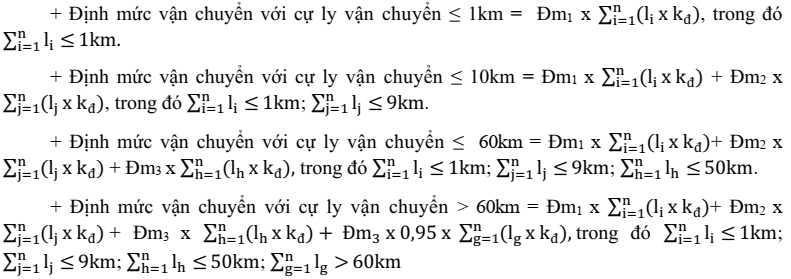 + Trong đó:• Đm1: Định mức vận chuyển trong phạm vi ≤ 1km;• Đm2: Định mức vận chuyển 1 km tiếp theo trong phạm vi ≤ 10km;• Đm3: Định mức vận chuyển 1 km tiếp theo trong phạm vi ≤ 60km;• kđ: Hệ số điều chỉnh định mức theo loại đường;• li,j,h,g: Cự ly vận chuyển của từng đoạn đường theo loại đường;• i, j, h, g: Các đoạn đường trong cự ly vận chuyển.- Ví dụ tính toán: Vận chuyển cát bằng ô tô tự đổ từ nơi khai thác hoặc cung ứng đến công trình với cự ly là 19km; trong đó: 0,3km đầu là đường loại 5; 5km tiếp theo là đường loại 3; 2km tiếp theo là đường loại 4; 7km tiếp theo là đường loại 2; 3km tiếp theo là đường loại 1; 1,7km tiếp theo là đường loại 3. Mức hao phí ô tô tự đổ vận chuyển với cự ly 19km = Đm1 x (0,3xk5 + 0,7xk3) + Đm2 x (4,3xk3 + 2xk4 + 2,7xk2) + Đm3 x (4,3xk2 + 3xk1 + 1,7xk3)..AM.10000  CÔNG TÁC BỐC XẾP BẰNG THỦ CÔNGAM.11000  BỐC XẾP BẰNG THỦ CÔNGAM.11100  BỐC XẾP VẬT LIỆU RỜI LÊN PHƯƠNG TIỆN VẬN CHUYỂN BẰNG THỦ CÔNGThành phần công việc:Chuẩn bị, bốc xếp, xúc vật liệu lên phương tiện vận chuyển, đổ xuống đúng nơi quy định đảm bảo yêu cầu kỹ thuật.Đơn vị tính: công/m3AM.11200  BỐC LÊN, BỐC XUỐNG BẰNG THỦ CÔNGThành phần công việc:- Chuẩn bị nhân lực, công cụ, phương tiện vận chuyển cần thiết.- Bốc lên, dỡ xuống phải gọn gàng thuận tiện cho việc kiểm tra, đo đếm và phải đảm bảo an toàn cho người và vật không bị hư hỏng.- Kê thùng hoặc bục lên xuống, bốc lên hoặc xếp xuống, kê chèn khi bốc lên cũng như xếp xuống theo yêu cầu của từng loại vật liệu.- Nhân công bậc 3,0/7.Đơn vị tính: công/đơn vị vật liệuAM.11300  BỐC XẾP VẬT TƯ, PHỤ KIỆN LÊN ÔTÔ VÀ TỪ ÔTÔ XUỐNG BÃI TẬP KẾT TẠI BỜ BIỂN BẰNG THỦ CÔNGThành phần công việc:Chuẩn bị, bốc hàng lên ôtô, dỡ hàng từ ôtô xuống bãi tập kết tại bờ biển, kê chèn, kiểm đếm từng loại theo yêu cầu.Đơn vị tính: 1tấnAM.11400  BỐC XẾP VẬT TƯ, PHỤ KIỆN TỪ BÃI TẬP KẾT TẠI BỜ BIỂN XUỐNG TÀU BIỂN BẰNG THỦ CÔNGThành phần công việc:Chuẩn bị, bốc hàng xuống tàu biển, kê chèn, chằng buộc theo đúng yêu cầu.Đơn vị tính: 1tấnAM.11500  BỐC XẾP, VẬT TƯ, PHỤ KIỆN TỪ TÀU BIỂN LÊN CẦU TÀU TẠI BỜ ĐẢOThành phần công việc:Chuẩn bị, bốc vật tư, phụ kiện từ tàu biển lên cầu tàu bằng thủ công hay thủ công kết hợp cơ giới, xếp gọn, phân loại theo yêu cầu.Đơn vị tính: 1tấnAM.11600  BỐC XẾP CẤU KIỆN BÊ TÔNG ĐÚC SẴN TRỌNG LƯỢNG P≤200kg BẰNG THỦ CÔNGThành phần công việc:- Chuẩn bị, bốc xếp các cấu kiện lên phương tiện vận chuyển.- Chèn, neo, giữ theo đúng yêu cầu kỹ thuật.- Bốc xếp cấu kiện xuống đúng nơi quy định.Đơn vị tính: 1tấnAM.12000  BỐC XẾP CẤU KIỆN BẰNG CẦN CẨUThành phần công việc:- Chuẩn bị nhân lực, thiết bị thi công cần thiết.- Bốc xếp cấu kiện xuống đúng nơi quy định (tính cho một lần bốc xuống).AM.12100  BỐC XẾP CẤU KIỆN BÊ TÔNG ĐÚC SẴN TRỌNG LƯỢNG ≤200kg BẰNG CẦN CẨUĐơn vị tính: 1cấu kiệnAM.12200  BỐC XẾP CẤU KIỆN BÊ TÔNG ĐÚC SẴN TRỌNG LƯỢNG ≤500kg BẰNG CẦN CẨUĐơn vị tính: 1 cấu kiệnAM.12300  BỐC XẾP CẤU KIỆN BÊ TÔNG ĐÚC SẴN TRỌNG LƯỢNG ≤1T BẰNG CẦN CẨUĐơn vị tính: 1 cấu kiệnAM.12400  BỐC XẾP CẤU KIỆN BÊ TÔNG ĐÚC SẴN TRỌNG LƯỢNG ≤2T BẰNG CẦN CẨUĐơn vị tính: 1 cấu kiệnAM.12500  BỐC XẾP CẤU KIỆN BÊ TÔNG ĐÚC SẴN TRỌNG LƯỢNG ≤5T BẰNG CẦN CẨUĐơn vị tính: 1 cấu kiệnAM.20000  CÔNG TÁC VẬN CHUYỂNAM.21000  VẬN CHUYỂN VẬT LIỆU BẰNG THỦ CÔNGThành phần công việcChuẩn bị, vận chuyển vật liệu trong phạm vi ≤300m đến địa điểm tập kết.Nhân công bậc 3,0/7Đơn vị tính: côngGhi chú:- Định mức vận chuyển bằng thủ công được tính khởi điểm là 10m. Trường hợp vận chuyển ở cự ly ngắn hơn cự ly khởi điểm thì áp dụng theo định mức, không phải điều chỉnh giảm định mức.- Đối với những nơi có đường cho xe thi công vào được công trình thì không được tính vận chuyển vật liệu, vật tư, phụ kiện bằng thủ công.- Đối với vận chuyển thủ công trong các nhà cao tầng: định mức trên tính cho vận chuyển ở mặt bằng tầng 1, nếu vận chuyển ở độ cao từ tầng 2 trở lên thì mỗi tầng cao thêm định mức nhân công được nhân với hệ số 1,1 so với định mức của tầng liền kề. Trường hợp vận chuyển bằng thang máy, vận thăng hoặc cần cẩu tháp (đối với công trình cao tầng) thì không áp dụng hệ số trên.- Định mức vận chuyển được xây dựng trong điều kiện độ dốc ≤ 70, đường không trơn, không lầy lún. Gặp đường dốc, đường gồ ghề, lởm chởm, đường trơn, lầy lún thì định mức trên được nhân với hệ số điều chỉnh tại bảng sau:AM.21200  VẬN CHUYỂN VẬT TƯ, PHỤ KIỆN TỪ BỜ ĐẢO LÊN VỊ TRÍ THI CÔNG BẰNG THỦ CÔNGThành phần công việc:Chuẩn bị, bốc vật tư, phụ kiện từ bờ đảo vận chuyển đến vị trí thi công, xếp gọn theo từng loại, kê chèn, che chắn và bảo vệ.Nhân công 3,0/7Đơn vị tính: công/1000mGhi chú: Định mức trên tính cho địa hình có độ dốc ≤ 150, với địa hình có độ dốc lớn hơn thì định mức trên được nhân với hệ số điều chỉnh K sau:+ Độ dốc từ > 150 đến ≤ 200, k=1,35. Độ dốc từ > 200 đến ≤ 250, k=1,7+ Độ dốc từ > 250 đến ≤ 300, k=2,00. Độ dốc từ > 300 đến ≤ 350, k=2,5+ Độ dốc từ > 350 đến ≤ 400, k=3,00. Độ dốc > 400, k=4,0AM.22000  VẬN CHUYỂN BẰNG VẬN THĂNG LỒNGThành phần công việc:Chuẩn bị, bốc xếp vật liệu vào vận thăng lồng, vận chuyển vật liệu từ dưới mặt đất lên các tầng sàn bằng vận thăng lồng lên mọi độ cao.AM.23000  VẬN CHUYỂN VẬT LIỆU BẰNG Ô TÔ TỰ ĐỔThành phần công việc:- Chuẩn bị phương tiện vận chuyển cần thiết;- Che đậy đảm bảo vệ sinh môi trường trong quá trình vận chuyển;- Vận chuyển vật liệu đến địa điểm tập kết;- Đổ vật liệu đúng nơi quy định.Đơn vị tính: 10m³/1kmAM.24000  VẬN CHUYỂN VẬT LIỆU BẰNG Ô TÔ VẬN TẢI THÙNGThành phần công việc:- Chuẩn bị phương tiện vận chuyển cần thiết.- Che đậy đảm bảo vệ sinh môi trường trong quá trình vận chuyển.- Vận chuyển vật liệu đến địa điểm tập kết.Đơn vị tính: 10tấn/1kmAM.25000  VẬN CHUYỂN CẤU KIỆN BÊ TÔNG, TRỌNG LƯỢNG ≤200kg BẰNG Ô TÔ VẬN TẢI THÙNGThành phần công việc:- Chuẩn bị, che đậy đảm bảo an toàn, vệ sinh môi trường trong quá trình vận chuyển.- Vận chuyển cấu kiện xây dựng đến địa điểm tập kết.Đơn vị tính: 10tấn/1kmAM.26000  VẬN CHUYỂN ỐNG CỐNG BÊ TÔNG BẰNG Ô TÔ VẬN TẢI THÙNGThành phần công việc:- Chuẩn bị, che đậy đảm bảo an toàn, vệ sinh môi trường trong quá trình vận chuyển.- Vận chuyển cấu kiện xây dựng đến địa điểm tập kết.Đơn vị tính: 10tấn/1kmAM.27000  VẬN CHUYỂN CỌC, CỘT BÊ TÔNG BẰNG Ô TÔ VẬN TẢI THÙNGThành phần công việc:- Chuẩn bị, che đậy đảm bảo an toàn, vệ sinh môi trường trong quá trình vận chuyển.- Vận chuyển cấu kiện xây dựng đến địa điểm tập kết.Đơn vị tính: 10tấn/1kmAM.28000  BỐC XẾP, VẬN CHUYỂN VẬT TƯ, PHỤ KIỆN TỪ TÀU BIỂN VÀO BỜ ĐẢO BẰNG CƠ GIỚIThành phần công việc:Chuẩn bị, buộc dây cáp nilon nối tàu mẹ với bờ đảo, bốc vật tư, phụ kiện xuống pông tông, chằng buộc, che bạt chống sóng nước, dòng chuyển pông tông vào bờ, bốc hàng lên bờ đảo, che chắn bảo vệ theo yêu cầu.Đơn vị tính: 1tấnCHƯƠNG XIIICÔNG TÁC XÂY DỰNG SỬ DỤNG TRO XỈ NHIỆT ĐIỆNAN.10000  CÔNG TÁC LÀM NỀN ĐƯỜNG VÀ SAN NỀN TẠO MẶT BẰNGAN.11100  ĐÀO XÚC TRO XỈ BÃI CHỨA BẰNG MÁY ĐÀOThành phần công việc:Chuẩn bị, đào xúc tro xỉ tại bãi chứa đổ lên phương tiện vận chuyển bằng máy đào trong phạm vi 30m.Đơn vị tính 100m3Ghi chú: Định mức trên được xác định cho 100m3 đo tại nơi đào xúc.AN.11200  ĐẮP NỀN ĐƯỜNG BẰNG HỖN HỢP TRO XỈ NHIỆT ĐIỆN BẰNG MÁY LU BÁNH THÉPThành phần công việc:Chuẩn bị, san vật liệu hỗn hợp tro xỉ nhiệt điện có sẵn thành từng luống trong phạm vi 30m, đầm lèn hỗn hợp tro xỉ nhiệt điện theo đúng yêu cầu kỹ thuật. Hoàn thiện nền đường gọt vỗ mái taluy, nền đường đảm bảo yêu cầu kỹ thuật.Đơn vị tính: 100m3Ghi chú:- Định mức trên được xác định cho 100m3 tại nơi đắp.- Chiều dày một lớp đầm lèn tối đa 25cm.- Lớp nền đường đắp bằng hỗn hợp tro xỉ nhiệt điện có chiều dày từ 1-3m.AN.11300  ĐẮP NỀN ĐƯỜNG BẰNG HỖN HỢP TRO XỈ NHIỆT ĐIỆN BẰNG MÁY ĐẦM ĐẤT CẦM TAY 70 KGThành phần công việc:Chuẩn bị, đầm hỗn hợp tro xỉ nhiệt điện đảm bảo yêu cầu kỹ thuật.Đơn vị tính: 100m3Ghi chú:- Định mức công tác đắp hỗn hợp tro xỉ nhiệt điện bằng máy đầm đất cầm tay 70 kg sử dụng cho những vị trí không sử được máy đầm tự hành.- Trường hợp đắp nền đường bằng hỗn hợp tro xỉ nhiệt điện sử dụng máy đầm đất cầm tay 70 kg yêu cầu độ chặt K=0,90 thì hao phí vật liệu được nhân hệ số 1,045; hao phí nhân công và máy thi công được nhân hệ số 1,15.AN.11400  ĐẮP HỖN HỢP TRO XỈ NHIỆT ĐIỆN TẠO MẶT BẰNG BẰNG MÁY LU BÁNH THÉPThành phần công việc:Chuẩn bị, san hỗn hợp tro xỉ nhiệt điện có sẵn tại nơi đắp thành từng lớp, tưới nước, đầm lèn hỗn hợp tro xỉ nhiệt điện đảm bảo cầu kỹ thuật. Hoàn thiện mặt bằng đảm bảo yêu cầu kỹ thuật.Đơn vị tính: 100m3Ghi chú:- Định mức trên được xác định cho 100m3 tại nơi đắp.- Trường hợp sử dụng tro xỉ nhiệt điện thì áp dụng như đối với hỗn hợp tro xỉ nhiệt điện.AN.11500  SAN GẠT HỖN HỢP TRO XỈ NHIỆT ĐIỆN TẠI VỊ TRÍ SAN LẤP BẰNG MÁY ỦIThành phần công việc:Chuẩn bị, san gạt hỗn hợp tro xỉ nhiệt điện có sẵn tại vị trí san lấp thành từng lớp bằng máy ủi đảm bảo cầu kỹ thuật. Hoàn thiện mặt bằng đảm bảo yêu cầu kỹ thuật.Đơn vị tính :100m3Ghi chú:- Định mức trên được xác định cho 100m3 tại nơi đắp.- Trường hợp sử dụng tro xỉ nhiệt điện thì áp dụng như đối với hỗn hợp tro xỉ nhiệt điện.AN.11600  RẢI MÀNG HDPE CHỐNG THẤM BÃI SAN LẤPThành phần công việc:Chuẩn bị vận chuyển vật liệu trong phạm vi 30m, rải màng HDPE chống thấm bãi san lấp lên diện tích theo thiết kế đảm bảo yêu cầu kỹ thuật.Đơn vị tính: 100m2AN.20000  CÔNG TÁC THI CÔNG CỌC BÊ TÔNG XI MĂNG TRO BAY (CFG)AN.21000  THI CÔNG CỌC BÊ TÔNG XI MĂNG TRO BAY (CFG) BẰNG MÁY BÚA RUNG 90 kWThành phần công việc:Chuẩn bị vật liệu, xác định vị trí cọc, rung hạ ống vách đến độ sâu thiết kế, bơm hỗn hợp bê tông CFG đồng thời rung và rút ống vách đảm bảo theo yêu cầu kỹ thuật. Vận chuyển vật liệu trong phạm vi 30mĐơn vị tính: 100mĐơn vị tính: 100mĐơn vị tính: 100mĐơn vị tính: 100mAN.22000  THI CÔNG CỌC BÊ TÔNG XI MĂNG TRO BAY (CFG) BẰNG MÁY KHOAN XOAY 125 kNmThành phần công việc:Chuẩn bị vật liệu, xác định vị trí cọc, khoan hạ cần khoan xoắn đến độ sâu thiết kế, bơm hỗn hợp bê tông CFG vào lỗ giữa cần khoan xoắn đồng thời rút cần khoan xoắn đảm bảo yêu cầu kỹ thuật. Vận chuyển vật liệu trong phạm vi 30m.Đơn vị tính: 100mĐơn vị tính: 100mĐơn vị tính: 100mĐơn vị tính: 100mBẢNG CẤP PHỐI HỖN HỢP BÊ TÔNG CFGGhi chú: Bảng cấp phối hỗn hợp bê tông CFG để tham khảo. Cấp phối hỗn hợp bê tông CFG được chuẩn xác theo thiết kế cấp phối phù hợp với yêu cầu vật liệu sử dụng cho công trình.AN.30000  CÔNG TÁC VẬN CHUYỂN TRO BAY, TRO XỈTHUYẾT MINH- Định mức vận chuyển tro, tro xỉ bãi chứa và hỗn hợp tro xỉ nhiệt điện bằng ô tô tự đổ hoặc xe bồn chuyên dụng phù hợp với tính chất và đặc điểm của nhóm, loại vật liệu, cự ly, tải trọng phương tiện vận chuyển.- Định mức vận chuyển áp dụng đối với trường hợp vận chuyển vật liệu tro, tro xỉ tại bãi chứa, hỗn hợp tro xỉ nhiệt điện đã được xử lý đảm bảo yêu cầu đối với vật liệu xây dựng đến hiện trường thi công.- Định mức vận chuyển được quy định tương ứng với vận chuyển trên đường loại 3. Trường hợp vận chuyển trên các loại đường khác thì định mức vận chuyển điều chỉnh theo hệ số quy định tại bảng sau:- Công thức xác định định mức vận chuyển như sau: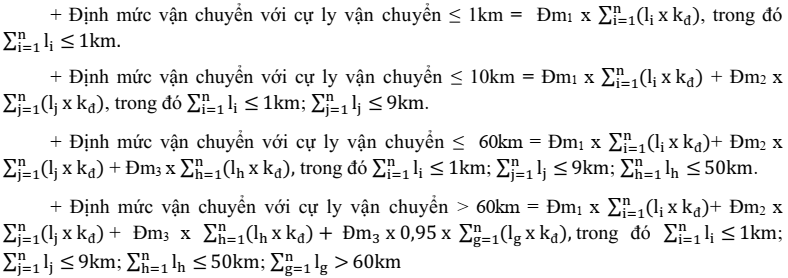 + Trong đó:• Đm1: Định mức vận chuyển trong phạm vi ≤ 1km;• Đm2: Định mức vận chuyển 1 km tiếp theo trong phạm vi ≤ 10km;• Đm3: Định mức vận chuyển 1 km tiếp theo trong phạm vi ≤ 60km;• kđ: Hệ số điều chỉnh định mức theo loại đường;• li,j,h: Cự ly vận chuyển của từng đoạn đường theo loại đường;• i, j, h: Các đoạn đường trong cự ly vận chuyển.AN.31000  VẬN CHUYỂN TRO BAY BẰNG XE BỒN 30 tThành phần công việc:- Chuẩn bị phương tiện vận chuyển cần thiết; nạp đầy vật liệu;- Vận chuyển vật liệu đến địa điểm tập kết;- Xả vật liệu đúng nơi quy định.Đơn vị tính: 10m³AN.32000  VẬN CHUYỂN TRO XỈ BÃI CHỨA HOẶC HỖN HỢP TRO XỈ NHIỆT ĐIỆN BẰNG Ô TÔ TỰ ĐỔThành phần công việc:- Chuẩn bị phương tiện vận chuyển, chờ đổ vật liệu tro xỉ bãi chứa hoặc hỗn hợp tro xỉ nhiệt điện lên phương tiện vận chuyển;- Che đậy đảm bảo vệ sinh môi trường trong quá trình vận chuyển;- Vận chuyển vật liệu đến địa điểm tập kết;- Đổ vật liệu đúng nơi quy định.Đơn vị tính: 10m³MỤC LỤCChương I: Công tác chuẩn bị mặt bằng xây dựngChương II: Công tác thi công đất, đá, cátChương III: Công tác thi công cọcChương IV: Công tác thi công đườngChương V: Công tác xây gạch, đáChương VI: Công tác thi công kết cấu bê tôngChương VII: Công tác bê tông đúc sẵnChương VIII: Công tác gia công, lắp dựng cấu kiện gỗChương IX: Công tác gia công, lắp dựng cấu kiện sắt thépChương X: Công tác hoàn thiệnChương XI: Các công tác khácChương XII: Công tác bốc xếp, vận chuyển các loại vật liệu và cấu kiện xây dựngChương XIII: Công tác xây dựng sử dụng tro xỉ nhiệt điệnLoại rừngNội dungI- Bãi hoặc đồi tranh lau lách, sim mua, cỏ lau, cỏ lác trên địa hình khô ráo. Thỉnh thoảng có cây con hoặc cây có đường kính lớn hơn hoặc bằng 10cm.II- Rừng cây con, mật độ cây con, dây leo chiếm dưới 2/3 diện tích và cứ 100m2 có từ 5 đến 25 cây có đường kính từ 5 đến 10cm và xen lẫn cây có đường kính lớn hơn 10cm.- Đồng đất có các loại cỏ lau, cỏ lác dầy đặc trên địa hình sình lầy, ngập nước.- Đồng đất có các loại cây mắm, cốc, vẹt... trên địa hình khô ráo.III- Rừng cây đã khai thác, cây con, dây leo chiếm hơn 2/3 diện tích và cứ 100m2 rừng có từ 30 đến 100 cây có đường kính từ 5 đến 10cm, có xen lẫn cây có đường kính lớn hơn 10cm.- Đồng đất có các loại tràm, đước... trên địa hình khô ráo.- Đồng đất có các loại cây mắm, cốc, vẹt... trên địa hình lầy, thụt, nước nổi.IV- Rừng tre, nứa già, lồ ô hoặc le, mật độ tre, nứa, lồ ô, le dầy đặc. Thỉnh thoảng có cây con có đường kính từ 5 đến 10 cm, dây leo, có lẫn cây có đường kính lớn hơn 10cm.- Đồng đất có các loại tràm, đước... trên địa hình lầy thụt, nước nổi.Đường kính gốc cây (D)Đổi ra cây tiêu chuẩn10 cm ≤ D ≤ 20 cm1,020 cm < D ≤ 30 cm1,530 cm < D ≤ 40 cm3,540 cm < D ≤ 50 cm6,0D > 50 cm15Loại bùnĐặc điểm và công cụ thi công1. Bùn đặcDùng xẻng, cuốc bàn đào được và bùn không chảy ra ngoài2. Bùn lỏngDùng xô và gầu để múc3. Bùn rácBùn đặc, có lẫn cỏ rác, lá cây, thân cây mục nát4. Bùn lẫn đá, sỏi, hầu hếnCác loại bùn trên có lẫn đá, sỏi, hầu hếnCấp đấtNhóm đấtTên các loại đấtI1- Đất phù sa, cát bồi, đất mầu, đất mùn, đất đen, đất hoàng thổ.- Đất đồi sụt lở hoặc đất nơi khác đem đến đổ (thuộc loại đất nhóm 4 trở xuống) chưa bị nén chặt.I2- Đất cát pha sét hoặc đất sét pha cát.- Đất mầu ẩm ướt nhưng chưa đến trạng thái dính dẻo.- Đất nhóm 3, nhóm 4 sụt lở hoặc đất nơi khác đem đến đổ đã bị nén chặt nhưng chưa đến trạng thái nguyên thổ.- Đất phù sa, cát bồi, đất mầu, đất bùn, đất nguyên thổ tơi xốp có lẫn rễ cây, mùn rác, sỏi đá, gạch vụn, mảnh sành kiến trúc đến 10% thể tích hoặc 50kg đến 150kg trong 1m3.I3- Đất sét pha cát.- Đất sét vàng hay trắng, đất chua, đất kiềm ở trạng thái ẩm mềm.- Đất cát, đất đen, đất mùn có lẫn sỏi đá, mảnh vụn kiến trúc, mùn rác, gốc dễ cây từ 10% đến 20% thể tích hoặc từ 150kg đến 300kg trong 1m3.- Đất cát có lượng ngậm nước lớn, trọng lượng từ 1,7 tấn/1m3 trở lên.II4- Đất đen, đất mùn ngậm nước nát dính.- Đất sét, đất sét pha cát, ngậm nước nhưng chưa thành bùn.- Đất do thân cây, lá cây mục tạo thành, dùng mai cuốc đào không thành tảng mà vỡ vụn ra rời rạc như xỉ.- Đất sét nặng kết cấu chặt.- Đất mặt sườn đồi có nhiều cỏ cây sim, mua, dành dành.- Đất màu mềm.II5- Đất sét pha mầu xám (bao gồm mầu xanh lam, mầu xám của vôi).- Đất mặt sườn đồi có ít sỏi.- Đất đỏ ở đồi núi.- Đất sét pha sỏi non.- Đất sét trắng kết cấu chặt lẫn mảnh vụn kiến trúc hoặc rễ cây đến 10% thể tích hoặc 50kg đến 150kg trong 1m3.- Đất cát, đất mùn, đất đen, đất hoàng thổ có lẫn sỏi đá, mảnh vụn kiến trúc từ 25% đến 35% thể tích hoặc từ > 300kg đến 500kg trong 1m3.III6- Đất sét, đất nâu rắn chắc cuốc ra chỉ được từng hòn nhỏ.- Đất chua, đất kiềm thổ cứng.- Đất mặt đê, mặt đường cũ.- Đất mặt sườn đồi lẫn sỏi đá, có sim, mua, dành dành mọc lên dầy.- Đất sét kết cấu chặt lẫn cuội, sỏi, mảnh vụn kiến trúc, gốc rễ cây >10% đến 20% thể tích hoặc 150kg đến 300kg trong 1m3.- Đá vôi phong hoá già nằm trong đất đào ra từng tảng được, khi còn trong đất thì tương đối mềm đào ra rắn dần lại, đập vỡ vụn ra như xỉ.III7- Đất đồi lẫn từng lớp sỏi, lượng sỏi từ 25% đến 35% lẫn đá tảng, đá trái đến 20% thể tích.- Đất mặt đường đá dăm hoặc đường đất rải mảnh sành, gạch vỡ.- Đất cao lanh, đất sét, đất sét kết cấu chặt lẫn mảnh vụn kiến trúc, gốc rễ cây từ 20% đến 30% thể tích hoặc >300kg đến 500kg trong 1m3.IV8- Đất lẫn đá tảng, đá trái > 20% đến 30% thể tích.- Đất mặt đường nhựa hỏng.- Đất lẫn vỏ loài trai, ốc (đất sò) kết dính chặt tạo thành tảng được (vùng ven biển thường đào để xây tường).- Đất lẫn đá bọt.IV9- Đất lẫn đá tảng, đá trái > 30% thể tích, cuội sỏi giao kết bởi đất sét.- Đất có lẫn từng vỉa đá, phiến đá ong xen kẽ (loại đá khi còn trong lòng đất tương đối mềm).- Đất sỏi đỏ rắn chắc.Cấp đấtTên các loại đấtICát pha lẫn 3÷10% sét ở trạng thái dẻo, sét và á sét mềm, than, bùn, đất lẫn thực vật, đất đắp từ nơi khác chuyển đến.IICát đã được đầm chặt, sỏi, đất sét cứng, cát khô, cát bão hoà nước. Đất cấp I có chứa 10÷30% sỏi, đá.Cấp đáCường độ chịu nénIĐá đặc biệt cứng đến rất cứng, có cường độ chịu nén > 1000kg/cm2IIĐá cứng, cường độ chịu nén > 800kg/cm2IIIĐá cứng, cường độ chịu nén > 600kg/cm2IVĐá tương đối mềm, giòn dễ đập, cường độ chịu nén ≤ 600kg/cm2Cấp đáTên các loại đáĐặc biệt- Đá Quăczit, đá sừng cứng chắc, chứa ít sắt. Đá Anbiophia hạt mịn bị sừng hoá. Đá ngọc (ngọc bích...), các loại quặng chứa sắt.- Búa đập mạnh một nhát chỉ làm sứt mẫu đá.- Đá Quắczit các loại.- Đá Côranhđông.- Búa đập mạnh nhiều lần mới làm sứt được mẫu đáI- Đá Skanơ grơnat. Các đá Granit hạt nhỏ, đá Sranơdiorit, Liparit. Đá Skanơ silic, mạch thạch anh. Cuội kết núi lửa có thành phần Macna. Cát kết thạch anh rắn chắc, đá sừng.II- Cát kết thạch anh. Đá phiến Silic. Các loại đá Skanơ thạch anh Gơnat tinh thể lớn. Đá Granit hạt thô- Cuội kết có thành phần là đá Macna, đá Nai, Granit, Pecmanit, Syenit, Garbo, Tuôcmalin thạch anh bị phong hoá nhẹ.- Syenit, Granit hạt thô- nhỏ. Đá vôi hàm lượng silic cao. Cuội kết có thành phần là đá Macna. Đá Bazan. Các loại đá Nai-Granit, Nai Garbo, Pocphia thạch anh, Pecmatit, Skanơ tinh thể nhỏ, các Tup silic, Barit chặt xít.III- Đá phiến Clorit thạch anh, đá phiến Xericit thạch anh. Sét kết bị silic hoá yếu. Anhydrric chặt xít lẫn vật liệu Tup.- Cuội kết hợp với xi măng gắn kết là vôi. Đá vôi và Đôlômit chặt xít. Đá Skanơ. Đunit phong hoá nhẹ đến tươi.- Sét kết silic hoá, đá phiến giả sừng, đá giả sừng Clorit. Các loại đá Pocphiarit, Điabazơ, Tup bị phong hoá nhẹ- Cuội kết chứa trên 50% cuội có thành phần là đá Macna, xi măng gắn kết là Silic và sét.- Cuội kết có thành phần là đá trầm tích với xi măng gắn kết là silic Điorit và Gabro hạt thô.IV- Đá phiến sét, phiến than, phiến Xeritxit- Cát kết, Dunit, Feridolit, Secpantinit... bị phong hoá mạnh tới mức vừa. Đá Macnơ chặt, than đá có độ cứng trung bình. Tup, bột kết bị phong hoá vừa.- Có thể bẻ nõn đá bằng tay thành từng mảnh.- Tạo được vết lõm trên bề mặt đá sâu tới 5mm bằng mũi nhọn của búa địa chất.- Đá phiến sét Clorit, Phylit, cát kết với xi măng là vôi, oxit sắt, đá vôi và Đolomit không thuần.- Than Antraxxit, Porphiarrit, Secpantinit, Dunit, Keratophia phong hoá vừa. Tup núi lửa bị Kericit hoá.Mã hiệuCông tác xây dựngMật độ cây tiêu chuẩn trên 100m2 rừngMật độ cây tiêu chuẩn trên 100m2 rừngMật độ cây tiêu chuẩn trên 100m2 rừngMật độ cây tiêu chuẩn trên 100m2 rừngMật độ cây tiêu chuẩn trên 100m2 rừngMã hiệuCông tác xây dựng0≤ 2≤ 3≤ 5> 5AA.1111Phát rừng loại I 0,951,421,64--AA.1112Phát rừng loại II 1,211,822,112,603,28AA.1113Phát rừng loại III1,391,982,282,773,46AA.1114Phát rừng loại IV1,522,152,49--12345Mã hiệuCông tác xây dựngThành phần hao phíĐơn vịMật độ cây tiêu chuẩn trên 100m2 rừngMật độ cây tiêu chuẩn trên 100m2 rừngMật độ cây tiêu chuẩn trên 100m2 rừngMật độ cây tiêu chuẩn trên 100m2 rừngMật độ cây tiêu chuẩn trên 100m2 rừngMã hiệuCông tác xây dựngThành phần hao phíĐơn vị0≤ 2≤ 3≤ 5> 5AA.1121Phát rừng tạo mặt bằng bằng cơ giớiNhân công 3,0/7công0,070,120,280,420,53AA.1121Phát rừng tạo mặt bằng bằng cơ giớiMáy thi côngAA.1121Phát rừng tạo mặt bằng bằng cơ giớiMáy ủi 110 cvca0,0150,0200,02500,0300,03212345Mã hiệuCông tác xây dựngThành phần hao phíĐơn vịĐường kính gốc cây (cm)Đường kính gốc cây (cm)Đường kính gốc cây (cm)Đường kính gốc cây (cm)Mã hiệuCông tác xây dựngThành phần hao phíĐơn vị≤ 20≤ 30≤ 40≤ 50AA.1211Chặt cây ở địa hình bằng phẳngNhân công 3,0/7công0,070,140,290,56AA.1211Chặt cây ở địa hình bằng phẳngMáy thi côngAA.1211Chặt cây ở địa hình bằng phẳngMáy cưa gỗ cầm tay 1,3 kWca0,0650,130,160,22AA.1212Chặt cây ở sườn dốcNhân công 3,0/7công0,080,160,330,61AA.1212Chặt cây ở sườn dốcMáy thi công AA.1212Chặt cây ở sườn dốcMáy cưa gỗ cầm tay 1,3 kWca0,0750,150,190,261234Mã hiệuCông tác xây dựngThành phần hao phíĐơn vịĐường kính gốc cây (cm)Đường kính gốc cây (cm)Đường kính gốc cây (cm)Mã hiệuCông tác xây dựngThành phần hao phíĐơn vị≤ 60≤ 70> 70AA.1211Chặt cây ở địa hình bằng phẳngNhân công 3,0/7 công1,222,925,51AA.1211Chặt cây ở địa hình bằng phẳngMáy thi côngAA.1211Chặt cây ở địa hình bằng phẳngMáy cưa gỗ cầm tay 1,3 kWca0,280,360,47AA.1212Chặt cây ở sườn dốcNhân công 3,0/7công1,703,656,00AA.1212Chặt cây ở sườn dốcMáy thi côngAA.1212Chặt cây ở sườn dốcMáy cưa gỗ cầm tay 1,3 kWca0,330,420,55567Mã hiệuCông tác xây dựngĐường kính gốc cây (cm)Đường kính gốc cây (cm)Đường kính gốc cây (cm)Đường kính gốc cây (cm)Đường kính gốc cây (cm)Đường kính gốc cây (cm)Đường kính gốc cây (cm)Mã hiệuCông tác xây dựng≤ 20≤ 30≤ 40≤ 50≤ 60≤ 70> 70AA.1311Đào gốc cây0,150,280,531,012,434,568,201234567Mã hiệuCông tác xây dựngĐào bụi dừa nướcĐào bụi dừa nướcĐào bụi treĐào bụi treĐào bụi treMã hiệuCông tác xây dựngĐường kính bụi dừa nước (cm)Đường kính bụi dừa nước (cm)Đường kính bụi tre (cm)Đường kính bụi tre (cm)Đường kính bụi tre (cm)Mã hiệuCông tác xây dựng≤ 30> 30≤ 50≤ 80> 80AA.1321 Đào bụi dừa nước 0,400,56---AA.1322Đào bụi tre--0,795,019,0212123Mã hiệuCông tác xây dựngThành phần hao phíĐơn vịBê tôngBê tôngGạch đáMã hiệuCông tác xây dựngThành phần hao phíĐơn vịCó cốt thépKhông cốt thépGạch đáAA.221Phá dỡ kết cấu bằng búa căn khí nén 3m3/phVật liệuAA.221Phá dỡ kết cấu bằng búa căn khí nén 3m3/phQue hànkg 0,960--AA.221Phá dỡ kết cấu bằng búa căn khí nén 3m3/phNhân công 3,0/7công0,600,500,20AA.221Phá dỡ kết cấu bằng búa căn khí nén 3m3/phMáy thi côngAA.221Phá dỡ kết cấu bằng búa căn khí nén 3m3/phBúa căn khí nén 3 m3/ph ca 0,3000,2500,150AA.221Phá dỡ kết cấu bằng búa căn khí nén 3m3/phMáy nén khí 360 m3/h ca 0,1500,1250,075AA.221Phá dỡ kết cấu bằng búa căn khí nén 3m3/phMáy hàn 23 kWca0,230--111221Mã hiệuCông tác xây dựngThành phần hao phíĐơn vịBê tôngBê tôngGạch đáMã hiệuCông tác xây dựngThành phần hao phíĐơn vịCó cốt thépKhông cốt thépGạch đáAA.222Phá dỡ kết cấu bằng máy khoan bê tông 1,5 kWVật liệuAA.222Phá dỡ kết cấu bằng máy khoan bê tông 1,5 kWQue hànkg 0,960--AA.222Phá dỡ kết cấu bằng máy khoan bê tông 1,5 kWNhân công 3,0/7công2,021,881,65AA.222Phá dỡ kết cấu bằng máy khoan bê tông 1,5 kWMáy thi côngAA.222Phá dỡ kết cấu bằng máy khoan bê tông 1,5 kWMáy khoan bê tông 1,5 kW ca 1,0500,7200,650AA.222Phá dỡ kết cấu bằng máy khoan bê tông 1,5 kWMáy hàn 23 kWca0,230--111221Mã hiệuCông tác xây dựngThành phần hao phíĐơn vịKết cấu bê tôngKết cấu gạchAA.223Phá dỡ kết cấu bằng máy đào 1,25 m3 gắn đầu búa thủy lựcNhân công 3,0/7công 0,0130,005AA.223Phá dỡ kết cấu bằng máy đào 1,25 m3 gắn đầu búa thủy lựcMáy thi côngAA.223Phá dỡ kết cấu bằng máy đào 1,25 m3 gắn đầu búa thủy lựcMáy đào 1,25 m3 gắn đầu búa thủy lựcca0,0220,0081020Mã hiệuCông tác xây dựngThành phần hao phíĐơn vịTrên cạnDưới nướcAA.224Đập đầu cọc bê tông bằng búa căn khí nén 3m3/phVật liệu AA.224Đập đầu cọc bê tông bằng búa căn khí nén 3m3/phQue hànkg 0,9600,960AA.224Đập đầu cọc bê tông bằng búa căn khí nén 3m3/phNhân công 3,0/7công0,721,05AA.224Đập đầu cọc bê tông bằng búa căn khí nén 3m3/phMáy thi côngAA.224Đập đầu cọc bê tông bằng búa căn khí nén 3m3/phBúa căn khí nén 3 m3/ph ca 0,360 0,420 AA.224Đập đầu cọc bê tông bằng búa căn khí nén 3m3/phMáy nén khí 360 m3/h ca 0,1800,210AA.224Đập đầu cọc bê tông bằng búa căn khí nén 3m3/phMáy hàn 23 kWca 0,2300,230AA.224Đập đầu cọc bê tông bằng búa căn khí nén 3m3/phCần cẩu 16 tca 0,1110,133AA.224Đập đầu cọc bê tông bằng búa căn khí nén 3m3/phSà lan 200 tca -0,050AA.224Đập đầu cọc bê tông bằng búa căn khí nén 3m3/phTàu kéo 150 cvca-0,0241020Mã hiệuCông tác xây dựngThành phần hao phíĐơn vịChiều dày lớp bóc (cm)Chiều dày lớp bóc (cm)Chiều dày lớp bóc (cm)Chiều dày lớp bóc (cm)Chiều dày lớp bóc (cm)Mã hiệuCông tác xây dựngThành phần hao phíĐơn vị≤ 3≤ 4≤ 5≤ 6≤ 7AA.225Cào bóc lớp mặt đường bê tông Asphalt bằng máy cào bóc Wirtgen C1000Vật liệuAA.225Cào bóc lớp mặt đường bê tông Asphalt bằng máy cào bóc Wirtgen C1000Răng càobộ0,070,090,130,170,23AA.225Cào bóc lớp mặt đường bê tông Asphalt bằng máy cào bóc Wirtgen C1000Vật liệu khác%22222AA.225Cào bóc lớp mặt đường bê tông Asphalt bằng máy cào bóc Wirtgen C1000Nhân công 3,5/7công1,782,082,422,823,28AA.225Cào bóc lớp mặt đường bê tông Asphalt bằng máy cào bóc Wirtgen C1000Máy thi côngAA.225Cào bóc lớp mặt đường bê tông Asphalt bằng máy cào bóc Wirtgen C1000Máy cào bóc Wirtgen C1000ca 0,1750,1920,2120,2330,256AA.225Cào bóc lớp mặt đường bê tông Asphalt bằng máy cào bóc Wirtgen C1000Ôtô chở nước 5 m3ca 0,1750,1920,2120,2330,256AA.225Cào bóc lớp mặt đường bê tông Asphalt bằng máy cào bóc Wirtgen C1000Ôtô tự đổ 7 tca 0,2630,2880,3180,3500,384AA.225Cào bóc lớp mặt đường bê tông Asphalt bằng máy cào bóc Wirtgen C1000Ôtô chứa nhiên liệu 2,5 tca 0,1750,1920,2120,2330,256AA.225Cào bóc lớp mặt đường bê tông Asphalt bằng máy cào bóc Wirtgen C1000Máy nén khí 420 m3/hca0,1750,1920,2120,2330,2561112131415Mã hiệuCông tác xây lắpĐơn vịChiều dày lớp bóc (cm)Chiều dày lớp bóc (cm)Chiều dày lớp bóc (cm)Chiều dày lớp bóc (cm)Chiều dày lớp bóc (cm)Mã hiệuCông tác xây lắpĐơn vị≤ 3≤ 4≤ 5≤ 6≤ 7AA.2310Vận chuyển phế thải tiếp 1000m bằng ôtô tự đổ 7 tca0,0170,0220,0280,0330,04412345Mã hiệuCông tác xây dựngKết cấu gỗ Đơn vị tính: công/m3Kết cấu gỗ Đơn vị tính: công/m3Kết cấu sắt thép Đơn vị tính: công /tấnKết cấu sắt thép Đơn vị tính: công /tấnMã hiệuCông tác xây dựngChiều cao (m)Chiều cao (m)Chiều cao (m)Chiều cao (m)Mã hiệuCông tác xây dựng≤ 6≤ 28≤ 6≤ 28AA.311Tháo dỡ kết cấu gỗ, sắt thép1,892,996,508,8011122122Mã hiệuCông tác xây dựngMái tônMái tônMã hiệuCông tác xây dựngChiều cao (m)Chiều cao (m)Mã hiệuCông tác xây dựng≤ 6≤ 28AA.312Tháo dỡ mái0,030,042122Mã hiệuCông tác xây dựngSố lượngAA.313Tháo dỡ cửa0,0412Mã hiệuCông tác xây dựngĐiều hoà cục bộBình nóng lạnhAA.316Tháo dỡ máy điều hoà cục bộ, bình nóng lạnh0,600,201121Mã hiệuCông tác xây dựngThành phần hao phíĐơn vịTháo bằng máy hànTháo bằng máy hànTháo bằng cẩu, cắt thép bằng máy hànTháo bằng cẩu, cắt thép bằng máy hànMã hiệuCông tác xây dựngThành phần hao phíĐơn vịTháo sàn cầuTháo dàn cầuTháo sàn cầuTháo dàn cầuAA.321 Tháo dỡ bằng máy hàn Vật liệuAA.321 Tháo dỡ bằng máy hàn Que hànkg1,2001,7501,2001,750AA.321 Tháo dỡ bằng máy hàn Vật liệu khác%5555AA.321Tháo dỡ bằng máy hàn, cần cẩuNhân công 3,5/7công7,349,423,615,64AA.321Tháo dỡ bằng máy hàn, cần cẩuMáy thi công AA.321Tháo dỡ bằng máy hàn, cần cẩuCần cẩu 25 t ca --0,0650,074AA.321Tháo dỡ bằng máy hàn, cần cẩuMáy hàn 23 kWca0,3000,4300,3000,43011122122Hệ số đầm nén, dung trọng đấtHệ sốK = 0,85; γ ≤ 1,45T/m3 ÷ 1,60T/m31,07K = 0,90; γ ≤ 1,75T/m31,10K = 0,95; γ ≤ 1,80T/m31,13K = 0,98; γ > 1,80T/m31,16Mã hiệuCông tác xây dựngLoại bùnLoại bùnLoại bùnLoại bùnMã hiệuCông tác xây dựngBùn đặcBùn lẫn rácBùn lẫn sỏi đáBùn lỏngAB.1111Đào bùn trong mọi điều kiện0,941,01,631,43AB.1112Vận chuyển tiếp 10m0,0140,0140,0660,0661234Mã hiệuCông tác xây dựngCấp đấtCấp đấtCấp đấtMã hiệuCông tác xây dựngIIIIIIAB.1121Đào xúc đất0,450,620,78123Mã hiệuCông tác xây dựngCông tác xây dựngCấp đấtCấp đấtCấp đấtCấp đấtMã hiệuCông tác xây dựngCông tác xây dựngIIIIIIIVĐào móng băngĐào móng băngRộng (m)Sâu (m)AB.1131≤10,560,821,241,93AB.1132≤3≤20,620,881,312,00AB.1133≤30,680,951,382,10AB.1134>30,761,051,492,23AB.1135≤10,460,630,971,46AB.1136>3≤20,500,681,021,52AB.1137≤30,540,731,091,60AB.1138>30,600,801,161,701234Mã hiệuCông tác xây dựngCông tác xây dựngCấp đấtCấp đấtCấp đấtCấp đấtMã hiệuCông tác xây dựngCông tác xây dựngIIIIIIIVĐào móng cột, trụ, hố kiểm traĐào móng cột, trụ, hố kiểm traRộng (m)Sâu (m)AB.1141 ≤1≤1 0,761,191,903,10AB.1142≤1>11,091,582,343,60AB.1143>1≤10,500,771,252,00AB.1144>1>10,711,041,512,341234Mã hiệuCông tác xây dựngCông tác xây dựngCấp đấtCấp đấtCấp đấtCấp đấtMã hiệuCông tác xây dựngCông tác xây dựngIIIIIIIVĐào kênh mương, rãnh thoát nước, đường ống, đường cápĐào kênh mương, rãnh thoát nước, đường ống, đường cápRộng (m)0,73Sâu (m)AB.1150≤1≤11,091,622,47AB.1151≤10,610,911,352,06AB.1152≤3≤20,680,941,372,08AB.1153≤30,721,001,442,17AB.1154>30,791,091,582,38AB.1155≤10,520,701,051,57AB.1156>3≤20,540,731,081,59AB.1157≤30,600,831,131,65AB.1158>30,650,901,181,731234Mã hiệuCông tác xây dựngCấp đấtCấp đấtCấp đấtCấp đấtMã hiệuCông tác xây dựngIIIIIIIVAB.1171Đào nền đường0,360,540,871,381234Mã hiệuCông tác xây dựngCấp đáCấp đáCấp đáCấp đáMã hiệuCông tác xây dựngIIIIIIIVAB.1211Phá đá bằng thủ công, chiều dày lớp đá ≤ 0,5m5,804,503,903,501234Mã hiệuCông tác xây dựngSố lượngAB.1311Đắp đất nền móng công trình, nền đường0,561Mã hiệuCông tác xây dựngDung trọng T/m3Dung trọng T/m3Dung trọng T/m3Dung trọng T/m3Mã hiệuCông tác xây dựngγ ≤ 1,45γ ≤ 1,50γ ≤ 1,55γ ≤ 1,60AB.1321Đắp bờ kênh mương0,570,680,740,811234Mã hiệuThành phần hao phíĐơn vịĐắp nền móng công trìnhĐắp móng đường ốngAB.1341Vật liệuAB.1341Cátm31,221,22AB.1341Vật liệu khác %2 2 AB.1341Nhân công 3,0/7công0,450,5812Mã hiệuCông tác xây dựngThành phần hao phíĐơn vịCấp đấtCấp đấtCấp đấtCấp đấtMã hiệuCông tác xây dựngThành phần hao phíĐơn vịIIIIIIIVAB.2113Đào san đất bằng máy đào 1,25m3Nhân công 3,0/7công0,390,510,620,86AB.2113Đào san đất bằng máy đào 1,25m3Máy thi côngAB.2113Đào san đất bằng máy đào 1,25m3Máy đào 1,25m3ca 0,1890,2180,2540,347AB.2113Đào san đất bằng máy đào 1,25m3Máy ủi 110 cvca0,0230,0290,0330,048AB.2114Đào san đất bằng máy đào 1,6m3Nhân công 3,0/7công0,370,480,590,82AB.2114Đào san đất bằng máy đào 1,6m3Máy thi côngAB.2114Đào san đất bằng máy đào 1,6m3Máy đào 1,6m3ca 0,1670,1880,2220,323AB.2114Đào san đất bằng máy đào 1,6m3Máy ủi 110 cvca0,0200,0250,0290,045AB.2115Đào san đất bằng máy đào 2,3m3Nhân công 3,0/7công0,340,450,550,76AB.2115Đào san đất bằng máy đào 2,3m3Máy thi côngAB.2115Đào san đất bằng máy đào 2,3m3Máy đào 2,3m3ca 0,1330,1610,2030,289AB.2115Đào san đất bằng máy đào 2,3m3Máy ủi 110 cvca0,0160,0210,0270,040AB.2116Đào san đất bằng máy đào 3,6m3Nhân công 3,0/7công 0,310,400,500,69AB.2116Đào san đất bằng máy đào 3,6m3Máy thi côngAB.2116Đào san đất bằng máy đào 3,6m3Máy đào 3,6m3ca 0,0920,1140,1470,210AB.2116Đào san đất bằng máy đào 3,6m3Máy ủi 110 cvca0,0110,0150,0200,0291234Mã hiệuCông tác xây dựngThành phần hao phíĐơn vịCấp đấtCấp đấtCấp đấtCấp đấtMã hiệuCông tác xây dựngThành phần hao phíĐơn vịIIIIIIIVĐào san đất trong phạm vi ≤50m bằng:AB.2212- Máy ủi 110 cvMáy thi côngAB.2212- Máy ủi 110 cvMáy ủi 110 cvca0,3110,3830,5010,676AB.2213- Máy ủi 140 cvMáy thi côngAB.2213- Máy ủi 140 cvMáy ủi 140 cvca0,2850,3570,4750,641AB.2214- Máy ủi 180 cvMáy thi côngAB.2214- Máy ủi 180 cvMáy ủi 180 cvca0,2400,3030,3610,487AB.2215- Máy ủi 240 cvMáy thi côngAB.2215- Máy ủi 240 cvMáy ủi 240 cvca0,1580,1890,2440,329Đào san đất trong phạm vi ≤70m bằngAB.2218- Máy ủi 110 cvMáy thi côngAB.2218- Máy ủi 110 cvMáy ủi 110 cvca0,4190,5180,6060,818AB.2219- Máy ủi 140 cvMáy thi côngAB.2219- Máy ủi 140 cvMáy ủi 140 cvca0,3700,4000,5000,675AB.2221- Máy ủi 180 cvMáy thi côngAB.2221- Máy ủi 180 cvMáy ủi 180 cvca0,2960,3770,4930,666AB.2222- Máy ủi 240 cvMáy thi côngAB.2222- Máy ủi 240 cvMáy ủi 240 cvca0,2440,3070,4350,587AB.2223- Máy ủi 320 cvMáy thi côngAB.2223- Máy ủi 320 cvMáy ủi 320 cvca0,1330,1620,2020,273Đào san đất trong phạm vi ≤100m bằngAB.2225- Máy ủi 110 cvMáy thi côngAB.2225- Máy ủi 110 cvMáy ủi 110 cvca0,5810,7210,8431,138AB.2226- Máy ủi 140 cvMáy thi côngAB.2226- Máy ủi 140 cvMáy ủi 140 cvca0,4460,5780,7691,038AB.2227- Máy ủi 180 cvMáy thi côngAB.2227- Máy ủi 180 cvMáy ủi 180 cvca0,3800,4650,6170,833AB.2228- Máy ủi 240 cvMáy thi côngAB.2228- Máy ủi 240 cvMáy ủi 240 cvca0,3100,3820,5080,686AB.2229- Máy ủi 320 cvMáy thi côngAB.2229- Máy ủi 320 cvMáy ủi 320 cvca0,1850,2040,2410,3251234Mã hiệuCông tác xây dựngThành phần hao phíĐơn vịCấp đấtCấp đấtMã hiệuCông tác xây dựngThành phần hao phíĐơn vịIIIAB.2311Đào san đất trong phạm vi ≤ 300m bằng máy cạp- Máy cạp 9m3Máy thi côngAB.2311Đào san đất trong phạm vi ≤ 300m bằng máy cạp- Máy cạp 9m3Máy cạp 9m3ca 0,3020,327AB.2311Đào san đất trong phạm vi ≤ 300m bằng máy cạp- Máy cạp 9m3Máy ủi 110 cvca0,1010,109AB.2312- Máy cạp 16m3Máy thi côngAB.2312- Máy cạp 16m3Máy cạp 16m3ca 0,1720,186AB.2312- Máy cạp 16m3Máy ủi 140 cvca0,0570,062AB.2313Đào san đất trong phạm vi ≤500m bằng máy cạp- Máy cạp 9m3Máy thi côngAB.2313Đào san đất trong phạm vi ≤500m bằng máy cạp- Máy cạp 9m3Máy cạp 9m3ca 0,3800,413AB.2313Đào san đất trong phạm vi ≤500m bằng máy cạp- Máy cạp 9m3Máy ủi 110 cvca0,1060,114AB.2314- Máy cạp 16m3Máy thi côngAB.2314- Máy cạp 16m3Máy cạp 16m3ca 0,2170,235AB.2314- Máy cạp 16m3Máy ủi 140 cvca0,0600,065AB.2315Đào san đất trong phạm vi ≤700m bằng máy cạp- Máy cạp 9m3Máy thi côngAB.2315Đào san đất trong phạm vi ≤700m bằng máy cạp- Máy cạp 9m3Máy cạp 9m3 ca 0,459 0,497 AB.2315Đào san đất trong phạm vi ≤700m bằng máy cạp- Máy cạp 9m3Máy ủi 110 cvca0,1110,120AB.2316- Máy cạp 16m3Máy thi côngAB.2316- Máy cạp 16m3Máy cạp 16m3ca 0,2620,283AB.2316- Máy cạp 16m3Máy ủi 140 cvca0,0630,068AB.2317Đào san đất trong phạm vi ≤1000m bằng máy cạp- Máy cạp 9m3Máy thi công AB.2317Đào san đất trong phạm vi ≤1000m bằng máy cạp- Máy cạp 9m3Máy cạp 9m3ca 0,5730,623AB.2317Đào san đất trong phạm vi ≤1000m bằng máy cạp- Máy cạp 9m3Máy ủi 110 cvca0,1170,126AB.2318- Máy cạp 16m3Máy thi côngAB.2318- Máy cạp 16m3Máy cạp 16m3ca 0,3270,355AB.2318- Máy cạp 16m3Máy ủi 140 cvca0,0660,072AB.2319Vận chuyển tiếp phạm vi ≤ 500m bằng máy cạp- Máy cạp 9m3Máy thi công AB.2319Vận chuyển tiếp phạm vi ≤ 500m bằng máy cạp- Máy cạp 9m3Máy cạp 9m3ca0,1340,153AB.2320- Máy cạp 16m3Máy thi côngAB.2320- Máy cạp 16m3Máy cạp 16m3ca0,0700,07712Mã hiệuCông tác xây dựngThành phần hao phíĐơn vịCấp đấtCấp đấtCấp đấtCấp đấtMã hiệuCông tác xây dựngThành phần hao phíĐơn vịIIIIIIIVAB.2413Đào xúc đất bằng máy đào 1,25m3Nhân công 3,0/7công0,370,470,580,81AB.2413Đào xúc đất bằng máy đào 1,25m3Máy thi côngAB.2413Đào xúc đất bằng máy đào 1,25m3Máy đào 1,25m3ca 0,1720,1980,2290,312AB.2413Đào xúc đất bằng máy đào 1,25m3Máy ủi 110 cvca0,0200,0270,0310,046AB.2414Đào xúc đất bằng máy đào 1,6m3Nhân công 3,0/7công0,340,450,550,76AB.2414Đào xúc đất bằng máy đào 1,6m3Máy thi côngAB.2414Đào xúc đất bằng máy đào 1,6m3Máy đào 1,6m3ca 0,1520,1710,2020,294AB.2414Đào xúc đất bằng máy đào 1,6m3Máy ủi 110 cvca0,0180,0230,0270,043AB.2415Đào xúc đất bằng máy đào 2,3m3Nhân công 3,0/7công0,320,420,510,71AB.2415Đào xúc đất bằng máy đào 2,3m3Máy thi côngAB.2415Đào xúc đất bằng máy đào 2,3m3Máy đào 2,3m3ca 0,1210,1460,1840,263AB.2415Đào xúc đất bằng máy đào 2,3m3Máy ủi 110 cvca0,0140,0200,0250,038AB.2416Đào xúc đất bằng máy đào 3,6m3Nhân công 3,0/7công0,290,380,460,64AB.2416Đào xúc đất bằng máy đào 3,6m3Máy thi côngAB.2416Đào xúc đất bằng máy đào 3,6m3Máy đào 3,6m3ca 0,0870,1050,1330,183AB.2416Đào xúc đất bằng máy đào 3,6m3Máy ủi 110 cvca0,0100,0140,0180,0261234Mã HiệuCông tác xây dựngThành phần hao phíĐơn vịCấp đấtCấp đấtCấp đấtCấp đấtMã HiệuCông tác xây dựngThành phần hao phíĐơn vịIIIIIIIVAB.2510Đào móng bằng máy đào 0,4m3Nhân công 3,0/7công 3,003,904,615,18AB.2510Đào móng bằng máy đào 0,4m3Máy thi côngAB.2510Đào móng bằng máy đào 0,4m3Máy đào 0,4m3ca0,5270,6310,8971,040AB.2511Đào móng bằng máy đào 0,8m3Nhân công 3,0/7công 2,923,804,474,96AB.2511Đào móng bằng máy đào 0,8m3Máy thi côngAB.2511Đào móng bằng máy đào 0,8m3Máy đào 0,8m3ca0,3160,3720,5200,603AB.2512Đào móng bằng máy đào 1,25m3Nhân công 3,0/7công 2,893,754,414,89AB.2512Đào móng bằng máy đào 1,25m3Máy thi côngAB.2512Đào móng bằng máy đào 1,25m3Máy đào 1,25m3ca0,2370,2760,3210,438AB.2513Đào móng bằng máy đào 1,6m3Nhân công 3,0/7công 2,863,734,384,84AB.2513Đào móng bằng máy đào 1,6m3Máy thi côngAB.2513Đào móng bằng máy đào 1,6m3Máy đào 1,6m3ca0,2040,2320,2740,396AB.2514Đào móng bằng máy đào 2,3m3Nhân công 3,0/7công 2,843,704,344,79AB.2514Đào móng bằng máy đào 2,3m3Máy thi côngAB.2514Đào móng bằng máy đào 2,3m3Máy đào 2,3m3ca0,1590,1930,2430,3471234Mã HiệuCông tác xây dựngThành phần hao phíĐơn vịCấp đấtCấp đấtCấp đấtCấp đấtMã HiệuCông tác xây dựngThành phần hao phíĐơn vịIIIIIIIVAB.2521Đào móng bằng máy đào 0,8m3Nhân công 3,0/7công 1,722,122,733,94AB.2521Đào móng bằng máy đào 0,8m3Máy thi côngAB.2521Đào móng bằng máy đào 0,8m3Máy đào 0,8m3ca0,3010,3540,4480,574AB.2522Đào móng bằng máy đào 1,25m3Nhân công 3,0/7công 1,692,072,673,87AB.2522Đào móng bằng máy đào 1,25m3Máy thi côngAB.2522Đào móng bằng máy đào 1,25m3Máy đào 1,25m3ca0,2260,2630,3060,417AB.2523Đào móng bằng máy đào 1,6m3Nhân công 3,0/7công 1,662,052,643,82AB.2523Đào móng bằng máy đào 1,6m3Máy thi côngAB.2523Đào móng bằng máy đào 1,6m3Máy đào 1,6m3ca0,1960,2210,2610,377AB.2524Đào móng bằng máy đào 2,3m3Nhân công 3,0/7công 1,642,022,603,77AB.2524Đào móng bằng máy đào 2,3m3Máy thi côngAB.2524Đào móng bằng máy đào 2,3m3Máy đào 2,3m3ca0,1490,1850,2340,3381234Mã hiệuCông tác xây dựngThành phần hao phíĐơn vịCấp đấtCấp đấtCấp đấtCấp đấtMã hiệuCông tác xây dựngThành phần hao phíĐơn vịIIIIIIIVAB.2531Đào móng bằng máy đào 0,8m3Nhân công 3,0/7công 1,121,481,802,75AB.2531Đào móng bằng máy đào 0,8m3Máy thi côngAB.2531Đào móng bằng máy đào 0,8m3Máy đào 0,8m3ca0,2790,3280,4150,532AB.2531Đào móng bằng máy đào 0,8m3Máy ủi 110 cvca0,0330,0440,0540,073AB.2532Đào móng bằng máy đào 1,25m3Nhân công 3,0/7công 1,091,431,742,68AB.2532Đào móng bằng máy đào 1,25m3Máy thi côngAB.2532Đào móng bằng máy đào 1,25m3Máy đào 1,25m3ca0,2100,2440,2840,387AB.2532Đào móng bằng máy đào 1,25m3Máy ủi 110 cvca0,0250,0330,0370,053AB.2533Đào móng bằng máy đào 1,6m3Nhân công 3,0/7công 1,061,411,712,63AB.2533Đào móng bằng máy đào 1,6m3Máy thi côngAB.2533Đào móng bằng máy đào 1,6m3Máy đào 1,6m3ca0,1750,2050,2420,349AB.2533Đào móng bằng máy đào 1,6m3Máy ủi 110 cvca0,0210,0280,0320,048AB.2534Đào móng bằng máy đào 2,3m3Nhân công 3,0/7công 1,041,381,672,58AB.2534Đào móng bằng máy đào 2,3m3Máy thi côngAB.2534Đào móng bằng máy đào 2,3m3Máy đào 2,3m3ca0,1380,1710,2170,313AB.2534Đào móng bằng máy đào 2,3m3Máy ủi 110 cvca0,0170,0230,0290,043AB.2535Đào móng bằng máy đào 3,6m3Nhân công 3,0/7công 1,011,341,622,51AB.2535Đào móng bằng máy đào 3,6m3Máy thi côngAB.2535Đào móng bằng máy đào 3,6m3Máy đào 3,6m3ca0,1010,1240,1580,227AB.2535Đào móng bằng máy đào 3,6m3Máy ủi 110 cvca0,0120,0170,0210,0311234Mã hiệuCông tác xây dựngThành phần hao phíĐơn vịCấp đấtCấp đấtCấp đấtCấp đấtMã hiệuCông tác xây dựngThành phần hao phíĐơn vịIIIIIIIVAB.2541Đào móng bằng máy đào 0,8m3Nhân công 3,0/7công1,001,321,622,50AB.2541Đào móng bằng máy đào 0,8m3Máy thi côngAB.2541Đào móng bằng máy đào 0,8m3Máy đào 0,8m3ca 0,2640,3100,3910,502AB.2541Đào móng bằng máy đào 0,8m3Máy ủi 110 cvca0,0310,0420,0510,069AB.2542Đào móng bằng máy đào 1,25m3Nhân công 3,0/7công0,971,271,572,42AB.2542Đào móng bằng máy đào 1,25m3Máy thi côngAB.2542Đào móng bằng máy đào 1,25m3Máy đào 1,25m3ca 0,1990,2300,2680,366AB.2542Đào móng bằng máy đào 1,25m3Máy ủi 110 cvca0,0230,0310,0350,050AB.2543Đào móng bằng máy đào 1,6m3Nhân công 3,0/7công0,941,251,542,38AB.2543Đào móng bằng máy đào 1,6m3Máy thi côngAB.2543Đào móng bằng máy đào 1,6m3Máy đào 1,6m3ca 0,1710,1930,2280,33AB.2543Đào móng bằng máy đào 1,6m3Máy ủi 110 cvca0,0200,0260,0300,045AB.2544Đào móng bằng máy đào 2,3m3Nhân công 3,0/7công0,921,221,502,32AB.2544Đào móng bằng máy đào 2,3m3Máy thi côngAB.2544Đào móng bằng máy đào 2,3m3Máy đào 2,3m3ca 0,1350,1650,2080,295AB.2544Đào móng bằng máy đào 2,3m3Máy ủi 110 cvca0,0160,0220,0270,040AB.2545Đào móng bằng máy đào 3,6m3Nhân công 3,0/7công0,891,181,452,26AB.2545Đào móng bằng máy đào 3,6m3Máy thi côngAB.2545Đào móng bằng máy đào 3,6m3Máy đào 3,6m3ca 0,0990,1200,1500,214AB.2545Đào móng bằng máy đào 3,6m3Máy ủi 110 cvca0,0120,0160,0190,0291234Mã hiệuCông tác xây dựngThành phần hao phíĐơn vịSố lượngAB.2611Đào móng công trình trên nền đất mềm, yếu bằng tổ hợp 2 máy đào 0,8m3Nhân công 3,0/7công5,25AB.2611Đào móng công trình trên nền đất mềm, yếu bằng tổ hợp 2 máy đào 0,8m3Máy thi côngAB.2611Đào móng công trình trên nền đất mềm, yếu bằng tổ hợp 2 máy đào 0,8m3Máy đào 0,8m3ca0,600AB.2612Đào móng công trình trên nền đất mềm, yếu bằng tổ hợp 3 máy đào 0,8m3Nhân công 3,0/7công5,52AB.2612Đào móng công trình trên nền đất mềm, yếu bằng tổ hợp 3 máy đào 0,8m3Máy thi côngAB.2612Đào móng công trình trên nền đất mềm, yếu bằng tổ hợp 3 máy đào 0,8m3Máy đào 0,8m3ca0,900AB.2613Đào móng công trình trên nền đất mềm, yếu bằng tổ hợp 4 máy đào 0,8m3Nhân công 3,0/7công5,79AB.2613Đào móng công trình trên nền đất mềm, yếu bằng tổ hợp 4 máy đào 0,8m3Máy thi côngAB.2613Đào móng công trình trên nền đất mềm, yếu bằng tổ hợp 4 máy đào 0,8m3Máy đào 0,8m3ca1,2001Mã HiệuCông tác xây dựngThành phần hao phíĐơn vịCấp đấtCấp đấtCấp đấtCấp đấtMã HiệuCông tác xây dựngThành phần hao phíĐơn vịIIIIIIIVAB.2710Đào kênh mương bằng máy đào 0,4m3Nhân công 3,0/7 công 4,065,126,097,16AB.2710Đào kênh mương bằng máy đào 0,4m3Máy thi côngAB.2710Đào kênh mương bằng máy đào 0,4m3Máy đào 0,4m3ca0,5420,6390,9081,053AB.2711Đào kênh mương bằng máy đào 0,8m3Nhân công 3,0/7công 3,975,025,956,94AB.2711Đào kênh mương bằng máy đào 0,8m3Máy thi côngAB.2711Đào kênh mương bằng máy đào 0,8m3Máy đào 0,8m3ca0,3250,3830,5360,621AB.2712Đào kênh mương bằng máy đào 1,25m3Nhân công 3,0/7công 3,944,975,896,86AB.2712Đào kênh mương bằng máy đào 1,25m3Máy thi côngAB.2712Đào kênh mương bằng máy đào 1,25m3Máy đào 1,25m3ca0,2440,2840,3310,451AB.2713Đào kênh mương bằng máy đào 1,6m3Nhân công 3,0/7công 3,924,955,866,82AB.2713Đào kênh mương bằng máy đào 1,6m3Máy thi côngAB.2713Đào kênh mương bằng máy đào 1,6m3Máy đào 1,6m3ca0,2100,2360,2790,406AB.2714Đào kênh mương bằng máy đào 2,3m3Nhân công 3,0/7công 3,894,925,826,76AB.2714Đào kênh mương bằng máy đào 2,3m3Máy thi côngAB.2714Đào kênh mương bằng máy đào 2,3m3Máy đào 2,3m3ca0,1670,2030,2550,3641234Mã HiệuCông tác xây dựngThành phần hao phíĐơn vịCấp đấtCấp đấtCấp đấtCấp đấtMã HiệuCông tác xây dựngThành phần hao phíĐơn vịIIIIIIIVAB.2721Đào kênh mương bằng máy đào 0,8m3Nhân công 3,0/7công3,324,124,895,90AB.2721Đào kênh mương bằng máy đào 0,8m3Máy thi côngAB.2721Đào kênh mương bằng máy đào 0,8m3Máy đào 0,8m3ca0,3100,3650,4610,591AB.2722Đào kênh mương bằng máy đào 1,25m3Nhân công 3,0/7công 3,294,074,835,83AB.2722Đào kênh mương bằng máy đào 1,25m3Máy thi côngAB.2722Đào kênh mương bằng máy đào 1,25m3Máy đào 1,25m3ca0,2330,2710,3150,430AB.2723Đào kênh mương bằng máy đào 1,6m3Nhân công 3,0/7công 3,274,054,805,78AB.2723Đào kênh mương bằng máy đào 1,6m3Máy thi côngAB.2723Đào kênh mương bằng máy đào 1,6m3Máy đào 1,6m3ca0,2020,2270,2680,389AB.2724Đào kênh mương bằng máy đào 2,3m3Nhân công 3,0/7công 3,244,024,765,73AB.2724Đào kênh mương bằng máy đào 2,3m3Máy thi côngAB.2724Đào kênh mương bằng máy đào 2,3m3Máy đào 2,3m3ca0,1600,1940,2470,3481234Mã hiệuCông tác xây dựngThành phần hao phíĐơn vịCấp đấtCấp đấtCấp đấtCấp đấtMã hiệuCông tác xây dựngThành phần hao phíĐơn vịIIIIIIIVAB.2731Đào kênh mương bằng máy đào 0,8m3Nhân công 3,0/7công 3,003,764,415,38AB.2731Đào kênh mương bằng máy đào 0,8m3Máy thi côngAB.2731Đào kênh mương bằng máy đào 0,8m3Máy đào 0,8m3ca0,2880,3390,4270,550AB.2731Đào kênh mương bằng máy đào 0,8m3Máy ủi 110 cvca0,0340,0450,0560,075AB.2732Đào kênh mương bằng máy đào 1,25m3Nhân công 3,0/7công 2,973,714,365,31AB.2732Đào kênh mương bằng máy đào 1,25m3Máy thi côngAB.2732Đào kênh mương bằng máy đào 1,25m3Máy đào 1,25m3ca0,2170,2510,3020,412AB.2732Đào kênh mương bằng máy đào 1,25m3Máy ủi 110 cvca0,0260,0330,0400,056AB.2733Đào kênh mương bằng máy đào 1,6m3Nhân công 3,0/7công 2,943,694,335,26AB.2733Đào kênh mương bằng máy đào 1,6m3Máy thi côngAB.2733Đào kênh mương bằng máy đào 1,6m3Máy đào 1,6m3ca0,1930,2170,2560,373AB.2733Đào kênh mương bằng máy đào 1,6m3Máy ủi 110 cvca0,0230,0290,0340,051AB.2734Đào kênh mương bằng máy đào 2,3m3Nhân công 3,0/7công 2,923,664,295,21AB.2734Đào kênh mương bằng máy đào 2,3m3Máy thi côngAB.2734Đào kênh mương bằng máy đào 2,3m3Máy đào 2,3m3ca0,1530,1860,2340,334AB.2734Đào kênh mương bằng máy đào 2,3m3Máy ủi 110 cvca0,0180,0250,0310,046AB.2735Đào kênh mương bằng máy đào 3,6m3Nhân công 3,0/7công 2,893,624,245,14AB.2735Đào kênh mương bằng máy đào 3,6m3Máy thi côngAB.2735Đào kênh mương bằng máy đào 3,6m3Máy đào 3,6m3ca0,1090,1310,1660,237AB.2735Đào kênh mương bằng máy đào 3,6m3Máy ủi 110 cvca0,0130,0180,0220,0331234Mã hiệuCông tác xây dựngThành phần hao phíĐơn vịCấp đấtCấp đấtCấp đấtCấp đấtMã hiệuCông tác xây dựngThành phần hao phíĐơn vịIIIIIIIVAB.2741Đào kênh mương bằng máy đào 0,8m3Nhân công 3,0/7công2,873,494,185,04AB.2741Đào kênh mương bằng máy đào 0,8m3Máy thi côngAB.2741Đào kênh mương bằng máy đào 0,8m3Máy đào 0,8m3ca 0,2720,3190,4030,517AB.2741Đào kênh mương bằng máy đào 0,8m3Máy ủi 110 cvca0,0320,0420,0530,071AB.2742Đào kênh mương bằng máy đào 1,25m3Nhân công 3,0/7công 2,843,444,124,96AB.2742Đào kênh mương bằng máy đào 1,25m3Máy thi côngAB.2742Đào kênh mương bằng máy đào 1,25m3Máy đào 1,25m3ca0,2050,2370,2780,380AB.2742Đào kênh mương bằng máy đào 1,25m3Máy ủi 110 cvca0,0240,0310,0370,052AB.2743Đào kênh mương bằng máy đào 1,6m3Nhân công 3,0/7công2,813,424,094,92AB.2743Đào kênh mương bằng máy đào 1,6m3Máy thi côngAB.2743Đào kênh mương bằng máy đào 1,6m3Máy đào 1,6m3ca 0,1770,1990,2350,343AB.2743Đào kênh mương bằng máy đào 1,6m3Máy ủi 110 cvca0,0210,0260,0310,047AB.2744Đào kênh mương bằng máy đào 2,3m3Nhân công 3,0/7công2,793,394,054,86AB.2744Đào kênh mương bằng máy đào 2,3m3Máy thi côngAB.2744Đào kênh mương bằng máy đào 2,3m3Máy đào 2,3m3ca 0,140,1710,2150,307AB.2744Đào kênh mương bằng máy đào 2,3m3Máy ủi 110 cvca0,0170,0220,0280,042AB.2745Đào kênh mương bằng máy đào 3,6m3Nhân công 3,0/7công2,763,354,004,80AB.2745Đào kênh mương bằng máy đào 3,6m3Máy thi côngAB.2745Đào kênh mương bằng máy đào 3,6m3Máy đào 3,6m3ca 0,1020,1240,1560,223AB.2745Đào kênh mương bằng máy đào 3,6m3Máy ủi 110 cvca0,0120,0160,0200,0311234Mã hiệuCông tác xây dựngThành phần hao phíĐơn vịSố lượngAB.2811Đào kênh mương trên nền đất mềm, yếu bằng tổ hợp 2 máy đào 0,8m3Nhân công 3,0/7công5,96AB.2811Đào kênh mương trên nền đất mềm, yếu bằng tổ hợp 2 máy đào 0,8m3Máy thi côngAB.2811Đào kênh mương trên nền đất mềm, yếu bằng tổ hợp 2 máy đào 0,8m3Máy đào 0,8m3ca0,630AB.2812Đào kênh mương trên nền đất mềm, yếu bằng tổ hợp 3 máy đào 0,8m3Nhân công 3,0/7công6,26AB.2812Đào kênh mương trên nền đất mềm, yếu bằng tổ hợp 3 máy đào 0,8m3Máy thi côngAB.2812Đào kênh mương trên nền đất mềm, yếu bằng tổ hợp 3 máy đào 0,8m3Máy đào 0,8m3ca0,945AB.2813Đào kênh mương trên nền đất mềm, yếu bằng tổ hợp 4 máy đào 0,8m3Nhân công 3,0/7công6,57AB.2813Đào kênh mương trên nền đất mềm, yếu bằng tổ hợp 4 máy đào 0,8m3Máy thi côngAB.2813Đào kênh mương trên nền đất mềm, yếu bằng tổ hợp 4 máy đào 0,8m3Máy đào 0,8m3ca1,2601Mã hiệuCông tác xây dựngThành phần hao phíĐơn vịSố lượngAB.2821Nạo vét kênh mương bằng tổ hợp máy xáng cạp 1,25m3 và máy đào 0,8m3Nhân công 3,0/7công 4,02AB.2821Nạo vét kênh mương bằng tổ hợp máy xáng cạp 1,25m3 và máy đào 0,8m3Máy thi côngAB.2821Nạo vét kênh mương bằng tổ hợp máy xáng cạp 1,25m3 và máy đào 0,8m3Máy xáng cạp 1,25m3ca0,207AB.2821Nạo vét kênh mương bằng tổ hợp máy xáng cạp 1,25m3 và máy đào 0,8m3Máy đào 0,8m3ca0,300AB.2822Mở rộng kênh mương bằng tổ hợp máy xáng cạp 1,25m3 và máy đào 0,8m3Nhân công 3,0/7công 3,73AB.2822Mở rộng kênh mương bằng tổ hợp máy xáng cạp 1,25m3 và máy đào 0,8m3Máy thi côngAB.2822Mở rộng kênh mương bằng tổ hợp máy xáng cạp 1,25m3 và máy đào 0,8m3Máy xáng cạp 1,25m3ca0,196AB.2822Mở rộng kênh mương bằng tổ hợp máy xáng cạp 1,25m3 và máy đào 0,8m3Máy đào 0,8m3ca0,3001Mã hiệuCông tác xây dựngThành phần hao phíĐơn vịCấp đấtCấp đấtCấp đấtCấp đấtMã hiệuCông tác xây dựngThành phần hao phíĐơn vịIIIIIIIVAB.3112Đào nền đường bằng máy đào 0,8m3Nhân công 3,0/7công2,773,434,124,89AB.3112Đào nền đường bằng máy đào 0,8m3Máy thi côngAB.3112Đào nền đường bằng máy đào 0,8m3Máy đào 0,8m3ca 0,3010,3550,4460,567AB.3112Đào nền đường bằng máy đào 0,8m3Máy ủi 110 cvca0,0360,0470,0580,076AB.3113Đào nền đường bằng máy đào 1,25m3Nhân công 3,0/7công2,743,394,064,81AB.3113Đào nền đường bằng máy đào 1,25m3Máy thi côngAB.3113Đào nền đường bằng máy đào 1,25m3Máy đào 1,25m3ca 0,2280,2640,3110,424AB.3113Đào nền đường bằng máy đào 1,25m3Máy ủi 110 cvca0,0270,0350,0400,058AB.3114Đào nền đường bằng máy đào 1,6m3Nhân công 3,0/7công2,723,364,034,77AB.3114Đào nền đường bằng máy đào 1,6m3Máy thi côngAB.3114Đào nền đường bằng máy đào 1,6m3Máy đào 1,6m3ca 0,2020,2270,2680,389AB.3114Đào nền đường bằng máy đào 1,6m3Máy ủi 110 cvca0,0240,0300,0340,053AB.3115Đào nền đường bằng máy đào 2,3m3Nhân công 3,0/7công2,703,333,994,71AB.3115Đào nền đường bằng máy đào 2,3m3Máy thi côngAB.3115Đào nền đường bằng máy đào 2,3m3Máy đào 2,3m3ca 0,1610,1940,2450,348AB.3115Đào nền đường bằng máy đào 2,3m3Máy ủi 110 cvca0,0190,0260,0310,047AB.3116Đào nền đường bằng máy đào 3,6m3Nhân công 3,0/7công2,673,293,944,65AB.3116Đào nền đường bằng máy đào 3,6m3Máy thi côngAB.3116Đào nền đường bằng máy đào 3,6m3Máy đào 3,6m3ca 0,1120,1350,1710,244AB.3116Đào nền đường bằng máy đào 3,6m3Máy ủi 110 cvca0,0130,0180,0220,0331234Mã hiệuCông tác xây dựngThành phần hao phíĐơn vịCấp đấtCấp đấtCấp đấtCấp đấtMã hiệuCông tác xây dựngThành phần hao phíĐơn vịIIIIIIIVAB.3212Đào nền đường trong phạm vi ≤50m, bằng máy ủi 110 cvNhân công 3,0/7công2,423,083,593,96AB.3212Đào nền đường trong phạm vi ≤50m, bằng máy ủi 110 cvMáy thi côngAB.3212Đào nền đường trong phạm vi ≤50m, bằng máy ủi 110 cvMáy ủi 110 cvca0,4240,5190,6240,842AB.3213Phạm vi ≤50m,Máy ủi 140 cvNhân công 3,0/7công2,322,953,443,79AB.3213Phạm vi ≤50m,Máy ủi 140 cvMáy thi côngAB.3213Phạm vi ≤50m,Máy ủi 140 cvMáy ủi 140 cvca0,3890,4840,5920,798AB.3214Phạm vi ≤50m,Máy ủi 180 cvNhân công 3,0/7công2,162,753,213,54AB.3214Phạm vi ≤50m,Máy ủi 180 cvMáy thi côngAB.3214Phạm vi ≤50m,Máy ủi 180 cvMáy ủi 180 cvca0,3270,3830,4270,607AB.3215Phạm vi ≤50m,Máy ủi 240 cvNhân công 3,0/7công1,982,522,943,24AB.3215Phạm vi ≤50m,Máy ủi 240 cvMáy thi côngAB.3215Phạm vi ≤50m,Máy ủi 240 cvMáy ủi 240 cvca0,2150,2560,3040,41AB.3216Phạm vi ≤50m,Máy ủi 320 cvNhân công 3,0/7công1,852,362,753,03AB.3216Phạm vi ≤50m,Máy ủi 320 cvMáy thi côngAB.3216Phạm vi ≤50m,Máy ủi 320 cvMáy ủi 320 cvca0,1610,1840,2030,274AB.3218Đào nền đường trong phạm vi ≤70m, bằng máy ủi 110 cvNhân công 3,0/7công2,793,554,154,57AB.3218Đào nền đường trong phạm vi ≤70m, bằng máy ủi 110 cvMáy thi côngAB.3218Đào nền đường trong phạm vi ≤70m, bằng máy ủi 110 cvMáy ủi 110 cvca0,5730,6990,841,134AB.3219Phạm vi ≤70m,Máy ủi 140 cvNhân công 3,0/7công2,673,403,974,37AB.3219Phạm vi ≤70m,Máy ủi 140 cvMáy thi côngAB.3219Phạm vi ≤70m,Máy ủi 140 cvMáy ủi 140 cvca0,5060,5400,6930,9361234Mã hiệuCông tác xây dựngThành phần hao phíĐơn vịCấp đấtCấp đấtCấp đấtCấp đấtMã hiệuCông tác xây dựngThành phần hao phíĐơn vịIIIIIIIVAB.3220Phạm vi ≤70m,Máy ủi 180 cvNhân công 3,0/7công2,493,183,704,08AB.3220Phạm vi ≤70m,Máy ủi 180 cvMáy thi côngAB.3220Phạm vi ≤70m,Máy ủi 180 cvMáy ủi 180 cvca0,4050,5090,6830,814AB.3221Phạm vi ≤70m,Máy ủi 240 cvNhân công 3,0/7công2,292,913,403,74AB.3221Phạm vi ≤70m,Máy ủi 240 cvMáy thi côngAB.3221Phạm vi ≤70m,Máy ủi 240 cvMáy ủi 240 cvca0,3340,4140,6030,814AB.3222Phạm vi ≤70m, Máy ủi 320 cvNhân công 3,0/7công2,142,723,183,50AB.3222Phạm vi ≤70m, Máy ủi 320 cvMáy thi côngAB.3222Phạm vi ≤70m, Máy ủi 320 cvMáy ủi 320 cvca0,1820,2190,2800,378AB.3224Đào nền đường trong phạm vi ≤100m, bằng máy ủi 110 cvNhân công 3,0/7công3,103,954,615,08AB.3224Đào nền đường trong phạm vi ≤100m, bằng máy ủi 110 cvMáy thi côngAB.3224Đào nền đường trong phạm vi ≤100m, bằng máy ủi 110 cvMáy ủi 110 cvca0,7970,9691,1641,571AB.3225Phạm vi ≤100m,Máy ủi 140 cvNhân công 3,0/7công2,973,784,414,86AB.3225Phạm vi ≤100m,Máy ủi 140 cvMáy thi côngAB.3225Phạm vi ≤100m,Máy ủi 140 cvMáy ủi 140 cvca0,6120,7771,0621,433AB.3226Phạm vi ≤100m,Máy ủi 180 cvNhân công 3,0/7công2,773,534,124,54AB.3226Phạm vi ≤100m,Máy ủi 180 cvMáy thi côngAB.3226Phạm vi ≤100m,Máy ủi 180 cvMáy ủi 180 cvca0,5210,6250,8521,150AB.3227Phạm vi ≤100m,Máy ủi 240 cvNhân công 3,0/7công2,543,233,774,16AB.3227Phạm vi ≤100m,Máy ủi 240 cvMáy thi côngAB.3227Phạm vi ≤100m,Máy ủi 240 cvMáy ủi 240 cvca0,4250,5130,7010,947AB.3228Phạm vi ≤100m,Máy ủi 320 cvNhân công 3,0/7công2,383,023,533,89AB.3228Phạm vi ≤100m,Máy ủi 320 cvMáy thi côngAB.3228Phạm vi ≤100m,Máy ủi 320 cvMáy ủi 320 cvca0,2540,2740,3330,4491234Mã hiệuCông tác xây dựngThành phần hao phíĐơn vịCấp đấtCấp đấtMã hiệuCông tác xây dựngThành phần hao phíĐơn vịIIIAB.3311Đào san đất trong phạm vi ≤300m bằng máy cạp 9m3Nhân công 3,0/7công3,414,39AB.3311Đào san đất trong phạm vi ≤300m bằng máy cạp 9m3Máy thi côngAB.3311Đào san đất trong phạm vi ≤300m bằng máy cạp 9m3Máy cạp 9m3ca 0,3320,360AB.3311Đào san đất trong phạm vi ≤300m bằng máy cạp 9m3Máy ủi 110 cvca0,1110,120AB.3312Đào san đất trong phạm vi ≤300m bằng máy cạp 16m3Nhân công 3,0/7công 3,00 3,99 AB.3312Đào san đất trong phạm vi ≤300m bằng máy cạp 16m3Máy thi côngAB.3312Đào san đất trong phạm vi ≤300m bằng máy cạp 16m3Máy cạp 16m3ca 0,1890,205AB.3312Đào san đất trong phạm vi ≤300m bằng máy cạp 16m3Máy ủi 140 cvca0,0630,068AB.3313Đào san đất trong phạm vi ≤500m bằng máy cạp 9m3Nhân công 3,0/7công3,554,56AB.3313Đào san đất trong phạm vi ≤500m bằng máy cạp 9m3Máy thi côngAB.3313Đào san đất trong phạm vi ≤500m bằng máy cạp 9m3Máy cạp 9m3ca 0,4180,454AB.3313Đào san đất trong phạm vi ≤500m bằng máy cạp 9m3Máy ủi 110 cvca0,1170,126AB.3314Đào san đất trong phạm vi ≤500m bằng máy cạp 16m3Nhân công 3,0/7công3,124,15AB.3314Đào san đất trong phạm vi ≤500m bằng máy cạp 16m3Máy thi côngAB.3314Đào san đất trong phạm vi ≤500m bằng máy cạp 16m3Máy cạp 16m3ca 0,2390,259AB.3314Đào san đất trong phạm vi ≤500m bằng máy cạp 16m3Máy ủi 140 cvca0,0660,071AB.3315Đào san đất trong phạm vi ≤700m bằng máy cạp 9m3Nhân công 3,0/7công3,724,78AB.3315Đào san đất trong phạm vi ≤700m bằng máy cạp 9m3Máy thi côngAB.3315Đào san đất trong phạm vi ≤700m bằng máy cạp 9m3Máy cạp 9m3ca 0,5050,547AB.3315Đào san đất trong phạm vi ≤700m bằng máy cạp 9m3Máy ủi 110 cvca0,1220,132AB.3316Đào san đất trong phạm vi ≤700m bằng máy cạp 16m3Nhân công 3,0/7công3,274,35AB.3316Đào san đất trong phạm vi ≤700m bằng máy cạp 16m3Máy thi côngAB.3316Đào san đất trong phạm vi ≤700m bằng máy cạp 16m3Máy cạp 16m3ca 0,2880,311AB.3316Đào san đất trong phạm vi ≤700m bằng máy cạp 16m3Máy ủi 140 cvca0,0690,075AB.3317Đào san đất trong phạm vi ≤1000m bằng máy cạp 9m3Nhân công 3,0/7công3,864,96AB.3317Đào san đất trong phạm vi ≤1000m bằng máy cạp 9m3Máy thi côngAB.3317Đào san đất trong phạm vi ≤1000m bằng máy cạp 9m3Máy cạp 9m3ca 0,6300,685AB.3317Đào san đất trong phạm vi ≤1000m bằng máy cạp 9m3Máy ủi 110 cvca0,1280,13912Mã hiệuCông tác xây dựngThành phần hao phíĐơn vịCấp đấtCấp đấtMã hiệuCông tác xây dựngThành phần hao phíĐơn vịIIIAB.3318Đào san đất trong phạm vi ≤1000m bằng máy cạp 16m3Nhân công 3,0/7công3,394,51AB.3318Đào san đất trong phạm vi ≤1000m bằng máy cạp 16m3Máy thi côngAB.3318Đào san đất trong phạm vi ≤1000m bằng máy cạp 16m3Máy cạp 16m3ca 0,3600,391 AB.3318Đào san đất trong phạm vi ≤1000m bằng máy cạp 16m3Máy ủi 140 cvca0,0730,079AB.3319Vận chuyển tiếp phạm vi 500m bằng máy cạp 9m3Máy thi côngAB.3319Vận chuyển tiếp phạm vi 500m bằng máy cạp 9m3Máy cạp 9m3ca0,1440,163AB.3320Vận chuyển tiếp phạm vi 500m bằng máy cạp 16m3Máy thi côngAB.3320Vận chuyển tiếp phạm vi 500m bằng máy cạp 16m3Máy cạp 16m3ca0,0750,08212Mã hiệuCông tác xây dựngThành phần hao phíĐơn vịSan đấtSan đáAB.341San đất, đá bãi thải bằng máy ủi 110 cvMáy thi công AB.341San đất, đá bãi thải bằng máy ủi 110 cvMáy ủi 110 cvca0,0920,129AB.342San đất, đá bãi thải bằng máy ủi 140 cvMáy thi công AB.342San đất, đá bãi thải bằng máy ủi 140 cvMáy ủi 140 cvca0,0860,120AB.343San đất, đá bãi thải bằng máy ủi 180 cvMáy thi công AB.343San đất, đá bãi thải bằng máy ủi 180 cvMáy ủi 180 cvca0,0730,1021020Mã hiệuCông tác xây dựngThành phần hao phíĐơn vịCác trụCác trụMã hiệuCông tác xây dựngThành phần hao phíĐơn vịTrên cạnDưới nướcAB.361Xói hút bùn trong khung vây phòng nướcVật liệuAB.361Xói hút bùn trong khung vây phòng nướcỐng xói Φ50mm m 0,0050,005AB.361Xói hút bùn trong khung vây phòng nướcỐng xói Φ150mm m 0,0050,005AB.361Xói hút bùn trong khung vây phòng nướcỐng xói Φ250mm m0,0050,005AB.361Xói hút bùn trong khung vây phòng nướcVật liệu khác%55AB.361Xói hút bùn trong khung vây phòng nướcNhân công 3,0/7công0,160,34AB.361Xói hút bùn trong khung vây phòng nướcMáy thi côngAB.361Xói hút bùn trong khung vây phòng nướcMáy nén khí 1200m3/hca 0,0280,057AB.361Xói hút bùn trong khung vây phòng nướcCần cẩu 16 tca 0,028-AB.361Xói hút bùn trong khung vây phòng nướcMáy bơm xói 4MCca 0,0280,057AB.361Xói hút bùn trong khung vây phòng nướcSà lan 400 tca -0,057AB.361Xói hút bùn trong khung vây phòng nướcCanô 150 cvca -0,001AB.361Xói hút bùn trong khung vây phòng nướcCần cẩu nổi 30 tca -0,057AB.361Xói hút bùn trong khung vây phòng nướcMáy bơm nước 14 kWca0,0280,0571020Mã hiệuCông tác xây dựngThành phần hao phíĐơn vịCấp đấtCấp đấtCấp đấtCấp đấtMã hiệuCông tác xây dựngThành phần hao phíĐơn vịIIIIIIIVAB.4111 Vận chuyển đất bằng ôtô tự đổ trong phạm vi ≤300mÔtô tự đổ 5 t ca 0,666 0,790 1,000 1,100 AB.4112Vận chuyển đất bằng ôtô tự đổ trong phạm vi ≤300mÔtô tự đổ 7 t ca 0,519 0,593 0,740 0,825 AB.4113 Vận chuyển đất bằng ôtô tự đổ trong phạm vi ≤300mÔtô tự đổ 10 t ca 0,4200,4800,5920,660AB.4114 Vận chuyển đất bằng ôtô tự đổ trong phạm vi ≤300mÔtô tự đổ 12 t ca 0,3490,4020,5090,561AB.4115 Vận chuyển đất bằng ôtô tự đổ trong phạm vi ≤300mÔtô tự đổ 22 tca0,2340,2690,3400,375AB.4116Vận chuyển đất bằng ôtô tự đổ trong phạm vi ≤300mÔtô tự đổ 27 tca0,1800,2070,2690,296AB.4121Vận chuyển đất bằng ôtô tự đổ trong phạm vi ≤500mÔtô tự đổ 5 t ca 0,8330,9481,2301,309AB.4122 Vận chuyển đất bằng ôtô tự đổ trong phạm vi ≤500mÔtô tự đổ 7 t ca 0,6500,7490,9100,982AB.4123Vận chuyển đất bằng ôtô tự đổ trong phạm vi ≤500mÔtô tự đổ 10 t ca 0,5140,5890,6980,760AB.4124Vận chuyển đất bằng ôtô tự đổ trong phạm vi ≤500mÔtô tự đổ 12 t ca 0,4530,5200,6210,676AB.4125 Vận chuyển đất bằng ôtô tự đổ trong phạm vi ≤500mÔtô tự đổ 22 tca0,299 0,343 0,416 0,453 AB.4126Vận chuyển đất bằng ôtô tự đổ trong phạm vi ≤500mÔtô tự đổ 27 tca0,2450,2810,3410,371AB.4131 Vận chuyển đất bằng ôtô tự đổ trong phạm vi ≤700mÔtô tự đổ 5 t ca 0,966 1,109 1,402 1,492 AB.4132 Vận chuyển đất bằng ôtô tự đổ trong phạm vi ≤700mÔtô tự đổ 7 t ca 0,752 0,869 1,079 1,134 AB.4133Vận chuyển đất bằng ôtô tự đổ trong phạm vi ≤700mÔtô tự đổ 10 t ca 0,5870,6650,8090,848AB.4134 Vận chuyển đất bằng ôtô tự đổ trong phạm vi ≤700mÔtô tự đổ 12 t ca 0,517 0,580 0,720 0,746 AB.4135Vận chuyển đất bằng ôtô tự đổ trong phạm vi ≤700mÔtô tự đổ 22 tca0,3410,3810,4810,499AB.4136Vận chuyển đất bằng ôtô tự đổ trong phạm vi ≤700mÔtô tự đổ 27 tca0,2820,3070,4040,419AB.4141 Vận chuyển đất bằng ôtô tự đổ trong phạm vi ≤1000mÔtô tự đổ 5 t ca 1,150 1,329 1,711 1,791 AB.4142Vận chuyển đất bằng ôtô tự đổ trong phạm vi ≤1000mÔtô tự đổ 7 t ca 0,8820,9991,2831,348AB.4143Vận chuyển đất bằng ôtô tự đổ trong phạm vi ≤1000mÔtô tự đổ 10 t ca 0,6790,7690,9240,984AB.4144Vận chuyển đất bằng ôtô tự đổ trong phạm vi ≤1000mÔtô tự đổ 12 t ca 0,5980,6840,8130,876AB.4145 Vận chuyển đất bằng ôtô tự đổ trong phạm vi ≤1000mÔtô tự đổ 22 tca0,395 0,457 0,553 0,587 AB.4146Vận chuyển đất bằng ôtô tự đổ trong phạm vi ≤1000mÔtô tự đổ 27 tca0,3280,3790,4590,4871234Mã hiệuCông tác xây dựngThành phần hao phíĐơn vịCấp đấtCấp đấtCấp đấtCấp đấtMã hiệuCông tác xây dựngThành phần hao phíĐơn vịIIIIIIIVAB.4211 Vận chuyển đất bằng ôtô tự đổ 1km tiếp theo trong phạm vi ≤5kmÔtô tự đổ 5 t ca 0,530 0,600 0,688 0,730 AB.4212Vận chuyển đất bằng ôtô tự đổ 1km tiếp theo trong phạm vi ≤5kmÔtô tự đổ 7 t ca 0,3760,4260,4610,504AB.4213 Vận chuyển đất bằng ôtô tự đổ 1km tiếp theo trong phạm vi ≤5kmÔtô tự đổ 10 t ca 0,256 0,294 0,318 0,363 AB.4214 Vận chuyển đất bằng ôtô tự đổ 1km tiếp theo trong phạm vi ≤5kmÔtô tự đổ 12 t ca 0,2250,2620,2830,323AB.4215 Vận chuyển đất bằng ôtô tự đổ 1km tiếp theo trong phạm vi ≤5kmÔtô tự đổ 22 tca0,150 0,175 0,189 0,216 AB.4216Vận chuyển đất bằng ôtô tự đổ 1km tiếp theo trong phạm vi ≤5kmÔtô tự đổ 27 tca0,1130,1310,1410,164AB.4221 Vận chuyển đất bằng ôtô tự đổ 1km tiếp theo ngoài phạm vi 5kmÔtô tự đổ 5 t ca 0,440 0,510 0,571 0,628 AB.4222Vận chuyển đất bằng ôtô tự đổ 1km tiếp theo ngoài phạm vi 5kmÔtô tự đổ 7 t ca 0,2990,3420,3770,414AB.4223Vận chuyển đất bằng ôtô tự đổ 1km tiếp theo ngoài phạm vi 5kmÔtô tự đổ 10 t ca 0,2060,2360,2640,293AB.4224 Vận chuyển đất bằng ôtô tự đổ 1km tiếp theo ngoài phạm vi 5kmÔtô tự đổ 12 t ca 0,1790,2100,2320,261AB.4225Vận chuyển đất bằng ôtô tự đổ 1km tiếp theo ngoài phạm vi 5kmÔtô tự đổ 22 tca0,1190,1410,1550,175AB.4226Vận chuyển đất bằng ôtô tự đổ 1km tiếp theo ngoài phạm vi 5kmÔtô tự đổ 27 tca0,0900,1050,1160,1311234Mã hiệuCông tác xây dựngThành phần hao phíĐơn vịCấp đáCấp đáCấp đáCấp đáMã hiệuCông tác xây dựngThành phần hao phíĐơn vịIIIIIIIVAB.5111Phá đá mặt bằng công trình bằng máy khoan Φ42mmThuốc nổ Amônít kg 64,89 56,70 51,98 50,09 AB.5111Phá đá mặt bằng công trình bằng máy khoan Φ42mmKíp điện vi sai cái 6,7505,8504,9504,500AB.5111Phá đá mặt bằng công trình bằng máy khoan Φ42mmDây nổm 315,00270,00225,00189,00AB.5111Phá đá mặt bằng công trình bằng máy khoan Φ42mmDây điện nổ mìn m 92,70 85,50 81,00 76,50 AB.5111Phá đá mặt bằng công trình bằng máy khoan Φ42mmMũi khoan Φ42mmcái 6,0003,5002,8001,210AB.5111Phá đá mặt bằng công trình bằng máy khoan Φ42mmCần khoan Φ32, L=1,5mcái2,5002,0001,2070,807AB.5111Phá đá mặt bằng công trình bằng máy khoan Φ42mmVật liệu khác%0,50,50,50,5AB.5111Phá đá mặt bằng công trình bằng máy khoan Φ42mmNhân công 3,5/7công22,9517,5515,3012,60AB.5111Phá đá mặt bằng công trình bằng máy khoan Φ42mmMáy thi công AB.5111Phá đá mặt bằng công trình bằng máy khoan Φ42mmMáy khoan cầm tay Φ42mmca 14,0438,5477,0274,492AB.5111Phá đá mặt bằng công trình bằng máy khoan Φ42mmMáy nén khí 660m3/hca4,6812,8492,3421,497AB.5111Phá đá mặt bằng công trình bằng máy khoan Φ42mmMáy khác%0,50,50,50,51234Mã hiệuCông tác xây dựngThành phần hao phíĐơn vịCấp đáCấp đáCấp đáCấp đáMã hiệuCông tác xây dựngThành phần hao phíĐơn vịIIIIIIIVAB.5112Phá đá mặt bằng công trình bằng máy khoan Φ76mmThuốc nổ Amônít kg 63,4555,3550,6747,70AB.5112Phá đá mặt bằng công trình bằng máy khoan Φ76mmKíp điện vi sai cái 0,8100,7000,5900,570AB.5112Phá đá mặt bằng công trình bằng máy khoan Φ76mmDây nổm 49,5045,5438,6132,67AB.5112Phá đá mặt bằng công trình bằng máy khoan Φ76mmDây điệnm 27,0025,2024,3023,40AB.5112Phá đá mặt bằng công trình bằng máy khoan Φ76mmMũi khoan Φ76mmcái 0,2510,1670,1500,135AB.5112Phá đá mặt bằng công trình bằng máy khoan Φ76mmMũi khoan Φ42mm cái 0,260 0,190 0,130 0,070 AB.5112Phá đá mặt bằng công trình bằng máy khoan Φ76mmCần khoan Φ38, L=3,73m cái 0,324 0,216 0,194 0,175 AB.5112Phá đá mặt bằng công trình bằng máy khoan Φ76mmCần khoan Φ32, L=0,70m cái 0,0600,0450,0350,025AB.5112Phá đá mặt bằng công trình bằng máy khoan Φ76mmĐuôi choòng Φ38mmcái0,3500,2500,1500,080AB.5112Phá đá mặt bằng công trình bằng máy khoan Φ76mmVật liệu khác%0,50,50,50,5AB.5112Phá đá mặt bằng công trình bằng máy khoan Φ76mmNhân công 3,5/7công6,616,095,565,35AB.5112Phá đá mặt bằng công trình bằng máy khoan Φ76mmMáy thi côngAB.5112Phá đá mặt bằng công trình bằng máy khoan Φ76mmMáy khoan xoay đập tự hành Φ76mmca 1,099 0,989 0,765 0,450 AB.5112Phá đá mặt bằng công trình bằng máy khoan Φ76mmMáy nén khí 1200m3/hca 1,099 0,989 0,765 0,450 AB.5112Phá đá mặt bằng công trình bằng máy khoan Φ76mmMáy khoan cầm tay Φ42mmca 0,216 0,198 0,153 0,090 AB.5112Phá đá mặt bằng công trình bằng máy khoan Φ76mmMáy nén khí 660m3/hca0,0720,0660,0510,030AB.5112Phá đá mặt bằng công trình bằng máy khoan Φ76mmMáy khác%0,50,50,50,51234Mã hiệuCông tác xây dựngThành phần hao phíĐơn vịCấp đáCấp đáCấp đáCấp đáMã hiệuCông tác xây dựngThành phần hao phíĐơn vịIIIIIIIVAB.5113Phá đá mặt bằng công trình bằng máy khoan Φ105mmThuốc nổ Amônít kg 63,1155,2050,6046,00AB.5113Phá đá mặt bằng công trình bằng máy khoan Φ105mmKíp điện vi sai cái 0,6900,6000,5300,460AB.5113Phá đá mặt bằng công trình bằng máy khoan Φ105mmDây nổm 46,0042,3235,8830,36AB.5113Phá đá mặt bằng công trình bằng máy khoan Φ105mmDây điệnm 27,6024,8423,0020,24AB.5113Phá đá mặt bằng công trình bằng máy khoan Φ105mmMũi khoan Φ105mmcái 0,6980,4650,2570,125AB.5113Phá đá mặt bằng công trình bằng máy khoan Φ105mmMũi khoan Φ42mmcái 0,1400,0930,0510,025AB.5113Phá đá mặt bằng công trình bằng máy khoan Φ105mmCần khoan Φ 89, L=0,96m cái 0,3420,2280,1590,095AB.5113Phá đá mặt bằng công trình bằng máy khoan Φ105mmCần khoan Φ32, L=0,70m cái 0,0680,0450,0310,018AB.5113Phá đá mặt bằng công trình bằng máy khoan Φ105mmQuả đập khí nén Φ105mm cái0,190 0,160 0,093 0,074 AB.5113Phá đá mặt bằng công trình bằng máy khoan Φ105mmVật liệu khác% 0,5 0,5 0,5 0,5 AB.5113Phá đá mặt bằng công trình bằng máy khoan Φ105mmNhân công 3,5/7công 6,305,805,305,10AB.5113Phá đá mặt bằng công trình bằng máy khoan Φ105mmMáy thi công AB.5113Phá đá mặt bằng công trình bằng máy khoan Φ105mmMáy khoan xoay đập tự hành Φ105mmca 1,5171,3020,9120,684AB.5113Phá đá mặt bằng công trình bằng máy khoan Φ105mmMáy nén khí 660m3/hca 1,5171,3020,9120,684AB.5113Phá đá mặt bằng công trình bằng máy khoan Φ105mmMáy khoan cầm tay Φ42mmca 0,269 0,222 0,155 0,116 AB.5113Phá đá mặt bằng công trình bằng máy khoan Φ105mmMáy nén khí 660m3/hca0,0900,0740,0520,039AB.5113Phá đá mặt bằng công trình bằng máy khoan Φ105mmMáy khác%0,50,50,50,51234Mã hiệuCông tác xây dựngThành phần hao phíĐơn vịCấp đáCấp đáCấp đáCấp đáMã hiệuCông tác xây dựngThành phần hao phíĐơn vịIIIIIIIVAB.5121Phá đá hố móng công trình bằng máy khoan Φ42mmThuốc nổ Amônít kg 72,1063,0057,7555,65AB.5121Phá đá hố móng công trình bằng máy khoan Φ42mmKíp điện vi sai cái 7,500 6,500 5,500 5,000 AB.5121Phá đá hố móng công trình bằng máy khoan Φ42mmDây nổm 350,00 300,00 250,00 210,00 AB.5121Phá đá hố móng công trình bằng máy khoan Φ42mmDây điệnm 103,0095,0090,0085,00AB.5121Phá đá hố móng công trình bằng máy khoan Φ42mmMũi khoan Φ42mm cái 6,000 3,500 2,800 1,210 AB.5121Phá đá hố móng công trình bằng máy khoan Φ42mmCần khoan Φ32, L=1,5mcái2,5002,0001,2070,807AB.5121Phá đá hố móng công trình bằng máy khoan Φ42mmVật liệu khác%0,50,50,50,5AB.5121Phá đá hố móng công trình bằng máy khoan Φ42mmNhân công 3,5/7công25,5019,5017,0014,00AB.5121Phá đá hố móng công trình bằng máy khoan Φ42mmMáy thi côngAB.5121Phá đá hố móng công trình bằng máy khoan Φ42mmMáy khoan cầm tay Φ42mmca 15,6039,4977,8084,991AB.5121Phá đá hố móng công trình bằng máy khoan Φ42mmMáy nén khí 660m3/h ca5,201 3,166 2,603 1,664 AB.5121Phá đá hố móng công trình bằng máy khoan Φ42mmMáy khác%0,50,50,50,51234Mã hiệuCông tác xây dựngThành phần hao phíĐơn vịCấp đáCấp đáCấp đáCấp đáMã hiệuCông tác xây dựngThành phần hao phíĐơn vịIIIIIIIVAB.5122Phá đá hố móng công trình bằng máy khoan  Φ76mmThuốc nổ Amônít kg 70,5061,5056,3053,00AB.5122Phá đá hố móng công trình bằng máy khoan  Φ76mmKíp điện vi sai cái 0,9000,7800,6600,630AB.5122Phá đá hố móng công trình bằng máy khoan  Φ76mmDây nổm 55,0050,6042,9036,30AB.5122Phá đá hố móng công trình bằng máy khoan  Φ76mmDây điện m 30,0028,0027,0026,00AB.5122Phá đá hố móng công trình bằng máy khoan  Φ76mmMũi khoan Φ76mmcái 0,2510,1670,1500,135AB.5122Phá đá hố móng công trình bằng máy khoan  Φ76mmMũi khoan Φ42mmcái 0,2600,1900,1300,070AB.5122Phá đá hố móng công trình bằng máy khoan  Φ76mmCần khoan Φ38, L=3,73m cái 0,3240,2160,1940,175AB.5122Phá đá hố móng công trình bằng máy khoan  Φ76mmCần khoan Φ32, L=0,70m cái 0,0600,0450,0350,025AB.5122Phá đá hố móng công trình bằng máy khoan  Φ76mmĐuôi choòng Φ38mmcái0,3500,2500,1500,080AB.5122Phá đá hố móng công trình bằng máy khoan  Φ76mmVật liệu khác%0,50,50,50,5AB.5122Phá đá hố móng công trình bằng máy khoan  Φ76mmNhân công 3,5/7công7,947,316,686,42AB.5122Phá đá hố móng công trình bằng máy khoan  Φ76mmMáy thi côngAB.5122Phá đá hố móng công trình bằng máy khoan  Φ76mmMáy khoan xoay đập tự hành  Φ76mmca 1,221 1,099 0,850 0,500 AB.5122Phá đá hố móng công trình bằng máy khoan  Φ76mmMáy nén khí 1200m3/hca 1,2211,0990,8500,500AB.5122Phá đá hố móng công trình bằng máy khoan  Φ76mmMáy khoan cầm tay Φ42mm ca 0,240 0,220 0,170 0,100 AB.5122Phá đá hố móng công trình bằng máy khoan  Φ76mmMáy nén khí 660m3/hca0,080 0,073 0,057 0,033 AB.5122Phá đá hố móng công trình bằng máy khoan  Φ76mmMáy khác%0,50,50,50,51234Mã hiệuCông tác xây dựngThành phần hao phíĐơn vịCấp đáCấp đáCấp đáCấp đáMã hiệuCông tác xây dựngThành phần hao phíĐơn vịIIIIIIIVAB.5123Phá đá hố móng công trình bằng máy khoan  Φ105mmThuốc nổ Amônítkg 68,6060,0055,0050,00AB.5123Phá đá hố móng công trình bằng máy khoan  Φ105mmKíp điện vi sai cái 0,7500,6500,5800,500AB.5123Phá đá hố móng công trình bằng máy khoan  Φ105mmDây nổm 50,0046,0039,0033,00AB.5123Phá đá hố móng công trình bằng máy khoan  Φ105mmDây điện m 30,00 27,00 25,00 22,00 AB.5123Phá đá hố móng công trình bằng máy khoan  Φ105mmMũi khoan Φ105mmcái 0,6980,4650,2570,125AB.5123Phá đá hố móng công trình bằng máy khoan  Φ105mmMũi khoan Φ42mmcái 0,1400,0930,0510,025AB.5123Phá đá hố móng công trình bằng máy khoan  Φ105mmCần khoan Φ89, L=0,96m cái 0,3420,2280,1590,095AB.5123Phá đá hố móng công trình bằng máy khoan  Φ105mmCần khoan Φ32, L=0,70m cái 0,0680,0450,0310,018AB.5123Phá đá hố móng công trình bằng máy khoan  Φ105mmQuả đập khí nén Φ105mm cái0,190 0,160 0,093 0,074 AB.5123Phá đá hố móng công trình bằng máy khoan  Φ105mmVật liệu khác% 0,50,50,50,5AB.5123Phá đá hố móng công trình bằng máy khoan  Φ105mmNhân công 3,5/7công 7,566,966,366,12AB.5123Phá đá hố móng công trình bằng máy khoan  Φ105mmMáy thi côngAB.5123Phá đá hố móng công trình bằng máy khoan  Φ105mmMáy khoan xoay đập tự hành  Φ105mmca 1,5961,3700,9600,720AB.5123Phá đá hố móng công trình bằng máy khoan  Φ105mmMáy nén khí 660m3/hca 1,5961,3700,9600,720AB.5123Phá đá hố móng công trình bằng máy khoan  Φ105mmMáy khoan cầm tay Φ42mmca 0,283 0,234 0,163 0,122 AB.5123Phá đá hố móng công trình bằng máy khoan  Φ105mmMáy nén khí 660m3/hca0,0940,0780,0540,041AB.5123Phá đá hố móng công trình bằng máy khoan  Φ105mmMáy khác%0,50,50,50,51234Mã hiệuCông tác xây dựngThành phần hao phíĐơn vịCấp đáCấp đáCấp đáCấp đáMã hiệuCông tác xây dựngThành phần hao phíĐơn vịIIIIIIIVAB.5131Phá đá kênh mương, nền đường bằng máy khoan  Φ42mmThuốc nổ Amônít kg 68,5059,8554,8652,87AB.5131Phá đá kênh mương, nền đường bằng máy khoan  Φ42mmKíp điện vi sai cái 7,1256,1755,2254,750AB.5131Phá đá kênh mương, nền đường bằng máy khoan  Φ42mmDây nổm 332,5285,0237,5199,5AB.5131Phá đá kênh mương, nền đường bằng máy khoan  Φ42mmDây điệnm 97,8590,2585,5080,75AB.5131Phá đá kênh mương, nền đường bằng máy khoan  Φ42mmMũi khoan Φ42mm cái 6,000 3,500 2,800 1,210 AB.5131Phá đá kênh mương, nền đường bằng máy khoan  Φ42mmCần khoan Φ32, L=1,5mcái2,500 2,000 1,207 0,807 AB.5131Phá đá kênh mương, nền đường bằng máy khoan  Φ42mmVật liệu khác%0,50,50,50,5AB.5131Phá đá kênh mương, nền đường bằng máy khoan  Φ42mmNhân công 3,5/7công24,2318,5316,1513,30AB.5131Phá đá kênh mương, nền đường bằng máy khoan  Φ42mmMáy thi côngAB.5131Phá đá kênh mương, nền đường bằng máy khoan  Φ42mmMáy khoan cầm tay Φ42mmca 14,8239,0227,4184,741AB.5131Phá đá kênh mương, nền đường bằng máy khoan  Φ42mmMáy nén khí 660m3/h ca4,941 3,007 2,473 1,580 AB.5131Phá đá kênh mương, nền đường bằng máy khoan  Φ42mmMáy khác%0,50,50,50,51234Mã hiệuCông tác xây dựngThành phần hao phíĐơn vịCấp đáCấp đáCấp đáCấp đáMã hiệuCông tác xây dựngThành phần hao phíĐơn vịIIIIIIIVAB.5132Phá đá kênh mương, nền đường bằng máy khoan  Φ76mmThuốc nổ Amônítkg 66,9858,4353,4950,35AB.5132Phá đá kênh mương, nền đường bằng máy khoan  Φ76mmKíp điện vi saicái 0,8600,7400,6300,600AB.5132Phá đá kênh mương, nền đường bằng máy khoan  Φ76mmDây nổm 52,25 48,07 40,76 34,49 AB.5132Phá đá kênh mương, nền đường bằng máy khoan  Φ76mmDây điệnm 28,5026,6025,6524,70AB.5132Phá đá kênh mương, nền đường bằng máy khoan  Φ76mmMũi khoan Φ76mmcái 0,2510,1670,1500,135AB.5132Phá đá kênh mương, nền đường bằng máy khoan  Φ76mmMũi khoan Φ42mmcái 0,2600,1900,1300,070AB.5132Phá đá kênh mương, nền đường bằng máy khoan  Φ76mmCần khoan Φ38, L=3,73m cái 0,3240,2160,1940,175AB.5132Phá đá kênh mương, nền đường bằng máy khoan  Φ76mmCần khoan Φ32, L=0,70m cái 0,0600,0450,0350,025AB.5132Phá đá kênh mương, nền đường bằng máy khoan  Φ76mmĐuôi choòng Φ38mmcái0,3500,2500,1500,080AB.5132Phá đá kênh mương, nền đường bằng máy khoan  Φ76mmVật liệu khác%0,50,50,50,5AB.5132Phá đá kênh mương, nền đường bằng máy khoan  Φ76mmNhân công 3,5/7công 7,28 6,70 6,12 5,89 AB.5132Phá đá kênh mương, nền đường bằng máy khoan  Φ76mmMáy thi côngAB.5132Phá đá kênh mương, nền đường bằng máy khoan  Φ76mmMáy khoan xoay đập tự hành  Φ76mm ca ca1,160 1,044 0,808 0,475 AB.5132Phá đá kênh mương, nền đường bằng máy khoan  Φ76mmMáy nén khí 1200m3/h1,160 1,044 0,808 0,475 AB.5132Phá đá kênh mương, nền đường bằng máy khoan  Φ76mmMáy khoan cầm tay Φ42mmca 0,2280,2090,1620,095AB.5132Phá đá kênh mương, nền đường bằng máy khoan  Φ76mmMáy nén khí 660m3/hca0,076 0,070 0,054 0,032 AB.5132Phá đá kênh mương, nền đường bằng máy khoan  Φ76mmMáy khác%0,50,50,50,51234Mã hiệuCông tác xây dựngThành phần hao phíĐơn vịCấp đáCấp đáCấp đáCấp đáMã hiệuCông tác xây dựngThành phần hao phíĐơn vịIIIIIIIVAB.5133Phá đá kênh mương, nền đường bằng máy khoan  Φ105mmThuốc nổ Amônít kg 65,1757,0052,2547,50AB.5133Phá đá kênh mương, nền đường bằng máy khoan  Φ105mmKíp điện vi sai cái 0,710 0,620 0,550 0,480 AB.5133Phá đá kênh mương, nền đường bằng máy khoan  Φ105mmDây nổm 47,5043,7037,0531,35AB.5133Phá đá kênh mương, nền đường bằng máy khoan  Φ105mmDây điệnm 28,5025,6523,7520,90AB.5133Phá đá kênh mương, nền đường bằng máy khoan  Φ105mmMũi khoan Φ105mm cái 0,698 0,465 0,257 0,125 AB.5133Phá đá kênh mương, nền đường bằng máy khoan  Φ105mmMũi khoan Φ42mm cái 0,140 0,093 0,051 0,025 AB.5133Phá đá kênh mương, nền đường bằng máy khoan  Φ105mmCần khoan Φ89, L=0,96m cái 0,342 0,228 0,159 0,095 AB.5133Phá đá kênh mương, nền đường bằng máy khoan  Φ105mmCần khoan Φ32, L=0,70m cái 0,068 0,045 0,031 0,018 AB.5133Phá đá kênh mương, nền đường bằng máy khoan  Φ105mmQuả đập khí nén Φ105mm cái0,1900,1600,0930,074AB.5133Phá đá kênh mương, nền đường bằng máy khoan  Φ105mmVật liệu khác%0,50,50,50,5AB.5133Phá đá kênh mương, nền đường bằng máy khoan  Φ105mmNhân công 3,5/7công6,936,385,835,61AB.5133Phá đá kênh mương, nền đường bằng máy khoan  Φ105mmMáy thi côngAB.5133Phá đá kênh mương, nền đường bằng máy khoan  Φ105mmMáy khoan xoay đập tự hành  Φ105mmca 1,550 1,329 0,931 0,698 AB.5133Phá đá kênh mương, nền đường bằng máy khoan  Φ105mmMáy nén khí 660m3/hca1,5501,3290,9310,698AB.5133Phá đá kênh mương, nền đường bằng máy khoan  Φ105mmMáy khoan cầm tay Φ42mmca 0,2750,2270,1580,118AB.5133Phá đá kênh mương, nền đường bằng máy khoan  Φ105mmMáy nén khí 660m3/hca0,0920,0760,0530,039AB.5133Phá đá kênh mương, nền đường bằng máy khoan  Φ105mmMáy khác%0,50,50,50,51234Mã hiệuCông tác xây dựngThành phần hao phíĐơn vịCấp đáCấp đáCấp đáCấp đáMã hiệuCông tác xây dựngThành phần hao phíĐơn vịIIIIIIIVAB.5141Phá đá nổ mìn buồng trên giếng điều áp từ trên xuống đường kính ≥20m bằng khoan nổ mìn, máy khoan  Φ105mmVật liệu AB.5141Phá đá nổ mìn buồng trên giếng điều áp từ trên xuống đường kính ≥20m bằng khoan nổ mìn, máy khoan  Φ105mmThuốc nổ Amônít kg 68,6060,0055,0050,00AB.5141Phá đá nổ mìn buồng trên giếng điều áp từ trên xuống đường kính ≥20m bằng khoan nổ mìn, máy khoan  Φ105mmKíp điện vi sai cái 0,7500,6500,5800,500AB.5141Phá đá nổ mìn buồng trên giếng điều áp từ trên xuống đường kính ≥20m bằng khoan nổ mìn, máy khoan  Φ105mmDây nổm 50,0046,0039,0033,00AB.5141Phá đá nổ mìn buồng trên giếng điều áp từ trên xuống đường kính ≥20m bằng khoan nổ mìn, máy khoan  Φ105mmDây điện m 30,00 27,00 25,00 22,00 AB.5141Phá đá nổ mìn buồng trên giếng điều áp từ trên xuống đường kính ≥20m bằng khoan nổ mìn, máy khoan  Φ105mmMũi khoan Φ105mmcái 0,6980,4650,2570,125AB.5141Phá đá nổ mìn buồng trên giếng điều áp từ trên xuống đường kính ≥20m bằng khoan nổ mìn, máy khoan  Φ105mmMũi khoan Φ42mmcái 0,1400,0930,0510,025AB.5141Phá đá nổ mìn buồng trên giếng điều áp từ trên xuống đường kính ≥20m bằng khoan nổ mìn, máy khoan  Φ105mmCần khoan Φ89, L=0,96m cái 0,3420,2280,1590,095AB.5141Phá đá nổ mìn buồng trên giếng điều áp từ trên xuống đường kính ≥20m bằng khoan nổ mìn, máy khoan  Φ105mmCần khoan Φ32, L=0,70m cái 0,0680,0450,0310,018AB.5141Phá đá nổ mìn buồng trên giếng điều áp từ trên xuống đường kính ≥20m bằng khoan nổ mìn, máy khoan  Φ105mmQuả đập khí nén Φ105mm cái0,190 0,160 0,093 0,074 AB.5141Phá đá nổ mìn buồng trên giếng điều áp từ trên xuống đường kính ≥20m bằng khoan nổ mìn, máy khoan  Φ105mmVật liệu khác%0,50,50,50,5AB.5141Phá đá nổ mìn buồng trên giếng điều áp từ trên xuống đường kính ≥20m bằng khoan nổ mìn, máy khoan  Φ105mmNhân công 3,5/7công15,0313,7612,5011,73AB.5141Phá đá nổ mìn buồng trên giếng điều áp từ trên xuống đường kính ≥20m bằng khoan nổ mìn, máy khoan  Φ105mmMáy thi côngAB.5141Phá đá nổ mìn buồng trên giếng điều áp từ trên xuống đường kính ≥20m bằng khoan nổ mìn, máy khoan  Φ105mmMáy khoan xoay đập tự hành  Φ105mmca 1,9151,6441,1520,864AB.5141Phá đá nổ mìn buồng trên giếng điều áp từ trên xuống đường kính ≥20m bằng khoan nổ mìn, máy khoan  Φ105mmMáy nén khí 660m3/h ca1,915 1,644 1,152 0,864 AB.5141Phá đá nổ mìn buồng trên giếng điều áp từ trên xuống đường kính ≥20m bằng khoan nổ mìn, máy khoan  Φ105mmMáy khoan cầm tay Φ42mmca 0,3400,2810,1960,146AB.5141Phá đá nổ mìn buồng trên giếng điều áp từ trên xuống đường kính ≥20m bằng khoan nổ mìn, máy khoan  Φ105mmMáy nén khí 660m3/hca 0,1130,0940,0650,049AB.5141Phá đá nổ mìn buồng trên giếng điều áp từ trên xuống đường kính ≥20m bằng khoan nổ mìn, máy khoan  Φ105mmCần cẩu 50 tca 1,986 1,806 1,625 1,544 AB.5141Phá đá nổ mìn buồng trên giếng điều áp từ trên xuống đường kính ≥20m bằng khoan nổ mìn, máy khoan  Φ105mmMáy đào 0,5m3 ca1,986 1,806 1,625 1,544 AB.5141Phá đá nổ mìn buồng trên giếng điều áp từ trên xuống đường kính ≥20m bằng khoan nổ mìn, máy khoan  Φ105mmMáy khác%0,50,50,50,51234Mã hiệuCông tác xây dựngThành phần hao phíĐơn vịCấp đáCấp đáCấp đáMã hiệuCông tác xây dựngThành phần hao phíĐơn vịIIIIIIAB.5151Phá đá đường viền bằng khoan nổ mìn, máy khoan  Φ105mmThuốc nổ Amônít kg 58,0053,2048,30AB.5151Phá đá đường viền bằng khoan nổ mìn, máy khoan  Φ105mmKíp điện vi sai cái 34,0034,0034,00AB.5151Phá đá đường viền bằng khoan nổ mìn, máy khoan  Φ105mmDây nổm 373,0340,0311,0AB.5151Phá đá đường viền bằng khoan nổ mìn, máy khoan  Φ105mmỐng thép dàn khoan Φ60 m 4,000 4,000 4,000 AB.5151Phá đá đường viền bằng khoan nổ mìn, máy khoan  Φ105mmMũi khoan Φ105mmcái 2,790 1,860 1,674 AB.5151Phá đá đường viền bằng khoan nổ mìn, máy khoan  Φ105mmCần khoan Φ89, L=0,96m cái 2,070 1,380 1,242 AB.5151Phá đá đường viền bằng khoan nổ mìn, máy khoan  Φ105mmQuả đập khí nén Φ105mm cái2,040 1,360 1,224 AB.5151Phá đá đường viền bằng khoan nổ mìn, máy khoan  Φ105mmVật liệu khác%0,5 0,5 0,5 AB.5151Phá đá đường viền bằng khoan nổ mìn, máy khoan  Φ105mmNhân công 3,5/7công 7,50 6,85 6,25 AB.5151Phá đá đường viền bằng khoan nổ mìn, máy khoan  Φ105mmMáy thi côngAB.5151Phá đá đường viền bằng khoan nổ mìn, máy khoan  Φ105mmMáy khoan xoay đập tự hành Φ105 ca 20,120 18,110 16,300 AB.5151Phá đá đường viền bằng khoan nổ mìn, máy khoan  Φ105mmMáy nén khí 660m3/hca20,120 18,110 16,300 AB.5151Phá đá đường viền bằng khoan nổ mìn, máy khoan  Φ105mmMáy khác%0,50,50,5123Mã hiệuCông tác xây dựngThành phần hao phíĐơn vịCấp đáCấp đáCấp đáCấp đáMã hiệuCông tác xây dựngThành phần hao phíĐơn vịIIIIIIIVAB.5161Đào đá chiều dày ≤ 0,5m, bằng búa căn khí nén 3m3/phNhân công 3,0/7công1,411,281,151,00AB.5161Đào đá chiều dày ≤ 0,5m, bằng búa căn khí nén 3m3/phMáy thi côngAB.5161Đào đá chiều dày ≤ 0,5m, bằng búa căn khí nén 3m3/phBúa căn khí nén 3m3/phca 1,0100,9200,8300,750AB.5161Đào đá chiều dày ≤ 0,5m, bằng búa căn khí nén 3m3/phMáy nén khí 540m3/hca0,3370,3070,2770,2501234Mã hiệuCông tác xây dựngThành phần hao phíĐơn vịSố lượngAB.517Phá đá mồ côi bằng máy đào 1,25m3 gắn hàm kẹpNhân công 3,0/7công8,70AB.517Phá đá mồ côi bằng máy đào 1,25m3 gắn hàm kẹpMáy thi côngAB.517Phá đá mồ côi bằng máy đào 1,25m3 gắn hàm kẹpMáy đào 1,25m3 gắn hàm kẹpca 3,20AB.517Phá đá mồ côi bằng máy đào 1,25m3 gắn hàm kẹpMáy ủi 110 cvca0,0610Mã hiệuCông tác xây dựngThành phần hao phíĐơn vịCấp đáCấp đáMã hiệuCông tác xây dựngThành phần hao phíĐơn vịIIIIVAB.5181Phá đá bằng máy đào gắn đầu búa thủy lựcNhân công 3,0/7công2,212,05AB.5181Phá đá bằng máy đào gắn đầu búa thủy lựcMáy thi côngAB.5181Phá đá bằng máy đào gắn đầu búa thủy lựcMáy đào 1,6m3 gắn đầu búa thủy lựcca 3,995 - AB.5181Phá đá bằng máy đào gắn đầu búa thủy lựcMáy đào 1,25m3 gắn đầu búa thủy lựcca-3,54612Mã hiệuCông tác xây dựngThành phần hao phíĐơn vịSố lượngAB.5211Xúc đá sau nổ mìn lên phương tiện vận chuyển, bằng máy đào 0,8m3Nhân công 3,0/7công1,46AB.5211Xúc đá sau nổ mìn lên phương tiện vận chuyển, bằng máy đào 0,8m3Máy thi côngAB.5211Xúc đá sau nổ mìn lên phương tiện vận chuyển, bằng máy đào 0,8m3Máy đào 0,8m3ca 0,500AB.5211Xúc đá sau nổ mìn lên phương tiện vận chuyển, bằng máy đào 0,8m3Máy ủi 110 cvca0,090AB.5212Xúc đá sau nổ mìn lên phương tiện vận chuyển, bằng máy đào 1,25m3Nhân công 3,0/7công1,30AB.5212Xúc đá sau nổ mìn lên phương tiện vận chuyển, bằng máy đào 1,25m3Máy thi côngAB.5212Xúc đá sau nổ mìn lên phương tiện vận chuyển, bằng máy đào 1,25m3Máy đào 1,25m3ca 0,430AB.5212Xúc đá sau nổ mìn lên phương tiện vận chuyển, bằng máy đào 1,25m3Máy ủi 110 cvca0,077AB.5213Xúc đá sau nổ mìn lên phương tiện vận chuyển, bằng máy đào 1,6m3Nhân công 3,0/7công1,18AB.5213Xúc đá sau nổ mìn lên phương tiện vận chuyển, bằng máy đào 1,6m3Máy thi côngAB.5213Xúc đá sau nổ mìn lên phương tiện vận chuyển, bằng máy đào 1,6m3Máy đào 1,6m3ca 0,410 AB.5213Xúc đá sau nổ mìn lên phương tiện vận chuyển, bằng máy đào 1,6m3Máy ủi 110 cvca0,073AB.5214Xúc đá sau nổ mìn lên phương tiện vận chuyển, bằng máy đào 2,3m3Nhân công 3,0/7công1,09AB.5214Xúc đá sau nổ mìn lên phương tiện vận chuyển, bằng máy đào 2,3m3Máy thi côngAB.5214Xúc đá sau nổ mìn lên phương tiện vận chuyển, bằng máy đào 2,3m3Máy đào 2,3m3ca 0,340AB.5214Xúc đá sau nổ mìn lên phương tiện vận chuyển, bằng máy đào 2,3m3Máy ủi 110 cvca0,061AB.5215Xúc đá sau nổ mìn lên phương tiện vận chuyển, bằng máy đào 3,6m3Nhân công 3,0/7công0,98AB.5215Xúc đá sau nổ mìn lên phương tiện vận chuyển, bằng máy đào 3,6m3Máy thi côngAB.5215Xúc đá sau nổ mìn lên phương tiện vận chuyển, bằng máy đào 3,6m3Máy đào 3,6m3ca 0,290AB.5215Xúc đá sau nổ mìn lên phương tiện vận chuyển, bằng máy đào 3,6m3Máy ủi 110 cvca0,0521Mã hiệuCông tác xây dựngThành phần hao phíĐơn vịSố lượngAB.5311Vận chuyển đá sau nổ mìn bằng ôtô tự đổ trong phạm vi ≤300mÔtô tự đổ 5 t ca 1,628AB.5312 Vận chuyển đá sau nổ mìn bằng ôtô tự đổ trong phạm vi ≤300mÔtô tự đổ 7 t ca 1,229 AB.5313Vận chuyển đá sau nổ mìn bằng ôtô tự đổ trong phạm vi ≤300mÔtô tự đổ 10 t ca 0,975AB.5314Vận chuyển đá sau nổ mìn bằng ôtô tự đổ trong phạm vi ≤300mÔtô tự đổ 12 t ca 0,842AB.5315Vận chuyển đá sau nổ mìn bằng ôtô tự đổ trong phạm vi ≤300mÔtô tự đổ 22 tca0,574AB.5316Vận chuyển đá sau nổ mìn bằng ôtô tự đổ trong phạm vi ≤300mÔtô tự đổ 27 tca0,462AB.5321 Vận chuyển đá sau nổ mìn bằng ôtô tự đổ trong phạm vi ≤500mÔtô tự đổ 5 t ca 1,833 AB.5322Vận chuyển đá sau nổ mìn bằng ôtô tự đổ trong phạm vi ≤500mÔtô tự đổ 7 t ca 1,463AB.5323Vận chuyển đá sau nổ mìn bằng ôtô tự đổ trong phạm vi ≤500mÔtô tự đổ 10 t ca 1,140AB.5324Vận chuyển đá sau nổ mìn bằng ôtô tự đổ trong phạm vi ≤500mÔtô tự đổ 12 t ca 1,014AB.5325Vận chuyển đá sau nổ mìn bằng ôtô tự đổ trong phạm vi ≤500mÔtô tự đổ 22 tca0,670AB.5326Vận chuyển đá sau nổ mìn bằng ôtô tự đổ trong phạm vi ≤500mÔtô tự đổ 27 tca0,549AB.5331 Vận chuyển đá sau nổ mìn bằng ôtô tự đổ trong phạm vi ≤700mÔtô tự đổ 5 t ca 2,029 AB.5332Vận chuyển đá sau nổ mìn bằng ôtô tự đổ trong phạm vi ≤700mÔtô tự đổ 7 t ca 1,667AB.5333Vận chuyển đá sau nổ mìn bằng ôtô tự đổ trong phạm vi ≤700mÔtô tự đổ 10 t ca 1,255AB.5334 Vận chuyển đá sau nổ mìn bằng ôtô tự đổ trong phạm vi ≤700mÔtô tự đổ 12 t ca 1,114 AB.5335Vận chuyển đá sau nổ mìn bằng ôtô tự đổ trong phạm vi ≤700mÔtô tự đổ 22 tca0,739AB.5336Vận chuyển đá sau nổ mìn bằng ôtô tự đổ trong phạm vi ≤700mÔtô tự đổ 27 tca0,620AB.5341Vận chuyển đá sau nổ mìn bằng ôtô tự đổ trong phạm vi ≤1000mÔtô tự đổ 5 t ca 2,471AB.5342Vận chuyển đá sau nổ mìn bằng ôtô tự đổ trong phạm vi ≤1000mÔtô tự đổ 7 t ca 2,022AB.5343 Vận chuyển đá sau nổ mìn bằng ôtô tự đổ trong phạm vi ≤1000mÔtô tự đổ 10 t ca 1,437 AB.5344 Vận chuyển đá sau nổ mìn bằng ôtô tự đổ trong phạm vi ≤1000mÔtô tự đổ 12 t ca 1,279 AB.5345Vận chuyển đá sau nổ mìn bằng ôtô tự đổ trong phạm vi ≤1000mÔtô tự đổ 22 tca0,863AB.5346Vận chuyển đá sau nổ mìn bằng ôtô tự đổ trong phạm vi ≤1000mÔtô tự đổ 27 tca0,7211Mã hiệuCông tác xây dựngThành phần hao phíĐơn vịSố lượngAB.5411Vận chuyển đá sau nổ mìn bằng ôtô tự đổ 1km tiếp theo trong phạm vi ≤5kmÔtô tự đổ 5 t ca 0,840AB.5412Vận chuyển đá sau nổ mìn bằng ôtô tự đổ 1km tiếp theo trong phạm vi ≤5kmÔtô tự đổ 7 t ca 0,716AB.5413Vận chuyển đá sau nổ mìn bằng ôtô tự đổ 1km tiếp theo trong phạm vi ≤5kmÔtô tự đổ 10 t ca 0,581AB.5414Vận chuyển đá sau nổ mìn bằng ôtô tự đổ 1km tiếp theo trong phạm vi ≤5kmÔtô tự đổ 12 t ca 0,510AB.5415Vận chuyển đá sau nổ mìn bằng ôtô tự đổ 1km tiếp theo trong phạm vi ≤5kmÔtô tự đổ 22 tca0,335AB.5416Vận chuyển đá sau nổ mìn bằng ôtô tự đổ 1km tiếp theo trong phạm vi ≤5kmÔtô tự đổ 27 tca0,267AB.5421Vận chuyển đá sau nổ mìn bằng ôtô tự đổ 1km tiếp theo ngoài phạm vi 5kmÔtô tự đổ 5 t ca 0,753AB.5422Vận chuyển đá sau nổ mìn bằng ôtô tự đổ 1km tiếp theo ngoài phạm vi 5kmÔtô tự đổ 7 t ca 0,642AB.5423Vận chuyển đá sau nổ mìn bằng ôtô tự đổ 1km tiếp theo ngoài phạm vi 5kmÔtô tự đổ 10 t ca 0,464AB.5424Vận chuyển đá sau nổ mìn bằng ôtô tự đổ 1km tiếp theo ngoài phạm vi 5kmÔtô tự đổ 12 t ca 0,403AB.5425Vận chuyển đá sau nổ mìn bằng ôtô tự đổ 1km tiếp theo ngoài phạm vi 5kmÔtô tự đổ 22 tca0,266AB.5426Vận chuyển đá sau nổ mìn bằng ôtô tự đổ 1km tiếp theo ngoài phạm vi 5kmÔtô tự đổ 27 tca0,210Mã hiệuCông tác xây dựngThành phần hao phíĐơn vịSố lượngAB.5511Ủi đá sau nổ mìn trong Phạm vi ≤ 50m, máy ủi 140 cvMáy thi côngAB.5511Ủi đá sau nổ mìn trong Phạm vi ≤ 50m, máy ủi 140 cvMáy ủi 140 cvca0,77AB.5512Phạm vi ≤ 50m, máy ủi 180 cvMáy thi côngAB.5512Phạm vi ≤ 50m, máy ủi 180 cvMáy ủi 180 cvca0,64AB.5513Phạm vi ≤ 50m, máy ủi 240 cvMáy thi côngAB.5513Phạm vi ≤ 50m, máy ủi 240 cvMáy ủi 240 cvca0,43AB.5514Phạm vi ≤ 50m, máy ủi 320 cvMáy thi côngAB.5514Phạm vi ≤ 50m, máy ủi 320 cvMáy ủi 320 cvca0,29AB.5515Ủi đá sau nổ mìn trongPhạm vi ≤ 70m, máy ủi 140 cvMáy thi côngAB.5515Ủi đá sau nổ mìn trongPhạm vi ≤ 70m, máy ủi 140 cvMáy ủi 140 cvca0,98AB.5516Phạm vi ≤ 70m, máy ủi 180 cvMáy thi côngAB.5516Phạm vi ≤ 70m, máy ủi 180 cvMáy ủi 180 cvca0,85AB.5517Phạm vi ≤ 70m, máy ủi 240 cvMáy thi côngAB.5517Phạm vi ≤ 70m, máy ủi 240 cvMáy ủi 240 cvca0,68AB.5518Phạm vi ≤ 70m, máy ủi 320 cvMáy thi côngAB.5518Phạm vi ≤ 70m, máy ủi 320 cvMáy ủi 320 cvca0,40AB.5519Ủi đá sau nổ mìn trongPhạm vi ≤ 100m, máy ủi 140 cvMáy thi côngAB.5519Ủi đá sau nổ mìn trongPhạm vi ≤ 100m, máy ủi 140 cvMáy ủi 140 cvca1,50AB.5520Phạm vi ≤ 100m, máy ủi 180 cvMáy thi côngAB.5520Phạm vi ≤ 100m, máy ủi 180 cvMáy ủi 180 cvca1,21AB.5521Phạm vi ≤ 100m, máy ủi 240 cvMáy thi côngAB.5521Phạm vi ≤ 100m, máy ủi 240 cvMáy ủi 240 cvca0,97AB.5522Phạm vi ≤ 100m, máy ủi 320 cvMáy thi côngAB.5522Phạm vi ≤ 100m, máy ủi 320 cvMáy ủi 320 cvca0,471Mã hiệuCông tác xây dựngThành phần hao phíĐơn vịMáy đào có dung tích gầu (m3)Máy đào có dung tích gầu (m3)Máy đào có dung tích gầu (m3)Máy đào có dung tích gầu (m3)Mã hiệuCông tác xây dựngThành phần hao phíĐơn vị1,251,602,33,6AB.5531Xúc đá hỗn hợp, lên phương tiện vận chuyển bằng máy đàoNhân công 3,0/7công0,890,810,750,67AB.5531Xúc đá hỗn hợp, lên phương tiện vận chuyển bằng máy đàoMáy thi côngAB.5531Xúc đá hỗn hợp, lên phương tiện vận chuyển bằng máy đàoMáy đàoca 0,2970,2830,2340,192AB.5531Xúc đá hỗn hợp, lên phương tiện vận chuyển bằng máy đàoMáy ủi 110 cvca0,0530,0500,0420,0361234Mã hiệuCông tác xây dựngThành phần hao phíĐơn vịĐường kính đá tảng, cục bê tông 0,4÷1m ĐVT: 100m3Đường kính đá tảng, cục bê tông >1m ĐVT: 100 viênAB.5532Xúc đá tảng, cục bê tông lên phương tiện vận chuyển bằng máy đào 3,6m3Nhân công 3,0/7công0,67 0,59 AB.5532Xúc đá tảng, cục bê tông lên phương tiện vận chuyển bằng máy đào 3,6m3Máy thi côngAB.5532Xúc đá tảng, cục bê tông lên phương tiện vận chuyển bằng máy đào 3,6m3Máy đào 3,6m3ca 0,9730,875AB.5532Xúc đá tảng, cục bê tông lên phương tiện vận chuyển bằng máy đào 3,6m3Máy ủi 140 cvca0,2020,182AB.5533Xúc đá tảng, cục bê tông lên phương tiện vận chuyển bằng máy đào 2,3m3Nhân công 3,0/7công0,750,66AB.5533Xúc đá tảng, cục bê tông lên phương tiện vận chuyển bằng máy đào 2,3m3Máy thi côngAB.5533Xúc đá tảng, cục bê tông lên phương tiện vận chuyển bằng máy đào 2,3m3Máy đào 2,3m3ca 1,1881,069AB.5533Xúc đá tảng, cục bê tông lên phương tiện vận chuyển bằng máy đào 2,3m3Máy ủi 140 cvca0,2900,26212Mã hiệuCông tác xây dựngThành phần hao phíĐơn vịĐá hỗn hợp ĐVT 100m3Đá tảng, cục bê tông đường kính 0,4÷1m ĐVT 100m3Đá tảng, cục bê tông đường kính > 1m ĐVT 100 viênAB.5611Vận chuyển đá bằng ôtô tự đổ trong phạm vi ≤300mÔtô tự đổ 12 t ca0,5881,9571,761AB.5612Vận chuyển đá bằng ôtô tự đổ trong phạm vi ≤300mÔtô tự đổ 22 t ca0,4161,3831,244AB.5613Vận chuyển đá bằng ôtô tự đổ trong phạm vi ≤300mÔtô tự đổ 27 tca0,3351,1131,001AB.5621Vận chuyển đá bằng ôtô tự đổ trong phạm vi ≤500mÔtô tự đổ 12 t ca0,7102,2121,991AB.5622Vận chuyển đá bằng ôtô tự đổ trong phạm vi ≤500mÔtô tự đổ 22 t ca0,4931,5351,382AB.5623Vận chuyển đá bằng ôtô tự đổ trong phạm vi ≤500mÔtô tự đổ 27 tca0,4041,2581,132AB.5631Vận chuyển đá bằng ôtô tự đổ trong phạm vi ≤700mÔtô tự đổ 12 t ca0,7842,5342,281AB.5632Vận chuyển đá bằng ôtô tự đổ trong phạm vi ≤700mÔtô tự đổ 22 t ca0,5391,7431,569AB.5633Vận chuyển đá bằng ôtô tự đổ trong phạm vi ≤700mÔtô tự đổ 27 tca0,4531,4631,317AB.5641Vận chuyển đá bằng ôtô tự đổ trong phạm vi ≤1000mÔtô tự đổ 12 t ca0,8953,1522,836AB.5642Vận chuyển đá bằng ôtô tự đổ trong phạm vi ≤1000mÔtô tự đổ 22 t ca0,6192,1811,962AB.5643Vận chuyển đá bằng ôtô tự đổ trong phạm vi ≤1000mÔtô tự đổ 27 tca0,5171,8221,639123Mã hiệuCông tác xây dựngThành phần hao phíĐơn vịĐá hỗn hợp ĐVT 100m3 /1kmĐá tảng, cục bê tông đường kính 0,4÷1m ĐVT 100m3/1kmĐá tảng, cục bê tông đường kính > 1m ĐVT 100 viên/1kmAB.5711Vận chuyển tiếp 1km trong phạm vi ≤5kmÔtô tự đổ 12 t ca 0,4091,1951,076AB.5712Vận chuyển tiếp 1km trong phạm vi ≤5kmÔtô tự đổ 22 t ca 0,2620,7670,690AB.5713Vận chuyển tiếp 1km trong phạm vi ≤5kmÔtô tự đổ 27 tca0,2140,6260,564AB.5721Vận chuyển tiếp 1km ngoài phạm vi 5kmÔtô tự đổ 12 t ca 0,3401,0190,916AB.5722Vận chuyển tiếp 1km ngoài phạm vi 5kmÔtô tự đổ 22 t ca 0,2160,6480,583AB.5723Vận chuyển tiếp 1km ngoài phạm vi 5kmÔtô tự đổ 27 tca0,1720,5160,465123Mã hiệuCông tác xây dựngThành phần hao phíĐơn vịCấp đáCấp đáCấp đáCấp đáMã hiệuCông tác xây dựngThành phần hao phíĐơn vịIIIIIIIVAB.5811Phá đá đào hầm ngang tiết diện đào 10÷15m2, bằng máy khoan tự hànhVật liệuAB.5811Phá đá đào hầm ngang tiết diện đào 10÷15m2, bằng máy khoan tự hànhThuốc nổ P113kg 342,29272,43245,19220,67AB.5811Phá đá đào hầm ngang tiết diện đào 10÷15m2, bằng máy khoan tự hànhKíp vi sai phi điệncái 298,18269,79242,80218,52AB.5811Phá đá đào hầm ngang tiết diện đào 10÷15m2, bằng máy khoan tự hànhDây nổm591,63534,83481,35433,22AB.5811Phá đá đào hầm ngang tiết diện đào 10÷15m2, bằng máy khoan tự hànhDây tín hiệu cuộn 300m cuộn 4,3694,3104,2514,196AB.5811Phá đá đào hầm ngang tiết diện đào 10÷15m2, bằng máy khoan tự hànhMũi dẫn hướng Φ40mm cái 0,1660,1190,1070,096AB.5811Phá đá đào hầm ngang tiết diện đào 10÷15m2, bằng máy khoan tự hànhMũi khoan Φ45mmcái 3,6702,4472,2011,982AB.5811Phá đá đào hầm ngang tiết diện đào 10÷15m2, bằng máy khoan tự hànhMũi khoan Φ102mm cái 0,332 0,238 0,214 0,193 AB.5811Phá đá đào hầm ngang tiết diện đào 10÷15m2, bằng máy khoan tự hànhCần khoan Φ38, L=4,32mcái 0,551 0,398 0,359 0,323 AB.5811Phá đá đào hầm ngang tiết diện đào 10÷15m2, bằng máy khoan tự hànhĐuôi choòngcái 0,4120,2990,2690,242AB.5811Phá đá đào hầm ngang tiết diện đào 10÷15m2, bằng máy khoan tự hànhĐầu nối cần khoancái0,5510,3980,3590,323AB.5811Phá đá đào hầm ngang tiết diện đào 10÷15m2, bằng máy khoan tự hànhVật liệu khác %0,5 0,5 0,5 0,5 AB.5811Phá đá đào hầm ngang tiết diện đào 10÷15m2, bằng máy khoan tự hànhNhân công 3,5/7công 35,9832,1828,9726,07AB.5811Phá đá đào hầm ngang tiết diện đào 10÷15m2, bằng máy khoan tự hànhMáy thi côngAB.5811Phá đá đào hầm ngang tiết diện đào 10÷15m2, bằng máy khoan tự hànhMáy khoan tự hành 2 cần ca4,937 4,272 3,845 3,461 AB.5811Phá đá đào hầm ngang tiết diện đào 10÷15m2, bằng máy khoan tự hànhMáy khác%0,50,50,50,51234Mã hiệuCông tác xây dựngThành phần hao phíĐơn vịCấp đáCấp đáCấp đáCấp đáMã hiệuCông tác xây dựngThành phần hao phíĐơn vịIIIIIIIVAB.5812Phá đá đào hầm ngang tiết diện đào ≤25m2, bằng máy khoan tự hànhVật liệuAB.5812Phá đá đào hầm ngang tiết diện đào ≤25m2, bằng máy khoan tự hànhThuốc nổ P113 kg 272,57 223,72 201,35 181,21 AB.5812Phá đá đào hầm ngang tiết diện đào ≤25m2, bằng máy khoan tự hànhKíp vi sai phi điệncái 219,50198,53178,68160,81AB.5812Phá đá đào hầm ngang tiết diện đào ≤25m2, bằng máy khoan tự hànhDây nổm399,18356,26322,85292,67AB.5812Phá đá đào hầm ngang tiết diện đào ≤25m2, bằng máy khoan tự hànhDây tín hiệu cuộn 300m cuộn 2,4202,3872,3542,324AB.5812Phá đá đào hầm ngang tiết diện đào ≤25m2, bằng máy khoan tự hànhMũi dẫn hướng Φ40mm cái 0,1430,0820,0730,067AB.5812Phá đá đào hầm ngang tiết diện đào ≤25m2, bằng máy khoan tự hànhMũi khoan Φ45mmcái 3,5882,1561,9401,745AB.5812Phá đá đào hầm ngang tiết diện đào ≤25m2, bằng máy khoan tự hànhMũi khoan Φ102mm cái 0,215 0,164 0,147 0,132 AB.5812Phá đá đào hầm ngang tiết diện đào ≤25m2, bằng máy khoan tự hànhCần khoan Φ38, L=4,32mcái 0,5380,3590,3230,291AB.5812Phá đá đào hầm ngang tiết diện đào ≤25m2, bằng máy khoan tự hànhĐuôi choòngcái 0,4040,2690,2420,218AB.5812Phá đá đào hầm ngang tiết diện đào ≤25m2, bằng máy khoan tự hànhĐầu nối cần khoancái0,5380,3590,3230,291AB.5812Phá đá đào hầm ngang tiết diện đào ≤25m2, bằng máy khoan tự hànhVật liệu khác%0,50,50,50,5AB.5812Phá đá đào hầm ngang tiết diện đào ≤25m2, bằng máy khoan tự hànhNhân công 3,5/7công 24,8221,9319,7417,76AB.5812Phá đá đào hầm ngang tiết diện đào ≤25m2, bằng máy khoan tự hànhMáy thi côngAB.5812Phá đá đào hầm ngang tiết diện đào ≤25m2, bằng máy khoan tự hànhMáy khoan tự hành 2 cần ca3,371 2,892 2,603 2,343 AB.5812Phá đá đào hầm ngang tiết diện đào ≤25m2, bằng máy khoan tự hànhMáy khác%0,50,50,50,51234Mã hiệuCông tác xây dựngThành phần hao phíĐơn vịCấp đáCấp đáCấp đáCấp đáMã hiệuCông tác xây dựngThành phần hao phíĐơn vịIIIIIIIVAB.5813Phá đá đào hầm ngang tiết diện đào ≤35m2, bằng máy khoan tự hànhVật liệuAB.5813Phá đá đào hầm ngang tiết diện đào ≤35m2, bằng máy khoan tự hànhThuốc nổ P113kg 266,29220,59198,53178,67AB.5813Phá đá đào hầm ngang tiết diện đào ≤35m2, bằng máy khoan tự hànhKíp vi sai phi điệncái 185,09149,79134,81121,33AB.5813Phá đá đào hầm ngang tiết diện đào ≤35m2, bằng máy khoan tự hànhDây nổ m284,68 260,46 239,64 220,64 AB.5813Phá đá đào hầm ngang tiết diện đào ≤35m2, bằng máy khoan tự hànhDây tín hiệu cuộn 300m cuộn 1,619 1,537 1,488 1,440 AB.5813Phá đá đào hầm ngang tiết diện đào ≤35m2, bằng máy khoan tự hànhMũi dẫn hướng Φ40mm cái 0,1310,0810,0730,065AB.5813Phá đá đào hầm ngang tiết diện đào ≤35m2, bằng máy khoan tự hànhMũi khoan Φ45mmcái 3,5472,1221,9101,719AB.5813Phá đá đào hầm ngang tiết diện đào ≤35m2, bằng máy khoan tự hànhMũi khoan Φ102mmcái 0,2280,1610,1460,130AB.5813Phá đá đào hầm ngang tiết diện đào ≤35m2, bằng máy khoan tự hànhCần khoan Φ38, L=4,32mcái 0,5320,3530,3180,287AB.5813Phá đá đào hầm ngang tiết diện đào ≤35m2, bằng máy khoan tự hànhĐuôi choòngcái 0,3990,2650,2380,215AB.5813Phá đá đào hầm ngang tiết diện đào ≤35m2, bằng máy khoan tự hànhĐầu nối cần khoancái0,5320,3530,3180,287AB.5813Phá đá đào hầm ngang tiết diện đào ≤35m2, bằng máy khoan tự hànhVật liệu khác%0,5 0,5 0,5 0,5 AB.5813Phá đá đào hầm ngang tiết diện đào ≤35m2, bằng máy khoan tự hànhNhân công 3,5/7công 20,7018,5116,6614,99AB.5813Phá đá đào hầm ngang tiết diện đào ≤35m2, bằng máy khoan tự hànhMáy thi côngAB.5813Phá đá đào hầm ngang tiết diện đào ≤35m2, bằng máy khoan tự hànhMáy khoan tự hành 2 cầnca2,7942,2892,0601,856AB.5813Phá đá đào hầm ngang tiết diện đào ≤35m2, bằng máy khoan tự hànhMáy khác%0,50,50,50,51234Mã hiệuCông tác xây dựngThành phần hao phíĐơn vịCấp đáCấp đáCấp đáCấp đáMã hiệuCông tác xây dựngThành phần hao phíĐơn vịIIIIIIIVAB.5814Phá đá đào hầm ngang tiết diện đào ≤50m2, bằng máy khoan tự hànhVật liệuAB.5814Phá đá đào hầm ngang tiết diện đào ≤50m2, bằng máy khoan tự hànhThuốc nổ P113kg 260,00217,45195,71176,14AB.5814Phá đá đào hầm ngang tiết diện đào ≤50m2, bằng máy khoan tự hànhKíp vi sai phi điệncái 150,68101,0590,9481,85AB.5814Phá đá đào hầm ngang tiết diện đào ≤50m2, bằng máy khoan tự hànhDây nổ m170,18 164,66 156,43 148,61 AB.5814Phá đá đào hầm ngang tiết diện đào ≤50m2, bằng máy khoan tự hànhDây tín hiệu cuộn 300m cuộn 0,8180,6870,6220,556AB.5814Phá đá đào hầm ngang tiết diện đào ≤50m2, bằng máy khoan tự hànhMũi dẫn hướng Φ40mm cái 0,1200,0800,0720,064AB.5814Phá đá đào hầm ngang tiết diện đào ≤50m2, bằng máy khoan tự hànhMũi khoan Φ45mmcái 3,506 2,089 1,881 1,692 AB.5814Phá đá đào hầm ngang tiết diện đào ≤50m2, bằng máy khoan tự hànhMũi khoan Φ102mmcái 0,2410,1590,1440,129AB.5814Phá đá đào hầm ngang tiết diện đào ≤50m2, bằng máy khoan tự hànhCần khoan Φ38, L=4,32mcái 0,5260,3480,3130,283AB.5814Phá đá đào hầm ngang tiết diện đào ≤50m2, bằng máy khoan tự hànhĐuôi choòngcái 0,3950,2610,2350,212AB.5814Phá đá đào hầm ngang tiết diện đào ≤50m2, bằng máy khoan tự hànhĐầu nối cần khoancái0,5260,3480,3130,283AB.5814Phá đá đào hầm ngang tiết diện đào ≤50m2, bằng máy khoan tự hànhVật liệu khác%0,50,50,50,5AB.5814Phá đá đào hầm ngang tiết diện đào ≤50m2, bằng máy khoan tự hànhNhân công 3,5/7công 16,59 15,08 13,58 12,22 AB.5814Phá đá đào hầm ngang tiết diện đào ≤50m2, bằng máy khoan tự hànhMáy thi côngAB.5814Phá đá đào hầm ngang tiết diện đào ≤50m2, bằng máy khoan tự hànhMáy khoan tự hành 2 cầnca2,2181,6861,5171,368AB.5814Phá đá đào hầm ngang tiết diện đào ≤50m2, bằng máy khoan tự hànhMáy khác%0,50,50,50,51234Mã hiệuCông tác xây dựngThành phần hao phíĐơn vịCấp đáCấp đáCấp đáCấp đáMã hiệuCông tác xây dựngThành phần hao phíĐơn vịIIIIIIIVAB.5815Phá đá đào hầm ngang tiết diện đào >50m2, bằng máy khoan tự hànhVật liệuAB.5815Phá đá đào hầm ngang tiết diện đào >50m2, bằng máy khoan tự hànhThuốc nổ P113kg 260,00217,45195,71176,14AB.5815Phá đá đào hầm ngang tiết diện đào >50m2, bằng máy khoan tự hànhKíp vi sai phi điệncái 132,21100,3590,3181,29AB.5815Phá đá đào hầm ngang tiết diện đào >50m2, bằng máy khoan tự hànhDây nổm148,54143,00135,85129,05AB.5815Phá đá đào hầm ngang tiết diện đào >50m2, bằng máy khoan tự hànhDây tín hiệu cuộn 300m cuộn 0,6870,5780,5200,468AB.5815Phá đá đào hầm ngang tiết diện đào >50m2, bằng máy khoan tự hànhMũi dẫn hướng Φ40mm cái 0,1050,0760,0690,062AB.5815Phá đá đào hầm ngang tiết diện đào >50m2, bằng máy khoan tự hànhMũi khoan Φ45mmcái 3,0392,0011,8011,621AB.5815Phá đá đào hầm ngang tiết diện đào >50m2, bằng máy khoan tự hànhMũi khoan Φ102mmcái 0,2080,1530,1370,123AB.5815Phá đá đào hầm ngang tiết diện đào >50m2, bằng máy khoan tự hànhCần khoan Φ38, L=4,32m cái 0,456 0,334 0,300 0,271 AB.5815Phá đá đào hầm ngang tiết diện đào >50m2, bằng máy khoan tự hànhĐuôi choòngcái 0,3410,2500,2250,203AB.5815Phá đá đào hầm ngang tiết diện đào >50m2, bằng máy khoan tự hànhĐầu nối cần khoancái0,4560,3340,3000,271AB.5815Phá đá đào hầm ngang tiết diện đào >50m2, bằng máy khoan tự hànhVật liệu khác%0,50,50,50,5AB.5815Phá đá đào hầm ngang tiết diện đào >50m2, bằng máy khoan tự hànhNhân công 3,5/7công 14,6113,2811,9510,75AB.5815Phá đá đào hầm ngang tiết diện đào >50m2, bằng máy khoan tự hànhMáy thi côngAB.5815Phá đá đào hầm ngang tiết diện đào >50m2, bằng máy khoan tự hànhMáy khoan tự hành 2 cầnca1,9201,6121,4531,305AB.5815Phá đá đào hầm ngang tiết diện đào >50m2, bằng máy khoan tự hànhMáy khác%0,50,50,50,51234Mã hiệuCông tác xây dựngThành phần hao phíĐơn vịCấp đáCấp đáCấp đáCấp đáMã hiệuCông tác xây dựngThành phần hao phíĐơn vịIIIIIIIVAB.5821Phá đá hạ nền hầm ngang, bằng máy khoan hầm tự hànhVật liệuAB.5821Phá đá hạ nền hầm ngang, bằng máy khoan hầm tự hànhThuốc nổ P113kg 177,45160,95152,10136,89AB.5821Phá đá hạ nền hầm ngang, bằng máy khoan hầm tự hànhKíp vi sai phi điệncái 77,3370,1466,2959,66AB.5821Phá đá hạ nền hầm ngang, bằng máy khoan hầm tự hànhDây nổm83,7575,9671,7864,61AB.5821Phá đá hạ nền hầm ngang, bằng máy khoan hầm tự hànhDây tín hiệu cuộn 300m cuộn 0,3890,3530,3340,300AB.5821Phá đá hạ nền hầm ngang, bằng máy khoan hầm tự hànhMũi dẫn hướng Φ40mm cái 0,0290,0270,0250,023AB.5821Phá đá hạ nền hầm ngang, bằng máy khoan hầm tự hànhMũi khoan Φ45mmcái 1,453 1,318 1,246 1,121 AB.5821Phá đá hạ nền hầm ngang, bằng máy khoan hầm tự hànhMũi khoan Φ102mmcái 0,059 0,053 0,051 0,046 AB.5821Phá đá hạ nền hầm ngang, bằng máy khoan hầm tự hànhCần khoan Φ38, L=4,32mcái 0,2440,2230,2090,189AB.5821Phá đá hạ nền hầm ngang, bằng máy khoan hầm tự hànhĐuôi choòngcái 0,1830,1670,1570,142AB.5821Phá đá hạ nền hầm ngang, bằng máy khoan hầm tự hànhĐầu nối cần khoan cái0,244 0,223 0,209 0,189 AB.5821Phá đá hạ nền hầm ngang, bằng máy khoan hầm tự hànhVật liệu khác %0,5 0,5 0,5 0,5 AB.5821Phá đá hạ nền hầm ngang, bằng máy khoan hầm tự hànhNhân công 3,5/7công 9,608,718,237,40AB.5821Phá đá hạ nền hầm ngang, bằng máy khoan hầm tự hànhMáy thi côngAB.5821Phá đá hạ nền hầm ngang, bằng máy khoan hầm tự hànhMáy khoan tự hành 2 cầnca1,2431,1271,0660,959AB.5821Phá đá hạ nền hầm ngang, bằng máy khoan hầm tự hànhMáy khác%0,50,50,50,51234Mã hiệuCông tác xây dựngThành phần hao phíĐơn vịCấp đáCấp đáCấp đáCấp đáMã hiệuCông tác xây dựngThành phần hao phíĐơn vịIIIIIIIVAB.5831Phá đá đào hầm dẫn đứng từ dưới lên, tiết diện đào ≤5m2 chiều cao ≤50m, bằng tổ hợp máy khoan cầm tay  Φ42mm và dàn khoan leoVật liệuAB.5831Phá đá đào hầm dẫn đứng từ dưới lên, tiết diện đào ≤5m2 chiều cao ≤50m, bằng tổ hợp máy khoan cầm tay  Φ42mm và dàn khoan leoThuốc nổ P113kg 4,6414,2103,7893,410AB.5831Phá đá đào hầm dẫn đứng từ dưới lên, tiết diện đào ≤5m2 chiều cao ≤50m, bằng tổ hợp máy khoan cầm tay  Φ42mm và dàn khoan leoKíp vi sai phi điệncái 10,4659,4928,5437,689AB.5831Phá đá đào hầm dẫn đứng từ dưới lên, tiết diện đào ≤5m2 chiều cao ≤50m, bằng tổ hợp máy khoan cầm tay  Φ42mm và dàn khoan leoDây nổm19,37917,57815,82014,239AB.5831Phá đá đào hầm dẫn đứng từ dưới lên, tiết diện đào ≤5m2 chiều cao ≤50m, bằng tổ hợp máy khoan cầm tay  Φ42mm và dàn khoan leoDây tín hiệu cuộn 150mcuộn 0,3580,3240,2920,263AB.5831Phá đá đào hầm dẫn đứng từ dưới lên, tiết diện đào ≤5m2 chiều cao ≤50m, bằng tổ hợp máy khoan cầm tay  Φ42mm và dàn khoan leoMũi khoan Φ42mm cái 0,7870,6010,3010,151AB.5831Phá đá đào hầm dẫn đứng từ dưới lên, tiết diện đào ≤5m2 chiều cao ≤50m, bằng tổ hợp máy khoan cầm tay  Φ42mm và dàn khoan leoCần khoan L=1,83m cái0,2550,1700,1130,085AB.5831Phá đá đào hầm dẫn đứng từ dưới lên, tiết diện đào ≤5m2 chiều cao ≤50m, bằng tổ hợp máy khoan cầm tay  Φ42mm và dàn khoan leoVật liệu khác%0,50,50,50,5AB.5831Phá đá đào hầm dẫn đứng từ dưới lên, tiết diện đào ≤5m2 chiều cao ≤50m, bằng tổ hợp máy khoan cầm tay  Φ42mm và dàn khoan leoNhân công 3,5/7công 5,835,585,465,31AB.5831Phá đá đào hầm dẫn đứng từ dưới lên, tiết diện đào ≤5m2 chiều cao ≤50m, bằng tổ hợp máy khoan cầm tay  Φ42mm và dàn khoan leoMáy thi côngAB.5831Phá đá đào hầm dẫn đứng từ dưới lên, tiết diện đào ≤5m2 chiều cao ≤50m, bằng tổ hợp máy khoan cầm tay  Φ42mm và dàn khoan leoMáy khoan cầm tay Φ42mmca0,9850,7380,6150,461AB.5831Phá đá đào hầm dẫn đứng từ dưới lên, tiết diện đào ≤5m2 chiều cao ≤50m, bằng tổ hợp máy khoan cầm tay  Φ42mm và dàn khoan leoMáy nén khí 1200m3/h ca 0,8210,6150,5130,385AB.5831Phá đá đào hầm dẫn đứng từ dưới lên, tiết diện đào ≤5m2 chiều cao ≤50m, bằng tổ hợp máy khoan cầm tay  Φ42mm và dàn khoan leoTổ hợp dàn khoan leo ca0,8210,6150,5130,385AB.5831Phá đá đào hầm dẫn đứng từ dưới lên, tiết diện đào ≤5m2 chiều cao ≤50m, bằng tổ hợp máy khoan cầm tay  Φ42mm và dàn khoan leoMáy khác%0,50,50,50,5AB.5832Phá đá đào hầm dẫn nghiêng từ dưới lên, tiết diện đào ≤5m2 chiều cao ≤50m bằng tổ hợp máy khoan cầm tay  Φ42mm và dàn khoan leoVật liệuAB.5832Phá đá đào hầm dẫn nghiêng từ dưới lên, tiết diện đào ≤5m2 chiều cao ≤50m bằng tổ hợp máy khoan cầm tay  Φ42mm và dàn khoan leoThuốc nổ P113kg 4,6414,2103,7893,410AB.5832Phá đá đào hầm dẫn nghiêng từ dưới lên, tiết diện đào ≤5m2 chiều cao ≤50m bằng tổ hợp máy khoan cầm tay  Φ42mm và dàn khoan leoKíp vi sai phi điệncái 10,4659,4928,5437,689AB.5832Phá đá đào hầm dẫn nghiêng từ dưới lên, tiết diện đào ≤5m2 chiều cao ≤50m bằng tổ hợp máy khoan cầm tay  Φ42mm và dàn khoan leoDây nổm19,37917,57815,82014,239AB.5832Phá đá đào hầm dẫn nghiêng từ dưới lên, tiết diện đào ≤5m2 chiều cao ≤50m bằng tổ hợp máy khoan cầm tay  Φ42mm và dàn khoan leoDây tín hiệu cuộn 150mcuộn 0,3580,3240,2920,263AB.5832Phá đá đào hầm dẫn nghiêng từ dưới lên, tiết diện đào ≤5m2 chiều cao ≤50m bằng tổ hợp máy khoan cầm tay  Φ42mm và dàn khoan leoMũi khoan Φ42mm cái 0,7870,6010,3010,151AB.5832Phá đá đào hầm dẫn nghiêng từ dưới lên, tiết diện đào ≤5m2 chiều cao ≤50m bằng tổ hợp máy khoan cầm tay  Φ42mm và dàn khoan leoCần khoan L=1,83m cái0,2550,1700,1130,085AB.5832Phá đá đào hầm dẫn nghiêng từ dưới lên, tiết diện đào ≤5m2 chiều cao ≤50m bằng tổ hợp máy khoan cầm tay  Φ42mm và dàn khoan leoVật liệu khác%0,50,50,50,5AB.5832Phá đá đào hầm dẫn nghiêng từ dưới lên, tiết diện đào ≤5m2 chiều cao ≤50m bằng tổ hợp máy khoan cầm tay  Φ42mm và dàn khoan leoNhân công 3,5/7công 6,996,706,556,37AB.5832Phá đá đào hầm dẫn nghiêng từ dưới lên, tiết diện đào ≤5m2 chiều cao ≤50m bằng tổ hợp máy khoan cầm tay  Φ42mm và dàn khoan leoMáy thi côngAB.5832Phá đá đào hầm dẫn nghiêng từ dưới lên, tiết diện đào ≤5m2 chiều cao ≤50m bằng tổ hợp máy khoan cầm tay  Φ42mm và dàn khoan leoMáy khoan cầm tay Φ42mmca1,1820,8870,7380,554AB.5832Phá đá đào hầm dẫn nghiêng từ dưới lên, tiết diện đào ≤5m2 chiều cao ≤50m bằng tổ hợp máy khoan cầm tay  Φ42mm và dàn khoan leoMáy nén khí 1200m3/h ca 0,9850,7380,6150,461AB.5832Phá đá đào hầm dẫn nghiêng từ dưới lên, tiết diện đào ≤5m2 chiều cao ≤50m bằng tổ hợp máy khoan cầm tay  Φ42mm và dàn khoan leoTổ hợp dàn khoan leo ca0,9850,7380,6150,461AB.5832Phá đá đào hầm dẫn nghiêng từ dưới lên, tiết diện đào ≤5m2 chiều cao ≤50m bằng tổ hợp máy khoan cầm tay  Φ42mm và dàn khoan leoMáy khác%0,50,50,50,51234Mã hiệuCông tác xây dựngThành phần hao phíĐơn vịHầm đứngHầm nghiêngAB.584Khoan đá đào hầm đường kính 2,4m bằng máy khoan RobbinVật liệuAB.584Khoan đá đào hầm đường kính 2,4m bằng máy khoan RobbinMũi khoan ROBBIN cái 0,3960,396AB.584Khoan đá đào hầm đường kính 2,4m bằng máy khoan RobbinCần khoan ROBBIN cái 1,2001,200AB.584Khoan đá đào hầm đường kính 2,4m bằng máy khoan RobbinLưỡi doa ROBBIN bộ 0,1980,198AB.584Khoan đá đào hầm đường kính 2,4m bằng máy khoan RobbinNhân công 4,0/7công391,3430,43AB.584Khoan đá đào hầm đường kính 2,4m bằng máy khoan RobbinMáy thi côngAB.584Khoan đá đào hầm đường kính 2,4m bằng máy khoan RobbinMáy khoan ROBBIN ca42,94847,243AB.584Khoan đá đào hầm đường kính 2,4m bằng máy khoan RobbinMáy khác%111020Mã hiệuCông tác xây dựngThành phần hao phíĐơn vịCấp đáCấp đáCấp đáCấp đáMã hiệuCông tác xây dựngThành phần hao phíĐơn vịIIIIIIIVAB.5851Phá đá mở rộng hầm đứng bằng máy khoan cầm tay  Φ42mmVật liệuAB.5851Phá đá mở rộng hầm đứng bằng máy khoan cầm tay  Φ42mmThuốc nổ P113kg 266,80241,99217,80196,02AB.5851Phá đá mở rộng hầm đứng bằng máy khoan cầm tay  Φ42mmKíp vi sai phi điệncái 471,62427,77385,00346,50AB.5851Phá đá mở rộng hầm đứng bằng máy khoan cầm tay  Φ42mmDây nổm982,55891,21802,09721,88AB.5851Phá đá mở rộng hầm đứng bằng máy khoan cầm tay  Φ42mmDây tín hiệu cuộn 300mcuộn 4,5384,1133,6983,327AB.5851Phá đá mở rộng hầm đứng bằng máy khoan cầm tay  Φ42mmMũi khoan Φ42mm cái 40,58631,03615,5187,759AB.5851Phá đá mở rộng hầm đứng bằng máy khoan cầm tay  Φ42mmCần khoan L=1,22m cái 13,1908,7945,8634,396AB.5851Phá đá mở rộng hầm đứng bằng máy khoan cầm tay  Φ42mmCần khoan L=1,83m cái13,1908,7945,8634,396AB.5851Phá đá mở rộng hầm đứng bằng máy khoan cầm tay  Φ42mmVật liệu khác%0,50,50,50,5AB.5851Phá đá mở rộng hầm đứng bằng máy khoan cầm tay  Φ42mmNhân công 3,5/7 công 158,17 145,46 139,11 131,18 AB.5851Phá đá mở rộng hầm đứng bằng máy khoan cầm tay  Φ42mmMáy thi côngAB.5851Phá đá mở rộng hầm đứng bằng máy khoan cầm tay  Φ42mmMáy khoan cầm tay Φ42mmca 50,80338,10831,75523,821AB.5851Phá đá mở rộng hầm đứng bằng máy khoan cầm tay  Φ42mmMáy nén khí 660m3/hca16,93812,70610,5857,944AB.5851Phá đá mở rộng hầm đứng bằng máy khoan cầm tay  Φ42mmMáy khác%0,50,50,50,5AB.5852Phá đá mở rộng hầm nghiêng bằng máy khoan cầm tay  Φ42mmVật liệuAB.5852Phá đá mở rộng hầm nghiêng bằng máy khoan cầm tay  Φ42mmThuốc nổ P113kg 266,80241,99217,80196,02AB.5852Phá đá mở rộng hầm nghiêng bằng máy khoan cầm tay  Φ42mmKíp vi sai phi điện cái 471,62427,77385,00346,50AB.5852Phá đá mở rộng hầm nghiêng bằng máy khoan cầm tay  Φ42mmDây nổm982,55891,21802,09721,88AB.5852Phá đá mở rộng hầm nghiêng bằng máy khoan cầm tay  Φ42mmDây tín hiệu cuộn 300mcuộn 4,5384,1133,6983,327AB.5852Phá đá mở rộng hầm nghiêng bằng máy khoan cầm tay  Φ42mmMũi khoan Φ42mm cái 40,586 31,036 15,518 7,759 AB.5852Phá đá mở rộng hầm nghiêng bằng máy khoan cầm tay  Φ42mmCần khoan L=1,22m cái 13,1908,7945,8634,396AB.5852Phá đá mở rộng hầm nghiêng bằng máy khoan cầm tay  Φ42mmCần khoan L=1,83m cái13,1908,7945,8634,396AB.5852Phá đá mở rộng hầm nghiêng bằng máy khoan cầm tay  Φ42mmVật liệu khác%0,50,50,50,5AB.5852Phá đá mở rộng hầm nghiêng bằng máy khoan cầm tay  Φ42mmNhân công 3,5/7công189,80174,55166,94157,40AB.5852Phá đá mở rộng hầm nghiêng bằng máy khoan cầm tay  Φ42mmMáy thi côngAB.5852Phá đá mở rộng hầm nghiêng bằng máy khoan cầm tay  Φ42mmMáy khoan cầm tay Φ42mmca 60,97445,72338,10828,583AB.5852Phá đá mở rộng hầm nghiêng bằng máy khoan cầm tay  Φ42mmMáy nén khí 660m3/hca20,32115,24112,7069,524AB.5852Phá đá mở rộng hầm nghiêng bằng máy khoan cầm tay  Φ42mmMáy khác%0,50,50,50,51234Mã hiệuCông tác xây dựngThành phần hao phíĐơn vịCấp đáCấp đáCấp đáCấp đáMã hiệuCông tác xây dựngThành phần hao phíĐơn vịIIIIIIIVAB.5861Phá đá dưới nước bằng khoan nổ mìn, máy khoan cầm tay  Φ42mm, chiều sâu mặt nước 3÷7mVật liệuAB.5861Phá đá dưới nước bằng khoan nổ mìn, máy khoan cầm tay  Φ42mm, chiều sâu mặt nước 3÷7mThuốc nổ P113-F32kg 2,8502,7402,5902,460AB.5861Phá đá dưới nước bằng khoan nổ mìn, máy khoan cầm tay  Φ42mm, chiều sâu mặt nước 3÷7mKíp điện vi saicái 2,6002,4702,3402,220AB.5861Phá đá dưới nước bằng khoan nổ mìn, máy khoan cầm tay  Φ42mm, chiều sâu mặt nước 3÷7mDây điệnm 1,6001,5701,4901,430AB.5861Phá đá dưới nước bằng khoan nổ mìn, máy khoan cầm tay  Φ42mm, chiều sâu mặt nước 3÷7mDây nổ chịu nướcm 2,7602,6202,4902,340AB.5861Phá đá dưới nước bằng khoan nổ mìn, máy khoan cầm tay  Φ42mm, chiều sâu mặt nước 3÷7mPhao nhựacái 1,8001,7001,6001,500AB.5861Phá đá dưới nước bằng khoan nổ mìn, máy khoan cầm tay  Φ42mm, chiều sâu mặt nước 3÷7mPhao đánh dấucái 1,0000,9000,8000,700AB.5861Phá đá dưới nước bằng khoan nổ mìn, máy khoan cầm tay  Φ42mm, chiều sâu mặt nước 3÷7mMũi khoan Φ42mm cái 0,0360,0340,0310,028AB.5861Phá đá dưới nước bằng khoan nổ mìn, máy khoan cầm tay  Φ42mm, chiều sâu mặt nước 3÷7mCần khoan L=2,5m cái 0,0270,0220,0190,016AB.5861Phá đá dưới nước bằng khoan nổ mìn, máy khoan cầm tay  Φ42mm, chiều sâu mặt nước 3÷7mỐng vách Φ76mm m0,1000,0950,090,086AB.5861Phá đá dưới nước bằng khoan nổ mìn, máy khoan cầm tay  Φ42mm, chiều sâu mặt nước 3÷7mVật liệu khác%0,50,50,50,5AB.5861Phá đá dưới nước bằng khoan nổ mìn, máy khoan cầm tay  Φ42mm, chiều sâu mặt nước 3÷7mNhân công 3,5/7công3,593,403,233,10AB.5861Phá đá dưới nước bằng khoan nổ mìn, máy khoan cầm tay  Φ42mm, chiều sâu mặt nước 3÷7mMáy thi côngAB.5861Phá đá dưới nước bằng khoan nổ mìn, máy khoan cầm tay  Φ42mm, chiều sâu mặt nước 3÷7mMáy khoan cầm tay Φ42mmca 1,1501,0901,0300,980AB.5861Phá đá dưới nước bằng khoan nổ mìn, máy khoan cầm tay  Φ42mm, chiều sâu mặt nước 3÷7mMáy nén khí 1200 m3/hca 0,5700,5400,5200,490AB.5861Phá đá dưới nước bằng khoan nổ mìn, máy khoan cầm tay  Φ42mm, chiều sâu mặt nước 3÷7mSà lan 200 t ca 0,2800,2700,2600,240AB.5861Phá đá dưới nước bằng khoan nổ mìn, máy khoan cầm tay  Φ42mm, chiều sâu mặt nước 3÷7mSà lan 400 t ca 0,2800,2700,2600,240AB.5861Phá đá dưới nước bằng khoan nổ mìn, máy khoan cầm tay  Φ42mm, chiều sâu mặt nước 3÷7mPhao 250 tca 0,5700,5400,5200,490AB.5861Phá đá dưới nước bằng khoan nổ mìn, máy khoan cầm tay  Φ42mm, chiều sâu mặt nước 3÷7mTàu kéo 150 cvca 0,3200,3000,2850,273AB.5861Phá đá dưới nước bằng khoan nổ mìn, máy khoan cầm tay  Φ42mm, chiều sâu mặt nước 3÷7mCa nô 54 cvca0,2800,2800,2800,280AB.5861Phá đá dưới nước bằng khoan nổ mìn, máy khoan cầm tay  Φ42mm, chiều sâu mặt nước 3÷7mTrạm lặnca0,0900,0900,0900,0901234Mã hiệuCông tác xây dựngThành phần hao phíĐơn vịCấp đáCấp đáCấp đáCấp đáMã hiệuCông tác xây dựngThành phần hao phíĐơn vịIIIIIIIVAB.5871Phá đá đào hầm ngang tiết diện đào ≤5m2, bằng máy khoan cầm tay  Φ42mmVật liệuAB.5871Phá đá đào hầm ngang tiết diện đào ≤5m2, bằng máy khoan cầm tay  Φ42mmThuốc nổ P113kg 570,350507,450463,250386,750AB.5871Phá đá đào hầm ngang tiết diện đào ≤5m2, bằng máy khoan cầm tay  Φ42mmKíp vi sai phi điệncái 703,518636,516569,514519,263AB.5871Phá đá đào hầm ngang tiết diện đào ≤5m2, bằng máy khoan cầm tay  Φ42mmDây nổm1591,2891440,5361239,5311189,279AB.5871Phá đá đào hầm ngang tiết diện đào ≤5m2, bằng máy khoan cầm tay  Φ42mmDây tín hiệu cuộn 300mcuộn16,75016,75016,75016,750AB.5871Phá đá đào hầm ngang tiết diện đào ≤5m2, bằng máy khoan cầm tay  Φ42mmMũi khoan Φ42mm cái 78,62454,56724,50511,210AB.5871Phá đá đào hầm ngang tiết diện đào ≤5m2, bằng máy khoan cầm tay  Φ42mmCần khoan L=1,2m cái25,55315,4619,2576,353AB.5871Phá đá đào hầm ngang tiết diện đào ≤5m2, bằng máy khoan cầm tay  Φ42mmVật liệu khác%0,50,50,50,5AB.5871Phá đá đào hầm ngang tiết diện đào ≤5m2, bằng máy khoan cầm tay  Φ42mmNhân công 3,5/7công185,49160,41137,93121,20AB.5871Phá đá đào hầm ngang tiết diện đào ≤5m2, bằng máy khoan cầm tay  Φ42mmMáy thi côngAB.5871Phá đá đào hầm ngang tiết diện đào ≤5m2, bằng máy khoan cầm tay  Φ42mmMáy khoan cầm tay  Φ42mmca 80,706 68,584 57,764 49,714 AB.5871Phá đá đào hầm ngang tiết diện đào ≤5m2, bằng máy khoan cầm tay  Φ42mmMáy nén khí 660 m3/hca26,90222,86119,25516,571AB.5871Phá đá đào hầm ngang tiết diện đào ≤5m2, bằng máy khoan cầm tay  Φ42mmMáy khác%0,50,50,50,5AB.5872Phá đá đào hầm ngang tiết diện đào ≤10m2, bằng máy khoan cầm tay  Φ42mmVật liệuAB.5872Phá đá đào hầm ngang tiết diện đào ≤10m2, bằng máy khoan cầm tay  Φ42mmThuốc nổ P113kg 406,300306,850294,100270,300AB.5872Phá đá đào hầm ngang tiết diện đào ≤10m2, bằng máy khoan cầm tay  Φ42mmKíp vi sai phi điệncái 522,388469,083405,117373,134AB.5872Phá đá đào hầm ngang tiết diện đào ≤10m2, bằng máy khoan cầm tay  Φ42mmDây nổm1211,0871100,213990,405916,844AB.5872Phá đá đào hầm ngang tiết diện đào ≤10m2, bằng máy khoan cầm tay  Φ42mmDây tín hiệu cuộn 300mcuộn10,66110,66110,66110,661AB.5872Phá đá đào hầm ngang tiết diện đào ≤10m2, bằng máy khoan cầm tay  Φ42mmMũi khoan Φ42mm cái 58,38940,26117,4658,058AB.5872Phá đá đào hầm ngang tiết diện đào ≤10m2, bằng máy khoan cầm tay  Φ42mmCần khoan L=1,2m cái18,97711,4076,5984,566AB.5872Phá đá đào hầm ngang tiết diện đào ≤10m2, bằng máy khoan cầm tay  Φ42mmVật liệu khác%0,50,50,50,5AB.5872Phá đá đào hầm ngang tiết diện đào ≤10m2, bằng máy khoan cầm tay  Φ42mmNhân công 3,5/7công133,55114,3395,2883,86AB.5872Phá đá đào hầm ngang tiết diện đào ≤10m2, bằng máy khoan cầm tay  Φ42mmMáy thi côngAB.5872Phá đá đào hầm ngang tiết diện đào ≤10m2, bằng máy khoan cầm tay  Φ42mmMáy khoan cầm tay  Φ42mmca58,64649,37240,24334,736AB.5872Phá đá đào hầm ngang tiết diện đào ≤10m2, bằng máy khoan cầm tay  Φ42mmMáy nén khí 660 m3/hca19,54916,45713,41411,579AB.5872Phá đá đào hầm ngang tiết diện đào ≤10m2, bằng máy khoan cầm tay  Φ42mmMáy khác%0,50,50,50,51234Mã hiệuCông tác xây dựngThành phần hao phíĐơn vịCự ly trung bình (m)Cự ly trung bình (m)Mã hiệuCông tác xây dựngThành phần hao phíĐơn vị≤ 500≤ 1000AB.591Xúc chuyển đá nổ mìn trong hầm bằng tổ hợp máy cào vơ 3 m3/ph, ôtô tự đổ 22 tNhân công 3,0/7công1,892,22AB.591Xúc chuyển đá nổ mìn trong hầm bằng tổ hợp máy cào vơ 3 m3/ph, ôtô tự đổ 22 tMáy thi côngAB.591Xúc chuyển đá nổ mìn trong hầm bằng tổ hợp máy cào vơ 3 m3/ph, ôtô tự đổ 22 tMáy cào vơ 3 m3/phca 0,7460,746AB.591Xúc chuyển đá nổ mìn trong hầm bằng tổ hợp máy cào vơ 3 m3/ph, ôtô tự đổ 22 tMáy ủi 140 cvca0,1020,102AB.591Xúc chuyển đá nổ mìn trong hầm bằng tổ hợp máy cào vơ 3 m3/ph, ôtô tự đổ 22 tÔtô tự đổ 22 tca1,4782,2731020Mã hiệuCông tác xây dựngThành phần hao phíĐơn vịCự ly trung bình (m)Cự ly trung bình (m)Mã hiệuCông tác xây dựngThành phần hao phíĐơn vị≤ 500≤ 1000AB.592Xúc chuyển đá nổ mìn trong hầm bằng tổ hợp máy xúc lật 1,65 m3, ôtô tự đổ 10 tNhân công 3,0/7công2,362,78AB.592Xúc chuyển đá nổ mìn trong hầm bằng tổ hợp máy xúc lật 1,65 m3, ôtô tự đổ 10 tMáy thi côngAB.592Xúc chuyển đá nổ mìn trong hầm bằng tổ hợp máy xúc lật 1,65 m3, ôtô tự đổ 10 tMáy xúc lật 1,65 m3ca 1,1361,136AB.592Xúc chuyển đá nổ mìn trong hầm bằng tổ hợp máy xúc lật 1,65 m3, ôtô tự đổ 10 tÔtô tự đổ 10 tca3,0674,6881020Mã hiệuCông tác xây dựngThành phần hao phíĐơn vịCự ly trung bình (m)Cự ly trung bình (m)Mã hiệuCông tác xây dựngThành phần hao phíĐơn vị≤ 500≤ 1000AB.593Xúc chuyển đá nổ mìn trong hầm bằng tổ hợp máy xúc lật 0,9 m3, xe goòng 3 tNhân công 3,0/7công5,987,03AB.593Xúc chuyển đá nổ mìn trong hầm bằng tổ hợp máy xúc lật 0,9 m3, xe goòng 3 tMáy thi côngAB.593Xúc chuyển đá nổ mìn trong hầm bằng tổ hợp máy xúc lật 0,9 m3, xe goòng 3 tMáy xúc lật 0,9 m3ca 4,9444,944AB.593Xúc chuyển đá nổ mìn trong hầm bằng tổ hợp máy xúc lật 0,9 m3, xe goòng 3 tTời ma nơ 13 kW ca 4,9444,944AB.593Xúc chuyển đá nổ mìn trong hầm bằng tổ hợp máy xúc lật 0,9 m3, xe goòng 3 tĐầu kéo 30 tca 6,0056,944AB.593Xúc chuyển đá nổ mìn trong hầm bằng tổ hợp máy xúc lật 0,9 m3, xe goòng 3 tXe goòng 3 tca 36,02941,667AB.593Xúc chuyển đá nổ mìn trong hầm bằng tổ hợp máy xúc lật 0,9 m3, xe goòng 3 tQuang lật 360 t/hca4,9444,9441020Mã hiệuCông tác xây dựngThành phần hao phíĐơn vịSố lượngAB.594Xúc chuyển đá nổ mìn trong hầm bằng máy xúc lật 1,65 m3 cự ly trung bình ≤ 100mNhân công 3,0/7công1,72AB.594Xúc chuyển đá nổ mìn trong hầm bằng máy xúc lật 1,65 m3 cự ly trung bình ≤ 100mMáy thi côngAB.594Xúc chuyển đá nổ mìn trong hầm bằng máy xúc lật 1,65 m3 cự ly trung bình ≤ 100mMáy xúc lật 1,65 m3ca1,7210Mã hiệuCông tác xây dựngThành phần hao phíĐơn vịSố lượngAB.5951Bốc, xúc, vận chuyển đá nổ mìn trong hầm bằng xe cải tiến, cự ly ≤ 100mNhân công 3,0/7công73,24AB.5952Vận chuyển đá nổ mìn trong hầm tiếp theo 100m bằng xe cải tiếnNhân công 3,0/7công17,761Mã hiệuCông tác xây dựngThành phần hao phíĐơn vịSố lượngAB.5961Bốc, xúc, vận chuyển đất trong hầm bằng xe cải tiến, cự ly ≤ 100mNhân công 3,0/7công47,44AB.5962Vận chuyển đất trong hầm tiếp theo 100m bằng xe cải tiếnNhân công 3,0/7công13,741Mã hiệuCông tác xây dựngThành phần hao phíĐơn vịCự ly (m)Cự ly (m)Mã hiệuCông tác xây dựngThành phần hao phíĐơn vị≤ 500≤ 1000AB.611Đắp đất, cát mặt bằng công trình bằng tàu hút 585cvNhân công 3,0/7công1,502,00AB.611Đắp đất, cát mặt bằng công trình bằng tàu hút 585cvMáy thi công AB.611Đắp đất, cát mặt bằng công trình bằng tàu hút 585cvTàu hút 600 cv ca 0,1000,200AB.611Đắp đất, cát mặt bằng công trình bằng tàu hút 585cvMáy ủi 110 cv ca 0,1200,150AB.611Đắp đất, cát mặt bằng công trình bằng tàu hút 585cvTàu kéo 150 cv ca 0,0370,040AB.611Đắp đất, cát mặt bằng công trình bằng tàu hút 585cvCa nô 30 cvca0,0370,0401020Mã hiệuCông tác xây dựngThành phần hao phíĐơn vịCự ly vận chuyển (Km)Cự ly vận chuyển (Km)Cự ly vận chuyển (Km)Cự ly vận chuyển (Km)Cự ly vận chuyển (Km)Mã hiệuCông tác xây dựngThành phần hao phíĐơn vị≤ 0,5≤ 1,0≤ 1,5≤ 2,0≤ 3,0AB.612Bơm cát san lấp mặt bằng từ phương tiện thủyVật liệuAB.612Bơm cát san lấp mặt bằng từ phương tiện thủyỐng PVC Φ200mmm0,8000,8800,9701,0601,170AB.612Bơm cát san lấp mặt bằng từ phương tiện thủyVật liệu khác%55555AB.612Bơm cát san lấp mặt bằng từ phương tiện thủyNhân công 3,0/7công0,460,590,771,101,43AB.612Bơm cát san lấp mặt bằng từ phương tiện thủyMáy thi côngAB.612Bơm cát san lấp mặt bằng từ phương tiện thủyMáy bơm nước động cơ diezel công suất 30 cv ca 0,120----AB.612Bơm cát san lấp mặt bằng từ phương tiện thủyMáy bơm nước động cơ diezel công suất 40 cv ca -0,122---AB.612Bơm cát san lấp mặt bằng từ phương tiện thủyMáy bơm nước động cơ diezel công suất 75 cv ca --0,123--AB.612Bơm cát san lấp mặt bằng từ phương tiện thủyMáy bơm nước động cơ diezel công suất 120 cv ca ---0,1300,134AB.612Bơm cát san lấp mặt bằng từ phương tiện thủyMáy bơm cát động cơ diezel công suất 126 cv ca 0,120----AB.612Bơm cát san lấp mặt bằng từ phương tiện thủyMáy bơm cát động cơ diezel công suất 350 cv ca -0,122---AB.612Bơm cát san lấp mặt bằng từ phương tiện thủyMáy bơm cát động cơ diezel công suất 380 cv ca --0,123--AB.612Bơm cát san lấp mặt bằng từ phương tiện thủyMáy bơm cát động cơ diezel công suất 480 cv ca ---0,1300,134AB.612Bơm cát san lấp mặt bằng từ phương tiện thủyThuyền (ghe) 5 t đặt máy bơmca0,120----AB.612Bơm cát san lấp mặt bằng từ phương tiện thủyThuyền (ghe) 40 t đặt máy bơmca-0,1220,1230,1300,1341020304050Mã hiệuCông tác xây dựngThành phần hao phíĐơn vịĐộ chặt yêu cầuĐộ chặt yêu cầuĐộ chặt yêu cầuĐộ chặt yêu cầuMã hiệuCông tác xây dựngThành phần hao phíĐơn vịK=0,85K=0,90K=0,95K=0,98AB.6212San đầm đất bằng máy lu bánh thép 16 tNhân công 3,0/7 công0,360,470,580,67AB.6212San đầm đất bằng máy lu bánh thép 16 tMáy thi côngAB.6212San đầm đất bằng máy lu bánh thép 16 tMáy lu bánh thép 16 tca 0,1440,2100,2850,357AB.6212San đầm đất bằng máy lu bánh thép 16 tMáy ủi 110 cvca0,0720,1050,1430,175AB.6213San đầm đất bằng máy lu bánh thép 25 tNhân công 3,0/7công0,320,400,510,58AB.6213San đầm đất bằng máy lu bánh thép 25 tMáy thi công AB.6213San đầm đất bằng máy lu bánh thép 25 tMáy lu bánh thép 25 tca 0,130 0,179 0,250 0,312 AB.6213San đầm đất bằng máy lu bánh thép 25 tMáy ủi 110 cvca0,0650,0890,1250,1561234Mã hiệuCông tác xây dựngThành phần hao phíĐơn vịDung trọng (T/m3)Dung trọng (T/m3)Dung trọng (T/m3)Dung trọng (T/m3)Mã hiệuCông tác xây dựngThành phần hao phíĐơn vịγ ≤ 1,65 T/m3γ ≤ 1,75 T/m3γ ≤ 1,8 T/m3γ > 1,8 T/m3AB.6311Đắp đất đê, đập, kênh mương bằng máy lu bánh thép 9Nhân công 3,0/7công0,991,251,401,48AB.6311Đắp đất đê, đập, kênh mương bằng máy lu bánh thép 9Máy thi công AB.6311Đắp đất đê, đập, kênh mương bằng máy lu bánh thép 9Máy lu bánh thép 9 tca 0,210 0,293 0,361 0,400 AB.6311Đắp đất đê, đập, kênh mương bằng máy lu bánh thép 9Máy ủi 110 cvca0,1040,1470,1810,182AB.6312Đắp đất đê, đập, kênh mương bằng máy lu bánh thép 16tNhân công 3,0/7công0,911,161,301,33AB.6312Đắp đất đê, đập, kênh mương bằng máy lu bánh thép 16tMáy thi côngAB.6312Đắp đất đê, đập, kênh mương bằng máy lu bánh thép 16tMáy lu bánh thép 16 tca 0,168 0,234 0,289 0,326 AB.6312Đắp đất đê, đập, kênh mương bằng máy lu bánh thép 16tMáy ủi 110 cvca0,0840,1170,1450,161AB.6313Đắp đất đê, đập, kênh mương bằng máy lu bánh thép 25tNhân công 3,0/7công0,801,021,141,14AB.6313Đắp đất đê, đập, kênh mương bằng máy lu bánh thép 25tMáy thi côngAB.6313Đắp đất đê, đập, kênh mương bằng máy lu bánh thép 25tMáy lu bánh thép 25 tca 0,147 0,206 0,253 0,280 AB.6313Đắp đất đê, đập, kênh mương bằng máy lu bánh thép 25tMáy ủi 110 cvca0,0740,1030,1270,1401234Mã hiệuCông tác xây dựngThành phần hao phíĐơn vịĐộ chặt yêu cầuĐộ chặt yêu cầuĐộ chặt yêu cầuĐộ chặt yêu cầuMã hiệuCông tác xây dựngThành phần hao phíĐơn vịK=0,85K=0,90K=0,95K=0,98AB.6411Đắp đất nền đường bằng máy lu bánh thép 9 tNhân công 3,0/7công 1,051,301,65-AB.6411Đắp đất nền đường bằng máy lu bánh thép 9 tMáy thi côngAB.6411Đắp đất nền đường bằng máy lu bánh thép 9 tMáy lu bánh thép 9 tca0,220 0,300 0,420 - AB.6411Đắp đất nền đường bằng máy lu bánh thép 9 tMáy ủi 110 cvca0,1100,1500,210-AB.6411Đắp đất nền đường bằng máy lu bánh thép 9 tMáy khác%1,51,51,5-AB.6412Đắp đất nền đường bằng máy lu bánh thép 16 tNhân công 3,0/7công 0,95 1,20 1,45 1,65 AB.6412Đắp đất nền đường bằng máy lu bánh thép 16 tMáy thi côngAB.6412Đắp đất nền đường bằng máy lu bánh thép 16 tMáy lu bánh thép 16 tca0,174 0,241 0,335 0,420 AB.6412Đắp đất nền đường bằng máy lu bánh thép 16 tMáy ủi 110 cvca0,0870,120,1670,210AB.6412Đắp đất nền đường bằng máy lu bánh thép 16 tMáy khác%1,51,51,51,5AB.6413Đắp đất nền đường bằng máy lu bánh thép 25 tNhân công 3,0/7công0,831,051,271,44AB.6413Đắp đất nền đường bằng máy lu bánh thép 25 tMáy thi côngAB.6413Đắp đất nền đường bằng máy lu bánh thép 25 tMáy lu bánh thép 25 tca 0,152 0,211 0,294 0,367 AB.6413Đắp đất nền đường bằng máy lu bánh thép 25 tMáy ủi 110 cvca0,0760,1050,1470,183AB.6413Đắp đất nền đường bằng máy lu bánh thép 25 tMáy khác%1,51,51,51,51234Mã hiệuCông tác xây dựngThành phần hao phíĐơn vịĐộ chặt yêu cầuĐộ chặt yêu cầuĐộ chặt yêu cầuMã hiệuCông tác xây dựngThành phần hao phíĐơn vịK=0,85K=0,90K=0,95AB.651Đắp đất công trình bằng máy đầm đất cầm tay 70 kgNhân công 3,0/7công5,396,197,13AB.651Đắp đất công trình bằng máy đầm đất cầm tay 70 kgMáy thi côngAB.651Đắp đất công trình bằng máy đầm đất cầm tay 70 kgMáy đầm đất cầm tay 70 kgca3,3503,8454,428102030Mã hiệuCông tác xây dựngThành phần hao phíĐơn vịĐộ chặt yêu cầuĐộ chặt yêu cầuĐộ chặt yêu cầuĐộ chặt yêu cầuMã hiệuCông tác xây dựngThành phần hao phíĐơn vịK=0,85K=0,90K=0,95K=0,98AB.6611Đắp cát công trình bằng máy lu bánh thép 9 tVật liệuAB.6611Đắp cát công trình bằng máy lu bánh thép 9 tCátm3122122122122AB.6611Đắp cát công trình bằng máy lu bánh thép 9 tNhân công 3,0/7công 1,021,331,491,50AB.6611Đắp cát công trình bằng máy lu bánh thép 9 tMáy thi côngAB.6611Đắp cát công trình bằng máy lu bánh thép 9 tMáy lu bánh thép 9 tca0,195 0,278 0,342 0,380 AB.6611Đắp cát công trình bằng máy lu bánh thép 9 tMáy ủi 110 cvca0,0970,1390,1710,190AB.6611Đắp cát công trình bằng máy lu bánh thép 9 tMáy khác%1,51,51,51,5AB.6612Đắp cát công trình bằng máy lu bánh thép 16 tVật liệuAB.6612Đắp cát công trình bằng máy lu bánh thép 16 tCátm3122122122122AB.6612Đắp cát công trình bằng máy lu bánh thép 16 tNhân công 3,0/7công 0,871,181,311,35AB.6612Đắp cát công trình bằng máy lu bánh thép 16 tMáy thi côngAB.6612Đắp cát công trình bằng máy lu bánh thép 16 tMáy lu bánh thép 16 tca0,150 0,223 0,274 0,310 AB.6612Đắp cát công trình bằng máy lu bánh thép 16 tMáy ủi 110 cvca0,0750,1110,1370,155AB.6612Đắp cát công trình bằng máy lu bánh thép 16 tMáy khác%1,51,51,51,5AB.6613Đắp cát công trình bằng máy lu bánh thép 25 tVật liệuAB.6613Đắp cát công trình bằng máy lu bánh thép 25 tCátm3122122122122AB.6613Đắp cát công trình bằng máy lu bánh thép 25 tNhân công 3,0/7công 0,811,031,151,16AB.6613Đắp cát công trình bằng máy lu bánh thép 25 tMáy thi côngAB.6613Đắp cát công trình bằng máy lu bánh thép 25 tMáy lu bánh thép 25 tca0,139 0,195 0,240 0,266 AB.6613Đắp cát công trình bằng máy lu bánh thép 25 tMáy ủi 110 cvca0,0690,0970,1200,133AB.6613Đắp cát công trình bằng máy lu bánh thép 25 tMáy khác%1,51,51,51,5AB.6614Đắp cát công trình bằng máy đầm đất cầm tay 70 kgVật liệuAB.6614Đắp cát công trình bằng máy đầm đất cầm tay 70 kgCátm3122122122122AB.6614Đắp cát công trình bằng máy đầm đất cầm tay 70 kgNhân công 3,0/7công 3,894,184,314,61AB.6614Đắp cát công trình bằng máy đầm đất cầm tay 70 kgMáy thi côngAB.6614Đắp cát công trình bằng máy đầm đất cầm tay 70 kgMáy đầm đất cầm tay 70 kgca1,9002,0422,1742,464AB.6614Đắp cát công trình bằng máy đầm đất cầm tay 70 kgMáy khác%1,51,51,51,51234Mã hiệuCông tác xây dựngThành phần hao phíĐơn vịBằng máy ủi 180 cvBằng máy ủi 320 cvAB.671Đắp đá hỗn hợp công trìnhNhân công 3,0/7 công 3,75 3,19 AB.671Đắp đá hỗn hợp công trìnhMáy thi công AB.671Đắp đá hỗn hợp công trìnhMáy ủica1,1200,6561020Mã hiệuCông tác xây dựngThành phần hao phíĐơn vịLoại đấtLoại đấtLoại đấtLoại đấtLoại đấtMã hiệuCông tác xây dựngThành phần hao phíĐơn vịĐất phù sa bùn lỏngCát hạt trung, hạt to, đất cát phaCát hạt mịnĐất sét dínhĐất sét nửa cứng, sét cứngAB.711Nạo vét bằng tàu hút công suất 585 cv, chiều sâu nạo vét ≤6m, chiều cao ống xả ≤3m, chiều dài ống xả ≤300mNhân công 3,5/7công1,451,882,443,174,10AB.711Nạo vét bằng tàu hút công suất 585 cv, chiều sâu nạo vét ≤6m, chiều cao ống xả ≤3m, chiều dài ống xả ≤300mMáy thi côngAB.711Nạo vét bằng tàu hút công suất 585 cv, chiều sâu nạo vét ≤6m, chiều cao ống xả ≤3m, chiều dài ống xả ≤300mTàu hút 585 cv (hoặc tương tự)ca 0,1210,1660,2000,2630,390AB.711Nạo vét bằng tàu hút công suất 585 cv, chiều sâu nạo vét ≤6m, chiều cao ống xả ≤3m, chiều dài ống xả ≤300mTàu kéo 360 cv ca0,0240,0330,0400,0520,078AB.711Nạo vét bằng tàu hút công suất 585 cv, chiều sâu nạo vét ≤6m, chiều cao ống xả ≤3m, chiều dài ống xả ≤300mCẩu nổi 30 t ca 0,0610,0830,1000,1320,195AB.711Nạo vét bằng tàu hút công suất 585 cv, chiều sâu nạo vét ≤6m, chiều cao ống xả ≤3m, chiều dài ống xả ≤300mCanô 23 cvca 0,0610,0830,1000,1320,195AB.711Nạo vét bằng tàu hút công suất 585 cv, chiều sâu nạo vét ≤6m, chiều cao ống xả ≤3m, chiều dài ống xả ≤300mTàu phục vụ 360 cvca0,0610,0830,1000,1320,195AB.711Nạo vét bằng tàu hút công suất 585 cv, chiều sâu nạo vét ≤6m, chiều cao ống xả ≤3m, chiều dài ống xả ≤300mMáy phát điện 62,5 kVAca0,1210,1660,2000,2630,390AB.711Nạo vét bằng tàu hút công suất 585 cv, chiều sâu nạo vét ≤6m, chiều cao ống xả ≤3m, chiều dài ống xả ≤300mTời điện 3 tca0,1210,1660,2000,2630,390AB.711Nạo vét bằng tàu hút công suất 585 cv, chiều sâu nạo vét ≤6m, chiều cao ống xả ≤3m, chiều dài ống xả ≤300mMáy khác%1,51,51,51,51,51020304050Mã hiệuCông tác xây dựngThành phần hao phíĐơn vịLoại đấtLoại đấtLoại đấtLoại đấtLoại đấtMã hiệuCông tác xây dựngThành phần hao phíĐơn vịĐất phù sa bùn lỏngCát hạt trung, hạt to, đất cát phaCát hạt mịnĐất sét dínhĐất sét nửa cứng, sét cứngAB.712Nạo vét bằng tàu hút công suất 1200cv, chiều sâu nạo vét ≤8m, chiều cao ống xả ≤5m, chiều dài ống xả ≤500mNhân công 3,5/7công0,720,941,151,582,45AB.712Nạo vét bằng tàu hút công suất 1200cv, chiều sâu nạo vét ≤8m, chiều cao ống xả ≤5m, chiều dài ống xả ≤500mMáy thi công AB.712Nạo vét bằng tàu hút công suất 1200cv, chiều sâu nạo vét ≤8m, chiều cao ống xả ≤5m, chiều dài ống xả ≤500mTàu hút 1200 cv (hoặc tương tự) ca 0,090 0,124 0,149 0,209 0,287 AB.712Nạo vét bằng tàu hút công suất 1200cv, chiều sâu nạo vét ≤8m, chiều cao ống xả ≤5m, chiều dài ống xả ≤500mTàu kéo 360 cv ca0,0180,0250,0310,0430,058AB.712Nạo vét bằng tàu hút công suất 1200cv, chiều sâu nạo vét ≤8m, chiều cao ống xả ≤5m, chiều dài ống xả ≤500mCẩu nổi 30 t ca 0,0450,0620,0750,1040,143AB.712Nạo vét bằng tàu hút công suất 1200cv, chiều sâu nạo vét ≤8m, chiều cao ống xả ≤5m, chiều dài ống xả ≤500mCanô 23 cvca 0,0450,0620,0750,1040,143AB.712Nạo vét bằng tàu hút công suất 1200cv, chiều sâu nạo vét ≤8m, chiều cao ống xả ≤5m, chiều dài ống xả ≤500mTàu phục vụ 360 cvca0,0450,0620,0750,1040,143AB.712Nạo vét bằng tàu hút công suất 1200cv, chiều sâu nạo vét ≤8m, chiều cao ống xả ≤5m, chiều dài ống xả ≤500mMáy phát điện 62,5 kVAca0,0900,1240,1490,2090,287AB.712Nạo vét bằng tàu hút công suất 1200cv, chiều sâu nạo vét ≤8m, chiều cao ống xả ≤5m, chiều dài ống xả ≤500mTời điện 3 tca0,0900,1240,1490,2090,287AB.712Nạo vét bằng tàu hút công suất 1200cv, chiều sâu nạo vét ≤8m, chiều cao ống xả ≤5m, chiều dài ống xả ≤500mMáy khác%1,51,51,51,51,51020304050Mã hiệuCông tác xây dựngThành phần hao phíĐơn vịLoại đấtLoại đấtLoại đấtLoại đấtLoại đấtMã hiệuCông tác xây dựngThành phần hao phíĐơn vịĐất phù sa bùn lỏngCát hạt trung, hạt to, đất cát phaCát hạt mịnĐất sét dínhĐất sét nửa cứng, sét cứngAB.713Nạo vét bằng tàu hút công suất 4170cv, chiều sâu nạo vét ≤9m, chiều cao ống xả ≤6m, chiều dài ống xả ≤500mNhân công 3,5/7công0,660,851,051,452,24AB.713Nạo vét bằng tàu hút công suất 4170cv, chiều sâu nạo vét ≤9m, chiều cao ống xả ≤6m, chiều dài ống xả ≤500mMáy thi côngAB.713Nạo vét bằng tàu hút công suất 4170cv, chiều sâu nạo vét ≤9m, chiều cao ống xả ≤6m, chiều dài ống xả ≤500mTàu hút HA97 4170 cv (hoặc tương tự) ca 0,026 0,036 0,043 0,055 0,080 AB.713Nạo vét bằng tàu hút công suất 4170cv, chiều sâu nạo vét ≤9m, chiều cao ống xả ≤6m, chiều dài ống xả ≤500mTàu kéo 360 cv ca0,0060,0070,0090,0110,018AB.713Nạo vét bằng tàu hút công suất 4170cv, chiều sâu nạo vét ≤9m, chiều cao ống xả ≤6m, chiều dài ống xả ≤500mCẩu nổi 30 t ca 0,0130,0180,0210,0280,040AB.713Nạo vét bằng tàu hút công suất 4170cv, chiều sâu nạo vét ≤9m, chiều cao ống xả ≤6m, chiều dài ống xả ≤500mCanô 23 cvca 0,0130,0180,0210,0280,040AB.713Nạo vét bằng tàu hút công suất 4170cv, chiều sâu nạo vét ≤9m, chiều cao ống xả ≤6m, chiều dài ống xả ≤500mTàu phục vụ 360 cv ca0,0130,0180,0210,0280,040AB.713Nạo vét bằng tàu hút công suất 4170cv, chiều sâu nạo vét ≤9m, chiều cao ống xả ≤6m, chiều dài ống xả ≤500mMáy phát điện 93,75 kVAca 0,026 0,036 0,043 0,055 0,080 AB.713Nạo vét bằng tàu hút công suất 4170cv, chiều sâu nạo vét ≤9m, chiều cao ống xả ≤6m, chiều dài ống xả ≤500mTời điện 5Tca0,0260,0360,0430,0550,080AB.713Nạo vét bằng tàu hút công suất 4170cv, chiều sâu nạo vét ≤9m, chiều cao ống xả ≤6m, chiều dài ống xả ≤500mMáy khác%1,51,51,51,51,51020304050Mã hiệuCông tác xây dựngThành phần hao phíĐơn vịLoại đấtLoại đấtLoại đấtLoại đấtLoại đấtMã hiệuCông tác xây dựngThành phần hao phíĐơn vịĐất phù sa bùn lỏngCát hạt trung, hạt to, đất cát phaCát hạt mịnĐất sét dínhĐất sét nửa cứng, sét cứngAB.721Nạo vét bằng tàu cuốc biển công suất 2085cv, độ sâu hạ gầu từ 6m đến 9mNhân công 3,5/7công3,253,644,455,247,32AB.721Nạo vét bằng tàu cuốc biển công suất 2085cv, độ sâu hạ gầu từ 6m đến 9mMáy thi côngAB.721Nạo vét bằng tàu cuốc biển công suất 2085cv, độ sâu hạ gầu từ 6m đến 9mTàu cuốc biển công suất 2085 cv (hoặc tương tự)ca 0,065 0,088 0,107 0,126 0,176 AB.721Nạo vét bằng tàu cuốc biển công suất 2085cv, độ sâu hạ gầu từ 6m đến 9mSà lan công tác 250 tca0,0650,0880,1070,1260,176AB.721Nạo vét bằng tàu cuốc biển công suất 2085cv, độ sâu hạ gầu từ 6m đến 9mTàu kéo 360 cvca 0,0160,0210,0250,0300,042AB.721Nạo vét bằng tàu cuốc biển công suất 2085cv, độ sâu hạ gầu từ 6m đến 9mCanô 23 cvca 0,0330,0440,0530,0630,088AB.721Nạo vét bằng tàu cuốc biển công suất 2085cv, độ sâu hạ gầu từ 6m đến 9mSà lan chở nước 250 tca 0,0650,0880,1070,1260,176AB.721Nạo vét bằng tàu cuốc biển công suất 2085cv, độ sâu hạ gầu từ 6m đến 9mSà lan chở dầu 250 tca0,0650,0880,1070,1260,176AB.721Nạo vét bằng tàu cuốc biển công suất 2085cv, độ sâu hạ gầu từ 6m đến 9mMáy khác%1,51,51,51,51,51020304050Mã hiệuCông tác xây lắpThành phần hao phíĐơn vịLoại đấtLoại đấtLoại đấtLoại đấtLoại đấtMã hiệuCông tác xây lắpThành phần hao phíĐơn vịĐất phù sa bùn lỏngCát hạt trung, hạt to, đất cát phaCát hạt mịnĐất sét dínhĐất sét nửa cứng, sét cứngAB.722Nạo vét bằng tàu cuốc sông công suất 495 cvNhân công 3,5/7công2,903,253,974,496,88AB.722Nạo vét bằng tàu cuốc sông công suất 495 cvMáy thi côngAB.722Nạo vét bằng tàu cuốc sông công suất 495 cvTàu cuốc sông TC82 495cv (hoặc tương tự)ca 0,1670,2290,2770,3130,480AB.722Nạo vét bằng tàu cuốc sông công suất 495 cvTàu kéo 360 cv ca0,0350,0460,0550,0630,095AB.722Nạo vét bằng tàu cuốc sông công suất 495 cvSà lan 250 t ca 0,1670,2290,2770,3130,480AB.722Nạo vét bằng tàu cuốc sông công suất 495 cvCanô 23 cvca 0,0830,1140,1380,1560,232AB.722Nạo vét bằng tàu cuốc sông công suất 495 cvTời điện 5T ca0,1670,2290,2770,3130,480AB.722Nạo vét bằng tàu cuốc sông công suất 495 cvMáy phát điện 62,5 kVAca 0,167 0,229 0,277 0,313 0,480 AB.722Nạo vét bằng tàu cuốc sông công suất 495 cvMáy khác%1,51,51,51,51,51020304050Mã hiệuCông tác xây dựngThành phần hao phíĐơn vịLoại đấtLoại đấtLoại đấtLoại đấtLoại đấtMã hiệuCông tác xây dựngThành phần hao phíĐơn vịĐất phù sa bùn lỏngCát hạt trung, hạt to, đất cát phaCát hạt mịnĐất sét dínhĐất sét nửa cứng, sét cứngAB.731Nạo vét bằng tàu hút bụng tự hành công suất 1390 cv độ sâu hạ gầu từ 4m đến 6m, cự ly vận chuyển đất ≤6kmNhân công 3,5/7công1,892,192,73,755,41AB.731Nạo vét bằng tàu hút bụng tự hành công suất 1390 cv độ sâu hạ gầu từ 4m đến 6m, cự ly vận chuyển đất ≤6kmMáy thi công AB.731Nạo vét bằng tàu hút bụng tự hành công suất 1390 cv độ sâu hạ gầu từ 4m đến 6m, cự ly vận chuyển đất ≤6kmTàu hút bụng tự hành HB88 1390cv (hoặc tương tự)ca 0,108 0,148 0,179 0,222 0,320 AB.731Nạo vét bằng tàu hút bụng tự hành công suất 1390 cv độ sâu hạ gầu từ 4m đến 6m, cự ly vận chuyển đất ≤6kmTàu cấp dầu 360 cv ca0,0540,0740,0890,1110,160AB.731Nạo vét bằng tàu hút bụng tự hành công suất 1390 cv độ sâu hạ gầu từ 4m đến 6m, cự ly vận chuyển đất ≤6kmTàu cấp nước 360 cv ca 0,0540,0740,0890,1110,160AB.731Nạo vét bằng tàu hút bụng tự hành công suất 1390 cv độ sâu hạ gầu từ 4m đến 6m, cự ly vận chuyển đất ≤6kmTàu phục vụ 360 cv ca 0,1080,1480,1790,2220,320AB.731Nạo vét bằng tàu hút bụng tự hành công suất 1390 cv độ sâu hạ gầu từ 4m đến 6m, cự ly vận chuyển đất ≤6kmCanô 23 cvca0,0540,0740,0890,1110,160AB.731Nạo vét bằng tàu hút bụng tự hành công suất 1390 cv độ sâu hạ gầu từ 4m đến 6m, cự ly vận chuyển đất ≤6kmMáy khác%1,51,51,51,51,51020304050Mã hiệuCông tác xây dựngThành phần hao phíĐơn vịLoại đấtLoại đấtLoại đấtLoại đấtLoại đấtMã hiệuCông tác xây dựngThành phần hao phíĐơn vịĐất phù sa bùn lỏngCát hạt trung, hạt to, đất cát phaCát hạt mịnĐất sét dínhĐất sét nửa cứng, sét cứngAB.732Nạo vét bằng tàu hút bụng tự hành công suất 5945 cv độ sâu hạ gầu từ 5m đến 9m, cự ly vận chuyển đất ≤6kmNhân công 3,5/7công1,792,082,563,564,92AB.732Nạo vét bằng tàu hút bụng tự hành công suất 5945 cv độ sâu hạ gầu từ 5m đến 9m, cự ly vận chuyển đất ≤6kmMáy thi côngAB.732Nạo vét bằng tàu hút bụng tự hành công suất 5945 cv độ sâu hạ gầu từ 5m đến 9m, cự ly vận chuyển đất ≤6kmTàu hút bụng tự hành 5945cv (hoặc tương tự)ca 0,024 0,033 0,039 0,055 0,076 AB.732Nạo vét bằng tàu hút bụng tự hành công suất 5945 cv độ sâu hạ gầu từ 5m đến 9m, cự ly vận chuyển đất ≤6kmTàu cấp dầu 600cv ca0,0080,0110,0130,0170,024AB.732Nạo vét bằng tàu hút bụng tự hành công suất 5945 cv độ sâu hạ gầu từ 5m đến 9m, cự ly vận chuyển đất ≤6kmTàu cấp nước 360cvca 0,0080,0110,0130,0170,024AB.732Nạo vét bằng tàu hút bụng tự hành công suất 5945 cv độ sâu hạ gầu từ 5m đến 9m, cự ly vận chuyển đất ≤6kmTàu phục vụ 360cv ca 0,0240,0330,0390,0550,076AB.732Nạo vét bằng tàu hút bụng tự hành công suất 5945 cv độ sâu hạ gầu từ 5m đến 9m, cự ly vận chuyển đất ≤6kmCanô 75 cvca0,0120,0160,0190,0270,038AB.732Nạo vét bằng tàu hút bụng tự hành công suất 5945 cv độ sâu hạ gầu từ 5m đến 9m, cự ly vận chuyển đất ≤6kmMáy khác%1,51,51,51,51,51020304050Mã hiệuCông tác xây dựngThành phần hao phíĐơn vịLoại đấtLoại đấtLoại đấtLoại đấtLoại đấtMã hiệuCông tác xây dựngThành phần hao phíĐơn vịĐất phù sa bùn lỏngCát hạt trung, hạt to, đất cát phaCát hạt mịnĐất sét dínhĐất sét nửa cứng, sét cứngAB.741Nạo vét bằng tàu hút phun, hút bụng tự hành công suất 3958 cv độ sâu hạ gầu từ 5m đến 9m, cự ly vận chuyển đất ≤6kmNhân công 3,5/7công1,321,531,872,623,79AB.741Nạo vét bằng tàu hút phun, hút bụng tự hành công suất 3958 cv độ sâu hạ gầu từ 5m đến 9m, cự ly vận chuyển đất ≤6kmMáy thi công AB.741Nạo vét bằng tàu hút phun, hút bụng tự hành công suất 3958 cv độ sâu hạ gầu từ 5m đến 9m, cự ly vận chuyển đất ≤6kmTàu hút phun, hút bụng tự hành 3958cv ca 0,088 0,104 0,125 0,155 0,224 AB.741Nạo vét bằng tàu hút phun, hút bụng tự hành công suất 3958 cv độ sâu hạ gầu từ 5m đến 9m, cự ly vận chuyển đất ≤6kmTàu cấp dầu 360 cv ca0,0380,0520,0630,0780,112AB.741Nạo vét bằng tàu hút phun, hút bụng tự hành công suất 3958 cv độ sâu hạ gầu từ 5m đến 9m, cự ly vận chuyển đất ≤6kmTàu cấp nước 360 cv ca 0,0380,0520,0630,0780,112AB.741Nạo vét bằng tàu hút phun, hút bụng tự hành công suất 3958 cv độ sâu hạ gầu từ 5m đến 9m, cự ly vận chuyển đất ≤6kmTàu phục vụ 360 cv ca 0,0760,1040,1250,1550,224AB.741Nạo vét bằng tàu hút phun, hút bụng tự hành công suất 3958 cv độ sâu hạ gầu từ 5m đến 9m, cự ly vận chuyển đất ≤6kmCa nô 23 cvca0,0380,0520,0630,0780,112AB.741Nạo vét bằng tàu hút phun, hút bụng tự hành công suất 3958 cv độ sâu hạ gầu từ 5m đến 9m, cự ly vận chuyển đất ≤6kmMáy khác%0,50,50,50,50,51020304050Mã hiệuCông tác xây dựngThành phần hao phíĐơn vịChiều dài ống (m)Chiều dài ống (m)Chiều dài ống (m)Chiều dài ống (m)Mã hiệuCông tác xây dựngThành phần hao phíĐơn vị≤300≤500≤800≤1000AB.751Xói hút đất từ tàu hút phun, hút bụng tự hành công suất 3958cv, phun lên bờVật liệu AB.751Xói hút đất từ tàu hút phun, hút bụng tự hành công suất 3958cv, phun lên bờỐng thép Φ650mmm0,0500,0550,060,065AB.751Xói hút đất từ tàu hút phun, hút bụng tự hành công suất 3958cv, phun lên bờVật liệu khác%5555AB.751Xói hút đất từ tàu hút phun, hút bụng tự hành công suất 3958cv, phun lên bờNhân công 3,0/7công0,250,300,350,45AB.751Xói hút đất từ tàu hút phun, hút bụng tự hành công suất 3958cv, phun lên bờMáy thi côngAB.751Xói hút đất từ tàu hút phun, hút bụng tự hành công suất 3958cv, phun lên bờTàu hút bụng, phun tự hành 3958 cvca 0,018 0,021 0,023 0,026 AB.751Xói hút đất từ tàu hút phun, hút bụng tự hành công suất 3958cv, phun lên bờMáy khác%555510203040Mã hiệuCông tác xây dựngThành phần hao phíĐơn vịLoại đấtLoại đấtLoại đấtLoại đấtMã hiệuCông tác xây dựngThành phần hao phíĐơn vịBùn đặc, đất sỏi lắng đọng dưới 3 nămĐất thịt pha cát, pha sét có lẫn sỏi đến 15%, đất than bùnĐất thịt pha cát, pha sét có lẫn sỏi, vỏ sò, hến từ 15- 25% đất sétĐất pha cát từ 15- 20%, đất bùn lỏngAB.8111Máy đào gầu dây 0,4m3, chiều cao đổ đất ≤3mNhân công 3,5/7công0,820,911,051,20AB.8111Máy đào gầu dây 0,4m3, chiều cao đổ đất ≤3mMáy thi côngAB.8111Máy đào gầu dây 0,4m3, chiều cao đổ đất ≤3mMáy đào gầu dây 0,4m3ca 0,440 0,488 0,568 0,648 AB.8111Máy đào gầu dây 0,4m3, chiều cao đổ đất ≤3mSà lan 200 tca0,4400,4880,5680,648AB.8112Máy đào gầu dây 0,4m3, chiều cao đổ đất >3mNhân công 3,5/7công1,021,141,311,50AB.8112Máy đào gầu dây 0,4m3, chiều cao đổ đất >3mMáy thi côngAB.8112Máy đào gầu dây 0,4m3, chiều cao đổ đất >3mMáy đào gầu dây 0,4m3ca 0,552 0,616 0,704 0,808 AB.8112Máy đào gầu dây 0,4m3, chiều cao đổ đất >3mSà lan 200 tca0,5520,6160,7040,808AB.8113Máy đào gầu dây 0,65m3, chiều cao đổ đất ≤3mNhân công 3,5/7công0,560,640,710,86AB.8113Máy đào gầu dây 0,65m3, chiều cao đổ đất ≤3mMáy thi côngAB.8113Máy đào gầu dây 0,65m3, chiều cao đổ đất ≤3mMáy đào gầu dây 0,65m3ca 0,304 0,344 0,384 0,464 AB.8113Máy đào gầu dây 0,65m3, chiều cao đổ đất ≤3mSà lan 250 tca0,3040,3440,3840,464AB.8114Máy đào gầu dây 0,65m3 chiều cao đổ đất >3mNhân công 3,5/7công0,710,800,911,07AB.8114Máy đào gầu dây 0,65m3 chiều cao đổ đất >3mMáy thi côngAB.8114Máy đào gầu dây 0,65m3 chiều cao đổ đất >3mMáy đào gầu dây 0,65m3 ca 0,384 0,432 0,488 0,576 AB.8114Máy đào gầu dây 0,65m3 chiều cao đổ đất >3mSà lan 250 tca0,3840,4320,4880,576AB.8115Máy đào gầu dây 1,2m3 chiều cao đổ đất ≤3mNhân công 3,5/7công0,360,400,460,53AB.8115Máy đào gầu dây 1,2m3 chiều cao đổ đất ≤3mMáy thi côngAB.8115Máy đào gầu dây 1,2m3 chiều cao đổ đất ≤3mMáy đào gầu dây 1,2m3ca 0,192 0,216 0,248 0,288 AB.8115Máy đào gầu dây 1,2m3 chiều cao đổ đất ≤3mSà lan 250 tca0,1920,2160,2480,2881234Mã hiệuCông tác xây dựngThành phần hao phíĐơn vịLoại đấtLoại đấtLoại đấtLoại đấtMã hiệuCông tác xây dựngThành phần hao phíĐơn vịBùn đặc, đất sỏi lắng đọng dưới 3 nămĐất thịt pha cát, pha sét có lẫn sỏi đến 15%, đất than bùnĐất thịt pha cát, pha sét có lẫn sỏi, vỏ sò, hến từ 15- 25% đất sétĐất pha cát từ 15- 20%, đất bùn lỏngAB.8116Máy đào gầu dây 1,2m3 chiều cao đổ đất >3mNhân công 3,5/7công0,460,500,580,67AB.8116Máy đào gầu dây 1,2m3 chiều cao đổ đất >3mMáy thi côngAB.8116Máy đào gầu dây 1,2m3 chiều cao đổ đất >3mMáy đào gầu dây 1,2m3 ca 0,248 0,272 0,312 0,360 AB.8116Máy đào gầu dây 1,2m3 chiều cao đổ đất >3mSà lan 250 tca0,2480,2720,3120,3601234Mã hiệuCông tác xây dựngThành phần hao phíĐơn vịLoại đấtLoại đấtLoại đấtLoại đấtMã hiệuCông tác xây dựngThành phần hao phíĐơn vịBùn đặc, đất sỏi lắng đọng tới 3 năm, đất than bùnĐất thịt pha cát, pha sét có lẫn sỏiĐất thịt pha cát, pha sét có lẫn sỏi, vỏ sò, hến đất sét dínhĐất sét nửa cứng, sét cứngAB.8121Nạo vét dưới nước bằng máy đào gầu dây 1,6m3 chiều sâu ≤6mNhân công 3,5/7công0,460,500,580,97AB.8121Nạo vét dưới nước bằng máy đào gầu dây 1,6m3 chiều sâu ≤6mMáy thi côngAB.8121Nạo vét dưới nước bằng máy đào gầu dây 1,6m3 chiều sâu ≤6mMáy đào gầu dây 1,6m3ca 0,2480,2720,3120,520AB.8121Nạo vét dưới nước bằng máy đào gầu dây 1,6m3 chiều sâu ≤6mSà lan công tác 250 tca 0,2480,2720,3120,520AB.8121Nạo vét dưới nước bằng máy đào gầu dây 1,6m3 chiều sâu ≤6mSà lan 200 t ca 0,2480,2720,3120,520AB.8121Nạo vét dưới nước bằng máy đào gầu dây 1,6m3 chiều sâu ≤6mCa nô 23 cv ca0,1240,1360,1560,260AB.8121Nạo vét dưới nước bằng máy đào gầu dây 1,6m3 chiều sâu ≤6mMáy khác%2222AB.8122Nạo vét dưới nước bằng máy đào gầu dây 2,3m3 chiều sâu ≤6mNhân công 3,5/7công0,330,370,420,62AB.8122Nạo vét dưới nước bằng máy đào gầu dây 2,3m3 chiều sâu ≤6mMáy thi côngAB.8122Nạo vét dưới nước bằng máy đào gầu dây 2,3m3 chiều sâu ≤6mMáy đào gầu dây 2,3m3ca 0,1760,2000,2240,336AB.8122Nạo vét dưới nước bằng máy đào gầu dây 2,3m3 chiều sâu ≤6mSà lan công tác 250 tca 0,1760,2000,2240,336AB.8122Nạo vét dưới nước bằng máy đào gầu dây 2,3m3 chiều sâu ≤6mSà lan 200 tca 0,1760,2000,2240,336AB.8122Nạo vét dưới nước bằng máy đào gầu dây 2,3m3 chiều sâu ≤6mCa nô 23 cvca0,0880,1000,1120,168AB.8122Nạo vét dưới nước bằng máy đào gầu dây 2,3m3 chiều sâu ≤6mMáy khác%2222AB.8123Nạo vét dưới nước bằng máy đào gầu dây 1,6m3 chiều sâu >6m ÷ 9mNhân công 3,5/7công0,550,590,681,01AB.8123Nạo vét dưới nước bằng máy đào gầu dây 1,6m3 chiều sâu >6m ÷ 9mMáy thi côngAB.8123Nạo vét dưới nước bằng máy đào gầu dây 1,6m3 chiều sâu >6m ÷ 9mMáy đào gầu dây 1,6m3ca 0,2960,3200,3680,544AB.8123Nạo vét dưới nước bằng máy đào gầu dây 1,6m3 chiều sâu >6m ÷ 9mSà lan công tác 250 tca 0,2960,3200,3680,544AB.8123Nạo vét dưới nước bằng máy đào gầu dây 1,6m3 chiều sâu >6m ÷ 9mSà lan 200 tca 0,2960,3200,3680,544AB.8123Nạo vét dưới nước bằng máy đào gầu dây 1,6m3 chiều sâu >6m ÷ 9mCa nô 23 cvca0,1480,1600,1840,272AB.8123Nạo vét dưới nước bằng máy đào gầu dây 1,6m3 chiều sâu >6m ÷ 9mMáy khác%2222AB.8124Nạo vét dưới nước bằng máy đào gầu dây 2,3m3 chiều sâu >6m ÷ 9m  Nhân công 3,5/7công0,390,450,500,76AB.8124Nạo vét dưới nước bằng máy đào gầu dây 2,3m3 chiều sâu >6m ÷ 9m  Máy thi côngAB.8124Nạo vét dưới nước bằng máy đào gầu dây 2,3m3 chiều sâu >6m ÷ 9m  Máy đào gầu dây 2,3m3ca 0,2080,2400,2720,408AB.8124Nạo vét dưới nước bằng máy đào gầu dây 2,3m3 chiều sâu >6m ÷ 9m  Sà lan công tác 250 tca 0,2080,2400,2720,408AB.8124Nạo vét dưới nước bằng máy đào gầu dây 2,3m3 chiều sâu >6m ÷ 9m  Sà lan 200 tca 0,2080,2400,2720,408AB.8124Nạo vét dưới nước bằng máy đào gầu dây 2,3m3 chiều sâu >6m ÷ 9m  Ca nô 23 cvca0,1040,1200,1360,204AB.8124Nạo vét dưới nước bằng máy đào gầu dây 2,3m3 chiều sâu >6m ÷ 9m   Máy khác %22221234Mã hiệuCông tác xây dựngThành phần hao phíĐơn vịLoại đất, đáLoại đất, đáLoại đất, đáLoại đất, đáLoại đất, đáMã hiệuCông tác xây dựngThành phần hao phíĐơn vịBùn đặc, đất sỏi lắng đọng tới 3 năm, đất than bùnĐất thịt pha cát, pha sét có lẫn sỏiĐất thịt pha cát, pha sét có lẫn sỏi, vỏ sò, hến đất sét dínhĐất sét nửa cứng, sét cứngĐá mồ côi đường kính 1÷3mAB.813Nạo vét đất, đá bằng tàu tàu ngoạm công suất 3170cv, chiều sâu đào 9÷15mNhân công 3,5/7 công 1,44 1,52 1,61 1,79 8,37 AB.813Nạo vét đất, đá bằng tàu tàu ngoạm công suất 3170cv, chiều sâu đào 9÷15mMáy thi công AB.813Nạo vét đất, đá bằng tàu tàu ngoạm công suất 3170cv, chiều sâu đào 9÷15mTàu đào gầu ngoạm 3170 cvca 0,072 0,099 0,142 0,197 1,060 AB.813Nạo vét đất, đá bằng tàu tàu ngoạm công suất 3170cv, chiều sâu đào 9÷15mCầu nổi 30 t (làm neo) ca0,0360,0420,0710,0990,530AB.813Nạo vét đất, đá bằng tàu tàu ngoạm công suất 3170cv, chiều sâu đào 9÷15mTàu kéo 1200 cvca 0,0180,0250,0360,0490,265AB.813Nạo vét đất, đá bằng tàu tàu ngoạm công suất 3170cv, chiều sâu đào 9÷15mSà lan 800 tca 0,0720,0990,1420,1971,060AB.813Nạo vét đất, đá bằng tàu tàu ngoạm công suất 3170cv, chiều sâu đào 9÷15mSà lan chở dầu 250 t ca 0,0180,0250,0360,0490,350AB.813Nạo vét đất, đá bằng tàu tàu ngoạm công suất 3170cv, chiều sâu đào 9÷15mSà lan chở nước 250 t ca 0,0140,0150,0160,0180,350AB.813Nạo vét đất, đá bằng tàu tàu ngoạm công suất 3170cv, chiều sâu đào 9÷15mCa nô 23 cvca0,0360,0490,0710,0990,530AB.813Nạo vét đất, đá bằng tàu tàu ngoạm công suất 3170cv, chiều sâu đào 9÷15mMáy khác%222221020304050Mã hiệuCông tác xây dựngThành phần hao phíĐơn vịPhá đá ngầm bằng tàu ngoạmPhá đá ngầm bằng tàu ngoạmXúc đá sau khi phá bằng tàu đào hoặc đá sau nổ mìn lên sà lanMã hiệuCông tác xây dựngThành phần hao phíĐơn vịPhá đá ngầm, đá cấp I, IIPhá đá ngầm, đá cấp III, IVXúc đá sau khi phá bằng tàu đào hoặc đá sau nổ mìn lên sà lanAB.821 Phá đá ngầm bằng tàu ngoạm công suất 3170cv, độ sâu ≤10m Nhân công 3,5/7 công 8,10 7,00 12,50 AB.821 Phá đá ngầm bằng tàu ngoạm công suất 3170cv, độ sâu ≤10m Máy thi côngcaAB.821 Phá đá ngầm bằng tàu ngoạm công suất 3170cv, độ sâu ≤10m Tàu đào 3170 cv 2,970 2,580 0,370 AB.821 Phá đá ngầm bằng tàu ngoạm công suất 3170cv, độ sâu ≤10m Cầu nổi 30 tca 1,4801,2800,185AB.822Xúc đá sau khi phá bằng tàu ngoạm công suất 3170cv, độ sâu ≤10mTàu kéo 1200 cv ca 0,7500,6500,092AB.822Xúc đá sau khi phá bằng tàu ngoạm công suất 3170cv, độ sâu ≤10mTàu phục vụ 360 cv ca 0,7500,650-AB.822Xúc đá sau khi phá bằng tàu ngoạm công suất 3170cv, độ sâu ≤10mSà lan 800tca - - 0,370 AB.822Xúc đá sau khi phá bằng tàu ngoạm công suất 3170cv, độ sâu ≤10mSà lan chở dầu 250t ca 0,840 0,640 0,123 AB.822Xúc đá sau khi phá bằng tàu ngoạm công suất 3170cv, độ sâu ≤10mSà lan chở nước 250t ca 0,7400,6400,123AB.822Xúc đá sau khi phá bằng tàu ngoạm công suất 3170cv, độ sâu ≤10mTrạm lặnca 0,740 0,640 0,185 AB.822Xúc đá sau khi phá bằng tàu ngoạm công suất 3170cv, độ sâu ≤10mCa nô 23 cv ca0,7400,6400,185AB.822Xúc đá sau khi phá bằng tàu ngoạm công suất 3170cv, độ sâu ≤10mMáy khác%0,50,50,5102010Mã hiệuCông tác xây dựngThành phần hao phíĐơn vịVận chuyển 1km đầuVận chuyển 1km tiếp theoVận chuyển 1km tiếp theoVận chuyển 1km tiếp theoMã hiệuCông tác xây dựngThành phần hao phíĐơn vịVận chuyển 1km đầuCự ly < 6kmCự ly 6÷20kmCự ly > 20kmAB.911Vận chuyển đất, cát đổ đi bằng tàu kéo 360 cv, sà lan 400 tMáy thi côngAB.911Vận chuyển đất, cát đổ đi bằng tàu kéo 360 cv, sà lan 400 tSà lan mở đáy 400 t ca 0,094 0,080 0,071 0,069 AB.911Vận chuyển đất, cát đổ đi bằng tàu kéo 360 cv, sà lan 400 tTàu kéo 360 cvca0,0940,0800,0710,069AB.912Vận chuyển đất, đá đổ đi bằng tàu kéo 1200 cv, sà lan 800 t ÷ 1000 tMáy thi côngAB.912Vận chuyển đất, đá đổ đi bằng tàu kéo 1200 cv, sà lan 800 t ÷ 1000 tSà lan 800 t ÷ 1000 tca 0,0380,0320,0290,027AB.912Vận chuyển đất, đá đổ đi bằng tàu kéo 1200 cv, sà lan 800 t ÷ 1000 tTàu kéo 1200 cvca0,0380,0320,0290,02711212223Mã hiệuCông tác xây dựngThành phần hao phíĐơn vịTàu hút bụng tự hành công suất 1390 cvTàu hút bụng tự hành công suất 3958 cvTàu hút bụng tự hành công suất 5945 cvAB.921Vận chuyển đất, cát đổ đi 1km tiếp theo trong phạm vi 6÷20km tàu hút bụng tự hànhMáy thi côngAB.921Vận chuyển đất, cát đổ đi 1km tiếp theo trong phạm vi 6÷20km tàu hút bụng tự hànhTàu hút bụng tự hành công suất 1390 cv (hoặc tương tự) ca 0,011 - - AB.921Vận chuyển đất, cát đổ đi 1km tiếp theo trong phạm vi 6÷20km tàu hút bụng tự hànhTàu hút bụng tự hành công suất 3958 cv (hoặc tương tự) ca- 0,004 - AB.921Vận chuyển đất, cát đổ đi 1km tiếp theo trong phạm vi 6÷20km tàu hút bụng tự hànhTàu hút bụng tự hành công suất 5945 cv (hoặc tương tự)ca--0,002102030Mã hiệuCông tác xây dựngThành phần hao phíĐơn vịCấp đấtCấp đấtCấp đấtMã hiệuCông tác xây dựngThành phần hao phíĐơn vịBùnIIIAC.1111Đóng cọc tre bằng thủ công, chiều dài cọc ≤ 2,5mVật liệu AC.1111Đóng cọc tre bằng thủ công, chiều dài cọc ≤ 2,5mCọc tre m 105105105AC.1111Đóng cọc tre bằng thủ công, chiều dài cọc ≤ 2,5mCây chống cây 1,2501,5601,560AC.1111Đóng cọc tre bằng thủ công, chiều dài cọc ≤ 2,5mGỗ vánm30,0070,0090,009AC.1111Đóng cọc tre bằng thủ công, chiều dài cọc ≤ 2,5mVật liệu khác%333AC.1111Đóng cọc tre bằng thủ công, chiều dài cọc ≤ 2,5mNhân công 3,0/7công1,101,341,44AC.1112Đóng cọc tre bằng thủ công, chiều dài cọc > 2,5mVật liệu AC.1112Đóng cọc tre bằng thủ công, chiều dài cọc > 2,5mCọc tre m 105 105 105 AC.1112Đóng cọc tre bằng thủ công, chiều dài cọc > 2,5mCây chống cây 1,3201,6501,650AC.1112Đóng cọc tre bằng thủ công, chiều dài cọc > 2,5mGỗ vánm30,0080,0100,010AC.1112Đóng cọc tre bằng thủ công, chiều dài cọc > 2,5mVật liệu khác%333AC.1112Đóng cọc tre bằng thủ công, chiều dài cọc > 2,5mNhân công 3,0/7công1,682,022,25012Mã hiệuCông tác xây dựngThành phần hao phíĐơn vịCấp đấtCấp đấtCấp đấtMã hiệuCông tác xây dựngThành phần hao phíĐơn vịBùnIIIAC.1121Đóng cọc gỗ (hoặc cọc tràm) bằng thủ công, chiều dài cọc ≤ 2,5mVật liệuAC.1121Đóng cọc gỗ (hoặc cọc tràm) bằng thủ công, chiều dài cọc ≤ 2,5mCọc gỗ (cọc tràm) m 105105105AC.1121Đóng cọc gỗ (hoặc cọc tràm) bằng thủ công, chiều dài cọc ≤ 2,5mCây chốngcây 1,5001,6601,660AC.1121Đóng cọc gỗ (hoặc cọc tràm) bằng thủ công, chiều dài cọc ≤ 2,5mGỗ vánm30,0080,0100,010AC.1121Đóng cọc gỗ (hoặc cọc tràm) bằng thủ công, chiều dài cọc ≤ 2,5mVật liệu khác%333AC.1121Đóng cọc gỗ (hoặc cọc tràm) bằng thủ công, chiều dài cọc ≤ 2,5mNhân công 3,0/7công1,341,741,84AC.1122Đóng cọc gỗ (hoặc cọc tràm) bằng thủ công, chiều dài cọc > 2,5mVật liệuAC.1122Đóng cọc gỗ (hoặc cọc tràm) bằng thủ công, chiều dài cọc > 2,5mCọc gỗ (cọc tràm) m 105105105AC.1122Đóng cọc gỗ (hoặc cọc tràm) bằng thủ công, chiều dài cọc > 2,5mCây chốngcây 1,5501,7301,730AC.1122Đóng cọc gỗ (hoặc cọc tràm) bằng thủ công, chiều dài cọc > 2,5mGỗ vánm30,0100,0120,012AC.1122Đóng cọc gỗ (hoặc cọc tràm) bằng thủ công, chiều dài cọc > 2,5mVật liệu khác%333AC.1122Đóng cọc gỗ (hoặc cọc tràm) bằng thủ công, chiều dài cọc > 2,5mNhân công 3,0/7công2,312,622,90012Mã hiệuCông tác xây dựngThành phần hao phíĐơn vịCấp đấtCấp đấtCấp đấtMã hiệuCông tác xây dựngThành phần hao phíĐơn vịBùnIIIAC.1211Đóng cọc tre bằng máy đào 0,5m3, chiều dài cọc ≤ 2,5mVật liệuAC.1211Đóng cọc tre bằng máy đào 0,5m3, chiều dài cọc ≤ 2,5mCọc trem 105105105AC.1211Đóng cọc tre bằng máy đào 0,5m3, chiều dài cọc ≤ 2,5mNhân công 3,0/7công0,210,270,28AC.1211Đóng cọc tre bằng máy đào 0,5m3, chiều dài cọc ≤ 2,5mMáy thi côngAC.1211Đóng cọc tre bằng máy đào 0,5m3, chiều dài cọc ≤ 2,5mMáy đào 0,5m3ca0,0650,0850,090AC.1212Đóng cọc tre bằng máy đào 0,5m3, chiều dài cọc > 2,5mVật liệuAC.1212Đóng cọc tre bằng máy đào 0,5m3, chiều dài cọc > 2,5mCọc tre m 105 105 105 AC.1212Đóng cọc tre bằng máy đào 0,5m3, chiều dài cọc > 2,5mNhân công 3,0/7công0,250,330,37AC.1212Đóng cọc tre bằng máy đào 0,5m3, chiều dài cọc > 2,5mMáy thi côngAC.1212Đóng cọc tre bằng máy đào 0,5m3, chiều dài cọc > 2,5mMáy đào 0,5m3ca0,0720,0980,108012Mã hiệuCông tác xây dựngThành phần hao phíĐơn vịCấp đấtCấp đấtCấp đấtMã hiệuCông tác xây dựngThành phần hao phíĐơn vịBùnIIIAC.1221Đóng cọc gỗ (hoặc cọc tràm) bằng máy đào 0,5m3, chiều dài cọc ≤ 2,5mVật liệuAC.1221Đóng cọc gỗ (hoặc cọc tràm) bằng máy đào 0,5m3, chiều dài cọc ≤ 2,5mCọc gỗ (cọc tràm)m 105105105AC.1221Đóng cọc gỗ (hoặc cọc tràm) bằng máy đào 0,5m3, chiều dài cọc ≤ 2,5mNhân công 3,0/7công0,240,310,33AC.1221Đóng cọc gỗ (hoặc cọc tràm) bằng máy đào 0,5m3, chiều dài cọc ≤ 2,5mMáy thi côngAC.1221Đóng cọc gỗ (hoặc cọc tràm) bằng máy đào 0,5m3, chiều dài cọc ≤ 2,5mMáy đào 0,5m3ca0,0770,1000,106AC.1222Đóng cọc gỗ (hoặc cọc tràm) bằng máy đào 0,5m3, chiều dài cọc > 2,5mVật liệuAC.1222Đóng cọc gỗ (hoặc cọc tràm) bằng máy đào 0,5m3, chiều dài cọc > 2,5mCọc gỗ (cọc tràm) m 105 105 105 AC.1222Đóng cọc gỗ (hoặc cọc tràm) bằng máy đào 0,5m3, chiều dài cọc > 2,5mNhân công 3,0/7công0,290,390,43AC.1222Đóng cọc gỗ (hoặc cọc tràm) bằng máy đào 0,5m3, chiều dài cọc > 2,5mMáy thi côngAC.1222Đóng cọc gỗ (hoặc cọc tràm) bằng máy đào 0,5m3, chiều dài cọc > 2,5mMáy đào 0,5m3ca0,0850,1150,127012Mã hiệuCông tác xây dựngThành phần hao phíĐơn vịChiều cao máng cọc (cm)Chiều cao máng cọc (cm)Chiều cao máng cọc (cm)Mã hiệuCông tác xây dựngThành phần hao phíĐơn vị30-5060-8494-120AC.124Đóng cọc cừ máng bê tông dự ứng lực trên cạn bằng búa rung 50kW kết hợp xói nước đầu cọcVật liệuAC.124Đóng cọc cừ máng bê tông dự ứng lực trên cạn bằng búa rung 50kW kết hợp xói nước đầu cọcCọc cừ máng bê tông dự ứng lựcm 101 101 101 AC.124Đóng cọc cừ máng bê tông dự ứng lực trên cạn bằng búa rung 50kW kết hợp xói nước đầu cọcThép hình định vị cọc kg46,6149,8653,1AC.124Đóng cọc cừ máng bê tông dự ứng lực trên cạn bằng búa rung 50kW kết hợp xói nước đầu cọcỐng cao su cao áp ϕ60m1,111,672,22AC.124Đóng cọc cừ máng bê tông dự ứng lực trên cạn bằng búa rung 50kW kết hợp xói nước đầu cọcỐng cao su cao áp ϕ34 m 8,89 13,33 17,78 AC.124Đóng cọc cừ máng bê tông dự ứng lực trên cạn bằng búa rung 50kW kết hợp xói nước đầu cọcCút thép đầu cọc D34/15cái0,440,670,89AC.124Đóng cọc cừ máng bê tông dự ứng lực trên cạn bằng búa rung 50kW kết hợp xói nước đầu cọcVật liệu khác%555AC.124Đóng cọc cừ máng bê tông dự ứng lực trên cạn bằng búa rung 50kW kết hợp xói nước đầu cọcNhân công 3,5/7công9,8416,4024,80AC.124Đóng cọc cừ máng bê tông dự ứng lực trên cạn bằng búa rung 50kW kết hợp xói nước đầu cọcMáy thi côngAC.124Đóng cọc cừ máng bê tông dự ứng lực trên cạn bằng búa rung 50kW kết hợp xói nước đầu cọcBúa rung 50 kWca 2,3923,8805,848AC.124Đóng cọc cừ máng bê tông dự ứng lực trên cạn bằng búa rung 50kW kết hợp xói nước đầu cọcMáy bơm nước áp lực xói nước đầu cọc 300 cvca 2,3923,8805,848AC.124Đóng cọc cừ máng bê tông dự ứng lực trên cạn bằng búa rung 50kW kết hợp xói nước đầu cọcCần cẩu 50 tca2,3923,8805,848AC.124Đóng cọc cừ máng bê tông dự ứng lực trên cạn bằng búa rung 50kW kết hợp xói nước đầu cọcMáy khác%0,50,50,5111213Mã hiệuCông tác xây dựngThành phần hao phíĐơn vịChiều cao máng cọc (cm)Chiều cao máng cọc (cm)Chiều cao máng cọc (cm)Mã hiệuCông tác xây dựngThành phần hao phíĐơn vị30-5060-8494-120AC.124Đóng cọc cừ máng bê tông dự ứng lực dưới nước bằng búa rung 50kW kết hợp xói nước đầu cọcVật liệuAC.124Đóng cọc cừ máng bê tông dự ứng lực dưới nước bằng búa rung 50kW kết hợp xói nước đầu cọcCọc cừ máng bê tông dự ứng lựcm 101101101AC.124Đóng cọc cừ máng bê tông dự ứng lực dưới nước bằng búa rung 50kW kết hợp xói nước đầu cọcThép hình định vị cọckg46,61049,86053,100AC.124Đóng cọc cừ máng bê tông dự ứng lực dưới nước bằng búa rung 50kW kết hợp xói nước đầu cọcỐng cao su cao áp ϕ60 m1,1101,6702,220AC.124Đóng cọc cừ máng bê tông dự ứng lực dưới nước bằng búa rung 50kW kết hợp xói nước đầu cọcỐng cao su cao áp ϕ34m 8,89013,3317,780AC.124Đóng cọc cừ máng bê tông dự ứng lực dưới nước bằng búa rung 50kW kết hợp xói nước đầu cọcCút thép đầu cọc D34/15cái0,4400,6700,890AC.124Đóng cọc cừ máng bê tông dự ứng lực dưới nước bằng búa rung 50kW kết hợp xói nước đầu cọcVật liệu khác%555AC.124Đóng cọc cừ máng bê tông dự ứng lực dưới nước bằng búa rung 50kW kết hợp xói nước đầu cọcNhân công 3,5/7công11,2818,2427,60AC.124Đóng cọc cừ máng bê tông dự ứng lực dưới nước bằng búa rung 50kW kết hợp xói nước đầu cọcMáy thi côngAC.124Đóng cọc cừ máng bê tông dự ứng lực dưới nước bằng búa rung 50kW kết hợp xói nước đầu cọcBúa rung 50 kWca 2,8644,6647,024AC.124Đóng cọc cừ máng bê tông dự ứng lực dưới nước bằng búa rung 50kW kết hợp xói nước đầu cọcMáy bơm nước áp lực xói nước đầu cọc 300 cvca 2,8644,6647,024AC.124Đóng cọc cừ máng bê tông dự ứng lực dưới nước bằng búa rung 50kW kết hợp xói nước đầu cọcCần cẩu 50 tca2,8644,6647,024AC.124Đóng cọc cừ máng bê tông dự ứng lực dưới nước bằng búa rung 50kW kết hợp xói nước đầu cọcSà lan 200 tca2,8644,6647,024AC.124Đóng cọc cừ máng bê tông dự ứng lực dưới nước bằng búa rung 50kW kết hợp xói nước đầu cọcSà lan chở vật liệu 200 t ca 2,8644,6647,024AC.124Đóng cọc cừ máng bê tông dự ứng lực dưới nước bằng búa rung 50kW kết hợp xói nước đầu cọcTàu kéo 150 cv ca1,4322,3363,512AC.124Đóng cọc cừ máng bê tông dự ứng lực dưới nước bằng búa rung 50kW kết hợp xói nước đầu cọcMáy khác%0,50,50,5212223Mã hiệuCông tác xây dựngThành phần hao phíĐơn vịCấp đấtCấp đấtCấp đấtCấp đấtCấp đấtCấp đấtMã hiệuCông tác xây dựngThành phần hao phíĐơn vịIIIIIIIIIMã hiệuCông tác xây dựngThành phần hao phíĐơn vịKích thước cọc (cm)Kích thước cọc (cm)Kích thước cọc (cm)Kích thước cọc (cm)Kích thước cọc (cm)Kích thước cọc (cm)Mã hiệuCông tác xây dựngThành phần hao phíĐơn vị20x2025x2530x3020x2025x2530x30AC.131Đóng cọc bê tông cốt thép trên cạn bằng máy đóng cọc 1,2 t, chiều dài cọc ≤ 24mVật liệuAC.131Đóng cọc bê tông cốt thép trên cạn bằng máy đóng cọc 1,2 t, chiều dài cọc ≤ 24mCọc bê tôngm101101101101101101AC.131Đóng cọc bê tông cốt thép trên cạn bằng máy đóng cọc 1,2 t, chiều dài cọc ≤ 24mVật liệu khác %1,51,51,51,51,51,5AC.131Đóng cọc bê tông cốt thép trên cạn bằng máy đóng cọc 1,2 t, chiều dài cọc ≤ 24mNhân công 3,5/7công3,363,504,763,674,545,46AC.131Đóng cọc bê tông cốt thép trên cạn bằng máy đóng cọc 1,2 t, chiều dài cọc ≤ 24mMáy thi côngAC.131Đóng cọc bê tông cốt thép trên cạn bằng máy đóng cọc 1,2 t, chiều dài cọc ≤ 24mMáy đóng cọc 1,2 t ca 1,680 1,960 2,380 1,834 2,268 2,730 AC.131Đóng cọc bê tông cốt thép trên cạn bằng máy đóng cọc 1,2 t, chiều dài cọc ≤ 24mMáy khác%666666AC.132Đóng cọc bê tông cốt thép trên cạn bằng máy đóng cọc 1,2 t, chiều dài cọc > 24mVật liệuAC.132Đóng cọc bê tông cốt thép trên cạn bằng máy đóng cọc 1,2 t, chiều dài cọc > 24mCọc bê tôngm101101101101101101AC.132Đóng cọc bê tông cốt thép trên cạn bằng máy đóng cọc 1,2 t, chiều dài cọc > 24mVật liệu khác %1,51,51,51,51,51,5AC.132Đóng cọc bê tông cốt thép trên cạn bằng máy đóng cọc 1,2 t, chiều dài cọc > 24mNhân công 3,5/7công2,743,294,033,303,844,87AC.132Đóng cọc bê tông cốt thép trên cạn bằng máy đóng cọc 1,2 t, chiều dài cọc > 24mMáy thi côngAC.132Đóng cọc bê tông cốt thép trên cạn bằng máy đóng cọc 1,2 t, chiều dài cọc > 24mMáy đóng cọc 1,2 t ca 1,372 1,645 2,016 1,652 1,918 2,436 AC.132Đóng cọc bê tông cốt thép trên cạn bằng máy đóng cọc 1,2 t, chiều dài cọc > 24mMáy khác%666666111213212223Mã hiệuCông tác xây dựngThành phần hao phíĐơn vịCấp đấtCấp đấtCấp đấtCấp đấtCấp đấtCấp đấtCấp đấtCấp đấtMã hiệuCông tác xây dựngThành phần hao phíĐơn vịIIIIIIIIIIIIMã hiệuCông tác xây dựngThành phần hao phíĐơn vịKích thước cọc (cm)Kích thước cọc (cm)Kích thước cọc (cm)Kích thước cọc (cm)Kích thước cọc (cm)Kích thước cọc (cm)Kích thước cọc (cm)Kích thước cọc (cm)Mã hiệuCông tác xây dựngThành phần hao phíĐơn vị20x2025x2530x3035x3520x2025x2530x3035x35AC.141Đóng cọc bê tông cốt thép trên cạn bằng máy đóng cọc 1,8t, chiều dài cọc ≤ 24mVật liệuAC.141Đóng cọc bê tông cốt thép trên cạn bằng máy đóng cọc 1,8t, chiều dài cọc ≤ 24mCọc bê tôngm101101101101101101101101AC.141Đóng cọc bê tông cốt thép trên cạn bằng máy đóng cọc 1,8t, chiều dài cọc ≤ 24mVật liệu khác%1,51,51,51,51,51,51,51,5AC.141Đóng cọc bê tông cốt thép trên cạn bằng máy đóng cọc 1,8t, chiều dài cọc ≤ 24mNhân công 3,5/7công 2,67 3,21 3,95 4,82 3,21 3,85 4,66 5,81 AC.141Đóng cọc bê tông cốt thép trên cạn bằng máy đóng cọc 1,8t, chiều dài cọc ≤ 24mMáy thi côngAC.141Đóng cọc bê tông cốt thép trên cạn bằng máy đóng cọc 1,8t, chiều dài cọc ≤ 24mMáy đóng cọc 1,8 tca 1,337 1,603 1,974 2,408 1,603 1,925 2,331 2,891 AC.141Đóng cọc bê tông cốt thép trên cạn bằng máy đóng cọc 1,8t, chiều dài cọc ≤ 24mMáy khác%66666666AC.142Đóng cọc bê tông cốt thép trên cạn bằng máy đóng cọc 1,8t, chiều dài cọc > 24mVật liệuAC.142Đóng cọc bê tông cốt thép trên cạn bằng máy đóng cọc 1,8t, chiều dài cọc > 24mCọc bê tôngm101101101101101101101101AC.142Đóng cọc bê tông cốt thép trên cạn bằng máy đóng cọc 1,8t, chiều dài cọc > 24mVật liệu khác%1,51,51,51,51,51,51,51,5AC.142Đóng cọc bê tông cốt thép trên cạn bằng máy đóng cọc 1,8t, chiều dài cọc > 24mNhân công 3,5/7công2,582,863,504,033,113,604,385,39AC.142Đóng cọc bê tông cốt thép trên cạn bằng máy đóng cọc 1,8t, chiều dài cọc > 24mMáy thi côngAC.142Đóng cọc bê tông cốt thép trên cạn bằng máy đóng cọc 1,8t, chiều dài cọc > 24mMáy đóng cọc 1,8 tca 1,288 1,428 1,750 2,016 1,554 1,799 2,191 2,695 AC.142Đóng cọc bê tông cốt thép trên cạn bằng máy đóng cọc 1,8t, chiều dài cọc > 24mMáy khác%666666661112131421222324Mã hiệuCông tác xây dựngThành phần hao phíĐơn vịCấp đấtCấp đấtCấp đấtCấp đấtCấp đấtCấp đấtCấp đấtCấp đấtMã hiệuCông tác xây dựngThành phần hao phíĐơn vịIIIIIIIIIIIIMã hiệuCông tác xây dựngThành phần hao phíĐơn vịKích thước cọc (cm)Kích thước cọc (cm)Kích thước cọc (cm)Kích thước cọc (cm)Kích thước cọc (cm)Kích thước cọc (cm)Kích thước cọc (cm)Kích thước cọc (cm)Mã hiệuCông tác xây dựngThành phần hao phíĐơn vị25x2530x3035x3540x4025x2530x3035x3540x40AC.151Đóng cọc bê tông cốt thép trên cạn bằng máy đóng cọc 2,5t, chiều dài cọc ≤ 24mVật liệuAC.151Đóng cọc bê tông cốt thép trên cạn bằng máy đóng cọc 2,5t, chiều dài cọc ≤ 24mCọc bê tôngm101101101101101101101101AC.151Đóng cọc bê tông cốt thép trên cạn bằng máy đóng cọc 2,5t, chiều dài cọc ≤ 24mVật liệu khác %1,51,51,51,51,51,51,51,5AC.151Đóng cọc bê tông cốt thép trên cạn bằng máy đóng cọc 2,5t, chiều dài cọc ≤ 24mNhân công 3,5/7công3,083,584,165,123,434,355,046,20AC.151Đóng cọc bê tông cốt thép trên cạn bằng máy đóng cọc 2,5t, chiều dài cọc ≤ 24mMáy thi côngAC.151Đóng cọc bê tông cốt thép trên cạn bằng máy đóng cọc 2,5t, chiều dài cọc ≤ 24mMáy đóng cọc 2,5 t ca 1,400 1,610 1,869 2,310 1,505 1,848 2,275 2,639 AC.151Đóng cọc bê tông cốt thép trên cạn bằng máy đóng cọc 2,5t, chiều dài cọc ≤ 24mMáy khác%66666666AC.152Đóng cọc bê tông cốt thép trên cạn bằng máy đóng cọc 2,5t, chiều dài cọc > 24mVật liệuAC.152Đóng cọc bê tông cốt thép trên cạn bằng máy đóng cọc 2,5t, chiều dài cọc > 24mCọc bê tôngm101101101101101101101101AC.152Đóng cọc bê tông cốt thép trên cạn bằng máy đóng cọc 2,5t, chiều dài cọc > 24mVật liệu khác %1,51,51,51,51,51,51,51,5AC.152Đóng cọc bê tông cốt thép trên cạn bằng máy đóng cọc 2,5t, chiều dài cọc > 24mNhân công 3,5/7công2,803,253,704,543,363,704,425,07AC.152Đóng cọc bê tông cốt thép trên cạn bằng máy đóng cọc 2,5t, chiều dài cọc > 24mMáy thi côngAC.152Đóng cọc bê tông cốt thép trên cạn bằng máy đóng cọc 2,5t, chiều dài cọc > 24mMáy đóng cọc 2,5 tca 1,386 1,575 1,716 1,944 1,484 1,785 2,054 2,353 AC.152Đóng cọc bê tông cốt thép trên cạn bằng máy đóng cọc 2,5t, chiều dài cọc > 24mMáy khác%666666661112131421222324Mã hiệuCông tác xây dựngThành phần hao phíĐơn vịCấp đấtCấp đấtCấp đấtCấp đấtCấp đấtCấp đấtMã hiệuCông tác xây dựngThành phần hao phíĐơn vịIIIIIIIIIMã hiệuCông tác xây dựngThành phần hao phíĐơn vịKích thước cọc (cm)Kích thước cọc (cm)Kích thước cọc (cm)Kích thước cọc (cm)Kích thước cọc (cm)Kích thước cọc (cm)Mã hiệuCông tác xây dựngThành phần hao phíĐơn vị30x3035x3540x4030x3035x3540x40AC.161Đóng cọc bê tông cốt thép trên cạn bằng máy đóng cọc 3,5 t, chiều dài cọc ≤ 24mVật liệuAC.161Đóng cọc bê tông cốt thép trên cạn bằng máy đóng cọc 3,5 t, chiều dài cọc ≤ 24mCọc bê tôngm101101101101101101AC.161Đóng cọc bê tông cốt thép trên cạn bằng máy đóng cọc 3,5 t, chiều dài cọc ≤ 24mVật liệu khác %1,51,51,51,51,51,5AC.161Đóng cọc bê tông cốt thép trên cạn bằng máy đóng cọc 3,5 t, chiều dài cọc ≤ 24mNhân công 3,5/7công3,283,854,623,854,415,04AC.161Đóng cọc bê tông cốt thép trên cạn bằng máy đóng cọc 3,5 t, chiều dài cọc ≤ 24mMáy thi côngAC.161Đóng cọc bê tông cốt thép trên cạn bằng máy đóng cọc 3,5 t, chiều dài cọc ≤ 24mMáy đóng cọc 3,5 tca1,4281,6661,9951,7361,9952,394AC.161Đóng cọc bê tông cốt thép trên cạn bằng máy đóng cọc 3,5 t, chiều dài cọc ≤ 24mMáy khác%666666AC.162Đóng cọc bê tông cốt thép trên cạn bằng máy đóng cọc 3,5 t, chiều dài cọc > 24mVật liệu AC.162Đóng cọc bê tông cốt thép trên cạn bằng máy đóng cọc 3,5 t, chiều dài cọc > 24mCọc bê tôngm101101101101101101AC.162Đóng cọc bê tông cốt thép trên cạn bằng máy đóng cọc 3,5 t, chiều dài cọc > 24mVật liệu khác %1,51,51,51,51,51,5AC.162Đóng cọc bê tông cốt thép trên cạn bằng máy đóng cọc 3,5 t, chiều dài cọc > 24mNhân công 3,5/7công 2,56 3,21 3,93 3,35 3,92 4,73 AC.162Đóng cọc bê tông cốt thép trên cạn bằng máy đóng cọc 3,5 t, chiều dài cọc > 24mMáy thi côngAC.162Đóng cọc bê tông cốt thép trên cạn bằng máy đóng cọc 3,5 t, chiều dài cọc > 24mMáy đóng cọc 3,5 tca1,3791,6031,9671,6731,9602,352AC.162Đóng cọc bê tông cốt thép trên cạn bằng máy đóng cọc 3,5 t, chiều dài cọc > 24mMáy khác%666666111213212223Mã hiệuCông tác xây dựngThành phần hao phíĐơn vịCấp đấtCấp đấtMã hiệuCông tác xây dựngThành phần hao phíĐơn vịIIIMã hiệuCông tác xây dựngThành phần hao phíĐơn vịKích thước cọc (cm)Kích thước cọc (cm)Mã hiệuCông tác xây dựngThành phần hao phíĐơn vị45x4545x45AC.163Đóng cọc bê tông cốt thép trên cạn bằng máy đóng cọc 4,5 t, chiều dài cọc ≤ 24mVật liệu AC.163Đóng cọc bê tông cốt thép trên cạn bằng máy đóng cọc 4,5 t, chiều dài cọc ≤ 24mCọc bê tôngm101101AC.163Đóng cọc bê tông cốt thép trên cạn bằng máy đóng cọc 4,5 t, chiều dài cọc ≤ 24mVật liệu khác % 1,500 1,500 AC.163Đóng cọc bê tông cốt thép trên cạn bằng máy đóng cọc 4,5 t, chiều dài cọc ≤ 24mNhân công 3,5/7công 4,81 5,89 AC.163Đóng cọc bê tông cốt thép trên cạn bằng máy đóng cọc 4,5 t, chiều dài cọc ≤ 24mMáy thi công AC.163Đóng cọc bê tông cốt thép trên cạn bằng máy đóng cọc 4,5 t, chiều dài cọc ≤ 24mMáy đóng cọc 4,5 tca2,2722,751AC.163Đóng cọc bê tông cốt thép trên cạn bằng máy đóng cọc 4,5 t, chiều dài cọc ≤ 24mMáy khác%66AC.164Đóng cọc bê tông cốt thép trên cạn bằng máy đóng cọc 4,5 t, chiều dài cọc > 24mVật liệuAC.164Đóng cọc bê tông cốt thép trên cạn bằng máy đóng cọc 4,5 t, chiều dài cọc > 24mCọc bê tôngm 101 101 AC.164Đóng cọc bê tông cốt thép trên cạn bằng máy đóng cọc 4,5 t, chiều dài cọc > 24mVật liệu khác %1,5001,500AC.164Đóng cọc bê tông cốt thép trên cạn bằng máy đóng cọc 4,5 t, chiều dài cọc > 24mNhân công 3,5/7công4,345,33AC.164Đóng cọc bê tông cốt thép trên cạn bằng máy đóng cọc 4,5 t, chiều dài cọc > 24mMáy thi côngAC.164Đóng cọc bê tông cốt thép trên cạn bằng máy đóng cọc 4,5 t, chiều dài cọc > 24mMáy đóng cọc 4,5 tca2,1692,66AC.164Đóng cọc bê tông cốt thép trên cạn bằng máy đóng cọc 4,5 t, chiều dài cọc > 24mMáy khác%661424Mã hiệuCông tác xây dựngThành phần hao phíĐơn vịCấp đấtCấp đấtMã hiệuCông tác xây dựngThành phần hao phíĐơn vịIIIMã hiệuCông tác xây dựngThành phần hao phíĐơn vịKích thước cọc (cm)Kích thước cọc (cm)Mã hiệuCông tác xây dựngThành phần hao phíĐơn vị50x5050x50AC.165Đóng cọc bê tông cốt thép dự ứng lực trên cạn bằng máy đóng cọc 8 t, chiều dài cọc ≤ 24mVật liệuAC.165Đóng cọc bê tông cốt thép dự ứng lực trên cạn bằng máy đóng cọc 8 t, chiều dài cọc ≤ 24mCọc bê tôngm101101AC.165Đóng cọc bê tông cốt thép dự ứng lực trên cạn bằng máy đóng cọc 8 t, chiều dài cọc ≤ 24mVật liệu khác %1,51,5AC.165Đóng cọc bê tông cốt thép dự ứng lực trên cạn bằng máy đóng cọc 8 t, chiều dài cọc ≤ 24mNhân công 3,5/7công5,947,01AC.165Đóng cọc bê tông cốt thép dự ứng lực trên cạn bằng máy đóng cọc 8 t, chiều dài cọc ≤ 24mMáy thi côngAC.165Đóng cọc bê tông cốt thép dự ứng lực trên cạn bằng máy đóng cọc 8 t, chiều dài cọc ≤ 24mMáy đóng cọc 8 t ca 2,15 2,51 AC.165Đóng cọc bê tông cốt thép dự ứng lực trên cạn bằng máy đóng cọc 8 t, chiều dài cọc ≤ 24mMáy khác%66AC.166Đóng cọc bê tông cốt thép dự ứng lực trên cạn bằng máy đóng cọc 8 t, chiều dài cọc > 24mVật liệuAC.166Đóng cọc bê tông cốt thép dự ứng lực trên cạn bằng máy đóng cọc 8 t, chiều dài cọc > 24mCọc bê tôngm101101AC.166Đóng cọc bê tông cốt thép dự ứng lực trên cạn bằng máy đóng cọc 8 t, chiều dài cọc > 24mVật liệu khác %1,51,5AC.166Đóng cọc bê tông cốt thép dự ứng lực trên cạn bằng máy đóng cọc 8 t, chiều dài cọc > 24mNhân công 3,5/7công5,366,26AC.166Đóng cọc bê tông cốt thép dự ứng lực trên cạn bằng máy đóng cọc 8 t, chiều dài cọc > 24mMáy thi công AC.166Đóng cọc bê tông cốt thép dự ứng lực trên cạn bằng máy đóng cọc 8 t, chiều dài cọc > 24mMáy đóng cọc 8 tca2,102,44AC.166Đóng cọc bê tông cốt thép dự ứng lực trên cạn bằng máy đóng cọc 8 t, chiều dài cọc > 24mMáy khác%661525Mã hiệuCông tác xây dựngThành phần hao phíĐơn vịKích thước cọc (cm)Kích thước cọc (cm)Kích thước cọc (cm)Mã hiệuCông tác xây dựngThành phần hao phíĐơn vị30x3035x3540x40AC.171Đóng cọc bê tông cốt thép dưới nước bằng tàu đóng cọc búa 1,8 t, chiều dài cọc ≤ 24mVật liệu AC.171Đóng cọc bê tông cốt thép dưới nước bằng tàu đóng cọc búa 1,8 t, chiều dài cọc ≤ 24mCọc bê tôngm101101101AC.171Đóng cọc bê tông cốt thép dưới nước bằng tàu đóng cọc búa 1,8 t, chiều dài cọc ≤ 24mVật liệu khác %222AC.171Đóng cọc bê tông cốt thép dưới nước bằng tàu đóng cọc búa 1,8 t, chiều dài cọc ≤ 24mNhân công 3,5/7công4,605,786,22AC.171Đóng cọc bê tông cốt thép dưới nước bằng tàu đóng cọc búa 1,8 t, chiều dài cọc ≤ 24mMáy thi côngAC.171Đóng cọc bê tông cốt thép dưới nước bằng tàu đóng cọc búa 1,8 t, chiều dài cọc ≤ 24mTàu đóng cọc búa 1,8 t ca 2,1802,4302,760AC.171Đóng cọc bê tông cốt thép dưới nước bằng tàu đóng cọc búa 1,8 t, chiều dài cọc ≤ 24mCần cẩu 25 t ca 2,1802,4302,760AC.171Đóng cọc bê tông cốt thép dưới nước bằng tàu đóng cọc búa 1,8 t, chiều dài cọc ≤ 24mTàu kéo 150 cv ca 0,1350,1350,135AC.171Đóng cọc bê tông cốt thép dưới nước bằng tàu đóng cọc búa 1,8 t, chiều dài cọc ≤ 24mSà lan 250 tca2,1802,4302,760AC.171Đóng cọc bê tông cốt thép dưới nước bằng tàu đóng cọc búa 1,8 t, chiều dài cọc ≤ 24mMáy khác%222AC.172Đóng cọc bê tông cốt thép dưới nước bằng tàu đóng cọc búa 1,8 t, chiều dài cọc > 24mVật liệu AC.172Đóng cọc bê tông cốt thép dưới nước bằng tàu đóng cọc búa 1,8 t, chiều dài cọc > 24mCọc bê tôngm101101101AC.172Đóng cọc bê tông cốt thép dưới nước bằng tàu đóng cọc búa 1,8 t, chiều dài cọc > 24mVật liệu khác %222AC.172Đóng cọc bê tông cốt thép dưới nước bằng tàu đóng cọc búa 1,8 t, chiều dài cọc > 24mNhân công 3,5/7công4,044,865,65AC.172Đóng cọc bê tông cốt thép dưới nước bằng tàu đóng cọc búa 1,8 t, chiều dài cọc > 24mMáy thi côngAC.172Đóng cọc bê tông cốt thép dưới nước bằng tàu đóng cọc búa 1,8 t, chiều dài cọc > 24mTàu đóng cọc búa 1,8 tca 1,9292,1572,461AC.172Đóng cọc bê tông cốt thép dưới nước bằng tàu đóng cọc búa 1,8 t, chiều dài cọc > 24mCần cẩu 25 t ca 1,9292,1572,461AC.172Đóng cọc bê tông cốt thép dưới nước bằng tàu đóng cọc búa 1,8 t, chiều dài cọc > 24mTàu kéo 150 cv ca 0,135 0,135 0,135 AC.172Đóng cọc bê tông cốt thép dưới nước bằng tàu đóng cọc búa 1,8 t, chiều dài cọc > 24mSà lan 250 tca1,929 2,157 2,461 AC.172Đóng cọc bê tông cốt thép dưới nước bằng tàu đóng cọc búa 1,8 t, chiều dài cọc > 24mMáy khác%222111213Mã hiệuCông tác xây dựngThành phần hao phíĐơn vịKích thước cọc (cm)Kích thước cọc (cm)Kích thước cọc (cm)Mã hiệuCông tác xây dựngThành phần hao phíĐơn vị30x3035x3540x40AC.181Đóng cọc bê tông cốt thép dưới nước bằng tàu đóng cọc búa 2,5 t, chiều dài cọc ≤ 24mVật liệuAC.181Đóng cọc bê tông cốt thép dưới nước bằng tàu đóng cọc búa 2,5 t, chiều dài cọc ≤ 24mCọc bê tôngm 101 101 101 AC.181Đóng cọc bê tông cốt thép dưới nước bằng tàu đóng cọc búa 2,5 t, chiều dài cọc ≤ 24mVật liệu khác %222AC.181Đóng cọc bê tông cốt thép dưới nước bằng tàu đóng cọc búa 2,5 t, chiều dài cọc ≤ 24mNhân công 3,5/7công4,204,886,02AC.181Đóng cọc bê tông cốt thép dưới nước bằng tàu đóng cọc búa 2,5 t, chiều dài cọc ≤ 24mMáy thi côngAC.181Đóng cọc bê tông cốt thép dưới nước bằng tàu đóng cọc búa 2,5 t, chiều dài cọc ≤ 24mTàu đóng cọc búa 2,5 tca 1,7282,0522,499AC.181Đóng cọc bê tông cốt thép dưới nước bằng tàu đóng cọc búa 2,5 t, chiều dài cọc ≤ 24mCần cẩu 25 t ca 1,728 2,052 2,499 AC.181Đóng cọc bê tông cốt thép dưới nước bằng tàu đóng cọc búa 2,5 t, chiều dài cọc ≤ 24mTàu kéo 150 cv ca 0,1350,1350,135AC.181Đóng cọc bê tông cốt thép dưới nước bằng tàu đóng cọc búa 2,5 t, chiều dài cọc ≤ 24mSà lan 250 tca1,7282,0522,499AC.181Đóng cọc bê tông cốt thép dưới nước bằng tàu đóng cọc búa 2,5 t, chiều dài cọc ≤ 24mMáy khác%222AC.182Đóng cọc bê tông cốt thép dưới nước bằng tàu đóng cọc búa 2,5 t, chiều dài cọc > 24mVật liệuAC.182Đóng cọc bê tông cốt thép dưới nước bằng tàu đóng cọc búa 2,5 t, chiều dài cọc > 24mCọc bê tôngm101101101AC.182Đóng cọc bê tông cốt thép dưới nước bằng tàu đóng cọc búa 2,5 t, chiều dài cọc > 24mVật liệu khác %222AC.182Đóng cọc bê tông cốt thép dưới nước bằng tàu đóng cọc búa 2,5 t, chiều dài cọc > 24mNhân công 3,5/7công3,544,104,82AC.182Đóng cọc bê tông cốt thép dưới nước bằng tàu đóng cọc búa 2,5 t, chiều dài cọc > 24mMáy thi côngAC.182Đóng cọc bê tông cốt thép dưới nước bằng tàu đóng cọc búa 2,5 t, chiều dài cọc > 24mTàu đóng cọc búa 2,5 tca 1,6821,8302,010AC.182Đóng cọc bê tông cốt thép dưới nước bằng tàu đóng cọc búa 2,5 t, chiều dài cọc > 24mCần cẩu 25 t ca 1,682 1,739 2,010 AC.182Đóng cọc bê tông cốt thép dưới nước bằng tàu đóng cọc búa 2,5 t, chiều dài cọc > 24mTàu kéo 150 cv ca 0,1350,1350,135AC.182Đóng cọc bê tông cốt thép dưới nước bằng tàu đóng cọc búa 2,5 t, chiều dài cọc > 24mSà lan 250 tca1,6821,7392,010AC.182Đóng cọc bê tông cốt thép dưới nước bằng tàu đóng cọc búa 2,5 t, chiều dài cọc > 24mMáy khác%222111213Mã hiệuCông tác xây dựngThành phần hao phíĐơn vịKích thước cọc (cm)Kích thước cọc (cm)Kích thước cọc (cm)Mã hiệuCông tác xây dựngThành phần hao phíĐơn vị30x3035x3540x40AC.191Đóng cọc bê tông cốt thép dưới nước bằng tàu đóng cọc búa 3,5 t, chiều dài cọc ≤ 24mVật liệuAC.191Đóng cọc bê tông cốt thép dưới nước bằng tàu đóng cọc búa 3,5 t, chiều dài cọc ≤ 24mCọc bê tôngm 101 101 101 AC.191Đóng cọc bê tông cốt thép dưới nước bằng tàu đóng cọc búa 3,5 t, chiều dài cọc ≤ 24mVật liệu khác %222AC.191Đóng cọc bê tông cốt thép dưới nước bằng tàu đóng cọc búa 3,5 t, chiều dài cọc ≤ 24mNhân công 3,5/7công3,464,064,89AC.191Đóng cọc bê tông cốt thép dưới nước bằng tàu đóng cọc búa 3,5 t, chiều dài cọc ≤ 24mMáy thi côngAC.191Đóng cọc bê tông cốt thép dưới nước bằng tàu đóng cọc búa 3,5 t, chiều dài cọc ≤ 24mTàu đóng cọc búa 3,5 tca 1,4961,7342,079AC.191Đóng cọc bê tông cốt thép dưới nước bằng tàu đóng cọc búa 3,5 t, chiều dài cọc ≤ 24mCần cẩu 25 t ca 1,4961,7342,079AC.191Đóng cọc bê tông cốt thép dưới nước bằng tàu đóng cọc búa 3,5 t, chiều dài cọc ≤ 24mTàu kéo 150 cv ca 0,1350,1350,135AC.191Đóng cọc bê tông cốt thép dưới nước bằng tàu đóng cọc búa 3,5 t, chiều dài cọc ≤ 24mSà lan 250 tca1,4961,7342,079AC.191Đóng cọc bê tông cốt thép dưới nước bằng tàu đóng cọc búa 3,5 t, chiều dài cọc ≤ 24mMáy khác%222AC.192Đóng cọc bê tông cốt thép dưới nước bằng tàu đóng cọc búa 3,5 t, chiều dài cọc > 24mVật liệuAC.192Đóng cọc bê tông cốt thép dưới nước bằng tàu đóng cọc búa 3,5 t, chiều dài cọc > 24mCọc bê tôngm101101101AC.192Đóng cọc bê tông cốt thép dưới nước bằng tàu đóng cọc búa 3,5 t, chiều dài cọc > 24mVật liệu khác %222AC.192Đóng cọc bê tông cốt thép dưới nước bằng tàu đóng cọc búa 3,5 t, chiều dài cọc > 24mNhân công 3,5/7công2,743,534,17AC.192Đóng cọc bê tông cốt thép dưới nước bằng tàu đóng cọc búa 3,5 t, chiều dài cọc > 24mMáy thi côngAC.192Đóng cọc bê tông cốt thép dưới nước bằng tàu đóng cọc búa 3,5 t, chiều dài cọc > 24mTàu đóng cọc búa 3,5 t ca 1,476 1,710 2,150 AC.192Đóng cọc bê tông cốt thép dưới nước bằng tàu đóng cọc búa 3,5 t, chiều dài cọc > 24mCần cẩu 25 t ca 1,4761,7102,150AC.192Đóng cọc bê tông cốt thép dưới nước bằng tàu đóng cọc búa 3,5 t, chiều dài cọc > 24mTàu kéo 150 cv ca 0,1350,1350,135AC.192Đóng cọc bê tông cốt thép dưới nước bằng tàu đóng cọc búa 3,5 t, chiều dài cọc > 24mSà lan 250 tca1,4761,7102,150AC.192Đóng cọc bê tông cốt thép dưới nước bằng tàu đóng cọc búa 3,5 t, chiều dài cọc > 24mMáy khác%222111213Mã hiệuCông tác xây dựngThành phần hao phíĐơn vịKích thước cọc (cm)Mã hiệuCông tác xây dựngThành phần hao phíĐơn vị45x45AC.193Đóng cọc bê tông cốt thép dưới nước bằng tàu đóng cọc búa 4,5 t, chiều dài cọc ≤ 24mVật liệuAC.193Đóng cọc bê tông cốt thép dưới nước bằng tàu đóng cọc búa 4,5 t, chiều dài cọc ≤ 24mCọc bê tôngm101,00AC.193Đóng cọc bê tông cốt thép dưới nước bằng tàu đóng cọc búa 4,5 t, chiều dài cọc ≤ 24mVật liệu khác %1,500AC.193Đóng cọc bê tông cốt thép dưới nước bằng tàu đóng cọc búa 4,5 t, chiều dài cọc ≤ 24mNhân công 3,5/7công 5,23 AC.193Đóng cọc bê tông cốt thép dưới nước bằng tàu đóng cọc búa 4,5 t, chiều dài cọc ≤ 24mMáy thi côngAC.193Đóng cọc bê tông cốt thép dưới nước bằng tàu đóng cọc búa 4,5 t, chiều dài cọc ≤ 24mTàu đóng cọc búa 4,5 t ca 2,349 AC.193Đóng cọc bê tông cốt thép dưới nước bằng tàu đóng cọc búa 4,5 t, chiều dài cọc ≤ 24mCần cẩu 25 t ca 2,349 AC.193Đóng cọc bê tông cốt thép dưới nước bằng tàu đóng cọc búa 4,5 t, chiều dài cọc ≤ 24mTàu kéo 150 cv ca 0,135 AC.193Đóng cọc bê tông cốt thép dưới nước bằng tàu đóng cọc búa 4,5 t, chiều dài cọc ≤ 24mSà lan 250 tca2,349AC.193Đóng cọc bê tông cốt thép dưới nước bằng tàu đóng cọc búa 4,5 t, chiều dài cọc ≤ 24mMáy khác%2AC.194Đóng cọc bê tông cốt thép dưới nước bằng tàu đóng cọc búa 4,5 t, chiều dài cọc > 24mVật liệuAC.194Đóng cọc bê tông cốt thép dưới nước bằng tàu đóng cọc búa 4,5 t, chiều dài cọc > 24mCọc bê tôngm101,00AC.194Đóng cọc bê tông cốt thép dưới nước bằng tàu đóng cọc búa 4,5 t, chiều dài cọc > 24mVật liệu khác % 1,500 AC.194Đóng cọc bê tông cốt thép dưới nước bằng tàu đóng cọc búa 4,5 t, chiều dài cọc > 24mNhân công 3,5/7công 5,04 AC.194Đóng cọc bê tông cốt thép dưới nước bằng tàu đóng cọc búa 4,5 t, chiều dài cọc > 24mMáy thi côngAC.194Đóng cọc bê tông cốt thép dưới nước bằng tàu đóng cọc búa 4,5 t, chiều dài cọc > 24mTàu đóng cọc búa 4,5 tca 2,198AC.194Đóng cọc bê tông cốt thép dưới nước bằng tàu đóng cọc búa 4,5 t, chiều dài cọc > 24mCần cẩu 25 t ca 2,198AC.194Đóng cọc bê tông cốt thép dưới nước bằng tàu đóng cọc búa 4,5 t, chiều dài cọc > 24mTàu kéo 150 cv ca 0,135 AC.194Đóng cọc bê tông cốt thép dưới nước bằng tàu đóng cọc búa 4,5 t, chiều dài cọc > 24mSà lan 250 tca2,198 AC.194Đóng cọc bê tông cốt thép dưới nước bằng tàu đóng cọc búa 4,5 t, chiều dài cọc > 24mMáy khác%214Mã hiệuCông tác xây dựngThành phần hao phíĐơn vịTrên cạnTrên cạnTrên cạnDưới nướcDưới nướcDưới nướcMã hiệuCông tác xây dựngThành phần hao phíĐơn vịĐường kính cọc (mm)Đường kính cọc (mm)Đường kính cọc (mm)Đường kính cọc (mm)Đường kính cọc (mm)Đường kính cọc (mm)Mã hiệuCông tác xây dựngThành phần hao phíĐơn vị≤550≤800≤1000≤550≤800≤1000AC.211 Đóng cọc ống bê tông cốt thép trên cạn bằng máy đóng cọc 3,5 t hoặc búa rung 170kW Vật liệuAC.211 Đóng cọc ống bê tông cốt thép trên cạn bằng máy đóng cọc 3,5 t hoặc búa rung 170kW Cọc ống bê tông m101101101101101101AC.211 Đóng cọc ống bê tông cốt thép trên cạn bằng máy đóng cọc 3,5 t hoặc búa rung 170kW Vật liệu khác %222222AC.211 Đóng cọc ống bê tông cốt thép trên cạn bằng máy đóng cọc 3,5 t hoặc búa rung 170kW Nhân công 3,5/7công 5,96 7,42 8,89 7,659,10 10,80 AC.211 Đóng cọc ống bê tông cốt thép trên cạn bằng máy đóng cọc 3,5 t hoặc búa rung 170kW Máy thi công AC.211 Đóng cọc ống bê tông cốt thép trên cạn bằng máy đóng cọc 3,5 t hoặc búa rung 170kW Máy đóng cọc 3,5 t ca 2,394 - - - - AC.211Đóng cọc ống bê tông cốt thép dưới nước bằng tàu đóng cọc búa 3,5 t hoặc búa rung 170kWTàu đóng cọc búa 3,5 tca---2,870--AC.211Đóng cọc ống bê tông cốt thép dưới nước bằng tàu đóng cọc búa 3,5 t hoặc búa rung 170kWBúa rung 170 kW ca - 2,70 3,08 - 3,220 3,710 AC.211Đóng cọc ống bê tông cốt thép dưới nước bằng tàu đóng cọc búa 3,5 t hoặc búa rung 170kWCần cẩu 25 t ca 2,394 2,70 3,08 2,8703,220 3,710 AC.211Đóng cọc ống bê tông cốt thép dưới nước bằng tàu đóng cọc búa 3,5 t hoặc búa rung 170kWTời điện 5 t ca -2,703,08-3,2203,710AC.211Đóng cọc ống bê tông cốt thép dưới nước bằng tàu đóng cọc búa 3,5 t hoặc búa rung 170kWPhao thép 60 t ca ---6,4407,420AC.211Đóng cọc ống bê tông cốt thép dưới nước bằng tàu đóng cọc búa 3,5 t hoặc búa rung 170kWSà lan 400 tca ---2,8703,2203,710AC.211Đóng cọc ống bê tông cốt thép dưới nước bằng tàu đóng cọc búa 3,5 t hoặc búa rung 170kWTàu kéo 150 cv ca- - - 0,1350,540 0,540 AC.211Đóng cọc ống bê tông cốt thép dưới nước bằng tàu đóng cọc búa 3,5 t hoặc búa rung 170kWMáy khác%1112,52,52,5111213212223Mã hiệuCông tác xây dựngThành phần hao phíĐơn vịDưới nướcDưới nướcDưới nướcMã hiệuCông tác xây dựngThành phần hao phíĐơn vịĐường kính cọc (mm)Đường kính cọc (mm)Đường kính cọc (mm)Mã hiệuCông tác xây dựngThành phần hao phíĐơn vị≤600≤800≤1000AC.2121Đóng cọc ống bê tông cốt thép dưới nước bằng tàu đóng cọc búa thuỷ lực 7,5 tVật liệuAC.2121Đóng cọc ống bê tông cốt thép dưới nước bằng tàu đóng cọc búa thuỷ lực 7,5 tCọc ống bê tông m101101101AC.2121Đóng cọc ống bê tông cốt thép dưới nước bằng tàu đóng cọc búa thuỷ lực 7,5 tVật liệu khác %1,51,51,5AC.2121Đóng cọc ống bê tông cốt thép dưới nước bằng tàu đóng cọc búa thuỷ lực 7,5 tNhân công 3,5/7công8,408,799,24AC.2121Đóng cọc ống bê tông cốt thép dưới nước bằng tàu đóng cọc búa thuỷ lực 7,5 tMáy thi côngAC.2121Đóng cọc ống bê tông cốt thép dưới nước bằng tàu đóng cọc búa thuỷ lực 7,5 tTàu đóng cọc búa thuỷ lực 7,5 tca 1,9202,0082,112AC.2121Đóng cọc ống bê tông cốt thép dưới nước bằng tàu đóng cọc búa thuỷ lực 7,5 tCần cẩu 50 tca1,9202,0082,112AC.2121Đóng cọc ống bê tông cốt thép dưới nước bằng tàu đóng cọc búa thuỷ lực 7,5 tSà lan 400 tca 1,9202,0082,112AC.2121Đóng cọc ống bê tông cốt thép dưới nước bằng tàu đóng cọc búa thuỷ lực 7,5 tTàu kéo 150 cvca0,1350,1350,135AC.2121Đóng cọc ống bê tông cốt thép dưới nước bằng tàu đóng cọc búa thuỷ lực 7,5 tMáy khác%0,50,50,5123Mã hiệuCông tác xây dựngThành phần hao phíĐơn vịĐường kính (mm)Đường kính (mm)Đường kính (mm)Đường kính (mm)Mã hiệuCông tác xây dựngThành phần hao phíĐơn vị300400500600AC.215Khoan dẫn phục vụ đóng, ép cọc bằng máy khoan xoayVật liệuAC.215Khoan dẫn phục vụ đóng, ép cọc bằng máy khoan xoayBộ choòng nón xoay - loại Mcái0,0150,0150,0380,058AC.215Khoan dẫn phục vụ đóng, ép cọc bằng máy khoan xoayCần khoan D 63,5 mm m 0,013---AC.215Khoan dẫn phục vụ đóng, ép cọc bằng máy khoan xoayCần khoan D 114 mm m -0,0130,0240,034AC.215Khoan dẫn phục vụ đóng, ép cọc bằng máy khoan xoayĐầu nối cầnbộ 0,003 0,003 0,006 0,008 AC.215Khoan dẫn phục vụ đóng, ép cọc bằng máy khoan xoayĐất sét m3 0,369 0,656 1,025 1,476 AC.215Khoan dẫn phục vụ đóng, ép cọc bằng máy khoan xoayNước thi công m31,963,485,4447,840AC.215Khoan dẫn phục vụ đóng, ép cọc bằng máy khoan xoayVật liệu khác %5555AC.215Khoan dẫn phục vụ đóng, ép cọc bằng máy khoan xoayNhân công 3,5/7công0,160,210,260,28AC.215Khoan dẫn phục vụ đóng, ép cọc bằng máy khoan xoayMáy thi côngAC.215Khoan dẫn phục vụ đóng, ép cọc bằng máy khoan xoayMáy khoan xoay 54 cv ca 0,050---AC.215Khoan dẫn phục vụ đóng, ép cọc bằng máy khoan xoayMáy khoan xoay 300 cv ca -0,0710,0860,093AC.215Khoan dẫn phục vụ đóng, ép cọc bằng máy khoan xoayMáy bơm nước 2 kW ca 0,0110,0140,0210,030AC.215Khoan dẫn phục vụ đóng, ép cọc bằng máy khoan xoayMáy trộn dung dịch 750 lca0,0230,0290,0410,060AC.215Khoan dẫn phục vụ đóng, ép cọc bằng máy khoan xoayMáy khác%222210203040Mã hiệuCông tác xây dựngThành phần hao phíĐơn vịChiều dài cọc (m)Chiều dài cọc (m)Chiều dài cọc (m)Chiều dài cọc (m)Mã hiệuCông tác xây dựngThành phần hao phíĐơn vị≤ 12≤ 12> 12> 12Mã hiệuCông tác xây dựngThành phần hao phíĐơn vịCấp đấtCấp đấtCấp đấtCấp đấtMã hiệuCông tác xây dựngThành phần hao phíĐơn vịIIIIIIAC.221Đóng cọc ván thép (cừ Larsen) trên cạn bằng máy đóng cọc 1,8 tVật liệuAC.221Đóng cọc ván thép (cừ Larsen) trên cạn bằng máy đóng cọc 1,8 tCọc ván thépm100100100100AC.221Đóng cọc ván thép (cừ Larsen) trên cạn bằng máy đóng cọc 1,8 tVật liệu khác %0,50,50,50,5AC.221Đóng cọc ván thép (cừ Larsen) trên cạn bằng máy đóng cọc 1,8 tNhân công 3,5/7công6,688,546,097,79AC.221Đóng cọc ván thép (cừ Larsen) trên cạn bằng máy đóng cọc 1,8 tMáy thi côngAC.221Đóng cọc ván thép (cừ Larsen) trên cạn bằng máy đóng cọc 1,8 tMáy đóng cọc 1,8Tca2,2262,8632,0302,590AC.221Đóng cọc ván thép (cừ Larsen) trên cạn bằng máy đóng cọc 1,8 tMáy khác%333311122122Mã hiệuCông tác xây dựngThành phần hao phíĐơn vịChiều dài cọc (m)Chiều dài cọc (m)Chiều dài cọc (m)Chiều dài cọc (m)Mã hiệuCông tác xây dựngThành phần hao phíĐơn vị≤ 12≤ 12> 12> 12Mã hiệuCông tác xây dựngThành phần hao phíĐơn vịCấp đấtCấp đấtCấp đấtCấp đấtMã hiệuCông tác xây dựngThành phần hao phíĐơn vịIIIIIIAC.222Đóng cọc ván thép (cừ Larsen) dưới nước bằng tàu đóng cọc búa 1,8 tVật liệuAC.222Đóng cọc ván thép (cừ Larsen) dưới nước bằng tàu đóng cọc búa 1,8 tCọc ván thépm100100100100AC.222Đóng cọc ván thép (cừ Larsen) dưới nước bằng tàu đóng cọc búa 1,8 tVật liệu khác%0,50,50,50,5AC.222Đóng cọc ván thép (cừ Larsen) dưới nước bằng tàu đóng cọc búa 1,8 tNhân công 3,5/7công7,7510,137,359,18AC.222Đóng cọc ván thép (cừ Larsen) dưới nước bằng tàu đóng cọc búa 1,8 tMáy thi côngAC.222Đóng cọc ván thép (cừ Larsen) dưới nước bằng tàu đóng cọc búa 1,8 tTàu đóng cọc búa 1,8tca 2,8383,4022,6583,055AC.222Đóng cọc ván thép (cừ Larsen) dưới nước bằng tàu đóng cọc búa 1,8 tCần cẩu 25T ca 2,8383,4022,6583,055AC.222Đóng cọc ván thép (cừ Larsen) dưới nước bằng tàu đóng cọc búa 1,8 tTầu kéo 150CV ca 0,1350,1350,1350,135AC.222Đóng cọc ván thép (cừ Larsen) dưới nước bằng tàu đóng cọc búa 1,8 tXà lan 200T ca2,8383,4022,6583,055AC.222Đóng cọc ván thép (cừ Larsen) dưới nước bằng tàu đóng cọc búa 1,8 tMáy khác%333311122122Mã hiệuCông tác xây dựngThành phần hao phíĐơn vịTrên cạnTrên cạnDưới nướcDưới nướcMã hiệuCông tác xây dựngThành phần hao phíĐơn vịĐường kính cọc (mm)Đường kính cọc (mm)Đường kính cọc (mm)Đường kính cọc (mm)Mã hiệuCông tác xây dựngThành phần hao phíĐơn vị≤ 300≤ 500≤ 300≤ 500AC.2231 Đóng cọc ống thép trên cạn bằng máy đóng cọc 1,8 t Vật liệuAC.2231 Đóng cọc ống thép trên cạn bằng máy đóng cọc 1,8 t Cọc m 100 100 100 100 AC.2231 Đóng cọc ống thép trên cạn bằng máy đóng cọc 1,8 t Vật liệu khác % 1 1 1,5 1,5 AC.2231 Đóng cọc ống thép trên cạn bằng máy đóng cọc 1,8 t Nhân công 3,5/7công2,852,994,144,34AC.2232Đóng cọc ống thép dưới nước bằng tàu đóng cọc búa 1,8 tMáy thi côngAC.2232Đóng cọc ống thép dưới nước bằng tàu đóng cọc búa 1,8 tMáy đóng cọc 1,8 tca 1,4241,496--AC.2232Đóng cọc ống thép dưới nước bằng tàu đóng cọc búa 1,8 tTàu đóng cọc búa 1,8 tca --1,8401,928AC.2232Đóng cọc ống thép dưới nước bằng tàu đóng cọc búa 1,8 tCần cẩu 25 t ca --1,8401,928AC.2232Đóng cọc ống thép dưới nước bằng tàu đóng cọc búa 1,8 tTàu kéo 150 cv ca --0,1350,135AC.2232Đóng cọc ống thép dưới nước bằng tàu đóng cọc búa 1,8 tSà lan 200 tca- - 1,840 1,928 AC.2232Đóng cọc ống thép dưới nước bằng tàu đóng cọc búa 1,8 tMáy khác%33331212Mã hiệuCông tác xây dựngThành phần hao phíĐơn vịĐường kính cọc (mm)Đường kính cọc (mm)Đường kính cọc (mm)Mã hiệuCông tác xây dựngThành phần hao phíĐơn vị≤600≤800≤1000AC.224Đóng cọc ống thép dưới nước bằng tàu đóng cọc búa thuỷ lực 7,5 tVật liệuAC.224Đóng cọc ống thép dưới nước bằng tàu đóng cọc búa thuỷ lực 7,5 tCọc ống thép m100100100AC.224Đóng cọc ống thép dưới nước bằng tàu đóng cọc búa thuỷ lực 7,5 tVật liệu khác %0,50,50,5AC.224Đóng cọc ống thép dưới nước bằng tàu đóng cọc búa thuỷ lực 7,5 tNhân công 3,5/7công6,276,576,90AC.224Đóng cọc ống thép dưới nước bằng tàu đóng cọc búa thuỷ lực 7,5 tMáy thi côngAC.224Đóng cọc ống thép dưới nước bằng tàu đóng cọc búa thuỷ lực 7,5 tTàu đóng cọc búa thuỷ lực 7,5 tca 1,6721,7521,840AC.224Đóng cọc ống thép dưới nước bằng tàu đóng cọc búa thuỷ lực 7,5 tCần cẩu 50 t ca1,6721,7521,840AC.224Đóng cọc ống thép dưới nước bằng tàu đóng cọc búa thuỷ lực 7,5 tSà lan 400 tca 1,6721,7521,840AC.224Đóng cọc ống thép dưới nước bằng tàu đóng cọc búa thuỷ lực 7,5 tTàu kéo 150 cvca0,1350,1350,135AC.224Đóng cọc ống thép dưới nước bằng tàu đóng cọc búa thuỷ lực 7,5 tMáy khác%0,50,50,5102030Mã hiệuCông tác xây dựngThành phần hao phíĐơn vịChiều dài cọc (m)Chiều dài cọc (m)Chiều dài cọc (m)Chiều dài cọc (m)Mã hiệuCông tác xây dựngThành phần hao phíĐơn vị≤ 10≤ 10> 10> 10Mã hiệuCông tác xây dựngThành phần hao phíĐơn vịCấp đấtCấp đấtCấp đấtCấp đấtMã hiệuCông tác xây dựngThành phần hao phíĐơn vịIIIIIIAC.225Đóng cọc thép hình trên cạn bằng máy đóng cọc 1,2 tVật liệuAC.225Đóng cọc thép hình trên cạn bằng máy đóng cọc 1,2 tCọc U, Im100100100100AC.225Đóng cọc thép hình trên cạn bằng máy đóng cọc 1,2 tVật liệu khác%1111AC.225Đóng cọc thép hình trên cạn bằng máy đóng cọc 1,2 tNhân công 3,5/7công3,553,745,025,38AC.225Đóng cọc thép hình trên cạn bằng máy đóng cọc 1,2 tMáy thi côngAC.225Đóng cọc thép hình trên cạn bằng máy đóng cọc 1,2 tMáy đóng cọc 1,2 tca1,7761,8722,5122,688AC.225Đóng cọc thép hình trên cạn bằng máy đóng cọc 1,2 tMáy khác%221,51,5AC.226Đóng cọc thép hình dưới nước bằng tàu đóng cọc búa 1,2 tVật liệu AC.226Đóng cọc thép hình dưới nước bằng tàu đóng cọc búa 1,2 tCọc U, I m 100 100 100 100 AC.226Đóng cọc thép hình dưới nước bằng tàu đóng cọc búa 1,2 tVật liệu khác%1111AC.226Đóng cọc thép hình dưới nước bằng tàu đóng cọc búa 1,2 tNhân công 3,5/7công5,145,677,588,06AC.226Đóng cọc thép hình dưới nước bằng tàu đóng cọc búa 1,2 tMáy thi côngAC.226Đóng cọc thép hình dưới nước bằng tàu đóng cọc búa 1,2 tTàu đóng cọc búa 1,2 tca 2,3142,4573,2833,491AC.226Đóng cọc thép hình dưới nước bằng tàu đóng cọc búa 1,2 tCần cẩu 25 t ca 2,3142,4573,2833,491AC.226Đóng cọc thép hình dưới nước bằng tàu đóng cọc búa 1,2 tTàu kéo 150 cv ca 0,1350,1350,1350,135AC.226Đóng cọc thép hình dưới nước bằng tàu đóng cọc búa 1,2 tSà lan 200 tca2,3142,4573,2833,491AC.226Đóng cọc thép hình dưới nước bằng tàu đóng cọc búa 1,2 tMáy khác%222211122122Mã hiệuCông tác xây dựngThành phần hao phíĐơn vịTrên cạnDưới nướcAC.231Nhổ cọc thép hình, cọc ống thép bằng cần cẩu 25 tNhân công 3,5/7công2,663,71AC.231Nhổ cọc thép hình, cọc ống thép bằng cần cẩu 25 tMáy thi công AC.231Nhổ cọc thép hình, cọc ống thép bằng cần cẩu 25 tCần cẩu 25 t ca 1,3301,632AC.231Nhổ cọc thép hình, cọc ống thép bằng cần cẩu 25 tTàu kéo 150 cv ca -0,060AC.231Nhổ cọc thép hình, cọc ống thép bằng cần cẩu 25 tSà lan 200 tca-1,632AC.231Nhổ cọc thép hình, cọc ống thép bằng cần cẩu 25 tMáy khác%221020Mã hiệuCông tác xây dựngThành phần hao phíĐơn vịTrên cạnDưới nướcAC.232Nhổ cừ Larsen bằng búa rung 170 kWNhân công 3,5/7công5,016,04AC.232Nhổ cừ Larsen bằng búa rung 170 kWMáy thi công AC.232Nhổ cừ Larsen bằng búa rung 170 kWBúa rung 170 kW ca 1,7842,168AC.232Nhổ cừ Larsen bằng búa rung 170 kWCần cẩu 25 t ca 1,7842,168AC.232Nhổ cừ Larsen bằng búa rung 170 kWTàu kéo 150 cv ca -0,070AC.232Nhổ cừ Larsen bằng búa rung 170 kWSà lan 200 tca-2,168AC.232Nhổ cừ Larsen bằng búa rung 170 kWMáy khác%331020Mã hiệuCông tác xây dựngThành phần hao phíĐơn vịCấp đấtCấp đấtCấp đấtCấp đấtMã hiệuCông tác xây dựngThành phần hao phíĐơn vịIIIIIIMã hiệuCông tác xây dựngThành phần hao phíĐơn vịĐường kính giếng D400 mmĐường kính giếng D400 mmĐường kính giếng D400 mmĐường kính giếng D400 mmMã hiệuCông tác xây dựngThành phần hao phíĐơn vịChiều dài giếngChiều dài giếngChiều dài giếngChiều dài giếngMã hiệuCông tác xây dựngThành phần hao phíĐơn vịL ≤ 2020 < L ≤ 40L ≤ 2020 < L ≤ 40AC.245Thi công giếng cát bằng phương pháp ép rung kết hợp máy bơm nướcVật liệuAC.245Thi công giếng cát bằng phương pháp ép rung kết hợp máy bơm nướcCátm316,19016,19016,19016,190AC.245Thi công giếng cát bằng phương pháp ép rung kết hợp máy bơm nướcVật liệu khác %2 2 2 2 AC.245Thi công giếng cát bằng phương pháp ép rung kết hợp máy bơm nướcNhân công 3,5/7 công1,761,422,101,93AC.245Thi công giếng cát bằng phương pháp ép rung kết hợp máy bơm nướcMáy thi côngAC.245Thi công giếng cát bằng phương pháp ép rung kết hợp máy bơm nướcMáy búa rung tự hành 60kWca 0,174-0,193-AC.245Thi công giếng cát bằng phương pháp ép rung kết hợp máy bơm nướcMáy búa rung tự hành 90kWca-0,160-0,178AC.245Thi công giếng cát bằng phương pháp ép rung kết hợp máy bơm nướcMáy bơm nước 1,1 kW ca0,1740,1600,1930,178AC.245Thi công giếng cát bằng phương pháp ép rung kết hợp máy bơm nướcMáy xúc lật 1,25 m3ca0,1070,0990,1130,104AC.245Thi công giếng cát bằng phương pháp ép rung kết hợp máy bơm nướcMáy khác%222211122122Mã hiệuCông tác xây dựngThành phần hao phíĐơn vịCấp đấtCấp đấtCấp đấtCấp đấtMã hiệuCông tác xây dựngThành phần hao phíĐơn vịIIIIIIMã hiệuCông tác xây dựngThành phần hao phíĐơn vịĐường kính giếng D400 mmĐường kính giếng D400 mmĐường kính giếng D400 mmĐường kính giếng D400 mmMã hiệuCông tác xây dựngThành phần hao phíĐơn vịChiều dài giếng (m)Chiều dài giếng (m)Chiều dài giếng (m)Chiều dài giếng (m)Mã hiệuCông tác xây dựngThành phần hao phíĐơn vịL ≤ 2020 < L ≤ 40L ≤ 2020 < L ≤ 40AC.246Thi công giếng cát bằng phương pháp ép rung kết hợp máy nén khíVật liệuAC.246Thi công giếng cát bằng phương pháp ép rung kết hợp máy nén khíCát m316,190 16,190 16,190 16,190 AC.246Thi công giếng cát bằng phương pháp ép rung kết hợp máy nén khíVật liệu khác%2222AC.246Thi công giếng cát bằng phương pháp ép rung kết hợp máy nén khíNhân công 3,5/7công1,151,101,441,38AC.246Thi công giếng cát bằng phương pháp ép rung kết hợp máy nén khíMáy thi côngAC.246Thi công giếng cát bằng phương pháp ép rung kết hợp máy nén khíMáy búa rung tự hành 60kWca 0,154-0,170-AC.246Thi công giếng cát bằng phương pháp ép rung kết hợp máy nén khíMáy búa rung tự hành 90kWca-0,147-0,163AC.246Thi công giếng cát bằng phương pháp ép rung kết hợp máy nén khíMáy nén khí 660 m3/h ca0,154-0,170-AC.246Thi công giếng cát bằng phương pháp ép rung kết hợp máy nén khíMáy nén khí 1200 m3/h ca -0,147-0,163AC.246Thi công giếng cát bằng phương pháp ép rung kết hợp máy nén khíMáy xúc lật 1,25 m3ca0,0950,0910,1000,096AC.246Thi công giếng cát bằng phương pháp ép rung kết hợp máy nén khíMáy khác%222211122122Mã hiệuCông tác xây dựngThành phần hao phíĐơn vịCấp đấtCấp đấtCấp đấtCấp đấtCấp đấtCấp đấtMã hiệuCông tác xây dựngThành phần hao phíĐơn vịIIIIIIIIIMã hiệuCông tác xây dựngThành phần hao phíĐơn vịKích thước cọc (cm)Kích thước cọc (cm)Kích thước cọc (cm)Kích thước cọc (cm)Kích thước cọc (cm)Kích thước cọc (cm)Mã hiệuCông tác xây dựngThành phần hao phíĐơn vị15x1520x2025x2515x1520x2025x25AC.251Ép trước cọc bê tông cốt thép bằng máy ép cọc 150 t, chiều dài đoạn cọc ≤ 4mVật liệuAC.251Ép trước cọc bê tông cốt thép bằng máy ép cọc 150 t, chiều dài đoạn cọc ≤ 4mCọc bê tôngm101101101101101101AC.251Ép trước cọc bê tông cốt thép bằng máy ép cọc 150 t, chiều dài đoạn cọc ≤ 4mVật liệu khác %111111AC.251Ép trước cọc bê tông cốt thép bằng máy ép cọc 150 t, chiều dài đoạn cọc ≤ 4mNhân công 3,5/7công4,688,479,985,389,7312,18AC.251Ép trước cọc bê tông cốt thép bằng máy ép cọc 150 t, chiều dài đoạn cọc ≤ 4mMáy thi côngAC.251Ép trước cọc bê tông cốt thép bằng máy ép cọc 150 t, chiều dài đoạn cọc ≤ 4mMáy ép cọc 150 tca 1,1691,6941,9951,3441,9462,436AC.251Ép trước cọc bê tông cốt thép bằng máy ép cọc 150 t, chiều dài đoạn cọc ≤ 4mCần cẩu 10 tca1,1691,6941,9951,3441,9462,436AC.251Ép trước cọc bê tông cốt thép bằng máy ép cọc 150 t, chiều dài đoạn cọc ≤ 4mMáy khác%333333AC.252Ép trước cọc bê tông cốt thép bằng máy ép cọc 150 t, chiều dài đoạn cọc > 4mVật liệuAC.252Ép trước cọc bê tông cốt thép bằng máy ép cọc 150 t, chiều dài đoạn cọc > 4mCọc bê tôngm101101101101101101AC.252Ép trước cọc bê tông cốt thép bằng máy ép cọc 150 t, chiều dài đoạn cọc > 4mVật liệu khác % 1 1 1 1 1 1 AC.252Ép trước cọc bê tông cốt thép bằng máy ép cọc 150 t, chiều dài đoạn cọc > 4mNhân công 3,5/7công 4,34 7,88 8,75 5,10 8,58 10,75 AC.252Ép trước cọc bê tông cốt thép bằng máy ép cọc 150 t, chiều dài đoạn cọc > 4mMáy thi côngAC.252Ép trước cọc bê tông cốt thép bằng máy ép cọc 150 t, chiều dài đoạn cọc > 4mMáy ép cọc 150 tca 1,0851,5751,7501,2741,7152,135AC.252Ép trước cọc bê tông cốt thép bằng máy ép cọc 150 t, chiều dài đoạn cọc > 4mCần cẩu 10 tca1,085 1,575 1,750 1,274 1,715 2,135 AC.252Ép trước cọc bê tông cốt thép bằng máy ép cọc 150 t, chiều dài đoạn cọc > 4mMáy khác%333333111213212223Mã hiệuCông tác xây dựngThành phần hao phíĐơn vịCấp đấtCấp đấtCấp đấtCấp đấtCấp đấtCấp đấtMã hiệuCông tác xây dựngThành phần hao phíĐơn vịIIIIIIIIIMã hiệuCông tác xây dựngThành phần hao phíĐơn vịKích thước cọc (cm)Kích thước cọc (cm)Kích thước cọc (cm)Kích thước cọc (cm)Kích thước cọc (cm)Kích thước cọc (cm)Mã hiệuCông tác xây dựngThành phần hao phíĐơn vị30x3035x3540x4030x3035x3540x40AC.261Ép trước cọc bê tông cốt thép bằng máy ép cọc 200 t, chiều dài đoạn cọc ≤ 4mVật liệuAC.261Ép trước cọc bê tông cốt thép bằng máy ép cọc 200 t, chiều dài đoạn cọc ≤ 4mCọc bê tôngm101101101101101101AC.261Ép trước cọc bê tông cốt thép bằng máy ép cọc 200 t, chiều dài đoạn cọc ≤ 4mVật liệu khác % 1 1 1 1 1 1 AC.261Ép trước cọc bê tông cốt thép bằng máy ép cọc 200 t, chiều dài đoạn cọc ≤ 4mNhân công 3,5/7công 13,33 18,14 23,60 16,25 22,10 28,73 AC.261Ép trước cọc bê tông cốt thép bằng máy ép cọc 200 t, chiều dài đoạn cọc ≤ 4mMáy thi côngAC.261Ép trước cọc bê tông cốt thép bằng máy ép cọc 200 t, chiều dài đoạn cọc ≤ 4mMáy ép cọc 200 tca 2,6653,6274,9403,2504,4205,753AC.261Ép trước cọc bê tông cốt thép bằng máy ép cọc 200 t, chiều dài đoạn cọc ≤ 4mCần cẩu 10 tca2,6653,6274,9403,2504,4205,753AC.261Ép trước cọc bê tông cốt thép bằng máy ép cọc 200 t, chiều dài đoạn cọc ≤ 4mMáy khác%333333AC.262Ép trước cọc bê tông cốt thép bằng máy ép cọc 200 t, chiều dài đoạn cọc > 4mVật liệuAC.262Ép trước cọc bê tông cốt thép bằng máy ép cọc 200 t, chiều dài đoạn cọc > 4mCọc bê tôngm101101101101101101AC.262Ép trước cọc bê tông cốt thép bằng máy ép cọc 200 t, chiều dài đoạn cọc > 4mVật liệu khác % 1 1 1 1 1 1 AC.262Ép trước cọc bê tông cốt thép bằng máy ép cọc 200 t, chiều dài đoạn cọc > 4mNhân công 3,5/7công11,7015,9320,6714,3719,5725,42AC.262Ép trước cọc bê tông cốt thép bằng máy ép cọc 200 t, chiều dài đoạn cọc > 4mMáy thi côngAC.262Ép trước cọc bê tông cốt thép bằng máy ép cọc 200 t, chiều dài đoạn cọc > 4mMáy ép cọc 200 tca 2,340 3,185 4,141 2,860 3,881 5,051 AC.262Ép trước cọc bê tông cốt thép bằng máy ép cọc 200 t, chiều dài đoạn cọc > 4mCần cẩu 10 tca2,340 3,185 4,141 2,860 3,881 5,051 AC.262Ép trước cọc bê tông cốt thép bằng máy ép cọc 200 t, chiều dài đoạn cọc > 4mMáy khác%333333111213212223Mã hiệuCông tác xây dựngThành phần hao phíĐơn vịCấp đấtCấp đấtCấp đấtCấp đấtMã hiệuCông tác xây dựngThành phần hao phíĐơn vịIIIIIIMã hiệuCông tác xây dựngThành phần hao phíĐơn vịĐường kính cọc (mm)Đường kính cọc (mm)Đường kính cọc (mm)Đường kính cọc (mm)Mã hiệuCông tác xây dựngThành phần hao phíĐơn vị400600400600AC.263Ép cọc ống bê tông cốt thép dự ứng lực bằng máy ép Robot thủy lực tự hành 860 tVật liệuAC.263Ép cọc ống bê tông cốt thép dự ứng lực bằng máy ép Robot thủy lực tự hành 860 tCọc bê tông dự ứng lựcm 101 101 101 101 AC.263Ép cọc ống bê tông cốt thép dự ứng lực bằng máy ép Robot thủy lực tự hành 860 tVật liệu khác % 1 1 1 1 AC.263Ép cọc ống bê tông cốt thép dự ứng lực bằng máy ép Robot thủy lực tự hành 860 tNhân công 3,5/7công6,266,726,456,92AC.263Ép cọc ống bê tông cốt thép dự ứng lực bằng máy ép Robot thủy lực tự hành 860 tMáy thi côngAC.263Ép cọc ống bê tông cốt thép dự ứng lực bằng máy ép Robot thủy lực tự hành 860 tMáy ép cọc Robot thủy lực tự hành 860 tca 1,200 1,216 1,237 1,252 AC.263Ép cọc ống bê tông cốt thép dự ứng lực bằng máy ép Robot thủy lực tự hành 860 tCần cẩu 50 tca0,3000,3040,3100,313AC.263Ép cọc ống bê tông cốt thép dự ứng lực bằng máy ép Robot thủy lực tự hành 860 tMáy khác%111111122122Mã hiệuCông tác xây dựngThành phần hao phíĐơn vịCấp đấtCấp đấtCấp đấtCấp đấtMã hiệuCông tác xây dựngThành phần hao phíĐơn vịIIIIIIMã hiệuCông tác xây dựngThành phần hao phíĐơn vịKích thước cọc (cm)Kích thước cọc (cm)Kích thước cọc (cm)Kích thước cọc (cm)Mã hiệuCông tác xây dựngThành phần hao phíĐơn vị35x3540x4035x3540x40AC.264Ép cọc bê tông cốt thép dự ứng lực bằng máy ép Robot thủy lực tự hành 860 tVật liệu AC.264Ép cọc bê tông cốt thép dự ứng lực bằng máy ép Robot thủy lực tự hành 860 tCọc bê tôngm101101101101AC.264Ép cọc bê tông cốt thép dự ứng lực bằng máy ép Robot thủy lực tự hành 860 tVật liệu khác %0,50,50,50,5AC.264Ép cọc bê tông cốt thép dự ứng lực bằng máy ép Robot thủy lực tự hành 860 tNhân công 3,5/7công4,644,984,785,13AC.264Ép cọc bê tông cốt thép dự ứng lực bằng máy ép Robot thủy lực tự hành 860 tMáy thi côngAC.264Ép cọc bê tông cốt thép dự ứng lực bằng máy ép Robot thủy lực tự hành 860 tMáy ép cọc Robot thủy lực tự hành 860 tca 0,958 0,969 0,987 0,998 AC.264Ép cọc bê tông cốt thép dự ứng lực bằng máy ép Robot thủy lực tự hành 860 tCần cẩu 50tca0,2390,2430,2460,250AC.264Ép cọc bê tông cốt thép dự ứng lực bằng máy ép Robot thủy lực tự hành 860 tMáy khác%0,50,50,50,511122122Mã hiệuCông tác xây dựngThành phần hao phíĐơn vịNhổ cọcÉp cọcAC.271Ép, nhổ cọc cừ larsen bằng máy ép thuỷ lực 130 tNhân công 3,5/7công4,6511,83AC.271Ép, nhổ cọc cừ larsen bằng máy ép thuỷ lực 130 tMáy thi côngAC.271Ép, nhổ cọc cừ larsen bằng máy ép thuỷ lực 130 tMáy ép thuỷ lực 130 t ca 0,864 1,296 AC.271Ép, nhổ cọc cừ larsen bằng máy ép thuỷ lực 130 tCần cẩu 25 tca0,8641,296AC.271Ép, nhổ cọc cừ larsen bằng máy ép thuỷ lực 130 tMáy khác%111020Mã hiệuCông tác xây dựngThành phần hao phíĐơn vịTrên cạnDưới nướcAC.291Nối cừ LarsenVật liệuAC.291Nối cừ LarsenThép hình kg 12,5012,50AC.291Nối cừ LarsenQue hànkg 1,7501,750AC.291Nối cừ LarsenNhân công 3,5/7công0,500,65AC.291Nối cừ LarsenMáy thi công AC.291Nối cừ LarsenMáy hàn 23 kW ca 0,5500,550AC.291Nối cừ LarsenCần cẩu 25 tca 0,1000,150AC.291Nối cừ LarsenSà lan 200 tca-0,150AC.291Nối cừ LarsenMáy khác%-21121Mã hiệuCông tác xây dựngThành phần hao phíĐơn vịCọc thép hìnhCọc ống thépAC.292Nối cọc ống thép, cọc thép hìnhVật liệu AC.292Nối cọc ống thép, cọc thép hìnhThép tấm kg 18,5014,50AC.292Nối cọc ống thép, cọc thép hìnhQue hànkg1,5002,500AC.292Nối cọc ống thép, cọc thép hìnhVật liệu khác %1010AC.292Nối cọc ống thép, cọc thép hìnhNhân công 3,5/7công1,252,00AC.292Nối cọc ống thép, cọc thép hìnhMáy thi côngAC.292Nối cọc ống thép, cọc thép hìnhMáy hàn 23 kW ca0,5000,700AC.292Nối cọc ống thép, cọc thép hìnhMáy khác%551121Mã hiệuCông tác xây dựngThành phần hao phíĐơn vịKích thước cọc (cm)Kích thước cọc (cm)Kích thước cọc (cm)Kích thước cọc (cm)Kích thước cọc (cm)Mã hiệuCông tác xây dựngThành phần hao phíĐơn vị20x2025x2530x3035x3540x40AC.293Nối cọc vuông bê tông cốt thépVật liệu AC.293Nối cọc vuông bê tông cốt thépThép tấm kg 9,270 10,29 12,16 19,41 32,42 AC.293Nối cọc vuông bê tông cốt thépQue hànkg1,8201,9202,1303,5805,660AC.293Nối cọc vuông bê tông cốt thépVật liệu khác%33333AC.293Nối cọc vuông bê tông cốt thépNhân công 3,5/7công0,290,340,770,810,96AC.293Nối cọc vuông bê tông cốt thépMáy thi côngAC.293Nối cọc vuông bê tông cốt thépMáy hàn 23 kW ca0,3600,3800,4300,7201,130AC.293Nối cọc vuông bê tông cốt thépMáy khác%333331121314151Mã hiệuCông tác xây dựngThành phần hao phíĐơn vịKích thước cọc (cm)Kích thước cọc (cm)Mã hiệuCông tác xây dựngThành phần hao phíĐơn vị45x4550 x50AC.293Nối cọc vuông bê tông cốt thépVật liệu AC.293Nối cọc vuông bê tông cốt thépThép tấm kg 34,00 35,61 AC.293Nối cọc vuông bê tông cốt thépQue hànkg6,130 6,590 AC.293Nối cọc vuông bê tông cốt thépVật liệu khác %33AC.293Nối cọc vuông bê tông cốt thépNhân công 3,5/7công1,081,20AC.293Nối cọc vuông bê tông cốt thépMáy thi công AC.293Nối cọc vuông bê tông cốt thépMáy hàn 23kW ca1,2201,320AC.293Nối cọc vuông bê tông cốt thépMáy khác%336171Mã hiệuCông tác xây dựngThành phần hao phíĐơn vịĐường kính cọc (mm)Đường kính cọc (mm)Mã hiệuCông tác xây dựngThành phần hao phíĐơn vị≤ 600≤ 1000AC.294Nối loại cọc ống bê tông cốt thépVật liệu AC.294Nối loại cọc ống bê tông cốt thépBulông M24x85bộ 16,0033,00AC.294Nối loại cọc ống bê tông cốt thépThép tấm kg 3,4506,900AC.294Nối loại cọc ống bê tông cốt thépNhựa đường kg 1,0002,000AC.294Nối loại cọc ống bê tông cốt thépQue hànkg1,5003,000AC.294Nối loại cọc ống bê tông cốt thépVật liệu khác%55AC.294Nối loại cọc ống bê tông cốt thépNhân công 3,5/7công0,751,50AC.294Nối loại cọc ống bê tông cốt thépMáy thi côngAC.294Nối loại cọc ống bê tông cốt thépMáy hàn 23 kW ca0,3700,705AC.294Nối loại cọc ống bê tông cốt thépMáy khác%331121Mã hiệuCông tác xây dựngThành phần hao phíĐơn vịĐường kính lỗ khoan (mm)Đường kính lỗ khoan (mm)Đường kính lỗ khoan (mm)Đường kính lỗ khoan (mm)Đường kính lỗ khoan (mm)Mã hiệuCông tác xây dựngThành phần hao phíĐơn vị8001000120015002000AC.311Khoan vào đất trên cạn bằng máy khoan momen xoay 80KNm ÷ 200KNmVật liệuAC.311Khoan vào đất trên cạn bằng máy khoan momen xoay 80KNm ÷ 200KNmRăng khoan đất cái 0,350 0,414 0,503 0,626 0,823 AC.311Khoan vào đất trên cạn bằng máy khoan momen xoay 80KNm ÷ 200KNmVật liệu khác %22222AC.311Khoan vào đất trên cạn bằng máy khoan momen xoay 80KNm ÷ 200KNmNhân công 3,5/7công1,031,081,161,271,50AC.311Khoan vào đất trên cạn bằng máy khoan momen xoay 80KNm ÷ 200KNmMáy thi côngAC.311Khoan vào đất trên cạn bằng máy khoan momen xoay 80KNm ÷ 200KNmMáy khoan 80KNm÷125KNmca 0,064 0,069 0,076 - - AC.311Khoan vào đất trên cạn bằng máy khoan momen xoay 80KNm ÷ 200KNmMáy khoan 150KNm÷200KNmca---0,0890,108AC.311Khoan vào đất trên cạn bằng máy khoan momen xoay 80KNm ÷ 200KNmCần cẩu 50 tca0,0640,0690,0760,0890,108AC.311Khoan vào đất trên cạn bằng máy khoan momen xoay 80KNm ÷ 200KNmMáy khác%222221020304050Mã hiệuCông tác xây dựngThành phần hao phíĐơn vịĐường kính lỗ khoan (mm)Đường kính lỗ khoan (mm)Đường kính lỗ khoan (mm)Đường kính lỗ khoan (mm)Đường kính lỗ khoan (mm)Mã hiệuCông tác xây dựngThành phần hao phíĐơn vị8001000120015002000AC.312Khoan vào đất dưới nước bằng máy khoan momen xoay 80KNm ÷200KNmVật liệuAC.312Khoan vào đất dưới nước bằng máy khoan momen xoay 80KNm ÷200KNmRăng khoan đất cái0,3500,4140,5030,6260,823AC.312Khoan vào đất dưới nước bằng máy khoan momen xoay 80KNm ÷200KNmVật liệu khác %22222AC.312Khoan vào đất dưới nước bằng máy khoan momen xoay 80KNm ÷200KNmNhân công 3,5/7công1,211,271,361,501,76AC.312Khoan vào đất dưới nước bằng máy khoan momen xoay 80KNm ÷200KNmMáy thi côngAC.312Khoan vào đất dưới nước bằng máy khoan momen xoay 80KNm ÷200KNmMáy khoan 80KNm÷125KNmca 0,075 0,080 0,089 - - AC.312Khoan vào đất dưới nước bằng máy khoan momen xoay 80KNm ÷200KNmMáy khoan 150KNm÷200KNmca---0,1030,126AC.312Khoan vào đất dưới nước bằng máy khoan momen xoay 80KNm ÷200KNmCần cẩu 50 t ca 0,0750,0800,0890,1030,126AC.312Khoan vào đất dưới nước bằng máy khoan momen xoay 80KNm ÷200KNmSà lan 400 t ca 0,0750,0800,0890,1030,126AC.312Khoan vào đất dưới nước bằng máy khoan momen xoay 80KNm ÷200KNmSà lan 200 tca 0,0750,0800,0890,1030,126AC.312Khoan vào đất dưới nước bằng máy khoan momen xoay 80KNm ÷200KNmTàu kéo 150 cvca0,0500,0540,0590,0690,084AC.312Khoan vào đất dưới nước bằng máy khoan momen xoay 80KNm ÷200KNmMáy khác%222221020304050Mã hiệuCông tác xây dựngThành phần hao phíĐơn vịĐường kính lỗ khoan (mm)Đường kính lỗ khoan (mm)Đường kính lỗ khoan (mm)Đường kính lỗ khoan (mm)Đường kính lỗ khoan (mm)Mã hiệuCông tác xây dựngThành phần hao phíĐơn vị8001000120015002000AC.3131Khoan vào đá cấp I, trên cạn, bằng máy khoan momen xoay >200KNm÷ 400KNmVật liệuAC.3131Khoan vào đá cấp I, trên cạn, bằng máy khoan momen xoay >200KNm÷ 400KNmRăng khoan đácái0,5250,6270,7690,9661,284AC.3131Khoan vào đá cấp I, trên cạn, bằng máy khoan momen xoay >200KNm÷ 400KNmVật liệu khác%22222AC.3131Khoan vào đá cấp I, trên cạn, bằng máy khoan momen xoay >200KNm÷ 400KNmNhân công 3,5/7công2,702,893,163,544,26AC.3131Khoan vào đá cấp I, trên cạn, bằng máy khoan momen xoay >200KNm÷ 400KNmMáy thi côngAC.3131Khoan vào đá cấp I, trên cạn, bằng máy khoan momen xoay >200KNm÷ 400KNmMáy khoan > 200KNm÷300KNmca 0,225 0,243 0,273 - - AC.3131Khoan vào đá cấp I, trên cạn, bằng máy khoan momen xoay >200KNm÷ 400KNmMáy khoan > 300KNm÷400KNmca---0,3190,394AC.3131Khoan vào đá cấp I, trên cạn, bằng máy khoan momen xoay >200KNm÷ 400KNmCần cẩu 50 tca0,2250,2430,2730,3190,394AC.3131Khoan vào đá cấp I, trên cạn, bằng máy khoan momen xoay >200KNm÷ 400KNmMáy khác%22222AC.3132Khoan vào đá cấp II, trên cạn, bằng máy khoan momen xoay >200KNm÷ 400KNmVật liệuAC.3132Khoan vào đá cấp II, trên cạn, bằng máy khoan momen xoay >200KNm÷ 400KNmRăng khoan đá cái 0,467 0,557 0,681 0,854 1,132 AC.3132Khoan vào đá cấp II, trên cạn, bằng máy khoan momen xoay >200KNm÷ 400KNmVật liệu khác %22222AC.3132Khoan vào đá cấp II, trên cạn, bằng máy khoan momen xoay >200KNm÷ 400KNmNhân công 3,5/7công2,162,312,512,823,38AC.3132Khoan vào đá cấp II, trên cạn, bằng máy khoan momen xoay >200KNm÷ 400KNmMáy thi côngAC.3132Khoan vào đá cấp II, trên cạn, bằng máy khoan momen xoay >200KNm÷ 400KNmMáy khoan > 200KNm÷300KNmca 0,1800,1940,217--AC.3132Khoan vào đá cấp II, trên cạn, bằng máy khoan momen xoay >200KNm÷ 400KNmMáy khoan > 300KNm÷400KNmca---0,2540,312AC.3132Khoan vào đá cấp II, trên cạn, bằng máy khoan momen xoay >200KNm÷ 400KNmCần cẩu 50 tca0,1800,1940,2170,2540,312AC.3132Khoan vào đá cấp II, trên cạn, bằng máy khoan momen xoay >200KNm÷ 400KNmMáy khác %2222212345Mã hiệuCông tác xây dựngThành phần hao phíĐơn vịĐường kính lỗ khoan (mm)Đường kính lỗ khoan (mm)Đường kính lỗ khoan (mm)Đường kính lỗ khoan (mm)Đường kính lỗ khoan (mm)Mã hiệuCông tác xây dựngThành phần hao phíĐơn vị8001000120015002000AC.3133Khoan vào đá cấp III, trên cạn, bằng máy khoan momen xoay >200KNm÷ 400KNmVật liệuAC.3133Khoan vào đá cấp III, trên cạn, bằng máy khoan momen xoay >200KNm÷ 400KNmRăng khoan đácái0,4200,500 0,610 0,764 1,011 AC.3133Khoan vào đá cấp III, trên cạn, bằng máy khoan momen xoay >200KNm÷ 400KNmVật liệu khác%2 2 2 2 2 AC.3133Khoan vào đá cấp III, trên cạn, bằng máy khoan momen xoay >200KNm÷ 400KNmNhân công 3,5/7công1,80 1,92 2,09 2,33 2,80 AC.3133Khoan vào đá cấp III, trên cạn, bằng máy khoan momen xoay >200KNm÷ 400KNmMáy thi côngAC.3133Khoan vào đá cấp III, trên cạn, bằng máy khoan momen xoay >200KNm÷ 400KNmMáy khoan > 200KNm÷300KNmca0,150 0,161 0,180 - - AC.3133Khoan vào đá cấp III, trên cạn, bằng máy khoan momen xoay >200KNm÷ 400KNmMáy khoan > 300KNm÷400KNmca- - - 0,210 0,258 AC.3133Khoan vào đá cấp III, trên cạn, bằng máy khoan momen xoay >200KNm÷ 400KNmCần cẩu 50 tca0,150 0,161 0,180 0,210 0,258 AC.3133Khoan vào đá cấp III, trên cạn, bằng máy khoan momen xoay >200KNm÷ 400KNmMáy khác%22222AC.3134Khoan vào đá cấp IV, trên cạn, bằng máy khoan momen xoay >200KNm÷ 400KNmVật liệuAC.3134Khoan vào đá cấp IV, trên cạn, bằng máy khoan momen xoay >200KNm÷ 400KNmRăng khoan đá cái0,3820,4540,5530,6900,912AC.3134Khoan vào đá cấp IV, trên cạn, bằng máy khoan momen xoay >200KNm÷ 400KNmVật liệu khác %22222AC.3134Khoan vào đá cấp IV, trên cạn, bằng máy khoan momen xoay >200KNm÷ 400KNmNhân công 3,5/7công1,541,641,781,992,38AC.3134Khoan vào đá cấp IV, trên cạn, bằng máy khoan momen xoay >200KNm÷ 400KNmMáy thi côngAC.3134Khoan vào đá cấp IV, trên cạn, bằng máy khoan momen xoay >200KNm÷ 400KNmMáy khoan > 200KNm÷300KNmca 0,1290,1380,154--AC.3134Khoan vào đá cấp IV, trên cạn, bằng máy khoan momen xoay >200KNm÷ 400KNmMáy khoan > 300KNm÷400KNmca- - - 0,179 0,220 AC.3134Khoan vào đá cấp IV, trên cạn, bằng máy khoan momen xoay >200KNm÷ 400KNmCần cẩu 50 tca0,1290,1380,1540,1790,220AC.3134Khoan vào đá cấp IV, trên cạn, bằng máy khoan momen xoay >200KNm÷ 400KNmMáy khác%2222212345Mã hiệuCông tác xây dựngThành phần hao phíĐơn vịĐường kính lỗ khoan (mm)Đường kính lỗ khoan (mm)Đường kính lỗ khoan (mm)Đường kính lỗ khoan (mm)Đường kính lỗ khoan (mm)Mã hiệuCông tác xây dựngThành phần hao phíĐơn vị8001000120015002000AC.3141Khoan vào đá cấp I, dưới nước, bằng máy khoan momen xoay >200KNm ÷400KNmVật liệuAC.3141Khoan vào đá cấp I, dưới nước, bằng máy khoan momen xoay >200KNm ÷400KNmRăng khoan đá cái0,5250,6270,7690,9661,284AC.3141Khoan vào đá cấp I, dưới nước, bằng máy khoan momen xoay >200KNm ÷400KNmVật liệu khác %22222AC.3141Khoan vào đá cấp I, dưới nước, bằng máy khoan momen xoay >200KNm ÷400KNmNhân công 3,5/7công3,103,323,634,074,90AC.3141Khoan vào đá cấp I, dưới nước, bằng máy khoan momen xoay >200KNm ÷400KNmMáy thi côngAC.3141Khoan vào đá cấp I, dưới nước, bằng máy khoan momen xoay >200KNm ÷400KNmMáy khoan > 200KNm÷300KNmca 0,262 0,283 0,317 - - AC.3141Khoan vào đá cấp I, dưới nước, bằng máy khoan momen xoay >200KNm ÷400KNmMáy khoan > 300KNm÷400KNmca---0,3710,458AC.3141Khoan vào đá cấp I, dưới nước, bằng máy khoan momen xoay >200KNm ÷400KNmCần cẩu 50 t ca0,2620,2830,3170,3710,458AC.3141Khoan vào đá cấp I, dưới nước, bằng máy khoan momen xoay >200KNm ÷400KNmSà lan 400 t ca 0,2620,2830,3170,3710,458AC.3141Khoan vào đá cấp I, dưới nước, bằng máy khoan momen xoay >200KNm ÷400KNmSà lan 200 tca 0,2620,2830,3170,3710,458AC.3141Khoan vào đá cấp I, dưới nước, bằng máy khoan momen xoay >200KNm ÷400KNmTàu kéo 150 cvca0,1620,1750,1970,2300,284AC.3141Khoan vào đá cấp I, dưới nước, bằng máy khoan momen xoay >200KNm ÷400KNmMáy khác%22222AC.3142Khoan vào đá cấp II, dưới nước, bằng máy khoan momen xoay >200KNm ÷400KNmVật liệu AC.3142Khoan vào đá cấp II, dưới nước, bằng máy khoan momen xoay >200KNm ÷400KNmRăng khoan đá cái0,4670,5570,6810,8541,132AC.3142Khoan vào đá cấp II, dưới nước, bằng máy khoan momen xoay >200KNm ÷400KNmVật liệu khác%22222AC.3142Khoan vào đá cấp II, dưới nước, bằng máy khoan momen xoay >200KNm ÷400KNmNhân công 3,5/7công2,482,652,893,243,89AC.3142Khoan vào đá cấp II, dưới nước, bằng máy khoan momen xoay >200KNm ÷400KNmMáy thi côngAC.3142Khoan vào đá cấp II, dưới nước, bằng máy khoan momen xoay >200KNm ÷400KNmMáy khoan > 200KNm÷300KNmca 0,209 0,226 0,253 - - AC.3142Khoan vào đá cấp II, dưới nước, bằng máy khoan momen xoay >200KNm ÷400KNmMáy khoan > 300KNm÷400KNm ca- - - 0,295 0,363 AC.3142Khoan vào đá cấp II, dưới nước, bằng máy khoan momen xoay >200KNm ÷400KNmCần cẩu 50 t ca 0,209 0,226 0,253 0,295 0,363 AC.3142Khoan vào đá cấp II, dưới nước, bằng máy khoan momen xoay >200KNm ÷400KNmSà lan 400 t ca 0,2090,2260,2530,2950,363AC.3142Khoan vào đá cấp II, dưới nước, bằng máy khoan momen xoay >200KNm ÷400KNmSà lan 200 tca 0,2090,2260,2530,2950,363AC.3142Khoan vào đá cấp II, dưới nước, bằng máy khoan momen xoay >200KNm ÷400KNmTàu kéo 150 cv ca0,1300,1400,1570,1830,225AC.3142Khoan vào đá cấp II, dưới nước, bằng máy khoan momen xoay >200KNm ÷400KNmMáy khác%2222212345Mã hiệuCông tác xây dựngThành phần hao phíĐơn vịĐường kính lỗ khoan (mm)Đường kính lỗ khoan (mm)Đường kính lỗ khoan (mm)Đường kính lỗ khoan (mm)Đường kính lỗ khoan (mm)Mã hiệuCông tác xây dựngThành phần hao phíĐơn vị8001000120015002000AC.3143Khoan vào đá cấp III, dưới nước, bằng máy khoan momen xoay >200KNm ÷400KNmVật liệuAC.3143Khoan vào đá cấp III, dưới nước, bằng máy khoan momen xoay >200KNm ÷400KNmRăng khoan đácái 0,420 0,500 0,610 0,764 1,011 AC.3143Khoan vào đá cấp III, dưới nước, bằng máy khoan momen xoay >200KNm ÷400KNmVật liệu khác%22222AC.3143Khoan vào đá cấp III, dưới nước, bằng máy khoan momen xoay >200KNm ÷400KNmNhân công 3,5/7công 2,07 2,21 2,40 2,68 3,21 AC.3143Khoan vào đá cấp III, dưới nước, bằng máy khoan momen xoay >200KNm ÷400KNmMáy thi côngAC.3143Khoan vào đá cấp III, dưới nước, bằng máy khoan momen xoay >200KNm ÷400KNmMáy khoan > 200KNm÷300KNmca 0,174 0,188 0,210 - - AC.3143Khoan vào đá cấp III, dưới nước, bằng máy khoan momen xoay >200KNm ÷400KNmMáy khoan > 300KNm÷400KNmca---0,2450,300AC.3143Khoan vào đá cấp III, dưới nước, bằng máy khoan momen xoay >200KNm ÷400KNmCần cẩu 50 t ca0,1740,1880,2100,2450,300AC.3143Khoan vào đá cấp III, dưới nước, bằng máy khoan momen xoay >200KNm ÷400KNmSà lan 400 t ca 0,1740,1880,2100,2450,300AC.3143Khoan vào đá cấp III, dưới nước, bằng máy khoan momen xoay >200KNm ÷400KNmSà lan 200 tca 0,1740,1880,2100,2450,300AC.3143Khoan vào đá cấp III, dưới nước, bằng máy khoan momen xoay >200KNm ÷400KNmTàu kéo 150 cv ca0,1080,1160,1300,1520,186AC.3143Khoan vào đá cấp III, dưới nước, bằng máy khoan momen xoay >200KNm ÷400KNmMáy khác%22222AC.3144Khoan vào đá cấp IV, dưới nước, bằng máy khoan momen xoay >200KNm ÷400KNmVật liệuAC.3144Khoan vào đá cấp IV, dưới nước, bằng máy khoan momen xoay >200KNm ÷400KNmRăng khoan đá cái 0,382 0,454 0,553 0,690 0,912 AC.3144Khoan vào đá cấp IV, dưới nước, bằng máy khoan momen xoay >200KNm ÷400KNmVật liệu khác %22222AC.3144Khoan vào đá cấp IV, dưới nước, bằng máy khoan momen xoay >200KNm ÷400KNmNhân công 3,5/7công1,771,892,052,282,73AC.3144Khoan vào đá cấp IV, dưới nước, bằng máy khoan momen xoay >200KNm ÷400KNmMáy thi côngAC.3144Khoan vào đá cấp IV, dưới nước, bằng máy khoan momen xoay >200KNm ÷400KNmMáy khoan > 200KNm÷300KNmca 0,150 0,161 0,179 - - AC.3144Khoan vào đá cấp IV, dưới nước, bằng máy khoan momen xoay >200KNm ÷400KNmMáy khoan > 300KNm÷400KNmca---0,2080,255AC.3144Khoan vào đá cấp IV, dưới nước, bằng máy khoan momen xoay >200KNm ÷400KNmCần cẩu 50 t ca0,1500,1610,1790,2080,255AC.3144Khoan vào đá cấp IV, dưới nước, bằng máy khoan momen xoay >200KNm ÷400KNmSà lan 400 t ca 0,1500,1610,1790,2080,255AC.3144Khoan vào đá cấp IV, dưới nước, bằng máy khoan momen xoay >200KNm ÷400KNmSà lan 200 tca 0,1500,1610,1790,2080,255AC.3144Khoan vào đá cấp IV, dưới nước, bằng máy khoan momen xoay >200KNm ÷400KNmTàu kéo 150 cvca0,0930,1000,1110,1290,158AC.3144Khoan vào đá cấp IV, dưới nước, bằng máy khoan momen xoay >200KNm ÷400KNmMáy khác%2222212345Mã hiệuCông tác xây dựngThành phần hao phíĐơn vịĐường kính lỗ khoan (mm)Đường kính lỗ khoan (mm)Đường kính lỗ khoan (mm)Đường kính lỗ khoan (mm)Đường kính lỗ khoan (mm)Mã hiệuCông tác xây dựngThành phần hao phíĐơn vị8001000120015002000AC.321Khoan vào đất trên cạn bằng máy khoan momen xoay 80KNm ÷ 200KNmVật liệuAC.321Khoan vào đất trên cạn bằng máy khoan momen xoay 80KNm ÷ 200KNmRăng khoan đất cái0,3500,4140,5030,6260,823AC.321Khoan vào đất trên cạn bằng máy khoan momen xoay 80KNm ÷ 200KNmVật liệu khác %22222AC.321Khoan vào đất trên cạn bằng máy khoan momen xoay 80KNm ÷ 200KNmNhân công 3,5/7công0,981,031,111,221,44AC.321Khoan vào đất trên cạn bằng máy khoan momen xoay 80KNm ÷ 200KNmMáy thi côngAC.321Khoan vào đất trên cạn bằng máy khoan momen xoay 80KNm ÷ 200KNmMáy khoan 80KNm÷125KNmca 0,0620,0660,073--AC.321Khoan vào đất trên cạn bằng máy khoan momen xoay 80KNm ÷ 200KNmMáy khoan 150KNm÷200KNmca---0,0850,103AC.321Khoan vào đất trên cạn bằng máy khoan momen xoay 80KNm ÷ 200KNmCần cẩu 25 tca0,0620,0660,0730,0850,103AC.321Khoan vào đất trên cạn bằng máy khoan momen xoay 80KNm ÷ 200KNmMáy khác%222221020304050Mã hiệuCông tác xây dựngThành phần hao phíĐơn vịĐường kính lỗ khoan (mm)Đường kính lỗ khoan (mm)Đường kính lỗ khoan (mm)Đường kính lỗ khoan (mm)Đường kính lỗ khoan (mm)Mã hiệuCông tác xây dựngThành phần hao phíĐơn vị8001000120015002000AC.322Khoan vào đất dưới nước bằng máy khoan momen xoay 80KNm ÷ 200KNmVật liệuAC.322Khoan vào đất dưới nước bằng máy khoan momen xoay 80KNm ÷ 200KNmRăng khoan đất cái0,3500,4140,5030,6260,823AC.322Khoan vào đất dưới nước bằng máy khoan momen xoay 80KNm ÷ 200KNmVật liệu khác %22222AC.322Khoan vào đất dưới nước bằng máy khoan momen xoay 80KNm ÷ 200KNmNhân công 3,5/7công1,131,191,271,401,65AC.322Khoan vào đất dưới nước bằng máy khoan momen xoay 80KNm ÷ 200KNmMáy thi côngAC.322Khoan vào đất dưới nước bằng máy khoan momen xoay 80KNm ÷ 200KNmMáy khoan 80KNm÷125KNmca 0,0720,0770,086--AC.322Khoan vào đất dưới nước bằng máy khoan momen xoay 80KNm ÷ 200KNmMáy khoan 150KNm÷200KNmca---0,1000,122AC.322Khoan vào đất dưới nước bằng máy khoan momen xoay 80KNm ÷ 200KNmCần cẩu 25 t ca 0,0720,0770,0860,1000,122AC.322Khoan vào đất dưới nước bằng máy khoan momen xoay 80KNm ÷ 200KNmSà lan 400 t ca 0,0720,0770,0860,1000,122AC.322Khoan vào đất dưới nước bằng máy khoan momen xoay 80KNm ÷ 200KNmSà lan 200 tca 0,0720,0770,0860,1000,122AC.322Khoan vào đất dưới nước bằng máy khoan momen xoay 80KNm ÷ 200KNmTàu kéo 150 cvca0,0490,0520,0580,0670,082AC.322Khoan vào đất dưới nước bằng máy khoan momen xoay 80KNm ÷ 200KNmMáy khác%222221020304050Mã hiệuCông tác xây dựngThành phần hao phíĐơn vịĐường kính lỗ khoan (mm)Đường kính lỗ khoan (mm)Đường kính lỗ khoan (mm)Đường kính lỗ khoan (mm)Đường kính lỗ khoan (mm)Mã hiệuCông tác xây dựngThành phần hao phíĐơn vị8001000120015002000AC.3231Khoan vào đá cấp I, trên cạn, bằng máy khoan momen xoay >200KNm ÷400KNmVật liệuAC.3231Khoan vào đá cấp I, trên cạn, bằng máy khoan momen xoay >200KNm ÷400KNmRăng khoan đá cái0,5250,6270,7690,9661,284AC.3231Khoan vào đá cấp I, trên cạn, bằng máy khoan momen xoay >200KNm ÷400KNmVật liệu khác %22222AC.3231Khoan vào đá cấp I, trên cạn, bằng máy khoan momen xoay >200KNm ÷400KNmNhân công 3,5/7công2,402,572,813,153,79AC.3231Khoan vào đá cấp I, trên cạn, bằng máy khoan momen xoay >200KNm ÷400KNmMáy thi côngAC.3231Khoan vào đá cấp I, trên cạn, bằng máy khoan momen xoay >200KNm ÷400KNmMáy khoan > 200KNm÷300KNmca 0,2000,2160,242--AC.3231Khoan vào đá cấp I, trên cạn, bằng máy khoan momen xoay >200KNm ÷400KNmMáy khoan > 300KNm÷400KNmca---0,2840,350AC.3231Khoan vào đá cấp I, trên cạn, bằng máy khoan momen xoay >200KNm ÷400KNmCần cẩu 25 t ca0,2000,2160,2420,2840,350AC.3231Khoan vào đá cấp I, trên cạn, bằng máy khoan momen xoay >200KNm ÷400KNmMáy khác%22222AC.3232Khoan vào đá cấp II, trên cạn, bằng máy khoan momen xoay >200KNm ÷400KNmVật liệuAC.3232Khoan vào đá cấp II, trên cạn, bằng máy khoan momen xoay >200KNm ÷400KNmRăng khoan đá cái 0,467 0,557 0,681 0,854 1,132 AC.3232Khoan vào đá cấp II, trên cạn, bằng máy khoan momen xoay >200KNm ÷400KNmVật liệu khác %22222AC.3232Khoan vào đá cấp II, trên cạn, bằng máy khoan momen xoay >200KNm ÷400KNmNhân công 3,5/7công1,922,052,242,503,01AC.3232Khoan vào đá cấp II, trên cạn, bằng máy khoan momen xoay >200KNm ÷400KNmMáy thi côngAC.3232Khoan vào đá cấp II, trên cạn, bằng máy khoan momen xoay >200KNm ÷400KNmMáy khoan > 200KNm÷300KNmca 0,160 0,173 0,193 - - AC.3232Khoan vào đá cấp II, trên cạn, bằng máy khoan momen xoay >200KNm ÷400KNmMáy khoan > 300KNm÷400KNmca- - - 0,226 0,278 AC.3232Khoan vào đá cấp II, trên cạn, bằng máy khoan momen xoay >200KNm ÷400KNmCần cẩu 25 tca0,1600,1730,1930,2260,278AC.3232Khoan vào đá cấp II, trên cạn, bằng máy khoan momen xoay >200KNm ÷400KNmMáy khác%2222212345Mã hiệuCông tác xây dựngThành phần hao phíĐơn vịĐường kính lỗ khoan (mm)Đường kính lỗ khoan (mm)Đường kính lỗ khoan (mm)Đường kính lỗ khoan (mm)Đường kính lỗ khoan (mm)Mã hiệuCông tác xây dựngThành phần hao phíĐơn vị8001000120015002000AC.3233Khoan vào đá cấp III, trên cạn, bằng máy khoan momen xoay >200KNm ÷400KNmVật liệu AC.3233Khoan vào đá cấp III, trên cạn, bằng máy khoan momen xoay >200KNm ÷400KNmRăng khoan đá cái0,4200,5000,6100,7641,011AC.3233Khoan vào đá cấp III, trên cạn, bằng máy khoan momen xoay >200KNm ÷400KNmVật liệu khác %22222AC.3233Khoan vào đá cấp III, trên cạn, bằng máy khoan momen xoay >200KNm ÷400KNmNhân công 3,5/7công 1,60 1,71 1,86 2,07 2,49 AC.3233Khoan vào đá cấp III, trên cạn, bằng máy khoan momen xoay >200KNm ÷400KNmMáy thi côngAC.3233Khoan vào đá cấp III, trên cạn, bằng máy khoan momen xoay >200KNm ÷400KNmMáy khoan > 200KNm÷300KNmca 0,1330,1440,160--AC.3233Khoan vào đá cấp III, trên cạn, bằng máy khoan momen xoay >200KNm ÷400KNmMáy khoan > 300KNm÷400KNmca---0,1870,230AC.3233Khoan vào đá cấp III, trên cạn, bằng máy khoan momen xoay >200KNm ÷400KNmCần cẩu 25 t ca0,1330,1440,1600,1870,230AC.3233Khoan vào đá cấp III, trên cạn, bằng máy khoan momen xoay >200KNm ÷400KNmMáy khác%22222AC.3234Khoan vào đá cấp IV, trên cạn, bằng máy khoan momen xoay >200KNm ÷400KNmVật liệuAC.3234Khoan vào đá cấp IV, trên cạn, bằng máy khoan momen xoay >200KNm ÷400KNmRăng khoan đá cái0,3820,4540,5530,6900,912AC.3234Khoan vào đá cấp IV, trên cạn, bằng máy khoan momen xoay >200KNm ÷400KNmVật liệu khác %22222AC.3234Khoan vào đá cấp IV, trên cạn, bằng máy khoan momen xoay >200KNm ÷400KNmNhân công 3,5/7công1,371,461,581,772,11AC.3234Khoan vào đá cấp IV, trên cạn, bằng máy khoan momen xoay >200KNm ÷400KNmMáy thi côngAC.3234Khoan vào đá cấp IV, trên cạn, bằng máy khoan momen xoay >200KNm ÷400KNmMáy khoan > 200KNm÷300KNmca 0,114 0,123 0,137 - - AC.3234Khoan vào đá cấp IV, trên cạn, bằng máy khoan momen xoay >200KNm ÷400KNmMáy khoan > 300KNm÷400KNm ca- - - 0,159 0,195 AC.3234Khoan vào đá cấp IV, trên cạn, bằng máy khoan momen xoay >200KNm ÷400KNmCần cẩu 25 t ca0,1140,1230,1370,1590,195AC.3234Khoan vào đá cấp IV, trên cạn, bằng máy khoan momen xoay >200KNm ÷400KNmMáy khác%2222212345Mã hiệuCông tác xây dựngThành phần hao phíĐơn vịĐường kính lỗ khoan (mm)Đường kính lỗ khoan (mm)Đường kính lỗ khoan (mm)Đường kính lỗ khoan (mm)Đường kính lỗ khoan (mm)Mã hiệuCông tác xây dựngThành phần hao phíĐơn vị8001000120015002000AC.3241Khoan vào đá cấp I, dưới nước, bằng máy khoan momen xoay >200KNm ÷400KNmVật liệuAC.3241Khoan vào đá cấp I, dưới nước, bằng máy khoan momen xoay >200KNm ÷400KNmRăng khoan đá cái0,5250,6270,7690,9661,284AC.3241Khoan vào đá cấp I, dưới nước, bằng máy khoan momen xoay >200KNm ÷400KNmVật liệu khác %22222AC.3241Khoan vào đá cấp I, dưới nước, bằng máy khoan momen xoay >200KNm ÷400KNmNhân công 3,5/7công2,762,953,223,624,35AC.3241Khoan vào đá cấp I, dưới nước, bằng máy khoan momen xoay >200KNm ÷400KNmMáy thi côngAC.3241Khoan vào đá cấp I, dưới nước, bằng máy khoan momen xoay >200KNm ÷400KNmMáy khoan > 200KNm÷300KNmca 0,235 0,254 0,285 - - AC.3241Khoan vào đá cấp I, dưới nước, bằng máy khoan momen xoay >200KNm ÷400KNmMáy khoan > 300KNm÷400KNmca---0,3340,412AC.3241Khoan vào đá cấp I, dưới nước, bằng máy khoan momen xoay >200KNm ÷400KNmCần cẩu 25 t ca0,2350,2540,2850,3340,412AC.3241Khoan vào đá cấp I, dưới nước, bằng máy khoan momen xoay >200KNm ÷400KNmSà lan 400 t ca 0,2350,2540,2850,3340,412AC.3241Khoan vào đá cấp I, dưới nước, bằng máy khoan momen xoay >200KNm ÷400KNmSà lan 200 tca 0,2350,2540,2850,3340,412AC.3241Khoan vào đá cấp I, dưới nước, bằng máy khoan momen xoay >200KNm ÷400KNmTàu kéo 150 cvca0,1460,1580,1770,2070,255AC.3241Khoan vào đá cấp I, dưới nước, bằng máy khoan momen xoay >200KNm ÷400KNmMáy khác%22222AC.3242Khoan vào đá cấp II, dưới nước, bằng máy khoan momen xoay >200KNm ÷400KNmVật liệuAC.3242Khoan vào đá cấp II, dưới nước, bằng máy khoan momen xoay >200KNm ÷400KNmRăng khoan đá cái0,4670,5570,6810,8541,132AC.3242Khoan vào đá cấp II, dưới nước, bằng máy khoan momen xoay >200KNm ÷400KNmVật liệu khác % 2 2 2 2 2 AC.3242Khoan vào đá cấp II, dưới nước, bằng máy khoan momen xoay >200KNm ÷400KNmNhân công 3,5/7công2,212,362,572,883,46AC.3242Khoan vào đá cấp II, dưới nước, bằng máy khoan momen xoay >200KNm ÷400KNmMáy thi côngAC.3242Khoan vào đá cấp II, dưới nước, bằng máy khoan momen xoay >200KNm ÷400KNmMáy khoan > 200KNm÷300KNmca 0,188 0,203 0,227 - - AC.3242Khoan vào đá cấp II, dưới nước, bằng máy khoan momen xoay >200KNm ÷400KNmMáy khoan > 300KNm÷400KNmca---0,2660,327AC.3242Khoan vào đá cấp II, dưới nước, bằng máy khoan momen xoay >200KNm ÷400KNmCần cẩu 25 t ca0,1880,2030,2270,2660,327AC.3242Khoan vào đá cấp II, dưới nước, bằng máy khoan momen xoay >200KNm ÷400KNmSà lan 400 t ca 0,1880,2030,2270,2660,327AC.3242Khoan vào đá cấp II, dưới nước, bằng máy khoan momen xoay >200KNm ÷400KNmSà lan 200 tca 0,1880,2030,2270,2660,327AC.3242Khoan vào đá cấp II, dưới nước, bằng máy khoan momen xoay >200KNm ÷400KNmTàu kéo 150 cvca0,1170,1260,1410,1650,203AC.3242Khoan vào đá cấp II, dưới nước, bằng máy khoan momen xoay >200KNm ÷400KNmMáy khác%2222212345Mã hiệuCông tác xây dựngThành phần hao phíĐơn vịĐường kính lỗ khoan (mm)Đường kính lỗ khoan (mm)Đường kính lỗ khoan (mm)Đường kính lỗ khoan (mm)Đường kính lỗ khoan (mm)Mã hiệuCông tác xây dựngThành phần hao phíĐơn vị8001000120015002000AC.3243Khoan vào đá cấp III, dưới nước, bằng máy khoan momen xoay >200KNm ÷400KNmVật liệu AC.3243Khoan vào đá cấp III, dưới nước, bằng máy khoan momen xoay >200KNm ÷400KNmRăng khoan đá cái0,4200,5000,6100,7641,011AC.3243Khoan vào đá cấp III, dưới nước, bằng máy khoan momen xoay >200KNm ÷400KNmVật liệu khác %22222AC.3243Khoan vào đá cấp III, dưới nước, bằng máy khoan momen xoay >200KNm ÷400KNmNhân công 3,5/7công1,841,962,132,382,86AC.3243Khoan vào đá cấp III, dưới nước, bằng máy khoan momen xoay >200KNm ÷400KNmMáy thi côngAC.3243Khoan vào đá cấp III, dưới nước, bằng máy khoan momen xoay >200KNm ÷400KNmMáy khoan > 200KNm÷300KNmca 0,157 0,169 0,189 - - AC.3243Khoan vào đá cấp III, dưới nước, bằng máy khoan momen xoay >200KNm ÷400KNmMáy khoan > 300KNm÷400KNmca---0,2200,270AC.3243Khoan vào đá cấp III, dưới nước, bằng máy khoan momen xoay >200KNm ÷400KNmCần cẩu 25 t ca0,1570,1690,1890,2200,270AC.3243Khoan vào đá cấp III, dưới nước, bằng máy khoan momen xoay >200KNm ÷400KNmSà lan 400 t ca 0,1570,1690,1890,2200,270AC.3243Khoan vào đá cấp III, dưới nước, bằng máy khoan momen xoay >200KNm ÷400KNmSà lan 200 tca 0,1570,1690,1890,2200,270AC.3243Khoan vào đá cấp III, dưới nước, bằng máy khoan momen xoay >200KNm ÷400KNmTàu kéo 150 cvca0,0970,1050,1170,1360,167AC.3243Khoan vào đá cấp III, dưới nước, bằng máy khoan momen xoay >200KNm ÷400KNmMáy khác%22222AC.3244Khoan vào đá cấp IV, dưới nước, bằng máy khoan momen xoay >200KNm ÷400KNmVật liệuAC.3244Khoan vào đá cấp IV, dưới nước, bằng máy khoan momen xoay >200KNm ÷400KNmRăng khoan đá cái0,3820,4540,5530,6900,912AC.3244Khoan vào đá cấp IV, dưới nước, bằng máy khoan momen xoay >200KNm ÷400KNmVật liệu khác % 2 2 2 2 2 AC.3244Khoan vào đá cấp IV, dưới nước, bằng máy khoan momen xoay >200KNm ÷400KNmNhân công 3,5/7công 1,58 1,68 1,82 2,03 2,43 AC.3244Khoan vào đá cấp IV, dưới nước, bằng máy khoan momen xoay >200KNm ÷400KNmMáy thi côngAC.3244Khoan vào đá cấp IV, dưới nước, bằng máy khoan momen xoay >200KNm ÷400KNmMáy khoan > 200KNm÷300KNmca 0,1340,1440,161--AC.3244Khoan vào đá cấp IV, dưới nước, bằng máy khoan momen xoay >200KNm ÷400KNmMáy khoan > 300KNm÷400KNmca---0,1870,230AC.3244Khoan vào đá cấp IV, dưới nước, bằng máy khoan momen xoay >200KNm ÷400KNmCần cẩu 25 t ca0,1340,1440,1610,1870,230AC.3244Khoan vào đá cấp IV, dưới nước, bằng máy khoan momen xoay >200KNm ÷400KNmSà lan 400 t ca 0,1340,1440,1610,1870,230AC.3244Khoan vào đá cấp IV, dưới nước, bằng máy khoan momen xoay >200KNm ÷400KNmSà lan 200 tca 0,1340,1440,1610,1870,230AC.3244Khoan vào đá cấp IV, dưới nước, bằng máy khoan momen xoay >200KNm ÷400KNmTàu kéo 150 cvca0,0830,0900,1000,1160,142AC.3244Khoan vào đá cấp IV, dưới nước, bằng máy khoan momen xoay >200KNm ÷400KNmMáy khác%2222212345Mã hiệuCông tác xây dựngThành phần hao phíĐơn vịLỗ khoan trên cạnLỗ khoan dưới nướcAC.328Bơm dung dịch bentônítVật liệuAC.328Bơm dung dịch bentônítBen tô nítkg 39,2639,26AC.328Bơm dung dịch bentônítPhụ gia CMC kg 1,9101,910AC.328Bơm dung dịch bentônítNước ngọt m30,6700,670AC.328Bơm dung dịch bentônítVật liệu khác%22AC.328Bơm dung dịch bentônítNhân công 3,5/7 công 0,58 0,64 AC.328Bơm dung dịch bentônítMáy thi côngAC.328Bơm dung dịch bentônítMáy trộn dung dịch 750 lítca 0,0500,055AC.328Bơm dung dịch bentônítMáy sàng lọc 100 m3/hca 0,0500,055AC.328Bơm dung dịch bentônítMáy bơm dung dịch 200 m3/hca 0,0500,055AC.328Bơm dung dịch bentônítSà lan 200 t ca -0,120AC.328Bơm dung dịch bentônítTàu kéo 150 cvca-0,010AC.328Bơm dung dịch bentônítMáy khác%231020Mã hiệuCông tác xây dựngThành phần hao phíĐơn vịLỗ khoan trên cạnLỗ khoan dưới nướcAC.329Bơm dung dịch polymerVật liệuAC.329Bơm dung dịch polymerPolymer kg 0,900 0,900 AC.329Bơm dung dịch polymerPhụ gia Sodakg 1,1201,120AC.329Bơm dung dịch polymerNướcm30,6600,660AC.329Bơm dung dịch polymerVật liệu khác%22AC.329Bơm dung dịch polymerNhân công 3,5/7công0,360,40AC.329Bơm dung dịch polymerMáy thi công AC.329Bơm dung dịch polymerMáy trộn dung dịch 750 lít ca 0,035 0,038 AC.329Bơm dung dịch polymerMáy bơm dung dịch 200 m3/h ca 0,0330,037AC.329Bơm dung dịch polymerSà lan 200 tca -0,120AC.329Bơm dung dịch polymerTàu kéo 150 cvca-0,010AC.329Bơm dung dịch polymerMáy khác%221020Mã hiệuCông tác xây dựngThành phần hao phíĐơn vịĐá cấp IĐá cấp IĐá cấp IĐá cấp IIĐá cấp IIĐá cấp IIMã hiệuCông tác xây dựngThành phần hao phíĐơn vịĐường kính lỗ khoan (mm)Đường kính lỗ khoan (mm)Đường kính lỗ khoan (mm)Đường kính lỗ khoan (mm)Đường kính lỗ khoan (mm)Đường kính lỗ khoan (mm)Mã hiệuCông tác xây dựngThành phần hao phíĐơn vị60080010006008001000AC.333Khoan vào đá trên cạnNhân công 3,5/7công 8,97 11,96 14,95 8,52 11,38 14,22 AC.333Khoan vào đá trên cạnMáy thi côngAC.333Khoan vào đá trên cạnMáy khoan đập cáp 40kW (hoặc tương tự)ca 1,295 1,750 2,184 1,225 1,631 2,044 AC.333Khoan vào đá trên cạnCần cẩu 25 tca0,2030,2660,3290,1890,2450,308AC.333Khoan vào đá trên cạnMáy khác%555555111213212223Mã hiệuCông tác xây dựngThành phần hao phíĐơn vịĐá cấp IIIĐá cấp IIIĐá cấp IIIĐá cấp IVĐá cấp IVĐá cấp IVMã hiệuCông tác xây dựngThành phần hao phíĐơn vịĐường kính lỗ khoan (mm)Đường kính lỗ khoan (mm)Đường kính lỗ khoan (mm)Đường kính lỗ khoan (mm)Đường kính lỗ khoan (mm)Đường kính lỗ khoan (mm)Mã hiệuCông tác xây dựngThành phần hao phíĐơn vị60080010006008001000AC.333Khoan vào đá trên cạnNhân công 3,5/7công 8,10 10,79 13,49 7,69 10,17 12,71 AC.333Khoan vào đá trên cạnMáy thi côngAC.333Khoan vào đá trên cạnMáy khoan đập cáp 40kW (hoặc tương tự)ca 1,162 1,547 1,932 1,099 1,463 1,827 AC.333Khoan vào đá trên cạnCần cẩu 25 t ca0,175 0,231 0,287 0,161 0,210 0,259 AC.333Khoan vào đá trên cạnMáy khác%555555313233414243Mã hiệuCông tác xây dựngThành phần hao phíĐơn vịĐá cấp IĐá cấp IĐá cấp IĐá cấp IIĐá cấp IIĐá cấp IIMã hiệuCông tác xây dựngThành phần hao phíĐơn vịĐường kính lỗ khoan (mm)Đường kính lỗ khoan (mm)Đường kính lỗ khoan (mm)Đường kính lỗ khoan (mm)Đường kính lỗ khoan (mm)Đường kính lỗ khoan (mm)Mã hiệuCông tác xây dựngThành phần hao phíĐơn vị60080010006008001000AC.334Khoan vào đá duới nướcNhân công 3,5/7công 10,32 13,72 17,15 9,80 13,03 16,29 AC.334Khoan vào đá duới nướcMáy thi côngAC.334Khoan vào đá duới nướcMáy khoan đập cáp 40kW (hoặc tương tự)ca 1,484 1,974 2,464 1,428 1,897 2,366 AC.334Khoan vào đá duới nướcCần cẩu 25 tca0,2310,3010,3710,2170,2870,357AC.334Khoan vào đá duới nướcSà lan (đặt máy) 200 t ca 1,484 1,974 2,464 1,428 1,897 2,366 AC.334Khoan vào đá duới nướcSà lan (chứa vật liệu) 200 tca1,4841,9742,4641,4281,8972,366AC.334Khoan vào đá duới nướcTàu kéo 75 cv ca0,4410,5810,7210,4130,5460,679AC.334Khoan vào đá duới nướcMáy khác%555555111213212223Mã hiệuCông tác xây dựngThành phần hao phíĐơn vịĐá cấp IIIĐá cấp IIIĐá cấp IIIĐá cấp IVĐá cấp IVĐá cấp IVMã hiệuCông tác xây dựngThành phần hao phíĐơn vịĐường kính lỗ khoan (mm)Đường kính lỗ khoan (mm)Đường kính lỗ khoan (mm)Đường kính lỗ khoan (mm)Đường kính lỗ khoan (mm)Đường kính lỗ khoan (mm)Mã hiệuCông tác xây dựngThành phần hao phíĐơn vị60080010006008001000AC.334Khoan vào đá duới nướcNhân công 3,5/7công 9,31 12,38 15,47 8,84 11,75 14,69 AC.334Khoan vào đá duới nướcMáy thi côngAC.334Khoan vào đá duới nướcMáy khoan đập cáp 40kW (hoặc tương tự)ca 1,351 1,792 2,240 1,281 1,701 2,121 AC.334Khoan vào đá duới nướcCần cẩu 25 tca0,2030,2660,3290,1890,2450,301AC.334Khoan vào đá duới nướcSà lan (đặt máy) 200 t ca 1,3511,7922,2401,2811,7012,121AC.334Khoan vào đá duới nướcSà lan (chứa vật liệu) 200 tca1,3511,7922,2401,2811,7012,121AC.334Khoan vào đá duới nướcTàu kéo 75 cv ca0,3920,5180,6440,3710,4900,609AC.334Khoan vào đá duới nướcMáy khác%555555313233414243Mã hiệuCông tác xây dựngThành phần hao phíĐơn vịĐường kính cọc (mm)Đường kính cọc (mm)Đường kính cọc (mm)Đường kính cọc (mm)Đường kính cọc (mm)Mã hiệuCông tác xây dựngThành phần hao phíĐơn vị≤800≤1000≤1300≤1500≤2000AC.3451Lắp đặt ống vách cọc khoan nhồi dưới nướcVật liệu AC.3451Lắp đặt ống vách cọc khoan nhồi dưới nướcThép hình kg 3,9704,3604,5704,7905,260AC.3451Lắp đặt ống vách cọc khoan nhồi dưới nướcQue hànkg1,2001,3201,4501,5902,100AC.3451Lắp đặt ống vách cọc khoan nhồi dưới nướcVật liệu khác%55555AC.3451Lắp đặt ống vách cọc khoan nhồi dưới nướcNhân công 3,5/7công3,043,584,345,179,17AC.3451Lắp đặt ống vách cọc khoan nhồi dưới nướcMáy thi công AC.3451Lắp đặt ống vách cọc khoan nhồi dưới nướcCần cẩu 10 t ca 0,0560,0590,0610,0650,096AC.3451Lắp đặt ống vách cọc khoan nhồi dưới nướcCẩu nổi 30 tca 0,0560,0590,0610,0650,096AC.3451Lắp đặt ống vách cọc khoan nhồi dưới nướcMáy hàn 23 kW ca 0,4000,4400,4830,5300,700AC.3451Lắp đặt ống vách cọc khoan nhồi dưới nướcBúa rung 170kW ca 0,0560,0590,0610,0650,096AC.3451Lắp đặt ống vách cọc khoan nhồi dưới nướcSà lan 400 tca0,0560,0590,0610,0650,096AC.3451Lắp đặt ống vách cọc khoan nhồi dưới nướcMáy khác%2222212345Mã hiệuCông tác xây dựngThành phần hao phíĐơn vịĐường kính cọc (mm)Đường kính cọc (mm)Đường kính cọc (mm)Đường kính cọc (mm)Đường kính cọc (mm)Mã hiệuCông tác xây dựngThành phần hao phíĐơn vị≤800≤1000≤1300≤1500≤2000AC.3452Lắp đặt ống vách cọc khoan nhồi trên cạnVật liệu AC.3452Lắp đặt ống vách cọc khoan nhồi trên cạnThép hình kg 1,2001,5001,7002,0002,500AC.3452Lắp đặt ống vách cọc khoan nhồi trên cạnQue hànkg1,2001,3201,4501,5902,100AC.3452Lắp đặt ống vách cọc khoan nhồi trên cạnVật liệu khác%55555AC.3452Lắp đặt ống vách cọc khoan nhồi trên cạnNhân công 3,5/7công2,432,873,474,147,33AC.3452Lắp đặt ống vách cọc khoan nhồi trên cạnMáy thi công AC.3452Lắp đặt ống vách cọc khoan nhồi trên cạnCần cẩu 25 t ca 0,0480,0500,0530,0560,064AC.3452Lắp đặt ống vách cọc khoan nhồi trên cạnMáy hàn 23 kWca 0,4000,4400,4830,5300,700AC.3452Lắp đặt ống vách cọc khoan nhồi trên cạnBúa rung 170 kWca0,0480,0500,0530,0560,064AC.3452Lắp đặt ống vách cọc khoan nhồi trên cạnMáy khác%2222212345Mã hiệuCông tác xây dựngThành phần hao phíĐơn vịKích thước đào (m x m)Kích thước đào (m x m)Kích thước đào (m x m)Kích thước đào (m x m)Mã hiệuCông tác xây dựngThành phần hao phíĐơn vị0,5x1,20,6x1,20,6x1,80,8x1,8AC.351Đào tạo tường barretteNhân công 3,5/7công0,921,131,171,34AC.351Đào tạo tường barretteMáy thi công AC.351Đào tạo tường barretteCẩu cẩu 50 t ca 0,0510,0610,0640,074AC.351Đào tạo tường barretteGầu đàoca0,0510,0610,0640,074AC.351Đào tạo tường barretteMáy khác%222210203040Mã hiệuCông tác xây dựngThành phần hao phíĐơn vịKích thước đào (m x m)Kích thước đào (m x m)Kích thước đào (m x m)Kích thước đào (m x m)Mã hiệuCông tác xây dựngThành phần hao phíĐơn vị0,8x2,81,0x2,81,2x2,81,5x2,8AC.351Đào tạo tường barretteNhân công 3,5/7công1,982,443,194,00AC.351Đào tạo tường barretteMáy thi công AC.351Đào tạo tường barretteCẩu cẩu 50 t ca 0,1100,1330,1740,220AC.351Đào tạo tường barretteGầu đàoca0,1100,1330,1740,220AC.351Đào tạo tường barretteMáy khác%222250607080Mã hiệuCông tác xây dựngThành phần hao phíĐơn vịHàm lượng xi măng (kg/m3)Hàm lượng xi măng (kg/m3)Hàm lượng xi măng (kg/m3)Hàm lượng xi măng (kg/m3)Mã hiệuCông tác xây dựngThành phần hao phíĐơn vị200220240350AC.4111Thi công cọc xi măng đất đường kính 600mm bằng phương pháp phun khô sử dụng máy khoan cọc xi măng đất 2 cầnVật liệuAC.4111Thi công cọc xi măng đất đường kính 600mm bằng phương pháp phun khô sử dụng máy khoan cọc xi măng đất 2 cầnXi măngkg 59,3565,2871,22103,91AC.4111Thi công cọc xi măng đất đường kính 600mm bằng phương pháp phun khô sử dụng máy khoan cọc xi măng đất 2 cầnNhân công 3,5/7công0,080,080,080,08AC.4111Thi công cọc xi măng đất đường kính 600mm bằng phương pháp phun khô sử dụng máy khoan cọc xi măng đất 2 cầnMáy thi côngAC.4111Thi công cọc xi măng đất đường kính 600mm bằng phương pháp phun khô sử dụng máy khoan cọc xi măng đất 2 cầnMáy khoan cọc xi măng đất (2 cần)ca 0,0130,0130,0130,013AC.4111Thi công cọc xi măng đất đường kính 600mm bằng phương pháp phun khô sử dụng máy khoan cọc xi măng đất 2 cầnMáy nén khí 600 m3/hca0,0130,0130,0130,013AC.4111Thi công cọc xi măng đất đường kính 600mm bằng phương pháp phun khô sử dụng máy khoan cọc xi măng đất 2 cầnMáy cấp xi măngca0,0130,0130,0130,013AC.4111Thi công cọc xi măng đất đường kính 600mm bằng phương pháp phun khô sử dụng máy khoan cọc xi măng đất 2 cầnMáy khác%22221234Mã hiệuCông tác xây dựngThành phần hao phíĐơn vịHàm lượng xi măng (kg/m3)Hàm lượng xi măng (kg/m3)Hàm lượng xi măng (kg/m3)Hàm lượng xi măng (kg/m3)Mã hiệuCông tác xây dựngThành phần hao phíĐơn vị200220240350AC.4121Thi công cọc xi măng đất đường kính 600mm bằng phương pháp phun ướt sử dụng máy khoan cọc xi măng đất 2 cầnVật liệuAC.4121Thi công cọc xi măng đất đường kính 600mm bằng phương pháp phun ướt sử dụng máy khoan cọc xi măng đất 2 cầnXi măngkg 59,3565,2871,22103,91AC.4121Thi công cọc xi măng đất đường kính 600mm bằng phương pháp phun ướt sử dụng máy khoan cọc xi măng đất 2 cầnNhân công 3,5/7công0,0850,0850,0850,085AC.4121Thi công cọc xi măng đất đường kính 600mm bằng phương pháp phun ướt sử dụng máy khoan cọc xi măng đất 2 cầnMáy thi côngAC.4121Thi công cọc xi măng đất đường kính 600mm bằng phương pháp phun ướt sử dụng máy khoan cọc xi măng đất 2 cầnMáy khoan cọc xi măng đất (2 cần)ca 0,0135 0,0135 0,0135 0,0135 AC.4121Thi công cọc xi măng đất đường kính 600mm bằng phương pháp phun ướt sử dụng máy khoan cọc xi măng đất 2 cầnMáy trộn vữa xi măng 1200 lítca 0,01350,01350,01350,0135AC.4121Thi công cọc xi măng đất đường kính 600mm bằng phương pháp phun ướt sử dụng máy khoan cọc xi măng đất 2 cầnMáy trộn vữa xi măng 1600 lítca0,0135 0,0135 0,0135 0,0135 AC.4121Thi công cọc xi măng đất đường kính 600mm bằng phương pháp phun ướt sử dụng máy khoan cọc xi măng đất 2 cầnMáy bơm vữa xi măng 32-50m3/hca 0,0135 0,0135 0,0135 0,0135 AC.4121Thi công cọc xi măng đất đường kính 600mm bằng phương pháp phun ướt sử dụng máy khoan cọc xi măng đất 2 cầnMáy khác%22221234Mã hiệuCông tác xây dựngThành phần hao phíĐơn vịHàm lượng xi măng (kg/m3)Hàm lượng xi măng (kg/m3)Hàm lượng xi măng (kg/m3)Hàm lượng xi măng (kg/m3)Mã hiệuCông tác xây dựngThành phần hao phíĐơn vị220240260280AC.4122Thi công cọc xi măng đất đường kính 800mm bằng phương pháp phun ướt sử dụng máy khoan cọc xi măng đất 1 cầnVật liệuAC.4122Thi công cọc xi măng đất đường kính 800mm bằng phương pháp phun ướt sử dụng máy khoan cọc xi măng đất 1 cầnXi măng kg 116,05 126,60 137,16 147,71 AC.4122Thi công cọc xi măng đất đường kính 800mm bằng phương pháp phun ướt sử dụng máy khoan cọc xi măng đất 1 cầnNhân công 3,5/7công0,090,090,090,09AC.4122Thi công cọc xi măng đất đường kính 800mm bằng phương pháp phun ướt sử dụng máy khoan cọc xi măng đất 1 cầnMáy thi côngAC.4122Thi công cọc xi măng đất đường kính 800mm bằng phương pháp phun ướt sử dụng máy khoan cọc xi măng đất 1 cầnMáy khoan cọc xi măng đất (2 cần) ca 0,0140,0140,0140,014AC.4122Thi công cọc xi măng đất đường kính 800mm bằng phương pháp phun ướt sử dụng máy khoan cọc xi măng đất 1 cầnMáy trộn vữa xi măng 1200 lít ca 0,014 0,014 0,014 0,014 AC.4122Thi công cọc xi măng đất đường kính 800mm bằng phương pháp phun ướt sử dụng máy khoan cọc xi măng đất 1 cầnMáy trộn vữa xi măng 1600 lít ca0,014 0,014 0,014 0,014 AC.4122Thi công cọc xi măng đất đường kính 800mm bằng phương pháp phun ướt sử dụng máy khoan cọc xi măng đất 1 cầnMáy bơm vữa xi măng 32-50 m3/hca 0,0140,0140,0140,014AC.4122Thi công cọc xi măng đất đường kính 800mm bằng phương pháp phun ướt sử dụng máy khoan cọc xi măng đất 1 cầnMáy khác%22221234Mã hiệuCông tác xây dựngThành phần hao phíĐơn vịLớp dướiLớp trênAD.112Thi công móng cấp phối đá dămVật liệuAD.112Thi công móng cấp phối đá dămCấp phối đá dăm m3134134AD.112Thi công móng cấp phối đá dămNhân công 3,0/7công3,123,52AD.112Thi công móng cấp phối đá dămMáy thi côngAD.112Thi công móng cấp phối đá dămMáy rải 50-60 m3/h ca 0,210 0,210 AD.112Thi công móng cấp phối đá dămMáy lu rung 25 tca 0,3200,320AD.112Thi công móng cấp phối đá dămMáy lu bánh hơi 16 t ca 0,1200,150AD.112Thi công móng cấp phối đá dămMáy lu bánh thép 10 t ca 0,2600,260AD.112Thi công móng cấp phối đá dămÔ tô tưới nước 5m3ca0,2100,210AD.112Thi công móng cấp phối đá dămMáy khác%0,50,51222Mã hiệuCông tác xây dựngThành phần hao phíĐơn vịTrạm trộn 20-25m3/hTrạm trộn 20-25m3/hTrạm trộn 30m3/hTrạm trộn 30m3/hTrạm trộn 50m3/hTrạm trộn 50m3/hMã hiệuCông tác xây dựngThành phần hao phíĐơn vịTỷ lệ xi măng (%)Tỷ lệ xi măng (%)Tỷ lệ xi măng (%)Tỷ lệ xi măng (%)Tỷ lệ xi măng (%)Tỷ lệ xi măng (%)Mã hiệuCông tác xây dựngThành phần hao phíĐơn vị686868AD.121Thi công lớp móng cát vàng gia cố xi măngVật liệuAD.121Thi công lớp móng cát vàng gia cố xi măngXi măng PCB30kg 9902 13202 9902 13202 9902 13202 AD.121Thi công lớp móng cát vàng gia cố xi măngCát vàngm3111,28109,1111,28109,1111,28109,1AD.121Thi công lớp móng cát vàng gia cố xi măngVật liệu khác%1,01,01,01,01,01,0AD.121Thi công lớp móng cát vàng gia cố xi măngNhân công 3,0/7công23,2024,0023,2024,0023,2024,00AD.121Thi công lớp móng cát vàng gia cố xi măngMáy thi côngAD.121Thi công lớp móng cát vàng gia cố xi măngTrạm trộnca 1,0201,0200,8500,8500,5100,510AD.121Thi công lớp móng cát vàng gia cố xi măngMáy ủi 110 cvca0,9500,9500,9500,9500,9500,950AD.121Thi công lớp móng cát vàng gia cố xi măngMáy lu bánh thép 10 tca 0,2450,2450,2450,2450,2450,245AD.121Thi công lớp móng cát vàng gia cố xi măngMáy lu bánh hơi 25 tca0,3700,3700,3700,3700,3700,370AD.121Thi công lớp móng cát vàng gia cố xi măngMáy san 110 cv ca0,7500,7500,7500,7500,7500,750AD.121Thi công lớp móng cát vàng gia cố xi măngMáy khác%0,50,50,50,50,50,5111221223132Mã hiệuThành phần hao phíĐơn vịTrạm trộn 20-25m3/hTrạm trộn 20-25m3/hTrạm trộn 30m3/hTrạm trộn 30m3/hTrạm trộn 50m3/hTrạm trộn 50m3/hMã hiệuThành phần hao phíĐơn vịTỷ lệ xi măng (%)Tỷ lệ xi măng (%)Tỷ lệ xi măng (%)Tỷ lệ xi măng (%)Tỷ lệ xi măng (%)Tỷ lệ xi măng (%)Mã hiệuThành phần hao phíĐơn vị686868AD.122Vật liệuAD.122Xi măng PCB30kg848711316848711316848711316AD.122Cát mịnm3112,32110,33112,32110,33112,32110,33AD.122Vật liệu khác%1,01,01,01,01,01,0AD.122Nhân công 3,0/7công23,2024,0023,2024,0023,2024,00AD.122Máy thi côngAD.122Trạm trộnca1,0201,0200,8500,8500,5100,510AD.122Máy ủi 110 cvca0,9500,9500,9500,9500,9500,950AD.122Máy lu bánh thép 10 t ca0,2450,2450,2450,2450,2450,245AD.122Máy lu bánh hơi 25 t ca0,3700,3700,3700,3700,3700,370AD.122Máy san 110 cvca0,7500,7500,7500,7500,7500,750AD.122Máy khác%0,50,50,50,50,50,5111221223132Mã hiệuCông tác xây dựngThành phần hao phíĐơn vịTrạm trộn 20-25m3/hTrạm trộn 30m3/hTrạm trộn 50m3/hMã hiệuCông tác xây dựngThành phần hao phíĐơn vịTỷ lệ xi măng (%)Tỷ lệ xi măng (%)Tỷ lệ xi măng (%)Mã hiệuCông tác xây dựngThành phần hao phíĐơn vị555AD.123Thi công lớp móng cấp phối đá dăm gia cố xi măngVật liệuAD.123Thi công lớp móng cấp phối đá dăm gia cố xi măngXi măng PCB30kg 100941009410094AD.123Thi công lớp móng cấp phối đá dăm gia cố xi măngCấp phối đá dăm m3128,49128,49128,49AD.123Thi công lớp móng cấp phối đá dăm gia cố xi măngVật liệu khác %1,01,01,0AD.123Thi công lớp móng cấp phối đá dăm gia cố xi măngNhân công 3,0/7công23,2023,2023,20AD.123Thi công lớp móng cấp phối đá dăm gia cố xi măngMáy thi côngAD.123Thi công lớp móng cấp phối đá dăm gia cố xi măngTrạm trộnca 1,0200,8500,510AD.123Thi công lớp móng cấp phối đá dăm gia cố xi măngMáy rải 50-60 m3/h ca 0,1970,1970,197AD.123Thi công lớp móng cấp phối đá dăm gia cố xi măngMáy lu bánh hơi 16 t ca 0,3940,3940,394AD.123Thi công lớp móng cấp phối đá dăm gia cố xi măngMáy lu rung 25 tca 0,1970,1970,197AD.123Thi công lớp móng cấp phối đá dăm gia cố xi măngMáy lu bánh thép 10 tca0,1970,1970,197AD.123Thi công lớp móng cấp phối đá dăm gia cố xi măngMáy khác%0,50,50,5102030Mã hiệuCông tác xây dựngThành phần hao phíĐơn vịChiều dày mặt đường đã lèn ép (cm)Chiều dày mặt đường đã lèn ép (cm)Chiều dày mặt đường đã lèn ép (cm)Chiều dày mặt đường đã lèn ép (cm)Chiều dày mặt đường đã lèn ép (cm)Mã hiệuCông tác xây dựngThành phần hao phíĐơn vị810121415AD.2111Thi công mặt đường đá dăm nước lớp trênVật liệuAD.2111Thi công mặt đường đá dăm nước lớp trênĐá 4x6 m3 10,56 13,19 15,83 18,47 19,79 AD.2111Thi công mặt đường đá dăm nước lớp trênĐá 2x4 m3 0,2800,3600,4300,5000,530AD.2111Thi công mặt đường đá dăm nước lớp trênĐá 1x2m3 0,2900,3700,4400,5200,550AD.2111Thi công mặt đường đá dăm nước lớp trênĐá 0,5x1m3 0,3900,4900,5900,6900,740AD.2111Thi công mặt đường đá dăm nước lớp trênCátm3 2,9603,2003,1403,6803,800AD.2111Thi công mặt đường đá dăm nước lớp trênNhân công 3,0/7công8,969,6010,0610,4910,74AD.2111Thi công mặt đường đá dăm nước lớp trênMáy thi côngAD.2111Thi công mặt đường đá dăm nước lớp trênMáy lu bánh thép 10 tca 1,1901,4701,7602,0502,190AD.2111Thi công mặt đường đá dăm nước lớp trênÔtô tưới nước 5m3ca0,0440,0540,0650,0750,080AD.2112Thi công mặt đường đá dăm nước lớp dướiVật liệuAD.2112Thi công mặt đường đá dăm nước lớp dướiĐá 4x6 m3 10,56 13,19 15,83 18,47 19,79 AD.2112Thi công mặt đường đá dăm nước lớp dướiNhân công 3,0 /7công4,655,215,585,956,14AD.2112Thi công mặt đường đá dăm nước lớp dướiMáy thi côngAD.2112Thi công mặt đường đá dăm nước lớp dướiMáy lu bánh thép 10 tca 1,0001,2001,5701,7401,860AD.2112Thi công mặt đường đá dăm nước lớp dướiÔtô tưới nước 5 m3ca0,0440,0540,0650,0750,08012345Mã hiệuCông tác xây dựngThành phần hao phíĐơn vịChiều dày mặt đường đã lèn ép (cm)Chiều dày mặt đường đã lèn ép (cm)Chiều dày mặt đường đã lèn ép (cm)Chiều dày mặt đường đã lèn ép (cm)Mã hiệuCông tác xây dựngThành phần hao phíĐơn vị681012AD.2121Thi công mặt đường cấp phối lớp trênVật liệuAD.2121Thi công mặt đường cấp phối lớp trênĐất cấp phối tự nhiênm3 8,5711,4214,2817,14AD.2121Thi công mặt đường cấp phối lớp trênĐất dính m3 0,400 0,400 0,400 0,400 AD.2121Thi công mặt đường cấp phối lớp trênCát sạnm3 1,0201,0201,0201,020AD.2121Thi công mặt đường cấp phối lớp trênNhân công 3,0 /7công2,853,033,213,40AD.2121Thi công mặt đường cấp phối lớp trênMáy thi côngAD.2121Thi công mặt đường cấp phối lớp trênMáy lu bánh thép 8,5 tca 0,7100,9801,2001,460AD.2121Thi công mặt đường cấp phối lớp trênÔtô tưới nước 5 m3ca0,0260,0370,0440,054AD.2122Thi công mặt đường cấp phối lớp dướiVật liệuAD.2122Thi công mặt đường cấp phối lớp dướiĐất cấp phối tự nhiênm38,5711,4214,2817,14AD.2122Thi công mặt đường cấp phối lớp dướiNhân công 3,0 /7 công1,68 1,87 2,06 2,24 AD.2122Thi công mặt đường cấp phối lớp dướiMáy thi côngAD.2122Thi công mặt đường cấp phối lớp dướiMáy lu bánh thép 8,5 tca 0,5100,7000,8501,040AD.2122Thi công mặt đường cấp phối lớp dướiÔtô tưới nước 5 m3ca0,0180,0260,0310,0381234Mã hiệuCông tác xây dựngThành phần hao phíĐơn vịChiều dày mặt đường đã lèn ép (cm)Chiều dày mặt đường đã lèn ép (cm)Chiều dày mặt đường đã lèn ép (cm)Chiều dày mặt đường đã lèn ép (cm)Mã hiệuCông tác xây dựngThành phần hao phíĐơn vị14161820AD.2121Thi công mặt đường cấp phối lớp trênVật liệuAD.2121Thi công mặt đường cấp phối lớp trênĐất cấp phối tự nhiênm3 19,9922,8525,7028,56AD.2121Thi công mặt đường cấp phối lớp trênĐất dínhm3 0,4000,4000,4000,400AD.2121Thi công mặt đường cấp phối lớp trênCát sạnm3 1,0201,0201,0201,020AD.2121Thi công mặt đường cấp phối lớp trênNhân công 3,0 /7công3,593,773,954,14AD.2121Thi công mặt đường cấp phối lớp trênMáy thi côngAD.2121Thi công mặt đường cấp phối lớp trênMáy lu bánh thép 8,5 tca 1,7001,9102,1702,410AD.2121Thi công mặt đường cấp phối lớp trênÔtô tưới nước 5 m3ca0,0620,0690,0790,088AD.2122Thi công mặt đường cấp phối lớp dướiVật liệuAD.2122Thi công mặt đường cấp phối lớp dướiĐất cấp phối tự nhiênm319,9922,8525,7028,56AD.2122Thi công mặt đường cấp phối lớp dướiNhân công 3,0 /7công2,432,612,802,98AD.2122Thi công mặt đường cấp phối lớp dướiMáy thi côngAD.2122Thi công mặt đường cấp phối lớp dướiMáy lu bánh thép 8,5Tca 1,2101,3601,5501,780AD.2122Thi công mặt đường cấp phối lớp dướiÔtô tưới nước 5m3ca0,0440,0490,0560,0655678Mã hiệuCông tác xây dựngThành phần hao phíĐơn vịChiều dày mặt đường (cm)Chiều dày mặt đường (cm)Chiều dày mặt đường (cm)Chiều dày mặt đường (cm)Mã hiệuCông tác xây dựngThành phần hao phíĐơn vị381012AD.213Thi công mặt đường đá dăm nhựa nhũ tương gốc axítVật liệuAD.213Thi công mặt đường đá dăm nhựa nhũ tương gốc axítĐá 4x6m3 -10,56013,19016,580AD.213Thi công mặt đường đá dăm nhựa nhũ tương gốc axítĐá 2x4m3-0,2800,3600,430AD.213Thi công mặt đường đá dăm nhựa nhũ tương gốc axítĐá 1x2m3 1,4002,2902,3702,440AD.213Thi công mặt đường đá dăm nhựa nhũ tương gốc axítĐá 0,5x1m3 1,8002,2002,2002,200AD.213Thi công mặt đường đá dăm nhựa nhũ tương gốc axítNhũ tương gốc axít 60%kg512,50512,50512,50512,50AD.213Thi công mặt đường đá dăm nhựa nhũ tương gốc axítNhân công 3,0/7công 8,6110,6313,5214,26AD.213Thi công mặt đường đá dăm nhựa nhũ tương gốc axítMáy thi côngAD.213Thi công mặt đường đá dăm nhựa nhũ tương gốc axítMáy lu bánh thép 8,5 tca1,2001,4301,6202,06011121314Mã hiệuCông tác xây dựngThành phần hao phíĐơn vịChiều dày mặt đường đã lèn ép (cm)Chiều dày mặt đường đã lèn ép (cm)Chiều dày mặt đường đã lèn ép (cm)Chiều dày mặt đường đã lèn ép (cm)Mã hiệuCông tác xây dựngThành phần hao phíĐơn vị10141618AD.221Thi công mặt đường đá 4x6 chèn đá dămVật liệuAD.221Thi công mặt đường đá 4x6 chèn đá dămĐá 4x6m3 13,1918,4621,123,7AD.221Thi công mặt đường đá 4x6 chèn đá dămĐá 2x4m3 0,330,460,530,59AD.221Thi công mặt đường đá 4x6 chèn đá dămĐá 1x2m3 0,330,460,530,59AD.221Thi công mặt đường đá 4x6 chèn đá dămĐá 0,5x1m3 0,440,440,440,44AD.221Thi công mặt đường đá 4x6 chèn đá dămĐá 0,15 ÷ 0,5m3 0,770,770,770,77AD.221Thi công mặt đường đá 4x6 chèn đá dămNhân công 3,0/7công5,346,727,688,64AD.221Thi công mặt đường đá 4x6 chèn đá dămMáy thi côngAD.221Thi công mặt đường đá 4x6 chèn đá dămMáy lu 10Tca 0,330,440,510,57AD.221Thi công mặt đường đá 4x6 chèn đá dămÔ tô tưới nước 5m3ca0,170,20,240,28AD.221Thi công mặt đường đá 4x6 chèn đá dămMáy khác%777711121314Mã hiệuCông tác xây dựngThành phần hao phíĐơn vịChiều dày mặt đường đã lèn ép (cm)Chiều dày mặt đường đã lèn ép (cm)Chiều dày mặt đường đã lèn ép (cm)Chiều dày mặt đường đã lèn ép (cm)Chiều dày mặt đường đã lèn ép (cm)Chiều dày mặt đường đã lèn ép (cm)Mã hiệuCông tác xây dựngThành phần hao phíĐơn vị56781012AD.231Rải thảm mặt đường đá dăm đenVật liệuAD.231Rải thảm mặt đường đá dăm đenĐá dăm đentấn11,6213,9416,2618,5923,2427,88AD.231Rải thảm mặt đường đá dăm đenNhân công 3,0/7công 1,22 1,45 1,71 1,95 2,43 2,92 AD.231Rải thảm mặt đường đá dăm đenMáy thi côngAD.231Rải thảm mặt đường đá dăm đenMáy rải 50- 60m3/hca 0,0330,0400,0460,0530,0660,080AD.231Rải thảm mặt đường đá dăm đenMáy lu bánh thép 10 t ca 0,110 0,180 0,180 0,180 0,180 0,180 AD.231Rải thảm mặt đường đá dăm đenMáy lu bánh hơi 16 tca0,046 0,046 0,046 0,046 0,046 0,046 AD.231Rải thảm mặt đường đá dăm đenMáy khác%0,50,50,50,50,50,5131415161718Mã hiệuCông tác xây dựngThành phần hao phíĐơn vịChiều dày mặt đường đã lèn ép (cm)Chiều dày mặt đường đã lèn ép (cm)Chiều dày mặt đường đã lèn ép (cm)Chiều dày mặt đường đã lèn ép (cm)Chiều dày mặt đường đã lèn ép (cm)Mã hiệuCông tác xây dựngThành phần hao phíĐơn vị34567AD.2321Rải thảm mặt đường bê tông nhựa (Loại R ≥ 25)Vật liệuAD.2321Rải thảm mặt đường bê tông nhựa (Loại R ≥ 25)Bê tông nhựatấn6,979,3011,6213,9416,26AD.2321Rải thảm mặt đường bê tông nhựa (Loại R ≥ 25)Nhân công 3,5/7công0,911,221,511,822,13AD.2321Rải thảm mặt đường bê tông nhựa (Loại R ≥ 25)Máy thi côngAD.2321Rải thảm mặt đường bê tông nhựa (Loại R ≥ 25)Máy rải 130-140cv ca 0,0250,0330,0420,0500,059AD.2321Rải thảm mặt đường bê tông nhựa (Loại R ≥ 25)Máy lu bánh thép 10t ca 0,1100,1100,1200,1200,120AD.2321Rải thảm mặt đường bê tông nhựa (Loại R ≥ 25)Máy lu bánh hơi 16tca0,058 0,058 0,064 0,064 0,064 AD.2321Rải thảm mặt đường bê tông nhựa (Loại R ≥ 25)Máy khác%0,50,50,50,50,512345Mã hiệuCông tác xây dựngThành phần hao phíĐơn vịChiều dày mặt đường đã lèn ép (cm)Chiều dày mặt đường đã lèn ép (cm)Chiều dày mặt đường đã lèn ép (cm)Chiều dày mặt đường đã lèn ép (cm)Chiều dày mặt đường đã lèn ép (cm)Mã hiệuCông tác xây dựngThành phần hao phíĐơn vị34567AD.2322Rải thảm mặt đường bê tông nhựa (Loại C19, R19)Vật liệuAD.2322Rải thảm mặt đường bê tông nhựa (Loại C19, R19)Bê tông nhựatấn7,0309,49011,8714,2416,62AD.2322Rải thảm mặt đường bê tông nhựa (Loại C19, R19)Nhân công 3,5 /7công0,931,231,551,852,17AD.2322Rải thảm mặt đường bê tông nhựa (Loại C19, R19)Máy thi côngAD.2322Rải thảm mặt đường bê tông nhựa (Loại C19, R19)Máy rải 130-140 cv ca 0,0260,0350,0430,0500,061AD.2322Rải thảm mặt đường bê tông nhựa (Loại C19, R19)Máy lu bánh thép 10t ca 0,1100,1100,1200,1200,120AD.2322Rải thảm mặt đường bê tông nhựa (Loại C19, R19)Máy lu bánh hơi 16 tca0,0580,0580,0640,0640,064AD.2322Rải thảm mặt đường bê tông nhựa (Loại C19, R19)Máy khác%0,50,50,50,50,512345Mã hiệuCông tác xây dựngThành phần hao phíĐơn vịChiều dày mặt đường đã lèn ép (cm)Chiều dày mặt đường đã lèn ép (cm)Chiều dày mặt đường đã lèn ép (cm)Chiều dày mặt đường đã lèn ép (cm)Chiều dày mặt đường đã lèn ép (cm)Mã hiệuCông tác xây dựngThành phần hao phíĐơn vị34567AD.2323Rải thảm mặt đường bê tông nhựa (Loại C ≤ 12,5)Vật liệuAD.2323Rải thảm mặt đường bê tông nhựa (Loại C ≤ 12,5)Bê tông nhựatấn 7,272 9,696 12,12 14,54 16,97 AD.2323Rải thảm mặt đường bê tông nhựa (Loại C ≤ 12,5)Nhân công 3,5 /7công0,941,261,571,892,20AD.2323Rải thảm mặt đường bê tông nhựa (Loại C ≤ 12,5)Máy thi côngAD.2323Rải thảm mặt đường bê tông nhựa (Loại C ≤ 12,5)Máy rải 130-140 cv ca 0,027 0,036 0,045 0,052 0,063 AD.2323Rải thảm mặt đường bê tông nhựa (Loại C ≤ 12,5)Máy lu bánh thép 10t ca 0,1100,1100,1200,1200,120AD.2323Rải thảm mặt đường bê tông nhựa (Loại C ≤ 12,5)Máy lu bánh hơi 16 tca0,058 0,058 0,064 0,064 0,064 AD.2323Rải thảm mặt đường bê tông nhựa (Loại C ≤ 12,5)Máy khác%0,50,50,50,50,512345Mã hiệuCông tác xây dựngThành phần hao phíĐơn vịDày 2,2 cmDày 3 cmAD.2324Rải thảm mặt đường bê tông nhựa độ nhám caoVật liệuAD.2324Rải thảm mặt đường bê tông nhựa độ nhám caoBê tông nhựa độ nhám caotấn 5,2107,090AD.2324Rải thảm mặt đường bê tông nhựa độ nhám caoNhũ tương Novabondlít 92,25-AD.2324Rải thảm mặt đường bê tông nhựa độ nhám caoNhũ tương Polimelít-81,13AD.2324Rải thảm mặt đường bê tông nhựa độ nhám caoVật liệu khác % 0,05 0,05 AD.2324Rải thảm mặt đường bê tông nhựa độ nhám caoNhân công 3,5/7công0,650,70AD.2324Rải thảm mặt đường bê tông nhựa độ nhám caoMáy thi côngAD.2324Rải thảm mặt đường bê tông nhựa độ nhám caoMáy rải Novachip 170 cv ca 0,010 - AD.2324Rải thảm mặt đường bê tông nhựa độ nhám caoMáy rải 130-140 cv ca -0,012AD.2324Rải thảm mặt đường bê tông nhựa độ nhám caoMáy lu bánh thép 10 t ca0,1100,132AD.2324Rải thảm mặt đường bê tông nhựa độ nhám caoMáy nén khí 660 m3/h0,0490,050AD.2324Rải thảm mặt đường bê tông nhựa độ nhám caoMáy khác%2212Mã hiệuCông tác xây dựngThành phần hao phíĐơn vịChiều dày mặt đường đã lèn ép (cm)Chiều dày mặt đường đã lèn ép (cm)Chiều dày mặt đường đã lèn ép (cm)Chiều dày mặt đường đã lèn ép (cm)Chiều dày mặt đường đã lèn ép (cm)Mã hiệuCông tác xây dựngThành phần hao phíĐơn vị34567AD.2325Rải thảm mặt đường bê tông nhựa rỗng thoát nước (Loại BTNRTN 12,5)Vật liệuAD.2325Rải thảm mặt đường bê tông nhựa rỗng thoát nước (Loại BTNRTN 12,5)Bê tông nhựa rỗngtấn6,628,8211,0313,2315,44AD.2325Rải thảm mặt đường bê tông nhựa rỗng thoát nước (Loại BTNRTN 12,5)Nhân công 3,5 /7công0,831,111,431,722,00AD.2325Rải thảm mặt đường bê tông nhựa rỗng thoát nước (Loại BTNRTN 12,5)Máy thi côngAD.2325Rải thảm mặt đường bê tông nhựa rỗng thoát nước (Loại BTNRTN 12,5)Máy rải 130-140 cv ca 0,0250,0320,0410,0470,057AD.2325Rải thảm mặt đường bê tông nhựa rỗng thoát nước (Loại BTNRTN 12,5)Máy lu bánh thép 10t ca 0,0820,0820,0900,0900,090AD.2325Rải thảm mặt đường bê tông nhựa rỗng thoát nước (Loại BTNRTN 12,5)Máy lu bánh hơi 16 tca0,043 0,043 0,048 0,048 0,048 AD.2325Rải thảm mặt đường bê tông nhựa rỗng thoát nước (Loại BTNRTN 12,5)Máy khác%0,50,50,50,50,512345Mã hiệuCông tác xây dựngThành phần hao phíĐơn vịChiều dày mặt đường đã lèn ép (cm)Chiều dày mặt đường đã lèn ép (cm)Chiều dày mặt đường đã lèn ép (cm)Chiều dày mặt đường đã lèn ép (cm)Mã hiệuCông tác xây dựngThành phần hao phíĐơn vị1,5234AD.2326Rải thảm mặt đường Carboncor Asphalt (loại CA9,5) bằng cơ giớiVật liệuAD.2326Rải thảm mặt đường Carboncor Asphalt (loại CA9,5) bằng cơ giớiCarboncor Asphalt (loại CA 9,5) tấn 2,970 3,920 5,820 7,360 AD.2326Rải thảm mặt đường Carboncor Asphalt (loại CA9,5) bằng cơ giớiNướclít 200200200200AD.2326Rải thảm mặt đường Carboncor Asphalt (loại CA9,5) bằng cơ giớiNhân công 3,5/7công0,650,730,800,88AD.2326Rải thảm mặt đường Carboncor Asphalt (loại CA9,5) bằng cơ giớiMáy thi côngAD.2326Rải thảm mặt đường Carboncor Asphalt (loại CA9,5) bằng cơ giớiMáy rải 130-140 cv ca 0,0250,0290,0330,038AD.2326Rải thảm mặt đường Carboncor Asphalt (loại CA9,5) bằng cơ giớiMáy lu bánh thép 6 t ca 0,0580,0600,0630,065AD.2326Rải thảm mặt đường Carboncor Asphalt (loại CA9,5) bằng cơ giớiÔtô tưới nước 5 m3ca 0,0210,0210,0210,021AD.2326Rải thảm mặt đường Carboncor Asphalt (loại CA9,5) bằng cơ giớiMáy nén khí 600 m3/hca0,0310,0310,0310,0311234Mã hiệuCông tác xây dựngThành phần hao phíĐơn vịTiêu chuẩn nhựa (kg/m2)Tiêu chuẩn nhựa (kg/m2)Tiêu chuẩn nhựa (kg/m2)Mã hiệuCông tác xây dựngThành phần hao phíĐơn vị0,91,21,6AD.241Thi công mặt đường láng nhũ tương 01 lớpVật liệuAD.241Thi công mặt đường láng nhũ tương 01 lớpĐá 2,36÷4,75 (mm) m3 0,94 - - AD.241Thi công mặt đường láng nhũ tương 01 lớpĐá 4,75÷9,5 (mm) m3 -1,21-AD.241Thi công mặt đường láng nhũ tương 01 lớpĐá 9,5÷12,5 (mm)m3- - 1,34 AD.241Thi công mặt đường láng nhũ tương 01 lớpNhũ tương gốc Axít 60%kg 94,5126,0168,0AD.241Thi công mặt đường láng nhũ tương 01 lớpNhân công 3,5/7công2,162,162,16AD.241Thi công mặt đường láng nhũ tương 01 lớpMáy thi công AD.241Thi công mặt đường láng nhũ tương 01 lớpMáy lu bánh thép 8,5 tca 0,1920,1920,192AD.241Thi công mặt đường láng nhũ tương 01 lớpMáy phun nhựa đường 190cvca0,090 0,090 0,090 AD.241Thi công mặt đường láng nhũ tương 01 lớpÔ tô tự đổ 5 tca0,1000,1000,100111213Mã hiệuCông tác xây dựngThành phần hao phíĐơn vịTiêu chuẩn nhựa (kg/m2)Tiêu chuẩn nhựa (kg/m2)Tiêu chuẩn nhựa (kg/m2)Mã hiệuCông tác xây dựngThành phần hao phíĐơn vị2,83,64,2AD.241Thi công mặt đường láng nhũ tương 02 lớpVật liệuAD.241Thi công mặt đường láng nhũ tương 02 lớpĐá 2,36÷4,75 (mm) m3 0,67 0,94 - AD.241Thi công mặt đường láng nhũ tương 02 lớpĐá 4,75÷9,5 (mm) m3 1,47 - 1,21 AD.241Thi công mặt đường láng nhũ tương 02 lớpĐá 9,5÷12,5 (mm) m3 -1,74-AD.241Thi công mặt đường láng nhũ tương 02 lớpĐá 12,5÷19 (mm)m3 --2,14AD.241Thi công mặt đường láng nhũ tương 02 lớpNhũ tương gốc Axít 60%kg294,0378,0441,0AD.241Thi công mặt đường láng nhũ tương 02 lớpNhân công 3,5/7công2,522,522,52AD.241Thi công mặt đường láng nhũ tương 02 lớpMáy thi công AD.241Thi công mặt đường láng nhũ tương 02 lớpMáy lu bánh thép 8,5 tca 0,2220,2220,222AD.241Thi công mặt đường láng nhũ tương 02 lớpMáy phun nhựa đường 190cvca0,1080,1080,108AD.241Thi công mặt đường láng nhũ tương 02 lớpÔ tô tự đổ 5 tca0,1110,1110,111212223Mã hiệuCông tác xây dựngThành phần hao phíĐơn vịTiêu chuẩn nhựa (kg/m2)Tiêu chuẩn nhựa (kg/m2)Mã hiệuCông tác xây dựngThành phần hao phíĐơn vị3,84,5AD.241Thi công mặt đường láng nhũ tương 03 lớpVật liệuAD.241Thi công mặt đường láng nhũ tương 03 lớpĐá 2,36÷4,75 (mm) m3 0,67-AD.241Thi công mặt đường láng nhũ tương 03 lớpĐá 4,75÷9,5 (mm) m3 0,940,67AD.241Thi công mặt đường láng nhũ tương 03 lớpĐá 9,5÷12,5 (mm) m3 1,741,21AD.241Thi công mặt đường láng nhũ tương 03 lớpĐá 12,5÷19 (mm)m3 -2,01AD.241Thi công mặt đường láng nhũ tương 03 lớpNhũ tương gốc Axít 60%kg399,0472,5AD.241Thi công mặt đường láng nhũ tương 03 lớpNhân công 3,5/7công 4,324,32AD.241Thi công mặt đường láng nhũ tương 03 lớpMáy thi côngAD.241Thi công mặt đường láng nhũ tương 03 lớpMáy lu bánh thép 8,5 tca 0,2580,258AD.241Thi công mặt đường láng nhũ tương 03 lớpMáy phun nhựa đường 190cvca0,126 0,126 AD.241Thi công mặt đường láng nhũ tương 03 lớpÔ tô tự đổ 5 tca0,1290,1293132Mã hiệuCông tác xây dựngThành phần hao phíĐơn vịLượng nhựa (kg/m2)Lượng nhựa (kg/m2)Lượng nhựa (kg/m2)Lượng nhựa (kg/m2)Mã hiệuCông tác xây dựngThành phần hao phíĐơn vị0,50,811,5AD.242Tưới lớp dính bám mặt đường bằng nhựa pha dầuVật liệu AD.242Tưới lớp dính bám mặt đường bằng nhựa pha dầuNhựa bitum kg 35,32262,91678,650110,97AD.242Tưới lớp dính bám mặt đường bằng nhựa pha dầuDầu hoảkg 16,050 25,680 32,100 48,150 AD.242Tưới lớp dính bám mặt đường bằng nhựa pha dầuNhân công 3,5/7công0,270,270,270,27AD.242Tưới lớp dính bám mặt đường bằng nhựa pha dầuMáy thi côngAD.242Tưới lớp dính bám mặt đường bằng nhựa pha dầuThiết bị nấu nhựaca 0,0490,0490,0490,049AD.242Tưới lớp dính bám mặt đường bằng nhựa pha dầuMáy phun nhựa đường 190cvca 0,098 0,098 0,098 0,098 AD.242Tưới lớp dính bám mặt đường bằng nhựa pha dầuMáy nén khí 600m3/hca0,0490,0490,0490,04911121314Mã hiệuCông tác xây dựngThành phần hao phíĐơn vịLượng nhũ tương (kg/m2)Lượng nhũ tương (kg/m2)Lượng nhũ tương (kg/m2)Lượng nhũ tương (kg/m2)Mã hiệuCông tác xây dựngThành phần hao phíĐơn vị0,50,811,5AD.242Tưới lớp dính bám mặt đường bằng nhũ tương gốc AxítVật liệuAD.242Tưới lớp dính bám mặt đường bằng nhũ tương gốc AxítNhũ tương gốc Axítkg 51,2582,00102,50153,75AD.242Tưới lớp dính bám mặt đường bằng nhũ tương gốc AxítNhân công 3,5/7công0,230,230,230,23AD.242Tưới lớp dính bám mặt đường bằng nhũ tương gốc AxítMáy thi côngAD.242Tưới lớp dính bám mặt đường bằng nhũ tương gốc AxítMáy phun nhựa đường 190cvca 0,0680,0680,0680,068AD.242Tưới lớp dính bám mặt đường bằng nhũ tương gốc AxítMáy nén khí 600m3/hca0,0340,0340,0340,034AD.242Tưới lớp dính bám mặt đường bằng nhũ tương gốc AxítMáy khác%222221222324Mã hiệuCông tác xây dựngThành phần hao phíĐơn vịLáng nhựa 1 lớp dày 1,5cm tiêu chuẩn nhựa 1,8kg/m2Láng nhựa 2 lớp dày 2,5cm tiêu chuẩn nhựa 3,0kg/m2Láng nhựa 3 lớp dày 3,5cm tiêu chuẩn nhựa 4,5kg/m2Láng nhựa 3 lớp dày 4,5cm tiêu chuẩn nhựa 5,5kg/m2AD.2423Láng nhựa mặt đườngVật liệuAD.2423Láng nhựa mặt đườngNhựakg 193321481588AD.2423Láng nhựa mặt đườngĐá 0,5÷2m3 --2,993,84AD.2423Láng nhựa mặt đườngĐá 0,5÷1,6m3 2,522,561,581,58AD.2423Láng nhựa mặt đườngĐá 0,5÷1,0m3 -1,271,051,05AD.2423Láng nhựa mặt đườngNhân công 3,5/7công2,342,734,685,46AD.2423Láng nhựa mặt đườngMáy thi côngAD.2423Láng nhựa mặt đườngMáy lu bánh thép 8,5 tca 0,1920,2220,2580,270AD.2423Láng nhựa mặt đườngMáy phun nhựa đường 190cvca 0,1200,1440,1680,200AD.2423Láng nhựa mặt đườngThiết bị nấu nhựaca0,0600,0720,0840,1001234Mã hiệuCông tác xây dựngThành phần hao phíĐơn vịCày xới mặt đường cũCày xới mặt đường cũLu lèn lại mặt đường cũ đã cày pháMã hiệuCông tác xây dựngThành phần hao phíĐơn vịMặt đường đá dăm hoặc láng nhựaMặt đường bê tông nhựaLu lèn lại mặt đường cũ đã cày pháAD.251 Cày xới mặt đường cũ Nhân công 3,0/7 công 0,150 0,286 0,900 AD.251 Cày xới mặt đường cũ Máy thi công AD.251 Cày xới mặt đường cũ Ô tô tưới nước 5 m3ca --0,090AD.251 Cày xới mặt đường cũ Máy lu rung 25 t ca --0,180AD.251Lu lèn lại mặt đường cũ đã cày pháMáy san 110 cv ca 0,030 0,036 0,090 AD.251Lu lèn lại mặt đường cũ đã cày pháMáy ủi 110 cvca0,0300,036-AD.251Lu lèn lại mặt đường cũ đã cày pháMáy khác%222111221Mã hiệuCông tác xây dựngThành phần hao phíĐơn vịChiều dài rãnh (m)Chiều dài rãnh (m)Mã hiệuCông tác xây dựngThành phần hao phíĐơn vị≤ 2> 2AD.252Thi công rãnh xương cáVật liệuAD.252Thi công rãnh xương cáĐá 60-80mm m30,8040,804AD.252Thi công rãnh xương cáĐá 5-15mm m30,4660,466AD.252Thi công rãnh xương cáNhân công 3,0/7công1,491,131121Mã hiệuCông tác xây dựngThành phần hao phíĐơn vịBê tông nhựa và một phần lớp cấp phối đá dăm cũCấp phối đá dăm cũCấp phối thiên nhiên cũAD.253Thi công tái sinh nguội tại chỗ bằng hỗn hợp chất kết kính polime PT2A2 và xi măng trong kết cấu áo đường ô tôVật liệuAD.253Thi công tái sinh nguội tại chỗ bằng hỗn hợp chất kết kính polime PT2A2 và xi măng trong kết cấu áo đường ô tôRăng cào hợp kimbộ0,0250,0250,025AD.253Thi công tái sinh nguội tại chỗ bằng hỗn hợp chất kết kính polime PT2A2 và xi măng trong kết cấu áo đường ô tôHỗn hợp chất kết dính Polime PT2A2kg 420,40 468,60 491,52 AD.253Thi công tái sinh nguội tại chỗ bằng hỗn hợp chất kết kính polime PT2A2 và xi măng trong kết cấu áo đường ô tôNướcm30,500,500,50AD.253Thi công tái sinh nguội tại chỗ bằng hỗn hợp chất kết kính polime PT2A2 và xi măng trong kết cấu áo đường ô tôXi măng PC40kg546,52702,90614,40AD.253Thi công tái sinh nguội tại chỗ bằng hỗn hợp chất kết kính polime PT2A2 và xi măng trong kết cấu áo đường ô tôVật liệu khác%0,50,50,5AD.253Thi công tái sinh nguội tại chỗ bằng hỗn hợp chất kết kính polime PT2A2 và xi măng trong kết cấu áo đường ô tôNhân công bậc 4,0/7công1,501,501,50AD.253Thi công tái sinh nguội tại chỗ bằng hỗn hợp chất kết kính polime PT2A2 và xi măng trong kết cấu áo đường ô tôMáy thi côngAD.253Thi công tái sinh nguội tại chỗ bằng hỗn hợp chất kết kính polime PT2A2 và xi măng trong kết cấu áo đường ô tôMáy cào bóc tái sinh Wirtgen 2400ca 0,0920,0920,075AD.253Thi công tái sinh nguội tại chỗ bằng hỗn hợp chất kết kính polime PT2A2 và xi măng trong kết cấu áo đường ô tôMáy rải xi măng SW16TC (16m3)ca 0,092 0,092 0,092 AD.253Thi công tái sinh nguội tại chỗ bằng hỗn hợp chất kết kính polime PT2A2 và xi măng trong kết cấu áo đường ô tôXe bồn (13-14m3) chở Polime PT2A2 có lắp hệ thống phunca0,184 0,184 0,184 AD.253Thi công tái sinh nguội tại chỗ bằng hỗn hợp chất kết kính polime PT2A2 và xi măng trong kết cấu áo đường ô tôÔ tô tưới nước 16 m3ca0,1840,1840,184AD.253Thi công tái sinh nguội tại chỗ bằng hỗn hợp chất kết kính polime PT2A2 và xi măng trong kết cấu áo đường ô tôMáy lu rung chân cừu 20 t (lực rung 20-35T)ca 0,092 0,092 0,075 AD.253Thi công tái sinh nguội tại chỗ bằng hỗn hợp chất kết kính polime PT2A2 và xi măng trong kết cấu áo đường ô tôMáy lu rung tự hành 20 t (lực rung 20-35T)ca 0,195 0,195 0,160 AD.253Thi công tái sinh nguội tại chỗ bằng hỗn hợp chất kết kính polime PT2A2 và xi măng trong kết cấu áo đường ô tôMáy lu bánh thép tự hành 12 t ca0,0810,0810,066AD.253Thi công tái sinh nguội tại chỗ bằng hỗn hợp chất kết kính polime PT2A2 và xi măng trong kết cấu áo đường ô tôMáy lu bánh hơi tự hành 18 t ca 0,1590,1590,130AD.253Thi công tái sinh nguội tại chỗ bằng hỗn hợp chất kết kính polime PT2A2 và xi măng trong kết cấu áo đường ô tôMáy san 110 cvca0,0730,0730,060AD.253Thi công tái sinh nguội tại chỗ bằng hỗn hợp chất kết kính polime PT2A2 và xi măng trong kết cấu áo đường ô tôMáy khác%222102030Mã hiệuCông tác xây dựngThành phần hao phíĐơn vịSố lượngAD.254Thi công tái sinh nguội tại chỗ bằng bitum bọt và xi măng trong kết cấu áo đường ô tôVật liệuAD.254Thi công tái sinh nguội tại chỗ bằng bitum bọt và xi măng trong kết cấu áo đường ô tôRăng cào hợp kim bộ 0,025AD.254Thi công tái sinh nguội tại chỗ bằng bitum bọt và xi măng trong kết cấu áo đường ô tôNhựa bitum bọt kg 1.353,55AD.254Thi công tái sinh nguội tại chỗ bằng bitum bọt và xi măng trong kết cấu áo đường ô tôNướcm3 0,50AD.254Thi công tái sinh nguội tại chỗ bằng bitum bọt và xi măng trong kết cấu áo đường ô tôXi măng PC40 kg516,12 AD.254Thi công tái sinh nguội tại chỗ bằng bitum bọt và xi măng trong kết cấu áo đường ô tôVật liệu khác%0,5AD.254Thi công tái sinh nguội tại chỗ bằng bitum bọt và xi măng trong kết cấu áo đường ô tôNhân công bậc 4,0/7công1,50AD.254Thi công tái sinh nguội tại chỗ bằng bitum bọt và xi măng trong kết cấu áo đường ô tôMáy thi côngAD.254Thi công tái sinh nguội tại chỗ bằng bitum bọt và xi măng trong kết cấu áo đường ô tôMáy cào bóc tái sinh Wirtgen 2400ca 0,092 AD.254Thi công tái sinh nguội tại chỗ bằng bitum bọt và xi măng trong kết cấu áo đường ô tôMáy rải xi măng SW16TC (16m3)ca 0,092AD.254Thi công tái sinh nguội tại chỗ bằng bitum bọt và xi măng trong kết cấu áo đường ô tôXe bồn (13-14m3) chở bitumca 0,184AD.254Thi công tái sinh nguội tại chỗ bằng bitum bọt và xi măng trong kết cấu áo đường ô tôÔ tô tưới nước 16m3ca0,184AD.254Thi công tái sinh nguội tại chỗ bằng bitum bọt và xi măng trong kết cấu áo đường ô tôMáy lu rung chân cừu 20 t
(lực rung 20-35T)ca0,092 AD.254Thi công tái sinh nguội tại chỗ bằng bitum bọt và xi măng trong kết cấu áo đường ô tôMáy lu rung tự hành 20 t
(lực rung 20-35T)ca 0,195 AD.254Thi công tái sinh nguội tại chỗ bằng bitum bọt và xi măng trong kết cấu áo đường ô tôMáy lu bánh thép tự hành 12 t ca0,081 AD.254Thi công tái sinh nguội tại chỗ bằng bitum bọt và xi măng trong kết cấu áo đường ô tôMáy lu bánh hơi tự hành 18 t ca 0,159 AD.254Thi công tái sinh nguội tại chỗ bằng bitum bọt và xi măng trong kết cấu áo đường ô tôMáy san 110 cvca0,073AD.254Thi công tái sinh nguội tại chỗ bằng bitum bọt và xi măng trong kết cấu áo đường ô tôMáy khác%210Mã hiệuCông tác xây dựngThành phần hao phíĐơn vịSố lượngAD.255Thi công tái sinh nguội tại chỗ sử dụng xi măng trong kết cấu áo đường ô tôVật liệuAD.255Thi công tái sinh nguội tại chỗ sử dụng xi măng trong kết cấu áo đường ô tôXi măng PC40kg 1.813AD.255Thi công tái sinh nguội tại chỗ sử dụng xi măng trong kết cấu áo đường ô tôPhụ gia kháng trương nởlít 56,00AD.255Thi công tái sinh nguội tại chỗ sử dụng xi măng trong kết cấu áo đường ô tôNướcm31,810AD.255Thi công tái sinh nguội tại chỗ sử dụng xi măng trong kết cấu áo đường ô tôVật liệu khác % 1 AD.255Thi công tái sinh nguội tại chỗ sử dụng xi măng trong kết cấu áo đường ô tôNhân công bậc 4,0/7công1,02AD.255Thi công tái sinh nguội tại chỗ sử dụng xi măng trong kết cấu áo đường ô tôMáy thi côngAD.255Thi công tái sinh nguội tại chỗ sử dụng xi măng trong kết cấu áo đường ô tôMáy cào bóc tái sinh PM550s, công suất > 450HPca 0,096AD.255Thi công tái sinh nguội tại chỗ sử dụng xi măng trong kết cấu áo đường ô tôMáy rải xi măng SW16TC (16m3)ca0,096AD.255Thi công tái sinh nguội tại chỗ sử dụng xi măng trong kết cấu áo đường ô tôÔ tô tưới nước 10 m3ca 0,096AD.255Thi công tái sinh nguội tại chỗ sử dụng xi măng trong kết cấu áo đường ô tôMáy lu bánh hơi tự hành 16 tca 0,105AD.255Thi công tái sinh nguội tại chỗ sử dụng xi măng trong kết cấu áo đường ô tôMáy lu rung 12 tca 0,114AD.255Thi công tái sinh nguội tại chỗ sử dụng xi măng trong kết cấu áo đường ô tôMáy lu rung chân cừu 12 t ca 0,106 AD.255Thi công tái sinh nguội tại chỗ sử dụng xi măng trong kết cấu áo đường ô tôMáy san 110 cvca0,051AD.255Thi công tái sinh nguội tại chỗ sử dụng xi măng trong kết cấu áo đường ô tôMáy khác%110Mã hiệuCông tác xây dựngThành phần hao phíĐơn vịSố lượngAD.255Thi công tái sinh nguội tại chỗ sử dụng xi măng và nhũ tương nhựa đường trong kết cấu áo đường ô tôVật liệuAD.255Thi công tái sinh nguội tại chỗ sử dụng xi măng và nhũ tương nhựa đường trong kết cấu áo đường ô tôXi măng PC40kg 1.133AD.255Thi công tái sinh nguội tại chỗ sử dụng xi măng và nhũ tương nhựa đường trong kết cấu áo đường ô tôNhũ tương nhựa đườngkg1.813AD.255Thi công tái sinh nguội tại chỗ sử dụng xi măng và nhũ tương nhựa đường trong kết cấu áo đường ô tôVật liệu khác %1AD.255Thi công tái sinh nguội tại chỗ sử dụng xi măng và nhũ tương nhựa đường trong kết cấu áo đường ô tôNhân công bậc 4,0/7công1,02AD.255Thi công tái sinh nguội tại chỗ sử dụng xi măng và nhũ tương nhựa đường trong kết cấu áo đường ô tôMáy thi côngAD.255Thi công tái sinh nguội tại chỗ sử dụng xi măng và nhũ tương nhựa đường trong kết cấu áo đường ô tôMáy cào bóc tái sinh PM550s, công suất > 450HPca0,096 AD.255Thi công tái sinh nguội tại chỗ sử dụng xi măng và nhũ tương nhựa đường trong kết cấu áo đường ô tôMáy rải xi măng SW16TC (16m3) ca0,096 AD.255Thi công tái sinh nguội tại chỗ sử dụng xi măng và nhũ tương nhựa đường trong kết cấu áo đường ô tôÔ tô cấp nhũ tương 5m3ca 0,096AD.255Thi công tái sinh nguội tại chỗ sử dụng xi măng và nhũ tương nhựa đường trong kết cấu áo đường ô tôMáy lu bánh hơi 16 tca 0,105AD.255Thi công tái sinh nguội tại chỗ sử dụng xi măng và nhũ tương nhựa đường trong kết cấu áo đường ô tôMáy lu rung 12 t ca 0,114 AD.255Thi công tái sinh nguội tại chỗ sử dụng xi măng và nhũ tương nhựa đường trong kết cấu áo đường ô tôMáy lu rung chân cừu 12 t ca 0,106AD.255Thi công tái sinh nguội tại chỗ sử dụng xi măng và nhũ tương nhựa đường trong kết cấu áo đường ô tôMáy san 110 cvca0,051AD.255Thi công tái sinh nguội tại chỗ sử dụng xi măng và nhũ tương nhựa đường trong kết cấu áo đường ô tôMáy khác%120Mã hiệuThành phần hao phíĐơn vịTrạm trộn công suấtTrạm trộn công suấtTrạm trộn công suấtTrạm trộn công suấtMã hiệuThành phần hao phíĐơn vị≤ 25 T/h50÷60T/h80T/h120T/hAD.261Vật liệu phụ AD.261Dầu diexen lít150 150 150 150 AD.261Dầu mazút lít850850850850AD.261Dầu bảo ônlít42,542,542,542,5AD.261Nhân công 4,0/7công7,204,083,321,88AD.261Máy thi côngAD.261Trạm trộnca0,7200,3470,2740,210AD.261Máy xúc lật 0,65 m3ca0,720---AD.261Máy xúc lật 1,6 m3ca-0,347--AD.261Máy xúc lật 2,3 m3ca--0,274-AD.261Máy xúc lật 3,2 m3 ca---0,210AD.261Máy ủi 110 cvca0,3000,2260,1920,161AD.261Máy khác%0,50,50,50,510203040Mã hiệuCự ly vận chuyểnThành phần hao phíĐơn vịPhương tiện vận chuyểnPhương tiện vận chuyểnPhương tiện vận chuyểnMã hiệuCự ly vận chuyểnThành phần hao phíĐơn vịÔ tô 5 tấnÔ tô 7 tấnÔ tô 10 tấnAD.27110,5kmÔ tô tự đổ ca 1,8901,3901,080AD.27121,0kmÔ tô tự đổ ca 2,5501,9201,380AD.27131,5kmÔ tô tự đổ ca 2,9902,1701,590AD.27142,0kmÔ tô tự đổ ca 3,4302,4201,800AD.27153,0kmÔ tô tự đổ ca 4,1602,8302,140AD.27164,0kmÔ tô tự đổca4,8903,2402,480AD.27171km tiếp theoÔ tô tự đổca0,6600,3700,260123Mã hiệuCự ly vận chuyểnThành phần hao phíĐơn vịPhương tiện vận chuyểnPhương tiện vận chuyểnPhương tiện vận chuyểnMã hiệuCự ly vận chuyểnThành phần hao phíĐơn vịÔ tô 7 tấnÔ tô 10 tấnÔ tô 12 tấnAD.27211,0kmÔ tô tự đổ ca 1,7701,2601,050AD.2722 2,0kmÔ tô tự đổ ca 2,220 1,660 1,380 AD.2723 3,0kmÔ tô tự đổ ca 2,600 1,970 1,630 AD.27244,0kmÔ tô tự đổca2,9802,2801,890AD.27251km tiếp theoÔ tô tự đổca0,3600,2800,240123Mã hiệuCự ly vận chuyểnThành phần hao phíĐơn vịPhương tiện vận chuyểnPhương tiện vận chuyểnPhương tiện vận chuyểnMã hiệuCự ly vận chuyểnThành phần hao phíĐơn vịÔtô 7 tấnÔtô 10 tấnÔtô 12 tấnAD.2731 1,0kmÔtô tự đổ ca 2,780 1,990 1,650 AD.27322,0kmÔtô tự đổ ca 3,5002,6102,170AD.27333,0kmÔtô tự đổ ca 4,1003,1002,570AD.27344,0kmÔtô tự đổca4,7003,5902,970AD.27351km tiếp theoÔtô tự đổca0,5700,4600,370123Mã hiệuCông tác xây dựngThành phần hao phíĐơn vịCọc tiêu bê tông cốt thépCột km bê tôngAD.311 Thi công cọc tiêu Vật liệuAD.311 Thi công cọc tiêu Xi măng PC30kg 4,03042,59AD.311 Thi công cọc tiêu Thép tròn ɸ6mmkg 1,746-AD.311 Thi công cọc tiêu Dây thép kg 0,017-AD.311Cột km bê tông cốt thépCát vàng m3 0,0070,085AD.311Cột km bê tông cốt thépĐá dăm m3 0,0120,140AD.311Cột km bê tông cốt thépSơnkg 0,0150,240AD.311Cột km bê tông cốt thépVán khuôn 3mmm3 0,00020,010AD.311Cột km bê tông cốt thépĐinh 6cmkg0,0150,350AD.311Cột km bê tông cốt thépVật liệu khác%1,01,0AD.311Cột km bê tông cốt thépNhân công 3,5/7công0,161,561121Mã hiệuCông tác xây dựngThành phần hao phíĐơn vịLoại biển báo phản quangLoại biển báo phản quangLoại biển báo phản quangLoại biển báo phản quangMã hiệuCông tác xây dựngThành phần hao phíĐơn vịBiển vuông 60x60 cmBiển tròn D70, bát giác cạnh 25cmBiển tam giác cạnh 70cmBiển chữ nhật 30x50cmAD.325Lắp đặt cột và biển báo phản quangVật liệuAD.325Lắp đặt cột và biển báo phản quangVữa bê tôngm30,0890,0890,0890,089AD.325Lắp đặt cột và biển báo phản quangNhân công 3,5/7công0,650,670,620,54AD.325Lắp đặt cột và biển báo phản quangMáy thi côngAD.325Lắp đặt cột và biển báo phản quangÔtô thùng 2,5 tca0,0350,0350,0350,03511213141Mã hiệuCông tác xây dựngThành phần hao phíĐơn vịTrên mặt bê tôngTrên mặt đường nhựaAD.331Gắn viên phản quangVật liệuAD.331Gắn viên phản quangViên phản quang viên 1,0001,000AD.331Gắn viên phản quangKeo Bituminuos kg -0,100AD.331Gắn viên phản quangKeo Megapoxy kg 0,100-AD.331Gắn viên phản quangGaskg 0,004-AD.331Gắn viên phản quangDầu diesel lít0,001 - AD.331Gắn viên phản quangVật liệu khác %11AD.331Gắn viên phản quangNhân công 3,5/7công0,0720,069AD.331Gắn viên phản quangMáy thi côngAD.331Gắn viên phản quangÔtô thùng 2,5 t ca 0,0100,010AD.331Gắn viên phản quangLò nung keoca0,0040,0041020Mã hiệuCông tác xây dựngThành phần hao phíĐơn vịDải phân cách cứng (cái)Dải phân cách mềm (cái)Dải phân cách bằng tôn lượn sóng (m)AD.341 Lắp đặt dải phân cách cứngVật liệu AD.341 Lắp đặt dải phân cách cứngTrụ bê tôngcái 10,2-AD.341 Lắp đặt dải phân cách mềmTôn lượn sóngm --1AD.341 Lắp đặt dải phân cách mềmTrụ đỡ tôn lượn sóng cái - - 0,2 AD.341Lắp đặt dải phân cách bằng tôn lượn sóngỐng thép ϕ80mmm-2,2-AD.341Lắp đặt dải phân cách bằng tôn lượn sóngBu lông cái - - 0,4 AD.341Lắp đặt dải phân cách bằng tôn lượn sóngVật liệu khác%1,51,51,5AD.341Lắp đặt dải phân cách bằng tôn lượn sóngNhân công 3,5/7công0,0850,0580,065102030Mã hiệuCông tác xây dựngThành phần hao phíĐơn vịSố lượngAD.342Lắp dựng tấm lưới chống chói trên dải phân cáchVật liệuAD.342Lắp dựng tấm lưới chống chói trên dải phân cáchTấm lưới chống chói m 1,00AD.342Lắp dựng tấm lưới chống chói trên dải phân cáchTrụ đỡ thép D60mm cái 0,50 AD.342Lắp dựng tấm lưới chống chói trên dải phân cáchBu lông M10cái6,00AD.342Lắp dựng tấm lưới chống chói trên dải phân cáchVật liệu khác%1,5AD.342Lắp dựng tấm lưới chống chói trên dải phân cáchNhân công 3,5/7 công 0,06 AD.342Lắp dựng tấm lưới chống chói trên dải phân cáchMáy thi côngAD.342Lắp dựng tấm lưới chống chói trên dải phân cáchMáy khoan bê tông 0,75 kWca0,01310Mã hiệuCông tác xây dựngThành phần hao phíĐơn vịĐường kính phao (m)Đường kính phao (m)Đường kính phao (m)Đường kính phao (m)Mã hiệuCông tác xây dựngThành phần hao phíĐơn vị0,81,01,21,4AD.821Lắp đặt phao tiêuNhân công 4,0/7công0,720,991,281,56AD.821Lắp đặt phao tiêuMáy thi côngAD.821Lắp đặt phao tiêuCa nô 23 cvca0,2030,2840,3660,44711213141Mã hiệuCông tác xây dựngThành phần hao phíĐơn vịChiều dài cột (m)Chiều dài cột (m)Chiều dài cột (m)Mã hiệuCông tác xây dựngThành phần hao phíĐơn vị5,56,57,5AD.822Lắp đặt cột báo hiệu đường sông đường kính 160mm-200mmVật liệuAD.822Lắp đặt cột báo hiệu đường sông đường kính 160mm-200mmVữa bê tôngm30,8500,8500,850AD.822Lắp đặt cột báo hiệu đường sông đường kính 160mm-200mmVật liệu khác%222AD.822Lắp đặt cột báo hiệu đường sông đường kính 160mm-200mmNhân công 4,0/7công5,115,325,47112131Mã hiệuCông tác xây dựngThành phần hao phíĐơn vịKhối lượngAD.823Lắp đặt các loại biển báo hiệu đường sôngVật liệuAD.823Lắp đặt các loại biển báo hiệu đường sôngThép hình kg8,500AD.823Lắp đặt các loại biển báo hiệu đường sôngVật liệu khác%5AD.823Lắp đặt các loại biển báo hiệu đường sôngNhân công 4,0/7công1,5010Mã hiệuThành phần hao phíĐơn vịTỷ lệ nhựa %Tỷ lệ nhựa %Tỷ lệ nhựa %Tỷ lệ nhựa %Tỷ lệ nhựa %Mã hiệuThành phần hao phíĐơn vị44,555,56AO10Đám30,6520,6520,6520,6520,652AO10Nhựakg41,17446,11750,95355,79060,75312345Mã hiệuThành phần hao phíĐơn vịTỷ lệ nhũ tương %Tỷ lệ nhũ tương %Tỷ lệ nhũ tương %Tỷ lệ nhũ tương %Mã hiệuThành phần hao phíĐơn vị78910AO20Đám30,6520,6520,6520,652AO20Nhũ tươngkg70,01079,26688,35097,2741234Mã hiệuThành phần hao phíĐơn vịTỷ lệ phối hợp %Tỷ lệ phối hợp %Tỷ lệ phối hợp %Tỷ lệ phối hợp %Tỷ lệ phối hợp %Mã hiệuThành phần hao phíĐơn vị510152025AO30Đám3---0,1280,160AO30Cátm3 ----0,194AO30Bột đákg47,23594,470141,705188,940236,17512345Mã hiệuThành phần hao phíĐơn vịTỷ lệ phối hợp %Tỷ lệ phối hợp %Tỷ lệ phối hợp %Tỷ lệ phối hợp %Mã hiệuThành phần hao phíĐơn vị30354045AO30Đám3 0,1920,2240,2560,288AO30Cátm30,2330,2720,3110,350AO30Bột đákg283,410---6789Mã hiệuThành phần hao phíĐơn vịTỷ lệ phối hợp %Tỷ lệ phối hợp %Tỷ lệ phối hợp %Tỷ lệ phối hợp %Tỷ lệ phối hợp %Mã hiệuThành phần hao phíĐơn vị5055606570AO40Đám30,3190,3510,3830,4150,447AO40Cátm30,3880,4260,4650,5040,54312345Mã hiệuThành phần hao phíĐơn vịTỷ lệ phối hợp %Tỷ lệ phối hợp %Tỷ lệ phối hợp %Tỷ lệ phối hợp %Mã hiệuThành phần hao phíĐơn vị75808590AO40Cátm30,5820,6110,6490,6876789Mã hiệuThành phần hao phíĐơn vịTỷ lệ nhựa %Tỷ lệ nhựa %Tỷ lệ nhựa %Tỷ lệ nhựa %Tỷ lệ nhựa %Tỷ lệ nhựa %Mã hiệuThành phần hao phíĐơn vị44,555,566,5AO50NhựaKg41,17446,11750,95355,79060,57365,313123456Mã hiệuThành phần hao phíĐơn vịTỷ lệ nhựa %Tỷ lệ nhựa %Tỷ lệ nhựa %Tỷ lệ nhựa %Tỷ lệ nhựa %Mã hiệuThành phần hao phíĐơn vị77,588,59AO60NhựaKg70,01074,65479,26783,88888,35012345Mã hiệuThành phần hao phíĐơn vịTỷ lệ dầu%Tỷ lệ dầu%Tỷ lệ dầu%Tỷ lệ dầu%Tỷ lệ dầu%Mã hiệuThành phần hao phíĐơn vị1015202530AO70Dầu ma dútkg102153204255306AO70Nhựakg945,0892,5804,0787,5735,012345Mã hiệuThành phần hao phíĐơn vịTỷ lệ nhựa %Tỷ lệ nhựa %Tỷ lệ nhựa %Mã hiệuThành phần hao phíĐơn vị505560AO80Nhựa bi tum kg525,0 577,5 630,0 AO80Nướcm30,5000,4500,400AO80Xút (0,2%) kg2,020 2,020 2,020 AO80Xà phòng gốc (1%)kg10,1010,1010,10123Mã HiệuCông tác xây dựngThành phần hao phíĐơn vịChiều dày (cm)Chiều dày (cm)Mã HiệuCông tác xây dựngThành phần hao phíĐơn vị≤ 60> 60AE.111Xây móngVật liệu AE.111Xây móngĐá hộc m3 1,21,2AE.111Xây móngĐá dăm m3 0,0570,057AE.111Xây móngVữam3 0,4200,420AE.111Xây móngNhân công 3,5/7công1,811,74AE.111Xây móngMáy thi côngAE.111Xây móngMáy trộn vữa 150lca0,0530,0531020Mã HiệuCông tác xây dựngThành phần hao phíĐơn vịChiều dày (cm)Chiều dày (cm)Chiều dày (cm)Chiều dày (cm)Mã HiệuCông tác xây dựngThành phần hao phíĐơn vị≤ 60≤ 60> 60> 60Mã HiệuCông tác xây dựngThành phần hao phíĐơn vịChiều cao (m)Chiều cao (m)Chiều cao (m)Chiều cao (m)Mã HiệuCông tác xây dựngThành phần hao phíĐơn vị≤ 2> 2≤ 2> 2AE.112Xây tường thẳngVật liệu AE.112Xây tường thẳngĐá hộc m3 1,2 1,2 1,2 1,2 AE.112Xây tường thẳngĐá dăm m3 0,0570,0570,0570,057AE.112Xây tường thẳngVữam30,4200,4200,4200,420AE.112Xây tường thẳngVật liệu khác%-5-5AE.112Xây tường thẳngNhân công 3,5/7công2,062,401,982,27AE.112Xây tường thẳngMáy thi côngAE.112Xây tường thẳngMáy trộn vữa 150lca0,0530,0530,0530,05310203040Mã HiệuCông tác xây dựngThành phần hao phíĐơn vịChiều dày (cm)Chiều dày (cm)Chiều dày (cm)Chiều dày (cm)Mã HiệuCông tác xây dựngThành phần hao phíĐơn vị≤ 60≤ 60> 60> 60Mã HiệuCông tác xây dựngThành phần hao phíĐơn vịChiều cao (m)Chiều cao (m)Chiều cao (m)Chiều cao (m)Mã HiệuCông tác xây dựngThành phần hao phíĐơn vị≤ 2> 2≤ 2> 2AE.113Xây tường trụ pin, tường cong nghiêng vặn vỏ đỗVật liệu AE.113Xây tường trụ pin, tường cong nghiêng vặn vỏ đỗĐá hộc m3 1,21,21,21,2AE.113Xây tường trụ pin, tường cong nghiêng vặn vỏ đỗĐá dăm m3 0,0570,0570,0570,057AE.113Xây tường trụ pin, tường cong nghiêng vặn vỏ đỗVữam30,4200,4200,4200,420AE.113Xây tường trụ pin, tường cong nghiêng vặn vỏ đỗVật liệu khác% -5-5AE.113Xây tường trụ pin, tường cong nghiêng vặn vỏ đỗNhân công 3,5/7công2,252,672,152,44AE.113Xây tường trụ pin, tường cong nghiêng vặn vỏ đỗMáy thi côngAE.113Xây tường trụ pin, tường cong nghiêng vặn vỏ đỗMáy trộn vữa 150lca0,0530,0530,0530,05310203040Mã HiệuCông tác xây dựngThành phần hao phíĐơn vịMốMốTrụ, cộtTrụ, cộtMã HiệuCông tác xây dựngThành phần hao phíĐơn vịChiều cao (m)Chiều cao (m)Chiều cao (m)Chiều cao (m)Mã HiệuCông tác xây dựngThành phần hao phíĐơn vị≤ 2> 2≤ 2> 2AE.114 Xây mố Vật liệu AE.114 Xây mố Đá hộc m3 1,21,21,21,2AE.114 Xây mố Đá dăm m3 0,0570,0570,0570,057AE.114 Xây mố Vữam30,4200,4200,4200,420AE.115Xây trụ, cộtVật liệu khác%-5-5AE.115Xây trụ, cộtNhân công 3,5/7công2,374,543,885,45AE.115Xây trụ, cộtMáy thi côngAE.115Xây trụ, cộtMáy trộn vữa 150lca0,0530,0530,0530,05310201020Mã HiệuCông tác Xây dựngThành phần hao phíĐơn vịTường cánh, tường đầu cầuTường cánh, tường đầu cầuMã HiệuCông tác Xây dựngThành phần hao phíĐơn vịChiều cao (m)Chiều cao (m)Mã HiệuCông tác Xây dựngThành phần hao phíĐơn vị≤ 2> 2AE.116Xây tường cánh, tường đầu cầuVật liệu AE.116Xây tường cánh, tường đầu cầuĐá hộc m3 1,21,2AE.116Xây tường cánh, tường đầu cầuĐá dăm m3 0,0570,057AE.116Xây tường cánh, tường đầu cầuVữam30,420 0,420 AE.116Xây tường cánh, tường đầu cầuVật liệu khác% -5AE.116Xây tường cánh, tường đầu cầuNhân công 3,5/7công2,283,96AE.116Xây tường cánh, tường đầu cầuMáy thi côngAE.116Xây tường cánh, tường đầu cầuMáy trộn vữa 150lca0,0530,0531020Mã HiệuCông tác Xây dựngThành phần hao phíĐơn vịTrụ đỡ đường ốngTrụ đỡ đường ốngGối đỡ đường ốngGối đỡ đường ốngMã HiệuCông tác Xây dựngThành phần hao phíĐơn vịChiều cao (m)Chiều cao (m)Chiều cao (m)Chiều cao (m)Mã HiệuCông tác Xây dựngThành phần hao phíĐơn vị≤ 2> 2≤ 2> 2AE.117 Xây trụ đỡ đường ống Vật liệu AE.117 Xây trụ đỡ đường ống Đá hộc m3 1,221,221,221,22AE.117 Xây trụ đỡ đường ống Đá dăm m3 0,0570,0570,0570,057AE.117 Xây trụ đỡ đường ống Vữam30,4200,4200,4200,420AE.118Xây gối đỡ đường ốngVật liệu khác% -5-5AE.118Xây gối đỡ đường ốngNhân công 3,5/7công3,414,053,414,03AE.118Xây gối đỡ đường ốngMáy thi công AE.118Xây gối đỡ đường ốngMáy trộn vữa 150lca0,0530,0530,0530,05310201020Mã hiệuCông tác xây dựngThành phần hao phíĐơn vịXâyXâyXâyMã hiệuCông tác xây dựngThành phần hao phíĐơn vịMặt bằngMái dốc thẳngMái dốc congAE.119Xây mặt bằng, mái dốcVật liệu AE.119Xây mặt bằng, mái dốcĐá hộc m3 1,2 1,2 1,22 AE.119Xây mặt bằng, mái dốcĐá dăm m3 0,0570,0570,057AE.119Xây mặt bằng, mái dốcVữam30,4200,4200,420AE.119Xây mặt bằng, mái dốcVật liệu khác%--2,5AE.119Xây mặt bằng, mái dốcNhân công 3,5/7công 1,982,092,32AE.119Xây mặt bằng, mái dốcMáy thi côngAE.119Xây mặt bằng, mái dốcMáy trộn vữa 150lca0,0530,0530,053102030Mã hiệuCông tác xây dựngThành phần hao phíĐơn vịXếp đá khan không chít mạchXếp đá khan không chít mạchXếp đá khan không chít mạchXếp đá khan có chít mạchXếp đá khan có chít mạchXếp đá khan có chít mạchMã hiệuCông tác xây dựngThành phần hao phíĐơn vịMặt bằngMái dốc thẳngMái dốc congMặt bằngMái dốc thẳngMái dốc congAE.121 Xếp đá khan không chit mạch Vật liệuAE.121 Xếp đá khan không chit mạch Đá hộc m3 1,21,21,221,21,21,22AE.121 Xếp đá khan không chit mạch Đá dăm 4x6m3 0,0610,0610,0650,0610,0610,065AE.121 Xếp đá khan không chit mạch Vữam3---0,0670,0670,067AE.122Xếp đá khan có chít mạchVật liệu khác % --2,5--2,5AE.122Xếp đá khan có chít mạchNhân công 3,5/7công1,21,41,981,551,752,01102030102030Mã hiệuCông tác xây dựngThành phần hao phíĐơn vịXây cốngXây nút hầmXây kết cấu phức tạpAE.123 Xây cống Vật liệu AE.123 Xây cống Đá hộc m3 1,21,21,22AE.124 Xây nút hầm Đá dăm m3 0,057 0,057 0,057 AE.124 Xây nút hầm Vữam30,420 0,420 0,420 AE.125Xây các bộ phận kết cấu phức tạp khácVật liệu khác% 555AE.125Xây các bộ phận kết cấu phức tạp khácNhân công 3,5/7công2,983,464,03AE.125Xây các bộ phận kết cấu phức tạp khácMáy thi công AE.125Xây các bộ phận kết cấu phức tạp khácMáy trộn vữa 150lca0,0530,0530,053101010Mã hiệuCông tác xây dựngThành phần hao phíĐơn vịChiều caoChiều caoChiều caoMã hiệuCông tác xây dựngThành phần hao phíĐơn vị≥ 5m≥ 10m> 20mAE.126Xây rãnh đỉnh, dốc nước, thải nước, gân chữ V trên độ dốc taluy ≥ 40%Vật liệu AE.126Xây rãnh đỉnh, dốc nước, thải nước, gân chữ V trên độ dốc taluy ≥ 40%Đá hộc m3 1,21,21,2AE.126Xây rãnh đỉnh, dốc nước, thải nước, gân chữ V trên độ dốc taluy ≥ 40%Đá dăm m3 0,0610,0610,061AE.126Xây rãnh đỉnh, dốc nước, thải nước, gân chữ V trên độ dốc taluy ≥ 40%Vữam30,460 0,460 0,460 AE.126Xây rãnh đỉnh, dốc nước, thải nước, gân chữ V trên độ dốc taluy ≥ 40%Vật liệu khác% 555AE.126Xây rãnh đỉnh, dốc nước, thải nước, gân chữ V trên độ dốc taluy ≥ 40%Nhân công 3,5/7công5,476,407,61AE.126Xây rãnh đỉnh, dốc nước, thải nước, gân chữ V trên độ dốc taluy ≥ 40%Máy thi công AE.126Xây rãnh đỉnh, dốc nước, thải nước, gân chữ V trên độ dốc taluy ≥ 40%Máy trộn vữa 150lca0,0580,0580,058102030Mã hiệuCông tác xây dựngThành phần hao phíĐơn vịMóngTường, chiều dày (cm)Tường, chiều dày (cm)Tường, chiều dày (cm)Tường, chiều dày (cm)Trụ, cộtMã hiệuCông tác xây dựngThành phần hao phíĐơn vịMóng≤ 30≤ 30> 30> 30Trụ, cộtMã hiệuCông tác xây dựngThành phần hao phíĐơn vịMóngChiều cao (m)Chiều cao (m)Chiều cao (m)Chiều cao (m)Trụ, cộtMã hiệuCông tác xây dựngThành phần hao phíĐơn vịMóng≤ 2> 2≤ 2> 2Trụ, cộtAE.131 Xây móng Vật liệuAE.131 Xây móng Đám3 0,890,890,890,850,850,85AE.132 Xây tường Vữam30,1600,1600,1600,1900,1900,250AE.132 Xây tường Vật liệu khác % - - 5 - 5 5 AE.133Xây trụ, cộtNhân công 3,5/7công2,272,562,742,252,674,38AE.133Xây trụ, cộtMáy thi côngAE.133Xây trụ, cộtMáy trộn vữa 150lca0,0230,0230,0230,0270,0270,033101020304010Mã hiệuCông tác xây dựngThành phần hao phíĐơn vịMóngTường, chiều dày (cm)Tường, chiều dày (cm)Tường, chiều dày (cm)Tường, chiều dày (cm)Mã hiệuCông tác xây dựngThành phần hao phíĐơn vịMóng≤30≤30>30>30Mã hiệuCông tác xây dựngThành phần hao phíĐơn vịMóngChiều cao (m)Chiều cao (m)Chiều cao (m)Chiều cao (m)Mã hiệuCông tác xây dựngThành phần hao phíĐơn vịMóng≤ 2> 2≤ 2> 2AE.141 Xây móng Vật liệuAE.141 Xây móng Đá viên 430 430 430 430 430 AE.141 Xây móng Vữa m30,300 0,300 0,300 0,300 0,300 AE.142Xây tườngVật liệu khác%--5-5AE.142Xây tườngNhân công 3,5/7công2,713,033,312,713,02AE.142Xây tườngMáy thi côngAE.142Xây tườngMáy trộn vữa 150lca0,0360,0360,0360,0360,0361010203040Mã hiệuCông tác xây dựngThành phần hao phíĐơn vịGối đỡ ốngGối đỡ ốngTrụ, cộtMã hiệuCông tác xây dựngThành phần hao phíĐơn vịChiều cao (m)Chiều cao (m)Trụ, cộtMã hiệuCông tác xây dựngThành phần hao phíĐơn vị≤2>2Trụ, cộtAE.143 Xây gối đỡ ống Vật liệuAE.143 Xây gối đỡ ống Đáviên 430430410AE.143 Xây gối đỡ ống Vữam30,3000,3100,310AE.144Xây trụ, cộtVật liệu khác%-55AE.144Xây trụ, cộtNhân công 3,5/7công2,713,024,38AE.144Xây trụ, cộtMáy thi côngAE.144Xây trụ, cộtMáy trộn vữa 150lca0,0360,0370,037102010Mã hiệuCông tác xây dựngThành phần hao phíĐơn vịMóngTường, chiều dày (cm)Tường, chiều dày (cm)Tường, chiều dày (cm)Tường, chiều dày (cm)Mã hiệuCông tác xây dựngThành phần hao phíĐơn vịMóng≤ 30≤ 30> 30> 30Mã hiệuCông tác xây dựngThành phần hao phíĐơn vịMóngChiều cao (m)Chiều cao (m)Chiều cao (m)Chiều cao (m)Mã hiệuCông tác xây dựngThành phần hao phíĐơn vịMóng≤ 2> 2≤ 2> 2AE.151 Xây móng bằng đá chẻ 20x20x25 Vật liệuAE.151 Xây móng bằng đá chẻ 20x20x25 Đá chẻviên 7273737272AE.151 Xây móng bằng đá chẻ 20x20x25 Đá dăm chènm3 0,0470,050,050,0470,047AE.151 Xây móng bằng đá chẻ 20x20x25 Vữam30,2800,2900,2900,2800,280AE.152Xây tường bằng đá chẻ 20x20x25Vật liệu khác% --5-5AE.152Xây tường bằng đá chẻ 20x20x25Nhân công 3,5/7công1,351,451,551,391,45AE.152Xây tường bằng đá chẻ 20x20x25Máy thi côngAE.152Xây tường bằng đá chẻ 20x20x25Máy trộn vữa 150lca0,0340,0350,0350,0340,0341010203040Mã hiệuCông tác xây dựngThành phần hao phíĐơn vịMóngTường, chiều dày (cm)Tường, chiều dày (cm)Tường, chiều dày (cm)Tường, chiều dày (cm)Mã hiệuCông tác xây dựngThành phần hao phíĐơn vịMóng≤ 30≤ 30> 30> 30Mã hiệuCông tác xây dựngThành phần hao phíĐơn vịMóngChiều cao (m)Chiều cao (m)Chiều cao (m)Chiều cao (m)Mã hiệuCông tác xây dựngThành phần hao phíĐơn vịMóng≤ 2> 2≤ 2> 2AE.161 Xây móng bằng đá chẻ 15x20x25 Vật liệu AE.161 Xây móng bằng đá chẻ 15x20x25 Đá chẻ viên 108109109108108AE.161 Xây móng bằng đá chẻ 15x20x25 Vữam30,290 0,300 0,300 0,290 0,290 AE.161 Xây móng bằng đá chẻ 15x20x25 Vật liệu khác % - - 5 - 5 AE.162Xây tường bằng đá chẻ 15x20x25Nhân công 3,5/7công1,421,471,631,441,52AE.162Xây tường bằng đá chẻ 15x20x25Máy thi côngAE.162Xây tường bằng đá chẻ 15x20x25Máy trộn vữa 150lca0,0350,0360,0360,0350,0351010203040Mã hiệuCông tác xây dựngThành phần hao phíĐơn vịChiều dày (cm)Chiều dày (cm)Mã hiệuCông tác xây dựngThành phần hao phíĐơn vị≤ 33>33AE.21Xây móngVật liệu AE.21Xây móngGạch viên 550 539 AE.21Xây móngVữam3 0,2900,300AE.21Xây móngNhân công 3,5/7công1,421,26AE.21Xây móngMáy thi côngAE.21Xây móngMáy trộn vữa 150lca0,0350,036110210Mã hiệuCông tác xây dựngThành phần hao phíĐơn vịChiều dày ≤ 11 (cm)Chiều dày ≤ 11 (cm)Chiều dày ≤ 11 (cm)Chiều dày ≤ 11 (cm)Mã hiệuCông tác xây dựngThành phần hao phíĐơn vịChiều cao (m)Chiều cao (m)Chiều cao (m)Chiều cao (m)Mã hiệuCông tác xây dựngThành phần hao phíĐơn vị≤ 6≤ 28≤ 100≤ 200AE.221Xây tường thẳngVật liệu AE.221Xây tường thẳngGạch viên 643643643643AE.221Xây tường thẳngVữam30,2300,2300,2300,230AE.221Xây tường thẳngVật liệu khác%5555AE.221Xây tường thẳngNhân công 3,5/7công1,902,072,272,37AE.221Xây tường thẳngMáy thi côngAE.221Xây tường thẳngMáy trộn vữa 150l ca 0,032 0,032 0,032 0,032 AE.221Xây tường thẳngVận thăng lồng 3 t ca -0,0120,0250,031AE.221Xây tường thẳngCần trục tháp 25 t ca - 0,012 0,025 - AE.221Xây tường thẳngCần trục tháp 40 tca---0,03110203040Mã hiệuCông tác xây dựngThành phần hao phíĐơn vịChiều dày ≤ 33 (cm)Chiều dày ≤ 33 (cm)Chiều dày ≤ 33 (cm)Chiều dày ≤ 33 (cm)Mã hiệuCông tác xây dựngThành phần hao phíĐơn vịChiều cao (m)Chiều cao (m)Chiều cao (m)Chiều cao (m)Mã hiệuCông tác xây dựngThành phần hao phíĐơn vị≤ 6≤ 28≤ 100≤ 200AE.222Xây tường thẳngVật liệuAE.222Xây tường thẳngGạch viên 550550550550AE.222Xây tường thẳngVữam30,2900,2900,2900,290AE.222Xây tường thẳngVật liệu khác%5555AE.222Xây tường thẳngNhân công 3,5/7công1,631,671,841,92AE.222Xây tường thẳngMáy thi công AE.222Xây tường thẳngMáy trộn vữa 150l ca 0,035 0,035 0,035 0,035 AE.222Xây tường thẳngVận thăng lồng 3 t ca -0,0120,0250,031AE.222Xây tường thẳngCần trục tháp 25 t ca -0,0120,025-AE.222Xây tường thẳngCần trục tháp 40 tca---0,03110203040Mã hiệuCông tác xây dựngThành phần hao phíĐơn vịChiều dày > 33 (cm)Chiều dày > 33 (cm)Chiều dày > 33 (cm)Chiều dày > 33 (cm)Mã hiệuCông tác xây dựngThành phần hao phíĐơn vịChiều cao (m)Chiều cao (m)Chiều cao (m)Chiều cao (m)Mã hiệuCông tác xây dựngThành phần hao phíĐơn vị≤ 6≤ 28≤ 100≤ 200AE.223Xây tường thẳngVật liệu AE.223Xây tường thẳngGạch viên 539539539539AE.223Xây tường thẳngVữam30,3000,3000,3000,300AE.223Xây tường thẳngVật liệu khác%5555AE.223Xây tường thẳngNhân công 3,5/7công1,411,531,681,76AE.223Xây tường thẳngMáy thi côngAE.223Xây tường thẳngMáy trộn vữa 150l ca 0,036 0,036 0,036 0,036 AE.223Xây tường thẳngVận thăng lồng 3 t ca -0,0120,0250,031AE.223Xây tường thẳngCần trục tháp 25 t ca -0,0120,025-AE.223Xây tường thẳngCần trục tháp 40 tca---0,03110203040Mã hiệuCông tác xây dựngThành phần hao phíĐơn vịChiều cao (m)Chiều cao (m)Chiều cao (m)Chiều cao (m)Mã hiệuCông tác xây dựngThành phần hao phíĐơn vị≤ 6≤ 28≤ 100≤ 200AE.231Xây cột, trụVật liệu AE.231Xây cột, trụGạch viên 539539539539AE.231Xây cột, trụVữam30,3000,3000,3000,300AE.231Xây cột, trụVật liệu khác%5555AE.231Xây cột, trụNhân công 3,5/7công3,004,004,404,60AE.231Xây cột, trụMáy thi côngAE.231Xây cột, trụMáy trộn vữa 150l ca 0,0360,0360,0360,036AE.231Xây cột, trụVận thăng lồng 3 t ca -0,0120,0250,031AE.231Xây cột, trụCần trục tháp 25 t ca -0,0120,025-AE.231Xây cột, trụCần trục tháp 40 tca---0,03110203040Mã hiệuCông tác xây dựngThành phần hao phíĐơn vịChiều dày ≤ 33 (cm)Chiều dày ≤ 33 (cm)Chiều dày ≤ 33 (cm)Chiều dày ≤ 33 (cm)Mã hiệuCông tác xây dựngThành phần hao phíĐơn vịChiều cao (m)Chiều cao (m)Chiều cao (m)Chiều cao (m)Mã hiệuCông tác xây dựngThành phần hao phíĐơn vị≤ 6≤ 28≤ 100≤ 200AE.241Xây tường cong nghiêng vặn vỏ đỗVật liệu AE.241Xây tường cong nghiêng vặn vỏ đỗGạch viên 550 550 550 550 AE.241Xây tường cong nghiêng vặn vỏ đỗVữam30,2900,2900,2900,290AE.241Xây tường cong nghiêng vặn vỏ đỗVật liệu khác%5555AE.241Xây tường cong nghiêng vặn vỏ đỗNhân công 3,5/7công2,783,093,393,55AE.241Xây tường cong nghiêng vặn vỏ đỗMáy thi côngAE.241Xây tường cong nghiêng vặn vỏ đỗMáy trộn vữa 150l ca 0,035 0,035 0,035 0,035 AE.241Xây tường cong nghiêng vặn vỏ đỗVận thăng lồng 3 t ca -0,0120,0250,031AE.241Xây tường cong nghiêng vặn vỏ đỗCần trục tháp 25 t ca -0,0120,025-AE.241Xây tường cong nghiêng vặn vỏ đỗCần trục tháp 40 tca---0,03110203040Mã hiệuCông tác xây dựngThành phần hao phíĐơn vịChiều dày > 33 (cm)Chiều dày > 33 (cm)Chiều dày > 33 (cm)Chiều dày > 33 (cm)Mã hiệuCông tác xây dựngThành phần hao phíĐơn vịChiều cao (m)Chiều cao (m)Chiều cao (m)Chiều cao (m)Mã hiệuCông tác xây dựngThành phần hao phíĐơn vị≤ 6≤ 28≤ 100≤ 200AE.242Xây tường thẳngVật liệu AE.242Xây tường thẳngGạch viên 539 539 539 539 AE.242Xây tường thẳngVữam30,3000,3000,3000,300AE.242Xây tường thẳngVật liệu khác%5555AE.242Xây tường thẳngNhân công 3,5/7công2,602,893,173,32AE.242Xây tường thẳngMáy thi công AE.242Xây tường thẳngMáy trộn vữa 150l ca 0,0360,0360,0360,036AE.242Xây tường thẳngVận thăng lồng 3 t ca -0,0120,0250,031AE.242Xây tường thẳngCần trục tháp 25 t ca -0,0120,025-AE.242Xây tường thẳngCần trục tháp 40 tca---0,03110203040Mã hiệuCông tác xây dựngThành phần hao phíĐơn vịCốngCốngMã hiệuCông tác xây dựngThành phần hao phíĐơn vịCuốn congThành vòm congAE.25Xây cốngVật liệu AE.25Xây cốngGạch viên 550 560 AE.25Xây cốngVữam30,2800,290AE.25Xây cốngVật liệu khác%44AE.25Xây cốngNhân công 3,5/7công4,664,28AE.25Xây cốngMáy thi côngAE.25Xây cốngMáy trộn vữa 150lca0,0340,035110210Mã hiệuCông tác xây dựngThành phần hao phíĐơn vịBể chứaHố van, hố gaGối đỡ ống, rãnh thoát nướcAE.26 Bể chứa Vật liệu AE.26 Bể chứa Gạch viên 550550550AE.26 Hố van, hố ga Vữam30,3100,3300,333AE.26 Hố van, hố ga Vật liệu khác%5,55,55,5AE.26Gối đỡ ống, rãnh thoát nướcNhân công 3,5/7công3,603,204,50AE.26Gối đỡ ống, rãnh thoát nướcMáy thi công AE.26Gối đỡ ống, rãnh thoát nướcMáy trộn vữa 150lca0,0370,0390,039110210310Mã hiệuCông tác xây dựngThành phần hao phíĐơn vịSố lượngAE.271Xây bể hoá chất, bể chống ăn mònVật liệu AE.271Xây bể hoá chất, bể chống ăn mònGạch thẻ viên 550 AE.271Xây bể hoá chất, bể chống ăn mònBột thạch anh kg 330,5AE.271Xây bể hoá chất, bể chống ăn mònCát thạch anh kg 166AE.271Xây bể hoá chất, bể chống ăn mònThuỷ tinh nước kg 149AE.271Xây bể hoá chất, bể chống ăn mònThuốc trừ sâu kg22,3 AE.271Xây bể hoá chất, bể chống ăn mònVật liệu khác %5AE.271Xây bể hoá chất, bể chống ăn mònNhân công 4,5/7công 3,80 AE.271Xây bể hoá chất, bể chống ăn mònMáy thi côngAE.271Xây bể hoá chất, bể chống ăn mònMáy trộn vữa 150lca0,03210Mã hiệuCông tác xây dựngThành phần hao phíĐơn vịChiều cao (m)Chiều cao (m)Chiều cao (m)Chiều cao (m)Mã hiệuCông tác xây dựngThành phần hao phíĐơn vị≤ 6≤ 28≤ 100≤ 200AE.281Xây các bộ phận kết cấu phức tạp khácVật liệu AE.281Xây các bộ phận kết cấu phức tạp khácGạch viên 573573573573AE.281Xây các bộ phận kết cấu phức tạp khácVữam30,280,280,280,28AE.281Xây các bộ phận kết cấu phức tạp khácVật liệu khác% 5555AE.281Xây các bộ phận kết cấu phức tạp khácNhân công 3,5/7công3,604,004,404,60AE.281Xây các bộ phận kết cấu phức tạp khácMáy thi côngAE.281Xây các bộ phận kết cấu phức tạp khácMáy trộn vữa 150l ca 0,034 0,034 0,034 0,034 AE.281Xây các bộ phận kết cấu phức tạp khácVận thăng lồng 3 t ca -0,0120,0250,031AE.281Xây các bộ phận kết cấu phức tạp khácCần trục tháp 25 t ca - 0,012 0,025 - AE.281Xây các bộ phận kết cấu phức tạp khácCần trục tháp 40 tca---0,03110203040Mã hiệuCông tác xây dựngThành phần hao phíĐơn vịChiều dày (cm)Chiều dày (cm)Mã hiệuCông tác xây dựngThành phần hao phíĐơn vị≤ 30> 30AE.31Xây móngVật liệu AE.31Xây móngGạch viên 810780AE.31Xây móngVữam3 0,300 0,310 AE.31Xây móngNhân công 3,5/7 công1,60 1,42 AE.31Xây móngMáy thi côngAE.31Xây móngMáy trộn vữa 150lca0,0360,037110210Mã hiệuCông tác xây dựngThành phần hao phíĐơn vịChiều dày ≤ 10 (cm)Chiều dày ≤ 10 (cm)Chiều dày ≤ 10 (cm)Chiều dày ≤ 10 (cm)Mã hiệuCông tác xây dựngThành phần hao phíĐơn vịChiều cao (m)Chiều cao (m)Chiều cao (m)Chiều cao (m)Mã hiệuCông tác xây dựngThành phần hao phíĐơn vị≤ 6≤ 28≤ 100≤ 200AE.321Xây tường thẳngVật liệuAE.321Xây tường thẳngGạch viên 830830830830AE.321Xây tường thẳngVữam30,2500,2500,2500,250AE.321Xây tường thẳngVật liệu khác%5555AE.321Xây tường thẳngNhân công 3,5/7công2,232,432,672,79AE.321Xây tường thẳngMáy thi côngAE.321Xây tường thẳngMáy trộn vữa 150l ca 0,0330,0330,0330,033AE.321Xây tường thẳngVận thăng lồng 3 t ca -0,0120,0250,031AE.321Xây tường thẳngCần trục tháp 25 t ca -0,0120,025-AE.321Xây tường thẳngCần trục tháp 40 tca---0,03110203040Mã hiệuCông tác xây dựngThành phần hao phíĐơn vịChiều dày ≤ 30 (cm)Chiều dày ≤ 30 (cm)Chiều dày ≤ 30 (cm)Chiều dày ≤ 30 (cm)Mã hiệuCông tác xây dựngThành phần hao phíĐơn vịChiều cao (m)Chiều cao (m)Chiều cao (m)Chiều cao (m)Mã hiệuCông tác xây dựngThành phần hao phíĐơn vị≤ 6≤ 28≤ 100≤ 200AE.322Xây tường thẳngVật liệu AE.322Xây tường thẳngGạch viên 810 810 810 810 AE.322Xây tường thẳngVữam30,3000,3000,3000,300AE.322Xây tường thẳngVật liệu khác % 5 5 5 5 AE.322Xây tường thẳngNhân công 3,5/7công1,831,972,162,26AE.322Xây tường thẳngMáy thi công AE.322Xây tường thẳngMáy trộn vữa 150l ca 0,0360,0360,0360,036AE.322Xây tường thẳngVận thăng lồng 3 t ca -0,0120,0250,031AE.322Xây tường thẳngCần trục tháp 25 t ca - 0,012 0,025 - AE.322Xây tường thẳngCần trục tháp 40 tca---0,03110203040Mã hiệuCông tác xây dựngThành phần hao phíĐơn vịChiều dày > 30 (cm)Chiều dày > 30 (cm)Chiều dày > 30 (cm)Chiều dày > 30 (cm)Mã hiệuCông tác xây dựngThành phần hao phíĐơn vịChiều cao (m)Chiều cao (m)Chiều cao (m)Chiều cao (m)Mã hiệuCông tác xây dựngThành phần hao phíĐơn vị≤ 6≤ 28≤ 100≤ 200AE.323Xây tường thẳngVật liệu AE.323Xây tường thẳngGạch viên 782782782782AE.323Xây tường thẳngVữam30,3100,3100,3100,310AE.323Xây tường thẳngVật liệu khác%5555AE.323Xây tường thẳngNhân công 3,5/7công1,641,801,982,07AE.323Xây tường thẳngMáy thi côngAE.323Xây tường thẳngMáy trộn vữa 150l ca 0,0370,0370,0370,037AE.323Xây tường thẳngVận thăng lồng 3 t ca -0,0120,0250,031AE.323Xây tường thẳngCần trục tháp 25 t ca -0,0120,025-AE.323Xây tường thẳngCần trục tháp 40 tca---0,03110203040Mã hiệuCông tác xây dựngThành phần hao phíĐơn vịChiều cao (m)Chiều cao (m)Chiều cao (m)Chiều cao (m)Mã hiệuCông tác xây dựngThành phần hao phíĐơn vị≤ 6≤ 28≤ 100≤ 200AE.331Xây cột, trụVật liệu AE.331Xây cột, trụGạch viên 782782782782AE.331Xây cột, trụVữam30,310 0,310 0,310 0,310 AE.331Xây cột, trụVật liệu khác%5555AE.331Xây cột, trụNhân công 3,5/7công3,604,004,404,60AE.331Xây cột, trụMáy thi côngAE.331Xây cột, trụMáy trộn vữa 150l ca 0,037 0,037 0,037 0,037 AE.331Xây cột, trụVận thăng lồng 3 t ca -0,0120,0250,031AE.331Xây cột, trụCần trục tháp 25 t ca -0,0120,025-AE.331Xây cột, trụCần trục tháp 40 tca---0,03110203040Mã hiệuCông tác xây dựngThành phần hao phíĐơn vịXây hố van, hố gaXây gối đỡ ống, rãnh thoát nướcAE.34Xây hố van, hố ga, rãnh thoát nướcVật liệu AE.34Xây hố van, hố ga, rãnh thoát nướcGạch viên 810 810 AE.34Xây hố van, hố ga, rãnh thoát nướcVữam30,3500,370AE.34Xây hố van, hố ga, rãnh thoát nướcVật liệu khác%5,55,5AE.34Xây hố van, hố ga, rãnh thoát nướcNhân công 3,5/7công3,424,60AE.34Xây hố van, hố ga, rãnh thoát nướcMáy thi côngAE.34Xây hố van, hố ga, rãnh thoát nướcMáy trộn vữa 150lca0,0400,043110210Mã hiệuCông tác xây dựngThành phần hao phíĐơn vịChiều cao (m)Chiều cao (m)Chiều cao (m)Chiều cao (m)Mã hiệuCông tác xây dựngThành phần hao phíĐơn vị≤ 6≤ 28≤ 100≤ 200AE.351Xây các bộ phận kết cấu phức tạp khácVật liệu AE.351Xây các bộ phận kết cấu phức tạp khácGạch viên 820820820820AE.351Xây các bộ phận kết cấu phức tạp khácVữam30,300,300,300,30AE.351Xây các bộ phận kết cấu phức tạp khácVật liệu khác%5555AE.351Xây các bộ phận kết cấu phức tạp khácNhân công 3,5/7công 3,964,404,845,06AE.351Xây các bộ phận kết cấu phức tạp khácMáy thi côngAE.351Xây các bộ phận kết cấu phức tạp khácMáy trộn vữa 150l ca 0,036 0,036 0,036 0,036 AE.351Xây các bộ phận kết cấu phức tạp khácVận thăng lồng 3 t ca - 0,012 0,025 0,031 AE.351Xây các bộ phận kết cấu phức tạp khácCần trục tháp 25 t ca -0,0120,025-AE.351Xây các bộ phận kết cấu phức tạp khácCần trục tháp 40 tca---0,03110203040Mã hiệuCông tác xây dựngThành phần hao phíĐơn vịChiều dày (cm)Chiều dày (cm)Mã hiệuCông tác xây dựngThành phần hao phíĐơn vị≤ 30> 30AE.41Xây móngVật liệu AE.41Xây móngGạch thẻ viên 937 920 AE.41Xây móngVữam3 0,3130,328AE.41Xây móngNhân công 3,5/7 công1,67 1,47 AE.41Xây móngMáy thi công AE.41Xây móngMáy trộn vữa 150lca0,0370,039110210Mã hiệuCông tác xây dựngThành phần hao phíĐơn vịChiều dày ≤ 10 (cm)Chiều dày ≤ 10 (cm)Chiều dày ≤ 10 (cm)Chiều dày ≤ 10 (cm)Mã hiệuCông tác xây dựngThành phần hao phíĐơn vịChiều cao (m)Chiều cao (m)Chiều cao (m)Chiều cao (m)Mã hiệuCông tác xây dựngThành phần hao phíĐơn vị≤ 6≤ 28≤ 100≤ 200AE.421Xây tường thẳngVật liệu AE.421Xây tường thẳngGạch viên 989989989989AE.421Xây tường thẳngVữam30,2560,2560,2560,256AE.421Xây tường thẳngVật liệu khác%5555AE.421Xây tường thẳngNhân công 3,5/7 công 2,46 2,72 2,99 3,12 AE.421Xây tường thẳngMáy thi côngAE.421Xây tường thẳngMáy trộn vữa 150l ca 0,0330,0330,0330,033AE.421Xây tường thẳngVận thăng lồng 3 t ca -0,0120,0250,031AE.421Xây tường thẳngCần trục tháp 25 t ca -0,0120,025-AE.421Xây tường thẳngCần trục tháp 40 tca---0,03110203040Mã hiệuCông tác xây dựngThành phần hao phíĐơn vịChiều dày ≤ 30 (cm)Chiều dày ≤ 30 (cm)Chiều dày ≤ 30 (cm)Chiều dày ≤ 30 (cm)Mã hiệuCông tác xây dựngThành phần hao phíĐơn vịChiều cao (m)Chiều cao (m)Chiều cao (m)Chiều cao (m)Mã hiệuCông tác xây dựngThành phần hao phíĐơn vị≤ 6≤ 28≤ 100≤ 200AE.422Xây tường thẳngVật liệu AE.422Xây tường thẳngGạch viên 937937937937AE.422Xây tường thẳngVữam30,3130,3130,3130,313AE.422Xây tường thẳngVật liệu khác%5555AE.422Xây tường thẳngNhân công 3,5/7công1,972,182,392,49AE.422Xây tường thẳngMáy thi công AE.422Xây tường thẳngMáy trộn vữa 150l ca 0,0370,0370,0370,037AE.422Xây tường thẳngVận thăng lồng 3 t ca -0,0120,0250,031AE.422Xây tường thẳngCần trục tháp 25 t ca -0,0120,025-AE.422Xây tường thẳngCần trục tháp 40 tca---0,03110203040Mã hiệuCông tác xây dựngThành phần hao phíĐơn vịChiều dày > 30 (cm)Chiều dày > 30 (cm)Chiều dày > 30 (cm)Chiều dày > 30 (cm)Mã hiệuCông tác xây dựngThành phần hao phíĐơn vịChiều cao (m)Chiều cao (m)Chiều cao (m)Chiều cao (m)Mã hiệuCông tác xây dựngThành phần hao phíĐơn vị≤ 6≤ 28≤ 100≤ 200AE.423Xây tường thẳngVật liệu AE.423Xây tường thẳngGạch viên 921921921921AE.423Xây tường thẳngVữam30,328 0,328 0,328 0,328 AE.423Xây tường thẳngVật liệu khác% 5 5 5 5 AE.423Xây tường thẳngNhân công 3,5/7 công1,92 2,10 2,30 2,41 AE.423Xây tường thẳngMáy thi côngAE.423Xây tường thẳngMáy trộn vữa 150l ca 0,039 0,039 0,039 0,039 AE.423Xây tường thẳngVận thăng lồng 3 t ca -0,0120,0250,031AE.423Xây tường thẳngCần trục tháp 25 t ca -0,0120,025-AE.423Xây tường thẳngCần trục tháp 40 tca---0,03110203040Mã hiệuCông tác xây dựngThành phần hao phíĐơn vịChiều cao (m)Chiều cao (m)Chiều cao (m)Chiều cao (m)Mã hiệuCông tác xây dựngThành phần hao phíĐơn vị≤ 6≤ 28≤ 100≤ 200AE.431Xây cột, trụVật liệu AE.431Xây cột, trụGạch viên 921 921 921 921 AE.431Xây cột, trụVữam30,3280,3280,3280,328AE.431Xây cột, trụVật liệu khác%5555AE.431Xây cột, trụNhân công 3,5/7công4,004,444,885,10AE.431Xây cột, trụMáy thi côngAE.431Xây cột, trụMáy trộn vữa 150l ca 0,0390,0390,0390,039AE.431Xây cột, trụVận thăng lồng 3 t ca -0,0120,0250,031AE.431Xây cột, trụCần trục tháp 25 t ca - 0,012 0,025 - AE.431Xây cột, trụCần trục tháp 40 tca---0,03110203040Mã hiệuCông tác xây dựngThành phần hao phíĐơn vịChiều cao (m)Chiều cao (m)Chiều cao (m)Chiều cao (m)Mã hiệuCông tác xây dựngThành phần hao phíĐơn vị≤ 6≤ 28≤ 100≤ 200AE.441Xây các bộ phận kết cấu phức tạp khácVật liệu AE.441Xây các bộ phận kết cấu phức tạp khácGạch viên 937937937937AE.441Xây các bộ phận kết cấu phức tạp khácVữam30,3280,3280,3280,328AE.441Xây các bộ phận kết cấu phức tạp khácVật liệu khác % 5 5 5 5 AE.441Xây các bộ phận kết cấu phức tạp khácNhân công 3,5/7 công 4,20 4,66 5,11 5,35 AE.441Xây các bộ phận kết cấu phức tạp khácMáy thi côngAE.441Xây các bộ phận kết cấu phức tạp khácMáy trộn vữa 150l ca 0,0390,0390,0390,039AE.441Xây các bộ phận kết cấu phức tạp khácVận thăng lồng 3 t ca -0,0120,0250,031AE.441Xây các bộ phận kết cấu phức tạp khácCần trục tháp 25 t ca - 0,012 0,025 - AE.441Xây các bộ phận kết cấu phức tạp khácCần trục tháp 40 tca---0,03110203040Mã hiệuCông tác xây dựngThành phần hao phíĐơn vịChiều dày (cm)Chiều dày (cm)Mã hiệuCông tác xây dựngThành phần hao phíĐơn vị≤ 30> 30AE.51Xây móngVật liệu AE.51Xây móngGạch thẻ viên 1.1641.134AE.51Xây móngVữam3 0,342 0,356 AE.51Xây móngNhân công 3,5/7 công2,27 2,00 AE.51Xây móngMáy thi côngAE.51Xây móngMáy trộn vữa 150lca0,0400,040110210Mã hiệuCông tác xây dựngThành phần hao phíĐơn vịChiều dày ≤ 10 (cm)Chiều dày ≤ 10 (cm)Chiều dày ≤ 10 (cm)Chiều dày ≤ 10 (cm)Mã hiệuCông tác xây dựngThành phần hao phíĐơn vịChiều cao (m)Chiều cao (m)Chiều cao (m)Chiều cao (m)Mã hiệuCông tác xây dựngThành phần hao phíĐơn vị≤ 6≤ 28≤ 100≤ 200AE.521Xây tường thẳngVật liệu AE.521Xây tường thẳngGạch viên 1.3151.3151.3151.315AE.521Xây tường thẳngVữam30,2000,2000,2000,200AE.521Xây tường thẳngVật liệu khác%5555AE.521Xây tường thẳngNhân công 3,5/7 công 2,70 3,00 3,30 3,45 AE.521Xây tường thẳngMáy thi côngAE.521Xây tường thẳngMáy trộn vữa 150l ca 0,0280,0280,0280,028AE.521Xây tường thẳngVận thăng lồng 3 t ca -0,0120,0250,031AE.521Xây tường thẳngCần trục tháp 25 t ca -0,0120,025-AE.521Xây tường thẳngCần trục tháp 40 tca---0,03110203040Mã hiệuCông tác xây dựngThành phần hao phíĐơn vịChiều dày ≤ 30 (cm)Chiều dày ≤ 30 (cm)Chiều dày ≤ 30 (cm)Chiều dày ≤ 30 (cm)Mã hiệuCông tác xây dựngThành phần hao phíĐơn vịChiều cao (m)Chiều cao (m)Chiều cao (m)Chiều cao (m)Mã hiệuCông tác xây dựngThành phần hao phíĐơn vị≤ 6≤ 28≤ 100≤ 200AE.522Xây tường thẳngVật liệu AE.522Xây tường thẳngGạch viên 1.1101.1101.1101.110AE.522Xây tường thẳngVữam30,3250,3250,3250,325AE.522Xây tường thẳngVật liệu khác%5555AE.522Xây tường thẳngNhân công 3,5/7công2,402,602,862,99AE.522Xây tường thẳngMáy thi công AE.522Xây tường thẳngMáy trộn vữa 150l ca 0,0390,0390,0390,039AE.522Xây tường thẳngVận thăng lồng 3 t ca -0,0120,0250,031AE.522Xây tường thẳngCần trục tháp 25 t ca -0,0120,025-AE.522Xây tường thẳngCần trục tháp 40 tca---0,03110203040Mã hiệuCông tác xây dựngThành phần hao phíĐơn vịChiều dày > 30 (cm)Chiều dày > 30 (cm)Chiều dày > 30 (cm)Chiều dày > 30 (cm)Mã hiệuCông tác xây dựngThành phần hao phíĐơn vịChiều cao (m)Chiều cao (m)Chiều cao (m)Chiều cao (m)Mã hiệuCông tác xây dựngThành phần hao phíĐơn vị≤ 6≤ 28≤ 100≤ 200AE.523Xây tường thẳngVật liệu AE.523Xây tường thẳngGạch viên 1.0841.0841.0841.084AE.523Xây tường thẳngVữam30,3470,3470,3470,347AE.523Xây tường thẳngVật liệu khác % 5 5 5 5 AE.523Xây tường thẳngNhân công 3,5/7công 2,30 2,50 2,75 2,87 AE.523Xây tường thẳngMáy thi côngAE.523Xây tường thẳngMáy trộn vữa 150l ca 0,0400,0400,0400,040AE.523Xây tường thẳngVận thăng lồng 3 t ca -0,0120,0250,031AE.523Xây tường thẳngCần trục tháp 25 t ca -0,0120,025-AE.523Xây tường thẳngCần trục tháp 40 tca---0,03110203040Mã hiệuCông tác xây dựngThành phần hao phíĐơn vịChiều cao (m)Chiều cao (m)Chiều cao (m)Chiều cao (m)Mã hiệuCông tác xây dựngThành phần hao phíĐơn vị≤ 6≤ 28≤ 100≤ 200AE.531Xây cột, trụVật liệu AE.531Xây cột, trụGạch viên 1.0481.0481.0481.048AE.531Xây cột, trụVữam30,3280,3280,3280,328AE.531Xây cột, trụVật liệu khác%5555AE.531Xây cột, trụNhân công 3,5/7công4,505,005,505,75AE.531Xây cột, trụMáy thi công AE.531Xây cột, trụMáy trộn vữa 150l ca 0,0390,0390,0390,039AE.531Xây cột, trụVận thăng lồng 3 t ca -0,0120,0250,031AE.531Xây cột, trụCần trục tháp 25 t ca -0,0120,025-AE.531Xây cột, trụCần trục tháp 40 tca---0,03110203040Mã hiệuCông tác xây dựngThành phần hao phíĐơn vịChiều cao (m)Chiều cao (m)Chiều cao (m)Chiều cao (m)Mã hiệuCông tác xây dựngThành phần hao phíĐơn vị≤ 6≤ 28≤ 100≤ 200AE.541Xây các bộ phận kết cấu phức tạp khácVật liệu AE.541Xây các bộ phận kết cấu phức tạp khácGạch viên 1.0871.0871.0871.087AE.541Xây các bộ phận kết cấu phức tạp khácVữam30,3280,3280,3280,328AE.541Xây các bộ phận kết cấu phức tạp khácVật liệu khác%5555AE.541Xây các bộ phận kết cấu phức tạp khácNhân công 3,5/7công4,545,045,555,80AE.541Xây các bộ phận kết cấu phức tạp khácMáy thi côngAE.541Xây các bộ phận kết cấu phức tạp khácMáy trộn vữa 150l ca 0,039 0,039 0,039 0,039 AE.541Xây các bộ phận kết cấu phức tạp khácVận thăng lồng 3 t ca - 0,012 0,025 0,031 AE.541Xây các bộ phận kết cấu phức tạp khácCần trục tháp 25 t ca -0,0120,025-AE.541Xây các bộ phận kết cấu phức tạp khácCần trục tháp 40 tca---0,03110203040Mã hiệuCông tác xây dựngThành phần hao phíĐơn vịChiều dày ≤ 10 (cm)Chiều dày ≤ 10 (cm)Chiều dày ≤ 10 (cm)Chiều dày ≤ 10 (cm)Mã hiệuCông tác xây dựngThành phần hao phíĐơn vịChiều cao (m)Chiều cao (m)Chiều cao (m)Chiều cao (m)Mã hiệuCông tác xây dựngThành phần hao phíĐơn vị≤ 6≤ 28≤ 100≤ 200AE.611Xây tường thẳngVật liệu AE.611Xây tường thẳngGạch viên 460460460460AE.611Xây tường thẳngVữam30,1500,1500,1500,150AE.611Xây tường thẳngVật liệu khác%5555AE.611Xây tường thẳngNhân công 3,5/7công1,531,691,851,94AE.611Xây tường thẳngMáy thi côngAE.611Xây tường thẳngMáy trộn vữa 150l ca 0,0210,0210,0210,021AE.611Xây tường thẳngVận thăng lồng 3 t ca -0,0120,0250,031AE.611Xây tường thẳngCần trục tháp 25 t ca -0,0120,025-AE.611Xây tường thẳngCần trục tháp 40 tca---0,03110203040Mã hiệuCông tác xây dựngThành phần hao phíĐơn vịChiều dày ≤ 30 (cm)Chiều dày ≤ 30 (cm)Chiều dày ≤ 30 (cm)Chiều dày ≤ 30 (cm)Mã hiệuCông tác xây dựngThành phần hao phíĐơn vịChiều cao (m)Chiều cao (m)Chiều cao (m)Chiều cao (m)Mã hiệuCông tác xây dựngThành phần hao phíĐơn vị≤ 6≤ 28≤ 100≤ 200AE.612Xây tường thẳngVật liệu AE.612Xây tường thẳngGạch viên 450450450450AE.612Xây tường thẳngVữam30,1650,1650,1650,165AE.612Xây tường thẳngVật liệu khác%5555AE.612Xây tường thẳngNhân công 3,5/7công1,381,421,561,63AE.612Xây tường thẳngMáy thi côngAE.612Xây tường thẳngMáy trộn vữa 150l ca 0,0230,0230,0230,023AE.612Xây tường thẳngVận thăng lồng 3 t ca -0,0120,0250,031AE.612Xây tường thẳngCần trục tháp 25 t ca -0,0120,025-AE.612Xây tường thẳngCần trục tháp 40 tca---0,03110203040Mã hiệuCông tác xây dựngThành phần hao phíĐơn vịChiều dày > 30 (cm)Chiều dày > 30 (cm)Chiều dày > 30 (cm)Chiều dày > 30 (cm)Mã hiệuCông tác xây dựngThành phần hao phíĐơn vịChiều cao (m)Chiều cao (m)Chiều cao (m)Chiều cao (m)Mã hiệuCông tác xây dựngThành phần hao phíĐơn vị≤ 6≤ 28≤ 100≤ 200AE.613Xây tường thẳngVật liệu AE.613Xây tường thẳngGạch viên 440440440440AE.613Xây tường thẳngVữam30,174 0,174 0,174 0,174 AE.613Xây tường thẳngVật liệu khác % 5 5 5 5 AE.613Xây tường thẳngNhân công 3,5/7 công 1,13 1,25 1,37 1,43 AE.613Xây tường thẳngMáy thi công AE.613Xây tường thẳngMáy trộn vữa 150l ca 0,0250,0250,0250,025AE.613Xây tường thẳngVận thăng lồng 3 t ca -0,0120,0250,031AE.613Xây tường thẳngCần trục tháp 25 t ca -0,0120,025-AE.613Xây tường thẳngCần trục tháp 40 tca---0,03110203040Mã hiệuCông tác xây dựngThành phần hao phíĐơn vịChiều cao (m)Chiều cao (m)Chiều cao (m)Chiều cao (m)Mã hiệuCông tác xây dựngThành phần hao phíĐơn vị≤ 6≤ 28≤ 100≤ 200AE.621Xây tườngVật liệu AE.621Xây tườngGạch ống viên 350350350350AE.621Xây tườngGạch thẻ viên 175175175175AE.621Xây tườngVữam30,2400,2400,2400,240AE.621Xây tườngVật liệu khác%5555AE.621Xây tườngNhân công 3,5/7công 1,50 1,71 1,88 1,96 AE.621Xây tườngMáy thi côngAE.621Xây tườngMáy trộn vữa 150l ca 0,033 0,033 0,033 0,033 AE.621Xây tườngVận thăng lồng 3 t ca - 0,012 0,025 0,031 AE.621Xây tườngCần trục tháp 25 t ca -0,0120,025-AE.621Xây tườngCần trục tháp 40 tca---0,03110203040Mã hiệuCông tác xây dựngThành phần hao phíĐơn vịChiều dày ≤ 10 (cm)Chiều dày ≤ 10 (cm)Chiều dày ≤ 10 (cm)Chiều dày ≤ 10 (cm)Mã hiệuCông tác xây dựngThành phần hao phíĐơn vịChiều cao (m)Chiều cao (m)Chiều cao (m)Chiều cao (m)Mã hiệuCông tác xây dựngThành phần hao phíĐơn vị≤ 6≤ 28≤ 100≤ 200AE.631Xây tường thẳngVật liệu AE.631Xây tường thẳngGạch viên 682682682682AE.631Xây tường thẳngVữam30,17 0,17 0,17 0,17 AE.631Xây tường thẳngVật liệu khác%5555AE.631Xây tường thẳngNhân công 3,5/7công1,952,152,362,47AE.631Xây tường thẳngMáy thi côngAE.631Xây tường thẳngMáy trộn vữa 150l ca 0,0240,0240,0240,024AE.631Xây tường thẳngVận thăng lồng 3 t ca -0,0120,0250,031AE.631Xây tường thẳngCần trục tháp 25 t ca -0,0120,025-AE.631Xây tường thẳngCần trục tháp 40 tca---0,03110203040Mã hiệuCông tác xây dựngThành phần hao phíĐơn vịChiều dày ≤ 30 (cm)Chiều dày ≤ 30 (cm)Chiều dày ≤ 30 (cm)Chiều dày ≤ 30 (cm)Mã hiệuCông tác xây dựngThành phần hao phíĐơn vịChiều cao (m)Chiều cao (m)Chiều cao (m)Chiều cao (m)Mã hiệuCông tác xây dựngThành phần hao phíĐơn vị≤ 6≤ 28≤ 100≤ 200AE.632Xây tường thẳngVật liệu AE.632Xây tường thẳngGạch viên 649649649649AE.632Xây tường thẳngVữam30,21 0,21 0,21 0,21 AE.632Xây tường thẳngVật liệu khác % 5 5 5 5 AE.632Xây tường thẳngNhân công 3,5/7công1,701,852,032,12AE.632Xây tường thẳngMáy thi côngAE.632Xây tường thẳngMáy trộn vữa 150l ca 0,0300,0300,0300,030AE.632Xây tường thẳngVận thăng lồng 3 t ca -0,0120,0250,031AE.632Xây tường thẳngCần trục tháp 25 t ca -0,0120,025-AE.632Xây tường thẳngCần trục tháp 40 tca---0,03110203040Mã hiệuCông tác xây dựngThành phần hao phíĐơn vịChiều dày > 30 (cm)Chiều dày > 30 (cm)Chiều dày > 30 (cm)Chiều dày > 30 (cm)Mã hiệuCông tác xây dựngThành phần hao phíĐơn vịChiều cao (m)Chiều cao (m)Chiều cao (m)Chiều cao (m)Mã hiệuCông tác xây dựngThành phần hao phíĐơn vị≤ 6≤ 28≤ 100≤ 200AE.633Xây tường thẳngVật liệu AE.633Xây tường thẳngGạch viên 608 608 608 608 AE.633Xây tường thẳngVữam30,260,260,260,26AE.633Xây tường thẳngVật liệu khác%5555AE.633Xây tường thẳngNhân công 3,5/7 công 1,47 1,62 1,78 1,86 AE.633Xây tường thẳngMáy thi côngAE.633Xây tường thẳngMáy trộn vữa 150l ca 0,0330,0330,0330,033AE.633Xây tường thẳngVận thăng lồng 3 t ca - 0,012 0,025 0,031 AE.633Xây tường thẳngCần trục tháp 25 t ca -0,0120,025-AE.633Xây tường thẳngCần trục tháp 40 tca---0,03110203040Mã hiệuCông tác xây dựngThành phần hao phíĐơn vịChiều cao (m)Chiều cao (m)Chiều cao (m)Chiều cao (m)Mã hiệuCông tác xây dựngThành phần hao phíĐơn vị≤ 6≤ 28≤ 100≤ 200AE.641Xây tườngVật liệu AE.641Xây tườngGạch ống viên 542542542542AE.641Xây tườngGạch thẻ viên 233 233 233 233 AE.641Xây tườngVữam30,230 0,230 0,230 0,230 AE.641Xây tườngVật liệu khác%5555AE.641Xây tườngNhân công 3,5/7công1,852,152,362,47AE.641Xây tườngMáy thi côngAE.641Xây tườngMáy trộn vữa 150l ca 0,032 0,032 0,032 0,032 AE.641Xây tườngVận thăng lồng 3 t ca - 0,012 0,025 0,031 AE.641Xây tườngCần trục tháp 25 t ca - 0,012 0,025 - AE.641Xây tườngCần trục tháp 40 tca---0,03110203040Mã hiệuCông tác xây dựngThành phần hao phíĐơn vịChiều dày ≤ 10 (cm)Chiều dày ≤ 10 (cm)Chiều dày ≤ 10 (cm)Chiều dày ≤ 10 (cm)Mã hiệuCông tác xây dựngThành phần hao phíĐơn vịChiều cao (m)Chiều cao (m)Chiều cao (m)Chiều cao (m)Mã hiệuCông tác xây dựngThành phần hao phíĐơn vị≤ 6≤ 28≤ 100≤ 200AE.651Xây tường thẳngVật liệu AE.651Xây tường thẳngGạch viên 550550550550AE.651Xây tường thẳngVữam30,1600,1600,1600,160AE.651Xây tường thẳngVật liệu khác%5555AE.651Xây tường thẳngNhân công 3,5/7công1,751,932,122,21AE.651Xây tường thẳngMáy thi côngAE.651Xây tường thẳngMáy trộn vữa 150l ca 0,0230,0230,0230,023AE.651Xây tường thẳngVận thăng lồng 3 t ca -0,0120,0250,031AE.651Xây tường thẳngCần trục tháp 25 t ca -0,0120,025-AE.651Xây tường thẳngCần trục tháp 40 tca---0,03110203040Mã hiệuCông tác xây dựngThành phần hao phíĐơn vịChiều dày ≤ 30 (cm)Chiều dày ≤ 30 (cm)Chiều dày ≤ 30 (cm)Chiều dày ≤ 30 (cm)Mã hiệuCông tác xây dựngThành phần hao phíĐơn vịChiều cao (m)Chiều cao (m)Chiều cao (m)Chiều cao (m)Mã hiệuCông tác xây dựngThành phần hao phíĐơn vị≤ 6≤ 28≤ 100≤ 200AE.652Xây tường thẳngVật liệu AE.652Xây tường thẳngGạch viên 520520520520AE.652Xây tường thẳngVữam30,1900,1900,1900,190AE.652Xây tường thẳngVật liệu khác%5555AE.652Xây tường thẳngNhân công 3,5/7công1,551,651,811,89AE.652Xây tường thẳngMáy thi côngAE.652Xây tường thẳngMáy trộn vữa 150l ca 0,0270,0270,0270,027AE.652Xây tường thẳngVận thăng lồng 3 t ca - 0,012 0,025 0,031 AE.652Xây tường thẳngCần trục tháp 25 t ca -0,0120,025-AE.652Xây tường thẳngCần trục tháp 40 tca---0,03110203040Mã hiệuCông tác xây dựngThành phần hao phíĐơn vịChiều dày > 30 (cm)Chiều dày > 30 (cm)Chiều dày > 30 (cm)Chiều dày > 30 (cm)Mã hiệuCông tác xây dựngThành phần hao phíĐơn vịChiều cao (m)Chiều cao (m)Chiều cao (m)Chiều cao (m)Mã hiệuCông tác xây dựngThành phần hao phíĐơn vị≤ 6≤ 28≤ 100≤ 200AE.653Xây tường thẳngVật liệu AE.653Xây tường thẳngGạch viên 510 510 510 510 AE.653Xây tường thẳngVữam30,2200,2200,2200,220AE.653Xây tường thẳngVật liệu khác % 5 5 5 5 AE.653Xây tường thẳngNhân công 3,5/7công1,311,441,581,65AE.653Xây tường thẳngMáy thi côngAE.653Xây tường thẳngMáy trộn vữa 150l ca 0,0290,0290,0290,029AE.653Xây tường thẳngVận thăng lồng 3 t ca -0,0120,0250,031AE.653Xây tường thẳngCần trục tháp 25 t ca -0,0120,025-AE.653Xây tường thẳngCần trục tháp 40 tca---0,03110203040Mã hiệuCông tác xây dựngThành phần hao phíĐơn vịChiều dày ≤ 10 (cm)Chiều dày ≤ 10 (cm)Chiều dày ≤ 10 (cm)Chiều dày ≤ 10 (cm)Mã hiệuCông tác xây dựngThành phần hao phíĐơn vịChiều cao (m)Chiều cao (m)Chiều cao (m)Chiều cao (m)Mã hiệuCông tác xây dựngThành phần hao phíĐơn vị≤ 6≤ 28≤ 100≤ 200AE.711Xây tường thẳngVật liệu AE.711Xây tường thẳngGạch viên 275275275275AE.711Xây tường thẳngVữam30,1700,1700,1700,170AE.711Xây tường thẳngVật liệu khác%5555AE.711Xây tường thẳngNhân công 3,5/7công1,331,401,541,61AE.711Xây tường thẳngMáy thi côngAE.711Xây tường thẳngMáy trộn vữa 150l ca 0,0240,0240,0240,024AE.711Xây tường thẳngVận thăng lồng 3 t ca -0,0120,0250,031AE.711Xây tường thẳngCần trục tháp 25 t ca -0,0120,025-AE.711Xây tường thẳngCần trục tháp 40 tca---0,03110203040Mã hiệuCông tác xây dựngThành phần hao phíĐơn vịChiều dày >10 (cm)Chiều dày >10 (cm)Chiều dày >10 (cm)Chiều dày >10 (cm)Mã hiệuCông tác xây dựngThành phần hao phíĐơn vịChiều cao (m)Chiều cao (m)Chiều cao (m)Chiều cao (m)Mã hiệuCông tác xây dựngThành phần hao phíĐơn vị≤ 6≤ 28≤ 100≤ 200AE.712Xây tường thẳngVật liệu AE.712Xây tường thẳngGạch viên 264264264264AE.712Xây tường thẳngVữam30,1810,1810,1810,181AE.712Xây tường thẳngVật liệu khác%5555AE.712Xây tường thẳngNhân công 3,5/7công1,131,161,281,34AE.712Xây tường thẳngMáy thi côngAE.712Xây tường thẳngMáy trộn vữa 150l ca 0,0250,0250,0250,025AE.712Xây tường thẳngVận thăng lồng 3 t ca -0,0120,0250,031AE.712Xây tường thẳngCần trục tháp 25 t ca -0,0120,025-AE.712Xây tường thẳngCần trục tháp 40 tca---0,03110203040Mã hiệuCông tác xây dựngThành phần hao phíĐơn vịChiều dày ≤ 10 (cm)Chiều dày ≤ 10 (cm)Chiều dày ≤ 10 (cm)Chiều dày ≤ 10 (cm)Mã hiệuCông tác xây dựngThành phần hao phíĐơn vịChiều cao (m)Chiều cao (m)Chiều cao (m)Chiều cao (m)Mã hiệuCông tác xây dựngThành phần hao phíĐơn vị≤ 6≤ 28≤ 100≤ 200AE.721Xây tường thẳngVật liệu AE.721Xây tường thẳngGạch viên 298298298298AE.721Xây tường thẳngVữam30,1600,1600,1600,160AE.721Xây tường thẳngVật liệu khác%5555AE.721Xây tường thẳngNhân công 3,5/7 công 1,36 1,44 1,57 1,65 AE.721Xây tường thẳngMáy thi côngAE.721Xây tường thẳngMáy trộn vữa 150l ca 0,023 0,023 0,023 0,023 AE.721Xây tường thẳngVận thăng lồng 3 t ca - 0,012 0,025 0,031 AE.721Xây tường thẳngCần trục tháp 25 t ca - 0,012 0,025 - AE.721Xây tường thẳngCần trục tháp 40 tca---0,03110203040Mã hiệuCông tác xây dựngThành phần hao phíĐơn vịChiều dày >10 (cm)Chiều dày >10 (cm)Chiều dày >10 (cm)Chiều dày >10 (cm)Mã hiệuCông tác xây dựngThành phần hao phíĐơn vịChiều cao (m)Chiều cao (m)Chiều cao (m)Chiều cao (m)Mã hiệuCông tác xây dựngThành phần hao phíĐơn vị≤ 6≤ 28≤ 100≤ 200AE.722Xây tường thẳngVật liệu AE.722Xây tường thẳngGạch viên 290 290 290 290 AE.722Xây tường thẳngVữam30,1700,1700,1700,170AE.722Xây tường thẳngVật liệu khác%5555AE.722Xây tường thẳngNhân công 3,5/7công1,171,211,331,39AE.722Xây tường thẳngMáy thi côngAE.722Xây tường thẳngMáy trộn vữa 150l ca 0,0240,0240,0240,024AE.722Xây tường thẳngVận thăng lồng 3 t ca -0,0120,0250,031AE.722Xây tường thẳngCần trục tháp 25 t ca -0,0120,025-AE.722Xây tường thẳngCần trục tháp 40 tca---0,03110203040Mã hiệuCông tác xây dựngThành phần hao phíĐơn vịChiều dày ≤ 10 (cm)Chiều dày ≤ 10 (cm)Chiều dày ≤ 10 (cm)Chiều dày ≤ 10 (cm)Mã hiệuCông tác xây dựngThành phần hao phíĐơn vịChiều cao (m)Chiều cao (m)Chiều cao (m)Chiều cao (m)Mã hiệuCông tác xây dựngThành phần hao phíĐơn vị≤ 6≤ 28≤ 100≤ 200AE.731Xây tường thẳngVật liệu AE.731Xây tường thẳngGạch viên 394 394 394 394 AE.731Xây tường thẳngVữam30,1700,1700,1700,170AE.731Xây tường thẳngVật liệu khác%5555AE.731Xây tường thẳngNhân công 3,5/7công1,431,471,621,69AE.731Xây tường thẳngMáy thi côngAE.731Xây tường thẳngMáy trộn vữa 150l ca 0,0240,0240,0240,024AE.731Xây tường thẳngVận thăng lồng 3 t ca -0,0120,0250,031AE.731Xây tường thẳngCần trục tháp 25 t ca -0,0120,025-AE.731Xây tường thẳngCần trục tháp 40 tca---0,03110203040Mã hiệuCông tác xây dựngThành phần hao phíĐơn vịChiều dày >10 (cm)Chiều dày >10 (cm)Chiều dày >10 (cm)Chiều dày >10 (cm)Mã hiệuCông tác xây dựngThành phần hao phíĐơn vịChiều cao (m)Chiều cao (m)Chiều cao (m)Chiều cao (m)Mã hiệuCông tác xây dựngThành phần hao phíĐơn vị≤ 6≤ 28≤ 100≤ 200AE.732Xây tường thẳngVật liệu AE.732Xây tường thẳngGạch viên 380380380380AE.732Xây tường thẳngVữam30,1800,1800,1800,180AE.732Xây tường thẳngVật liệu khác%5555AE.732Xây tường thẳngNhân công 3,5/7 công 1,38 1,42 1,56 1,64 AE.732Xây tường thẳngMáy thi công AE.732Xây tường thẳngMáy trộn vữa 150l ca 0,0250,0250,0250,025AE.732Xây tường thẳngVận thăng lồng 3 t ca - 0,012 0,025 0,031 AE.732Xây tường thẳngCần trục tháp 25 t ca -0,0120,025-AE.732Xây tường thẳngCần trục tháp 40 tca---0,03110203040Mã hiệuCông tác xây dựngThành phần hao phíĐơn vịChiều dày 20 (cm)Chiều dày 20 (cm)Chiều dày 20 (cm)Chiều dày 20 (cm)Mã hiệuCông tác xây dựngThành phần hao phíĐơn vịChiều cao (m)Chiều cao (m)Chiều cao (m)Chiều cao (m)Mã hiệuCông tác xây dựngThành phần hao phíĐơn vị≤ 6≤ 28≤ 100≤ 200AE.811Xây tường thẳngVật liệu AE.811Xây tường thẳngGạch viên 57575757AE.811Xây tường thẳngVữam30,1080,1080,1080,108AE.811Xây tường thẳngVật liệu khác%4444AE.811Xây tường thẳngNhân công 3,5/7công1,441,501,641,71AE.811Xây tường thẳngMáy thi côngAE.811Xây tường thẳngMáy trộn vữa 150l ca 0,0150,0150,0150,015AE.811Xây tường thẳngVận thăng lồng 3 t ca -0,0120,0250,031AE.811Xây tường thẳngCần trục tháp 25 t ca - 0,012 0,025 - AE.811Xây tường thẳngCần trục tháp 40 t ca---0,031AE.811Xây tường thẳngMáy khác%0,50,50,50,510203040Mã hiệuCông tác xây dựngThành phần hao phíĐơn vịChiều dày 15 (cm)Chiều dày 15 (cm)Chiều dày 15 (cm)Chiều dày 15 (cm)Mã hiệuCông tác xây dựngThành phần hao phíĐơn vịChiều cao (m)Chiều cao (m)Chiều cao (m)Chiều cao (m)Mã hiệuCông tác xây dựngThành phần hao phíĐơn vị≤ 6≤ 28≤ 100≤ 200AE.812Xây tường thẳngVật liệu AE.812Xây tường thẳngGạch viên 77777777AE.812Xây tường thẳngVữam30,1090,1090,1090,109AE.812Xây tường thẳngVật liệu khác%4444AE.812Xây tường thẳngNhân công 3,5/7công1,551,591,751,83AE.812Xây tường thẳngMáy thi côngAE.812Xây tường thẳngMáy trộn vữa 150l ca 0,0150,0150,0150,015AE.812Xây tường thẳngVận thăng lồng 3 t ca -0,0120,0250,031AE.812Xây tường thẳngCần trục tháp 25 t ca -0,0120,025-AE.812Xây tường thẳngCần trục tháp 40 t ca---0,031AE.812Xây tường thẳngMáy khác%0,50,50,50,510203040Mã hiệuCông tác xây dựngThành phần hao phíĐơn vịChiều dày 10 (cm)Chiều dày 10 (cm)Chiều dày 10 (cm)Chiều dày 10 (cm)Mã hiệuCông tác xây dựngThành phần hao phíĐơn vịChiều cao (m)Chiều cao (m)Chiều cao (m)Chiều cao (m)Mã hiệuCông tác xây dựngThành phần hao phíĐơn vị≤ 6≤ 28≤ 100≤ 200AE.813Xây tường thẳngVật liệuAE.813Xây tường thẳngGạch viên 115 115 115 115 AE.813Xây tường thẳngVữam30,1080,1080,1080,108AE.813Xây tường thẳngVật liệu khác%4444AE.813Xây tường thẳngNhân công 3,5/7công1,721,771,952,03AE.813Xây tường thẳngMáy thi côngAE.813Xây tường thẳngMáy trộn vữa 150l ca 0,0150,0150,0150,015AE.813Xây tường thẳngVận thăng lồng 3 t ca -0,0120,0250,031AE.813Xây tường thẳngCần trục tháp 25 t ca -0,0120,025-AE.813Xây tường thẳngCần trục tháp 40 t ca- - - 0,031 AE.813Xây tường thẳngMáy khác%0,50,50,50,510203040Mã hiệuCông tác xây dựngThành phần hao phíĐơn vịChiều dày 19 (cm)Chiều dày 19 (cm)Chiều dày 19 (cm)Chiều dày 19 (cm)Mã hiệuCông tác xây dựngThành phần hao phíĐơn vịChiều cao (m)Chiều cao (m)Chiều cao (m)Chiều cao (m)Mã hiệuCông tác xây dựngThành phần hao phíĐơn vị≤ 6≤ 28≤ 100≤ 200AE.814Xây tường thẳngVật liệu AE.814Xây tường thẳngGạch viên 65656565AE.814Xây tường thẳngVữam30,113 0,113 0,113 0,113 AE.814Xây tường thẳngVật liệu khác%4444AE.814Xây tường thẳngNhân công 3,5/7công1,511,551,711,79AE.814Xây tường thẳngMáy thi công AE.814Xây tường thẳngMáy trộn vữa 150l ca 0,0160,0160,0160,016AE.814Xây tường thẳngVận thăng lồng 3 t ca - 0,012 0,025 0,031 AE.814Xây tường thẳngCần trục tháp 25 t ca - 0,012 0,025 - AE.814Xây tường thẳngCần trục tháp 40 t ca- - - 0,031 AE.814Xây tường thẳngMáy khác%0,50,50,50,510203040Mã hiệuCông tác xây dựngThành phần hao phíĐơn vịChiều dày 15 (cm)Chiều dày 15 (cm)Chiều dày 15 (cm)Chiều dày 15 (cm)Mã hiệuCông tác xây dựngThành phần hao phíĐơn vịChiều cao (m)Chiều cao (m)Chiều cao (m)Chiều cao (m)Mã hiệuCông tác xây dựngThành phần hao phíĐơn vị≤ 6≤ 28≤ 100≤ 200AE.815Xây tường thẳngVật liệuAE.815Xây tường thẳngGạch viên 82 82 82 82 AE.815Xây tường thẳngVữam30,1130,1130,1130,113AE.815Xây tường thẳngVật liệu khác % 4 4 4 4 AE.815Xây tường thẳngNhân công 3,5/7công1,591,641,801,88AE.815Xây tường thẳngMáy thi côngAE.815Xây tường thẳngMáy trộn vữa 150l ca 0,0160,0160,0160,016AE.815Xây tường thẳngVận thăng lồng 3 t ca -0,0120,0250,031AE.815Xây tường thẳngCần trục tháp 25 t ca - 0,012 0,025 - AE.815Xây tường thẳngCần trục tháp 40 t ca---0,031AE.815Xây tường thẳngMáy khác%0,50,50,50,510203040Mã hiệuCông tác xây dựngThành phần hao phíĐơn vịChiều dày 10 (cm)Chiều dày 10 (cm)Chiều dày 10 (cm)Chiều dày 10 (cm)Mã hiệuCông tác xây dựngThành phần hao phíĐơn vịChiều cao (m)Chiều cao (m)Chiều cao (m)Chiều cao (m)Mã hiệuCông tác xây dựngThành phần hao phíĐơn vị≤ 6≤ 28≤ 100≤ 200AE.816Xây tường thẳngVật liệu AE.816Xây tường thẳngGạch viên 123 123 123 123 AE.816Xây tường thẳngVữam30,1130,1130,1130,113AE.816Xây tường thẳngVật liệu khác%4444AE.816Xây tường thẳngNhân công 3,5/7công1,751,811,982,07AE.816Xây tường thẳngMáy thi công AE.816Xây tường thẳngMáy trộn vữa 150l ca 0,016 0,016 0,016 0,016 AE.816Xây tường thẳngVận thăng lồng 3 t ca -0,0120,0250,031AE.816Xây tường thẳngCần trục tháp 25 t ca -0,0120,025-AE.816Xây tường thẳngCần trục tháp 40 t ca- - - 0,031 AE.816Xây tường thẳngMáy khác%0,50,50,50,510203040Mã hiệuCông tác xây dựngThành phần hao phíĐơn vịChiều dày 11,5 (cm)Chiều dày 11,5 (cm)Chiều dày 11,5 (cm)Chiều dày 11,5 (cm)Mã hiệuCông tác xây dựngThành phần hao phíĐơn vịChiều cao (m)Chiều cao (m)Chiều cao (m)Chiều cao (m)Mã hiệuCông tác xây dựngThành phần hao phíĐơn vị≤ 6≤ 28≤ 100≤ 200AE.817Xây tường thẳngVật liệu AE.817Xây tường thẳngGạch viên 171 171 171 171 AE.817Xây tường thẳngVữam30,1320,1320,1320,132AE.817Xây tường thẳngVật liệu khác%4444AE.817Xây tường thẳngNhân công 3,5/7công1,901,962,152,25AE.817Xây tường thẳngMáy thi côngAE.817Xây tường thẳngMáy trộn vữa 150l ca 0,0190,0190,0190,019AE.817Xây tường thẳngVận thăng lồng 3 t ca -0,0120,0250,031AE.817Xây tường thẳngCần trục tháp 25 t ca - 0,012 0,025 - AE.817Xây tường thẳngCần trục tháp 40 t ca---0,031AE.817Xây tường thẳngMáy khác%0,50,50,50,510203040Mã hiệuCông tác xây dựngThành phần hao phíĐơn vịChiều dày 11,5 (cm)Chiều dày 11,5 (cm)Chiều dày 11,5 (cm)Chiều dày 11,5 (cm)Mã hiệuCông tác xây dựngThành phần hao phíĐơn vịChiều cao (m)Chiều cao (m)Chiều cao (m)Chiều cao (m)Mã hiệuCông tác xây dựngThành phần hao phíĐơn vị≤ 6≤ 28≤ 100≤ 200AE.818Xây tường thẳngVật liệu AE.818Xây tường thẳngGạch viên 333333333333AE.818Xây tường thẳngVữam30,2140,2140,2140,214AE.818Xây tường thẳngVật liệu khác%4444AE.818Xây tường thẳngNhân công 3,5/7công2,072,132,332,44AE.818Xây tường thẳngMáy thi công AE.818Xây tường thẳngMáy trộn vữa 150l ca 0,0290,0290,0290,029AE.818Xây tường thẳngVận thăng lồng 3 t ca -0,0120,0250,031AE.818Xây tường thẳngCần trục tháp 25 t ca -0,0120,025-AE.818Xây tường thẳngCần trục tháp 40 t ca- - - 0,031 AE.818Xây tường thẳngMáy khác%0,50,50,50,510203040Mã hiệuCông tác xây dựngThành phần hao phíĐơn vịChiều dày 15 (cm)Chiều dày 15 (cm)Chiều dày 15 (cm)Chiều dày 15 (cm)Mã hiệuCông tác xây dựngThành phần hao phíĐơn vịChiều cao (m)Chiều cao (m)Chiều cao (m)Chiều cao (m)Mã hiệuCông tác xây dựngThành phần hao phíĐơn vị≤ 6≤ 28≤ 100≤ 200AE.819Xây tường thẳngVật liệu AE.819Xây tường thẳngGạch viên 101101101101AE.819Xây tường thẳngVữam30,1180,1180,1180,118AE.819Xây tường thẳngVật liệu khác % 4 4 4 4 AE.819Xây tường thẳngNhân công 3,5/7công1,701,751,932,01AE.819Xây tường thẳngMáy thi côngAE.819Xây tường thẳngMáy trộn vữa 150l ca 0,0160,0160,0160,016AE.819Xây tường thẳngVận thăng lồng 3 t ca - 0,012 0,025 0,031 AE.819Xây tường thẳngCần trục tháp 25 t ca -0,0120,025-AE.819Xây tường thẳngCần trục tháp 40 t ca---0,031AE.819Xây tường thẳngMáy khác%0,50,50,50,510203040Mã hiệuCông tác xây dựngThành phần hao phíĐơn vịChiều dày 12 (cm)Chiều dày 12 (cm)Chiều dày 12 (cm)Chiều dày 12 (cm)Mã hiệuCông tác xây dựngThành phần hao phíĐơn vịChiều cao (m)Chiều cao (m)Chiều cao (m)Chiều cao (m)Mã hiệuCông tác xây dựngThành phần hao phíĐơn vị≤ 6≤ 28≤ 100≤ 200AE.8211Xây tường thẳngVật liệu AE.8211Xây tường thẳngGạch viên 103103103103AE.8211Xây tường thẳngVữam30,113 0,113 0,113 0,113 AE.8211Xây tường thẳngVật liệu khác%4444AE.8211Xây tường thẳngNhân công 3,5/7công1,711,771,942,02AE.8211Xây tường thẳngMáy thi côngAE.8211Xây tường thẳngMáy trộn vữa 150lca 0,016 0,016 0,016 0,016 AE.8211Xây tường thẳngVận thăng lồng 3 tca -0,0120,0250,031AE.8211Xây tường thẳngCần trục tháp 25 tca -0,0120,025-AE.8211Xây tường thẳngCần trục tháp 40 t ca---0,031AE.8211Xây tường thẳngMáy khác%0,50,50,50,51234Mã hiệuCông tác xây dựngThành phần hao phíĐơn vịChiều dày 20 (cm)Chiều dày 20 (cm)Chiều dày 20 (cm)Chiều dày 20 (cm)Mã hiệuCông tác xây dựngThành phần hao phíĐơn vịChiều cao (m)Chiều cao (m)Chiều cao (m)Chiều cao (m)Mã hiệuCông tác xây dựngThành phần hao phíĐơn vị≤ 6≤ 28≤ 100≤ 200AE.8212Xây tường thẳngVật liệu AE.8212Xây tường thẳngGạch viên 77777777AE.8212Xây tường thẳngVữam30,1280,1280,1280,128AE.8212Xây tường thẳngVật liệu khác%4444AE.8212Xây tường thẳngNhân công 3,5/7công1,551,591,751,83AE.8212Xây tường thẳngMáy thi côngAE.8212Xây tường thẳngMáy trộn vữa 150l ca 0,0180,0180,0180,018AE.8212Xây tường thẳngVận thăng lồng 3 t ca - 0,012 0,025 0,031 AE.8212Xây tường thẳngCần trục tháp 25 t ca -0,0120,025-AE.8212Xây tường thẳngCần trục tháp 40 t ca---0,031AE.8212Xây tường thẳngMáy khác%0,50,50,50,51234Mã hiệuCông tác xây dựngThành phần hao phíĐơn vịChiều dày 17 (cm)Chiều dày 17 (cm)Chiều dày 17 (cm)Chiều dày 17 (cm)Mã hiệuCông tác xây dựngThành phần hao phíĐơn vịChiều cao (m)Chiều cao (m)Chiều cao (m)Chiều cao (m)Mã hiệuCông tác xây dựngThành phần hao phíĐơn vị≤ 6≤ 28≤ 100≤ 200AE.8213Xây tường thẳngVật liệu AE.8213Xây tường thẳngGạch viên 90909090AE.8213Xây tường thẳngVữam30,1330,1330,1330,133AE.8213Xây tường thẳngVật liệu khác%4444AE.8213Xây tường thẳngNhân công 3,5/7công1,671,721,881,97AE.8213Xây tường thẳngMáy thi côngAE.8213Xây tường thẳngMáy trộn vữa 150l ca 0,019 0,019 0,019 0,019 AE.8213Xây tường thẳngVận thăng lồng 3 t ca -0,0120,0250,031AE.8213Xây tường thẳngCần trục tháp 25 t ca -0,0120,025-AE.8213Xây tường thẳngCần trục tháp 40 t ca- - - 0,031 AE.8213Xây tường thẳngMáy khác%0,50,50,50,51234Mã hiệuCông tác xây dựngThành phần hao phíĐơn vịChiều dày 15 (cm)Chiều dày 15 (cm)Chiều dày 15 (cm)Chiều dày 15 (cm)Mã hiệuCông tác xây dựngThành phần hao phíĐơn vịChiều cao (m)Chiều cao (m)Chiều cao (m)Chiều cao (m)Mã hiệuCông tác xây dựngThành phần hao phíĐơn vị≤ 6≤ 28≤ 100≤ 200AE.8214Xây tường thẳngVật liệu AE.8214Xây tường thẳngGạch viên 102 102 102 102 AE.8214Xây tường thẳngVữam30,1330,1330,1330,133AE.8214Xây tường thẳngVật liệu khác % 4 4 4 4 AE.8214Xây tường thẳngNhân công 3,5/7công 1,701,751,932,01AE.8214Xây tường thẳngMáy thi công AE.8214Xây tường thẳngMáy trộn vữa 150l ca 0,0190,0190,0190,019AE.8214Xây tường thẳngVận thăng lồng 3 t ca - 0,012 0,025 0,031 AE.8214Xây tường thẳngCần trục tháp 25 t ca -0,0120,025-AE.8214Xây tường thẳngCần trục tháp 40 t ca---0,031AE.8214Xây tường thẳngMáy khác%0,50,50,50,51234Mã hiệuCông tác xây dựngThành phần hao phíĐơn vịChiều dày 13 (cm)Chiều dày 13 (cm)Chiều dày 13 (cm)Chiều dày 13 (cm)Mã hiệuCông tác xây dựngThành phần hao phíĐơn vịChiều cao (m)Chiều cao (m)Chiều cao (m)Chiều cao (m)Mã hiệuCông tác xây dựngThành phần hao phíĐơn vị≤ 6≤ 28≤ 100≤ 200AE.8215Xây tường thẳngVật liệu AE.8215Xây tường thẳngGạch viên 118118118118AE.8215Xây tường thẳngVữam30,1320,1320,1320,132AE.8215Xây tường thẳngVật liệu khác%4444AE.8215Xây tường thẳngNhân công 3,5/7công1,731,791,962,04AE.8215Xây tường thẳngMáy thi côngAE.8215Xây tường thẳngMáy trộn vữa 150l ca 0,019 0,019 0,019 0,019 AE.8215Xây tường thẳngVận thăng lồng 3 t ca -0,0120,0250,031AE.8215Xây tường thẳngCần trục tháp 25 t ca -0,0120,025-AE.8215Xây tường thẳngCần trục tháp 40 t ca---0,031AE.8215Xây tường thẳngMáy khác%0,50,50,50,51234Mã hiệuCông tác xây dựngThành phần hao phíĐơn vịChiều dày 10 (cm)Chiều dày 10 (cm)Chiều dày 10 (cm)Chiều dày 10 (cm)Mã hiệuCông tác xây dựngThành phần hao phíĐơn vịChiều cao (m)Chiều cao (m)Chiều cao (m)Chiều cao (m)Mã hiệuCông tác xây dựngThành phần hao phíĐơn vị≤ 6≤ 28≤ 100≤ 200AE.8216Xây tường thẳngVật liệu AE.8216Xây tường thẳngGạch viên 153153153153AE.8216Xây tường thẳngVữam30,1340,1340,1340,134AE.8216Xây tường thẳngVật liệu khác%4444AE.8216Xây tường thẳngNhân công 3,5/7công1,841,892,082,17AE.8216Xây tường thẳngMáy thi côngAE.8216Xây tường thẳngMáy trộn vữa 150l ca 0,0190,0190,0190,019AE.8216Xây tường thẳngVận thăng lồng 3 t ca -0,0120,0250,031AE.8216Xây tường thẳngCần trục tháp 25 t ca - 0,012 0,025 - AE.8216Xây tường thẳngCần trục tháp 40 t ca---0,031AE.8216Xây tường thẳngMáy khác%0,50,50,50,51234Mã hiệuCông tác xây dựngThành phần hao phíĐơn vịChiều dày 9 (cm)Chiều dày 9 (cm)Chiều dày 9 (cm)Chiều dày 9 (cm)Mã hiệuCông tác xây dựngThành phần hao phíĐơn vịChiều cao (m)Chiều cao (m)Chiều cao (m)Chiều cao (m)Mã hiệuCông tác xây dựngThành phần hao phíĐơn vị≤ 6≤ 28≤ 100≤ 200AE.8217Xây tường thẳngVật liệu AE.8217Xây tường thẳngGạch viên 170 170 170 170 AE.8217Xây tường thẳngVữam30,1320,1320,1320,132AE.8217Xây tường thẳngVật liệu khác%4444AE.8217Xây tường thẳngNhân công 3,5/7công1,891,952,142,24AE.8217Xây tường thẳngMáy thi côngAE.8217Xây tường thẳngMáy trộn vữa 150l ca 0,019 0,019 0,019 0,019 AE.8217Xây tường thẳngVận thăng lồng 3 t ca -0,0120,0250,031AE.8217Xây tường thẳngCần trục tháp 25 t ca - 0,012 0,025 - AE.8217Xây tường thẳngCần trục tháp 40 t ca- - - 0,031 AE.8217Xây tường thẳngMáy khác%0,50,50,50,51234Mã hiệuCông tác xây dựngThành phần hao phíĐơn vịChiều dày 20 (cm)Chiều dày 20 (cm)Chiều dày 20 (cm)Chiều dày 20 (cm)Mã hiệuCông tác xây dựngThành phần hao phíĐơn vịChiều cao (m)Chiều cao (m)Chiều cao (m)Chiều cao (m)Mã hiệuCông tác xây dựngThành phần hao phíĐơn vị≤ 6≤ 28≤ 100≤ 200AE.8218Xây tường thẳngVật liệu AE.8218Xây tường thẳngGạch viên 77777777AE.8218Xây tường thẳngVữam30,109 0,109 0,109 0,109 AE.8218Xây tường thẳngVật liệu khác%4444AE.8218Xây tường thẳngNhân công 3,5/7công1,551,601,761,83AE.8218Xây tường thẳngMáy thi côngAE.8218Xây tường thẳngMáy trộn vữa 150l ca 0,0150,0150,0150,015AE.8218Xây tường thẳngVận thăng lồng 3 t ca -0,0120,0250,031AE.8218Xây tường thẳngCần trục tháp 25 t ca - 0,012 0,025 - AE.8218Xây tường thẳngCần trục tháp 40 t ca- - - 0,031 AE.8218Xây tường thẳngMáy khác%0,50,50,50,51234Mã hiệuCông tác xây dựngThành phần hao phíĐơn vịChiều dày 17 (cm)Chiều dày 17 (cm)Chiều dày 17 (cm)Chiều dày 17 (cm)Mã hiệuCông tác xây dựngThành phần hao phíĐơn vịChiều cao (m)Chiều cao (m)Chiều cao (m)Chiều cao (m)Mã hiệuCông tác xây dựngThành phần hao phíĐơn vị≤ 6≤ 28≤ 100≤ 200AE.8219Xây tường thẳngVật liệu AE.8219Xây tường thẳngGạch viên 103103103103AE.8219Xây tường thẳngVữam30,144 0,144 0,144 0,144 AE.8219Xây tường thẳngVật liệu khác%4444AE.8219Xây tường thẳngNhân công 3,5/7công1,711,771,942,02AE.8219Xây tường thẳngMáy thi côngAE.8219Xây tường thẳngMáy trộn vữa 150l ca 0,020 0,020 0,020 0,020 AE.8219Xây tường thẳngVận thăng lồng 3 t ca -0,0120,0250,031AE.8219Xây tường thẳngCần trục tháp 25 t ca -0,0120,025-AE.8219Xây tường thẳngCần trục tháp 40 t ca---0,031AE.8219Xây tường thẳngMáy khác%0,50,50,50,51234Mã hiệuCông tác xây dựngThành phần hao phíĐơn vịChiều dày 15 (cm)Chiều dày 15 (cm)Chiều dày 15 (cm)Chiều dày 15 (cm)Mã hiệuCông tác xây dựngThành phần hao phíĐơn vịChiều cao (m)Chiều cao (m)Chiều cao (m)Chiều cao (m)Mã hiệuCông tác xây dựngThành phần hao phíĐơn vị≤ 6≤ 28≤ 100≤ 200AE.8220Xây tường thẳngVật liệu AE.8220Xây tường thẳngGạch viên 116 116 116 116 AE.8220Xây tường thẳngVữam30,147 0,147 0,147 0,147 AE.8220Xây tường thẳngVật liệu khác%4444AE.8220Xây tường thẳngNhân công 3,5/7 công 1,72 1,78 1,95 2,03 AE.8220Xây tường thẳngMáy thi côngAE.8220Xây tường thẳngMáy trộn vữa 150l ca 0,0210,0210,0210,021AE.8220Xây tường thẳngVận thăng lồng 3 t ca - 0,012 0,025 0,031 AE.8220Xây tường thẳngCần trục tháp 25 t ca -0,0120,025-AE.8220Xây tường thẳngCần trục tháp 40 t ca---0,031AE.8220Xây tường thẳngMáy khác%0,50,50,50,51234Mã hiệuCông tác xây dựngThành phần hao phíĐơn vịChiều dày 14 (cm)Chiều dày 14 (cm)Chiều dày 14 (cm)Chiều dày 14 (cm)Mã hiệuCông tác xây dựngThành phần hao phíĐơn vịChiều cao (m)Chiều cao (m)Chiều cao (m)Chiều cao (m)Mã hiệuCông tác xây dựngThành phần hao phíĐơn vị≤ 6≤ 28≤ 100≤ 200AE.8221Xây tường thẳngVật liệu AE.8221Xây tường thẳngGạch viên 125 125 125 125 AE.8221Xây tường thẳngVữam30,144 0,144 0,144 0,144 AE.8221Xây tường thẳngVật liệu khác%4444AE.8221Xây tường thẳngNhân công 3,5/7công1,781,832,012,10AE.8221Xây tường thẳngMáy thi côngAE.8221Xây tường thẳngMáy trộn vữa 150l ca 0,0210,0210,0210,021AE.8221Xây tường thẳngVận thăng lồng 3 t ca - 0,012 0,025 0,031 AE.8221Xây tường thẳngCần trục tháp 25 t ca - 0,012 0,025 - AE.8221Xây tường thẳngCần trục tháp 40 t ca- - - 0,031 AE.8221Xây tường thẳngMáy khác%0,50,50,50,51234Mã hiệuCông tác xây dựngThành phần hao phíĐơn vịChiều dày 12 (cm)Chiều dày 12 (cm)Chiều dày 12 (cm)Chiều dày 12 (cm)Mã hiệuCông tác xây dựngThành phần hao phíĐơn vịChiều cao (m)Chiều cao (m)Chiều cao (m)Chiều cao (m)Mã hiệuCông tác xây dựngThành phần hao phíĐơn vị≤ 6≤ 28≤ 100≤ 200AE.8222Xây tường thẳngVật liệu AE.8222Xây tường thẳngGạch viên 145145145145AE.8222Xây tường thẳngVữam30,1460,1460,1460,146AE.8222Xây tường thẳngVật liệu khác%4444AE.8222Xây tường thẳngNhân công 3,5/7công1,821,872,052,15AE.8222Xây tường thẳngMáy thi công AE.8222Xây tường thẳngMáy trộn vữa 150l ca 0,0210,0210,0210,021AE.8222Xây tường thẳngVận thăng lồng 3 t ca -0,0120,0250,031AE.8222Xây tường thẳngCần trục tháp 25 t ca -0,0120,025-AE.8222Xây tường thẳngCần trục tháp 40 t ca---0,031AE.8222Xây tường thẳngMáy khác%0,50,50,50,51234Mã hiệuCông tác xây dựngThành phần hao phíĐơn vịChiều dày 10 (cm)Chiều dày 10 (cm)Chiều dày 10 (cm)Chiều dày 10 (cm)Mã hiệuCông tác xây dựngThành phần hao phíĐơn vịChiều cao (m)Chiều cao (m)Chiều cao (m)Chiều cao (m)Mã hiệuCông tác xây dựngThành phần hao phíĐơn vị≤ 6≤ 28≤ 100≤ 200AE.8223Xây tường thẳngVật liệu AE.8223Xây tường thẳngGạch viên 174 174 174 174 AE.8223Xây tường thẳngVữam30,1470,1470,1470,147AE.8223Xây tường thẳngVật liệu khác%4444AE.8223Xây tường thẳngNhân công 3,5/7công1,931,982,172,27AE.8223Xây tường thẳngMáy thi côngAE.8223Xây tường thẳngMáy trộn vữa 150l ca 0,021 0,021 0,021 0,021 AE.8223Xây tường thẳngVận thăng lồng 3 t ca - 0,012 0,025 0,031 AE.8223Xây tường thẳngCần trục tháp 25 t ca -0,0120,025-AE.8223Xây tường thẳngCần trục tháp 40 t ca- - - 0,031 AE.8223Xây tường thẳngMáy khác%0,50,50,50,51234Mã hiệuCông tác xây dựngThành phần hao phíĐơn vịChiều dày 8 (cm)Chiều dày 8 (cm)Chiều dày 8 (cm)Chiều dày 8 (cm)Mã hiệuCông tác xây dựngThành phần hao phíĐơn vịChiều cao (m)Chiều cao (m)Chiều cao (m)Chiều cao (m)Mã hiệuCông tác xây dựngThành phần hao phíĐơn vị≤ 6≤ 28≤ 100≤ 200AE.8224Xây tường thẳngVật liệu AE.8224Xây tường thẳngGạch viên 218218218218AE.8224Xây tường thẳngVữam30,1460,1460,1460,146AE.8224Xây tường thẳngVật liệu khác%4444AE.8224Xây tường thẳngNhân công 3,5/7công1,972,032,232,32AE.8224Xây tường thẳngMáy thi côngAE.8224Xây tường thẳngMáy trộn vữa 150l ca 0,021 0,021 0,021 0,021 AE.8224Xây tường thẳngVận thăng lồng 3 t ca -0,0120,0250,031AE.8224Xây tường thẳngCần trục tháp 25 t ca - 0,012 0,025 - AE.8224Xây tường thẳngCần trục tháp 40 t ca---0,031AE.8224Xây tường thẳngMáy khác%0,50,50,50,51234Mã hiệuCông tác xây dựngThành phần hao phíĐơn vịChiều dày 10,5 (cm)Chiều dày 10,5 (cm)Chiều dày 10,5 (cm)Chiều dày 10,5 (cm)Mã hiệuCông tác xây dựngThành phần hao phíĐơn vịChiều cao (m)Chiều cao (m)Chiều cao (m)Chiều cao (m)Mã hiệuCông tác xây dựngThành phần hao phíĐơn vị≤ 6≤ 28≤ 100≤ 200AE.8225Xây tường thẳngVật liệu AE.8225Xây tường thẳngGạch viên 288288288288 AE.8225Xây tường thẳngVữam30,1670,1670,1670,167AE.8225Xây tường thẳngVật liệu khác%4444AE.8225Xây tường thẳngNhân công 3,5/7công1,992,052,252,34AE.8225Xây tường thẳngMáy thi côngAE.8225Xây tường thẳngMáy trộn vữa 150l ca 0,023 0,023 0,023 0,023 AE.8225Xây tường thẳngVận thăng lồng 3 t ca -0,0120,0250,031AE.8225Xây tường thẳngCần trục tháp 25 t ca -0,0120,025-AE.8225Xây tường thẳngCần trục tháp 40 t ca---0,031AE.8225Xây tường thẳngMáy khác%0,50,50,50,51234Mã hiệuCông tác xây dựngThành phần hao phíĐơn vịChiều dày 10,5 (cm)Chiều dày 10,5 (cm)Chiều dày 10,5 (cm)Chiều dày 10,5 (cm)Mã hiệuCông tác xây dựngThành phần hao phíĐơn vịChiều cao (m)Chiều cao (m)Chiều cao (m)Chiều cao (m)Mã hiệuCông tác xây dựngThành phần hao phíĐơn vị≤ 6≤ 28≤ 100≤ 200AE.8226Xây tường thẳngVật liệu AE.8226Xây tường thẳngGạch viên 546546546546AE.8226Xây tường thẳngVữam30,2670,2670,2670,267AE.8226Xây tường thẳngVật liệu khác % 4 4 4 4 AE.8226Xây tường thẳngNhân công 3,5/7công2,252,312,542,65AE.8226Xây tường thẳngMáy thi côngAE.8226Xây tường thẳngMáy trộn vữa 150l ca 0,0340,0340,0340,034AE.8226Xây tường thẳngVận thăng lồng 3 t ca -0,0120,0250,031AE.8226Xây tường thẳngCần trục tháp 25 t ca -0,0120,025-AE.8226Xây tường thẳngCần trục tháp 40 t ca---0,031AE.8226Xây tường thẳngMáy khác%0,50,50,50,51234Mã hiệuCông tác xây dựngThành phần hao phíĐơn vịChiều dày 10 (cm)Chiều dày 10 (cm)Chiều dày 10 (cm)Chiều dày 10 (cm)Mã hiệuCông tác xây dựngThành phần hao phíĐơn vịChiều cao (m)Chiều cao (m)Chiều cao (m)Chiều cao (m)Mã hiệuCông tác xây dựngThành phần hao phíĐơn vị≤ 6≤ 28≤ 100≤ 200AE.8227Xây tường thẳngVật liệu AE.8227Xây tường thẳngGạch viên 600600600600AE.8227Xây tường thẳngVữam30,270 0,270 0,270 0,270 AE.8227Xây tường thẳngVật liệu khác%4444AE.8227Xây tường thẳngNhân công 3,5/7công2,382,452,692,80AE.8227Xây tường thẳngMáy thi côngAE.8227Xây tường thẳngMáy trộn vữa 150l ca 0,034 0,034 0,034 0,034 AE.8227Xây tường thẳngVận thăng lồng 3 t ca -0,0120,0250,031AE.8227Xây tường thẳngCần trục tháp 25 t ca -0,0120,025-AE.8227Xây tường thẳngCần trục tháp 40 t ca- - - 0,031 AE.8227Xây tường thẳngMáy khác%0,50,50,50,51234Mã hiệuCông tác xây dựngThành phần hao phíĐơn vịChiều dày 9,5 (cm)Chiều dày 9,5 (cm)Chiều dày 9,5 (cm)Chiều dày 9,5 (cm)Mã hiệuCông tác xây dựngThành phần hao phíĐơn vịChiều cao (m)Chiều cao (m)Chiều cao (m)Chiều cao (m)Mã hiệuCông tác xây dựngThành phần hao phíĐơn vị≤ 6≤ 28≤ 100≤ 200AE.8228Xây tường thẳngVật liệu AE.8228Xây tường thẳngGạch viên 658 658 658 658 AE.8228Xây tường thẳngVữam30,274 0,274 0,274 0,274 AE.8228Xây tường thẳngVật liệu khác%4444AE.8228Xây tường thẳngNhân công 3,5/7công2,472,552,792,92AE.8228Xây tường thẳngMáy thi côngAE.8228Xây tường thẳngMáy trộn vữa 150l ca 0,035 0,035 0,035 0,035 AE.8228Xây tường thẳngVận thăng lồng 3 t ca -0,0120,0250,031AE.8228Xây tường thẳngCần trục tháp 25 t ca -0,0120,025-AE.8228Xây tường thẳngCần trục tháp 40 t ca---0,031AE.8228Xây tường thẳngMáy khác%0,50,50,50,51234Mã hiệuCông tác xây dựngThành phần hao phíĐơn vịGạch thông gióGạch thông gióMã hiệuCông tác xây dựngThành phần hao phíĐơn vị20 x 20 cm30 x 30 cmAE.83Xây tường thông gióVật liệuAE.83Xây tường thông gióGạch thông gió viên 25,511,5AE.83Xây tường thông gióVữam30,0060,0057AE.83Xây tường thông gióVật liệu khác%55AE.83Xây tường thông gióNhân công 3,5/7công0,590,65110210Mã hiệuCông tác xây dựngThành phần hao phíĐơn vịChiều dày (cm)Chiều dày (cm)Chiều dày (cm)Chiều dày (cm)Mã hiệuCông tác xây dựngThành phần hao phíĐơn vị≤ 33≤ 33>33>33Mã hiệuCông tác xây dựngThành phần hao phíĐơn vịChiều cao (m)Chiều cao (m)Chiều cao (m)Chiều cao (m)Mã hiệuCông tác xây dựngThành phần hao phíĐơn vị≤ 6≤ 28≤ 6≤ 28AE.84Xây tường gạch silicatVật liệu AE.84Xây tường gạch silicatGạch viên 424424416416AE.84Xây tường gạch silicatVữam30,2670,2670,2710,271AE.84Xây tường gạch silicatVật liệu khác % 5 5 5 5 AE.84Xây tường gạch silicatNhân công 3,5/7công2,122,271,811,99AE.84Xây tường gạch silicatMáy thi côngAE.84Xây tường gạch silicatMáy trộn vữa 150l ca 0,034 0,034 0,034 0,034 AE.84Xây tường gạch silicatVận thăng lồng 3 t ca -0,012-0,012AE.84Xây tường gạch silicatCần trục tháp 25 t ca- 0,012 - 0,012 AE.84Xây tường gạch silicatMáy khác%0,50,50,50,5110120210220Mã hiệuCông tác xây dựngThành phần hao phíĐơn vịChiều dày 7,5 (cm)Chiều dày 7,5 (cm)Chiều dày 7,5 (cm)Chiều dày 7,5 (cm)Mã hiệuCông tác xây dựngThành phần hao phíĐơn vịChiều cao (m)Chiều cao (m)Chiều cao (m)Chiều cao (m)Mã hiệuCông tác xây dựngThành phần hao phíĐơn vị≤ 6≤ 28≤ 100≤ 200AE.851Xây tường thẳngVật liệuAE.851Xây tường thẳngGạchviên 212212212212AE.851Xây tường thẳngVữa xây bê tông nhẹ m30,060 0,060 0,060 0,060 AE.851Xây tường thẳngVật liệu khác%5555AE.851Xây tường thẳngNhân công 3,5/7công 1,43 1,56 1,72 1,80 AE.851Xây tường thẳngMáy thi côngAE.851Xây tường thẳngVận thăng lồng 3 t ca -0,0120,0250,031AE.851Xây tường thẳngCần trục tháp 25 t ca -0,0120,025-AE.851Xây tường thẳngCần trục tháp 40 t ca- - - 0,031 AE.851Xây tường thẳngMáy khác%-0,50,50,510203040Mã hiệuCông tác xây dựngThành phần hao phíĐơn vịChiều dày 10 (cm)Chiều dày 10 (cm)Chiều dày 10 (cm)Chiều dày 10 (cm)Mã hiệuCông tác xây dựngThành phần hao phíĐơn vịChiều cao (m)Chiều cao (m)Chiều cao (m)Chiều cao (m)Mã hiệuCông tác xây dựngThành phần hao phíĐơn vị≤ 6≤ 28≤ 100≤ 200AE.851Xây tường thẳngVật liệuAE.851Xây tường thẳngGạch viên 209 209 209 209 AE.851Xây tường thẳngVữa xây bê tông nhẹm30,0770,0770,0770,077AE.851Xây tường thẳngVật liệu khác % 5 5 5 5 AE.851Xây tường thẳngNhân công 3,5/7công1,401,531,681,75AE.851Xây tường thẳngMáy thi côngAE.851Xây tường thẳngVận thăng lồng 3 t ca -0,0120,0250,031AE.851Xây tường thẳngCần trục tháp 25 t ca - 0,012 0,025 - AE.851Xây tường thẳngCần trục tháp 40 t ca---0,031AE.851Xây tường thẳngMáy khác%-0,50,50,550607080Mã hiệuCông tác xây dựngThành phần hao phíĐơn vịChiều dày 10 (cm)Chiều dày 10 (cm)Chiều dày 10 (cm)Chiều dày 10 (cm)Mã hiệuCông tác xây dựngThành phần hao phíĐơn vịChiều cao (m)Chiều cao (m)Chiều cao (m)Chiều cao (m)Mã hiệuCông tác xây dựngThành phần hao phíĐơn vị≤ 6≤ 28≤ 100≤ 200AE.852Xây tường thẳngVật liệuAE.852Xây tường thẳngGạchviên 159159159159AE.852Xây tường thẳngVữa xây bê tông nhẹ m30,060 0,060 0,060 0,060 AE.852Xây tường thẳngVật liệu khác % 5 5 5 5 AE.852Xây tường thẳngNhân công 3,5/7công 1,34 1,46 1,61 1,67 AE.852Xây tường thẳngMáy thi côngAE.852Xây tường thẳngVận thăng lồng 3 t ca - 0,012 0,025 0,031 AE.852Xây tường thẳngCần trục tháp 25 t ca -0,0120,025-AE.852Xây tường thẳngCần trục tháp 40 t ca---0,031AE.852Xây tường thẳngMáy khác%-0,50,50,510203040Mã hiệuCông tác xây dựngThành phần hao phíĐơn vịChiều dày 12,5 (cm)Chiều dày 12,5 (cm)Chiều dày 12,5 (cm)Chiều dày 12,5 (cm)Mã hiệuCông tác xây dựngThành phần hao phíĐơn vịChiều cao (m)Chiều cao (m)Chiều cao (m)Chiều cao (m)Mã hiệuCông tác xây dựngThành phần hao phíĐơn vị≤ 6≤ 28≤ 100≤ 200AE.853Xây tường thẳngVật liệu AE.853Xây tường thẳngGạch viên 127 127 127 127 AE.853Xây tường thẳngVữa xây bê tông nhẹm30,0600,0600,0600,060AE.853Xây tường thẳngVật liệu khác%5555AE.853Xây tường thẳngNhân công 3,5/7công1,371,481,621,69AE.853Xây tường thẳngMáy thi côngAE.853Xây tường thẳngVận thăng lồng 3 t ca - 0,012 0,025 0,031 AE.853Xây tường thẳngCần trục tháp 25 t ca - 0,012 0,025 - AE.853Xây tường thẳngCần trục tháp 40 t ca- - - 0,031 AE.853Xây tường thẳngMáy khác%-0,50,50,510203040Mã hiệuCông tác xây dựngThành phần hao phíĐơn vịChiều dày 10 (cm)Chiều dày 10 (cm)Chiều dày 10 (cm)Chiều dày 10 (cm)Mã hiệuCông tác xây dựngThành phần hao phíĐơn vịChiều cao (m)Chiều cao (m)Chiều cao (m)Chiều cao (m)Mã hiệuCông tác xây dựngThành phần hao phíĐơn vị≤ 6≤ 28≤ 100≤ 200AE.853Xây tường thẳngVật liệuAE.853Xây tường thẳngGạchviên 129129129129AE.853Xây tường thẳngVữa xây bê tông nhẹm30,0500,0500,0500,050AE.853Xây tường thẳngVật liệu khác%5555AE.853Xây tường thẳngNhân công 3,5/7công1,281,401,541,61AE.853Xây tường thẳngMáy thi côngAE.853Xây tường thẳngVận thăng lồng 3 t ca -0,0120,0250,031AE.853Xây tường thẳngCần trục tháp 25 t ca -0,0120,025-AE.853Xây tường thẳngCần trục tháp 40 t ca- - - 0,031 AE.853Xây tường thẳngMáy khác%-0,50,50,550607080Mã hiệuCông tác xây dựngThành phần hao phíĐơn vịChiều dày 15 (cm)Chiều dày 15 (cm)Chiều dày 15 (cm)Chiều dày 15 (cm)Mã hiệuCông tác xây dựngThành phần hao phíĐơn vịChiều cao (m)Chiều cao (m)Chiều cao (m)Chiều cao (m)Mã hiệuCông tác xây dựngThành phần hao phíĐơn vị≤ 6≤ 28≤ 100≤ 200AE.854Xây tường thẳngVật liệuAE.854Xây tường thẳngGạchviên 106106106106AE.854Xây tường thẳngVữa xây bê tông nhẹm30,0600,0600,0600,060AE.854Xây tường thẳngVật liệu khác%5555AE.854Xây tường thẳngNhân công 3,5/7 công 1,18 1,27 1,39 1,44 AE.854Xây tường thẳngMáy thi côngAE.854Xây tường thẳngVận thăng lồng 3 t ca -0,0120,0250,031AE.854Xây tường thẳngCần trục tháp 25 t ca - 0,012 0,025 - AE.854Xây tường thẳngCần trục tháp 40 t ca---0,031AE.854Xây tường thẳngMáy khác%-0,50,50,510203040Mã hiệuCông tác xây dựngThành phần hao phíĐơn vịChiều dày 10 (cm)Chiều dày 10 (cm)Chiều dày 10 (cm)Chiều dày 10 (cm)Mã hiệuCông tác xây dựngThành phần hao phíĐơn vịChiều cao (m)Chiều cao (m)Chiều cao (m)Chiều cao (m)Mã hiệuCông tác xây dựngThành phần hao phíĐơn vị≤ 6≤ 28≤ 100≤ 200AE.854Xây tường thẳngVật liệu AE.854Xây tường thẳngGạch viên 108 108 108 108 AE.854Xây tường thẳngVữa xây bê tông nhẹm30,0430,0430,0430,043AE.854Xây tường thẳngVật liệu khác%5555AE.854Xây tường thẳngNhân công 3,5/7công1,201,311,431,50AE.854Xây tường thẳngMáy thi côngAE.854Xây tường thẳngVận thăng lồng 3 t ca -0,0120,0250,031AE.854Xây tường thẳngCần trục tháp 25 t ca -0,0120,025-AE.854Xây tường thẳngCần trục tháp 40 t ca---0,031AE.854Xây tường thẳngMáy khác%-0,50,50,550607080Mã hiệuCông tác xây dựngThành phần hao phíĐơn vịChiều dày 17,5 (cm)Chiều dày 17,5 (cm)Chiều dày 17,5 (cm)Chiều dày 17,5 (cm)Mã hiệuCông tác xây dựngThành phần hao phíĐơn vịChiều cao (m)Chiều cao (m)Chiều cao (m)Chiều cao (m)Mã hiệuCông tác xây dựngThành phần hao phíĐơn vị≤ 6≤ 28≤ 100≤ 200AE.855Xây tường thẳngVật liệuAE.855Xây tường thẳngGạch viên 91 91 91 91 AE.855Xây tường thẳngVữa xây bê tông nhẹm30,0600,0600,0600,060AE.855Xây tường thẳngVật liệu khác%5555AE.855Xây tường thẳngNhân công 3,5/7công1,131,221,341,39AE.855Xây tường thẳngMáy thi côngAE.855Xây tường thẳngVận thăng lồng 3 t ca - 0,012 0,025 0,031 AE.855Xây tường thẳngCần trục tháp 25 t ca -0,0120,025-AE.855Xây tường thẳngCần trục tháp 40 t ca---0,031AE.855Xây tường thẳngMáy khác%-0,50,50,510203040Mã hiệuCông tác xây dựngThành phần hao phíĐơn vịChiều dày 10 (cm)Chiều dày 10 (cm)Chiều dày 10 (cm)Chiều dày 10 (cm)Mã hiệuCông tác xây dựngThành phần hao phíĐơn vịChiều cao (m)Chiều cao (m)Chiều cao (m)Chiều cao (m)Mã hiệuCông tác xây dựngThành phần hao phíĐơn vị≤ 6≤ 28≤ 100≤ 200AE.855Xây tường thẳngVật liệuAE.855Xây tường thẳngGạchviên 93939393AE.855Xây tường thẳngVữa xây bê tông nhẹm30,0380,0380,0380,038AE.855Xây tường thẳngVật liệu khác%5555AE.855Xây tường thẳngNhân công 3,5/7 công 1,16 1,26 1,39 1,44 AE.855Xây tường thẳngMáy thi côngAE.855Xây tường thẳngVận thăng lồng 3 t ca -0,0120,0250,031AE.855Xây tường thẳngCần trục tháp 25 t ca -0,0120,025-AE.855Xây tường thẳngCần trục tháp 40 t ca- - - 0,031 AE.855Xây tường thẳngMáy khác%-0,50,50,550607080Mã hiệuCông tác xây dựngThành phần hao phíĐơn vịChiều dày 25 (cm)Chiều dày 25 (cm)Chiều dày 25 (cm)Chiều dày 25 (cm)Mã hiệuCông tác xây dựngThành phần hao phíĐơn vịChiều cao (m)Chiều cao (m)Chiều cao (m)Chiều cao (m)Mã hiệuCông tác xây dựngThành phần hao phíĐơn vị≤ 6≤ 28≤ 100≤ 200AE.857Xây tường thẳngVật liệu AE.857Xây tường thẳngGạchviên 64646464AE.857Xây tường thẳngVữa xây bê tông nhẹm30,0600,0600,0600,060AE.857Xây tường thẳngVật liệu khác%5555AE.857Xây tường thẳngNhân công 3,5/7công1,031,111,211,26AE.857Xây tường thẳngMáy thi côngAE.857Xây tường thẳngVận thăng lồng 3 t ca -0,0120,0250,031AE.857Xây tường thẳngCần trục tháp 25 t ca - 0,012 0,025 - AE.857Xây tường thẳngCần trục tháp 40 t ca---0,031AE.857Xây tường thẳngMáy khác%-0,50,50,510203040Mã hiệuCông tác xây dựngThành phần hao phíĐơn vịChiều dày 10 (cm)Chiều dày 10 (cm)Chiều dày 10 (cm)Chiều dày 10 (cm)Mã hiệuCông tác xây dựngThành phần hao phíĐơn vịChiều cao (m)Chiều cao (m)Chiều cao (m)Chiều cao (m)Mã hiệuCông tác xây dựngThành phần hao phíĐơn vị≤ 6≤ 28≤ 100≤ 200AE.857Xây tường thẳngVật liệuAE.857Xây tường thẳngGạch viên 66 66 66 66 AE.857Xây tường thẳngVữa xây bê tông nhẹm30,030,030,030,03AE.857Xây tường thẳngVật liệu khác%5555AE.857Xây tường thẳngNhân công 3,5/7 công 1,05 1,14 1,26 1,32 AE.857Xây tường thẳngMáy thi côngAE.857Xây tường thẳngVận thăng lồng 3 t ca -0,0120,0250,031AE.857Xây tường thẳngCần trục tháp 25 t ca -0,0120,025-AE.857Xây tường thẳngCần trục tháp 40 t ca- - - 0,031 AE.857Xây tường thẳngMáy khác%-0,50,50,550607080Mã hiệuCông tác xây dựngThành phần hao phíĐơn vịChiều dày 7,5 (cm)Chiều dày 7,5 (cm)Chiều dày 7,5 (cm)Chiều dày 7,5 (cm)Mã hiệuCông tác xây dựngThành phần hao phíĐơn vịChiều cao (m)Chiều cao (m)Chiều cao (m)Chiều cao (m)Mã hiệuCông tác xây dựngThành phần hao phíĐơn vị≤ 6≤ 28≤ 100≤ 200AE.861Xây tường thẳngVật liệu AE.861Xây tường thẳngGạchviên 109109109109AE.861Xây tường thẳngVữa xây bê tông nhẹm30,0350,0350,0350,035AE.861Xây tường thẳngVật liệu khác%5555AE.861Xây tường thẳngNhân công 3,5/7công1,201,311,431,50AE.861Xây tường thẳngMáy thi côngAE.861Xây tường thẳngVận thăng lồng 3 t ca -0,0120,0250,031AE.861Xây tường thẳngCần trục tháp 25 t ca -0,0120,025-AE.861Xây tường thẳngCần trục tháp 40 t ca- - - 0,031 AE.861Xây tường thẳngMáy khác%-0,50,50,510203040Mã hiệuCông tác xây dựngThành phần hao phíĐơn vịChiều dày 20 (cm)Chiều dày 20 (cm)Chiều dày 20 (cm)Chiều dày 20 (cm)Mã hiệuCông tác xây dựngThành phần hao phíĐơn vịChiều cao (m)Chiều cao (m)Chiều cao (m)Chiều cao (m)Mã hiệuCông tác xây dựngThành phần hao phíĐơn vị≤ 6≤ 28≤ 100≤ 200AE.861Xây tường thẳngVật liệu AE.861Xây tường thẳngGạch viên 104 104 104 104 AE.861Xây tường thẳngVữa xây bê tông nhẹm30,0770,0770,0770,077AE.861Xây tường thẳngVật liệu khác%5555AE.861Xây tường thẳngNhân công 3,5/7công1,171,261,381,43AE.861Xây tường thẳngMáy thi côngAE.861Xây tường thẳngVận thăng lồng 3 t ca -0,0120,0250,031AE.861Xây tường thẳngCần trục tháp 25 t ca - 0,012 0,025 - AE.861Xây tường thẳngCần trục tháp 40 t ca- - - 0,031 AE.861Xây tường thẳngMáy khác%-0,50,50,550607080Mã hiệuCông tác xây dựngThành phần hao phíĐơn vịChiều dày 10 (cm)Chiều dày 10 (cm)Chiều dày 10 (cm)Chiều dày 10 (cm)Mã hiệuCông tác xây dựngThành phần hao phíĐơn vịChiều cao (m)Chiều cao (m)Chiều cao (m)Chiều cao (m)Mã hiệuCông tác xây dựngThành phần hao phíĐơn vị≤ 6≤ 28≤ 100≤ 200AE.862Xây tường thẳngVật liệuAE.862Xây tường thẳngGạchviên 82828282AE.862Xây tường thẳngVữa xây bê tông nhẹm30,0350,0350,0350,035AE.862Xây tường thẳngVật liệu khác%5555AE.862Xây tường thẳngNhân công 3,5/7 công 1,12 1,22 1,35 1,40 AE.862Xây tường thẳngMáy thi côngAE.862Xây tường thẳngVận thăng lồng 3 t ca -0,0120,0250,031AE.862Xây tường thẳngCần trục tháp 25 t ca -0,0120,025-AE.862Xây tường thẳngCần trục tháp 40 t ca---0,031AE.862Xây tường thẳngMáy khác%-0,50,50,510203040Mã hiệuCông tác xây dựngThành phần hao phíĐơn vịChiều dày 20 (cm)Chiều dày 20 (cm)Chiều dày 20 (cm)Chiều dày 20 (cm)Mã hiệuCông tác xây dựngThành phần hao phíĐơn vịChiều cao (m)Chiều cao (m)Chiều cao (m)Chiều cao (m)Mã hiệuCông tác xây dựngThành phần hao phíĐơn vị≤ 6≤ 28≤ 100≤ 200AE.862Xây tường thẳngVật liệuAE.862Xây tường thẳngGạchviên 80808080AE.862Xây tường thẳngVữa xây bê tông nhẹm30,0600,0600,0600,060AE.862Xây tường thẳngVật liệu khác%5555AE.862Xây tường thẳngNhân công 3,5/7công1,101,191,311,36AE.862Xây tường thẳngMáy thi côngAE.862Xây tường thẳngVận thăng lồng 3 t ca -0,0120,0250,031AE.862Xây tường thẳngCần trục tháp 25 t ca -0,0120,025-AE.862Xây tường thẳngCần trục tháp 40 t ca---0,031AE.862Xây tường thẳngMáy khác%-0,50,50,550607080Mã hiệuCông tác xây dựngThành phần hao phíĐơn vịChiều dày 12,5 (cm)Chiều dày 12,5 (cm)Chiều dày 12,5 (cm)Chiều dày 12,5 (cm)Mã hiệuCông tác xây dựngThành phần hao phíĐơn vịChiều cao (m)Chiều cao (m)Chiều cao (m)Chiều cao (m)Mã hiệuCông tác xây dựngThành phần hao phíĐơn vị≤ 6≤ 28≤ 100≤ 200AE.863Xây tường thẳngVật liệuAE.863Xây tường thẳngGạchviên 65656565AE.863Xây tường thẳngVữa xây bê tông nhẹm30,0350,0350,0350,035AE.863Xây tường thẳngVật liệu khác%5555AE.863Xây tường thẳngNhân công 3,5/7công1,041,121,221,27AE.863Xây tường thẳngMáy thi công AE.863Xây tường thẳngVận thăng lồng 3 t ca -0,0120,0250,031AE.863Xây tường thẳngCần trục tháp 25 t ca -0,0120,025-AE.863Xây tường thẳngCần trục tháp 40 t ca---0,031AE.863Xây tường thẳngMáy khác%-0,50,50,510203040Mã hiệuCông tác xây dựngThành phần hao phíĐơn vịChiều dày 20 (cm)Chiều dày 20 (cm)Chiều dày 20 (cm)Chiều dày 20 (cm)Mã hiệuCông tác xây dựngThành phần hao phíĐơn vịChiều cao (m)Chiều cao (m)Chiều cao (m)Chiều cao (m)Mã hiệuCông tác xây dựngThành phần hao phíĐơn vị≤ 6≤ 28≤ 100≤ 200AE.863Xây tường thẳngVật liệuAE.863Xây tường thẳngGạchviên 64646464AE.863Xây tường thẳngVữa xây bê tông nhẹm30,0500,0500,0500,050AE.863Xây tường thẳngVật liệu khác%5555AE.863Xây tường thẳngNhân công 3,5/7công1,031,111,211,26AE.863Xây tường thẳngMáy thi côngAE.863Xây tường thẳngVận thăng lồng 3 t ca -0,0120,0250,031AE.863Xây tường thẳngCần trục tháp 25 t ca - 0,012 0,025 - AE.863Xây tường thẳngCần trục tháp 40 t ca---0,031AE.863Xây tường thẳngMáy khác%-0,50,50,550607080Mã hiệuCông tác xây dựngThành phần hao phíĐơn vịChiều dày 15 (cm)Chiều dày 15 (cm)Chiều dày 15 (cm)Chiều dày 15 (cm)Mã hiệuCông tác xây dựngThành phần hao phíĐơn vịChiều cao (m)Chiều cao (m)Chiều cao (m)Chiều cao (m)Mã hiệuCông tác xây dựngThành phần hao phíĐơn vị≤ 6≤ 28≤ 100≤ 200AE.864Xây tường thẳngVật liệuAE.864Xây tường thẳngGạchviên 54545454AE.864Xây tường thẳngVữa xây bê tông nhẹm30,0340,0340,0340,034AE.864Xây tường thẳngVật liệu khác%5555AE.864Xây tường thẳngNhân công 3,5/7công1,001,071,181,22AE.864Xây tường thẳngMáy thi côngAE.864Xây tường thẳngVận thăng lồng 3 t ca -0,0120,0250,031AE.864Xây tường thẳngCần trục tháp 25 t ca -0,0120,025-AE.864Xây tường thẳngCần trục tháp 40 t ca- - - 0,031 AE.864Xây tường thẳngMáy khác%-0,50,50,510203040Mã hiệuCông tác xây dựngThành phần hao phíĐơn vịChiều dày 20 (cm)Chiều dày 20 (cm)Chiều dày 20 (cm)Chiều dày 20 (cm)Mã hiệuCông tác xây dựngThành phần hao phíĐơn vịChiều cao (m)Chiều cao (m)Chiều cao (m)Chiều cao (m)Mã hiệuCông tác xây dựngThành phần hao phíĐơn vị≤ 6≤ 28≤ 100≤ 200AE.864Xây tường thẳngVật liệuAE.864Xây tường thẳngGạchviên 54545454AE.864Xây tường thẳngVữa xây bê tông nhẹm30,0430,0430,0430,043AE.864Xây tường thẳngVật liệu khác%5555AE.864Xây tường thẳngNhân công 3,5/7 công 1,00 1,07 1,18 1,22 AE.864Xây tường thẳngMáy thi côngAE.864Xây tường thẳngVận thăng lồng 3 t ca -0,0120,0250,031AE.864Xây tường thẳngCần trục tháp 25 t ca -0,0120,025-AE.864Xây tường thẳngCần trục tháp 40 t ca- - - 0,031 AE.864Xây tường thẳngMáy khác%-0,50,50,550607080Mã hiệuCông tác xây dựngThành phần hao phíĐơn vịChiều dày 17,5 (cm)Chiều dày 17,5 (cm)Chiều dày 17,5 (cm)Chiều dày 17,5 (cm)Mã hiệuCông tác xây dựngThành phần hao phíĐơn vịChiều cao (m)Chiều cao (m)Chiều cao (m)Chiều cao (m)Mã hiệuCông tác xây dựngThành phần hao phíĐơn vị≤ 6≤ 28≤ 100≤ 200AE.865Xây tường thẳngVật liệuAE.865Xây tường thẳngGạchviên 47474747AE.865Xây tường thẳngVữa xây bê tông nhẹm30,0350,0350,0350,035AE.865Xây tường thẳngVật liệu khác%5555AE.865Xây tường thẳngNhân công 3,5/7 công 0,96 1,04 1,13 1,19 AE.865Xây tường thẳngMáy thi côngAE.865Xây tường thẳngVận thăng lồng 3 t ca - 0,012 0,025 0,031 AE.865Xây tường thẳngCần trục tháp 25 t ca -0,0120,025-AE.865Xây tường thẳngCần trục tháp 40 t ca- - - 0,031 AE.865Xây tường thẳngMáy khác%-0,50,50,510203040Mã hiệuCông tác xây dựngThành phần hao phíĐơn vịChiều dày 20 (cm)Chiều dày 20 (cm)Chiều dày 20 (cm)Chiều dày 20 (cm)Mã hiệuCông tác xây dựngThành phần hao phíĐơn vịChiều cao (m)Chiều cao (m)Chiều cao (m)Chiều cao (m)Mã hiệuCông tác xây dựngThành phần hao phíĐơn vị≤ 6≤ 28≤ 100≤ 200AE.865Xây tường thẳngVật liệuAE.865Xây tường thẳngGạchviên 46464646AE.865Xây tường thẳngVữa xây bê tông nhẹm30,0380,0380,0380,038AE.865Xây tường thẳngVật liệu khác%5555AE.865Xây tường thẳngNhân công 3,5/7 công 0,96 1,04 1,13 1,19 AE.865Xây tường thẳngMáy thi công AE.865Xây tường thẳngVận thăng lồng 3 t ca -0,0120,0250,031AE.865Xây tường thẳngCần trục tháp 25 t ca -0,0120,025-AE.865Xây tường thẳngCần trục tháp 40 t ca---0,031AE.865Xây tường thẳngMáy khác%-0,50,50,550607080Mã hiệuCông tác xây dựngThành phần hao phíĐơn vịChiều dày 20 (cm)Chiều dày 20 (cm)Chiều dày 20 (cm)Chiều dày 20 (cm)Mã hiệuCông tác xây dựngThành phần hao phíĐơn vịChiều cao (m)Chiều cao (m)Chiều cao (m)Chiều cao (m)Mã hiệuCông tác xây dựngThành phần hao phíĐơn vị≤ 6≤ 28≤ 100≤ 200AE.866Xây tường thẳngVật liệuAE.866Xây tường thẳngGạch viên 41 41 41 41 AE.866Xây tường thẳngVữa xây bê tông nhẹm30,0350,0350,0350,035AE.866Xây tường thẳngVật liệu khác%5555AE.866Xây tường thẳngNhân công 3,5/7 công 0,93 1,01 1,10 1,14 AE.866Xây tường thẳngMáy thi công AE.866Xây tường thẳngVận thăng lồng 3 t ca - 0,012 0,025 0,031 AE.866Xây tường thẳngCần trục tháp 25 t ca - 0,012 0,025 - AE.866Xây tường thẳngCần trục tháp 40 t ca---0,031AE.866Xây tường thẳngMáy khác%-0,50,50,510203040Mã hiệuCông tác xây dựngThành phần hao phíĐơn vịChiều dày 25 (cm)Chiều dày 25 (cm)Chiều dày 25 (cm)Chiều dày 25 (cm)Mã hiệuCông tác xây dựngThành phần hao phíĐơn vịChiều cao (m)Chiều cao (m)Chiều cao (m)Chiều cao (m)Mã hiệuCông tác xây dựngThành phần hao phíĐơn vị≤ 6≤ 28≤ 100≤ 200AE.867Xây tường thẳngVật liệu AE.867Xây tường thẳngGạchviên 33333333AE.867Xây tường thẳngVữa xây bê tông nhẹm30,0350,0350,0350,035AE.867Xây tường thẳngVật liệu khác%5555AE.867Xây tường thẳngNhân công 3,5/7công0,880,951,041,08AE.867Xây tường thẳngMáy thi công AE.867Xây tường thẳngVận thăng lồng 3 t ca -0,0120,0250,031AE.867Xây tường thẳngCần trục tháp 25 t ca -0,0120,025-AE.867Xây tường thẳngCần trục tháp 40 t ca---0,031AE.867Xây tường thẳngMáy khác%-0,50,50,510203040Mã hiệuCông tác xây dựngThành phần hao phíĐơn vịChiều dày 20 (cm)Chiều dày 20 (cm)Chiều dày 20 (cm)Chiều dày 20 (cm)Mã hiệuCông tác xây dựngThành phần hao phíĐơn vịChiều cao (m)Chiều cao (m)Chiều cao (m)Chiều cao (m)Mã hiệuCông tác xây dựngThành phần hao phíĐơn vị≤ 6≤ 28≤ 100≤ 200AE.867Xây tường thẳngVật liệuAE.867Xây tường thẳngGạchviên 33333333AE.867Xây tường thẳngVữa xây bê tông nhẹm30,0300,0300,0300,030AE.867Xây tường thẳngVật liệu khác%5555AE.867Xây tường thẳngNhân công 3,5/7công0,961,041,131,19AE.867Xây tường thẳngMáy thi công AE.867Xây tường thẳngVận thăng lồng 3 t ca -0,0120,0250,031AE.867Xây tường thẳngCần trục tháp 25 t ca -0,0120,025-AE.867Xây tường thẳngCần trục tháp 40 t ca- - - 0,031 AE.867Xây tường thẳngMáy khác%-0,50,50,550607080Mã hiệuCông tác xây dựngThành phần hao phíĐơn vịChiều dày 7,5 (cm)Chiều dày 7,5 (cm)Chiều dày 7,5 (cm)Chiều dày 7,5 (cm)Mã hiệuCông tác xây dựngThành phần hao phíĐơn vịChiều cao (m)Chiều cao (m)Chiều cao (m)Chiều cao (m)Mã hiệuCông tác xây dựngThành phần hao phíĐơn vị≤ 6≤ 28≤ 100≤ 200AE.871Xây tường thẳngVật liệuAE.871Xây tường thẳngGạchviên 73 73 73 73 AE.871Xây tường thẳngVữa xây bê tông nhẹm30,0260,0260,0260,026AE.871Xây tường thẳngVật liệu khác%5555AE.871Xây tường thẳngNhân công 3,5/7công1,081,181,291,35AE.871Xây tường thẳngMáy thi côngAE.871Xây tường thẳngVận thăng lồng 3 t ca -0,0120,0250,031AE.871Xây tường thẳngCần trục tháp 25 t ca -0,0120,025-AE.871Xây tường thẳngCần trục tháp 40 t ca- - - 0,031 AE.871Xây tường thẳngMáy khác%-0,50,50,510203040Mã hiệuCông tác xây dựngThành phần hao phíĐơn vịChiều dày 30 (cm)Chiều dày 30 (cm)Chiều dày 30 (cm)Chiều dày 30 (cm)Mã hiệuCông tác xây dựngThành phần hao phíĐơn vịChiều cao (m)Chiều cao (m)Chiều cao (m)Chiều cao (m)Mã hiệuCông tác xây dựngThành phần hao phíĐơn vị≤ 6≤ 28≤ 100≤ 200AE.871Xây tường thẳngVật liệuAE.871Xây tường thẳngGạchviên 70707070AE.871Xây tường thẳngVữa xây bê tông nhẹm30,0770,0770,0770,077AE.871Xây tường thẳngVật liệu khác%5555AE.871Xây tường thẳngNhân công 3,5/7công1,071,161,261,32AE.871Xây tường thẳngMáy thi côngAE.871Xây tường thẳngVận thăng lồng 3 t ca -0,0120,0250,031AE.871Xây tường thẳngCần trục tháp 25 t ca -0,0120,025-AE.871Xây tường thẳngCần trục tháp 40 t ca---0,031AE.871Xây tường thẳngMáy khác%-0,50,50,550607080Mã hiệuCông tác xây dựngThành phần hao phíĐơn vịChiều dày 10 (cm)Chiều dày 10 (cm)Chiều dày 10 (cm)Chiều dày 10 (cm)Mã hiệuCông tác xây dựngThành phần hao phíĐơn vịChiều cao (m)Chiều cao (m)Chiều cao (m)Chiều cao (m)Mã hiệuCông tác xây dựngThành phần hao phíĐơn vị≤ 6≤ 28≤ 100≤ 200AE.872Xây tường thẳngVật liệuAE.872Xây tường thẳngGạchviên 55555555AE.872Xây tường thẳngVữa xây bê tông nhẹ m30,026 0,026 0,026 0,026 AE.872Xây tường thẳngVật liệu khác%5555AE.872Xây tường thẳngNhân công 3,5/7công1,011,091,211,26AE.872Xây tường thẳngMáy thi côngAE.872Xây tường thẳngVận thăng lồng 3 t ca - 0,012 0,025 0,031 AE.872Xây tường thẳngCần trục tháp 25 t ca - 0,012 0,025 - AE.872Xây tường thẳngCần trục tháp 40 t ca---0,031AE.872Xây tường thẳngMáy khác%-0,50,50,510203040Mã hiệuCông tác xây dựngThành phần hao phíĐơn vịChiều dày 30 (cm)Chiều dày 30 (cm)Chiều dày 30 (cm)Chiều dày 30 (cm)Mã hiệuCông tác xây dựngThành phần hao phíĐơn vịChiều cao (m)Chiều cao (m)Chiều cao (m)Chiều cao (m)Mã hiệuCông tác xây dựngThành phần hao phíĐơn vị≤ 6≤ 28≤ 100≤ 200AE.872Xây tường thẳngVật liệuAE.872Xây tường thẳngGạch viên 53 53 53 53 AE.872Xây tường thẳngVữa xây bê tông nhẹ m30,060 0,060 0,060 0,060 AE.872Xây tường thẳngVật liệu khác%5555AE.872Xây tường thẳngNhân công 3,5/7công0,981,061,171,21AE.872Xây tường thẳngMáy thi côngAE.872Xây tường thẳngVận thăng lồng 3 t ca -0,0120,0250,031AE.872Xây tường thẳngCần trục tháp 25 t ca -0,0120,025-AE.872Xây tường thẳngCần trục tháp 40 t ca---0,031AE.872Xây tường thẳngMáy khác%-0,50,50,550607080Mã hiệuCông tác xây dựngThành phần hao phíĐơn vịChiều dày 12,5 (cm)Chiều dày 12,5 (cm)Chiều dày 12,5 (cm)Chiều dày 12,5 (cm)Mã hiệuCông tác xây dựngThành phần hao phíĐơn vịChiều cao (m)Chiều cao (m)Chiều cao (m)Chiều cao (m)Mã hiệuCông tác xây dựngThành phần hao phíĐơn vị≤ 6≤ 28≤ 100≤ 200AE.873Xây tường thẳngVật liệuAE.873Xây tường thẳngGạchviên 44444444AE.873Xây tường thẳngVữa xây bê tông nhẹm30,0270,0270,0270,027AE.873Xây tường thẳngVật liệu khác % 5 5 5 5 AE.873Xây tường thẳngNhân công 3,5/7 công 0,95 1,03 1,12 1,17 AE.873Xây tường thẳngMáy thi côngAE.873Xây tường thẳngVận thăng lồng 3 t ca -0,0120,0250,031AE.873Xây tường thẳngCần trục tháp 25 t ca -0,0120,025-AE.873Xây tường thẳngCần trục tháp 40 t ca---0,031AE.873Xây tường thẳngMáy khác%-0,50,50,510203040Mã hiệuCông tác xây dựngThành phần hao phíĐơn vịChiều dày 30 (cm)Chiều dày 30 (cm)Chiều dày 30 (cm)Chiều dày 30 (cm)Mã hiệuCông tác xây dựngThành phần hao phíĐơn vịChiều cao (m)Chiều cao (m)Chiều cao (m)Chiều cao (m)Mã hiệuCông tác xây dựngThành phần hao phíĐơn vị≤ 6≤ 28≤ 100≤ 200AE.873Xây tường thẳngVật liệu AE.873Xây tường thẳngGạch viên 43 43 43 43 AE.873Xây tường thẳngVữa xây bê tông nhẹm30,0500,0500,0500,050AE.873Xây tường thẳngVật liệu khác%5555AE.873Xây tường thẳngNhân công 3,5/7 công 0,94 1,02 1,11 1,16 AE.873Xây tường thẳngMáy thi côngAE.873Xây tường thẳngVận thăng lồng 3 t ca -0,0120,0250,031AE.873Xây tường thẳngCần trục tháp 25 t ca -0,0120,025-AE.873Xây tường thẳngCần trục tháp 40 t ca---0,031AE.873Xây tường thẳngMáy khác%-0,50,50,550607080Mã hiệuCông tác xây dựngThành phần hao phíĐơn vịChiều dày 15 (cm)Chiều dày 15 (cm)Chiều dày 15 (cm)Chiều dày 15 (cm)Mã hiệuCông tác xây dựngThành phần hao phíĐơn vịChiều cao (m)Chiều cao (m)Chiều cao (m)Chiều cao (m)Mã hiệuCông tác xây dựngThành phần hao phíĐơn vị≤ 6≤ 28≤ 100≤ 200AE.874Xây tường thẳngVật liệu AE.874Xây tường thẳngGạchviên 36 36 36 36 AE.874Xây tường thẳngVữa xây bê tông nhẹm30,0300,0300,0300,030AE.874Xây tường thẳngVật liệu khác%5555AE.874Xây tường thẳngNhân công 3,5/7công0,890,961,051,09AE.874Xây tường thẳngMáy thi côngAE.874Xây tường thẳngVận thăng lồng 3 t ca -0,0120,0250,031AE.874Xây tường thẳngCần trục tháp 25 t ca -0,0120,025-AE.874Xây tường thẳngCần trục tháp 40 t ca---0,031AE.874Xây tường thẳngMáy khác%-0,50,50,510203040Mã hiệuCông tác xây dựngThành phần hao phíĐơn vịChiều dày 30 (cm)Chiều dày 30 (cm)Chiều dày 30 (cm)Chiều dày 30 (cm)Mã hiệuCông tác xây dựngThành phần hao phíĐơn vịChiều cao (m)Chiều cao (m)Chiều cao (m)Chiều cao (m)Mã hiệuCông tác xây dựngThành phần hao phíĐơn vị≤ 6≤ 28≤ 100≤ 200AE.874Xây tường thẳngVật liệuAE.874Xây tường thẳngGạchviên 36363636AE.874Xây tường thẳngVữa xây bê tông nhẹ m30,043 0,043 0,043 0,043 AE.874Xây tường thẳngVật liệu khác%5555AE.874Xây tường thẳngNhân công 3,5/7công0,890,961,051,09AE.874Xây tường thẳngMáy thi công AE.874Xây tường thẳngVận thăng lồng 3 t ca -0,0120,0250,031AE.874Xây tường thẳngCần trục tháp 25 t ca - 0,012 0,025 - AE.874Xây tường thẳngCần trục tháp 40 t ca---0,031AE.874Xây tường thẳngMáy khác%-0,50,50,550607080Mã hiệuCông tác xây dựngThành phần hao phíĐơn vịChiều dày 17,5 (cm)Chiều dày 17,5 (cm)Chiều dày 17,5 (cm)Chiều dày 17,5 (cm)Mã hiệuCông tác xây dựngThành phần hao phíĐơn vịChiều cao (m)Chiều cao (m)Chiều cao (m)Chiều cao (m)Mã hiệuCông tác xây dựngThành phần hao phíĐơn vị≤ 6≤ 28≤ 100≤ 200AE.875Xây tường thẳngVật liệu AE.875Xây tường thẳngGạchviên 31313131AE.875Xây tường thẳngVữa xây bê tông nhẹ m30,026 0,026 0,026 0,026 AE.875Xây tường thẳngVật liệu khác%5555AE.875Xây tường thẳngNhân công 3,5/7công0,860,921,011,05AE.875Xây tường thẳngMáy thi côngAE.875Xây tường thẳngVận thăng lồng 3 t ca -0,0120,0250,031AE.875Xây tường thẳngCần trục tháp 25 t ca - 0,012 0,025 - AE.875Xây tường thẳngCần trục tháp 40 t ca---0,031AE.875Xây tường thẳngMáy khác%-0,50,50,510203040Mã hiệuCông tác xây dựngThành phần hao phíĐơn vịChiều dày 30 (cm)Chiều dày 30 (cm)Chiều dày 30 (cm)Chiều dày 30 (cm)Mã hiệuCông tác xây dựngThành phần hao phíĐơn vịChiều cao (m)Chiều cao (m)Chiều cao (m)Chiều cao (m)Mã hiệuCông tác xây dựngThành phần hao phíĐơn vị≤ 6≤ 28≤ 100≤ 200AE.875Xây tường thẳngVật liệu AE.875Xây tường thẳngGạchviên 31313131AE.875Xây tường thẳngVữa xây bê tông nhẹ m30,038 0,038 0,038 0,038 AE.875Xây tường thẳngVật liệu khác % 5 5 5 5 AE.875Xây tường thẳngNhân công 3,5/7công 0,860,921,011,05AE.875Xây tường thẳngMáy thi côngAE.875Xây tường thẳngVận thăng lồng 3 t ca - 0,012 0,025 0,031 AE.875Xây tường thẳngCần trục tháp 25 t ca - 0,012 0,025 - AE.875Xây tường thẳngCần trục tháp 40 t ca---0,031AE.875Xây tường thẳngMáy khác%-0,50,50,550607080Mã hiệuCông tác xây dựngThành phần hao phíĐơn vịChiều dày 20 (cm)Chiều dày 20 (cm)Chiều dày 20 (cm)Chiều dày 20 (cm)Mã hiệuCông tác xây dựngThành phần hao phíĐơn vịChiều cao (m)Chiều cao (m)Chiều cao (m)Chiều cao (m)Mã hiệuCông tác xây dựngThành phần hao phíĐơn vị≤ 6≤ 28≤ 100≤ 200AE.876Xây tường thẳngVật liệu AE.876Xây tường thẳngGạchviên 27 27 27 27 AE.876Xây tường thẳngVữa xây bê tông nhẹm30,0260,0260,0260,026AE.876Xây tường thẳngVật liệu khác%5555AE.876Xây tường thẳngNhân công 3,5/7công0,820,890,971,02AE.876Xây tường thẳngMáy thi côngAE.876Xây tường thẳngVận thăng lồng 3 t ca -0,0120,0250,031AE.876Xây tường thẳngCần trục tháp 25 t ca - 0,012 0,025 - AE.876Xây tường thẳngCần trục tháp 40 t ca- - - 0,031 AE.876Xây tường thẳngMáy khác%-0,50,50,510203040Mã hiệuCông tác xây dựngThành phần hao phíĐơn vịChiều dày 30 (cm)Chiều dày 30 (cm)Chiều dày 30 (cm)Chiều dày 30 (cm)Mã hiệuCông tác xây dựngThành phần hao phíĐơn vịChiều cao (m)Chiều cao (m)Chiều cao (m)Chiều cao (m)Mã hiệuCông tác xây dựngThành phần hao phíĐơn vị≤ 6≤ 28≤ 100≤ 200AE.876Xây tường thẳngVật liệuAE.876Xây tường thẳngGạchviên 27272727AE.876Xây tường thẳngVữa xây bê tông nhẹ m30,035 0,035 0,035 0,035 AE.876Xây tường thẳngVật liệu khác%5555AE.876Xây tường thẳngNhân công 3,5/7công0,820,890,971,02AE.876Xây tường thẳngMáy thi côngAE.876Xây tường thẳngVận thăng lồng 3 t ca - 0,012 0,025 0,031 AE.876Xây tường thẳngCần trục tháp 25 t ca - 0,012 0,025 - AE.876Xây tường thẳngCần trục tháp 40 t ca- - - 0,031 AE.876Xây tường thẳngMáy khác%-0,50,50,550607080Mã hiệuCông tác xây dựngThành phần hao phíĐơn vịChiều dày 25 (cm)Chiều dày 25 (cm)Chiều dày 25 (cm)Chiều dày 25 (cm)Mã hiệuCông tác xây dựngThành phần hao phíĐơn vịChiều cao (m)Chiều cao (m)Chiều cao (m)Chiều cao (m)Mã hiệuCông tác xây dựngThành phần hao phíĐơn vị≤ 6≤ 28≤ 100≤ 200AE.877Xây tường thẳngVật liệuAE.877Xây tường thẳngGạchviên 22 22 22 22 AE.877Xây tường thẳngVữa xây bê tông nhẹm30,0260,0260,0260,026AE.877Xây tường thẳngVật liệu khác % 5 5 5 5 AE.877Xây tường thẳngNhân công 3,5/7công0,720,770,850,88AE.877Xây tường thẳngMáy thi côngAE.877Xây tường thẳngVận thăng lồng 3 t ca -0,0120,0250,031AE.877Xây tường thẳngCần trục tháp 25 t ca -0,0120,025-AE.877Xây tường thẳngCần trục tháp 40 t ca- - - 0,031 AE.877Xây tường thẳngMáy khác%-0,50,50,510203040Mã hiệuCông tác xây dựngThành phần hao phíĐơn vịChiều dày 30 (cm)Chiều dày 30 (cm)Chiều dày 30 (cm)Chiều dày 30 (cm)Mã hiệuCông tác xây dựngThành phần hao phíĐơn vịChiều cao (m)Chiều cao (m)Chiều cao (m)Chiều cao (m)Mã hiệuCông tác xây dựngThành phần hao phíĐơn vị≤ 6≤ 28≤ 100≤ 200AE.877Xây tường thẳngVật liệu AE.877Xây tường thẳngGạchviên 22222222AE.877Xây tường thẳngVữa xây bê tông nhẹm30,0300,0300,0300,030AE.877Xây tường thẳngVật liệu khác%5555AE.877Xây tường thẳngNhân công 3,5/7công 0,720,770,850,88AE.877Xây tường thẳngMáy thi côngAE.877Xây tường thẳngVận thăng lồng 3 t ca - 0,012 0,025 0,031 AE.877Xây tường thẳngCần trục tháp 25 t ca -0,0120,025-AE.877Xây tường thẳngCần trục tháp 40 t ca---0,031AE.877Xây tường thẳngMáy khác%-0,50,50,550607080Mã hiệuCông tác xây dựngThành phần hao phíĐơn vịChiều dày 7,5 (cm)Chiều dày 7,5 (cm)Chiều dày 7,5 (cm)Chiều dày 7,5 (cm)Mã hiệuCông tác xây dựngThành phần hao phíĐơn vịChiều cao (m)Chiều cao (m)Chiều cao (m)Chiều cao (m)Mã hiệuCông tác xây dựngThành phần hao phíĐơn vị≤ 6≤ 28≤ 100≤ 200AE.8811Xây tường thẳngVật liệu AE.8811Xây tường thẳngGạch viên 193193193193AE.8811Xây tường thẳngVữam30,1690,1690,1690,169AE.8811Xây tường thẳngVật liệu khác % 6 6 6 6 AE.8811Xây tường thẳngNhân công 3,5/7công1,441,571,731,81AE.8811Xây tường thẳngMáy thi côngAE.8811Xây tường thẳngMáy trộn vữa 150l ca 0,023 0,023 0,023 0,023 AE.8811Xây tường thẳngVận thăng lồng 3 t ca - 0,012 0,025 0,031 AE.8811Xây tường thẳngCần trục tháp 25 t ca -0,0120,025-AE.8811Xây tường thẳngCần trục tháp 40 t ca---0,031AE.8811Xây tường thẳngMáy khác%0,50,50,50,51234Mã hiệuCông tác xây dựngThành phần hao phíĐơn vịChiều dày 10 (cm)Chiều dày 10 (cm)Chiều dày 10 (cm)Chiều dày 10 (cm)Mã hiệuCông tác xây dựngThành phần hao phíĐơn vịChiều cao (m)Chiều cao (m)Chiều cao (m)Chiều cao (m)Mã hiệuCông tác xây dựngThành phần hao phíĐơn vị≤ 6≤ 28≤ 100≤ 200AE.8811Xây tường thẳngVật liệu AE.8811Xây tường thẳngGạch viên 184184184184AE.8811Xây tường thẳngVữam30,216 0,216 0,216 0,216 AE.8811Xây tường thẳngVật liệu khác %6 6 6 6 AE.8811Xây tường thẳngNhân công 3,5/7công1,411,541,691,77AE.8811Xây tường thẳngMáy thi côngAE.8811Xây tường thẳngMáy trộn vữa 150l ca 0,0290,0290,0290,029AE.8811Xây tường thẳngVận thăng lồng 3 t ca -0,0120,0250,031AE.8811Xây tường thẳngCần trục tháp 25 t ca -0,0120,025-AE.8811Xây tường thẳngCần trục tháp 40 t ca---0,031AE.8811Xây tường thẳngMáy khác%0,50,50,50,55678Mã hiệuCông tác xây dựngThành phần hao phíĐơn vịChiều dày 10 (cm)Chiều dày 10 (cm)Chiều dày 10 (cm)Chiều dày 10 (cm)Mã hiệuCông tác xây dựngThành phần hao phíĐơn vịChiều cao (m)Chiều cao (m)Chiều cao (m)Chiều cao (m)Mã hiệuCông tác xây dựngThành phần hao phíĐơn vị≤ 6≤ 28≤ 100≤ 200AE.8812Xây tường thẳngVật liệu AE.8812Xây tường thẳngGạch viên 145145145145AE.8812Xây tường thẳngVữam30,1680,1680,1680,168AE.8812Xây tường thẳngVật liệu khác %6666AE.8812Xây tường thẳngNhân công 3,5/7công1,361,481,631,70AE.8812Xây tường thẳngMáy thi côngAE.8812Xây tường thẳngMáy trộn vữa 150l ca 0,0230,0230,0230,023AE.8812Xây tường thẳngVận thăng lồng 3 t ca -0,0120,0250,031AE.8812Xây tường thẳngCần trục tháp 25 t ca -0,0120,025-AE.8812Xây tường thẳngCần trục tháp 40 t ca---0,031AE.8812Xây tường thẳngMáy khác%0,50,50,50,51234Mã hiệuCông tác xây dựngThành phần hao phíĐơn vịChiều dày 12,5 (cm)Chiều dày 12,5 (cm)Chiều dày 12,5 (cm)Chiều dày 12,5 (cm)Mã hiệuCông tác xây dựngThành phần hao phíĐơn vịChiều cao (m)Chiều cao (m)Chiều cao (m)Chiều cao (m)Mã hiệuCông tác xây dựngThành phần hao phíĐơn vị≤ 6≤ 28≤ 100≤ 200AE.8813Xây tường thẳngVật liệu AE.8813Xây tường thẳngGạch viên 116116116116AE.8813Xây tường thẳngVữam30,1690,1690,1690,169AE.8813Xây tường thẳngVật liệu khác%6666AE.8813Xây tường thẳngNhân công 3,5/7công1,291,401,531,59AE.8813Xây tường thẳngMáy thi côngAE.8813Xây tường thẳngMáy trộn vữa 150l ca 0,0230,0230,0230,023AE.8813Xây tường thẳngVận thăng lồng 3 t ca -0,0120,0250,031AE.8813Xây tường thẳngCần trục tháp 25 t ca -0,0120,025-AE.8813Xây tường thẳngCần trục tháp 40 t ca---0,031AE.8813Xây tường thẳngMáy khác%0,50,50,50,51234Mã hiệuCông tác xây dựngThành phần hao phíĐơn vịChiều dày 10 (cm)Chiều dày 10 (cm)Chiều dày 10 (cm)Chiều dày 10 (cm)Mã hiệuCông tác xây dựngThành phần hao phíĐơn vịChiều cao (m)Chiều cao (m)Chiều cao (m)Chiều cao (m)Mã hiệuCông tác xây dựngThành phần hao phíĐơn vị≤ 6≤ 28≤ 100≤ 200AE.8813Xây tường thẳngVật liệu AE.8813Xây tường thẳngGạch viên 119119119119AE.8813Xây tường thẳngVữam30,1410,1410,1410,141AE.8813Xây tường thẳngVật liệu khác%6666AE.8813Xây tường thẳngNhân công 3,5/7công1,311,421,561,64AE.8813Xây tường thẳngMáy thi côngAE.8813Xây tường thẳngMáy trộn vữa 150l ca 0,0200,0200,0200,020AE.8813Xây tường thẳngVận thăng lồng 3 t ca - 0,012 0,025 0,031 AE.8813Xây tường thẳngCần trục tháp 25 t ca - 0,012 0,025 - AE.8813Xây tường thẳngCần trục tháp 40 t ca---0,031AE.8813Xây tường thẳngMáy khác%0,50,50,50,55678Mã hiệuCông tác xây dựngThành phần hao phíĐơn vịChiều dày 15 (cm)Chiều dày 15 (cm)Chiều dày 15 (cm)Chiều dày 15 (cm)Mã hiệuCông tác xây dựngThành phần hao phíĐơn vịChiều cao (m)Chiều cao (m)Chiều cao (m)Chiều cao (m)Mã hiệuCông tác xây dựngThành phần hao phíĐơn vị≤ 6≤ 28≤ 100≤ 200AE.8814Xây tường thẳngVật liệu AE.8814Xây tường thẳngGạch viên 97979797AE.8814Xây tường thẳngVữam30,1690,1690,1690,169AE.8814Xây tường thẳngVật liệu khác%6666AE.8814Xây tường thẳngNhân công 3,5/7công1,231,331,461,51AE.8814Xây tường thẳngMáy thi côngAE.8814Xây tường thẳngMáy trộn vữa 150l ca 0,0230,0230,0230,023AE.8814Xây tường thẳngVận thăng lồng 3 t ca -0,0120,0250,031AE.8814Xây tường thẳngCần trục tháp 25 t ca -0,0120,025-AE.8814Xây tường thẳngCần trục tháp 40 t ca---0,031AE.8814Xây tường thẳngMáy khác%0,50,50,50,51234Mã hiệuCông tác xây dựngThành phần hao phíĐơn vịChiều dày 10 (cm)Chiều dày 10 (cm)Chiều dày 10 (cm)Chiều dày 10 (cm)Mã hiệuCông tác xây dựngThành phần hao phíĐơn vịChiều cao (m)Chiều cao (m)Chiều cao (m)Chiều cao (m)Mã hiệuCông tác xây dựngThành phần hao phíĐơn vị≤ 6≤ 28≤ 100≤ 200AE.8814Xây tường thẳngVật liệu AE.8814Xây tường thẳngGạch viên 101101101101AE.8814Xây tường thẳngVữam30,1200,1200,1200,120AE.8814Xây tường thẳngVật liệu khác% 6666AE.8814Xây tường thẳngNhân công 3,5/7công1,251,371,501,56AE.8814Xây tường thẳngMáy thi côngAE.8814Xây tường thẳngMáy trộn vữa 150l ca 0,0180,0180,0180,018AE.8814Xây tường thẳngVận thăng lồng 3 t ca -0,0120,0250,031AE.8814Xây tường thẳngCần trục tháp 25 t ca - 0,012 0,025 - AE.8814Xây tường thẳngCần trục tháp 40 t ca---0,031AE.8814Xây tường thẳngMáy khác%0,50,50,50,55678Mã hiệuCông tác xây dựngThành phần hao phíĐơn vịChiều dày 17,5 (cm)Chiều dày 17,5 (cm)Chiều dày 17,5 (cm)Chiều dày 17,5 (cm)Mã hiệuCông tác xây dựngThành phần hao phíĐơn vịChiều cao (m)Chiều cao (m)Chiều cao (m)Chiều cao (m)Mã hiệuCông tác xây dựngThành phần hao phíĐơn vị≤ 6≤ 28≤ 100≤ 200AE.8815Xây tường thẳngVật liệu AE.8815Xây tường thẳngGạch viên 83838383AE.8815Xây tường thẳngVữam30,1690,1690,1690,169AE.8815Xây tường thẳngVật liệu khác%6666AE.8815Xây tường thẳngNhân công 3,5/7công1,181,271,391,44AE.8815Xây tường thẳngMáy thi côngAE.8815Xây tường thẳngMáy trộn vữa 150l ca 0,0230,0230,0230,023AE.8815Xây tường thẳngVận thăng lồng 3 t ca - 0,012 0,025 0,031 AE.8815Xây tường thẳngCần trục tháp 25 t ca -0,0120,025-AE.8815Xây tường thẳngCần trục tháp 40 t ca---0,031AE.8815Xây tường thẳngMáy khác%0,50,50,50,51234Mã hiệuCông tác xây dựngThành phần hao phíĐơn vịChiều dày 10 (cm)Chiều dày 10 (cm)Chiều dày 10 (cm)Chiều dày 10 (cm)Mã hiệuCông tác xây dựngThành phần hao phíĐơn vịChiều cao (m)Chiều cao (m)Chiều cao (m)Chiều cao (m)Mã hiệuCông tác xây dựngThành phần hao phíĐơn vị≤ 6≤ 28≤ 100≤ 200AE.8815Xây tường thẳngVật liệu AE.8815Xây tường thẳngGạch viên 88 88 88 88 AE.8815Xây tường thẳngVữam30,1080,1080,1080,108AE.8815Xây tường thẳngVật liệu khác%6666AE.8815Xây tường thẳngNhân công 3,5/7công1,201,311,431,50AE.8815Xây tường thẳngMáy thi côngAE.8815Xây tường thẳngMáy trộn vữa 150l ca 0,0150,0150,0150,015AE.8815Xây tường thẳngVận thăng lồng 3 t ca -0,0120,0250,031AE.8815Xây tường thẳngCần trục tháp 25 t ca - 0,012 0,025 - AE.8815Xây tường thẳngCần trục tháp 40 t ca- - - 0,031 AE.8815Xây tường thẳngMáy khác%0,50,50,50,55678Mã hiệuCông tác xây dựngThành phần hao phíĐơn vịChiều dày 25 (cm)Chiều dày 25 (cm)Chiều dày 25 (cm)Chiều dày 25 (cm)Mã hiệuCông tác xây dựngThành phần hao phíĐơn vịChiều cao (m)Chiều cao (m)Chiều cao (m)Chiều cao (m)Mã hiệuCông tác xây dựngThành phần hao phíĐơn vị≤ 6≤ 28≤ 100≤ 200AE.8817Xây tường thẳngVật liệu AE.8817Xây tường thẳngGạch viên 58585858AE.8817Xây tường thẳngVữam30,1690,1690,1690,169AE.8817Xây tường thẳngVật liệu khác%6666AE.8817Xây tường thẳngNhân công 3,5/7công1,041,121,221,27AE.8817Xây tường thẳngMáy thi côngAE.8817Xây tường thẳngMáy trộn vữa 150l ca 0,0230,0230,0230,023AE.8817Xây tường thẳngVận thăng lồng 3 t ca -0,0120,0250,031AE.8817Xây tường thẳngCần trục tháp 25 t ca -0,0120,025-AE.8817Xây tường thẳngCần trục tháp 40 t ca---0,031AE.8817Xây tường thẳngMáy khác%0,50,50,50,51234Mã hiệuCông tác xây dựngThành phần hao phíĐơn vịChiều dày 10 (cm)Chiều dày 10 (cm)Chiều dày 10 (cm)Chiều dày 10 (cm)Mã hiệuCông tác xây dựngThành phần hao phíĐơn vịChiều cao (m)Chiều cao (m)Chiều cao (m)Chiều cao (m)Mã hiệuCông tác xây dựngThành phần hao phíĐơn vị≤ 6≤ 28≤ 100≤ 200AE.8817Xây tường thẳngVật liệu AE.8817Xây tường thẳngGạch viên 63636363AE.8817Xây tường thẳngVữam30,0830,0830,0830,083AE.8817Xây tường thẳngVật liệu khác%6666AE.8817Xây tường thẳngNhân công 3,5/7công1,111,211,341,39AE.8817Xây tường thẳngMáy thi côngAE.8817Xây tường thẳngMáy trộn vữa 150l ca 0,0140,0140,0140,014AE.8817Xây tường thẳngVận thăng lồng 3 t ca - 0,012 0,025 0,031 AE.8817Xây tường thẳngCần trục tháp 25 t ca -0,0120,025-AE.8817Xây tường thẳngCần trục tháp 40 t ca---0,031AE.8817Xây tường thẳngMáy khác%0,50,50,50,55678Mã hiệuCông tác xây dựngThành phần hao phíĐơn vịChiều dày 7,5 (cm)Chiều dày 7,5 (cm)Chiều dày 7,5 (cm)Chiều dày 7,5 (cm)Mã hiệuCông tác xây dựngThành phần hao phíĐơn vịChiều cao (m)Chiều cao (m)Chiều cao (m)Chiều cao (m)Mã hiệuCông tác xây dựngThành phần hao phíĐơn vị≤ 6≤ 28≤ 100≤ 200AE.8821Xây tường thẳngVật liệuAE.8821Xây tường thẳngGạch viên 103103103103AE.8821Xây tường thẳngVữam30,098 0,098 0,098 0,098 AE.8821Xây tường thẳngVật liệu khác%6666AE.8821Xây tường thẳngNhân công 3,5/7công1,251,371,501,56AE.8821Xây tường thẳngMáy thi côngAE.8821Xây tường thẳngMáy trộn vữa 150l ca 0,014 0,014 0,014 0,014 AE.8821Xây tường thẳngVận thăng lồng 3 t ca -0,0120,0250,031AE.8821Xây tường thẳngCần trục tháp 25 t ca - 0,012 0,025 - AE.8821Xây tường thẳngCần trục tháp 40 t ca---0,031AE.8821Xây tường thẳngMáy khác%0,50,50,50,51234Mã hiệuCông tác xây dựngThành phần hao phíĐơn vịChiều dày 20 (cm)Chiều dày 20 (cm)Chiều dày 20 (cm)Chiều dày 20 (cm)Mã hiệuCông tác xây dựngThành phần hao phíĐơn vịChiều cao (m)Chiều cao (m)Chiều cao (m)Chiều cao (m)Mã hiệuCông tác xây dựngThành phần hao phíĐơn vị≤ 6≤ 28≤ 100≤ 200AE.8821Xây tường thẳngVật liệu AE.8821Xây tường thẳngGạch viên 92929292AE.8821Xây tường thẳngVữam30,2160,2160,2160,216AE.8821Xây tường thẳngVật liệu khác %6 6 6 6 AE.8821Xây tường thẳngNhân công 3,5/7 công1,211,311,421,49AE.8821Xây tường thẳngMáy thi côngAE.8821Xây tường thẳngMáy trộn vữa 150l ca 0,029 0,029 0,029 0,029 AE.8821Xây tường thẳngVận thăng lồng 3 t ca - 0,012 0,025 0,031 AE.8821Xây tường thẳngCần trục tháp 25 t ca -0,0120,025-AE.8821Xây tường thẳngCần trục tháp 40 t ca---0,031AE.8821Xây tường thẳngMáy khác%0,50,50,50,55678Mã hiệuCông tác xây dựngThành phần hao phíĐơn vịChiều dày 10 (cm)Chiều dày 10 (cm)Chiều dày 10 (cm)Chiều dày 10 (cm)Mã hiệuCông tác xây dựngThành phần hao phíĐơn vịChiều cao (m)Chiều cao (m)Chiều cao (m)Chiều cao (m)Mã hiệuCông tác xây dựngThành phần hao phíĐơn vị≤ 6≤ 28≤ 100≤ 200AE.8822Xây tường thẳngVật liệu AE.8822Xây tường thẳngGạch viên 78 78 78 78 AE.8822Xây tường thẳngVữam30,098 0,098 0,098 0,098 AE.8822Xây tường thẳngVật liệu khác%6666AE.8822Xây tường thẳngNhân công 3,5/7công1,161,261,391,44AE.8822Xây tường thẳngMáy thi côngAE.8822Xây tường thẳngMáy trộn vữa 150l ca 0,0140,0140,0140,014AE.8822Xây tường thẳngVận thăng lồng 3 t ca -0,0120,0250,031AE.8822Xây tường thẳngCần trục tháp 25 t ca -0,0120,025-AE.8822Xây tường thẳngCần trục tháp 40 t ca- - - 0,031 AE.8822Xây tường thẳngMáy khác%0,50,50,50,51234Mã hiệuCông tác xây dựngThành phần hao phíĐơn vịChiều dày 20 (cm)Chiều dày 20 (cm)Chiều dày 20 (cm)Chiều dày 20 (cm)Mã hiệuCông tác xây dựngThành phần hao phíĐơn vịChiều cao (m)Chiều cao (m)Chiều cao (m)Chiều cao (m)Mã hiệuCông tác xây dựngThành phần hao phíĐơn vị≤ 6≤ 28≤ 100≤ 200AE.8822Xây tường thẳngVật liệu AE.8822Xây tường thẳngGạch viên 73 73 73 73 AE.8822Xây tường thẳngVữam30,1680,1680,1680,168AE.8822Xây tường thẳngVật liệu khác%6666AE.8822Xây tường thẳngNhân công 3,5/7công1,131,221,341,39AE.8822Xây tường thẳngMáy thi côngAE.8822Xây tường thẳngMáy trộn vữa 150l ca 0,0230,0230,0230,023AE.8822Xây tường thẳngVận thăng lồng 3 t ca -0,0120,0250,031AE.8822Xây tường thẳngCần trục tháp 25 t ca - 0,012 0,025 - AE.8822Xây tường thẳngCần trục tháp 40 t ca- - - 0,031 AE.8822Xây tường thẳngMáy khác%0,50,50,50,55678Mã hiệuCông tác xây dựngThành phần hao phíĐơn vịChiều dày 12,5 (cm)Chiều dày 12,5 (cm)Chiều dày 12,5 (cm)Chiều dày 12,5 (cm)Mã hiệuCông tác xây dựngThành phần hao phíĐơn vịChiều cao (m)Chiều cao (m)Chiều cao (m)Chiều cao (m)Mã hiệuCông tác xây dựngThành phần hao phíĐơn vị≤ 6≤ 28≤ 100≤ 200AE.8823Xây tường thẳngVật liệu AE.8823Xây tường thẳngGạch viên 62 62 62 62 AE.8823Xây tường thẳngVữam30,098 0,098 0,098 0,098 AE.8823Xây tường thẳngVật liệu khác%6666AE.8823Xây tường thẳngNhân công 3,5/7công1,061,141,251,31AE.8823Xây tường thẳngMáy thi côngAE.8823Xây tường thẳngMáy trộn vữa 150l ca 0,014 0,014 0,014 0,014 AE.8823Xây tường thẳngVận thăng lồng 3 t ca -0,0120,0250,031AE.8823Xây tường thẳngCần trục tháp 25 t ca -0,0120,025-AE.8823Xây tường thẳngCần trục tháp 40 t ca---0,031AE.8823Xây tường thẳngMáy khác%0,50,50,50,51234Mã hiệuCông tác xây dựngThành phần hao phíĐơn vịChiều dày 20 (cm)Chiều dày 20 (cm)Chiều dày 20 (cm)Chiều dày 20 (cm)Mã hiệuCông tác xây dựngThành phần hao phíĐơn vịChiều cao (m)Chiều cao (m)Chiều cao (m)Chiều cao (m)Mã hiệuCông tác xây dựngThành phần hao phíĐơn vị≤ 6≤ 28≤ 100≤ 200AE.8823Xây tường thẳngVật liệu AE.8823Xây tường thẳngGạch viên 60 60 60 60 AE.8823Xây tường thẳngVữam30,1410,1410,1410,141AE.8823Xây tường thẳngVật liệu khác%6666AE.8823Xây tường thẳngNhân công 3,5/7công1,051,131,241,29AE.8823Xây tường thẳngMáy thi côngAE.8823Xây tường thẳngMáy trộn vữa 150l ca 0,020 0,020 0,020 0,020 AE.8823Xây tường thẳngVận thăng lồng 3 t ca -0,0120,0250,031AE.8823Xây tường thẳngCần trục tháp 25 t ca -0,0120,025-AE.8823Xây tường thẳngCần trục tháp 40 t ca---0,031AE.8823Xây tường thẳngMáy khác%0,50,50,50,55678Mã hiệuCông tác xây dựngThành phần hao phíĐơn vịChiều dày 15 (cm)Chiều dày 15 (cm)Chiều dày 15 (cm)Chiều dày 15 (cm)Mã hiệuCông tác xây dựngThành phần hao phíĐơn vịChiều cao (m)Chiều cao (m)Chiều cao (m)Chiều cao (m)Mã hiệuCông tác xây dựngThành phần hao phíĐơn vị≤ 6≤ 28≤ 100≤ 200AE.8824Xây tường thẳngVật liệu AE.8824Xây tường thẳngGạch viên 52525252AE.8824Xây tường thẳngVữam30,098 0,098 0,098 0,098 AE.8824Xây tường thẳngVật liệu khác%6666AE.8824Xây tường thẳngNhân công 3,5/7công1,021,101,201,25AE.8824Xây tường thẳngMáy thi côngAE.8824Xây tường thẳngMáy trộn vữa 150l ca 0,014 0,014 0,014 0,014 AE.8824Xây tường thẳngVận thăng lồng 3 t ca -0,0120,0250,031AE.8824Xây tường thẳngCần trục tháp 25 t ca -0,0120,025-AE.8824Xây tường thẳngCần trục tháp 40 t ca---0,031AE.8824Xây tường thẳngMáy khác%0,50,50,50,51234Mã hiệuCông tác xây dựngThành phần hao phíĐơn vịChiều dày 20 (cm)Chiều dày 20 (cm)Chiều dày 20 (cm)Chiều dày 20 (cm)Mã hiệuCông tác xây dựngThành phần hao phíĐơn vịChiều cao (m)Chiều cao (m)Chiều cao (m)Chiều cao (m)Mã hiệuCông tác xây dựngThành phần hao phíĐơn vị≤ 6≤ 28≤ 100≤ 200AE.8824Xây tường thẳngVật liệu AE.8824Xây tường thẳngGạch viên 51515151AE.8824Xây tường thẳngVữam30,1220,1220,1220,122AE.8824Xây tường thẳngVật liệu khác%6666AE.8824Xây tường thẳngNhân công 3,5/7công1,011,091,191,24AE.8824Xây tường thẳngMáy thi côngAE.8824Xây tường thẳngMáy trộn vữa 150l ca 0,017 0,017 0,017 0,017 AE.8824Xây tường thẳngVận thăng lồng 3 t ca - 0,012 0,025 0,031 AE.8824Xây tường thẳngCần trục tháp 25 t ca -0,0120,025-AE.8824Xây tường thẳngCần trục tháp 40 t ca---0,031AE.8824Xây tường thẳngMáy khác%0,50,50,50,55678Mã hiệuCông tác xây dựngThành phần hao phíĐơn vịChiều dày 17,5 (cm)Chiều dày 17,5 (cm)Chiều dày 17,5 (cm)Chiều dày 17,5 (cm)Mã hiệuCông tác xây dựngThành phần hao phíĐơn vịChiều cao (m)Chiều cao (m)Chiều cao (m)Chiều cao (m)Mã hiệuCông tác xây dựngThành phần hao phíĐơn vị≤ 6≤ 28≤ 100≤ 200AE.8825Xây tường thẳngVật liệu AE.8825Xây tường thẳngGạch viên 44 44 44 44 AE.8825Xây tường thẳngVữam30,098 0,098 0,098 0,098 AE.8825Xây tường thẳngVật liệu khác%6666AE.8825Xây tường thẳngNhân công 3,5/7công0,971,051,141,20AE.8825Xây tường thẳngMáy thi côngAE.8825Xây tường thẳngMáy trộn vữa 150l ca 0,0140,0140,0140,014AE.8825Xây tường thẳngVận thăng lồng 3 t ca -0,0120,0250,031AE.8825Xây tường thẳngCần trục tháp 25 t ca -0,0120,025-AE.8825Xây tường thẳngCần trục tháp 40 t ca---0,031AE.8825Xây tường thẳngMáy khác%0,50,50,50,51234Mã hiệuCông tác xây dựngThành phần hao phíĐơn vịChiều dày 20 (cm)Chiều dày 20 (cm)Chiều dày 20 (cm)Chiều dày 20 (cm)Mã hiệuCông tác xây dựngThành phần hao phíĐơn vịChiều cao (m)Chiều cao (m)Chiều cao (m)Chiều cao (m)Mã hiệuCông tác xây dựngThành phần hao phíĐơn vị≤ 6≤ 28≤ 100≤ 200AE.8825Xây tường thẳngVật liệu AE.8825Xây tường thẳngGạch viên 44444444AE.8825Xây tường thẳngVữam30,1080,1080,1080,108AE.8825Xây tường thẳngVật liệu khác%6666AE.8825Xây tường thẳngNhân công 3,5/7công0,971,051,141,20AE.8825Xây tường thẳngMáy thi công AE.8825Xây tường thẳngMáy trộn vữa 150l ca 0,015 0,015 0,015 0,015 AE.8825Xây tường thẳngVận thăng lồng 3 t ca -0,0120,0250,031AE.8825Xây tường thẳngCần trục tháp 25 t ca -0,0120,025-AE.8825Xây tường thẳngCần trục tháp 40 t ca- - - 0,031 AE.8825Xây tường thẳngMáy khác%0,50,50,50,55678Mã hiệuCông tác xây dựngThành phần hao phíĐơn vịChiều dày 20 (cm)Chiều dày 20 (cm)Chiều dày 20 (cm)Chiều dày 20 (cm)Mã hiệuCông tác xây dựngThành phần hao phíĐơn vịChiều cao (m)Chiều cao (m)Chiều cao (m)Chiều cao (m)Mã hiệuCông tác xây dựngThành phần hao phíĐơn vị≤ 6≤ 28≤ 100≤ 200AE.8826Xây tường thẳngVật liệu AE.8826Xây tường thẳngGạch viên 39 39 39 39 AE.8826Xây tường thẳngVữam30,0980,0980,0980,098AE.8826Xây tường thẳngVật liệu khác%6666AE.8826Xây tường thẳngNhân công 3,5/7công0,941,021,111,16AE.8826Xây tường thẳngMáy thi côngAE.8826Xây tường thẳngMáy trộn vữa 150l ca 0,014 0,014 0,014 0,014 AE.8826Xây tường thẳngVận thăng lồng 3 t ca -0,0120,0250,031AE.8826Xây tường thẳngCần trục tháp 25 t ca -0,0120,025-AE.8826Xây tường thẳngCần trục tháp 40 t ca- - - 0,031 AE.8826Xây tường thẳngMáy khác%0,50,50,50,51234Mã hiệuCông tác xây dựngThành phần hao phíĐơn vịChiều dày 25 (cm)Chiều dày 25 (cm)Chiều dày 25 (cm)Chiều dày 25 (cm)Mã hiệuCông tác xây dựngThành phần hao phíĐơn vịChiều cao (m)Chiều cao (m)Chiều cao (m)Chiều cao (m)Mã hiệuCông tác xây dựngThành phần hao phíĐơn vị≤ 6≤ 28≤ 100≤ 200AE.8827Xây tường thẳngVật liệuAE.8827Xây tường thẳngGạchviên 31 31 31 31 AE.8827Xây tường thẳngVữam30,0980,0980,0980,098AE.8827Xây tường thẳngVật liệu khác%6666AE.8827Xây tường thẳngNhân công 3,5/7công0,900,971,061,10AE.8827Xây tường thẳngMáy thi côngAE.8827Xây tường thẳngMáy trộn vữa 150lca 0,0140,0140,0140,014AE.8827Xây tường thẳngVận thăng lồng 3 tca -0,0120,0250,031AE.8827Xây tường thẳngCần trục tháp 25 tca -0,0120,025-AE.8827Xây tường thẳngCần trục tháp 40 tca---0,031AE.8827Xây tường thẳngMáy khác%0,50,50,50,51234Mã hiệuCông tác xây dựngThành phần hao phíĐơn vịChiều dày 20 (cm)Chiều dày 20 (cm)Chiều dày 20 (cm)Chiều dày 20 (cm)Mã hiệuCông tác xây dựngThành phần hao phíĐơn vịChiều cao (m)Chiều cao (m)Chiều cao (m)Chiều cao (m)Mã hiệuCông tác xây dựngThành phần hao phíĐơn vị≤ 6≤ 28≤ 100≤ 200AE.8827Xây tường thẳngVật liệu AE.8827Xây tường thẳngGạch viên 31313131AE.8827Xây tường thẳngVữam30,0830,0830,0830,083AE.8827Xây tường thẳngVật liệu khác%6666AE.8827Xây tường thẳngNhân công 3,5/7 công 0,90 0,97 1,06 1,10 AE.8827Xây tường thẳngMáy thi công AE.8827Xây tường thẳngMáy trộn vữa 150l ca 0,0140,0140,0140,014AE.8827Xây tường thẳngVận thăng lồng 3 t ca -0,0120,0250,031AE.8827Xây tường thẳngCần trục tháp 25 t ca - 0,012 0,025 - AE.8827Xây tường thẳngCần trục tháp 40 t ca---0,031AE.8827Xây tường thẳngMáy khác%0,50,50,50,55678Mã hiệuCông tác xây dựngThành phần hao phíĐơn vịChiều dày 7,5 (cm)Chiều dày 7,5 (cm)Chiều dày 7,5 (cm)Chiều dày 7,5 (cm)Mã hiệuCông tác xây dựngThành phần hao phíĐơn vịChiều cao (m)Chiều cao (m)Chiều cao (m)Chiều cao (m)Mã hiệuCông tác xây dựngThành phần hao phíĐơn vị≤ 6≤ 28≤ 100≤ 200AE.8831Xây tường thẳngVật liệuAE.8831Xây tường thẳngGạchviên 71717171AE.8831Xây tường thẳngVữam30,0730,0730,0730,073AE.8831Xây tường thẳngVật liệu khác%6666AE.8831Xây tường thẳngNhân công 3,5/7công1,131,241,361,42AE.8831Xây tường thẳngMáy thi công AE.8831Xây tường thẳngMáy trộn vữa 150l ca 0,0140,0140,0140,014AE.8831Xây tường thẳngVận thăng lồng 3 t ca -0,0120,0250,031AE.8831Xây tường thẳngCần trục tháp 25 t ca -0,0120,025-AE.8831Xây tường thẳngCần trục tháp 40 t ca---0,031AE.8831Xây tường thẳngMáy khác%0,50,50,50,51234Mã hiệuCông tác xây dựngThành phần hao phíĐơn vịChiều dày 30 (cm)Chiều dày 30 (cm)Chiều dày 30 (cm)Chiều dày 30 (cm)Mã hiệuCông tác xây dựngThành phần hao phíĐơn vịChiều cao (m)Chiều cao (m)Chiều cao (m)Chiều cao (m)Mã hiệuCông tác xây dựngThành phần hao phíĐơn vị≤ 6≤ 28≤ 100≤ 200AE.8831Xây tường thẳngVật liệuAE.8831Xây tường thẳngGạchviên 61 61 61 61 AE.8831Xây tường thẳngVữam30,2160,2160,2160,216AE.8831Xây tường thẳngVật liệu khác%6666AE.8831Xây tường thẳngNhân công 3,5/7công1,051,131,241,29AE.8831Xây tường thẳngMáy thi công AE.8831Xây tường thẳngMáy trộn vữa 150l ca 0,029 0,029 0,029 0,029 AE.8831Xây tường thẳngVận thăng lồng 3 tca -0,0120,0250,031AE.8831Xây tường thẳngCần trục tháp 25 tca - 0,012 0,025 - AE.8831Xây tường thẳngCần trục tháp 40 tca- - - 0,031 AE.8831Xây tường thẳngMáy khác%0,50,50,50,55678Mã hiệuCông tác xây dựngThành phần hao phíĐơn vịChiều dày 10 (cm)Chiều dày 10 (cm)Chiều dày 10 (cm)Chiều dày 10 (cm)Mã hiệuCông tác xây dựngThành phần hao phíĐơn vịChiều cao (m)Chiều cao (m)Chiều cao (m)Chiều cao (m)Mã hiệuCông tác xây dựngThành phần hao phíĐơn vị≤ 6≤ 28≤ 100≤ 200AE.8832Xây tường thẳngVật liệu AE.8832Xây tường thẳngGạch viên 53535353AE.8832Xây tường thẳngVữam30,0740,0740,0740,074AE.8832Xây tường thẳngVật liệu khác%6666AE.8832Xây tường thẳngNhân công 3,5/7công1,021,111,221,27AE.8832Xây tường thẳngMáy thi côngAE.8832Xây tường thẳngMáy trộn vữa 150l ca 0,0140,0140,0140,014AE.8832Xây tường thẳngVận thăng lồng 3 t ca -0,0120,0250,031AE.8832Xây tường thẳngCần trục tháp 25 t ca - 0,012 0,025 - AE.8832Xây tường thẳngCần trục tháp 40 t ca- - - 0,031 AE.8832Xây tường thẳngMáy khác%0,50,50,50,51234Mã hiệuCông tác xây dựngThành phần hao phíĐơn vịChiều dày 30 (cm)Chiều dày 30 (cm)Chiều dày 30 (cm)Chiều dày 30 (cm)Mã hiệuCông tác xây dựngThành phần hao phíĐơn vịChiều cao (m)Chiều cao (m)Chiều cao (m)Chiều cao (m)Mã hiệuCông tác xây dựngThành phần hao phíĐơn vị≤ 6≤ 28≤ 100≤ 200AE.8832Xây tường thẳngVật liệu AE.8832Xây tường thẳngGạch viên 48 48 48 48 AE.8832Xây tường thẳngVữam30,1690,1690,1690,169AE.8832Xây tường thẳngVật liệu khác%6666AE.8832Xây tường thẳngNhân công 3,5/7công0,981,061,171,21AE.8832Xây tường thẳngMáy thi côngAE.8832Xây tường thẳngMáy trộn vữa 150l ca 0,0240,0240,0240,024AE.8832Xây tường thẳngVận thăng lồng 3 t ca -0,0120,0250,031AE.8832Xây tường thẳngCần trục tháp 25 t ca - 0,012 0,025 - AE.8832Xây tường thẳngCần trục tháp 40 t ca- - - 0,031 AE.8832Xây tường thẳngMáy khác%0,50,50,50,55678Mã hiệuCông tác xây dựngThành phần hao phíĐơn vịChiều dày 12,5 (cm)Chiều dày 12,5 (cm)Chiều dày 12,5 (cm)Chiều dày 12,5 (cm)Mã hiệuCông tác xây dựngThành phần hao phíĐơn vịChiều cao (m)Chiều cao (m)Chiều cao (m)Chiều cao (m)Mã hiệuCông tác xây dựngThành phần hao phíĐơn vị≤ 6≤ 28≤ 100≤ 200AE.8833Xây tường thẳngVật liệu AE.8833Xây tường thẳngGạch viên 42424242AE.8833Xây tường thẳngVữam30,0740,0740,0740,074AE.8833Xây tường thẳngVật liệu khác%6666AE.8833Xây tường thẳngNhân công 3,5/7công0,961,041,131,19AE.8833Xây tường thẳngMáy thi côngAE.8833Xây tường thẳngMáy trộn vữa 150l ca 0,0140,0140,0140,014AE.8833Xây tường thẳngVận thăng lồng 3 tca -0,0120,0250,031AE.8833Xây tường thẳngCần trục tháp 25 tca -0,0120,025-AE.8833Xây tường thẳngCần trục tháp 40 tca---0,031AE.8833Xây tường thẳngMáy khác%0,50,50,50,51234Mã hiệuCông tác xây dựngThành phần hao phíĐơn vịChiều dày 30 (cm)Chiều dày 30 (cm)Chiều dày 30 (cm)Chiều dày 30 (cm)Mã hiệuCông tác xây dựngThành phần hao phíĐơn vịChiều cao (m)Chiều cao (m)Chiều cao (m)Chiều cao (m)Mã hiệuCông tác xây dựngThành phần hao phíĐơn vị≤ 6≤ 28≤ 100≤ 200AE.8833Xây tường thẳngVật liệuAE.8833Xây tường thẳngGạchviên 40404040AE.8833Xây tường thẳngVữam30,1410,1410,1410,141AE.8833Xây tường thẳngVật liệu khác%6666AE.8833Xây tường thẳngNhân công 3,5/7công0,951,031,121,17AE.8833Xây tường thẳngMáy thi côngAE.8833Xây tường thẳngMáy trộn vữa 150l ca 0,0200,0200,0200,020AE.8833Xây tường thẳngVận thăng lồng 3 t ca - 0,012 0,025 0,031 AE.8833Xây tường thẳngCần trục tháp 25 t ca -0,0120,025-AE.8833Xây tường thẳngCần trục tháp 40 t ca- - - 0,031 AE.8833Xây tường thẳngMáy khác%0,50,50,50,55678Mã hiệuCông tác xây dựngThành phần hao phíĐơn vịChiều dày 15 (cm)Chiều dày 15 (cm)Chiều dày 15 (cm)Chiều dày 15 (cm)Mã hiệuCông tác xây dựngThành phần hao phíĐơn vịChiều cao (m)Chiều cao (m)Chiều cao (m)Chiều cao (m)Mã hiệuCông tác xây dựngThành phần hao phíĐơn vị≤ 6≤ 28≤ 100≤ 200AE.8834Xây tường thẳngVật liệu AE.8834Xây tường thẳngGạch viên 35353535AE.8834Xây tường thẳngVữam30,074 0,074 0,074 0,074 AE.8834Xây tường thẳngVật liệu khác%6666AE.8834Xây tường thẳngNhân công 3,5/7công0,921,001,081,13AE.8834Xây tường thẳngMáy thi côngAE.8834Xây tường thẳngMáy trộn vữa 150l ca 0,014 0,014 0,014 0,014 AE.8834Xây tường thẳngVận thăng lồng 3 t ca -0,0120,0250,031AE.8834Xây tường thẳngCần trục tháp 25 t ca -0,0120,025-AE.8834Xây tường thẳngCần trục tháp 40 t ca---0,031AE.8834Xây tường thẳngMáy khác%0,50,50,50,51234Mã hiệuCông tác xây dựngThành phần hao phíĐơn vịChiều dày 30 (cm)Chiều dày 30 (cm)Chiều dày 30 (cm)Chiều dày 30 (cm)Mã hiệuCông tác xây dựngThành phần hao phíĐơn vịChiều cao (m)Chiều cao (m)Chiều cao (m)Chiều cao (m)Mã hiệuCông tác xây dựngThành phần hao phíĐơn vị≤ 6≤ 28≤ 100≤ 200AE.8834Xây tường thẳngVật liệu AE.8834Xây tường thẳngGạch viên 34 34 34 34 AE.8834Xây tường thẳngVữam30,1200,1200,1200,120AE.8834Xây tường thẳngVật liệu khác%6666AE.8834Xây tường thẳngNhân công 3,5/7công0,910,981,071,12AE.8834Xây tường thẳngMáy thi công AE.8834Xây tường thẳngMáy trộn vữa 150l ca 0,0170,0170,0170,017AE.8834Xây tường thẳngVận thăng lồng 3 t ca -0,0120,0250,031AE.8834Xây tường thẳngCần trục tháp 25 t ca -0,0120,025-AE.8834Xây tường thẳngCần trục tháp 40 t ca---0,031AE.8834Xây tường thẳngMáy khác%0,50,50,50,55678Mã hiệuCông tác xây dựngThành phần hao phíĐơn vịChiều dày 17,5 (cm)Chiều dày 17,5 (cm)Chiều dày 17,5 (cm)Chiều dày 17,5 (cm)Mã hiệuCông tác xây dựngThành phần hao phíĐơn vịChiều cao (m)Chiều cao (m)Chiều cao (m)Chiều cao (m)Mã hiệuCông tác xây dựngThành phần hao phíĐơn vị≤ 6≤ 28≤ 100≤ 200AE.8835Xây tường thẳngVật liệu AE.8835Xây tường thẳngGạch viên 30303030AE.8835Xây tường thẳngVữam30,0740,0740,0740,074AE.8835Xây tường thẳngVật liệu khác%6666AE.8835Xây tường thẳngNhân công 3,5/7công0,890,961,051,09AE.8835Xây tường thẳngMáy thi côngAE.8835Xây tường thẳngMáy trộn vữa 150l ca 0,0140,0140,0140,014AE.8835Xây tường thẳngVận thăng lồng 3 t ca - 0,012 0,025 0,031 AE.8835Xây tường thẳngCần trục tháp 25 t ca -0,0120,025-AE.8835Xây tường thẳngCần trục tháp 40 t ca---0,031AE.8835Xây tường thẳngMáy khác%0,50,50,50,51234Mã hiệuCông tác xây dựngThành phần hao phíĐơn vịChiều dày 30 (cm)Chiều dày 30 (cm)Chiều dày 30 (cm)Chiều dày 30 (cm)Mã hiệuCông tác xây dựngThành phần hao phíĐơn vịChiều cao (m)Chiều cao (m)Chiều cao (m)Chiều cao (m)Mã hiệuCông tác xây dựngThành phần hao phíĐơn vị≤ 6≤ 28≤ 100≤ 200AE.8835Xây tường thẳngVật liệu AE.8835Xây tường thẳngGạch viên 29292929AE.8835Xây tường thẳngVữam30,1080,1080,1080,108AE.8835Xây tường thẳngVật liệu khác%6666AE.8835Xây tường thẳngNhân công 3,5/7công0,880,951,041,08AE.8835Xây tường thẳngMáy thi côngAE.8835Xây tường thẳngMáy trộn vữa 150l ca 0,0150,0150,0150,015AE.8835Xây tường thẳngVận thăng lồng 3 t ca -0,0120,0250,031AE.8835Xây tường thẳngCần trục tháp 25 t ca -0,0120,025-AE.8835Xây tường thẳngCần trục tháp 40 t ca---0,031AE.8835Xây tường thẳngMáy khác%0,50,50,50,55678Mã hiệuCông tác xây dựngThành phần hao phíĐơn vịChiều dày 20 (cm)Chiều dày 20 (cm)Chiều dày 20 (cm)Chiều dày 20 (cm)Mã hiệuCông tác xây dựngThành phần hao phíĐơn vịChiều cao (m)Chiều cao (m)Chiều cao (m)Chiều cao (m)Mã hiệuCông tác xây dựngThành phần hao phíĐơn vị≤ 6≤ 28≤ 100≤ 200AE.8836Xây tường thẳngVật liệu AE.8836Xây tường thẳngGạch viên 26262626AE.8836Xây tường thẳngVữam30,0740,0740,0740,074AE.8836Xây tường thẳngVật liệu khác % 6 6 6 6 AE.8836Xây tường thẳngNhân công 3,5/7 công0,85 0,91 1,00 1,04 AE.8836Xây tường thẳngMáy thi côngAE.8836Xây tường thẳngMáy trộn vữa 150l ca 0,0140,0140,0140,014AE.8836Xây tường thẳngVận thăng lồng 3 t ca - 0,012 0,025 0,031 AE.8836Xây tường thẳngCần trục tháp 25 t ca - 0,012 0,025 - AE.8836Xây tường thẳngCần trục tháp 40 t ca---0,031AE.8836Xây tường thẳngMáy khác%0,50,50,50,51234Mã hiệuCông tác xây dựngThành phần hao phíĐơn vịChiều dày 30 (cm)Chiều dày 30 (cm)Chiều dày 30 (cm)Chiều dày 30 (cm)Mã hiệuCông tác xây dựngThành phần hao phíĐơn vịChiều cao (m)Chiều cao (m)Chiều cao (m)Chiều cao (m)Mã hiệuCông tác xây dựngThành phần hao phíĐơn vị≤ 6≤ 28≤ 100≤ 200AE.8836Xây tường thẳngVật liệu AE.8836Xây tường thẳngGạch viên 26262626AE.8836Xây tường thẳngVữam30,0980,0980,0980,098AE.8836Xây tường thẳngVật liệu khác%6666AE.8836Xây tường thẳngNhân công 3,5/7công0,850,911,001,04AE.8836Xây tường thẳngMáy thi côngAE.8836Xây tường thẳngMáy trộn vữa 150l ca 0,0140,0140,0140,014AE.8836Xây tường thẳngVận thăng lồng 3 t ca -0,0120,0250,031AE.8836Xây tường thẳngCần trục tháp 25 t ca -0,0120,025-AE.8836Xây tường thẳngCần trục tháp 40 t ca- - - 0,031 AE.8836Xây tường thẳngMáy khác%0,50,50,50,55678Mã hiệuCông tác xây dựngThành phần hao phíĐơn vịChiều dày 25 (cm)Chiều dày 25 (cm)Chiều dày 25 (cm)Chiều dày 25 (cm)Mã hiệuCông tác xây dựngThành phần hao phíĐơn vịChiều cao (m)Chiều cao (m)Chiều cao (m)Chiều cao (m)Mã hiệuCông tác xây dựngThành phần hao phíĐơn vị≤ 6≤ 28≤ 100≤ 200AE.8837Xây tường thẳngVật liệu AE.8837Xây tường thẳngGạch viên 21212121AE.8837Xây tường thẳngVữam30,0740,0740,0740,074AE.8837Xây tường thẳngVật liệu khác%6666AE.8837Xây tường thẳngNhân công 3,5/7công0,750,810,890,92AE.8837Xây tường thẳngMáy thi côngAE.8837Xây tường thẳngMáy trộn vữa 150l ca 0,0140,0140,0140,014AE.8837Xây tường thẳngVận thăng lồng 3 t ca -0,0120,0250,031AE.8837Xây tường thẳngCần trục tháp 25 t ca -0,0120,025-AE.8837Xây tường thẳngCần trục tháp 40 t ca---0,031AE.8837Xây tường thẳngMáy khác%0,50,50,50,51234Mã hiệuCông tác xây dựngThành phần hao phíĐơn vịChiều dày 30 (cm)Chiều dày 30 (cm)Chiều dày 30 (cm)Chiều dày 30 (cm)Mã hiệuCông tác xây dựngThành phần hao phíĐơn vịChiều cao (m)Chiều cao (m)Chiều cao (m)Chiều cao (m)Mã hiệuCông tác xây dựngThành phần hao phíĐơn vị≤ 6≤ 28≤ 100≤ 200AE.8837Xây tường thẳngVật liệuAE.8837Xây tường thẳngGạchviên 21212121AE.8837Xây tường thẳngVữam30,0830,0830,0830,083AE.8837Xây tường thẳngVật liệu khác%6666AE.8837Xây tường thẳngNhân công 3,5/7công0,750,810,890,92AE.8837Xây tường thẳngMáy thi côngAE.8837Xây tường thẳngMáy trộn vữa 150l ca 0,0140,0140,0140,014AE.8837Xây tường thẳngVận thăng lồng 3 t ca - 0,012 0,025 0,031 AE.8837Xây tường thẳngCần trục tháp 25 t ca - 0,012 0,025 - AE.8837Xây tường thẳngCần trục tháp 40 t ca---0,031AE.8837Xây tường thẳngMáy khác%0,50,50,50,55678Mã hiệuCông tác xây dựngThành phần hao phíĐơn vịChiều dày 7,5 (cm)Chiều dày 7,5 (cm)Chiều dày 7,5 (cm)Chiều dày 7,5 (cm)Mã hiệuCông tác xây dựngThành phần hao phíĐơn vịChiều cao (m)Chiều cao (m)Chiều cao (m)Chiều cao (m)Mã hiệuCông tác xây dựngThành phần hao phíĐơn vị≤ 6≤ 28≤ 100≤ 200AE.8911Xây tường thẳngVật liệuAE.8911Xây tường thẳngGạchviên 196196196196AE.8911Xây tường thẳngVữa xây bê tông nhẹ m30,0420,0420,0420,042AE.8911Xây tường thẳngVật liệu khác%5555AE.8911Xây tường thẳngNhân công 3,5/7 công 1,51 1,65 1,81 1,89 AE.8911Xây tường thẳngMáy thi côngAE.8911Xây tường thẳngVận thăng lồng 3 t ca -0,0120,0250,031AE.8911Xây tường thẳngCần trục tháp 25 t ca -0,0120,025-AE.8911Xây tường thẳngCần trục tháp 40 t ca---0,031AE.8911Xây tường thẳngMáy khác%-0,50,50,51234Mã hiệuCông tác xây dựngThành phần hao phíĐơn vịChiều dày 17 (cm)Chiều dày 17 (cm)Chiều dày 17 (cm)Chiều dày 17 (cm)Mã hiệuCông tác xây dựngThành phần hao phíĐơn vịChiều cao (m)Chiều cao (m)Chiều cao (m)Chiều cao (m)Mã hiệuCông tác xây dựngThành phần hao phíĐơn vị≤ 6≤ 28≤ 100≤ 200AE.8911Xây tường thẳngVật liệuAE.8911Xây tường thẳngGạchviên 188188188188AE.8911Xây tường thẳngVữa xây bê tông nhẹm30,0800,0800,0800,080AE.8911Xây tường thẳngVật liệu khác%5555AE.8911Xây tường thẳngNhân công 3,5/7công1,491,611,761,83AE.8911Xây tường thẳngMáy thi côngAE.8911Xây tường thẳngVận thăng lồng 3 t ca -0,0120,0250,031AE.8911Xây tường thẳngCần trục tháp 25 t ca -0,0120,025-AE.8911Xây tường thẳngCần trục tháp 40 t ca---0,031AE.8911Xây tường thẳngMáy khác%-0,50,50,55678Mã hiệuCông tác xây dựngThành phần hao phíĐơn vịChiều dày 10 (cm)Chiều dày 10 (cm)Chiều dày 10 (cm)Chiều dày 10 (cm)Mã hiệuCông tác xây dựngThành phần hao phíĐơn vịChiều cao (m)Chiều cao (m)Chiều cao (m)Chiều cao (m)Mã hiệuCông tác xây dựngThành phần hao phíĐơn vị≤ 6≤ 28≤ 100≤ 200AE.8912Xây tường thẳngVật liệu AE.8912Xây tường thẳngGạchviên 125125125125AE.8912Xây tường thẳngVữa xây bê tông nhẹm30,0380,0380,0380,038AE.8912Xây tường thẳngVật liệu khác%5555AE.8912Xây tường thẳngNhân công 3,5/7công1,391,521,671,74AE.8912Xây tường thẳngMáy thi côngAE.8912Xây tường thẳngVận thăng lồng 3 t ca -0,0120,0250,031AE.8912Xây tường thẳngCần trục tháp 25 t ca -0,0120,025-AE.8912Xây tường thẳngCần trục tháp 40 t ca---0,031AE.8912Xây tường thẳngMáy khác%-0,50,50,51234Mã hiệuCông tác xây dựngThành phần hao phíĐơn vịChiều dày 20 (cm)Chiều dày 20 (cm)Chiều dày 20 (cm)Chiều dày 20 (cm)Mã hiệuCông tác xây dựngThành phần hao phíĐơn vịChiều cao (m)Chiều cao (m)Chiều cao (m)Chiều cao (m)Mã hiệuCông tác xây dựngThành phần hao phíĐơn vị≤ 6≤ 28≤ 100≤ 200AE.891Xây tường thẳngVật liệuAE.891Xây tường thẳngGạchviên 121121121121AE.891Xây tường thẳngVữa xây bê tông nhẹ m30,0640,0640,0640,064AE.891Xây tường thẳngVật liệu khác%5555AE.891Xây tường thẳngNhân công 3,5/7công1,371,481,621,68AE.891Xây tường thẳngMáy thi côngAE.891Xây tường thẳngVận thăng lồng 3 t ca -0,0120,0250,031AE.891Xây tường thẳngCần trục tháp 25 t ca -0,0120,025-AE.891Xây tường thẳngCần trục tháp 40 t ca---0,031AE.891Xây tường thẳngMáy khác%-0,50,50,55678Mã hiệuCông tác xây dựngThành phần hao phíĐơn vịChiều dày 15 (cm)Chiều dày 15 (cm)Chiều dày 15 (cm)Chiều dày 15 (cm)Mã hiệuCông tác xây dựngThành phần hao phíĐơn vịChiều cao (m)Chiều cao (m)Chiều cao (m)Chiều cao (m)Mã hiệuCông tác xây dựngThành phần hao phíĐơn vị≤ 6≤ 28≤ 100≤ 200AE.8913Xây tường thẳngVật liệu AE.8913Xây tường thẳngGạch viên 210 210 210 210 AE.8913Xây tường thẳngVữa xây bê tông nhẹm30,0670,0670,0670,067AE.8913Xây tường thẳngVật liệu khác%5555AE.8913Xây tường thẳngNhân công 3,5/7công1,531,651,811,88AE.8913Xây tường thẳngMáy thi công AE.8913Xây tường thẳngVận thăng lồng 3 t ca -0,0120,0250,031AE.8913Xây tường thẳngCần trục tháp 25 t ca -0,0120,025-AE.8913Xây tường thẳngCần trục tháp 40 t ca- - - 0,031 AE.8913Xây tường thẳngMáy khác%-0,50,50,51234Mã hiệuCông tác xây dựngThành phần hao phíĐơn vịChiều dày 10 (cm)Chiều dày 10 (cm)Chiều dày 10 (cm)Chiều dày 10 (cm)Mã hiệuCông tác xây dựngThành phần hao phíĐơn vịChiều cao (m)Chiều cao (m)Chiều cao (m)Chiều cao (m)Mã hiệuCông tác xây dựngThành phần hao phíĐơn vị≤ 6≤ 28≤ 100≤ 200AE.8913Xây tường thẳngVật liệu AE.8913Xây tường thẳngGạch viên 214 214 214 214 AE.8913Xây tường thẳngVữa xây bê tông nhẹ m30,0490,0490,0490,049AE.8913Xây tường thẳngVật liệu khác%5555AE.8913Xây tường thẳngNhân công 3,5/7công1,541,681,851,93AE.8913Xây tường thẳngMáy thi côngAE.8913Xây tường thẳngVận thăng lồng 3 t ca - 0,012 0,025 0,031 AE.8913Xây tường thẳngCần trục tháp 25 t ca -0,0120,025-AE.8913Xây tường thẳngCần trục tháp 40 t ca---0,031AE.8913Xây tường thẳngMáy khác%-0,50,50,55678Mã hiệuCông tác xây dựngThành phần hao phíĐơn vịChiều dày 15 (cm)Chiều dày 15 (cm)Chiều dày 15 (cm)Chiều dày 15 (cm)Mã hiệuCông tác xây dựngThành phần hao phíĐơn vịChiều cao (m)Chiều cao (m)Chiều cao (m)Chiều cao (m)Mã hiệuCông tác xây dựngThành phần hao phíĐơn vị≤ 6≤ 28≤ 100≤ 200AE.8914Xây tường thẳngVật liệuAE.8914Xây tường thẳngGạch viên 108 108 108 108 AE.8914Xây tường thẳngVữa xây bê tông nhẹ m30,041 0,041 0,041 0,041 AE.8914Xây tường thẳngVật liệu khác % 5 5 5 5 AE.8914Xây tường thẳngNhân công 3,5/7công1,341,451,571,64AE.8914Xây tường thẳngMáy thi côngAE.8914Xây tường thẳngVận thăng lồng 3 t ca -0,0120,0250,031AE.8914Xây tường thẳngCần trục tháp 25 t ca - 0,012 0,025 - AE.8914Xây tường thẳngCần trục tháp 40 t ca---0,031AE.8914Xây tường thẳngMáy khác%-0,50,50,51234Mã hiệuCông tác xây dựngThành phần hao phíĐơn vịChiều dày 20 (cm)Chiều dày 20 (cm)Chiều dày 20 (cm)Chiều dày 20 (cm)Mã hiệuCông tác xây dựngThành phần hao phíĐơn vịChiều cao (m)Chiều cao (m)Chiều cao (m)Chiều cao (m)Mã hiệuCông tác xây dựngThành phần hao phíĐơn vị≤ 6≤ 28≤ 100≤ 200AE.8914Xây tường thẳngVật liệuAE.8914Xây tường thẳngGạchviên 107107107107AE.8914Xây tường thẳngVữa xây bê tông nhẹ m30,0500,0500,0500,050AE.8914Xây tường thẳngVật liệu khác%5555AE.8914Xây tường thẳngNhân công 3,5/7công1,331,431,561,63AE.8914Xây tường thẳngMáy thi công AE.8914Xây tường thẳngVận thăng lồng 3 t ca -0,0120,0250,031AE.8914Xây tường thẳngCần trục tháp 25 t ca -0,0120,025-AE.8914Xây tường thẳngCần trục tháp 40 t ca---0,031AE.8914Xây tường thẳngMáy khác%-0,50,50,55678Mã hiệuCông tác xây dựngThành phần hao phíĐơn vịChiều dày 20 (cm)Chiều dày 20 (cm)Chiều dày 20 (cm)Chiều dày 20 (cm)Mã hiệuCông tác xây dựngThành phần hao phíĐơn vịChiều cao (m)Chiều cao (m)Chiều cao (m)Chiều cao (m)Mã hiệuCông tác xây dựngThành phần hao phíĐơn vị≤ 6≤ 28≤ 100≤ 200AE.8915Xây tường thẳngVật liệuAE.8915Xây tường thẳngGạch viên 113 113 113 113 AE.8915Xây tường thẳngVữa xây bê tông nhẹm30,0610,0610,0610,061AE.8915Xây tường thẳngVật liệu khác%5555AE.8915Xây tường thẳngNhân công 3,5/7công1,341,451,571,64AE.8915Xây tường thẳngMáy thi côngAE.8915Xây tường thẳngVận thăng lồng 3 t ca -0,0120,0250,031AE.8915Xây tường thẳngCần trục tháp 25 t ca - 0,012 0,025 - AE.8915Xây tường thẳngCần trục tháp 40 t ca---0,031AE.8915Xây tường thẳngMáy khác%-0,50,50,51234Mã hiệuCông tác xây dựngThành phần hao phíĐơn vịChiều dày 10,5 (cm)Chiều dày 10,5 (cm)Chiều dày 10,5 (cm)Chiều dày 10,5 (cm)Mã hiệuCông tác xây dựngThành phần hao phíĐơn vịChiều cao (m)Chiều cao (m)Chiều cao (m)Chiều cao (m)Mã hiệuCông tác xây dựngThành phần hao phíĐơn vị≤ 6≤ 28≤ 100≤ 200AE.8915Xây tường thẳngVật liệu AE.8915Xây tường thẳngGạch viên 116 116 116 116 AE.8915Xây tường thẳngVữa xây bê tông nhẹ m30,038 0,038 0,038 0,038 AE.8915Xây tường thẳngVật liệu khác % 5 5 5 5 AE.8915Xây tường thẳngNhân công 3,5/7công1,351,461,591,66AE.8915Xây tường thẳngMáy thi côngAE.8915Xây tường thẳngVận thăng lồng 3 t ca -0,0120,0250,031AE.8915Xây tường thẳngCần trục tháp 25 t ca -0,0120,025-AE.8915Xây tường thẳngCần trục tháp 40 t ca- - - 0,031 AE.8915Xây tường thẳngMáy khác%-0,50,50,55678Mã hiệuCông tác xây dựngThành phần hao phíĐơn vịChiều dày 20 (cm)Chiều dày 20 (cm)Chiều dày 20 (cm)Chiều dày 20 (cm)Mã hiệuCông tác xây dựngThành phần hao phíĐơn vịChiều cao (m)Chiều cao (m)Chiều cao (m)Chiều cao (m)Mã hiệuCông tác xây dựngThành phần hao phíĐơn vị≤ 6≤ 28≤ 100≤ 200AE.8916Xây tường thẳngVật liệuAE.8916Xây tường thẳngGạchviên 56565656AE.8916Xây tường thẳngVữa xây bê tông nhẹ m30,036 0,036 0,036 0,036 AE.8916Xây tường thẳngVật liệu khác%5555AE.8916Xây tường thẳngNhân công 3,5/7công1,131,221,341,40AE.8916Xây tường thẳngMáy thi côngAE.8916Xây tường thẳngVận thăng lồng 3 t ca - 0,012 0,025 0,031 AE.8916Xây tường thẳngCần trục tháp 25 t ca -0,0120,025-AE.8916Xây tường thẳngCần trục tháp 40 t ca---0,031AE.8916Xây tường thẳngMáy khác%-0,50,50,51234Mã hiệuCông tác xây dựngThành phần hao phíĐơn vịChiều dày 22 (cm)Chiều dày 22 (cm)Chiều dày 22 (cm)Chiều dày 22 (cm)Mã hiệuCông tác xây dựngThành phần hao phíĐơn vịChiều cao (m)Chiều cao (m)Chiều cao (m)Chiều cao (m)Mã hiệuCông tác xây dựngThành phần hao phíĐơn vị≤ 6≤ 28≤ 100≤ 200AE.8916Xây tường thẳngVật liệuAE.8916Xây tường thẳngGạch viên 55 55 55 55 AE.8916Xây tường thẳngVữa xây bê tông nhẹm30,0380,0380,0380,038AE.8916Xây tường thẳngVật liệu khác%5555AE.8916Xây tường thẳngNhân công 3,5/7công1,121,211,321,38AE.8916Xây tường thẳngMáy thi công AE.8916Xây tường thẳngVận thăng lồng 3 t ca -0,0120,0250,031AE.8916Xây tường thẳngCần trục tháp 25 t ca -0,0120,025-AE.8916Xây tường thẳngCần trục tháp 40 t ca- - - 0,031 AE.8916Xây tường thẳngMáy khác%-0,50,50,55678Mã hiệuCông tác xây dựngThành phần hao phíĐơn vịChiều dày 7,5 (cm)Chiều dày 7,5 (cm)Chiều dày 7,5 (cm)Chiều dày 7,5 (cm)Mã hiệuCông tác xây dựngThành phần hao phíĐơn vịChiều cao (m)Chiều cao (m)Chiều cao (m)Chiều cao (m)Mã hiệuCông tác xây dựngThành phần hao phíĐơn vị≤ 6≤ 28≤ 100≤ 200AE.8951Xây tường thẳngVật liệu AE.8951Xây tường thẳngGạch viên 183 183 183 183 AE.8951Xây tường thẳngVữam30,107 0,107 0,107 0,107 AE.8951Xây tường thẳngVật liệu khác%6666AE.8951Xây tường thẳngNhân công 3,5/7công1,491,631,791,86AE.8951Xây tường thẳngMáy thi côngAE.8951Xây tường thẳngMáy trộn vữa 150l ca 0,015 0,015 0,015 0,015 AE.8951Xây tường thẳngVận thăng lồng 3 t ca -0,0120,0250,031AE.8951Xây tường thẳngCần trục tháp 25 t ca -0,0120,025-AE.8951Xây tường thẳngCần trục tháp 40 t ca---0,031AE.8951Xây tường thẳngMáy khác%0,50,50,50,51234Mã hiệuCông tác xây dựngThành phần hao phíĐơn vịChiều dày 17 (cm)Chiều dày 17 (cm)Chiều dày 17 (cm)Chiều dày 17 (cm)Mã hiệuCông tác xây dựngThành phần hao phíĐơn vịChiều cao (m)Chiều cao (m)Chiều cao (m)Chiều cao (m)Mã hiệuCông tác xây dựngThành phần hao phíĐơn vị≤ 6≤ 28≤ 100≤ 200AE.8951Xây tường thẳngVật liệu AE.8951Xây tường thẳngGạch viên 165 165 165 165 AE.8951Xây tường thẳngVữam30,2260,2260,2260,226AE.8951Xây tường thẳngVật liệu khác%6666AE.8951Xây tường thẳngNhân công 3,5/7công1,471,581,731,81AE.8951Xây tường thẳngMáy thi côngAE.8951Xây tường thẳngMáy trộn vữa 150l ca 0,0290,0290,0290,029AE.8951Xây tường thẳngVận thăng lồng 3 t ca -0,0120,0250,031AE.8951Xây tường thẳngCần trục tháp 25 t ca -0,0120,025-AE.8951Xây tường thẳngCần trục tháp 40 t ca---0,031AE.8951Xây tường thẳngMáy khác%0,50,50,50,55678Mã hiệuCông tác xây dựngThành phần hao phíĐơn vịChiều dày 10 (cm)Chiều dày 10 (cm)Chiều dày 10 (cm)Chiều dày 10 (cm)Mã hiệuCông tác xây dựngThành phần hao phíĐơn vịChiều cao (m)Chiều cao (m)Chiều cao (m)Chiều cao (m)Mã hiệuCông tác xây dựngThành phần hao phíĐơn vị≤ 6≤ 28≤ 100≤ 200AE.8952Xây tường thẳngVật liệu AE.8952Xây tường thẳngGạch viên 118118118118AE.8952Xây tường thẳngVữam30,108 0,108 0,108 0,108 AE.8952Xây tường thẳngVật liệu khác %6 6 6 6 AE.8952Xây tường thẳngNhân công 3,5/7 công1,401,531,681,75AE.8952Xây tường thẳngMáy thi côngAE.8952Xây tường thẳngMáy trộn vữa 150l ca 0,0150,0150,0150,015AE.8952Xây tường thẳngVận thăng lồng 3 t ca -0,0120,0250,031AE.8952Xây tường thẳngCần trục tháp 25 t ca -0,0120,025-AE.8952Xây tường thẳngCần trục tháp 40 t ca---0,031AE.8952Xây tường thẳngMáy khác%0,50,50,50,51234Mã hiệuCông tác xây dựngThành phần hao phíĐơn vịChiều dày 20 (cm)Chiều dày 20 (cm)Chiều dày 20 (cm)Chiều dày 20 (cm)Mã hiệuCông tác xây dựngThành phần hao phíĐơn vịChiều cao (m)Chiều cao (m)Chiều cao (m)Chiều cao (m)Mã hiệuCông tác xây dựngThành phần hao phíĐơn vị≤ 6≤ 28≤ 100≤ 200AE.8952Xây tường thẳngVật liệu AE.8952Xây tường thẳngGạch viên 110110110110AE.8952Xây tường thẳngVữam30,1790,1790,1790,179AE.8952Xây tường thẳngVật liệu khác%6666AE.8952Xây tường thẳngNhân công 3,5/7công1,381,491,631,70AE.8952Xây tường thẳngMáy thi côngAE.8952Xây tường thẳngMáy trộn vữa 150l ca 0,0250,0250,0250,025AE.8952Xây tường thẳngVận thăng lồng 3 t ca -0,0120,0250,031AE.8952Xây tường thẳngCần trục tháp 25 t ca -0,0120,025-AE.8952Xây tường thẳngCần trục tháp 40 t ca---0,031AE.8952Xây tường thẳngMáy khác%0,50,50,50,55678Mã hiệuCông tác xây dựngThành phần hao phíĐơn vịChiều dày 15 (cm)Chiều dày 15 (cm)Chiều dày 15 (cm)Chiều dày 15 (cm)Mã hiệuCông tác xây dựngThành phần hao phíĐơn vịChiều cao (m)Chiều cao (m)Chiều cao (m)Chiều cao (m)Mã hiệuCông tác xây dựngThành phần hao phíĐơn vị≤ 6≤ 28≤ 100≤ 200AE.8953Xây tường thẳngVật liệu AE.8953Xây tường thẳngGạch viên 188188188188AE.8953Xây tường thẳngVữam30,1880,1880,1880,188AE.8953Xây tường thẳngVật liệu khác%6666AE.8953Xây tường thẳngNhân công 3,5/7công1,501,621,771,84AE.8953Xây tường thẳngMáy thi côngAE.8953Xây tường thẳngMáy trộn vữa 150l ca 0,0260,0260,0260,026AE.8953Xây tường thẳngVận thăng lồng 3 t ca -0,0120,0250,031AE.8953Xây tường thẳngCần trục tháp 25 t ca -0,0120,025-AE.8953Xây tường thẳngCần trục tháp 40 t ca- - - 0,031 AE.8953Xây tường thẳngMáy khác%0,50,50,50,51234Mã hiệuCông tác xây dựngThành phần hao phíĐơn vịChiều dày 10 (cm)Chiều dày 10 (cm)Chiều dày 10 (cm)Chiều dày 10 (cm)Mã hiệuCông tác xây dựngThành phần hao phíĐơn vịChiều cao (m)Chiều cao (m)Chiều cao (m)Chiều cao (m)Mã hiệuCông tác xây dựngThành phần hao phíĐơn vị≤ 6≤ 28≤ 100≤ 200AE.8953Xây tường thẳngVật liệu AE.8953Xây tường thẳngGạch viên 197197197197AE.8953Xây tường thẳngVữam30,1410,1410,1410,141AE.8953Xây tường thẳngVật liệu khác%6666AE.8953Xây tường thẳngNhân công 3,5/7công1,521,661,821,90AE.8953Xây tường thẳngMáy thi côngAE.8953Xây tường thẳngMáy trộn vữa 150l ca 0,0200,0200,0200,020AE.8953Xây tường thẳngVận thăng lồng 3 t ca -0,0120,0250,031AE.8953Xây tường thẳngCần trục tháp 25 t ca - 0,012 0,025 - AE.8953Xây tường thẳngCần trục tháp 40 t ca---0,031AE.8953Xây tường thẳngMáy khác%0,50,50,50,55678Mã hiệuCông tác xây dựngThành phần hao phíĐơn vịChiều dày 15 (cm)Chiều dày 15 (cm)Chiều dày 15 (cm)Chiều dày 15 (cm)Mã hiệuCông tác xây dựngThành phần hao phíĐơn vịChiều cao (m)Chiều cao (m)Chiều cao (m)Chiều cao (m)Mã hiệuCông tác xây dựngThành phần hao phíĐơn vị≤ 6≤ 28≤ 100≤ 200AE.8954Xây tường thẳngVật liệu AE.8954Xây tường thẳngGạch viên 101101101101AE.8954Xây tường thẳngVữam30,1180,1180,1180,118AE.8954Xây tường thẳngVật liệu khác%6666AE.8954Xây tường thẳngNhân công 3,5/7công1,361,471,611,67AE.8954Xây tường thẳngMáy thi côngAE.8954Xây tường thẳngMáy trộn vữa 150l ca 0,0160,0160,0160,016AE.8954Xây tường thẳngVận thăng lồng 3 t ca -0,0120,0250,031AE.8954Xây tường thẳngCần trục tháp 25 t ca -0,0120,025-AE.8954Xây tường thẳngCần trục tháp 40 t ca---0,031AE.8954Xây tường thẳngMáy khác%0,50,50,50,51234Mã hiệuCông tác xây dựngThành phần hao phíĐơn vịChiều dày 20 (cm)Chiều dày 20 (cm)Chiều dày 20 (cm)Chiều dày 20 (cm)Mã hiệuCông tác xây dựngThành phần hao phíĐơn vịChiều cao (m)Chiều cao (m)Chiều cao (m)Chiều cao (m)Mã hiệuCông tác xây dựngThành phần hao phíĐơn vị≤ 6≤ 28≤ 100≤ 200AE.8954Xây tường thẳngVật liệu AE.8954Xây tường thẳngGạch viên 99999999AE.8954Xây tường thẳngVữam30,1410,1410,1410,141AE.8954Xây tường thẳngVật liệu khác%6666AE.8954Xây tường thẳngNhân công 3,5/7công1,351,461,591,66AE.8954Xây tường thẳngMáy thi côngAE.8954Xây tường thẳngMáy trộn vữa 150l ca 0,0200,0200,0200,020AE.8954Xây tường thẳngVận thăng lồng 3 t ca -0,0120,0250,031AE.8954Xây tường thẳngCần trục tháp 25 t ca -0,0120,025-AE.8954Xây tường thẳngCần trục tháp 40 t ca---0,031AE.8954Xây tường thẳngMáy khác%0,50,50,50,55678Mã hiệuCông tác xây dựngThành phần hao phíĐơn vịChiều dày 20 (cm)Chiều dày 20 (cm)Chiều dày 20 (cm)Chiều dày 20 (cm)Mã hiệuCông tác xây dựngThành phần hao phíĐơn vịChiều cao (m)Chiều cao (m)Chiều cao (m)Chiều cao (m)Mã hiệuCông tác xây dựngThành phần hao phíĐơn vị≤ 6≤ 28≤ 100≤ 200AE.8955Xây tường thẳngVật liệuAE.8955Xây tường thẳngGạchviên 102102102102AE.8955Xây tường thẳngVữam30,1720,1720,1720,172AE.8955Xây tường thẳngVật liệu khác%6666AE.8955Xây tường thẳngNhân công 3,5/7công1,361,471,611,67AE.8955Xây tường thẳngMáy thi côngAE.8955Xây tường thẳngMáy trộn vữa 150l ca 0,0240,0240,0240,024AE.8955Xây tường thẳngVận thăng lồng 3 t ca -0,0120,0250,031AE.8955Xây tường thẳngCần trục tháp 25 t ca -0,0120,025-AE.8955Xây tường thẳngCần trục tháp 40 t ca---0,031AE.8955Xây tường thẳngMáy khác%0,50,50,50,51234Mã hiệuCông tác xây dựngThành phần hao phíĐơn vịChiều dày 10,5 (cm)Chiều dày 10,5 (cm)Chiều dày 10,5 (cm)Chiều dày 10,5 (cm)Mã hiệuCông tác xây dựngThành phần hao phíĐơn vịChiều cao (m)Chiều cao (m)Chiều cao (m)Chiều cao (m)Mã hiệuCông tác xây dựngThành phần hao phíĐơn vị≤ 6≤ 28≤ 100≤ 200AE.8955Xây tường thẳngVật liệu AE.8955Xây tường thẳngGạch viên 109 109 109 109 AE.8955Xây tường thẳngVữam30,1070,1070,1070,107AE.8955Xây tường thẳngVật liệu khác%6666AE.8955Xây tường thẳngNhân công 3,5/7công1,381,491,631,70AE.8955Xây tường thẳngMáy thi côngAE.8955Xây tường thẳngMáy trộn vữa 150l ca 0,0150,0150,0150,015AE.8955Xây tường thẳngVận thăng lồng 3 t ca -0,0120,0250,031AE.8955Xây tường thẳngCần trục tháp 25 t ca -0,0120,025-AE.8955Xây tường thẳngCần trục tháp 40 t ca---0,031AE.8955Xây tường thẳngMáy khác%0,50,50,50,55678Mã hiệuCông tác xây dựngThành phần hao phíĐơn vịChiều dày 20 (cm)Chiều dày 20 (cm)Chiều dày 20 (cm)Chiều dày 20 (cm)Mã hiệuCông tác xây dựngThành phần hao phíĐơn vịChiều cao (m)Chiều cao (m)Chiều cao (m)Chiều cao (m)Mã hiệuCông tác xây dựngThành phần hao phíĐơn vị≤ 6≤ 28≤ 100≤ 200AE.8956Xây tường thẳngVật liệu AE.8956Xây tường thẳngGạchviên 53 53 53 53 AE.8956Xây tường thẳngVữam30,100,100,100,10AE.8956Xây tường thẳngVật liệu khác%6666AE.8956Xây tường thẳngNhân công 3,5/7công1,141,241,351,41AE.8956Xây tường thẳngMáy thi côngAE.8956Xây tường thẳngMáy trộn vữa 150l ca 0,0150,0150,0150,015AE.8956Xây tường thẳngVận thăng lồng 3 t ca -0,0120,0250,031AE.8956Xây tường thẳngCần trục tháp 25 t ca - 0,012 0,025 - AE.8956Xây tường thẳngCần trục tháp 40 t ca- - - 0,031 AE.8956Xây tường thẳngMáy khác%0,50,50,50,51234Mã hiệuCông tác xây dựngThành phần hao phíĐơn vịChiều dày 22 (cm)Chiều dày 22 (cm)Chiều dày 22 (cm)Chiều dày 22 (cm)Mã hiệuCông tác xây dựngThành phần hao phíĐơn vịChiều cao (m)Chiều cao (m)Chiều cao (m)Chiều cao (m)Mã hiệuCông tác xây dựngThành phần hao phíĐơn vị≤ 6≤ 28≤ 100≤ 200AE.8956Xây tường thẳngVật liệu AE.8956Xây tường thẳngGạch viên 52525252AE.8956Xây tường thẳngVữam30,1070,1070,1070,107AE.8956Xây tường thẳngVật liệu khác%6666AE.8956Xây tường thẳngNhân công 3,5/7công1,131,221,341,39AE.8956Xây tường thẳngMáy thi côngAE.8956Xây tường thẳngMáy trộn vữa 150l ca 0,0150,0150,0150,015AE.8956Xây tường thẳngVận thăng lồng 3 t ca -0,0120,0250,031AE.8956Xây tường thẳngCần trục tháp 25 t ca - 0,012 0,025 - AE.8956Xây tường thẳngCần trục tháp 40 t ca- - - 0,031 AE.8956Xây tường thẳngMáy khác%0,50,50,50,55678Mã hiệuCông tác xây dựngThành phần hao phíĐơn vịXây ống khóiLò nung ClinkeCửa lò, đáy lò nung, cửa ống khóiAE.91 Xây ống khói Vật liệuAE.91 Xây ống khói Gạch chịu lửa kg 1.0201.0501.050AE.91 Xây ống khói Vữa Samốt kg1055854AE.91 Xây ống khói Vật liệu khác%512AE.91 Xây lò nung Clinke Nhân công 4,5/7công9,507,254,50AE.91 Xây lò nung Clinke Máy thi côngAE.91 Xây lò nung Clinke Máy cắt gạch 1,7 kW ca 0,6000,4500,300AE.91Xây cửa lò, đáy lò nung, cửa ống khóiMáy trộn vữa 150l ca 0,0720,0720,072AE.91Xây cửa lò, đáy lò nung, cửa ống khóiTời điện 5 tca 1,200--AE.91Xây cửa lò, đáy lò nung, cửa ống khóiPalăng xích 3 tca-0,500-AE.91Xây cửa lò, đáy lò nung, cửa ống khóiMáy khác%555110210310Mã hiệuCông tác xây dựngThành phần hao phíĐơn vịThân XiclonTrong phễu, trong ống thépTrong côn, cút thépAE.92 Xây thân Xiclon Vật liệuAE.92 Xây thân Xiclon Gạch chịu lửa kg 1.0501.0101.015AE.92 Xây thân Xiclon Vữa Samốt kg105126157AE.92 Xây trong phễu, trong ống thép Vật liệu khác%122AE.92 Xây trong phễu, trong ống thép Nhân công 4,5/7công9,012,514,5AE.92 Xây trong phễu, trong ống thép Máy thi côngAE.92 Xây trong phễu, trong ống thép Máy cắt gạch 1,7 kW ca 0,9001,5001,500AE.92Xây trong côn, cút thépMáy trộn vữa 150l ca 0,0720,0720,072AE.92Xây trong côn, cút thépTời điện 5 tca 1,3001,5001,500AE.92Xây trong côn, cút thépPalăng xích 3 tca1,300--AE.92Xây trong côn, cút thépMáy khác%555110210310Mã hiệuCông tác xây dựngThành phần hao phíĐơn vịXây tường lòXây vòm lòXây đáy lòXây đường khóiAE.93Xây tường lò Vật liệu AE.93Xây tường lò Gạch chịu lửa kg 1050 1010 1050 1010 AE.93Xây vòm lò Vữa Samốt kg50525050AE.93Xây vòm lò Vật liệu khác%0,50,50,50,5AE.93Xây đáy lòNhân công 4,5/7công7,58,57,09,5AE.93Xây đáy lòMáy thi công AE.93Xây đường khóiMáy cắt gạch 1,7kW ca 0,550 0,650 0,100 0,600 AE.93Xây đường khóiMáy trộn vữa 150l ca0,0720,0720,0720,072AE.93Xây đường khóiMáy khác%5555110120130140Mã hiệuThành phần hao phíĐơn vịMác vữaMác vữaMác vữaMác vữaMác vữaMã hiệuThành phần hao phíĐơn vị10255075100B111Xi măng kg 72 125 231 323 417 B111Vôi cục kg 122111825732B111Cát vàng m3 1,2951,2651,2241,1931,163B111Nướclít22122222122021912345Mã hiệuThành phần hao phíĐơn vịMác vữaMác vữaMác vữaMác vữaMã hiệuThành phần hao phíĐơn vị10255075B112Xi măng kg 79135250347B112Vôi cục kg 1171047449B112Cát mịn m3 1,2831,2631,2211,180B112Nướclít2312332312311234Mã HiệuThành phần hao phíĐơn vịMác vữaMác vữaMác vữaMã HiệuThành phần hao phíĐơn vị102550B113Xi măng kg 89155285B113Vôi cục kg 1159663B113Cát mịn m3 1,252 1,232 1,18 B113Nướclít243245242123Mã HiệuThành phần hao phíĐơn vịMác vữaMác vữaMác vữaMác vữaMác vữaMã HiệuThành phần hao phíĐơn vị255075100125B121Xi măng kg 124226310399477B121Cát vàng m3 1,2551,1931,1531,1021,061B121Nướclít27627327026626612345Mã HiệuThành phần hao phíĐơn vịMác vữaMác vữaMác vữaMác vữaMã HiệuThành phần hao phíĐơn vị255075100B122Xi măng kg 134246338430B122Cát mịn m3 1,2521,2011,1491,097B122Nướclít2802762722701234Mã HiệuThành phần hao phíĐơn vịMác vữaMác vữaMác vữaMã HiệuThành phần hao phíĐơn vị255075B123Xi măng kg 156282385B123Cát mịn m3 1,2421,1701,118B123Nướclít283278275123Mã HiệuThành phần hao phíĐơn vịMác vữaMác vữaMác vữaMác vữaMác vữaMã HiệuThành phần hao phíĐơn vị255075100125B211Xi măng kg 97180250324396B211Vôi cục kg 95 78 64 47 32 B211Cát vàng m3 1,2951,2651,2341,2041,173B211Nướclít22322122222122012345Mã HiệuThành phần hao phíĐơn vịMác vữaMác vữaMác vữaMác vữaMã HiệuThành phần hao phíĐơn vị255075100B212Xi măng kg 104194270350B212Vôi cục kg 93735840B212Cát mịn m3 1,283 1,252 1,221 1,190 B212Nướclít2342332322301234Mã HiệuThành phần hao phíĐơn vịMác vữaMác vữaMác vữaMã HiệuThành phần hao phíĐơn vị255075B213Xi măng kg 119220306B213Vôi cục kg 88 66 47 B213Cát mịn m3 1,2631,2211,180B213Nướclít246245243123Mã HiệuThành phần hao phíĐơn vịMác vữaMác vữaMác vữaMác vữaMác vữaMác vữaMã HiệuThành phần hao phíĐơn vị255075100125150B221Xi măng kg 95 174 241 312 378 439 B221Cát vàng m3 1,275 1,224 1,193 1,153 1,112 1,081 B221Nướclít277275274270269266123456Mã HiệuThành phần hao phíĐơn vịMác vữaMác vữaMác vữaMác vữaMác vữaMã HiệuThành phần hao phíĐơn vị255075100125B222Xi măng kg 104190264339410B222Cát mịn m3 1,2731,2321,1901,1491,107B222Nướclít28027927527327112345Mã HiệuThành phần hao phíĐơn vịMác vữaMác vữaMác vữaMác vữaMã HiệuThành phần hao phíĐơn vị255075100B223Xi măng kg 119 218 301 384 B223Cát mịn m3 1,2631,2011,1591,118B223Nướclít2852812782751234Mã hiệuThành phần hao phíĐơn vịMác vữaMác vữaNước (lít)Nước (lít)Mã hiệuThành phần hao phíĐơn vị5075XâyTrátB311Vữa khô trộn sẵn (xây) kg 1.4031.413243B312Vữa khô trộn sẵn (trát)kg1.3921.40225812Mã hiệuCông tác xây dựngThành phần hao phíĐơn vịChiều rộng (cm)Chiều rộng (cm)Mã hiệuCông tác xây dựngThành phần hao phíĐơn vị≤250>250AF.111Bê tông lót móngVật liệu AF.111Bê tông lót móngVữa bê tông m3 1,025 1,025 AF.111Bê tông lót móngNhân công 3,0/7 công1,070,89AF.111Bê tông lót móngMáy thi công AF.111Bê tông lót móngMáy trộn 250l ca 0,095 0,095 AF.111Bê tông lót móngMáy đầm bàn 1 kWca0,0890,0891020Mã hiệuCông tác xây dựngThành phần hao phíĐơn vịChiều rộng (cm)Chiều rộng (cm)Mã hiệuCông tác xây dựngThành phần hao phíĐơn vị≤250>250AF.112Bê tông móngVật liệuAF.112Bê tông móngVữa bê tôngm31,0251,025AF.112Bê tông móngVật liệu khác % 1 5 AF.112Bê tông móngNhân công 3,0/7công1,231,48AF.112Bê tông móngMáy thi côngAF.112Bê tông móngMáy trộn 250lca 0,0950,095AF.112Bê tông móngMáy đầm dùi 1,5 kWca0,0890,0891020Mã hiệuCông tác xây dựngThành phần hao phíĐơn vịBê tông nềnBê tông bệ máyAF.113 Bê tông nền Vật liệu AF.113 Bê tông nền Vữa bê tôngm31,0251,025AF.113 Bê tông nền Vật liệu khác %11AF.114Bê tông bệ máyNhân công 3,0/7công1,191,81AF.114Bê tông bệ máyMáy thi côngAF.114Bê tông bệ máyMáy trộn 250lca 0,0950,095AF.114Bê tông bệ máyMáy đầm dùi 1,5 kWca-0,089AF.114Bê tông bệ máyMáy đầm bàn 1 kWca0,089-1010Mã hiệuCông tác xây dựngThành phần hao phíĐơn vịChiều dầy (cm)Chiều dầy (cm)Chiều dầy (cm)Chiều dầy (cm)Mã hiệuCông tác xây dựngThành phần hao phíĐơn vị≤ 45≤ 45> 45> 45Mã hiệuCông tác xây dựngThành phần hao phíĐơn vịChiều cao (m)Chiều cao (m)Chiều cao (m)Chiều cao (m)Mã hiệuCông tác xây dựngThành phần hao phíĐơn vị≤ 6≤ 28≤ 6≤ 28AF.121Bê tông tườngVật liệuAF.121Bê tông tườngVữam31,0251,0251,0251,025AF.121Bê tông tườngVật liệu khác%5555AF.121Bê tông tườngNhân công 3,5/7công2,492,952,302,77AF.121Bê tông tườngMáy thi côngAF.121Bê tông tườngMáy trộn 250lca 0,0950,0950,0950,095AF.121Bê tông tườngMáy đầm dùi 1,5 kW ca 0,1800,1800,1800,180AF.121Bê tông tườngVận thăng 2 tca-0,110-0,11010203040Mã hiệuCông tác xây dựngThành phần hao phíĐơn vịTiết diện cột (m2)Tiết diện cột (m2)Tiết diện cột (m2)Tiết diện cột (m2)Mã hiệuCông tác xây dựngThành phần hao phíĐơn vị≤ 0,1≤ 0,1> 0,1> 0,1Mã hiệuCông tác xây dựngThành phần hao phíĐơn vịChiều cao (m)Chiều cao (m)Chiều cao (m)Chiều cao (m)Mã hiệuCông tác xây dựngThành phần hao phíĐơn vị≤ 6≤ 28≤ 6≤ 28AF.122Bê tông cộtVật liệu AF.122Bê tông cộtVữa m31,0251,0251,0251,025AF.122Bê tông cộtVật liệu khác%5555AF.122Bê tông cộtNhân công 3,5/7công3,153,372,843,03AF.122Bê tông cộtMáy thi công AF.122Bê tông cộtMáy trộn 250lca 0,0950,0950,0950,095AF.122Bê tông cộtMáy đầm dùi 1,5 kW ca 0,1800,1800,2000,200AF.122Bê tông cộtVận thăng 2 tca-0,110-0,11010203040Mã hiệuCông tác xây dựngThành phần hao phíĐơn vịChiều cao (m)Chiều cao (m)Mã hiệuCông tác xây dựngThành phần hao phíĐơn vị≤ 6≤ 28AF.123Bê tông xà dầm, giằng nhàVật liệuAF.123Bê tông xà dầm, giằng nhàVữa bê tôngm31,0251,025AF.123Bê tông xà dầm, giằng nhàVật liệu khác % 1 1 AF.123Bê tông xà dầm, giằng nhàNhân công 3,0/7công 2,67 2,85 AF.123Bê tông xà dầm, giằng nhàMáy thi côngAF.123Bê tông xà dầm, giằng nhàMáy trộn 250lca 0,095 0,095 AF.123Bê tông xà dầm, giằng nhàMáy đầm dùi 1,5 kW ca0,1800,180AF.123Bê tông xà dầm, giằng nhàVận thăng 2 tca-0,1101020Mã hiệuCông tác xây dựngThành phần hao phíĐơn vịSàn máiLanh tô mái hắt, máng nước, tấm đan, ô văngCầu thangCầu thangMã hiệuCông tác xây dựngThành phần hao phíĐơn vịSàn máiLanh tô mái hắt, máng nước, tấm đan, ô văngThườngXoáy trôn ốcAF.124 Bê tông sàn mái Vật liệuAF.124 Bê tông sàn mái Vữa bê tôngm31,0251,0251,0251,025AF.125 Bê tông lanh tô, mái hắt, máng nước, tấm đan ô văng Vật liệu khác %1 1 1 1 AF.125 Bê tông lanh tô, mái hắt, máng nước, tấm đan ô văng Nhân công 3,5/7công1,862,662,032,15AF.125 Bê tông lanh tô, mái hắt, máng nước, tấm đan ô văng Máy thi côngAF.125 Bê tông lanh tô, mái hắt, máng nước, tấm đan ô văng Máy trộn 250l ca 0,0950,0950,0950,095AF.126Bê tông cầu thangMáy đầm dùi 1,5kWca0,089 0,089 0,089 0,089 AF.126Bê tông cầu thangVận thăng 0,8 tca0,1100,1100,1100,11010101020Mã hiệuCông tác xây dựngThành phần hao phíĐơn vịGiếng nước, giếng cápMương cáp, rãnh nướcAF.131 Bê tông giếng nước, giếng cápVật liệuAF.131 Bê tông giếng nước, giếng cápVữa bê tôngm31,0251,025AF.132Bê tông mương cáp, rãnh nướcVật liệu khác %1 1 AF.132Bê tông mương cáp, rãnh nướcNhân công 3,5/7công1,401,66AF.132Bê tông mương cáp, rãnh nướcMáy thi côngAF.132Bê tông mương cáp, rãnh nướcMáy trộn 250l ca 0,095 0,095 AF.132Bê tông mương cáp, rãnh nướcMáy đầm dùi 1,5 kWca0,0890,0891010Mã hiệuCông tác xây dựngThành phần hao phíĐơn vịỐng xi phông, ống phun, ống buyỐng xi phông, ống phun, ống buyỐng xi phông, ống phun, ống buyỐng cống hình hộpMã hiệuCông tác xây dựngThành phần hao phíĐơn vịĐường kính ống (cm)Đường kính ống (cm)Đường kính ống (cm)Ống cống hình hộpMã hiệuCông tác xây dựngThành phần hao phíĐơn vị≤ 100≤ 200> 200Ống cống hình hộpAF.133 Bê tông ống xi phông, ống phun, ống buy Vật liệuAF.133 Bê tông ống xi phông, ống phun, ống buy Vữa bê tôngm3 1,025 1,025 1,025 1,025 AF.133 Bê tông ống xi phông, ống phun, ống buy Vật liệu khác % 5 5 3 3 AF.133 Bê tông ống xi phông, ống phun, ống buy Nhân công 3,5/7công2,98 2,51 2,39 2,21 AF.134Bê tông ống cống hình hộpMáy thi công AF.134Bê tông ống cống hình hộpMáy trộn 250l ca 0,095 0,095 0,095 0,095 AF.134Bê tông ống cống hình hộpMáy đầm dùi 1,5 kWca0,1800,1800,1800,08910203010Mã hiệuCông tác xây dựngThành phần hao phíĐơn vịMóng, mố, trụMóng, mố, trụMũ mố, mũ trụMũ mố, mũ trụMã hiệuCông tác xây dựngThành phần hao phíĐơn vịTrên cạnDưới nướcTrên cạnDưới nướcAF.141 Bê tông móng, mố, trụ cầu Vật liệuAF.141 Bê tông móng, mố, trụ cầu Vữa bê tôngm31,0251,0251,0251,025AF.141 Bê tông móng, mố, trụ cầu Vật liệu khác %2 2 2 2 AF.141 Bê tông móng, mố, trụ cầu Nhân công 3,5/7công2,042,442,582,93AF.142Bê tông mũ mố, mũ trụ cầuMáy thi côngAF.142Bê tông mũ mố, mũ trụ cầuMáy trộn 250l ca 0,095 0,110 0,095 0,110 AF.142Bê tông mũ mố, mũ trụ cầuMáy đầm dùi 1,5 kW ca 0,089 0,100 0,089 0,100 AF.142Bê tông mũ mố, mũ trụ cầuCần cẩu 16 t ca 0,0450,0600,0450,060AF.142Bê tông mũ mố, mũ trụ cầuSà lan 400 t ca -0,110-0,110AF.142Bê tông mũ mố, mũ trụ cầuSà lan 200 tca - 0,110 - 0,110 AF.142Bê tông mũ mố, mũ trụ cầuTàu kéo 150 cvca-0,040-0,040AF.142Bê tông mũ mố, mũ trụ cầuMáy khác%111110201020Mã hiệuCông tác xây dựngThành phần hao phíĐơn vịBản mặt cầuLan can, gờ chắnAF.143Bê tông bản mặt cầu, lan can, gờ chắnVật liệuAF.143Bê tông bản mặt cầu, lan can, gờ chắnVữa bê tôngm31,0251,025AF.143Bê tông bản mặt cầu, lan can, gờ chắnVật liệu khác %22AF.143Bê tông bản mặt cầu, lan can, gờ chắnNhân công 3,5/7công2,103,15AF.143Bê tông bản mặt cầu, lan can, gờ chắnMáy thi côngAF.143Bê tông bản mặt cầu, lan can, gờ chắnMáy trộn 250lca 0,0950,095AF.143Bê tông bản mặt cầu, lan can, gờ chắnMáy đầm bàn 1 kW ca0,089-AF.143Bê tông bản mặt cầu, lan can, gờ chắnMáy khác%111020Mã hiệuCông tác xây dựngThành phần hao phíĐơn vịBê tông buồng xoắn, ống hút
ĐVT: 1m3Cầu máng thường
ĐVT: 1m3Cầu máng vỏ mỏng
ĐVT: 1m2AF.151 Bê tông buồng xoắn, ống hút Vật liệuAF.151 Bê tông buồng xoắn, ống hút Vữa bê tôngm31,0251,0250,036AF.151 Bê tông buồng xoắn, ống hút Vật liệu khác%445AF.151Bê tông cầu mángNhân công 3,5/7công3,122,490,80AF.151Bê tông cầu mángMáy thi công AF.151Bê tông cầu mángMáy trộn 250l ca 0,0950,0950,003AF.151Bê tông cầu mángMáy đầm dùi 1,5 kWca0,1800,1800,080102030Mã hiệuCông tác xây dựngThành phần hao phíĐơn vịBê tông mối nối bản dầm dọcBê tông dầmAF.152Bê tông cầu cảngVật liệu AF.152Bê tông cầu cảngVữa bê tôngm31,0251,025AF.152Bê tông cầu cảngVật liệu khác %1 1 AF.152Bê tông cầu cảngNhân công 3,5/7công1,681,74AF.152Bê tông cầu cảngMáy thi côngAF.152Bê tông cầu cảngMáy trộn 250lca 0,0950,095AF.152Bê tông cầu cảngMáy đầm dùi 1,5 kW ca 0,200 0,200 AF.152Bê tông cầu cảngSà lan 200 tca 0,2100,210AF.152Bê tông cầu cảngTàu kéo 150 cvca0,0060,006AF.152Bê tông cầu cảngMáy khác%111020Mã hiệuCông tác xây dựngThành phần hao phíĐơn vịSố lượngAF.153Bê tông mái bờ kênh mương dày ≤ 20cmVật liệuAF.153Bê tông mái bờ kênh mương dày ≤ 20cmVữa bê tôngm3 1,025 AF.153Bê tông mái bờ kênh mương dày ≤ 20cmVật liệu khác %1 AF.153Bê tông mái bờ kênh mương dày ≤ 20cmNhân công 3,5/7công2,10AF.153Bê tông mái bờ kênh mương dày ≤ 20cmMáy thi côngAF.153Bê tông mái bờ kênh mương dày ≤ 20cmMáy trộn 250lca 0,095AF.153Bê tông mái bờ kênh mương dày ≤ 20cmMáy đầm dùi 1,5 kWca0,18010Mã hiệuCông tác xây dựngThành phần hao phíĐơn vịChiều dày mặt đường (cm)Chiều dày mặt đường (cm)Mã hiệuCông tác xây dựngThành phần hao phíĐơn vị≤ 25> 25AF.154Bê tông mặt đườngVật liệu AF.154Bê tông mặt đườngVữa bê tôngm3 1,0251,025AF.154Bê tông mặt đườngGỗ làm khe co dãnm3 0,0140,015AF.154Bê tông mặt đườngNhựa đườngkg3,5003,850AF.154Bê tông mặt đườngVật liệu khác %1,51,5AF.154Bê tông mặt đườngNhân công 3,5/7công 1,37 1,22 AF.154Bê tông mặt đườngMáy thi côngAF.154Bê tông mặt đườngMáy trộn 250lca 0,0950,095AF.154Bê tông mặt đườngMáy đầm bàn 1 kWca0,0890,089AF.154Bê tông mặt đườngMáy đầm dùi 1,5 kW ca0,0890,089AF.154Bê tông mặt đườngMáy khác%221020Mã hiệuCông tác xây dựngThành phần hao phíĐơn vịSố lượngAF.155Bê tông gạch vỡVật liệu AF.155Bê tông gạch vỡVữa m30,538AF.155Bê tông gạch vỡGạch vỡm30,893AF.155Bê tông gạch vỡNhân công 3,0/7công0,8810Mã hiệuCông tác xây dựngThành phần hao phíĐơn vịThành thẳngThành congAF.160Bê tông bể chứa dạng thành thẳng, thành congVật liệuAF.160Bê tông bể chứa dạng thành thẳng, thành congVữa bê tôngm31,0251,025AF.160Bê tông bể chứa dạng thành thẳng, thành congVật liệu khác %22AF.160Bê tông bể chứa dạng thành thẳng, thành congNhân công 3,5/7công 4,13 5,23 AF.160Bê tông bể chứa dạng thành thẳng, thành congMáy thi côngAF.160Bê tông bể chứa dạng thành thẳng, thành congMáy trộn 250lca 0,0950,095AF.160Bê tông bể chứa dạng thành thẳng, thành congMáy đầm dùi 1,5 kW ca0,1800,100AF.160Bê tông bể chứa dạng thành thẳng, thành congMáy khác%11120210Mã hiệuCông tác xây dựngThành phần hao phíĐơn vịSố lượngAF.171Máng máng thu nước hình chữ V, hình bán nguyệt và đa giácVật liệuAF.171Máng máng thu nước hình chữ V, hình bán nguyệt và đa giácVữa bê tôngm31,025AF.171Máng máng thu nước hình chữ V, hình bán nguyệt và đa giácVật liệu khác %2AF.171Máng máng thu nước hình chữ V, hình bán nguyệt và đa giácNhân công 3,5/7công2,98AF.171Máng máng thu nước hình chữ V, hình bán nguyệt và đa giácMáy thi côngAF.171Máng máng thu nước hình chữ V, hình bán nguyệt và đa giácMáy trộn 250lca 0,095AF.171Máng máng thu nước hình chữ V, hình bán nguyệt và đa giácMáy đầm dùi 1,5 kWca0,08910Mã hiệuCông tác xây dựngThành phần hao phíĐơn vịSố lượngAF.172Bê tông hố van, hố gaVật liệuAF.172Bê tông hố van, hố gaVữa bê tông m31,025AF.172Bê tông hố van, hố gaVật liệu khác%1AF.172Bê tông hố van, hố gaNhân công 3,5/7công 1,95 AF.172Bê tông hố van, hố gaMáy thi côngAF.172Bê tông hố van, hố gaMáy trộn 250lca 0,095AF.172Bê tông hố van, hố gaMáy đầm dùi 1,5kWca0,08910Mã hiệuCông tác xây dựngThành phần hao phíĐơn vịTháp đènTháp đènMã hiệuCông tác xây dựngThành phần hao phíĐơn vịChiều cao ( m )Chiều cao ( m )Mã hiệuCông tác xây dựngThành phần hao phíĐơn vị≤ 25> 25AF.174Bê tông tháp đèn trên đảoVật liệuAF.174Bê tông tháp đèn trên đảoVữa bê tôngm31,0501,050AF.174Bê tông tháp đèn trên đảoVật liệu khác %55AF.174Bê tông tháp đèn trên đảoNhân công 3,5/7công6,497,18AF.174Bê tông tháp đèn trên đảoMáy thi côngAF.174Bê tông tháp đèn trên đảoMáy trộn 250lca 0,0950,095AF.174Bê tông tháp đèn trên đảoMáy đầm dùi 1,5kWca 0,2000,200AF.174Bê tông tháp đèn trên đảoTời điện 2Tca 0,3280,399AF.174Bê tông tháp đèn trên đảoMáy phát điện 37,5 kVAca0,1090,1091020Mã hiệuCông tác xây dựngThành phần hao phíĐơn vịSố lượngAF.181Bê tông mái taluy đường bằng phương pháp phun khôVật liệuAF.181Bê tông mái taluy đường bằng phương pháp phun khôVữa bê tôngm31,250AF.181Bê tông mái taluy đường bằng phương pháp phun khôVật liệu khác %1AF.181Bê tông mái taluy đường bằng phương pháp phun khôNhân công 3,5/7công6,88AF.181Bê tông mái taluy đường bằng phương pháp phun khôMáy thi côngAF.181Bê tông mái taluy đường bằng phương pháp phun khôMáy bơm vữa 6 m3ca 0,415AF.181Bê tông mái taluy đường bằng phương pháp phun khôMáy trộn 150 lca 0,415AF.181Bê tông mái taluy đường bằng phương pháp phun khôMáy nén khí 1200 m3/hca 0,415AF.181Bê tông mái taluy đường bằng phương pháp phun khôMáy bơm nước 5 cvca0,415 AF.181Bê tông mái taluy đường bằng phương pháp phun khôMáy khácca210Mã hiệuCông tác xây lắpThành phần hao phíĐơn vịLót móngChiều rộng móng (cm)Chiều rộng móng (cm)Mã hiệuCông tác xây lắpThành phần hao phíĐơn vịLót móng≤ 250> 250AF.211 Bê tông lót móng Vật liệuAF.211 Bê tông lót móng Vữa bê tôngm31,0251,0251,025AF.211 Bê tông lót móng Vật liệu khác %-13AF.212Bê tông móngNhân công 3,0/7công0,420,580,75AF.212Bê tông móngMáy thi côngAF.212Bê tông móngCần cẩu 10 tca 0,0300,0300,030AF.212Bê tông móngMáy đầm dùi 1,5 kWca0,0890,0890,089101020Mã hiệuCông tác xây dựngThành phần hao phíĐơn vịBê tông nềnBê tông Bệ máyAF.213 Bê tông nền Vật liệuAF.213 Bê tông nền Vữa bê tôngm31,0251,025AF.213 Bê tông nền Vật liệu khác %11AF.214Bê tông bệ máyNhân công 3,0/7công 0,44 1,08 AF.214Bê tông bệ máyMáy thi côngAF.214Bê tông bệ máyCần cẩu 10 tca 0,0300,030AF.214Bê tông bệ máyMáy đầm dùi 1,5 kWca-0,089AF.214Bê tông bệ máyMáy đầm bàn 1 kWca0,089-1010Mã hiệuCông tác xây dựngThành phần hao phíĐơn vịChiều dầy ≤ 45 cmChiều dầy ≤ 45 cmChiều dầy ≤ 45 cmChiều dầy ≤ 45 cmMã hiệuCông tác xây dựngThành phần hao phíĐơn vịChiều cao (m)Chiều cao (m)Chiều cao (m)Chiều cao (m)Mã hiệuCông tác xây dựngThành phần hao phíĐơn vị≤ 6≤ 28≤ 100≤ 200AF.221Bê tông tườngVật liệuAF.221Bê tông tườngVữa bê tôngm31,0251,0251,0251,025AF.221Bê tông tườngVật liệu khác %5555AF.221Bê tông tườngNhân công 3,5/7công1,66 2,25 2,66 2,96 AF.221Bê tông tườngMáy thi công AF.221Bê tông tườngCần cẩu 10 tca 0,040---AF.221Bê tông tườngMáy đầm dùi 1,5 kW ca 0,1800,1800,1800,180AF.221Bê tông tườngVận thăng lồng 3 t ca - 0,021 0,030 0,040 AF.221Bê tông tườngCần trục tháp 25 t ca - 0,0210,030-AF.221Bê tông tườngCần trục tháp 40 tca---0,040AF.221Bê tông tườngMáy khác%222210203040Mã hiệuCông tác xây dựngThành phần hao phíĐơn vịChiều dầy > 45 cmChiều dầy > 45 cmChiều dầy > 45 cmChiều dầy > 45 cmMã hiệuCông tác xây dựngThành phần hao phíĐơn vịChiều cao (m)Chiều cao (m)Chiều cao (m)Chiều cao (m)Mã hiệuCông tác xây dựngThành phần hao phíĐơn vị≤ 6≤ 28≤ 100≤ 200AF.221Bê tông tườngVật liệuAF.221Bê tông tườngVữa bê tôngm31,0251,0251,0251,025AF.221Bê tông tườngVật liệu khác %4444AF.221Bê tông tườngNhân công 3,5/7công1,482,062,422,70AF.221Bê tông tườngMáy thi côngAF.221Bê tông tườngCần cẩu 10 tca 0,040---AF.221Bê tông tườngMáy đầm dùi 1,5 kW ca 0,1800,1800,1800,180AF.221Bê tông tườngVận thăng lồng 3 t ca -0,0210,0300,040AF.221Bê tông tườngCần trục tháp 25 t ca -0,0210,030-AF.221Bê tông tườngCần trục tháp 40 tca---0,040AF.221Bê tông tườngMáy khác%222250607080Mã hiệuCông tác xây dựngThành phần hao phíĐơn vịTiết diện cột ≤ 0,1m2Tiết diện cột ≤ 0,1m2Tiết diện cột ≤ 0,1m2Tiết diện cột ≤ 0,1m2Mã hiệuCông tác xây dựngThành phần hao phíĐơn vịChiều cao (m)Chiều cao (m)Chiều cao (m)Chiều cao (m)Mã hiệuCông tác xây dựngThành phần hao phíĐơn vị≤ 6≤ 28≤ 100≤ 200AF.222Bê tông cộtVật liệuAF.222Bê tông cộtVữa bê tôngm31,0251,0251,0251,025AF.222Bê tông cộtVật liệu khác %4444AF.222Bê tông cộtNhân công 3,5/7công2,272,673,143,50AF.222Bê tông cộtMáy thi côngAF.222Bê tông cộtCần cẩu 10 tca 0,060---AF.222Bê tông cộtMáy đầm dùi 1,5 kW ca 0,180 0,180 0,180 0,180 AF.222Bê tông cộtVận thăng lồng 3 t ca -0,0280,0400,050AF.222Bê tông cộtCần trục tháp 25 t ca -0,0280,040-AF.222Bê tông cộtCần trục tháp 40 tca---0,050AF.222Bê tông cộtMáy khác%222210203040Mã hiệuCông tác xây dựngThành phần hao phíĐơn vịTiết diện cột > 0,1m2Tiết diện cột > 0,1m2Tiết diện cột > 0,1m2Tiết diện cột > 0,1m2Mã hiệuCông tác xây dựngThành phần hao phíĐơn vịChiều cao (m)Chiều cao (m)Chiều cao (m)Chiều cao (m)Mã hiệuCông tác xây dựngThành phần hao phíĐơn vị≤ 6≤ 28≤ 100≤ 200AF.222Bê tông cộtVật liệuAF.222Bê tông cộtVữa bê tôngm31,0251,0251,0251,025AF.222Bê tông cộtVật liệu khác %4444AF.222Bê tông cộtNhân công 3,5/7công1,982,332,753,06AF.222Bê tông cộtMáy thi côngAF.222Bê tông cộtCần cẩu 10 tca 0,050---AF.222Bê tông cộtMáy đầm dùi 1,5kW ca 0,2000,2000,2000,200AF.222Bê tông cộtVận thăng lồng 3 t ca -0,0250,0350,045AF.222Bê tông cộtCần trục tháp 25 t ca -0,0250,035-AF.222Bê tông cộtCần trục tháp 40 tca- - -0,045AF.222Bê tông cộtMáy khác%222250607080Mã hiệuCông tác xây dựngThành phần hao phíĐơn vịChiều cao (m)Chiều cao (m)Chiều cao (m)Chiều cao (m)Mã hiệuCông tác xây dựngThành phần hao phíĐơn vị≤ 6≤ 28≤ 100≤ 200AF.223Bê tông xà dầm, giằng, sàn máiVật liệuAF.223Bê tông xà dầm, giằng, sàn máiVữa bê tôngm31,0251,0251,0251,025AF.223Bê tông xà dầm, giằng, sàn máiVật liệu khác %1111AF.223Bê tông xà dầm, giằng, sàn máiNhân công 3,5/7công1,662,072,452,73AF.223Bê tông xà dầm, giằng, sàn máiMáy thi công AF.223Bê tông xà dầm, giằng, sàn máiCần cẩu 10 t ca 0,040---AF.223Bê tông xà dầm, giằng, sàn máiMáy đầm dùi 1,5kW ca 0,1800,1800,1800,180AF.223Bê tông xà dầm, giằng, sàn máiVận thăng lồng 3 t ca -0,0210,0300,040AF.223Bê tông xà dầm, giằng, sàn máiCần trục tháp 25 t ca -0,0210,030-AF.223Bê tông xà dầm, giằng, sàn máiCần trục tháp 40 tca---0,040AF.223Bê tông xà dầm, giằng, sàn máiMáy khác%222210203040Mã hiệuCông tác xây dựngThành phần hao phíĐơn vịMóng, mố, trụ cầuMóng, mố, trụ cầuMũ mố, mũ trụ cầuMũ mố, mũ trụ cầuMã hiệuCông tác xây dựngThành phần hao phíĐơn vịTrên cạnDưới nướcTrên cạnDưới nướcAF.231 Bê tông móng, mố, trụ cầu. Vật liệuAF.231 Bê tông móng, mố, trụ cầu. Vữa bê tôngm31,0251,0251,0251,025AF.231 Bê tông móng, mố, trụ cầu. Vật liệu khác %1111AF.231 Bê tông móng, mố, trụ cầu. Nhân công 3,5/7công1,582,022,403,08AF.231 Bê tông móng, mố, trụ cầu. Máy thi côngAF.231 Bê tông móng, mố, trụ cầu. Cần cẩu 16 t ca 0,0450,0600,0540,080AF.232Bê tông mũ mố, mũ trụ cầu.Máy đầm dùi 1,5 kW ca 0,0850,1000,0850,100AF.232Bê tông mũ mố, mũ trụ cầu.Sà lan 400 tca -0,060-0,080AF.232Bê tông mũ mố, mũ trụ cầu.Sà lan 200 tca -0,060-0,080AF.232Bê tông mũ mố, mũ trụ cầu.Tàu kéo 150 cvca-0,020-0,025AF.232Bê tông mũ mố, mũ trụ cầu.Máy khác%111110201020Mã hiệuCông tác xây dựngThành phần hao phíĐơn vịBê tông mối nối bản dầm dọcBê tông dầmAF.241Bê tông cầu cảngVật liệuAF.241Bê tông cầu cảngVữa bê tôngm31,0251,025AF.241Bê tông cầu cảngVật liệu khác %11AF.241Bê tông cầu cảngNhân công 3,5/7công1,051,11AF.241Bê tông cầu cảngMáy thi côngAF.241Bê tông cầu cảngCần cẩu 10 tca 0,0300,030AF.241Bê tông cầu cảngMáy đầm dùi 1,5 kW ca 0,2000,200AF.241Bê tông cầu cảngSà lan 200 tca 0,0300,030AF.241Bê tông cầu cảngTàu kéo 150 cvca0,0100,010AF.241Bê tông cầu cảngMáy khác%111020Mã hiệuCông tác xây dựngThành phần hao phíĐơn vịSố lượngAF.242Bê tông mái bờ kênh mươngVật liệu AF.242Bê tông mái bờ kênh mươngVữa bê tôngm31,025AF.242Bê tông mái bờ kênh mươngVật liệu khác %1AF.242Bê tông mái bờ kênh mươngNhân công 3,5/7công1,35 AF.242Bê tông mái bờ kênh mươngMáy thi công AF.242Bê tông mái bờ kênh mươngCần cẩu 10 tca 0,030AF.242Bê tông mái bờ kênh mươngMáy đầm dùi 1,5 kWca0,18010Mã hiệuCông tác xây dựngThành phần hao phíĐơn vịCọc nhồiCọc nhồiCọc nhồiCọc nhồiCọc BarretteMã hiệuCông tác xây dựngThành phần hao phíĐơn vịTrên cạnTrên cạnDưới nướcDưới nướcCọc BarretteMã hiệuCông tác xây dựngThành phần hao phíĐơn vịĐường kính cọc (mm)Đường kính cọc (mm)Đường kính cọc (mm)Đường kính cọc (mm)Cọc BarretteMã hiệuCông tác xây dựngThành phần hao phíĐơn vị≤ 1000> 1000≤ 1000> 1000Cọc BarretteAF.251 Bê tông cọc nhồi trên cạn Vật liệuAF.251 Bê tông cọc nhồi trên cạn Vữa bê tôngm3 1,100 1,100 1,100 1,100 1,100 AF.251 Bê tông cọc nhồi trên cạn Vật liệu khác %1,5 1,5 2 2 2 AF.251 Bê tông cọc nhồi trên cạn Nhân công 3,5/7công0,910,771,090,920,79AF.252 Bê tông cọc nhồi dưới nước Máy thi công AF.252 Bê tông cọc nhồi dưới nước Cần cẩu 25 t ca 0,0830,0570,0900,0600,055AF.252 Bê tông cọc nhồi dưới nước Sà lan 200 t ca - - 0,090 0,060 - AF.253Bê tông cọc, tường BarretteSà lan 400 tca --0,0900,060-AF.253Bê tông cọc, tường BarretteTàu kéo 150 cvca--0,0300,020-AF.253Bê tông cọc, tường BarretteMáy khác%111111020102010Mã hiệuCông tác xây dựngThành phần hao phíĐơn vịBể chứaBể chứaMã hiệuCông tác xây dựngThành phần hao phíĐơn vịThành thẳngThành congAF.261Bê tông bể chứaVật liệuAF.261Bê tông bể chứaVữa bê tôngm31,0251,025AF.261Bê tông bể chứaVật liệu khác %22AF.261Bê tông bể chứaNhân công 3,5/7công2,703,92AF.261Bê tông bể chứaMáy thi côngAF.261Bê tông bể chứaCần cẩu 10 tca 0,0800,080AF.261Bê tông bể chứaMáy đầm dùi 1,5 kW ca0,2000,200AF.261Bê tông bể chứaMáy khác%111020Mã hiệuCông tác xây dựngThành phần hao phíĐơn vịSố lượngAF.262Bê tông máng thu nước hình chữ V, hình bán nguyệt và đa giácVật liệuAF.262Bê tông máng thu nước hình chữ V, hình bán nguyệt và đa giácVữa bê tông m3 1,025 AF.262Bê tông máng thu nước hình chữ V, hình bán nguyệt và đa giácVật liệu khác%1 AF.262Bê tông máng thu nước hình chữ V, hình bán nguyệt và đa giácNhân công 3,5/7công2,42AF.262Bê tông máng thu nước hình chữ V, hình bán nguyệt và đa giácMáy thi côngAF.262Bê tông máng thu nước hình chữ V, hình bán nguyệt và đa giácCần cẩu 10 tca 0,080AF.262Bê tông máng thu nước hình chữ V, hình bán nguyệt và đa giácMáy đầm dùi 1,5 kWca0,20010Mã hiệuCông tác xây dựngThành phần hao phíĐơn vịBê tông trượt lồng thang máyBê tông trượt SilôBê tông trượt ống khóiAF.271 Bê tông trượt lồng thang máy Vật liệuAF.271 Bê tông trượt lồng thang máy Vữa bê tông m31,0251,0251,025AF.271 Bê tông trượt lồng thang máy Vật liệu khác %222AF.271 Bê tông trượt lồng thang máy Nhân công 4/7công2,66 1,91 3,41 AF.272 Bê tông trượt Silô Máy thi công AF.272 Bê tông trượt Silô Cẩu tháp 50 tca 0,0650,0650,075AF.272 Bê tông trượt Silô Máy đầm dùi 1,5 kW ca 0,2000,1500,250AF.273Bê tông trượt ống khóiMáy bơm nước 20 KWca 0,0500,0300,040AF.273Bê tông trượt ống khóiVận thăng 3 tca0,0250,0250,025AF.273Bê tông trượt ống khóiMáy khác%222101010Mã hiệuCông tác xây dựngThành phần hao phíĐơn vịChiều rộng (cm)Chiều rộng (cm)Mã hiệuCông tác xây dựngThành phần hao phíĐơn vị≤ 250> 250AF.311Bê tông móngVật liệuAF.311Bê tông móngVữa bê tông m31,0151,015AF.311Bê tông móngVật liệu khác %13AF.311Bê tông móngNhân công 3/7công0,550,79AF.311Bê tông móngMáy thi côngAF.311Bê tông móngMáy bơm bê tông 50 m3/hca 0,0330,033AF.311Bê tông móngMáy đầm dùi 1,5 kW ca0,0890,089AF.311Bê tông móngMáy khác%111020Mã hiệuCông tác xây dựngThành phần hao phíĐơn vịBê tông nềnBê tông bệ máyAF.312 Bê tông nền Vật liệuAF.312 Bê tông nền Vữa bê tôngm31,0151,015AF.312 Bê tông nền Vật liệu khác%11AF.313Bê tông bệ máyNhân công 3/7 công 0,40 1,07 AF.313Bê tông bệ máyMáy thi công AF.313Bê tông bệ máyMáy bơm bê tông 50m3/hca 0,0330,033AF.313Bê tông bệ máyMáy đầm dùi 1,5 kWca -0,089AF.313Bê tông bệ máyMáy đầm bàn 1 kW ca0,089-AF.313Bê tông bệ máyMáy khác%111020Mã hiệuCông tác xây dựngThành phần hao phíĐơn vịSố lượngAF.313Bê tông bản mặt cầuVật liệuAF.313Bê tông bản mặt cầuVữa bê tôngm31,015 AF.313Bê tông bản mặt cầuVật liệu khác % 1AF.313Bê tông bản mặt cầuNhân công 3,5/7công 0,74AF.313Bê tông bản mặt cầuMáy bơm bê tông 50m3/hca0,033AF.313Bê tông bản mặt cầuMáy dầm dùi 1,5kW ca0,089 AF.313Bê tông bản mặt cầuMáy khác%110Mã hiệuCông tác xây dựngThành phần hao phíĐơn vịChiều dầy (cm)Chiều dầy (cm)Chiều dầy (cm)Chiều dầy (cm)Mã hiệuCông tác xây dựngThành phần hao phíĐơn vị≤ 45≤ 45> 45> 45Mã hiệuCông tác xây dựngThành phần hao phíĐơn vịChiều cao (m)Chiều cao (m)Chiều cao (m)Chiều cao (m)Mã hiệuCông tác xây dựngThành phần hao phíĐơn vị≤ 6≤ 28≤ 6≤ 28AF.321Bê tông tườngVật liệu AF.321Bê tông tườngVữa bê tôngm31,0151,0151,0151,015AF.321Bê tông tườngVật liệu khác %5555AF.321Bê tông tườngNhân công 3,5/7công1,662,251,482,06AF.321Bê tông tườngMáy thi côngAF.321Bê tông tườngMáy bơm bê tông 50 m3/hca 0,0330,0330,0330,033AF.321Bê tông tườngMáy đầm dùi 1,5 kW ca0,1800,1800,1800,180AF.321Bê tông tườngMáy khác%111110203040Mã hiệuCông tác xây dựngThành phần hao phíĐơn vịTiết diện cột (m2)Tiết diện cột (m2)Tiết diện cột (m2)Tiết diện cột (m2)Mã hiệuCông tác xây dựngThành phần hao phíĐơn vị≤ 0,1≤ 0,1> 0,1> 0,1Mã hiệuCông tác xây dựngThành phần hao phíĐơn vịChiều cao (m)Chiều cao (m)Chiều cao (m)Chiều cao (m)Mã hiệuCông tác xây dựngThành phần hao phíĐơn vị≤ 6≤ 28≤ 6≤ 28AF.322Bê tông cộtVật liệuAF.322Bê tông cộtVữa bê tôngm31,0151,0151,0151,015AF.322Bê tông cộtVật liệu khác %4444AF.322Bê tông cộtNhân công 3,5/7công 2,27 2,67 1,98 2,33 AF.322Bê tông cộtMáy thi công AF.322Bê tông cộtMáy bơm bê tông 50m3/hca 0,0330,0330,0330,033AF.322Bê tông cộtMáy đầm dùi 1,5 kW ca0,180 0,180 0,200 0,200 AF.322Bê tông cộtMáy khác%111110203040Mã hiệuCông tác xây dựngThành phần hao phíĐơn vịSố lượngAF.323Bê tông xà dầm, giằng, sàn máiVật liệuAF.323Bê tông xà dầm, giằng, sàn máiVữa m31,015 AF.323Bê tông xà dầm, giằng, sàn máiVật liệu khác %1AF.323Bê tông xà dầm, giằng, sàn máiNhân công 3,5/7công1,66AF.323Bê tông xà dầm, giằng, sàn máiMáy thi côngAF.323Bê tông xà dầm, giằng, sàn máiMáy bơm bê tông 50 m3/hca 0,033AF.323Bê tông xà dầm, giằng, sàn máiMáy đầm dùi 1,5 kW ca0,180AF.323Bê tông xà dầm, giằng, sàn máiMáy khác%110Mã hiệuCông tác xây dựngThành phần hao phíĐơn vịMóng, mố, trụ cầuMóng, mố, trụ cầuMũ mố, mũ trụ cầuMũ mố, mũ trụ cầuMã hiệuCông tác xây dựngThành phần hao phíĐơn vịTrên cạnDưới nướcTrên cạnDưới nướcAF.331 Bê tông móng, mố, trụ cầu Vật liệuAF.331 Bê tông móng, mố, trụ cầu Vữa bê tôngm31,0151,0151,0151,015AF.331 Bê tông móng, mố, trụ cầu Vật liệu khác %1111AF.331 Bê tông móng, mố, trụ cầu Nhân công 3,5/7công1,551,982,352,66AF.332Bê tông mũ mố, mũ trụ cầuMáy thi côngAF.332Bê tông mũ mố, mũ trụ cầuCần cẩu 16 tca 0,0330,0440,0400,060AF.332Bê tông mũ mố, mũ trụ cầuMáy bơm bê tông 50m3/hca 0,033 0,044 0,040 0,060 AF.332Bê tông mũ mố, mũ trụ cầuMáy đầm dùi 1,5 kW ca0,0850,1000,0850,100AF.332Bê tông mũ mố, mũ trụ cầuSà lan 200 tca-0,088-0,120AF.332Bê tông mũ mố, mũ trụ cầuSà lan 400 t ca - 0,044 - 0,060 AF.332Bê tông mũ mố, mũ trụ cầuTàu kéo 150 cv ca-0,026-0,033AF.332Bê tông mũ mố, mũ trụ cầuMáy khác%111110201020Mã hiệuCông tác xây dựngThành phần hao phíĐơn vịLoại dầmLoại dầmLoại dầmMã hiệuCông tác xây dựngThành phần hao phíĐơn vịĐúc đẩyĐúc hẫng trên cạnĐúc hẫng dưới nướcAF.333Bê tông dầm cầu thi công bằng phương pháp đúc đẩy, đúc hẫngVật liệuAF.333Bê tông dầm cầu thi công bằng phương pháp đúc đẩy, đúc hẫngVữa bê tôngm31,015 1,015 1,015 AF.333Bê tông dầm cầu thi công bằng phương pháp đúc đẩy, đúc hẫngVật liệu khác %222AF.333Bê tông dầm cầu thi công bằng phương pháp đúc đẩy, đúc hẫngNhân công 3,5/7công4,846,598,15AF.333Bê tông dầm cầu thi công bằng phương pháp đúc đẩy, đúc hẫngMáy thi công AF.333Bê tông dầm cầu thi công bằng phương pháp đúc đẩy, đúc hẫngMáy đầm dùi 1,5 kW ca 0,180 0,180 0,180 AF.333Bê tông dầm cầu thi công bằng phương pháp đúc đẩy, đúc hẫngCần cẩu 16 tca 0,035--AF.333Bê tông dầm cầu thi công bằng phương pháp đúc đẩy, đúc hẫngCần cẩu 25 tca -0,035-AF.333Bê tông dầm cầu thi công bằng phương pháp đúc đẩy, đúc hẫngCần cẩu nổi 30 t ca - - 0,050 AF.333Bê tông dầm cầu thi công bằng phương pháp đúc đẩy, đúc hẫngMáy bơm bê tông 50m3/hca 0,035 0,035 0,050 AF.333Bê tông dầm cầu thi công bằng phương pháp đúc đẩy, đúc hẫngSà lan 400 t ca - - 0,050 AF.333Bê tông dầm cầu thi công bằng phương pháp đúc đẩy, đúc hẫngTàu kéo 150 cvca--0,012AF.333Bê tông dầm cầu thi công bằng phương pháp đúc đẩy, đúc hẫngMáy khác%222Mã hiệuCông tác xây dựngThành phần hao phíĐơn vịLoại dầmLoại dầmMã hiệuCông tác xây dựngThành phần hao phíĐơn vịDầm hộpDầm bảnAF.334Bê tông dầm hộp cầu, dầm bản cầuVật liệuAF.334Bê tông dầm hộp cầu, dầm bản cầuVữa bê tôngm31,0151,015AF.334Bê tông dầm hộp cầu, dầm bản cầuVật liệu khác %22AF.334Bê tông dầm hộp cầu, dầm bản cầuNhân công 3,5/7công 5,03 3,89 AF.334Bê tông dầm hộp cầu, dầm bản cầuMáy thi côngAF.334Bê tông dầm hộp cầu, dầm bản cầuMáy bơm bê tông 50m3/hca 0,0350,035AF.334Bê tông dầm hộp cầu, dầm bản cầuMáy đầm dùi 1,5 kWca 0,1800,180AF.334Bê tông dầm hộp cầu, dầm bản cầuCần cẩu 25 tca0,0350,035AF.334Bê tông dầm hộp cầu, dầm bản cầuMáy khác%221020Mã hiệuCông tác xây dựngThành phần hao phíĐơn vịBê tông mối nối bản dầm dọcBê tông dầmAF.341Bê tông cầu cảngVật liệuAF.341Bê tông cầu cảngVữa bê tôngm31,015 1,015 AF.341Bê tông cầu cảngVật liệu khác%11AF.341Bê tông cầu cảngNhân công 3,5/7công1,051,11AF.341Bê tông cầu cảngMáy thi côngAF.341Bê tông cầu cảngMáy bơm bê tông 50m3/hca 0,033 0,033 AF.341Bê tông cầu cảngMáy đầm dùi 1,5 kW ca0,2000,200AF.341Bê tông cầu cảngSà lan 200 tca0,0330,033AF.341Bê tông cầu cảngTàu kéo 150 cv ca0,010 0,010 AF.341Bê tông cầu cảngMáy khác%111020Mã hiệuCông tác xây dựngThành phần hao phíĐơn vịSố lượngAF.342Bê tông mái bờ kênh mươngVật liệuAF.342Bê tông mái bờ kênh mươngVữa bê tôngm31,015AF.342Bê tông mái bờ kênh mươngVật liệu khác %1AF.342Bê tông mái bờ kênh mươngNhân công 3,5/7công1,35AF.342Bê tông mái bờ kênh mươngMáy thi côngAF.342Bê tông mái bờ kênh mươngMáy bơm bê tông 50 m3/hca 0,033AF.342Bê tông mái bờ kênh mươngMày đầm dùi 1,5 kW ca0,180AF.342Bê tông mái bờ kênh mươngMáy khác%110Mã hiệuCông tác xây dựngThành phần hao phíĐơn vịCọc nhồiCọc nhồiCọc nhồiCọc nhồiCọc, tường BarretteMã hiệuCông tác xây dựngThành phần hao phíĐơn vịTrên cạnTrên cạnDưới nướcDưới nướcCọc, tường BarretteMã hiệuCông tác xây dựngThành phần hao phíĐơn vịĐường kính cọc (mm)Đường kính cọc (mm)Đường kính cọc (mm)Đường kính cọc (mm)Cọc, tường BarretteMã hiệuCông tác xây dựngThành phần hao phíĐơn vị≤ 1000>1000≤ 1000>1000Cọc, tường BarretteAF.351 Bê tông cọc nhồi trên cạn Vật liệuAF.351 Bê tông cọc nhồi trên cạn Vữa bê tôngm31,1001,1001,1001,1001,100AF.351 Bê tông cọc nhồi trên cạn Vật liệu khác %1,51,52,02,02,0AF.351 Bê tông cọc nhồi trên cạn Nhân công 3,5/7công 0,83 0,70 0,99 0,84 0,72 AF.352 Bê tông cọc nhồi dưới nước Máy thi công AF.352 Bê tông cọc nhồi dưới nước Cần cẩu 25 tca 0,0790,0470,0870,0570,046AF.352 Bê tông cọc nhồi dưới nước Máy bơm bê tông 50 m3/hca 0,079 0,047 0,087 0,057 0,046 AF.352 Bê tông cọc nhồi dưới nước Sà lan 200 t ca- - 0,174 0,114 - AF.353Bê tông cọc, tường BaretteSà lan 400 t ca--0,0870,057-AF.353Bê tông cọc, tường BaretteTàu kéo 150 cvca--0,0400,028-AF.353Bê tông cọc, tường BaretteMáy khác%111111020102010Mã hiệuCông tác xây dựngThành phần hao phíĐơn vịSố lượngAF.361Bê tông toàn tiết diện hầm ngangVật liệuAF.361Bê tông toàn tiết diện hầm ngangVữa bê tôngm3 1,030AF.361Bê tông toàn tiết diện hầm ngangLưới thép làm đầu đốcm2 0,217AF.361Bê tông toàn tiết diện hầm ngangThép tròn kg 3,100 AF.361Bê tông toàn tiết diện hầm ngangQue hànkg0,180AF.361Bê tông toàn tiết diện hầm ngangVật liệu khác%2AF.361Bê tông toàn tiết diện hầm ngangNhân công 3,5/7công2,95AF.361Bê tông toàn tiết diện hầm ngangMáy thi côngAF.361Bê tông toàn tiết diện hầm ngangMáy bơm bê tông 50 m3/hca 0,036AF.361Bê tông toàn tiết diện hầm ngangMáy đầm dùi 1,5 kW ca 0,177 AF.361Bê tông toàn tiết diện hầm ngangMáy nâng thuỷ lực 135 cvca 0,046 AF.361Bê tông toàn tiết diện hầm ngangMáy ủi 140 cvca 0,020AF.361Bê tông toàn tiết diện hầm ngangMáy hàn 23 kW ca0,063AF.361Bê tông toàn tiết diện hầm ngangMáy khác%210Mã hiệuCông tác xây dựngThành phần hao phíĐơn vịBê tôngBê tôngBê tôngMã hiệuCông tác xây dựngThành phần hao phíĐơn vịNền hầmTường hầmVòm hầmAF.361 Bê tông nền hầm Vật liệuAF.361 Bê tông nền hầm Vữa bê tôngm3 1,0151,0301,030AF.361 Bê tông nền hầm Lưới thép làm đầu đốcm2 0,2330,2600,200AF.361 Bê tông nền hầm Thép tròn kg 3,100 3,100 3,100 AF.361 Bê tông nền hầm Que hànkg0,0680,2600,180AF.361 Bê tông tường hầm Vật liệu khác%222AF.361 Bê tông tường hầm Nhân công 3,5/7 công 0,93 2,01 3,35 AF.361 Bê tông tường hầm Máy thi côngAF.361Bê tông vòm hầmMáy bơm bê tông 50 m3/hca 0,036 0,036 0,036 AF.361Bê tông vòm hầmMáy đầm dùi 1,5 kWca 0,0680,1880,188AF.361Bê tông vòm hầmMáy đầm bàn 1 kWca 0,089--AF.361Bê tông vòm hầmMáy nâng thuỷ lực 135 cvca -0,0130,068AF.361Bê tông vòm hầmMáy ủi 140 cvca 0,0200,0200,020AF.361Bê tông vòm hầmMáy hàn 23 kW ca0,014 0,091 0,063 AF.361Bê tông vòm hầmMáy khác%222203040Mã hiệuCông tác xây dựngThành phần hao phíĐơn vịBê tông hầm đứngBê tông hầm nghiêngBê tông nút hầmAF.362 Bê tông hầm đứng Vật liệuAF.362 Bê tông hầm đứng Vữa bê tôngm3 1,0301,0301,030AF.362 Bê tông hầm đứng Lưới thép làm đầu đốcm2 -0,2170,217AF.362 Bê tông hầm đứng Thép tròn kg - 2,800 3,500 AF.362 Bê tông hầm đứng Que hàn kg0,063 0,180 0,172 AF.363 Bê tông hầm nghiêng Vật liệu khác %122AF.363 Bê tông hầm nghiêng Nhân công 3,5/7công3,674,262,01AF.363 Bê tông hầm nghiêng Máy thi côngAF.364Bê tông nút hầmMáy bơm bê tông 50m3/hca 0,036 0,036 0,036 AF.364Bê tông nút hầmMáy đầm dùi 1,5 kWca0,1430,1430,188AF.364Bê tông nút hầmTời điện 1,5 t ca 0,188 0,188 0,013 AF.364Bê tông nút hầmMáy ủi 140 cv ca 0,0170,0170,017AF.364Bê tông nút hầmMáy hàn 23 kWca0,0140,0630,0600AF.364Bê tông nút hầmMáy nâng thuỷ lực 135cvca --0,013AF.364Bê tông nút hầmMáy khác%122101010Mã hiệuCông tác xây dựngThành phần hao phíĐơn vịBê tông cộtBê tông dầmBê tông sànAF.365Bê tông cột, dầm, sàn trong hầm gian máy, gian hầm biến thếVật liệuAF.365Bê tông cột, dầm, sàn trong hầm gian máy, gian hầm biến thếVữa bê tôngm3 1,0301,0301,030AF.365Bê tông cột, dầm, sàn trong hầm gian máy, gian hầm biến thếLưới thép làm đầu đốcm2 -0,2600,280AF.365Bê tông cột, dầm, sàn trong hầm gian máy, gian hầm biến thếThép trònkg -3,1001,090AF.365Bê tông cột, dầm, sàn trong hầm gian máy, gian hầm biến thếQue hànkg-0,2600,255AF.365Bê tông cột, dầm, sàn trong hầm gian máy, gian hầm biến thếVật liệu khác%222AF.365Bê tông cột, dầm, sàn trong hầm gian máy, gian hầm biến thếNhân công 3,5/7công3,162,613,11AF.365Bê tông cột, dầm, sàn trong hầm gian máy, gian hầm biến thếMáy thi côngAF.365Bê tông cột, dầm, sàn trong hầm gian máy, gian hầm biến thếMáy bơm bê tông 50m3/hca 0,0360,0360,036AF.365Bê tông cột, dầm, sàn trong hầm gian máy, gian hầm biến thếMáy đầm dùi 1,5 kWca 0,1880,1880,188AF.365Bê tông cột, dầm, sàn trong hầm gian máy, gian hầm biến thếMáy nâng thuỷ lực 135cvca 0,0130,0130,013AF.365Bê tông cột, dầm, sàn trong hầm gian máy, gian hầm biến thếMáy ủi 140 cv ca 0,0200,0200,026AF.365Bê tông cột, dầm, sàn trong hầm gian máy, gian hầm biến thếMáy hàn 23 kW ca-0,0910,089AF.365Bê tông cột, dầm, sàn trong hầm gian máy, gian hầm biến thếMáy khác%222102030Mã hiệuCông tác xây dựngThành phần hao phíĐơn vịBệ đỡ máy phátBuồng xoắn, ống hútAF.365Bê tông bệ đỡ máy phát, buồng xoắn, ống hút trong hầmVật liệuAF.365Bê tông bệ đỡ máy phát, buồng xoắn, ống hút trong hầmVữa bê tôngm3 1,0301,030AF.365Bê tông bệ đỡ máy phát, buồng xoắn, ống hút trong hầmLưới thép làm đầu đốcm2 0,2730,273AF.365Bê tông bệ đỡ máy phát, buồng xoắn, ống hút trong hầmThép trònkg 3,1003,100AF.365Bê tông bệ đỡ máy phát, buồng xoắn, ống hút trong hầmQue hànkg0,3280,328AF.365Bê tông bệ đỡ máy phát, buồng xoắn, ống hút trong hầmVật liệu khác%22AF.365Bê tông bệ đỡ máy phát, buồng xoắn, ống hút trong hầmNhân công 3,5/7công2,883,96AF.365Bê tông bệ đỡ máy phát, buồng xoắn, ống hút trong hầmMáy thi côngAF.365Bê tông bệ đỡ máy phát, buồng xoắn, ống hút trong hầmMáy bơm bê tông 50 m3/hca 0,0360,036AF.365Bê tông bệ đỡ máy phát, buồng xoắn, ống hút trong hầmMáy đầm dùi 1,5 kWca 0,1880,188AF.365Bê tông bệ đỡ máy phát, buồng xoắn, ống hút trong hầmMáy nâng thủy lực 135 cvca -0,068AF.365Bê tông bệ đỡ máy phát, buồng xoắn, ống hút trong hầmMáy ủi 140 cv ca 0,0200,020AF.365Bê tông bệ đỡ máy phát, buồng xoắn, ống hút trong hầmMáy hàn 23 kW ca0,1160,116AF.365Bê tông bệ đỡ máy phát, buồng xoắn, ống hút trong hầmMáy khác%224050Mã hiệuCông tác xây dựngThành phần hao phíĐơn vịSố lượngAF.365Bê tông chèn buồng xoắn ống hút trong hầmVật liệuAF.365Bê tông chèn buồng xoắn ống hút trong hầmVữa bê tôngm31,030 AF.365Bê tông chèn buồng xoắn ống hút trong hầmVật liệu khác %5AF.365Bê tông chèn buồng xoắn ống hút trong hầmNhân công 3,5/7công9,34AF.365Bê tông chèn buồng xoắn ống hút trong hầmMáy thi côngAF.365Bê tông chèn buồng xoắn ống hút trong hầmMáy bơm bê tông 50 m3/hca 0,036AF.365Bê tông chèn buồng xoắn ống hút trong hầmMáy đầm dùi 1,5 kW ca 0,188 AF.365Bê tông chèn buồng xoắn ống hút trong hầmMáy ủi 140 cv ca0,020 AF.365Bê tông chèn buồng xoắn ống hút trong hầmMáy khác%260Mã hiệuCông tác xây dựngThành phần hao phíĐơn vịTrên cạnDưới nướcAF.371Bịt đáy trong khung vây bằng vữa bê tôngVật liệuAF.371Bịt đáy trong khung vây bằng vữa bê tôngVữa bê tôngm31,0201,020AF.371Bịt đáy trong khung vây bằng vữa bê tôngVật liệu khác %33AF.371Bịt đáy trong khung vây bằng vữa bê tôngNhân công 3,5/7công1,311,46AF.371Bịt đáy trong khung vây bằng vữa bê tôngMáy thi côngAF.371Bịt đáy trong khung vây bằng vữa bê tôngMáy bơm bê tông 50m3/h ca 0,0360,045AF.371Bịt đáy trong khung vây bằng vữa bê tôngSà lan 200 t ca - 0,045 AF.371Bịt đáy trong khung vây bằng vữa bê tôngCano 23 cvca-0,045AF.371Bịt đáy trong khung vây bằng vữa bê tôngMáy khác%221020Mã hiệuCông tác xây dựngThành phần hao phíĐơn vịTrên cạnDưới nướcAF.372Bịt đáy trong khung vây bằng vữa xi măng độn đá hộcVật liệuAF.372Bịt đáy trong khung vây bằng vữa xi măng độn đá hộcĐá hộcm31,1001,100AF.372Bịt đáy trong khung vây bằng vữa xi măng độn đá hộcVữa xi măng m30,3340,334AF.372Bịt đáy trong khung vây bằng vữa xi măng độn đá hộcVật liệu khác %33AF.372Bịt đáy trong khung vây bằng vữa xi măng độn đá hộcNhân công 3,5/7công1,842,12AF.372Bịt đáy trong khung vây bằng vữa xi măng độn đá hộcMáy thi côngAF.372Bịt đáy trong khung vây bằng vữa xi măng độn đá hộcMáy bơm vữa 9 m3/hca 0,0450,055AF.372Bịt đáy trong khung vây bằng vữa xi măng độn đá hộcCần cẩu 25 t ca 0,0450,055AF.372Bịt đáy trong khung vây bằng vữa xi măng độn đá hộcSà lan 400 t ca -0,055AF.372Bịt đáy trong khung vây bằng vữa xi măng độn đá hộcCano 23 cvca-0,055AF.372Bịt đáy trong khung vây bằng vữa xi măng độn đá hộcMáy khác%551020Mã hiệuCông tác xây dựngThành phần hao phíĐơn vịSố lượngAF.373Bê tông đường cất hạ cánh, đường lăn, sân đỗ, sân quay đường cất hạ cánh đổ bằng máy rải bê tông SP500Vật liệuAF.373Bê tông đường cất hạ cánh, đường lăn, sân đỗ, sân quay đường cất hạ cánh đổ bằng máy rải bê tông SP500Vữa bê tôngm31,025AF.373Bê tông đường cất hạ cánh, đường lăn, sân đỗ, sân quay đường cất hạ cánh đổ bằng máy rải bê tông SP500Vật liệu khác %1,5AF.373Bê tông đường cất hạ cánh, đường lăn, sân đỗ, sân quay đường cất hạ cánh đổ bằng máy rải bê tông SP500Nhân công 3,5/7công1,76AF.373Bê tông đường cất hạ cánh, đường lăn, sân đỗ, sân quay đường cất hạ cánh đổ bằng máy rải bê tông SP500Máy thi côngAF.373Bê tông đường cất hạ cánh, đường lăn, sân đỗ, sân quay đường cất hạ cánh đổ bằng máy rải bê tông SP500Máy rải bê tông SP500ca 0,013AF.373Bê tông đường cất hạ cánh, đường lăn, sân đỗ, sân quay đường cất hạ cánh đổ bằng máy rải bê tông SP500Máy đào 0,65m3ca0,013AF.373Bê tông đường cất hạ cánh, đường lăn, sân đỗ, sân quay đường cất hạ cánh đổ bằng máy rải bê tông SP500Máy khác%210Mã hiệuCông tác xây dựngThành phần hao phíĐơn vịSố lượngAF.374Bơm vữa xi măng trong ống luồn cápVật liệu AF.374Bơm vữa xi măng trong ống luồn cápXi măng kg 1.824AF.374Bơm vữa xi măng trong ống luồn cápPhụ giakg40,56AF.374Bơm vữa xi măng trong ống luồn cápVật liệu khác%3AF.374Bơm vữa xi măng trong ống luồn cápNhân công 3,5/7công17,85AF.374Bơm vữa xi măng trong ống luồn cápMáy thi côngAF.374Bơm vữa xi măng trong ống luồn cápMáy trộn vữa 150 l ca 1,830AF.374Bơm vữa xi măng trong ống luồn cápMáy nén khí 600 m3/h ca 1,830AF.374Bơm vữa xi măng trong ống luồn cápMáy bơm vữa 9 m3/h ca 1,830AF.374Bơm vữa xi măng trong ống luồn cápMáy bơm nước 20 kW ca0,500AF.374Bơm vữa xi măng trong ống luồn cápMáy khác%310Mã hiệuCông tác xây dựngThành phần hao phíĐơn vịTrên cạnDưới nướcAF.375Bơm vữa xi măng lấp đầy ống siêu âm cọc khoan nhồiVật liệuAF.375Bơm vữa xi măng lấp đầy ống siêu âm cọc khoan nhồiVữa xi măng m31,0251,025AF.375Bơm vữa xi măng lấp đầy ống siêu âm cọc khoan nhồiVật liệu khác %11AF.375Bơm vữa xi măng lấp đầy ống siêu âm cọc khoan nhồiNhân công 3,5/7công3,604,23AF.375Bơm vữa xi măng lấp đầy ống siêu âm cọc khoan nhồiMáy thi côngAF.375Bơm vữa xi măng lấp đầy ống siêu âm cọc khoan nhồiMáy trộn vữa 80lca 0,2000,240AF.375Bơm vữa xi măng lấp đầy ống siêu âm cọc khoan nhồiMáy bơm vữa xi măng 9m3/hca 0,200 0,240 AF.375Bơm vữa xi măng lấp đầy ống siêu âm cọc khoan nhồiMáy bơm nước 20kWca0,0600,066AF.375Bơm vữa xi măng lấp đầy ống siêu âm cọc khoan nhồiSà lan 400Tca-0,240AF.375Bơm vữa xi măng lấp đầy ống siêu âm cọc khoan nhồiTàu kéo 150CVca-0,1601020Mã hiệuCông tác xây dựngThành phần hao phíĐơn vịSố lượngAF.377Bê tông lấp đầy phễu nhựa móng Top-baseVật liệuAF.377Bê tông lấp đầy phễu nhựa móng Top-baseVữa bê tôngm31,015AF.377Bê tông lấp đầy phễu nhựa móng Top-baseVật liệu khác %1AF.377Bê tông lấp đầy phễu nhựa móng Top-baseNhân công 3,5/7công 0,91 AF.377Bê tông lấp đầy phễu nhựa móng Top-baseMáy thi côngAF.377Bê tông lấp đầy phễu nhựa móng Top-baseMáy bơm bê tông 50 m3/hca 0,033AF.377Bê tông lấp đầy phễu nhựa móng Top-baseMáy đầm dùi 1,5 kW ca0,089 AF.377Bê tông lấp đầy phễu nhựa móng Top-baseMáy khác%110Mã hiệuCông tác xây dựngThành phần hao phíĐơn vịSố lượngAF.382Bê tông mặt đường đổ bằng máy rải bê tông SP 500Vật liệuAF.382Bê tông mặt đường đổ bằng máy rải bê tông SP 500Vữa bê tôngm31,025AF.382Bê tông mặt đường đổ bằng máy rải bê tông SP 500Vật liệu khác %1,5AF.382Bê tông mặt đường đổ bằng máy rải bê tông SP 500Nhân công 3,5/7công1,21AF.382Bê tông mặt đường đổ bằng máy rải bê tông SP 500Máy thi côngAF.382Bê tông mặt đường đổ bằng máy rải bê tông SP 500Máy rải bê tông SP500ca 0,009AF.382Bê tông mặt đường đổ bằng máy rải bê tông SP 500Máy đào 0,65m3ca 0,009AF.382Bê tông mặt đường đổ bằng máy rải bê tông SP 500Ôtô tưới nước 5 m3ca0,009AF.382Bê tông mặt đường đổ bằng máy rải bê tông SP 500Máy khác%210Mã hiệuCông tác xây dựngThành phần hao phíĐơn vịChiều dày lớp rải (cm)Chiều dày lớp rải (cm)Chiều dày lớp rải (cm)Mã hiệuCông tác xây dựngThành phần hao phíĐơn vị121416AF.391Bê tông đầm lăn (RCC) mặt đườngVật liệuAF.391Bê tông đầm lăn (RCC) mặt đườngVữa bê tông RCC m312,2414,2816,32AF.391Bê tông đầm lăn (RCC) mặt đườngVật liệu khác %222AF.391Bê tông đầm lăn (RCC) mặt đườngNhân công 3,5/7công2,362,733,36AF.391Bê tông đầm lăn (RCC) mặt đườngMáy thi côngAF.391Bê tông đầm lăn (RCC) mặt đườngMáy rải 130-140 cv ca 0,0800,0910,104AF.391Bê tông đầm lăn (RCC) mặt đườngMáy lu bánh thép 8,5 t ca 0,0190,0210,023AF.391Bê tông đầm lăn (RCC) mặt đườngMáy lu rung 15 tca 0,0870,0990,103AF.391Bê tông đầm lăn (RCC) mặt đườngMáy lu bánh hơi 16 tca 0,0820,0930,097AF.391Bê tông đầm lăn (RCC) mặt đườngÔtô tưới nước 5 m3ca0,0170,0170,017AF.391Bê tông đầm lăn (RCC) mặt đườngMáy khác%222111213Mã hiệuCông tác xây dựngThành phần hao phíĐơn vịChiều dày lớp rải (cm)Chiều dày lớp rải (cm)Chiều dày lớp rải (cm)Mã hiệuCông tác xây dựngThành phần hao phíĐơn vị182022AF.391Bê tông đầm lăn (RCC) mặt đườngVật liệuAF.391Bê tông đầm lăn (RCC) mặt đườngVữa bê tông RCC m318,3620,4022,44AF.391Bê tông đầm lăn (RCC) mặt đườngVật liệu khác %222AF.391Bê tông đầm lăn (RCC) mặt đườngNhân công 3,5/7công3,994,434,88AF.391Bê tông đầm lăn (RCC) mặt đườngMáy thi côngAF.391Bê tông đầm lăn (RCC) mặt đườngMáy rải 130-140 cvca 0,117--AF.391Bê tông đầm lăn (RCC) mặt đườngMáy rải SP500ca -0,0500,055AF.391Bê tông đầm lăn (RCC) mặt đườngMáy lu bánh thép 8,5 tca 0,0250,0280,031AF.391Bê tông đầm lăn (RCC) mặt đườngMáy lu rung 15 t ca 0,1070,1190,131AF.391Bê tông đầm lăn (RCC) mặt đườngMáy lu bánh hơi 16 t ca 0,101 0,112 0,123 AF.391Bê tông đầm lăn (RCC) mặt đườngÔtô tưới nước 5 m3 ca0,017 0,017 0,017 AF.391Bê tông đầm lăn (RCC) mặt đườngMáy khác%222141516Mã hiệuCông tác xây dựngThành phần hao phíĐơn vịLót móng, Lấp đầyBản đáyNềnAF.411 Bê tông lót móng, lấp đầy Vật liệuAF.411 Bê tông lót móng, lấp đầy Vữa bê tôngm31,0251,0251,025AF.411 Bê tông lót móng, lấp đầy Vật liệu khác % - 2 1 AF.411 Bê tông bản đáy Nhân công 3,0/7 công 0,29 0,68 0,44 AF.411 Bê tông bản đáy Máy thi công AF.411 Bê tông bản đáy Cần cẩu 16 tca 0,0200,0220,020AF.411Bê tông nềnMáy đầm dùi 1,5 kW ca0,0890,089-AF.411Bê tông nềnMáy đầm bàn 1 kWca--0,089102030Mã hiệuCông tác xây dựngThành phần hao phíĐơn vịChiều dày (m)Chiều dày (m)Chiều dày (m)Mã hiệuCông tác xây dựngThành phần hao phíĐơn vị≤ 0,45≤ 1≤ 2AF.412Bê tông tường cánh, tường biênVật liệuAF.412Bê tông tường cánh, tường biênVữa bê tôngm31,0251,0251,025AF.412Bê tông tường cánh, tường biênVật liệu khác %544AF.412Bê tông tường cánh, tường biênNhân công 3,5/7công1,771,611,44AF.412Bê tông tường cánh, tường biênMáy thi côngAF.412Bê tông tường cánh, tường biênCần cẩu 16 t ca 0,0270,0270,025AF.412Bê tông tường cánh, tường biênMáy đầm dùi 1,5 kWca0,1800,1800,180102030Mã hiệuCông tác xây dựngThành phần hao phíĐơn vịChiều dày (m)Chiều dày (m)Chiều dày (m)Mã hiệuCông tác xây dựngThành phần hao phíĐơn vị≤ 3≤ 5> 5AF.412Bê tông tường cánh, tường biênVật liệu AF.412Bê tông tường cánh, tường biênVữa bê tôngm31,0251,0251,025AF.412Bê tông tường cánh, tường biênVật liệu khác %322AF.412Bê tông tường cánh, tường biênNhân công 3,5/7công1,301,171,05AF.412Bê tông tường cánh, tường biênMáy thi côngAF.412Bê tông tường cánh, tường biênCần cẩu 16 tca 0,0250,0220,020AF.412Bê tông tường cánh, tường biênMáy đầm dùi 1,5 kWca0,1800,1800,180405060Mã hiệuCông tác xây dựngThành phần hao phíĐơn vịChiều dày (m)Chiều dày (m)Chiều dày (m)Chiều dày (m)Mã hiệuCông tác xây dựngThành phần hao phíĐơn vị≤ 0,45≤ 1≤ 2> 2AF.413Bê tông trụ pin, trụ biênVật liệuAF.413Bê tông trụ pin, trụ biênVữa bê tôngm3 1,025 1,025 1,025 1,025 AF.413Bê tông trụ pin, trụ biênVật liệu khác %5443AF.413Bê tông trụ pin, trụ biênNhân công 3,5/7công1,901,711,541,39AF.413Bê tông trụ pin, trụ biênMáy thi côngAF.413Bê tông trụ pin, trụ biênCần cẩu 16 tca 0,0270,0270,0250,025AF.413Bê tông trụ pin, trụ biênMáy đầm dùi 1,5 kWca0,1800,1800,1800,18010203040Mã hiệuCông tác xây dựngThành phần hao phíĐơn vịChiều dày (m)Chiều dày (m)Chiều dày (m)Chiều dày (m)Mã hiệuCông tác xây dựngThành phần hao phíĐơn vị≤ 0,45≤ 1≤ 2> 2AF.414Bê tông tường thượng lưuVật liệuAF.414Bê tông tường thượng lưuVữa bê tôngm3 1,025 1,025 1,025 1,025 AF.414Bê tông tường thượng lưuVật liệu khác % 4 3 2 2 AF.414Bê tông tường thượng lưuNhân công 3,5/7công1,421,281,161,04AF.414Bê tông tường thượng lưuMáy thi côngAF.414Bê tông tường thượng lưuCần cẩu 16 tca 0,0250,0250,0220,022AF.414Bê tông tường thượng lưuMáy đầm dùi 1,5 kWca0,1800,1800,1800,18010203040Mã hiệuCông tác xây dựngThành phần hao phíĐơn vịThân đậpMặt cong đập trànMũi phóngDốc nướcAF.415 Bê tông phía trong thân đậpVật liệuAF.415 Bê tông phía trong thân đậpVữa bê tôngm31,0251,0251,0251,025AF.415 Bê tông mặt cong đập tràn Vật liệu khác % 2 2 2 1 AF.415 Bê tông mặt cong đập tràn Nhân công 3,5/7công 0,51 2,10 1,10 0,92 AF.415 Bê tông mũi phóng Máy thi công AF.415 Bê tông mũi phóng Cần cẩu 16 tca 0,0220,0220,0220,022AF.415Bê tông dốc nướcMáy đầm dùi 1,5kW ca0,089 0,18 0,089 0,089 AF.415Bê tông dốc nướcMáy khác%-1--10203040Mã hiệuCông tác xây dựngThành phần hao phíĐơn vịChiều cao (m)Chiều cao (m)Mã hiệuCông tác xây dựngThành phần hao phíĐơn vị≤ 25> 25AF.416Bê tông tháp điều ápVật liệuAF.416Bê tông tháp điều ápVữa bê tôngm31,0251,025AF.416Bê tông tháp điều ápVật liệu khác %11AF.416Bê tông tháp điều ápNhân công 3,5/7công 2,77 3,10 AF.416Bê tông tháp điều ápMáy thi côngAF.416Bê tông tháp điều ápCần cẩu 16 tca 0,0270,030AF.416Bê tông tháp điều ápMáy đầm dùi 1,5 kWca0,1800,1801020Mã hiệuCông tác xây dựngThành phần hao phíĐơn vịSố lượngAF.417Bê tông mố đỡ, mố néo đường ống áp lựcVật liệuAF.417Bê tông mố đỡ, mố néo đường ống áp lựcVữa bê tôngm31,025AF.417Bê tông mố đỡ, mố néo đường ống áp lựcVật liệu khác %1AF.417Bê tông mố đỡ, mố néo đường ống áp lựcNhân công 3,5/7công1,29AF.417Bê tông mố đỡ, mố néo đường ống áp lựcMáy thi côngAF.417Bê tông mố đỡ, mố néo đường ống áp lựcCần cẩu 16 tca 0,03 AF.417Bê tông mố đỡ, mố néo đường ống áp lựcMáy đầm dùi 1,5 kWca0,1810Mã hiệuCông tác xây dựngThành phần hao phíĐơn vịBọc đường ống áp lựcBệ đỡ máy phátMái kênh, mái hố xóiAF.417 Bê tông bọc đường ống thép áp lực Vật liệuAF.417 Bê tông bọc đường ống thép áp lực Vữa bê tôngm31,0251,0251,025AF.417 Bê tông bọc đường ống thép áp lực Vật liệu khác%421AF.417 Bê tông bệ đỡ máy phát Nhân công 3,5/7 công 1,59 1,57 1,35 AF.417 Bê tông bệ đỡ máy phát Máy thi côngAF.417Bê tông mái kênh hố xóiCần cẩu 16 tca 0,0250,0220,025AF.417Bê tông mái kênh hố xóiMáy đầm dùi 1,5 kWca0,1800,1800,180203040Mã hiệuCông tác xây dựngThành phần hao phíĐơn vịBuồng xoắnỐng hútAF.417 Bê tông buồng xoắn Vật liệuAF.417 Bê tông buồng xoắn Vữa bê tôngm31,0251,025AF.417Bê tông ống hútVật liệu khác % 4 4 AF.417Bê tông ống hútNhân công 3,5/7công1,91 1,69 AF.417Bê tông ống hútMáy thi côngAF.417Bê tông ống hútCần cẩu 16 tca 0,022 0,022 AF.417Bê tông ống hútMáy đầm dùi 1,5 kWca0,1800,1805060Mã hiệuCông tác xây dựngThành phần hao phíĐơn vịSố lượngAF.417Bê tông sàn dày ≥ 30cmVật liệuAF.417Bê tông sàn dày ≥ 30cmVữa bê tôngm3 1,025 AF.417Bê tông sàn dày ≥ 30cmVật liệu khác %1 AF.417Bê tông sàn dày ≥ 30cmNhân công 3,5/7công 1,03 AF.417Bê tông sàn dày ≥ 30cmMáy thi công AF.417Bê tông sàn dày ≥ 30cmCần cẩu 16 tca 0,025 AF.417Bê tông sàn dày ≥ 30cmMáy đầm dùi 1,5 kWca0,18070Mã hiệuCông tác xây dựngThành phần hao phíĐơn vịSố lượngAF.418Bê tông cốt liệu lớn DMAX ≥80mmVật liệuAF.418Bê tông cốt liệu lớn DMAX ≥80mmVữa bê tôngm31,025AF.418Bê tông cốt liệu lớn DMAX ≥80mmVật liệu khác %1AF.418Bê tông cốt liệu lớn DMAX ≥80mmNhân công 3,5/7công0,55AF.418Bê tông cốt liệu lớn DMAX ≥80mmMáy thi côngAF.418Bê tông cốt liệu lớn DMAX ≥80mmCần cẩu 10 t phục vụ đầm chùmca 0,031AF.418Bê tông cốt liệu lớn DMAX ≥80mmCần cẩu 16 tca0,022AF.418Bê tông cốt liệu lớn DMAX ≥80mmMáy đầm dùi 3,5kWca0,08910Mã hiệuCông tác xây dựngThành phần hao phíĐơn vịSố lượngAF.419Bê tông chèn (khe van, khe phai, khe lưới chắn rác, mố đỡ, gối van )Vật liệuAF.419Bê tông chèn (khe van, khe phai, khe lưới chắn rác, mố đỡ, gối van )Vữa bê tôngm31,025AF.419Bê tông chèn (khe van, khe phai, khe lưới chắn rác, mố đỡ, gối van )Vật liệu khác % 5 AF.419Bê tông chèn (khe van, khe phai, khe lưới chắn rác, mố đỡ, gối van )Nhân công 3,5/7công7,00AF.419Bê tông chèn (khe van, khe phai, khe lưới chắn rác, mố đỡ, gối van )Máy thi côngAF.419Bê tông chèn (khe van, khe phai, khe lưới chắn rác, mố đỡ, gối van )Cần cẩu 16 tca 0,027 AF.419Bê tông chèn (khe van, khe phai, khe lưới chắn rác, mố đỡ, gối van )Máy đầm dùi 1,5kWca0,24310MãCông tác xây dựngThành phần hao phíĐơn vịLót móng, lấp đầyBản đáyNềnAF.421 Bê tông lót móng Vật liệuAF.421 Bê tông lót móng Vữa bê tôngm3 1,025 1,025 1,025 AF.421 Bê tông lót móng Vật liệu khác %- 2 1 AF.421 Bê tông bản đáy Nhân công 3,0/7công0,290,680,44AF.421 Bê tông bản đáy Máy thi côngAF.421 Bê tông bản đáy Cần cẩu 25 tca 0,015 0,017 0,015 AF.421Bê tông nềnMáy đầm dùi 1,5 kW ca0,089 0,089 - AF.421Bê tông nềnMáy đầm bàn 1 kWca--0,089102030Mã hiệuCông tác xây dựngThành phần hao phíĐơn vịChiều dày (m)Chiều dày (m)Chiều dày (m)Mã hiệuCông tác xây dựngThành phần hao phíĐơn vị≤ 0,45≤ 1≤ 2AF.422Bê tông tường cánh, tường biênVật liệuAF.422Bê tông tường cánh, tường biênVữa bê tôngm3 1,025 1,025 1,025 AF.422Bê tông tường cánh, tường biênVật liệu khác %544AF.422Bê tông tường cánh, tường biênNhân công 3,5/7công1,771,611,44AF.422Bê tông tường cánh, tường biênMáy thi công AF.422Bê tông tường cánh, tường biênCần cẩu 25 tca 0,0220,0220,020AF.422Bê tông tường cánh, tường biênMáy đầm dùi 1,5 kWca0,1800,1800,180102030Mã hiệuCông tác xây dựngThành phần hao phíĐơn vịChiều dày (m)Chiều dày (m)Chiều dày (m)Mã hiệuCông tác xây dựngThành phần hao phíĐơn vị≤ 3≤ 5> 5AF.422Bê tông tường cánh, tường biênVật liệuAF.422Bê tông tường cánh, tường biênVữa bê tôngm31,0251,0251,025AF.422Bê tông tường cánh, tường biênVật liệu khác %322AF.422Bê tông tường cánh, tường biênNhân công 3,5/7công 1,30 1,17 1,05 AF.422Bê tông tường cánh, tường biênMáy thi côngAF.422Bê tông tường cánh, tường biênCần cẩu 25 tca 0,0200,0170,015AF.422Bê tông tường cánh, tường biênMáy đầm dùi 1,5 kWca0,1800,1800,180405060Mã hiệuCông tác xây dựngThành phần hao phíĐơn vịChiều dày (m)Chiều dày (m)Chiều dày (m)Chiều dày (m)Mã hiệuCông tác xây dựngThành phần hao phíĐơn vị≤ 0,45≤ 1≤ 2> 2AF.423Bê tông trụ pin, trụ biênVật liệuAF.423Bê tông trụ pin, trụ biênVữa bê tôngm31,0251,0251,0251,025AF.423Bê tông trụ pin, trụ biênVật liệu khác %5443AF.423Bê tông trụ pin, trụ biênNhân công 3,5/7công 1,90 1,71 1,54 1,39 AF.423Bê tông trụ pin, trụ biênMáy thi côngAF.423Bê tông trụ pin, trụ biênCần cẩu 25 tca 0,0220,0220,0200,020AF.423Bê tông trụ pin, trụ biênMáy đầm dùi 1,5 kWca0,1800,1800,1800,18010203040Mã hiệuCông tác xây dựngThành phần hao phíĐơn vịChiều dày (m)Chiều dày (m)Chiều dày (m)Chiều dày (m)Mã hiệuCông tác xây dựngThành phần hao phíĐơn vị≤ 0,45≤ 1≤ 2> 2AF.424Bê tông tường thượng lưuVật liệuAF.424Bê tông tường thượng lưuVữa bê tôngm31,0251,0251,0251,025AF.424Bê tông tường thượng lưuVật liệu khác % 4 3 2 2 AF.424Bê tông tường thượng lưuNhân công 3,5/7công1,421,281,161,04AF.424Bê tông tường thượng lưuMáy thi côngAF.424Bê tông tường thượng lưuCần cẩu 25 tca 0,0200,0200,0170,017AF.424Bê tông tường thượng lưuMáy đầm dùi 1,5 kWca0,1800,1800,1800,18010203040Mã hiệuCông tác xây dựngThành phần hao phíĐơn vịThân đậpMặt cong đập trànMũi phóngDốc nướcAF.425 Bê tông phía trong thân đậpVật liệuAF.425 Bê tông phía trong thân đậpVữa bê tôngm31,0251,0251,0251,025AF.425 Bê tông mặt cong đập tràn Vật liệu khác %2221AF.425 Bê tông mặt cong đập tràn Nhân công 3,5/7công 0,51 2,10 1,10 0,92 AF.425 Bê tông mũi phóng Máy thi côngAF.425 Bê tông mũi phóng Cần cẩu 25 tca 0,017 0,017 0,017 0,017 AF.425Bê tông dốc nướcMáy đầm dùi 1,5 kW ca0,089 0,18 0,089 0,089 AF.425Bê tông dốc nướcMáy khác%-1--10203040Mã hiệuCông tác xây dựngThành phần hao phíĐơn vịChiều cao (m)Chiều cao (m)Mã hiệuCông tác xây dựngThành phần hao phíĐơn vị≤ 25> 25AF.426Bê tông tháp điều ápVật liệuAF.426Bê tông tháp điều ápVữa bê tôngm31,0251,025AF.426Bê tông tháp điều ápVật liệu khác %22AF.426Bê tông tháp điều ápNhân công 3,5/7công2,773,10AF.426Bê tông tháp điều ápMáy thi côngAF.426Bê tông tháp điều ápCần cẩu 25 tca 0,0220,025AF.426Bê tông tháp điều ápMáy đầm dùi 1,5 kWca0,1800,1801020Mã hiệuCông tác xây dựngThành phần hao phíĐơn vịSố lượngAF.427Bê tông mố đỡ, mố néo đường ống áp lựcVật liệuAF.427Bê tông mố đỡ, mố néo đường ống áp lựcVữa bê tôngm31,025AF.427Bê tông mố đỡ, mố néo đường ống áp lựcVật liệu khác %1 AF.427Bê tông mố đỡ, mố néo đường ống áp lựcNhân công 3,5/7công1,29AF.427Bê tông mố đỡ, mố néo đường ống áp lựcMáy thi côngAF.427Bê tông mố đỡ, mố néo đường ống áp lựcCần cẩu 25 tca 0,025 AF.427Bê tông mố đỡ, mố néo đường ống áp lựcMáy đầm dùi 1,5 kWca0,18010Mã hiệuCông tác xây dựngThành phần hao phíĐơn vịBọc đường ống áp lựcBệ đỡ máy phátMái kênh, mái hố xóiAF.427 Bê tông bọc đường ống thép áp lực Vật liệuAF.427 Bê tông bọc đường ống thép áp lực Vữa bê tông m3 1,025 1,025 1,025 AF.427 Bê tông bọc đường ống thép áp lực Vật liệu khác%421AF.427 Bê tông bệ đỡ máy phát Nhân công 3,5/7 công 1,59 1,57 1,35 AF.427 Bê tông bệ đỡ máy phát Máy thi côngAF.427Bê tông mái kênh hố xóiCần cẩu 25 t ca 0,0200,01700,020AF.427Bê tông mái kênh hố xóiMáy đầm dùi 1,5 kWca0,1800,1800,180203040Mã hiệuCông tác xây dựngThành phần hao phíĐơn vịBuồng xoắnỐng hútAF.427 Bê tông buồng xoắn Vật liệuAF.427 Bê tông buồng xoắn Vữa bê tôngm31,0251,025AF.427Bê tông ống hútBu lông các loại cái0,0410,041AF.427Bê tông ống hútVật liệu khác % 4 4 AF.427Bê tông ống hútNhân công 3,5/7công 1,91 1,69 AF.427Bê tông ống hútMáy thi công AF.427Bê tông ống hútCần cẩu 25 t ca 0,017 0,017 AF.427Bê tông ống hútMáy đầm dùi 1,5 kWca0,1800,1805060Mã hiệuCông tác xây dựngThành phần hao phíĐơn vịSố lượngAF.427Bê tông sàn dày ≥ 30cmVật liệuAF.427Bê tông sàn dày ≥ 30cmVữa bê tôngm31,025AF.427Bê tông sàn dày ≥ 30cmVật liệu khác %1AF.427Bê tông sàn dày ≥ 30cmNhân công 3,5/7công1,03AF.427Bê tông sàn dày ≥ 30cmMáy thi công AF.427Bê tông sàn dày ≥ 30cmCần cẩu 25 tca 0,020AF.427Bê tông sàn dày ≥ 30cmMáy đầm dùi 1,5 kWca0,18070Mã hiệuCông tác xây dựngThành phần hao phíĐơn vịSố lượngAF.428Bê tông cốt liệu lớn DMAX ≥ 80mmVật liệuAF.428Bê tông cốt liệu lớn DMAX ≥ 80mmVữa bê tôngm31,025AF.428Bê tông cốt liệu lớn DMAX ≥ 80mmVật liệu khác %1AF.428Bê tông cốt liệu lớn DMAX ≥ 80mmNhân công 3,5/7công0,55AF.428Bê tông cốt liệu lớn DMAX ≥ 80mmMáy thi côngAF.428Bê tông cốt liệu lớn DMAX ≥ 80mmCần cẩu 10 t phục vụ đầm chùmca 0,031AF.428Bê tông cốt liệu lớn DMAX ≥ 80mmCần cẩu 25 tca 0,017AF.428Bê tông cốt liệu lớn DMAX ≥ 80mmMáy đầm dùi 3,5 kWca0,08910Mã hiệuCông tác xây dựngThành phần hao phíĐơn vịSố lượngAF.429Bê tông chèn (khe van, khe phai, khe lưới chắn rác, mố đỡ, gối van )Vật liệuAF.429Bê tông chèn (khe van, khe phai, khe lưới chắn rác, mố đỡ, gối van )Vữa bê tôngm3 1,025 AF.429Bê tông chèn (khe van, khe phai, khe lưới chắn rác, mố đỡ, gối van )Vật liệu khác %5AF.429Bê tông chèn (khe van, khe phai, khe lưới chắn rác, mố đỡ, gối van )Nhân công 3,5/7công 7,00 AF.429Bê tông chèn (khe van, khe phai, khe lưới chắn rác, mố đỡ, gối van )Máy thi côngAF.429Bê tông chèn (khe van, khe phai, khe lưới chắn rác, mố đỡ, gối van )Cần cẩu 25 tca 0,022 AF.429Bê tông chèn (khe van, khe phai, khe lưới chắn rác, mố đỡ, gối van )Máy đầm dùi 1,5 kWca0,24310Mã hiệuCông tác xây dựngThành phần hao phíĐơn vịLót móng, lấp đầyBản đáyNềnAF.431 Bê tông lót móng Vật liệuAF.431 Bê tông lót móng Vữa bê tôngm31,0251,0251,025AF.431 Bê tông bản đáy Vật liệu khác % - 2 1 AF.431 Bê tông bản đáy Nhân công 3,0/7công0,29 0,68 0,44 AF.431Bê tông nềnMáy thi công AF.431Bê tông nềnCần cẩu 40 tca 0,0130,0150,013AF.431Bê tông nềnMáy đầm dùi 1,5 kW ca0,089 0,089 - AF.431Bê tông nềnMáy đầm bàn 1 kWca--0,089102030Mã hiệuCông tác xây dựngThành phần hao phíĐơn vịChiều dày (m)Chiều dày (m)Chiều dày (m)Mã hiệuCông tác xây dựngThành phần hao phíĐơn vị≤ 0,45≤ 1≤ 2AF.432Bê tông tường cánh, tường biênVật liệuAF.432Bê tông tường cánh, tường biênVữa bê tôngm3 1,025 1,025 1,025 AF.432Bê tông tường cánh, tường biênVật liệu khác %544AF.432Bê tông tường cánh, tường biênNhân công 3,5/7công1,771,611,44AF.432Bê tông tường cánh, tường biênMáy thi côngAF.432Bê tông tường cánh, tường biênCần cẩu 40 tca 0,019 0,019 0,017 AF.432Bê tông tường cánh, tường biênMáy đầm dùi 1,5 kWca0,1800,1800,180102030Mã hiệuCông tác xây dựngThành phần hao phíĐơn vịChiều dày (m)Chiều dày (m)Chiều dày (m)Mã hiệuCông tác xây dựngThành phần hao phíĐơn vị≤ 3≤ 5> 5AF.432Bê tông tường cánh, tường biênVật liệu AF.432Bê tông tường cánh, tường biênVữa bê tôngm31,0251,0251,025AF.432Bê tông tường cánh, tường biênVật liệu khác %322AF.432Bê tông tường cánh, tường biênNhân công 3,5/7công1,301,171,05AF.432Bê tông tường cánh, tường biênMáy thi công AF.432Bê tông tường cánh, tường biênCần cẩu 40 tca 0,0170,0150,013AF.432Bê tông tường cánh, tường biênMáy đầm dùi 1,5 kWca0,1800,1800,180405060Mã hiệuCông tác xây dựngThành phần hao phíĐơn vịChiều dày (m)Chiều dày (m)Chiều dày (m)Chiều dày (m)Mã hiệuCông tác xây dựngThành phần hao phíĐơn vị≤ 0,45≤ 1≤ 2> 2AF.433Bê tông trụ pin, trụ biênVật liệuAF.433Bê tông trụ pin, trụ biênVữa bê tôngm3 1,025 1,025 1,025 1,025 AF.433Bê tông trụ pin, trụ biênVật liệu khác % 5 4 4 3 AF.433Bê tông trụ pin, trụ biênNhân công 3,5/7công1,90 1,71 1,54 1,39 AF.433Bê tông trụ pin, trụ biênMáy thi côngAF.433Bê tông trụ pin, trụ biênCần cẩu 40 t ca 0,019 0,019 0,017 0,017 AF.433Bê tông trụ pin, trụ biênMáy đầm dùi 1,5kWca0,1800,1800,1800,18010203040Mã hiệuCông tác xây dựngThành phần hao phíĐơn vịChiều dày (m)Chiều dày (m)Chiều dày (m)Chiều dày (m)Mã hiệuCông tác xây dựngThành phần hao phíĐơn vị≤ 0,45≤ 1≤ 2> 2AF.434Bê tông tường thượng lưuVật liệuAF.434Bê tông tường thượng lưuVữa bê tôngm3 1,025 1,025 1,025 1,025 AF.434Bê tông tường thượng lưuVật liệu khác %4 3 2 2 AF.434Bê tông tường thượng lưuNhân công 3,5/7công1,421,281,161,04AF.434Bê tông tường thượng lưuMáy thi côngAF.434Bê tông tường thượng lưuCần cẩu 40 tca 0,017 0,017 0,015 0,015 AF.434Bê tông tường thượng lưuMáy đầm dùi 1,5 kWca0,1800,1800,1800,18010203040Mã hiệuCông tác xây dựngThành phần hao phíĐơn vịThân đậpMặt cong đập trànMũi phóngDốc nướcAF.435 Bê tông phía trong thân đậpVật liệuAF.435 Bê tông phía trong thân đậpVữa bê tôngm31,0251,0251,0251,025AF.435 Bê tông mặt công đập tràn Vật liệu khác %2 2 2 1 AF.435 Bê tông mặt công đập tràn Nhân công 3,5/7công0,512,101,100,92AF.435 Bê tông mũi phóng Máy thi côngAF.435 Bê tông mũi phóng Cần cẩu 40 tca 0,015 0,015 0,015 0,015 AF.435Bê tông dốc nướcMáy đầm dùi 1,5kWca0,089 0,180 0,089 0,089 AF.435Bê tông dốc nướcMáy khác%-1--10203040Mã hiệuCông tác xây dựngThành phần hao phíĐơn vịChiều cao (m)Chiều cao (m)Mã hiệuCông tác xây dựngThành phần hao phíĐơn vị≤ 25> 25AF.436Bê tông tháp điều ápVật liệuAF.436Bê tông tháp điều ápVữa bê tôngm31,0251,025AF.436Bê tông tháp điều ápVật liệu khác %11AF.436Bê tông tháp điều ápNhân công 3,5/7công 2,77 3,10 AF.436Bê tông tháp điều ápMáy thi côngAF.436Bê tông tháp điều ápCần cẩu 40 tca 0,0190,022AF.436Bê tông tháp điều ápMáy đầm dùi 1,5 kWca0,1800,1801020Mã hiệuCông tác xây dựngThành phần hao phíĐơn vịSố lượngAF.437Bê tông mố đỡ, mố néo đường ống áp lựcVật liệuAF.437Bê tông mố đỡ, mố néo đường ống áp lựcVữa bê tôngm31,025AF.437Bê tông mố đỡ, mố néo đường ống áp lựcVật liệu khác %1AF.437Bê tông mố đỡ, mố néo đường ống áp lựcNhân công 3,5/7công1,29AF.437Bê tông mố đỡ, mố néo đường ống áp lựcMáy thi côngAF.437Bê tông mố đỡ, mố néo đường ống áp lựcCần cẩu 40 tca 0,022AF.437Bê tông mố đỡ, mố néo đường ống áp lựcMáy đầm dùi 1,5 kWca0,18010Mã hiệuCông tác xây dựngThành phần hao phíĐơn vịBọc đường ống áp lựcBệ đỡ máy phátMái kênh, mái hố xóiAF.437 Bê tông bọc đường ống thép áp lực Vật liệuAF.437 Bê tông bọc đường ống thép áp lực Vữa bê tôngm31,0251,0251,025AF.437 Bê tông bọc đường ống thép áp lực Vật liệu khác%421AF.437 Bê tông bệ đỡ máy phát Nhân công 3,5/7 công1,59 1,57 1,35 AF.437 Bê tông bệ đỡ máy phát Máy thi côngAF.437Bê tông mái kênh hố xóiCần cẩu 40 t ca 0,017 0,015 0,017 AF.437Bê tông mái kênh hố xóiMáy đầm dùi 1,5 kWca0,1800,1800,180203040Mã hiệuCông tác xây dựngThành phần hao phíĐơn vịBuồng xoắnỐng hútAF.437 Bê tông buồng xoắn Vật liệuAF.437 Bê tông buồng xoắn Vữa bê tôngm3 1,025 1,025 AF.437Bê tông ống hútVật liệu khác %4 4 AF.437Bê tông ống hútNhân công 3,5/7công 1,91 1,69 AF.437Bê tông ống hútMáy thi côngAF.437Bê tông ống hútCần cẩu 40 tca 0,015 0,015 AF.437Bê tông ống hútMáy đầm dùi 1,5 kWca0,1800,1805060Mã hiệuCông tác xây dựngThành phần hao phíĐơn vịSố lượngAF.437Bê tông sàn dầy ≥ 30cmVật liệuAF.437Bê tông sàn dầy ≥ 30cmVữa bê tôngm3 1,025 AF.437Bê tông sàn dầy ≥ 30cmVật liệu khác %1 AF.437Bê tông sàn dầy ≥ 30cmNhân công 3,5/7công 1,03 AF.437Bê tông sàn dầy ≥ 30cmMáy thi côngAF.437Bê tông sàn dầy ≥ 30cmCần cẩu 40 tca 0,017 AF.437Bê tông sàn dầy ≥ 30cmMáy đầm dùi 1,5 kWca0,18070Mã hiệuCông tác xây dựngThành phần hao phíĐơn vịSố lượngAF.438Bê tông cốt liệu lớn DMAX ≥ 80mmVật liệuAF.438Bê tông cốt liệu lớn DMAX ≥ 80mmVữa bê tôngm31,025AF.438Bê tông cốt liệu lớn DMAX ≥ 80mmVật liệu khác % 1 AF.438Bê tông cốt liệu lớn DMAX ≥ 80mmNhân công 3,5/7công0,55AF.438Bê tông cốt liệu lớn DMAX ≥ 80mmMáy thi côngAF.438Bê tông cốt liệu lớn DMAX ≥ 80mmCần cẩu 10T phục vụ đầm chùmca 0,031 AF.438Bê tông cốt liệu lớn DMAX ≥ 80mmCần cẩu 40 tca0,015 AF.438Bê tông cốt liệu lớn DMAX ≥ 80mmMáy đầm dùi 3,5 kWca0,08910Mã hiệuCông tác xây dựngThành phần hao phíĐơn vịSố lượngAF.439Bê tông chèn (khe van, khe phai, khe lưới chắn rác, mố đỡ, gối van)Vật liệuAF.439Bê tông chèn (khe van, khe phai, khe lưới chắn rác, mố đỡ, gối van)Vữa bê tôngm31,025AF.439Bê tông chèn (khe van, khe phai, khe lưới chắn rác, mố đỡ, gối van)Vật liệu khác % 5 AF.439Bê tông chèn (khe van, khe phai, khe lưới chắn rác, mố đỡ, gối van)Nhân công 3,5/7công7,00 AF.439Bê tông chèn (khe van, khe phai, khe lưới chắn rác, mố đỡ, gối van)Máy thi côngAF.439Bê tông chèn (khe van, khe phai, khe lưới chắn rác, mố đỡ, gối van)Cần cẩu 40 tca 0,020AF.439Bê tông chèn (khe van, khe phai, khe lưới chắn rác, mố đỡ, gối van)Máy đầm dùi 1,5 kWca0,24310Mã hiệuCông tác xây dựngThành phần hao phíĐơn vịLót móng, lấp đầyBản đáyNềnAF.441 Bê tông lót móng Vật liệuAF.441 Bê tông lót móng Vữa bê tôngm31,0151,0151,015AF.441 Bê tông lót móng Vật liệu khác%-21AF.441 Bê tông bản đáy Nhân công 3,0/7công 0,29 0,68 0,44 AF.441 Bê tông bản đáy Máy thi côngAF.441 Bê tông bản đáy Máy bơm bê tông 50m3/hca 0,0230,0230,023AF.441Bê tông nềnMáy đầm dùi 1,5 kW ca0,0890,089-AF.441Bê tông nềnMáy đầm bàn 1 kW ca--0,089AF.441Bê tông nềnMáy khác%222102030Mã hiệuCông tác xây dựngThành phần hao phíĐơn vịChiều dày (m)Chiều dày (m)Chiều dày (m)Mã hiệuCông tác xây dựngThành phần hao phíĐơn vị≤ 0,45≤ 1≤ 2AF.442Bê tông tường cánh, tường biênVật liệuAF.442Bê tông tường cánh, tường biênVữa bê tôngm31,0151,0151,015AF.442Bê tông tường cánh, tường biênVật liệu khác % 5 4 4 AF.442Bê tông tường cánh, tường biênNhân công 3,5/7công1,77 1,61 1,44 AF.442Bê tông tường cánh, tường biênMáy thi côngAF.442Bê tông tường cánh, tường biênMáy bơm bê tông 50 m3/hca 0,023 0,023 0,023 AF.442Bê tông tường cánh, tường biênMáy đầm dùi 1,5 kW ca0,180 0,180 0,180 AF.442Bê tông tường cánh, tường biênMáy khác%222102030Mã hiệuCông tác xây dựngThành phần hao phíĐơn vịChiều dày (m)Chiều dày (m)Chiều dày (m)Mã hiệuCông tác xây dựngThành phần hao phíĐơn vị≤ 3≤ 5> 5AF.442Bê tông tường cánh, tường biênVật liệuAF.442Bê tông tường cánh, tường biênVữa bê tôngm3 1,015 1,015 1,015 AF.442Bê tông tường cánh, tường biênVật liệu khác %322AF.442Bê tông tường cánh, tường biênNhân công 3,5/7công 1,30 1,17 1,05 AF.442Bê tông tường cánh, tường biênMáy thi côngAF.442Bê tông tường cánh, tường biênMáy bơm bê tông 50 m3/hca 0,023 0,023 0,023 AF.442Bê tông tường cánh, tường biênMáy đầm dùi 1,5 kW ca0,1800,1800,180AF.442Bê tông tường cánh, tường biênMáy khác%222405060Mã hiệuCông tác xây dựngThành phần hao phíĐơn vịChiều dày (m)Chiều dày (m)Chiều dày (m)Chiều dày (m)Mã hiệuCông tác xây dựngThành phần hao phíĐơn vị≤ 0,45≤ 1≤ 2> 2AF.443Bê tông trụ pin, trụ biênVật liệuAF.443Bê tông trụ pin, trụ biênVữa bê tôngm3 1,015 1,015 1,015 1,015 AF.443Bê tông trụ pin, trụ biênVật liệu khác %5443AF.443Bê tông trụ pin, trụ biênNhân công 3,5/7công1,90 1,71 1,54 1,39 AF.443Bê tông trụ pin, trụ biênMáy thi côngAF.443Bê tông trụ pin, trụ biênMáy bơm bê tông 50m3/hca 0,023 0,023 0,023 0,023 AF.443Bê tông trụ pin, trụ biênMáy đầm dùi 1,5 kW ca0,180 0,180 0,180 0,180 AF.443Bê tông trụ pin, trụ biênMáy khác%222210203040Mã hiệuCông tác xây dựngThành phần hao phíĐơn vịChiều dày (m)Chiều dày (m)Chiều dày (m)Chiều dày (m)Mã hiệuCông tác xây dựngThành phần hao phíĐơn vị≤ 0,45≤ 1≤ 2> 2AF.444Bê tông tường thượng lưuVật liệuAF.444Bê tông tường thượng lưuVữa bê tôngm3 1,015 1,015 1,015 1,015 AF.444Bê tông tường thượng lưuVật liệu khác % 4 3 2 2 AF.444Bê tông tường thượng lưuNhân công 3,5/7công 1,42 1,28 1,16 1,04 AF.444Bê tông tường thượng lưuMáy thi côngAF.444Bê tông tường thượng lưuMáy bơm bê tông 50m3/hca 0,023 0,023 0,023 0,023 AF.444Bê tông tường thượng lưuMáy đầm dùi 1,5kW ca0,180 0,180 0,180 0,180 AF.444Bê tông tường thượng lưuMáy khác%222210203040Mã hiệuCông tác xây dựngThành phần hao phíĐơn vịThân đậpMặt cong đập trànMũi phóngDốc nướcAF.445 Bê tông phía trong thân đập Vật liệuAF.445 Bê tông phía trong thân đập Vữa bê tôngm3 1,015 1,015 1,015 1,015 AF.445 Bê tông phía trong thân đập Vật liệu khác %2221AF.445 Bê tông mặt công đập tràn Nhân công 3,5/7công 0,51 2,10 1,10 0,92 AF.445 Bê tông mặt công đập tràn Máy thi côngAF.445 Bê tông mũi Máy bơm bê tông 50m3/hca 0,023 0,023 0,023 0,023 AF.445Bê tông dốc nướcMáy đầm dùi 1,5 kWca0,089 0,18 0,089 0,089 AF.445Bê tông dốc nướcMáy khác%222210203040Mã hiệuCông tác xây dựngThành phần hao phíĐơn vịChiều cao (m)Chiều cao (m)Mã hiệuCông tác xây dựngThành phần hao phíĐơn vị≤ 25> 25AF.446Bê tông tháp điều ápVật liệuAF.446Bê tông tháp điều ápVữa bê tôngm31,0151,015AF.446Bê tông tháp điều ápVật liệu khác %11AF.446Bê tông tháp điều ápNhân công 3,5/7công2,773,10AF.446Bê tông tháp điều ápMáy thi côngAF.446Bê tông tháp điều ápMáy bơm bê tông 50 m3/hca 0,0230,027AF.446Bê tông tháp điều ápMáy đầm dùi 1,5 kW ca0,180 0,180 AF.446Bê tông tháp điều ápMáy khác%221020Mã hiệuCông tác xây dựngThành phần hao phíĐơn vịMố đỡ, mố néo đường ống áp lựcAF.447Bê tông mố đỡ, mố néo đường ống áp lựcVật liệuAF.447Bê tông mố đỡ, mố néo đường ống áp lựcVữa bê tôngm3 1,015 AF.447Bê tông mố đỡ, mố néo đường ống áp lựcVật liệu khác % 1 AF.447Bê tông mố đỡ, mố néo đường ống áp lựcNhân công 3,5/7công1,29 AF.447Bê tông mố đỡ, mố néo đường ống áp lựcMáy thi công AF.447Bê tông mố đỡ, mố néo đường ống áp lựcMáy bơm bê tông 50m3/hca 0,023 AF.447Bê tông mố đỡ, mố néo đường ống áp lựcMáy đầm dùi 1,5 kW ca0,180 AF.447Bê tông mố đỡ, mố néo đường ống áp lựcMáy khác%210Mã hiệuCông tác xây dựngThành phần hao phíĐơn vịBọc đường ống áp lựcBệ đỡ máy phátMái kênh, mái hố xóiAF.447 Bê tông bọc đường ống thép áp lực Vật liệuAF.447 Bê tông bọc đường ống thép áp lực Vữa bê tôngm3 1,015 1,015 1,015 AF.447 Bê tông bọc đường ống thép áp lực Vật liệu khác % 4 2 1 AF.447 Bê tông bọc đường ống thép áp lực Nhân công 3,5/7công1,59 1,57 1,35 AF.447 Bê tông bệ đỡ máy phát Máy thi côngAF.447 Bê tông bệ đỡ máy phát Máy bơm bê tông 50m3/hca 0,023 0,023 0,023 AF.447Bê tông mái kênh hố xóiMáy đầm dùi 1,5kW ca0,180 0,180 0,180 AF.447Bê tông mái kênh hố xóiMáy khác%222203040Mã hiệuCông tác xây dựngThành phần hao phíĐơn vịBuồng xoắnỐng hútAF.447 Bê tông buồng xoắn Vật liệuAF.447 Bê tông buồng xoắn Vữa bê tôngm31,0151,015AF.447Bê tông ống hútVật liệu khác % 4 4 AF.447Bê tông ống hútNhân công 3,5/7công 1,91 1,69 AF.447Bê tông ống hútMáy thi côngAF.447Bê tông ống hútMáy bơm bê tông 50m3/hca 0,023 0,023 AF.447Bê tông ống hútMáy đầm dùi 1,5 kW ca0,180 0,180 AF.447Bê tông ống hútMáy khác%225060Mã hiệuCông tác xây dựngThành phần hao phíĐơn vịSố lượngAF.447Bê tông sàn dày ≥ 30cmVật liệuAF.447Bê tông sàn dày ≥ 30cmVữa bê tôngm31,015AF.447Bê tông sàn dày ≥ 30cmVật liệu khác %1AF.447Bê tông sàn dày ≥ 30cmNhân công 3,5/7công1,03AF.447Bê tông sàn dày ≥ 30cmMáy thi côngAF.447Bê tông sàn dày ≥ 30cmMáy bơm bê tông 50m3/hca 0,023AF.447Bê tông sàn dày ≥ 30cmMáy đầm dùi 1,5 kW ca0,180 AF.447Bê tông sàn dày ≥ 30cmMáy khác%270Mã hiệuCông tác xây dựngThành phần hao phíĐơn vịTrạm trộn công suất (m3/h)Trạm trộn công suất (m3/h)Trạm trộn công suất (m3/h)Trạm trộn công suất (m3/h)Mã hiệuCông tác xây dựngThành phần hao phíĐơn vị≤ 16≤ 25≤ 30≤ 50AF.511Sản xuất vữa bê tông qua dây chuyền trạm trộnNhân công 3,0/7công8,256,976,755,25AF.511Sản xuất vữa bê tông qua dây chuyền trạm trộnMáy thi côngAF.511Sản xuất vữa bê tông qua dây chuyền trạm trộnTrạm trộn ca 1,736 1,190 1,016 0,641 AF.511Sản xuất vữa bê tông qua dây chuyền trạm trộnMáy xúc lật 1,25m3ca 1,7361,1901,0160,641AF.511Sản xuất vữa bê tông qua dây chuyền trạm trộnMáy ủi 110 cvca0,8680,5950,5080,321AF.511Sản xuất vữa bê tông qua dây chuyền trạm trộnMáy khác%555510203040Mã hiệuCông tác xây dựngThành phần hao phíĐơn vịTrạm trộn công suất (m3/h)Trạm trộn công suất (m3/h)Trạm trộn công suất (m3/h)Trạm trộn công suất (m3/h)Mã hiệuCông tác xây dựngThành phần hao phíĐơn vị≤ 60≤ 90≤ 120≤ 160AF.511Sản xuất vữa bê tông qua dây chuyền trạm trộnNhân công 3,0/7công5,144,824,504,20AF.511Sản xuất vữa bê tông qua dây chuyền trạm trộnMáy thi côngAF.511Sản xuất vữa bê tông qua dây chuyền trạm trộnTrạm trộnca 0,563 0,397 0,326 0,269 AF.511Sản xuất vữa bê tông qua dây chuyền trạm trộnMáy xúc lật 1,25m3 ca 0,563 0,397 0,326 0,269 AF.511Sản xuất vữa bê tông qua dây chuyền trạm trộnMáy ủi 110 cv ca0,282 0,198 0,163 0,135 AF.511Sản xuất vữa bê tông qua dây chuyền trạm trộnMáy khác%555550607080Mã hiệuCông tác xây dựngThành phần hao phíĐơn vịTrạm trộn công suấtTrạm trộn công suấtMã hiệuCông tác xây dựngThành phần hao phíĐơn vị60 m3/h120 m3/hAF.512Sản xuất vữa bê tông đầm lăn (RCC) bằng bằng trạm trộnNhân công 3,5/7công 5,00 3,90 AF.512Sản xuất vữa bê tông đầm lăn (RCC) bằng bằng trạm trộnMáy thi côngAF.512Sản xuất vữa bê tông đầm lăn (RCC) bằng bằng trạm trộnTrạm trộn bê tôngca 0,6000,320AF.512Sản xuất vữa bê tông đầm lăn (RCC) bằng bằng trạm trộnMáy xúc lật 1,25 m3ca 0,6000,320AF.512Sản xuất vữa bê tông đầm lăn (RCC) bằng bằng trạm trộnMáy ủi 110 cvca0,3000,160AF.512Sản xuất vữa bê tông đầm lăn (RCC) bằng bằng trạm trộnMáy khác%551020Mã hiệuCông tác xây dựngVận chuyển trong phạm viThành phần hao phíĐơn vịPhương tiện vận chuyểnPhương tiện vận chuyểnPhương tiện vận chuyểnMã hiệuCông tác xây dựngVận chuyển trong phạm viThành phần hao phíĐơn vịÔ tô 6m3Ô tô 10,7m3Ô tô 14,5m3AF.5211 Vận chuyển vữa bê tông bằng ô tô chuyển trộn≤ 0,5 km Ô tô chuyển trộn ca 3,7002,4501,670AF.5212Vận chuyển vữa bê tông bằng ô tô chuyển trộn≤ 1,0 kmÔ tô chuyển trộn ca 3,9602,6101,780AF.5213Vận chuyển vữa bê tông bằng ô tô chuyển trộn≤ 1,5 kmÔ tô chuyển trộn ca 4,2002,8001,900AF.5214 Vận chuyển vữa bê tông bằng ô tô chuyển trộn≤ 2,0 km Ô tô chuyển trộn ca 4,5603,0202,050AF.5215Vận chuyển vữa bê tông bằng ô tô chuyển trộn≤ 3,0 kmÔ tô chuyển trộnca5,4003,5602,420AF.5216Vận chuyển vữa bê tông bằng ô tô chuyển trộn≤ 4,0 kmÔ tô chuyển trộnca5,9303,9202,670123Mã hiệuCông tác xây lắpVận chuyển trong phạm viThành phần hao phíĐơn vịPhương tiện vận chuyểnPhương tiện vận chuyểnPhương tiện vận chuyểnMã hiệuCông tác xây lắpVận chuyển trong phạm viThành phần hao phíĐơn vịÔ tô 6m3Ô tô 10,7m3Ô tô 14,5m3AF.5217Vận chuyển vữa bê tông bằng ô tô chuyển trộn  Vận chuyển 1km tiếp theo ngoài phạm vi  4km Ô tô chuyển trộn  ca0,5040,3340,227123Mã hiệuCông tác xây dựngThành phần hao phíĐơn vịCự ly vận chuyển trong hầm (km)Cự ly vận chuyển trong hầm (km)Cự ly vận chuyển trong hầm (km)Cự ly vận chuyển trong hầm (km)Cự ly vận chuyển trong hầm (km)Mã hiệuCông tác xây dựngThành phần hao phíĐơn vị≤ 0,5≤ 1,0≤ 1,5≤ 2,0≤ 2,5Ô tô chuyển trộn 6m3 cự ly từ cửa hầm đến trạm trộn:AF.5241 Vận chuyển vữa bê tông để đổ bê tông trong hầm≤ 0,5kmca 4,883 5,883 6,655 7,369 8,083 AF.5242Vận chuyển vữa bê tông để đổ bê tông trong hầm≤ 1,0kmca 5,3836,3837,1557,8698,583AF.5243Vận chuyển vữa bê tông để đổ bê tông trong hầm≤ 1,5kmca 5,8836,8837,6558,3699,083AF.5244Vận chuyển vữa bê tông để đổ bê tông trong hầm≤ 2,0kmca 6,2177,2177,9888,7029,417AF.5245 Vận chuyển vữa bê tông để đổ bê tông trong hầm≤ 2,5kmca 6,550 7,550 8,321 9,036 9,750 AF.5246Vận chuyển vữa bê tông để đổ bê tông trong hầm≤ 3,0kmca 6,8837,8838,6559,36910,083AF.5247Vận chuyển vữa bê tông để đổ bê tông trong hầm≤ 3,5kmca7,1338,1338,9059,61910,333AF.5248Vận chuyển vữa bê tông để đổ bê tông trong hầm≤ 4,0kmca7,3838,3839,1559,86910,58312345Mã hiệuCông tác xây dựngCự ly vận chuyểnThành phần hao phíĐơn vịSố lượngAF.5251 Vận chuyển vữa bê tông (RCC) bằng ôtô tự đổ≤ 1,0 km Ôtô tự đổ 10T ca 2,010 AF.5252 Vận chuyển vữa bê tông (RCC) bằng ôtô tự đổ≤ 2,0 kmÔtô tự đổ 10T ca 2,570 AF.5253Vận chuyển vữa bê tông (RCC) bằng ôtô tự đổ≤ 3,0 kmÔtô tự đổ 10T ca 3,120AF.5254 Vận chuyển vữa bê tông (RCC) bằng ôtô tự đổ≤ 4,0 km Ôtô tự đổ 10Tca3,660 AF.5255Vận chuyển vữa bê tông (RCC) bằng ôtô tự đổ≤ 5,0 kmÔtô tự đổ 10Tca4,1901Mã hiệuCông tác xây dựngThành phần hao phíĐơn vịĐường kính cốt thép (mm)Đường kính cốt thép (mm)Đường kính cốt thép (mm)Mã hiệuCông tác xây dựngThành phần hao phíĐơn vị≤10≤18>18AF.611Cốt thép móngVật liệu AF.611Cốt thép móngThép tròn kg 1.0051.0201.020AF.611Cốt thép móngDây thép kg 16,07 9,280 7,850 AF.611Cốt thép móngQue hànkg-4,6405,300AF.611Cốt thép móngNhân công 3,5/7công10,757,675,59AF.611Cốt thép móngMáy thi côngAF.611Cốt thép móngMáy hàn 23 kWca -1,1201,270AF.611Cốt thép móngMáy cắt uốn 5 kWca0,4000,3200,160102030Mã hiệuCông tác xây dựngThành phần hao phíĐơn vịĐường kính cốt thép (mm)Đường kính cốt thép (mm)Đường kính cốt thép (mm)Mã hiệuCông tác xây dựngThành phần hao phíĐơn vị≤10≤18>18AF.612Cốt thép bệ máyVật liệu AF.612Cốt thép bệ máyThép tròn kg 1.0051.0201.020AF.612Cốt thép bệ máyDây thép kg 16,07 9,280 7,850 AF.612Cốt thép bệ máyQue hànkg- 4,820 5,300 AF.612Cốt thép bệ máyNhân công 3,5/7 công 12,29 9,27 6,89 AF.612Cốt thép bệ máyMáy thi công AF.612Cốt thép bệ máyMáy hàn 23 kWca -1,1601,270AF.612Cốt thép bệ máyMáy cắt uốn 5 kWca0,4000,3200,160102030Mã hiệuCông tác xây dựngThành phần hao phíĐơn vịĐường kính cốt thép ≤10mmĐường kính cốt thép ≤10mmĐường kính cốt thép ≤10mmĐường kính cốt thép ≤10mmMã hiệuCông tác xây dựngThành phần hao phíĐơn vịChiều cao (m)Chiều cao (m)Chiều cao (m)Chiều cao (m)Mã hiệuCông tác xây dựngThành phần hao phíĐơn vị≤ 6≤ 28≤ 100≤ 200AF.613Cốt thép tườngVật liệu AF.613Cốt thép tườngThép tròn kg 1.0051.0051.0051.005AF.613Cốt thép tườngDây thépkg 16,0716,0716,0716,07AF.613Cốt thép tườngNhân công 3,5/7công12,9513,4114,7515,42AF.613Cốt thép tườngMáy thi côngAF.613Cốt thép tườngMáy cắt uốn 5 kW ca 0,4000,4000,4000,400AF.613Cốt thép tườngVận thăng lồng 3 t ca -0,0140,0280,034AF.613Cốt thép tườngCần trục tháp 25 t ca -0,0140,028-AF.613Cốt thép tườngCần trục tháp 40 t ca---0,034AF.613Cốt thép tườngMáy khác%-22211121314Mã hiệuCông tác xây dựngThành phần hao phíĐơn vịĐường kính cốt thép ≤18mmĐường kính cốt thép ≤18mmĐường kính cốt thép ≤18mmĐường kính cốt thép ≤18mmMã hiệuCông tác xây dựngThành phần hao phíĐơn vịChiều cao (m)Chiều cao (m)Chiều cao (m)Chiều cao (m)Mã hiệuCông tác xây dựngThành phần hao phíĐơn vị≤ 6≤ 28≤ 100≤ 200AF.613Cốt thép tườngVật liệu AF.613Cốt thép tườngThép tròn kg 1.0201.0201.0201.020AF.613Cốt thép tườngDây thép kg 9,2809,2809,2809,280AF.613Cốt thép tườngQue hànkg4,6404,6404,6404,640AF.613Cốt thép tườngNhân công 3,5/7công10,2811,2212,3512,88AF.613Cốt thép tườngMáy thi côngAF.613Cốt thép tườngMáy hàn 23 kW ca 1,1201,1201,1201,120AF.613Cốt thép tườngMáy cắt uốn 5 kW ca 0,3200,3200,3200,320AF.613Cốt thép tườngVận thăng lồng 3 t ca -0,0120,0250,031AF.613Cốt thép tườngCần trục tháp 25 t ca -0,0120,025-AF.613Cốt thép tườngCần trục tháp 40 t ca---0,031AF.613Cốt thép tườngMáy khác%-22221222324Mã hiệuCông tác xây dựngThành phần hao phíĐơn vịĐường kính cốt thép >18mmĐường kính cốt thép >18mmĐường kính cốt thép >18mmĐường kính cốt thép >18mmMã hiệuCông tác xây dựngThành phần hao phíĐơn vịChiều cao (m)Chiều cao (m)Chiều cao (m)Chiều cao (m)Mã hiệuCông tác xây dựngThành phần hao phíĐơn vị≤ 6≤ 28≤ 100≤ 200AF.613Cốt thép tườngVật liệu AF.613Cốt thép tườngThép tròn kg 1.0201.0201.0201.020AF.613Cốt thép tườngDây thép kg 7,8507,8507,8507,850AF.613Cốt thép tườngQue hànkg5,3005,3005,3005,300AF.613Cốt thép tườngNhân công 3,5/7công8,018,979,8610,31AF.613Cốt thép tườngMáy thi côngAF.613Cốt thép tườngMáy hàn 23 kW ca 1,2701,2701,2701,270AF.613Cốt thép tườngMáy cắt uốn 5 kW ca 0,1600,1600,1600,160AF.613Cốt thép tườngVận thăng lồng 3 t ca -0,0110,0220,029AF.613Cốt thép tườngCần trục tháp 25 t ca -0,0110,022-AF.613Cốt thép tườngCần trục tháp 40 t ca---0,029AF.613Cốt thép tườngMáy khác%-22231323334Mã hiệuCông tác xây dựngThành phần hao phíĐơn vịĐường kính cốt thép ≤10mmĐường kính cốt thép ≤10mmĐường kính cốt thép ≤10mmĐường kính cốt thép ≤10mmMã hiệuCông tác xây dựngThành phần hao phíĐơn vịChiều cao (m)Chiều cao (m)Chiều cao (m)Chiều cao (m)Mã hiệuCông tác xây dựngThành phần hao phíĐơn vị≤ 6≤ 28≤ 100≤ 200AF.614Cốt thép cột, trụVật liệu AF.614Cốt thép cột, trụThép tròn kg 1.0051.0051.0051.005AF.614Cốt thép cột, trụDây thépkg 16,0716,0716,0716,07AF.614Cốt thép cột, trụNhân công 3,5/7công14,1414,5015,9416,67AF.614Cốt thép cột, trụMáy thi côngAF.614Cốt thép cột, trụMáy cắt uốn 5 kW ca 0,4000,4000,4000,400AF.614Cốt thép cột, trụVận thăng lồng 3 t ca -0,0150,0300,036AF.614Cốt thép cột, trụCần trục tháp 25 t ca -0,0150,030-AF.614Cốt thép cột, trụCần trục tháp 40 t ca---0,036AF.614Cốt thép cột, trụMáy khác%-22211121314Mã hiệuCông tác xây dựngThành phần hao phíĐơn vịĐường kính cốt thép ≤18mmĐường kính cốt thép ≤18mmĐường kính cốt thép ≤18mmĐường kính cốt thép ≤18mmMã hiệuCông tác xây dựngThành phần hao phíĐơn vịChiều cao (m)Chiều cao (m)Chiều cao (m)Chiều cao (m)Mã hiệuCông tác xây dựngThành phần hao phíĐơn vị≤ 6≤ 28≤ 100≤ 200AF.614Cốt thép cột, trụVật liệu AF.614Cốt thép cột, trụThép tròn kg 1.0201.0201.0201.020AF.614Cốt thép cột, trụDây thép kg 9,2809,2809,2809,280AF.614Cốt thép cột, trụQue hànkg4,8204,8204,8204,820AF.614Cốt thép cột, trụNhân công 3,5/7công9,229,3710,3110,78AF.614Cốt thép cột, trụMáy thi côngAF.614Cốt thép cột, trụMáy hàn 23 kW ca 1,1601,1601,1601,160AF.614Cốt thép cột, trụMáy cắt uốn 5 kW ca 0,3200,3200,3200,320AF.614Cốt thép cột, trụVận thăng lồng 3 t ca -0,0120,0250,031AF.614Cốt thép cột, trụCần trục tháp 25 t ca -0,0120,025-AF.614Cốt thép cột, trụCần trục tháp 40 t ca---0,031AF.614Cốt thép cột, trụMáy khác%-22221222324Mã hiệuCông tác xây dựngThành phần hao phíĐơn vịĐường kính cốt thép >18mmĐường kính cốt thép >18mmĐường kính cốt thép >18mmĐường kính cốt thép >18mmMã hiệuCông tác xây dựngThành phần hao phíĐơn vịChiều cao (m)Chiều cao (m)Chiều cao (m)Chiều cao (m)Mã hiệuCông tác xây dựngThành phần hao phíĐơn vị≤ 6≤ 28≤ 100≤ 200AF.614Cốt thép cột, trụVật liệu AF.614Cốt thép cột, trụThép tròn kg 1.0201.0201.0201.020AF.614Cốt thép cột, trụDây thép kg 7,8507,8507,8507,850AF.614Cốt thép cột, trụQue hànkg6,2006,2006,2006,200AF.614Cốt thép cột, trụNhân công 3,5/7công7,467,798,578,96AF.614Cốt thép cột, trụMáy thi côngAF.614Cốt thép cột, trụMáy hàn 23 kW ca 1,4901,4901,4901,490AF.614Cốt thép cột, trụMáy cắt uốn 5 kW ca 0,1600,1600,1600,160AF.614Cốt thép cột, trụVận thăng lồng 3 t ca -0,0110,0220,029AF.614Cốt thép cột, trụCần trục tháp 25 t ca -0,0110,022-AF.614Cốt thép cột, trụCần trục tháp 40 t ca---0,029AF.614Cốt thép cột, trụMáy khác%-22231323334Mã hiệuCông tác xây dựngThành phần hao phíĐơn vịĐường kính cốt thép ≤10mmĐường kính cốt thép ≤10mmĐường kính cốt thép ≤10mmĐường kính cốt thép ≤10mmMã hiệuCông tác xây dựngThành phần hao phíĐơn vịChiều cao (m)Chiều cao (m)Chiều cao (m)Chiều cao (m)Mã hiệuCông tác xây dựngThành phần hao phíĐơn vị≤ 6≤ 28≤ 100≤ 200AF.615Cốt thép xà dầm, giằngVật liệu AF.615Cốt thép xà dầm, giằngThép tròn kg 1005100510051005AF.615Cốt thép xà dầm, giằngDây thépkg 16,0716,0716,0716,07AF.615Cốt thép xà dầm, giằngNhân công 3,5/7công15,3915,7417,3218,15AF.615Cốt thép xà dầm, giằngMáy thi côngAF.615Cốt thép xà dầm, giằngMáy cắt uốn 5 kW ca 0,4000,4000,4000,400AF.615Cốt thép xà dầm, giằngVận thăng lồng 3 t ca -0,0150,0300,036AF.615Cốt thép xà dầm, giằngCần trục tháp 25 t ca -0,0150,030-AF.615Cốt thép xà dầm, giằngCần trục tháp 40 t ca---0,036AF.615Cốt thép xà dầm, giằngMáy khác%-22211121314Mã hiệuCông tác xây dựngThành phần hao phíĐơn vịĐường kính cốt thép ≤18mmĐường kính cốt thép ≤18mmĐường kính cốt thép ≤18mmĐường kính cốt thép ≤18mmMã hiệuCông tác xây dựngThành phần hao phíĐơn vịChiều cao (m)Chiều cao (m)Chiều cao (m)Chiều cao (m)Mã hiệuCông tác xây dựngThành phần hao phíĐơn vị≤ 6≤ 28≤ 100≤ 200AF.615Cốt thép xà dầm, giằngVật liệu AF.615Cốt thép xà dầm, giằngThép tròn kg 1.0201.0201.0201.020AF.615Cốt thép xà dầm, giằngDây thép kg 9,2809,2809,2809,280AF.615Cốt thép xà dầm, giằngQue hànkg4,7004,7004,7004,700AF.615Cốt thép xà dầm, giằngNhân công 3,5/7công9,249,5810,5311,01AF.615Cốt thép xà dầm, giằngMáy thi côngAF.615Cốt thép xà dầm, giằngMáy hàn 23 kW ca 1,1331,1331,1331,133AF.615Cốt thép xà dầm, giằngMáy cắt uốn 5 kW ca 0,3200,3200,3200,320AF.615Cốt thép xà dầm, giằngVận thăng lồng 3 t ca -0,0120,0250,031AF.615Cốt thép xà dầm, giằngCần trục tháp 25 t ca -0,0120,025-AF.615Cốt thép xà dầm, giằngCần trục tháp 40 t ca---0,031AF.615Cốt thép xà dầm, giằngMáy khác%-22221222324Mã hiệuCông tác xây dựngThành phần hao phíĐơn vịĐường kính cốt thép >18mmĐường kính cốt thép >18mmĐường kính cốt thép >18mmĐường kính cốt thép >18mmMã hiệuCông tác xây dựngThành phần hao phíĐơn vịChiều cao (m)Chiều cao (m)Chiều cao (m)Chiều cao (m)Mã hiệuCông tác xây dựngThành phần hao phíĐơn vị≤ 6≤ 28≤ 100≤ 200AF.615Cốt thép xà dầm, giằngVật liệu AF.615Cốt thép xà dầm, giằngThép tròn kg 1.0201.0201.0201.020AF.615Cốt thép xà dầm, giằngDây thép kg 7,8507,8507,8507,850AF.615Cốt thép xà dầm, giằngQue hànkg6,0406,0406,0406,040AF.615Cốt thép xà dầm, giằngNhân công 3,5/7công8,018,078,899,28AF.615Cốt thép xà dầm, giằngMáy thi côngAF.615Cốt thép xà dầm, giằngMáy hàn 23 kW ca 1,4561,4561,4561,456AF.615Cốt thép xà dầm, giằngMáy cắt uốn 5 kW ca 0,1600,1600,1600,160AF.615Cốt thép xà dầm, giằngVận thăng lồng 3 t ca -0,0110,0220,029AF.615Cốt thép xà dầm, giằngCần trục tháp 25 t ca -0,0110,022-AF.615Cốt thép xà dầm, giằngCần trục tháp 40 t ca---0,029AF.615Cốt thép xà dầm, giằngMáy khác%-22231323334Mã hiệuCông tác xây dựngThành phần hao phíĐơn vịĐường kính cốt thép ≤10mmĐường kính cốt thép ≤10mmĐường kính cốt thép ≤10mmĐường kính cốt thép ≤10mmMã hiệuCông tác xây dựngThành phần hao phíĐơn vịChiều cao (m)Chiều cao (m)Chiều cao (m)Chiều cao (m)Mã hiệuCông tác xây dựngThành phần hao phíĐơn vị≤ 6≤ 28≤ 100≤ 200AF.616Cốt thép lanh tô liền mái hắt, máng nướcVật liệu AF.616Cốt thép lanh tô liền mái hắt, máng nướcThép tròn kg 1.0051.0051.0051.005AF.616Cốt thép lanh tô liền mái hắt, máng nướcDây thépkg 16,0716,0716,0716,07AF.616Cốt thép lanh tô liền mái hắt, máng nướcNhân công 3,5/7công18,4618,7920,6721,59AF.616Cốt thép lanh tô liền mái hắt, máng nướcMáy thi côngAF.616Cốt thép lanh tô liền mái hắt, máng nướcMáy cắt uốn 5 kW ca 0,4000,4000,4000,400AF.616Cốt thép lanh tô liền mái hắt, máng nướcVận thăng lồng 3 t ca -0,0150,0300,036AF.616Cốt thép lanh tô liền mái hắt, máng nướcCần trục tháp 25 t ca -0,0150,030-AF.616Cốt thép lanh tô liền mái hắt, máng nướcCần trục tháp 40 t ca---0,036AF.616Cốt thép lanh tô liền mái hắt, máng nướcMáy khác%-22211121314Mã hiệuCông tác xây dựngThành phần hao phíĐơn vịĐường kính cốt thép >10mmĐường kính cốt thép >10mmĐường kính cốt thép >10mmĐường kính cốt thép >10mmMã hiệuCông tác xây dựngThành phần hao phíĐơn vịChiều cao (m)Chiều cao (m)Chiều cao (m)Chiều cao (m)Mã hiệuCông tác xây dựngThành phần hao phíĐơn vị≤ 6≤ 28≤ 100≤ 200AF.616Cốt thép lanh tô liền mái hắt, máng nướcVật liệu AF.616Cốt thép lanh tô liền mái hắt, máng nướcThép tròn kg 1.0201.0201.0201.020AF.616Cốt thép lanh tô liền mái hắt, máng nướcDây thép kg 9,2809,2809,2809,280AF.616Cốt thép lanh tô liền mái hắt, máng nướcQue hànkg4,6174,6174,6174,617AF.616Cốt thép lanh tô liền mái hắt, máng nướcNhân công 3,5/7công15,6815,9517,4818,35AF.616Cốt thép lanh tô liền mái hắt, máng nướcMáy thi côngAF.616Cốt thép lanh tô liền mái hắt, máng nướcMáy hàn 23 kW ca 1,1231,1231,1231,123AF.616Cốt thép lanh tô liền mái hắt, máng nướcMáy cắt uốn 5 kW ca 0,3200,3200,3200,320AF.616Cốt thép lanh tô liền mái hắt, máng nướcVận thăng lồng 3 t ca -0,0120,0250,031AF.616Cốt thép lanh tô liền mái hắt, máng nướcCần trục tháp 25 t ca -0,0120,025-AF.616Cốt thép lanh tô liền mái hắt, máng nướcCần trục tháp 40 t ca---0,031AF.616Cốt thép lanh tô liền mái hắt, máng nướcMáy khác%-22221222324Mã hiệuCông tác xây dựngThành phần hao phíĐơn vịĐường kính cốt thép ≤10mmĐường kính cốt thép ≤10mmĐường kính cốt thép ≤10mmMã hiệuCông tác xây dựngThành phần hao phíĐơn vịChiều cao (m)Chiều cao (m)Chiều cao (m)Mã hiệuCông tác xây dựngThành phần hao phíĐơn vị≤ 28≤ 100≤ 200AF.617Cốt thép sàn máiVật liệu AF.617Cốt thép sàn máiThép tròn kg 1.0051.0051.005AF.617Cốt thép sàn máiDây thépkg 16,0716,0716,07AF.617Cốt thép sàn máiNhân công 3,5/7công13,9015,3015,99AF.617Cốt thép sàn máiMáy thi côngAF.617Cốt thép sàn máiMáy cắt uốn 5 kW ca 0,4000,4000,400AF.617Cốt thép sàn máiVận thăng lồng 3 t ca 0,0170,0350,044AF.617Cốt thép sàn máiCần trục tháp 25 t ca 0,0170,035-AF.617Cốt thép sàn máiCần trục tháp 40 t ca--0,044AF.617Cốt thép sàn máiMáy khác%222111213Mã hiệuCông tác xây dựngThành phần hao phíĐơn vịĐường kính cốt thép >10mmĐường kính cốt thép >10mmĐường kính cốt thép >10mmMã hiệuCông tác xây dựngThành phần hao phíĐơn vịChiều cao (m)Chiều cao (m)Chiều cao (m)Mã hiệuCông tác xây dựngThành phần hao phíĐơn vị≤ 28≤ 100≤ 200AF.617Cốt thép sàn máiVật liệu AF.617Cốt thép sàn máiThép tròn kg 1.0201.0201.020AF.617Cốt thép sàn máiDây thép kg 9,2809,2809,280AF.617Cốt thép sàn máiQue hànkg4,6174,6174,617AF.617Cốt thép sàn máiNhân công 3,5/7công10,0411,0415,49AF.617Cốt thép sàn máiMáy thi côngAF.617Cốt thép sàn máiMáy hàn 23 kW ca 1,1231,1231,123AF.617Cốt thép sàn máiMáy cắt uốn 5 kW ca 0,3200,3200,320AF.617Cốt thép sàn máiVận thăng lồng 3 t ca 0,0150,0300,039AF.617Cốt thép sàn máiCần trục tháp 25 t ca 0,0150,030-AF.617Cốt thép sàn máiCần trục tháp 40 t ca--0,039AF.617Cốt thép sàn máiMáy khác%222212223Mã hiệuCông tác xây dựngThành phần hao phíĐơn vịĐường kính cốt thép ≤10mmĐường kính cốt thép ≤10mmĐường kính cốt thép ≤10mmĐường kính cốt thép ≤10mmMã hiệuCông tác xây dựngThành phần hao phíĐơn vịChiều cao (m)Chiều cao (m)Chiều cao (m)Chiều cao (m)Mã hiệuCông tác xây dựngThành phần hao phíĐơn vị≤ 6≤ 28≤ 100≤ 200AF.618Cốt thép cầu thangVật liệu AF.618Cốt thép cầu thangThép tròn kg 1.0051.0051.0051.005AF.618Cốt thép cầu thangDây thépkg 16,0716,0716,0716,07AF.618Cốt thép cầu thangNhân công 3,5/7công17,2217,5819,3420,22AF.618Cốt thép cầu thangMáy thi côngAF.618Cốt thép cầu thangMáy cắt uốn 5 kW ca 0,4000,4000,4000,400AF.618Cốt thép cầu thangVận thăng lồng 3 t ca -0,0150,0300,036AF.618Cốt thép cầu thangCần trục tháp 25 t ca -0,0150,030-AF.618Cốt thép cầu thangCần trục tháp 40 t ca---0,036AF.618Cốt thép cầu thangMáy khác%-22211121314Mã hiệuCông tác xây dựngThành phần hao phíĐơn vịĐường kính cốt thép >10mmĐường kính cốt thép >10mmĐường kính cốt thép >10mmĐường kính cốt thép >10mmMã hiệuCông tác xây dựngThành phần hao phíĐơn vịChiều cao (m)Chiều cao (m)Chiều cao (m)Chiều cao (m)Mã hiệuCông tác xây dựngThành phần hao phíĐơn vị≤ 6≤ 28≤ 100≤ 200AF.618Cốt thép cầu thangVật liệu AF.618Cốt thép cầu thangThép tròn kg 1.0201.0201.0201.020AF.618Cốt thép cầu thangDây thép kg 9,2809,2809,2809,280AF.618Cốt thép cầu thangQue hànkg4,6174,6174,6174,617AF.618Cốt thép cầu thangNhân công 3,5/7công13,2613,4614,5815,24AF.618Cốt thép cầu thangMáy thi côngAF.618Cốt thép cầu thangMáy hàn 23 kW ca 1,1231,1231,1231,123AF.618Cốt thép cầu thangMáy cắt uốn 5 kW ca 0,3200,3200,3200,320AF.618Cốt thép cầu thangVận thăng lồng 3 t ca -0,0150,0300,036AF.618Cốt thép cầu thangCần trục tháp 25 t ca -0,0150,030-AF.618Cốt thép cầu thangCần trục tháp 40 t ca---0,036AF.618Cốt thép cầu thangMáy khác%-22221222324Mã hiệuCông tác xây dựngThành phần hao phíĐơn vịĐường kính cốt thép ≤ 10mmĐường kính cốt thép ≤ 10mmMã hiệuCông tác xây dựngThành phần hao phíĐơn vịChiều cao (m)Chiều cao (m)Mã hiệuCông tác xây dựngThành phần hao phíĐơn vị≤ 25> 25AF.619Cốt thép tháp đèn trên đảo  Vật liệu AF.619Cốt thép tháp đèn trên đảo  Thép tròn kg 1.0051.005AF.619Cốt thép tháp đèn trên đảo  Dây thépkg 16,07 16,07 AF.619Cốt thép tháp đèn trên đảo  Nhân công 3,5/7công21,6723,84AF.619Cốt thép tháp đèn trên đảo  Máy thi công AF.619Cốt thép tháp đèn trên đảo  Máy cắt uốn 5 kW ca 0,4400,440AF.619Cốt thép tháp đèn trên đảo  Tời điện 2 tca0,1130,192AF.619Cốt thép tháp đèn trên đảo  Máy phát điện 37,5  kVA ca0,4400,4401112Mã hiệuCông tác xây dựngThành phần hao phíĐơn vịĐường kính cốt thép ≤ 18mmĐường kính cốt thép ≤ 18mmMã hiệuCông tác xây dựngThành phần hao phíĐơn vịChiều cao (m)Chiều cao (m)Mã hiệuCông tác xây dựngThành phần hao phíĐơn vị≤ 25> 25AF.619Cốt thép tháp đèn trên đảo  Vật liệu AF.619Cốt thép tháp đèn trên đảo  Thép tròn kg 1.020 1.020 AF.619Cốt thép tháp đèn trên đảo  Dây thép kg 9,2809,280AF.619Cốt thép tháp đèn trên đảo  Que hànkg4,6404,640AF.619Cốt thép tháp đèn trên đảo  Nhân công 3,5/7 công 18,3420,17AF.619Cốt thép tháp đèn trên đảo  Máy thi côngAF.619Cốt thép tháp đèn trên đảo  Máy hàn 23 kW ca 1,2401,240AF.619Cốt thép tháp đèn trên đảo  Máy cắt uốn 5 kW ca 0,3500,350AF.619Cốt thép tháp đèn trên đảo  Tời điện 2 tca0,1130,192AF.619Cốt thép tháp đèn trên đảo  Máy phát điện 37,5  kVA ca1,2401,2402122Mã hiệuCông tác xây dựngThành phần hao phíĐơn vịĐường kính cốt thép >18mmĐường kính cốt thép >18mmMã hiệuCông tác xây dựngThành phần hao phíĐơn vịChiều cao (m)Chiều cao (m)Mã hiệuCông tác xây dựngThành phần hao phíĐơn vị≤ 25> 25AF.619Cốt thép tháp đèn trên đảoVật liệu AF.619Cốt thép tháp đèn trên đảoThép tròn kg 1.0201.020AF.619Cốt thép tháp đèn trên đảoDây thép kg 7,8507,850AF.619Cốt thép tháp đèn trên đảoQue hànkg5,3005,300AF.619Cốt thép tháp đèn trên đảoNhân công 3,5/7công16,2317,85AF.619Cốt thép tháp đèn trên đảoMáy thi côngAF.619Cốt thép tháp đèn trên đảoMáy hàn 23 kW ca 1,4001,400AF.619Cốt thép tháp đèn trên đảoMáy cắt uốn 5 kW ca 0,1800,180AF.619Cốt thép tháp đèn trên đảoTời điện 2 tca0,1130,192AF.619Cốt thép tháp đèn trên đảoMáy phát điện 37,5 kVAca1,4001,4003132Mã hiệuCông tác xây dựngThành phần hao phíĐơn vịĐường kính cốt thép (mm)Đường kính cốt thép (mm)Đường kính cốt thép (mm)Mã hiệuCông tác xây dựngThành phần hao phíĐơn vị≤10≤18>18AF.621Cốt thép lồng thang máyVật liệu AF.621Cốt thép lồng thang máyThép tròn kg 1.005 1.020 1.020 AF.621Cốt thép lồng thang máyDây thép kg 16,07 9,280 7,850 AF.621Cốt thép lồng thang máyQue hànkg-4,6405,300AF.621Cốt thép lồng thang máyNhân công 3,5/7công14,7812,429,94AF.621Cốt thép lồng thang máyMáy thi côngAF.621Cốt thép lồng thang máyMáy hàn 23 kW ca -1,2401,400AF.621Cốt thép lồng thang máyMáy cắt uốn 5 kW ca 0,4400,3500,180AF.621Cốt thép lồng thang máyCần trục tháp 50 tca0,0250,0220,020AF.621Cốt thép lồng thang máyVận thăng 3 tca0,0250,0220,020102030Mã hiệuCông tác xây dựngThành phần hao phíĐơn vịĐường kính cốt thép (mm)Đường kính cốt thép (mm)Đường kính cốt thép (mm)Mã hiệuCông tác xây dựngThành phần hao phíĐơn vị≤10≤18>18AF.622Cốt thép SilôVật liệu AF.622Cốt thép SilôThép tròn kg 1.0051.0201.020AF.622Cốt thép SilôDây thép kg 16,079,2807,850AF.622Cốt thép SilôQue hànkg-4,6405,300AF.622Cốt thép SilôNhân công 3,5/7công13,7311,508,80AF.622Cốt thép SilôMáy thi côngAF.622Cốt thép SilôMáy hàn 23 kW ca -1,2401,400AF.622Cốt thép SilôMáy cắt uốn 5 kW ca 0,4400,3500,180AF.622Cốt thép SilôCần trục tháp 50 tca0,0250,0220,020AF.622Cốt thép SilôVận thăng 3 tca0,0250,0220,020102030Mã hiệuCông tác xây dựngThành phần hao phíĐơn vịĐường kính cốt thép (mm)Đường kính cốt thép (mm)Đường kính cốt thép (mm)Mã hiệuCông tác xây dựngThành phần hao phíĐơn vị≤10≤18>18AF.623Cốt thép ống khóiVật liệu AF.623Cốt thép ống khóiThép tròn kg 1.0051.0201.020AF.623Cốt thép ống khóiDây thép kg 16,079,2807,850AF.623Cốt thép ống khóiQue hànkg-4,6405,300AF.623Cốt thép ống khóiNhân công 3,5/7công16,6313,8010,56AF.623Cốt thép ống khóiMáy thi côngAF.623Cốt thép ống khóiMáy hàn 23 kW ca -1,2401,400AF.623Cốt thép ống khóiMáy cắt uốn 5 kW ca 0,440 0,350 0,180 AF.623Cốt thép ống khóiCần trục tháp 50 tca0,025 0,022 0,020 AF.623Cốt thép ống khóiVận thăng 3 tca0,0250,0220,020102030Mã hiệuCông tác xây dựngThành phần hao phíĐơn vịĐường kính cốt thép (mm)Đường kính cốt thép (mm)Đường kính cốt thép (mm)Mã hiệuCông tác xây dựngThành phần hao phíĐơn vị≤10≤18>18AF.631Cốt thép giếng nước, cáp nướcVật liệu AF.631Cốt thép giếng nước, cáp nướcThép tròn kg 1.0051.0201.020AF.631Cốt thép giếng nước, cáp nướcDây thép kg 16,079,2807,850AF.631Cốt thép giếng nước, cáp nướcQue hànkg-4,7936,174AF.631Cốt thép giếng nước, cáp nướcNhân công 3,5/7công20,8618,1516,33AF.631Cốt thép giếng nước, cáp nướcMáy thi côngAF.631Cốt thép giếng nước, cáp nướcMáy hàn 23 kWca -1,3001,490AF.631Cốt thép giếng nước, cáp nướcMáy cắt uốn 5 kWca0,4000,3200,160102030Mã hiệuCông tác xây dựngThành phần hao phíĐơn vịĐường kính cốt thép (mm)Đường kính cốt thép (mm)Mã hiệuCông tác xây dựngThành phần hao phíĐơn vị≤10>10AF.632Cốt thép mương cáp, rãnh nướcVật liệu AF.632Cốt thép mương cáp, rãnh nướcThép tròn kg 1.005 1.020 AF.632Cốt thép mương cáp, rãnh nướcDây thép kg 16,07 9,280 AF.632Cốt thép mương cáp, rãnh nướcQue hànkg-5,300AF.632Cốt thép mương cáp, rãnh nướcNhân công 3,5/7công9,656,38AF.632Cốt thép mương cáp, rãnh nướcMáy thi côngAF.632Cốt thép mương cáp, rãnh nướcMáy hàn 23 kWca -1,280AF.632Cốt thép mương cáp, rãnh nướcMáy cắt uốn 5 kWca0,4000,3201020Mã hiệuCông tác xây dựngThành phần hao phíĐơn vịĐường kính cốt thép (mm)Đường kính cốt thép (mm)Đường kính cốt thép (mm)Mã hiệuCông tác xây dựngThành phần hao phíĐơn vị≤10≤18>18AF.633Cốt thép ống cống, ống buy, ống xi phông, ống xoắnVật liệu AF.633Cốt thép ống cống, ống buy, ống xi phông, ống xoắnThép tròn kg 1.0051.0201.020AF.633Cốt thép ống cống, ống buy, ống xi phông, ống xoắnDây thép kg 16,079,2807,850AF.633Cốt thép ống cống, ống buy, ống xi phông, ống xoắnQue hànkg-9,5009,500AF.633Cốt thép ống cống, ống buy, ống xi phông, ống xoắnNhân công 3,5/7công18,5314,5413,34AF.633Cốt thép ống cống, ống buy, ống xi phông, ống xoắnMáy thi côngAF.633Cốt thép ống cống, ống buy, ống xi phông, ống xoắnMáy hàn 23 kW ca - 2,290 2,290 AF.633Cốt thép ống cống, ống buy, ống xi phông, ống xoắnMáy cắt uốn 5 kWca0,4000,3200,160102030Mã hiệuCông tác xây dựngThành phần hao phíĐơn vịĐường kính cốt thép (mm)Đường kính cốt thép (mm)Đường kính cốt thép (mm)Mã hiệuCông tác xây dựngThành phần hao phíĐơn vị≤10≤18>18AF.641Cốt thép cầu máng thườngVật liệu AF.641Cốt thép cầu máng thườngThép tròn kg 1.0051.0201.020AF.641Cốt thép cầu máng thườngDây thép kg 16,07 9,280 7,850 AF.641Cốt thép cầu máng thườngQue hànkg-9,5009,300AF.641Cốt thép cầu máng thườngNhân công 3,5/7công19,4816,1014,26AF.641Cốt thép cầu máng thườngMáy thi côngAF.641Cốt thép cầu máng thườngMáy hàn 23 kW ca -2,2902,240AF.641Cốt thép cầu máng thườngMáy cắt uốn 5 kWca0,4000,3200,160102030Mã hiệuCông tác xây dựngThành phần hao phíĐơn vịĐường kính cốt thép (mm)Đường kính cốt thép (mm)Đường kính cốt thép (mm)Mã hiệuCông tác xây dựngThành phần hao phíĐơn vị≤10≤18>18AF.642Cốt thép cầu máng vỏ mỏngVật liệu AF.642Cốt thép cầu máng vỏ mỏngThép tròn kg 1.005 1.020 1.020 AF.642Cốt thép cầu máng vỏ mỏngDây thép kg 16,07 9,280 7,850 AF.642Cốt thép cầu máng vỏ mỏngQue hànkg-9,5009,300AF.642Cốt thép cầu máng vỏ mỏngNhân công 3,5/7công24,5519,5918,51AF.642Cốt thép cầu máng vỏ mỏngMáy thi côngAF.642Cốt thép cầu máng vỏ mỏngMáy hàn 23 kWca -2,2902,240AF.642Cốt thép cầu máng vỏ mỏngMáy cắt uốn 5 kWca0,4000,3200,160102030Mã hiệuCông tác xây dựngThành phần hao phíĐơn vịĐường kính cốt thép (mm)Đường kính cốt thép (mm)Đường kính cốt thép (mm)Mã hiệuCông tác xây dựngThành phần hao phíĐơn vị≤ 10≤ 18> 18AF.643Cốt thép trụ, mũ trụ cầu trên cạn bằng cần trục thápVật liệu AF.643Cốt thép trụ, mũ trụ cầu trên cạn bằng cần trục thápThép tròn kg 1.005 1.020 1.020 AF.643Cốt thép trụ, mũ trụ cầu trên cạn bằng cần trục thápDây thép kg 16,07 9,280 7,850 AF.643Cốt thép trụ, mũ trụ cầu trên cạn bằng cần trục thápQue hànkg-6,5006,930AF.643Cốt thép trụ, mũ trụ cầu trên cạn bằng cần trục thápNhân công 3,5/7công15,9510,788,97AF.643Cốt thép trụ, mũ trụ cầu trên cạn bằng cần trục thápMáy thi côngAF.643Cốt thép trụ, mũ trụ cầu trên cạn bằng cần trục thápMáy hàn 23 kW ca -1,6001,730AF.643Cốt thép trụ, mũ trụ cầu trên cạn bằng cần trục thápMáy cắt uốn 5 kWca0,4000,3200,160AF.643Cốt thép trụ, mũ trụ cầu trên cạn bằng cần trục thápCần trục tháp 15 tca0,1020,0770,068102030Mã hiệuCông tác xây dựngThành phần hao phíĐơn vịĐường kính cốt thép (mm)Đường kính cốt thép (mm)Đường kính cốt thép (mm)Mã hiệuCông tác xây dựngThành phần hao phíĐơn vị≤ 10≤ 18> 18AF.644Cốt thép móng, mố, trụ, mũ mố, mũ trụ cầu dưới nước bằng cần trục thápVật liệu AF.644Cốt thép móng, mố, trụ, mũ mố, mũ trụ cầu dưới nước bằng cần trục thápThép tròn kg 1.0051.0201.020AF.644Cốt thép móng, mố, trụ, mũ mố, mũ trụ cầu dưới nước bằng cần trục thápDây thép kg 16,079,2807,850AF.644Cốt thép móng, mố, trụ, mũ mố, mũ trụ cầu dưới nước bằng cần trục thápQue hànkg- 6,500 6,930 AF.644Cốt thép móng, mố, trụ, mũ mố, mũ trụ cầu dưới nước bằng cần trục thápNhân công 3,5/7 công 19,10 12,94 10,76 AF.644Cốt thép móng, mố, trụ, mũ mố, mũ trụ cầu dưới nước bằng cần trục thápMáy thi côngAF.644Cốt thép móng, mố, trụ, mũ mố, mũ trụ cầu dưới nước bằng cần trục thápMáy hàn 23 kW ca -1,6001,730AF.644Cốt thép móng, mố, trụ, mũ mố, mũ trụ cầu dưới nước bằng cần trục thápMáy cắt uốn 5 kW ca 0,4000,3200,160AF.644Cốt thép móng, mố, trụ, mũ mố, mũ trụ cầu dưới nước bằng cần trục thápCần trục tháp 25 t ca 0,0480,0480,036AF.644Cốt thép móng, mố, trụ, mũ mố, mũ trụ cầu dưới nước bằng cần trục thápSà lan 200 tca0,0480,0480,036AF.644Cốt thép móng, mố, trụ, mũ mố, mũ trụ cầu dưới nước bằng cần trục thápTàu kéo 150 cvca0,0100,0100,008102030Mã hiệuCông tác xây dựngThành phần hao phíĐơn vịĐường kính cốt thép (mm)Đường kính cốt thép (mm)Đường kính cốt thép (mm)Mã hiệuCông tác xây dựngThành phần hao phíĐơn vị≤ 10≤ 18> 18AF.651Cốt thép móng, mố, trụ, mũ mố, mũ trụ cầu trên cạn bằng cần cẩuVật liệu AF.651Cốt thép móng, mố, trụ, mũ mố, mũ trụ cầu trên cạn bằng cần cẩuThép tròn kg 1.0051.0201.020AF.651Cốt thép móng, mố, trụ, mũ mố, mũ trụ cầu trên cạn bằng cần cẩuDây thép kg 16,079,2807,850AF.651Cốt thép móng, mố, trụ, mũ mố, mũ trụ cầu trên cạn bằng cần cẩuQue hànkg-6,5006,930AF.651Cốt thép móng, mố, trụ, mũ mố, mũ trụ cầu trên cạn bằng cần cẩuNhân công 3,5/7công15,9510,788,97AF.651Cốt thép móng, mố, trụ, mũ mố, mũ trụ cầu trên cạn bằng cần cẩuMáy thi côngAF.651Cốt thép móng, mố, trụ, mũ mố, mũ trụ cầu trên cạn bằng cần cẩuMáy hàn 23 kW ca - 1,600 1,730 AF.651Cốt thép móng, mố, trụ, mũ mố, mũ trụ cầu trên cạn bằng cần cẩuMáy cắt uốn 5 kWca0,4000,3200,160AF.651Cốt thép móng, mố, trụ, mũ mố, mũ trụ cầu trên cạn bằng cần cẩuCần cẩu 16 tca0,1200,0900,080102030Mã hiệuCông tác xây dựngThành phần hao phíĐơn vịĐường kính cốt thép (mm)Đường kính cốt thép (mm)Đường kính cốt thép (mm)Mã hiệuCông tác xây dựngThành phần hao phíĐơn vị≤ 10≤ 18> 18AF.652Cốt thép móng, mố, trụ, mũ mố, mũ trụ cầu dưới nước bằng cần cẩuVật liệu AF.652Cốt thép móng, mố, trụ, mũ mố, mũ trụ cầu dưới nước bằng cần cẩuThép tròn kg 1.005 1.020 1.020 AF.652Cốt thép móng, mố, trụ, mũ mố, mũ trụ cầu dưới nước bằng cần cẩuDây thép kg 16,07 9,280 7,850 AF.652Cốt thép móng, mố, trụ, mũ mố, mũ trụ cầu dưới nước bằng cần cẩuQue hànkg-6,5006,930AF.652Cốt thép móng, mố, trụ, mũ mố, mũ trụ cầu dưới nước bằng cần cẩuNhân công 3,5/7công19,1012,9410,76AF.652Cốt thép móng, mố, trụ, mũ mố, mũ trụ cầu dưới nước bằng cần cẩuMáy thi côngAF.652Cốt thép móng, mố, trụ, mũ mố, mũ trụ cầu dưới nước bằng cần cẩuMáy hàn 23 kW ca -1,6001,730AF.652Cốt thép móng, mố, trụ, mũ mố, mũ trụ cầu dưới nước bằng cần cẩuMáy cắt uốn 5 kW ca 0,4000,3200,160AF.652Cốt thép móng, mố, trụ, mũ mố, mũ trụ cầu dưới nước bằng cần cẩuCần cẩu 25 tca 0,0600,0600,040AF.652Cốt thép móng, mố, trụ, mũ mố, mũ trụ cầu dưới nước bằng cần cẩuSà lan 200 tca 0,0600,0600,040AF.652Cốt thép móng, mố, trụ, mũ mố, mũ trụ cầu dưới nước bằng cần cẩuSà lan 400 tca0,0600,0600,040AF.652Cốt thép móng, mố, trụ, mũ mố, mũ trụ cầu dưới nước bằng cần cẩuTàu kéo 150 cvca0,0120,0120,010102030Mã hiệuCông tác xây dựngThành phần hao phíĐơn vịĐường kính cốt thép (mm)Đường kính cốt thép (mm)Đường kính cốt thép (mm)Mã hiệuCông tác xây dựngThành phần hao phíĐơn vị≤ 10≤ 18> 18AF.654Cốt thép dầm cầu đổ tại chỗ, trên cạn bằng cần cẩuVật liệu AF.654Cốt thép dầm cầu đổ tại chỗ, trên cạn bằng cần cẩuThép tròn kg 1.0051.0201.020AF.654Cốt thép dầm cầu đổ tại chỗ, trên cạn bằng cần cẩuDây thép kg 16,079,2807,850AF.654Cốt thép dầm cầu đổ tại chỗ, trên cạn bằng cần cẩuQue hànkg-6,5006,930AF.654Cốt thép dầm cầu đổ tại chỗ, trên cạn bằng cần cẩuNhân công 3,5/7công19,1412,9410,76AF.654Cốt thép dầm cầu đổ tại chỗ, trên cạn bằng cần cẩuMáy thi côngAF.654Cốt thép dầm cầu đổ tại chỗ, trên cạn bằng cần cẩuMáy hàn 23 kW ca - 1,600 1,730 AF.654Cốt thép dầm cầu đổ tại chỗ, trên cạn bằng cần cẩuMáy cắt uốn 5 kW ca 0,400 0,320 0,160 AF.654Cốt thép dầm cầu đổ tại chỗ, trên cạn bằng cần cẩuCần cẩu 16 tca0,1440,1080,096102030Mã hiệuCông tác xây dựngThành phần hao phíĐơn vịĐường kính cốt thépĐường kính cốt thépĐường kính cốt thépMã hiệuCông tác xây dựngThành phần hao phíĐơn vị≤ 10mm≤ 18mm> 18mmAF.655Cốt thép dầm cầu đổ tại chỗ, dưới nước bằng cần cẩuVật liệu AF.655Cốt thép dầm cầu đổ tại chỗ, dưới nước bằng cần cẩuThép tròn kg 1.0051.0201.020AF.655Cốt thép dầm cầu đổ tại chỗ, dưới nước bằng cần cẩuDây thép kg 16,079,2807,850AF.655Cốt thép dầm cầu đổ tại chỗ, dưới nước bằng cần cẩuQue hànkg-6,5006,930AF.655Cốt thép dầm cầu đổ tại chỗ, dưới nước bằng cần cẩuNhân công 3,5/7công22,9215,5212,92AF.655Cốt thép dầm cầu đổ tại chỗ, dưới nước bằng cần cẩuMáy thi côngAF.655Cốt thép dầm cầu đổ tại chỗ, dưới nước bằng cần cẩuMáy hàn 23 kW ca -1,6001,730AF.655Cốt thép dầm cầu đổ tại chỗ, dưới nước bằng cần cẩuMáy cắt uốn 5 kW ca 0,4000,3200,160AF.655Cốt thép dầm cầu đổ tại chỗ, dưới nước bằng cần cẩuCần cẩu 25 tca 0,0720,0720,048AF.655Cốt thép dầm cầu đổ tại chỗ, dưới nước bằng cần cẩuSà lan 200 tca 0,0720,0720,048AF.655Cốt thép dầm cầu đổ tại chỗ, dưới nước bằng cần cẩuSà lan 400 tca0,0720,0720,048AF.655Cốt thép dầm cầu đổ tại chỗ, dưới nước bằng cần cẩuTàu kéo 150 cvca0,0240,0140,012102030Mã hiệuCông tác xây dựngThành phần hao phíĐơn vịĐường kính cốt thép (mm)Đường kính cốt thép (mm)Đường kính cốt thép (mm)Mã hiệuCông tác xây dựngThành phần hao phíĐơn vị≤ 10≤ 18> 18AF.656Cốt thép dầm cầu đổ tại chỗ, trên cạn bằng cần cẩuVật liệu AF.656Cốt thép dầm cầu đổ tại chỗ, trên cạn bằng cần cẩuThép tròn kg 1.005 1.020 1.020 AF.656Cốt thép dầm cầu đổ tại chỗ, trên cạn bằng cần cẩuDây thép kg 16,079,2807,850AF.656Cốt thép dầm cầu đổ tại chỗ, trên cạn bằng cần cẩuQue hànkg-6,5006,930AF.656Cốt thép dầm cầu đổ tại chỗ, trên cạn bằng cần cẩuNhân công 3,5/7công19,1412,9410,76AF.656Cốt thép dầm cầu đổ tại chỗ, trên cạn bằng cần cẩuMáy thi côngAF.656Cốt thép dầm cầu đổ tại chỗ, trên cạn bằng cần cẩuMáy hàn 23 kW ca - 1,600 1,730 AF.656Cốt thép dầm cầu đổ tại chỗ, trên cạn bằng cần cẩuMáy cắt uốn 5 kW ca 0,400 0,320 0,160 AF.656Cốt thép dầm cầu đổ tại chỗ, trên cạn bằng cần cẩuCần trục tháp 15 tca0,1220,0920,082102030Mã hiệuCông tác xây dựngThành phần hao phíĐơn vịĐường kính cốt thépĐường kính cốt thépĐường kính cốt thépMã hiệuCông tác xây dựngThành phần hao phíĐơn vị≤ 10mm≤ 18mm> 18mmAF.657Cốt thép dầm cầu đổ tại chỗ, dưới nước bằng cần cẩuVật liệu AF.657Cốt thép dầm cầu đổ tại chỗ, dưới nước bằng cần cẩuThép tròn kg 1.0051.0201.020AF.657Cốt thép dầm cầu đổ tại chỗ, dưới nước bằng cần cẩuDây thép kg 16,079,2807,850AF.657Cốt thép dầm cầu đổ tại chỗ, dưới nước bằng cần cẩuQue hànkg-6,5006,930AF.657Cốt thép dầm cầu đổ tại chỗ, dưới nước bằng cần cẩuNhân công 3,5/7công22,9215,5212,92AF.657Cốt thép dầm cầu đổ tại chỗ, dưới nước bằng cần cẩuMáy thi côngAF.657Cốt thép dầm cầu đổ tại chỗ, dưới nước bằng cần cẩuMáy hàn 23 kW ca -1,6001,730AF.657Cốt thép dầm cầu đổ tại chỗ, dưới nước bằng cần cẩuMáy cắt uốn 5 kW ca 0,4000,3200,160AF.657Cốt thép dầm cầu đổ tại chỗ, dưới nước bằng cần cẩuCần trục tháp 25 t ca 0,0580,0580,038AF.657Cốt thép dầm cầu đổ tại chỗ, dưới nước bằng cần cẩuSà lan 200 tca0,0580,0580,038AF.657Cốt thép dầm cầu đổ tại chỗ, dưới nước bằng cần cẩuTàu kéo 150 cvca0,0240,0140,012102030Mã hiệuCông tác xây dựngThành phần hao phíĐơn vịDầm đúc hẫng trên cạnDầm đúc hẫng trên mặt nướcAF.661Cáp thép dự ứng lực dầm cầu đúc hẫng (kéo sau)Vật liệu AF.661Cáp thép dự ứng lực dầm cầu đúc hẫng (kéo sau)Cáp thép kg 1.025 1.025 AF.661Cáp thép dự ứng lực dầm cầu đúc hẫng (kéo sau)Đá cắtviên6,7006,700AF.661Cáp thép dự ứng lực dầm cầu đúc hẫng (kéo sau)Vật liệu khác%22AF.661Cáp thép dự ứng lực dầm cầu đúc hẫng (kéo sau)Nhân công 4,0/7công28,0032,00AF.661Cáp thép dự ứng lực dầm cầu đúc hẫng (kéo sau)Máy thi công AF.661Cáp thép dự ứng lực dầm cầu đúc hẫng (kéo sau)Cần cẩu 25 t ca 0,1700,250AF.661Cáp thép dự ứng lực dầm cầu đúc hẫng (kéo sau)Tời điện 5 tca 0,4200,620AF.661Cáp thép dự ứng lực dầm cầu đúc hẫng (kéo sau)Máy cắt cáp 10 kW ca 3,3003,300AF.661Cáp thép dự ứng lực dầm cầu đúc hẫng (kéo sau)Máy luồn cáp 15 kW ca 9,100 9,100 AF.661Cáp thép dự ứng lực dầm cầu đúc hẫng (kéo sau)Máy bơm nước 20 kW ca 1,300 1,300 AF.661Cáp thép dự ứng lực dầm cầu đúc hẫng (kéo sau)Máy nén khí 600m3/h ca 0,9901,200AF.661Cáp thép dự ứng lực dầm cầu đúc hẫng (kéo sau)Sà lan 200 tca -0,660AF.661Cáp thép dự ứng lực dầm cầu đúc hẫng (kéo sau)Tàu kéo 150 cvca -0,330AF.661Cáp thép dự ứng lực dầm cầu đúc hẫng (kéo sau)Kích 250 tca 3,3003,800AF.661Cáp thép dự ứng lực dầm cầu đúc hẫng (kéo sau)Kích 500 t ca 3,3003,800AF.661Cáp thép dự ứng lực dầm cầu đúc hẫng (kéo sau)Pa lăng xích 3 tca5,3005,300AF.661Cáp thép dự ứng lực dầm cầu đúc hẫng (kéo sau)Máy khác%1,51,51020Mã hiệuCông tác xây dựngThành phần hao phíĐơn vịSố lượngAF.662Cáp thép dự ứng lực kéo sau dầm cẩu đổ tại chỗ (kéo sau)Vật liệu AF.662Cáp thép dự ứng lực kéo sau dầm cẩu đổ tại chỗ (kéo sau)Cáp thép kg 1.025AF.662Cáp thép dự ứng lực kéo sau dầm cẩu đổ tại chỗ (kéo sau)Đá cắtviên6,700AF.662Cáp thép dự ứng lực kéo sau dầm cẩu đổ tại chỗ (kéo sau)Vật liệu khác%2AF.662Cáp thép dự ứng lực kéo sau dầm cẩu đổ tại chỗ (kéo sau)Nhân công 4,0/7công25,20AF.662Cáp thép dự ứng lực kéo sau dầm cẩu đổ tại chỗ (kéo sau)Máy thi công AF.662Cáp thép dự ứng lực kéo sau dầm cẩu đổ tại chỗ (kéo sau)Cần cẩu 25 t ca 0,153AF.662Cáp thép dự ứng lực kéo sau dầm cẩu đổ tại chỗ (kéo sau)Tời điện 5 tca 0,378AF.662Cáp thép dự ứng lực kéo sau dầm cẩu đổ tại chỗ (kéo sau)Máy cắt cáp 10 kW ca 2,970AF.662Cáp thép dự ứng lực kéo sau dầm cẩu đổ tại chỗ (kéo sau)Máy luồn cáp 15 kW ca 8,100AF.662Cáp thép dự ứng lực kéo sau dầm cẩu đổ tại chỗ (kéo sau)Máy bơm nước 20 kW ca 1,170AF.662Cáp thép dự ứng lực kéo sau dầm cẩu đổ tại chỗ (kéo sau)Máy nén khí 600m3/h ca 0,891AF.662Cáp thép dự ứng lực kéo sau dầm cẩu đổ tại chỗ (kéo sau)Kích 250 tca 3,300AF.662Cáp thép dự ứng lực kéo sau dầm cẩu đổ tại chỗ (kéo sau)Kích 500 t ca3,300AF.662Cáp thép dự ứng lực kéo sau dầm cẩu đổ tại chỗ (kéo sau)Máy khác%1,510Mã hiệuCông tác xây dựngThành phần hao phíĐơn vịSilôDầm, sàn nhàAF.665Cáp thép dự ứng lực silô, dầm, sàn nhà (kéo sau)Vật liệu AF.665Cáp thép dự ứng lực silô, dầm, sàn nhà (kéo sau)Cáp thép kg 10251025AF.665Cáp thép dự ứng lực silô, dầm, sàn nhà (kéo sau)Đá cắtviên4,501,50AF.665Cáp thép dự ứng lực silô, dầm, sàn nhà (kéo sau)Vật liệu khác%22AF.665Cáp thép dự ứng lực silô, dầm, sàn nhà (kéo sau)Nhân công 4,0/7công30,4215,66AF.665Cáp thép dự ứng lực silô, dầm, sàn nhà (kéo sau)Máy thi côngAF.665Cáp thép dự ứng lực silô, dầm, sàn nhà (kéo sau)Cần trục tháp 25 t ca 0,1200,043AF.665Cáp thép dự ứng lực silô, dầm, sàn nhà (kéo sau)Vận thăng lồng 3 t ca 0,1200,043AF.665Cáp thép dự ứng lực silô, dầm, sàn nhà (kéo sau)Máy cắt cáp 10 kW ca 3,1601,330AF.665Cáp thép dự ứng lực silô, dầm, sàn nhà (kéo sau)Máy luồn cáp 15 kW ca 7,890-AF.665Cáp thép dự ứng lực silô, dầm, sàn nhà (kéo sau)Máy nén khí 600m3/h ca 2,630-AF.665Cáp thép dự ứng lực silô, dầm, sàn nhà (kéo sau)Kích 250 tca 7,890-AF.665Cáp thép dự ứng lực silô, dầm, sàn nhà (kéo sau)Kích 30 tca-1,670AF.665Cáp thép dự ứng lực silô, dầm, sàn nhà (kéo sau)Máy khác%221020Mã hiệuCông tác xây dựngThành phần hao phíĐơn vịĐường kính cốt thép (mm)Đường kính cốt thép (mm)Mã hiệuCông tác xây dựngThành phần hao phíĐơn vị≤ 18> 18AF.671Cốt thép cọc khoan nhồi, cọc, tường Barrette trên cạnVật liệu AF.671Cốt thép cọc khoan nhồi, cọc, tường Barrette trên cạnThép tròn kg 1.0201.020AF.671Cốt thép cọc khoan nhồi, cọc, tường Barrette trên cạnDây thép kg 9,280 7,850 AF.671Cốt thép cọc khoan nhồi, cọc, tường Barrette trên cạnQue hànkg9,50010,50AF.671Cốt thép cọc khoan nhồi, cọc, tường Barrette trên cạnVật liệu khác%11AF.671Cốt thép cọc khoan nhồi, cọc, tường Barrette trên cạnNhân công 3,5/7công12,3010,80AF.671Cốt thép cọc khoan nhồi, cọc, tường Barrette trên cạnMáy thi côngAF.671Cốt thép cọc khoan nhồi, cọc, tường Barrette trên cạnMáy hàn 23 kW ca 2,3702,620AF.671Cốt thép cọc khoan nhồi, cọc, tường Barrette trên cạnMáy cắt uốn 5 kWca0,3200,160AF.671Cốt thép cọc khoan nhồi, cọc, tường Barrette trên cạnCần cẩu 25 tca0,1300,1201020Mã hiệuCông tác xây dựngThành phần hao phíĐơn vịĐường kính cốt thép (mm)Đường kính cốt thép (mm)Mã hiệuCông tác xây dựngThành phần hao phíĐơn vị≤ 18> 18AF.672Cốt thép cọc khoan nhồi dưới nướcVật liệu AF.672Cốt thép cọc khoan nhồi dưới nướcThép tròn kg 1.020 1.020 AF.672Cốt thép cọc khoan nhồi dưới nướcDây thép kg 9,280 7,850 AF.672Cốt thép cọc khoan nhồi dưới nướcQue hànkg9,50010,500AF.672Cốt thép cọc khoan nhồi dưới nướcVật liệu khác%11AF.672Cốt thép cọc khoan nhồi dưới nướcNhân công 3,5/7công13,5311,88AF.672Cốt thép cọc khoan nhồi dưới nướcMáy thi côngAF.672Cốt thép cọc khoan nhồi dưới nướcMáy hàn 23 kW ca 2,3702,620AF.672Cốt thép cọc khoan nhồi dưới nướcMáy cắt uốn 5 kW ca 0,320 0,160 AF.672Cốt thép cọc khoan nhồi dưới nướcCần cẩu 16 tca 0,0700,060AF.672Cốt thép cọc khoan nhồi dưới nướcCần cẩu 25 t ca 0,1500,140AF.672Cốt thép cọc khoan nhồi dưới nướcSà lan 200 t ca 0,1500,140AF.672Cốt thép cọc khoan nhồi dưới nướcSà lan 400 tca0,1500,140AF.672Cốt thép cọc khoan nhồi dưới nướcTàu kéo 150 cvca0,0300,0301020Mã hiệuCông tác xây dựngThành phần hao phíĐơn vịĐường kính cốt thép (mm)Đường kính cốt thép (mm)Mã hiệuCông tác xây dựngThành phần hao phíĐơn vị≤ 18> 18AF.681Gia công cốt thép bê tông hầmVật liệu AF.681Gia công cốt thép bê tông hầmThép tròn kg 1.0201.020AF.681Gia công cốt thép bê tông hầmQue hànkg2,7504,750AF.681Gia công cốt thép bê tông hầmVật liệu khác%0,50,5AF.681Gia công cốt thép bê tông hầmNhân công 3,5/7công7,526,32AF.681Gia công cốt thép bê tông hầmMáy thi côngAF.681Gia công cốt thép bê tông hầmMáy hàn 23 kW ca 0,6001,050AF.681Gia công cốt thép bê tông hầmMáy cắt uốn 5 kWca0,3200,160AF.681Gia công cốt thép bê tông hầmMáy khác%221020Mã hiệuCông tác xây dựngThành phần hao phíĐơn vịNền, tường hầmNền, tường hầmVòm hầmVòm hầmToàn tiết diệnToàn tiết diệnMã hiệuCông tác xây dựngThành phần hao phíĐơn vịĐường kính cốt thép (mm)Đường kính cốt thép (mm)Đường kính cốt thép (mm)Đường kính cốt thép (mm)Đường kính cốt thép (mm)Đường kính cốt thép (mm)Mã hiệuCông tác xây dựngThành phần hao phíĐơn vị≤ 18> 18≤ 18> 18≤ 18> 18Lắp dựng cốt thép:Vật liệu Lắp dựng cốt thép:Que hàn kg 9,0508,9509,9509,84010,9510,83AF.682 Nền, tường hầm Dây thépkg9,2807,8509,2807,8509,2807,850AF.682 Nền, tường hầm Vật liệu khác % 2 2 2 2 2 2 AF.682 Nền, tường hầm Nhân công 3,5/7công17,3416,4931,1829,3923,5822,47AF.683 Vòm hầm Máy thi công AF.683 Vòm hầm Máy hàn 23 kWca 2,2602,2302,4802,4602,7302,700AF.684Toàn tiết diệnMáy nâng thuỷ lực 135 cvca- - 0,100 0,100 0,100 0,100 AF.684Toàn tiết diệnMáy khác%222222102010201020Mã hiệuCông tác xây dựngThành phần hao phíĐơn vịHầm đứngHầm đứngHầm nghiêngHầm nghiêngMã hiệuCông tác xây dựngThành phần hao phíĐơn vịĐường kính cốt thép (mm)Đường kính cốt thép (mm)Đường kính cốt thép (mm)Đường kính cốt thép (mm)Mã hiệuCông tác xây dựngThành phần hao phíĐơn vị≤ 18> 18≤ 18> 18Lắp dựng cốt thép: Vật liệu Lắp dựng cốt thép: Que hàn kg 28,150 20,650 28,150 20,650 Lắp dựng cốt thép: Dây thépkg9,2807,8509,2807,850Lắp dựng cốt thép: Vật liệu khác%2222AF.685 Hầm đứng Nhân công 3,5/7công37,8935,5939,4237,34AF.685 Hầm đứng Máy thi công AF.685 Hầm đứng Máy hàn 23 kW ca 6,2504,5906,2504,590AF.686Hầm nghiêngTời điện 1,5 tca1,0131,0131,1251,125AF.686Hầm nghiêngMáy khác%222210201020Mã hiệuCông tác xây dựngThành phần hao phíĐơn vịĐường kính cốt thép (mm)Đường kính cốt thép (mm)Mã hiệuCông tác xây dựngThành phần hao phíĐơn vị≤ 18≤ 18AF.687Lắp dựng cốt thép cột trong hầm gian máy, gian biến thếVật liệu AF.687Lắp dựng cốt thép cột trong hầm gian máy, gian biến thếQue hàn kg 9,0808,950AF.687Lắp dựng cốt thép cột trong hầm gian máy, gian biến thếDây thépkg9,280 7,850 AF.687Lắp dựng cốt thép cột trong hầm gian máy, gian biến thếVật liệu khác%22AF.687Lắp dựng cốt thép cột trong hầm gian máy, gian biến thếNhân công 3,5/7công19,7118,88AF.687Lắp dựng cốt thép cột trong hầm gian máy, gian biến thếMáy thi côngAF.687Lắp dựng cốt thép cột trong hầm gian máy, gian biến thếMáy hàn 23 kWca 2,2602,230AF.687Lắp dựng cốt thép cột trong hầm gian máy, gian biến thếMáy nâng thủy lực 135 cv ca0,1000,100AF.687Lắp dựng cốt thép cột trong hầm gian máy, gian biến thếMáy khác%221020Mã hiệuCông tác xây dựngThành phần hao phíĐơn vịĐường kính cốt thép (mm)Đường kính cốt thép (mm)Mã hiệuCông tác xây dựngThành phần hao phíĐơn vị≤ 18≤ 18AF.688Lắp dựng cốt thép dầm, sàn trong hầm gian máy, gian biến thếVật liệu AF.688Lắp dựng cốt thép dầm, sàn trong hầm gian máy, gian biến thếQue hàn kg 9,9509,840AF.688Lắp dựng cốt thép dầm, sàn trong hầm gian máy, gian biến thếDây thépkg9,2807,850AF.688Lắp dựng cốt thép dầm, sàn trong hầm gian máy, gian biến thếVật liệu khác%22AF.688Lắp dựng cốt thép dầm, sàn trong hầm gian máy, gian biến thếNhân công 3,5/7 công 26,25 25,17 AF.688Lắp dựng cốt thép dầm, sàn trong hầm gian máy, gian biến thếMáy thi côngAF.688Lắp dựng cốt thép dầm, sàn trong hầm gian máy, gian biến thếMáy hàn 23 kWca 2,4802,460AF.688Lắp dựng cốt thép dầm, sàn trong hầm gian máy, gian biến thếMáy nâng thủy lực 135 cvca0,1000,100AF.688Lắp dựng cốt thép dầm, sàn trong hầm gian máy, gian biến thếMáy khác%221020Mã hiệuCông tác xây dựngThành phần hao phíĐơn vịĐường kính cốt thép (mm)Đường kính cốt thép (mm)Mã hiệuCông tác xây dựngThành phần hao phíĐơn vị≤ 18≤ 18AF.689Lắp dựng cốt thép bệ đỡ máy phát, buồng xoắn, ống hút trong hầmVật liệu AF.689Lắp dựng cốt thép bệ đỡ máy phát, buồng xoắn, ống hút trong hầmQue hàn kg 9,9509,840AF.689Lắp dựng cốt thép bệ đỡ máy phát, buồng xoắn, ống hút trong hầmDây thépkg9,2807,850AF.689Lắp dựng cốt thép bệ đỡ máy phát, buồng xoắn, ống hút trong hầmVật liệu khác%22AF.689Lắp dựng cốt thép bệ đỡ máy phát, buồng xoắn, ống hút trong hầmNhân công 3,5/7 công 32,73 30,86 AF.689Lắp dựng cốt thép bệ đỡ máy phát, buồng xoắn, ống hút trong hầmMáy thi công AF.689Lắp dựng cốt thép bệ đỡ máy phát, buồng xoắn, ống hút trong hầmMáy hàn 23 kWca 2,4802,460AF.689Lắp dựng cốt thép bệ đỡ máy phát, buồng xoắn, ống hút trong hầmMáy nâng thủy lực 135 cvca0,1000,100AF.689Lắp dựng cốt thép bệ đỡ máy phát, buồng xoắn, ống hút trong hầmMáy khác%221020Mã hiệuCông tác xây dựngThành phần hao phíĐơn vịĐường kính cốt thép (mm)Đường kính cốt thép (mm)Đường kính cốt thép (mm)Mã hiệuCông tác xây dựngThành phần hao phíĐơn vị≤ 10≤ 18> 18AF.691Gia công, lắp dựng cốt thép mặt đường, bản mặt cầuVật liệu AF.691Gia công, lắp dựng cốt thép mặt đường, bản mặt cầuThép tròn kg 1.0051.0201.020AF.691Gia công, lắp dựng cốt thép mặt đường, bản mặt cầuDây thép kg 16,079,2807,850AF.691Gia công, lắp dựng cốt thép mặt đường, bản mặt cầuQue hànkg- 4,640 5,300 AF.691Gia công, lắp dựng cốt thép mặt đường, bản mặt cầuNhân công 3,5/7công11,078,376,16AF.691Gia công, lắp dựng cốt thép mặt đường, bản mặt cầuMáy thi côngAF.691Gia công, lắp dựng cốt thép mặt đường, bản mặt cầuMáy cắt uốn 5 kW ca 0,400 0,320 0,160 AF.691Gia công, lắp dựng cốt thép mặt đường, bản mặt cầuMáy hàn 23 kWca-1,1601,270102030Mã hiệuCông tác xây dựngThành phần hao phíĐơn vịThanh truyền lực khe co, khe giãnThanh truyền lực khe dọcAF.692Gia công thanh truyền lựcVật liệuAF.692Gia công thanh truyền lựcThép tròn ϕ ≤ 18mm kg -1.020AF.692Gia công thanh truyền lựcThép tròn ϕ > 18mm kg1.020 - AF.692Gia công thanh truyền lựcVật liệu khác%33AF.692Gia công thanh truyền lựcNhân công 3,5/7công27,9220,74AF.692Gia công thanh truyền lựcMáy thi côngAF.692Gia công thanh truyền lựcMáy cắt uốn 5 kW ca0,3200,400AF.692Gia công thanh truyền lựcMáy khác%551020Mã hiệuCông tác xây dựngThành phần hao phíĐơn vịĐường kính cốt thép (mm)Đường kính cốt thép (mm)Đường kính cốt thép (mm)Mã hiệuCông tác xây dựngThành phần hao phíĐơn vị≤ 10≤ 18> 18AF.711Cốt thép móng, nền, bản đáyVật liệu AF.711Cốt thép móng, nền, bản đáyThép tròn kg 1.0051.0201.020AF.711Cốt thép móng, nền, bản đáyDây thép kg 16,079,2807,850AF.711Cốt thép móng, nền, bản đáyQue hànkg-4,6405,300AF.711Cốt thép móng, nền, bản đáyNhân công 3,5/7công10,757,675,59AF.711Cốt thép móng, nền, bản đáyMáy thi côngAF.711Cốt thép móng, nền, bản đáyMáy cắt uốn 5 kW ca 0,4000,3200,160AF.711Cốt thép móng, nền, bản đáyMáy hàn 23 kW ca - 1,120 1,270 AF.711Cốt thép móng, nền, bản đáyCần cẩu 16 tca0,0500,0500,050102030Mã hiệuCông tác xây dựngThành phần hao phíĐơn vịĐường kính cốt thép (mm)Đường kính cốt thép (mm)Đường kính cốt thép (mm)Mã hiệuCông tác xây dựngThành phần hao phíĐơn vị≤ 10≤ 18> 18AF.712Cốt thép tườngVật liệu AF.712Cốt thép tườngThép tròn kg 1.0051.0201.020AF.712Cốt thép tườngDây thép kg 16,079,2807,850AF.712Cốt thép tườngQue hànkg-4,6405,300AF.712Cốt thép tườngNhân công 3,5/7 công 13,22 10,85 8,58 AF.712Cốt thép tườngMáy thi công AF.712Cốt thép tườngMáy cắt uốn 5 kW ca 0,4000,3200,160AF.712Cốt thép tườngMáy hàn 23 kW ca -1,1201,270AF.712Cốt thép tườngCần cẩu 16 tca0,0500,0500,050102030Mã hiệuCông tác xây dựngThành phần hao phíĐơn vịĐường kính cốt thép (mm)Đường kính cốt thép (mm)Đường kính cốt thép (mm)Mã hiệuCông tác xây dựngThành phần hao phíĐơn vị≤ 10≤ 18> 18AF.713Cốt thép trụ pin, trụ biênVật liệu AF.713Cốt thép trụ pin, trụ biênThép tròn kg 1.0051.0201.020AF.713Cốt thép trụ pin, trụ biênDây thép kg 16,079,2807,850AF.713Cốt thép trụ pin, trụ biênQue hànkg-4,8206,200AF.713Cốt thép trụ pin, trụ biênNhân công 3,5/7 công 14,35 9,31 7,66 AF.713Cốt thép trụ pin, trụ biênMáy thi côngAF.713Cốt thép trụ pin, trụ biênMáy cắt uốn 5 kW ca 0,4000,3200,160AF.713Cốt thép trụ pin, trụ biênMáy hàn 23 kW ca - 1,160 1,490 AF.713Cốt thép trụ pin, trụ biênCần cẩu 16 tca0,0500,0500,050102030Mã hiệuCông tác xây dựngThành phần hao phíĐơn vịĐường kính cốt thép (mm)Đường kính cốt thép (mm)Đường kính cốt thép (mm)Mã hiệuCông tác xây dựngThành phần hao phíĐơn vị≤ 10≤ 18> 18AF.714Cốt thép mặt cong đập tràn, mũi phóngVật liệu AF.714Cốt thép mặt cong đập tràn, mũi phóngThép tròn kg 1.0051.0201.020AF.714Cốt thép mặt cong đập tràn, mũi phóngDây thép kg 16,079,2807,850AF.714Cốt thép mặt cong đập tràn, mũi phóngQue hànkg- 4,640 5,300 AF.714Cốt thép mặt cong đập tràn, mũi phóngNhân công 3,5/7công13,1910,758,49AF.714Cốt thép mặt cong đập tràn, mũi phóngMáy thi công AF.714Cốt thép mặt cong đập tràn, mũi phóngMáy cắt uốn 5 kW ca 0,4000,3200,160AF.714Cốt thép mặt cong đập tràn, mũi phóngMáy hàn 23 kW ca -1,1201,270AF.714Cốt thép mặt cong đập tràn, mũi phóngCần cẩu 16 tca0,0500,0500,050102030Mã hiệuCông tác xây dựngThành phần hao phíĐơn vịĐường kính cốt thép (mm)Đường kính cốt thép (mm)Đường kính cốt thép (mm)Mã hiệuCông tác xây dựngThành phần hao phíĐơn vị≤ 10≤ 18> 18AF.715Cốt thép dốc nướcVật liệu AF.715Cốt thép dốc nướcThép tròn kg 1.0051.0201.020AF.715Cốt thép dốc nướcDây thép kg 16,07 9,280 7,850 AF.715Cốt thép dốc nướcQue hànkg-4,8205,300AF.715Cốt thép dốc nướcNhân công 3,5/7 công 12,29 9,27 6,89 AF.715Cốt thép dốc nướcMáy thi côngAF.715Cốt thép dốc nướcMáy cắt uốn 5 kW ca 0,4000,3200,160AF.715Cốt thép dốc nướcMáy hàn 23 kW ca -1,1601,270AF.715Cốt thép dốc nướcCần cẩu 16 tca0,0500,0500,050102030Mã hiệuCông tác xây dựngThành phần hao phíĐơn vịĐường kính cốt thép (mm)Đường kính cốt thép (mm)Đường kính cốt thép (mm)Đường kính cốt thép (mm)Đường kính cốt thép (mm)Đường kính cốt thép (mm)Mã hiệuCông tác xây dựngThành phần hao phíĐơn vị≤ 10≤ 10≤ 18≤ 18> 18> 18Mã hiệuCông tác xây dựngThành phần hao phíĐơn vịChiều cao (m)Chiều cao (m)Chiều cao (m)Chiều cao (m)Chiều cao (m)Chiều cao (m)Mã hiệuCông tác xây dựngThành phần hao phíĐơn vị≤ 25> 25≤ 25> 25≤ 25> 25AF.716Cốt thép tháp điều ápVật liệu AF.716Cốt thép tháp điều ápThép tròn kg 1.0051.0051.0201.0201.0201.020AF.716Cốt thép tháp điều ápDây thép kg 16,07 16,07 9,280 9,280 7,850 7,850 AF.716Cốt thép tháp điều ápQue hànkg--5,3005,3005,3005,300AF.716Cốt thép tháp điều ápNhân công 3,5/7công21,6723,8418,3420,1716,2317,85AF.716Cốt thép tháp điều ápMáy thi côngAF.716Cốt thép tháp điều ápMáy cắt uốn 5 kW ca 0,4000,4000,3200,3200,1600,160AF.716Cốt thép tháp điều ápMáy hàn 23 kWca--1,2771,2771,2771,277AF.716Cốt thép tháp điều ápCần cẩu 16 tca0,1000,1700,1000,1700,1000,170111221223132Mã hiệuCông tác xây dựngThành phần hao phíĐơn vịĐường kính cốt thép (mm)Đường kính cốt thép (mm)Đường kính cốt thép (mm)Mã hiệuCông tác xây dựngThành phần hao phíĐơn vị≤ 10≤ 18> 18AF.7171Cốt thép mố đỡ, mố néo đường ống áp lựcVật liệu AF.7171Cốt thép mố đỡ, mố néo đường ống áp lựcThép tròn kg 1.0051.0201.020AF.7171Cốt thép mố đỡ, mố néo đường ống áp lựcDây thép kg 16,07 9,280 7,850 AF.7171Cốt thép mố đỡ, mố néo đường ống áp lựcQue hànkg-4,8205,300AF.7171Cốt thép mố đỡ, mố néo đường ống áp lựcNhân công 3,5/7công14,1410,667,93AF.7171Cốt thép mố đỡ, mố néo đường ống áp lựcMáy thi côngAF.7171Cốt thép mố đỡ, mố néo đường ống áp lựcMáy cắt uốn 5 kW ca 0,4000,3200,160AF.7171Cốt thép mố đỡ, mố néo đường ống áp lựcMáy hàn 23 kWca-1,1601,270AF.7171Cốt thép mố đỡ, mố néo đường ống áp lựcCần cẩu 16 tca0,0500,0500,050123Mã hiệuCông tác xây dựngThành phần hao phíĐơn vịĐường kính cốt thép (mm)Đường kính cốt thép (mm)Đường kính cốt thép (mm)Mã hiệuCông tác xây dựngThành phần hao phíĐơn vị≤ 10≤ 18> 18AF.7172Cốt thép bọc đường ống áp lực, ống hútVật liệu AF.7172Cốt thép bọc đường ống áp lực, ống hútThép tròn kg 1.0051.0201.020AF.7172Cốt thép bọc đường ống áp lực, ống hútDây thép kg 16,07 9,280 7,850 AF.7172Cốt thép bọc đường ống áp lực, ống hútQue hànkg-9,5009,500AF.7172Cốt thép bọc đường ống áp lực, ống hútNhân công 3,5/7công18,2514,5412,76AF.7172Cốt thép bọc đường ống áp lực, ống hútMáy thi côngAF.7172Cốt thép bọc đường ống áp lực, ống hútMáy cắt uốn 5 kW ca 0,400 0,320 0,160 AF.7172Cốt thép bọc đường ống áp lực, ống hútMáy hàn 23 kWca-2,2902,290AF.7172Cốt thép bọc đường ống áp lực, ống hútCần cẩu 16 tca0,0500,0500,050123Mã hiệuCông tác xây dựngThành phần hao phíĐơn vịĐường kính cốt thép (mm)Đường kính cốt thép (mm)Đường kính cốt thép (mm)Mã hiệuCông tác xây dựngThành phần hao phíĐơn vị≤ 10≤ 18> 18AF.7173Cốt thép buồng xoắnVật liệu AF.7173Cốt thép buồng xoắnThép tròn kg 1.0051.0201.020AF.7173Cốt thép buồng xoắnDây thép kg 16,07 9,280 7,850 AF.7173Cốt thép buồng xoắnQue hànkg-4,6175,300AF.7173Cốt thép buồng xoắnNhân công 3,5/7công17,2213,4612,35AF.7173Cốt thép buồng xoắnMáy thi côngAF.7173Cốt thép buồng xoắnMáy cắt uốn 5 kW ca 0,400 0,320 0,160 AF.7173Cốt thép buồng xoắnMáy hàn 23 kWca-1,1231,277AF.7173Cốt thép buồng xoắnCần cẩu 16 tca0,0500,0500,050123Mã hiệuCông tác xây dựngThành phần hao phíĐơn vịĐường kính cốt thép (mm)Đường kính cốt thép (mm)Đường kính cốt thép (mm)Mã hiệuCông tác xây dựngThành phần hao phíĐơn vị≤ 10≤ 18> 18AF.7174Cốt thép bệ đỡ máy phátVật liệu AF.7174Cốt thép bệ đỡ máy phátThép tròn kg 1.005 1.020 1.020 AF.7174Cốt thép bệ đỡ máy phátDây thép kg 16,07 9,280 7,850 AF.7174Cốt thép bệ đỡ máy phátQue hànkg- 4,820 5,300 AF.7174Cốt thép bệ đỡ máy phátNhân công 3,5/7công12,299,276,89AF.7174Cốt thép bệ đỡ máy phátMáy thi côngAF.7174Cốt thép bệ đỡ máy phátMáy cắt uốn 5 kW ca 0,4000,3200,160AF.7174Cốt thép bệ đỡ máy phátMáy hàn 23 kWca-1,1601,270AF.7174Cốt thép bệ đỡ máy phátCần cẩu 16 tca0,0500,0500,050123Mã hiệuCông tác xây dựngThành phần hao phíĐơn vịĐường kính cốt thép (mm)Đường kính cốt thép (mm)Đường kính cốt thép (mm)Mã hiệuCông tác xây dựngThành phần hao phíĐơn vị≤ 10≤ 18> 18AF.7175Cốt thép mái kênh, mái hố sóiVật liệu AF.7175Cốt thép mái kênh, mái hố sóiThép tròn kg 1.0051.0201.020AF.7175Cốt thép mái kênh, mái hố sóiDây thép kg 16,07 9,280 7,850 AF.7175Cốt thép mái kênh, mái hố sóiQue hànkg-4,6405,300AF.7175Cốt thép mái kênh, mái hố sóiNhân công 3,5/7 công 12,95 10,28 8,01 AF.7175Cốt thép mái kênh, mái hố sóiMáy thi công AF.7175Cốt thép mái kênh, mái hố sóiMáy cắt uốn 5 kW ca 0,4000,3200,160AF.7175Cốt thép mái kênh, mái hố sóiMáy hàn 23 kWca-1,1201,270AF.7175Cốt thép mái kênh, mái hố sóiCần cẩu 16 tca0,0500,0500,050123Mã hiệuCông tác xây dựngThành phần hao phíĐơn vịĐường kính cốt thép (mm)Đường kính cốt thép (mm)Đường kính cốt thép (mm)Mã hiệuCông tác xây dựngThành phần hao phíĐơn vị≤ 10≤ 18> 18AF.718Cốt thép sàn dày ≥30cmVật liệu AF.718Cốt thép sàn dày ≥30cmThép tròn kg 1.0051.0201.020AF.718Cốt thép sàn dày ≥30cmDây thép kg 16,079,2807,850AF.718Cốt thép sàn dày ≥30cmQue hànkg-4,6175,300AF.718Cốt thép sàn dày ≥30cmNhân công 3,5/7công13,9010,047,30AF.718Cốt thép sàn dày ≥30cmMáy thi côngAF.718Cốt thép sàn dày ≥30cmMáy cắt uốn 5 kW ca 0,400 0,320 0,160 AF.718Cốt thép sàn dày ≥30cmMáy hàn 23 kW ca - 1,123 1,277 AF.718Cốt thép sàn dày ≥30cmCần cẩu 16 tca0,0500,0500,050102030Mã hiệuCông tác xây dựngThành phần hao phíĐơn vịĐường kính cốt thép (mm)Đường kính cốt thép (mm)Đường kính cốt thép (mm)Mã hiệuCông tác xây dựngThành phần hao phíĐơn vị≤ 10≤ 18> 18AF.721Cốt thép móng, nền, bản đáyVật liệu AF.721Cốt thép móng, nền, bản đáyThép tròn kg 1.0051.0201.020AF.721Cốt thép móng, nền, bản đáyDây thép kg 16,07 9,280 7,850 AF.721Cốt thép móng, nền, bản đáyQue hànkg-4,6405,300AF.721Cốt thép móng, nền, bản đáyNhân công 3,5/7công10,757,675,59AF.721Cốt thép móng, nền, bản đáyMáy thi côngAF.721Cốt thép móng, nền, bản đáyMáy cắt uốn 5 kW ca 0,4000,3200,160AF.721Cốt thép móng, nền, bản đáyMáy hàn 23 kWca-1,1201,270AF.721Cốt thép móng, nền, bản đáyCần cẩu 25 tca0,0400,0400,040102030Mã hiệuCông tác xây dựngThành phần hao phíĐơn vịĐường kính cốt thép (mm)Đường kính cốt thép (mm)Đường kính cốt thép (mm)Mã hiệuCông tác xây dựngThành phần hao phíĐơn vị≤ 10≤ 18> 18AF.722Cốt thép tườngVật liệu AF.722Cốt thép tườngThép tròn kg 1.005 1.020 1.020 AF.722Cốt thép tườngDây thép kg 16,079,2807,850AF.722Cốt thép tườngQue hànkg-4,6405,300AF.722Cốt thép tườngNhân công 3,5/7công13,2210,858,58AF.722Cốt thép tườngMáy thi công AF.722Cốt thép tườngMáy cắt uốn 5 kW ca 0,4000,3200,160AF.722Cốt thép tườngMáy hàn 23 kWca-1,1201,270AF.722Cốt thép tườngCần cẩu 25 tca0,0400,0400,040102030Mã hiệuCông tác xây dựngThành phần hao phíĐơn vịĐường kính cốt thép (mm)Đường kính cốt thép (mm)Đường kính cốt thép (mm)Mã hiệuCông tác xây dựngThành phần hao phíĐơn vị≤ 10≤ 18> 18AF.723Cốt thép trụ pin, trụ biênVật liệu AF.723Cốt thép trụ pin, trụ biênThép tròn kg 1.005 1.020 1.020 AF.723Cốt thép trụ pin, trụ biênDây thép kg 16,07 9,280 7,850 AF.723Cốt thép trụ pin, trụ biênQue hànkg- 4,820 6,200 AF.723Cốt thép trụ pin, trụ biênNhân công 3,5/7công14,359,317,66AF.723Cốt thép trụ pin, trụ biênMáy thi côngAF.723Cốt thép trụ pin, trụ biênMáy cắt uốn 5 kW ca 0,4000,3200,160AF.723Cốt thép trụ pin, trụ biênMáy hàn 23 kWca-1,1601,490AF.723Cốt thép trụ pin, trụ biênCần cẩu 25 tca0,0400,0400,040102030Mã hiệuCông tác xây dựngThành phần hao phíĐơn vịĐường kính cốt thép (mm)Đường kính cốt thép (mm)Đường kính cốt thép (mm)Mã hiệuCông tác xây dựngThành phần hao phíĐơn vị≤ 10≤ 18> 18AF.724Cốt thép mặt cong đập tràn, mũi phóngVật liệu AF.724Cốt thép mặt cong đập tràn, mũi phóngThép tròn kg 1.0051.0201.020AF.724Cốt thép mặt cong đập tràn, mũi phóngDây thép kg 16,079,2807,850AF.724Cốt thép mặt cong đập tràn, mũi phóngQue hànkg- 4,640 5,300 AF.724Cốt thép mặt cong đập tràn, mũi phóngNhân công 3,5/7công13,1910,758,49AF.724Cốt thép mặt cong đập tràn, mũi phóngMáy thi côngAF.724Cốt thép mặt cong đập tràn, mũi phóngMáy cắt uốn 5 kW ca 0,4000,3200,160AF.724Cốt thép mặt cong đập tràn, mũi phóngMáy hàn 23 kWca-1,1201,270AF.724Cốt thép mặt cong đập tràn, mũi phóngCần cẩu 25 tca0,0400,0400,040102030Mã hiệuCông tác xây dựngThành phần hao phíĐơn vịĐường kính cốt thép (mm)Đường kính cốt thép (mm)Đường kính cốt thép (mm)Mã hiệuCông tác xây dựngThành phần hao phíĐơn vị≤ 10≤ 18> 18AF.725Cốt thép dốc nướcVật liệu AF.725Cốt thép dốc nướcThép tròn kg 1.005 1.020 1.020 AF.725Cốt thép dốc nướcDây thép kg 16,079,2807,850AF.725Cốt thép dốc nướcQue hànkg-4,8205,300AF.725Cốt thép dốc nướcNhân công 3,5/7công12,299,276,89AF.725Cốt thép dốc nướcMáy thi côngAF.725Cốt thép dốc nướcMáy cắt uốn 5 kW ca 0,400 0,320 0,160 AF.725Cốt thép dốc nướcMáy hàn 23 kWca -1,1601,270AF.725Cốt thép dốc nướcCần cẩu 25 tca0,0400,0400,040102030Mã hiệuCông tác xây dựngThành phần hao phíĐơn vịĐường kính cốt thép (mm)Đường kính cốt thép (mm)Đường kính cốt thép (mm)Đường kính cốt thép (mm)Đường kính cốt thép (mm)Đường kính cốt thép (mm)Mã hiệuCông tác xây dựngThành phần hao phíĐơn vị≤ 10≤ 10≤ 18≤ 18> 18> 18Mã hiệuCông tác xây dựngThành phần hao phíĐơn vịChiều cao (m)Chiều cao (m)Chiều cao (m)Chiều cao (m)Chiều cao (m)Chiều cao (m)Mã hiệuCông tác xây dựngThành phần hao phíĐơn vị≤ 25> 25≤ 25> 25≤ 25> 25AF.726Cốt thép tháp điều ápVật liệu AF.726Cốt thép tháp điều ápThép tròn kg 1.005 1.005 1.020 1.020 1.020 1.020 AF.726Cốt thép tháp điều ápDây thép kg 16,0716,079,2809,2807,8507,850AF.726Cốt thép tháp điều ápQue hànkg--5,3005,3005,3005,300AF.726Cốt thép tháp điều ápNhân công 3,5/7công21,6723,8418,3420,1716,2317,85AF.726Cốt thép tháp điều ápMáy thi côngAF.726Cốt thép tháp điều ápMáy cắt uốn 5 kW ca 0,4000,4000,3200,3200,1600,160AF.726Cốt thép tháp điều ápMáy hàn 23 kWca--1,2771,2771,2771,277AF.726Cốt thép tháp điều ápCần cẩu 25 tca0,0800,1400,0800,1400,0800,140111221223132Mã hiệuCông tác xây dựngThành phần hao phíĐơn vịĐường kính cốt thép (mm)Đường kính cốt thép (mm)Đường kính cốt thép (mm)Mã hiệuCông tác xây dựngThành phần hao phíĐơn vị≤ 10≤ 18> 18AF.7271Cốt thép mố đỡ, mố néo đường ống áp lựcVật liệu AF.7271Cốt thép mố đỡ, mố néo đường ống áp lựcThép tròn kg 1.005 1.020 1.020 AF.7271Cốt thép mố đỡ, mố néo đường ống áp lựcDây thép kg 16,07 9,280 7,850 AF.7271Cốt thép mố đỡ, mố néo đường ống áp lựcQue hànkg- 4,820 5,300 AF.7271Cốt thép mố đỡ, mố néo đường ống áp lựcNhân công 3,5/7công14,1410,667,93AF.7271Cốt thép mố đỡ, mố néo đường ống áp lựcMáy thi côngAF.7271Cốt thép mố đỡ, mố néo đường ống áp lựcMáy cắt uốn 5 kW ca 0,4000,3200,160AF.7271Cốt thép mố đỡ, mố néo đường ống áp lựcMáy hàn 23 kWca-1,1601,270AF.7271Cốt thép mố đỡ, mố néo đường ống áp lựcCần cẩu 25 tca0,0400,0400,040123Mã hiệuCông tác xây dựngThành phần hao phíĐơn vịĐường kính cốt thép (mm)Đường kính cốt thép (mm)Đường kính cốt thép (mm)Mã hiệuCông tác xây dựngThành phần hao phíĐơn vị≤ 10≤ 18> 18AF.7272Cốt thép bọc đường ống áp lực, ống hútVật liệu AF.7272Cốt thép bọc đường ống áp lực, ống hútThép tròn kg 1.005 1.020 1.020 AF.7272Cốt thép bọc đường ống áp lực, ống hútDây thép kg 16,07 9,280 7,850 AF.7272Cốt thép bọc đường ống áp lực, ống hútQue hànkg-9,5009,500AF.7272Cốt thép bọc đường ống áp lực, ống hútNhân công 3,5/7công18,2514,5412,76AF.7272Cốt thép bọc đường ống áp lực, ống hútMáy thi côngAF.7272Cốt thép bọc đường ống áp lực, ống hútMáy cắt uốn 5 kW ca 0,4000,3200,160AF.7272Cốt thép bọc đường ống áp lực, ống hútMáy hàn 23 kWca-2,2902,290AF.7272Cốt thép bọc đường ống áp lực, ống hútCần cẩu 25 tca0,0400,0400,040123Mã hiệuCông tác xây dựngThành phần hao phíĐơn vịĐường kính cốt thép (mm)Đường kính cốt thép (mm)Đường kính cốt thép (mm)Mã hiệuCông tác xây dựngThành phần hao phíĐơn vị≤ 10≤ 18> 18AF.7273Cốt thép buống xoắnVật liệu AF.7273Cốt thép buống xoắnThép tròn kg 1.005 1.020 1.020 AF.7273Cốt thép buống xoắnDây thép kg 16,079,2807,850AF.7273Cốt thép buống xoắnQue hànkg- 4,617 5,300 AF.7273Cốt thép buống xoắnNhân công 3,5/7công17,2213,4612,35AF.7273Cốt thép buống xoắnMáy thi côngAF.7273Cốt thép buống xoắnMáy cắt uốn 5 kW ca 0,4000,3200,160AF.7273Cốt thép buống xoắnMáy hàn 23 kWca-1,1231,277AF.7273Cốt thép buống xoắnCần cẩu 25 tca0,0400,0400,040123Mã hiệuCông tác xây dựngThành phần hao phíĐơn vịĐường kính cốt thép (mm)Đường kính cốt thép (mm)Đường kính cốt thép (mm)Mã hiệuCông tác xây dựngThành phần hao phíĐơn vị≤ 10≤ 18> 18AF.7274Cốt thép bệ đỡ máy phátVật liệu AF.7274Cốt thép bệ đỡ máy phátThép tròn kg 1.0051.0201.020AF.7274Cốt thép bệ đỡ máy phátDây thép kg 16,07 9,280 7,850 AF.7274Cốt thép bệ đỡ máy phátQue hànkg-4,8205,300AF.7274Cốt thép bệ đỡ máy phátNhân công 3,5/7công12,299,276,89AF.7274Cốt thép bệ đỡ máy phátMáy thi côngAF.7274Cốt thép bệ đỡ máy phátMáy cắt uốn 5 kW ca 0,400 0,320 0,160 AF.7274Cốt thép bệ đỡ máy phátMáy hàn 23 kWca-1,1601,270AF.7274Cốt thép bệ đỡ máy phátCần cẩu 25 tca0,0400,0400,040123Mã hiệuCông tác xây dựngThành phần hao phíĐơn vịĐường kính cốt thép (mm)Đường kính cốt thép (mm)Đường kính cốt thép (mm)Mã hiệuCông tác xây dựngThành phần hao phíĐơn vị≤ 10≤ 18> 18AF.7275Cốt thép mái kênh, mái hồ sóiVật liệu AF.7275Cốt thép mái kênh, mái hồ sóiThép tròn kg 1.0051.0201.020AF.7275Cốt thép mái kênh, mái hồ sóiDây thép kg 16,079,2807,850AF.7275Cốt thép mái kênh, mái hồ sóiQue hànkg-4,6405,300AF.7275Cốt thép mái kênh, mái hồ sóiNhân công 3,5/7công12,9510,288,01AF.7275Cốt thép mái kênh, mái hồ sóiMáy thi công AF.7275Cốt thép mái kênh, mái hồ sóiMáy cắt uốn 5 kW ca 0,400 0,320 0,160 AF.7275Cốt thép mái kênh, mái hồ sóiMáy hàn 23 kWca-1,1201,270AF.7275Cốt thép mái kênh, mái hồ sóiCần cẩu 25 tca0,0400,0400,040123Mã hiệuCông tác xây dựngThành phần hao phíĐơn vịĐường kính cốt thép (mm)Đường kính cốt thép (mm)Đường kính cốt thép (mm)Mã hiệuCông tác xây dựngThành phần hao phíĐơn vị≤ 10≤ 18> 18AF.728Cốt thép sàn dày ≥30cmVật liệu AF.728Cốt thép sàn dày ≥30cmThép tròn kg 1.0051.0201.020AF.728Cốt thép sàn dày ≥30cmDây thép kg 16,079,2807,850AF.728Cốt thép sàn dày ≥30cmQue hànkg-4,6175,300AF.728Cốt thép sàn dày ≥30cmNhân công 3,5/7 công 13,90 10,04 7,30 AF.728Cốt thép sàn dày ≥30cmMáy thi côngAF.728Cốt thép sàn dày ≥30cmMáy cắt uốn 5 kW ca 0,4000,3200,160AF.728Cốt thép sàn dày ≥30cmMáy hàn 23 kWca-1,1231,277AF.728Cốt thép sàn dày ≥30cmCần cẩu 25 tca0,0400,0400,040102030Mã hiệuCông tác xây dựngThành phần hao phíĐơn vịĐường kính cốt thép (mm)Đường kính cốt thép (mm)Đường kính cốt thép (mm)Mã hiệuCông tác xây dựngThành phần hao phíĐơn vị≤ 10≤ 18> 18AF.731Cốt thép móng, nền, bản đáyVật liệu AF.731Cốt thép móng, nền, bản đáyThép tròn kg 1.0051.0201.020AF.731Cốt thép móng, nền, bản đáyDây thép kg 16,07 9,280 7,850 AF.731Cốt thép móng, nền, bản đáyQue hànkg-4,6405,300AF.731Cốt thép móng, nền, bản đáyNhân công 3,5/7công10,757,675,59AF.731Cốt thép móng, nền, bản đáyMáy thi côngAF.731Cốt thép móng, nền, bản đáyMáy cắt uốn 5 kW ca 0,4000,3200,160AF.731Cốt thép móng, nền, bản đáyMáy hàn 23 kWca-1,1201,270AF.731Cốt thép móng, nền, bản đáyCần cẩu 40 tca0,0300,0300,030102030Mã hiệuCông tác xây dựngThành phần hao phíĐơn vịĐường kính cốt thép (mm)Đường kính cốt thép (mm)Đường kính cốt thép (mm)Mã hiệuCông tác xây dựngThành phần hao phíĐơn vị≤ 10≤ 18> 18AF.732Cốt thép tườngVật liệu AF.732Cốt thép tườngThép tròn kg 1.005 1.020 1.020 AF.732Cốt thép tườngDây thép kg 16,07 9,280 7,850 AF.732Cốt thép tườngQue hànkg-4,6405,300AF.732Cốt thép tườngNhân công 3,5/7công13,2210,858,58AF.732Cốt thép tườngMáy thi côngAF.732Cốt thép tườngMáy cắt uốn 5 kW ca 0,4000,3200,160AF.732Cốt thép tườngMáy hàn 23 kWca-1,1201,270AF.732Cốt thép tườngCần cẩu 40 tca0,0300,0300,030102030Mã hiệuCông tác xây dựngThành phần hao phíĐơn vịĐường kính cốt thép (mm)Đường kính cốt thép (mm)Đường kính cốt thép (mm)Mã hiệuCông tác xây dựngThành phần hao phíĐơn vị≤ 10≤ 18> 18AF.733Cốt thép trụ pin, trụ biênVật liệu AF.733Cốt thép trụ pin, trụ biênThép tròn kg 1.005 1.020 1.020 AF.733Cốt thép trụ pin, trụ biênDây thép kg 16,079,2807,850AF.733Cốt thép trụ pin, trụ biênQue hànkg- 4,820 6,200 AF.733Cốt thép trụ pin, trụ biênNhân công 3,5/7 công 14,35 9,31 7,66 AF.733Cốt thép trụ pin, trụ biênMáy thi công AF.733Cốt thép trụ pin, trụ biênMáy cắt uốn 5 kW ca 0,4000,3200,160AF.733Cốt thép trụ pin, trụ biênMáy hàn 23 kW ca -1,1601,490AF.733Cốt thép trụ pin, trụ biênCần cẩu 40 tca0,0300,0300,030102030Mã hiệuCông tác xây dựngThành phần hao phíĐơn vịĐường kính cốt thép (mm)Đường kính cốt thép (mm)Đường kính cốt thép (mm)Mã hiệuCông tác xây dựngThành phần hao phíĐơn vị≤ 10≤ 18> 18AF.734Cốt thép mặt cong đập tràn, mũi phóngVật liệu AF.734Cốt thép mặt cong đập tràn, mũi phóngThép tròn kg 1.005 1.020 1.020 AF.734Cốt thép mặt cong đập tràn, mũi phóngDây thép kg 16,07 9,280 7,850 AF.734Cốt thép mặt cong đập tràn, mũi phóngQue hànkg-4,6405,300AF.734Cốt thép mặt cong đập tràn, mũi phóngNhân công 3,5/7công13,1910,758,49AF.734Cốt thép mặt cong đập tràn, mũi phóngMáy thi côngAF.734Cốt thép mặt cong đập tràn, mũi phóngMáy cắt uốn 5 kW ca 0,4000,3200,160AF.734Cốt thép mặt cong đập tràn, mũi phóngMáy hàn 23 kWca-1,1201,270AF.734Cốt thép mặt cong đập tràn, mũi phóngCần cẩu 40 tca0,0300,0300,030102030Mã hiệuCông tác xây dựngThành phần hao phíĐơn vịĐường kính cốt thép (mm)Đường kính cốt thép (mm)Đường kính cốt thép (mm)Mã hiệuCông tác xây dựngThành phần hao phíĐơn vị≤ 10≤ 18> 18AF.735Cốt thép dốc nướcVật liệu AF.735Cốt thép dốc nướcThép tròn kg 1.005 1.020 1.020 AF.735Cốt thép dốc nướcDây thép kg 16,079,2807,850AF.735Cốt thép dốc nướcQue hànkg- 4,820 5,300 AF.735Cốt thép dốc nướcNhân công 3,5/7 công 12,29 9,27 6,89 AF.735Cốt thép dốc nướcMáy thi côngAF.735Cốt thép dốc nướcMáy cắt uốn 5 kW ca 0,4000,3200,160AF.735Cốt thép dốc nướcMáy hàn 23 kWca- 1,160 1,270 AF.735Cốt thép dốc nướcCần cẩu 40 tca0,0300,0300,030102030Mã hiệuCông tác xây dựngThành phần hao phíĐơn vịĐường kính cốt thép (mm)Đường kính cốt thép (mm)Đường kính cốt thép (mm)Đường kính cốt thép (mm)Đường kính cốt thép (mm)Đường kính cốt thép (mm)Đường kính cốt thép (mm)Mã hiệuCông tác xây dựngThành phần hao phíĐơn vị≤ 10≤ 10≤ 18≤ 18≤ 18> 18> 18Mã hiệuCông tác xây dựngThành phần hao phíĐơn vịChiều cao (m)Chiều cao (m)Chiều cao (m)Chiều cao (m)Chiều cao (m)Chiều cao (m)Chiều cao (m)Mã hiệuCông tác xây dựngThành phần hao phíĐơn vị≤ 25> 25≤ 25> 25≤ 25≤ 25> 25AF.736Cốt thép tháp điều ápVật liệu AF.736Cốt thép tháp điều ápThép tròn kg 1.0051.0051.0201.0201.0201.0201.020AF.736Cốt thép tháp điều ápDây thép kg 16,0716,079,2809,2807,8507,8507,850AF.736Cốt thép tháp điều ápQue hànkg--5,3005,3005,3005,3005,300AF.736Cốt thép tháp điều ápNhân công 3,5/7công21,6723,8418,3420,1716,2316,2317,85AF.736Cốt thép tháp điều ápMáy thi côngAF.736Cốt thép tháp điều ápMáy cắt uốn 5 kW ca 0,4000,4000,3200,3200,1600,1600,160AF.736Cốt thép tháp điều ápMáy hàn 23 kWca- - 1,277 1,277 1,277 1,277 1,277 AF.736Cốt thép tháp điều ápCần cẩu 40 tca0,0600,1000,0600,1000,0600,0600,10011122122313132Mã hiệuCông tác xây dựngThành phần hao phíĐơn vịĐường kính cốt thép (mm)Đường kính cốt thép (mm)Đường kính cốt thép (mm)Mã hiệuCông tác xây dựngThành phần hao phíĐơn vị≤ 10≤ 18> 18AF.7371Cốt thép mố đỡ, mố néo đường ống áp lựcVật liệu AF.7371Cốt thép mố đỡ, mố néo đường ống áp lựcThép tròn kg 1.0051.0201.020AF.7371Cốt thép mố đỡ, mố néo đường ống áp lựcDây thép kg 16,079,2807,850AF.7371Cốt thép mố đỡ, mố néo đường ống áp lựcQue hànkg-4,8205,300AF.7371Cốt thép mố đỡ, mố néo đường ống áp lựcNhân công 3,5/7công14,1410,667,93AF.7371Cốt thép mố đỡ, mố néo đường ống áp lựcMáy thi công AF.7371Cốt thép mố đỡ, mố néo đường ống áp lựcMáy cắt uốn 5 kW ca 0,4000,3200,160AF.7371Cốt thép mố đỡ, mố néo đường ống áp lựcMáy hàn 23 kWca- 1,160 1,270 AF.7371Cốt thép mố đỡ, mố néo đường ống áp lựcCần cẩu 40 tca0,0300,0300,030123Mã hiệuCông tác xây dựngThành phần hao phíĐơn vịĐường kính cốt thép (mm)Đường kính cốt thép (mm)Đường kính cốt thép (mm)Mã hiệuCông tác xây dựngThành phần hao phíĐơn vị≤ 10≤ 18> 18AF.7372Cốt thép bọc đường ống áp lực, ống hútVật liệu AF.7372Cốt thép bọc đường ống áp lực, ống hútThép tròn kg 1.0051.0201.020AF.7372Cốt thép bọc đường ống áp lực, ống hútDây thép kg 16,07 9,280 7,850 AF.7372Cốt thép bọc đường ống áp lực, ống hútQue hànkg-9,5009,500AF.7372Cốt thép bọc đường ống áp lực, ống hútNhân công 3,5/7 công 18,25 14,54 12,76 AF.7372Cốt thép bọc đường ống áp lực, ống hútMáy thi công AF.7372Cốt thép bọc đường ống áp lực, ống hútMáy cắt uốn 5 kW ca 0,400 0,320 0,160 AF.7372Cốt thép bọc đường ống áp lực, ống hútMáy hàn 23 kWca-2,2902,290AF.7372Cốt thép bọc đường ống áp lực, ống hútCần cẩu 40 tca0,0300,0300,030123Mã hiệuCông tác xây dựngThành phần hao phíĐơn vịĐường kính cốt thép (mm)Đường kính cốt thép (mm)Đường kính cốt thép (mm)Mã hiệuCông tác xây dựngThành phần hao phíĐơn vị≤ 10≤ 18> 18AF.7373Cốt thép buồng xoắnVật liệu AF.7373Cốt thép buồng xoắnThép tròn kg 1.005 1.020 1.020 AF.7373Cốt thép buồng xoắnDây thép kg 16,07 9,280 7,850 AF.7373Cốt thép buồng xoắnQue hànkg-4,6175,300AF.7373Cốt thép buồng xoắnNhân công 3,5/7công17,2213,4612,35AF.7373Cốt thép buồng xoắnMáy thi công AF.7373Cốt thép buồng xoắnMáy cắt uốn 5 kW ca 0,4000,3200,160AF.7373Cốt thép buồng xoắnMáy hàn 23 kWca-1,1231,277AF.7373Cốt thép buồng xoắnCần cẩu 40 tca0,0300,0300,030123Mã hiệuCông tác xây dựngThành phần hao phíĐơn vịĐường kính cốt thép (mm)Đường kính cốt thép (mm)Đường kính cốt thép (mm)Mã hiệuCông tác xây dựngThành phần hao phíĐơn vị≤ 10≤ 18> 18AF.7374Cốt thép bệ đỡ máy phátVật liệu AF.7374Cốt thép bệ đỡ máy phátThép tròn kg 1.0051.0201.020AF.7374Cốt thép bệ đỡ máy phátDây thép kg 16,079,2807,850AF.7374Cốt thép bệ đỡ máy phátQue hànkg-4,8205,300AF.7374Cốt thép bệ đỡ máy phátNhân công 3,5/7công12,299,276,89AF.7374Cốt thép bệ đỡ máy phátMáy thi côngAF.7374Cốt thép bệ đỡ máy phátMáy cắt uốn 5 kW ca 0,4000,3200,160AF.7374Cốt thép bệ đỡ máy phátMáy hàn 23 kWca-1,1601,270AF.7374Cốt thép bệ đỡ máy phátCần cẩu 40 tca0,0300,0300,030123Mã hiệuCông tác xây dựngThành phần hao phíĐơn vịĐường kính cốt thép (mm)Đường kính cốt thép (mm)Đường kính cốt thép (mm)Mã hiệuCông tác xây dựngThành phần hao phíĐơn vị≤ 10≤ 18> 18AF.7375Cốt thép mái kênh, mái hố sóiVật liệu AF.7375Cốt thép mái kênh, mái hố sóiThép tròn kg 1.0051.0201.020AF.7375Cốt thép mái kênh, mái hố sóiDây thép kg 16,079,2807,850AF.7375Cốt thép mái kênh, mái hố sóiQue hànkg-4,6405,300AF.7375Cốt thép mái kênh, mái hố sóiNhân công 3,5/7công12,9510,288,01AF.7375Cốt thép mái kênh, mái hố sóiMáy thi côngAF.7375Cốt thép mái kênh, mái hố sóiMáy cắt uốn 5 kW ca 0,400 0,320 0,160 AF.7375Cốt thép mái kênh, mái hố sóiMáy hàn 23 kW ca-1,1201,270AF.7375Cốt thép mái kênh, mái hố sóiCần cẩu 40 tca0,0300,0300,030123Mã hiệuCông tác xây dựngThành phần hao phíĐơn vịĐường kính cốt thép (mm)Đường kính cốt thép (mm)Đường kính cốt thép (mm)Mã hiệuCông tác xây dựngThành phần hao phíĐơn vị≤ 10≤ 18> 18AF.738Cốt thép sàn dày ≥30cmVật liệu AF.738Cốt thép sàn dày ≥30cmThép tròn kg 1.005 1.020 1.020 AF.738Cốt thép sàn dày ≥30cmDây thép kg 16,07 9,280 7,850 AF.738Cốt thép sàn dày ≥30cmQue hànkg-4,6175,300AF.738Cốt thép sàn dày ≥30cmNhân công 3,5/7công13,9010,047,30AF.738Cốt thép sàn dày ≥30cmMáy thi côngAF.738Cốt thép sàn dày ≥30cmMáy cắt uốn 5 kW ca 0,4000,3200,160AF.738Cốt thép sàn dày ≥30cmMáy hàn 23 kW ca-1,1231,277AF.738Cốt thép sàn dày ≥30cmCần cẩu 40 tca0,0300,0300,030102030Mã hiệuCông tác xây dựngThành phần hao phíĐơn vịSố lượngAF.811Ván khuôn móng băng, móng bè, bệ máyVật liệuAF.811Ván khuôn móng băng, móng bè, bệ máyGỗ vánm3 0,794AF.811Ván khuôn móng băng, móng bè, bệ máyGỗ đà nẹp m3 0,087 AF.811Ván khuôn móng băng, móng bè, bệ máyGỗ chống m3 0,459AF.811Ván khuôn móng băng, móng bè, bệ máyĐinhkg12,00AF.811Ván khuôn móng băng, móng bè, bệ máyVật liệu khác%1AF.811Ván khuôn móng băng, móng bè, bệ máyNhân công 3,5/7công13,6111Mã hiệuCông tác xây dựngThành phần hao phíĐơn vịMóng tròn, đa giácMóng vuông, chữ nhậtAF.511Ván khuôn móng cộtVật liệuAF.511Ván khuôn móng cộtGỗ vánm3 0,9360,794AF.511Ván khuôn móng cộtGỗ đà nẹp m3 0,2520,210AF.511Ván khuôn móng cộtGỗ chống m3 0,4020,335AF.511Ván khuôn móng cộtĐinhkg18,0015,00AF.511Ván khuôn móng cộtVật liệu khác%11AF.511Ván khuôn móng cộtNhân công 3,5/7công36,5629,702122Mã hiệuCông tác xây dựngThành phần hao phíĐơn vịCột tròn, đa giácCột vuông, chữ nhậtAF.811Ván khuôn cộtVật liệuAF.811Ván khuôn cộtGỗ vánm3 0,9360,794AF.811Ván khuôn cộtGỗ đà nẹp m3 0,1860,149AF.811Ván khuôn cộtGỗ chống m3 0,6220,496AF.811Ván khuôn cộtĐinhkg22,0015,00AF.811Ván khuôn cộtVật liệu khác%11AF.811Ván khuôn cộtNhân công 3,5/7công55,1531,903132Mã hiệuCông tác xây dựngThành phần hao phíĐơn vịSố lượngAF.811Ván khuôn xà dầm, giằngVật liệuAF.811Ván khuôn xà dầm, giằngGỗ vánm3 0,794AF.811Ván khuôn xà dầm, giằngGỗ đà nẹp m3 0,189AF.811Ván khuôn xà dầm, giằngGỗ chống m3 0,957AF.811Ván khuôn xà dầm, giằngĐinhkg14,29AF.811Ván khuôn xà dầm, giằngVật liệu khác%1AF.811Ván khuôn xà dầm, giằngNhân công 3,5/7công27,5041Mã hiệuCông tác xây dựngThành phần hao phíĐơn vịSàn máiLanh tô,lanh tô liền mái hắt,máng nước, tấm đanAF.811Ván khuôn sàn mái, lanh tô, lanh tô liền mái hắt, máng nước, tấm đanVật liệuAF.811Ván khuôn sàn mái, lanh tô, lanh tô liền mái hắt, máng nước, tấm đanGỗ ván m3 0,794 0,794 AF.811Ván khuôn sàn mái, lanh tô, lanh tô liền mái hắt, máng nước, tấm đanGỗ đà nẹp m3 0,112 0,112 AF.811Ván khuôn sàn mái, lanh tô, lanh tô liền mái hắt, máng nước, tấm đanGỗ chống m3 0,668 0,668 AF.811Ván khuôn sàn mái, lanh tô, lanh tô liền mái hắt, máng nước, tấm đanĐinhkg8,0508,050AF.811Ván khuôn sàn mái, lanh tô, lanh tô liền mái hắt, máng nước, tấm đanVật liệu khác%11AF.811Ván khuôn sàn mái, lanh tô, lanh tô liền mái hắt, máng nước, tấm đanNhân công 3,5/7công26,9528,475152Mã hiệuCông tác xây dựngThành phần hao phíĐơn vịThườngXoáy ốcAF.811Ván khuôn cầu thangVật liệuAF.811Ván khuôn cầu thangGỗ vánm3 0,7940,936AF.811Ván khuôn cầu thangGỗ nẹp, chống m3 0,981 1,450 AF.811Ván khuôn cầu thangĐinhkg 11,4516,93AF.811Ván khuôn cầu thangĐinh đỉa cái29,00 31,93 AF.811Ván khuôn cầu thangVật liệu khác%11AF.811Ván khuôn cầu thangNhân công 3,5/7công38,9056,466162Mã hiệuCông tác xây dựngThành phần hao phíĐơn vịSố lượngAF.812Ván khuôn nền, sân bãi, mặt đường bê tông, mái taluyVật liệuAF.812Ván khuôn nền, sân bãi, mặt đường bê tông, mái taluyGỗ vánm30,794AF.812Ván khuôn nền, sân bãi, mặt đường bê tông, mái taluyGỗ nẹp, chống m30,540 AF.812Ván khuôn nền, sân bãi, mặt đường bê tông, mái taluyVật liệu khác%2AF.812Ván khuôn nền, sân bãi, mặt đường bê tông, mái taluyNhân công 3,5/7công13,5011Mã hiệuCông tác xây dựngThành phần hao phíĐơn vịTường thẳngTường thẳngTường cong, nghiêng, vặn vỏ đỗTường cong, nghiêng, vặn vỏ đỗMã hiệuCông tác xây dựngThành phần hao phíĐơn vịChiều dầy (cm)Chiều dầy (cm)Chiều dầy (cm)Chiều dầy (cm)Mã hiệuCông tác xây dựngThành phần hao phíĐơn vị≤ 45> 45≤ 45> 45AF.813 Ván khuôn tường thẳng Vật liệu AF.813 Ván khuôn tường thẳng Gỗ ván m3 0,794 0,794 0,936 0,936 AF.813 Ván khuôn tường thẳng Gỗ đà nẹp m3 0,1900,1900,2800,280AF.813 Ván khuôn tường thẳng Gỗ chống m3 0,3570,4550,4460,556AF.813 Ván khuôn tường thẳng Bu lông cái -2,600-3,800AF.813Ván khuôn tường cong nghiêng, vặn vỏ đỗĐinhkg 17,13 4,600 22,50 6,800 AF.813Ván khuôn tường cong nghiêng, vặn vỏ đỗĐinh đỉacái - 10,26 - 15,13 AF.813Ván khuôn tường cong nghiêng, vặn vỏ đỗDây thép kg -11,40-16,85AF.813Ván khuôn tường cong nghiêng, vặn vỏ đỗTăng đơ Ф14cái-5,100-7,530AF.813Ván khuôn tường cong nghiêng, vặn vỏ đỗVật liệu khác%0,510,51AF.813Ván khuôn tường cong nghiêng, vặn vỏ đỗNhân công 3,5/7công27,7832,6134,7041,7311122122Mã hiệuCông tác xây dựngThành phần hao phíĐơn vịXi phông, phễuỐng cống, ống buyCống, vòmCầu mángAF.814 Ván khuôn xi phông, phễu Vật liệuAF.814 Ván khuôn xi phông, phễu Gỗ vánm3 1,0101,0101,0101,010AF.814 Ván khuôn xi phông, phễu Gỗ nẹp, chống m3 1,540 0,749 1,210 1,670 AF.814 Ống cống, ống buy Bu lông cái - - 1,600 3,080 AF.814 Ống cống, ống buy Đinh kg 20,004,90012,402,900AF.814 Ống cống, ống buy Đinh đỉa cái 16,3017,4916,5010,00AF.814 Cống, vòm Dây thépkg---4,680AF.814 Cống, vòm Vật liệu khác % 1 1 1 1 AF.814Cầu mángNhân công 3,5/7công70,9545,6360,3976,9611213141Mã hiệuCông tác xây dựngThành phần hao phíĐơn vịSố lượngAF.816Ván khuôn mái bờ kênh mươngVật liệu AF.816Ván khuôn mái bờ kênh mươngGỗ ván m3 0,794 AF.816Ván khuôn mái bờ kênh mươngGỗ đà nẹpm3 0,459AF.816Ván khuôn mái bờ kênh mươngĐinhkg11,00AF.816Ván khuôn mái bờ kênh mươngNhân công 3,5/7công12,6211Mã hiệuCông tác xây dựngThành phần hao phíĐơn vịChiều cao (m)Chiều cao (m)Mã hiệuCông tác xây dựngThành phần hao phíĐơn vị< 25>25AF.817Ván khuôn gỗ tháp đèn trên đảoVật liệuAF.817Ván khuôn gỗ tháp đèn trên đảoGỗ vánm3 1,0101,010AF.817Ván khuôn gỗ tháp đèn trên đảoGỗ nẹp, chốngm3 1,2101,210AF.817Ván khuôn gỗ tháp đèn trên đảoBu lông cái 1,6001,600AF.817Ván khuôn gỗ tháp đèn trên đảoĐinh kg 12,40 12,40 AF.817Ván khuôn gỗ tháp đèn trên đảoĐinh đỉacái16,50 16,50 AF.817Ván khuôn gỗ tháp đèn trên đảoVật liệu khác %11AF.817Ván khuôn gỗ tháp đèn trên đảoNhân công 3,5/7công60,3963,41AF.817Ván khuôn gỗ tháp đèn trên đảoMáy thi công AF.817Ván khuôn gỗ tháp đèn trên đảoTời điện 2 t ca 0,113 0,192 AF.817Ván khuôn gỗ tháp đèn trên đảoMáy phát điện 37,5 kVAca0,1130,1921020Mã hiệuCông tác xây dựngThành phần hao phíĐơn vịSố lượngAF.824Ván khuôn mặt đườngVật liệuAF.824Ván khuôn mặt đườngThép hình, thép tấm kg 31,50 AF.824Ván khuôn mặt đườngQue hànkg1,580AF.824Ván khuôn mặt đườngVật liệu khác%5AF.824Ván khuôn mặt đườngNhân công 4,0/7công11,50AF.824Ván khuôn mặt đườngMáy thi côngAF.824Ván khuôn mặt đườngMáy hàn 23 kW ca0,420AF.824Ván khuôn mặt đườngMáy khác%211Mã hiệuCông tác xây dựngThành phần hao phíĐơn vịMóng dàiMóng cộtAF.825Ván khuôn móngVật liệu AF.825Ván khuôn móngThép tấm kg 51,81 51,81 AF.825Ván khuôn móngThép hình kg 32,02 35,58 AF.825Ván khuôn móngQue hànkg3,2603,650AF.825Ván khuôn móngVật liệu khác % 5 5 AF.825Ván khuôn móngNhân công 4,0/7công 12,25 26,73 AF.825Ván khuôn móngMáy thi côngAF.825Ván khuôn móngMáy hàn 23 kW ca0,8200,920AF.825Ván khuôn móngMáy khác%221121Mã hiệuCông tác xây dựngThành phần hao phíĐơn vịSố lượngAF.826Ván khuôn mái bờ kênh mươngVật liệu AF.826Ván khuôn mái bờ kênh mươngThép tấm kg 51,81AF.826Ván khuôn mái bờ kênh mươngThép hình kg 30,24AF.826Ván khuôn mái bờ kênh mươngQue hànkg2,940 AF.826Ván khuôn mái bờ kênh mươngVật liệu khác % 5 AF.826Ván khuôn mái bờ kênh mươngNhân công 4,0/7công 11,36AF.826Ván khuôn mái bờ kênh mươngMáy hàn 23 kW ca0,750AF.826Ván khuôn mái bờ kênh mươngMáy khác%211Mã hiệuCông tác xây dựngThành phần hao phíĐơn vịChiều cao (m)Chiều cao (m)Chiều cao (m)Mã hiệuCông tác xây dựngThành phần hao phíĐơn vị≤ 28≤ 100≤ 200AF.831Ván khuôn sàn máiVật liệu AF.831Ván khuôn sàn máiVán công nghiệp m2 21,00 21,00 21,00 AF.831Ván khuôn sàn máiKhung xương (nhôm) kg 12,0012,0012,00AF.831Ván khuôn sàn máiCột chống thép ống kg36,1536,1536,15AF.831Ván khuôn sàn máiVật liệu khác%555AF.831Ván khuôn sàn máiNhân công 4,0/7công19,5021,5023,50AF.831Ván khuôn sàn máiMáy thi công AF.831Ván khuôn sàn máiVận thăng lồng 3 t ca 0,120 0,250 0,310 AF.831Ván khuôn sàn máiCần trục tháp 25 t ca 0,120 0,250 - AF.831Ván khuôn sàn máiCần trục tháp 40 tca- - 0,310 AF.831Ván khuôn sàn máiMáy khác%222112131Mã hiệuCông tác xây dựngThành phần hao phíĐơn vịChiều cao (m)Chiều cao (m)Chiều cao (m)Mã hiệuCông tác xây dựngThành phần hao phíĐơn vị≤ 28≤ 100≤ 200AF.832Ván khuôn tườngVật liệu AF.832Ván khuôn tườngVán công nghiệp m2 13,13 13,13 13,13 AF.832Ván khuôn tườngKhung xương (nhôm) kg 12,6512,6512,65AF.832Ván khuôn tườngCột chống thép ống kg38,1338,1338,13AF.832Ván khuôn tườngVật liệu khác%555AF.832Ván khuôn tườngNhân công 4,0/7công20,4722,5024,76AF.832Ván khuôn tườngMáy thi côngAF.832Ván khuôn tườngVận thăng lồng 3 t ca 0,120 0,250 0,310 AF.832Ván khuôn tườngCần trục tháp 25 t ca 0,120 0,250 - AF.832Ván khuôn tườngCần trục tháp 40 t ca- - 0,310 AF.832Ván khuôn tườngMáy khác%222112131Mã hiệuCông tác xây dựngThành phần hao phíĐơn vịChiều cao (m)Chiều cao (m)Chiều cao (m)Mã hiệuCông tác xây dựngThành phần hao phíĐơn vị≤ 28≤ 100≤ 200AF.833Ván khuôn xà dầm, giằngVật liệuAF.833Ván khuôn xà dầm, giằngVán công nghiệp m2 21,0021,0021,00AF.833Ván khuôn xà dầm, giằngKhung xương (nhôm) kg 15,0515,0515,05AF.833Ván khuôn xà dầm, giằngCột chống thép ống kg39,6139,6139,61AF.833Ván khuôn xà dầm, giằngVật liệu khác%555AF.833Ván khuôn xà dầm, giằngNhân công 4,0/7 công 21,45 23,64 26,00 AF.833Ván khuôn xà dầm, giằngMáy thi côngAF.833Ván khuôn xà dầm, giằngVận thăng lồng 3 t ca 0,1200,2500,310AF.833Ván khuôn xà dầm, giằngCần trục tháp 25 t ca 0,120 0,250 - AF.833Ván khuôn xà dầm, giằngCần trục tháp 40 t ca--0,310AF.833Ván khuôn xà dầm, giằngMáy khác%222112131Mã hiệuCông tác xây dựngThành phần hao phíĐơn vịChiều cao (m)Chiều cao (m)Chiều cao (m)Mã hiệuCông tác xây dựngThành phần hao phíĐơn vị≤ 28≤ 100≤ 200AF.834Ván khuôn cột vuông, chữ nhậtVật liệu AF.834Ván khuôn cột vuông, chữ nhậtVán công nghiệp m2 13,13 13,13 13,13 AF.834Ván khuôn cột vuông, chữ nhậtKhung xương (nhôm) kg 13,7313,7313,73AF.834Ván khuôn cột vuông, chữ nhậtCột chống thép ống kg38,1338,1338,13AF.834Ván khuôn cột vuông, chữ nhậtVật liệu khác%555AF.834Ván khuôn cột vuông, chữ nhậtNhân công 4,0/7công22,5224,7527,25AF.834Ván khuôn cột vuông, chữ nhậtMáy thi côngAF.834Ván khuôn cột vuông, chữ nhậtVận thăng lồng 3 t ca 0,120 0,250 0,310 AF.834Ván khuôn cột vuông, chữ nhậtCần trục tháp 25 t ca 0,1200,250-AF.834Ván khuôn cột vuông, chữ nhậtCần trục tháp 40 t ca--0,310AF.834Ván khuôn cột vuông, chữ nhậtMáy khác%222112131Mã hiệuCông tác xây dựngThành phần hao phíĐơn vịChiều cao (m)Chiều cao (m)Chiều cao (m)Mã hiệuCông tác xây dựngThành phần hao phíĐơn vị≤ 28≤ 100≤ 200AF.861Ván khuôn sàn mái  Vật liệu AF.861Ván khuôn sàn mái  Thép tấm kg 51,8151,8151,81AF.861Ván khuôn sàn mái  Thép hìnhkg 40,7040,7040,70AF.861Ván khuôn sàn mái  Cột chống thép ốngkg 36,1536,1536,15AF.861Ván khuôn sàn mái  Que hànkg5,5005,5005,500AF.861Ván khuôn sàn mái  Vật liệu khác%555AF.861Ván khuôn sàn mái  Nhân công 4,0/7công20,0022,5024,20AF.861Ván khuôn sàn mái  Máy thi côngAF.861Ván khuôn sàn mái  Máy hàn 23 kWca 1,5001,5001,500AF.861Ván khuôn sàn mái  Vận thăng lồng 3 t ca0,120 0,250 0,310 AF.861Ván khuôn sàn mái  Cần trục tháp 25 t ca 0,120 0,250 - AF.861Ván khuôn sàn mái  Cần trục tháp 40 tca--0,310AF.861Ván khuôn sàn mái  Máy khác %222112131Mã hiệuCông tác xây dựngThành phần hao phíĐơn vịChiều cao (m)Chiều cao (m)Chiều cao (m)Mã hiệuCông tác xây dựngThành phần hao phíĐơn vị≤ 28≤ 100≤ 200AF.862Ván khuôn tườngVật liệu AF.862Ván khuôn tườngThép tấm kg 51,8151,8151,81AF.862Ván khuôn tườngThép hìnhkg 48,8448,8448,84AF.862Ván khuôn tườngCột chống thép ốngkg 38,1338,1338,13AF.862Ván khuôn tườngQue hànkg5,6005,6005,600AF.862Ván khuôn tườngVật liệu khác%555AF.862Ván khuôn tườngNhân công 4,0/7công28,5030,0035,00AF.862Ván khuôn tườngMáy thi côngAF.862Ván khuôn tườngMáy hàn 23 kW ca 1,5001,5001,500AF.862Ván khuôn tườngVận thăng lồng 3 tca 0,1200,2500,310AF.862Ván khuôn tườngCần trục tháp 25 tca 0,120 0,250 - AF.862Ván khuôn tườngCần trục tháp 40 tca--0,310AF.862Ván khuôn tườngMáy khác%222112131Mã hiệuCông tác xây dựngThành phần hao phíĐơn vịChiều cao (m)Chiều cao (m)Chiều cao (m)Mã hiệuCông tác xây dựngThành phần hao phíĐơn vị≤ 28≤ 100≤ 200AF.863Ván khuôn xà dầm, giằngVật liệu AF.863Ván khuôn xà dầm, giằngThép tấm kg 51,8151,8151,81AF.863Ván khuôn xà dầm, giằngThép hìnhkg 48,8448,8448,84AF.863Ván khuôn xà dầm, giằngCột chống thép ốngkg 39,6139,6139,61AF.863Ván khuôn xà dầm, giằngQue hànkg5,6005,6005,600AF.863Ván khuôn xà dầm, giằngVật liệu khác%555AF.863Ván khuôn xà dầm, giằngNhân công 4,0/7công23,0025,0027,00AF.863Ván khuôn xà dầm, giằngMáy thi côngAF.863Ván khuôn xà dầm, giằngMáy hàn 23 kW ca 1,5001,5001,500AF.863Ván khuôn xà dầm, giằngVận thăng lồng 3 tca 0,1200,2500,310AF.863Ván khuôn xà dầm, giằngCần trục tháp 25 tca 0,1200,250-AF.863Ván khuôn xà dầm, giằngCần trục tháp 40 tca--0,310AF.863Ván khuôn xà dầm, giằngMáy khác%222112131Mã hiệuCông tác xây dựngThành phần hao phíĐơn vịChiều cao (m)Chiều cao (m)Chiều cao (m)Mã hiệuCông tác xây dựngThành phần hao phíĐơn vị≤ 28≤ 100≤ 200AF.8635Ván khuôn vách thang máy  Vật liệu AF.8635Ván khuôn vách thang máy  Thép tấm kg 51,5451,5451,54AF.8635Ván khuôn vách thang máy  Thép hìnhkg 38,2538,2538,25AF.8635Ván khuôn vách thang máy  Cây chống thép ốngkg 3,7403,7403,740AF.8635Ván khuôn vách thang máy  Côn cao sucái 170,0170,0170,0AF.8635Ván khuôn vách thang máy  Ty xuyên D25cái 170,0170,0170,0AF.8635Ván khuôn vách thang máy  Que hànkg21,5121,5121,51AF.8635Ván khuôn vách thang máy  Vật liệu khác%555AF.8635Ván khuôn vách thang máy  Nhân công 4/7công24,5627,0029,71AF.8635Ván khuôn vách thang máy  Máy thi công AF.8635Ván khuôn vách thang máy  Máy hàn 23kW ca 5,3705,3705,370AF.8635Ván khuôn vách thang máy  Máy cắt uốnca1,4901,4901,490AF.8635Ván khuôn vách thang máy  Vận thăng lồng 3 t ca 0,1200,2500,310AF.8635Ván khuôn vách thang máy  Cần trục tháp 25 t ca 0,1200,250-AF.8635Ván khuôn vách thang máy  Cần trục tháp 40 tca--0,310AF.8635Ván khuôn vách thang máy  Máy khác %222123Mã hiệuCông tác xây dựngThành phần hao phíĐơn vịChiều cao (m)Chiều cao (m)Chiều cao (m)Mã hiệuCông tác xây dựngThành phần hao phíĐơn vị≤ 28≤ 100≤ 200AF.8636Ván khuôn cột vuông, chữ nhậtVật liệu AF.8636Ván khuôn cột vuông, chữ nhậtThép tấm kg 51,8151,8151,81AF.8636Ván khuôn cột vuông, chữ nhậtThép hìnhkg 48,8448,8448,84AF.8636Ván khuôn cột vuông, chữ nhậtCột chống thép ốngkg 38,1338,1338,13AF.8636Ván khuôn cột vuông, chữ nhậtQue hànkg5,6005,6005,600AF.8636Ván khuôn cột vuông, chữ nhậtVật liệu khác%555AF.8636Ván khuôn cột vuông, chữ nhậtNhân công 4,0/7công29,9331,5036,75AF.8636Ván khuôn cột vuông, chữ nhậtMáy thi côngAF.8636Ván khuôn cột vuông, chữ nhậtMáy hàn 23 kW ca 1,5001,5001,500AF.8636Ván khuôn cột vuông, chữ nhậtVận thăng lồng 3 tca 0,1200,2500,310AF.8636Ván khuôn cột vuông, chữ nhậtCần trục tháp 25 tca 0,1200,250-AF.8636Ván khuôn cột vuông, chữ nhậtCần trục tháp 40 tca--0,310AF.8636Ván khuôn cột vuông, chữ nhậtMáy khác%222123Mã hiệuCông tác xây dựngThành phần hao phíĐơn vịChiều cao (m)Chiều cao (m)Chiều cao (m)Mã hiệuCông tác xây dựngThành phần hao phíĐơn vị≤ 28≤ 100≤ 200AF.8637Ván khuôn cột tròn  Vật liệu AF.8637Ván khuôn cột tròn  Thép tấm kg 51,8151,8151,81AF.8637Ván khuôn cột tròn  Thép hìnhkg 58,6058,6058,60AF.8637Ván khuôn cột tròn  Cột chống thép ốngkg 39,6139,6139,61AF.8637Ván khuôn cột tròn  Que hànkg6,7006,7006,700AF.8637Ván khuôn cột tròn  Vật liệu khác%555AF.8637Ván khuôn cột tròn  Nhân công 4,0/7công34,4136,2342,26AF.8637Ván khuôn cột tròn  Máy thi côngAF.8637Ván khuôn cột tròn  Máy hàn 23 kW ca 1,7001,7001,700AF.8637Ván khuôn cột tròn  Vận thăng lồng 3 tca 0,1200,2500,310AF.8637Ván khuôn cột tròn  Cần trục tháp 25 tca 0,1200,250-AF.8637Ván khuôn cột tròn  Cần trục tháp 40 tca--0,310AF.8637Ván khuôn cột tròn  Máy khác %222123Mã hiệuCông tác xây dựngThành phần hao phíĐơn vịLồng thang máySilôỐng khóiAF.864Gia công, lắp dựng, tháo dỡ và vận hành hệ ván khuôn trượtVật liệu AF.864Gia công, lắp dựng, tháo dỡ và vận hành hệ ván khuôn trượtThép tấm kg 62,0070,0076,00AF.864Gia công, lắp dựng, tháo dỡ và vận hành hệ ván khuôn trượtThép hình kg 33,80 40,00 42,20 AF.864Gia công, lắp dựng, tháo dỡ và vận hành hệ ván khuôn trượtThép tròn kg 21,00 25,50 34,00 AF.864Gia công, lắp dựng, tháo dỡ và vận hành hệ ván khuôn trượtThép ốngkg 8,700 9,300 10,00 AF.864Gia công, lắp dựng, tháo dỡ và vận hành hệ ván khuôn trượtBu lông M24x100 cái 3,500 3,500 6,500 AF.864Gia công, lắp dựng, tháo dỡ và vận hành hệ ván khuôn trượtBu lông M16x150 cái 2,500 2,000 2,500 AF.864Gia công, lắp dựng, tháo dỡ và vận hành hệ ván khuôn trượtQue hànkg 9,5008,50010,000AF.864Gia công, lắp dựng, tháo dỡ và vận hành hệ ván khuôn trượtGỗ nhóm 4m30,1900,2000,250AF.864Gia công, lắp dựng, tháo dỡ và vận hành hệ ván khuôn trượtVật liệu khác %101010AF.864Gia công, lắp dựng, tháo dỡ và vận hành hệ ván khuôn trượtNhân công 4,5/7 công 46,00 42,00 65,00 AF.864Gia công, lắp dựng, tháo dỡ và vận hành hệ ván khuôn trượtMáy thi công AF.864Gia công, lắp dựng, tháo dỡ và vận hành hệ ván khuôn trượtBộ thiết bị trượt (60 kích loại 6T) ca1,270 1,120 1,430 AF.864Gia công, lắp dựng, tháo dỡ và vận hành hệ ván khuôn trượtMáy hàn 23 kW ca 2,5002,4002,800AF.864Gia công, lắp dựng, tháo dỡ và vận hành hệ ván khuôn trượtCần trục tháp 50 t ca 0,780 0,700 0,850 AF.864Gia công, lắp dựng, tháo dỡ và vận hành hệ ván khuôn trượtMáy khoan 1,7 kWca0,200 1,000 1,500 AF.864Gia công, lắp dựng, tháo dỡ và vận hành hệ ván khuôn trượtMáy khác%555112131Mã hiệuCông tác xây dựngThành phần hao phíĐơn vịSố lượngAF.871Lắp dựng, tháo dỡ kết cấu thép hệ ván khuôn ngoài dầm cầu đúc đẩyVật liệu AF.871Lắp dựng, tháo dỡ kết cấu thép hệ ván khuôn ngoài dầm cầu đúc đẩyMỡ bò kg 0,100AF.871Lắp dựng, tháo dỡ kết cấu thép hệ ván khuôn ngoài dầm cầu đúc đẩyQue hànkg9,500AF.871Lắp dựng, tháo dỡ kết cấu thép hệ ván khuôn ngoài dầm cầu đúc đẩyVật liệu khác%5AF.871Lắp dựng, tháo dỡ kết cấu thép hệ ván khuôn ngoài dầm cầu đúc đẩyNhân công 4,5/7công11,50AF.871Lắp dựng, tháo dỡ kết cấu thép hệ ván khuôn ngoài dầm cầu đúc đẩyMáy thi công AF.871Lắp dựng, tháo dỡ kết cấu thép hệ ván khuôn ngoài dầm cầu đúc đẩyCần cẩu 25 t ca 0,054AF.871Lắp dựng, tháo dỡ kết cấu thép hệ ván khuôn ngoài dầm cầu đúc đẩyTời điện 5 tca 0,040AF.871Lắp dựng, tháo dỡ kết cấu thép hệ ván khuôn ngoài dầm cầu đúc đẩyMáy hàn 23 kW ca 2,370AF.871Lắp dựng, tháo dỡ kết cấu thép hệ ván khuôn ngoài dầm cầu đúc đẩyKích 500 tca 0,050AF.871Lắp dựng, tháo dỡ kết cấu thép hệ ván khuôn ngoài dầm cầu đúc đẩyKích 200 tca0,040AF.871Lắp dựng, tháo dỡ kết cấu thép hệ ván khuôn ngoài dầm cầu đúc đẩyMáy khác%211Mã hiệuCông tác xây dựngThành phần hao phíĐơn vịTrên cạnDưới nướcAF.872Gia công, lắp dựng, tháo dỡ ván khuôn mố, trụ cầuVật liệu AF.872Gia công, lắp dựng, tháo dỡ ván khuôn mố, trụ cầuThép tấm kg 56,0056,00AF.872Gia công, lắp dựng, tháo dỡ ván khuôn mố, trụ cầuThép hình kg 15,60 15,60 AF.872Gia công, lắp dựng, tháo dỡ ván khuôn mố, trụ cầuQue hàn kg 12,5012,50AF.872Gia công, lắp dựng, tháo dỡ ván khuôn mố, trụ cầuÔxychai 1,8001,800AF.872Gia công, lắp dựng, tháo dỡ ván khuôn mố, trụ cầuKhí gas kg3,600 3,600 AF.872Gia công, lắp dựng, tháo dỡ ván khuôn mố, trụ cầuVật liệu khác % 3 3 AF.872Gia công, lắp dựng, tháo dỡ ván khuôn mố, trụ cầuNhân công 4,0/7 công 33,50 40,20 AF.872Gia công, lắp dựng, tháo dỡ ván khuôn mố, trụ cầuMáy thi côngAF.872Gia công, lắp dựng, tháo dỡ ván khuôn mố, trụ cầuMáy hàn 23 kW ca 3,8003,800AF.872Gia công, lắp dựng, tháo dỡ ván khuôn mố, trụ cầuMáy cắt uốn 5 kW ca 2,5002,500AF.872Gia công, lắp dựng, tháo dỡ ván khuôn mố, trụ cầuCần cẩu 16 tca 0,800 - AF.872Gia công, lắp dựng, tháo dỡ ván khuôn mố, trụ cầuCần cẩu 25 t ca -0,960AF.872Gia công, lắp dựng, tháo dỡ ván khuôn mố, trụ cầuSà lan 200 t ca -0,500AF.872Gia công, lắp dựng, tháo dỡ ván khuôn mố, trụ cầuSà lan 400 tca - 0,500 AF.872Gia công, lắp dựng, tháo dỡ ván khuôn mố, trụ cầuTàu kéo 150 cvca-0,250AF.872Gia công, lắp dựng, tháo dỡ ván khuôn mố, trụ cầuMáy khác%1,51,51121Mã hiệuCông tác xây dựngThành phần hao phíĐơn vịSố lượngAF.873Gia công, lắp dựng, tháo dỡ ván khuôn thép dầm cầu đổ tại chỗVật liệu AF.873Gia công, lắp dựng, tháo dỡ ván khuôn thép dầm cầu đổ tại chỗThép tấm kg 0,638 AF.873Gia công, lắp dựng, tháo dỡ ván khuôn thép dầm cầu đổ tại chỗThép hình kg 0,495AF.873Gia công, lắp dựng, tháo dỡ ván khuôn thép dầm cầu đổ tại chỗQue hànkg1,337 AF.873Gia công, lắp dựng, tháo dỡ ván khuôn thép dầm cầu đổ tại chỗVật liệu khác%3AF.873Gia công, lắp dựng, tháo dỡ ván khuôn thép dầm cầu đổ tại chỗNhân công 4,5/7công0,71AF.873Gia công, lắp dựng, tháo dỡ ván khuôn thép dầm cầu đổ tại chỗMáy thi côngAF.873Gia công, lắp dựng, tháo dỡ ván khuôn thép dầm cầu đổ tại chỗMáy hàn 23 kW ca 0,350AF.873Gia công, lắp dựng, tháo dỡ ván khuôn thép dầm cầu đổ tại chỗMáy cắt uốn 5 kW ca 0,017AF.873Gia công, lắp dựng, tháo dỡ ván khuôn thép dầm cầu đổ tại chỗCần cẩu 16 tca0,010AF.873Gia công, lắp dựng, tháo dỡ ván khuôn thép dầm cầu đổ tại chỗMáy khác%510Mã hiệuCông tác xây dựngThành phần hao phíĐơn vịVán khuôn hầmHệ giá lắp cốt thépAF.881 Gia công ván khuôn hầm Vật liệu AF.881 Gia công ván khuôn hầm Thép tấm kg 722,00 722,00 AF.881 Gia công ván khuôn hầm Thép hìnhkg 220,00220,00AF.881 Gia công ván khuôn hầm Thép tròn > Φ18mmkg 128,00128,00AF.881 Gia công ván khuôn hầm Que hànkg22,60022,600AF.881Gia công, lắp dựng, tháo dỡ giá lắp cốt thép bê tông hầmVật liệu khác % 5 5 AF.881Gia công, lắp dựng, tháo dỡ giá lắp cốt thép bê tông hầmNhân công 4,0/7công36,5043,00AF.881Gia công, lắp dựng, tháo dỡ giá lắp cốt thép bê tông hầmMáy thi côngAF.881Gia công, lắp dựng, tháo dỡ giá lắp cốt thép bê tông hầmCần trục bánh xích 16 tca 0,2700,270AF.881Gia công, lắp dựng, tháo dỡ giá lắp cốt thép bê tông hầmMáy hàn 23 kWca 4,2504,250AF.881Gia công, lắp dựng, tháo dỡ giá lắp cốt thép bê tông hầmMáy cắt uốn 5 kWca 0,4000,400AF.881Gia công, lắp dựng, tháo dỡ giá lắp cốt thép bê tông hầmMáy khoan đứng 4,5 kW ca0,4000,400AF.881Gia công, lắp dựng, tháo dỡ giá lắp cốt thép bê tông hầmMáy khác%221020Mã hiệuCông tác xây dựngThành phần hao phíĐơn vịHầm ngangHầm đứng, nghiêngAF.8821Tổ hợp, di chuyển lắp dựng ván khuôn hầmVật liệu AF.8821Tổ hợp, di chuyển lắp dựng ván khuôn hầmGỗ chống m3 0,0500,050AF.8821Tổ hợp, di chuyển lắp dựng ván khuôn hầmQue hànkg12,009,500AF.8821Tổ hợp, di chuyển lắp dựng ván khuôn hầmVật liệu khác%55AF.8821Tổ hợp, di chuyển lắp dựng ván khuôn hầmNhân công 4,5/7công13,6314,25AF.8821Tổ hợp, di chuyển lắp dựng ván khuôn hầmMáy thi công AF.8821Tổ hợp, di chuyển lắp dựng ván khuôn hầmCần cẩu 25 t ca 0,2000,250AF.8821Tổ hợp, di chuyển lắp dựng ván khuôn hầmTời điện 5 tca 0,2000,250AF.8821Tổ hợp, di chuyển lắp dựng ván khuôn hầmMáy hàn 23 kWca 2,7602,200AF.8821Tổ hợp, di chuyển lắp dựng ván khuôn hầmBộ kích 10 tca0,4500,500AF.8821Tổ hợp, di chuyển lắp dựng ván khuôn hầmMáy khác%1112Mã hiệuCông tác xây dựngThành phần hao phíĐơn vịHầm ngangHầm đứng, nghiêngAF.8822Tháo dỡ, di chuyển hệ ván khuôn hầmNhân công 3,5/7 công 1,020 1,220 AF.8822Tháo dỡ, di chuyển hệ ván khuôn hầmMáy thi công AF.8822Tháo dỡ, di chuyển hệ ván khuôn hầmTời điện 3,5 t ca 0,1500,150AF.8822Tháo dỡ, di chuyển hệ ván khuôn hầmTời điện 1,5 t ca 0,1500,150AF.8822Tháo dỡ, di chuyển hệ ván khuôn hầmBộ kích 10 tca0,300 0,300 AF.8822Tháo dỡ, di chuyển hệ ván khuôn hầmMáy khác%101012Mã hiệuCông tác xây dựngThành phần hao phíĐơn vịSố lượngAF.882Gia công, lắp dựng, tháo dỡ ván khuôn thép sàn, dầm, tường trong hầm gian máy, gian biến thếVật liệu AF.882Gia công, lắp dựng, tháo dỡ ván khuôn thép sàn, dầm, tường trong hầm gian máy, gian biến thếThép hình kg 22,613AF.882Gia công, lắp dựng, tháo dỡ ván khuôn thép sàn, dầm, tường trong hầm gian máy, gian biến thếThép tấm kg 8,612AF.882Gia công, lắp dựng, tháo dỡ ván khuôn thép sàn, dầm, tường trong hầm gian máy, gian biến thếQue hàn kg 1,583AF.882Gia công, lắp dựng, tháo dỡ ván khuôn thép sàn, dầm, tường trong hầm gian máy, gian biến thếBu lôngcái14,274AF.882Gia công, lắp dựng, tháo dỡ ván khuôn thép sàn, dầm, tường trong hầm gian máy, gian biến thếVật liệu khác%5AF.882Gia công, lắp dựng, tháo dỡ ván khuôn thép sàn, dầm, tường trong hầm gian máy, gian biến thếNhân công 4,0/7công4,71AF.882Gia công, lắp dựng, tháo dỡ ván khuôn thép sàn, dầm, tường trong hầm gian máy, gian biến thếMáy thi công AF.882Gia công, lắp dựng, tháo dỡ ván khuôn thép sàn, dầm, tường trong hầm gian máy, gian biến thếMáy hàn 23 kW ca 0,414AF.882Gia công, lắp dựng, tháo dỡ ván khuôn thép sàn, dầm, tường trong hầm gian máy, gian biến thếCần cẩu 16 tca0,065AF.882Gia công, lắp dựng, tháo dỡ ván khuôn thép sàn, dầm, tường trong hầm gian máy, gian biến thếMáy khác%230Mã hiệuCông tác xây dựngThành phần hao phíĐơn vịSố lượngAF.882Gia công, lắp dựng, tháo dỡ ván khuôn thép cong trong hầm gian máy, gian biến thếVật liệu AF.882Gia công, lắp dựng, tháo dỡ ván khuôn thép cong trong hầm gian máy, gian biến thếThép tấm kg 722,000AF.882Gia công, lắp dựng, tháo dỡ ván khuôn thép cong trong hầm gian máy, gian biến thếThép hình kg 220,000AF.882Gia công, lắp dựng, tháo dỡ ván khuôn thép cong trong hầm gian máy, gian biến thếThép tròn kg 127,900AF.882Gia công, lắp dựng, tháo dỡ ván khuôn thép cong trong hầm gian máy, gian biến thếQue hànkg4,690AF.882Gia công, lắp dựng, tháo dỡ ván khuôn thép cong trong hầm gian máy, gian biến thếVật liệu khác%5AF.882Gia công, lắp dựng, tháo dỡ ván khuôn thép cong trong hầm gian máy, gian biến thếNhân công 4,0/7công69,93AF.882Gia công, lắp dựng, tháo dỡ ván khuôn thép cong trong hầm gian máy, gian biến thếMáy thi công AF.882Gia công, lắp dựng, tháo dỡ ván khuôn thép cong trong hầm gian máy, gian biến thếMáy hàn 23 kW ca 1,386AF.882Gia công, lắp dựng, tháo dỡ ván khuôn thép cong trong hầm gian máy, gian biến thếCần cẩu 16 tca1,080AF.882Gia công, lắp dựng, tháo dỡ ván khuôn thép cong trong hầm gian máy, gian biến thếMáy khác%240Mã hiệuCông tác xây dựngThành phần hao phíĐơn vịSố lượngAF.882Gia công, lắp dựng tôn tráng kẽm chống thấm trong hầmVật liệuAF.882Gia công, lắp dựng tôn tráng kẽm chống thấm trong hầmTôn tráng kẽmkg 1100AF.882Gia công, lắp dựng tôn tráng kẽm chống thấm trong hầmQue hànkg7,500AF.882Gia công, lắp dựng tôn tráng kẽm chống thấm trong hầmVật liệu khác%5AF.882Gia công, lắp dựng tôn tráng kẽm chống thấm trong hầmNhân công 4,0/7công36,00AF.882Gia công, lắp dựng tôn tráng kẽm chống thấm trong hầmMáy thi côngAF.882Gia công, lắp dựng tôn tráng kẽm chống thấm trong hầmMáy hàn 23 kWca 1,410AF.882Gia công, lắp dựng tôn tráng kẽm chống thấm trong hầmMáy nâng thủy lực 135 cvca1,682AF.882Gia công, lắp dựng tôn tráng kẽm chống thấm trong hầmMáy khác%250Mã hiệuCông tác xây dựngThành phần hao phíĐơn vịSố lượngAF.883Gia công, lắp dựng, tháo dỡ ván khuôn công trình thuỷ côngVật liệuAF.883Gia công, lắp dựng, tháo dỡ ván khuôn công trình thuỷ côngThép tấm dày 5mmkg 0,617AF.883Gia công, lắp dựng, tháo dỡ ván khuôn công trình thuỷ côngThép hìnhkg 0,952AF.883Gia công, lắp dựng, tháo dỡ ván khuôn công trình thuỷ côngThép tròn Φ >18mm kg 0,012AF.883Gia công, lắp dựng, tháo dỡ ván khuôn công trình thuỷ côngCột chống thép hình kg 1,931AF.883Gia công, lắp dựng, tháo dỡ ván khuôn công trình thuỷ côngCột chống thép ống kg0,165AF.883Gia công, lắp dựng, tháo dỡ ván khuôn công trình thuỷ côngVật liệu khác%2,5AF.883Gia công, lắp dựng, tháo dỡ ván khuôn công trình thuỷ côngNhân công 4,0/7công0,62AF.883Gia công, lắp dựng, tháo dỡ ván khuôn công trình thuỷ côngMáy thi côngAF.883Gia công, lắp dựng, tháo dỡ ván khuôn công trình thuỷ côngMáy cắt uốn 5 kWca 0,021AF.883Gia công, lắp dựng, tháo dỡ ván khuôn công trình thuỷ côngCần cẩu 25 tca0,039AF.883Gia công, lắp dựng, tháo dỡ ván khuôn công trình thuỷ côngMáy khác%510Mã hiệuCông tác xây dựngThành phần hao phíĐơn vịSố lượngAF.884Gia công ván khuôn, hệ treo đỡ ván khuôn dầm đúc hẫngVật liệu AF.884Gia công ván khuôn, hệ treo đỡ ván khuôn dầm đúc hẫngThép hình kg 3,683AF.884Gia công ván khuôn, hệ treo đỡ ván khuôn dầm đúc hẫngThép tấm kg 1,786 AF.884Gia công ván khuôn, hệ treo đỡ ván khuôn dầm đúc hẫngQue hànkg1,500 AF.884Gia công ván khuôn, hệ treo đỡ ván khuôn dầm đúc hẫngVật liệu khác%1,500AF.884Gia công ván khuôn, hệ treo đỡ ván khuôn dầm đúc hẫngNhân công 4,5/7công0,88AF.884Gia công ván khuôn, hệ treo đỡ ván khuôn dầm đúc hẫngMáy thi côngAF.884Gia công ván khuôn, hệ treo đỡ ván khuôn dầm đúc hẫngMáy hàn 23 kW ca 0,375AF.884Gia công ván khuôn, hệ treo đỡ ván khuôn dầm đúc hẫngMáy cắt uốn 5 kWca 0,020AF.884Gia công ván khuôn, hệ treo đỡ ván khuôn dầm đúc hẫngMáy khoan đứng 4,5 kW ca 0,020AF.884Gia công ván khuôn, hệ treo đỡ ván khuôn dầm đúc hẫngMáy nén khí 600 m3/h ca 0,020AF.884Gia công ván khuôn, hệ treo đỡ ván khuôn dầm đúc hẫngMáy mài 2,7 kWca0,015AF.884Gia công ván khuôn, hệ treo đỡ ván khuôn dầm đúc hẫngMáy khácca510Mã hiệuCông tác xây dựngThành phần hao phíĐơn vịTrên cạnDưới nướcAF.8842Lắp dựng, tháo dỡ ván khuôn, hệ treo đỡ ván khuôn dầm đúc hẫngVật liệuAF.8842Lắp dựng, tháo dỡ ván khuôn, hệ treo đỡ ván khuôn dầm đúc hẫngBulông thép cường độ cao Φ36mm, L=5-8mkg 0,730 0,730 AF.8842Lắp dựng, tháo dỡ ván khuôn, hệ treo đỡ ván khuôn dầm đúc hẫngBulông Φ22-27mm cái0,420 0,420 AF.8842Lắp dựng, tháo dỡ ván khuôn, hệ treo đỡ ván khuôn dầm đúc hẫngTăng đơ Φ38mm, L=5-7m cái 0,050 0,050 AF.8842Lắp dựng, tháo dỡ ván khuôn, hệ treo đỡ ván khuôn dầm đúc hẫngGỗ sàn thao tác, kê đệm m30,0150,015AF.8842Lắp dựng, tháo dỡ ván khuôn, hệ treo đỡ ván khuôn dầm đúc hẫngVật liệu khác% 10 10 AF.8842Lắp dựng, tháo dỡ ván khuôn, hệ treo đỡ ván khuôn dầm đúc hẫngNhân công 4,5/7công1,762,12AF.8842Lắp dựng, tháo dỡ ván khuôn, hệ treo đỡ ván khuôn dầm đúc hẫngMáy thi công AF.8842Lắp dựng, tháo dỡ ván khuôn, hệ treo đỡ ván khuôn dầm đúc hẫngBộ kích 50 t ca 0,250 0,350 AF.8842Lắp dựng, tháo dỡ ván khuôn, hệ treo đỡ ván khuôn dầm đúc hẫngCần cẩu 50 t ca 0,0150,018AF.8842Lắp dựng, tháo dỡ ván khuôn, hệ treo đỡ ván khuôn dầm đúc hẫngSà lan 400 t ca -0,080AF.8842Lắp dựng, tháo dỡ ván khuôn, hệ treo đỡ ván khuôn dầm đúc hẫngSà lan 200 tca - 0,080 AF.8842Lắp dựng, tháo dỡ ván khuôn, hệ treo đỡ ván khuôn dầm đúc hẫngTàu kéo 150 cv ca- 0,025 AF.8842Lắp dựng, tháo dỡ ván khuôn, hệ treo đỡ ván khuôn dầm đúc hẫngMáy khác%5512Mã hiệuCông tác xây dựngThành phần hao phíĐơn vịDầm trên cạnDầm dưới nướcAF.8843Tháo, di chuyển ván khuôn, hệ treo đỡ ván khuôn dầm đúc hẫngVật liệuAF.8843Tháo, di chuyển ván khuôn, hệ treo đỡ ván khuôn dầm đúc hẫngBulông thép cường độ cao Φ36mm, L=5-8mkg 0,730 0,730 AF.8843Tháo, di chuyển ván khuôn, hệ treo đỡ ván khuôn dầm đúc hẫngBulông Φ22-27mmcái0,1100,110AF.8843Tháo, di chuyển ván khuôn, hệ treo đỡ ván khuôn dầm đúc hẫngTăng đơ Φ38mm, L=5-7mcái 0,0500,050AF.8843Tháo, di chuyển ván khuôn, hệ treo đỡ ván khuôn dầm đúc hẫngDầu CS46kg 0,1500,150AF.8843Tháo, di chuyển ván khuôn, hệ treo đỡ ván khuôn dầm đúc hẫngMỡ bôi trơnkg 0,1400,140AF.8843Tháo, di chuyển ván khuôn, hệ treo đỡ ván khuôn dầm đúc hẫngGỗ sàn thao tác, kê đệmm30,0120,015AF.8843Tháo, di chuyển ván khuôn, hệ treo đỡ ván khuôn dầm đúc hẫngVật liệu khác%22AF.8843Tháo, di chuyển ván khuôn, hệ treo đỡ ván khuôn dầm đúc hẫngNhân công 4,5/7công1,251,65AF.8843Tháo, di chuyển ván khuôn, hệ treo đỡ ván khuôn dầm đúc hẫngMáy thi công AF.8843Tháo, di chuyển ván khuôn, hệ treo đỡ ván khuôn dầm đúc hẫngBộ kích 50 t ca 0,2500,350AF.8843Tháo, di chuyển ván khuôn, hệ treo đỡ ván khuôn dầm đúc hẫngTời điện 3 t ca 0,1500,180AF.8843Tháo, di chuyển ván khuôn, hệ treo đỡ ván khuôn dầm đúc hẫngCần cẩu 50 t ca 0,0400,080AF.8843Tháo, di chuyển ván khuôn, hệ treo đỡ ván khuôn dầm đúc hẫngSà lan 400 tca - 0,080 AF.8843Tháo, di chuyển ván khuôn, hệ treo đỡ ván khuôn dầm đúc hẫngTàu kéo 150 cvca-0,025AF.8843Tháo, di chuyển ván khuôn, hệ treo đỡ ván khuôn dầm đúc hẫngMáy khác%5512Mã hiệuCông tác xây dựngThành phần hao phíĐơn vịChiều cao (m)Chiều cao (m)Chiều cao (m)Mã hiệuCông tác xây dựngThành phần hao phíĐơn vị≤ 28≤ 100≤ 200AF.8911Ván khuôn sàn máiVật liệuAF.8911Ván khuôn sàn máiVán ép phủ phim m2 15,0015,0015,00AF.8911Ván khuôn sàn máiKhung xương (nhôm) kg 12,0012,0012,00AF.8911Ván khuôn sàn máiCột chống thép ống kg36,15 36,15 36,15 AF.8911Ván khuôn sàn máiVật liệu khác%555AF.8911Ván khuôn sàn máiNhân công 4,0/7công19,5021,5023,50AF.8911Ván khuôn sàn máiMáy thi côngAF.8911Ván khuôn sàn máiVận thăng lồng 3 t ca 0,1200,2500,310AF.8911Ván khuôn sàn máiCần trục tháp 25 t ca 0,1200,250-AF.8911Ván khuôn sàn máiCần trục tháp 40 tca--0,310AF.8911Ván khuôn sàn máiMáy khác%222123Mã hiệuCông tác xây dựngThành phần hao phíĐơn vịChiều cao (m)Chiều cao (m)Chiều cao (m)Mã hiệuCông tác xây dựngThành phần hao phíĐơn vị≤ 28≤ 100≤ 200AF.8912Ván khuôn tườngVật liệuAF.8912Ván khuôn tườngVán ép phủ phim m2 10,5010,5010,50AF.8912Ván khuôn tườngKhung xương (nhôm) kg 12,65 12,65 12,65 AF.8912Ván khuôn tườngCột chống thép ống kg38,1338,1338,13AF.8912Ván khuôn tườngVật liệu khác%555AF.8912Ván khuôn tườngNhân công 4,0/7công20,4722,5024,76AF.8912Ván khuôn tườngMáy thi côngAF.8912Ván khuôn tườngVận thăng lồng 3 t ca 0,120 0,250 0,310 AF.8912Ván khuôn tườngCần trục tháp 25 t ca 0,120 0,250 - AF.8912Ván khuôn tườngCần trục tháp 40 t ca--0,310AF.8912Ván khuôn tườngMáy khác%222123Mã hiệuCông tác xây dựngThành phần hao phíĐơn vịChiều cao (m)Chiều cao (m)Chiều cao (m)Mã hiệuCông tác xây dựngThành phần hao phíĐơn vị≤ 28≤ 100≤ 200AF.8913Ván khuôn xà dầm, giằngVật liệuAF.8913Ván khuôn xà dầm, giằngVán ép phủ phim m2 15,0015,0015,00AF.8913Ván khuôn xà dầm, giằngKhung xương (nhôm) kg 15,0515,0515,05AF.8913Ván khuôn xà dầm, giằngCột chống thép ống kg39,6139,6139,61AF.8913Ván khuôn xà dầm, giằngVật liệu khác%555AF.8913Ván khuôn xà dầm, giằngNhân công 4,0/7 công 21,45 23,64 26,00 AF.8913Ván khuôn xà dầm, giằngMáy thi côngAF.8913Ván khuôn xà dầm, giằngVận thăng lồng 3 t ca 0,1200,2500,310AF.8913Ván khuôn xà dầm, giằngCần trục tháp 25 t ca 0,120 0,250 - AF.8913Ván khuôn xà dầm, giằngCần trục tháp 40 t ca- - 0,310 AF.8913Ván khuôn xà dầm, giằngMáy khác%222123Mã hiệuCông tác xây dựngThành phần hao phíĐơn vịChiều cao (m)Chiều cao (m)Chiều cao (m)Mã hiệuCông tác xây dựngThành phần hao phíĐơn vị≤ 28≤ 100≤ 200AF.8914Ván khuôn cột vuông, chữ nhậtVật liệuAF.8914Ván khuôn cột vuông, chữ nhậtVán ép phủ phim m2 10,5010,5010,50AF.8914Ván khuôn cột vuông, chữ nhậtKhung xương (nhôm) kg 13,73 13,73 13,73 AF.8914Ván khuôn cột vuông, chữ nhậtCột chống thép ống kg38,1338,1338,13AF.8914Ván khuôn cột vuông, chữ nhậtVật liệu khác%555AF.8914Ván khuôn cột vuông, chữ nhậtNhân công 4,0/7 công 22,52 24,75 27,25 AF.8914Ván khuôn cột vuông, chữ nhậtMáy thi côngAF.8914Ván khuôn cột vuông, chữ nhậtVận thăng lồng 3 t ca 0,1200,2500,310AF.8914Ván khuôn cột vuông, chữ nhậtCần trục tháp 25 t ca 0,1200,250-AF.8914Ván khuôn cột vuông, chữ nhậtCần trục tháp 40 tca--0,310AF.8914Ván khuôn cột vuông, chữ nhậtMáy khác%222123Mã hiệuCông tác xây dựngThành phần hao phíĐơn vịChiều cao (m)Chiều cao (m)Chiều cao (m)Mã hiệuCông tác xây dựngThành phần hao phíĐơn vị≤ 28≤ 100≤ 200AF.8941Ván khuôn sàn máiVật liệuAF.8941Ván khuôn sàn máiVán ép phủ phimm2 15,0015,0015,00AF.8941Ván khuôn sàn máiThép hộp 60x120x3mm m 0,6730,6730,673AF.8941Ván khuôn sàn máiThép hộp 50x50x3mm m 1,733 1,733 1,733 AF.8941Ván khuôn sàn máiGiáo công cụbộ0,3400,3400,340AF.8941Ván khuôn sàn máiVật liệu khác%555AF.8941Ván khuôn sàn máiNhân công 4,0 /7 công 34,50 38,00 41,50 AF.8941Ván khuôn sàn máiMáy thi côngAF.8941Ván khuôn sàn máiVận thăng lồng 3 t ca 0,120 0,250 0,310 AF.8941Ván khuôn sàn máiCần trục tháp 25 t ca 0,1200,250-AF.8941Ván khuôn sàn máiCần trục tháp 40 t ca- - 0,310 AF.8941Ván khuôn sàn máiMáy khác%222123Mã hiệuCông tác xây dựngThành phần hao phíĐơn vịChiều cao (m)Chiều cao (m)Chiều cao (m)Mã hiệuCông tác xây dựngThành phần hao phíĐơn vị≤ 28≤ 100≤ 200AF.8942Ván khuôn tườngVật liệuAF.8942Ván khuôn tườngVán ép phủ phimm2 10,5010,5010,50AF.8942Ván khuôn tườngThép hộp 60x120x3mm m 1,3021,3021,302AF.8942Ván khuôn tườngThép hộp 50x50x3mm m 1,5481,5481,548AF.8942Ván khuôn tườngCột chống thép ốngkg 2,137 2,137 2,137 AF.8942Ván khuôn tườngQue hàn kg 21,51 21,51 21,51 AF.8942Ván khuôn tườngBulông M16 cái43,00 43,00 43,00 AF.8942Ván khuôn tườngVật liệu khác%555AF.8942Ván khuôn tườngNhân công 4,0/7công20,4722,5024,76AF.8942Ván khuôn tườngMáy thi công AF.8942Ván khuôn tườngMáy hàn 23KW ca 5,3705,3705,370AF.8942Ván khuôn tườngMáy cắt uốnca 1,490 1,490 1,490 AF.8942Ván khuôn tườngVận thăng lồng 3 t ca 0,1200,2500,310AF.8942Ván khuôn tườngCần trục tháp 25 t ca 0,1200,250-AF.8942Ván khuôn tườngCần trục tháp 40 tca--0,310AF.8942Ván khuôn tườngMáy khác%222123Mã hiệuCông tác xây dựngThành phần hao phíĐơn vịChiều cao (m)Chiều cao (m)Chiều cao (m)Mã hiệuCông tác xây dựngThành phần hao phíĐơn vị≤ 28≤ 100≤ 200AF.8943Ván khuôn xà dầm, giằngVật liệu AF.8943Ván khuôn xà dầm, giằngVán ép phủ phimm2 15,0015,0015,00AF.8943Ván khuôn xà dầm, giằngThép hộp 60x120x3mm m 0,8070,8070,807AF.8943Ván khuôn xà dầm, giằngThép hộp 50x50x3mm m 2,080 2,080 2,080 AF.8943Ván khuôn xà dầm, giằngThép hộp 80x100x3mm m 2,222 2,222 2,222 AF.8943Ván khuôn xà dầm, giằngThép hộp 40x60x3mm m 3,3333,3333,333AF.8943Ván khuôn xà dầm, giằngGiáo công cụbộ0,400 0,400 0,400 AF.8943Ván khuôn xà dầm, giằngVật liệu khác % 5 5 5 AF.8943Ván khuôn xà dầm, giằngNhân công 4,0/7công37,5041,5045,50AF.8943Ván khuôn xà dầm, giằngMáy thi côngAF.8943Ván khuôn xà dầm, giằngVận thăng lồng 3 t ca 0,1200,2500,310AF.8943Ván khuôn xà dầm, giằngCần trục tháp 25 t ca 0,1200,250-AF.8943Ván khuôn xà dầm, giằngCần trục tháp 40 tca--0,310AF.8943Ván khuôn xà dầm, giằngMáy khác%222123Mã hiệuCông tác xây dựngThành phần hao phíĐơn vịChiều cao (m)Chiều cao (m)Chiều cao (m)Mã hiệuCông tác xây dựngThành phần hao phíĐơn vị≤ 28≤ 100≤ 200AF.8944Ván khuôn cột vuông, chữ nhậtVật liệuAF.8944Ván khuôn cột vuông, chữ nhậtVán ép phủ phimm2 10,5010,5010,50AF.8944Ván khuôn cột vuông, chữ nhậtThép hộp 60x120x3mm m 1,7781,7781,778AF.8944Ván khuôn cột vuông, chữ nhậtThép hộp 50x50x3mm m 1,7201,7201,720AF.8944Ván khuôn cột vuông, chữ nhậtCột chống thép ốngkg 2,495 2,495 2,495 AF.8944Ván khuôn cột vuông, chữ nhậtQue hànkg 21,5121,5121,51AF.8944Ván khuôn cột vuông, chữ nhậtBulông M16cái43,0043,0043,00AF.8944Ván khuôn cột vuông, chữ nhậtVật liệu khác%555AF.8944Ván khuôn cột vuông, chữ nhậtNhân công 4,0/7công22,5224,7527,25AF.8944Ván khuôn cột vuông, chữ nhậtMáy thi côngAF.8944Ván khuôn cột vuông, chữ nhậtMáy hàn 23 kW ca 5,3705,3705,370AF.8944Ván khuôn cột vuông, chữ nhậtMáy cắt uốn 5kW ca 1,4901,4901,490AF.8944Ván khuôn cột vuông, chữ nhậtVận thăng lồng 3 t ca 0,1200,2500,310AF.8944Ván khuôn cột vuông, chữ nhậtCần trục tháp 25 t ca 0,120 0,250 - AF.8944Ván khuôn cột vuông, chữ nhậtCần trục tháp 40 tca--0,310AF.8944Ván khuôn cột vuông, chữ nhậtMáy khác%222123Mã hiệuCông tác xây dựngThành phần hao phíĐơn vịChiều cao (m)Chiều cao (m)Chiều cao (m)Mã hiệuCông tác xây dựngThành phần hao phíĐơn vị≤ 28≤ 100≤ 200AF.8951Ván khuôn sàn máiVật liệuAF.8951Ván khuôn sàn máiVán khuôn nhựa m2 3,500 3,500 3,500 AF.8951Ván khuôn sàn máiKhung xương (nhôm) kg 12,0012,0012,00AF.8951Ván khuôn sàn máiCột chống thép ống kg36,1536,1536,15AF.8951Ván khuôn sàn máiVật liệu khác%555AF.8951Ván khuôn sàn máiNhân công 4,0/7công19,5021,5023,50AF.8951Ván khuôn sàn máiMáy thi côngAF.8951Ván khuôn sàn máiVận thăng lồng 3 t ca 0,1200,2500,310AF.8951Ván khuôn sàn máiCần trục tháp 25 t ca 0,1200,250-AF.8951Ván khuôn sàn máiCần trục tháp 40 tca--0,310AF.8951Ván khuôn sàn máiMáy khác%222123Mã hiệuCông tác xây dựngThành phần hao phíĐơn vịChiều cao (m)Chiều cao (m)Chiều cao (m)Mã hiệuCông tác xây dựngThành phần hao phíĐơn vị≤ 28≤ 100≤ 200AF.8952Ván khuôn tườngVật liệu AF.8952Ván khuôn tườngVán khuôn nhựa m2 3,0003,0003,000AF.8952Ván khuôn tườngKhung xương (nhôm) kg 12,6512,6512,65AF.8952Ván khuôn tườngCột chống thép ống kg38,13 38,13 38,13 AF.8952Ván khuôn tườngVật liệu khác%5 5 5 AF.8952Ván khuôn tườngNhân công 4,0/7công20,4722,5024,76AF.8952Ván khuôn tườngMáy thi côngAF.8952Ván khuôn tườngVận thăng lồng 3 t ca 0,1200,2500,310AF.8952Ván khuôn tườngCần trục tháp 25 t ca 0,120 0,250 - AF.8952Ván khuôn tườngCần trục tháp 40 t ca--0,310AF.8952Ván khuôn tườngMáy khác%222123Mã hiệuCông tác xây dựngThành phần hao phíĐơn vịChiều cao (m)Chiều cao (m)Chiều cao (m)Mã hiệuCông tác xây dựngThành phần hao phíĐơn vị≤ 28≤ 100≤ 200AF.8953Ván khuôn xà dầm, giằngVật liệuAF.8953Ván khuôn xà dầm, giằngVán khuôn nhựa m2 3,5003,5003,500AF.8953Ván khuôn xà dầm, giằngKhung xương (nhôm) kg 15,05 15,05 15,05 AF.8953Ván khuôn xà dầm, giằngCột chống thép ống kg39,6139,6139,61AF.8953Ván khuôn xà dầm, giằngVật liệu khác%555AF.8953Ván khuôn xà dầm, giằngNhân công 4,0/7công21,4523,6426,00AF.8953Ván khuôn xà dầm, giằngMáy thi côngAF.8953Ván khuôn xà dầm, giằngVận thăng lồng 3 t ca 0,1200,2500,310AF.8953Ván khuôn xà dầm, giằngCần trục tháp 25 t ca 0,1200,250-AF.8953Ván khuôn xà dầm, giằngCần trục tháp 40 t ca--0,310AF.8953Ván khuôn xà dầm, giằngMáy khác%222123Mã hiệuCông tác xây dựngThành phần hao phíĐơn vịChiều cao (m)Chiều cao (m)Chiều cao (m)Mã hiệuCông tác xây dựngThành phần hao phíĐơn vị≤ 28≤ 100≤ 200AF.8954Ván khuôn cột vuông, chữ nhậtVật liệu AF.8954Ván khuôn cột vuông, chữ nhậtVán khuôn nhựa m2 3,0003,0003,000AF.8954Ván khuôn cột vuông, chữ nhậtKhung xương (nhôm) kg 13,73 13,73 13,73 AF.8954Ván khuôn cột vuông, chữ nhậtCột chống thép ống kg38,1338,1338,13AF.8954Ván khuôn cột vuông, chữ nhậtVật liệu khác%555AF.8954Ván khuôn cột vuông, chữ nhậtNhân công 4,0/7công22,5224,7527,25AF.8954Ván khuôn cột vuông, chữ nhậtMáy thi côngAF.8954Ván khuôn cột vuông, chữ nhậtVận thăng lồng 3 t ca 0,120 0,250 0,310 AF.8954Ván khuôn cột vuông, chữ nhậtCần trục tháp 25 t ca 0,120 0,250 - AF.8954Ván khuôn cột vuông, chữ nhậtCần trục tháp 40 t ca--0,310AF.8954Ván khuôn cột vuông, chữ nhậtMáy khác%222123Mã hiệuCông tác xây dựngThành phần hao phíĐơn vịChiều cao (m)Chiều cao (m)Chiều cao (m)Mã hiệuCông tác xây dựngThành phần hao phíĐơn vị≤ 28≤ 100≤ 200AF.8981Ván khuôn sàn máiVật liệuAF.8981Ván khuôn sàn máiVán khuôn nhựam2 3,5003,5003,500AF.8981Ván khuôn sàn máiThép hộp 60x120x3mm m 0,6730,6730,673AF.8981Ván khuôn sàn máiThép hộp 50x50x3mm m 1,733 1,733 1,733 AF.8981Ván khuôn sàn máiGiáo công cụbộ0,3400,3400,340AF.8981Ván khuôn sàn máiVật liệu khác%555AF.8981Ván khuôn sàn máiNhân công 4,0 /7công34,5038,0041,50AF.8981Ván khuôn sàn máiMáy thi côngAF.8981Ván khuôn sàn máiVận thăng lồng 3 t ca 0,120 0,250 0,310 AF.8981Ván khuôn sàn máiCần trục tháp 25 t ca 0,120 0,250 - AF.8981Ván khuôn sàn máiCần trục tháp 40 t ca--0,310AF.8981Ván khuôn sàn máiMáy khác%222123Mã hiệuCông tác xây dựngThành phần hao phíĐơn vịChiều cao (m)Chiều cao (m)Chiều cao (m)Mã hiệuCông tác xây dựngThành phần hao phíĐơn vị≤ 28≤ 100≤ 200AF.8982Ván khuôn tườngVật liệuAF.8982Ván khuôn tườngVán khuôn nhựam2 3,0003,0003,000AF.8982Ván khuôn tườngThép hộp 60x120x3mm m 1,3021,3021,302AF.8982Ván khuôn tườngThép hộp 50x50x3mm m 1,5481,5481,548AF.8982Ván khuôn tườngCột chống thép ốngkg 2,1372,1372,137AF.8982Ván khuôn tườngQue hànkg 21,5121,5121,51AF.8982Ván khuôn tườngBulông M16 cái43,00 43,00 43,00 AF.8982Ván khuôn tườngVật liệu khác%555AF.8982Ván khuôn tườngNhân công 4,0/7 công 20,47 22,50 24,76 AF.8982Ván khuôn tườngMáy thi côngAF.8982Ván khuôn tườngMáy hàn 23 kW ca 5,370 5,370 5,370 AF.8982Ván khuôn tườngMáy cắt uốn 5 kW ca 1,4901,4901,490AF.8982Ván khuôn tườngVận thăng lồng 3 t ca 0,1200,2500,310AF.8982Ván khuôn tườngCần trục tháp 25 t ca 0,1200,250-AF.8982Ván khuôn tườngCần trục tháp 40 tca- - 0,310 AF.8982Ván khuôn tườngMáy khác%222123Mã hiệuCông tác xây dựngThành phần hao phíĐơn vịChiều cao (m)Chiều cao (m)Chiều cao (m)Mã hiệuCông tác xây dựngThành phần hao phíĐơn vị≤ 28≤ 100≤ 200AF.8983Ván khuôn xà dầm, giằngVật liệuAF.8983Ván khuôn xà dầm, giằngVán khuôn nhựam2 3,5003,5003,500AF.8983Ván khuôn xà dầm, giằngThép hộp 60x120x3mm m 0,807 0,807 0,807 AF.8983Ván khuôn xà dầm, giằngThép hộp 50x50x3mm m 2,0802,0802,080AF.8983Ván khuôn xà dầm, giằngThép hộp 80x100x3mm m 2,2222,2222,222AF.8983Ván khuôn xà dầm, giằngThép hộp 40x60x3mm m 3,3333,3333,333AF.8983Ván khuôn xà dầm, giằngGiáo công cụbộ0,4000,4000,400AF.8983Ván khuôn xà dầm, giằngVật liệu khác % 5 5 5 AF.8983Ván khuôn xà dầm, giằngNhân công 4,0/7 công 37,50 41,50 45,50 AF.8983Ván khuôn xà dầm, giằngMáy thi công AF.8983Ván khuôn xà dầm, giằngVận thăng lồng 3 t ca 0,1200,2500,310AF.8983Ván khuôn xà dầm, giằngCần trục tháp 25 t ca 0,1200,250-AF.8983Ván khuôn xà dầm, giằngCần trục tháp 40 tca- - 0,310 AF.8983Ván khuôn xà dầm, giằngMáy khác%222123Mã hiệuCông tác xây dựngThành phần hao phíĐơn vịChiều cao (m)Chiều cao (m)Chiều cao (m)Mã hiệuCông tác xây dựngThành phần hao phíĐơn vị≤ 28≤ 100≤ 200AF.8984Ván khuôn cột vuông, chữ nhậtVật liệuAF.8984Ván khuôn cột vuông, chữ nhậtVán khuôn nhựa m2 3,000 3,000 3,000 AF.8984Ván khuôn cột vuông, chữ nhậtThép hộp 60x120x3mm m 1,7781,7781,778AF.8984Ván khuôn cột vuông, chữ nhậtThép hộp 50x50x3mm m 1,720 1,720 1,720 AF.8984Ván khuôn cột vuông, chữ nhậtCột chống thép ốngkg 2,4952,4952,495AF.8984Ván khuôn cột vuông, chữ nhậtQue hàn kg 21,51 21,51 21,51 AF.8984Ván khuôn cột vuông, chữ nhậtBulông M16cái43,0043,0043,00AF.8984Ván khuôn cột vuông, chữ nhậtVật liệu khác%555AF.8984Ván khuôn cột vuông, chữ nhậtNhân công 4,0/7công22,5224,7527,25AF.8984Ván khuôn cột vuông, chữ nhậtMáy thi côngAF.8984Ván khuôn cột vuông, chữ nhậtMáy hàn 23 kW ca 5,370 5,370 5,370 AF.8984Ván khuôn cột vuông, chữ nhậtMáy cắt uốn 5 kW ca 1,490 1,490 1,490 AF.8984Ván khuôn cột vuông, chữ nhậtVận thăng lồng 3 t ca 0,1200,2500,310AF.8984Ván khuôn cột vuông, chữ nhậtCần trục tháp 25 t ca 0,120 0,250 - AF.8984Ván khuôn cột vuông, chữ nhậtCần trục tháp 40 tca--0,310AF.8984Ván khuôn cột vuông, chữ nhậtMáy khác%222123Cường độ mẫu trụ, daN/cm280120160200250300350Cường độ mẫu lập phương, daN/cm2100150200250300350400Mã hiệuThành phần hao phíĐơn vịMác bê tôngMác bê tôngMác bê tôngMác bê tôngMác bê tôngMác bê tôngMác bê tôngMã hiệuThành phần hao phíĐơn vị100150200250300350400C211Xi măng kg 220269317364411458495C211Cát vàng m3 0,5370,5240,5130,5030,4920,4800,479C211Đá dăm m3 0,8840,8640,8460,8280,8110,7920,790C211Nước lít185185185185185185175C211Phụ giaDẻo hoáDẻo hoáSiêu dẻo1234567Mã hiệuThành phần hao phíĐơn vịMác bê tôngMác bê tôngMác bê tôngMác bê tôngMác bê tôngMác bê tôngMác bê tôngMã hiệuThành phần hao phíĐơn vị100150200250300350400C212Xi măng kg 208 255 300 344 389 421 467 C212Cát vàng m3 0,547 0,536 0,524 0,514 0,504 0,500 0,493 C212Đá dăm m3 0,9000,8830,8640,8480,8310,8240,813C212Nước lít175175175175175170165C212Phụ giaDẻo hoáDẻo hoá1234567Mã hiệuThành phần hao phíĐơn vịMác bê tôngMác bê tôngMác bê tôngMác bê tôngMác bê tôngMác bê tôngMác bê tôngMã hiệuThành phần hao phíĐơn vị100150200250300350400C213Xi măng kg 196239283324366408466C213Cát vàng m3 0,5560,5470,5370,5260,5170,5070,494C213Đá dăm m3 0,9030,8870,8710,8550,8380,8230,801C213Nước lít164165165165165165165C213Phụ giaDẻo hoáDẻo hoá1234567Mã hiệuThành phần hao phíĐơn vịMác bê tôngMác bê tôngMác bê tôngMác bê tôngMác bê tôngMác bê tôngMác bê tôngMã hiệuThành phần hao phíĐơn vị100150200250300350400C214Xi măng kg 184224266304343383437C214Cát vàng m3 0,5660,5570,5480,5390,5290,5200,507C214Đá dăm m3 0,9200,9040,8890,8740,8590,8440,823C214Nước lít154154154155155155155C214Phụ giaDẻo hoá1234567Mã hiệuThành phần hao phíĐơn vịMác bê tôngMác bê tôngMác bê tôngMác bê tôngMác bê tôngMác bê tôngMác bê tôngMã hiệuThành phần hao phíĐơn vị100150200250300350400C221Xi măng kg 229281331380422471523C221Cát vàng m3 0,5280,5160,5050,4930,4860,4740,465C221Đá dăm m3 0,8700,8510,8310,8130,7990,7820,767C221Nước lít193193193193190190185C221Phụ giaDẻo hoáDẻo hoáSiêu dẻo1234567Mã hiệuThành phần hao phíĐơn vịMác bê tôngMác bê tôngMác bê tôngMác bê tôngMác bê tôngMác bê tôngMác bê tôngMã hiệuThành phần hao phíĐơn vị100150200250300350400C222Xi măng kg 217266314360400433481C222Cát vàng m3 0,5390,5270,5160,5050,4980,4940,487C222Đá dăm m3 0,8870,8680,8500,8320,8200,8140,801C222Nước lít183183183183180175170C222Phụ giaDẻo hoáDẻo hoáSiêu dẻo1234567Mã hiệuThành phần hao phíĐơn vịMác bê tôngMác bê tôngMác bê tôngMác bê tôngMác bê tôngMác bê tôngMác bê tôngMã hiệuThành phần hao phíĐơn vị100150200250300350400C223Xi măng kg 205250296340384421481C223Cát vàng m3 0,5490,5380,5270,5170,5070,5000,487C223Đá dăm m3 0,8900,8730,8560,8390,8230,8120,790C223Nước lít172173173173173170170C223Phụ giaDẻo hoáDẻo hoá1234567Mã hiệuThành phần hao phíĐơn vịMác bê tôngMác bê tôngMác bê tôngMác bê tôngMác bê tôngMác bê tôngMác bê tôngMã hiệuThành phần hao phíĐơn vị100150200250300350400C224Xi măng kg 193236279320362396452C224Cát vàng m3 0,5590,5490,5390,5280,5190,5130,500C224Đá dăm m3 0,9060,8900,8740,8590,8430,8330,812C224Nước lít162162162163163160160C224Phụ giaDẻo hoáDẻo hoá1234567Mã hiệuThành phần hao phíĐơn vịMác bê tôngMác bê tôngMác bê tôngMác bê tôngMác bê tôngMác bê tôngMác bê tôngMã hiệuThành phần hao phíĐơn vị100150200250300350400C231Xi măng kg 238291343394433471523C231Cát vàng m3 0,5210,5090,4970,4850,4790,4740,465C231Đá dăm m3 0,8580,8380,8180,7980,7900,7820,767C231Nước lít200200200200195190185C231Phụ giaDẻo hoáSiêu dẻoSiêu dẻo1234567Mã hiệuThành phần hao phíĐơn vịMác bê tôngMác bê tôngMác bê tôngMác bê tôngMác bê tôngMác bê tôngMác bê tôngMã hiệuThành phần hao phíĐơn vị100150200250300350400C232Xi măng kg 227278327376411458509C232Cát vàng m3 0,5300,5180,5070,4960,4920,4800,472C232Đá dăm m3 0,8730,8540,8350,8170,8100,7920,779C232Nước lít191191191191185185180C232Phụ giaDẻo hoáDẻo hoáSiêu dẻo1234567Mã hiệuThành phần hao phíĐơn vịMác bê tôngMác bê tôngMác bê tôngMác bê tôngMác bê tôngMác bê tôngMác bê tôngMã hiệuThành phần hao phíĐơn vị100150200250300350400C233Xi măng kg 215263310356400433481C233Cát vàng m3 0,5410,5290,5180,5080,4980,4940,487C233Đá dăm m3 0,8770,8600,8410,8240,8080,8020,790C233Nước lít180181181181180175170C233Phụ giaDẻo hoáDẻo hoáSiêu dẻo1234567Mã hiệuThành phần hao phíĐơn vịMác bê tôngMác bê tôngMác bê tôngMác bê tôngMác bê tôngMác bê tôngMác bê tôngMã hiệuThành phần hao phíĐơn vị100150200250300350400C234Xi măng kg 203247293336379396452C234Cát vàng m3 0,5510,5400,5290,5190,5090,5130,500C234Đá dăm m3 0,8940,8770,8600,8430,8270,8330,812C234Nước lít170170170171171160160C234Phụ giaDẻo hoáSiêu dẻo1234567Mã hiệuThành phần hao phíĐơn vịMác bê tôngMác bê tôngMác bê tôngMác bê tôngMác bê tôngMác bê tôngMác bê tôngMã hiệuThành phần hao phíĐơn vị100150200250300350400C241Xi măng kg 238291343394444471523C241Cát vàng m3 0,5210,5090,4970,4850,4730,4740,465C241Đá dăm m3 0,8580,8380,8180,7980,7800,7820,767C241Nướclít200200200200200190185C241Phụ giaDẻo hoáDẻo hoáDẻo hoáDẻo hoáSiêu dẻoSiêu dẻoPoly1234567Mã hiệuThành phần hao phíĐơn vịMác bê tôngMác bê tôngMác bê tôngMác bê tôngMác bê tôngMác bê tôngMác bê tôngMã hiệuThành phần hao phíĐơn vị100150200250300350400C242Xi măng kg 236289341392422458509C242Cát vàng m3 0,5220,5100,4980,4870,4860,4800,472C242Đá dăm m3 0,8600,8400,8200,8010,7990,7920,779C242Nước lít199199199199190185180C242Phụ giaDẻo hoáDẻo hoáSiêu dẻoSiêu dẻo1234567Mã hiệuThành phần hao phíĐơn vịMác bê tôngMác bê tôngMác bê tôngMác bê tôngMác bê tôngMác bê tôngMác bê tôngMã hiệuThành phần hao phíĐơn vị100150200250300350400C243Xi măng kg 224274324372400433481C243Cát vàng m3 0,5320,5210,5090,4980,4980,4940,487C243Đá dăm m3 0,8650,8450,8270,8090,8080,8020,790C243Nước lít188189189189180175170C243Phụ giaDẻo hoáSiêu dẻo1234567Mã hiệuThành phần hao phíĐơn vịMác bê tôngMác bê tôngMác bê tôngMác bê tôngMác bê tôngMác bê tôngMác bê tôngMã hiệuThành phần hao phíĐơn vị100150200250300350400C244Xi măng kg 212260306351378408452C244Cát vàng m3 0,5430,5310,5200,5100,5100,5070,500C244Đá dăm m3 0,8810,8630,8450,8280,8280,8220,812C244Nước lít178178178179170165160C244Phụ giaDẻo hoáSiêu dẻoSiêu dẻo1234567Mã hiệuThành phần hao phíĐơn vịMác bê tôngMác bê tôngMác bê tôngMác bê tôngMác bê tôngMác bê tôngMác bê tôngMã hiệuThành phần hao phíĐơn vị100150200250300350400C251Xi măng kg 238291343394433471523C251Cát vàng m3 0,5210,5090,4970,4850,4790,4740,465C251Đá dăm m3 0,8580,8380,8180,7980,7900,7820,767C251Nước lít200200200200195190185C251Phụ giaSiêu dẻoSiêu dẻoSiêu dẻoSiêu dẻoPolyPolyPoly1234567Mã hiệuThành phần hao phíĐơn vịMác bê tôngMác bê tôngMác bê tôngMác bê tôngMác bê tôngMác bê tôngMác bê tôngMã hiệuThành phần hao phíĐơn vị100150200250300350400C252Xi măng kg 238291343394422458509C252Cát vàng m3 0,5210,5090,4970,4850,4860,4800,472C252Đá dăm m3 0,8580,8380,8180,7980,7990,7920,779C252Nướclít200200200200190185180C252Phụ giaDẻo hoáDẻo hoáDẻo hoáDẻo hoáSiêu dẻoPolyPoly1234567Mã hiệuThành phần hao phíĐơn vịMác bê tôngMác bê tôngMác bê tôngMác bê tôngMác bê tôngMác bê tôngMác bê tôngMã hiệuThành phần hao phíĐơn vị100150200250300350400C253Xi măng kg 226277326375411458495C253Cát vàng m3 0,5300,5190,5080,4970,4920,4800,479C253Đá dăm m3 0,8740,8430,8240,8060,7980,7810,779C253Nướclít190190190190185185175C253Phụ giaDẻo hoáDẻo hoáDẻo hoáDẻo hoáSiêu dẻoSiêu dẻoPoly1234567Mã hiệuThành phần hao phíĐơn vịMác bê tôngMác bê tôngMác bê tôngMác bê tôngMác bê tôngMác bê tôngMác bê tôngMã hiệuThành phần hao phíĐơn vị100150200250300350400C254Xi măng kg 222271320368389421467C254Cát vàng m3 0,5340,5230,5120,5010,5040,5000,493C254Đá dăm m3 0,8680,8500,8300,8130,8180,8120,801C254Nướclít186186186187175170165C254Phụ giaDẻo hoáDẻo hoáDẻo hoáDẻo hoáSiêu dẻoPolyPoly1234567Mã hiệuThành phần hao phíĐơn vịMác bê tôngMác bê tôngMã hiệuThành phần hao phíĐơn vị250300C261Xi măng kg 394444C261Cát vàng m3 0,4850,473C261Đá dăm m3 0,7980,780C261Nước lít200200C261Phụ giaSiêu dẻoSiêu dẻo12Mã hiệuThành phần hao phíĐơn vịMác bê tôngMác bê tôngMã hiệuThành phần hao phíĐơn vị250300C262Xi măng kg 384433C262Cát vàng m3 0,4910,479C262Đá dăm m3 0,7970,779C262Nước lít195195C262Phụ giaSiêu dẻoSiêu dẻo12Mã hiệuThành phần hao phíĐơn vịMác bê tôngMác bê tôngMác bê tôngMác bê tôngMác bê tôngMác bê tôngMác bê tôngMác bê tôngMác bê tôngMã hiệuThành phần hao phíĐơn vị150200250300350400450500600C311Xi măng kg 220262304345389429450490558C311Cát vàng m3 0,5370,5260,5160,5070,4970,4880,4900,4850,475C311Đá dăm m3 0,8840,8670,8510,8350,8190,8030,8060,7970,784C311Nướclít185185185185185185175170160C311Phụ giaDẻo hóaSiêu dẻoPolyPoly123456789Mã hiệuThành phần hao phíĐơn vịMác bê tôngMác bê tôngMác bê tôngMác bê tôngMác bê tôngMác bê tôngMác bê tôngMác bê tôngMác bê tôngMã hiệuThành phần hao phíĐơn vị150200250300350400450500600C312Xi măng kg 208247288326368395425475558C312Cát vàng m3 0,5470,5380,5270,5180,5090,5060,5030,4910,475C312Đá dăm m3 0,9000,8850,8690,8550,8380,8340,8280,8100,784C312Nướclít175175175175175170165165160 C312Phụ giaDẻo hóaSiêu dẻoSiêu dẻoPoly123456789Mã hiệuThành phần hao phíĐơn vịMác bê tôngMác bê tôngMác bê tôngMác bê tôngMác bê tôngMác bê tôngMác bê tôngMác bê tôngMác bê tôngMã hiệuThành phần hao phíĐơn vị150200250300350400450500600C313Xi măng kg 196232271308346383424461540C313Cát vàng m3 0,5560,5480,5390,5300,5210,5130,5030,4980,483C313Đá dăm m3 0,9030,8890,8750,8610,8470,8320,8170,8090,785C313Nướclít164165165165165165165160155C313Phụ giaDẻo hóaSiêu dẻoPoly123456789Mã hiệuThành phần hao phíĐơn vịMác bê tôngMác bê tôngMác bê tôngMác bê tôngMác bê tôngMác bê tôngMác bê tôngMác bê tôngMác bê tôngMã hiệuThành phần hao phíĐơn vị150200250300350400450500600C314Xi măng kg 184218255289325360398445539C314Cát vàng m3 0,5660,5580,5500,5420,5330,5250,5160,5060,483C314Đá dăm m3 0,9200,9060,8930,8800,8660,8540,8380,8210,786C314Nướclít154154154155155155155155155C314Phụ giaDẻo hóaSiêu dẻo123456789Mã hiệuThành phần hao phíĐơn vịMác bê tôngMác bê tôngMác bê tôngMác bê tôngMác bê tôngMác bê tôngMác bê tôngMác bê tôngMác bê tôngMã hiệuThành phần hao phíĐơn vị150200250300350400450500600C321Xi măng kg 229273317361399441477490558C321Cát vàng m3 0,5280,5180,5080,4980,4910,4800,4760,4850,475C321Đá dăm m3 0,8700,8540,8360,8200,8090,7920,7850,7970,784C321Nước lít193193193193190190185170160 C321Phụ giaDẻo hoáDẻo hóaSiêu dẻoPoly123456789Mã hiệuThành phần hao phíĐơn vịMác bê tôngMác bê tôngMác bê tôngMác bê tôngMác bê tôngMác bê tôngMác bê tôngMác bê tôngMác bê tôngMã hiệuThành phần hao phíĐơn vị150200250300350400450500600C322Xi măng kg 217259301341378407438490558C322Cát vàng m3 0,5390,5280,5190,5090,5030,5000,4960,4850,475C322Đá dăm m3 0,8870,8710,8550,8390,8280,8240,8180,7970,784C322Nướclít183183183183180175170170160C322Phụ giaDẻo hoáSiêu dẻoPolyPoly123456789Mã hiệuThành phần hao phíĐơn vịMác bê tôngMác bê tôngMác bê tôngMác bê tôngMác bê tôngMác bê tôngMác bê tôngMác bê tôngMác bê tôngMã hiệuThành phần hao phíĐơn vị150200250300350400450500600C323Xi măng kg 205244284322363395438475558C323Cát vàng m3 0,5490,5400,5300,5210,5120,5060,4960,4910,475C323Đá dăm m3 0,8900,8760,8610,8450,8300,8220,8060,7980,772C323Nướclít172173173173173170170165160C323Phụ giaDẻo hoáSiêu dẻoPoly123456789Mã hiệuThành phần hao phíĐơn vịMác bê tôngMác bê tôngMác bê tôngMác bê tôngMác bê tôngMác bê tôngMác bê tôngMác bê tôngMác bê tôngMã hiệuThành phần hao phíĐơn vị150200250300350400450500600C324Xi măng kg 193229268304341372412461540C324Cát vàng m3 0,5590,5500,5420,5320,5240,5190,5090,4980,483C324Đá dăm m3 0,9060,8930,8790,8650,8510,8420,8270,8090,785C324Nướclít162162162163163160160160155C324Phụ giaDẻo hoáDẻo hoáSiêu dẻoPoly123456789Mã hiệuThành phần hao phíĐơn vịMác bê tôngMác bê tôngMác bê tôngMác bê tôngMác bê tôngMác bê tôngMác bê tôngMác bê tôngMác bê tôngMã hiệuThành phần hao phíĐơn vị150200250300350400450500600C331Xi măng kg 238283329374410441477490558C331Cát vàng m3 0,5210,5110,5000,4900,4850,4800,4760,4850,475C331Đá dăm m3 0,8580,8420,8230,8060,7980,7920,7850,7970,784C331Nướclít200200200200195190185170160C331Phụ giaDẻo hoáDẻo hoáSiêu dẻoPolyPoly123456789Mã hiệuThành phần hao phíĐơn vịMác bê tôngMác bê tôngMác bê tôngMác bê tôngMác bê tôngMác bê tôngMác bê tôngMác bê tôngMác bê tôngMã hiệuThành phần hao phíĐơn vị150200250300350400450500600C332Xi măng kg 226269313356389430464504558C332Cát vàng m3 0,5300,5210,5110,5010,4970,4880,4820,4770,475C332Đá dăm m3 0,8740,8580,8420,8250,8190,8020,7960,7860,784C332Nướclít190190190190185185180175160C332Phụ giaDẻo hoáDẻo hoáSiêu dẻoPolyPoly123456789Mã hiệuThành phần hao phíĐơn vịMác bê tôngMác bê tôngMác bê tôngMác bê tôngMác bê tôngMác bê tôngMác bê tôngMác bê tôngMác bê tôngMã hiệuThành phần hao phíĐơn vị150200250300350400450500600C333Xi măng kg 215256297337368407438475558C333Cát vàng m3 0,5410,5310,5210,5120,5090,5000,4960,4910,475C333Đá dăm m3 0,8770,8630,8470,8310,8260,8120,8060,7980,772C333Nướclít180180180180175175170165160C333Phụ giaDẻo hoáDẻo hoáSiêu dẻoSiêu dẻoPoly123456789Mã hiệuThành phần hao phíĐơn vịMác bê tôngMác bê tôngMác bê tôngMác bê tôngMác bê tôngMác bê tôngMác bê tôngMác bê tôngMác bê tôngMã hiệuThành phần hao phíĐơn vị150200250300350400450500600C334Xi măng kg 203241281318358384425461540C334Cát vàng m3 0,5510,5420,5320,5240,5150,5120,5030,4980,483C334Đá dăm m3 0,8940,8790,8640,8510,8360,8320,8160,8090,785C334Nướclít170170170170170165165160155C334Phụ giaDẻo hoáDẻo hoáSiêu dẻoPoly123456789Mã hiệuThành phần hao phíĐơn vịMác bê tôngMác bê tôngMác bê tôngMác bê tôngMác bê tôngMác bê tôngMác bê tôngMác bê tôngMác bê tôngMã hiệuThành phần hao phíĐơn vị150200250300350400450500600C341Xi măngkg 238 283 329 374 420 441 477 490 558 C341Cát vàngm3 0,521 0,511 0,500 0,490 0,478 0,480 0,476 0,485 0,475 C341Đá dămm30,858 0,842 0,823 0,806 0,789 0,792 0,785 0,797 0,784 C341Nướclít200 200 200 200 200 190 185 170 160 C341Phụ giaDẻo hoáDẻo hoáDẻo hoáDẻo hoáSiêu dẻoSiêu dẻoPolyPolyPoly123456789Mã hiệuThành phần hao phíĐơn vịMác bê tôngMác bê tôngMác bê tôngMác bê tôngMác bê tôngMác bê tôngMác bê tôngMác bê tôngMác bê tôngMã hiệuThành phần hao phíĐơn vị150200250300350400450500600C342Xi măng kg 236280326370399430464504558C342Cát vàng m3 0,5230,5130,5020,4920,4910,4880,4820,4770,475C342Đá dăm m3 0,8610,8450,8270,8110,8090,8020,7960,7860,784C342Nướclít198198198198190185180175160C342Phụ giaDẻo hoáSiêu dẻoSiêu dẻoPolyPoly123456789Mã hiệuThành phần hao phíĐơn vịMác bê tôngMác bê tôngMác bê tôngMác bê tôngMác bê tôngMác bê tôngMác bê tôngMác bê tôngMác bê tôngMã hiệuThành phần hao phíĐơn vị150200250300350400450500600C343Xi măng kg 224267310352378407438475558C343Cát vàng m3 0,5630,5220,5120,5030,5030,5000,4960,4910,475C343Đá dăm m3 0,8650,8490,8320,8160,8160,8120,8060,7980,772C343Nướclít188189189189180175170165160C343Phụ giaDẻo hoáSiêu dẻoSiêu dẻoSiêu dẻoPoly123456789Mã hiệuThành phần hao phíĐơn vịMác bê tôngMác bê tôngMác bê tôngMác bê tôngMác bê tôngMác bê tôngMác bê tôngMác bê tôngMác bê tôngMã hiệuThành phần hao phíĐơn vị150200250300350400450500600C344Xi măng kg 212253294333358384425461540C344Cát vàng m3 0,5430,5330,5230,5140,5150,5120,5030,4980,483C344Đá dăm m3 0,8810,8660,8500,8350,8360,8320,8160,8090,785C344Nướclít178178178179170165165160155C344Phụ giaDẻo hoáSiêu dẻoSiêu dẻoSiêu dẻoPoly123456789Mã hiệuThành phần hao phíĐơn vịMác bê tôngMác bê tôngMác bê tôngMác bê tôngMác bê tôngMác bê tôngMác bê tôngMác bê tôngMác bê tôngMã hiệuThành phần hao phíĐơn vị150200250300350400450500600C351Xi măng kg 238283329374410441477490558C351Cát vàng m3 0,5210,5110,5000,4900,4850,4800,4760,4850,475C351Đá dăm m3 0,8580,8420,8230,8060,7980,7920,7850,7970,784C351Nướclít200200200200195190185170160C351Phụ giaSiêu dẻoSiêu dẻoSiêu dẻoSiêu dẻoSiêu dẻoPolyPolyPolyPoly123456789Mã hiệuThành phần hao phíĐơn vịMác bê tôngMác bê tôngMác bê tôngMác bê tôngMác bê tôngMác bê tôngMác bê tôngMác bê tôngMác bê tôngMã hiệuThành phần hao phíĐơn vị150200250300350400450500600C352Xi măng kg 238283329374399430464504558C352Cát vàng m3 0,5210,5110,5000,4900,4910,4880,4820,4770,475C352Đá dăm m3 0,8580,8420,8230,8060,8090,8020,7960,7860,784C352Nướclít200200200200190185180175160C352Phụ giaDẻo hoáDẻo hoáDẻo hoáDẻo hoáSiêu dẻoPolyPolyPolyPoly123456789Mã hiệuThành phần hao phíĐơn vịMác bê tôngMác bê tôngMác bê tôngMác bê tôngMác bê tôngMác bê tôngMác bê tôngMác bê tôngMác bê tôngMã hiệuThành phần hao phíĐơn vị150200250300350400450500600C353Xi măng kg 226269313356389430450475558C353Cát vàng m3 0,5300,5210,5110,5010,4970,4880,4900,4910,475C353Đá dăm m3 0,8620,8450,8290,8130,8070,7910,7950,7980,772C353Nướclít190190190190185185175165160C353Phụ giaDẻo hoáDẻo hoáDẻo hoáDẻo hoáSiêu dẻoSiêu dẻoPolyPolyPoly123456789Mã hiệuThành phần hao phíĐơn vịMác bê tôngMác bê tôngMác bê tôngMác bê tôngMác bê tôngMác bê tôngMác bê tôngMác bê tôngMác bê tôngMã hiệuThành phần hao phíĐơn vị150200250300350400450500600C354Xi măng kg 222264307348368395425461540C354Cát vàng m3 0,5340,5250,5150,5050,5090,5060,5030,4980,483C354Đá dăm m3 0,8680,8530,8350,8200,8260,8220,8160,8090,785C354Nướclít186186186187175170165160155C354Phụ giaDẻo hoáSiêu dẻoSiêu dẻoPolyPoly123456789Mã hiệuThành phần hao phíĐơn vịMác bê tôngMác bê tôngMác bê tôngMã hiệuThành phần hao phíĐơn vị300350400C361Xi măng kg 374420465C361Cát vàng m3 0,4900,4780,468C361Đá dăm m3 0,8060,7890,771C361Nước lít200200200C361Phụ giaSiêu dẻoSiêu dẻoSiêu dẻo123Mã hiệuThành phần hao phíĐơn vịMác bê tôngMác bê tôngMác bê tôngMã hiệuThành phần hao phíĐơn vị300350400C362Xi măng kg 365410453C362Cát vàng m3 0,4950,4850,474C362Đá dăm m3 0,8040,7870,770C362Nước lít195195195C362Phụ giaSiêu dẻoSiêu dẻoSiêu dẻo123Mã hiệuThành phần hao phíĐơn vịMác bê tôngMác bê tôngMác bê tôngMác bê tôngMác bê tôngMác bê tôngMác bê tôngMã hiệuThành phần hao phíĐơn vị150200250300350400450C411Xi măngkg 178198225248273300329C411Xi lò cao S95kg 768597106117128140C411Cát vàng m3 0,6670,6280,6040,5860,5640,5480,526C411Đá dăm m3 0,7420,7570,7540,7510,7570,7490,743C411Nướclít173169170172171169172C411Phụ giaDẻo hoáDẻo hoáDẻo hoáSiêu dẻoSiêu dẻoSiêu dẻoSiêu dẻo1234567Mã hiệuThành phần hao phíĐơn vịMác bê tôngMác bê tôngMác bê tôngMác bê tôngMác bê tôngMác bê tôngMác bê tôngMã hiệuThành phần hao phíĐơn vị200250300350400450500C412Xi măngkg 190232259283309335349C412Xi lò cao S95kg 8199111121132143149C412Cát vàng m3 0,6110,5980,5720,5530,5380,5200,523C412Đá dăm m3 0,8180,7460,7500,7480,7520,7490,744C412Nướclít166176177175170169166C412Phụ giaDẻo hoáDẻo hoáSiêu dẻoSiêu dẻoSiêu dẻoSiêu dẻoSiêu dẻo1234567Mã hiệuThành phần hao phíĐơn vịMác bê tôngMác bê tôngMác bê tôngMác bê tôngMác bê tôngMã hiệuThành phần hao phíĐơn vị300350400450500C413Xi măngkg 266287320345362C413Xi lò cao S95kg 114123137148155C413Cát vàng m3 0,5560,5370,5210,5220,518C413Đá dăm m3 0,7880,7800,7560,7520,745C413Nước lít171178179160147C413Phụ giaSiêu dẻoSiêu dẻoSiêu dẻoSiêu dẻoSiêu dẻo12345Mã hiệuThành phần hao phíĐơn vịMác bê tôngMác bê tôngMác bê tôngMác bê tôngMã hiệuThành phần hao phíĐơn vị400450500550C414Xi măngkg 322346366375C414Xi lò cao S95kg 131148156161C414Cát vàng m3 0,5290,5190,5010,500C414Đá dăm m3 0,7430,7360,7330,730C414Nước lít168160167132C414Phụ giaSiêu dẻoSiêu dẻoSiêu dẻoSiêu dẻo1234Mã hiệuThành phần hao phíĐơn vịMác bê tôngMác bê tôngMác bê tôngMác bê tôngMác bê tôngMã hiệuThành phần hao phíĐơn vị350400450500550C415Xi măngkg 336372375393471C415Xi lò cao S95kg 144160161168202C415Cát vàng m3 0,5950,5790,5670,5370,486C415Đá dăm m3 0,7390,7170,6980,7020,724C415Nướclít167166167172147C415Phụ giaSiêu siêu dẻoSiêu siêu dẻoSiêu siêu dẻoSiêu siêu dẻoSiêu siêu dẻo12345Mã hiệuCông tác xây dựngThành phần hao phíĐơn vịCọc, cộtCọc cừAG.111 Bê tông cọc, cột Vật liệuAG.111 Bê tông cọc, cột Vữa bê tông m31,0151,015AG.111 Bê tông cọc, cột Vật liệu khác %0,50,5AG.111Bê tông cọc cừNhân công 3,0/7công1,37 2,44 AG.111Bê tông cọc cừMáy thi côngAG.111Bê tông cọc cừMáy trộn 250 lca 0,0950,095AG.111Bê tông cọc cừMáy đầm dùi 1,5 kWca0,1800,1201020Mã hiệuCông tác xây dựngThành phần hao phíĐơn vịXà dầmPa nenPa nenMã hiệuCông tác xây dựngThành phần hao phíĐơn vịXà dầm3 mặt4 mặtAG.112 Bê tông xà dầm Vật liệuAG.112 Bê tông xà dầm Vữa bê tông m31,0151,0151,015AG.112 Bê tông xà dầm Vật liệu khác %0,50,50,5AG.112 Bê tông xà dầm Nhân công 3,5/7công1,331,732,24AG.113Bê tông pa nenMáy thi côngAG.113Bê tông pa nenMáy trộn 250 lca 0,0950,0950,095AG.113Bê tông pa nenMáy đầm dùi 1,5 kWca0,1800,0890,089101020Mã hiệuCông tác xây dựngThành phần hao phíĐơn vịTấm đan, mái hắt, lanh tôNan hoaLá chớpCửa sổ trời, con sơnHàng rào, lan canAG.114Bê tông tấm đan, mái hắt, lanh tô, lá chớp, nan hoa, cửa sổ trời, con sơn, hàng rào, lan canVật liệuAG.114Bê tông tấm đan, mái hắt, lanh tô, lá chớp, nan hoa, cửa sổ trời, con sơn, hàng rào, lan canVữa bê tông m31,0151,0151,0151,0151,015AG.114Bê tông tấm đan, mái hắt, lanh tô, lá chớp, nan hoa, cửa sổ trời, con sơn, hàng rào, lan canVật liệu khác %0,50,50,50,50,5AG.114Bê tông tấm đan, mái hắt, lanh tô, lá chớp, nan hoa, cửa sổ trời, con sơn, hàng rào, lan canNhân công 3/7công1,932,982,182,352,15AG.114Bê tông tấm đan, mái hắt, lanh tô, lá chớp, nan hoa, cửa sổ trời, con sơn, hàng rào, lan canMáy thi côngAG.114Bê tông tấm đan, mái hắt, lanh tô, lá chớp, nan hoa, cửa sổ trời, con sơn, hàng rào, lan canMáy trộn 250lca0,0950,0950,0950,0950,0951020304050Mã hiệuCông tác xây dựngThành phần hao phíĐơn vịỐng cốngỐng buy (cm)Ống buy (cm)Mã hiệuCông tác xây dựngThành phần hao phíĐơn vịỐng cốngD ≤ 70D > 70AG.115 Bê tông ống cống Vật liệuAG.115 Bê tông ống cống Vữa bê tôngm31,015 1,015 1,015 AG.115 Bê tông ống cống Vật liệu khác %0,50,50,5AG.116Bê tông ống buyNhân công 3,5/7công 1,682,041,87AG.116Bê tông ống buyMáy trộn 250 lca0,0950,0950,095101020Mã hiệuCông tác xây dựngThành phần hao phíĐơn vịBản mặt cầuBản ngăn ba látKết cấu cầu khácAG.118Bê tông bản mặt cầu, bản ngăn ba látVật liệuAG.118Bê tông bản mặt cầu, bản ngăn ba látVữa bê tôngm31,0151,0151,015AG.118Bê tông bản mặt cầu, bản ngăn ba látVật liệu khác %0,50,50,5AG.118Bê tông bản mặt cầu, bản ngăn ba látNhân công 3,5/7công 2,24 2,49 2,14 AG.118Bê tông bản mặt cầu, bản ngăn ba látMáy thi côngAG.118Bê tông bản mặt cầu, bản ngăn ba látMáy trộn 250 l ca 0,095 0,095 0,095 AG.118Bê tông bản mặt cầu, bản ngăn ba látMáy đầm dùi 1,5 kWca0,180,180,18102030Mã hiệuCông tác xây dựngThành phần hao phíĐơn vịCục lấp sôngKhối chắn sóng các loạiThùng chìmAG.119Bê tông cục lấp sông, khối chắn sóng các loại, thùng chìmVật liệuAG.119Bê tông cục lấp sông, khối chắn sóng các loại, thùng chìmVữa bê tôngm31,0151,0151,015AG.119Bê tông cục lấp sông, khối chắn sóng các loại, thùng chìmVật liệu khác %0,51,02,0AG.119Bê tông cục lấp sông, khối chắn sóng các loại, thùng chìmNhân công 3,5/7công 1,51 1,92 2,05 AG.119Bê tông cục lấp sông, khối chắn sóng các loại, thùng chìmMáy thi côngAG.119Bê tông cục lấp sông, khối chắn sóng các loại, thùng chìmMáy trộn 250 lca 0,095 0,095 0,095 AG.119Bê tông cục lấp sông, khối chắn sóng các loại, thùng chìmMáy đầm dùi 1,5 kWca0,0950,0950,180102030Mã hiệuCông tác xây dựngThành phần hao phíĐơn vịDầm I, TDầm hộpDầm bảnAG.122Bê tông dầm cầu đổ bằng xe bơm bê tông, cẩu chuyển dầm về bãi trữVật liệuAG.122Bê tông dầm cầu đổ bằng xe bơm bê tông, cẩu chuyển dầm về bãi trữVữa bê tôngm31,0151,0151,015AG.122Bê tông dầm cầu đổ bằng xe bơm bê tông, cẩu chuyển dầm về bãi trữVật liệu khác % 1 1 1 AG.122Bê tông dầm cầu đổ bằng xe bơm bê tông, cẩu chuyển dầm về bãi trữNhân công 3,5/7công 2,27 2,48 1,58 AG.122Bê tông dầm cầu đổ bằng xe bơm bê tông, cẩu chuyển dầm về bãi trữMáy thi côngAG.122Bê tông dầm cầu đổ bằng xe bơm bê tông, cẩu chuyển dầm về bãi trữXe bơm bê tông 50 m3/h ca 0,0350,0400,035AG.122Bê tông dầm cầu đổ bằng xe bơm bê tông, cẩu chuyển dầm về bãi trữMáy đầm dùi 1,5 kW ca 0,1800,2200,160AG.122Bê tông dầm cầu đổ bằng xe bơm bê tông, cẩu chuyển dầm về bãi trữMáy đầm cạnh 1 kW ca 0,270 0,330 0,240 AG.122Bê tông dầm cầu đổ bằng xe bơm bê tông, cẩu chuyển dầm về bãi trữCổng trục 60 tca0,030 0,036 0,026 AG.122Bê tông dầm cầu đổ bằng xe bơm bê tông, cẩu chuyển dầm về bãi trữMáy khác%0,50,50,5102030Mã hiệuCông tác xây dựngThành phần hao phíĐơn vịĐường kính cốt thép ( mm)Đường kính cốt thép ( mm)Đường kính cốt thép ( mm)Mã hiệuCông tác xây dựngThành phần hao phíĐơn vị≤ 10≤ 18>18AG.131Cốt thép cột, cọc, cừ, xà dầm, giằngVật liệu AG.131Cốt thép cột, cọc, cừ, xà dầm, giằngThép tròn kg 100510201020AG.131Cốt thép cột, cọc, cừ, xà dầm, giằngDây thép kg 16,079,2807,850AG.131Cốt thép cột, cọc, cừ, xà dầm, giằngQue hànkg-4,74,7AG.131Cốt thép cột, cọc, cừ, xà dầm, giằngNhân công 3,5/7công13,547,196,59AG.131Cốt thép cột, cọc, cừ, xà dầm, giằngMáy thi côngAG.131Cốt thép cột, cọc, cừ, xà dầm, giằngMáy hàn 23 kW ca -1,1331,093AG.131Cốt thép cột, cọc, cừ, xà dầm, giằngMáy cắt uốn 5 kWca0,40,320,16112131Mã hiệuCông tác xây dựngThành phần hao phíĐơn vịPa nenPa nenTấm đan, hàng rào, cửa sổ, lá chớp, nan hoa, con sơnMã hiệuCông tác xây dựngThành phần hao phíĐơn vịĐường kính cốt thépĐường kính cốt thépTấm đan, hàng rào, cửa sổ, lá chớp, nan hoa, con sơnMã hiệuCông tác xây dựngThành phần hao phíĐơn vị≤ 10 mm> 10 mmTấm đan, hàng rào, cửa sổ, lá chớp, nan hoa, con sơnAG.132 Cốt thép pa nen Vật liệu AG.132 Cốt thép pa nen Thép tròn kg 100510201020AG.132 Cốt thép pa nen Dây thép kg 16,07 9,280 16,07 AG.132Tấm đan, hàng rào, cửa sổ, lá chớp, nan hoa, con sơnQue hànkg- 4,62 - AG.132Tấm đan, hàng rào, cửa sổ, lá chớp, nan hoa, con sơnNhân công 3,5/7 công 20,30 12,09 16,25 AG.132Tấm đan, hàng rào, cửa sổ, lá chớp, nan hoa, con sơnMáy thi côngAG.132Tấm đan, hàng rào, cửa sổ, lá chớp, nan hoa, con sơnMáy hàn 23 kWca -2,127-AG.132Tấm đan, hàng rào, cửa sổ, lá chớp, nan hoa, con sơnMáy cắt uốn 5 kWca0,4800,3200,400112131Mã hiệuCông tác xây dựngThành phần hao phíĐơn vịĐường kính cốt thép ( mm)Đường kính cốt thép ( mm)Đường kính cốt thép ( mm)Mã hiệuCông tác xây dựngThành phần hao phíĐơn vị≤ 10≤ 18> 18AG.133Cốt thép ống cống, ống buyVật liệu AG.133Cốt thép ống cống, ống buyThép tròn kg 100510201020AG.133Cốt thép ống cống, ống buyDây thép kg 16,079,2807,850AG.133Cốt thép ống cống, ống buyQue hànkg-9,59,5AG.133Cốt thép ống cống, ống buyNhân công 3,5/7công22,5912,5810,48AG.133Cốt thép ống cống, ống buyMáy thi côngAG.133Cốt thép ống cống, ống buyMáy hàn 23 kW ca -2,2892,209AG.133Cốt thép ống cống, ống buyMáy cắt uốn 5 kWca0,4000,3200,160112131Mã hiệuCông tác xây dựngThành phần hao phíĐơn vịĐường kính cốt thép ( mm)Đường kính cốt thép ( mm)Mã hiệuCông tác xây dựngThành phần hao phíĐơn vị≤ 18> 18AG.134Cốt thép dầm cầuVật liệu AG.134Cốt thép dầm cầuThép tròn kg 10201020AG.134Cốt thép dầm cầuDây thép kg 9,2807,850AG.134Cốt thép dầm cầuQue hànkg5,0836,931AG.134Cốt thép dầm cầuNhân công 3,5/7công7,293,88AG.134Cốt thép dầm cầuMáy thi côngAG.134Cốt thép dầm cầuMáy hàn 23 kWca 1,2251,612AG.134Cốt thép dầm cầuMáy cắt uốn 5 kWca0,2100,1402131Mã hiệuCông tác xây dựngThành phần hao phíĐơn vịKéo sauKéo trướcAG.135Cáp thép dự ứng lực dầm cầuVật liệu AG.135Cáp thép dự ứng lực dầm cầuCáp thép kg 10251050AG.135Cáp thép dự ứng lực dầm cầuĐá cắtviên6,706,70AG.135Cáp thép dự ứng lực dầm cầuVật liệu khác%22AG.135Cáp thép dự ứng lực dầm cầuNhân công 4,0/7công23,8020,40AG.135Cáp thép dự ứng lực dầm cầuMáy thi công AG.135Cáp thép dự ứng lực dầm cầuCần cẩu 25 t ca 0,1400,120AG.135Cáp thép dự ứng lực dầm cầuTời điện 5 tca 0,3500,300AG.135Cáp thép dự ứng lực dầm cầuMáy cắt cáp 10 kW ca 2,8002,200AG.135Cáp thép dự ứng lực dầm cầuMáy luồn cáp 15 kW ca 6,500-AG.135Cáp thép dự ứng lực dầm cầuMáy bơm nước 20kW ca 1,150-AG.135Cáp thép dự ứng lực dầm cầuMáy nén khí 600m3/h ca 0,750-AG.135Cáp thép dự ứng lực dầm cầuKích 250 tca 3,1002,800AG.135Cáp thép dự ứng lực dầm cầuKích 500 tca 3,1002,800AG.135Cáp thép dự ứng lực dầm cầuPa lăng xích 3 tca4,200-AG.135Cáp thép dự ứng lực dầm cầuMáy khác%1,51,51112Mã hiệuCông tác xây dựngThành phần hao phíĐơn vịSố lượngAG.135Lắp neo cáp dự ứng lựcVật liệuAG.135Lắp neo cáp dự ứng lựcĐầu neo kéo cái 1,000AG.135Lắp neo cáp dự ứng lựcCôn nhựa cái 1,000AG.135Lắp neo cáp dự ứng lựcCốc nhựacái 1,000 AG.135Lắp neo cáp dự ứng lựcMỡ trung tínhkg 0,050AG.135Lắp neo cáp dự ứng lựcVữa không co ngótkg0,220AG.135Lắp neo cáp dự ứng lựcVật liệu khác % 2AG.135Lắp neo cáp dự ứng lựcNhân công 4,0/7công0,2531Mã hiệuCông tác xây dựngThành phần hao phíĐơn vịSố lượngAG.135Cáp thép dự ứng lực cọc bê tông 50x50cm (kéo trước)Vật liệu AG.135Cáp thép dự ứng lực cọc bê tông 50x50cm (kéo trước)Cáp thép kg 1.100 AG.135Cáp thép dự ứng lực cọc bê tông 50x50cm (kéo trước)Đá cắt viên 4,810AG.135Cáp thép dự ứng lực cọc bê tông 50x50cm (kéo trước)Khí gas kg 6,084AG.135Cáp thép dự ứng lực cọc bê tông 50x50cm (kéo trước)Ô xychai 3,082AG.135Cáp thép dự ứng lực cọc bê tông 50x50cm (kéo trước)Nêm neo cápbộ 3,977AG.135Cáp thép dự ứng lực cọc bê tông 50x50cm (kéo trước)Nêm kíchbộ 0,062AG.135Cáp thép dự ứng lực cọc bê tông 50x50cm (kéo trước)Gỗ kê chèn m30,013AG.135Cáp thép dự ứng lực cọc bê tông 50x50cm (kéo trước)Vật liệu khác%2AG.135Cáp thép dự ứng lực cọc bê tông 50x50cm (kéo trước)Nhân công 4,5/7công15,75AG.135Cáp thép dự ứng lực cọc bê tông 50x50cm (kéo trước)Máy thi côngAG.135Cáp thép dự ứng lực cọc bê tông 50x50cm (kéo trước)Cần cẩu 16 tca 0,093AG.135Cáp thép dự ứng lực cọc bê tông 50x50cm (kéo trước)Máy cắt cáp 10 kW ca 2,800AG.135Cáp thép dự ứng lực cọc bê tông 50x50cm (kéo trước)Hệ kích thủy lực 25 tca0,280AG.135Cáp thép dự ứng lực cọc bê tông 50x50cm (kéo trước)Máy khác%251Mã hiệuCông tác xây dựngThành phần hao phíĐơn vịĐường kính cốt thépĐường kính cốt thépĐường kính cốt thépMã hiệuCông tác xây dựngThành phần hao phíĐơn vị≤ 10mm≤ 18mm>18mmAG.136Cốt thép thùng chìmVật liệu AG.136Cốt thép thùng chìmThép tròn kg 1.0051.0201.020AG.136Cốt thép thùng chìmDây thép kg 16,079,2807,850AG.136Cốt thép thùng chìmQue hànkg-4,8204,820AG.136Cốt thép thùng chìmNhân công 3,5/7công12,7610,598,74AG.136Cốt thép thùng chìmMáy thi côngAG.136Cốt thép thùng chìmMáy hàn 23 kWca -1,1201,120AG.136Cốt thép thùng chìmMáy cắt uốn 5 kWca0,4000,3200,160102030Mã hiệuCông tác xây dựngThành phần hao phíĐơn vịĐường kính cốt thépĐường kính cốt thépĐường kính cốt thépMã hiệuCông tác xây dựngThành phần hao phíĐơn vị≤ 10mm≤ 18mm> 18mmAG.137Cốt thép khối chắn sóng các loạiVật liệu AG.137Cốt thép khối chắn sóng các loạiThép tròn kg 1.0051.0201.020AG.137Cốt thép khối chắn sóng các loạiDây thép kg 16,079,2807,850AG.137Cốt thép khối chắn sóng các loạiQue hànkg-4,824,82AG.137Cốt thép khối chắn sóng các loạiNhân công 3,5/7công13,979,457,61AG.137Cốt thép khối chắn sóng các loạiMáy thi côngAG.137Cốt thép khối chắn sóng các loạiMáy hàn 23 kW ca - 1,210 1,210 AG.137Cốt thép khối chắn sóng các loạiMáy cắt uốn 5 kWca0,4000,3200,160102030Mã hiệuCông tác xây dựngThành phần hao phíĐơn vịTấm tường 3D-SG chiều dày lõi mốp (xốp)Tấm tường 3D-SG chiều dày lõi mốp (xốp)Tấm tường 3D-SG chiều dày lõi mốp (xốp)Mã hiệuCông tác xây dựngThành phần hao phíĐơn vị5cm10cm15cmAG.211Lắp dựng tấm tường 3D-SGVật liệuAG.211Lắp dựng tấm tường 3D-SGTấm tường D5m2 1,060--AG.211Lắp dựng tấm tường 3D-SGTấm tường D10m2 -1,060-AG.211Lắp dựng tấm tường 3D-SGTấm tường D15m2 --1,060AG.211Lắp dựng tấm tường 3D-SGTấm lưới nối D5m 2,260--AG.211Lắp dựng tấm tường 3D-SGTấm lưới nối D10m -2,260-AG.211Lắp dựng tấm tường 3D-SGTấm lưới nối D15 m - 2,260 AG.211Lắp dựng tấm tường 3D-SGVữa bê tông đá 0.5x1 M100m3 0,0510,0510,051AG.211Lắp dựng tấm tường 3D-SGKẽm buộc 1mm kg 0,09020,09020,0902AG.211Lắp dựng tấm tường 3D-SGThép hìnhkg 0,2000,2000,200AG.211Lắp dựng tấm tường 3D-SGThép hộp 50x100m 0,0140,0140,014AG.211Lắp dựng tấm tường 3D-SGThép ống Φ42-49m0,0690,0690,069AG.211Lắp dựng tấm tường 3D-SGVật liệu khác%2,52,52,5AG.211Lắp dựng tấm tường 3D-SGNhân côngAG.211Lắp dựng tấm tường 3D-SGNhân công 3,5/7công 0,780,800,82AG.211Lắp dựng tấm tường 3D-SGMáy thi côngAG.211Lắp dựng tấm tường 3D-SGMáy trộn 250 lca0,0120,0200,020AG.211Lắp dựng tấm tường 3D-SGMáy bơm vữa 6 m3/hca0,0140,0140,014AG.211Lắp dựng tấm tường 3D-SGMáy khác%333112131Mã hiệuCông tác xây dựngThành phần hao phíĐơn vịTấm sàn 3D-SG chiều dày lõi mốp (xốp)Tấm sàn 3D-SG chiều dày lõi mốp (xốp)Tấm sàn 3D-SG chiều dày lõi mốp (xốp)Mã hiệuCông tác xây dựngThành phần hao phíĐơn vị5cm10cm15cmAG.212Lắp dựng tấm sàn 3D- SGVật liệuAG.212Lắp dựng tấm sàn 3D- SGTấm sàn D5m2 1,060--AG.212Lắp dựng tấm sàn 3D- SGTấm sàn D10m2 -1,060-AG.212Lắp dựng tấm sàn 3D- SGTấm sàn D15m2 --1,060AG.212Lắp dựng tấm sàn 3D- SGTấm lưới nối D5 m 1,840 - - AG.212Lắp dựng tấm sàn 3D- SGTấm lưới nối D10m -1,840-AG.212Lắp dựng tấm sàn 3D- SGTấm lưới nối D15m --1,840AG.212Lắp dựng tấm sàn 3D- SGVữa bê tông đá 1x1 M200 m3 0,046 0,046 0,046 AG.212Lắp dựng tấm sàn 3D- SGVữa bê tông đá 0.5x1 M100m3 0,0260,0260,026AG.212Lắp dựng tấm sàn 3D- SGKẽm buộc 1mm kg 0,061 0,061 0,061 AG.212Lắp dựng tấm sàn 3D- SGGỗ ván m3 0,00480,00480,0048AG.212Lắp dựng tấm sàn 3D- SGGỗ hộp m3 0,00470,00470,0047AG.212Lắp dựng tấm sàn 3D- SGThép hìnhkg0,2100,2100,210AG.212Lắp dựng tấm sàn 3D- SGVật liệu khác%2,52,52,5AG.212Lắp dựng tấm sàn 3D- SGNhân côngAG.212Lắp dựng tấm sàn 3D- SGNhân công 3,5/7công 1,121,151,20AG.212Lắp dựng tấm sàn 3D- SGMáy thi côngAG.212Lắp dựng tấm sàn 3D- SGMáy trộn 250 lca0,0150,0150,015AG.212Lắp dựng tấm sàn 3D- SGMáy bơm vữa 6 m3/h ca 0,0080,0080,008AG.212Lắp dựng tấm sàn 3D- SGMáy đầm dùi 1,5 kWca0,0040,0040,004AG.212Lắp dựng tấm sàn 3D- SGMáy khác%555112131Mã hiệuCông tác xây dựngThành phần hao phíĐơn vịTấm mái 3D-SG chiều dày lõi mốp (xốp)Tấm mái 3D-SG chiều dày lõi mốp (xốp)Tấm mái 3D-SG chiều dày lõi mốp (xốp)Mã hiệuCông tác xây dựngThành phần hao phíĐơn vị5cm10cm15cmAG.213Lắp dựng tấm mái 3D-SGVật liệu AG.213Lắp dựng tấm mái 3D-SGTấm mái D5 m2 1,060 - - AG.213Lắp dựng tấm mái 3D-SGTấm mái D10 m2 - 1,060 - AG.213Lắp dựng tấm mái 3D-SGTấm mái D15 m2 - - 1,060 AG.213Lắp dựng tấm mái 3D-SGTấm lưới nối D5 m 1,840 - - AG.213Lắp dựng tấm mái 3D-SGTấm lưới nối D10m -1,840-AG.213Lắp dựng tấm mái 3D-SGTấm lưới nối D15 m - - 1,840 AG.213Lắp dựng tấm mái 3D-SGVữa bê tông đá 1x1 M200 m3 0,046 0,046 0,046 AG.213Lắp dựng tấm mái 3D-SGVữa bê tông đá 0.5x1 M100 m3 0,026 0,026 0,026 AG.213Lắp dựng tấm mái 3D-SGKẽm buộc 1mm kg 0,061 0,061 0,061 AG.213Lắp dựng tấm mái 3D-SGGỗ ván m3 0,00480,00480,0048AG.213Lắp dựng tấm mái 3D-SGGỗ hộp m3 0,0056 0,0056 0,0056 AG.213Lắp dựng tấm mái 3D-SGThép hìnhkg0,210 0,210 0,210 AG.213Lắp dựng tấm mái 3D-SGVật liệu khác%2,52,52,5AG.213Lắp dựng tấm mái 3D-SGNhân côngAG.213Lắp dựng tấm mái 3D-SGNhân công 3,5/7công 1,401,461,48AG.213Lắp dựng tấm mái 3D-SGMáy thi côngAG.213Lắp dựng tấm mái 3D-SGMáy trộn 250 l ca0,016 0,016 0,016 AG.213Lắp dựng tấm mái 3D-SGMáy bơm vữa 6 m3/h ca 0,0080,0080,008AG.213Lắp dựng tấm mái 3D-SGMáy đầm dùi 1,5 kW ca0,0040,0040,004AG.213Lắp dựng tấm mái 3D-SGMáy khác%555112131Mã hiệuCông tác xây dựngThành phần hao phíĐơn vịChiều dày lõi xốp (mm)Chiều dày lõi xốp (mm)Chiều dày lõi xốp (mm)Chiều dày lõi xốp (mm)Mã hiệuCông tác xây dựngThành phần hao phíĐơn vị30406080Mã hiệuCông tác xây dựngThành phần hao phíĐơn vịChiều dày 1 lớp vữa (mm)Chiều dày 1 lớp vữa (mm)Chiều dày 1 lớp vữa (mm)Chiều dày 1 lớp vữa (mm)Mã hiệuCông tác xây dựngThành phần hao phíĐơn vị25304050AG.221Lắp dựng tấm V-3D làm tườngVật liệuAG.221Lắp dựng tấm V-3D làm tườngTấm V-3Dm2 1,0601,0601,0601,060AG.221Lắp dựng tấm V-3D làm tườngKẽm buộc 1mm kg 0,088 0,088 0,088 0,088 AG.221Lắp dựng tấm V-3D làm tườngVữa bê tông đá Dmax 0,5 M150m3 0,0620,0750,1010,127AG.221Lắp dựng tấm V-3D làm tườngThép hình kg 0,2000,2000,2000,200AG.221Lắp dựng tấm V-3D làm tườngThép hộpm 0,0180,0180,0180,018AG.221Lắp dựng tấm V-3D làm tườngThép ống Φ42-49m0,0690,0690,0690,069AG.221Lắp dựng tấm V-3D làm tườngVật liệu khác%2,52,52,52,5AG.221Lắp dựng tấm V-3D làm tườngNhân công 3,5/7công0,740,780,840,87AG.221Lắp dựng tấm V-3D làm tườngMáy thi côngAG.221Lắp dựng tấm V-3D làm tườngMáy trộn 250 l ca 0,024 0,029 0,04 0,05 AG.221Lắp dựng tấm V-3D làm tườngMáy bơm vữa 6 m3/h ca0,017 0,021 0,028 0,035 AG.221Lắp dựng tấm V-3D làm tườngMáy khác%333310203040Mã hiệuCông tác xây dựngThành phần hao phíĐơn vịChiều dày lõi xốp (mm)Chiều dày lõi xốp (mm)Chiều dày lõi xốp (mm)Chiều dày lõi xốp (mm)Mã hiệuCông tác xây dựngThành phần hao phíĐơn vị30406080Mã hiệuCông tác xây dựngThành phần hao phíĐơn vịChiều dày 1 lớp vữa (mm)Chiều dày 1 lớp vữa (mm)Chiều dày 1 lớp vữa (mm)Chiều dày 1 lớp vữa (mm)Mã hiệuCông tác xây dựngThành phần hao phíĐơn vị35405060AG.222Lắp dựng tấm V-3D làm sànVật liệu AG.222Lắp dựng tấm V-3D làm sànTấm V-3D m2 1,060 1,060 1,060 1,060 AG.222Lắp dựng tấm V-3D làm sànKẽm buộc 1mmkg 0,0610,0610,0610,061AG.222Lắp dựng tấm V-3D làm sànVữa bê tông đá Dmax 0,5 M200m30,0760,0870,1100,133AG.222Lắp dựng tấm V-3D làm sànThép hìnhkg 0,2100,2100,2100,210AG.222Lắp dựng tấm V-3D làm sànGỗ ván cầu công tác m30,0012 0,0012 0,0012 0,0012 AG.222Lắp dựng tấm V-3D làm sànVật liệu khác %2,5 2,5 2,5 2,5 AG.222Lắp dựng tấm V-3D làm sànNhân công 3,5/7 công 1,08 1,12 1,21 1,27 AG.222Lắp dựng tấm V-3D làm sànMáy thi côngAG.222Lắp dựng tấm V-3D làm sànMáy trộn 250 lca 0,0160,0180,0230,028AG.222Lắp dựng tấm V-3D làm sànMáy bơm vữa 6 m3/h ca0,008 0,010 0,012 0,015 AG.222Lắp dựng tấm V-3D làm sànMáy đầm bàn 1,0 kW%0,0040,0040,0040,004AG.222Lắp dựng tấm V-3D làm sànMáy khác%555510203040Mã hiệuCông tác xây dựngThành phần hao phíĐơn vịChiều dày lõi xốp (mm)Chiều dày lõi xốp (mm)Chiều dày lõi xốp (mm)Chiều dày lõi xốp (mm)Mã hiệuCông tác xây dựngThành phần hao phíĐơn vị30406080Mã hiệuCông tác xây dựngThành phần hao phíĐơn vịChiều dày 1 lớp vữa (mm)Chiều dày 1 lớp vữa (mm)Chiều dày 1 lớp vữa (mm)Chiều dày 1 lớp vữa (mm)Mã hiệuCông tác xây dựngThành phần hao phíĐơn vị35405060AG.223Lắp dựng tấm V-3D làm mái, cầu thangVật liệuAG.223Lắp dựng tấm V-3D làm mái, cầu thangTấm V-3Dm2 1,0601,0601,0601,060AG.223Lắp dựng tấm V-3D làm mái, cầu thangKẽm buộc 1mmkg 0,0610,0610,0610,061AG.223Lắp dựng tấm V-3D làm mái, cầu thangVữa bê tông đá Dmax 0,5 M200m30,0760,0870,1100,133AG.223Lắp dựng tấm V-3D làm mái, cầu thangThép hình kg 0,210 0,210 0,210 0,210 AG.223Lắp dựng tấm V-3D làm mái, cầu thangGỗ ván cầu công tác m30,0012 0,0012 0,0012 0,0012 AG.223Lắp dựng tấm V-3D làm mái, cầu thangVật liệu khác%2,52,52,52,5AG.223Lắp dựng tấm V-3D làm mái, cầu thangNhân công 3,5/7 công 1,24 1,40 1,53 1,57 AG.223Lắp dựng tấm V-3D làm mái, cầu thangMáy thi côngAG.223Lắp dựng tấm V-3D làm mái, cầu thangMáy trộn 250 lca 0,0160,0240,0260,032AG.223Lắp dựng tấm V-3D làm mái, cầu thangMáy bơm vữa 6 m3/h ca0,008 0,013 0,013 0,016 AG.223Lắp dựng tấm V-3D làm mái, cầu thangMáy đầm bàn 1,0 kW%0,0040,0040,0040,004AG.223Lắp dựng tấm V-3D làm mái, cầu thangMáy khác%555510203040Mã hiệuCông tác xây dựngThành phần hao phíĐơn vịSố lượngAG.224Lắp dựng lưới thép V-3D tăng cường góc tường, sàn, ô cửa, ô trống, cạnh tấm, cầu thangVật liệuAG.224Lắp dựng lưới thép V-3D tăng cường góc tường, sàn, ô cửa, ô trống, cạnh tấm, cầu thangLưới thép V-3D tăng cườngm 1,030AG.224Lắp dựng lưới thép V-3D tăng cường góc tường, sàn, ô cửa, ô trống, cạnh tấm, cầu thangKẽm buộc 1mm kg0,044 AG.224Lắp dựng lưới thép V-3D tăng cường góc tường, sàn, ô cửa, ô trống, cạnh tấm, cầu thangVật liệu khác % 1 AG.224Lắp dựng lưới thép V-3D tăng cường góc tường, sàn, ô cửa, ô trống, cạnh tấm, cầu thangNhân công 3,5/7công0,0710Mã hiệuCông tác xây dựngThành phần hao phíĐơn vịChiều cao (m)Chiều cao (m)Chiều cao (m)Mã hiệuCông tác xây dựngThành phần hao phíĐơn vị≤ 16≤ 50> 50AG.225Lắp dựng tấm sàn C-DeckVật liệuAG.225Lắp dựng tấm sàn C-DeckTấm sàn C-Deckm2 100100100AG.225Lắp dựng tấm sàn C-DeckGiáo công cụbộ 0,3400,3400,340AG.225Lắp dựng tấm sàn C-DeckXà gồ gỗ 80x100mmm 13,05013,05013,050AG.225Lắp dựng tấm sàn C-DeckXà gồ thép 3x50x50mmm1,4401,4401,440AG.225Lắp dựng tấm sàn C-DeckVật liệu khác % 2 2 2 AG.225Lắp dựng tấm sàn C-DeckNhân công 3,5/7công6,637,307,98AG.225Lắp dựng tấm sàn C-DeckMáy thi côngAG.225Lắp dựng tấm sàn C-DeckVận thăng 0,8 t ca 0,100--AG.225Lắp dựng tấm sàn C-DeckVận thăng lồng 3 t ca -0,1000,108AG.225Lắp dựng tấm sàn C-DeckCần cẩu 16 tca 0,100 - - AG.225Lắp dựng tấm sàn C-DeckCần trục tháp 25 t ca -0,100-AG.225Lắp dựng tấm sàn C-DeckCần trục tháp 40 tca--0,108AG.225Lắp dựng tấm sàn C-DeckMáy khác%222111213Mã hiệuCông tác xây dựngThành phần hao phíĐơn vịPa nenCọc, cộtAG.311 Ván khuôn pa nen Vật liệuAG.311 Ván khuôn pa nen Gỗ vánm3 0,0830,083AG.311 Ván khuôn pa nen Gỗ đà nẹp m3 0,0180,002AG.311Ván khuôn cọc, cộtĐinhkg15,0010,00AG.311Ván khuôn cọc, cộtVật liệu khác%11AG.311Ván khuôn cọc, cộtNhân công 3,5/7công29,728,711121Mã hiệuCông tác xây dựngThành phần hao phíĐơn vịSố lượngAG.312Ván khuôn xà, dầmVật liệuAG.312Ván khuôn xà, dầmGỗ ván m3 0,083 AG.312Ván khuôn xà, dầmGỗ nẹp, giằng chống m3 0,210 AG.312Ván khuôn xà, dầmĐinh kg 4,970 AG.312Ván khuôn xà, dầmĐinh đỉa cái30,00AG.312Ván khuôn xà, dầmVật liệu khác%1AG.312Ván khuôn xà, dầmNhân công 3,5/7công31,7611Mã hiệuCông tác xây dựngThành phần hao phíĐơn vịSố lượngAG.313Ván khuôn nắp đan, tấm chớpVật liệuAG.313Ván khuôn nắp đan, tấm chớpGỗ ván (cả nẹp) m30,123AG.313Ván khuôn nắp đan, tấm chớpĐinhkg16,00AG.313Ván khuôn nắp đan, tấm chớpVật liệu khác%1AG.313Ván khuôn nắp đan, tấm chớpNhân công 3,5/7công25,6211Mã hiệuCông tác xây dựngThành phần hao phíĐơn vịLoại dầmLoại dầmLoại dầmMã hiệuCông tác xây dựngThành phần hao phíĐơn vịDầm bảnDầm chữ T, IDầm hộpAG.321Ván khuôn dầm cầuVật liệuAG.321Ván khuôn dầm cầuThép tấm kg 0,4250,5100,354AG.321Ván khuôn dầm cầuThép hình kg 0,3050,3960,487AG.321Ván khuôn dầm cầuQue hànkg 0,1300,1650,210AG.321Ván khuôn dầm cầuÔ xychai 0,0230,0180,029AG.321Ván khuôn dầm cầuKhí gaskg0,0460,0360,058AG.321Ván khuôn dầm cầuVật liệu khác%333AG.321Ván khuôn dầm cầuNhân công 4,5/7công0,450,570,63AG.321Ván khuôn dầm cầuMáy thi côngAG.321Ván khuôn dầm cầuMáy hàn 23 kW ca 0,0300,0450,055AG.321Ván khuôn dầm cầuMáy cắt uốn 5 kW ca 0,0020,0030,004AG.321Ván khuôn dầm cầuTời điện 5 tca -0,0100,020AG.321Ván khuôn dầm cầuCần cẩu 16 tca-0,008-AG.321Ván khuôn dầm cầuMáy khác%31,51,5112131Mã hiệuCông tác xây dựngThành phần hao phíĐơn vịSố lượngAG.322Ván khuôn các loại cấu kiện khácVật liệu AG.322Ván khuôn các loại cấu kiện khácThép tấm kg 17,27AG.322Ván khuôn các loại cấu kiện khácThép hình kg 16,28 AG.322Ván khuôn các loại cấu kiện khácQue hànkg1,900AG.322Ván khuôn các loại cấu kiện khácVật liệu khác%5AG.322Ván khuôn các loại cấu kiện khácNhân công 4,0/7công31,76AG.322Ván khuôn các loại cấu kiện khácMáy thi côngAG.322Ván khuôn các loại cấu kiện khácMáy hàn 23 kW ca0,530AG.322Ván khuôn các loại cấu kiện khácMáy khác%511Mã hiệuCông tác xây dựngThành phần hao phíĐơn vịPa nenCọc, cộtAG.323 Ván khuôn pa nen Vật liệu AG.323 Ván khuôn pa nen Thép tấm kg 34,5434,54AG.323 Ván khuôn pa nen Thép hình kg 16,7513,95AG.323Ván khuôn cọc, cộtQue hànkg1,4701,220AG.323Ván khuôn cọc, cộtVật liệu khác % 5 5 AG.323Ván khuôn cọc, cộtNhân công 4,0/7công 26,73 25,84 AG.323Ván khuôn cọc, cộtMáy thi công AG.323Ván khuôn cọc, cộtMáy hàn 23 kW ca0,4100,340AG.323Ván khuôn cọc, cộtMáy khác%551121Mã hiệuCông tác xây dựngThành phần hao phíĐơn vịSố lượngAG.325Ván khuôn nắp đan, tấm chớpVật liệu AG.325Ván khuôn nắp đan, tấm chớpThép tấm kg 23,03AG.325Ván khuôn nắp đan, tấm chớpThép hình kg 13,68 AG.325Ván khuôn nắp đan, tấm chớpQue hànkg1,200AG.325Ván khuôn nắp đan, tấm chớpVật liệu khác%5AG.325Ván khuôn nắp đan, tấm chớpNhân công 4,0/7công23,06AG.325Ván khuôn nắp đan, tấm chớpMáy thi côngAG.325Ván khuôn nắp đan, tấm chớpMáy hàn 23 kW ca0,330AG.325Ván khuôn nắp đan, tấm chớpMáy khác%511Mã hiệuCông tác xây dựngThành phần hao phíĐơn vịTrọng lượng cấu kiện ( tấn)Trọng lượng cấu kiện ( tấn)Trọng lượng cấu kiện ( tấn)Trọng lượng cấu kiện ( tấn)Mã hiệuCông tác xây dựngThành phần hao phíĐơn vị≤ 2,5≤ 5≤ 7> 7AG.411Lắp cộtVật liệu AG.411Lắp cộtDây thép kg 0,5200,5200,5200,520AG.411Lắp cộtSắt đệm kg 1,000 1,000 1,000 1,000 AG.411Lắp cộtGỗ chèn m3 0,020 0,020 0,025 0,025 AG.411Lắp cộtÔ xychai 0,2000,2000,2000,200AG.411Lắp cộtKhí gaskg 0,4000,4000,4000,400AG.411Lắp cộtQue hàn kg1,000 1,000 1,000 1,000 AG.411Lắp cộtVật liệu khác % 5 5 5 5 AG.411Lắp cộtNhân công 4,0/7 công 1,04 1,17 1,58 1,69 AG.411Lắp cộtMáy thi côngAG.411Lắp cộtCần cẩu 10 tca 0,0500,0700,0900,140AG.411Lắp cộtMáy hàn 23 kWca0,2500,2500,2500,25011213141Mã hiệuCông tác xây dựngThành phần hao phíĐơn vịTrọng lượng cấu kiện ( tấn)Trọng lượng cấu kiện ( tấn)Trọng lượng cấu kiện ( tấn)Mã hiệuCông tác xây dựngThành phần hao phíĐơn vị≤ 1≤ 3≤ 5AG.412Lắp xà dầm, giằngVật liệuAG.412Lắp xà dầm, giằngBu lông M 20x200cái 4,0002,0002,000AG.412Lắp xà dầm, giằngSắt đệm kg 2,60019,2019,20AG.412Lắp xà dầm, giằngQue hàn kg 1,2002,5002,500AG.412Lắp xà dầm, giằngÔ xychai 0,3000,3000,300AG.412Lắp xà dầm, giằngKhí gaskg 0,6000,6000,600AG.412Lắp xà dầm, giằngGỗ chènm30,0050,0400,040AG.412Lắp xà dầm, giằngVật liệu khác%555AG.412Lắp xà dầm, giằngNhân công 4,0/7 công0,490,931,04AG.412Lắp xà dầm, giằngMáy thi côngAG.412Lắp xà dầm, giằngCần cẩu 10 tca 0,0600,1000,130AG.412Lắp xà dầm, giằngMáy hàn 23 kWca0,3000,6300,630112131Mã hiệuCông tác xây dựngThành phần hao phíĐơn vịDầm cầu trụcDầm cầu trụcMã hiệuCông tác xây dựngThành phần hao phíĐơn vịTrọng lượng cấu kiện (tấn)Trọng lượng cấu kiện (tấn)Mã hiệuCông tác xây dựngThành phần hao phíĐơn vị≤ 3> 3AG.413Lắp dầm cầu trụcVật liệuAG.413Lắp dầm cầu trụcBu lông M20x500 cái 10,00 10 AG.413Lắp dầm cầu trụcQue hàn kg 2,000 2 AG.413Lắp dầm cầu trụcÔ xy chai 0,300 0,3 AG.413Lắp dầm cầu trụcKhí gas kg 0,6000,6AG.413Lắp dầm cầu trụcGỗ chènm30,0400,04AG.413Lắp dầm cầu trụcVật liệu khác%55AG.413Lắp dầm cầu trụcNhân công 4,5/7công1,141,36AG.413Lắp dầm cầu trụcMáy thi côngAG.413Lắp dầm cầu trụcCần cẩu 10 tca 0,130,2AG.413Lắp dầm cầu trụcMáy hàn 23 kWca0,5000,5001121Mã hiệuCông tác xây dựngThành phần hao phíĐơn vịSố lượngAG.414Lắp giá đỡ mái chồng diêm, con sơn, cửa sổ, lá chớp, nan hoa, tấm đanVật liệuAG.414Lắp giá đỡ mái chồng diêm, con sơn, cửa sổ, lá chớp, nan hoa, tấm đanBu lông M18x20 cái 6,000 AG.414Lắp giá đỡ mái chồng diêm, con sơn, cửa sổ, lá chớp, nan hoa, tấm đanThép đệmkg 2,600AG.414Lắp giá đỡ mái chồng diêm, con sơn, cửa sổ, lá chớp, nan hoa, tấm đanQue hànkg 2,000AG.414Lắp giá đỡ mái chồng diêm, con sơn, cửa sổ, lá chớp, nan hoa, tấm đanÔ xy chai 0,200 AG.414Lắp giá đỡ mái chồng diêm, con sơn, cửa sổ, lá chớp, nan hoa, tấm đanKhí gaskg0,400AG.414Lắp giá đỡ mái chồng diêm, con sơn, cửa sổ, lá chớp, nan hoa, tấm đanVật liệu khác%5AG.414Lắp giá đỡ mái chồng diêm, con sơn, cửa sổ, lá chớp, nan hoa, tấm đanNhân công 4,0/7công1,47AG.414Lắp giá đỡ mái chồng diêm, con sơn, cửa sổ, lá chớp, nan hoa, tấm đanMáy thi công AG.414Lắp giá đỡ mái chồng diêm, con sơn, cửa sổ, lá chớp, nan hoa, tấm đanCần cẩu 10 t ca 0,050AG.414Lắp giá đỡ mái chồng diêm, con sơn, cửa sổ, lá chớp, nan hoa, tấm đanMáy hàn 23 kWca0,50011Mã hiệuCông tác xây dựngThành phần hao phíĐơn vịPa nenTấm máiMáng nướcMái hắtAG.415Lắp pa nen, tấm mái, máng nước, mái hắtVật liệuAG.415Lắp pa nen, tấm mái, máng nước, mái hắtBu lông M20x1200cái ---2,000AG.415Lắp pa nen, tấm mái, máng nước, mái hắtSắt đệm kg 0,5000,5000,500-AG.415Lắp pa nen, tấm mái, máng nước, mái hắtQue hàn kg 0,7200,7200,720-AG.415Lắp pa nen, tấm mái, máng nước, mái hắtGỗ chènm30,0050,0050,0050,005AG.415Lắp pa nen, tấm mái, máng nước, mái hắtVật liệu khác%5555AG.415Lắp pa nen, tấm mái, máng nước, mái hắtNhân công 4,0/7công0,090,100,150,27AG.415Lắp pa nen, tấm mái, máng nước, mái hắtMáy thi côngAG.415Lắp pa nen, tấm mái, máng nước, mái hắtCần cẩu 10 tca 0,0180,0190,0270,050AG.415Lắp pa nen, tấm mái, máng nước, mái hắtMáy hàn 23 kWca0,1800,1800,180-11213141Mã hiệuCông tác xây dựngThành phần hao phíĐơn vịSố lượngAG.416Lắp đặt cấu kiện bê tông đúc sẵn trọng lượng từ 50kg đến 200kg bằng cần cẩuNhân công 3,0/7công0,030AG.416Lắp đặt cấu kiện bê tông đúc sẵn trọng lượng từ 50kg đến 200kg bằng cần cẩuMáy thi côngAG.416Lắp đặt cấu kiện bê tông đúc sẵn trọng lượng từ 50kg đến 200kg bằng cần cẩuCần cẩu 6 tca0,01510Mã hiệuCông tác xây dựngThành phần hao phíĐơn vịTrọng lượng cấu kiện (kg)Trọng lượng cấu kiện (kg)Trọng lượng cấu kiện (kg)Trọng lượng cấu kiện (kg)Trọng lượng cấu kiện (kg)Mã hiệuCông tác xây dựngThành phần hao phíĐơn vị≤ 25≤ 35≤ 50≤ 75≤ 100AG.421Lắp các loại cấu kiện bê tông đúc sẵn bằng thủ côngNhân công 3,0/7công0,0350,0480,0700,1000,1301112131415Mã hiệuCông tác xây dựngThành phần hao phíĐơn vịChiều dài dầm (m)Chiều dài dầm (m)Chiều dài dầm (m)Mã hiệuCông tác xây dựngThành phần hao phíĐơn vị12≤L≤2222<L≤3333<L≤40AG.521Lao lắp dầm bê tôngVật liệuAG.521Lao lắp dầm bê tôngRay P43kg 4,6207,5609,240AG.521Lao lắp dầm bê tôngTà vẹt gỗ 14x22x180thanh 0,3300,5900,690AG.521Lao lắp dầm bê tôngĐinh crămpông cái1,2301,4201,670AG.521Lao lắp dầm bê tôngVật liệu khác %222AG.521Lao lắp dầm bê tôngNhân công 4,0/7công8,9711,3013,69AG.521Lao lắp dầm bê tôngMáy thi công AG.521Lao lắp dầm bê tôngCẩu lao dầm ca0,5650,7120,863AG.521Lao lắp dầm bê tôngMáy khác%222102030Mã hiệuCông tác xây dựngThành phần hao phíĐơn vịChiều dài dầm (m)Chiều dài dầm (m)Chiều dài dầm (m)Mã hiệuCông tác xây dựngThành phần hao phíĐơn vị12≤L≤2222<L≤3333<L≤40AG.522Di chuyển dầm cầu bê tôngVật liệuAG.522Di chuyển dầm cầu bê tôngRay P43kg 1,8002,5003,000AG.522Di chuyển dầm cầu bê tôngTà vẹt gỗ 14x22x180thanh 0,1800,3100,360AG.522Di chuyển dầm cầu bê tôngĐinh crămpông cái0,300 0,370 0,400 AG.522Di chuyển dầm cầu bê tôngVật liệu khác %222AG.522Di chuyển dầm cầu bê tôngNhân công 4,0/7công0,260,290,32AG.522Di chuyển dầm cầu bê tôngMáy thi côngAG.522Di chuyển dầm cầu bê tôngHệ thống xe goòngca0,0170,0180,020102030Mã hiệuCông tác xây dựngThành phần hao phíĐơn vịTấm bảnTấm bảnTấm bảnDầmDầmVòi voiVòi voiMã hiệuCông tác xây dựngThành phần hao phíĐơn vịTrọng lượng cấu kiện ( tấn)Trọng lượng cấu kiện ( tấn)Trọng lượng cấu kiện ( tấn)Trọng lượng cấu kiện ( tấn)Trọng lượng cấu kiện ( tấn)Trọng lượng cấu kiện ( tấn)Trọng lượng cấu kiện ( tấn)Mã hiệuCông tác xây dựngThành phần hao phíĐơn vị≤ 10≤ 15> 15≤ 15> 15≤ 10> 10Lắp cấu kiện bê tông đúc sẵn cầu cảng Vật liệu Lắp cấu kiện bê tông đúc sẵn cầu cảng Que hàn kg 2,002,004,001,003,004,506,00Lắp cấu kiện bê tông đúc sẵn cầu cảng Xà nẹpbộ ---11--Lắp cấu kiện bê tông đúc sẵn cầu cảng Nhân công 4,0/7công2,034,038,074,038,075,368,07AG.523 Tấm bản Máy thi công AG.523 Tấm bản Cần cẩu 25 t ca 0,050,070,080,250,350,050,07AG.523 Dầm Sà lan 200 t ca 0,050,070,080,250,350,050,07AG.523 Dầm Ca nô 150 cvca 0,010,020,020,050,070,010,02AG.523Vòi voiMáy hàn 23 kWca0,50,51,000,270,81,201,60AG.523Vòi voiMáy khác%222222211121321223132Mã hiệuCông tác xây dựngThành phần hao phíĐơn vịTấm bảnTấm bảnTấm bảnDầmDầmVòi voiVòi voiMã hiệuCông tác xây dựngThành phần hao phíĐơn vịTrọng lượng cấu kiện (tấn)Trọng lượng cấu kiện (tấn)Trọng lượng cấu kiện (tấn)Trọng lượng cấu kiện (tấn)Trọng lượng cấu kiện (tấn)Trọng lượng cấu kiện (tấn)Trọng lượng cấu kiện (tấn)Mã hiệuCông tác xây dựngThành phần hao phíĐơn vị≤ 10≤ 15> 15≤ 15> 15≤ 10> 10Lắp dựng cấu kiện bê tông đúc sẵn cầu cảng trên đảo Vật liệu Lắp dựng cấu kiện bê tông đúc sẵn cầu cảng trên đảo Que hàn kg 2,002,004,001,003,004,506,00Lắp dựng cấu kiện bê tông đúc sẵn cầu cảng trên đảo Xà nẹpbộ ---11--Lắp dựng cấu kiện bê tông đúc sẵn cầu cảng trên đảo Nhân công 4,0/7công2,444,849,684,849,686,439,68Lắp dựng cấu kiện bê tông đúc sẵn cầu cảng trên đảo Máy thi công Lắp dựng cấu kiện bê tông đúc sẵn cầu cảng trên đảo Cần cẩu 25 t ca 0,0570,0810,0920,2870,4030,0570,081Lắp dựng cấu kiện bê tông đúc sẵn cầu cảng trên đảo Sà lan 1000 tca 0,0570,0810,0920,2870,4030,0570,081AG.524Tấm bảnTàu kéo 250 cv ca 0,0120,0230,0230,0570,0810,0120,023AG.524DầmMáy hàn 23 kW ca 0,5750,5751,1500,3100,9201,3801,840AG.524Vòi voiMáy phát điện 37,5 kVAca 0,575 0,575 1,150 0,310 0,920 1,380 1,840 AG.524Vòi voiMáy khác%222222211121321223132Mã hiệuCông tác xây dựngThành phần hao phíĐơn vịTrên cạnDưới nướcAG.525Lắp dựng dầm bản cầu (18m≤L≤24m) bằng cần cẩuVật liệu AG.525Lắp dựng dầm bản cầu (18m≤L≤24m) bằng cần cẩuGỗ kêm30,0260,026AG.525Lắp dựng dầm bản cầu (18m≤L≤24m) bằng cần cẩuVật liệu khác %55AG.525Lắp dựng dầm bản cầu (18m≤L≤24m) bằng cần cẩuNhân công 4,5/7công2,442,93AG.525Lắp dựng dầm bản cầu (18m≤L≤24m) bằng cần cẩuMáy thi công AG.525Lắp dựng dầm bản cầu (18m≤L≤24m) bằng cần cẩuCần cẩu 40 t ca 0,3300,380AG.525Lắp dựng dầm bản cầu (18m≤L≤24m) bằng cần cẩuSà lan 400 tca -0,380AG.525Lắp dựng dầm bản cầu (18m≤L≤24m) bằng cần cẩuTàu kéo 150 cv ca-0,133AG.525Lắp dựng dầm bản cầu (18m≤L≤24m) bằng cần cẩuMáy khácca221020Mã hiệuCông tác xây dựngThành phần hao phíĐơn vịTrên cạnDưới nướcAG.526Lắp dựng dầm I cầu (24m≤L≤33m) bằng cần cẩuVật liệuAG.526Lắp dựng dầm I cầu (24m≤L≤33m) bằng cần cẩuGỗ kêm30,0260,026AG.526Lắp dựng dầm I cầu (24m≤L≤33m) bằng cần cẩuVật liệu khác%55AG.526Lắp dựng dầm I cầu (24m≤L≤33m) bằng cần cẩuNhân công 4,5/7 công 3,79 4,55 AG.526Lắp dựng dầm I cầu (24m≤L≤33m) bằng cần cẩuMáy thi công AG.526Lắp dựng dầm I cầu (24m≤L≤33m) bằng cần cẩuCần cẩu 63 t ca0,5770,664AG.526Lắp dựng dầm I cầu (24m≤L≤33m) bằng cần cẩuSà lan 600 t-0,664AG.526Lắp dựng dầm I cầu (24m≤L≤33m) bằng cần cẩuTàu kéo 250 cv-0,232AG.526Lắp dựng dầm I cầu (24m≤L≤33m) bằng cần cẩuMáy khác%221020Mã hiệuCông tác xây dựngThành phần hao phíĐơn vịTrên cạnDưới nướcAG.527Lắp dựng dầm cầu Super-T bằng cần cẩuVật liệuAG.527Lắp dựng dầm cầu Super-T bằng cần cẩuGỗ kê m30,026 0,026 AG.527Lắp dựng dầm cầu Super-T bằng cần cẩuVật liệu khác%55AG.527Lắp dựng dầm cầu Super-T bằng cần cẩuNhân công 4,5/7 công 4,40 5,28 AG.527Lắp dựng dầm cầu Super-T bằng cần cẩuMáy thi công AG.527Lắp dựng dầm cầu Super-T bằng cần cẩuCần cẩu 80 t ca0,6700,771AG.527Lắp dựng dầm cầu Super-T bằng cần cẩuSà lan 800 t-0,771AG.527Lắp dựng dầm cầu Super-T bằng cần cẩuTàu kéo 250 cv-0,270AG.527Lắp dựng dầm cầu Super-T bằng cần cẩuMáy khác%221020Mã hiệuCông tác xây dựngThành phần hao phíĐơn vịSố lượngAG.528Lắp dựng dầm cầu Super-T bằng thiết bị nâng hạ dầm 90T trên cạnVật liệuAG.528Lắp dựng dầm cầu Super-T bằng thiết bị nâng hạ dầm 90T trên cạnGỗ kêm30,040AG.528Lắp dựng dầm cầu Super-T bằng thiết bị nâng hạ dầm 90T trên cạnVật liệu khác%5AG.528Lắp dựng dầm cầu Super-T bằng thiết bị nâng hạ dầm 90T trên cạnNhân công 4,5/7 công5,74 AG.528Lắp dựng dầm cầu Super-T bằng thiết bị nâng hạ dầm 90T trên cạnMáy thi côngAG.528Lắp dựng dầm cầu Super-T bằng thiết bị nâng hạ dầm 90T trên cạnThiết bị nâng hạ dầm 90 tca0,437AG.528Lắp dựng dầm cầu Super-T bằng thiết bị nâng hạ dầm 90T trên cạnMáy khác%210Mã hiệuCông tác xây dựngThành phần hao phíĐơn vịChiều dài dầm L (m)Chiều dài dầm L (m)Chiều dài dầm L (m)Mã hiệuCông tác xây dựngThành phần hao phíĐơn vị18 ≤ L < 2828 ≤ L < 3535 ≤ L < 40AG.533Nâng hạ dầm cầu bằng máyVật liệuAG.533Nâng hạ dầm cầu bằng máyGỗ kêm30,0260,0320,040AG.533Nâng hạ dầm cầu bằng máyVật liệu khác%101010AG.533Nâng hạ dầm cầu bằng máyNhân công 4,0/7công0,150,220,28AG.533Nâng hạ dầm cầu bằng máyMáy thi công AG.533Nâng hạ dầm cầu bằng máyCần cẩu 40 t ca 0,070--AG.533Nâng hạ dầm cầu bằng máyCần cẩu 63 t ca -0,100-AG.533Nâng hạ dầm cầu bằng máyCần cẩu 80 tca--0,130AG.533Nâng hạ dầm cầu bằng máyMáy khác%333102030Mã hiệuCông tác xây dựngThành phần hao phíĐơn vịChiều dài dầm L (m)Chiều dài dầm L (m)Chiều dài dầm L (m)Mã hiệuCông tác xây dựngThành phần hao phíĐơn vị18 ≤ L < 2828 ≤ L < 3535 ≤ L < 40AG.534Vận chuyển dầm cầu bằng xe chuyên dụngVật liệuAG.534Vận chuyển dầm cầu bằng xe chuyên dụngGỗ kêm30,0130,0160,020AG.534Vận chuyển dầm cầu bằng xe chuyên dụngVật liệu khác%101010AG.534Vận chuyển dầm cầu bằng xe chuyên dụngNhân công 4,0/7công0,120,160,18AG.534Vận chuyển dầm cầu bằng xe chuyên dụngMáy thi côngAG.534Vận chuyển dầm cầu bằng xe chuyên dụngÔtô đầu kéo 150 cv ca 0,068--AG.534Vận chuyển dầm cầu bằng xe chuyên dụngÔtô đầu kéo 200 cv ca -0,081-AG.534Vận chuyển dầm cầu bằng xe chuyên dụngÔtô đầu kéo 272 cv ca --0,090AG.534Vận chuyển dầm cầu bằng xe chuyên dụngRơ moóc 30 tca 0,068--AG.534Vận chuyển dầm cầu bằng xe chuyên dụngRơ moóc 60 tca-0,081-AG.534Vận chuyển dầm cầu bằng xe chuyên dụngRơ moóc 100 tca--0,090102030Mã hiệuCông tác xây dựngThành phần hao phíĐơn vịTrọng lượng 1 cấu kiện (tấn)Trọng lượng 1 cấu kiện (tấn)Trọng lượng 1 cấu kiện (tấn)Mã hiệuCông tác xây dựngThành phần hao phíĐơn vị≤ 10≤ 20≤ 30AG.611Lắp khối chắn sóng các loại đặt trên bờ vào vị trí bằng cần cẩuNhân công 4,0/7công0,420,530,64AG.611Lắp khối chắn sóng các loại đặt trên bờ vào vị trí bằng cần cẩuMáy thi công AG.611Lắp khối chắn sóng các loại đặt trên bờ vào vị trí bằng cần cẩuCần cẩu 16 t ca 0,060--AG.611Lắp khối chắn sóng các loại đặt trên bờ vào vị trí bằng cần cẩuCần cẩu 25 tca- 0,077 AG.611Lắp khối chắn sóng các loại đặt trên bờ vào vị trí bằng cần cẩuCần cẩu 40 tca--0,091102030Mã hiệuCông tác xây dựngThành phần hao phíĐơn vịTrọng lượng 1 cấu kiện (tấn)Trọng lượng 1 cấu kiện (tấn)Trọng lượng 1 cấu kiện (tấn)Mã hiệuCông tác xây dựngThành phần hao phíĐơn vị≤ 10≤ 20≤ 30AG.612Lắp khối chắn sóng các loại đặt trên phương tiện nổi vào vị trí bằng cần cẩuNhân công 4,0/7công0,50 0,63 0,76 AG.612Lắp khối chắn sóng các loại đặt trên phương tiện nổi vào vị trí bằng cần cẩuMáy thi công AG.612Lắp khối chắn sóng các loại đặt trên phương tiện nổi vào vị trí bằng cần cẩuCần cẩu 16 t ca 0,067--AG.612Lắp khối chắn sóng các loại đặt trên phương tiện nổi vào vị trí bằng cần cẩuCần cẩu 25 t ca - 0,083 - AG.612Lắp khối chắn sóng các loại đặt trên phương tiện nổi vào vị trí bằng cần cẩuCần cẩu 40 t ca - - 0,111 AG.612Lắp khối chắn sóng các loại đặt trên phương tiện nổi vào vị trí bằng cần cẩuSà lan 200 t ca 0,067--AG.612Lắp khối chắn sóng các loại đặt trên phương tiện nổi vào vị trí bằng cần cẩuSà lan 400 tca 0,0830,111AG.612Lắp khối chắn sóng các loại đặt trên phương tiện nổi vào vị trí bằng cần cẩuTàu kéo 150 cvca0,0220,027390,037AG.612Lắp khối chắn sóng các loại đặt trên phương tiện nổi vào vị trí bằng cần cẩuTrạm lặngiờ0,1250,1600,200102030Mã hiệuCông tác xây dựngThành phần hao phíĐơn vịTrọng lượng 1 thùng (tấn)Trọng lượng 1 thùng (tấn)Trọng lượng 1 thùng (tấn)Mã hiệuCông tác xây dựngThành phần hao phíĐơn vị≤ 200≤ 300> 300AG.621Lắp đặt thùng chìm vào vị tríVật liệuAG.621Lắp đặt thùng chìm vào vị tríGỗ nhóm IV m3 0,1300,1300,130AG.621Lắp đặt thùng chìm vào vị tríRọ thépcái 1,0001,0001,000AG.621Lắp đặt thùng chìm vào vị tríCáp d20mmm 18,7518,7518,75AG.621Lắp đặt thùng chìm vào vị tríĐá hộc xếp rọ m31,2301,2301,230AG.621Lắp đặt thùng chìm vào vị tríVật liệu khác %111AG.621Lắp đặt thùng chìm vào vị tríNhân công 4,0/7công25,0035,0040,00AG.621Lắp đặt thùng chìm vào vị tríMáy thi côngAG.621Lắp đặt thùng chìm vào vị tríTời điện 5 tca 5,0007,0007,500AG.621Lắp đặt thùng chìm vào vị tríTàu kéo 360 cv ca 0,5000,6600,660AG.621Lắp đặt thùng chìm vào vị tríSà lan 400 t ca 2,5003,5003,750AG.621Lắp đặt thùng chìm vào vị tríCần cẩu 25 tca 2,5003,5003,750AG.621Lắp đặt thùng chìm vào vị tríCa nô 54 cvca 2,5003,5003,750AG.621Lắp đặt thùng chìm vào vị tríTrạm lặnca2,5003,5003,750AG.621Lắp đặt thùng chìm vào vị tríMáy bơm nước 5,5 cvca5,0008,0008,400102030Mã hiệuCông tác xây dựngThành phần hao phíĐơn vịSố lượngAG.622Vận chuyển và lắp rùa vào vị tríNhân công 3,0/7công5,000AG.622Vận chuyển và lắp rùa vào vị tríThợ lặn 2/4giờ10,00AG.622Vận chuyển và lắp rùa vào vị tríMáy thi công AG.622Vận chuyển và lắp rùa vào vị tríCần cẩu 60 t ca 0,500AG.622Vận chuyển và lắp rùa vào vị tríSà lan 400 tca0,500AG.622Vận chuyển và lắp rùa vào vị tríTàu kéo 250 cvca0,50010Mã hiệuCông tác xây dựngThành phần hao phíĐơn vịCự ly vận chuyển ≤ 500 (m)Cự ly vận chuyển ≤ 500 (m)Cự ly vận chuyển ≤ 500 (m)Mã hiệuCông tác xây dựngThành phần hao phíĐơn vịTrọng lượng 1 cấu kiện (tấn)Trọng lượng 1 cấu kiện (tấn)Trọng lượng 1 cấu kiện (tấn)Mã hiệuCông tác xây dựngThành phần hao phíĐơn vị≤ 10≤ 20≤ 30AG.641Bốc xếp, vận khối chắn sóng các loạiNhân công 3,0/7công0,360,360,36AG.641Bốc xếp, vận khối chắn sóng các loạiMáy thi công AG.641Bốc xếp, vận khối chắn sóng các loạiCần cẩu 16 t ca 0,040--AG.641Bốc xếp, vận khối chắn sóng các loạiCần cẩu 25 t ca -0,040-AG.641Bốc xếp, vận khối chắn sóng các loạiCần cẩu 40 t ca - - 0,040 AG.641Bốc xếp, vận khối chắn sóng các loạiÔtô thùng 10 t ca 0,040--AG.641Bốc xếp, vận khối chắn sóng các loạiÔtô thùng 20 tca-0,040-AG.641Bốc xếp, vận khối chắn sóng các loạiÔtô thùng 32 tca--0,040102030Mã hiệuCông tác xây dựngThành phần hao phíĐơn vịCự ly vận chuyển ≤ 1000 (m)Cự ly vận chuyển ≤ 1000 (m)Cự ly vận chuyển ≤ 1000 (m)Mã hiệuCông tác xây dựngThành phần hao phíĐơn vịTrọng lượng 1 cấu kiện (tấn)Trọng lượng 1 cấu kiện (tấn)Trọng lượng 1 cấu kiện (tấn)Mã hiệuCông tác xây dựngThành phần hao phíĐơn vị≤ 10≤ 20≤ 30AG.642Bốc xếp, vận chuyển khối chắn sóng các loạiNhân công 3,0/7công0,450,450,45AG.642Bốc xếp, vận chuyển khối chắn sóng các loạiMáy thi công AG.642Bốc xếp, vận chuyển khối chắn sóng các loạiCần cẩu 16 t ca 0,047--AG.642Bốc xếp, vận chuyển khối chắn sóng các loạiCần cẩu 25 t ca - 0,047 - AG.642Bốc xếp, vận chuyển khối chắn sóng các loạiCần cẩu 40 t ca --0,047AG.642Bốc xếp, vận chuyển khối chắn sóng các loạiÔtô thùng 10 t ca 0,047--AG.642Bốc xếp, vận chuyển khối chắn sóng các loạiÔtô thùng 20 tca-0,047-AG.642Bốc xếp, vận chuyển khối chắn sóng các loạiÔtô thùng 32 tca--0,047102030Mã hiệuCông tác xây dựngThành phần hao phíĐơn vịTrọng lượng 1 cấu kiện (tấn)Trọng lượng 1 cấu kiện (tấn)Trọng lượng 1 cấu kiện (tấn)Mã hiệuCông tác xây dựngThành phần hao phíĐơn vị≤ 10≤ 20≤ 30AG.645Vận chuyển tiếp 1000m khối chắn sóng các loạiMáy thi công AG.645Vận chuyển tiếp 1000m khối chắn sóng các loạiÔtô thùng 10 t ca 0,012 - - AG.645Vận chuyển tiếp 1000m khối chắn sóng các loạiÔtô thùng 20 tca-0,012-AG.645Vận chuyển tiếp 1000m khối chắn sóng các loạiÔtô thùng 32 tca--0,012102030Mã hiệuCông tác xây dựngThành phần hao phíĐơn vịKhẩu độ vì kèo (m)Khẩu độ vì kèo (m)Khẩu độ vì kèo (m)Khẩu độ vì kèo (m)Mã hiệuCông tác xây dựngThành phần hao phíĐơn vị≤6,9≤8,1≤9,0>9,0AH.111Gia công vì kèo mái ngóiVật liệuAH.111Gia công vì kèo mái ngóiGỗm3 1,1201,1201,1201,120AH.111Gia công vì kèo mái ngóiBulông M16x330cái 82,50071,00078,00050,000AH.111Gia công vì kèo mái ngóiĐinh đỉa ϕ6x120cái 42,50058,00049,00030,000AH.111Gia công vì kèo mái ngóiĐinh mũkg 1,5001,0001,1400,600AH.111Gia công vì kèo mái ngóiNhân công 3,5/7công8,1110,4210,7111,6811213141Mã hiệuCông tác xây dựngThành phần hao phíĐơn vịKhẩu độ vì kèo (m)Khẩu độ vì kèo (m)Khẩu độ vì kèo (m)Mã hiệuCông tác xây dựngThành phần hao phíĐơn vị≤4≤5,7≤6,9AH.112Gia công vì kèo mái Fibro xi măngVật liệuAH.112Gia công vì kèo mái Fibro xi măngGỗm3 1,1201,1201,120AH.112Gia công vì kèo mái Fibro xi măngBulông M12x250cái 189180,500126AH.112Gia công vì kèo mái Fibro xi măngBulông M16x250cái 1,5801,5001,200AH.112Gia công vì kèo mái Fibro xi măngNhân công 3,5/7công8,449,039,76112131Mã hiệuCông tác xây dựngThành phần hao phíĐơn vịKhẩu độ vì kèo (m)Khẩu độ vì kèo (m)Khẩu độ vì kèo (m)Mã hiệuCông tác xây dựngThành phần hao phíĐơn vị≤8,1≤9>9AH.112Gia công vì kèo mái Fibro xi măngVật liệuAH.112Gia công vì kèo mái Fibro xi măngGỗm3 1,1201,1201,120AH.112Gia công vì kèo mái Fibro xi măngBulông M12x250cái 117,96051,000-AH.112Gia công vì kèo mái Fibro xi măngBulông M16x320cái 7,00062,50060,500AH.112Gia công vì kèo mái Fibro xi măngBulông M16x250cái 0,8600,78035,000AH.112Gia công vì kèo mái Fibro xi măngĐinh mũ ϕ4x100kg --0,650AH.112Gia công vì kèo mái Fibro xi măngNhân công 3,5/7công10,6310,7411,54415161Mã hiệuCông tác xây dựngThành phần hao phíĐơn vịKhẩu độ vì kèo ≤ 6,9mKhẩu độ vì kèo ≤ 6,9mMã hiệuCông tác xây dựngThành phần hao phíĐơn vịTheo thanh đứng gian giữaTheo thanh đứng gian đầu hồiAH.121Gia công giằng vì kèoVật liệuAH.121Gia công giằng vì kèoGỗm3 1,1201,120AH.121Gia công giằng vì kèoBulông M12x200cái 128,200140,000AH.121Gia công giằng vì kèoBật sắt 3x30x250cái -40,000AH.121Gia công giằng vì kèoNhân công 3,5/7công10,129,961121Mã hiệuCông tác xây dựngThành phần hao phíĐơn vịKhẩu độ vì kèo (m)Khẩu độ vì kèo (m)Khẩu độ vì kèo (m)Mã hiệuCông tác xây dựngThành phần hao phíĐơn vịTheo mái gian giữaTheo mái gian giữaTheo mái gian giữaMã hiệuCông tác xây dựngThành phần hao phíĐơn vị≤8,1≤9>9AH.122Gia công giằng vì kèo gỗ mái nằm nghiêngVật liệuAH.122Gia công giằng vì kèo gỗ mái nằm nghiêngGỗm3 1,1201,1201,120AH.122Gia công giằng vì kèo gỗ mái nằm nghiêngBulông M12x250cái 188,700180,000144,000AH.122Gia công giằng vì kèo gỗ mái nằm nghiêngNhân công 3,5/7công11,4611,209,49111213Mã hiệuCông tác xây dựngThành phần hao phíĐơn vịKhẩu độ vì kèo (m)Khẩu độ vì kèo (m)Khẩu độ vì kèo (m)Mã hiệuCông tác xây dựngThành phần hao phíĐơn vịTheo mái gian đầu hồiTheo mái gian đầu hồiTheo mái gian đầu hồiMã hiệuCông tác xây dựngThành phần hao phíĐơn vị≤8,1≤9>9AH.122Gia công giằng vì kèo gỗ mái nằm nghiêngVật liệuAH.122Gia công giằng vì kèo gỗ mái nằm nghiêngGỗm3 1,1201,1201,120AH.122Gia công giằng vì kèo gỗ mái nằm nghiêngBulông M12x250cái 191,000180,000162,500AH.122Gia công giằng vì kèo gỗ mái nằm nghiêngNhân công 3,5/7công11,3811,3811,13212223Mã hiệuCông tác xây dựngThành phần hao phíĐơn vịKhẩu độ ≤15mAH.123Gia công giằngVật liệuAH.123Gia công giằngSắt trònkg 1.020AH.123Gia công giằngBulông M12x200cái 326,500AH.123Gia công giằngTăng đơ ϕ14cái16,350AH.123Gia công giằngVật liệu khác%2AH.123Gia công giằngNhân công 3,5/7công36,1311Mã hiệuCông tác xây dựngThành phần hao phíĐơn vịXà gồXà gồCầu phongMã hiệuCông tác xây dựngThành phần hao phíĐơn vịMái thẳngMái nối, mái gócCầu phongAH.13Gia công xà gồ, cầu phong gỗVật liệuAH.13Gia công xà gồ, cầu phong gỗGỗ m3 1,1001,1001,100AH.13Gia công xà gồ, cầu phong gỗĐinh kg 1,2001,2001,600AH.13Gia công xà gồ, cầu phong gỗHắc ínkg1,3001,300-AH.13Gia công xà gồ, cầu phong gỗNhân công 3,5/7công3,974,253,87111121211Mã hiệuCông tác xây dựngThành phần hao phíĐơn vịChiều dài cầu (m)Chiều dài cầu (m)Chiều dài cầu (m)Mã hiệuCông tác xây dựngThành phần hao phíĐơn vị≤ 6≤ 9>9AH.211Gia công, lắp dựng dầm gỗVật liệuAH.211Gia công, lắp dựng dầm gỗGỗm3 1,1201,1201,120AH.211Gia công, lắp dựng dầm gỗBulông M20x48cái 1,5001,5001,500AH.211Gia công, lắp dựng dầm gỗĐinh đỉacái 3,3003,3003,300AH.211Gia công, lắp dựng dầm gỗSắt hìnhkg 21,00021,25021,250AH.211Gia công, lắp dựng dầm gỗNhân công 3,5/7công2,122,332,56AH.211Gia công, lắp dựng dầm gỗMáy thi côngAH.211Gia công, lắp dựng dầm gỗCần cẩu 6tca0,0780,0940,120112131Mã hiệuCông tác xây dựngThành phần hao phíĐơn vịLoại kết cấuLoại kết cấuLoại kết cấuLoại kết cấuMã hiệuCông tác xây dựngThành phần hao phíĐơn vịLan canGỗ ngang mặt cầuGỗ băng lănGỗ đà chắn bánh xeAH.212Gia công,lắp dựng các kết cấu gỗ mặt cầuVật liệuAH.212Gia công,lắp dựng các kết cấu gỗ mặt cầuGỗm3 1,1301,1201,1201,120AH.212Gia công,lắp dựng các kết cấu gỗ mặt cầuĐinh 10mm kg 4,310---AH.212Gia công,lắp dựng các kết cấu gỗ mặt cầuĐinh đỉa cái -5527339,700AH.212Gia công,lắp dựng các kết cấu gỗ mặt cầuBulông M16cái37---AH.212Gia công,lắp dựng các kết cấu gỗ mặt cầuVật liệu khác%2222AH.212Gia công,lắp dựng các kết cấu gỗ mặt cầuNhân công 3,5/7công11,723,785,189,2411213141Mã hiệuCông tác xây dựngThành phần hao phíĐơn vịLắp khuôn cửa đơnLắp khuôn cửa képAH.31Lắp dựng khuôn cửaVật liệuAH.31Lắp dựng khuôn cửaVữam3 0,0040,006AH.31Lắp dựng khuôn cửaBật sắt ϕ6cái 24AH.31Lắp dựng khuôn cửaNhân công 3,5/7công0,150,22111211Mã hiệuCông tác xây dựngThành phần hao phíĐơn vịLắp cửa vào khuônLắp cửa không có khuônAH.32Lắp dựng cửaVật liệuAH.32Lắp dựng cửaVữam3-0,010AH.32Lắp dựng cửaVật liệu khác%-5AH.32Lắp dựng cửaNhân công 3,5/7công0,250,40111211Mã hiệuCông tác xây dựngThành phần hao phíĐơn vịKhẩu độ (m)Khẩu độ (m)Khẩu độ (m)Mã hiệuCông tác xây dựngThành phần hao phíĐơn vị18 ÷ 24≤ 36> 36AI.111Gia công vì kèo thép khẩu độ lớnVật liệu AI.111Gia công vì kèo thép khẩu độ lớnThép hình kg 860,0879,0898,0AI.111Gia công vì kèo thép khẩu độ lớnThép tấm kg 170,0150,0131,0AI.111Gia công vì kèo thép khẩu độ lớnÔ xychai 1,7201,5901,500AI.111Gia công vì kèo thép khẩu độ lớnKhí gaskg 3,4403,1803,000AI.111Gia công vì kèo thép khẩu độ lớnQue hànkg14,5713,1911,09AI.111Gia công vì kèo thép khẩu độ lớnVật liệu khác%0,50,50,5AI.111Gia công vì kèo thép khẩu độ lớnNhân công 4,0/7công 22,8019,8717,33AI.111Gia công vì kèo thép khẩu độ lớnMáy thi côngAI.111Gia công vì kèo thép khẩu độ lớnMáy hàn 23 kW ca 3,4703,1402,640AI.111Gia công vì kèo thép khẩu độ lớnMáy khoan 4,5 kW ca 0,4300,4000,380AI.111Gia công vì kèo thép khẩu độ lớnCần cẩu 10 tca0,4300,3500,320AI.111Gia công vì kèo thép khẩu độ lớnMáy khác%1,01,01,0111213Mã hiệuCông tác xây dựngThành phần hao phíĐơn vịKhẩu độ (m)Khẩu độ (m)Khẩu độ (m)Mã hiệuCông tác xây dựngThành phần hao phíĐơn vị≤ 9≤ 12≤ 18AI.111Gia công vì kèo thép hình khẩu độ nhỏVật liệu AI.111Gia công vì kèo thép hình khẩu độ nhỏThép hình kg 802,0810,0855,0AI.111Gia công vì kèo thép hình khẩu độ nhỏThép tấm kg 230,0222,0175,0AI.111Gia công vì kèo thép hình khẩu độ nhỏÔ xychai 2,8202,0001,620AI.111Gia công vì kèo thép hình khẩu độ nhỏKhí gaskg 5,6404,0003,240AI.111Gia công vì kèo thép hình khẩu độ nhỏQue hànkg15,5410,719,620AI.111Gia công vì kèo thép hình khẩu độ nhỏVật liệu khác%0,50,50,5AI.111Gia công vì kèo thép hình khẩu độ nhỏNhân công 4,0/7công29,7524,9622,69AI.111Gia công vì kèo thép hình khẩu độ nhỏMáy thi côngAI.111Gia công vì kèo thép hình khẩu độ nhỏMáy hàn 23 kW ca 3,7002,5502,290AI.111Gia công vì kèo thép hình khẩu độ nhỏMáy khoan 4,5 kW ca 2,7392,4361,350AI.111Gia công vì kèo thép hình khẩu độ nhỏCần cẩu 10 tca0,7220,5060,345AI.111Gia công vì kèo thép hình khẩu độ nhỏMáy khác%1,01,01,0212223Mã hiệuCông tác xây dựngThành phần hao phíĐơn vịCột thép hìnhCột thép tấmAI.111Gia công cột bằng thép hình Vật liệu AI.111Gia công cột bằng thép hình Thép hình kg 100525,0AI.111Gia công cột bằng thép hình Thép tấm kg 22,001025AI.111Gia công cột bằng thép hình Ô xychai 1,5903,500AI.111Gia công cột bằng thép hình Khí gaskg 3,1807,000AI.111Gia công cột bằng thép hình Que hànkg5,04021,76AI.111Gia công cột bằng thép hình Vật liệu khác%0,50,5AI.111Gia công cột bằng thép tấmNhân công 4,0/7công7,6014,80AI.111Gia công cột bằng thép tấmMáy thi côngAI.111Gia công cột bằng thép tấmMáy hàn 23 kW ca 1,2005,180AI.111Gia công cột bằng thép tấmMáy cắt uốn 5 kW ca 0,5001,250AI.111Gia công cột bằng thép tấmMáy khoan 4,5 kW ca 1,5001,500AI.111Gia công cột bằng thép tấmCần cẩu 10 tca0,3200,380AI.111Gia công cột bằng thép tấmMáy khác%1,01,03132Mã hiệuCông tác xây dựngThành phần hao phíĐơn vịGiằng máiXà gồAI.112 Gia công giằng mái Vật liệu AI.112 Gia công giằng mái Thép hình kg 995,01025AI.112 Gia công giằng mái Thép tấm kg 30,73-AI.112 Gia công giằng mái Ô xychai 0,900 0,232 AI.112Gia công xà gồ thépKhí gaskg1,800 0,460 AI.112Gia công xà gồ thépQue hàn kg 4,200 - AI.112Gia công xà gồ thépVật liệu khác%0,50,5AI.112Gia công xà gồ thépNhân công 4,0/7công11,605,62AI.112Gia công xà gồ thépMáy thi côngAI.112Gia công xà gồ thépMáy hàn 23 kWca1,0-1121Mã hiệuCông tác xây dựngThành phần hao phíĐơn vịDầm tường, dầm dưới vì kèoDầm máiDầm cầu trụcAI.113 Gia công dầm tường Vật liệu AI.113 Gia công dầm tường Thép hình kg 811,43 842,85 964,53 AI.113 Gia công dầm tường Thép tấm kg 218,78186,6062,150AI.113 Gia công dầm tường Thép tròn kg 0,950 - - AI.113 Gia công dầm tường Que hànkg 17,2209,79020,160AI.113 Gia công dầm mái Ô xy chai 1,600 0,930 2,530 AI.113 Gia công dầm mái Khí gas kg3,200 1,860 5,060 AI.113 Gia công dầm mái Vật liệu khác%--1AI.113Gia công dầm cầu trụcNhân công 4,0/7công19,2517,5815,83AI.113Gia công dầm cầu trụcMáy thi côngAI.113Gia công dầm cầu trụcMáy hàn 23 kW ca 4,1002,3304,800AI.113Gia công dầm cầu trụcMáy khoan 4,5 kW ca 0,5002,0000,040AI.113Gia công dầm cầu trụcCần cẩu 10 tca 0,1700,1200,270AI.113Gia công dầm cầu trụcMáy nén khí 360 m3/hca--0,160AI.113Gia công dầm cầu trụcMáy khác%--10112131Mã hiệuCông tác xây dựngThành phần hao phíĐơn vịThang sắtLan canCửa sổ trờiAI.114 Gia công thang sắt Vật liệu AI.114 Gia công thang sắt Thép hình kg 618,4654,821016,65AI.114 Gia công thang sắt Thép tấm kg -316,003,050AI.114 Gia công thang sắt Thép tròn kg 416,561,4008,190AI.114 Gia công thang sắt Que hànkg 24,50022,66011,610AI.114 Gia công lan can Ô xychai 0,4800,7800,190AI.114 Gia công lan can Khí gaskg0,9601,5600,380AI.114 Gia công lan can Nhân công 4,0/7công20,7325,7526,95AI.114Gia công cửa sổ trờiMáy thi côngAI.114Gia công cửa sổ trờiMáy hàn 23 kW ca 6,1505,6002,950AI.114Gia công cửa sổ trờiMáy khoan 4,5 kW ca 1,750-5,640AI.114Gia công cửa sổ trờiMáy cắt đột 2,8 kW ca--11,29AI.114Gia công cửa sổ trờiMáy khác%--1112131Mã hiệuCông tác xây dựngThành phần hao phíĐơn vịHàng rào lưới thépCửa lưới thépHàng rào song sắtCửa song sắtAI.115 Gia công hàng rào lưói thép Vật liệu AI.115 Gia công hàng rào lưói thép Thép hình kg 13,0016,005,0008,500AI.115 Gia công hàng rào lưói thép Thép trònkg 0,7000,50016,5013,50AI.115 Gia công cửa lưới thép.Lưới thép B40m2 1,1001,100-0,700AI.115 Gia công cửa lưới thép.Que hànkg 0,4200,5100,6500,950AI.115 Gia công hàng rào song sắt. Ô xy chai 0,0600,0700,0100,010AI.115 Gia công hàng rào song sắt. Khí gas kg 0,1200,1400,0200,020AI.115 Gia công hàng rào song sắt. Bản lềcái-1,500-1,500AI.115Gia công cửa song sắtVật liệu khác%0,50,50,50,5AI.115Gia công cửa song sắtNhân công 4,0/7công0,820,911,051,19AI.115Gia công cửa song sắtMáy thi côngAI.115Gia công cửa song sắtMáy hàn 23 kWca0,1200,1400,1800,27011213141Mã hiệuCông tác xây dựngThành phần hao phíĐơn vịSố lượngAI.116Gia công cửa sắt, hoa sắtVật liệuAI.116Gia công cửa sắt, hoa sắtThép các loạikg 1010AI.116Gia công cửa sắt, hoa sắtQue hànkg 9,380AI.116Gia công cửa sắt, hoa sắtĐá màiviên3,270AI.116Gia công cửa sắt, hoa sắtVật liệu khác%0,5AI.116Gia công cửa sắt, hoa sắtNhân công 4,0/7công19,04AI.116Gia công cửa sắt, hoa sắtMáy thi côngAI.116Gia công cửa sắt, hoa sắtMáy hàn 23 kW ca 2,640AI.116Gia công cửa sắt, hoa sắtMáy mài 2,7 kW ca 2,210AI.116Gia công cửa sắt, hoa sắtMáy cắt uốn 5 kW ca2,210AI.116Gia công cửa sắt, hoa sắtMáy khác%1,010Mã hiệuCông tác xây dựngThành phần hao phíĐơn vịSố lượngAI.117Gia công cổng sắtVật liệuAI.117Gia công cổng sắtThép các loạikg 1010AI.117Gia công cổng sắtQue hànkg 15,23AI.117Gia công cổng sắtĐá màiviên5,320AI.117Gia công cổng sắtVật liệu khác%0,5AI.117Gia công cổng sắtNhân công 4,0/7công20,00AI.117Gia công cổng sắtMáy thi côngAI.117Gia công cổng sắtMáy hàn 23 kW ca 5,080AI.117Gia công cổng sắtMáy mài 2,7 kW ca 4,320AI.117Gia công cổng sắtMáy cắt uốn 5 kW ca4,420AI.117Gia công cổng sắtMáy khác%1,010Mã hiệuCông tác xây dựngThành phần hao phíĐơn vịHệ khung dànHệ sàn đạo, Sàn thao tácAI.119Gia công hệ khung dàn, sàn đạo, sàn thao tácVật liệu AI.119Gia công hệ khung dàn, sàn đạo, sàn thao tácThép hình kg 654,82 697,85 AI.119Gia công hệ khung dàn, sàn đạo, sàn thao tácThép tấm kg 316,00362,15AI.119Gia công hệ khung dàn, sàn đạo, sàn thao tácThép tròn kg 61,400 - AI.119Gia công hệ khung dàn, sàn đạo, sàn thao tácQue hànkg 17,85019,320AI.119Gia công hệ khung dàn, sàn đạo, sàn thao tácÔ xychai1,7002,100AI.119Gia công hệ khung dàn, sàn đạo, sàn thao tácKhí gaskg3,4004,200AI.119Gia công hệ khung dàn, sàn đạo, sàn thao tácVật liệu khác%0,50,5AI.119Gia công hệ khung dàn, sàn đạo, sàn thao tácNhân công 4,0/7công19,8816,96AI.119Gia công hệ khung dàn, sàn đạo, sàn thao tácMáy thi côngAI.119Gia công hệ khung dàn, sàn đạo, sàn thao tácMáy hàn 23 kW ca 4,250 4,600 AI.119Gia công hệ khung dàn, sàn đạo, sàn thao tácMáy cắt uốn 5 kWca0,4000,400AI.119Gia công hệ khung dàn, sàn đạo, sàn thao tácCần cẩu 10 tca0,4000,2701112Mã hiệuCông tác xây dựngThành phần hao phíĐơn vịSố lượngAI.121Gia công ống vách thép cọc khoan nhồiVật liệu AI.121Gia công ống vách thép cọc khoan nhồiThép tấm kg 1025AI.121Gia công ống vách thép cọc khoan nhồiÔ xychai 0,078AI.121Gia công ống vách thép cọc khoan nhồiKhí gas kg 0,156 AI.121Gia công ống vách thép cọc khoan nhồiQue hàn kg13,44 AI.121Gia công ống vách thép cọc khoan nhồiVật liệu khác%0,500AI.121Gia công ống vách thép cọc khoan nhồiNhân công 4,0/7 công14,80AI.121Gia công ống vách thép cọc khoan nhồiMáy thi côngAI.121Gia công ống vách thép cọc khoan nhồiMáy hàn 23 kWca 3,200AI.121Gia công ống vách thép cọc khoan nhồiMáy uốn ống 2,8 kWca 0,500AI.121Gia công ống vách thép cọc khoan nhồiCần cẩu 16 tca0,270AI.121Gia công ống vách thép cọc khoan nhồiMáy khác%111Mã hiệuCông tác xây dựngThành phần hao phíĐơn vịKhối lượng một cấu kiện (kg/cấu kiện)Khối lượng một cấu kiện (kg/cấu kiện)Khối lượng một cấu kiện (kg/cấu kiện)Khối lượng một cấu kiện (kg/cấu kiện)Khối lượng một cấu kiện (kg/cấu kiện)Mã hiệuCông tác xây dựngThành phần hao phíĐơn vị≤ 10≤ 20≤ 50≤ 100≤ 200AI.131Gia công cấu kiện thép đặt sẵn trong bê tôngVật liệu AI.131Gia công cấu kiện thép đặt sẵn trong bê tôngThép tấm kg 825,0817,0787,0785,0695,0AI.131Gia công cấu kiện thép đặt sẵn trong bê tôngThép tròn kg 275,5273,0263,0259,0347,0AI.131Gia công cấu kiện thép đặt sẵn trong bê tôngÔ xychai 3,3002,9802,6902,4502,100AI.131Gia công cấu kiện thép đặt sẵn trong bê tôngKhí gas kg 6,6005,9605,3804,9004,20AI.131Gia công cấu kiện thép đặt sẵn trong bê tôngĐá mài viên 0,7000,6500,6000,5500,500AI.131Gia công cấu kiện thép đặt sẵn trong bê tôngQue hànkg13,5712,2611,0010,169,450AI.131Gia công cấu kiện thép đặt sẵn trong bê tôngVật liệu khác%0,50,50,50,50,5AI.131Gia công cấu kiện thép đặt sẵn trong bê tôngNhân công 4,0/7công24,4320,7619,5418,3417,08AI.131Gia công cấu kiện thép đặt sẵn trong bê tôngMáy thi côngAI.131Gia công cấu kiện thép đặt sẵn trong bê tôngMáy hàn 23 kW ca 3,2302,9202,6202,4202,250AI.131Gia công cấu kiện thép đặt sẵn trong bê tôngMáy mài 2,7 kW ca 1,5501,4001,2901,0000,950AI.131Gia công cấu kiện thép đặt sẵn trong bê tôngMáy khoan 2,5 kW ca1,5501,4001,2901,0000,950AI.131Gia công cấu kiện thép đặt sẵn trong bê tôngMáy khác%111111121314151Mã hiệuCông tác xây dựngThành phần hao phíĐơn vịMá hạ, má thượng, thanh đầu dànBản nút dàn chủAI.211 Gia công thanh má hạ, má thượng, thanh đầu dàn Vật liệu AI.211 Gia công thanh má hạ, má thượng, thanh đầu dàn Thép hình kg 635,2582,410AI.211 Gia công thanh má hạ, má thượng, thanh đầu dàn Thép tấm kg 407,95967,46AI.211 Gia công thanh má hạ, má thượng, thanh đầu dàn Ô xychai 1,340 2,840 AI.211 Gia công thanh má hạ, má thượng, thanh đầu dàn Khí gas kg 2,680 5,680 AI.211 Gia công thanh má hạ, má thượng, thanh đầu dàn Bulông cái15,87029,970AI.211 Gia công thanh má hạ, má thượng, thanh đầu dàn Vật liệu khác%0,50,5AI.211Gia công bản nút dàn chủNhân công 4,0/7 công 21,07 26,45 AI.211Gia công bản nút dàn chủMáy thi công AI.211Gia công bản nút dàn chủMáy khoan 4,5 kW ca 3,5904,140AI.211Gia công bản nút dàn chủMáy nén khí 240 m3/h ca 1,9803,990AI.211Gia công bản nút dàn chủCần cẩu 10 tca0,1900,430AI.211Gia công bản nút dàn chủMáy khác%111112Mã hiệuCông tác xây dựngThành phần hao phíĐơn vịThanh đứng, thanh treoThanh xiênAI.211Gia công thanh đứng, thanh treo Vật liệu AI.211Gia công thanh đứng, thanh treo Thép hình kg 497,03391,62AI.211Gia công thanh đứng, thanh treo Thép tấm kg 542,84648,83AI.211Gia công thanh đứng, thanh treo Ô xychai 1,2901,560AI.211Gia công thanh đứng, thanh treo Khí gaskg 2,5803,120AI.211Gia công thanh đứng, thanh treo Bulôngcái20,44017,240AI.211Gia công thanh đứng, thanh treo Vật liệu khác % 0,50,5AI.211Gia công thanh xiênNhân công 4,0/7công23,8021,88AI.211Gia công thanh xiênMáy thi côngAI.211Gia công thanh xiênMáy khoan 4,5 kW ca 3,5903,720AI.211Gia công thanh xiênMáy nén khí 240 m3/h ca 1,9802,180AI.211Gia công thanh xiênCần cẩu 10 tca0,3300,280AI.211Gia công thanh xiênMáy khác%112122Mã hiệuCông tác xây dựngThành phần hao phíĐơn vịLiên kết dọc trênLiên kết dọc dướiAI.211Gia công hệ liên kết dọc trên Vật liệu AI.211Gia công hệ liên kết dọc trên Thép hình kg 741,09693,77AI.211Gia công hệ liên kết dọc trên Thép tấm kg 290,83339,31AI.211Gia công hệ liên kết dọc trên Ô xychai 0,9500,800AI.211Gia công hệ liên kết dọc trên Khí gaskg 1,9001,600AI.211Gia công hệ liên kết dọc trên Bulông cái14,79016,880AI.211Gia công hệ liên kết dọc dướiVật liệu khác%0,50,5AI.211Gia công hệ liên kết dọc dướiNhân công 4,0/7công17,7817,05AI.211Gia công hệ liên kết dọc dướiMáy thi côngAI.211Gia công hệ liên kết dọc dướiMáy khoan 4,5 kW ca 3,0903,280AI.211Gia công hệ liên kết dọc dướiMáy nén khí 240 m3/h ca 2,2802,130AI.211Gia công hệ liên kết dọc dướiCần cẩu 10 tca0,2400,190AI.211Gia công hệ liên kết dọc dướiMáy khác%113132Mã hiệuCông tác xây dựngThành phần hao phíĐơn vịDầm dọcDầm ngangAI.211Gia công dầm dọc Vật liệu AI.211Gia công dầm dọc Thép hình kg 411,39 386,73 AI.211Gia công dầm dọc Thép tấm kg 631,41 655,83 AI.211Gia công dầm dọc Ô xychai 1,8802,000AI.211Gia công dầm dọc Khí gaskg 3,7604,000AI.211Gia công dầm dọc Bulông cái19,54 15,58 AI.211Gia công dầm ngangVật liệu khác % 0,5 0,5 AI.211Gia công dầm ngangNhân công 4,0/7 công 21,14 21,35 AI.211Gia công dầm ngangMáy thi côngAI.211Gia công dầm ngangMáy khoan 4,5 kW ca 3,9903,480AI.211Gia công dầm ngangMáy nén khí 240 m3/h ca 2,7602,060AI.211Gia công dầm ngangCần cẩu 10 tca0,1400,180AI.211Gia công dầm ngangMáy khác%114142Mã hiệuCông tác xây dựngThành phần hao phíĐơn vịLan can cầu đường sắtLan can cầu đường bộAI.211Gia công kết cấu thép lan can cầuVật liệu AI.211Gia công kết cấu thép lan can cầuThép hình kg 834,0214,0AI.211Gia công kết cấu thép lan can cầuThép ống kg 229,0 836,0 AI.211Gia công kết cấu thép lan can cầuQue hànkg 9,500 4,500 AI.211Gia công kết cấu thép lan can cầuÔ xy chai 1,3101,660AI.211Gia công kết cấu thép lan can cầuKhí gaskg2,6203,320AI.211Gia công kết cấu thép lan can cầuVật liệu khác%0,50,5AI.211Gia công kết cấu thép lan can cầuNhân công 4,0/7công19,9515,51AI.211Gia công kết cấu thép lan can cầuMáy thi côngAI.211Gia công kết cấu thép lan can cầuMáy khoan 4,5 kW ca 1,8001,780AI.211Gia công kết cấu thép lan can cầuMáy nén khí 240 m3/h ca 0,890 0,890 AI.211Gia công kết cấu thép lan can cầuMáy hàn 23 kWca2,5001,500AI.211Gia công kết cấu thép lan can cầuMáy khác%115152Mã hiệuCông tác xây dựngThành phần hao phíĐơn vịThanh má hạ, má thượng, thanh đầu dànBản nút dàn chủAI.212Gia công thanh má hạ, thanh má thượng, thanh đầu dàn cầu thép Vật liệu AI.212Gia công thanh má hạ, thanh má thượng, thanh đầu dàn cầu thép Thép hình kg 602,09 95,45 AI.212Gia công thanh má hạ, thanh má thượng, thanh đầu dàn cầu thép Thép tấm kg 437,25954,74AI.212Gia công thanh má hạ, thanh má thượng, thanh đầu dàn cầu thép Ô xychai 1,990 2,330 AI.212Gia công thanh má hạ, thanh má thượng, thanh đầu dàn cầu thép Khí gaskg 3,9804,660AI.212Gia công thanh má hạ, thanh má thượng, thanh đầu dàn cầu thép Bulôngcái15,71040,140AI.212Gia công thanh má hạ, thanh má thượng, thanh đầu dàn cầu thép Vật liệu khác%0,50,5AI.212Gia công bản nút dàn chủ cầu thépNhân công 4,0/7công18,9526,52AI.212Gia công bản nút dàn chủ cầu thépMáy thi côngAI.212Gia công bản nút dàn chủ cầu thépMáy khoan 4,5 kW ca 3,590 4,140 AI.212Gia công bản nút dàn chủ cầu thépMáy nén khí 240 m3/h ca 1,890 3,990 AI.212Gia công bản nút dàn chủ cầu thépCần cẩu 10 tca0,1900,430AI.212Gia công bản nút dàn chủ cầu thépMáy khác%111112Mã hiệuCông tác xây dựngThành phần hao phíĐơn vịThanh đứng, thanh treoThanh xiênAI.212Gia công thanh đứng, thanh treo Vật liệu AI.212Gia công thanh đứng, thanh treo Thép hình kg 699,53593,45AI.212Gia công thanh đứng, thanh treo Thép tấm kg 333,41 443,07 AI.212Gia công thanh đứng, thanh treo Ô xychai 1,4101,870AI.212Gia công thanh đứng, thanh treo Khí gaskg 2,8203,740AI.212Gia công thanh đứng, thanh treo Bulôngcái10,78014,040AI.212Gia công thanh đứng, thanh treo Vật liệu khác%0,50,5AI.212Gia công thanh xiênNhân công 4,0/7 công 14,54 17,87 AI.212Gia công thanh xiênMáy thi công AI.212Gia công thanh xiênMáy khoan 4,5 kW ca 1,7803,960AI.212Gia công thanh xiênMáy nén khí 240 m3/h ca 0,8502,360AI.212Gia công thanh xiênCần cẩu 10 tca0,2800,230AI.212Gia công thanh xiênMáy khác%112122Mã hiệuCông tác xây dựngThành phần hao phíĐơn vịLiên kết dọc dướiDầm dọcDầm NgangAI.212 Gia công hệ liên kết dọc dưới Vật liệuAI.212 Gia công hệ liên kết dọc dưới Thép hình kg 695,88525,75447,79AI.212 Gia công hệ liên kết dọc dưới Thép tấm kg 337,15522,25592,28AI.212 Gia công hệ liên kết dọc dưới Ô xychai 1,4504,5902,620AI.212 Gia công hệ liên kết dọc dưới Khí gaskg 2,9009,1805,240AI.212 Gia công hệ liên kết dọc dưới Bulôngcái9,71012,70015,190AI.212 Gia công dầm dọcVật liệu khác%0,50,50,5AI.212 Gia công dầm dọcNhân công 4,0/7công18,8630,3922,46AI.212Gia công dầm ngangMáy thi côngAI.212Gia công dầm ngangMáy khoan 4,5 kW ca 2,5004,7602,220AI.212Gia công dầm ngangMáy nén khí 240m3/h ca 1,6002,5201,560AI.212Gia công dầm ngangCần cẩu 10 tca0,1900,1500,150AI.212Gia công dầm ngangMáy khác%111313233Mã hiệuCông tác xây dựngThành phần hao phíĐơn vịDầm chủLiên kết dọc dướiDầm dọcDầm ngangAI.221 Gia công dầm chủ Vật liệu AI.221 Gia công dầm chủ Thép hình kg154,65833,21476,36446,08AI.221 Gia công dầm chủ Thép tấm kg870,35196,46562,00593,04AI.221 Gia công liên kết dọc dưới Ôxychai0,6201,3801,9401,240AI.221 Gia công liên kết dọc dưới Khí gas kg1,2402,7603,8802,480AI.221 Gia công liên kết dọc dưới Que hàn kg2,140---AI.221 Gia công liên kết dọc dưới Bulôngcái8,93013,5845,9327,43AI.221 Gia công dầm dọc Vật liệu khác %0,50,50,50,5AI.221 Gia công dầm dọc Nhân công 4,0/7công15,4216,6227,4118,46AI.221Gia công dầm ngangMáy thi côngAI.221Gia công dầm ngangMáy khoan 4,5 kW ca2,4905,0208,60013,90AI.221Gia công dầm ngangMáy nén khí 240m3/h ca1,6902,3702,8703,300AI.221Gia công dầm ngangMáy hàn 23 kWca0,520---AI.221Gia công dầm ngangCần cẩu 10Tca0,150---AI.221Gia công dầm ngangMáy khác%111111121314Mã hiệuCông tác xây dựngThành phần hao phíĐơn vịSố lượngAI.311Gia công vì thép gia cố hầmVật liệu AI.311Gia công vì thép gia cố hầmThép hình kg 1.025AI.311Gia công vì thép gia cố hầmQue hànkg1,050AI.311Gia công vì thép gia cố hầmVật liệu khác%0,5AI.311Gia công vì thép gia cố hầmNhân công 4,0/7công6,32AI.311Gia công vì thép gia cố hầmMáy thi côngAI.311Gia công vì thép gia cố hầmMáy cắt đột 2,8 kW ca 0,600AI.311Gia công vì thép gia cố hầmCần cẩu 16 tca 0,152AI.311Gia công vì thép gia cố hầmMáy hàn 23 kWca1,05AI.311Gia công vì thép gia cố hầmMáy khác%110Mã hiệuCông tác xây dựngThành phần hao phíĐơn vịHầm ngangHầm đứngHầm nghiêngAI.312Lắp dựng vì thép gia cố hầmVật liệu AI.312Lắp dựng vì thép gia cố hầmThép hình kg 8,5009,50010,500AI.312Lắp dựng vì thép gia cố hầmQue hànkg5,610 7,060 7,760 AI.312Lắp dựng vì thép gia cố hầmVật liệu khác%111AI.312Lắp dựng vì thép gia cố hầmNhân công 4,0/7công19,8422,5625,20AI.312Lắp dựng vì thép gia cố hầmMáy thi côngAI.312Lắp dựng vì thép gia cố hầmMáy hàn 23 kWca 1,3351,6801,848AI.312Lắp dựng vì thép gia cố hầmMáy nâng thuỷ lực 135 cvca 0,180--AI.312Lắp dựng vì thép gia cố hầmTời điện 1,5 t ca- 1,013 1,125 AI.312Lắp dựng vì thép gia cố hầmMáy khác%111102030Mã hiệuCông tác xây dựngThành phần hao phíĐơn vịHầm ngangHầm đứngHầm nghiêngAI.321Gia công, lắp đặt chi tiết đặt sẵn trong bê tôngVật liệu AI.321Gia công, lắp đặt chi tiết đặt sẵn trong bê tôngThép tấm kg 1.1001.1001.100AI.321Gia công, lắp đặt chi tiết đặt sẵn trong bê tôngÔ xychai 1,5001,5001,500AI.321Gia công, lắp đặt chi tiết đặt sẵn trong bê tôngKhí gas kg 3,0003,0003,000AI.321Gia công, lắp đặt chi tiết đặt sẵn trong bê tôngQue hànkg5,9205,9205,920AI.321Gia công, lắp đặt chi tiết đặt sẵn trong bê tôngNhân công 4,0/7công27,6028,8030,24AI.321Gia công, lắp đặt chi tiết đặt sẵn trong bê tôngMáy thi công AI.321Gia công, lắp đặt chi tiết đặt sẵn trong bê tôngMáy hàn 23 kW ca 1,4101,4101,410AI.321Gia công, lắp đặt chi tiết đặt sẵn trong bê tôngMáy nâng thuỷ lực 135 cv ca 0,182--AI.321Gia công, lắp đặt chi tiết đặt sẵn trong bê tôngTời điện 1,5 tca-1,0131,125102030Mã hiệuCông tác xây dựngThành phần hao phíĐơn vịBình, bể, thùng tháp dạng hình vuông, hình chữ nhậtBình, bể, thùng tháp dạng hình vuông, hình chữ nhậtBình, bể, thùng tháp dạng hình vuông, hình chữ nhậtMã hiệuCông tác xây dựngThành phần hao phíĐơn vịThành bình bểNắp bình bểĐáy bình bểAI.511Gia công kết cấu thép dạng bình, bể, thùng thápVật liệu AI.511Gia công kết cấu thép dạng bình, bể, thùng thápThép tấm kg 1050 1070 1070 AI.511Gia công kết cấu thép dạng bình, bể, thùng thápĐá mài viên 0,2400,2600,260AI.511Gia công kết cấu thép dạng bình, bể, thùng thápQue hànkg7,5008,5006,500AI.511Gia công kết cấu thép dạng bình, bể, thùng thápVật liệu khác%0,50,50,5AI.511Gia công kết cấu thép dạng bình, bể, thùng thápNhân công 4,0/7công13,2016,8016,80AI.511Gia công kết cấu thép dạng bình, bể, thùng thápMáy thi công AI.511Gia công kết cấu thép dạng bình, bể, thùng thápMáy cắt tôn 15 kW ca 1,4001,5001,200AI.511Gia công kết cấu thép dạng bình, bể, thùng thápMáy lốc tôn 5 kW ca 1,4001,5001,200AI.511Gia công kết cấu thép dạng bình, bể, thùng thápMáy mài 2,7 kW ca 0,9200,8500,850AI.511Gia công kết cấu thép dạng bình, bể, thùng thápMáy hàn 23 kWca2,5002,8302,170AI.511Gia công kết cấu thép dạng bình, bể, thùng thápMáy khác%111111213Mã hiệuCông tác xây dựngThành phần hao phíĐơn vịBình, bể, thùng tháp dạng hình trụ, phễu, ốngBình, bể, thùng tháp dạng hình trụ, phễu, ốngBình, bể, thùng tháp dạng hình trụ, phễu, ốngKết cấu dạng hình côn, cút, tê, thậpMã hiệuCông tác xây dựngThành phần hao phíĐơn vịHình trụHình phễuHình congKết cấu dạng hình côn, cút, tê, thậpAI.521Gia công kết cấu thép dạng bình, bể, thùng tháp dạng hình trụ, phễu, ống, kết cấu dạng hình côn, cút, tê, thậpVật liệu AI.521Gia công kết cấu thép dạng bình, bể, thùng tháp dạng hình trụ, phễu, ống, kết cấu dạng hình côn, cút, tê, thậpThép tấm kg 1070 1070 1100 1100 AI.521Gia công kết cấu thép dạng bình, bể, thùng tháp dạng hình trụ, phễu, ống, kết cấu dạng hình côn, cút, tê, thậpĐá mài viên 0,2600,3500,4500,750AI.521Gia công kết cấu thép dạng bình, bể, thùng tháp dạng hình trụ, phễu, ống, kết cấu dạng hình côn, cút, tê, thậpQue hànkg10,50011,50014,00017,50AI.521Gia công kết cấu thép dạng bình, bể, thùng tháp dạng hình trụ, phễu, ống, kết cấu dạng hình côn, cút, tê, thậpVật liệu khác%0,50,50,50,5AI.521Gia công kết cấu thép dạng bình, bể, thùng tháp dạng hình trụ, phễu, ống, kết cấu dạng hình côn, cút, tê, thậpNhân công 4,0/7công18,4022,4025,9029,75AI.521Gia công kết cấu thép dạng bình, bể, thùng tháp dạng hình trụ, phễu, ống, kết cấu dạng hình côn, cút, tê, thậpMáy thi côngAI.521Gia công kết cấu thép dạng bình, bể, thùng tháp dạng hình trụ, phễu, ống, kết cấu dạng hình côn, cút, tê, thậpMáy cắt tôn 15 kW ca 1,5601,6201,8002,200AI.521Gia công kết cấu thép dạng bình, bể, thùng tháp dạng hình trụ, phễu, ống, kết cấu dạng hình côn, cút, tê, thậpMáy lốc tôn 5 kW ca 1,5601,6201,8002,200AI.521Gia công kết cấu thép dạng bình, bể, thùng tháp dạng hình trụ, phễu, ống, kết cấu dạng hình côn, cút, tê, thậpMáy mài 2,7 kW ca 0,8000,9501,1501,500AI.521Gia công kết cấu thép dạng bình, bể, thùng tháp dạng hình trụ, phễu, ống, kết cấu dạng hình côn, cút, tê, thậpMáy hàn 23 kWca3,5003,8304,6705,830AI.521Gia công kết cấu thép dạng bình, bể, thùng tháp dạng hình trụ, phễu, ống, kết cấu dạng hình côn, cút, tê, thậpMáy khác%111121222331Mã hiệuCông tác xây dựngThành phần hao phíĐơn vịKết cấu thépKết cấu thépMã hiệuCông tác xây dựngThành phần hao phíĐơn vịMáng rót, máng chứa, phễuVỏ bao cheAI.522Gia công các kết cấu thép khácVật liệu AI.522Gia công các kết cấu thép khácThép tấm kg 850,0830,0AI.522Gia công các kết cấu thép khácThép hình kg 200,0220,0AI.522Gia công các kết cấu thép khácĐá màiviên 0,3700,400AI.522Gia công các kết cấu thép khácÔ xy chai 2,5802,750AI.522Gia công các kết cấu thép khácKhí gas kg 5,1605,500AI.522Gia công các kết cấu thép khácQue hànkg15,5416,17AI.522Gia công các kết cấu thép khácVật liệu khác%0,50,5AI.522Gia công các kết cấu thép khácNhân công 4,0/7công17,9215,28AI.522Gia công các kết cấu thép khácMáy thi côngAI.522Gia công các kết cấu thép khácMáy hàn 23 kW ca 3,7003,850AI.522Gia công các kết cấu thép khácMáy mài 2,7 kw ca 1,5501,680AI.522Gia công các kết cấu thép khácMáy khoan 2,5 kW ca1,5501,680AI.522Gia công các kết cấu thép khácMáy khác%112131Mã hiệuCông tác xây dựngThành phần hao phíĐơn vịCột thép các loạiVì kèo khẩu độ (m)Vì kèo khẩu độ (m)Mã hiệuCông tác xây dựngThành phần hao phíĐơn vịCột thép các loại≤ 18> 18AI.611 Lắp cột thép Vật liệu AI.611 Lắp cột thép Bu lôngcái 12,00015,0015,00AI.611 Lắp cột thép Đinh tán ϕ22 cái 20,000 10,00 8,000 AI.611 Lắp cột thép Que hàn kg 5,040 5,880 6,890 AI.611 Lắp cột thép Dây thép kg 0,2400,5000,240AI.611Lắp vì kèo thépThép hình kg 1,0001,0001,490AI.611Lắp vì kèo thépGỗ chènm30,0300,0400,040AI.611Lắp vì kèo thépVật liệu khác%111AI.611Lắp vì kèo thépNhân công 4,0/7công9,715,206,00AI.611Lắp vì kèo thépMáy thi công AI.611Lắp vì kèo thépCần cẩu 16 t ca 0,3200,300-AI.611Lắp vì kèo thépCần cẩu 30 tca --0,250AI.611Lắp vì kèo thépMáy hàn 23 kWca 1,2001,4001,640AI.611Lắp vì kèo thépMáy khoan 4,5 kW ca 0,9000,5000,400AI.611Lắp vì kèo thépMáy nén khí 360m3/hca0,2500,1000,100AI.611Lắp vì kèo thépMáy khác%111112122Mã hiệuCông tác xây dựngThành phần hao phíĐơn vịXà gồGiằng thépGiằng thépMã hiệuCông tác xây dựngThành phần hao phíĐơn vịXà gồĐinh tánBu lôngAI.611 Lắp dựng xà gồ thép Vật liệuAI.611 Lắp dựng xà gồ thép Bu lông cái 48,00 54,00 160,0 AI.611 Lắp dựng xà gồ thép Đinh tán ϕ20 cái - 108,0 - AI.611 Lắp dựng xà gồ thép Que hàn kg 6,000 - 9,000 AI.611Lắp dựng giằng thépThép hình kg0,1500,1500,150AI.611Lắp dựng giằng thépVật liệu khác%111AI.611Lắp dựng giằng thépNhân công 4,0/7công2,7321,582,39AI.611Lắp dựng giằng thépMáy thi côngAI.611Lắp dựng giằng thépCần cẩu 10 tca 0,3380,5000,338AI.611Lắp dựng giằng thépMáy khoan 4,5 kW ca -5,400-AI.611Lắp dựng giằng thépMáy nén khí 360m3/h ca -1,350-AI.611Lắp dựng giằng thépMáy hàn 23 kWca2,000-3,000314142Mã hiệuCông tác xây dựngThành phần hao phíĐơn vịDầm tường, dầm cột dầm cầu trục đơnDầm cầu trục (kể cả tấm hãm, dàn hãm)AI.611 Dầm tường cột, dầm cầu trục đơn Vật liệu AI.611 Dầm tường cột, dầm cầu trục đơn Bu lông cái 68,0027,00AI.611 Dầm tường cột, dầm cầu trục đơn Que hàn kg 5,460-AI.611 Dầm tường cột, dầm cầu trục đơn Thép tròn kg 1,160-AI.611 Dầm tường cột, dầm cầu trục đơn Thép hìnhkg 0,150-AI.611 Dầm tường cột, dầm cầu trục đơn Đinh tán ϕ22cái-27,000AI.611 Dầm tường cột, dầm cầu trục đơn Gỗ chènm3-0,030AI.611Dầm cầu trụcVật liệu khác%11AI.611Dầm cầu trụcNhân công 4,0/7công6,156,59AI.611Dầm cầu trụcMáy thi công AI.611Dầm cầu trụcCần cẩu 10 t ca 0,4120,275AI.611Dầm cầu trụcMáy hàn 23 kWca 1,300 - AI.611Dầm cầu trụcMáy khoan 4,5 kW ca-1,250AI.611Dầm cầu trụcMáy nén khí 360m3/hca-0,3385161Mã hiệuCông tác xây dựngThành phần hao phíĐơn vịSố lượngAI.611Lắp sàn thao tácVật liệu AI.611Lắp sàn thao tácBu lông cái 12,00AI.611Lắp sàn thao tácQue hànkg12,00AI.611Lắp sàn thao tácVật liệu khác%1AI.611Lắp sàn thao tácNhân công 4,0/7công13,63AI.611Lắp sàn thao tácMáy thi công AI.611Lắp sàn thao tácCần cẩu 10 t ca 0,420AI.611Lắp sàn thao tácMáy hàn 23 kWca3,00071Mã hiệuCông tác xây dựngThành phần hao phíĐơn vịTrên cạnDưới nướcAI.621Lắp dựng dầm cầu thép các loạiVật liệu AI.621Lắp dựng dầm cầu thép các loạiTà vẹt gỗ cái 0,1700,170AI.621Lắp dựng dầm cầu thép các loạiBulôngcái17,5017,85AI.621Lắp dựng dầm cầu thép các loạiVật liệu khác%11AI.621Lắp dựng dầm cầu thép các loạiNhân công 4,0/7công16,6020,90AI.621Lắp dựng dầm cầu thép các loạiMáy thi công AI.621Lắp dựng dầm cầu thép các loạiCần cẩu 16 t ca 0,1000,140AI.621Lắp dựng dầm cầu thép các loạiCần cẩu 25 t ca 0,2300,280AI.621Lắp dựng dầm cầu thép các loạiPhao thép 200 t ca -0,270AI.621Lắp dựng dầm cầu thép các loạiSà lan 400 t ca -0,270AI.621Lắp dựng dầm cầu thép các loạiCanô 150 cv ca -0,050AI.621Lắp dựng dầm cầu thép các loạiTời điện 5 t ca 1,3501,080AI.621Lắp dựng dầm cầu thép các loạiCổng trục 30 t ca0,3700,270AI.621Lắp dựng dầm cầu thép các loạiMáy khác%111121Mã hiệuCông tác xây dựngThành phần hao phíĐơn vịTrên cạnDưới nướcAI.622Lắp dựng kết cấu thép dạng Bailey, UykmVật liệuAI.622Lắp dựng kết cấu thép dạng Bailey, UykmĐinh các loạikg 2,5242,524AI.622Lắp dựng kết cấu thép dạng Bailey, UykmThép ốngkg10,21510,215AI.622Lắp dựng kết cấu thép dạng Bailey, UykmVật liệu khác%11AI.622Lắp dựng kết cấu thép dạng Bailey, UykmNhân công 4,0/7công7,509,00AI.622Lắp dựng kết cấu thép dạng Bailey, UykmMáy thi công AI.622Lắp dựng kết cấu thép dạng Bailey, UykmCần cẩu 16 t ca 0,080-AI.622Lắp dựng kết cấu thép dạng Bailey, UykmCần cẩu 25 t ca -0,100AI.622Lắp dựng kết cấu thép dạng Bailey, UykmSà lan 400 tca -0,100AI.622Lắp dựng kết cấu thép dạng Bailey, UykmTàu kéo 150 cvca-0,0241121Mã hiệuCông tác xây dựngThành phần hao phíĐơn vịCửa sắt xếp, cửa cuốnCửa khung sắt, khung nhômAI.631Lắp dựng các loại cửa sắt, cửa khung sắt, khung nhômVật liệuAI.631Lắp dựng các loại cửa sắt, cửa khung sắt, khung nhômXi măngkg 1,2001,200AI.631Lắp dựng các loại cửa sắt, cửa khung sắt, khung nhômBật sắt d= 10mmcái -2AI.631Lắp dựng các loại cửa sắt, cửa khung sắt, khung nhômBật sắt 20x4x250cái 2-AI.631Lắp dựng các loại cửa sắt, cửa khung sắt, khung nhômQue hànkg 0,200-AI.631Lắp dựng các loại cửa sắt, cửa khung sắt, khung nhômNhân công 4,0/7công0,470,30AI.631Lắp dựng các loại cửa sắt, cửa khung sắt, khung nhômMáy thi côngAI.631Lắp dựng các loại cửa sắt, cửa khung sắt, khung nhômMáy hàn 23 kWca0,070-1121Mã hiệuCông tác xây dựngThành phần hao phíĐơn vịLan can sắtHoa sắt cửaVách kính khung nhômVách kính khung nhômMã hiệuCông tác xây dựngThành phần hao phíĐơn vịLan can sắtHoa sắt cửaMặt tiềnTrong nhàAI.632Lắp dựng lan can sắt, hoa sắt cửa, vách kính khung nhômVật liệuAI.632Lắp dựng lan can sắt, hoa sắt cửa, vách kính khung nhômVữam3 0,0030,0020,0020,002AI.632Lắp dựng lan can sắt, hoa sắt cửa, vách kính khung nhômBật sắt d=10mmcái -2--AI.632Lắp dựng lan can sắt, hoa sắt cửa, vách kính khung nhômQue hànkg0,200---AI.632Lắp dựng lan can sắt, hoa sắt cửa, vách kính khung nhômVật liệu khác%5555AI.632Lắp dựng lan can sắt, hoa sắt cửa, vách kính khung nhômNhân công 4,0/7công0,400,200,500,30AI.632Lắp dựng lan can sắt, hoa sắt cửa, vách kính khung nhômMáy thi côngAI.632Lắp dựng lan can sắt, hoa sắt cửa, vách kính khung nhômMáy hàn 23 kWca0,070---11213132Mã hiệuCông tác xây dựngThành phần hao phíĐơn vịTrên cạnDưới nướcAI.633Lắp dựng kết cấu thép hệ khung dàn, sàn đạoVật liệu AI.633Lắp dựng kết cấu thép hệ khung dàn, sàn đạoThép hình kg 0,4500,650AI.633Lắp dựng kết cấu thép hệ khung dàn, sàn đạoBu lông cái 12,0012,00AI.633Lắp dựng kết cấu thép hệ khung dàn, sàn đạoQue hànkg12,0016,60AI.633Lắp dựng kết cấu thép hệ khung dàn, sàn đạoVật liệu khác%11AI.633Lắp dựng kết cấu thép hệ khung dàn, sàn đạoNhân công 4,0/7công9,5011,50AI.633Lắp dựng kết cấu thép hệ khung dàn, sàn đạoMáy thi công AI.633Lắp dựng kết cấu thép hệ khung dàn, sàn đạoCần cẩu 16 t ca 0,2700,083AI.633Lắp dựng kết cấu thép hệ khung dàn, sàn đạoCần cẩu 25 tca -0,120AI.633Lắp dựng kết cấu thép hệ khung dàn, sàn đạoMáy hàn 23 kW ca 3,0004,150AI.633Lắp dựng kết cấu thép hệ khung dàn, sàn đạoSà lan 200 tca -0,120AI.633Lắp dựng kết cấu thép hệ khung dàn, sàn đạoSà lan 400 tca -0,120AI.633Lắp dựng kết cấu thép hệ khung dàn, sàn đạoCa nô 150 cvca-0,0601121Mã hiệuCông tác xây dựngThành phần hao phíĐơn vịTrên cạnDưới nướcAI.634Tháo dỡ kết cấu thép hệ khung dàn, sàn đạoVật liệu AI.634Tháo dỡ kết cấu thép hệ khung dàn, sàn đạoÔ xy chai 1,5001,800AI.634Tháo dỡ kết cấu thép hệ khung dàn, sàn đạoKhí gakg3,0003,600AI.634Tháo dỡ kết cấu thép hệ khung dàn, sàn đạoVật liệu khác%55AI.634Tháo dỡ kết cấu thép hệ khung dàn, sàn đạoNhân công 4,0/7công5,706,90AI.634Tháo dỡ kết cấu thép hệ khung dàn, sàn đạoMáy thi công AI.634Tháo dỡ kết cấu thép hệ khung dàn, sàn đạoCần cẩu 16 t ca 0,1600,050AI.634Tháo dỡ kết cấu thép hệ khung dàn, sàn đạoCần cẩu 25 t ca - 0,070 AI.634Tháo dỡ kết cấu thép hệ khung dàn, sàn đạoSà lan 200 t ca -0,070AI.634Tháo dỡ kết cấu thép hệ khung dàn, sàn đạoSà lan 400 t ca -0,070AI.634Tháo dỡ kết cấu thép hệ khung dàn, sàn đạoCa nô 150 cvca-0,0401121Mã hiệuCông tác xây dựngThành phần hao phíĐơn vịĐường kính ống luồn cáp (mm)Đường kính ống luồn cáp (mm)Đường kính ống luồn cáp (mm)Mã hiệuCông tác xây dựngThành phần hao phíĐơn vị≤ 80≤ 100≤ 150AI.641Lắp đặt ống thép luồn cáp dự ứng lựcVật liệu AI.641Lắp đặt ống thép luồn cáp dự ứng lựcỐng thép luồn cápm 1,0201,0201,020AI.641Lắp đặt ống thép luồn cáp dự ứng lựcỐng nốim 0,0600,0600,060AI.641Lắp đặt ống thép luồn cáp dự ứng lựcThép lưới Φ6kg 0,1900,1900,190AI.641Lắp đặt ống thép luồn cáp dự ứng lựcDây thépkg 0,0120,0150,022AI.641Lắp đặt ống thép luồn cáp dự ứng lựcLưỡi cắtcái0,0200,0250,031AI.641Lắp đặt ống thép luồn cáp dự ứng lựcVật liệu khác%0,50,50,5AI.641Lắp đặt ống thép luồn cáp dự ứng lựcNhân công 4,0/7công0,190,210,26AI.641Lắp đặt ống thép luồn cáp dự ứng lựcMáy thi côngAI.641Lắp đặt ống thép luồn cáp dự ứng lựcMáy cắt ống 5 kWca0,0250,0300,036AI.641Lắp đặt ống thép luồn cáp dự ứng lựcMáy khác%555112131Mã hiệuCông tác xây dựngThành phần hao phíĐơn vịKhối lượng một cấu kiện (kg/cấu kiện)Khối lượng một cấu kiện (kg/cấu kiện)Khối lượng một cấu kiện (kg/cấu kiện)Khối lượng một cấu kiện (kg/cấu kiện)Khối lượng một cấu kiện (kg/cấu kiện)Mã hiệuCông tác xây dựngThành phần hao phíĐơn vị≤ 10≤ 20≤ 50≤ 100≤ 200AI.642Lắp đặt cấu kiện thép đặt sẵn trong bê tôngVật liệu AI.642Lắp đặt cấu kiện thép đặt sẵn trong bê tôngQue hàn kg 3,870 3,490 3,140 2,900 2,300 AI.642Lắp đặt cấu kiện thép đặt sẵn trong bê tôngThép tròn kg 17,50014,87014,00013,10010,500AI.642Lắp đặt cấu kiện thép đặt sẵn trong bê tôngDây thépkg14,70012,4908,8007,3506,620AI.642Lắp đặt cấu kiện thép đặt sẵn trong bê tôngVật liệu khác%0,50,50,50,50,5AI.642Lắp đặt cấu kiện thép đặt sẵn trong bê tôngNhân công 4,0/7công16,7014,2012,509,208,30AI.642Lắp đặt cấu kiện thép đặt sẵn trong bê tôngMáy thi công AI.642Lắp đặt cấu kiện thép đặt sẵn trong bê tôngMáy hàn 23kW ca1,2901,1601,0500,9700,770AI.642Lắp đặt cấu kiện thép đặt sẵn trong bê tôngMáy khác%222221121314151Mã hiệuCông tác xây dựngThành phần hao phíĐơn vịKết cấu thép dạng hình vuông, hình chữ nhậtKết cấu thép dạng hình vuông, hình chữ nhậtKết cấu thép dạng hình vuông, hình chữ nhậtKết cấu thép dạngKết cấu thép dạngKết cấu thép dạngMã hiệuCông tác xây dựngThành phần hao phíĐơn vịThành bểNắp bểĐáy bểHình trụ, hình ốngHình phễuHình côn, cút, tê, thậpAI.651Lắp đặt các kết cấu thép dạng bình, bể, thùng, phễu, ống thép, côn, cút, tê, thậpVật liệu AI.651Lắp đặt các kết cấu thép dạng bình, bể, thùng, phễu, ống thép, côn, cút, tê, thậpQue hàn kg 9,748,8813,4415,5017,4020,50AI.651Lắp đặt các kết cấu thép dạng bình, bể, thùng, phễu, ống thép, côn, cút, tê, thậpThép hình kg 9,408,657,5411,5014,5015,70AI.651Lắp đặt các kết cấu thép dạng bình, bể, thùng, phễu, ống thép, côn, cút, tê, thậpĐá màiviên 0,2800,2600,2500,3500,4000,500AI.651Lắp đặt các kết cấu thép dạng bình, bể, thùng, phễu, ống thép, côn, cút, tê, thậpGỗ ván m3 0,0100,0150,0150,0170,0200,025AI.651Lắp đặt các kết cấu thép dạng bình, bể, thùng, phễu, ống thép, côn, cút, tê, thậpDầu bôikg 4,5004,1504,1503,1504,2004,500AI.651Lắp đặt các kết cấu thép dạng bình, bể, thùng, phễu, ống thép, côn, cút, tê, thậpMỡ các loại kg3,5003,3203,2503,0003,5004,000AI.651Lắp đặt các kết cấu thép dạng bình, bể, thùng, phễu, ống thép, côn, cút, tê, thậpVật liệu khác %111111AI.651Lắp đặt các kết cấu thép dạng bình, bể, thùng, phễu, ống thép, côn, cút, tê, thậpNhân công 4,0/7công 15,54 14,76 13,40 17,50 19,50 22,50 AI.651Lắp đặt các kết cấu thép dạng bình, bể, thùng, phễu, ống thép, côn, cút, tê, thậpMáy thi công AI.651Lắp đặt các kết cấu thép dạng bình, bể, thùng, phễu, ống thép, côn, cút, tê, thậpMáy hàn 23kWca 2,320 2,220 3,200 4,420 4,970 5,700 AI.651Lắp đặt các kết cấu thép dạng bình, bể, thùng, phễu, ống thép, côn, cút, tê, thậpPalăng xích 5t ca 2,700 2,570 2,350 2,950 3,000 3,500 AI.651Lắp đặt các kết cấu thép dạng bình, bể, thùng, phễu, ống thép, côn, cút, tê, thậpTời điện 5t ca 2,7002,5702,3502,9503,0003,500AI.651Lắp đặt các kết cấu thép dạng bình, bể, thùng, phễu, ống thép, côn, cút, tê, thậpMáy mài 2,7kW ca2,700 2,570 2,350 2,950 3,000 3,500 AI.651Lắp đặt các kết cấu thép dạng bình, bể, thùng, phễu, ống thép, côn, cút, tê, thậpCần cẩu 25 t ca0,0350,0350,0350,0400,0400,050AI.651Lắp đặt các kết cấu thép dạng bình, bể, thùng, phễu, ống thép, côn, cút, tê, thậpMáy khác%111111111213212223Mã hiệuCông tác xây dựngThành phần hao phíĐơn vịChiều cao đỉnh dàn ≤ 10mChiều cao đỉnh dàn ≤ 10mChiều cao đỉnh dàn > 10mChiều cao đỉnh dàn > 10mMã hiệuCông tác xây dựngThành phần hao phíĐơn vịDàn nút cầuDàn nút hànDàn nút cầuDàn nút hànAI.653Lắp dựng dàn không gianVật liệu:AI.653Lắp dựng dàn không gianThép hình kg 1,3001,7001,6002,100AI.653Lắp dựng dàn không gianBulông cường độ cao M16-M50kg8,700 8,700 8,700 8,700 AI.653Lắp dựng dàn không gianQue hàn kg 7,980 14,800 8,400 16,380 AI.653Lắp dựng dàn không gianGỗ nhóm IVm30,032 0,032 0,035 0,035 AI.653Lắp dựng dàn không gianVật liệu khác %1111AI.653Lắp dựng dàn không gianNhân công 4,0/7công 15,2015,4717,9018,20AI.653Lắp dựng dàn không gianMáy thi công: AI.653Lắp dựng dàn không gianCần cẩu 16 t ca0,2200,230--AI.653Lắp dựng dàn không gianCần cẩu 25 t--0,2600,280AI.653Lắp dựng dàn không gianMáy hàn 23 kW ca1,9003,7002,0003,900AI.653Lắp dựng dàn không gianMáy khác%111111122122Mã hiệuCông tác xây dựngThành phần hao phíĐơn vịMáng rót, máng chứa, phễuVỏ bao cheAI.654Lắp đặt kết cấu thép khácVật liệu AI.654Lắp đặt kết cấu thép khácQue hàn kg 11,350 8,750 AI.654Lắp đặt kết cấu thép khácThép tấm kg 8,5008,500AI.654Lắp đặt kết cấu thép khácĐá mài viên 0,4500,370AI.654Lắp đặt kết cấu thép khácGỗ ván m3 0,0250,020AI.654Lắp đặt kết cấu thép khácDầu bôikg 4,500 4,500 AI.654Lắp đặt kết cấu thép khácMỡ các loạikg3,5003,500AI.654Lắp đặt kết cấu thép khácVật liệu khác %11AI.654Lắp đặt kết cấu thép khácNhân công 4,0/7công15,3214,40AI.654Lắp đặt kết cấu thép khácMáy thi công: AI.654Lắp đặt kết cấu thép khácMáy hàn 23 kW ca 2,9502,180AI.654Lắp đặt kết cấu thép khácPalăng xích 5 t ca 0,9500,970AI.654Lắp đặt kết cấu thép khácTời điện 5 tca 0,9500,970AI.654Lắp đặt kết cấu thép khácMáy mài 2,7 kW ca 0,9500,970AI.654Lắp đặt kết cấu thép khácCần cẩu 25 tca0,1200,130AI.654Lắp đặt kết cấu thép khácMáy khác%112131Mã hiệuCông tác xây dựngThành phần hao phíĐơn vịSố lượngAI.655Lắp đặt phao neo các loại trên biểnVật liệu AI.655Lắp đặt phao neo các loại trên biểnThép tròn kg 1,400 AI.655Lắp đặt phao neo các loại trên biểnXích rùa kg 417,0 AI.655Lắp đặt phao neo các loại trên biểnManíkg 158,0 AI.655Lắp đặt phao neo các loại trên biểnGioăng cao su kg 1,140AI.655Lắp đặt phao neo các loại trên biểnMắt xoaykg 0,280AI.655Lắp đặt phao neo các loại trên biểnQue hànkg 4,200AI.655Lắp đặt phao neo các loại trên biểnThép ray hoặc I kg 74,00AI.655Lắp đặt phao neo các loại trên biểnThép tấmkg 67,00AI.655Lắp đặt phao neo các loại trên biểnThép hình kg 1,500AI.655Lắp đặt phao neo các loại trên biểnTà vẹt gỗkg0,030AI.655Lắp đặt phao neo các loại trên biểnNhân công 4,0/7công2,40AI.655Lắp đặt phao neo các loại trên biểnMáy thi côngAI.655Lắp đặt phao neo các loại trên biểnMáy hàn 23 kW ca 1,000AI.655Lắp đặt phao neo các loại trên biểnMáy phát điện 37,5 kVA ca 1,000AI.655Lắp đặt phao neo các loại trên biểnSà lan 400 tca 0,470AI.655Lắp đặt phao neo các loại trên biểnTàu kéo 150 cvca 0,470AI.655Lắp đặt phao neo các loại trên biểnCần cẩu 60 t ca 0,170 AI.655Lắp đặt phao neo các loại trên biểnCa nô 12 cv ca0,700AI.655Lắp đặt phao neo các loại trên biểnMáy khác%0,510Mã hiệuCông tác xây dựngThành phần hao phíĐơn vịBích neo tàuBích neo tàuMã hiệuCông tác xây dựngThành phần hao phíĐơn vị≤ 5 tấn≤ 25 tấnAI.656Lắp đặt bích neo tàu trên đảoVật liệu phụ AI.656Lắp đặt bích neo tàu trên đảoThép hình kg 0,0160,019AI.656Lắp đặt bích neo tàu trên đảoThép tấmkg 0,0220,027AI.656Lắp đặt bích neo tàu trên đảoBulông đầu T d=30kg0,0120,019AI.656Lắp đặt bích neo tàu trên đảoVật liệu khác%22AI.656Lắp đặt bích neo tàu trên đảoNhân công 4,0/7công1,231,54AI.656Lắp đặt bích neo tàu trên đảoMáy thi công AI.656Lắp đặt bích neo tàu trên đảoCần cẩu 5 t ca 0,2300,250AI.656Lắp đặt bích neo tàu trên đảoMáy phát điện 37,5 kVA ca0,1000,100AI.656Lắp đặt bích neo tàu trên đảoMáy khác%111020Mã hiệuCông tác xây dựngThành phần hao phíĐơn vịĐệm tựa tàuĐệm tựa tàuMã hiệuCông tác xây dựngThành phần hao phíĐơn vị≤ 1000 tấn≤ 500 tấnAI.657Lắp đặt đệm tựa tàu trên đảoVật liệuAI.657Lắp đặt đệm tựa tàu trên đảoĐệm cao su đúccái 4,0004,000AI.657Lắp đặt đệm tựa tàu trên đảoMa ní cái 1,0001,000AI.657Lắp đặt đệm tựa tàu trên đảoThép tấm kg 0,029 0,018 AI.657Lắp đặt đệm tựa tàu trên đảoThép trònkg 0,019 0,018 AI.657Lắp đặt đệm tựa tàu trên đảoXích treo đệm d=20kg 0,0070,005AI.657Lắp đặt đệm tựa tàu trên đảoQue hàn kg 0,400 0,400 AI.657Lắp đặt đệm tựa tàu trên đảoÔ xychai 0,0670,067AI.657Lắp đặt đệm tựa tàu trên đảoKhí gaskg0,1340,134AI.657Lắp đặt đệm tựa tàu trên đảoVật liệu khác%11AI.657Lắp đặt đệm tựa tàu trên đảoNhân công 4,0/7 công 1,24 1,24 AI.657Lắp đặt đệm tựa tàu trên đảoMáy thi công AI.657Lắp đặt đệm tựa tàu trên đảoCần cẩu 16 t ca 0,3500,400AI.657Lắp đặt đệm tựa tàu trên đảoMáy hàn 23 kWca 0,1000,100AI.657Lắp đặt đệm tựa tàu trên đảoMáy phát điện 37,5 kVA ca0,100 0,100 AI.657Lắp đặt đệm tựa tàu trên đảoMáy khác%111020Mã hiệuCông tác xây dựngThành phần hao phíĐơn vịNgói 22v/m2Ngói 22v/m2Ngói 13v/m2Ngói 13v/m2Mã hiệuCông tác xây dựngThành phần hao phíĐơn vịChiều cao (m)Chiều cao (m)Chiều cao (m)Chiều cao (m)Mã hiệuCông tác xây dựngThành phần hao phíĐơn vị≤ 4≤ 16≤ 4≤ 16AK.111 Lợp mái ngói 22v/m2 Vật liệu AK.111 Lợp mái ngói 22v/m2 Litô 3x3 m3 0,426 0,426 0,302 0,302 AK.111 Lợp mái ngói 22v/m2 Ngói viên 2.260 2.260 1.339 1.339 AK.111 Lợp mái ngói 22v/m2 Ngói bò viên 27,0027,0027,0027,00AK.111 Lợp mái ngói 22v/m2 Gạch chỉviên 62,00 62,00 62,00 62,00 AK.111 Lợp mái ngói 22v/m2 Vữa xi măng m3 0,23 0,23 0,23 0,23 AK.112Lợp mái ngói 13v/m2Đinh 6cm kg 5,305,303,023,02AK.112Lợp mái ngói 13v/m2Dây thépkg2,552,552,552,55AK.112Lợp mái ngói 13v/m2Nhân công 3,0/7công12,4213,710,211,22AK.112Lợp mái ngói 13v/m2Máy thi công AK.112Lợp mái ngói 13v/m2Máy trộn 150 l ca 0,0320,0320,0320,032AK.112Lợp mái ngói 13v/m2Vận thăng 0,8 tca-0,600-0,60010201020Mã hiệuCông tác xây dựngThành phần hao phíĐơn vịNgói 75v/m2Ngói 75v/m2Ngói âm dương 80v/m2Ngói âm dương 80v/m2Mã hiệuCông tác xây dựngThành phần hao phíĐơn vịChiều cao (m)Chiều cao (m)Chiều cao (m)Chiều cao (m)Mã hiệuCông tác xây dựngThành phần hao phíĐơn vị≤ 4≤16≤ 4≤16AK.113 Lợp mái ngói 75v/m2 Vật liệu AK.113 Lợp mái ngói 75v/m2 Litô m3 0,750 0,750 0,800 0,800 AK.113 Lợp mái ngói 75v/m2 Ngói viên 7.725 7.725 8.240 8.240 AK.113 Lợp mái ngói 75v/m2 Ngói bòviên 27,00 27,00 27,00 27,00 AK.113 Lợp mái ngói 75v/m2 Gạch chỉ viên 62,0062,0062,0062,00AK.113 Lợp mái ngói 75v/m2 Vữam3 0,230,230,230,23AK.114Lợp mái ngói âm dươngĐinh 6cmkg7777AK.114Lợp mái ngói âm dươngNhân công 3,5/7công15,5917,3715,9017,72AK.114Lợp mái ngói âm dươngMáy thi công AK.114Lợp mái ngói âm dươngMáy trộn 150 l ca 0,0320,0320,0320,032AK.114Lợp mái ngói âm dươngVận thăng 0,8 tca-0,600-0,60010201020Mã hiệuCông tác xây dựngThành phần hao phíĐơn vịFibrô ximăngTôn múiTôn múiTấm nhựaMã hiệuCông tác xây dựngThành phần hao phíĐơn vịFibrô ximăngChiều dài ≤2mChiều dài bất kỳTấm nhựaAK.121 Lợp mái che tường bằng fibrô xi măngVật liệuAK.121 Lợp mái che tường bằng fibrô xi măngFibrôximăngm2129,5---AK.122 Lợp mái che tường bằng tôn múiTôn múim2- 133,5 118,5 - AK.122 Lợp mái che tường bằng tôn múiTấm nhựa m2 ---132,5AK.123Lợp mái che tường bằng tấm nhựaĐinh, đinh vít cái -320450300AK.123Lợp mái che tường bằng tấm nhựaMóc sắt đệmcái280---AK.123Lợp mái che tường bằng tấm nhựaNhân công 3,5/7công7,306,404,505,1211212231Mã hiệuCông tác xây dựngThành phần hao phíĐơn vịNgói mũi hài 75v/m2Ngói 22v/m2AK.131Dán ngóiVật liệuAK.131Dán ngóiNgóiviên -23,00AK.131Dán ngóiNgói mũi hài viên 79,00-AK.131Dán ngóiVữa xi măng m3 0,0250,025AK.131Dán ngóiNhân công 3,5/7công0,3850,3001020Mã hiệuCông tác xây dựngThành phần hao phíĐơn vịChiều dày trát (cm)Chiều dày trát (cm)Chiều dày trát (cm)Mã hiệuCông tác xây dựngThành phần hao phíĐơn vị1,01,52,0AK.211Trát tường ngoàiVật liệuAK.211Trát tường ngoàiVữa xi măng m30,012 0,017 0,023 AK.211Trát tường ngoàiVật liệu khác %0,50,50,5AK.211Trát tường ngoàiNhân công 3,5/7công0,220,260,32AK.211Trát tường ngoàiMáy thi công AK.211Trát tường ngoàiMáy trộn 150 lca0,0020,0020,003102030Mã hiệuCông tác xây dựngThành phần hao phíĐơn vịChiều dày trát (cm)Chiều dày trát (cm)Chiều dày trát (cm)Mã hiệuCông tác xây dựngThành phần hao phíĐơn vị1,01,52,0AK.212Trát tường trongVật liệuAK.212Trát tường trongVữa xi măng m30,0120,0170,023AK.212Trát tường trongVật liệu khác %0,50,50,5AK.212Trát tường trongNhân công 3,5/7công0,15 0,20 0,22 AK.212Trát tường trongMáy thi công AK.212Trát tường trongMáy trộn 150 lca0,0020,0020,003102030Mã hiệuCông tác xây dựngThành phần hao phíĐơn vịChiều dày trát (cm)Chiều dày trát (cm)Chiều dày trát (cm)Mã hiệuCông tác xây dựngThành phần hao phíĐơn vị0,50,71,0AK.213Trát tường ngoàiVật liệuAK.213Trát tường ngoàiVữa trát bê tông nhẹ m30,006 0,008 0,011 AK.213Trát tường ngoàiVật liệu khác%0,30,30,3AK.213Trát tường ngoàiNhân công 3,5/7công0,170,200,24102030Mã hiệuCông tác xây dựngThành phần hao phíĐơn vịChiều dày trát (cm)Chiều dày trát (cm)Chiều dày trát (cm)Mã hiệuCông tác xây dựngThành phần hao phíĐơn vị0,50,71,0AK.214Trát tường trongVật liệuAK.214Trát tường trongVữa trát bê tông nhẹ m30,0060,0080,011AK.214Trát tường trongVật liệu khác%0,30,30,3AK.214Trát tường trongNhân công 3,5/7công0,120,150,17102030Mã hiệuCông tác xây dựngThành phần hao phíĐơn vịChiều dày trát (cm)Chiều dày trát (cm)Chiều dày trát (cm)Mã hiệuCông tác xây dựngThành phần hao phíĐơn vị1,01,52,0AK.215Trát tường ngoàiVật liệuAK.215Trát tường ngoàiVữa xi măng m30,0120,0170,023AK.215Trát tường ngoàiVật liệu khác %0,5 0,5 0,5 AK.215Trát tường ngoàiNhân công 3,5/7công0,240,290,35AK.215Trát tường ngoàiMáy thi côngAK.215Trát tường ngoàiMáy trộn 150 lca0,0020,0020,003102030Mã hiệuCông tác xây dựngThành phần hao phíĐơn vịChiều dày trát (cm)Chiều dày trát (cm)Chiều dày trát (cm)Mã hiệuCông tác xây dựngThành phần hao phíĐơn vị1,01,52,0AK.216Trát tường trongVật liệuAK.216Trát tường trongVữa xi măng m30,0120,0170,023AK.216Trát tường trongVật liệu khác %0,50,50,5AK.216Trát tường trongNhân công 3,5/7công0,170,220,24AK.216Trát tường trongMáy thi công AK.216Trát tường trongMáy trộn 150 lca0,0020,0020,003102030Mã hiệuCông tác xây dựngThành phần hao phíĐơn vịChiều dày trát (cm)Chiều dày trát (cm)Chiều dày trát (cm)Mã hiệuCông tác xây dựngThành phần hao phíĐơn vị1,01,52,0AK.221Trát trụ, cột, lam đứng, cầu thangVật liệuAK.221Trát trụ, cột, lam đứng, cầu thangVữa xi măng m30,0130,0180,025AK.221Trát trụ, cột, lam đứng, cầu thangVật liệu khác %0,50,50,5AK.221Trát trụ, cột, lam đứng, cầu thangNhân công 4,0/7công0,500,520,57AK.221Trát trụ, cột, lam đứng, cầu thangMáy thi công AK.221Trát trụ, cột, lam đứng, cầu thangMáy trộn 150 lca0,0020,0030,004102030Mã hiệuCông tác xây dựngThành phần hao phíĐơn vịXà dầmTrầnAK.23Trát xà dầm, trầnVật liệuAK.23Trát xà dầm, trầnVữa xi măng m30,0180,018AK.23Trát xà dầm, trầnVật liệu khác %0,50,5AK.23Trát xà dầm, trầnNhân công 4,0/7công0,350,50AK.23Trát xà dầm, trầnMáy thi côngAK.23Trát xà dầm, trầnMáy trộn 150 lca0,0030,003110210Mã hiệuCông tác xây dựngThành phần hao phíĐơn vịPhào đơnPhào képTrát gờ chỉAK.241Đắp phào đơnVật liệuAK.242Đắp phào képVữa xi măng m30,011 0,013 0,0025 AK.243Trát gờ chỉVật liệu khác %1,59,59,5AK.243Trát gờ chỉNhân công 4,0/7công0,20,250,12101010Mã hiệuCông tác xây dựngThành phần hao phíĐơn vịSố lượngAK.251Trát sê nô, mái hắt, lam ngangVật liệuAK.251Trát sê nô, mái hắt, lam ngangVữa xi măng m30,012AK.251Trát sê nô, mái hắt, lam ngangVật liệu khác %1,5AK.251Trát sê nô, mái hắt, lam ngangNhân công 4,0/7công0,2410Mã hiệuCông tác xây dựngThành phần hao phíĐơn vịTrát vẩy tường chống vangAK.252Trát vẩy tường chống vangVật liệuAK.252Trát vẩy tường chống vangVữa xi măng m30,041 AK.252Trát vẩy tường chống vangVật liệu khác %1,5AK.252Trát vẩy tường chống vangNhân công 4,0/7công0,3110Mã hiệuCông tác xây dựngThành phần hao phíĐơn vịTrát gờ chỉ, gờ lồi, đố tườngAK.261Trát granitô gờ chỉ, gờ lồi, đố tườngVật liệu AK.261Trát granitô gờ chỉ, gờ lồi, đố tườngVữa lót m3 0,002 AK.261Trát granitô gờ chỉ, gờ lồi, đố tườngĐá trắng nhỏ kg 1,411 AK.261Trát granitô gờ chỉ, gờ lồi, đố tườngBột đákg 0,705AK.261Trát granitô gờ chỉ, gờ lồi, đố tườngXi măng trắngkg 0,761AK.261Trát granitô gờ chỉ, gờ lồi, đố tườngBột mầu kg0,011AK.261Trát granitô gờ chỉ, gờ lồi, đố tườngNhân công 4,0/7công0,3210Mã hiệuCông tác xây dựngThành phần hao phíĐơn vịTrát tay vịn cầu thang, lan can dày 2,5cmTrát thành ô văng, sê nô, diềm che nắngTrát thành ô văng, sê nô, diềm che nắngMã hiệuCông tác xây dựngThành phần hao phíĐơn vịTrát tay vịn cầu thang, lan can dày 2,5cmDày 1cmDày 1,5cmAK.262 Trát granitô cầu thang, lan canVật liệuAK.262 Trát granitô cầu thang, lan canVữa lótm3 0,0160,0160,016AK.262 Trát granitô cầu thang, lan canĐá trắng nhỏ kg 19,14 14,11 16,62 AK.263Trát granitô thành ô văng, sê nô, diềm che nắngBột đákg 12,107,0509,570AK.263Trát granitô thành ô văng, sê nô, diềm che nắngXi măng trắng kg 8,420 7,610 8,020 AK.263Trát granitô thành ô văng, sê nô, diềm che nắngBột mầu kg0,1110,1060,111AK.263Trát granitô thành ô văng, sê nô, diềm che nắngNhân công 4,0/7công2,931,091,14101020Mã hiệuCông tác xây dựngThành phần hao phíĐơn vịTrát tườngTrát trụ, cộtAK.264 Trát granitô tường Vật liệuAK.264 Trát granitô tường Vữa lótm3 0,0160,016AK.264 Trát granitô tường Đá trắng nhỏ kg 16,62 16,62 AK.264 Trát granitô tường Bột đákg 9,5709,570AK.264Trát granitô trụ cộtXi măng trắng kg 8,0208,020AK.264Trát granitô trụ cộtBột mầukg0,1110,111AK.264Trát granitô trụ cộtNhân công 4,0/7công0,741,771020Mã hiệuCông tác xây dựngThành phần hao phíĐơn vịTrát tườngTrát trụ, cộtAK.271 Trát đá rửa tường Vật liệuAK.271 Trát đá rửa tường Vữa lótm3 0,0160,016AK.271 Trát đá rửa tường Đá trắng nhỏ kg 15,1015,10AK.271 Trát đá rửa tường Xi măng trắng kg 8,8008,800AK.271 Trát đá rửa tường Bột đákg 8,5008,500AK.272Trát đá rửa trụ, cộtBột mầukg0,0500,050AK.272Trát đá rửa trụ, cộtVật liệu khác%0,50,5AK.272Trát đá rửa trụ, cộtNhân công 4,0/7công0,480,831010Mã hiệuCông tác xây dựngThành phần hao phíĐơn vịTrát đá rửa thành ô văng, sê nô, lan can, diềm chắn nắngAK.273Trát đá rửa thành ô văng, sênô, lan can, diềm chắn nắngVật liệuAK.273Trát đá rửa thành ô văng, sênô, lan can, diềm chắn nắngVữa lótm3 0,025AK.273Trát đá rửa thành ô văng, sênô, lan can, diềm chắn nắngĐá trắng nhỏ kg 16,32AK.273Trát đá rửa thành ô văng, sênô, lan can, diềm chắn nắngXi măng trắng kg 8,900AK.273Trát đá rửa thành ô văng, sênô, lan can, diềm chắn nắngBột đákg 8,700AK.273Trát đá rửa thành ô văng, sênô, lan can, diềm chắn nắngBột mầukg0,074AK.273Trát đá rửa thành ô văng, sênô, lan can, diềm chắn nắngNhân công 4,0/7công1,1310Mã hiệuCông tác xây dựngThành phần hao phíĐơn vịTiết diện gạch (m2)Tiết diện gạch (m2)Tiết diện gạch (m2)Tiết diện gạch (m2)Mã hiệuCông tác xây dựngThành phần hao phíĐơn vị≤0,05≤0,06≤0,09≤0,16AK.311Ốp tường trụ, cộtVật liệu AK.311Ốp tường trụ, cộtGạch m2 1,0101,0101,0101,010AK.311Ốp tường trụ, cộtVữa lót m3 0,0130,0130,0130,013AK.311Ốp tường trụ, cộtXi măngkg 0,6500,7000,7500,800AK.311Ốp tường trụ, cộtXi măng trắng kg0,1700,1600,1500,140AK.311Ốp tường trụ, cộtVật liệu khác %1,01,01,01,0AK.311Ốp tường trụ, cộtNhân công 4,0/7công0,480,420,390,35AK.311Ốp tường trụ, cộtMáy thi côngAK.311Ốp tường trụ, cộtMáy cắt gạch 1,7 kWca0,2000,2000,2000,20010203040Mã hiệuCông tác xây dựngThành phần hao phíĐơn vịTiết diện gạch (m2)Tiết diện gạch (m2)Tiết diện gạch (m2)Tiết diện gạch (m2)Mã hiệuCông tác xây dựngThành phần hao phíĐơn vị≤0,25≤0,36≤0,40≤0,54AK.311Ốp tường trụ, cộtVật liệu AK.311Ốp tường trụ, cộtGạch m2 1,0101,0101,0101,010AK.311Ốp tường trụ, cộtVữa lót m3 0,0130,0130,0130,013AK.311Ốp tường trụ, cộtXi măngkg 0,8500,9001,0001,150AK.311Ốp tường trụ, cộtXi măng trắng kg0,1200,120,1200,130AK.311Ốp tường trụ, cộtVật liệu khác %1,01,01,01,0AK.311Ốp tường trụ, cộtNhân công 4,0/7công0,340,320,310,29AK.311Ốp tường trụ, cộtMáy thi côngAK.311Ốp tường trụ, cộtMáy cắt gạch 1,7 kWca0,2000,2000,2000,20050607080Mã hiệuCông tác xây dựngThành phần hao phíĐơn vịTiết diện gạch (m2)Tiết diện gạch (m2)Tiết diện gạch (m2)Tiết diện gạch (m2)Mã hiệuCông tác xây dựngThành phần hao phíĐơn vị≤ 0,036≤ 0,048≤ 0,06≤ 0,023AK.312Ốp chân tường, viền tường viền trụ, cộtVật liệu AK.312Ốp chân tường, viền tường viền trụ, cộtGạch m2 1,010 1,010 1,010 1,010 AK.312Ốp chân tường, viền tường viền trụ, cộtXi măngkg2,5002,5002,5002,500AK.312Ốp chân tường, viền tường viền trụ, cộtVật liệu khác%0,50,50,50,5AK.312Ốp chân tường, viền tường viền trụ, cộtNhân công 4,0/7 công0,45 0,40 0,38 0,48 AK.312Ốp chân tường, viền tường viền trụ, cộtMáy thi côngAK.312Ốp chân tường, viền tường viền trụ, cộtMáy cắt gạch 1,7 kWca0,1000,1000,1000,10010203040Mã hiệuCông tác xây dựngThành phần hao phíĐơn vịTiết diện gạch (m2)Tiết diện gạch (m2)Tiết diện gạch (m2)Mã hiệuCông tác xây dựngThành phần hao phíĐơn vị≤ 0,045≤ 0,08≤ 0,075AK.312Ốp chân tường, viền tường, viền trụ, cộtVật liệuAK.312Ốp chân tường, viền tường, viền trụ, cộtGạchm21,0101,0101,010AK.312Ốp chân tường, viền tường, viền trụ, cộtXi măngkg2,5002,5002,500AK.312Ốp chân tường, viền tường, viền trụ, cộtVật liệu khác%0,50,50,5AK.312Ốp chân tường, viền tường, viền trụ, cộtNhân công 4,0/7công0,420,360,37AK.312Ốp chân tường, viền tường, viền trụ, cộtMáy thi côngAK.312Ốp chân tường, viền tường, viền trụ, cộtMáy cắt gạch 1,7 kWca0,1000,1000,100506070Mã hiệuCông tác xây dựngThành phần hao phíĐơn vịCó chốt bằng InoxSử dụng keo dánAK.321Ốp đá granit tự nhiên vào tườngVật liệuAK.321Ốp đá granit tự nhiên vào tườngĐá granít tự nhiênm2 1,0101,010AK.321Ốp đá granit tự nhiên vào tườngMóc inoxcái 11,00-AK.321Ốp đá granit tự nhiên vào tườngKeo dánkg -4,700AK.321Ốp đá granit tự nhiên vào tườngSilicon chít mạch kg0,2800,330AK.321Ốp đá granit tự nhiên vào tườngVật liệu khác %0,50,5AK.321Ốp đá granit tự nhiên vào tườngNhân công 4,0/7công0,570,48AK.321Ốp đá granit tự nhiên vào tườngMáy thi côngAK.321Ốp đá granit tự nhiên vào tườngMáy cắt đá 1,7 kW ca0,2500,250AK.321Ốp đá granit tự nhiên vào tườngMáy khác%1051020Mã hiệuCông tác xây dựngThành phần hao phíĐơn vịTiết diện đá (m2)Tiết diện đá (m2)Tiết diện đá (m2)Mã hiệuCông tác xây dựngThành phần hao phíĐơn vị≤ 0,16≤ 0,25> 0,25AK.322Ốp đá cẩm thạch, đá hoa cương vào tườngVật liệuAK.322Ốp đá cẩm thạch, đá hoa cương vào tườngĐám2 1,0101,0101,010AK.322Ốp đá cẩm thạch, đá hoa cương vào tườngVữa xi măng m2 0,0350,0350,035AK.322Ốp đá cẩm thạch, đá hoa cương vào tườngXi măng trắng kg 0,35 0,35 0,25 AK.322Ốp đá cẩm thạch, đá hoa cương vào tườngMóc sắtcái24168AK.322Ốp đá cẩm thạch, đá hoa cương vào tườngVật liệu khác%2,52,52,5AK.322Ốp đá cẩm thạch, đá hoa cương vào tườngNhân công 4,0/7công1,040,980,91AK.322Ốp đá cẩm thạch, đá hoa cương vào tườngMáy thi công AK.322Ốp đá cẩm thạch, đá hoa cương vào tườngMáy cắt đá 1,7 kW ca0,250,250,25AK.322Ốp đá cẩm thạch, đá hoa cương vào tườngMáy khác%1055102030Mã hiệuCông tác xây dựngThành phần hao phíĐơn vịChiều dày (cm)Chiều dày (cm)Mã hiệuCông tác xây dựngThành phần hao phíĐơn vị2,03,0AK.411Láng nền sàn không đánh mầuVật liệuAK.411Láng nền sàn không đánh mầuVữa xi măngm30,0250,035AK.411Láng nền sàn không đánh mầuNhân công 4,0/7công0,0680,106AK.411Láng nền sàn không đánh mầuMáy thi côngAK.411Láng nền sàn không đánh mầuMáy trộn 150lca0,0040,0051020Mã hiệuCông tác xây dựngThành phần hao phíĐơn vịChiều dày (cm)Chiều dày (cm)Mã hiệuCông tác xây dựngThành phần hao phíĐơn vị2,03,0AK.412Láng nền, sàn có đánh mầuVật liệuAK.412Láng nền, sàn có đánh mầuVữa xi măngm3 0,0250,035AK.412Láng nền, sàn có đánh mầuXi măngkg 0,3010,301AK.412Láng nền, sàn có đánh mầuNhân công 4,0/7công0,0910,125AK.412Láng nền, sàn có đánh mầuMáy thi côngAK.412Láng nền, sàn có đánh mầuMáy trộn 150lca0,0040,0051020Mã hiệuCông tác xây dựngThành phần hao phíĐơn vịSê nô, mái hắt, máng nước dầy 1cmBể nước, giếng nước, giếng cáp dầy 2cmMương cáp, mương rãnh dầy 1cmHè dày 3cmAK.421 Láng sê nô, mái hắt, máng nước Vật liệuAK.421 Láng sê nô, mái hắt, máng nước Vữa xi măng m30,0130,0250,0130,035AK.422 Láng bể nước, giếng nước, giếng cápXi măng kg - 0,303 - 0,301 AK.422 Láng bể nước, giếng nước, giếng cápVật liệu khác %  0,5 0,5 0,5 0,5 AK.423 Láng mương cáp, mương rãnh Nhân công 4,0/7 công0,1180,1420,1180,135AK.423 Láng mương cáp, mương rãnh Máy thi côngAK.424Láng hèMáy trộn 150 lca0,0020,0040,0020,00510101010Mã hiệuCông tác xây dựngThành phần hao phíĐơn vịNền sànCầu thangAK.431 Láng granitô nền sàn Vật liệu AK.431 Láng granitô nền sàn Đá trắng kg 12,0616,50AK.431 Láng granitô nền sàn Bột đá kg 5,6289,500AK.432Láng granitô cầu thangBột mầukg 0,071 0,105 AK.432Láng granitô cầu thangXi măng trắng kg5,6569,550AK.432Láng granitô cầu thangVật liệu khác %0,50,5AK.432Láng granitô cầu thangNhân công 4,0/7công1,522,771010Mã hiệuCông tác xây dựngThành phần hao phíĐơn vịChiều dày láng (cm)Chiều dày láng (cm)Mã hiệuCông tác xây dựngThành phần hao phíĐơn vị1,52AK.441Láng gắn sỏi nền, sân, hè đườngVật liệuAK.441Láng gắn sỏi nền, sân, hè đườngSỏi hạt lớn kg 30,0040,00AK.441Láng gắn sỏi nền, sân, hè đườngXi măng kg 9,40012,50AK.441Láng gắn sỏi nền, sân, hè đườngBột đákg 6,5009,000AK.441Láng gắn sỏi nền, sân, hè đườngNẹp gỗ 10x20m0,5000,500AK.441Láng gắn sỏi nền, sân, hè đườngVật liệu khác%1,51,5AK.441Láng gắn sỏi nền, sân, hè đườngNhân công 4,0/7công0,400,45AK.441Láng gắn sỏi nền, sân, hè đườngMáy thi công AK.441Láng gắn sỏi nền, sân, hè đườngMáy trộn 150 lca0,0030,0031020Mã hiệuCông tác xây dựngThành phần hao phíĐơn vịLát gạch chỉLát gạch thẻAK.511Lát gạch chỉLát gạch thẻVật liệuAK.511Lát gạch chỉLát gạch thẻGạch chỉ, gạch thẻ viên 3945AK.511Lát gạch chỉLát gạch thẻVữa miết mạch m3 0,00250,0027AK.511Lát gạch chỉLát gạch thẻVữa lótm3 0,0250,025AK.511Lát gạch chỉLát gạch thẻNhân công 3,5/7công0,170,201020Mã hiệuCông tác xây dựngThành phần hao phíĐơn vịTiết diện gạch (m2)Tiết diện gạch (m2)Tiết diện gạch (m2)Tiết diện gạch (m2)Mã hiệuCông tác xây dựngThành phần hao phíĐơn vị≤ 0,023≤ 0,04≤ 0,06≤ 0,09AK.512Lát nền, sànVật liệu AK.512Lát nền, sànGạch m2 1,0101,0101,0101,010AK.512Lát nền, sànVữa lót m3 0,0250,0250,0250,025AK.512Lát nền, sànXi măngkg 0,8500,8500,8500,800AK.512Lát nền, sànXi măng trắng kg0,2400,2000,1800,160AK.512Lát nền, sànVật liệu khác %0,50,50,50,5AK.512Lát nền, sànNhân công 4,0/7công 0,18 0,18 0,17 0,17 AK.512Lát nền, sànMáy thi côngAK.512Lát nền, sànMáy cắt gạch 1,7 kWca0,0300,0300,0300,03010203040Mã hiệuCông tác xây dựngThành phần hao phíĐơn vịTiết diện gạch (m2)Tiết diện gạch (m2)Tiết diện gạch (m2)Tiết diện gạch (m2)Tiết diện gạch (m2)Mã hiệuCông tác xây dựngThành phần hao phíĐơn vị≤ 0,16≤ 0,25≤ 0,27≤ 0,36≤ 0,54AK.512Lát nền, sànVật liệu AK.512Lát nền, sànGạch m2 1,0101,0101,0101,0101,010AK.512Lát nền, sànVữa lót m3 0,0250,0250,0250,0250,025AK.512Lát nền, sànXi măngkg 0,8000,7500,7000,6500,600AK.512Lát nền, sànXi măng trắng kg0,1200,1000,1000,1000,100AK.512Lát nền, sànVật liệu khác %0,50,50,50,50,5AK.512Lát nền, sànNhân công 4,0/7công0,150,150,150,140,12AK.512Lát nền, sànMáy thi côngAK.512Lát nền, sànMáy cắt gạch 1,7kWca0,0350,0400,0400,0400,0405060708090Mã hiệuCông tác xây dựngThành phần hao phíĐơn vịLát gạch vỉDán gạch vỉAK.521 Lát gạch vỉ Vật liệu AK.521 Lát gạch vỉ Gạch vỉ m2 1,0051,005AK.521 Lát gạch vỉ Vữa lót m3 0,016-AK.521 Lát gạch vỉ Xi măng kg 0,850-AK.522Dán gạch vỉKeo dánkg -0,500AK.522Dán gạch vỉXi măng trắng kg2,0002,000AK.522Dán gạch vỉVật liệu khác % 1 1,5 AK.522Dán gạch vỉNhân công 4,0/7công0,200,221010Mã hiệuCông tác xây dựngThành phần hao phíĐơn vịBậc tam cấpBậc cầu thangAK.531 Lát bậc tam cấp Vật liệu AK.531 Lát bậc tam cấp Gạch m2 1,050 1,050 AK.531 Lát bậc tam cấp Vữa xi măngm3 0,0250,025AK.531 Lát bậc tam cấp Xi măng trắng kg0,1500,150AK.532Lát bậc cầu thangVật liệu khác %1,51,5AK.532Lát bậc cầu thangNhân công 4,0/7công0,320,41AK.532Lát bậc cầu thangMáy thi công AK.532Lát bậc cầu thangMáy cắt gạch 1,7 kWca0,1500,2001010Mã hiệuCông tác xây dựngThành phần hao phíĐơn vịGạch 22x10,5x15 4 lỗ (cm)Gạch 22x15x10,5 6 lỗ (cm)Gạch 22x22x10,5 10 lỗ (cm)AK.541 GạchVật liệuAK.541 22x10,5x15Gạchviên 40,0029,0021,00AK.542 Gạch Vữa miết mạch m3 0,008 0,005 0,006 AK.542 22x15x10,5 Vữa lót m30,0250,0250,025AK.543GạchVật liệu khác%1,01,01,0AK.54322x22x10,5Nhân công 3,5/7công0,200,180,17101010Mã hiệuCông tác xây dựngThành phần hao phíĐơn vịGạch xi măngGạch lá dừaGạch xi măng tự chènGạch xi măng tự chènMã hiệuCông tác xây dựngThành phần hao phíĐơn vịGạch xi măngGạch lá dừaChiều dày (cm)Chiều dày (cm)Mã hiệuCông tác xây dựngThành phần hao phíĐơn vịGạch xi măngGạch lá dừa3,55,5AK.551 Lát gạch xi măng Vật liệuAK.551 Lát gạch xi măng Gạch xi măngm21,010---AK.551 Lát gạch xi măng Gạch lá dừa m2-1,010--AK.552 Lát gạch lá dừaGạch xi măng tự chènm2--1,0101,010AK.552 Lát gạch lá dừaVữa lótm30,0250,025--AK.553Lát gạch xi măng tự chènVữa miết mạchm3-0,003--AK.553Lát gạch xi măng tự chènXi măng kg0,080---AK.553Lát gạch xi măng tự chènNhân công 4,0/7công0,150,160,120,1310101020Mã hiệuCông tác xây dựngThành phần hao phíĐơn vịTiết diện gạch (m2)Tiết diện gạch (m2)Tiết diện gạch (m2)Mã hiệuCông tác xây dựngThành phần hao phíĐơn vị≤ 0,09≤ 0,122≤ 0,16AK.554Lát gạch đất nungVật liệuAK.554Lát gạch đất nungGạch đất nungm2 1,0101,0101,010AK.554Lát gạch đất nungVữa lótm3 0,0260,0260,026AK.554Lát gạch đất nungXi măngkg2,0001,7501,500AK.554Lát gạch đất nungNhân công 4,0/7công0,1450,1430,139102030Mã hiệuCông tác xây dựngThành phần hao phíĐơn vịTiết diện đá (m2)Tiết diện đá (m2)Tiết diện đá (m2)Mã hiệuCông tác xây dựngThành phần hao phíĐơn vị≤ 0,16≤ 0,25> 0,25AK.561Lát đá cẩm thạch, hoa cươngVật liệuAK.561Lát đá cẩm thạch, hoa cươngĐám2 1,0101,0101,010AK.561Lát đá cẩm thạch, hoa cươngVữa xi măngm3 0,0250,0250,025AK.561Lát đá cẩm thạch, hoa cươngXi măng trắng kg0,500 0,350 0,250 AK.561Lát đá cẩm thạch, hoa cươngVật liệu khác %1,0001,0001,000AK.561Lát đá cẩm thạch, hoa cươngNhân công 4,0/7công0,350,300,26AK.561Lát đá cẩm thạch, hoa cươngMáy thi côngAK.561Lát đá cẩm thạch, hoa cươngMáy cắt gạch 1,7 kWca0,1500,1500,150102030Mã hiệuCông tác xây dựngThành phần hao phíĐơn vịBậc tam cấpBậc cầu thangMặt bệ các loạiAK.562Lát đá bậc tam cấp, bậc cầu thang, mặt bệ các loại.Vật liệuAK.562Lát đá bậc tam cấp, bậc cầu thang, mặt bệ các loại.Đá granít tự nhiênm2 1,0501,0501,050AK.562Lát đá bậc tam cấp, bậc cầu thang, mặt bệ các loại.Vữa xi măngm3 0,0250,0250,025AK.562Lát đá bậc tam cấp, bậc cầu thang, mặt bệ các loại.Xi măng trắng kg0,1500,1500,150AK.562Lát đá bậc tam cấp, bậc cầu thang, mặt bệ các loại.Vật liệu khác %0,50,50,5AK.562Lát đá bậc tam cấp, bậc cầu thang, mặt bệ các loại.Nhân công 4,0/7công0,320,350,43AK.562Lát đá bậc tam cấp, bậc cầu thang, mặt bệ các loại.Máy thi côngAK.562Lát đá bậc tam cấp, bậc cầu thang, mặt bệ các loại.Máy cắt gạch 1,7 kWca0,2000,2000,3500102030Mã hiệuCông tác xây dựngThành phần hao phíĐơn vịBó vỉa thẳngBó vỉa thẳngBó vỉa cong 20x20cmMã hiệuCông tác xây dựngThành phần hao phíĐơn vị18x22x100 cm18x33x100 cmBó vỉa cong 20x20cmAK.571 Bó vỉa thẳng hè, đường bằng tấm bê tông đúc sẵn Vật liệuAK.571 Bó vỉa thẳng hè, đường bằng tấm bê tông đúc sẵn Tấm bê tôngm1,0251,0251,025AK.571 Bó vỉa thẳng hè, đường bằng tấm bê tông đúc sẵn Vữa xi măngm30,0050,0050,015AK.572Bó vỉa cong hè, đường bằng tấm bê tông đúc sẵnNhân công 4,0/7công0,100,140,46102010Mã hiệuCông tác xây dựngThành phần hao phíĐơn vịTrần gỗ dán, ván épAK.612Thi công trần gỗ dán, ván épVật liệuAK.612Thi công trần gỗ dán, ván épGỗ dán, ván épm2 1,100AK.612Thi công trần gỗ dán, ván épGỗ xẻm3 0,020AK.612Thi công trần gỗ dán, ván épĐinh các loại kg0,150 AK.612Thi công trần gỗ dán, ván épNhân công 4,0/7công0,0210Mã hiệuCông tác xây dựngThành phần hao phíĐơn vịTrần có tấm cách âm acosticTrần có tấm cách nhiệt sirofortAK.621 Thi công trần gỗ dán(ván ép) cách âm acostic Vật liệuAK.621 Thi công trần gỗ dán(ván ép) cách âm acostic Gỗ xẻm3 0,0240,024AK.621 Thi công trần gỗ dán(ván ép) cách âm acostic Gỗ dán (ván ép) m2 1,1001,100AK.621 Thi công trần gỗ dán(ván ép) cách âm acostic Đinh các loại kg 0,1800,180AK.622Thi công trần gỗ dán(ván ép) cách nhiệt sirofortTấm cách âm m2 1,050-AK.622Thi công trần gỗ dán(ván ép) cách nhiệt sirofortTấm cách nhiệt m2 -1,050AK.622Thi công trần gỗ dán(ván ép) cách nhiệt sirofortKeo dánkg0,3000,300AK.622Thi công trần gỗ dán(ván ép) cách nhiệt sirofortNhân công 4,5/7công0,400,401010Mã hiệuCông tác xây dựngThành phần hao phíĐơn vịTrần chia ô có gioăng chìm hoặc nẹp nổiAK.632Thi công trần ván ép chia ô nhỏ có gioăng chìm hoặc nẹp nổi trang tríVật liệu AK.632Thi công trần ván ép chia ô nhỏ có gioăng chìm hoặc nẹp nổi trang tríVán ép m2 1,100AK.632Thi công trần ván ép chia ô nhỏ có gioăng chìm hoặc nẹp nổi trang tríGỗ xẻm3 0,020AK.632Thi công trần ván ép chia ô nhỏ có gioăng chìm hoặc nẹp nổi trang tríĐinh các loại kg0,200 AK.632Thi công trần ván ép chia ô nhỏ có gioăng chìm hoặc nẹp nổi trang tríVật liệu khác %5,0AK.632Thi công trần ván ép chia ô nhỏ có gioăng chìm hoặc nẹp nổi trang tríNhân công 4,0/7công0,6010Mã hiệuCông tác xây dựngThành phần hao phíĐơn vịSố lượngAK.643Thi công trần bằng tấm nhựaVật liệuAK.643Thi công trần bằng tấm nhựaTấm nhựa+khung xươngm21,050AK.643Thi công trần bằng tấm nhựaVật liệu khác % 3,0 AK.643Thi công trần bằng tấm nhựaNhân công 4,0/7công0,1320Mã hiệuCông tác xây dựngThành phần hao phíĐơn vịThi công trần phẳngThi công trần giật cấpAK.661 Thi công trần phẳng bằng tấm thạch cao Vật liệuAK.661 Thi công trần phẳng bằng tấm thạch cao Thép mạ kẽm U25m 1,0931,174AK.661 Thi công trần phẳng bằng tấm thạch cao Thép mạ kẽm C14 m 2,318 2,573 AK.661 Thi công trần phẳng bằng tấm thạch cao Thép mạ kẽm V20x22m 0,3640,437AK.662Thi công trần giật cấp bằng tấm thạch caoTấm thạch cao 9mm m2 1,0501,050AK.662Thi công trần giật cấp bằng tấm thạch caoTiren + Ecu 6bộ1,071,17AK.662Thi công trần giật cấp bằng tấm thạch caoVật liệu khác%2,52,5AK.662Thi công trần giật cấp bằng tấm thạch caoNhân công 4,0/7công0,360,421010Mã hiệuCông tác xây dựngThành phần hao phíĐơn vịVách ngăn ván épGỗ ván ghép khítGỗ ván ghép khítGỗ ván chồng míGỗ ván chồng míMã hiệuCông tác xây dựngThành phần hao phíĐơn vịVách ngăn ván épChiều dầy gỗ (cm)Chiều dầy gỗ (cm)Chiều dầy gỗ (cm)Chiều dầy gỗ (cm)Mã hiệuCông tác xây dựngThành phần hao phíĐơn vịVách ngăn ván ép1,52,01,52,0AK.711 Thi công vách ngăn bằng ván épVật liệu AK.711 Thi công vách ngăn bằng ván épGỗ xẻ m30,0020,0170,0230,0200,025AK.712 Thi công vách ngăn bằng gỗ ván ghép khít Ván épm21,100----AK.712 Thi công vách ngăn bằng gỗ ván ghép khít Đinh các loạikg0,150,150,150,150,15AK.713Thi công vách ngăn bằng gỗ ván chống míNhân công 4,0/7công0,300,380,380,580,581010201020Mã hiệuCông tác xây dựngThành phần hao phíĐơn vịChân tườngChân tườngChân tườngTay vịn cầu thangTay vịn cầu thangMã hiệuCông tác xây dựngThành phần hao phíĐơn vịKích thước (cm)Kích thước (cm)Kích thước (cm)Kích thước (cm)Kích thước (cm)Mã hiệuCông tác xây dựngThành phần hao phíĐơn vị2x102x208x108x108x14AK.721 Gia công và đóng chân tường, bằng gỗ Vật liệuAK.721 Gia công và đóng chân tường, bằng gỗ Gỗ xẻm30,0020,0050,0090,0090,013AK.722Gia công và lắp đặt tay vịn cầu thang bằng gỗVật liệu khác %5,05,05,05,05,0AK.722Gia công và lắp đặt tay vịn cầu thang bằng gỗNhân công 4,5/7công0,1430,1720,400,400,491020101020Mã hiệuCông tác xây dựngThành phần hao phíĐơn vịKhung gỗ để đóng lưới, vách ngănKhung gỗ dầm sànAK.731 Gia công và lắp dựng khung gỗ để đóng lưới, vách ngănVật liệuAK.731 Gia công và lắp dựng khung gỗ để đóng lưới, vách ngănGỗ xẻm31,121,12AK.731 Gia công và lắp dựng khung gỗ để đóng lưới, vách ngănĐinh các loạikg3,003,00AK.732Gia công và lắp dựng khung gỗ dầm sànNhân công 4,0/7công6,07,51010Mã hiệuCông tác xây dựngThành phần hao phíĐơn vịVán dày 2cmVán dày 3cmAK.741Thi công mặt sàn gỗVật liệuAK.741Thi công mặt sàn gỗGỗ xẻm3 0,0230,035AK.741Thi công mặt sàn gỗĐinh các loạikg 0,1500,150AK.741Thi công mặt sàn gỗNhân công 4,0/7công0,760,761020Mã hiệuCông tác xây dựngThành phần hao phíĐơn vịĐóng mắt cáoĐóng mắt cáoĐóng diềm máiĐóng diềm máiMã hiệuCông tác xây dựngThành phần hao phíĐơn vịLỗ 5x5cmLỗ 10x10cmDày 2cmDày 3cmAK.761 Gia công và đóng mắt cáo bằng nẹp gỗ 3x1cmVật liệuAK.761 Gia công và đóng mắt cáo bằng nẹp gỗ 3x1cmGỗ xẻm30,0100,0070,0230,035AK.761 Gia công và đóng mắt cáo bằng nẹp gỗ 3x1cmĐinh các loạikg0,2000,2000,1000,100AK.762Gia công và đóng diềm mái bằng gỗNhân công 4,0/7công0,840,740,300,3310201020Mã hiệuCông tác xây dựngThành phần hao phíĐơn vịDán dạng tấm
ĐVT: 1m2Dán dạng chỉ rộng =3cm
ĐVT: 1mAK.771Dán Foocmica vào các kết cấuVật liệu AK.771Dán Foocmica vào các kết cấuFoocmica m21,1000,033AK.771Dán Foocmica vào các kết cấuKeo dánkg0,1500,005AK.771Dán Foocmica vào các kết cấuVật liệu khác%3,03,0AK.771Dán Foocmica vào các kết cấuNhân công 4,0/7công0,100,051020Mã hiệuCông tác xây dựngThành phần hao phíĐơn vịDán giấy vào tườngDán giấy vào tườngDán giấy vào trầnDán giấy vào trầnMã hiệuCông tác xây dựngThành phần hao phíĐơn vịTường gỗ vánTường trát vữaTrần gỗTrần trát vữaAK.773Dán giấy trang tríVật liệuAK.773Dán giấy trang tríGiấy trang trím21,1001,1001,1001,100AK.773Dán giấy trang tríKeo dánkg0,1000,1800,1000,180AK.773Dán giấy trang tríVật liệu khác%1,51,51,51,5AK.773Dán giấy trang tríNhân công 4,0/7công0,070,080,090,1011122122Mã hiệuCông tác xây dựngThành phần hao phíĐơn vịSố lượngAK.774Thi công vách bằng tấm thạch caoVật liệuAK.774Thi công vách bằng tấm thạch caoThép mạ kẽm U (ngang) m 0,661AK.774Thi công vách bằng tấm thạch caoThép mạ kẽm C (đứng) m 1,845AK.774Thi công vách bằng tấm thạch caoThép mạ kẽm V20x22m 0,410AK.774Thi công vách bằng tấm thạch caoTấm thạch cao 12mm m2 1,050AK.774Thi công vách bằng tấm thạch caoBông thuỷ tinh dày 50mm m21,000AK.774Thi công vách bằng tấm thạch caoVật liệu khác%1AK.774Thi công vách bằng tấm thạch caoNhân công 4,0/7công0,2410Mã hiệuCông tác xây dựngThành phần hao phíĐơn vịLớp thạch cao
(1 lớp gồm 2 mặt)Lớp thạch cao
(1 lớp gồm 2 mặt)Lớp thạch cao
(1 lớp gồm 2 mặt)Mã hiệuCông tác xây dựngThành phần hao phíĐơn vị1 lớp2 lớp3 lớpAK.7742Thi công tường bằng tấm thạch caoVật liệuAK.7742Thi công tường bằng tấm thạch caoThép mạ kẽm U76 dày 0,52mm m 0,6800,680-AK.7742Thi công tường bằng tấm thạch caoThép mạ kẽm U52 dày 0,52mm m --1,230AK.7742Thi công tường bằng tấm thạch caoThép mạ kẽm C75 dày 0,52mm m 2,120 2,120 - AK.7742Thi công tường bằng tấm thạch caoThép mạ kẽm C51 dày 0,52mm m --4,090AK.7742Thi công tường bằng tấm thạch caoThép mạ kẽm V20x22 dày 0,52mm m 0,6800,6800,680AK.7742Thi công tường bằng tấm thạch caoThép nẹp mạ kẽm 0,6x70mmm 0,7200,7200,720AK.7742Thi công tường bằng tấm thạch caoTấm thạch cao, dày 15mm m2 2,1004,2004,200AK.7742Thi công tường bằng tấm thạch caoTấm thạch cao, dày 9mm m2 --2,100AK.7742Thi công tường bằng tấm thạch caoBông thuỷ tinh dày 50mm m21,0001,0001,000AK.7742Thi công tường bằng tấm thạch caoVật liệu khác%111AK.7742Thi công tường bằng tấm thạch caoNhân công 4,0/7công0,480,520,56123Mã hiệuCông tác xây dựngThành phần hao phíĐơn vịGioăng đồngGioăng kínhAK.775Lắp gioăng đồng, gioăng kính trang trí không có hoa văn cho láng nền sàn granitôVật liệuAK.775Lắp gioăng đồng, gioăng kính trang trí không có hoa văn cho láng nền sàn granitôGioăng đồng m1,02-AK.775Lắp gioăng đồng, gioăng kính trang trí không có hoa văn cho láng nền sàn granitôGioăng kính m -1,05AK.775Lắp gioăng đồng, gioăng kính trang trí không có hoa văn cho láng nền sàn granitôNhân công 4,0/7công0,220,121020Mã hiệuCông tác xây dựngThành phần hao phíĐơn vị1 nước trắng 2 nước mầu3 nước trắngQuét nước xi măng 2 nướcAK.811Quét vôi quét nước xi măngVật liệu AK.811Quét vôi quét nước xi măngXi măng kg --1,130AK.811Quét vôi quét nước xi măngBột mầu kg 0,020--AK.811Quét vôi quét nước xi măngVôikg 0,3000,316-AK.811Quét vôi quét nước xi măngPhèn chuakg0,006 0,006 - AK.811Quét vôi quét nước xi măngVật liệu khác %555AK.811Quét vôi quét nước xi măngNhân công 3,5/7công0,0380,0380,030102030Mã hiệuCông tác xây dựngThành phần hao phíĐơn vị1 lớp bả1 lớp bảMã hiệuCông tác xây dựngThành phần hao phíĐơn vịVào tườngVào cột, dầm, trầnAK.825Bả bằng bột bảVật liệuAK.825Bả bằng bột bảBột bảkg 0,6580,658AK.825Bả bằng bột bảGiấy rápm20,0200,020AK.825Bả bằng bột bảVật liệu khác % 1 1 AK.825Bả bằng bột bảNhân công 3,5/7công0,090,111020Mã hiệuCông tác xây dựngThành phần hao phíĐơn vịSơn kết cấu gỗSơn kết cấu gỗMã hiệuCông tác xây dựngThành phần hao phíĐơn vị1 nước lót
1 nước phủ1 nước lót
2 nước phủAK.833Sơn kết cấu gỗVật liệu AK.833Sơn kết cấu gỗSơn lót kg 0,1080,108AK.833Sơn kết cấu gỗSơn phủkg0,0740,145AK.833Sơn kết cấu gỗVật liệu khác%11AK.833Sơn kết cấu gỗNhân công 3,5/7công0,0500,0681020Mã hiệuCông tác xây dựngThành phần hao phíĐơn vịSơn sắt thépSơn sắt thépMã hiệuCông tác xây dựngThành phần hao phíĐơn vị1 nước lót
1 nước phủ1 nước lót
2 nước phủAK.835Sơn sắt thépVật liệu AK.835Sơn sắt thépSơn lót kg 0,1130,113AK.835Sơn sắt thépSơn phủkg0,1090,210AK.835Sơn sắt thépVật liệu khác%11AK.835Sơn sắt thépNhân công 3,5/7công0,0710,0941020Mã hiệuCông tác xây dựngThành phần hao phíĐơn vịDầm, trần, cột, tường trong nhàDầm, trần, cột, tường trong nhàTường ngoài nhàTường ngoài nhàMã hiệuCông tác xây dựngThành phần hao phíĐơn vị1 nước lót, 1 nước phủ1 nước lót, 2 nước phủ1 nước lót, 1 nước phủ1 nước lót, 2 nước phủAK.841Sơn dầm, trần, cột, tường trong nhà, tường ngoài nhà đã bảVật liệuAK.841Sơn dầm, trần, cột, tường trong nhà, tường ngoài nhà đã bảSơn lót nội thất lít0,1220,122--AK.841Sơn dầm, trần, cột, tường trong nhà, tường ngoài nhà đã bảSơn lót ngoại thất lít--0,1190,119AK.841Sơn dầm, trần, cột, tường trong nhà, tường ngoài nhà đã bảSơn phủ nội thất lít0,1040,202--AK.841Sơn dầm, trần, cột, tường trong nhà, tường ngoài nhà đã bảSơn phủ ngoại thất lít--0,0980,189AK.841Sơn dầm, trần, cột, tường trong nhà, tường ngoài nhà đã bảVật liệu khác%1111AK.841Sơn dầm, trần, cột, tường trong nhà, tường ngoài nhà đã bảNhân công 3,5/7công0,0420,0600,0460,06611121314Mã hiệuCông tác xây dựngThành phần hao phíĐơn vịDầm, trần, cột, tường trong nhàDầm, trần, cột, tường trong nhàTường ngoài nhàTường ngoài nhàMã hiệuCông tác xây dựngThành phần hao phíĐơn vị1 nước lót, 1 nước phủ1 nước lót, 2 nước phủ1 nước lót, 1 nước phủ1 nước lót, 2 nước phủAK.842Sơn dầm, trần, cột, tường trong nhà, tường ngoài nhà không bảVật liệuAK.842Sơn dầm, trần, cột, tường trong nhà, tường ngoài nhà không bảSơn lót nội thất lít 0,1550,155--AK.842Sơn dầm, trần, cột, tường trong nhà, tường ngoài nhà không bảSơn lót ngoại thất lít --0,1500,150AK.842Sơn dầm, trần, cột, tường trong nhà, tường ngoài nhà không bảSơn phủ nội thất lít 0,1270,247--AK.842Sơn dầm, trần, cột, tường trong nhà, tường ngoài nhà không bảSơn phủ ngoại thất lít--0,1190,237AK.842Sơn dầm, trần, cột, tường trong nhà, tường ngoài nhà không bảVật liệu khác% 1 1 1 1 AK.842Sơn dầm, trần, cột, tường trong nhà, tường ngoài nhà không bảNhân công 3,5/7công0,0460,0660,0510,07321222324Mã hiệuCông tác xây dựngThành phần hao phíĐơn vịSơn sàn, nền, bề mặt bê tôngSơn sàn, nền, bề mặt bê tôngMã hiệuCông tác xây dựngThành phần hao phíĐơn vị1 nước lót
1 nước phủ1 nước lót
2 nước phủAK.854Sơn sàn, nền, bề mặt bê tôngVật liệu AK.854Sơn sàn, nền, bề mặt bê tôngSơn lót kg 0,1560,156AK.854Sơn sàn, nền, bề mặt bê tôngSơn phủkg0,1610,322AK.854Sơn sàn, nền, bề mặt bê tôngVật liệu khác%11AK.854Sơn sàn, nền, bề mặt bê tôngNhân công 3,5/7công0,0500,0711020Mã hiệuCông tác xây dựngThành phần hao phíĐơn vịSố lượngAK.859Sơn bề mặt kính bằng sơn cách nhiệtVật liệuAK.859Sơn bề mặt kính bằng sơn cách nhiệtDung dịch sơn cách nhiệt lít 0,018 AK.859Sơn bề mặt kính bằng sơn cách nhiệtSơn cách nhiệt kg0,033AK.859Sơn bề mặt kính bằng sơn cách nhiệtVật liệu khác%5AK.859Sơn bề mặt kính bằng sơn cách nhiệtNhân công 3,5/7công0,0811Mã hiệuCông tác xây dựngThành phần hao phíĐơn vịChiều dày lớp sơn (mm)Chiều dày lớp sơn (mm)Chiều dày lớp sơn (mm)Chiều dày lớp sơn (mm)Chiều dày lớp sơn (mm)Mã hiệuCông tác xây dựngThành phần hao phíĐơn vị1,01,52,03,03,2AK.911Sơn kẻ đường bằng sơn dẻo nhiệt phản quangVật liệu AK.911Sơn kẻ đường bằng sơn dẻo nhiệt phản quangSơn dẻo nhiệtkg 2,9103,9405,1907,87010,526AK.911Sơn kẻ đường bằng sơn dẻo nhiệt phản quangSơn lót kg 0,250 0,250 0,250 0,250 - AK.911Sơn kẻ đường bằng sơn dẻo nhiệt phản quangHạt thuỷ tinhkg ----0,450AK.911Sơn kẻ đường bằng sơn dẻo nhiệt phản quangKhí gas kg0,103 0,138 0,152 0,180 0,210 AK.911Sơn kẻ đường bằng sơn dẻo nhiệt phản quangVật liệu khác % 1 1 1 1 1 AK.911Sơn kẻ đường bằng sơn dẻo nhiệt phản quangNhân công 3,5/7công 0,080,090,100,130,15AK.911Sơn kẻ đường bằng sơn dẻo nhiệt phản quangMáy thi côngAK.911Sơn kẻ đường bằng sơn dẻo nhiệt phản quangThiết bị sơn kẻ vạch YHK10Aca0,024 0,028 0,032 0,040 0,048 AK.911Sơn kẻ đường bằng sơn dẻo nhiệt phản quangLò nấu sơn YHK3A ca 0,0240,0280,0320,0400,048AK.911Sơn kẻ đường bằng sơn dẻo nhiệt phản quangÔtô thùng 2,5 tca0,022 0,026 0,028 0,032 0,036 AK.911Sơn kẻ đường bằng sơn dẻo nhiệt phản quangMáy khác%222221121314151Mã hiệuCông tác xây dựngThành phần hao phíĐơn vịSơn nút, đảo bằng thủ côngSơn phân tuyến bằng thủ côngSơn phân tuyến bằng máyAK.912Sơn, kẻ phân tuyến đườngVật liệuAK.912Sơn, kẻ phân tuyến đườngSơnkg0,580,580,55AK.912Sơn, kẻ phân tuyến đườngVật liệu khác%222AK.912Sơn, kẻ phân tuyến đườngNhân công 3,5/7công0,080,110,04AK.912Sơn, kẻ phân tuyến đườngMáy thi côngAK.912Sơn, kẻ phân tuyến đườngThiết bị phun sơn YHK10Aca--0,03112131Mã hiệuCông tác xây lắpThành phần hao phíĐơn vịSố lượngAK.921Quét dung dịch chống thấm mái, tường, sênô, ô văngVật liệuAK.921Quét dung dịch chống thấm mái, tường, sênô, ô văngDung dịch chống thấmkg2,21AK.921Quét dung dịch chống thấm mái, tường, sênô, ô văngVật liệu khác%2AK.921Quét dung dịch chống thấm mái, tường, sênô, ô văngNhân công 3,5/7công0,0311Mã hiệuCông tác xây dựngThành phần hao phíĐơn vịQuét nhựa bi tum nóng vào tườngQuét nhựa bi tum nguội vào tườngAK.941Quét nhựa bitumVật liệu AK.941Quét nhựa bitumNhựa bi tum kg 2,1000,158AK.941Quét nhựa bitumBột đákg 1,206-AK.941Quét nhựa bitumCủi đun kg 2,000 - AK.941Quét nhựa bitumXănglít-0,352AK.941Quét nhựa bitumNhân công 3,5/7công0,070,021121Mã hiệuCông tác xây dựngThành phần hao phíĐơn vị1 lớp giấy 1 lớp nhựa2 lớp giấy 2 lớp nhựa2 lớp giấy 3 lớp nhựa3 lớp giấy 4 lớp nhựaAK.942Quét nhựa bi tum và dán giấy dầuVật liệu AK.942Quét nhựa bi tum và dán giấy dầuNhựa bi tum kg1,5753,1504,7256,300AK.942Quét nhựa bi tum và dán giấy dầuGiấy dầum21,2482,4962,4963,744AK.942Quét nhựa bi tum và dán giấy dầuBột đákg0,9051,8092,7143,618AK.942Quét nhựa bi tum và dán giấy dầuCủi đunkg1,5003,0004,5006,000AK.942Quét nhựa bi tum và dán giấy dầuNhân công 3,5/7công0,280,400,470,5111213141Mã hiệuCông tác xây dựngThành phần hao phíĐơn vị1 lớp bao tải 2 lớp nhựa2 lớp bao tải 3 lớp nhựaAK.943Quét nhựa bi tum và dán bao tảiVật liệu AK.943Quét nhựa bi tum và dán bao tảiNhựa bi tum kg 3,1504,725AK.943Quét nhựa bi tum và dán bao tảiBao tảim2 1,2002,400AK.943Quét nhựa bi tum và dán bao tảiBột đá kg 1,8102,715AK.943Quét nhựa bi tum và dán bao tảiCủikg3,0004,000AK.943Quét nhựa bi tum và dán bao tảiNhân công 3,5/7công0,500,761121Mã hiệuCông tác xây dựngThành phần hao phíĐơn vịĐường kính ống cống (m)Đường kính ống cống (m)Đường kính ống cống (m)Đường kính ống cống (m)Mã hiệuCông tác xây dựngThành phần hao phíĐơn vịϕ0,75ϕ1,00ϕ1,25ϕ1,50AK.951Quét nhựa đường chống thấm mối nối ống cốngVật liệu AK.951Quét nhựa đường chống thấm mối nối ống cốngNhựa đường kg 11,7015,4818,9622,70AK.951Quét nhựa đường chống thấm mối nối ống cốngGiấy dầu m2 1,070 1,440 1,750 1,870 AK.951Quét nhựa đường chống thấm mối nối ống cốngĐaykg0,4800,6200,7900,970AK.951Quét nhựa đường chống thấm mối nối ống cốngNhân công 3,5/7công0,350,410,540,6611213141Mã hiệuCông tác xây dựngThành phần hao phíĐơn vịBề mặt bê tôngBề mặt đá tự nhiênAK.953Bảo vệ bề mặt bằng dung dịch bảo vệVật liệuAK.953Bảo vệ bề mặt bằng dung dịch bảo vệDung dịch bảo vệ bề mặt bê tônglít 0,100-AK.953Bảo vệ bề mặt bằng dung dịch bảo vệDung dịch bảo vệ bề mặt đá tự nhiênlít-0,066AK.953Bảo vệ bề mặt bằng dung dịch bảo vệVật liệu khác%22AK.953Bảo vệ bề mặt bằng dung dịch bảo vệNhân công 3,5/7công0,050,03AK.953Bảo vệ bề mặt bằng dung dịch bảo vệMáy thi công AK.953Bảo vệ bề mặt bằng dung dịch bảo vệMáy nén khí điện 5 m3/hca0,0160,0081121Mã hiệuCông tác xây dựngThành phần hao phíĐơn vịCátĐá cấp phối dmax≤6Đá dămĐá dămĐá dămMã hiệuCông tác xây dựngThành phần hao phíĐơn vịCátĐá cấp phối dmax≤61x22x44x6AK.961Thi công tầng lọcVật liệuAK.961Thi công tầng lọcCấp phối đá dămm3 -138---AK.961Thi công tầng lọcCátm3 131----AK.961Thi công tầng lọcĐá dăm m3 - - 122 122 122 AK.961Thi công tầng lọcNhân công 3,0/7 công5,878,608,608,608,60AK.961Thi công tầng lọcMáy thi công AK.961Thi công tầng lọcMáy ủi 110 cv ca 0,1350,1350,1350,1350,135AK.961Thi công tầng lọcMáy lu rung 18 t ca0,3100,3800,3800,3800,380AK.961Thi công tầng lọcMáy khác%222221020313233Mã hiệuCông tác xây dựngThành phần hao phíĐơn vịTường đáTường đáTường gạchTường gạchMã hiệuCông tác xây dựngThành phần hao phíĐơn vịLoại lõmLoại lồiLoại lõmLoại lồiAK.97Miết mạch tường đá, tường gạchVật liệuAK.97Miết mạch tường đá, tường gạchVữa xi măngm3 -0,002-0,003AK.97Miết mạch tường đá, tường gạchXi măngkg -0,450-0,640AK.97Miết mạch tường đá, tường gạchCát vàngm3-0,003-0,004AK.97Miết mạch tường đá, tường gạchNhân công 3,5/7công0,130,100,1980,153110120210220Mã hiệuCông tác xây dựngThành phần hao phíĐơn vịLoại đá có đường kínhLoại đá có đường kínhLoại đá có đường kínhĐá hộcMã hiệuCông tác xây dựngThành phần hao phíĐơn vịDmax≤4Dmax≤6Dmax>6Đá hộcAK.98Thi công lớp đá đệm móngVật liệu AK.98Thi công lớp đá đệm móngĐá dăm m3 1,2001,2001,2000,350AK.98Thi công lớp đá đệm móngCátm3 0,3000,3000,300-AK.98Thi công lớp đá đệm móngĐá hộcm3 ---1,200AK.98Thi công lớp đá đệm móngNhân công 4,0/7công1,481,401,351,15110120130210Mã hiệuCông tác xây dựngThành phần hao phíĐơn vịBằng đá hộcBằng đá dămBằng đá dăm + cátAL.141Thi công lớp lót móng trong khung vâyVật liệu AL.141Thi công lớp lót móng trong khung vâyĐá hộc m3 1,150--AL.141Thi công lớp lót móng trong khung vâyĐá 4x6m3-1,2000,675AL.141Thi công lớp lót móng trong khung vâyCátm3 --0,525AL.141Thi công lớp lót móng trong khung vâyNhân công 3,5/7công0,600,470,35AL.141Thi công lớp lót móng trong khung vâyMáy thi công AL.141Thi công lớp lót móng trong khung vâyCần cẩu 25 t ca 0,0380,0380,038AL.141Thi công lớp lót móng trong khung vâySà lan 400 t ca 0,0380,0380,038AL.141Thi công lớp lót móng trong khung vâySà lan 200 tca 0,0380,0380,038AL.141Thi công lớp lót móng trong khung vâyTàu kéo 150 cvca0,0190,0190,019AL.141Thi công lớp lót móng trong khung vâyMáy khác%222111213Mã hiệuCông tác xây dựngThành phần hao phíĐơn vịLoại rọ 2x1x1mLoại rọ 2x1x1mLoại rọ 2x1x0,5mLoại rọ 2x1x0,5mLoại rọ 1x1x1mLoại rọ 1x1x1mMã hiệuCông tác xây dựngThành phần hao phíĐơn vịDưới nướcTrên cạnDưới nướcTrên cạnDưới nướcTrên cạnAL.151Làm và thả rọ đáVật liệuAL.151Làm và thả rọ đáDây thép ϕ3mmkg 13,513,59,419,417,537,53AL.151Làm và thả rọ đáĐá hộcm3 2,102,101,051,051,051,05AL.151Làm và thả rọ đáNhân công 3,0/7công2,942,801,781,681,691,60AL.151Làm và thả rọ đáMáy thi côngAL.151Làm và thả rọ đáCần cẩu 10 tca0,018-0,018-0,018-111221223132Mã hiệuCông tác xây dựngThành phần hao phíĐơn vịLoại rồngLoại rồngMã hiệuCông tác xây dựngThành phần hao phíĐơn vịΦ60cm dài 10mΦ80cm dài 10mAL.152Làm và thả rồng đáVật liệuAL.152Làm và thả rồng đáDây thép ϕ3mmkg 30,2640,13AL.152Làm và thả rồng đáĐá hộcm3 2,8305,020AL.152Làm và thả rồng đáNhân công 3,0/7công3,364,55AL.152Làm và thả rồng đáMáy thi côngAL.152Làm và thả rồng đáCần cẩu 16 tca0,0410,0461112Mã hiệuCông tác xây dựngThành phần hao phíĐơn vịSố lượngAL.153Thả đá hộc vào thân kèVật liệu AL.153Thả đá hộc vào thân kèĐá hộcm31,200AL.153Thả đá hộc vào thân kèNhân công 3,0/7công0,37AL.153Thả đá hộc vào thân kèMáy thi côngAL.153Thả đá hộc vào thân kèSà lan 200 tca 0,038AL.153Thả đá hộc vào thân kèTàu kéo 150 cvca0,001AL.153Thả đá hộc vào thân kèMáy khác%311Mã hiệuCông tác xây dựngThành phần hao phíĐơn vịCấy bấc thấm bằng máy
ĐVT: 100mRải vải địa kỹ thuật
ĐVT: 100m2Rải vải địa kỹ thuật
ĐVT: 100m2Mã hiệuCông tác xây dựngThành phần hao phíĐơn vịCấy bấc thấm bằng máy
ĐVT: 100mNền đường, mái đê, đậpMóng công trìnhAL.161Gia cố nền đất yếu bằng bấc thấm, bằng vải địa kỹ thuậtVật liệuAL.161Gia cố nền đất yếu bằng bấc thấm, bằng vải địa kỹ thuậtBấc thấm m 105 - - AL.161Gia cố nền đất yếu bằng bấc thấm, bằng vải địa kỹ thuậtVải địa kỹ thuật m2-105105AL.161Gia cố nền đất yếu bằng bấc thấm, bằng vải địa kỹ thuậtVật liệu khác %0,20,20,2AL.161Gia cố nền đất yếu bằng bấc thấm, bằng vải địa kỹ thuậtNhân công 3,5/7công 0,061,181,08AL.161Gia cố nền đất yếu bằng bấc thấm, bằng vải địa kỹ thuậtMáy thi côngAL.161Gia cố nền đất yếu bằng bấc thấm, bằng vải địa kỹ thuậtMáy cấy bấc thấmca0,024--112122Mã hiệuCông tác xây dựngThành phần hao phíĐơn vịSố lượngAL.162Rải giấy dầu lớp cách lyVật liệuAL.162Rải giấy dầu lớp cách lyGiấy dầu m2 110 AL.162Rải giấy dầu lớp cách lyVật liệu khác %0,2 AL.162Rải giấy dầu lớp cách lyNhân công 3,5/7công0,1501Mã hiệuCông tác xây dựngThành phần hao phíĐơn vịThời gian vận hành (ngày đêm)Thời gian vận hành (ngày đêm)Thời gian vận hành (ngày đêm)Mã hiệuCông tác xây dựngThành phần hao phíĐơn vị≤ 120≤ 150≤ 180AL.1621Xử lý nền đất yếu kho bãi, nhà máy, khu công nghiệp, khu dân cư bằng phương pháp cố kết hút chân không có màng kín khíVật liệuAL.1621Xử lý nền đất yếu kho bãi, nhà máy, khu công nghiệp, khu dân cư bằng phương pháp cố kết hút chân không có màng kín khíMàng kín khí lớp dướim2 110110110AL.1621Xử lý nền đất yếu kho bãi, nhà máy, khu công nghiệp, khu dân cư bằng phương pháp cố kết hút chân không có màng kín khíMàng kín khí lớp trênm2 110110110AL.1621Xử lý nền đất yếu kho bãi, nhà máy, khu công nghiệp, khu dân cư bằng phương pháp cố kết hút chân không có màng kín khíVải địa kỹ thuật lớp dướim2 110110110AL.1621Xử lý nền đất yếu kho bãi, nhà máy, khu công nghiệp, khu dân cư bằng phương pháp cố kết hút chân không có màng kín khíVải địa kỹ thuật lớp trênm2 110110110AL.1621Xử lý nền đất yếu kho bãi, nhà máy, khu công nghiệp, khu dân cư bằng phương pháp cố kết hút chân không có màng kín khíỐng thoát nước nhựa D63mmm 15,7515,7515,75AL.1621Xử lý nền đất yếu kho bãi, nhà máy, khu công nghiệp, khu dân cư bằng phương pháp cố kết hút chân không có màng kín khíỐng lọc nhựa D50mmm 52,5052,5052,50AL.1621Xử lý nền đất yếu kho bãi, nhà máy, khu công nghiệp, khu dân cư bằng phương pháp cố kết hút chân không có màng kín khíVan nhựa một chiều D63mmcái 0,200,200,20AL.1621Xử lý nền đất yếu kho bãi, nhà máy, khu công nghiệp, khu dân cư bằng phương pháp cố kết hút chân không có màng kín khíĐầu nối nhựa chữ T63/63mmcái0,210,210,21AL.1621Xử lý nền đất yếu kho bãi, nhà máy, khu công nghiệp, khu dân cư bằng phương pháp cố kết hút chân không có màng kín khíĐầu nối nhựa chữ thập 63/50mm cái 5,25 5,25 5,25 AL.1621Xử lý nền đất yếu kho bãi, nhà máy, khu công nghiệp, khu dân cư bằng phương pháp cố kết hút chân không có màng kín khíVật liệu khác% 777AL.1621Xử lý nền đất yếu kho bãi, nhà máy, khu công nghiệp, khu dân cư bằng phương pháp cố kết hút chân không có màng kín khíNhân công 3,5/7công34,6539,3844,10AL.1621Xử lý nền đất yếu kho bãi, nhà máy, khu công nghiệp, khu dân cư bằng phương pháp cố kết hút chân không có màng kín khíMáy thi côngAL.1621Xử lý nền đất yếu kho bãi, nhà máy, khu công nghiệp, khu dân cư bằng phương pháp cố kết hút chân không có màng kín khíBơm chân không 7,5 kW ca 63,0078,7594,50AL.1621Xử lý nền đất yếu kho bãi, nhà máy, khu công nghiệp, khu dân cư bằng phương pháp cố kết hút chân không có màng kín khíMáy đào 0,5 m3ca0,490,490,49AL.1621Xử lý nền đất yếu kho bãi, nhà máy, khu công nghiệp, khu dân cư bằng phương pháp cố kết hút chân không có màng kín khíMáy khác%555123Mã hiệuCông tác xây dựngThành phần hao phíĐơn vịThời gian vận hành (ngày đêm)Thời gian vận hành (ngày đêm)Thời gian vận hành (ngày đêm)Mã hiệuCông tác xây dựngThành phần hao phíĐơn vị≤ 210≤ 240≤ 270AL.1621Xử lý nền đất yếu kho bãi, nhà máy, khu công nghiệp, khu dân cư bằng phương pháp cố kết hút chân không có màng kín khíVật liệuAL.1621Xử lý nền đất yếu kho bãi, nhà máy, khu công nghiệp, khu dân cư bằng phương pháp cố kết hút chân không có màng kín khíMàng kín khí lớp dướim2 110110110AL.1621Xử lý nền đất yếu kho bãi, nhà máy, khu công nghiệp, khu dân cư bằng phương pháp cố kết hút chân không có màng kín khíMàng kín khí lớp trênm2110110110AL.1621Xử lý nền đất yếu kho bãi, nhà máy, khu công nghiệp, khu dân cư bằng phương pháp cố kết hút chân không có màng kín khíVải địa kỹ thuật lớp dướim2 110110110AL.1621Xử lý nền đất yếu kho bãi, nhà máy, khu công nghiệp, khu dân cư bằng phương pháp cố kết hút chân không có màng kín khíVải địa kỹ thuật lớp trênm2 110110110AL.1621Xử lý nền đất yếu kho bãi, nhà máy, khu công nghiệp, khu dân cư bằng phương pháp cố kết hút chân không có màng kín khíỐng thoát nước nhựa D63mmm 15,7515,7515,75AL.1621Xử lý nền đất yếu kho bãi, nhà máy, khu công nghiệp, khu dân cư bằng phương pháp cố kết hút chân không có màng kín khíỐng lọc nhựa D50mm m 52,50 52,50 52,50 AL.1621Xử lý nền đất yếu kho bãi, nhà máy, khu công nghiệp, khu dân cư bằng phương pháp cố kết hút chân không có màng kín khíVan nhựa một chiều D63mmcái 0,200,200,20AL.1621Xử lý nền đất yếu kho bãi, nhà máy, khu công nghiệp, khu dân cư bằng phương pháp cố kết hút chân không có màng kín khíĐầu nối nhựa chữ T63/63mm cái 0,21 0,21 0,21 AL.1621Xử lý nền đất yếu kho bãi, nhà máy, khu công nghiệp, khu dân cư bằng phương pháp cố kết hút chân không có màng kín khíĐầu nối nhựa chữ thập 63/50mmcái 5,25 5,25 5,25 AL.1621Xử lý nền đất yếu kho bãi, nhà máy, khu công nghiệp, khu dân cư bằng phương pháp cố kết hút chân không có màng kín khíVật liệu khác%777AL.1621Xử lý nền đất yếu kho bãi, nhà máy, khu công nghiệp, khu dân cư bằng phương pháp cố kết hút chân không có màng kín khíNhân công 3,5/7công48,8353,5558,28AL.1621Xử lý nền đất yếu kho bãi, nhà máy, khu công nghiệp, khu dân cư bằng phương pháp cố kết hút chân không có màng kín khíMáy thi côngAL.1621Xử lý nền đất yếu kho bãi, nhà máy, khu công nghiệp, khu dân cư bằng phương pháp cố kết hút chân không có màng kín khíBơm chân không 7,5 kW ca 110,25126,00141,75AL.1621Xử lý nền đất yếu kho bãi, nhà máy, khu công nghiệp, khu dân cư bằng phương pháp cố kết hút chân không có màng kín khíMáy đào 0,5 m3ca0,490,490,49AL.1621Xử lý nền đất yếu kho bãi, nhà máy, khu công nghiệp, khu dân cư bằng phương pháp cố kết hút chân không có màng kín khíMáy khác%555456Mã hiệuCông tác xây dựngThành phần hao phíĐơn vịThời gian vận hành (ngày đêm)Thời gian vận hành (ngày đêm)Thời gian vận hành (ngày đêm)Mã hiệuCông tác xây dựngThành phần hao phíĐơn vị≤ 120≤ 150≤ 180AL.1622Xử lý nền đất yếu kho bãi, nhà máy, khu công nghiệp, khu dân cư bằng phương pháp cố kết hút chân không có màng kín khíVật liệuAL.1622Xử lý nền đất yếu kho bãi, nhà máy, khu công nghiệp, khu dân cư bằng phương pháp cố kết hút chân không có màng kín khíMàng kín khí lớp dướim2 110110110AL.1622Xử lý nền đất yếu kho bãi, nhà máy, khu công nghiệp, khu dân cư bằng phương pháp cố kết hút chân không có màng kín khíMàng kín khí lớp trênm2 110110110AL.1622Xử lý nền đất yếu kho bãi, nhà máy, khu công nghiệp, khu dân cư bằng phương pháp cố kết hút chân không có màng kín khíVải địa kỹ thuật lớp dướim2 110110110AL.1622Xử lý nền đất yếu kho bãi, nhà máy, khu công nghiệp, khu dân cư bằng phương pháp cố kết hút chân không có màng kín khíVải địa kỹ thuật lớp trên m2 110 110 110 AL.1622Xử lý nền đất yếu kho bãi, nhà máy, khu công nghiệp, khu dân cư bằng phương pháp cố kết hút chân không có màng kín khíỐng thoát nước nhựa D63mmm 15,7515,7515,75AL.1622Xử lý nền đất yếu kho bãi, nhà máy, khu công nghiệp, khu dân cư bằng phương pháp cố kết hút chân không có màng kín khíỐng lọc nhựa D50mm m 52,50 52,50 52,50 AL.1622Xử lý nền đất yếu kho bãi, nhà máy, khu công nghiệp, khu dân cư bằng phương pháp cố kết hút chân không có màng kín khíVan nhựa một chiều D63mm cái 0,17 0,17 0,17 AL.1622Xử lý nền đất yếu kho bãi, nhà máy, khu công nghiệp, khu dân cư bằng phương pháp cố kết hút chân không có màng kín khíĐầu nối nhựa chữ T63/63mm cái0,18 0,18 0,18 AL.1622Xử lý nền đất yếu kho bãi, nhà máy, khu công nghiệp, khu dân cư bằng phương pháp cố kết hút chân không có màng kín khíĐầu nối nhựa chữ thập 63/50mmcái 5,25 5,25 5,25 AL.1622Xử lý nền đất yếu kho bãi, nhà máy, khu công nghiệp, khu dân cư bằng phương pháp cố kết hút chân không có màng kín khíVật liệu khác%777AL.1622Xử lý nền đất yếu kho bãi, nhà máy, khu công nghiệp, khu dân cư bằng phương pháp cố kết hút chân không có màng kín khíNhân công 3,5/7công30,1634,4938,81AL.1622Xử lý nền đất yếu kho bãi, nhà máy, khu công nghiệp, khu dân cư bằng phương pháp cố kết hút chân không có màng kín khíMáy thi công AL.1622Xử lý nền đất yếu kho bãi, nhà máy, khu công nghiệp, khu dân cư bằng phương pháp cố kết hút chân không có màng kín khíBơm chân không 7,5 kW ca 63,0078,7594,50AL.1622Xử lý nền đất yếu kho bãi, nhà máy, khu công nghiệp, khu dân cư bằng phương pháp cố kết hút chân không có màng kín khíMáy đào 0,5 m3ca0,330,330,33AL.1622Xử lý nền đất yếu kho bãi, nhà máy, khu công nghiệp, khu dân cư bằng phương pháp cố kết hút chân không có màng kín khíMáy khác%555123Mã hiệuCông tác xây dựngThành phần hao phíĐơn vịThời gian vận hành (ngày đêm)Thời gian vận hành (ngày đêm)Thời gian vận hành (ngày đêm)Mã hiệuCông tác xây dựngThành phần hao phíĐơn vị≤ 210≤ 240≤ 270AL.1622Xử lý nền đất yếu kho bãi, nhà máy, khu công nghiệp, khu dân cư bằng phương pháp cố kết hút chân không có màng kín khíVật liệuAL.1622Xử lý nền đất yếu kho bãi, nhà máy, khu công nghiệp, khu dân cư bằng phương pháp cố kết hút chân không có màng kín khíMàng kín khí lớp dưới m2 110 110 110 AL.1622Xử lý nền đất yếu kho bãi, nhà máy, khu công nghiệp, khu dân cư bằng phương pháp cố kết hút chân không có màng kín khíMàng kín khí lớp trên m2 110 110 110 AL.1622Xử lý nền đất yếu kho bãi, nhà máy, khu công nghiệp, khu dân cư bằng phương pháp cố kết hút chân không có màng kín khíVải địa kỹ thuật lớp dướim2 110110110AL.1622Xử lý nền đất yếu kho bãi, nhà máy, khu công nghiệp, khu dân cư bằng phương pháp cố kết hút chân không có màng kín khíVải địa kỹ thuật lớp trên m2 110 110 110 AL.1622Xử lý nền đất yếu kho bãi, nhà máy, khu công nghiệp, khu dân cư bằng phương pháp cố kết hút chân không có màng kín khíỐng thoát nước nhựa D63mm m 15,75 15,75 15,75 AL.1622Xử lý nền đất yếu kho bãi, nhà máy, khu công nghiệp, khu dân cư bằng phương pháp cố kết hút chân không có màng kín khíỐng lọc nhựa D50mmm 52,5052,5052,50AL.1622Xử lý nền đất yếu kho bãi, nhà máy, khu công nghiệp, khu dân cư bằng phương pháp cố kết hút chân không có màng kín khíVan nhựa một chiều D63mm cái 0,17 0,17 0,17 AL.1622Xử lý nền đất yếu kho bãi, nhà máy, khu công nghiệp, khu dân cư bằng phương pháp cố kết hút chân không có màng kín khíĐầu nối nhựa chữ T63/63mm cái 0,18 0,18 0,18 AL.1622Xử lý nền đất yếu kho bãi, nhà máy, khu công nghiệp, khu dân cư bằng phương pháp cố kết hút chân không có màng kín khíĐầu nối nhựa chữ thập 63/50mmcái 5,25 5,25 5,25 AL.1622Xử lý nền đất yếu kho bãi, nhà máy, khu công nghiệp, khu dân cư bằng phương pháp cố kết hút chân không có màng kín khíVật liệu khác%777AL.1622Xử lý nền đất yếu kho bãi, nhà máy, khu công nghiệp, khu dân cư bằng phương pháp cố kết hút chân không có màng kín khíNhân công 3,5/7công43,1347,4651,78AL.1622Xử lý nền đất yếu kho bãi, nhà máy, khu công nghiệp, khu dân cư bằng phương pháp cố kết hút chân không có màng kín khíMáy thi côngAL.1622Xử lý nền đất yếu kho bãi, nhà máy, khu công nghiệp, khu dân cư bằng phương pháp cố kết hút chân không có màng kín khíBơm chân không 7,5 kW ca 110,25126,00141,75AL.1622Xử lý nền đất yếu kho bãi, nhà máy, khu công nghiệp, khu dân cư bằng phương pháp cố kết hút chân không có màng kín khíMáy đào 0,5 m3ca0,330,330,33AL.1622Xử lý nền đất yếu kho bãi, nhà máy, khu công nghiệp, khu dân cư bằng phương pháp cố kết hút chân không có màng kín khíMáy khác%555456Mã hiệuCông tác xây dựngThành phần hao phíĐơn vịThời gian vận hành (ngày đêm)Thời gian vận hành (ngày đêm)Thời gian vận hành (ngày đêm)Mã hiệuCông tác xây dựngThành phần hao phíĐơn vị≤ 120≤ 150≤ 180AL.1623Xử lý nền đất yếu kho bãi, nhà máy, khu công nghiệp, khu dân cư bằng phương pháp cố kết hút chân không có màng kín khíVật liệu AL.1623Xử lý nền đất yếu kho bãi, nhà máy, khu công nghiệp, khu dân cư bằng phương pháp cố kết hút chân không có màng kín khíMàng kín khí lớp dướim2 110110110AL.1623Xử lý nền đất yếu kho bãi, nhà máy, khu công nghiệp, khu dân cư bằng phương pháp cố kết hút chân không có màng kín khíMàng kín khí lớp trên m2 110 110 110 AL.1623Xử lý nền đất yếu kho bãi, nhà máy, khu công nghiệp, khu dân cư bằng phương pháp cố kết hút chân không có màng kín khíVải địa kỹ thuật lớp dướim2 110110110AL.1623Xử lý nền đất yếu kho bãi, nhà máy, khu công nghiệp, khu dân cư bằng phương pháp cố kết hút chân không có màng kín khíVải địa kỹ thuật lớp trên m2 110 110 110 AL.1623Xử lý nền đất yếu kho bãi, nhà máy, khu công nghiệp, khu dân cư bằng phương pháp cố kết hút chân không có màng kín khíỐng thoát nước nhựa D63mmm 15,9315,9315,93AL.1623Xử lý nền đất yếu kho bãi, nhà máy, khu công nghiệp, khu dân cư bằng phương pháp cố kết hút chân không có màng kín khíỐng lọc nhựa D50mmm 52,5052,5052,50AL.1623Xử lý nền đất yếu kho bãi, nhà máy, khu công nghiệp, khu dân cư bằng phương pháp cố kết hút chân không có màng kín khíVan nhựa một chiều D63mmcái 0,170,170,17AL.1623Xử lý nền đất yếu kho bãi, nhà máy, khu công nghiệp, khu dân cư bằng phương pháp cố kết hút chân không có màng kín khíĐầu nối nhựa chữ T63/63mm cái0,18 0,18 0,18 AL.1623Xử lý nền đất yếu kho bãi, nhà máy, khu công nghiệp, khu dân cư bằng phương pháp cố kết hút chân không có màng kín khíĐầu nối nhựa chữ thập 63/50mm cái 5,25 5,25 5,25 AL.1623Xử lý nền đất yếu kho bãi, nhà máy, khu công nghiệp, khu dân cư bằng phương pháp cố kết hút chân không có màng kín khíVật liệu khác% 777AL.1623Xử lý nền đất yếu kho bãi, nhà máy, khu công nghiệp, khu dân cư bằng phương pháp cố kết hút chân không có màng kín khíNhân công 3,5/7công29,3533,3037,25AL.1623Xử lý nền đất yếu kho bãi, nhà máy, khu công nghiệp, khu dân cư bằng phương pháp cố kết hút chân không có màng kín khíMáy thi côngAL.1623Xử lý nền đất yếu kho bãi, nhà máy, khu công nghiệp, khu dân cư bằng phương pháp cố kết hút chân không có màng kín khíBơm chân không 7,5 kW ca 63,00 78,75 94,50 AL.1623Xử lý nền đất yếu kho bãi, nhà máy, khu công nghiệp, khu dân cư bằng phương pháp cố kết hút chân không có màng kín khíMáy đào 0,5 m3ca0,250,250,25AL.1623Xử lý nền đất yếu kho bãi, nhà máy, khu công nghiệp, khu dân cư bằng phương pháp cố kết hút chân không có màng kín khíMáy khác%555123Mã hiệuCông tác xây dựngThành phần hao phíĐơn vịThời gian vận hành (ngày đêm)Thời gian vận hành (ngày đêm)Thời gian vận hành (ngày đêm)Mã hiệuCông tác xây dựngThành phần hao phíĐơn vị≤ 210≤ 240≤ 270AL.1623Xử lý nền đất yếu kho bãi, nhà máy, khu công nghiệp, khu dân cư bằng phương pháp cố kết hút chân không có màng kín khíVật liệuAL.1623Xử lý nền đất yếu kho bãi, nhà máy, khu công nghiệp, khu dân cư bằng phương pháp cố kết hút chân không có màng kín khíMàng kín khí lớp dướim2 110110110AL.1623Xử lý nền đất yếu kho bãi, nhà máy, khu công nghiệp, khu dân cư bằng phương pháp cố kết hút chân không có màng kín khíMàng kín khí lớp trên m2 110 110 110 AL.1623Xử lý nền đất yếu kho bãi, nhà máy, khu công nghiệp, khu dân cư bằng phương pháp cố kết hút chân không có màng kín khíVải địa kỹ thuật lớp dướim2 110110110AL.1623Xử lý nền đất yếu kho bãi, nhà máy, khu công nghiệp, khu dân cư bằng phương pháp cố kết hút chân không có màng kín khíVải địa kỹ thuật lớp trên m2 110 110 110 AL.1623Xử lý nền đất yếu kho bãi, nhà máy, khu công nghiệp, khu dân cư bằng phương pháp cố kết hút chân không có màng kín khíỐng thoát nước nhựa D63mmm 15,9315,9315,93AL.1623Xử lý nền đất yếu kho bãi, nhà máy, khu công nghiệp, khu dân cư bằng phương pháp cố kết hút chân không có màng kín khíỐng lọc nhựa D50mm m 52,50 52,50 52,50 AL.1623Xử lý nền đất yếu kho bãi, nhà máy, khu công nghiệp, khu dân cư bằng phương pháp cố kết hút chân không có màng kín khíVan nhựa một chiều D63mmcái 0,170,170,17AL.1623Xử lý nền đất yếu kho bãi, nhà máy, khu công nghiệp, khu dân cư bằng phương pháp cố kết hút chân không có màng kín khíĐầu nối nhựa chữ T63/63mm cái 0,18 0,18 0,18 AL.1623Xử lý nền đất yếu kho bãi, nhà máy, khu công nghiệp, khu dân cư bằng phương pháp cố kết hút chân không có màng kín khíĐầu nối nhựa chữ thập 63/50mm cái 5,25 5,25 5,25 AL.1623Xử lý nền đất yếu kho bãi, nhà máy, khu công nghiệp, khu dân cư bằng phương pháp cố kết hút chân không có màng kín khíVật liệu khác % 7 7 7 AL.1623Xử lý nền đất yếu kho bãi, nhà máy, khu công nghiệp, khu dân cư bằng phương pháp cố kết hút chân không có màng kín khíNhân công 3,5/7 công 41,20 45,15 49,10 AL.1623Xử lý nền đất yếu kho bãi, nhà máy, khu công nghiệp, khu dân cư bằng phương pháp cố kết hút chân không có màng kín khíMáy thi công AL.1623Xử lý nền đất yếu kho bãi, nhà máy, khu công nghiệp, khu dân cư bằng phương pháp cố kết hút chân không có màng kín khíBơm chân không 7,5 kW ca 110,25 126,00 141,75 AL.1623Xử lý nền đất yếu kho bãi, nhà máy, khu công nghiệp, khu dân cư bằng phương pháp cố kết hút chân không có màng kín khíMáy đào 0,5 m3ca0,25 0,25 0,25 AL.1623Xử lý nền đất yếu kho bãi, nhà máy, khu công nghiệp, khu dân cư bằng phương pháp cố kết hút chân không có màng kín khíMáy khác%555456Mã hiệuCông tác xây dựngThành phần hao phíĐơn vịThời gian vận hành (ngày đêm)Thời gian vận hành (ngày đêm)Thời gian vận hành (ngày đêm)Mã hiệuCông tác xây dựngThành phần hao phíĐơn vị≤ 120≤ 150≤ 180AL.1631Xử lý nền đất yếu đường giao thông, đường ống, kênh xả nước bằng phương pháp cố kết hút chân không có màng kín khíVật liệu AL.1631Xử lý nền đất yếu đường giao thông, đường ống, kênh xả nước bằng phương pháp cố kết hút chân không có màng kín khíMàng kín khí lớp dướim2 110110110AL.1631Xử lý nền đất yếu đường giao thông, đường ống, kênh xả nước bằng phương pháp cố kết hút chân không có màng kín khíMàng kín khí lớp trên m2 110 110 110 AL.1631Xử lý nền đất yếu đường giao thông, đường ống, kênh xả nước bằng phương pháp cố kết hút chân không có màng kín khíVải địa kỹ thuật lớp dướim2 110110110AL.1631Xử lý nền đất yếu đường giao thông, đường ống, kênh xả nước bằng phương pháp cố kết hút chân không có màng kín khíVải địa kỹ thuật lớp trênm2 110110110AL.1631Xử lý nền đất yếu đường giao thông, đường ống, kênh xả nước bằng phương pháp cố kết hút chân không có màng kín khíỐng thoát nước nhựa D63mmm 13,3913,3913,39AL.1631Xử lý nền đất yếu đường giao thông, đường ống, kênh xả nước bằng phương pháp cố kết hút chân không có màng kín khíỐng lọc nhựa D50mm m 105,00 105,00 105,00 AL.1631Xử lý nền đất yếu đường giao thông, đường ống, kênh xả nước bằng phương pháp cố kết hút chân không có màng kín khíVan nhựa một chiều D63mmcái 0,250,250,25AL.1631Xử lý nền đất yếu đường giao thông, đường ống, kênh xả nước bằng phương pháp cố kết hút chân không có màng kín khíĐầu nối nhựa chữ T63/63mm cái 0,26 0,26 0,26 AL.1631Xử lý nền đất yếu đường giao thông, đường ống, kênh xả nước bằng phương pháp cố kết hút chân không có màng kín khíĐầu nối nhựa chữ thập 63/50mmcái 10,50 10,50 10,50 AL.1631Xử lý nền đất yếu đường giao thông, đường ống, kênh xả nước bằng phương pháp cố kết hút chân không có màng kín khíVật liệu khác%777AL.1631Xử lý nền đất yếu đường giao thông, đường ống, kênh xả nước bằng phương pháp cố kết hút chân không có màng kín khíNhân công 3,5/7công118,12141,7165,4AL.1631Xử lý nền đất yếu đường giao thông, đường ống, kênh xả nước bằng phương pháp cố kết hút chân không có màng kín khíMáy thi côngAL.1631Xử lý nền đất yếu đường giao thông, đường ống, kênh xả nước bằng phương pháp cố kết hút chân không có màng kín khíBơm chân không 7,5 kW ca 75,60 94,50 113,40 AL.1631Xử lý nền đất yếu đường giao thông, đường ống, kênh xả nước bằng phương pháp cố kết hút chân không có màng kín khíMáy đào 0,5 m3ca0,850,850,85AL.1631Xử lý nền đất yếu đường giao thông, đường ống, kênh xả nước bằng phương pháp cố kết hút chân không có màng kín khíMáy khác%555123Mã hiệuCông tác xây dựngThành phần hao phíĐơn vịThời gian vận hành (ngày đêm)Thời gian vận hành (ngày đêm)Thời gian vận hành (ngày đêm)Mã hiệuCông tác xây dựngThành phần hao phíĐơn vị≤ 210≤ 240≤ 270AL.1631Xử lý nền đất yếu đường giao thông, đường ống, kênh xả nước bằng phương pháp cố kết hút chân không có màng kín khíVật liệuAL.1631Xử lý nền đất yếu đường giao thông, đường ống, kênh xả nước bằng phương pháp cố kết hút chân không có màng kín khíMàng kín khí lớp dướim2 110110110AL.1631Xử lý nền đất yếu đường giao thông, đường ống, kênh xả nước bằng phương pháp cố kết hút chân không có màng kín khíMàng kín khí lớp trênm2 110110110AL.1631Xử lý nền đất yếu đường giao thông, đường ống, kênh xả nước bằng phương pháp cố kết hút chân không có màng kín khíVải địa kỹ thuật lớp dướim2 110110110AL.1631Xử lý nền đất yếu đường giao thông, đường ống, kênh xả nước bằng phương pháp cố kết hút chân không có màng kín khíVải địa kỹ thuật lớp trên m2 110 110 110 AL.1631Xử lý nền đất yếu đường giao thông, đường ống, kênh xả nước bằng phương pháp cố kết hút chân không có màng kín khíỐng thoát nước nhựa D63mm m 13,39 13,39 13,39 AL.1631Xử lý nền đất yếu đường giao thông, đường ống, kênh xả nước bằng phương pháp cố kết hút chân không có màng kín khíỐng lọc nhựa D50mm m 105,00 105,00 105,00 AL.1631Xử lý nền đất yếu đường giao thông, đường ống, kênh xả nước bằng phương pháp cố kết hút chân không có màng kín khíVan nhựa một chiều D63mmcái 0,250,250,25AL.1631Xử lý nền đất yếu đường giao thông, đường ống, kênh xả nước bằng phương pháp cố kết hút chân không có màng kín khíĐầu nối nhựa chữ T63/63mmcái 0,260,260,26AL.1631Xử lý nền đất yếu đường giao thông, đường ống, kênh xả nước bằng phương pháp cố kết hút chân không có màng kín khíĐầu nối nhựa chữ thập 63/50mmcái 10,50 10,50 10,50 AL.1631Xử lý nền đất yếu đường giao thông, đường ống, kênh xả nước bằng phương pháp cố kết hút chân không có màng kín khíVật liệu khác%777AL.1631Xử lý nền đất yếu đường giao thông, đường ống, kênh xả nước bằng phương pháp cố kết hút chân không có màng kín khíNhân công 3,5/7công189,00212,63236,25AL.1631Xử lý nền đất yếu đường giao thông, đường ống, kênh xả nước bằng phương pháp cố kết hút chân không có màng kín khíMáy thi côngAL.1631Xử lý nền đất yếu đường giao thông, đường ống, kênh xả nước bằng phương pháp cố kết hút chân không có màng kín khíBơm chân không 7,5 kW ca 132,30151,20170,10AL.1631Xử lý nền đất yếu đường giao thông, đường ống, kênh xả nước bằng phương pháp cố kết hút chân không có màng kín khíMáy đào 0,5 m3ca0,850,850,85AL.1631Xử lý nền đất yếu đường giao thông, đường ống, kênh xả nước bằng phương pháp cố kết hút chân không có màng kín khíMáy khác%555456Mã hiệuCông tác xây dựngThành phần hao phíĐơn vịThời gian vận hành (ngày đêm)Thời gian vận hành (ngày đêm)Thời gian vận hành (ngày đêm)Mã hiệuCông tác xây dựngThành phần hao phíĐơn vị≤ 120≤ 150≤ 180AL.1632Xử lý nền đất yếu đường giao thông, đường ống, kênh xả nước bằng phương pháp cố kết hút chân không có màng kín khíVật liệuAL.1632Xử lý nền đất yếu đường giao thông, đường ống, kênh xả nước bằng phương pháp cố kết hút chân không có màng kín khíMàng kín khí lớp dưới m2 110 110 110 AL.1632Xử lý nền đất yếu đường giao thông, đường ống, kênh xả nước bằng phương pháp cố kết hút chân không có màng kín khíMàng kín khí lớp trênm2 110110110AL.1632Xử lý nền đất yếu đường giao thông, đường ống, kênh xả nước bằng phương pháp cố kết hút chân không có màng kín khíVải địa kỹ thuật lớp dưới m2 110 110 110 AL.1632Xử lý nền đất yếu đường giao thông, đường ống, kênh xả nước bằng phương pháp cố kết hút chân không có màng kín khíVải địa kỹ thuật lớp trênm2 110110110AL.1632Xử lý nền đất yếu đường giao thông, đường ống, kênh xả nước bằng phương pháp cố kết hút chân không có màng kín khíỐng thoát nước nhựa D63mm m 13,02 13,02 13,02 AL.1632Xử lý nền đất yếu đường giao thông, đường ống, kênh xả nước bằng phương pháp cố kết hút chân không có màng kín khíỐng lọc nhựa D50mmm 105,00105,00105,00AL.1632Xử lý nền đất yếu đường giao thông, đường ống, kênh xả nước bằng phương pháp cố kết hút chân không có màng kín khíVan nhựa một chiều D63mm cái 0,20 0,20 0,20 AL.1632Xử lý nền đất yếu đường giao thông, đường ống, kênh xả nước bằng phương pháp cố kết hút chân không có màng kín khíĐầu nối nhựa chữ T63/63mm cái 0,21 0,21 0,21 AL.1632Xử lý nền đất yếu đường giao thông, đường ống, kênh xả nước bằng phương pháp cố kết hút chân không có màng kín khíĐầu nối nhựa chữ thập 63/50mmcái 10,50 10,50 10,50 AL.1632Xử lý nền đất yếu đường giao thông, đường ống, kênh xả nước bằng phương pháp cố kết hút chân không có màng kín khíVật liệu khác%777AL.1632Xử lý nền đất yếu đường giao thông, đường ống, kênh xả nước bằng phương pháp cố kết hút chân không có màng kín khíNhân công 3,5/7công85,84102,38118,91AL.1632Xử lý nền đất yếu đường giao thông, đường ống, kênh xả nước bằng phương pháp cố kết hút chân không có màng kín khíMáy thi côngAL.1632Xử lý nền đất yếu đường giao thông, đường ống, kênh xả nước bằng phương pháp cố kết hút chân không có màng kín khíBơm chân không 7,5 kW ca 75,60 94,50 113,40 AL.1632Xử lý nền đất yếu đường giao thông, đường ống, kênh xả nước bằng phương pháp cố kết hút chân không có màng kín khíMáy đào 0,5 m3ca0,72 0,72 0,72 AL.1632Xử lý nền đất yếu đường giao thông, đường ống, kênh xả nước bằng phương pháp cố kết hút chân không có màng kín khíMáy khác%555123Mã hiệuCông tác xây dựngThành phần hao phíĐơn vịThời gian vận hành (ngày đêm)Thời gian vận hành (ngày đêm)Thời gian vận hành (ngày đêm)Mã hiệuCông tác xây dựngThành phần hao phíĐơn vị≤ 210≤ 240≤ 270AL.1632Xử lý nền đất yếu đường giao thông, đường ống, kênh xả nước bằng phương pháp cố kết hút chân không có màng kín khíVật liệuAL.1632Xử lý nền đất yếu đường giao thông, đường ống, kênh xả nước bằng phương pháp cố kết hút chân không có màng kín khíMàng kín khí lớp dưới m2 110 110 110 AL.1632Xử lý nền đất yếu đường giao thông, đường ống, kênh xả nước bằng phương pháp cố kết hút chân không có màng kín khíMàng kín khí lớp trênm2 110110110AL.1632Xử lý nền đất yếu đường giao thông, đường ống, kênh xả nước bằng phương pháp cố kết hút chân không có màng kín khíVải địa kỹ thuật lớp dưới m2 110 110 110 AL.1632Xử lý nền đất yếu đường giao thông, đường ống, kênh xả nước bằng phương pháp cố kết hút chân không có màng kín khíVải địa kỹ thuật lớp trênm2 110110110AL.1632Xử lý nền đất yếu đường giao thông, đường ống, kênh xả nước bằng phương pháp cố kết hút chân không có màng kín khíỐng thoát nước nhựa D63mmm 13,0213,0213,02AL.1632Xử lý nền đất yếu đường giao thông, đường ống, kênh xả nước bằng phương pháp cố kết hút chân không có màng kín khíỐng lọc nhựa D50mmm 105,00105,00105,00AL.1632Xử lý nền đất yếu đường giao thông, đường ống, kênh xả nước bằng phương pháp cố kết hút chân không có màng kín khíVan nhựa một chiều D63mm cái 0,20 0,20 0,20 AL.1632Xử lý nền đất yếu đường giao thông, đường ống, kênh xả nước bằng phương pháp cố kết hút chân không có màng kín khíĐầu nối nhựa chữ T63/63mmcái 0,210,210,21AL.1632Xử lý nền đất yếu đường giao thông, đường ống, kênh xả nước bằng phương pháp cố kết hút chân không có màng kín khíĐầu nối nhựa chữ thập 63/50mm cái 10,50 10,50 10,50 AL.1632Xử lý nền đất yếu đường giao thông, đường ống, kênh xả nước bằng phương pháp cố kết hút chân không có màng kín khíVật liệu khác%777AL.1632Xử lý nền đất yếu đường giao thông, đường ống, kênh xả nước bằng phương pháp cố kết hút chân không có màng kín khíNhân công 3,5/7công 135,45151,99168,53AL.1632Xử lý nền đất yếu đường giao thông, đường ống, kênh xả nước bằng phương pháp cố kết hút chân không có màng kín khíMáy thi côngAL.1632Xử lý nền đất yếu đường giao thông, đường ống, kênh xả nước bằng phương pháp cố kết hút chân không có màng kín khíBơm chân không 7,5 kW ca 132,30151,20170,10AL.1632Xử lý nền đất yếu đường giao thông, đường ống, kênh xả nước bằng phương pháp cố kết hút chân không có màng kín khíMáy đào 0,5 m3ca0,72 0,72 0,72 AL.1632Xử lý nền đất yếu đường giao thông, đường ống, kênh xả nước bằng phương pháp cố kết hút chân không có màng kín khíMáy khác%555456Mã hiệuCông tác xây dựngThành phần hao phíĐơn vịĐường kính lỗ khoan (mm)Đường kính lỗ khoan (mm)Đường kính lỗ khoan (mm)Mã hiệuCông tác xây dựngThành phần hao phíĐơn vịCọc đơn D700Cọc đôi D700Cọc đơn D1200AL.1641Khoan tạo lỗ làm tường sét sử dụng đất sétVật liệu AL.1641Khoan tạo lỗ làm tường sét sử dụng đất sétĐất sét m30,180,360,53AL.1641Khoan tạo lỗ làm tường sét sử dụng đất sétNướcm30,360,721,06AL.1641Khoan tạo lỗ làm tường sét sử dụng đất sétVật liệu khác%555AL.1641Khoan tạo lỗ làm tường sét sử dụng đất sétNhân công 4,0/7công0,070,140,13AL.1641Khoan tạo lỗ làm tường sét sử dụng đất sétMáy thi côngAL.1641Khoan tạo lỗ làm tường sét sử dụng đất sétMáy khoan tường sét (khoan trộn đất)ca 0,0160,0290,026AL.1641Khoan tạo lỗ làm tường sét sử dụng đất sétMáy trộn dung dịch 1000 lít ca0,0480,0870,078AL.1641Khoan tạo lỗ làm tường sét sử dụng đất sétMáy bơm dung dịch 15m3/h ca0,0160,0290,026AL.1641Khoan tạo lỗ làm tường sét sử dụng đất sétMáy khác%555123Mã hiệuCông tác xây dựngThành phần hao phíĐơn vịĐường kính lỗ khoan (mm)Đường kính lỗ khoan (mm)Đường kính lỗ khoan (mm)Mã hiệuCông tác xây dựngThành phần hao phíĐơn vịCọc đơn D700Cọc đôi D700Cọc đơn D1200AL.1642Khoan tạo lỗ làm tường sét sử dụng bentoniteVật liệu AL.1642Khoan tạo lỗ làm tường sét sử dụng bentoniteBentonite kg 95,25190,50279,92AL.1642Khoan tạo lỗ làm tường sét sử dụng bentoniteNướcm30,641,271,87AL.1642Khoan tạo lỗ làm tường sét sử dụng bentoniteVật liệu khác%555AL.1642Khoan tạo lỗ làm tường sét sử dụng bentoniteNhân công 4,0/7công0,100,210,20AL.1642Khoan tạo lỗ làm tường sét sử dụng bentoniteMáy thi côngAL.1642Khoan tạo lỗ làm tường sét sử dụng bentoniteMáy khoan tường sét (khoan trộn đất)ca 0,0160,0290,026AL.1642Khoan tạo lỗ làm tường sét sử dụng bentoniteMáy trộn dung dịch 1000 lít ca0,0480,0870,078AL.1642Khoan tạo lỗ làm tường sét sử dụng bentoniteMáy bơm dung dịch 15m3/h ca0,0160,0290,026AL.1642Khoan tạo lỗ làm tường sét sử dụng bentoniteMáy khác%555123Mã hiệuCông tác xây dựngThành phần hao phíĐơn vịSố lượngAL.165Lắp đặt phễu nhựaVật liệu AL.165Lắp đặt phễu nhựaPhễu nhựa D500mm cái 401AL.165Lắp đặt phễu nhựaThép tròn D10mm kg 523AL.165Lắp đặt phễu nhựaThép buộckg11,14AL.165Lắp đặt phễu nhựaNhân công 3,5/7công7,02AL.165Lắp đặt phễu nhựaMáy thi côngAL.165Lắp đặt phễu nhựaMáy cắt uốn 5 kWca0,20810Mã hiệuCông tác xây dựngThành phần hao phíĐơn vịSố lượngAL.165Rải đá dăm chèn phễuVật liệuAL.165Rải đá dăm chèn phễuĐá dăm 1x2m31,20AL.165Rải đá dăm chèn phễuNhân công 3,5/7 công0,30AL.165Rải đá dăm chèn phễuMáy thi côngAL.165Rải đá dăm chèn phễuMáy đầm dùi 1,5 kWca0,09120Mã hiệuCông tác xây dựngThành phần hao phíĐơn vịSố lượngAL.171Trồng cỏ mái kênh mương, đê, đập, mái taluy nền đườngNhân công 3,0/7công6,30AL.172Vận chuyển vầng cỏ tiếp 10mNhân công 3,0/7công0,1011Mã hiệuCông tác xây dựngThành phần hao phíĐơn vịMái taluy dươngMái taluy âmAL.181Trồng cỏ vetiver gia cố mái taluyVật liệuAL.181Trồng cỏ vetiver gia cố mái taluyBầu cỏ Vetiverbầu792600AL.181Trồng cỏ vetiver gia cố mái taluyPhân sinh hoá hữu cơ bón lótkg 150 121 AL.181Trồng cỏ vetiver gia cố mái taluyPhân bón lálít0,930,75AL.181Trồng cỏ vetiver gia cố mái taluyVật liệu khác %55AL.181Trồng cỏ vetiver gia cố mái taluyNhân công 3,0/7công22,33 17,15 AL.181Trồng cỏ vetiver gia cố mái taluyMáy thi công AL.181Trồng cỏ vetiver gia cố mái taluyÔtô tưới nước 5 m3ca 1,891,52AL.181Trồng cỏ vetiver gia cố mái taluyMáy khácca551112Mã hiệuCông tác xây lắpThành phần hao phíĐơn vịSố lượngAL.191Bảo dưỡng mặt đường bê tông đường cất hạ cánh, đường lăn, sân đỗ bằng chất tạo màngVật liệuAL.191Bảo dưỡng mặt đường bê tông đường cất hạ cánh, đường lăn, sân đỗ bằng chất tạo màngChất tạo mànglít 20.87AL.191Bảo dưỡng mặt đường bê tông đường cất hạ cánh, đường lăn, sân đỗ bằng chất tạo màngBao tải đay 1m x 0,6m cái67,00AL.191Bảo dưỡng mặt đường bê tông đường cất hạ cánh, đường lăn, sân đỗ bằng chất tạo màngNướcm350,00AL.191Bảo dưỡng mặt đường bê tông đường cất hạ cánh, đường lăn, sân đỗ bằng chất tạo màngVật liệu khác%2AL.191Bảo dưỡng mặt đường bê tông đường cất hạ cánh, đường lăn, sân đỗ bằng chất tạo màngNhân công 3,0/7công26,40AL.191Bảo dưỡng mặt đường bê tông đường cất hạ cánh, đường lăn, sân đỗ bằng chất tạo màngMáy thi côngAL.191Bảo dưỡng mặt đường bê tông đường cất hạ cánh, đường lăn, sân đỗ bằng chất tạo màngMáy phun chất tạo màng 5,5 Hp ca 0,131 AL.191Bảo dưỡng mặt đường bê tông đường cất hạ cánh, đường lăn, sân đỗ bằng chất tạo màngÔ tô tưới nước 5 m3ca1,31310Mã hiệuCông tác xây dựngThành phần hao phíĐơn vịKhe co 1x4Khe giãn 2x4Khe ngàm liên kếtKhe tăng cườngAL.211Gia công, lắp đặt khe co, khe giãn (h=30cm), khe ngàm liên kết, khe tăng cường đường cất hạ cánh, đường lăn, sân đỗVật liệuAL.211Gia công, lắp đặt khe co, khe giãn (h=30cm), khe ngàm liên kết, khe tăng cường đường cất hạ cánh, đường lăn, sân đỗThép tròn Φ25mm kg53,8875,4317,9097,33AL.211Gia công, lắp đặt khe co, khe giãn (h=30cm), khe ngàm liên kết, khe tăng cường đường cất hạ cánh, đường lăn, sân đỗThép tròn Φ8mm kg54,4076,1619,5925,53AL.211Gia công, lắp đặt khe co, khe giãn (h=30cm), khe ngàm liên kết, khe tăng cường đường cất hạ cánh, đường lăn, sân đỗGỗ vánm30,0080,117--AL.211Gia công, lắp đặt khe co, khe giãn (h=30cm), khe ngàm liên kết, khe tăng cường đường cất hạ cánh, đường lăn, sân đỗQue hàn kg0,1900,2600,0900,570AL.211Gia công, lắp đặt khe co, khe giãn (h=30cm), khe ngàm liên kết, khe tăng cường đường cất hạ cánh, đường lăn, sân đỗNhựa đường kg1,0901,5103,940-AL.211Gia công, lắp đặt khe co, khe giãn (h=30cm), khe ngàm liên kết, khe tăng cường đường cất hạ cánh, đường lăn, sân đỗVật liệu khác%2,02,02,02,0AL.211Gia công, lắp đặt khe co, khe giãn (h=30cm), khe ngàm liên kết, khe tăng cường đường cất hạ cánh, đường lăn, sân đỗNhân công 3,5/7công3,504,902,506,50AL.211Gia công, lắp đặt khe co, khe giãn (h=30cm), khe ngàm liên kết, khe tăng cường đường cất hạ cánh, đường lăn, sân đỗMáy thi côngAL.211Gia công, lắp đặt khe co, khe giãn (h=30cm), khe ngàm liên kết, khe tăng cường đường cất hạ cánh, đường lăn, sân đỗMáy khoan bê tông 1,5 kW ca0,0400,0600,040-AL.211Gia công, lắp đặt khe co, khe giãn (h=30cm), khe ngàm liên kết, khe tăng cường đường cất hạ cánh, đường lăn, sân đỗMáy cắt uốn thép 5 kW ca0,0100,0140,0100,025AL.211Gia công, lắp đặt khe co, khe giãn (h=30cm), khe ngàm liên kết, khe tăng cường đường cất hạ cánh, đường lăn, sân đỗMáy hàn 23 kWca0,0470,0650,0220,14011121314Mã hiệuCông tác xây dựngThành phần hao phíĐơn vịKhe 1x4Khe 2x4AL.221Cắt khe đường lăn, sân đỗVật liệuAL.221Cắt khe đường lăn, sân đỗLưới cắt D350cái 0,1320,180AL.221Cắt khe đường lăn, sân đỗNướcm3 0,0830,120AL.221Cắt khe đường lăn, sân đỗNhân công 3,5/7công0,550,55AL.221Cắt khe đường lăn, sân đỗMáy thi côngAL.221Cắt khe đường lăn, sân đỗMáy cắt bê tông 7,5 kWca0,2200,2201112Mã hiệuCông tác xây dựngThành phần hao phíĐơn vịKhe 1x4Khe 2x4AL.231Trám khe đường cất hạ cánh, đường lăn, sân đỗVật liệuAL.231Trám khe đường cất hạ cánh, đường lăn, sân đỗBacker rod 13mm m 11,550 - AL.231Trám khe đường cất hạ cánh, đường lăn, sân đỗBacker rod 25mm m - 11,330 AL.231Trám khe đường cất hạ cánh, đường lăn, sân đỗChất trám khelít1,1332,931AL.231Trám khe đường cất hạ cánh, đường lăn, sân đỗVật liệu khác%22AL.231Trám khe đường cất hạ cánh, đường lăn, sân đỗNhân công 3,5/7 công0,701,10AL.231Trám khe đường cất hạ cánh, đường lăn, sân đỗMáy thi công AL.231Trám khe đường cất hạ cánh, đường lăn, sân đỗMáy nén khí 600 m3/h ca 0,0600,060AL.231Trám khe đường cất hạ cánh, đường lăn, sân đỗMáy rót masticca0,0200,0201112Mã hiệuCông tác xây dựngThành phần công việcĐơn vịKhe coKhe giãnKhe dọcAL.241Thi công khe co Vật liệuAL.241Thi công khe co Ma tít chèn khe kg1,361,330,75AL.241Thi công khe co Nhựa đường kg0,130,25-AL.241Thi công khe co Thép Φ25kg3,807,651,10AL.241Thi công khe co Mùn cưakg-0,43-AL.241Thi công khe giãn Cao su đệmm-1,2-AL.241Thi công khe giãn Ống nhựa Φ42m-1,59-AL.241Thi công khe giãn Vật liệu khác%555AL.241Thi công khe giãn Nhân công 3,5/7công0,090,220,06AL.241Thi công khe dọcMáy thi côngAL.241Thi công khe dọcMáy cắt uốn 5 kW ca0,0130,0260,010AL.241Thi công khe dọcMáy nén khí 600 m3/h ca0,0050,0050,005AL.241Thi công khe dọcMáy khác%222111213Mã hiệuCông tác xây dựngThành phần hao phíĐơn vịLoại kheLoại kheLoại kheMã hiệuCông tác xây dựngThành phần hao phíĐơn vịKhe coKhe giãnKhe dọcAL.242Trám khe co, khe giãn, khe dọc mặt đường bê tôngVật liệu AL.242Trám khe co, khe giãn, khe dọc mặt đường bê tôngKeo kg 0,005 0,017 0,003 AL.242Trám khe co, khe giãn, khe dọc mặt đường bê tôngVật liệu khác % 5 5 5 AL.242Trám khe co, khe giãn, khe dọc mặt đường bê tôngNhân công 3,5/7công0,070,130,04AL.242Trám khe co, khe giãn, khe dọc mặt đường bê tôngMáy thi côngAL.242Trám khe co, khe giãn, khe dọc mặt đường bê tôngMáy nén khí 600 m3/hca0,0050,0050,005AL.242Trám khe co, khe giãn, khe dọc mặt đường bê tôngMáy khác%222212223Mã hiệuCông tác xây dựngThành phần hao phíĐơn vịChiều dày mặt đường (cm)Chiều dày mặt đường (cm)Mã hiệuCông tác xây dựngThành phần hao phíĐơn vị≤ 14cm≤ 22cmAL.243Cắt khe dọc đường bê tông đầm lăn (RCC)Vật liệuAL.243Cắt khe dọc đường bê tông đầm lăn (RCC)Lưỡi cắt D350cái0,0530,077AL.243Cắt khe dọc đường bê tông đầm lăn (RCC)Vật liệu khác%22AL.243Cắt khe dọc đường bê tông đầm lăn (RCC)Nhân công 3,5/7công1,071,54AL.243Cắt khe dọc đường bê tông đầm lăn (RCC)Máy thi côngAL.243Cắt khe dọc đường bê tông đầm lăn (RCC)Máy cắt bê tông 12 cvca 0,252 0,315 AL.243Cắt khe dọc đường bê tông đầm lăn (RCC)Máy khác%221020Mã hiệuCông tác xây dựngThành phần hao phíĐơn vịChiều dày mặt đường (cm)Chiều dày mặt đường (cm)Mã hiệuCông tác xây dựngThành phần hao phíĐơn vị≤ 14cm≤ 22cmAL.244Thi công khe co đường bê tông đầm lăn (RCC)Vật liệuAL.244Thi công khe co đường bê tông đầm lăn (RCC)Lưỡi cắt D350cái 0,0530,077AL.244Thi công khe co đường bê tông đầm lăn (RCC)Vữa chèn khe m30,0280,044AL.244Thi công khe co đường bê tông đầm lăn (RCC)Vật liệu khác %22AL.244Thi công khe co đường bê tông đầm lăn (RCC)Nhân công 3,5/7công0,310,44AL.244Thi công khe co đường bê tông đầm lăn (RCC)Máy thi côngAL.244Thi công khe co đường bê tông đầm lăn (RCC)Máy cắt bê tông 12 cv ca 0,2520,315AL.244Thi công khe co đường bê tông đầm lăn (RCC)Máy nén khí 600 m3/h ca0,0490,052AL.244Thi công khe co đường bê tông đầm lăn (RCC)Máy khác%221020Mã hiệuCông tác xây dựngThành phần hao phíĐơn vịLoại gối cầuLoại gối cầuMã hiệuCông tác xây dựngThành phần hao phíĐơn vịGối thépGối cao suAL.251Lắp đặt gối cầuVật liệuAL.251Lắp đặt gối cầuGối cầubộ1,001,00AL.251Lắp đặt gối cầuVật liệu khác%11AL.251Lắp đặt gối cầuNhân công 3,5/7công5,503,501112Mã hiệuCông tác xây dựngThành phần hao phíĐơn vịKhe co giãn bằng cao suKhe co giãn bằng cao suMã hiệuCông tác xây dựngThành phần hao phíĐơn vịKhe co giãn dầm liên tụcKhe co giãn dầm đúc sẵnAL.251Lắp đặt khe co giãn mặt cầuVật liệuAL.251Lắp đặt khe co giãn mặt cầuKhe co giãnm1,001,00AL.251Lắp đặt khe co giãn mặt cầuVật liệu khác %11AL.251Lắp đặt khe co giãn mặt cầuNhân công 3,5/7công1,200,702122Mã hiệuCông tác xây dựngThành phần hao phíĐơn vịSố lượngAL.252Lắp đặt khe co giãn thép bản răng lược mặt cầu bằng phương pháp lắp sauVật liệuAL.252Lắp đặt khe co giãn thép bản răng lược mặt cầu bằng phương pháp lắp sauThép bản răng lược khe co dãn m 1,050AL.252Lắp đặt khe co giãn thép bản răng lược mặt cầu bằng phương pháp lắp sauLưỡi cắt bê tông D356mm cái 0,022AL.252Lắp đặt khe co giãn thép bản răng lược mặt cầu bằng phương pháp lắp sauThép hìnhkg 12,494AL.252Lắp đặt khe co giãn thép bản răng lược mặt cầu bằng phương pháp lắp sauThép tấmkg 1,910AL.252Lắp đặt khe co giãn thép bản răng lược mặt cầu bằng phương pháp lắp sauÔxy chai 0,036AL.252Lắp đặt khe co giãn thép bản răng lược mặt cầu bằng phương pháp lắp sauĐá mài viên 0,274 AL.252Lắp đặt khe co giãn thép bản răng lược mặt cầu bằng phương pháp lắp sauKhí gas kg 0,072 AL.252Lắp đặt khe co giãn thép bản răng lược mặt cầu bằng phương pháp lắp sauQue hànkg1,735AL.252Lắp đặt khe co giãn thép bản răng lược mặt cầu bằng phương pháp lắp sauVật liệu khác%2AL.252Lắp đặt khe co giãn thép bản răng lược mặt cầu bằng phương pháp lắp sauNhân công 4,0/7công12,50AL.252Lắp đặt khe co giãn thép bản răng lược mặt cầu bằng phương pháp lắp sauMáy thi côngAL.252Lắp đặt khe co giãn thép bản răng lược mặt cầu bằng phương pháp lắp sauCần cẩu 10 tca 0,082AL.252Lắp đặt khe co giãn thép bản răng lược mặt cầu bằng phương pháp lắp sauMáy cắt bê tông 12 cv ca 0,018AL.252Lắp đặt khe co giãn thép bản răng lược mặt cầu bằng phương pháp lắp sauMáy cưa kim loại 2,7 kW ca 0,054 AL.252Lắp đặt khe co giãn thép bản răng lược mặt cầu bằng phương pháp lắp sauMáy hàn 23 kWca 0,698 AL.252Lắp đặt khe co giãn thép bản răng lược mặt cầu bằng phương pháp lắp sauMáy khoan đứng 4,5 kWca 0,048AL.252Lắp đặt khe co giãn thép bản răng lược mặt cầu bằng phương pháp lắp sauMáy mài 2,7 kW ca0,434AL.252Lắp đặt khe co giãn thép bản răng lược mặt cầu bằng phương pháp lắp sauMáy khác%110Mã hiệuCông tác xây dựngThành phần hao phíĐơn vịKhe co giãnKhe đặt thépAL.261Thi công khe co giãn, khe đặt thép chống nứtVật liệuAL.261Thi công khe co giãn, khe đặt thép chống nứtLưỡi cắtcái 0,0030,003AL.261Thi công khe co giãn, khe đặt thép chống nứtNhân công 3,5/7công0,0220,033AL.261Thi công khe co giãn, khe đặt thép chống nứtMáy thi côngAL.261Thi công khe co giãn, khe đặt thép chống nứtMáy cắt gạch đá 1,7 kWca0,1000,1001020Mã hiệuCông tác xây dựngThành phần hao phíĐơn vịSố lượngAL.271Lắp đặt hệ thống an toàn hộ lan bánh xoayVật liệuAL.271Lắp đặt hệ thống an toàn hộ lan bánh xoayThép ống mạ kẽm D141tấn 0,100AL.271Lắp đặt hệ thống an toàn hộ lan bánh xoayThép tấm mạ kẽm các loại tấn 0,020AL.271Lắp đặt hệ thống an toàn hộ lan bánh xoayBu lông M18, L=200mm bộ 1,440AL.271Lắp đặt hệ thống an toàn hộ lan bánh xoayBu lông M8, L=60mmbộ 8,640AL.271Lắp đặt hệ thống an toàn hộ lan bánh xoayBu lông M18, L=125mmbộ 2,880AL.271Lắp đặt hệ thống an toàn hộ lan bánh xoayBánh xoay nhựa D345x480mmcái 1,440AL.271Lắp đặt hệ thống an toàn hộ lan bánh xoayQue hànkg0,540AL.271Lắp đặt hệ thống an toàn hộ lan bánh xoayÔxychai 0,100AL.271Lắp đặt hệ thống an toàn hộ lan bánh xoayKhí gaskg0,200AL.271Lắp đặt hệ thống an toàn hộ lan bánh xoayVật liệu khác%2AL.271Lắp đặt hệ thống an toàn hộ lan bánh xoayNhân công 3,5/7công1,05AL.271Lắp đặt hệ thống an toàn hộ lan bánh xoayMáy thi công AL.271Lắp đặt hệ thống an toàn hộ lan bánh xoayMáy cắt 1,7 kW ca 0,143AL.271Lắp đặt hệ thống an toàn hộ lan bánh xoayMáy hàn 23 kW ca 0,143AL.271Lắp đặt hệ thống an toàn hộ lan bánh xoayMáy xiết bu lôngca 0,105AL.271Lắp đặt hệ thống an toàn hộ lan bánh xoayMáy ép cọc thủy lực 45 Hpca0,042AL.271Lắp đặt hệ thống an toàn hộ lan bánh xoayCần cẩu 5 tca0,01010Mã hiệuCông tác xây dựngThành phần hao phíĐơn vịChiều dày mángChiều dày mángChiều dày mángMã hiệuCông tác xây dựngThành phần hao phíĐơn vị3cm4cm5cmAL.311Thi công cầu máng vỏ mỏng bằng vữa xi măng cát vàng và lưới thépVật liệu AL.311Thi công cầu máng vỏ mỏng bằng vữa xi măng cát vàng và lưới thépVữa xi măng cát vàng m3 0,0350,0460,058AL.311Thi công cầu máng vỏ mỏng bằng vữa xi măng cát vàng và lưới thépGỗ ván cầu công tác m3 0,0460,0460,046AL.311Thi công cầu máng vỏ mỏng bằng vữa xi măng cát vàng và lưới thépĐinhkg 0,0590,0590,059AL.311Thi công cầu máng vỏ mỏng bằng vữa xi măng cát vàng và lưới thépĐinh đỉacái 1,4611,4611,461AL.311Thi công cầu máng vỏ mỏng bằng vữa xi măng cát vàng và lưới thépLưới thép Φ1mm (2 lớp) m22,2002,2002,200AL.311Thi công cầu máng vỏ mỏng bằng vữa xi măng cát vàng và lưới thépVật liệu khác%333AL.311Thi công cầu máng vỏ mỏng bằng vữa xi măng cát vàng và lưới thépNhân công 4,0/7công1,151,231,31AL.311Thi công cầu máng vỏ mỏng bằng vữa xi măng cát vàng và lưới thépMáy thi côngAL.311Thi công cầu máng vỏ mỏng bằng vữa xi măng cát vàng và lưới thépMáy trộn 150 l ca 0,005 0,006 0,008 AL.311Thi công cầu máng vỏ mỏng bằng vữa xi măng cát vàng và lưới thépMáy khác%555AL.312Thi công kênh máng vỏ mỏng bằng vữa xi măng cát vàng và lưới thépVật liệuAL.312Thi công kênh máng vỏ mỏng bằng vữa xi măng cát vàng và lưới thépVữa xi măng cát vàng m3 0,035 0,046 0,058 AL.312Thi công kênh máng vỏ mỏng bằng vữa xi măng cát vàng và lưới thépGỗ ván cầu công tác m3 0,009 0,009 0,009 AL.312Thi công kênh máng vỏ mỏng bằng vữa xi măng cát vàng và lưới thépĐinhkg 0,0200,0200,020AL.312Thi công kênh máng vỏ mỏng bằng vữa xi măng cát vàng và lưới thépĐinh đỉa cái 1,000 1,000 1,000 AL.312Thi công kênh máng vỏ mỏng bằng vữa xi măng cát vàng và lưới thépLưới thép Φ1mm (2 lớp) m22,2002,2002,200AL.312Thi công kênh máng vỏ mỏng bằng vữa xi măng cát vàng và lưới thépVật liệu khác%333AL.312Thi công kênh máng vỏ mỏng bằng vữa xi măng cát vàng và lưới thépNhân công 4,0/7công1,021,091,15AL.312Thi công kênh máng vỏ mỏng bằng vữa xi măng cát vàng và lưới thépMáy thi công AL.312Thi công kênh máng vỏ mỏng bằng vữa xi măng cát vàng và lưới thépMáy trộn 150 lca0,0050,0060,008AL.312Thi công kênh máng vỏ mỏng bằng vữa xi măng cát vàng và lưới thépMáy khác%555102030Mã hiệuCông tác xây dựngThành phần hao phíĐơn vịKiểu IKiểu IIKiểu IIIKiểu IVKiểu VAL.411Thi công khớp nối bằng thépVật liệuAL.411Thi công khớp nối bằng thépThép bản d=2mm kg 11,59----AL.411Thi công khớp nối bằng thépTôn d=1,5mm kg 8,8809,6109,7806,010-AL.411Thi công khớp nối bằng thépQue hàn thép kg 0,3500,1500,2000,1000,130AL.411Thi công khớp nối bằng thépNhựa Bitumkg 23,8510,6012,7329,1531,80AL.411Thi công khớp nối bằng thépCủi đốt kg 22,50 10,00 12,86 27,50 30,00 AL.411Thi công khớp nối bằng thépVữa xi măng mác 100m3 ---0,032-AL.411Thi công khớp nối bằng thépGỗ nhóm 4m3 ----0,048AL.411Thi công khớp nối bằng thépThép không rỉkg ----8,340AL.411Thi công khớp nối bằng thépBu lông M16x320cái----4,000AL.411Thi công khớp nối bằng thépNhân công 4,0/7công 2,331,450,911,061,48AL.411Thi công khớp nối bằng thépMáy thi công AL.411Thi công khớp nối bằng thépMáy hàn 23 kWca0,0770,0300,0320,0320,0251020304050Mã hiệuCông tác xây dựngThành phần hao phíĐơn vịSố lượngAL.412Thi công khớp nối ngăn nước bằng gioăng cao suVật liệu AL.412Thi công khớp nối ngăn nước bằng gioăng cao suGioăng cao su m 1,050 AL.412Thi công khớp nối ngăn nước bằng gioăng cao suGỗ vánm30,001AL.412Thi công khớp nối ngăn nước bằng gioăng cao suVật liệu khác%1AL.412Thi công khớp nối ngăn nước bằng gioăng cao suNhân công 4,0/7công0,35010Mã hiệuCông tác xây dựngThành phần hao phíĐơn vịKiểu IKiểu IIKiểu IIIKiểu IVAL.413Thi công khớp nối bằng đồngVật liệuAL.413Thi công khớp nối bằng đồngĐồng tấm d=2mmkg 7,10210,617,1025,691AL.413Thi công khớp nối bằng đồngTôn d=2mm kg 4,805 2,480 - 4,118 AL.413Thi công khớp nối bằng đồngQue hàn đồng kg 0,105 0,155 0,105 0,087 AL.413Thi công khớp nối bằng đồngQue hàn thép kg 0,0450,066-0,066AL.413Thi công khớp nối bằng đồngNhựa Bitum kg 21,20 29,15 21,63 7,630 AL.413Thi công khớp nối bằng đồngCủi đốtkg 20,00 27,50 20,62 7,200 AL.413Thi công khớp nối bằng đồngVữa xi măng M100 m3 0,031 0,031 0,010 0,010 AL.413Thi công khớp nối bằng đồngBu lông M16x320cái---4,000AL.413Thi công khớp nối bằng đồngNhân công 4,0/7 công 9,41 10,89 6,80 7,76 AL.413Thi công khớp nối bằng đồngMáy thi côngAL.413Thi công khớp nối bằng đồngMáy hàn 23 kWca0,0220,0220,0220,02210203040Mã hiệuCông tác xây dựngThành phần hao phíĐơn vịSố lượngAL.414Thi công khớp nối bằng tấm nhựa PVCVật liệuAL.414Thi công khớp nối bằng tấm nhựa PVCTấm nhựa PVC loại KN92 m 1,05 AL.414Thi công khớp nối bằng tấm nhựa PVCVữa xi măng mác 100m3 0,02AL.414Thi công khớp nối bằng tấm nhựa PVCDây thừng m 2,05AL.414Thi công khớp nối bằng tấm nhựa PVCNhựa đường kg 3,5 AL.414Thi công khớp nối bằng tấm nhựa PVCThép tròn ϕ6kg 1,047 AL.414Thi công khớp nối bằng tấm nhựa PVCCủi đốtkg3,32AL.414Thi công khớp nối bằng tấm nhựa PVCNhân công 4/7công2,2010Mã hiệuCông tác xây dựngThành phần hao phíĐơn vịChiều sâu lỗ khoanChiều sâu lỗ khoanChiều sâu lỗ khoanChiều sâu lỗ khoanMã hiệuCông tác xây dựngThành phần hao phíĐơn vị≤ 10m≤ 30m≤ 50m> 50mAL.501Khoan lỗ để phun xi măng gia cố nền đập, màng chống thấm và khoan lỗ kiểm tra nền đập, màng chống thấm bằng máy khoan tự hành ϕ76mmVật liệuAL.501Khoan lỗ để phun xi măng gia cố nền đập, màng chống thấm và khoan lỗ kiểm tra nền đập, màng chống thấm bằng máy khoan tự hành ϕ76mmMũi khoan ϕ76mmcái 0,071 0,071 0,071 0,071 AL.501Khoan lỗ để phun xi măng gia cố nền đập, màng chống thấm và khoan lỗ kiểm tra nền đập, màng chống thấm bằng máy khoan tự hành ϕ76mmCần khoan ϕ32, L=2,8m cái 0,040 0,040 0,040 0,040 AL.501Khoan lỗ để phun xi măng gia cố nền đập, màng chống thấm và khoan lỗ kiểm tra nền đập, màng chống thấm bằng máy khoan tự hành ϕ76mmTam pôn ϕ76mmcái 0,0140,0140,0140,014AL.501Khoan lỗ để phun xi măng gia cố nền đập, màng chống thấm và khoan lỗ kiểm tra nền đập, màng chống thấm bằng máy khoan tự hành ϕ76mmKhớp nối nhanhcái 0,0230,0230,0230,023AL.501Khoan lỗ để phun xi măng gia cố nền đập, màng chống thấm và khoan lỗ kiểm tra nền đập, màng chống thấm bằng máy khoan tự hành ϕ76mmQuả đập khí nén ϕ76mm cái 0,021 0,021 0,021 0,021 AL.501Khoan lỗ để phun xi măng gia cố nền đập, màng chống thấm và khoan lỗ kiểm tra nền đập, màng chống thấm bằng máy khoan tự hành ϕ76mmVan 3 chiều cái 0,006 0,006 0,006 0,006 AL.501Khoan lỗ để phun xi măng gia cố nền đập, màng chống thấm và khoan lỗ kiểm tra nền đập, màng chống thấm bằng máy khoan tự hành ϕ76mmĐầu nối nhanh cái 0,017 0,017 0,017 0,017 AL.501Khoan lỗ để phun xi măng gia cố nền đập, màng chống thấm và khoan lỗ kiểm tra nền đập, màng chống thấm bằng máy khoan tự hành ϕ76mmZoăng tam pôn cái 0,115 0,115 0,115 0,115 AL.501Khoan lỗ để phun xi măng gia cố nền đập, màng chống thấm và khoan lỗ kiểm tra nền đập, màng chống thấm bằng máy khoan tự hành ϕ76mmÔng nối nhanh cái 0,0570,0570,0570,057AL.501Khoan lỗ để phun xi măng gia cố nền đập, màng chống thấm và khoan lỗ kiểm tra nền đập, màng chống thấm bằng máy khoan tự hành ϕ76mmXi măngkg 8,510 8,510 8,510 8,510 AL.501Khoan lỗ để phun xi măng gia cố nền đập, màng chống thấm và khoan lỗ kiểm tra nền đập, màng chống thấm bằng máy khoan tự hành ϕ76mmĐồng hồ áp lực ϕ60cái 0,0060,0060,0060,006AL.501Khoan lỗ để phun xi măng gia cố nền đập, màng chống thấm và khoan lỗ kiểm tra nền đập, màng chống thấm bằng máy khoan tự hành ϕ76mmCát xâym30,0060,0060,0060,006AL.501Khoan lỗ để phun xi măng gia cố nền đập, màng chống thấm và khoan lỗ kiểm tra nền đập, màng chống thấm bằng máy khoan tự hành ϕ76mmVật liệu khác% 2222AL.501Khoan lỗ để phun xi măng gia cố nền đập, màng chống thấm và khoan lỗ kiểm tra nền đập, màng chống thấm bằng máy khoan tự hành ϕ76mmNhân công 3,5/7 công 1,37 1,37 1,37 1,37 AL.501Khoan lỗ để phun xi măng gia cố nền đập, màng chống thấm và khoan lỗ kiểm tra nền đập, màng chống thấm bằng máy khoan tự hành ϕ76mmMáy thi côngAL.501Khoan lỗ để phun xi măng gia cố nền đập, màng chống thấm và khoan lỗ kiểm tra nền đập, màng chống thấm bằng máy khoan tự hành ϕ76mmMáy khoan xoay đập tự hành ϕ76mmca 0,068 0,072 0,102 0,122 AL.501Khoan lỗ để phun xi măng gia cố nền đập, màng chống thấm và khoan lỗ kiểm tra nền đập, màng chống thấm bằng máy khoan tự hành ϕ76mmMáy nén khí 1200m3/h ca0,068 0,072 0,102 0,122 AL.501Khoan lỗ để phun xi măng gia cố nền đập, màng chống thấm và khoan lỗ kiểm tra nền đập, màng chống thấm bằng máy khoan tự hành ϕ76mmMáy bơm nước 20 cvca 0,054 0,058 0,082 0,098 AL.501Khoan lỗ để phun xi măng gia cố nền đập, màng chống thấm và khoan lỗ kiểm tra nền đập, màng chống thấm bằng máy khoan tự hành ϕ76mmMáy khác%222210203040Mã hiệuCông tác xây dựngThành phần hao phíĐơn vịChiều sâu lỗ khoanChiều sâu lỗ khoanChiều sâu lỗ khoanChiều sâu lỗ khoanMã hiệuCông tác xây dựngThành phần hao phíĐơn vị≤ 10m≤ 30m≤ 50m> 50mAL.511Khoan lỗ để phun xi măng gia cố nền đập, màng chống thấm và khoan lỗ kiểm tra nền đập, màng chống thấm bằng máy khoan tự hành ϕ105mmVật liệuAL.511Khoan lỗ để phun xi măng gia cố nền đập, màng chống thấm và khoan lỗ kiểm tra nền đập, màng chống thấm bằng máy khoan tự hành ϕ105mmMũi khoan ϕ105mmcái 0,0710,0710,0710,071AL.511Khoan lỗ để phun xi măng gia cố nền đập, màng chống thấm và khoan lỗ kiểm tra nền đập, màng chống thấm bằng máy khoan tự hành ϕ105mmCần khoan ϕ76, L=1,2mcái 0,040 0,040 0,040 0,040 AL.511Khoan lỗ để phun xi măng gia cố nền đập, màng chống thấm và khoan lỗ kiểm tra nền đập, màng chống thấm bằng máy khoan tự hành ϕ105mmTam pôn ϕ105mmcái 0,0140,0140,0140,014AL.511Khoan lỗ để phun xi măng gia cố nền đập, màng chống thấm và khoan lỗ kiểm tra nền đập, màng chống thấm bằng máy khoan tự hành ϕ105mmKhớp nối nhanh cái 0,023 0,023 0,023 0,023 AL.511Khoan lỗ để phun xi măng gia cố nền đập, màng chống thấm và khoan lỗ kiểm tra nền đập, màng chống thấm bằng máy khoan tự hành ϕ105mmQuả đập khí nén ϕ105mmcái 0,021 0,021 0,021 0,021 AL.511Khoan lỗ để phun xi măng gia cố nền đập, màng chống thấm và khoan lỗ kiểm tra nền đập, màng chống thấm bằng máy khoan tự hành ϕ105mmVan 3 chiều cái 0,0060,0060,0060,006AL.511Khoan lỗ để phun xi măng gia cố nền đập, màng chống thấm và khoan lỗ kiểm tra nền đập, màng chống thấm bằng máy khoan tự hành ϕ105mmĐầu nối nhanh cái 0,017 0,017 0,017 0,017 AL.511Khoan lỗ để phun xi măng gia cố nền đập, màng chống thấm và khoan lỗ kiểm tra nền đập, màng chống thấm bằng máy khoan tự hành ϕ105mmZoăng tam pôn cái 0,115 0,115 0,115 0,115 AL.511Khoan lỗ để phun xi măng gia cố nền đập, màng chống thấm và khoan lỗ kiểm tra nền đập, màng chống thấm bằng máy khoan tự hành ϕ105mmÔng nối nhanh cái 0,0570,0570,0570,057AL.511Khoan lỗ để phun xi măng gia cố nền đập, màng chống thấm và khoan lỗ kiểm tra nền đập, màng chống thấm bằng máy khoan tự hành ϕ105mmXi măngkg 8,5108,5108,5108,510AL.511Khoan lỗ để phun xi măng gia cố nền đập, màng chống thấm và khoan lỗ kiểm tra nền đập, màng chống thấm bằng máy khoan tự hành ϕ105mmĐồng hồ áp lực ϕ60cái 0,006 0,006 0,006 0,006 AL.511Khoan lỗ để phun xi măng gia cố nền đập, màng chống thấm và khoan lỗ kiểm tra nền đập, màng chống thấm bằng máy khoan tự hành ϕ105mmCát xâym30,0060,0060,0060,006AL.511Khoan lỗ để phun xi măng gia cố nền đập, màng chống thấm và khoan lỗ kiểm tra nền đập, màng chống thấm bằng máy khoan tự hành ϕ105mmVật liệu khác% 2222AL.511Khoan lỗ để phun xi măng gia cố nền đập, màng chống thấm và khoan lỗ kiểm tra nền đập, màng chống thấm bằng máy khoan tự hành ϕ105mmNhân công 3,5/7 công 1,37 1,37 1,37 1,37 AL.511Khoan lỗ để phun xi măng gia cố nền đập, màng chống thấm và khoan lỗ kiểm tra nền đập, màng chống thấm bằng máy khoan tự hành ϕ105mmMáy thi côngAL.511Khoan lỗ để phun xi măng gia cố nền đập, màng chống thấm và khoan lỗ kiểm tra nền đập, màng chống thấm bằng máy khoan tự hành ϕ105mmMáy khoan xoay đập tự hành ϕ105mmca 0,153 0,163 0,231 0,277 AL.511Khoan lỗ để phun xi măng gia cố nền đập, màng chống thấm và khoan lỗ kiểm tra nền đập, màng chống thấm bằng máy khoan tự hành ϕ105mmMáy nén khí 1200m3/hca0,153 0,163 0,231 0,277 AL.511Khoan lỗ để phun xi măng gia cố nền đập, màng chống thấm và khoan lỗ kiểm tra nền đập, màng chống thấm bằng máy khoan tự hành ϕ105mmMáy bơm nước 20cvca 0,1200,1280,1800,215AL.511Khoan lỗ để phun xi măng gia cố nền đập, màng chống thấm và khoan lỗ kiểm tra nền đập, màng chống thấm bằng máy khoan tự hành ϕ105mmMáy khác%222210203040Mã hiệuCông tác xây dựngThành phần hao phíĐơn vịSố lượngAL.512Gia cố nền đập, màng chống thấm bằng phun xi măngVật liệuAL.512Gia cố nền đập, màng chống thấm bằng phun xi măngXi măngkg102,5AL.512Gia cố nền đập, màng chống thấm bằng phun xi măngVật liệu khác%4,5AL.512Gia cố nền đập, màng chống thấm bằng phun xi măngNhân công 3,5/7công0,31AL.512Gia cố nền đập, màng chống thấm bằng phun xi măngMáy thi côngAL.512Gia cố nền đập, màng chống thấm bằng phun xi măngMáy bơm vữa 32-50m3/hca 0,100AL.512Gia cố nền đập, màng chống thấm bằng phun xi măngMáy trộn dung dịch 750 l ca0,100 AL.512Gia cố nền đập, màng chống thấm bằng phun xi măngMáy khác%110Mã hiệuCông tác xây dựngThành phần hao phíĐơn vịSố lượngAL.513Khoan giảm áp bằng máy khoan xoay đập tự hành ϕ105mmVật liệuAL.513Khoan giảm áp bằng máy khoan xoay đập tự hành ϕ105mmMũi khoan f105cái 6,000AL.513Khoan giảm áp bằng máy khoan xoay đập tự hành ϕ105mmCần khoan f76, L=1,20mcái 2,500AL.513Khoan giảm áp bằng máy khoan xoay đập tự hành ϕ105mmQuả đập khí nén f105cái 2,000AL.513Khoan giảm áp bằng máy khoan xoay đập tự hành ϕ105mmNhân công 3,5/7công50,00AL.513Khoan giảm áp bằng máy khoan xoay đập tự hành ϕ105mmMáy thi côngAL.513Khoan giảm áp bằng máy khoan xoay đập tự hành ϕ105mmMáy khoan xoay đập tự hành ϕ105mmca 16,28 AL.513Khoan giảm áp bằng máy khoan xoay đập tự hành ϕ105mmMáy nén khí 1200 m3/hca16,2810Mã hiệuCông tác xây dựngThành phần hao phíĐơn vịCấp đáCấp đáCấp đáCấp đáMã hiệuCông tác xây dựngThành phần hao phíĐơn vịIIIIIIIVAL.5141Khoan lỗ ϕ42mm để cắm néo anke bằng máy khoan tay ϕ42mmVật liệuAL.5141Khoan lỗ ϕ42mm để cắm néo anke bằng máy khoan tay ϕ42mmMũi khoan ϕ42 cái 7,692 5,882 2,941 1,471 AL.5141Khoan lỗ ϕ42mm để cắm néo anke bằng máy khoan tay ϕ42mmCần khoan 1,22m cái 2,5001,6671,1110,833AL.5141Khoan lỗ ϕ42mm để cắm néo anke bằng máy khoan tay ϕ42mmCần khoan 1,83m cái2,5001,6671,1110,833AL.5141Khoan lỗ ϕ42mm để cắm néo anke bằng máy khoan tay ϕ42mmVật liệu khác %1111AL.5141Khoan lỗ ϕ42mm để cắm néo anke bằng máy khoan tay ϕ42mmNhân công 3,5/7công 20,6616,0913,8110,95AL.5141Khoan lỗ ϕ42mm để cắm néo anke bằng máy khoan tay ϕ42mmMáy thi côngAL.5141Khoan lỗ ϕ42mm để cắm néo anke bằng máy khoan tay ϕ42mmMáy khoan đá cầm tay ϕ42mmca 4,9914,5274,0743,667AL.5141Khoan lỗ ϕ42mm để cắm néo anke bằng máy khoan tay ϕ42mmMáy nén khí 660 m3/hca1,6641,5091,3501,2221234Mã hiệuCông tác xây dựngThành phần hao phíĐơn vịCấp đáCấp đáCấp đáCấp đáMã hiệuCông tác xây dựngThành phần hao phíĐơn vịIIIIIIIVAL.5142Khoan lỗ ϕ42mm để cắm néo anke bằng máy khoan xoay đập tự hành ϕ76mmVật liệu AL.5142Khoan lỗ ϕ42mm để cắm néo anke bằng máy khoan xoay đập tự hành ϕ76mmMũi khoan ϕ42cái 7,6925,8822,9411,471AL.5142Khoan lỗ ϕ42mm để cắm néo anke bằng máy khoan xoay đập tự hành ϕ76mmCần khoan ϕ32, L=4mcái 2,500 1,667 1,111 0,833 AL.5142Khoan lỗ ϕ42mm để cắm néo anke bằng máy khoan xoay đập tự hành ϕ76mmĐuôi choòng ϕ38cái 0,0590,0470,0430,039AL.5142Khoan lỗ ϕ42mm để cắm néo anke bằng máy khoan xoay đập tự hành ϕ76mmNhân công 3,5/7công10,80 10,02 9,26 8,57 AL.5142Khoan lỗ ϕ42mm để cắm néo anke bằng máy khoan xoay đập tự hành ϕ76mmMáy thi công AL.5142Khoan lỗ ϕ42mm để cắm néo anke bằng máy khoan xoay đập tự hành ϕ76mmMáy khoan xoay đập tự hành ϕ76mm ca ca4,211 3,819 3,437 3,093 AL.5142Khoan lỗ ϕ42mm để cắm néo anke bằng máy khoan xoay đập tự hành ϕ76mmMáy nén khí 1200m3/h4,2113,8193,4373,0931234Mã hiệuCông tác xây dựngThành phần hao phíĐơn vịCấp đáCấp đáCấp đáCấp đáMã hiệuCông tác xây dựngThành phần hao phíĐơn vịIIIIIIIVAL.5143Khoan tạo lỗ ϕ45mm để cắm néo anke bằng máy khoan tự hành 2 cầnVật liệuAL.5143Khoan tạo lỗ ϕ45mm để cắm néo anke bằng máy khoan tự hành 2 cầnMũi khoan ϕ45mm cái 0,526 0,379 0,341 0,307 AL.5143Khoan tạo lỗ ϕ45mm để cắm néo anke bằng máy khoan tự hành 2 cầnCần khoan ϕ38, L=4,32m cái 0,079 0,063 0,057 0,051 AL.5143Khoan tạo lỗ ϕ45mm để cắm néo anke bằng máy khoan tự hành 2 cầnĐuôi choòngcái 0,0590,0470,0430,039AL.5143Khoan tạo lỗ ϕ45mm để cắm néo anke bằng máy khoan tự hành 2 cầnĐầu nối cần khoancái0,0790,0630,0570,051AL.5143Khoan tạo lỗ ϕ45mm để cắm néo anke bằng máy khoan tự hành 2 cầnVật liệu khác % 1,0 1,0 1,0 1,0 AL.5143Khoan tạo lỗ ϕ45mm để cắm néo anke bằng máy khoan tự hành 2 cầnNhân công 3,5/7công0,340,340,340,34AL.5143Khoan tạo lỗ ϕ45mm để cắm néo anke bằng máy khoan tự hành 2 cầnMáy thi côngAL.5143Khoan tạo lỗ ϕ45mm để cắm néo anke bằng máy khoan tự hành 2 cầnMáy khoan tự hành 2 cầnca 0,4570,4200,3780,340AL.5143Khoan tạo lỗ ϕ45mm để cắm néo anke bằng máy khoan tự hành 2 cầnMáy khác%11111234Mã hiệuCông tác xây dựngThành phần hao phíĐơn vịCấp đáCấp đáCấp đáCấp đáMã hiệuCông tác xây dựngThành phần hao phíĐơn vịIIIIIIIVAL.5144Khoan lỗ ϕ51mm để cắm néo anke bằng máy khoan xoay đập tự hành ϕ76mmVật liệuAL.5144Khoan lỗ ϕ51mm để cắm néo anke bằng máy khoan xoay đập tự hành ϕ76mmMũi khoan ϕ51mm cái 4,197 3,790 3,411 3,070 AL.5144Khoan lỗ ϕ51mm để cắm néo anke bằng máy khoan xoay đập tự hành ϕ76mmCần khoan ϕ32, L=4m cái 1,0820,9810,8830,795AL.5144Khoan lỗ ϕ51mm để cắm néo anke bằng máy khoan xoay đập tự hành ϕ76mmĐuôi choòng ϕ38cái 0,0590,0470,0430,039AL.5144Khoan lỗ ϕ51mm để cắm néo anke bằng máy khoan xoay đập tự hành ϕ76mmNhân công 3,5/7công11,8810,309,959,09AL.5144Khoan lỗ ϕ51mm để cắm néo anke bằng máy khoan xoay đập tự hành ϕ76mmMáy thi công AL.5144Khoan lỗ ϕ51mm để cắm néo anke bằng máy khoan xoay đập tự hành ϕ76mmMáy khoan xoay đập tự hành ϕ76mmca 5,261 4,771 4,294 3,865 AL.5144Khoan lỗ ϕ51mm để cắm néo anke bằng máy khoan xoay đập tự hành ϕ76mmMáy nén khí 1200m3/hca5,2614,7714,2943,8651234Mã hiệuCông tác xây dựngThành phần hao phíĐơn vịCấp đáCấp đáCấp đáCấp đáMã hiệuCông tác xây dựngThành phần hao phíĐơn vịIIIIIIIVAL.5145Khoan lỗ ϕ76mm để cắm néo anke bằng máy khoan xoay đập tự Hành ϕ76mmVật liệuAL.5145Khoan lỗ ϕ76mm để cắm néo anke bằng máy khoan xoay đập tự Hành ϕ76mmMũi khoan ϕ76mm cái 4,967 4,505 4,054 3,649 AL.5145Khoan lỗ ϕ76mm để cắm néo anke bằng máy khoan xoay đập tự Hành ϕ76mmCần khoan ϕ32, L=4m cái 1,082 0,981 0,883 0,795 AL.5145Khoan lỗ ϕ76mm để cắm néo anke bằng máy khoan xoay đập tự Hành ϕ76mmĐuôi choòng ϕ38cái 0,0590,0470,0430,039AL.5145Khoan lỗ ϕ76mm để cắm néo anke bằng máy khoan xoay đập tự Hành ϕ76mmNhân công 3,5/7 công15,88 14,50 13,16 11,95 AL.5145Khoan lỗ ϕ76mm để cắm néo anke bằng máy khoan xoay đập tự Hành ϕ76mmMáy thi côngAL.5145Khoan lỗ ϕ76mm để cắm néo anke bằng máy khoan xoay đập tự Hành ϕ76mmMáy khoan xoay đập tự hành ϕ76mmca 7,413 6,724 6,051 5,446 AL.5145Khoan lỗ ϕ76mm để cắm néo anke bằng máy khoan xoay đập tự Hành ϕ76mmMáy nén khí 1200m3/hca7,4136,7246,0515,4461234Mã hiệuCông tác xây dựngThành phần hao phíĐơn vịCấp đáCấp đáCấp đáCấp đáMã hiệuCông tác xây dựngThành phần hao phíĐơn vịIIIIIIIVAL.5146Khoan lỗ ϕ105mm để cắm néo anke bằng máy khoan xoay đập tự hành ϕ105mmVật liệu AL.5146Khoan lỗ ϕ105mm để cắm néo anke bằng máy khoan xoay đập tự hành ϕ105mmMũi khoan ϕ105 cái 6,300 5,714 5,143 4,629 AL.5146Khoan lỗ ϕ105mm để cắm néo anke bằng máy khoan xoay đập tự hành ϕ105mmCần khoan ϕ89, L=0,96m cái 2,625 2,381 2,143 1,929 AL.5146Khoan lỗ ϕ105mm để cắm néo anke bằng máy khoan xoay đập tự hành ϕ105mmQuả đập khí nén f105cái 2,1001,9051,7141,543AL.5146Khoan lỗ ϕ105mm để cắm néo anke bằng máy khoan xoay đập tự hành ϕ105mmĐuôi choòng ϕ38 cái 0,059 0,047 0,043 0,039 AL.5146Khoan lỗ ϕ105mm để cắm néo anke bằng máy khoan xoay đập tự hành ϕ105mmNhân công 3,5/7công31,2528,4425,6923,21AL.5146Khoan lỗ ϕ105mm để cắm néo anke bằng máy khoan xoay đập tự hành ϕ105mmMáy thi côngAL.5146Khoan lỗ ϕ105mm để cắm néo anke bằng máy khoan xoay đập tự hành ϕ105mmMáy khoan xoay đập tự hành ϕ105ca 13,500 12,420 11,420 10,500 AL.5146Khoan lỗ ϕ105mm để cắm néo anke bằng máy khoan xoay đập tự hành ϕ105mmMáy nén khí 660m3/hca13,50012,42011,42010,5001234Mã hiệuCông tác xây dựngThành phần hao phíĐơn vịKhoan không có ống vách đường kính 80mmKhoan có ống vách đường kính 168mmAL.5211Khoan tạo lỗ neo để cắm neo gia cố mái taluy đườngVật liệuAL.5211Khoan tạo lỗ neo để cắm neo gia cố mái taluy đườngMũi khoan ϕ80mm cái 0,046-AL.5211Khoan tạo lỗ neo để cắm neo gia cố mái taluy đườngMũi khoan ϕ168mm cái - 0,046 AL.5211Khoan tạo lỗ neo để cắm neo gia cố mái taluy đườngCần khoan L=1m cái 0,017 - AL.5211Khoan tạo lỗ neo để cắm neo gia cố mái taluy đườngCần khoan L=1,5m cái -0,015AL.5211Khoan tạo lỗ neo để cắm neo gia cố mái taluy đườngQuả đập khí nénquả 0,0130,018AL.5211Khoan tạo lỗ neo để cắm neo gia cố mái taluy đườngỐng vách ϕ168mm m-0,010AL.5211Khoan tạo lỗ neo để cắm neo gia cố mái taluy đườngVật liệu khác% 33AL.5211Khoan tạo lỗ neo để cắm neo gia cố mái taluy đườngNhân công 3,5/7công0,761,51AL.5211Khoan tạo lỗ neo để cắm neo gia cố mái taluy đườngMáy thi côngAL.5211Khoan tạo lỗ neo để cắm neo gia cố mái taluy đườngMáy khoan YG60 ca 0,1000,146AL.5211Khoan tạo lỗ neo để cắm neo gia cố mái taluy đườngMáy nén khí 1200 m3/h ca0,100 0,146 AL.5211Khoan tạo lỗ neo để cắm neo gia cố mái taluy đườngMáy khác%1212Mã hiệuCông tác xây dựngThành phần hao phíĐơn vịSố lượngAL.5212Lắp đặt thanh neo thép gia cố mái taluy đườngVật liệuAL.5212Lắp đặt thanh neo thép gia cố mái taluy đườngThanh neo thép kg 1.050AL.5212Lắp đặt thanh neo thép gia cố mái taluy đườngThép tròn Φ≤10mm kg 4,500AL.5212Lắp đặt thanh neo thép gia cố mái taluy đườngQue hànkg11,50AL.5212Lắp đặt thanh neo thép gia cố mái taluy đườngVật liệu khác%5AL.5212Lắp đặt thanh neo thép gia cố mái taluy đườngNhân công 3,5/7công16,50AL.5212Lắp đặt thanh neo thép gia cố mái taluy đườngMáy thi công AL.5212Lắp đặt thanh neo thép gia cố mái taluy đườngMáy hàn 23 kW ca 1,550AL.5212Lắp đặt thanh neo thép gia cố mái taluy đườngTời điện 3tca1,550AL.5212Lắp đặt thanh neo thép gia cố mái taluy đườngMáy khác%21Mã hiệuCông tác xây dựngThành phần hao phíĐơn vịĐộ sâu hố khoanĐộ sâu hố khoanMã hiệuCông tác xây dựngThành phần hao phíĐơn vị0÷5 m0÷10 mAL.5213Khoan tạo lỗ đường kính nhỏ vào đấtVật liệuAL.5213Khoan tạo lỗ đường kính nhỏ vào đấtMũi khoan hợp kimcái 0,0700,070AL.5213Khoan tạo lỗ đường kính nhỏ vào đấtCần khoan m 0,0150,015AL.5213Khoan tạo lỗ đường kính nhỏ vào đấtĐầu nối cần bộ0,0050,005AL.5213Khoan tạo lỗ đường kính nhỏ vào đấtVật liệu khác%22AL.5213Khoan tạo lỗ đường kính nhỏ vào đấtNhân công 3,5/7công0,680,72AL.5213Khoan tạo lỗ đường kính nhỏ vào đấtMáy thi côngAL.5213Khoan tạo lỗ đường kính nhỏ vào đấtMáy khoan XY-1A hoặc loại tương tựca 0,061 0,061 AL.5213Khoan tạo lỗ đường kính nhỏ vào đấtMáy khác%2212Mã hiệuCông tác xây dựngThành phần hao phíĐơn vịNền đáMái đáAL.522 Gia công, lắp đặt thép néo anke nền đá và bơm vữa Vật liệuAL.522 Gia công, lắp đặt thép néo anke nền đá và bơm vữa Thép tròn ϕ > 18kg 10501050AL.522 Gia công, lắp đặt thép néo anke nền đá và bơm vữa Vữa xi măng m3 0,396 0,396AL.522 Gia công, lắp đặt thép néo anke nền đá và bơm vữa Ôxychai 2,2502,25AL.522Gia công, lắp đặt thép néo anke mái đá và bơm vữaKhí gaskg 4,5004,500AL.522Gia công, lắp đặt thép néo anke mái đá và bơm vữaNhân công 3,5/7công32,1435,21AL.522Gia công, lắp đặt thép néo anke mái đá và bơm vữaMáy thi công AL.522Gia công, lắp đặt thép néo anke mái đá và bơm vữaMáy nén khí 600m3/hca 1,3131,313AL.522Gia công, lắp đặt thép néo anke mái đá và bơm vữaMáy nâng thuỷ lực 135 cvca-1,7931020Mã hiệuCông tác xây dựngThành phần hao phíĐơn vịHầm ngangHầm ngangHầm đứngHầm nghiêngMã hiệuCông tác xây dựngThành phần hao phíĐơn vịDùng máy nângDùng máy khoanHầm đứngHầm nghiêngAL.523Gia công, lắp đặt thép néo anke và bơm vữaVật liệuAL.523Gia công, lắp đặt thép néo anke và bơm vữaThép tròn ϕ > 18mm kg1050105010501050AL.523Gia công, lắp đặt thép néo anke và bơm vữaVữa xi măngm30,3960,3960,3960,396AL.523Gia công, lắp đặt thép néo anke và bơm vữaÔxychai2,2502,2502,2502,250AL.523Gia công, lắp đặt thép néo anke và bơm vữaKhí gaskg4,5004,5004,5004,500AL.523Gia công, lắp đặt thép néo anke và bơm vữaVật liệu khác %1111AL.523Gia công, lắp đặt thép néo anke và bơm vữaNhân công 3,5/7công37,1537,1556,2564,68AL.523Gia công, lắp đặt thép néo anke và bơm vữaMáy thi công AL.523Gia công, lắp đặt thép néo anke và bơm vữaMáy nén khí 600 m3/h ca1,8581,8582,0072,230AL.523Gia công, lắp đặt thép néo anke và bơm vữaMáy khoan tự hành 2 cần ca-1,287--AL.523Gia công, lắp đặt thép néo anke và bơm vữaMáy nâng thuỷ lực 135 cvca2,538---AL.523Gia công, lắp đặt thép néo anke và bơm vữaTời điện 1,5 tca--1,0131,12511122131Mã hiệuCông tác xây dựngThành phần hao phíĐơn vịCáp neo kiểu lực kéoCáp neo kiểu phân tán lựcAL.524Gia công, lắp đặt kéo căng cáp neo gia cố mái taluy đườngVật liệuAL.524Gia công, lắp đặt kéo căng cáp neo gia cố mái taluy đườngCáp thép kg 1025 1025 AL.524Gia công, lắp đặt kéo căng cáp neo gia cố mái taluy đườngNeo OVM 15-4bộ 2,580-AL.524Gia công, lắp đặt kéo căng cáp neo gia cố mái taluy đườngNeo OVM 15-6bộ 5,1701,180AL.524Gia công, lắp đặt kéo căng cáp neo gia cố mái taluy đườngNeo OVM 15-8bộ -4,710AL.524Gia công, lắp đặt kéo căng cáp neo gia cố mái taluy đườngNeo OVM 158bộ -44,790AL.524Gia công, lắp đặt kéo căng cáp neo gia cố mái taluy đườngVòng đỡcái 171,49130,43AL.524Gia công, lắp đặt kéo căng cáp neo gia cố mái taluy đườngThép trònkg 165,05192,96AL.524Gia công, lắp đặt kéo căng cáp neo gia cố mái taluy đườngĐầu dẫn hướngcái 7,7505,890AL.524Gia công, lắp đặt kéo căng cáp neo gia cố mái taluy đườngỐng nhựa m 495,87-AL.524Gia công, lắp đặt kéo căng cáp neo gia cố mái taluy đườngBản chịu tải cái -22,39AL.524Gia công, lắp đặt kéo căng cáp neo gia cố mái taluy đườngBản đệm neo cái-5,890AL.524Gia công, lắp đặt kéo căng cáp neo gia cố mái taluy đườngVật liệu khác% 11AL.524Gia công, lắp đặt kéo căng cáp neo gia cố mái taluy đườngNhân công 3,5/7 công 39,6542,90AL.524Gia công, lắp đặt kéo căng cáp neo gia cố mái taluy đườngMáy thi côngAL.524Gia công, lắp đặt kéo căng cáp neo gia cố mái taluy đườngMáy cắt cáp 10 kW ca 2,242,80AL.524Gia công, lắp đặt kéo căng cáp neo gia cố mái taluy đườngMáy luồn cáp 15 kW ca 5,65 8,40 AL.524Gia công, lắp đặt kéo căng cáp neo gia cố mái taluy đườngMáy nén khí 1200 m3/h ca 1,281,12AL.524Gia công, lắp đặt kéo căng cáp neo gia cố mái taluy đườngKích 250 tca 3,503,50AL.524Gia công, lắp đặt kéo căng cáp neo gia cố mái taluy đườngKích 500 tca 3,503,50AL.524Gia công, lắp đặt kéo căng cáp neo gia cố mái taluy đườngPa lăng xích 3 tca3,503,50AL.524Gia công, lắp đặt kéo căng cáp neo gia cố mái taluy đườngMáy khác%221020Mã hiệuCông tác xây dựngThành phần hao phíĐơn vịLưới thép ϕ4Lưới thép B40AL.525Lắp dựng lưới thép gia cố mái đáVật liệuAL.525Lắp dựng lưới thép gia cố mái đáLưới thép ϕ4m2 1,100-AL.525Lắp dựng lưới thép gia cố mái đáLưới thép B40m2 -1,100AL.525Lắp dựng lưới thép gia cố mái đáThép tấm các loạikg 0,5900,590AL.525Lắp dựng lưới thép gia cố mái đáThép tròn ϕ ≤ 18kg 3,5203,520AL.525Lắp dựng lưới thép gia cố mái đáQue hàn các bon kg0,0500,050AL.525Lắp dựng lưới thép gia cố mái đáVật liệu khác % 2,52,5AL.525Lắp dựng lưới thép gia cố mái đáNhân công 3,5/7công 0,75 0,75 AL.525Lắp dựng lưới thép gia cố mái đáMáy thi côngAL.525Lắp dựng lưới thép gia cố mái đáMáy hàn 23 kW ca 0,070 0,070 AL.525Lắp dựng lưới thép gia cố mái đáMáy khác%111020Mã hiệuCông tác xây dựngThành phần hao phíĐơn vịChiều dày lớp vữa (cm)Chiều dày lớp vữa (cm)Chiều dày lớp vữa (cm)Chiều dày lớp vữa (cm)Chiều dày lớp vữa (cm)Mã hiệuCông tác xây dựngThành phần hao phíĐơn vị2 cm3 cm5 cm7 cm10 cmAL.526Phun vẩy vữa phun khô gia cố mái taluy bằng máy phun vẩy 9m3/hVật liệuAL.526Phun vẩy vữa phun khô gia cố mái taluy bằng máy phun vẩy 9m3/hVữa phun khôm33,1264,1686,2528,33611,462AL.526Phun vẩy vữa phun khô gia cố mái taluy bằng máy phun vẩy 9m3/hNhân công 3,5/7công3,804,204,905,706,78AL.526Phun vẩy vữa phun khô gia cố mái taluy bằng máy phun vẩy 9m3/hMáy thi côngAL.526Phun vẩy vữa phun khô gia cố mái taluy bằng máy phun vẩy 9m3/hMáy phun vẩy 9 m3/hca 0,2890,3860,5790,7721,061AL.526Phun vẩy vữa phun khô gia cố mái taluy bằng máy phun vẩy 9m3/hMáy nén khí 660 m3/hca0,2890,3860,5790,7721,061AL.526Phun vẩy vữa phun khô gia cố mái taluy bằng máy phun vẩy 9m3/hMáy nâng thuỷ lực 135cvca0,3870,4830,6760,8691,1591020304050Mã hiệuCông tác xây dựngThành phần hao phíĐơn vịMái đá đàoMái đá đắpAL.527Bạt mái đá đào, mái đá đắp bằng máyMáy thi côngAL.527Bạt mái đá đào, mái đá đắp bằng máyMáy đào 1,25 m3ca 1,431,05AL.527Bạt mái đá đào, mái đá đắp bằng máyMáy ủi 140 cvca0,20,21020Mã hiệuCông tác xây dựngThành phần hao phíĐơn vịHầm ngangHầm đứngHầm nghiêngAL.5281Gia công lắp dựng lưới thép d4 gia cốVật liệuAL.5281Gia công lắp dựng lưới thép d4 gia cốLưới thép d4m2 1,1001,1001,100AL.5281Gia công lắp dựng lưới thép d4 gia cốThép tấm các loạikg 0,5900,5900,590AL.5281Gia công lắp dựng lưới thép d4 gia cốThép tròn ϕ ≤ 18kg 3,5203,5203,520AL.5281Gia công lắp dựng lưới thép d4 gia cốQue hànkg0,0470,0470,047AL.5281Gia công lắp dựng lưới thép d4 gia cốVật liệu khác%2,52,52,5AL.5281Gia công lắp dựng lưới thép d4 gia cốNhân công 3,5/7công1,201,201,20AL.5281Gia công lắp dựng lưới thép d4 gia cốMáy thi côngAL.5281Gia công lắp dựng lưới thép d4 gia cốMáy hàn 23 kWca 0,0700,0700,070AL.5281Gia công lắp dựng lưới thép d4 gia cốMáy nâng thuỷ lực 135cvca 0,092--AL.5281Gia công lắp dựng lưới thép d4 gia cốTời điện 1,5 tca-0,0200,023AL.5282Gia công lắp dựng lưới thép B40 gia cốVật liệuAL.5282Gia công lắp dựng lưới thép B40 gia cốLưới thép B40m2 1,1001,1001,100AL.5282Gia công lắp dựng lưới thép B40 gia cốThép tấm các loạikg 0,5900,5900,590AL.5282Gia công lắp dựng lưới thép B40 gia cốThép tròn ϕ ≤ 18kg 3,5203,5203,520AL.5282Gia công lắp dựng lưới thép B40 gia cốQue hànkg0,0470,0470,047AL.5282Gia công lắp dựng lưới thép B40 gia cốVật liệu khác%2,52,52,5AL.5282Gia công lắp dựng lưới thép B40 gia cốNhân công 3,5/7công1,201,201,20AL.5282Gia công lắp dựng lưới thép B40 gia cốMáy thi côngAL.5282Gia công lắp dựng lưới thép B40 gia cốMáy hàn 23 kWca 0,0700,0700,070AL.5282Gia công lắp dựng lưới thép B40 gia cốMáy nâng thuỷ lực 135cvca 0,092--AL.5282Gia công lắp dựng lưới thép B40 gia cốTời điện 1,5 tca-0,0200,023123Mã hiệuCông tác xây dựngThành phần hao phíĐơn vịSố lượngAL.529Căng lưới thép gia cố tường gạch bê tông khí chưng áp (AAC)Vật liệuAL.529Căng lưới thép gia cố tường gạch bê tông khí chưng áp (AAC)Lưới thép ϕ1 a20m21,100AL.529Căng lưới thép gia cố tường gạch bê tông khí chưng áp (AAC)Vật liệu khác%10AL.529Căng lưới thép gia cố tường gạch bê tông khí chưng áp (AAC)Nhân công 3,5/7công0,50AL.529Căng lưới thép gia cố tường gạch bê tông khí chưng áp (AAC)Máy thi côngAL.529Căng lưới thép gia cố tường gạch bê tông khí chưng áp (AAC)Máy khoan bê tông cầm tay 0,75 kWca0,10010Mã hiệuCông tác xây dựngThành phần hao phíĐơn vịSố lượngAL.529Căng lưới thủy tinh cố tường gạch không nungVật liệuAL.529Căng lưới thủy tinh cố tường gạch không nungLưới thủy tinh m2 1,050 AL.529Căng lưới thủy tinh cố tường gạch không nungVật liệu khác %5AL.529Căng lưới thủy tinh cố tường gạch không nungNhân công 3,5/7công0,4020Mã hiệuCông tác xây dựngThành phần hao phíĐơn vịChiều dày lớp vữa (cm)Chiều dày lớp vữa (cm)Chiều dày lớp vữa (cm)Chiều dày lớp vữa (cm)Chiều dày lớp vữa (cm)Mã hiệuCông tác xây dựngThành phần hao phíĐơn vị2 cm3 cm5 cm7 cm10 cmAL.5311Phun vẩy vữa phun khô gia cố hầm ngang bằng máy phun vẩy 16m3/hVật liệuAL.5311Phun vẩy vữa phun khô gia cố hầm ngang bằng máy phun vẩy 16m3/hVữa phun khô m3 4,478 5,971 8,955 11,940 16,418 AL.5311Phun vẩy vữa phun khô gia cố hầm ngang bằng máy phun vẩy 16m3/hNhân công 4,0/7công3,804,204,905,706,78AL.5311Phun vẩy vữa phun khô gia cố hầm ngang bằng máy phun vẩy 16m3/hMáy thi côngAL.5311Phun vẩy vữa phun khô gia cố hầm ngang bằng máy phun vẩy 16m3/hMáy phun vẩy 16 m3/h ca 0,308 0,410 0,616 0,821 1,129 AL.5311Phun vẩy vữa phun khô gia cố hầm ngang bằng máy phun vẩy 16m3/hMáy nâng thuỷ lực 135 cvca0,2920,2920,2920,2920,292AL.5312Phun vẩy vữa phun ướt gia cố hầm ngang bằng máy phun vẩy 16m3/hVật liệu AL.5312Phun vẩy vữa phun ướt gia cố hầm ngang bằng máy phun vẩy 16m3/hVữa phun ướt m3 3,750 5,000 7,500 10,000 13,750 AL.5312Phun vẩy vữa phun ướt gia cố hầm ngang bằng máy phun vẩy 16m3/hNhân công 4,0/7công3,804,204,905,706,78AL.5312Phun vẩy vữa phun ướt gia cố hầm ngang bằng máy phun vẩy 16m3/hMáy thi côngAL.5312Phun vẩy vữa phun ướt gia cố hầm ngang bằng máy phun vẩy 16m3/hMáy phun vẩy 16 m3/hca 0,2560,3410,5110,6820,938AL.5312Phun vẩy vữa phun ướt gia cố hầm ngang bằng máy phun vẩy 16m3/hMáy nâng thuỷ lực 135 cvca0,2920,2920,2920,2920,292AL.5313Phun vẩy vữa phun khô gia cố hầm ngang bằng máy phun vẩy 9m3/hVật liệuAL.5313Phun vẩy vữa phun khô gia cố hầm ngang bằng máy phun vẩy 9m3/hVữa phun khôm3 4,4785,9718,95511,94016,418AL.5313Phun vẩy vữa phun khô gia cố hầm ngang bằng máy phun vẩy 9m3/hNhân công 4,0/7công3,804,204,905,706,78AL.5313Phun vẩy vữa phun khô gia cố hầm ngang bằng máy phun vẩy 9m3/hMáy thi côngAL.5313Phun vẩy vữa phun khô gia cố hầm ngang bằng máy phun vẩy 9m3/hMáy phun vẩy 9 m3/h ca 0,622 0,829 1,244 1,658 2,280 AL.5313Phun vẩy vữa phun khô gia cố hầm ngang bằng máy phun vẩy 9m3/hMáy nén khí 660 m3/hca0,6220,8291,2441,6582,280AL.5313Phun vẩy vữa phun khô gia cố hầm ngang bằng máy phun vẩy 9m3/hMáy nâng thuỷ lực 135 cvca0,9141,1211,5361,9512,572AL.5314Phun vẩy vữa phun khô gia cố hầm đứng, nghiêng bằng máy phun vẩy 9m3/hVật liệu AL.5314Phun vẩy vữa phun khô gia cố hầm đứng, nghiêng bằng máy phun vẩy 9m3/hVữa phun khôm3 3,2824,3766,5638,75212,034AL.5314Phun vẩy vữa phun khô gia cố hầm đứng, nghiêng bằng máy phun vẩy 9m3/hNhân công 4,0/7công4,655,146,006,988,31AL.5314Phun vẩy vữa phun khô gia cố hầm đứng, nghiêng bằng máy phun vẩy 9m3/hMáy thi công AL.5314Phun vẩy vữa phun khô gia cố hầm đứng, nghiêng bằng máy phun vẩy 9m3/hMáy phun vẩy 9 m3/h ca 0,456 0,608 0,911 1,216 1,671 AL.5314Phun vẩy vữa phun khô gia cố hầm đứng, nghiêng bằng máy phun vẩy 9m3/hMáy nén khí 660 m3/hca0,4560,6080,9111,2161,67112345Mã hiệuCông tác xây dựngThành phần hao phíĐơn vịSố lượngAL.532Phun xi măng lấp đầy hầm ngangVật liệuAL.532Phun xi măng lấp đầy hầm ngangXi măngkg1020AL.532Phun xi măng lấp đầy hầm ngangVật liệu khác % 3,5 AL.532Phun xi măng lấp đầy hầm ngangNhân công 3,5/7công1,64AL.532Phun xi măng lấp đầy hầm ngangMáy thi côngAL.532Phun xi măng lấp đầy hầm ngangMáy nâng thuỷ lực 135 cvca 0,26AL.532Phun xi măng lấp đầy hầm ngangMáy bơm vữa 32-50 m3/hca0,20AL.532Phun xi măng lấp đầy hầm ngangMáy trộn dung dịch 750 lca0,2010Mã hiệuCông tác xây dựngThành phần hao phíĐơn vịSố lượngAL.533Bơm vữa chèn cáp neo, cần neo thép ϕ32mm gia cố mái taluy đườngVật liệuAL.533Bơm vữa chèn cáp neo, cần neo thép ϕ32mm gia cố mái taluy đườngXi măng kg 1930 AL.533Bơm vữa chèn cáp neo, cần neo thép ϕ32mm gia cố mái taluy đườngPhụ gia dẻolít 14,60AL.533Bơm vữa chèn cáp neo, cần neo thép ϕ32mm gia cố mái taluy đườngPhụ gia trương nởkg27,36AL.533Bơm vữa chèn cáp neo, cần neo thép ϕ32mm gia cố mái taluy đườngNhân công 3,5/7công21,42AL.533Bơm vữa chèn cáp neo, cần neo thép ϕ32mm gia cố mái taluy đườngMáy thi côngAL.533Bơm vữa chèn cáp neo, cần neo thép ϕ32mm gia cố mái taluy đườngMáy trộn vữa 150 lca 1,281AL.533Bơm vữa chèn cáp neo, cần neo thép ϕ32mm gia cố mái taluy đườngMáy bơm vữa 32-50 m3/hca1,281AL.533Bơm vữa chèn cáp neo, cần neo thép ϕ32mm gia cố mái taluy đườngMáy khác%210Mã hiệuCông tác xây dựngThành phần hao phíĐơn vịSố lượngAL.5341Khoan, phun bằng máy khoan xoay đập tự hành ϕ76mmVật liệuAL.5341Khoan, phun bằng máy khoan xoay đập tự hành ϕ76mmCần khoan ϕ32, L=2,8mcái 2,40AL.5341Khoan, phun bằng máy khoan xoay đập tự hành ϕ76mmMũi khoan ϕ59-76cái 5,65AL.5341Khoan, phun bằng máy khoan xoay đập tự hành ϕ76mmQuả đập khí nén ϕ76cái 2,00AL.5341Khoan, phun bằng máy khoan xoay đập tự hành ϕ76mmTam pôn ϕ42cái 2,50AL.5341Khoan, phun bằng máy khoan xoay đập tự hành ϕ76mmĐồng hồ áp lực cái 1,00AL.5341Khoan, phun bằng máy khoan xoay đập tự hành ϕ76mmVan 3 chiều cái 1,00AL.5341Khoan, phun bằng máy khoan xoay đập tự hành ϕ76mmKhớp nối nhanh cái 4,00AL.5341Khoan, phun bằng máy khoan xoay đập tự hành ϕ76mmZoăng tam pôn cái 20,00AL.5341Khoan, phun bằng máy khoan xoay đập tự hành ϕ76mmĐầu nối nhanh cái 3,00AL.5341Khoan, phun bằng máy khoan xoay đập tự hành ϕ76mmÔng nối nhanh cái 10,00AL.5341Khoan, phun bằng máy khoan xoay đập tự hành ϕ76mmNhân công 3,5/7công92,00AL.5341Khoan, phun bằng máy khoan xoay đập tự hành ϕ76mmMáy thi côngAL.5341Khoan, phun bằng máy khoan xoay đập tự hành ϕ76mmMáy khoan xoay đập tự hành ϕ76ca 7,19AL.5341Khoan, phun bằng máy khoan xoay đập tự hành ϕ76mmMáy bơm vữa 32-50 m3/h ca 4,95AL.5341Khoan, phun bằng máy khoan xoay đập tự hành ϕ76mmMáy trộn dung dịch 750 l ca 8,63AL.5341Khoan, phun bằng máy khoan xoay đập tự hành ϕ76mmMáy nâng thuỷ lực 135 cv ca 3,15AL.5341Khoan, phun bằng máy khoan xoay đập tự hành ϕ76mmMáy nén khí 1200 m3/h ca7,19AL.5341Khoan, phun bằng máy khoan xoay đập tự hành ϕ76mmMáy khác%1AL.5342Khoan, phun bằng máy khoan xoay đập tự hành ϕ105mmVật liệuAL.5342Khoan, phun bằng máy khoan xoay đập tự hành ϕ105mmCần khoan ϕ76, L=1,2mcái 2,50AL.5342Khoan, phun bằng máy khoan xoay đập tự hành ϕ105mmMũi khoan ϕ105cái 6,00AL.5342Khoan, phun bằng máy khoan xoay đập tự hành ϕ105mmQuả đập khí nén ϕ105cái 2,00AL.5342Khoan, phun bằng máy khoan xoay đập tự hành ϕ105mmTam pôn ϕ105cái 2,50AL.5342Khoan, phun bằng máy khoan xoay đập tự hành ϕ105mmĐồng hồ áp lực cái 1,00AL.5342Khoan, phun bằng máy khoan xoay đập tự hành ϕ105mmVan 3 chiều cái 1,00AL.5342Khoan, phun bằng máy khoan xoay đập tự hành ϕ105mmKhớp nối nhanh cái 4,00AL.5342Khoan, phun bằng máy khoan xoay đập tự hành ϕ105mmZoăng tam pôn cái 20,00AL.5342Khoan, phun bằng máy khoan xoay đập tự hành ϕ105mmĐầu nối nhanh cái 3,00AL.5342Khoan, phun bằng máy khoan xoay đập tự hành ϕ105mmÔng nối nhanh cái 10,00AL.5342Khoan, phun bằng máy khoan xoay đập tự hành ϕ105mmNhân công 3,5/7công92,00AL.5342Khoan, phun bằng máy khoan xoay đập tự hành ϕ105mmMáy thi côngAL.5342Khoan, phun bằng máy khoan xoay đập tự hành ϕ105mmMáy khoan xoay đập tự hành ϕ105ca 16,28AL.5342Khoan, phun bằng máy khoan xoay đập tự hành ϕ105mmMáy bơm vữa 32-50 m3/h ca 4,95AL.5342Khoan, phun bằng máy khoan xoay đập tự hành ϕ105mmMáy trộn dung dịch 750 l ca 8,63AL.5342Khoan, phun bằng máy khoan xoay đập tự hành ϕ105mmMáy nâng thuỷ lực 135 cv ca 1,28AL.5342Khoan, phun bằng máy khoan xoay đập tự hành ϕ105mmMáy nén khí 660 m3/h ca16,28AL.5342Khoan, phun bằng máy khoan xoay đập tự hành ϕ105mmMáy khác%11Mã hiệuCông tác xây dựngThành phần hao phíĐơn vịSố lượngAL.541Đục cạy dọn nền hầm trước khi đổ bê tông bằng búa cănNhân công 3,0/7công1,06AL.541Đục cạy dọn nền hầm trước khi đổ bê tông bằng búa cănMáy thi côngAL.541Đục cạy dọn nền hầm trước khi đổ bê tông bằng búa cănBúa căn khí nén 3 m3/phca 0,042AL.541Đục cạy dọn nền hầm trước khi đổ bê tông bằng búa cănMáy nén khí 540 m3/hca0,01410Mã hiệuCông tác xây dựngThành phần hao phíĐơn vịCấp đáCấp đáMã hiệuCông tác xây dựngThành phần hao phíĐơn vịI,IIIII,IVAL.542Đào phá, cậy dọn lớp đá tiếp giáp nền móngNhân công 3,0/7công2,581,93AL.542Đào phá, cậy dọn lớp đá tiếp giáp nền móngMáy thi côngAL.542Đào phá, cậy dọn lớp đá tiếp giáp nền móngMáy đào 1,25m3ca 0,0530,039AL.542Đào phá, cậy dọn lớp đá tiếp giáp nền móngBúa căn khí nén 3 m3/ph ca 0,160 0,118 AL.542Đào phá, cậy dọn lớp đá tiếp giáp nền móngMáy nén khí 540 m3/h ca 0,0530,039AL.542Đào phá, cậy dọn lớp đá tiếp giáp nền móngÔtô tự đổ 12 tca0,0090,009AL.542Đào phá, cậy dọn lớp đá tiếp giáp nền móngMáy khác%551020Mã hiệuCông tác xây dựngThành phần hao phíĐơn vịSố lượngAL.543Vệ sinh nền đá trước khi đổ bê tôngNhân công 3,0/7công0,09AL.543Vệ sinh nền đá trước khi đổ bê tôngMáy thi côngAL.543Vệ sinh nền đá trước khi đổ bê tôngMáy nén khí 600 m3/hca0,00610Mã hiệuCông tác xây dựngThành phần hao phíĐơn vịĐường kính lỗ khoanĐường kính lỗ khoanMã hiệuCông tác xây dựngThành phần hao phíĐơn vịϕ ≤ 80mmϕ > 80mmAL.551Khoan kiểm tra, xử lý đáy cọc khoan nhồiVật liệuAL.551Khoan kiểm tra, xử lý đáy cọc khoan nhồiCần khoan L=1,5m cái 0,024 0,026 AL.551Khoan kiểm tra, xử lý đáy cọc khoan nhồiMũi khoancái 0,0500,065AL.551Khoan kiểm tra, xử lý đáy cọc khoan nhồiNhân công 3,5/7công8,010,5AL.551Khoan kiểm tra, xử lý đáy cọc khoan nhồiMáy thi côngAL.551Khoan kiểm tra, xử lý đáy cọc khoan nhồiMáy khoan xoay đập tự hành ϕ105 mmca 0,35 0,45 AL.551Khoan kiểm tra, xử lý đáy cọc khoan nhồiMáy nén khí 660 m3/hca0,350,45AL.551Khoan kiểm tra, xử lý đáy cọc khoan nhồiMáy khácca551020Mã hiệuCông tác xây dựngThành phần hao phíĐơn vịSố lượngAL.561Gia công đường trượt hầm đứng, hầm nghiêngVật liệu AL.561Gia công đường trượt hầm đứng, hầm nghiêngThép chữ U kg 1.025 AL.561Gia công đường trượt hầm đứng, hầm nghiêngQue hànkg7,020AL.561Gia công đường trượt hầm đứng, hầm nghiêngVật liệu khác%5AL.561Gia công đường trượt hầm đứng, hầm nghiêngNhân công 4,0/7công5,08AL.561Gia công đường trượt hầm đứng, hầm nghiêngMáy thi côngAL.561Gia công đường trượt hầm đứng, hầm nghiêngMáy cắt đột 2,8 kW ca 0,160AL.561Gia công đường trượt hầm đứng, hầm nghiêngCần trục bánh xích 16 t ca 0,040AL.561Gia công đường trượt hầm đứng, hầm nghiêngMáy hàn 23 kWca1,823AL.561Gia công đường trượt hầm đứng, hầm nghiêngMáy khác%210Mã hiệuCông tác xây dựngThành phần hao phíĐơn vịHầm đứngHầm nghiêngAL.562Lắp dựng, tháo dỡ đường trượt hầm đứng, hầm nghiêngVật liệu AL.562Lắp dựng, tháo dỡ đường trượt hầm đứng, hầm nghiêngThép hình kg 20,00022,000AL.562Lắp dựng, tháo dỡ đường trượt hầm đứng, hầm nghiêngQue hànkg14,74216,380AL.562Lắp dựng, tháo dỡ đường trượt hầm đứng, hầm nghiêngVật liệu khác %22AL.562Lắp dựng, tháo dỡ đường trượt hầm đứng, hầm nghiêngNhân công 4,0/7công43,7049,00AL.562Lắp dựng, tháo dỡ đường trượt hầm đứng, hầm nghiêngMáy thi công AL.562Lắp dựng, tháo dỡ đường trượt hầm đứng, hầm nghiêngMáy hàn 23 kW ca 3,827 4,253 AL.562Lắp dựng, tháo dỡ đường trượt hầm đứng, hầm nghiêngTời điện 1,5 t ca1,0131,125AL.562Lắp dựng, tháo dỡ đường trượt hầm đứng, hầm nghiêngMáy khác%221020Mã hiệuCông tác xây dựngThành phần hao phíĐơn vịSố lượngAL.563Lắp đặt đường goòng trong hầmVật liệuAL.563Lắp đặt đường goòng trong hầmRay P24 kg 50,400 AL.563Lắp đặt đường goòng trong hầmTấm lót kg 6,090AL.563Lắp đặt đường goòng trong hầmTấm ốp kg 2,110 AL.563Lắp đặt đường goòng trong hầmĐinh vấukg 1,890AL.563Lắp đặt đường goòng trong hầmBulông và đai ốckg 0,260AL.563Lắp đặt đường goòng trong hầmVòng đệm kg 0,020 AL.563Lắp đặt đường goòng trong hầmTà vẹt gỗm30,040AL.563Lắp đặt đường goòng trong hầmNhân công 4,0/7công1,2510Mã hiệuCông tác xây dựngThành phần hao phíĐơn vịĐộ dốc máiĐộ dốc máiMã hiệuCông tác xây dựngThành phần hao phíĐơn vị≤ 400> 400AL.5711Thi công ô ngăn bằng tấm Neoweb trên mái dốcVật liệuAL.5711Thi công ô ngăn bằng tấm Neoweb trên mái dốcTấm Neowebm2 103103AL.5711Thi công ô ngăn bằng tấm Neoweb trên mái dốcĐầu neo nhựacái 100100AL.5711Thi công ô ngăn bằng tấm Neoweb trên mái dốcCọc neo thép D10mmkg30,530,5AL.5711Thi công ô ngăn bằng tấm Neoweb trên mái dốcVật liệu khác%22AL.5711Thi công ô ngăn bằng tấm Neoweb trên mái dốcNhân công 3,5/7công3,233,67AL.5711Thi công ô ngăn bằng tấm Neoweb trên mái dốcMáy thi công AL.5711Thi công ô ngăn bằng tấm Neoweb trên mái dốcMáy nén khí điện 5 m3/hca0,360,3612Mã hiệuCông tác xây dựngThành phần hao phíĐơn vịSố lượngAL.5712Thi công ô ngăn bằng tấm Neoweb trên mặt bằngVật liệuAL.5712Thi công ô ngăn bằng tấm Neoweb trên mặt bằngTấm Neoweb m2 103 AL.5712Thi công ô ngăn bằng tấm Neoweb trên mặt bằngVật liệu khác % 2 AL.5712Thi công ô ngăn bằng tấm Neoweb trên mặt bằngNhân công 3,5/7công2,89AL.5712Thi công ô ngăn bằng tấm Neoweb trên mặt bằngMáy thi côngAL.5712Thi công ô ngăn bằng tấm Neoweb trên mặt bằngMáy nén khí điện 5 m3/hca0,361Mã hiệuCông tác xây dựngThành phần hao phíĐơn vịChiều cao (m)Chiều cao (m)Chiều cao (m)Mã hiệuCông tác xây dựngThành phần hao phíĐơn vị≤ 16≤ 50>50AL.611Lắp dựng, tháo dỡ dàn giáo ngoàiVật liệu AL.611Lắp dựng, tháo dỡ dàn giáo ngoàiGỗ ván m3 0,0350,040,05AL.611Lắp dựng, tháo dỡ dàn giáo ngoàiGiáo thépkg 9,50 9,50 9,50 AL.611Lắp dựng, tháo dỡ dàn giáo ngoàiThép tròn ϕ≤18kg 1,502,02,5AL.611Lắp dựng, tháo dỡ dàn giáo ngoàiThép hìnhkg3,0 3,5 4,5 AL.611Lắp dựng, tháo dỡ dàn giáo ngoàiVật liệu khác %1015,020,0AL.611Lắp dựng, tháo dỡ dàn giáo ngoàiNhân công 3,5/7công5,56,57,2AL.611Lắp dựng, tháo dỡ dàn giáo ngoàiMáy thi côngAL.611Lắp dựng, tháo dỡ dàn giáo ngoàiCần trục tháp 25 tca 0,0150,018-AL.611Lắp dựng, tháo dỡ dàn giáo ngoàiCần trục tháp 40 tca--0,020AL.611Lắp dựng, tháo dỡ dàn giáo ngoàiMáy khác%5,05,05,0102030Mã hiệuCông tác xây dựngThành phần hao phíĐơn vịDàn giáo trong có chiều cao > 3,6mDàn giáo trong có chiều cao > 3,6mMã hiệuCông tác xây dựngThành phần hao phíĐơn vịChiều cao 3,6mMỗi 1,2m tăng thêmAL.612Lắp dựng, tháo dỡ dàn giáo trongVật liệu AL.612Lắp dựng, tháo dỡ dàn giáo trongGỗ ván m30,036-AL.612Lắp dựng, tháo dỡ dàn giáo trongGiáo thépkg9,502,12AL.612Lắp dựng, tháo dỡ dàn giáo trongVật liệu khác% 20-AL.612Lắp dựng, tháo dỡ dàn giáo trongNhân công 3,5/7Công3,500,961020Mã hiệuCông tác xây dựngThành phần hao phíĐơn vịSố lượngAL.911Phòng chống mối cho các mạch ngừng bê tôngVật liệuAL.911Phòng chống mối cho các mạch ngừng bê tôngLưới thép không gỉ Termimesh (TMA725)m21,10 AL.911Phòng chống mối cho các mạch ngừng bê tôngKeo chống mối Termipargekg4,72AL.911Phòng chống mối cho các mạch ngừng bê tôngVật liệu khác%2AL.911Phòng chống mối cho các mạch ngừng bê tôngNhân công 3,5/7công1,22AL.911Phòng chống mối cho các mạch ngừng bê tôngMáy thi côngAL.911Phòng chống mối cho các mạch ngừng bê tôngMáy mài 1,7 kW ca0,10AL.911Phòng chống mối cho các mạch ngừng bê tôngMáy khác%211Mã hiệuCông tác xây dựngThành phần hao phíĐơn vịSố lượngAL.911Phòng chống mối vị trí các khe của tường BarretteVật liệuAL.911Phòng chống mối vị trí các khe của tường BarretteLưới thép không gỉ Termimesh (TMA725)m2 1,10 AL.911Phòng chống mối vị trí các khe của tường BarretteKeo chống mối Termipargekg8,50AL.911Phòng chống mối vị trí các khe của tường BarretteVật liệu khác%2AL.911Phòng chống mối vị trí các khe của tường BarretteNhân công 3,5/7công2,00AL.911Phòng chống mối vị trí các khe của tường BarretteMáy thi côngAL.911Phòng chống mối vị trí các khe của tường BarretteMáy mài 1,7 kW ca0,10AL.911Phòng chống mối vị trí các khe của tường BarretteMáy khác%221Mã hiệuCông tác xây dựngThành phần hao phíĐơn vịĐường kính ống (mm)Đường kính ống (mm)Đường kính ống (mm)Đường kính ống (mm)Mã hiệuCông tác xây dựngThành phần hao phíĐơn vị≤ 100≤ 300≤ 500≤ 800AL.9113Phòng mối tại vị trí đường ống kỹ thuật tiếp giáp với sàn, tườngVật liệuAL.9113Phòng mối tại vị trí đường ống kỹ thuật tiếp giáp với sàn, tườngBộ phòng mối đường ống kỹ thuậtbộ 1,00 1,00 1,00 1,00 AL.9113Phòng mối tại vị trí đường ống kỹ thuật tiếp giáp với sàn, tườngVật liệu khác%2222AL.9113Phòng mối tại vị trí đường ống kỹ thuật tiếp giáp với sàn, tườngNhân công 3,5/7công0,130,160,260,351234Loại đường (L)L1L2L3L4L5L6Hệ số điều chỉnh (kđ)k1=0,57k2=0,68k3=1,00k4=1,35k5=1,50k6=1,80Mã hiệuCông tác bốc xếpThành phần hao phíCát các loạiĐấtSỏi, đá dăm các loạiĐá hộcAM.111Bốc xếp vật liệu rời lên phương tiện vận chuyển bằng thủ côngNhân công 3,0/70,140,170,240,3301020304Mã hiệuLoại vật liệuĐơn vịBốc lênBốc xuốngAM.1121Gạch xây các loại 1000v0,340,31AM.1122Gạch ốp, lát các loại 1000v0,200,19AM.1123Ngói các loại1000v 0,380,38AM.1124Xi măng bao tấn0,150,11AM.1125Gỗ các loại m30,140,09AM.1126Cọc gỗ, cừ tràm 100cây 0,870,56AM.1127 Tre, cây chống 100cây 0,75 0,47 AM.1128Thép các loạitấn0,340,2112Mã hiệuCông tác bốc xếpThành phần hao phíĐơn vịLoại vật tư, phụ kiệnLoại vật tư, phụ kiệnMã hiệuCông tác bốc xếpThành phần hao phíĐơn vịVật liệu dời đã đóng baoVật tư, phụ kiện khácAM.113Bốc lên ôtô và từ ôtô xuống bãi tập kết bằng thủ côngNhân công 3,0/7công0,590,851020Mã hiệuCông tác bốc xếpThành phần hao phíĐơn vịLoại vật tư, phụ kiệnLoại vật tư, phụ kiệnMã hiệuCông tác bốc xếpThành phần hao phíĐơn vịVật liệu dời đã đóng baoVật tư, phụ kiện khácAM.114Bốc xếp từ bãi tập kết xuống tàu biển bằng thủ côngNhân công 3,0/7công0,570,801020Mã hiệuCông tác bốc xếpThành phần hao phíĐơn vịBốc xếp bằng thủ côngBốc xếp bằng cơ giới kết hợp thủ côngAM.115Bốc xếp từ tàu lên cầu tàuNhân công 3,0/7công 0,45 0,32 AM.115Bốc xếp từ tàu lên cầu tàuMáy thi côngAM.115Bốc xếp từ tàu lên cầu tàuCần trục ôtô 5tca-0,0431020Mã hiệuCông tác bốc xếpThành phần hao phíĐơn vịBốc xếp lênBốc xếp xuốngAM.116Bốc xếp cấu kiện bê tông đúc sẵn trọng lượng P≤200kg bằng thủ côngNhân công 3,0/7công0,200,130102Mã hiệuCông tác bốc xếpThành phần hao phíĐơn vịBốc xếp lênBốc xếp xuốngAM.121Bốc xếp cấu kiện bê tông đúc sẵn trọng lượng P≤200kg bằng cần cẩuNhân công 3,0/7công0,0300,022AM.121Bốc xếp cấu kiện bê tông đúc sẵn trọng lượng P≤200kg bằng cần cẩuMáy thi công AM.121Bốc xếp cấu kiện bê tông đúc sẵn trọng lượng P≤200kg bằng cần cẩuCần cẩu 6 tca0,0140,0110102Mã hiệuCông tác bốc xếpThành phần hao phíĐơn vịBốc xếp lênBốc xếp xuốngAM.122Bốc xếp cấu kiện bê tông đúc sẵn trọng lượng ≤500kg bằng cần cẩuNhân công 3,0/7công0,060,05AM.122Bốc xếp cấu kiện bê tông đúc sẵn trọng lượng ≤500kg bằng cần cẩuMáy thi côngAM.122Bốc xếp cấu kiện bê tông đúc sẵn trọng lượng ≤500kg bằng cần cẩuCần cẩu 6 tca0,0200,0160102Mã hiệuCông tác bốc xếpThành phần hao phíĐơn vịBốc xếp lênBốc xếp xuốngAM.123Bốc xếp cấu kiện bê tông đúc sẵn trọng lượng ≤1T bằng cần cẩuNhân công 3,0/7công0,080,06AM.123Bốc xếp cấu kiện bê tông đúc sẵn trọng lượng ≤1T bằng cần cẩuMáy thi côngAM.123Bốc xếp cấu kiện bê tông đúc sẵn trọng lượng ≤1T bằng cần cẩuCần cẩu 6tca0,0260,0200102Mã hiệuCông tác bốc xếpThành phần hao phíĐơn vịBốc xếp lênBốc xếp xuốngAM.124Bốc xếp cấu kiện bê tông đúc sẵn trọng lượng ≤2T bằng cần cẩuNhân công 3,0/7công0,090,08AM.124Bốc xếp cấu kiện bê tông đúc sẵn trọng lượng ≤2T bằng cần cẩuMáy thi côngAM.124Bốc xếp cấu kiện bê tông đúc sẵn trọng lượng ≤2T bằng cần cẩuCần cẩu 6 tca0,0300,0240102Mã hiệuCông tác bốc xếpThành phần hao phíĐơn vịBốc xếp lênBốc xếp xuốngAM.125Bốc xếp cấu kiện bê tông đúc sẵn trọng lượng ≤5T bằng cần cẩuNhân công 3,0/7 công 0,13 0,11 AM.125Bốc xếp cấu kiện bê tông đúc sẵn trọng lượng ≤5T bằng cần cẩuMáy thi côngAM.125Bốc xếp cấu kiện bê tông đúc sẵn trọng lượng ≤5T bằng cần cẩuCần cẩu 6 tca0,0430,0340102Mã hiệuLoại vật liệuĐơn vịCự ly vận chuyểnCự ly vận chuyểnMã hiệuLoại vật liệuĐơn vị10m khởi điểm10m tiếp theoAM.2101 Cát các loại m30,075 0,008 AM.2102Đất các loạim30,0880,010AM.2103 Sỏi, đá dăm các loại m30,075 0,009 AM.2104 Đá hộc m30,088 0,010 AM.2105Gạch xây các loại 1000v0,0750,008AM.2106Gạch ốp, lát các loại 1000v0,0380,004AM.2107Ngói các loại1000v 0,0900,010AM.2108 Xi măng bao tấn0,075 0,008 AM.2109Gỗ các loạim30,0500,006AM.2110Cọc gỗ, cừ tràm100cây0,0540,006AM.2111Tre, cây chống100cây0,0630,007AM.2112Sắt thép các loạitấn0,0810,00912SttĐịa hình cho công tác vận chuyển thủ côngHệ số1Đường độ dốc ≤ 1001,202Đường độ dốc ≤ 1501,353Đường độ dốc ≤ 2001,704Đường độ dốc ≤ 2502,005Đường độ dốc ≤ 3002,506Đường gồ ghề, lởm chởm1,507Đường trơn, lầy lún2,50Mã hiệuThành phần hao phíĐơn vịCự ly vận chuyểnCự ly vận chuyểnCự ly vận chuyểnCự ly vận chuyểnMã hiệuThành phần hao phíĐơn vị≤ 100m≤ 300m≤ 500m≥ 500mAM.2121 Cát tấn 4,92 4,12 3,72 3,38 AM.2122 Đá dăm, sỏi tấn 5,50 4,36 3,85 3,36 AM.2123 Đá hộc m3 8,25 6,51 5,65 5,01 AM.2124Nướcm3 12,439,808,497,52AM.2125Xi măng tấn6,675,835,404,98AM.2126Gạch xây 1000v12,439,808,497,52AM.2127 Gạch lát1000v 10,96 8,47 7,22 6,34 AM.2128Gỗ, cây chống, đà giáom37,305,644,814,22AM.2129Thép các loạitấn8,577,076,325,71AM.2130Vật tư, phụ kiện và thiết bị phục vụ thi côngtấn11,249,208,197,371234Mã hiệuLoại vật liệuĐơn vịNhân công 3,0/7
ĐVT: côngVận thăng lồng ≤ 3tấn
ĐVT: caAM.22010Cát các loại, than xỉm30,370,090AM.22020Sỏi, đá dăm các loạim30,450,090AM.22030 Các loại sơn, bột (bột đá, bột bả,..) tấn0,33 0,100 AM.22040Gạch xây các loạitấn0,190,024AM.22050 Gạch ốp, lát các loại 10m20,20 0,020 AM.22060Đá ốp, lát các loại10m20,200,020AM.22070 Ngói các loại tấn0,21 0,093 AM.22080 Vôi, than xỉ các loại tấn0,46 0,100 AM.22090 Tấm lợp các loại 100m20,38 0,300 AM.22100 Xi măng tấn0,38 0,090 AM.22110 Gỗ các loại m30,38 0,100 AM.22120Kính các loại10m20,300,050AM.22130 Cấu kiện bê tông đúc sẵn tấn0,59 0,030 AM.22140 Vật tư và các loại phụ kiện cấp thoát nước, vệ sinh trong nhà tấn0,70 0,140 AM.22150 Vật tư và các loại thiết bị điện trong nhà tấn2,50 0,200 AM.22160 Cửa các loại 10m21,50 0,160 AM.22170 Vật liệu phụ các loại tấn0,12 0,030 AM.22180Vận chuyển các loại phế thải từ trên cao xuốngm30,490,130Mã hiệuCông tác vận chuyểnThành phần hao phíĐơn vịCự ly vận chuyểnCự ly vận chuyểnCự ly vận chuyểnMã hiệuCông tác vận chuyểnThành phần hao phíĐơn vịTrong phạm vi ≤1km1km tiếp theo trong phạm vi ≤10km1km tiếp theo trong phạm vi ≤60kmAM.2311Vận chuyển cát bằng ôtô tự đổÔtô tự đổ 7 t ca 0,0270,0190,014AM.2312Vận chuyển cát bằng ôtô tự đổÔtô tự đổ 10 t ca 0,0200,0150,010AM.2313 Vận chuyển cát bằng ôtô tự đổÔtô tự đổ 12 tca0,016 0,012 0,008 AM.2314Vận chuyển cát bằng ôtô tự đổÔtô tự đổ 22 tca0,0110,0080,004AM.2321Vận chuyển đất bằng ôtô tự đổÔtô tự đổ 7 t ca 0,0300,0210,015AM.2322Vận chuyển đất bằng ôtô tự đổÔtô tự đổ 10 t ca 0,0220,0160,011AM.2323 Vận chuyển đất bằng ôtô tự đổÔtô tự đổ 12 tca0,018 0,013 0,009 AM.2324Vận chuyển đất bằng ôtô tự đổÔtô tự đổ 22 tca0,0120,0080,005AM.2341Vận chuyển đá dăm các loại bằng ôtô tự đổÔtô tự đổ 7 t ca 0,0340,0250,018AM.2342Vận chuyển đá dăm các loại bằng ôtô tự đổÔtô tự đổ 10 t ca 0,0260,0190,013AM.2343 Vận chuyển đá dăm các loại bằng ôtô tự đổÔtô tự đổ 12 tca0,021 0,016 0,010 AM.2344Vận chuyển đá dăm các loại bằng ôtô tự đổÔtô tự đổ 22 tca0,0140,0090,007AM.2351Vận chuyển đá hộc bằng ôtô tự đổÔtô tự đổ 7 t ca 0,0340,0250,016AM.2352Vận chuyển đá hộc bằng ôtô tự đổÔtô tự đổ 10 t ca 0,0250,0180,012AM.2353Vận chuyển đá hộc bằng ôtô tự đổÔtô tự đổ 12 tca0,0200,0150,009AM.2354Vận chuyển đá hộc bằng ôtô tự đổÔtô tự đổ 22 tca0,0130,0090,006123Mã hiệuCông tác vận chuyểnThành phần hao phíĐơn vịCự ly vận chuyểnCự ly vận chuyểnCự ly vận chuyểnMã hiệuCông tác vận chuyểnThành phần hao phíĐơn vịTrong phạm vi ≤1km1km tiếp theo trong phạm vi ≤10km1km tiếp theo trong phạm vi ≤60kmAM.2411 Vận chuyển gạch xây các loại bằng ôtô vận tải thùngÔtô thùng 7 t ca 0,076 0,055 0,037 AM.2412 Vận chuyển gạch xây các loại bằng ôtô vận tải thùngÔtô thùng 12 t ca0,049 0,036 0,023 AM.2413Vận chuyển gạch xây các loại bằng ôtô vận tải thùngÔtô thùng 20 tca0,0280,0200,014AM.2421 Vận chuyển gạch ốp lát các loại bằng ôtô vận tải thùngÔtô thùng 7 t ca 0,108 0,078 0,053 AM.2422 Vận chuyển gạch ốp lát các loại bằng ôtô vận tải thùngÔtô thùng 12 t ca0,072 0,051 0,035 AM.2423Vận chuyển gạch ốp lát các loại bằng ôtô vận tải thùngÔtô thùng 20 tca0,0430,0290,020AM.2431 Vận chuyển ngói các loại bằng ôtô vận tải thùngÔtô thùng 7 t ca 0,090 0,066 0,045 AM.2432Vận chuyển ngói các loại bằng ôtô vận tải thùngÔtô thùng 12 tca0,0590,0430,031AM.2433Vận chuyển ngói các loại bằng ôtô vận tải thùngÔtô thùng 20 tca0,0330,0240,017AM.2441Vận chuyển xi măng bao bằng ôtô vận tải thùngÔtô thùng 7 tca 0,0430,0310,021AM.2442 Vận chuyển xi măng bao bằng ôtô vận tải thùngÔtô thùng 12 t ca0,027 0,019 0,013 AM.2443Vận chuyển xi măng bao bằng ôtô vận tải thùngÔtô thùng 20 tca0,0160,0110,008AM.2451Vận chuyển thép các loại bằng ôtô vận tải thùngÔtô thùng 7 tca 0,0220,0160,011AM.2452 Vận chuyển thép các loại bằng ôtô vận tải thùngÔtô thùng 12 t ca0,013 0,010 0,006 AM.2453Vận chuyển thép các loại bằng ôtô vận tải thùngÔtô thùng 20 tca0,0070,0060,003AM.2461 Vận chuyển nhựa đường bằng ôtô vận tải thùngÔtô thùng 7 t ca 0,031 0,023 0,015 AM.2462 Vận chuyển nhựa đường bằng ôtô vận tải thùngÔtô thùng 12 t ca0,019 0,014 0,012 AM.2463Vận chuyển nhựa đường bằng ôtô vận tải thùngÔtô thùng 20 tca0,0110,0090,005AM.2471Vận chuyển gỗ các loại bằng ôtô vận tải thùngÔtô thùng 7 tca 0,0240,0180,011AM.2472 Vận chuyển gỗ các loại bằng ôtô vận tải thùngÔtô thùng 12 t ca0,015 0,011 0,006 AM.2473Vận chuyển gỗ các loại bằng ôtô vận tải thùngÔtô thùng 20 tca0,0090,0060,003123Mã hiệuCông tác vận chuyểnThành phần hao phíĐơn vịCự ly vận chuyểnCự ly vận chuyểnCự ly vận chuyểnMã hiệuCông tác vận chuyểnThành phần hao phíĐơn vịTrong phạm vi ≤1km1km tiếp theo trong phạm vi ≤10km1km tiếp theo trong phạm vi ≤60kmAM.2511 Vận chuyển cấu kiện bê tông, trọng lượng ≤200kg bằng ôtô vận tải thùngÔtô thùng 7 t ca 0,024 0,019 0,015 AM.2512 Vận chuyển cấu kiện bê tông, trọng lượng ≤200kg bằng ôtô vận tải thùngÔtô thùng 12 t ca0,016 0,013 0,01 AM.2513Vận chuyển cấu kiện bê tông, trọng lượng ≤200kg bằng ôtô vận tải thùngÔtô thùng 20 tca0,0110,0090,006123Mã hiệuCông tác vận chuyểnThành phần hao phíĐơn vịCự ly vận chuyểnCự ly vận chuyểnCự ly vận chuyểnMã hiệuCông tác vận chuyểnThành phần hao phíĐơn vịTrong phạm vi ≤1km1km tiếp theo trong phạm vi ≤10km1km tiếp theo trong phạm vi ≤60kmAM.2611 Vận chuyển ống cống bê tông bằng ôtô vận tải thùngÔtô thùng 7 t ca 0,026 0,021 0,017 AM.2612Vận chuyển ống cống bê tông bằng ôtô vận tải thùngÔtô thùng 12 tca0,0180,0150,012AM.2613Vận chuyển ống cống bê tông bằng ôtô vận tải thùngÔtô thùng 20 tca0,0130,0110,009123Mã hiệuCông tác vận chuyểnThành phần hao phíĐơn vịCự ly vận chuyểnCự ly vận chuyểnCự ly vận chuyểnMã hiệuCông tác vận chuyểnThành phần hao phíĐơn vịTrong phạm vi ≤1km1km tiếp theo trong phạm vi ≤10km1km tiếp theo trong phạm vi ≤60kmAM.2711Vận chuyển cọc, cột bê tông bằng ôtô vận tải thùngÔtô thùng 7 tca 0,0250,0200,016AM.2712 Vận chuyển cọc, cột bê tông bằng ôtô vận tải thùngÔtô thùng 12 t ca0,017 0,014 0,011 AM.2713Vận chuyển cọc, cột bê tông bằng ôtô vận tải thùngÔtô thùng 20 tca0,0120,0100,008123Mã hiệuCông tác xây dựngThành phần hao phíĐơn vịCự ly vận chuyểnCự ly vận chuyểnCự ly vận chuyểnMã hiệuCông tác xây dựngThành phần hao phíĐơn vị≤ 300m≤ 500mV/c tiếp 100mAM.280Bốc xếp, vận chuyển từ tàu vào bờ bằng cơ giớiVật liệu AM.280Bốc xếp, vận chuyển từ tàu vào bờ bằng cơ giớiVải bạtm20,20,2-AM.280Bốc xếp, vận chuyển từ tàu vào bờ bằng cơ giớiCáp nilon d=20mm m 0,933 1,733 0,4 AM.280Bốc xếp, vận chuyển từ tàu vào bờ bằng cơ giớiVật liệu khác%555AM.280Bốc xếp, vận chuyển từ tàu vào bờ bằng cơ giớiNhân công 3,0/7công2,012,060,09AM.280Bốc xếp, vận chuyển từ tàu vào bờ bằng cơ giớiMáy thi công AM.280Bốc xếp, vận chuyển từ tàu vào bờ bằng cơ giớiPông tông ca 0,0600,0700,020AM.280Bốc xếp, vận chuyển từ tàu vào bờ bằng cơ giớiCanô 30 cv ca0,0200,0250,007AM.280Bốc xếp, vận chuyển từ tàu vào bờ bằng cơ giớiMáy khác%222102030Mã hiệuCông tác xây dựngThành phần hao phíĐơn vịSố lượngAN.1111Đào xúc tro xỉ bãi chứa bằng máy đào 1,25m3Nhân công 3,0/7công0,20AN.1111Đào xúc tro xỉ bãi chứa bằng máy đào 1,25m3Máy thi côngAN.1111Đào xúc tro xỉ bãi chứa bằng máy đào 1,25m3Máy đào 1,25m3ca 0,191AN.1111Đào xúc tro xỉ bãi chứa bằng máy đào 1,25m3Máy ủi 110 cvca0,031AN.1112Đào xúc tro xỉ bãi chứa bằng máy đào 1,6m3Nhân công 3,0/7công0,17AN.1112Đào xúc tro xỉ bãi chứa bằng máy đào 1,6m3Máy thi công AN.1112Đào xúc tro xỉ bãi chứa bằng máy đào 1,6m3Máy đào 1,6m3ca 0,157AN.1112Đào xúc tro xỉ bãi chứa bằng máy đào 1,6m3Máy ủi 110 cvca0,026AN.1113Đào xúc tro xỉ bãi chứa bằng máy đào 2,3m3Nhân công 3,0/7công0,14AN.1113Đào xúc tro xỉ bãi chứa bằng máy đào 2,3m3Máy thi côngAN.1113Đào xúc tro xỉ bãi chứa bằng máy đào 2,3m3Máy đào 2,3m3 ca 0,119 AN.1113Đào xúc tro xỉ bãi chứa bằng máy đào 2,3m3Máy ủi 110 cvca0,0201Mã hiệuCông tác xây dựngThành phần hao phíĐơn vịĐộ chặt yêu cầuĐộ chặt yêu cầuĐộ chặt yêu cầuMã hiệuCông tác xây dựngThành phần hao phíĐơn vịK=0,85K=0,90K=0,95AN.1121Đắp nền đường bằng hỗn hợp tro xỉ nhiệt điện bằng máy lu bánh thép 9 tVật liệuAN.1121Đắp nền đường bằng hỗn hợp tro xỉ nhiệt điện bằng máy lu bánh thép 9 tHỗn hợp tro xỉ nhiệt điệnm3135 138 142 AN.1121Đắp nền đường bằng hỗn hợp tro xỉ nhiệt điện bằng máy lu bánh thép 9 tNhân công 3,0/7công0,871,181,65AN.1121Đắp nền đường bằng hỗn hợp tro xỉ nhiệt điện bằng máy lu bánh thép 9 tMáy thi côngAN.1121Đắp nền đường bằng hỗn hợp tro xỉ nhiệt điện bằng máy lu bánh thép 9 tMáy lu bánh thép 9 t ca 0,232 0,317 0,444 AN.1121Đắp nền đường bằng hỗn hợp tro xỉ nhiệt điện bằng máy lu bánh thép 9 tMáy ủi 110 cvca0,1160,1580,222AN.1121Đắp nền đường bằng hỗn hợp tro xỉ nhiệt điện bằng máy lu bánh thép 9 tMáy khác%1,51,51,5AN.1122Đắp nền đường bằng hỗn hợp tro xỉ nhiệt điện bằng máy lu bánh thép 16 tVật liệuAN.1122Đắp nền đường bằng hỗn hợp tro xỉ nhiệt điện bằng máy lu bánh thép 16 tHỗn hợp tro xỉ nhiệt điện m3 135 138 142 AN.1122Đắp nền đường bằng hỗn hợp tro xỉ nhiệt điện bằng máy lu bánh thép 16 tNhân công 3,0/7công0,801,111,54AN.1122Đắp nền đường bằng hỗn hợp tro xỉ nhiệt điện bằng máy lu bánh thép 16 tMáy thi côngAN.1122Đắp nền đường bằng hỗn hợp tro xỉ nhiệt điện bằng máy lu bánh thép 16 tMáy lu bánh thép 16 tca 0,2020,2800,389AN.1122Đắp nền đường bằng hỗn hợp tro xỉ nhiệt điện bằng máy lu bánh thép 16 tMáy ủi 110 cvca0,1010,1390,194AN.1122Đắp nền đường bằng hỗn hợp tro xỉ nhiệt điện bằng máy lu bánh thép 16 tMáy khác%1,51,51,5AN.1123Đắp nền đường bằng hỗn hợp tro xỉ nhiệt điện bằng máy lu bánh thép 25 tVật liệuAN.1123Đắp nền đường bằng hỗn hợp tro xỉ nhiệt điện bằng máy lu bánh thép 25 tHỗn hợp tro xỉ nhiệt điệnm3135138142AN.1123Đắp nền đường bằng hỗn hợp tro xỉ nhiệt điện bằng máy lu bánh thép 25 tNhân công 3,0/7công0,73 1,02 1,42 AN.1123Đắp nền đường bằng hỗn hợp tro xỉ nhiệt điện bằng máy lu bánh thép 25 tMáy thi côngAN.1123Đắp nền đường bằng hỗn hợp tro xỉ nhiệt điện bằng máy lu bánh thép 25 tMáy lu bánh thép 25 tca 0,1530,2120,295AN.1123Đắp nền đường bằng hỗn hợp tro xỉ nhiệt điện bằng máy lu bánh thép 25 tMáy ủi 110 cvca0,0760,1060,148AN.1123Đắp nền đường bằng hỗn hợp tro xỉ nhiệt điện bằng máy lu bánh thép 25 tMáy khác%1,51,51,5123Mã hiệuCông tác xây dựngThành phần hao phíĐơn vịĐộ chặt yêu cầu K=0,85AN.113Đắp nền đường bằng hỗn hợp tro xỉ nhiệt điện bằng máy đầm đất cầm tay 70 kgVật liệuAN.113Đắp nền đường bằng hỗn hợp tro xỉ nhiệt điện bằng máy đầm đất cầm tay 70 kgHỗn hợp tro xỉ nhiệt điệnm3135AN.113Đắp nền đường bằng hỗn hợp tro xỉ nhiệt điện bằng máy đầm đất cầm tay 70 kgNhân công 3,0/7công8,14AN.113Đắp nền đường bằng hỗn hợp tro xỉ nhiệt điện bằng máy đầm đất cầm tay 70 kgMáy thi côngAN.113Đắp nền đường bằng hỗn hợp tro xỉ nhiệt điện bằng máy đầm đất cầm tay 70 kgMáy đầm đất cầm tay 70 kgca4,068AN.113Đắp nền đường bằng hỗn hợp tro xỉ nhiệt điện bằng máy đầm đất cầm tay 70 kgMáy khác%1,51Mã hiệuCông tác xây dựngThành phần hao phíĐơn vịĐộ chặt yêu cầuĐộ chặt yêu cầuĐộ chặt yêu cầuMã hiệuCông tác xây dựngThành phần hao phíĐơn vịK=0,85K=0,90K=0,95AN.1141Đắp hỗn hợp tro xỉ nhiệt điện tạo mặt bằng sử dụng máy lu bánh thép 9 tVật liệuAN.1141Đắp hỗn hợp tro xỉ nhiệt điện tạo mặt bằng sử dụng máy lu bánh thép 9 tHỗn hợp tro xỉ nhiệt điệnm3135138142AN.1141Đắp hỗn hợp tro xỉ nhiệt điện tạo mặt bằng sử dụng máy lu bánh thép 9 tNhân công 3,0/7công0,811,091,58AN.1141Đắp hỗn hợp tro xỉ nhiệt điện tạo mặt bằng sử dụng máy lu bánh thép 9 tMáy thi côngAN.1141Đắp hỗn hợp tro xỉ nhiệt điện tạo mặt bằng sử dụng máy lu bánh thép 9 tMáy lu bánh thép 9 tca 0,2060,2940,361AN.1141Đắp hỗn hợp tro xỉ nhiệt điện tạo mặt bằng sử dụng máy lu bánh thép 9 tMáy ủi 110 cvca0,1030,1470,181AN.1141Đắp hỗn hợp tro xỉ nhiệt điện tạo mặt bằng sử dụng máy lu bánh thép 9 tMáy khác%1,51,51,5AN.1142Đắp hỗn hợp tro xỉ nhiệt điện tạo mặt bằng sử dụng máy lu bánh thép 16 tVật liệuAN.1142Đắp hỗn hợp tro xỉ nhiệt điện tạo mặt bằng sử dụng máy lu bánh thép 16 tHỗn hợp tro xỉ nhiệt điện m3 135 138 142 AN.1142Đắp hỗn hợp tro xỉ nhiệt điện tạo mặt bằng sử dụng máy lu bánh thép 16 tNhân công 3,0/7công0,731,031,46AN.1142Đắp hỗn hợp tro xỉ nhiệt điện tạo mặt bằng sử dụng máy lu bánh thép 16 tMáy thi công AN.1142Đắp hỗn hợp tro xỉ nhiệt điện tạo mặt bằng sử dụng máy lu bánh thép 16 tMáy lu bánh thép 16 tca 0,1700,2520,310AN.1142Đắp hỗn hợp tro xỉ nhiệt điện tạo mặt bằng sử dụng máy lu bánh thép 16 tMáy ủi 110 cv ca0,085 0,126 0,155 AN.1142Đắp hỗn hợp tro xỉ nhiệt điện tạo mặt bằng sử dụng máy lu bánh thép 16 tMáy khác%1,51,51,5AN.1143Đắp hỗn hợp tro xỉ nhiệt điện tạo mặt bằng sử dụng máy lu bánh thép 25 tVật liệuAN.1143Đắp hỗn hợp tro xỉ nhiệt điện tạo mặt bằng sử dụng máy lu bánh thép 25 tHỗn hợp tro xỉ nhiệt điệnm3135138142AN.1143Đắp hỗn hợp tro xỉ nhiệt điện tạo mặt bằng sử dụng máy lu bánh thép 25 tNhân công 3,0/7công0,680,951,33AN.1143Đắp hỗn hợp tro xỉ nhiệt điện tạo mặt bằng sử dụng máy lu bánh thép 25 tMáy thi công AN.1143Đắp hỗn hợp tro xỉ nhiệt điện tạo mặt bằng sử dụng máy lu bánh thép 25 tMáy lu bánh thép 25 tca 0,1170,1900,233AN.1143Đắp hỗn hợp tro xỉ nhiệt điện tạo mặt bằng sử dụng máy lu bánh thép 25 tMáy ủi 110 cvca0,0590,0950,117AN.1143Đắp hỗn hợp tro xỉ nhiệt điện tạo mặt bằng sử dụng máy lu bánh thép 25 tMáy khác%1,51,51,5123Mã hiệuCông tác xây dựngThành phần hao phíĐơn vịSố lượngAN.1151San gạt hỗn hợp tro xỉ nhiệt điện tại vị trí san lấp bằng máy ủi 110 cvMáy thi côngAN.1151San gạt hỗn hợp tro xỉ nhiệt điện tại vị trí san lấp bằng máy ủi 110 cvMáy ủi 110 cvca0,098AN.1152San gạt hỗn hợp tro xỉ nhiệt điện tại vị trí san lấp bằng máy ủi 140 cvMáy thi côngAN.1152San gạt hỗn hợp tro xỉ nhiệt điện tại vị trí san lấp bằng máy ủi 140 cvMáy ủi 140 cvca0,092AN.1153San gạt hỗn hợp tro xỉ nhiệt điện tại vị trí san lấp bằng máy ủi 180 cvMáy thi côngAN.1153San gạt hỗn hợp tro xỉ nhiệt điện tại vị trí san lấp bằng máy ủi 180 cvMáy ủi 180 cvca0,0781Mã hiệuCông tác xây dựngThành phần hao phíĐơn vịSố lượngAN.116Rải màng HDPE chống thấm bãi san lấpVật liệu AN.116Rải màng HDPE chống thấm bãi san lấpMàng HDPE m2110AN.116Rải màng HDPE chống thấm bãi san lấpVật liệu khác% 0,2 AN.116Rải màng HDPE chống thấm bãi san lấpNhân công 3,5/7công0,8610Mã hiệuCông tác xây dựngThành phần hao phíĐơn vịĐất cấp IĐất cấp IĐất cấp IMã hiệuCông tác xây dựngThành phần hao phíĐơn vịĐường kính cọc (mm)Đường kính cọc (mm)Đường kính cọc (mm)Mã hiệuCông tác xây dựngThành phần hao phíĐơn vị500600700AN.211Thi công cọc bê tông xi măng tro bay (CFG) bằng máy búa rung 90 kWVật liệuAN.211Thi công cọc bê tông xi măng tro bay (CFG) bằng máy búa rung 90 kWHỗn hợp bê tông CFG m320,1228,9739,43AN.211Thi công cọc bê tông xi măng tro bay (CFG) bằng máy búa rung 90 kWVật liệu khác%111AN.211Thi công cọc bê tông xi măng tro bay (CFG) bằng máy búa rung 90 kWNhân công 3,5/7công1,331,421,56AN.211Thi công cọc bê tông xi măng tro bay (CFG) bằng máy búa rung 90 kWMáy thi côngAN.211Thi công cọc bê tông xi măng tro bay (CFG) bằng máy búa rung 90 kWMáy búa rung 90 kWca 0,1780,1900,210AN.211Thi công cọc bê tông xi măng tro bay (CFG) bằng máy búa rung 90 kWXe bơm bê tông 50 m3/hca0,1030,1100,121AN.211Thi công cọc bê tông xi măng tro bay (CFG) bằng máy búa rung 90 kWMáy khác%222010203Mã hiệuCông tác xây dựngThành phần hao phíĐơn vịĐất cấp IĐất cấp IĐất cấp IMã hiệuCông tác xây dựngThành phần hao phíĐơn vịĐường kính cọc (mm)Đường kính cọc (mm)Đường kính cọc (mm)Mã hiệuCông tác xây dựngThành phần hao phíĐơn vị8009001000AN.211Thi công cọc bê tông xi măng tro bay (CFG) bằng máy búa rung 90 kWVật liệuAN.211Thi công cọc bê tông xi măng tro bay (CFG) bằng máy búa rung 90 kWHỗn hợp bê tông CFG m351,5065,1780,46AN.211Thi công cọc bê tông xi măng tro bay (CFG) bằng máy búa rung 90 kWVật liệu khác%111AN.211Thi công cọc bê tông xi măng tro bay (CFG) bằng máy búa rung 90 kWNhân công 3,5/7công1,681,771,86AN.211Thi công cọc bê tông xi măng tro bay (CFG) bằng máy búa rung 90 kWMáy thi côngAN.211Thi công cọc bê tông xi măng tro bay (CFG) bằng máy búa rung 90 kWMáy búa rung 90 kWca 0,2250,2370,249AN.211Thi công cọc bê tông xi măng tro bay (CFG) bằng máy búa rung 90 kWXe bơm bê tông 50 m3/hca0,1300,1370,144AN.211Thi công cọc bê tông xi măng tro bay (CFG) bằng máy búa rung 90 kWMáy khác%222040506Mã hiệuCông tác xây dựngThành phần hao phíĐơn vịĐất cấp IIĐất cấp IIĐất cấp IIMã hiệuCông tác xây dựngThành phần hao phíĐơn vịĐường kính cọc (mm)Đường kính cọc (mm)Đường kính cọc (mm)Mã hiệuCông tác xây dựngThành phần hao phíĐơn vị500600700AN.212Thi công cọc bê tông xi măng tro bay (CFG) bằng máy búa rung 90 kWVật liệuAN.212Thi công cọc bê tông xi măng tro bay (CFG) bằng máy búa rung 90 kWHỗn hợp bê tông CFG m320,1228,9739,43AN.212Thi công cọc bê tông xi măng tro bay (CFG) bằng máy búa rung 90 kWVật liệu khác%111AN.212Thi công cọc bê tông xi măng tro bay (CFG) bằng máy búa rung 90 kWNhân công 3,5/7công1,471,571,73AN.212Thi công cọc bê tông xi măng tro bay (CFG) bằng máy búa rung 90 kWMáy thi côngAN.212Thi công cọc bê tông xi măng tro bay (CFG) bằng máy búa rung 90 kWMáy búa rung 90 kWca 0,1900,2030,223AN.212Thi công cọc bê tông xi măng tro bay (CFG) bằng máy búa rung 90 kWXe bơm bê tông 50 m3/hca0,1090,1170,129AN.212Thi công cọc bê tông xi măng tro bay (CFG) bằng máy búa rung 90 kWMáy khác%222010203Mã hiệuCông tác xây dựngThành phần hao phíĐơn vịĐất cấp IIĐất cấp IIĐất cấp IIMã hiệuCông tác xây dựngThành phần hao phíĐơn vịĐường kính cọc (mm)Đường kính cọc (mm)Đường kính cọc (mm)Mã hiệuCông tác xây dựngThành phần hao phíĐơn vị8009001000AN.212Thi công cọc bê tông xi măng tro bay (CFG) bằng máy búa rung 90 kWVật liệuAN.212Thi công cọc bê tông xi măng tro bay (CFG) bằng máy búa rung 90 kWHỗn hợp bê tông CFG m351,5065,1780,46AN.212Thi công cọc bê tông xi măng tro bay (CFG) bằng máy búa rung 90 kWVật liệu khác%111AN.212Thi công cọc bê tông xi măng tro bay (CFG) bằng máy búa rung 90 kWNhân công 3,5/7công1,851,952,05AN.212Thi công cọc bê tông xi măng tro bay (CFG) bằng máy búa rung 90 kWMáy thi côngAN.212Thi công cọc bê tông xi măng tro bay (CFG) bằng máy búa rung 90 kWMáy búa rung 90 kWca 0,2400,2530,266AN.212Thi công cọc bê tông xi măng tro bay (CFG) bằng máy búa rung 90 kWXe bơm bê tông 50 m3/hca0,1380,1460,153AN.212Thi công cọc bê tông xi măng tro bay (CFG) bằng máy búa rung 90 kWMáy khác%222040506Mã hiệuCông tác xây dựngThành phần hao phíĐơn vịĐất cấp IĐất cấp IĐất cấp IMã hiệuCông tác xây dựngThành phần hao phíĐơn vịĐường kính cọc (mm)Đường kính cọc (mm)Đường kính cọc (mm)Mã hiệuCông tác xây dựngThành phần hao phíĐơn vị500600700AN.221Thi công cọc bê tông xi măng tro bay (CFG) bằng máy khoan xoay 125 kNmVật liệuAN.221Thi công cọc bê tông xi măng tro bay (CFG) bằng máy khoan xoay 125 kNmHỗn hợp bê tông CFG m320,1228,9739,43AN.221Thi công cọc bê tông xi măng tro bay (CFG) bằng máy khoan xoay 125 kNmVật liệu khác%111AN.221Thi công cọc bê tông xi măng tro bay (CFG) bằng máy khoan xoay 125 kNmNhân công 3,5/7công4,505,707,00AN.221Thi công cọc bê tông xi măng tro bay (CFG) bằng máy khoan xoay 125 kNmMáy thi côngAN.221Thi công cọc bê tông xi măng tro bay (CFG) bằng máy khoan xoay 125 kNmMáy khoan xoay 125 kNm ca 1,0291,3031,600AN.221Thi công cọc bê tông xi măng tro bay (CFG) bằng máy khoan xoay 125 kNmXe bơm bê tông 50 m3/h ca0,5920,7500,921AN.221Thi công cọc bê tông xi măng tro bay (CFG) bằng máy khoan xoay 125 kNmMáy khác%222010203Mã hiệuCông tác xây dựngThành phần hao phíĐơn vịĐất cấp IĐất cấp IĐất cấp IMã hiệuCông tác xây dựngThành phần hao phíĐơn vịĐường kính cọc (mm)Đường kính cọc (mm)Đường kính cọc (mm)Mã hiệuCông tác xây dựngThành phần hao phíĐơn vị8009001000AN.221Thi công cọc bê tông xi măng tro bay (CFG) bằng máy khoan xoay 125 kNmVật liệuAN.221Thi công cọc bê tông xi măng tro bay (CFG) bằng máy khoan xoay 125 kNmHỗn hợp bê tông CFG m351,5065,1780,46AN.221Thi công cọc bê tông xi măng tro bay (CFG) bằng máy khoan xoay 125 kNmVật liệu khác%111AN.221Thi công cọc bê tông xi măng tro bay (CFG) bằng máy khoan xoay 125 kNmNhân công 3,5/7công8,409,7211,10AN.221Thi công cọc bê tông xi măng tro bay (CFG) bằng máy khoan xoay 125 kNmMáy thi côngAN.221Thi công cọc bê tông xi măng tro bay (CFG) bằng máy khoan xoay 125 kNmMáy khoan xoay 125 kNm ca 1,9202,2222,537AN.221Thi công cọc bê tông xi măng tro bay (CFG) bằng máy khoan xoay 125 kNmXe bơm bê tông 50 m3/h ca1,1051,2791,460AN.221Thi công cọc bê tông xi măng tro bay (CFG) bằng máy khoan xoay 125 kNmMáy khác%222040506Mã hiệuCông tác xây dựngThành phần hao phíĐơn vịĐất cấp IIĐất cấp IIĐất cấp IIMã hiệuCông tác xây dựngThành phần hao phíĐơn vịĐường kính cọc (mm)Đường kính cọc (mm)Đường kính cọc (mm)Mã hiệuCông tác xây dựngThành phần hao phíĐơn vị500600700AN.222Thi công cọc bê tông xi măng tro bay (CFG) bằng máy khoan xoay 125 kNmVật liệuAN.222Thi công cọc bê tông xi măng tro bay (CFG) bằng máy khoan xoay 125 kNmHỗn hợp bê tông CFG m320,1228,9739,43AN.222Thi công cọc bê tông xi măng tro bay (CFG) bằng máy khoan xoay 125 kNmVật liệu khác%111AN.222Thi công cọc bê tông xi măng tro bay (CFG) bằng máy khoan xoay 125 kNmNhân công 3,5/7công4,986,317,75AN.222Thi công cọc bê tông xi măng tro bay (CFG) bằng máy khoan xoay 125 kNmMáy thi côngAN.222Thi công cọc bê tông xi măng tro bay (CFG) bằng máy khoan xoay 125 kNmMáy khoan xoay 125 kNm ca 1,0971,3901,707AN.222Thi công cọc bê tông xi măng tro bay (CFG) bằng máy khoan xoay 125 kNmXe bơm bê tông 50 m3/h ca0,6310,8000,982AN.222Thi công cọc bê tông xi măng tro bay (CFG) bằng máy khoan xoay 125 kNmMáy khác%222010203Mã hiệuCông tác xây dựngThành phần hao phíĐơn vịĐất cấp IIĐất cấp IIĐất cấp IIMã hiệuCông tác xây dựngThành phần hao phíĐơn vịĐường kính cọc (mm)Đường kính cọc (mm)Đường kính cọc (mm)Mã hiệuCông tác xây dựngThành phần hao phíĐơn vị8009001000AN.222Thi công cọc bê tông xi măng tro bay (CFG) bằng máy khoan xoay 125 kNmVật liệuAN.222Thi công cọc bê tông xi măng tro bay (CFG) bằng máy khoan xoay 125 kNmHỗn hợp bê tông CFG m351,5065,1780,46AN.222Thi công cọc bê tông xi măng tro bay (CFG) bằng máy khoan xoay 125 kNmVật liệu khác%111AN.222Thi công cọc bê tông xi măng tro bay (CFG) bằng máy khoan xoay 125 kNmNhân công 3,5/7công9,3010,7612,29AN.222Thi công cọc bê tông xi măng tro bay (CFG) bằng máy khoan xoay 125 kNmMáy thi côngAN.222Thi công cọc bê tông xi măng tro bay (CFG) bằng máy khoan xoay 125 kNmMáy khoan xoay 125 kNm ca 2,0482,3702,706AN.222Thi công cọc bê tông xi măng tro bay (CFG) bằng máy khoan xoay 125 kNmXe bơm bê tông 50 m3/h ca1,1791,3641,558AN.222Thi công cọc bê tông xi măng tro bay (CFG) bằng máy khoan xoay 125 kNmMáy khác%222040506SttTỷ lệ tro bay/xi măng (%)Tỷ lệ nước/xi măng (%)Xi măng
(kg)Tro bay
(kg)Cát
(kg)Đá
(kg)Nước
(lít)1250,6521070790,67974,33194,67Loại đường (L)L1L2L3L4L5L6Hệ số điều chỉnh (kđ)k1=0,57k2=0,68k3=1,00k4=1,35k5=1,50k6=1,80Mã hiệuCông tác vận chuyểnThành phần hao phíĐơn vịCự ly vận chuyểnCự ly vận chuyểnCự ly vận chuyểnMã hiệuCông tác vận chuyểnThành phần hao phíĐơn vịTrong phạm vi ≤1km1km tiếp theo trong phạm vi ≤10km1km tiếp theo trong phạm vi ≤60kmAN.3101Vận chuyển tro bay bằng xe bồn 30 tXe bồn 30 tca0,0210,0150,013123Mã hiệuCông tác vận chuyểnThành phần hao phíĐơn vịCự ly vận chuyểnCự ly vận chuyểnCự ly vận chuyểnMã hiệuCông tác vận chuyểnThành phần hao phíĐơn vịTrong phạm vi ≤1km1km tiếp theo trong phạm vi ≤10km1km tiếp theo trong phạm vi ≤60kmAN.3201Vận chuyển tro xỉ bãi chứa hoặc hỗn hợp tro xỉ nhiệt điện bằng ô tô tự đổÔtô tự đổ 5 t ca 0,0400,0290,028AN.3202Vận chuyển tro xỉ bãi chứa hoặc hỗn hợp tro xỉ nhiệt điện bằng ô tô tự đổÔtô tự đổ 7 t ca 0,0300,0230,020AN.3203 Vận chuyển tro xỉ bãi chứa hoặc hỗn hợp tro xỉ nhiệt điện bằng ô tô tự đổÔtô tự đổ 10 t ca 0,023 0,016 0,014 AN.3204 Vận chuyển tro xỉ bãi chứa hoặc hỗn hợp tro xỉ nhiệt điện bằng ô tô tự đổÔtô tự đổ 12 t ca 0,019 0,014 0,012 AN.3205Vận chuyển tro xỉ bãi chứa hoặc hỗn hợp tro xỉ nhiệt điện bằng ô tô tự đổÔtô tự đổ 20 t ca 0,0140,0120,010AN.3206Vận chuyển tro xỉ bãi chứa hoặc hỗn hợp tro xỉ nhiệt điện bằng ô tô tự đổÔtô tự đổ 22 tca0,0120,0100,007AN.3207Vận chuyển tro xỉ bãi chứa hoặc hỗn hợp tro xỉ nhiệt điện bằng ô tô tự đổÔtô tự đổ 27 tca0,0090,0070,005123Mã hiệuNội dungTrangTHUYẾT MINHCHƯƠNG I: CÔNG TÁC CHUẨN BỊ MẶT BẰNG XÂY DỰNGAA.11100Phát rừng tạo mặt bằng bằng thủ côngAA.11200Phát rừng tạo mặt bằng bằng cơ giớiAA.12100Chặt cây bằng máy cưaAA.13100Đào gốc cây bằng thủ côngAA.13200Đào bụi cây bằng thủ côngAA.22100Phá dỡ kết cấu bằng búa căn khí nénAA.22200Phá dỡ kết cấu bằng máy khoan bê tôngAA.22300Phá dỡ kết cấu bắng máy đào gắn đầu búa thủy lựcAA.22400Đập đầu cọc bê tông các loại bằng búa căn khí nénAA.22500Cào bóc lớp mặt đường bê tông asphalt bằng máy cào bóc wirtgen C1000AA.31100Tháo dỡ kết cấu gỗ, sắt thép bằng thủ côngAA.31200Tháo dỡ mái bằng thủ côngAA.31300Tháo dỡ cửa bằng thủ côngAA.31600Tháo dỡ máy điều hòa cục bộ, bình nóng lạnh bằng thủ côngAA.32100Tháo dỡ cầu thép tạm các loại bằng máy hàn, cần cẩuCHƯƠNG II : CÔNG TÁC THI CÔNG ĐẤT, ĐÁ, CÁTAB.10000Đào đắp đất, đá, cát bằng thủ côngAB.11000Đào đất công trình bằng thủ côngAB.11100Đào bùn bằng thủ côngAB.11200Đào đất để đắp hoặc ra bãi thải, bãi tập kết bằng thủ côngAB.11300Đào đất móng băng bằng thủ côngAB.11400Đào móng cột trụ, hố kiểm tra bằng thủ côngAB.11500Đào kênh mương, rãnh thoát nước, đường ống, đường cáp bằng thủ côngAB.11700Đào nền đường bằng thủ côngAB.12110Phá đá bằng thủ côngAB.13000Đắp đất công trình bằng thủ côngAB.13100Đắp đất nền móng công trình, nền đường bằng thủ côngAB.13200Đắp bờ kênh mương bằng thủ côngAB.13400Đắp cát công trình bằng thủ côngAB.20000Đào đắp đất, đá, cát công trình bằng máyAB.21000Đào san đất tạo mặt bằng bằng máy đàoAB.22000Đào san đất tạo mặt bằng bằng máy ủiAB.23000Đào san đất tạo mặt bằng bằng máy cạpAB.24000Đào xúc đất để đắp hoặc đổ ra bãi thải, bãi tập kết bằng máy đàoAB.25000Đào móng công trình bằng máy đàoAB.26100Đào móng công trình trên nền đất mềm, yếu bằng phương pháp đào chuyển, tổ hợp 2, 3, 4 máy đàoAB.27000Đào kênh mương bằng máy đàoAB.28100Đào kênh mương nền đường trên nền đất mềm, yếu bằng phương pháp đào chuyển, tổ hợp 2, 3, 4 máy đàoAB.28200Nạo vét hoặc mở rộng kênh mương trên nền đất mềm, yếu bằng tổ hợp máy xáng cạp 1,25m3 và máy đàoAB.31000Đào nền đường bằng máy đàoAB.32000Đào nền đường bằng máy ủiAB.33000Đào nền đường bằng máy cạpAB.34000San đất, đá bãi thải, bãi trữ, bãi gia tải bằng máy ủiAB.36000Xói hút bùn trong khung vây phòng nướcAB.41000Vận chuyển đất bằng ôtô tự đổAB.42000Vận chuyển đất 1km tiếp theo bằng ôtô tự đổAB.51100Phá đá mặt bằng công trình bằng khoan nổ mìnAB.51200Phá đá hố móng công trình bằng khoan nổ mìnAB.51300Phá đá kênh mương, nền đường bằng khoan nổ mìnAB.51410Phá đá nổ mìn buồng trên giếng điều áp từ trên xuống đường kính  20m bằng khoan nổ mìn, máy khoan Φ105mmAB.51510Phá đá đường viền bằng khoan nổ mìn, máy khoan Φ105mmAB.51610Đào phá đá bằng búa cănAB.51700Phá đá mồ côi bằng máy đào gắn hàm kẹpAB.51810Phá đá bằng máy đào gắn đầu búa thủy lựcAB.52100Xúc đá sau nổ mìn đổ lên phương tiện vận chuyển bằng máy đàoAB.53000Vận chuyển đá sau nổ mìn bằng ô tô tự đổAB.54000Vận chuyển đá sau nổ mìn 1km tiếp theo bằng ô tô tự đổAB.55000Ủi đá sau nổ mìn bằng máy ủiAB.55300Xúc đá hỗn hợp, đá tảng ở bãi trữ, cục bê tông lên phương tiện bằng máy đàoAB.56000Vận chuyển đá hỗn hợp, đá tảng, cục bê tông lấp sông bằng ô tô tự đổAB.57000Vận chuyển đá hỗn hợp, đá tảng, cục bê tông 1km tiếp theo bằng ô tô tự đổAB.58100Phá đá đào hầm ngang bằng khoan nổ mìnAB.58210Phá đá hạ nền ngang bằng khoan nổ mìnAB.58300Phá đá đào hầm dẫn từ dưới lên bằng khoan nổ mìnAB.58400Khoan đá đào hầm đường kính 2,4m bằng tổ hợp máy khoan RobbinAB.58500Phá đá mở rộng hầm đứng, hầm nghiêng từ trên xuống bằng khoan nổ mìnAB.58610Phá đá dưới nước bằng khoan nổ mìn, máy khoan cầm tay Φ42mm, chiều sâu mặt nước 3÷7mAB.58700Phá đá đào hầm ngang bằng máy khoan Φ42mmAB.59100Bốc xúc vận chuyển đá nổ mìn trong hầm bằng tổ hợp máy cào vơ, ôtôAB.59200Bốc xúc vận chuyển đá nổ mìn trong hầm bằng tổ hợp máy xúc lật, ôtôAB.59300Bốc xúc vận chuyển đá nổ mìn trong hầm bằng tổ hợp máy xúc lật, xe goòngAB.59400Xúc chuyển đá nổ mìn trong hầm bằng tổ hợp máy xúc lậtAB.59500Bốc xúc vận chuyển đá nổ mìn trong hầm bằng thủ côngAB.59600Bốc xúc vận chuyển đất trong hầm bằng thủ côngAB.60000Đắp đất, đá, cát công trình bằng máyAB.61100Đắp đất, cát mặt bằng công trình bằng tàu hútAB.612.00Bơm cát san lấp mặt bằng từ phương tiện thủy (tàu hoặc sà lan)AB.62000San đầm đất mặt bằngAB.63000Đắp đê, đập, kênh mươngAB.64000Đắp nền đườngAB.65100Đắp đất công trình bằng đầm cócAB.66000Đắp cát công trìnhAB.67100Đắp đá hỗn hợp công trình bằng máy ủiAB.70000Công tác nạo vét các công trình thuỷAB.71000Nạo vét bằng tàu hútAB.72000Nạo vét bằng tàu cuốc biển, cuốc sôngAB.73000Nạo vét bằng tàu hút bụng tự hànhAB.74100Nạo vét bằng tàu hút phun, hút bụng tự hành, đổ đất bằng hệ thống thuỷ lực xả đáyAB.75100Xói hút đất từ tàu hút phun, hút bụng tự hành, phun lên bờAB.81100Nạo vét kênh mương bằng máy đào gầu dâyAB.81200Nạo vét dưới nước bằng máy đào gầu dâyAB.81300Nạo vét đất, đá bằng tàu đàoAB.82000Đào phá đá, xúc đá dưới nước bằng tàu ngoạmAB.90000Vận chuyển đất, cát bằng tàu kéo, sà lan và tàu hút bụng tự hànhAB.91000Vận chuyển đất, cát đổ đi bằng tàu kéo, sà lanAB.92000Vận chuyển đất, cát đổ đi 1km tiếp theo ngoài 6km đầu bằng tàu hút bụng tự hànhCHƯƠNG III: CÔNG TÁC THI CÔNG CỌCAC.11100Đóng cọc tre bằng thủ côngAC.11200Đóng cọc gỗ (hoặc cọc tràm) Φ8-10cm bằng thủ côngAC.12100Đóng cọc tre bằng máy đào 0,5m3AC.12200Đóng cọc gỗ (hoặc cọc tràm) Φ8-10cm bằng máy đào 0,5m3AC.12400Đóng cọc cừ máng bê tông dự ứng lực bằng búa rung kết hợp xói nước đầu cọcAC.13000Đóng cọc bê tông cốt thép trên cạn bằng búa máy có trọng lượng đầu búa 1,2 tAC.14000Đóng cọc bê tông cốt thép trên cạn bằng búa máy có trọng lượng đầu búa 1,8 tAC.15000Đóng cọc bê tông cốt thép trên cạn bằng búa máy có trọng lượng đầu búa 2,5 tAC.16000Đóng cọc bê tông cốt thép trên cạn bằng búa máy có trọng lượng đầu búa 3,5 t; 4,5 t và 8 tAC.17000Đóng cọc bê tông cốt thép dưới nước bằng tàu đóng cọc búa 1,8 tAC.18000Đóng cọc bê tông cốt thép dưới nước bằng tàu đóng cọc búa 2,5 tAC.19000Đóng cọc bê tông cốt thép dưới nước bằng tàu đóng cọc búa 3,5 t và 4,5 tAC.21000Đóng cọc ống bê tông cốt thép bằng máy đóng cọc hoặc búa rung 170kWAC.21200Đóng cọc ống BTCT dưới nước bằng tàu đóng cọc búa thủy lực 7,5 tAC.21500Khoan dẫn phục vụ đóng, ép cọc bằng máy khoan xoayAC.22000Đóng cọc ván thép, cọc ống thép, cọc thép hìnhAC.22100Đóng cọc ván thép (cừ Larsen) trên cạn bằng máy đóng cọc 1,8 tAC.22200Đóng cọc ván thép (cừ Larsen) dưới nước bằng tàu đóng cọc búa 1,8 tAC.22300Đóng cọc ống thép bằng máy đóng cọc 1,8 t / tàu đóng cọc búa 1,8 tAC.22400Đóng cọc ống thép bằng tàu đóng cọc búa thuỷ lực 7,5 tAC.22500Đóng cọc thép hình (thép U,I) bằng máy đóng cọc 1,2 t / tàu đóng cọc búa 1,2 tAC.23100Nhổ cọc thép hình thép ống bằng cần cẩuAC.23200Nhổ cừ Larsen bằng búa rung thủy lực 170 kWAC.24500Thi công giếng cát bằng phương pháp ép rung làm chặt cát bằng máy bơm nướcAC.24600Thi công giếng cát bằng phương pháp ép rung làm chặt cát bằng máy nén khíAC.25000Ép trước cọc bê tông cốt thépAC.26300Ép cọc ống BTCT dự ứng lực bằng máy ép Robot thủy lực tự hànhAC.26400Ép cọc bê tông cốt thép dự ứng lực bằng máy ép Robot thủy lực tự hànhAC.27000Ép, nhổ cừ Larsen bằng máy ép thủy lựcAC.29100Nối cừ LarsenAC.29200Nối cọc ống thép, cọc thép hìnhAC.29300Nối cọc bê tông cốt thépAC.29400Nối cọc ống bê tông cốt thépAC.30000Công tác khoan cọc nhồiAC.31000Khoan tạo lỗ bằng phương pháp khoan xoay có ống vách (không sử dụng dung dịch khoan)AC.32000Khoan tạo lỗ bằng phương pháp khoan xoay phản tuần hoàn (sử dụng dung dịch khoan)AC.33000Khoan tạo lỗ bằng phương pháp khoan đập cápAC.34000Lắp đặt ống vách cọc khoan nhồiAC.35000Đào tạo tường BarretteAC.41000Thi công cọc xi măng đấtCHƯƠNG IV: CÔNG TÁC THI CÔNG ĐƯỜNGAD.11000Thi công móng đườngAD.11200Thi công móng cấp phối đá dămAD.12100Thi công lớp móng cát vàng gia cố xi măngAD.12200Thi công lớp móng cát mịn gia cố xi măngAD.12300Thi công lớp móng cấp phối đá dăm gia cố xi măngAD.21100Thi công mặt đường đá dămAD.21200Thi công mặt đường cấp phốiAD.21300Thi công mặt đường đá dăm nhựa nhũ tương gốc a xítAD.22100Thi công mặt đường đá 4x6 chèn đá dămAD.23000Rải thảm mặt đường đá dăm đen và bê tông nhựaAD.24100Thi công mặt đường láng nhũ tươngAD.24200Tưới lớp dính bám mặt đườngAD.24230Thi công mặt đường láng nhựaAD.25100Cày xới mặt đường cũ, lu lèn mặt đường cũ sau cày pháAD.25200Thi công rãnh xương cáAD.25300Thi công tái sinh nguội tại chỗ bằng hỗn hợp chất kết dính polime PT2A2 và xi măng trong kết cấu áo đường ô tôAD.25400Thi công tái sinh nguội tại chỗ bằng bitum bọt và xi măng trong kết cấu áo đường ôtôAD.25500Thi công tái sinh nguội tại chỗ sử dụng xi măng hoặc xi măng và nhũ tương nhựa đường trong kết cấu áo đường ôtôAD.26000Sản xuất đá dăm đen và bê tông nhựaAD.27100Vận chuyển hỗn hợp cát mịn, cát vàng gia cố xi măngAD.27200Vận chuyển đá dăm đen, bê tông nhựaAD.27300Vận chuyển cấp phối đá dăm gia cố xi măngAD.31100Thi công cọc tiêu, cột km bê tông cốt thépAD.32500Lắp đặt cột và biển báo phản quangAD.33100Gắn viên phản quangAD.34000Lắp đặt dải phản cách, tấm lưới chống chói trên dải phân cáchAD.82000Lắp đặt phao tiêu, cột báo hiệu, biển báo hiệu đường sôngĐịnh mức cấp phối vật liệu thi công đườngCHƯƠNG V : CÔNG TÁC XÂY GẠCH ĐÁAE.10000Xây đáAE.11000Xây đá hộcAE.12000Xếp đá khanAE.13000Xây đá miếng (10x20x30)AE.14000Xây đá chẻAE.20000Xây gạch đất sét nung (6,5x10,5x22)AE.30000Xây gạch đất sét nung (5x10x20)cmAE.40000Xây gạch đất sét nung (4,5x9x19)cmAE.50000Xây gạch đất sét nung (4x8x19)cmAE.60000Xây gạch ốngAE.70000Xây gạch rỗngAE.81000Xây gạch bê tôngAE.83000Xây tường thông gióAE.84000Xây tường gạch Silicat (6,5x12x25)cmAE.85000Xây gạch bê tông khí chưng áp (AAC) bằng vữa xây bê tông nhẹAE.88000Xây gạch bê tông khí chưng áp (AAC) bằng vữa xây bê tông thườngAE.89000Xây gạch bê tông bọt, khí không chưng áp bằng vữa xây bê tông nhẹAE.89500Xây gạch bê tông bọt, khí không chưng áp bằng vữa thông thườngAE.90000Xây gạch chịu lửaĐịnh mức cấp phối vữa xâyCHƯƠNG VI: CÔNG TÁC THI CÔNG KẾT CẤU BÊ TÔNGĐổ bê tông bằng thủ công (vữa bê tông sản xuất bằng máy trộn)AF.11000Bê tông lót móng, móng, nền, bệ máyAF.12000Bê tông tường, cộtAF.13000Bê tông giếng nước, giếng cáp, mương cáp, rãnh nướcAF.14000Bê tông móng mố, trụ cầu, mặt cầu, lan can,…AF.15000Bê tông buồng xoắn, ông hút, cầu máng, cầu cảng, kênh mương, mặt đường, bê tông gạch vỡ…AF.16000Bê tông bể chứaAF.17000Bê tông máng thu nước, hố van, hố ga, tháp đèn trên đảoAF.18000Bê tông mái taluy đường bằng phương pháp phun khôBê tông bằng máy (vữa bê tông trộn tại trạm trộn hiện trường hoặc vữa bê tông thương phẩm)AF.20000Đổ bằng cần cẩuAF.21100Bê tông lót móngAF.22000Bê tông tường, cột, xà dầm, giằng, sàn máiAF.23000Bê tông móng, mố, trụ, mũ mố, mũ trụ cầuAF.24000Bê tông cầu cảng, mái bờ kênh mươngAF.25000Bê tông cọc nhồi, cọc BarretteAF.26000Bê tông bể chứa, máng thu nướcAF.27000Bê tông trượt lồng thang máy, silô, ống khóiAF.30000Đổ bằng máy bơm bê tôngAF.31000Bê tông móng, nền, bệ máy, mặt cầuAF.32000Bê tông tường, cột, xà dầm, giằng, sàn máiAF.33000Bê tông móng, mố, trụ, mũ mố, mũ trụ cầuAF.34000Bê tông cầu cảng, mái bờ kênh mươngAF.35000Bê tông cọc nhồi, cọc BarretteAF.36100Bê tông hầm ngangAF.36200Bê tông hầm đứngAF.36300Bê tông hầm nghiêngAF.36400Bê tông nút hầmAF.36500Bê tông cột, dầm, sàn trong hầm gian máy, gian hầm biến thếAF.37100Bịt đáy trong khung vây bằng vữa bê tôngAF.37200Bịt đáy trong khung vây bằng vữa xi măng độn đá hộcAF.37300Bê tông đường cất hạ cánh, đường lăn, sân đỗ đổ bằng máy rải bê tông SP500AF.37400Bơm vữa xi măng trong ống luồn cápAF.37500Bơm vữa xi măng lấp đầy ống siêu âm cọc khoan nhồiAF.37700Bê tông lấp đầy phễu nhựa móng Top-baseAF.38000Bê tông mặt đường đổ bằng máy rải bê tông SP500AF.39000Bê tông đầm lăn (RCC) mặt đườngAF.41000Bê tông thủy công đổ bằng cần cẩu 16TAF.42000Bê tông thủy công đổ bằng cần cẩu 25TAF.43000Bê tông thủy công đổ bằng cần cẩu 40TAF.44000Bê tông thủy công đổ bằng máy bơmAF.51100Sản xuất vữa bê tông bằng trạm trộn tại hiện trườngAF.51200Sản xuất vữa bê tông đầm lăn (RCC) bằng trạm trộnAF.52000Vận chuyển vữa bê tôngAF.60000Gia công, lắp dựng cốt thépAF.61000Cốt thép móng; bệ máy; tường; cột trụ; xà dầm, giằng; lanh tô; sàn mái,..AF.62000Cốt thép lồng thang máy, silô, ống khói thi công theo phương pháp ván khuôn trượtAF.63000Cốt thép giếng nước, cáp nước; thép mương cáp, rãnh nước; ống cống, ống buy, ống xi phông, ống xoắn; cẩu mángAF.65000Cốt thép móng, mố, trụ, mũ mố, mũ trụ cầu; dầm cầuAF.66000Cáp thép dự ứng lực dầm cầu; silô, dầm, sàn nhàAF.67000Cốt thép cọc khoan nhồi, tường BarretteAF.68000Cốt thép hầmAF.69000Cốt thép mặt đường, mặt cầuAF.70000Gia công, lắp dựng cốt thép công trình thuỷ côngAF.80000Gia công, lắp dựng, tháo dỡ ván khuônAF.81000Ván khuôn gỗAF.82000Ván khuôn thépAF.83000Ván khuôn bằng ván ép công nghiệp có khung xương, cột chống bằng hệ giáo ốngAF.86000Ván khuôn thép, khung xương thép, cột chống bằng thép ốngAF.86400Gia công, lắp dựng, tháo dỡ và vận hành hệ ván khuôn trượt lồng thang máy, silô, ống khóiAF.87100Lắp dựng, tháo dỡ kết cấu thép hệ ván khuôn ngoài dầm cầu đúc đẩyAF.87200Gia công, lắp dựng, tháo dỡ ván khuôn mố, trụ cầuAF.87300Gia công, lắp dựng, tháo dỡ ván khuôn thép dầm cầu đổ tại chỗAF.88000Gia công hệ ván khuôn, hệ khung đỡ ván khuôn hầmAF.88300Gia công, lắp dựng, tháo dỡ ván khuôn công trình thuỷ côngAF.88410Gia công ván khuôn, hệ treo đỡ ván khuôn dầm cầu đúc hẫngAF.88420Lắp dựng ván khuôn, hệ treo đỡ ván khuôn dầm cầu đúc hẫngAF.88000Tháo, di chuyển ván khuôn, hệ treo đỡ ván khuôn dầm đúc hẫngAF.89100Ván khuôn bằng ván ép phủ phim có khung xương, cột chống bằng hệ giáo ốngAF.89400Ván khuôn bằng ván ép phủ phim, khung thép hình, dàn giáo công cụ kết hợp cột chống bằng hệ giáo ốngAF.89500Ván khuôn nhựa có khung xương, cột chống bằng hệ giáo ốngAF.89800Ván khuôn nhựa, khung thép hình, dàn giáo công cụ kết hợp cột chống bằng hệ giáo ốngĐịnh mức cấp phối vữa bê tôngCHƯƠNG VII: CÔNG TÁC BÊ TÔNG ĐÚC SẴNAG.10000Sản xuất cấu kiện bê tông đúc sẵnAG.11000Đổ bê tông đúc sẵn bằng thủ công (vữa bê tông sản xuất bằng máy trộn)AG.12000Đổ bê tông đúc sẵn bằng máy (vữa bê tông trộn tại trạm trộn hiện trường hoặc vữa bê tông thương phẩm)AG.13000Gia công, lắp đặt cốt thép bê tông đúc sẵnAG.20000Lắp dựng tấm tường, tấm sàn, mái 3D-SGAG.21100Lắp dựng tấm tườngAG.21200Lắp dựng tấm sànAG.22000Lắp dựng tấm tường, tấm sàn, mái, cầu thang V-3DAG.31000Gia công, lắp dựng, tháo dỡ ván khuôn ván khuôn gỗAG.32000Gia công, lắp dựng, tháo dỡ ván khuôn ván khuôn thépAG.41000Lắp dựng cấu kiện bê tông đúc sẵn bằng máyAG.42100Lắp đặt các loại cấu kiện bê tông đúc sẵn bằng thủ côngAG.50000Lao lắp dầm cầuAG.61000Lắp khối chắn sóng các loại vào vị tríAG.62100Lắp đặt thùng chìm vào vị tríAG.62200Vận chuyển và lắp rùa vào vị tríAG.64000Bốc xếp, vận chuyển khối chắn sóng các loạiCHƯƠNG VIII: CÔNG TÁC GIA CÔNG, LẮP DỰNG CẤU KIỆN GỖAH.10000Gia công vì kèoAH.20000Làm cầu gỗAH.30000Lắp dựng khuôn cửa và cửa các loạiCHƯƠNG IX: CÔNG TÁC GIA CÔNG, LẮP DỰNG CẤU KIỆN SẮT THÉPAI.10000Gia công cấu kiện sắt thépAI.21100Gia công cấu kiện dầm thép dàn kínAI.21200Gia công cấu kiện dầm thép dàn hởAI.22100Gia công cấu kiện dầm thépAI.31000Gia công, lắp dựng vì thép gia cố hầmAI.32000Gia công, lắp đặt chi tiết đặt sẵn trong bê tông hầmAI.51000Gia công kết cấu thép dạng bình, bể, thùngAI.52100Gia công kết cấu thép dạng bình, bể, thùng, ống thẳng, côn, cút, tê, thậpAI.52200Gia công các kết cấu thép khácAI.60000Lắp dựng cấu kiện thépAI.61110Lắp dựng cột thépAI.61120Lắp dựng vì kèo thépAI.61130Lắp dựng xà gồ thépAI.61140Lắp dựng giằng thépAI.61150Lắp dựng dầm tường, dầm cột, dầm cầu trục đơnAI.61160Lắp dựng dầm cầu trụcAI.61170Lắp sàn thao tácAI.62100Lắp dựng dầm cầu thép các loạiAI.62200Lắp dựng kết cấu thép dạng Bailey, UykmAI.63100Lắp dựng các loại cửa sắt, cửa khung sắt, khung nhômAI.63200Lắp dựng lan can sắt, hoa sắt cửa, vách kính khung nhômAI.63300Lắp dựng kết cấu thép hệ khung dàn, sàn đạoAI.63400Tháo dỡ kết cấu thép hệ khung dàn, sàn đạoAI.64100Lắp đặt ống thép luồn cáp dự ứng lựcAI.64200Lắp đắt cấu kiện thép đặt sẵn trong bê tôngAI.65100Lắp đặt cấu kiện thép dạng bình, bể, thùng, phễu, ống thép, côn, cút, tê, thậpAI.65300Lắp dựng dàn không gianAI.65400Lắp đặt kết cấu thép khácAI.65500Lắp đặt phao neo các loại, trên biểnAI.65600Lắp đặt bích neo tàu trên đảoAI.65700Lắp đặt đệm tựa tàu trên đảoCHƯƠNG X: CÔNG TÁC HOÀN THIỆNAK.10000Công tác thi công máiAK.11000Lợp mái ngóiAK.12000Lớp mái, che tường bằng Fibrôxi măng, tôn tráng kẽm, tấm nhựaAK.13100Dán ngói trên mái nghiêng bê tôngAK.20000Công tác trátAK.21000Trát tườngAK.22100Trát trụ, cột, lam đủng, cầu thangAK.23000Trát xà dầm, trầnAK.24000Trát, đắp phào đơn, phào kép, gờ chỉAK.25000Trát seno, mái hắt, lam ngang, vẩy tường chống vangAK.26000Trát granitô gờ chỉ, gờ lồi, đố tường, tay vịn cầu thang, lan can, ô văng, sê nô, tường, trụ cột, …AK.27000Trát đá rửa tường, trụ, cột, ô văng, sê nô, lan can, …AK.30000Công tác ốp gạch, đáAK.31000Công tác ốp gạchAK.32000Công tác ốp đá tự nhiênAK.40000Công tác lángAK.50000Công tác lát gạch, đáAK.51000Công tác lát gạchAK.52000Lát, dán gạch vỉAK.53000Lát bậc tam cấp, bậc cầu thangAK.54000Lát gạch chống nóngAK.55000Lát gạch sân, nền đường, vỉa hèAK.56100Lát đá cẩm thạch, đá hoa cương, nền, sànAK.56200Lát đá bậc tam cấp, bậc cầu thang, mặt bệ các loại (bệ bếp, bệ bàn,…)AK.57000Bó vỉa hè, đường bằng tấm bê tông đúc sẵnAK.60000Công tác thi công trầnAK.61000Thi công trần gỗ dán, ván épAK.62000Thi công gỗ dán có tấm cách âm, cách nhiệtAK.63000Thi công trần vách ép chia ô nhỏ có gioăng chìm hoặc nẹp nổi trang tríAK.64000Thi công trần bằng tấm nhựaAK.66000Thi công trần bằng tấm thạch caoAK.70000Công tác thi công mộc trang tríAK.80000Công tác quét vôi, nước xi măng, sơn, bả,AK.90000Công tác sơn kẻ đường, quét dung dịch chống thấm, quét nhựa bitum, …CHƯƠNG XI: CÔNG TÁC KHÁCAL.14000Thi công lớp lót móng trong khung vâyAL.15100Thi công và thả rọ đáAL.15200Làm và thả rồng đáAL.15300Thả đá hộc vào thân kèAL.16100Gia cố nền đất yếu bằng bấc thấm, vải địa kỹ thuậtAL.16200Xử lý nền đất yếu kho bãi, nhà máy, khu công nghiệp, khu dân cư bằng phương pháp cố kết hút chân không có màng kín khíAL. 16300Xử lý nền đất yếu đường giao thông, đường ống, kênh xả nước bằng phương pháp cố kết hút chân không có màng kín khíAL.16400Khoan tạo lỗ làm tường sétAL.16510Lắp đặt phễu nhựa móng Top-BaseAL.16520Rải đá dăm chèn phễu nhựa móng Top-BaseAL.17000Trồng vầng cỏ mái kênh mương, đê, đập, mái taluy nền đườngAL.18100Trồng cỏ Vetiver gia cố mái taluyAL.19100Bảo dưỡng mặt đường bê tông đường cất hạ cánh, đường lăn, sân đỗ bằng chất tạo màngAL.21100Gia công, lắp đặt khe co, khe giãn, khe ngàm liên kết, khe tăng cường đường cất hạ cánh, đường lăn, sân đỗAL.22100Cắt khe đường bê tông, đường cất hạ cánh, đường lăn, sân đỗAL.23100Trám khe đường cất hạ cánh, đường lăn, sân đỗAL.24100Gia công, lắp đặt khe co, khe giãn, khe dọc sân, bãi, mặt đường bê tôngAL.24200Trám khe co, khe giãn, khe dọc mặt đường bê tông bằng keoAL.24300Cắt khe dọc đường bê tông đầm lăn (RCC)AL.24400Thi công khe co đường bê tông đầm lăn (RCC)AL.25100Lắp đặt gối cầu, khe co giãnAL.26100Thi công khe co giãn, khe đặt thép chống nứt tường gạch bê tông khí chưng áp (AAC)AL.27100Lắp đặt hệ thống an toàn hộ lan bánh xoayAL.31000Thi công cầu máng, kênh máng vỏ mỏng bằng vữa xi măng cát vàng và lưới thépAL.40000Công tác thi công khớp nốiAL.50000Khoan lỗ để phun xi măng gia cố nền đập, màng chống thấm và khoan lỗ kiểm tra nền đập, màng chống thấmAL.51200Gia cố nền đập, màng chống thấm bằng phun xi măngAL.51300Khoan giảm ápAL.51400Khoan cắm néo ankeAL.52100Khoan tạo lỗ neo để cắm neo gia cố mái taluy đườngAL.52200Gia công, lắp đặt thép néo anke nền đá, mái đá và bơm vữaAL.52300Gia công, lắp đặt thép néo anke trong hầm và bơm vữaAL.52400Gia công, lắp đặt kéo căng cáp neo gia cố mái taluy đườngAL.52500Lắp dựng lưới thép gia cố mái đáAL.52600Phun vẩy gia cố mái Taluy bằng máy phun vẩyAL.52700Bạt mái đá đào, mái đá đắp bằng máyAL.52800Gia công, lắp dựng lưới thép gia cố hầmAL.52900Căng lưới thép gia cố thường gạchAL.53100Phun vẩy gia cố hầmAL.53200Phun xi măng lấp đầy hầm ngangAL.53300Bơm vữa chèn cáp neo, cần neo thép ϕ32mm gia cố mái taluy đườngAL.53400Khoan, phun vữa xi măng gia cố vỏ hầm ngangAL.54000Hoàn thiện nền hầm, nền đá trước khi đổ bê tôngAL.55000Khoan kiểm tra, xử lý đáy cọc khoan nhồiAL.56000Gia công, lắp dựng, tháo dỡ đường trượt hầm đứng, hầm nghiêngAL.57000Thi công ô ngăn bằng tấm Neoweb trên mái dốcAL.60000Lắp dựng, tháo dỡ dàn giáo thép công cụAL.90000Phòng chống mốiCHƯƠNG XII: CÔNG TÁC BỐC XẾP, VẬN CHUYỂN CÁC LOẠI VẬT LIỆU VÀ CẤU KIỆN XÂY DỰNGAM.10000Công tác bốc xếpAM.11000Bốc xếp bằng thủ côngAM.12000Bốc xếp cấu kiện bằng cần cẩuAM.20000Công tác vận chuyểnAM.21000Vận chuyển vật liệu bằng thủ côngAM.22000Vận chuyển vật liệu bằng vận thăngAM.23000Vận chuyển vật liệu bằng ô tô tự đổAM.24000Vận chuyển bằng ô tô vận tải thùngAM.25000Vận chuyển cấu kiện bê tông, trọng lượng P≤200kgAM.26000Vận chuyển ống cống bê tôngAM.27000Vận chuyển cọc, cột bê tôngAM.28000Bốc xếp, vận chuyển vật tư, phụ kiện từ tàu biển và bờ đảoCHƯƠNG XIII: CÔNG TÁC XÂY DỰNG SỬ DỤNG TRO XỈ NHIỆT ĐIỆNAN.10000Công tác làm nền đường và san tạo mặt bằngAN.11100Đào xúc tro xỉ bãi chứa bằng máy đàoAN.11200Đắp nền đường bằng hỗn hợp tro xỉ nhiệt điện bằng máy lu bánh thépAN.11300Đắp nền đường bằng hỗn hợp tro xỉ nhiệt điện bằng máy đầm đất cầm tay 70 kgAN.11400Đắp hỗn hợp tro xỉ nhiệt điện tạo mặt bằng sử dụng máy lu bánh thépAN.11500San gạt hỗn hợp tro xỉ nhiệt điện tại vị trí san lấp bằng máy ủiAN.11600Rải màng HDPE chống thấm bãi san lấpAN.20000Công tác thi công cọc bê tông xi măng tro bay (CFG)AN.21000Thi công cọc bê tông xi măng tro bay (CFG) bằng máy búa rung 90 kWAN.22000Thi công cọc bê tông xi măng tro bay (CFG) bằng máy khoan xoay 125 kNmAN.30000Công tác vận chuyển tro bay, tro xỉAN.31000Vận chuyển tro bay bằng xe bồn 30 tAN.32000Vận chuyển tro xỉ bãi chứa hoặc hỗn hợp tro xỉ nhiệt điện bằng ôtô tự đổ